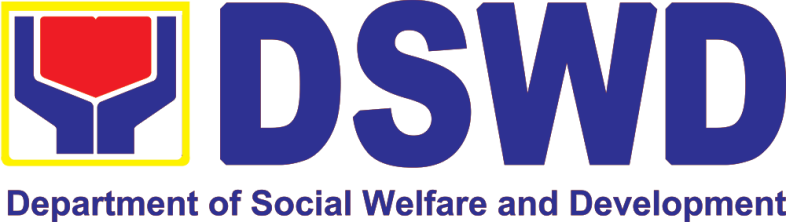 Quality PolicyDEPARTMENT OF SOCIAL WELFARE AND DEVELOPMENTDeliver, coordinate, and monitor social protection programs and services to the poor, vulnerable, and disadvantaged population towards a fair, just and peaceful society;Sustain a culture of excellence through continual improvement of systems, mechanisms, and procedures in the delivery of programs and services;Work with integrity and adhere to ethical standards for customer satisfaction and quality service by complying with the DSWD mandates, and other pertinent laws; and Demonstrate genuine concern for the poor, prompt compassionate service, and free from any form of corruption.Mandate:The Department of Social Welfare and Development (DSWD) is the primary government agency mandated to develop, implement and coordinate social protection and poverty-reduction solutions for and with the poor, vulnerable and disadvantaged.Vision:The Department of Social Welfare and Development envisions all Filipinos free from hunger and poverty, have equal access to opportunities, enabled by a fair, just, and peaceful society.Mission:To lead in the formulation, implementation, and coordination of social welfare and development policies and programs for and with the poor, vulnerable, and disadvantaged.Service Pledge:We are committed to provide quality, prompt, and courteous service from Mondays to Fridays, 8:00 A.M. to 5:00 P.M., without noon breaks and thereby ensure that all applicants or requesting parties who are within the DSWD premises prior to the end of the official working hours and during lunch break shall be attended to. In view of this, we shall ensure availability of Officers-in-Charge of our frontline services at all times for consultation and advice.Furthermore, we shall endeavor to complete transactions within the day and in the event that we are unable to do so, we shall inform you promptly of our actions taken so far and clearly explain the reason/s for such delay.We shall appreciate any positive or negative feedback regarding our services, facilities, and personnel.All these we pledge for the best interest of the clients/customers we serve.TABLE OF CONTENTSI.	Mandate:	ivII.	Vision:	ivIII.	Mission:	ivIV.	Service Pledge:	ivv.    LIST OF SERVICES	xivFRONTLINE SERVICESADMINISTRATIVE SERVICE1.	Issuance of Gate Pass for Service Providers and Suppliers	242.	Issuance of Property Clearance for Separated Officials and Employees	263.	Receiving Request for Information	28AGENCY OPERATIONS CENTER1.	Handling of 8888 Complaints and Grievances (Group: Program wide / Division wide)	32DISASTER RESPONSE MANAGEMENT BUREAU1.	DSWD Disaster Data Request Processing	35DISASTER RESPONSE MANAGEMENT GROUP1.	Processing of Relief Augmentation Request by DSWD Field Offices	382.	Processing of FNI Augmentation Request from DSWD Field Offices	403.	Resource and Logistics Mobilization of FNIs to the DSWD Field Offices	42FINANCE AND MANAGEMENT SERVICE1.	Processing of BIR Form 2322 (Certificate of Donation)	462.	Processing of Request for Accounting Certification of Former DSWD Employees	49HUMAN RESOURCE MANAGEMENT AND DEVELOPMENT SERVICE1.	Issuance of Service Record to Separated Officials and Employees	552.	Issuance of Completed Office Clearance Certificate for Money, Property, and Legal Accountabilities to Separated Officials and Employees	573.	Issuance of Certificate of Employment to separated Officials, Employees and Contract of Service Workers	594.	Issuance of Certificate of Leave Without Pay (LWOP)/No LWOP to Separated Officials and Employees	61INTERNAL AUDIT SERVICE1.	Provision of Internal Audit Reports (IARs) for External Stakeholders	652.	Benchmarking by Other Government Agencies	66INTERNATIONAL SOCIAL SERVICES OFFICE1.	Social Welfare Services to Distressed Overseas Filipinos and their Families in the Philippines	69a.	Social Welfare Services to Overseas Filipinos at Post	69b.	Social Welfare Services to Returned Overseas Filipinos at Philippine Airports	72c.	Social Welfare Services to Returned Overseas Filipinos and Their Families and Relatives in the Philippines at the Regional and Local Levels	76KAPIT-BISIG LABAN SA KAHIRAPAN COMPREHENSIVE AND INTEGRATED DELIVERY OF SOCIAL SERVICES NATIONAL COMMUNITY-DRIVEN DEVELOPMENT PROGRAM1.	Eligibility Assessment for the Balik Probinsya, Bagong Pag-asa Program	80LEGAL SERVICE1.	Rendering Legal Opinion and Advice on Matters Brought by  External Clients	83NATIONAL HOUSEHOLD TARGETTING OFFICE1.	Walk-in Name Matching Data Process	892.	Data Sharing - Name Matching	903.	Data Sharing - List of Data Subjects	944.	Data Sharing - Statistics/Raw Data Request	98NATIONAL RESOURCE AND LOGISTICS MANAGEMENT BUREAU1.	Local In-Kind Donations Facilitations	102PANTAWID PAMILYA PILIPINO PROGRAM1.	Grievance Intake and Response	1052.	Request for 4Ps Data	108POLICY DEVELOPMENT AND PLANNING BUREAU1.	Approval for the conduct of Research Study & Acquiring Primary Data from DSWD Officials/ Personnel, beneficiaries, and clients (Approval for the conduct of research studies in DSWD Offices, Centers, and Institutions)	1132.	Obtaining Social Welfare and Development (SWD) Data and Information	116PROGRAM MANAGEMENT PROGRAM1.	Securing Travel Clearance for Minors Travelling Abroad	1212.	Application for Solo Parent Welfare Program	1263.	Auxiliary Social Services to Persons with Disabilities:	1324.	Case Management in Center and Residential Care Facility	1345.	Facilitation of Referral on Child in Need of Special Protection (CNSP) to Field Offices and other Intermediaries	1426.	Implementation of Assistance to Individual in Crisis Situations (AICS) at Central Office and to Field Offices	1457.	Implementation of Assistance to Individual in Crisis Situations in Social Welfare Assistance Desk Offices	1549.	Implementation of the Supplementary Feeding Program	16410.	For Issuance of Certification Declaring a Child Legally Available for Adoption (CDCLAA)	16911.	Licensing of Foster Parents	17712.	Placement of Children to Foster Parents	18113.	PLHIV Referral for Care and Support Services	18514.	Processing of Adoption Application and Placement	18815.	Provision of Assistance to Clients of the Vocational Rehabilitation Centers	19816.	Provision of Assistance to Person living with HIV (PLHIV)	20617.	Procedure for Social Pension Provision to Indigent Senior Citizens (SPISC)	21218.	Provision of Assistance under the Recovery and Reintegration Program for Trafficked Persons (RRPTP)	21719.	Provision of Centenarian Gifts to Centenarian	220STANDARDS BUREAU1.	Issuance of Certificate of Authority to Conduct National Fund-Raising Campaign to Individual, Corporation and Organization: Temporary Permit During State of Emergency/Calamity	2262.	Issuance of Certificate of Authority to Conduct National Fund-Raising Campaign to Individual, Corporation and Organization: National Regular Permit	2313.	Issuance of Certificate of Authority to Conduct Fund-Raising Campaign to Individual, Corporation and Organization: Regional Temporary Permit During State of Emergency/Calamity	2374.	Issuance of Certificate of Authority to Conduct Fund-Raising Campaign to Individual, Corporation, Organization and Association: Regional Regular Permit	2465.	Registration of Private Social Welfare and Development Agencies (SWDAS) - Operating in more than one Region	2576.	Registration of Social Welfare and Development Agencies (SWDAS) Operating in One Region	2627.	Licensing of Private Social Welfare and Development Agencies (SWDAS) - Operating in more than One Region	2678.	Licensing of Private Social Welfare and Development Agencies (SWDAs) – Operating in One Region	2789.	Accreditation of Social Welfare and Development Programs and Services (Licensed Private SWAs and Public SWDAs)	28810.	Pre-Accreditation Assessment of Social Welfare and Development Programs and Services (Licensed Private SWAs and Public SWDAs) - Operating within the Region	29511.	Accreditation of Civil Society Organizations to Implement DSWD Projects and/or Programs using DSWD Funds	30712.	Accreditation of Civil Society Organization (CSOs) as Beneficiary of DSWD Projects and/or Program - Organized by the Sustainable Livelihood Program (SLP)	31113.	Accreditation of Civil Society Organization (CSOs) as Beneficiary of DSWD Projects and/or Program - Non-SLP Organized	31214.	Accreditation of Pre-Marriage Counselors	31515.	Endorsement of Duty-Exempt Importation of Donations to SWDAS	32016.	Accreditation of Social Workers Managing Court Cases (SWMCCS)	32517.	Implementation of Government Internship Program (GIP)	331SUSTAINABLE LIVELIHOOD PROGRAM1.	Referral Management Process for SLP - NPMO	3352.	Grievance Management Process for SLP - NPMO	3373.	Referral Management Process for SLP - RPMO	3404.	Grievance Management Process for SLP - RPMO	343SOCIAL MARKETING SERVICES1.	Facilitation of Media Interview	350SOCIAL TECHNOLOGY BUREAU1.	Provision of Technical Assistance on Social Marketing for the Institutionalization of Completed Social Technologies (STs)	3542.	Provision of Technical Assistance Along Social Technology Development or Sectoral Concerns	3573.	Sharing of Data, Information, and Knowledge Products on Social Technologies (STs)	360SOCIAL WELFARE INSTITUTIONAL DEVELOPMENT BUREAU1.	Availment of Accommodation at SWADCAP Guest Rooms	3652.	SWADCAP Function Room Reservation by External Stakeholders	3673.	Provision of Resource Person to DSWD Intermediaries and Stakeholders	368NON- FRONTLINE SERVICESADMINISTRATIVE SERVICE1.	Issuance of Sticker Pass	3732.	Transfer of Property Accountability	3743.	Surrender / Turnover of Property and Cancellation of Property Accountability	3764.	Recording, Documentation, and Issuance of Expendable or Consumable Supplies	3785.	Re-issuance of Equipment and Semi-Expendable Supplies	3796.	Provision of Technical Assistance on Property and Supply Management	3817.	Facilitation of Request for Relief from Property Accountability from Commission on Audit	3828.	Facilitation of Request for Relief from Property Accountability Through Reimbursement/Replacement	3869.	Request for Air Transport Service	38810.	Request for Use and Monitoring of Vehicle	38911.	Request for DSWD Dormitory Accommodation	39012.	Request for Use of DSWD Conference Room	39213.	Request for Technical Assistance Related to Building and Facility Maintenance	39314. Request for Technical Assistance for Special Sanitation and Disinfection of the Offices	39715.	Facilitation of Request for Relief from Property Accountability from Commission on Audit	406HUMAN RESOURCE MANAGEMENT AND DEVELOPMENT SERVICE1.	Issuance of Service Record to Current Officials and Employees	4222.	Issuance of Certificate of Employment to Current Officials, Employees and Contract of Service Workers	4233.	Issuance of Certificate of Leave Without Pay (LWOP)/No LWOP to Current Officials and Employees	4244.	Issuance of Certificate of Leave Credits (CLC) to Current Officials and Employees	4265.	Certification of Performance Ratings	427INTERNAL AUDIT SERVICE1.	Provision of Internal Audit Reports (IARs) for Internal Stakeholders	4302.	Use of Conference Room	431INFORMATION COMMUNICATION TECHNOLOGY MANAGEMENT SERVICE1.	ICT Support Services	434a.	Information Systems Development	434b.	Project Management and Facilitation	435c.	Management of Change Request	436d.	VPN Connection Issue Resolution/Escalation	438e.	Virus or Malware Issue	439f.	Application Vulnerability Assessment	441g.	Information Security Incident Management	441h.	Website and Domain Provision	443i.	Server Provisioning	444j.	Active Directory Account Provisioning	445k.	Active Directory Account VPN Access	448l.	Systems Patching	449m.	Datacenter Entry	450n.	DNS Update	452o.	Master Data Management (Database Development)	453p.	Master Data Management Change Management (Add/Change/Delete Master Data or Existing Databases)	455q.	Data Visualization	455r.	Database Support	457s.	GIS Support	457t.	Incident Requests on ICT Hardware and Software	459u.	ICT Technical Specification Request	460v.	Request for Evaluation ICT Hardware and Software	460w.	Assessed as Activity/Training Support	461x.	Technical Assistance for VOIP	462y.	Technical Assistance for Webconference/Livestream	462z.	Wide Area Network	463aa.	Network (Wired and Wireless)	464bb.	ICT Support Ticketing System	465cc.	Wireless Service (Wiserv)	467INTERNATIONAL SOCIAL SERVICES OFFICE1.	Provision of Technical Assistance to SWAtts, One Stop-Shop DSWD NAIA Team, and DSWD ISSO FO Focal Persons	469KAPIT-BISIG LABAN SA KAHIRAPAN COMPREHENSIVE AND INTEGRATED DELIVERY OF SOCIAL SERVICES NATIONAL COMMUNITY-DRIVEN DEVELOPMENT PROGRAM1.	Request for Procurement Approval for KC-NCDDP	4732.	Request for Technical Approval for KC-NCDDP	4753.	Concurrence of LGU Engagement	478LEGAL SERVICE1.	Issuance of Online Certificate of No Pending Administrative Cases Certificate of No Pending Administrative Cases  (CENOPAC)	482NATIONAL HOUSEHOLD TARGETTING OFFICE1.	Data Sharing with DSWD OBSUs - Name Matching	4862.	Data Sharing with DSWD OBSUs - List of Data Subjects	4893.	Data Sharing with DSWD OBSUs - Statistics/Raw Data Request	491PANTAWID PAMILYA PILIPINO PROGRAM1.	Provision of Assessment on the Request for the Declaration of Force Majeure / State of Calamity	495PROGRAM MANAGEMENT PROGRAM1.	Securing Travel Clearance Blue Cards	4982.	Enhancement of Policy Development for Program Management Bureau’s Programs and Services:	4993.	Provision of Technical Assistance of Program Management Bureau to Field Offices	502PROCUREMENT MANAGEMENT SERVICE1.	Competitive Bidding / Public Bidding	5122.	Procurement under Small Value Procurement	5213.	Procurement under Lease of Real Property and Venue	5264.	Procurement under Shopping under Section 52.1 (B)	5305.	Procurement under Scientific, Scholarly or Artistic Work, Exclusive Technology and Media Services	5356.	Procurement under Highly Technical Consultant	5397.	Procurement under Agency to Agency	5438.	Procurement under Direct Contracting	5479.	Procurement under Repeat Order	55210.	Procurement under Two (2) Failed Biddings	55611.	Procurement under Emergency Cases	56112.	Procurement under Direct Retail Purchase of Petroleum Fuel, Oil and Lubricant (POL) Products and Airline Tickets	566RESOURCE GENERATION MANAGEMENT OFFICE1.	Timely and harmonized accessing of TA and other resources	572SOCIAL MARKETING SERVICES1.	Provision of Technical Assistance	575a.	Technical Assistance for Branding Designs	575b.	Technical Assistance For Messages and Foreword	577SOCIAL WELFARE INSTITUTIONAL DEVELOPMENT BUREAU1.	Endorsement of Continuing Professional Development Application and Completion Report	5802.	SWADCAP Activity Reservation by DSWD Employees	5843.	KEC Function Room Reservation and Use	5864.	Borrowing of KEC Materials and Collections	587FEEEDBACK AND COMPLAINTS MECHANISM	589LIST OF OFFICES	612List of ServicesDEPARTMENT OF  SOCIAL WELFARE AND DEVELOPMENT FRONTLINE SERVICESADMINISTRATIVE SERVICE(AS)FRONTLINE SERVICESIssuance of Gate Pass for Service Providers and SuppliersIssued for properties that are to be used outside of DSWD premises, for properties to be brought outside of DSWD premises for repair or replacement by the supplier, for properties that are to be disposed through sale/transfer/other mode of dispositionIssuance of Property Clearance for Separated Officials and EmployeesProperty Clearance is issued to DSWD employees who are retired/transferred to another government agency/detail separation from the service, promotion/reassignment/transfer from one organizational unit within the Department. Approved Property Clearance shall be issued immediately upon cancellation of property accountability.Receiving Request for InformationThe Administrative Service – Records and Archives Management Division (AS –  RAMD) shall be receiving and conducting an initial evaluation of requests on Freedom of Information (FOI) being received by the Department. This process covers requests for information/data of Department through FOI pursuant to Executive Order No. 02, series of 2016, on FOI.These are information involving transactions, general operations, thrusts, and programs of the Department involving public interest subject to the procedures and limitations provided in the Executive Order 02, series of 2016.AGENCY OPERATIONS CENTER(AOC)FRONTLINE SERVICESHandling of 8888 Complaints and Grievances (Group: Program wide / Division wide)In line with President Rodrigo Roa  Duterte’s Executive Order No. 06., Series of 2016, “Institutionalizing the 8888 Citizens’ Complaint Hotline and Establishing the 8888 Citizens’ Complaint Center,’’. Hence, The Agency Operation Center will ensure action on concerns, complaints and requests for assistance referred to Department of Social Welfare and Development through 8888 Citizens’ Complaint Hotline in compliance with the 72 -  Hour directive of the President.DISASTER RESPONSE MANAGEMENT BUREAU(DRMB)FRONTLINE SERVICESDSWD Disaster Data Request Processing Request for data relative to the mandate of the Agency in Disaster Response shall be processed by the Disaster Response Management Bureau (DRMB) through the Disaster Response Operations Monitoring and Information Center (DROMIC). The Bureau provides disaster statistical data on affected and displaced population which can be used for academic and research purposes, and other valid and relevant purposes as per the Bureau’s review and assessment, and can only be obtained through request. This service only includes request for data that are coursed directly to the Bureau through email, snail mail and hand-carried documents.DISASTER RESPONSE MANAGEMENT GROUP(DRMG)FRONTLINE SERVICESProcessing of Relief Augmentation Request by DSWD Field OfficesThis process intends to provide a system on receiving, recording, approving and determining the requirements for request for resource augmentation to the Local Government Units (LGUs) in response to the needs of the families affected by disasters, calamities, and pandemic. Likewise, it aims to ensure that management and mobilization of food and non-food items (FNIs) are done in an effective, efficient, timely and coordinated manner.This procedure applies to the processes to be undertaken in providing relief augmentation to the LGUs during disaster operations and other calamities and the pandemic. It covers the receipt of the Field Office/s request until the delivery or release of welfare goods. However, special requests from Legislators are not covered by this SOP. Assistance through congressional requests are considered direct assistance from the DSWD to the disaster victims subject to usual accounting and auditing rules. Further, requests for FNIs that are not disaster related are not covered in this process.Processing of FNI Augmentation Request from DSWD Field OfficesThe purpose of this process is to provide a system on receiving, recording, approving and determining the requirements for request for resource augmentation to the Local Government Units (LGUs) in response to the needs of the families affected by disasters, calamities, and pandemic. Likewise, it aims to ensure that management and mobilization of food and non-food items (FNIs) are done in an effective, efficient, timely and coordinated manner.This procedure is a sub-process of DSWD-DRMG-SOP-001A, particularly the Procedure #5 on row 4 of page 4 which states: “Request for Augmentation of FNI Resources from OUSDRMG”. However, special requests from Legislators are not covered by this SOP. Assistance through congressional requests are considered direct assistance from the DSWD to the disaster victims subject to usual accounting and auditing rules. Further, requests for FNIs that are not disaster related are not covered in this process.Resource and Logistics Mobilization of FNIs to the DSWD Field OfficesThe purpose of this process is to provide a system on receiving, recording, approving and determining the requirements for request for resource augmentation to the Local Government Units (LGUs) in response to the needs of the families affected by disasters, calamities, and pandemic. Likewise, it aims to ensure that management and mobilization of food and non-food items (FNIs) are done in an effective, efficient, timely and coordinated manner.This procedure is a continuation process of DSWD-DRMG-SOP-001B undertaken after Issuance of Request for Issuance Slip (RIS) from the Disaster Response Management Bureau (DRMB); facilitation of the National Resource and Logistics Management Bureau (NRLMB); up to the delivery and acceptance of FNIs by the DSWD FOs, for continuation of their DSWD-DRMG-SOP-001A, Procedure #6. However, special requests from Legislators are not covered by this SOP. Assistance through congressional requests are considered direct assistance from the DSWD to the disaster victims subject to usual accounting and auditing rules. Further, requests for FNIs that are not disaster related are not covered in this process.FINANCE AND MANAGEMENT SERVICE(FMS)FRONTLINE SERVICESProcessing of BIR Form 2322 (Certificate of Donation)This covers the request of Donor’s Certificate of Donation / Deed of donation or any document showing proof of donations.Processing of Request for Accounting Certification of Former DSWD EmployeesThis covers the processing of requests by DSWD separated employees for the certifications in the Accounting e.g., certifications of remittances to the government agencies for the mandatory deductions such as GSIS, HDMF and Philhealth.HUMAN RESOURCE MANAGEMENT AND DEVELOPMENT SERVICE(HRMDS)FRONTLINE SERVICESIssuance of Service Record to Separated Officials and EmployeesThe Service Record (SR) is being issued to separated Officials and employees in the Central Office who have been cleared of money, property, and legal accountabilities. As requested, the SR provides and certifies their detailed government service, to include: Full Name, Date and Place of Birth, Positions, Status of Employment and Equivalent Periods and Salaries.Issuance of Completed Office Clearance Certificate for Money, Property, and Legal Accountabilities to Separated Officials and EmployeesThe CO Clearance Certificate is being provided to Officials and employees who were separated from the Department which certifies that the former Official/employee no longer has money, property and legal accountabilities. The provision of the CO Clearance Certificate may be requested by separated Officials and employees if the CO Clearance Certificate initially-issued to them was lost, damaged, etc., or the Official/employee was not able to secure the duly-accomplished CO Clearance Certificate at the time of their separations.Issuance of Certificate of Employment to separated Officials, Employees and Contract of Service WorkersThe COE is issued to separated Officials and employees in the Central Office who have been cleared of money, property, and legal accountabilities, which certifies their services rendered in the Department.Issuance of Certificate of Leave Without Pay (LWOP)/No LWOP to Separated Officials and EmployeesThe Certificate of Leave Without Pay (LWOP)/No LWOP is issued to separated Officials and employees in the Central Office who have been cleared of money, property, and legal accountabilities, which certifies that they have/do not have Leave Without Pay (LWOP) for a certain period.INTERNAL AUDIT SERVICE(IAS)FRONTLINE SERVICESProvision of Internal Audit Reports (IARs) for External StakeholdersThe approved IAR is a formal document issued by the Internal Audit Service (IAS) which offers service to other citizens/users through the provision of IAR procedures. It allows the public to understand the result of an internal audit or evaluation performed on the different DSWD Offices/Bureaus/Services (OBSs).  In keeping with the Ease of Doing Business rules, hereunder is the IARs Provision Process.  For this transaction, it can be issued to the borrower within a minimum of 1 day to a maximum of 2 1/2 days to 2 hours and 40 minutes.Benchmarking by Other Government Agencies Benchmarking is the process of comparing and measuring an organization’s performance and practices against those of other organizations.  The Internal Auditing Standards for the Philippine Public Sector (IASPPS) states that benchmarking may be considered to assess current and emerging needs of the internal audit profession.  It also identifies internal opportunities for improvement in order to achieve effective internal controls in one’s agency.  The DSWD-IAS accepts request for benchmarks coming from or being used by other government agencies.  For this transaction, the request by the requesting agency can be approved within a minimum of 1 day and 40 minutes to a maximum of 3 days. INTERNATIONAL SOCIAL SERVICES OFFICE(ISSO)FRONTLINE SERVICESSocial Welfare Services to Distressed Overseas Filipinos and their Families in the PhilippinesSocial Welfare Services to Overseas Filipinos at PostThe Department deployed social workers as Social Welfare Attaches (SWAtts) in Philippine Embassies and Consulates to uphold and protect the rights and welfare of overseas Filipinos (OFs) especially the distressed and undocumented. This is done through provision of psychosocial, material/cash, and other support welfare services that are facilitated through the following: Actual visit of client to the Office of SWAtt in the Embassy/Consulate;Reach-out or actual visit of SWAtt to client in their homes/shelters/safe houses, detention centers, prisons, and hospitals, et al; and Referral to SWAtt of distressed OFs by the Home Office, their families/relatives, and concerned agencies/entities in the Philippines and at post. Note:Steps for minor cases will only be 7, with an average time requirement of 49 minutes.Processing time for service delivery using case management process has no exact number of minute/hours/days as it is dependent on: a) nature and complexity of problem; b) distance from the embassy/consulate general of the client; c) client’s submission of required documents; and d) situation of client (e.g. serving sentence in jail/detention for months/years) where helping process cannot be completed in 49 minutes.The procedure presented is a generic process for simple cases, i.e. for specific problem and needs from a number of problems and needs of a client. The 49 minutes is an actual average processing time, which may extend to days, weeks, months, and years, as explained in item number 1.The presented process does not include online helping process, e.g., advice-giving and counseling online/through various media platforms.Social Welfare Services to Returned Overseas Filipinos at Philippine AirportsThe social welfare services for returned distressed OFs are being implemented by the DSWD social workers deployed in NAIA terminals. They form the One-Stop Shop (OSS) DSWD NAIA Team that represents the Department to the Inter-Agency OSS in NAIA Terminals. The OSS DSWD NAIA Team’s clientele in NAIA terminals include returned minors below 18 years old and distressed adults who travelled alone or with their spouse/families/children who are not qualified for the services of other inter-agency OSS member agencies. They are either walk-in ROFs who proceeded to the team’s desk in NAIA terminals or referred by SWAtts, DSWD Central Office, and partner agencies. Services provided to them include airport assistance, material assistance through the Assistance to Individuals in Crisis Situation (AICS), and escort services.Note:   1) DSWD OSS Team is the overall case handler of the returned undocumented Overseas Filipinos. 2) Length of engagement for purposes of service provision will depend on the required number of days of quarantine, release of swab test result, and/or completion of client’s travel requirements to hometown.30 Total number of steps concerned with direct service delivery is five (5).Social Welfare Services to Returned Overseas Filipinos and Their Families and Relatives in the Philippines at the Regional and Local LevelsThe ISSO, though the focus of its services is at the foreign posts, is also concerned and working on facilitating the family and community reintegration of returned OFs through referral to concerned FOs that mobilized local entities special the LGUs for the same purpose. To facilitate all these, the ISSO Central Office provided staff augmentation support to all DSWD field Offices by hiring SWO II per region to focused on facilitating the delivery of needed social services to said clientele at the regional and local level. In support to the effort of ensuring and maintaining high level of competencies in effective and efficient service delivery, this SOP at the regional level has been established for adoption of all FOs.Note:Average number of steps for simple case is 6, while 8 steps for more complex cases.Average duration of helping process for simple case is 55 minutes, but may be extended to 98 minutes and more for complex cases.KAPIT-BISIG LABAN SA KAHIRAPAN COMPREHENSIVE AND INTEGRATED DELIVERY OF SOCIAL SERVICES NATIONAL COMMUNITY-DRIVEN DEVELOPMENT PROGRAM(KALAHI-CIDSS NCDDP)FRONTLINE SERVICESEligibility Assessment for the Balik Probinsya, Bagong Pag-asa ProgramThe Balik Probinsya, Bagong Pag Asa Program conducts an eligibility assessment of the endorsed list of applicants. Eligible families are provided with the assistance package as part of their integration into their respective provinces.LEGAL SERVICE(HRMDS)FRONTLINE SERVICESRendering Legal Opinion and Advice on Matters Brought by  External ClientsThis process covers rendering legal assistance, through legal advice or opinion, to external clients on matters concerning the DSWD’s formal mandate and exercise of official powers and functions.Rendering Legal Opinions and Advice Matters may serve on legal purpose to wit: Review of Contract;Review of Bills and IRR;Technical Assistance;Review of Guidelines;Provision of Legal Advice; andProvision of Legal OpinionNATIONAL HOUSEHOLD TARGETTING OFFICE(NHTO)FRONTLINE SERVICESWalk-in Name Matching Data Process Provision of data corresponding to the individual/s name matching request – to determine if a household is in the Listahanan database and its corresponding poverty status.Data Sharing - Name Matching Provision of data corresponding to the individual/s name matching request – to determine if a household is in the Listahanan database and its corresponding poverty status.Data Sharing - List of Data SubjectsGeneration of data sets with Personal Information (PI) and Sensitive Personal Information (SPI) with a Memorandum of Agreement (MOA).Data Sharing - Statistics/Raw Data RequestGeneration of source data, unprocessed anonymized data or numerical processed data as requested by the client. NATIONAL RESOURCE AND LOGISTICS MANAGEMENT BUREAU(NRLMB)FRONTLINE SERVICESLocal In-Kind Donations Facilitations PANTAWID PAMILYA PILIPINO PROGRAM(4PS)FRONTLINE SERVICESGrievance Intake and ResponseIntake and response refers to the recording of a grievance and providing the client an initial response, which usually involves an explanation about how the grievance will be processed by the DSWD and other actors.As a general rule, anyone may accept a grievance but only the City/Municipal Link and grievance officers may ascertain its validity and thereafter intake the grievance. To ‘accept’ a grievance is to receive the transaction but to ‘intake’ is to record the transaction in a grievance form after ascertaining its validity. Intake and response require technical know-how about the GRS, particularly on the procedures in resolving the specific types and subtypes of grievances.Request for 4Ps DataThis section describes the process of providing assistance to clients and various stakeholders (general public and other government organizations) both within and outside DSWD through the sharing of public data. However, access to data will be subject to the limitations set to safeguard privacy of the beneficiaries, data security and data misappropriation. Therefore, access to data shall be carefully considered and granted in accordance with the Pantawid data sharing protocol.In processing the request, there is an expectation that all documentary requirements have been submitted by the requesting party. Otherwise, the start of processing may take an extended period of time. POLICY DEVELOPMENT AND PLANNING BUREAU(PDPB)FRONTLINE SERVICESApproval for the conduct of Research Study & Acquiring Primary Data from DSWD Officials/ Personnel, beneficiaries, and clients (Approval for the conduct of research studies in DSWD Offices, Centers, and Institutions) Approval is issued to internal and external researchers who intend to conduct research studies related to or involving the Department. The processing of requests to conduct research studies in DSWD Offices, Centers, and Institutions particularly applies to researchers who wish to acquire primary data through first-hand investigation, e.g., face-to-face interviews, survey questionnaires, focused group discussions, case study among others from the DSWD including clients/beneficiaries currently at its Centers/Institutions, and on-going DSWD programs, projects, and services wherein their main subject of research study involves DSWD as an organization. Request to conduct such activities need to undergo research protocol. Research in which target respondents involve more than one (1) region shall seek the approval of the PDPB Director. Research requests must be submitted to PDPB Director at least one (1) month before the projected start of data gathering activity. On the other hand, research requests for the following need not go through the protocol and may be approved and provided by submitting a letter of request addressed to the head of the concerned office, bureau, service or unit:Observations and/or photo/video/audio shoots at DSWD premises, except those involving DSWD’s clients or beneficiaries. If a photo, audio or video of client or beneficiary is essential for the study, researcher shall secure the consent of the Center Head/Client/Beneficiary.Briefing/interview/orientation sessions with key focal persons in the Central Office on general information about DSWD programs, policies and projects. The Department however, discourages requests for “practice interviews” of DSWD personnel for the sole purpose of student’s acquisition of interview skills, in consideration of the valuable time taken away from the personnel when accommodating student researchers.Conduct of surveys with DSWD employees about subject matters that do not directly concern the Department or not related to the Department’s program operations.Studies conducted by consultants/researchers under the Technical Assistance Facility (TAF) grant portfolio. The researchers, however shall adhere on the policies in undertaking research and evaluation studies as stipulated in the Guidelines for the Conduct of Research and Evaluation in the DSWD.Obtaining Social Welfare and Development (SWD) Data and InformationThe SWD data and information is provided to internal and external researchers who are requesting current and secondary SWD data and statistics from the Department. Request for SWD data and information need not go through the protocol and may be approved and provided by submitting a letter of request addressed to the head of the concerned office, bureau, service or unit. Secondary SWD data refers to data that has already been consolidated and/or published by DSWD and readily available as public document.PROGRAM MANAGEMENT PROGRAM(PMB)FRONTLINE SERVICESSecuring Travel Clearance for Minors Travelling AbroadTravel Clearance is a document issued by the Department of Social Welfare and Development for a minor who is below 18 years old, who wants to travel abroad alone, without any of his or her parent or legal guardian.*Social Workers may require additional documents from the applicant as basis of assessment whether or not the minor’s travel will not constitute trafficking, exploitation and abuse.Application for Solo Parent Welfare ProgramSolo parents are those who are left alone with the responsibility of rearing their children regardless of marital status and based on National Statistics Office (NSO) data, there are about 14 million solo parents in the Philippines. The increasing number of solo parents has led the national government to pass Republic Act 8972, or the Solo Parents’ Welfare Act of 2000, which was promulgated on November 7, 2000. While being a solo parent can be difficult, the passage of RA 8972 has somehow made it rewarding.RA 8972 was enacted to provide a comprehensive program of services for solo parents and their children. This law covers fathers or mothers who raise their children by themselves, either because of the death of a spouse, abandonment, separation or even those who have children as a result of rape.DSWD is mandated to protect and promote the welfare of the disadvantaged group including the solo parents, provide technical assistance to partner stakeholders (National Government, Local Government Unit, and Civil Society Organizations). Any solo parent whose income in the place of domicile falls equal to or below the poverty threshold as set by the NSCB and subject to the assessment of the duly appointed or designated social worker in the area shall be eligible for assistance: Provided, however, that any solo parent whose income is above the poverty threshold shall enjoy the benefits mentioned in Sections 16, 17, 18, 19, 20, 21 and 23 of these Rules. Auxiliary Social Services to Persons with Disabilities:  As a part of Auxiliary Social Services and in support to the Magna Carta for Persons with Disabilities the DSWD through our Field Offices provides augmentation support under the Persons with Disability budget in assistive devices, medical assistance, Educational assistance, Burial Assistance and Livelihood Assistance for Persons with Disabilities specifically with those Physical Disabilities, Visual Disability and Learners with Disabilities. In doing this, the Department’s aim is to contribute to the Physical Restoration, self, and social enhancement of Persons with Disabilities to attain more meaningful and contributing members of society. Case Management in Center and Residential Care FacilityProcedures in ensuring that clients receive all the services they need in a timely and appropriate manner towards sustaining, enhancing, and restoring clients’ social functioning.Facilitation of Referral on Child in Need of Special Protection (CNSP) to Field Offices and other IntermediariesFacilitation of Referral on Child/ren in Need of Special Protection (CNSP) to Field Offices and Other IntermediariesChildren in Need of Special Protection (CNSP) refer to all persons below 18 years of age, or those 18 years old and over but are unable to take care of themselves because of physical or mental disability condition; who are vulnerable to or are victims of abuse, neglect, exploitation, cruelty, discrimination, and violence (armed conflict, domestic violence and other analogous conditions prejudicial to their development) per Memorandum Circular No. 29, series of 2005.Implementation of Assistance to Individual in Crisis Situations (AICS) at Central Office and to Field OfficesAICS serves as a social safety net or stop-gap measure to support the recovery of individuals and families identified to be suffering from any unexpected life event or crisis through the provision of psychosocial intervention and/or direct financial/material assistance that will enable the clients to meet their basic needs in the form of food, transportation, medical, educational and burial assistance among others.The provision of counseling, referral for psychological service, as well as financial assistance to disadvantaged and marginalized sectors is part of the social protection services of the Department. These protective services aim to help individuals and families to cope with the difficult situation they are presently experiencing, such as illness, death, loss of job, or source of income.  In order to effectively and efficiently respond to existing and emerging crisis situations among vulnerable sectors, a Citizens charter was crafted to provide a comprehensive guide on the provision of the aforementioned assistance.Implementation of Assistance to Individual in Crisis Situations in Social Welfare Assistance Desk OfficesAICS serves as a social safety net or stop-gap measure to support the recovery of individuals and families identified to be suffering from any unexpected life event or crisis through the provision of psychosocial intervention and/or direct financial/material assistance that will enable the clients to meet their basic needs in the form of food, transportation, medical, educational and burial assistance among others.The provision of counseling, referral for psychological service, as well as financial assistance to disadvantaged and marginalized sectors is part of the social protection services of the Department. These protective services aim to help individuals and families to cope with the difficult situation they are presently experiencing, such as illness, death, loss of job, or source of income.  In order to effectively and efficiently respond to existing and emerging crisis situations among vulnerable sectors, a Citizens charter was crafted to provide a comprehensive guide on the provision of the aforementioned assistance.Implementation of the Supplementary Feeding ProgramThe enactment of the Republic Act 11037 or the Masustansyang Pagkain Para sa Batang Pilipino Act institutionalized the implementation of the Supplementary Feeding Program which is the provision of food on top of the regular meals to children ages 2-4 years old enrolled in Supervised Neighborhood Playgroup (SNP), 3-4 years old children enrolled in the Child Development Centers (CDC) and 5-year-old children not enrolled in DepEd but is enrolled in the CDCs.3  *For procurement process, kindly refer to Citizens Charter of Procurement Management   Service/ SectionFor Issuance of Certification Declaring a Child Legally Available for Adoption (CDCLAA)The Certification Declaring a Child Legally Available for Adoption (CDCLAA) is a document signed by the DSWD Secretary or his/her duly authorized representative, administratively declaring the child legally available for adoption.   Licensing of Foster ParentsFoster Family Care License (FFCL) is issued upon thorough assessment to the prospective Foster Parents. Issuance of FCL is based on the eligibility of the applicants in accordance with the R.A. 10165 or the Foster Care Act of 2012 and the Memorandum Circular No. 21, series of 2018 or the Omnibus Guidelines on Foster Care Service.Placement of Children to Foster Parents Foster Placement Authority (FPA) is issued upon thorough assessment on the eligibility of the child to be placed under Foster Care and/or upon issuance of the Regional Foster Care Matching Certificate and submission of the Acceptance Letter of the Licensed Foster Parents. Issuance of FPA is in accordance with the R.A. 10165 or the Foster Care Act of 2012 and the Memorandum Circular No. 21, series of 2018 or the Omnibus Guidelines on Foster Care Service.PLHIV Referral for Care and Support ServicesIn compliance with Section 35 of the Implementing Rule and Regulations of the then Philippine AIDS Prevention and Control Act of 1998 or RA 8504, the DSWD has developed a referral system to assist Persons Living with HIV and AIDS in accessing available care and support services. The new Philippine HIV and AIDS Policy Act or RA 11166 also cites the use of the Department’s Referral Mechanism for various stakeholders to protect and promote the rights of PLHIVs and affected families. This mechanism aims to ensure access of PLHIV to quality and timely delivery of services and is also intended to facilitate coordination between and among service providers. Processing of Adoption Application and Placement Per Republic Act 8552. It is the policy of the State to ensure that every child remains under the care and custody of his/her biological parents and be provided with love, care, understanding and security toward the full development of his/her personality. When care of the biological parents is unavailable or inappropriate and no suitable alternative parental care or adoption within the child’s extended family is available, adoption by an unrelated person shall be considered. However, no direct placement of a child to a non-related shall be countenanced.Adoption is the most complete means whereby permanent family life can be restored to a child deprived of his/her biological family.The child’s best welfare and interest shall be the paramount consideration in all questions relating to his/her care and custody.Provision of Assistance to Clients of the Vocational Rehabilitation CentersProcedure on the management of clients’ cases and provision of assistance to clients of Vocational Rehabilitation Centers managed by DSWD Field Offices i.e. National/ Area Vocational Rehabilitation Centers and Center for the Handicapped.Provision of Assistance to Person living with HIV (PLHIV)As part of the DSWD’s psychosocial care and support services for persons living with HIV (PLHIV) and their affected families and in accordance with Section 36 of RA 11166, the Department, through its Field Offices (FOs) provides economic assistance for education, livelihood, burial/funeral, transportation, medical, and food. These forms of assistance are meant for individuals and families of PLHIV in need of social welfare and development interventions.The direct provision of this assistance aims to mitigate the impact of HIV and AIDS on affected individuals and their families, assuring their well-being and; contributing to the overall response of the national government to HIV and AIDS.Procedure for Social Pension Provision to Indigent Senior Citizens (SPISC)The Social Pension for Indigent Senior Citizens (SPISC) is in compliance with the Republic Act No. 9994 or the “Expanded Senior Citizens Act of 2010” which institutionalizes social protection to senior citizens by providing additional government assistance to indigent senior citizens which aims to augment the daily subsistence and other medical needs of the eligible beneficiaries based on the eligibility criteria as mentioned below.NOTE: Turnaround/ Processing time depends on the availability of the DSWD Field Office Identified SDOs, schedules of payout and other geographical location/ logistical requirements as agreed upon by the FOs and LGUs.  Provision of Assistance under the Recovery and Reintegration Program for Trafficked Persons (RRPTP) The RRPTP is a comprehensive program that ensures adequate recovery and reintegration services provided to trafficked persons. It utilizes a multi-sectoral approach and delivers a complete package of services that will enhance the psychosocial, social, and economic needs of the clients, the families, and the communities where the trafficked persons will be eventually reintegrated. It also improves community-based systems and mechanisms that ensure the recovery of the victim-survivors and prevents other family and community members to become victims of trafficking. Provision of Centenarian Gifts to CentenarianRepublic Act 10868 or the Centenarians Act of 2016 gives due recognition to Filipino citizens, both in the Philippines and abroad, who reached the age of 100 years old. The Act mandated the Department to provide the centenarian benefit of Php100,000.00, Letter of Felicitation and Posthumous Plaque of Recognition, at the national level.STANDARDS BUREAU(SB)FRONTLINE SERVICEIssuance of Certificate of Authority to Conduct National Fund-Raising Campaign to Individual, Corporation and Organization: Temporary Permit During State of Emergency/CalamityThe process of assessing the applicant person/individual, corporation, organization or association’s eligibility for Temporary Solicitation Permit to conduct national fund raising campaign during State of National Emergency/Calamity. *The number of minutes shall be included on the total number of working days.** This does not include the travel time of documents from the DSWD Field Office to the Central Office, and vice versa.Issuance of Certificate of Authority to Conduct National Fund-Raising Campaign to Individual, Corporation and Organization: National Regular Permit The process of assessing the applicant person/individual, corporation, organization or association eligibility to conduct fund raising campaign.*The number of minutes shall be included on the total 14 working days.** This does not include the travel time of documents from the DSWD Field Office to the Central Office, and vice versa.Issuance of Certificate of Authority to Conduct Fund-Raising Campaign to Individual, Corporation and Organization: Regional Temporary Permit During State of Emergency/CalamityThe process of assessing the applicant person, groups, corporation, organization or association’s eligibility for Solicitation Permit to conduct Regional Fund Raising Campaign during State of Emergency/Calamity. Note 1: If the concerned FO is affected by the Emergency situation, the application can be filed directly at the DSWD Standards Bureau – DSWD Central OfficeNote 2: Applications for Regional Temporary Solicitation Permit is waived during Disasters/            Calamities amidst State of National Emergency shall follow the same facilitation procedures. However, during these instances, the payment of the processing fee is waived in favor of the Applicant  Issuance of Certificate of Authority to Conduct Fund-Raising Campaign to Individual, Corporation, Organization and Association: Regional Regular PermitThe process of assessing the applicant person, corporation, organization or association’s eligibility for Solicitation Permit to conduct Regional Fund Raising Campaign in Normal Situation.*The number of minutes shall be included on the total 7 working days.** This does not include the travel time of documents from the DSWD Field Office to the Applicant, and vice versa.Registration of Private Social Welfare and Development Agencies (SWDAS) - Operating in more than one RegionThe process of assessing the applicant organization with operations in more than one region to determine whether its intended purpose is within the purview of Social Welfare and Development.*The number of minutes shall be included on the total working days** This does not include the travel time of documents from the DSWD Field Office to the Central Office, and vice versa.Registration of Social Welfare and Development Agencies (SWDAS) Operating in One RegionThe process of assessing the applicant person/individual, corporation, organization or association operating only in one region whether its intended purpose is within the purview of social welfare and development.*The number of minutes shall be included on the total 3 working days.** This does not include the travel time of documents from the DSWD Field Office to the Central Office, and vice versa.Licensing of Private Social Welfare and Development Agencies (SWDAS) - Operating in more than One RegionThe process of assessing the qualifications and authorizing a registered SWDA to operate as a Social Welfare Agency or as an Auxiliary SWDA operation in more than one region.  *The number of minutes shall be included on the total working days** This does not include the travel time of documents from the DSWD Field Office to the Central Office, and vice versa.Licensing of Private Social Welfare and Development Agencies (SWDAs) – Operating in One RegionThe process of assessing the qualifications and authorizing a registered SWDA to operate as a Social Work Agency or as an Auxiliary SWDA operating in one region.  *The number of minutes shall be included on the total working days** This does not include the travel time of documents from the DSWD Field Office to the Central Office, and vice versa.Accreditation of Social Welfare and Development Programs and Services (Licensed Private SWAs and Public SWDAs)Refers to the process of assessing the Licensed Social Welfare Agency (SWA) and Public SWDA if their Programs and Services are compliant to set standards. *The number of minutes shall be included on the total number of working days.** This does not include the travel time of documents from the DSWD Field Office to the Central Office, and vice versa.Pre-Accreditation Assessment of Social Welfare and Development Programs and Services (Licensed Private SWAs and Public SWDAs) - Operating within the RegionRefers to the process conducted by the Standards Section of the concerned DSWD Field Office to determine the readiness of the SWDA to meet the set standards on SWD programs and services being delivered to its client prior to SBs accreditation.*The number of minutes shall be included on the total number of working days.** This does not include the travel time of documents from the DSWD Field Office to the Central Office and Vice-versaAccreditation of Civil Society Organizations to Implement DSWD Projects and/or Programs using DSWD FundsThe process of assessing the applicant to determine whether a Civil Society Organization is eligible to implement DSWD projects and/or programs using DSWD funds*The number of minutes shall be included on the total 20 working days.** This does not include the travel time of documents from the DSWD Field Office to the Central.Accreditation of Civil Society Organization (CSOs) as Beneficiary of DSWD Projects and/or Program - Organized by the Sustainable Livelihood Program (SLP)The process of issuing Certificate of Accreditation to Civil Society Organizations (CSOs) Beneficiaries of DSWD Projects and/or Program Organized by the Sustainable Livelihood Program (SLP).*The number of minutes shall be included on the total 7 working days.Accreditation of Civil Society Organization (CSOs) as Beneficiary of DSWD Projects and/or Program - Non-SLP OrganizedThe process of issuing Certificate of Accreditation to Civil Society Organizations (CSOs) Beneficiaries of DSWD Projects and/or Program.*The number of minutes shall be included on the total 20 working days.** This does not include the travel time of documents from the DSWD Field Office to the Central Office, and vice versa.t Toolnsent (Annex 31)hp1,000.00 for the accreditation fee (OR No. 1084616)s.ard. the attestation must be signed by theAccreditation of Pre-Marriage CounselorsThe process of assessing the applicant eligible to conduct pre-marriage counseling pursuant to Article 16 of the Family Code of the Philippines.*The number of minutes shall be included on the total number of working days.** This does not include the travel time of documents from the DSWD Field Office to the Central Office, and vice versa.Endorsement of Duty-Exempt Importation of Donations to SWDASThe process of assessing the applicant SWDA to determine whether its submitted requirements suffice their exemption from paying customs dues for the release of foreign donations consigned to them.*The number of minutes shall be included on the total 20 working days.** This does not include the travel time of documents from the DSWD Field Office to the Central Office, and vice versa.Accreditation of Social Workers Managing Court Cases (SWMCCS)The process of assessing the Social Workers managing court-related cases as to their compliance to delivery of quality service.\*The number of minutes shall be included on the total 20 working days.** This does not include the travel time of documents from the DSWD Field Office to the Central Office, and vice versa.Implementation of Government Internship Program (GIP)The Government Internship Program is part of the Kabataan 2000 program of the government. It was developed with the end goal of providing opportunity for both out-of-school and in-school youths a hands-on experience of working in various government agencies, which they could later use when they later decide to be part of the government workforce. This is likewise an opportunity for them to learn life skills in the workplace at the same time earn money to augment their school needs. SUSTAINABLE LIVELIHOOD PROGRAM(SLP)FRONTLINE SERVICESReferral Management Process for SLP - NPMOThe Referral Management Process of NPMO, provides the initial implementation of facilitating the request of individual client/s. The final and full implementation of the process will be in the in the Field Offices.Grievance Management Process for SLP - NPMOThe Grievance Management Process of NPMO, provides the initial implementation of facilitating the request of individual client/s.  The final and full implementation of the process will be in the Field Office.Referral Management Process for SLP - RPMOThe Regional Program Management Office (RPMO) provides the final and full implementation of the Referral Management Process. The Sustainable Livelihood Program - Referral Management Unit (SLP-GRMU), serves as an avenue to the poor, marginalized, vulnerable, and the less fortunate individuals, who wanted to use their capacity and strength in building–up themselves to achieve a better way of living.Grievance Management Process for SLP - RPMOThe Grievance Management Process of RPMO, facilitate the request of individual client/s. All program related grievances received by the office filed through the different channels including the SLP NPMO.SOCIAL MARKETING SERVICES(SMS)FRONTLINE SERVICESFacilitation of Media InterviewThe Social Marketing Service (SMS) is responsible for undertaking advocacy, social marketing, and networking activities to promote social change and to nurture the DSWD’s relationships with its publics and stakeholdersSOCIAL TECHNOLOGY BUREAU(STB)FRONTLINE SERVICESProvision of Technical Assistance on Social Marketing for the Institutionalization of Completed Social Technologies (STs)Refers to request for technical assistance to institutionalize (i.e., adopt or replicate) completed Social Technologies (ST). Technical assistance may include orientation on completed STs as part of social marketing activities, capability building activities, advocacy and lobbying with policy making bodies.Provision of Technical Assistance Along Social Technology Development or Sectoral Concerns Refers to requests for technical assistance on social technology development processes, ongoing projects that the bureau is pilot testing, and/or on specific issues/sectors which the bureau is responding to.Sharing of Data, Information, and Knowledge Products on Social Technologies (STs)Refers to request to share data, information, and knowledge products regarding completed Social Technologies. The data or information may include reports on completed Social Technology, disaggregated data, and other knowledge products such as manual, training modules on Social Technologies.The service aims to provide accurate and relevant data, and knowledge products on social technologies that respond to the emerging needs of the poor, vulnerable, and disadvantaged sectors that the DSWD and other intermediaries ought to serve. The requested data may be used for policy, program formulation, and implementation.SOCIAL WELFARE INSTITUTIONAL DEVELOPMENT BUREAU(SWIDB)FRONTLINE SERVICESAvailment of Accommodation at SWADCAP Guest RoomsThe Social Welfare and Development Center for Asia and the Pacific (SWADCAP) has guest rooms that cater DSWD employees, other government staff, and private individuals either through walk-in or reservation basis. Customers will settle the payment upon vacating the room within the set schedule. This is an alternative process considering the “new normal” where social interaction should be limited and physical distancing must be observed. SWADCAP Function Room Reservation by External Stakeholders Request for and submission of Reservation Form and Activity Terms and Conditions to Social Welfare and Development Center for Asia and the Pacific (SWADCAP) for the use of function rooms by external stakeholders.Provision of Resource Person to DSWD Intermediaries and StakeholdersProcessing of requests for resource persons to capacitate intermediaries and stakeholders with the needed knowledge and skills to effectively implement social welfare and development and social protection programs and services that are responsive to the needs of different sectoral groups in the community.  DEPARTMENT OF  SOCIAL WELFARE  AND DEVELOPMENTNON- FRONTLINE SERVICESADMINISTRATIVE SERVICE(AS)FRONTLINE SERVICESIssuance of Sticker PassClients with portable equipment which are frequently brought outside and inside the DSWD premises may request for issuance of Portable Equipment Sticker Pass (PESP) in lieu of Gate Pass. Unlike Gate Pass which is valid until the stated date of returned, PESP is valid from issuance or renewal until the last working day of the semester for regular/casual//contractual/co-terminus employee, the same shall apply for personal portable equipment frequently brought by the employee and until the last day of the quarter for COS workers but not beyond the last day of the contracted service. Transfer of Property AccountabilityTransfer of property accountability to another accountable person shall be processed for documentation of the actual transfer of property and issuance of new Property Acknowledgement Receipt for signature of the new accountable person to warrant cancellation of property accountability of the previous accountable person.Surrender / Turnover of Property and Cancellation of Property AccountabilityTurned over property due to its unserviceability or when the same is no longer needed by the accountable person shall be recorded in order to effect cancellation of property accountability of the client. Recording, Documentation, and Issuance of Expendable or Consumable SuppliesRequest of issuance of commonly use office supplies is being done through filling-out of Requisition and Issue Slip (RIS) prepared by designated OBSU staff. The RIS and actual issuance of supplies shall be processed by the Warehouse Management Section subject to approval of the Chief of AS-PSAMD.Re-issuance of Equipment and Semi-Expendable SuppliesSurrendered serviceable equipment may be requested for re-issuance to optimize the use of equipment or semi-expendable equipment or supply due to lack of equipment, lack of capital outlay and other exigencies.Provision of Technical Assistance on Property and Supply ManagementTechnical Assistance is provided to Office, Bureaus, Service Unit and Field Offices in the area of Property, Asset and Warehouse Management to capacitate their designated Property Officer on the knowledge of DSWD Guidelines, Oversight Agencies Rules and Regulations on Property and Supply Management and Land Titling facilitation. Facilitation of Request for Relief from Property Accountability from Commission on AuditIn case of the lost, damaged and destroyed property issued to employees due to force majeure, theft/robbery and fire, the Accountable Officer can request for Relief from Property Accountability to COA. AS-PSAMD facilitate this request upon submission of pertinent documents by the Accountable Officer.Facilitation of Request for Relief from Property Accountability Through Reimbursement/ReplacementWhen the lost, damaged and destroyed property issued to employees was due to other circumstance other that force majeure, theft/robbery and fire (whereas lost may be credited), the Accountable Officer can request for the replacement or reimbursement of the money value of the lost property or payment of cost of repair of the damaged property, within thirty (30) days from the occurrence of loss. Request for Air Transport ServiceThe Administrative Service – General Services Division (AS – GSD) provides air transport services to all officials and employees, who are authorized to travel on official business, through the service provider’s 24/7 online portal system. Request for Use and Monitoring of VehicleProvision of Service Vehicle to the staff and employees of DSWD Central Offices and Field Offices from the pool of available and general use service vehicle of the Motorpool.Request for DSWD Dormitory AccommodationAdministrative Service-General Services Division (AS – GSD) commits itself to deliver a very satisfactory delivery and conveyance of the officials, personnel, staff and services of the department at all times. This services monitor the operations of the central office dormitories, auditorium and lobby areas and to ensure the quality service management of the facilities located at the DSWD central office.Request for Use of DSWD Conference RoomRequest for Technical Assistance Related to Building and Facility MaintenanceThis process covers the provision of technical assistance for preventive/corrective maintenance, renovation, fabrication, office layout, and engineering/architectural solution. The required work/action, preparation, technical document varies depending on the subject/type of requests submitted by the Department offices using the electronic system or manual request form.The technical assistance can be categorized into:Corrective and/or Preventive MaintenanceThis shall be limited to corrective and/or preventive maintenance, and it does not need any materials to purchase. These requests can be done with immediate solution by expertise of the skilled/technical personnel.Repair, Replacement, In-house Fabrication, Construction and/or RenovationThis is highly technical that may be completed in a couple of days, weeks and/or months depending on the complexity of the requests (excluding procurement process). It will be evaluated, performed and supervised by the skilled personnel and Engineer/Architect.Engineering and Architectural Documents and PracticesThis is particular to the Engineer and Architect expertise relate to providing technical specification (materials, furniture, equipment and etc.), office arrangement, plans/layouts, detailed estimates, and other engineering and architectural matters.14. Request for Technical Assistance for Special Sanitation and Disinfection of the OfficesThis technical assistance is particular to the provision of clean and COVID-19 free offices and facilities. Regular sanitation and disinfection of the offices is being conducted every weekend even without a request from offices. This process is applicable only to those offices with COVID-19 positive employees and close contact. This can be scheduled during working days provided that the request must be properly coordinated with the Human Resource Management and Development Service (HRMDS) and Administrative Service for recommendation and approval.Recording, Documentation and Issuance of PPE and     Semi-Expendable PropertiesPrior to issuance to end user, all newly acquired properties, classified either as PPE of Semi-expendable properties shall first be coordinated with the Property Supply and Asset Management Division (PSAMD) in the Central Office or Property Supply/Units in the Field Offices for recording and property tagging.Physical Count of Property, Plant, and Equipment (PPE)To ensure integrity of custodianship of properties of the Department, a physical count of all properties of the Department shall be conducted, annually in case of PPEs. Facilitation of Request for Relief from Property Accountability from Commission on AuditTo provide assistance to accountable officers who are requesting relief from property accountability with the Commission on Audit (COA) for lost, damaged or destroyed property under his/her accountability;To ensure recording and documentation of cases of loss, damage or destruction of government propertiesNote:Computation of the Money Value of Lost PropertiesRule:The Money Value shall be equal to the Depreciated Replacement Cost (DRC) of property at the time of loss. Consistent with the provisions of Section 41, Chapter 10 of GAM for NGAs, DRC shall be equal to the replacement cost (current market price) less accumulated depreciation calculated on the basis of replacement cost;Should there be no available current market price, the property’s carrying amount or the Net Book Value (NBV) shall be considered.The computation of DRC shall be done by the Property Officer; On the other hand, the Net Book Value may be requested from the Accounting Division/Section;For properties which are fully depreciated, adopt the residual value equivalent to at least 5% of the cost of the property shall be adoptedSample Computation:1. DEPRECIATED REPLACEMENT COST (DRC)DRC = Current Market Price – Accumulated DepreciationWhere:Accumulated Depreciation = Monthly Depreciation X Depreciation Period              Thus:NET BOOK VALUENet Book Value = Acquisition Cost – Accumulated DepreciationWhere:Accumulated Depreciation = Monthly Depreciation X Depreciation PeriodThus: Facilitation of Request for Relief from Property Accountability Through Reimbursement/ReplacementWhen the lost, damaged and destroyed property issued to employees was due to other circumstance other that force majeure, theft/robbery and fire (whereas lost may be credited), the Accountable Officer can request for the replacement or reimbursement of the money value of the lost property or payment of cost of repair of the damaged property, within thirty (30) days from the occurrence of loss. Note:Computation of the Money Value of Lost PropertiesRule:The Money Value shall be equal to the Depreciated Replacement Cost (DRC) of property at the time of loss. Consistent with the provisions of Section 41, Chapter 10 of GAM for NGAs, DRC shall be equal to the replacement cost (current market price) less accumulated depreciation calculated on the basis of replacement cost;Should there be no available current market price, the property’s carrying amount or the Net Book Value (NBV) shall be considered.The computation of DRC shall be done by the Property Officer; On the other hand, the Net Book Value may be requested from the Accounting Division/Section.For properties which are fully depreciated, adopt the residual value equivalent to at least 5% of the cost of the property shall be adopted Sample Computations:1. DEPRECIATED REPLACEMENT COST (DRC)DRC = Current Market Price – Accumulated DepreciationWhere:Accumulated Depreciation = Monthly Depreciation X Depreciation Period              Thus:NET BOOK VALUENet Book Value = Acquisition Cost – Accumulated DepreciationWhere:Accumulated Depreciation = Monthly Depreciation X Depreciation PeriodThus: HUMAN RESOURCE MANAGEMENT AND DEVELOPMENT SERVICE(HRMDS)NON-FRONTLINE SERVICESIssuance of Service Record to Current Officials and EmployeesThe Service Record (SR) is issued to current Officials and employees in the Central Office and, as requested, which provides and certifies their detailed government service, to include: Full Name, Date and Place of Birth, Positions, Status of Employment and Equivalent Periods and Salaries.Issuance of Certificate of Employment to Current Officials, Employees and Contract of Service WorkersThe COE is issued to current Officials, employees, and COS Workers in the Central Office, which certifies their services rendered..Issuance of Certificate of Leave Without Pay (LWOP)/No LWOP to Current Officials and EmployeesThe Certificate of Leave Without Pay (LWOP)/No LWOP is issued to current Officials and employees in the Central Office, which certifies that they have/do not have Leave Without Pay (LWOP) for a certain period..Issuance of Certificate of Leave Credits (CLC) to Current Officials and EmployeesThe CLC is issued to current Officials and employees in the Central Office, which certifies their unutilized leave credit balances for a certain period..Certification of Performance RatingsThis service covers the facilitation of the issuance of Certification of Performance Ratings of Officials and employees for the performance period being requested by the requesting party.INTERNAL AUDIT SERVICE(IAS)NON- FRONTLINE SERVICESProvision of Internal Audit Reports (IARs) for Internal Stakeholders   The approved IAR is a formal document issued by the Internal Audit Service (IAS) which offers service to other citizens/users through the provision of IAR procedures. It allows the public to understand the result of an internal audit or evaluation performed on the different DSWD Offices/Bureaus/Services (OBSs).  In keeping with the Ease of Doing Business rules, hereunder is the IARs Provision Process.  For this transaction, it can be issued to the borrower within a minimum of 1 day to a maximum of 2 1/2 days to 2 hours and 40 minutes.Use of Conference Room The IAS Conference Room is located inside the IAS Office on the 2nd of the Floor of the Matapat Building. It serves other OBSs as a venue for meetings, Intelligence Quotient (IQ) and Technical Examinations, etc. and has a seating capacity for a maximum of 15 people. However, due to the pandemic, a one-sit apart policy is currently being adopted. For this transaction, the request by the OBSU can be approved within a minimum of one (1) hour and 20 minutes.INFORMATION COMMUNICATION TECHNOLOGY MANAGEMENT SERVICE(ICTMS)NON- FRONTLINE SERVICESICT Support ServicesInformation Systems DevelopmentInformation Systems Development is a process for planning, creating, testing, deploying and maintaining an information system.Project Management and FacilitationProject Management is the practice of initiating, planning, executing, controlling, and closing the work of a team to achieve specific goals and meet specific success criteria at the specified time.Management of Change RequestThe change management process in systems engineering is the process of requesting, determining attainability, planning, implementing, and evaluating changes to a system.VPN Connection Issue Resolution/EscalationThe Cyber Security Group administers, manages and maintains Perimeter Security solutions and related Systems across all regional offices and data centersVirus or Malware IssueThe Cyber Security Group administers and maintains enterprise End-point Security Solutions for Central and Field Offices.Application Vulnerability AssessmentPerform regular security monitoring to identify/mitigate any possible intrusions/vulnerabilities.Information Security Incident ManagementThe Cyber Security Group will adequately respond to an intrusion or incident, limit immediate incident impact to users and stakeholders.Website and Domain ProvisionPerform methodical data processing, integration, system integration, or enterprise application integration, organized as shared service of the DSWD and an inherent entity within the ICTMS.Server ProvisioningProvide Infrastructure Management, the ICT core service that lays the foundation of information management services, and manages and secures the network, computing, and data center infrastructure and ancillary services that support its operation.Active Directory Account ProvisioningDirect the development, installation, and maintenance of information systems, security controls, confidentiality, integrity and availability of informationActive Directory Account VPN AccessProvide Infrastructure Management, the ICT core service that lays the foundation of information management services, and manages and secures the network, computing, and data center infrastructure and ancillary services that support its operation.Systems PatchingPerform methodical data processing, integration, system integration, or enterprise application integration, organized as shared service of the DSWD and an inherent entity within the ICTMS.Datacenter EntryResponsible for managing the enterprise-wide network connectivity, providing computing support and maintaining applications in the production environment.DNS UpdateDirect the development, installation, and maintenance of information systems, security controls, confidentiality, integrity and availability of informationMaster Data Management (Database Development)Master Data Management is the set of technology, tools, and processes that ensure master data is coordinated across the enterprise.Master Data Management Change Management (Add/Change/Delete Master Data or Existing Databases)Just like with database development or database structure creation, change management involves close coordination with the data owners and systems analysts or software developers (both from the BSSDD).Data VisualizationDMD performs tasks and process for data visualization or presentation of data in a graphical form, in order to help decision-makers and project managers interpret data easily and make evidence-based decisions.Database SupportAside from the above processes, the DMD also receives Database Support services such as database table updates, data extraction, data migration, database-related application deployment, script deployment, table extraction, transformation, and loading, application support via addition of admin users, etc.GIS SupportThe Geographic Information Systems (GIS) Unit of the Data Management Division handles all GIS-related concerns and support of the Department.Incident Requests on ICT Hardware and SoftwareProcesses technical assistance for both hardware and softwareICT Technical Specification RequestProcesses technical assistance for both hardware and softwareRequest for Evaluation ICT Hardware and SoftwareProcesses technical assistance for both hardware and softwareAssessed as Activity/Training SupportProcesses technical assistance for both hardware and softwareTechnical Assistance for VOIPProcesses technical assistance for both hardware and softwareTechnical Assistance for Webconference/LivestreamProcesses technical assistance for both hardware and softwareWide Area NetworkProcesses technical assistance for both hardware and softwareNetwork (Wired and Wireless)Processes technical assistance for both hardware and softwareICT Support Ticketing SystemProcesses technical assistance for both hardware and softwareWireless Service (Wiserv)Processes technical assistance for both hardware and softwareINTERNATIONAL SOCIAL SERVICES OFFICE(ISSO)NON- FRONTLINE SERVICESProvision of Technical Assistance to SWAtts, One Stop-Shop DSWD NAIA Team, and DSWD ISSO FO Focal PersonsThis process was developed to ensure effective and efficient provision of TA for improved service delivery through establishment of a step-by-step procedures and requirements in providing technical assistance. This will cover the ISSO established protocol in the provision of technical assistance (TA) to Social Welfare Attaches (SWAtts) at post, One-Stop shop (OSS) DSWD NAIA Team, and International Social Services (ISS) Focal Persons in all DSWD regional offices in various aspects of operation and service delivery. Note: 1) 94 minutes of 1 hour and 40 minutes for minor document or request needing simple action.2) 272 minutes of 4 hours and 30 minutes for highly technical concerns3) For concerns needing instruction or policy pronouncement from cluster official/head, it may take more than a day depending on the availability of the concerned official.4) For appropriate preparation of documented TA, the process will only take 13 steps, but if needed improvement, it will take 16 steps.KAPIT-BISIG LABAN SA KAHIRAPAN COMPREHENSIVE AND INTEGRATED DELIVERY OF SOCIAL SERVICES NATIONAL COMMUNITY-DRIVEN DEVELOPMENT PROGRAM(KALAHI-CIDSS NCDDP)NON-FRONTLINE SERVICESRequest for Procurement Approval for KC-NCDDP Review and evaluation of submitted procurement documents of KC-NCDDP sub-projects with a contract cost of 2 million Pesos and above to ensure compliance of requirements of the Community-Based Procurement Manual prior to the issuance of the Notice of Award.Request for Technical Approval for KC-NCDDP Technical Review of the proposed sub-projects with a grant amount of 2 million and above to ensure compliance of requirements of the Community-Based Infrastructure Manual.Concurrence of LGU EngagementMunicipal local government units must undergo the KC-NCDDP enrollment process that aims to brief the local government units about responsibilities in KC-NCDDP and provide them with opportunities for comments and inputs. As such, the enrollment process will include mapping out the various roles, responsibilities, and contributions that DSWD will expect from the local government units. Through the enrollment process, the local government unit’s commitments for KC-NCDDP are better clarified at the early stage, and risks of the local government unit’s failure to deliver said commitments can be anticipated and managed by DSWD.LEGAL SERVICE(LS)NON-FRONTLINE SERVICESIssuance of Online Certificate of No Pending Administrative Cases Certificate of No Pending Administrative Cases  (CENOPAC)This process covers online requests for CENOPAC filed by the DSWD Central Office personnel who has (a) an active HRMIS account and (b) updated employment status.NATIONAL HOUSEHOLD TARGETTING OFFICE(NHTO)NON-FRONTLINE SERVICESData Sharing with DSWD OBSUs - Name MatchingProcessing of data to determine if a household is in the Listahanan database and    what its corresponding poverty status.Data Sharing with DSWD OBSUs - List of Data SubjectsGeneration of data sets with Personal Information (PI) and Sensitive Personal    Information (SPI) for social protection purposes.Data Sharing with DSWD OBSUs - Statistics/Raw Data RequestGeneration of source data, unprocessed anonymized data or numerical processed data as requested by the client. Certification for Whatever legal purposes it may serve, to wit:For Fidelity Bind;For Scholar Application;For Loan Application;For Employment Application; andOthersPANTAWID PAMILYA PILIPINO PROGRAM(4PS)NON-FRONTLINE SERVICESProvision of Assessment on the Request for the Declaration of Force Majeure / State of Calamity This section describes approval process for the Request for the Declaration of FM/state calamity , which is accordance with  approved 4Ps IRR stipulated in    Rule VIII, Section 15 which states " Any of all the conditions for entitlement may be suspended by the DSWD Secretary during times of calamity, war and armed conflicts and force majeure situations in accordance with relevant laws and DSWD guidelines, In such cases , full compliance to such conditions are deemed waived and payments to beneficiaries shall be granted in full."PROGRAM MANAGEMENT PROGRAM(PMB)NON-FRONTLINE SERVICESSecuring Travel Clearance Blue CardsA booklet of blank travel clearance forms with serial numbers as its security mechanism where its distribution is controlled by the Program Management Bureau for issuance to the DSWD Field OfficesEnhancement of Policy Development for Program Management Bureau’s Programs and Services: Provision of Technical Assistance of Program Management Bureau to Field Offices Provision of Technical Assistance of Program Management Bureau to Field Offices PROCUREMENT MANAGEMENT SERVICE(PMS)NON-FRONTLINE SERVICESCompetitive Bidding / Public BiddingProcurement of Goods, Non-consulting and Consulting Services and contracting of Infrastructure Projects based on the requirement needed by the agency to be procured using Competitive Bidding as the primary mode of government procurement under Republic Act 9184 or the Government Procurement Reform Act (GPRA).Procurement under Small Value ProcurementProcurement of Goods, Infrastructure Projects or Consulting Services based on the requirement needed by the agency to be procured using Negotiated Procurement - Small Value Procurement under Section 53.9 of the 2016 Revised IRR of R.A. 9184 as mode of procurement. Procurement under Lease of Real Property and VenueService Information: of Goods or Services based on the requirement needed by the agency to be procured using Lease of Real Property and Venue under Section 53.10 of the 2016 Revised IRR of R.A. 9184 as mode of procurement. Procurement under Shopping under Section 52.1 (B)Procurement of Goods based on the requirement needed by the agency to be procured using Shopping under Section 52 of the 2016 Revised IRR of R.A. 9184 as mode of procurement. Procurement under Scientific, Scholarly or Artistic Work, Exclusive Technology and Media ServicesProcurement of Goods or Consulting Services based on the requirement needed by the agency to be procured using Negotiated Procurement - Scientific, Scholarly, or Artistic Work, Exclusive Technology and Media Services under Section 53.6 of the 2016 Revised IRR of R.A. 9184 as mode of procurement. Procurement under Highly Technical ConsultantProcurement of Consulting Services based on the requirement needed by the agency to be procured using Negotiated Procurement – Highly Technical Consultant under Section 53.7 of the 2016 Revised IRR of R.A. 9184 as mode of procurement. Procurement under Agency to AgencyProcurement of Goods, Infrastructure Projects or Consulting Services based on the requirement needed by the agency to be procured using Negotiated Procurement – Agency to Agency under Section 53.5 of the 2016 Revised IRR of R.A. 9184 as mode of procurement. Procurement under Direct ContractingProcurement of Goods based on the requirement needed by the agency to be procured using Direct Contracting under Section 50 of the 2016 Revised IRR of R.A. 9184 as mode of procurement. Procurement under Repeat OrderProcurement of Goods or Consulting Services based on the requirement needed by the agency to be procured using Repeat Order under Section 51 of the 2016 Revised IRR of R.A. 9184 as mode of procurement. Procurement under Two (2) Failed BiddingsProcurement of Goods or Consulting Services based on the requirement needed by the agency to be procured using Negotiated Procurement - Small Value Procurement under Section 53.1 of the 2016 Revised IRR of R.A. 9184 as mode of procurement. Procurement under Emergency CasesProcurement of Goods/ Services, Infrastructure Project, and Consulting Services based on the requirement needed by the agency to be procured using Negotiated Procurement - Emergency Cases under Section 53.2 of the 2016 Revised IRR of R.A. 9184 as mode of procurement. Procurement under Direct Retail Purchase of Petroleum Fuel, Oil and Lubricant (POL) Products and Airline TicketsProcurement of Goods based on the requirement needed by the agency to be procured using Direct Retail Purchase of Petroleum Fuel, Oil and Lubricant (POL) Products and Airline Tickets under Section 53.14 of the 2016 Revised IRR of R.A. 9184 as mode of procurement. RESOURCE GENERATION MANAGEMENT OFFICE(RGMO)NON-FRONTLINE SERVICESTimely and harmonized accessing of TA and other resources The RGMO is responsible for harmonizing DSWD’s resource generation efforts and providing strategic guidance in terms of resource generation, mobilization and management. With due consideration of the inherent function of all DSWD OBSUs and FOs to forge partnerships and generate resources from various donors, the RGMO shall take the lead in coordinating, harmonizing and facilitating resource mobilization efforts. The RGMO will also ensure that the OBSUs optimally utilize the accessed TA resources and that results generated are used in policy formulation, program development and further enhancement of DSWD operations. SOCIAL MARKETING SERVICES(SMS)NON-FRONTLINE SERVICESProvision of Technical AssistanceThe Social Marketing Service (SMS) is responsible for undertaking advocacy, social marketing, and networking activities to promote social change and to nurture the DSWD’s relationships with its publics and stakeholdersSOCIAL WELFARE INSTITUTIONAL DEVELOPMENT BUREAU(SWIDB)NON-FRONTLINE SERVICESEndorsement of Continuing Professional Development Application and Completion ReportThe application for accreditation of Continuing Professional Development (CPD) Program by the DSWD Central Office and Field Offices is endorsed to the Professional Regulation Commission (PRC) for the approval of credit units. The CPD application is uploaded in the Continuing Professional Development Accreditation System (CPDAS). After the conduct of applied and accredited Continuing Professional Development (CPD) Program, the completion report from the proponent office – DSWD Central Office or Field Offices – is endorsed to the Professional Regulation Commission (PRC). The CPD completion report is sent via email through the Social Welfare Institutional Development Bureau (SWIDB) email. However, parts of the Completion Report (i.e., Attendance Sheet, Executive Summary, and Proceedings) are also uploaded in CPDAS.SWADCAP Activity Reservation by DSWD Employees Reservation of training to be held in the Department’s facility – Social Welfare and Development Center for Asia and the Pacific (SWADCAP), Taguig City. Pursuant to the memorandum of the Undersecretary for General Administration and Support Services Group (GASSG) dated January 16, 2013, all offices, bureaus, services, and units (OBSUs) are encouraged to maximize the use of the said facility. It is more advantageous and beneficial to the government if SWADCAP will be used as the primary training facility for the Department’s various activities. This entails the use of both guest and function rooms. KEC Function Room Reservation and Use Reservation and use of the Knowledge Exchange Center (KEC) Function Room for meetings, learning sessions, and exams for applicants via electronic mail or phone call.Borrowing of KEC Materials and CollectionsBorrowing of learning materials and references from the Knowledge Exchange Center (KEC) done by DSWD employees.FEEEDBACK AND COMPLAINTS MECHANISMAdministrative Service Agency Operations Center Disaster Response Management BureauDisaster Response Management GroupFinance and Management ServiceHuman Resources Management and Development ServiceInternal Audit Service Information Communication Technology Management Bureau International Social Services Office Kapit-Bisig Laban Sa Kahirapan – Comprehensive And Integrated Delivery Of Social Services National Community-Driven Development ProgramLegal ServiceNational Household Targetting Office National Response and Logistics Management BureauPantawid Pamilyang Pilipino Program Policy Development and Planning Bureau Program Management BureauProcurement Management ServiceResource Generation Management Office Standards Bureau  Sustainable Livelihood ProgramSocial Marketing Service Social Technology Bureau Social Welfare Institutional Development BureauLIST OF OFFICES Office/ Bureau/ ServiceSERVICE  TITLEIMPLEMENTATION TAGGING (COVERAGE)List of selected offices providing the serviceTYPEASPhysical Count of Property, Plant and Equipment (PPE)Service provided both in central office and field officesn/aNFLASRecording, Documentation and Issuance of Expendable or Consumable SuppliesService provided both in central office and field officesn/aNFLASRecording, Documentation and Issuance of PPE and Semi-Expendable PropertiesService provided both in central office and field officesn/aNFLASRequest for Technical Assistance for Repair and MaintenanceService provided both in central office and field officesn/aNFLASRequest for Use and Monitoring of VehicleService provided both in central office and field officesn/aNFLASSurrender/Turnover of Property and Cancellation of Property AccountabilityService provided both in central office and field officesn/aNFLASTransfer of Property AccountabilityService provided both in central office and field officesn/aNFLASFacilitation of Request for Relief from Property Accountability from Commission on AuditService provided both in central office and field officesn/aNFLASFacilitation of Request for Relief from Property Accountability through Reimbursement/ReplacementService provided both in central office and field officesn/aNFLASIssuance of Gate Pass for Service Providers and SuppliersService provided both in central office and field officesn/aFLASIssuance of Property Clearance for Separated Official and EmployeesService provided both in central office and field officesn/aFLASIssuance of Sticker PassService provided both in central office and field officesn/aNFLASProvision of Technical Assistance on Property and Supply ManagementService provided both in central office and field officesn/aNFLASReceiving Request for Information Service provided in central office onlyn/aFLASRe-issuance of Equipment and Semi-expendable SuppliesService provided both in central office and field officesn/aNFLASRequest for Air Transport ServiceService provided both in central office and field officesn/aNFLASRequest for DSWD Dormitory AccommodationService provided both in central office and field officesn/aNFLASRequest for Technical Assistance for Special Sanitation and Disinfection of the OfficesService provided both in central office and field officesn/aNFLASRequest for the Use of DSWD Conference RoomService provided both in central office and field officesn/aNFLAOCHandling of 8888 Complaints and Grievances (Group: Program wide/Division Wide) Service provided both in central office and field officesn/aFLDRMBDSWD Disaster Data Request ProcessingService provided in central office onlyn/aFLDRMG Processing of Relief Augmentation Request by DSWD Field OfficesService provided in all field officesn/aFLDRMG Processing of FNI Augmentation Request from Field OfficesService provided in central office onlyCO-DRMBFLDRMG Resource and Logistics Mobilization of FNIs to the DSWD Field Offices Service provided in selected offices in central office and field officesCO- DRMB / NRLMBFLFMSProcessing of BIR Form 2322 : Certificate of DonationService provided both in central office and field officesn/aFLFMSProcessing of Request for Accounting Certifications for Former DSWD EmployeesService provided both in central office and field officesn/aFLHRMDSCertification of Performance RatingService provided both in central office and field officesn/aNFLHRMDSIssuance of Completed Central Office Clearance Certificate from Money, Property and Legal Accountabilities (CO Clearance) to Separated Officials and EmployeesService provided both in central office and field officesn/aFLHRMDSIssuance of Certificate of Employment to current officials, employees and Contract of Service WorkersService provided both in central office and field officesn/aNFLHRMDSIssuance of Certificate of Leave Credits to current officials and employeesService provided both in central office and field officesn/aNFLHRMDSIssuance of Certificate of Leave Without Pay (LWOP)/No LWOP to current officials and employeesService provided both in central office and field officesn/aNFLHRMDSIssuance of Service Record to current Officials and EmployeesService provided both in central office and field officesn/aNFLHRMDSIssuance of Service Record to Separated Officials and EmployeesService provided both in central office and field officesn/aFLHRMDSIssuance of Certificate of Employment to Separated Officials, Employees, and Contract of Service WorkersService provided both in central office and field officesn/aFLHRMDSIssuance of Certificate of Leave Without Pay (LWOP)/No LWOP to Separated Officials and EmployeesService provided both in central office and field officesn/aFLIASBenchmarking by Other Government AgenciesService provided in central office onlyn/aFLIASProvision of Internal Audit Reports for External StakeholdersService provided in central office onlyn/aFLIASProvision of Internal Audit Reports for Internal StakeholdersService provided in central office onlyn/aNFLIASUse of Conference RoomService provided in central office onlyn/aNFLICTMSICT Support ServicesService provided both in central office and field officesn/aNFLISSOExtension of Social Welfare Services to Distressed Overseas Filipinos and their families in the PhilippinesProvided to FO, SWAtt, and OSSFO, OSS, and SWAttFLISSOProvision of Technical Assistance to SWAtts, One-Stop-Shop DSWD NAIA Team, and ISS FO Focal PersonsService provided in central office onlyn/aNFLKALAHI CIDDSConcurrence of LGU EngagementService provided in central office onlyn/aNFLKALAHI CIDDSRequest for Procurement Approval for KC - NCDDPService provided in central office onlyn/aNFLKALAHI CIDDSRequest for Technical Approval for KC - NCDDPService provided in central office onlyn/aNFLKALAHI CIDDSEligibiliTy Assessment for the Balik Probinsya Bagong pag-asa Program Service provided in central office onlyn/aFLLSIssuance of Online Certificate of No Pending Administrative Cases (CENOPAC)Service provided in central office onlyn/aNFLLSRendering Legal Opinions and Advice on Matters Brought by External ClientsService provided in central office onlyn/aFLNHTOData-sharing- list of data SubjectsService provided both in central office and field officesn/aFLNHTOData-sharing- name matchingService provided both in central office and field officesn/aFLNHTOData-sharing. Statistics/Raw Data RequestService provided both in central office and field officesn/aFLNHTOData Sharing with DSWD OBSUs – List of Data SubjectService provided both in central office and field officesn/aNFLNHTOData Sharing with DSWD OBSUs- Name Matching Service provided both in central office and field officesn/aNFLNHTOWalk-in name matching data processService provided both in central office and field officesn/aFLNHTOData Sharing With DSWD OBSUs – Statistics/Raw Data RequestService provided in all field officesn/aNFLNRLMBLocal In-Kind Donations FacilitationsService provided in central office onlyn/aFL4PsRequest for 4Ps DataService provided both in central office and field officesn/aFL4PsGrievance Intake and ResponseService provided both in central office and field officesn/aFL4PsProvision of Assessment on the Request for the Declaration of Force Majeure / State of CalamityService provided in central office onlyn/aNFLPDPBApproval for the conduct of research study & acquiring primary data from DSWD officials/personnel, beneficiaries, and clientsService provided both in central office and field officesn/aFLPDPBObtaining Social Welfare and Development (SWD) Data and InformationService provided both in central office and field officesn/aFLPMBSecuring Travel Clearance Blue CardsService provided in central office onlyn/aNFLPMBSecuring Travel Clearance for Minors Traveling AbroadService provided in all field officesn/aFLPMBProvision of Assistance to Solo ParentsService provided both in central office and field officesn/aFLPMBAuxiliary Social Services to Persons with DisabilitiesService provided in all field officesn/aFLPMBCase Management in Center and Residential Care FacilityService provided in all field officesn/aFLPMBEnhancement of Policy Development for Program Management Bureau's Programs and ServicesService provided in central office onlyn/aNFLPMBFacilitation of Referral on Child in Need of Special Protection (CNSP) to Field Offices and other IntermediariesService provided both in central office and field officesn/aFLPMBImplementation of Assistance to Individuals in Crisis Situation at Central Office and Field OfficesService provided both in central office and field officesn/aFLPMBImplementation of Assistance to Individuals in Crisis Situation in Social Welfare Assistance Desk OfficesService provided in all field officesAll FOs except FO NCRFLPMBImplementation of Government Internship Program (GIP) to Central Office and Field OfficesService provided both in central office and field officesn/aNFLPMBImplementation of the Supplementary Feeding Program (SFP)Service provided in all field officesn/aFLPMBIssuance of Certification Declaring a Child Legally Available for Adoption (CDCLAA)Service provided both in central office and field officesn/aFLPMBLicensing for Foster ParentsService provided in all field officesn/aFLPMBPlacement of children to foster parentsService provided both in central office and field officesn/aFLPMBPLHIV Referral for Care and Support ServicesService provided both in central office and field officesn/aFLPMBProcessing of Adoption Application and PlacementService provided both in central office and field officesn/aFLPMBProvision of Assistance to Clients of the Vocational Rehabilitation CentersService provided in all field officesn/aFLPMBProvision of Assistance to People Living with HIV (PLHIV) Service provided both in central office and field officesn/aFLPMB21B. Procedure for Social Pension Provision to Indigent Senior CitizensService provided in all field officesn/aFLPMBProvision of Assistance under the Recovery and Reintegration Program for Trafikked Persons (RRPTP)Service provided in all field officesn/aFLPMBProvision of Centenarian Gift to CentenariansService provided both in central office and field officesn/aFLPMBProvision of Technical Assistance of Program Management Bureau to Field Offices Service provided in central office onlyn/aNFLPMSCompetitive Bidding of Goods and ServicesService provided both in central office and field officesn/aNFLPMSProcurement under Agency to AgencyService provided both in central office and field officesn/aNFLPMSProcurement under Direct ContractingService provided both in central office and field officesn/aNFLPMSProcurement under Direct Retail Purchase of Petroleum Fuel, Oil and Lubricant (POL) Products and Airline Tickets Service provided both in central office and field officesn/aNFLPMSProcurement under Emergency CasesService provided both in central office and field officesn/aNFLPMSProcurement under Highly Technical ConsultantService provided both in central office and field officesn/aNFLPMSProcurement under Lease of Real Property and VenueService provided both in central office and field officesn/aNFLPMSProcurement under Repeat OrderService provided both in central office and field officesn/aNFLPMSProcurement under Scientific, Scholarly or Artistic Work, Exclusive Technology and Media ServicesService provided both in central office and field officesn/aNFLPMSProcurement under Shopping under Section 52.1 (B)Service provided both in central office and field officesn/aNFLPMSProcurement under Small Value ProcurementService provided both in central office and field officesn/aNFLPMSProcurement under Two (2) Failed Biddings Service provided both in central office and field officesn/aNFLRGMOTimely and harmonized accessing of TA and other resourcesService provided in central office onlyn/aNFLSBAccreditation of Civil Society Organizations: To Implement DSWD Projects and/or Program using DSWD FundsService provided in central office onlyn/aFLSBAccreditation of Social Welfare and Development Programs and Services (Licensed Private SWAs and Public SWDAs)Service provided in central office onlyn/aFLSBEndorsement of Duty-Exempt Importation of Donations to SWDAsService provided both in central office and field officesn/aFLSBIssuance of Certificate of Authority to Conduct National Fund-Raising Campaign to Individual, Corporation and Organization: Temporary Permit During State of Emergency/CalamityService provided in central office onlyn/aFLSBLicensing of Private Social Welfare and Development Agencies (SWDAs) - Operating in more than one RegionService provided in central office onlyn/aFLSBRegistration of Private Social Welfare and Development Agencies (SWDAS) - Operating in more than one RegionService provided in central office onlyn/aFLSBAccreditation of Civil Society Organization (CSOs) as Beneficiary of DSWD Projects and/or Program - Organized by the Sustainable Livelihood Program (SLP) Service provided in all field officesn/aFLSBAccreditation of Civil Society Organization (CSOs) as Beneficiary of DSWD Projects and/or Program - Non-SLP OrganizedService provided in all field officesn/aFLSBAccreditation of Pre - Marriage CounselorsService provided in all field officesn/aFLSBAccreditation of Social Workers Managing Court CasesService provided both in central office and field officesn/aFLSBIssuance of Certificate of Authority to Conduct National Fund-Raising Campaign to Individual, Corporation and Organization: National Regular Permit Service provided in central office onlyn/aFLSBIssuance of Certificate of Authority to Conduct Fund-Raising Campaign to Individual, Corporation, Organization and Association: Regional Regular PermitService provided in all field officesn/aFLSBIssuance of Certificate of Authority to Conduct Fund-Raising Campaign to Individual, Corporation and Organization: Regional Temporary Permit During State of Emergency/CalamityService provided in all field officesn/aFLSBLicensing of Private Social Welfare and Development Agencies (SWDAs) - Operating in one RegionService provided in all field officesn/aFLSBPre-Accreditation Assessment of Social Welfare and Development Programs and Services (Licensed Private SWAs and Public SWDAs) - Operating within the RegionService provided in all field officesn/aFLSBRegistration of Private Social Welfare and Development Agencies (SWDAS) - Operating in one RegionService provided in all field officesn/aFLSLPReferral Management Process for SLPService provided in central office onlyn/aFLSLPGrievance Management Process for SLPService provided in central office onlyn/aFLSLPReferral Management Process for SLP-RPMOService provided in all field officesn/aFLSLPGrievance Management Process for SLP-RPMOService provided in all field officesn/aFLSMSFacilitation of Media InterviewService provided in central office onlyn/aFLSMSProvision of Technical Assistance (on Messages and Forewords)Service provided in central office onlyn/aNFLSMSProvision of Technical Assistance (on Branding Designs)Service provided in central office onlyn/aNFLSTBTechnical Assistance on Program / Project Development or EnhancementService provided in all field officesn/aFLSTBTechnical Assistance on STB-developed Programs and ProjectsService provided in all field officesn/aFLSWIDBAvailment of Accomodation at SWADCAP Guest roomsService provided in central office onlyn/aFLSWIDBBorrowing of KEC Materials and CollectionsService provided in selected offices in central office and field officesCO, FO CAR, I, XI, XII, CaragaNFLSWIDBEndorsement of Continuing Professional Development Application and Completion ReportService provided in selected offices in central office and field officesCO, CaragaNFLSWIDBKEC Function Room Reservation and UseService provided in selected offices in central office and field officesCO, FO CAR, I, VII, XI, XII, Caraga, NCRNFLSWIDBProvision of Resource Person to DSWD Intermediaries and StakeholdersService provided in all field officesn/aFLSWIDBSWADCAP Activity Reservation by DSWD EmployeesService provided in central office onlyn/aNFLSWIDBSWADCAP Function Room Reservation by External StakeholderService provided in central office onlyn/aFLOffice/Division:Office/Division:Administrative Service – Property Supply and Asset Management Division (AS-PSAMD)Administrative Service – Property Supply and Asset Management Division (AS-PSAMD)Administrative Service – Property Supply and Asset Management Division (AS-PSAMD)Administrative Service – Property Supply and Asset Management Division (AS-PSAMD)Administrative Service – Property Supply and Asset Management Division (AS-PSAMD)Classification:Classification:SimpleSimpleSimpleSimpleSimpleType of Transaction :Type of Transaction :G2C – Government to Citizen; G2G - Government to Government; G2B - Government to Business EntitiesG2C – Government to Citizen; G2G - Government to Government; G2B - Government to Business EntitiesG2C – Government to Citizen; G2G - Government to Government; G2B - Government to Business EntitiesG2C – Government to Citizen; G2G - Government to Government; G2B - Government to Business EntitiesG2C – Government to Citizen; G2G - Government to Government; G2B - Government to Business EntitiesWho may avail:Who may avail:Department of Social Welfare and Development (DSWD) Employees who are:DSWD employees and officialsDSWD service providersDSWD suppliersDepartment of Social Welfare and Development (DSWD) Employees who are:DSWD employees and officialsDSWD service providersDSWD suppliersDepartment of Social Welfare and Development (DSWD) Employees who are:DSWD employees and officialsDSWD service providersDSWD suppliersDepartment of Social Welfare and Development (DSWD) Employees who are:DSWD employees and officialsDSWD service providersDSWD suppliersDepartment of Social Welfare and Development (DSWD) Employees who are:DSWD employees and officialsDSWD service providersDSWD suppliersCHECKLIST OF REQUIREMENTSCHECKLIST OF REQUIREMENTSCHECKLIST OF REQUIREMENTSWHERE TO SECUREWHERE TO SECUREWHERE TO SECUREWHERE TO SECUREThree (3) original copies of duly accomplished Gate PassNumber of Property/ies to be brought outsideTwo (2) copies of duly accomplished Equipment Borrower Slip/ printed email from accountable person authorizing the borrower to bring the propertyOne (1) photocopy of Special Order for order of successionThree (3) original copies of duly accomplished Gate PassNumber of Property/ies to be brought outsideTwo (2) copies of duly accomplished Equipment Borrower Slip/ printed email from accountable person authorizing the borrower to bring the propertyOne (1) photocopy of Special Order for order of successionThree (3) original copies of duly accomplished Gate PassNumber of Property/ies to be brought outsideTwo (2) copies of duly accomplished Equipment Borrower Slip/ printed email from accountable person authorizing the borrower to bring the propertyOne (1) photocopy of Special Order for order of successionTo be prepared by the client OBSUs’ Designated Property and Supply Custodian (DPSC) through the Property Records and Equipment Monitoring Inventory System (PREMIS) with prescribed formatTo be prepared by the client without any prescribed formatTo be prepared by the client OBSUs’ DPSC through PREMIS with prescribed formatRecords and Archives Management Division (RAMD)To be prepared by the client OBSUs’ Designated Property and Supply Custodian (DPSC) through the Property Records and Equipment Monitoring Inventory System (PREMIS) with prescribed formatTo be prepared by the client without any prescribed formatTo be prepared by the client OBSUs’ DPSC through PREMIS with prescribed formatRecords and Archives Management Division (RAMD)To be prepared by the client OBSUs’ Designated Property and Supply Custodian (DPSC) through the Property Records and Equipment Monitoring Inventory System (PREMIS) with prescribed formatTo be prepared by the client without any prescribed formatTo be prepared by the client OBSUs’ DPSC through PREMIS with prescribed formatRecords and Archives Management Division (RAMD)To be prepared by the client OBSUs’ Designated Property and Supply Custodian (DPSC) through the Property Records and Equipment Monitoring Inventory System (PREMIS) with prescribed formatTo be prepared by the client without any prescribed formatTo be prepared by the client OBSUs’ DPSC through PREMIS with prescribed formatRecords and Archives Management Division (RAMD)CLIENT STEPSAGENCY ACTIONAGENCY ACTIONAGENCY ACTIONFEES TO BE PAIDPROCESSING TIMEPERSON RESPONSIBLE1. Submit duly accomplished gate pass with attachments and present property for Checking  Received and review submitted duly accomplished gate pass and attachments vis-à-vis property presented.1.1 Update the Property Records and Equipment Monitoring Inventory System (PREMIS) regarding the gate pass through scanning the barcode of the Gate Pass to record the time of receipt of request in and endorse the same to the AS-PSAMD Division Chief for approval.Received and review submitted duly accomplished gate pass and attachments vis-à-vis property presented.1.1 Update the Property Records and Equipment Monitoring Inventory System (PREMIS) regarding the gate pass through scanning the barcode of the Gate Pass to record the time of receipt of request in and endorse the same to the AS-PSAMD Division Chief for approval.Received and review submitted duly accomplished gate pass and attachments vis-à-vis property presented.1.1 Update the Property Records and Equipment Monitoring Inventory System (PREMIS) regarding the gate pass through scanning the barcode of the Gate Pass to record the time of receipt of request in and endorse the same to the AS-PSAMD Division Chief for approval.None15 MinutesPSAMD staff1. Submit duly accomplished gate pass with attachments and present property for Checking  1.2 Approve Gate Pass1.2 Approve Gate Pass1.2 Approve Gate PassNone5 MinutesPSAMD Division Chief1. Submit duly accomplished gate pass with attachments and present property for Checking  1.3 Scan the Gate Pass barcode to record the time of approval.1.3 Scan the Gate Pass barcode to record the time of approval.1.3 Scan the Gate Pass barcode to record the time of approval.None2 MinutesAS-PSAMD Staff1. Submit duly accomplished gate pass with attachments and present property for Checking  1.4 Forward copy of the approved Gate Pass to:Original copy –Security GuardDuplicate copy – Person who shall take the equipment out of DSWD premises to present to Security Guard On-Duty/Property OfficerTriplicate – PSAMD copy1.4 Forward copy of the approved Gate Pass to:Original copy –Security GuardDuplicate copy – Person who shall take the equipment out of DSWD premises to present to Security Guard On-Duty/Property OfficerTriplicate – PSAMD copy1.4 Forward copy of the approved Gate Pass to:Original copy –Security GuardDuplicate copy – Person who shall take the equipment out of DSWD premises to present to Security Guard On-Duty/Property OfficerTriplicate – PSAMD copyNone5 MinutesAS-PSAMD Staff2.Present property together with the duplicate copy of the approved Gate Pass to the security guardborrower/person who shall take the equipment out of the DSWD premises and instruct the latter to secure new gate pass reflecting the correct details of the property to be borrowed/brought outside the DSWD premisesborrower/person who shall take the equipment out of the DSWD premises and instruct the latter to secure new gate pass reflecting the correct details of the property to be borrowed/brought outside the DSWD premisesborrower/person who shall take the equipment out of the DSWD premises and instruct the latter to secure new gate pass reflecting the correct details of the property to be borrowed/brought outside the DSWD premisesNone10 MinutesSecurity Guard On-Duty2.Present property together with the duplicate copy of the approved Gate Pass to the security guardb. Without discrepancy– Security Guard On- Duty shall sign the gate pass, both the original and duplicate copy, return signed duplicate copy to the borrower/personnelb. Without discrepancy– Security Guard On- Duty shall sign the gate pass, both the original and duplicate copy, return signed duplicate copy to the borrower/personnelb. Without discrepancy– Security Guard On- Duty shall sign the gate pass, both the original and duplicate copy, return signed duplicate copy to the borrower/personnel2.Present property together with the duplicate copy of the approved Gate Pass to the security guard2.2 Scan the barcode of the Gate Pass to record the time of bringing out of the equipment in the PREMIS.2.2 Scan the barcode of the Gate Pass to record the time of bringing out of the equipment in the PREMIS.2.2 Scan the barcode of the Gate Pass to record the time of bringing out of the equipment in the PREMIS.None2 MinutesSecurity Guard On-Duty3. Upon return of property brought outside the DSWD premises, present to the Security Guard On-Duty signed duplicate copy of gate pass together with the propertyReview and validate returned property vis-à- vis signed duplicate copy of gate passWith discrepancy – Go to AS-PSAMD and inquire on how to proceedWithout discrepancy– sign the gate pass, both the original and duplicate copy and indicate the date of returnReview and validate returned property vis-à- vis signed duplicate copy of gate passWith discrepancy – Go to AS-PSAMD and inquire on how to proceedWithout discrepancy– sign the gate pass, both the original and duplicate copy and indicate the date of returnReview and validate returned property vis-à- vis signed duplicate copy of gate passWith discrepancy – Go to AS-PSAMD and inquire on how to proceedWithout discrepancy– sign the gate pass, both the original and duplicate copy and indicate the date of returnNone10 MinutesSecurity Guard On-Duty3. Upon return of property brought outside the DSWD premises, present to the Security Guard On-Duty signed duplicate copy of gate pass together with the property3.1 Scan the barcode in the Gate Pass to record the time of return of equipment3.1 Scan the barcode in the Gate Pass to record the time of return of equipment3.1 Scan the barcode in the Gate Pass to record the time of return of equipmentNone2 MinutesSecurity Guard on Duty3. Upon return of property brought outside the DSWD premises, present to the Security Guard On-Duty signed duplicate copy of gate pass together with the property3.2	Surrender original copies of gate pass for returned propertyto AS-PSAMD3.2	Surrender original copies of gate pass for returned propertyto AS-PSAMD3.2	Surrender original copies of gate pass for returned propertyto AS-PSAMDNone5 MinutesSecurity Guard on Duty3. Upon return of property brought outside the DSWD premises, present to the Security Guard On-Duty signed duplicate copy of gate pass together with the property3.3 Update record of gate pass in PREMIS indicating the actual the date of return of the property3.3 Update record of gate pass in PREMIS indicating the actual the date of return of the property3.3 Update record of gate pass in PREMIS indicating the actual the date of return of the propertyNone10 MinutesAS-PSAMD staff3. Upon return of property brought outside the DSWD premises, present to the Security Guard On-Duty signed duplicate copy of gate pass together with the property3.4 File gate pass for safe keeping and future reference3.4 File gate pass for safe keeping and future reference3.4 File gate pass for safe keeping and future referenceNone10 MinutesAS- PSAMD staffTOTAL:TOTAL:TOTAL:TOTAL:NoneHOUR, 16 MINUTESHOUR, 16 MINUTESOffice/Division:Office/Division:Administrative Service – Property Supply and Asset Management Division (AS-PSAMD)Administrative Service – Property Supply and Asset Management Division (AS-PSAMD)Administrative Service – Property Supply and Asset Management Division (AS-PSAMD)Administrative Service – Property Supply and Asset Management Division (AS-PSAMD)Administrative Service – Property Supply and Asset Management Division (AS-PSAMD)Classification:Classification:SimpleSimpleSimpleSimpleSimpleType of Transaction :Type of Transaction :G2C – Government to CitizenG2C – Government to CitizenG2C – Government to CitizenG2C – Government to CitizenG2C – Government to CitizenWho may avail:Who may avail:Department of Social Welfare and Development (DSWD) Employees who are:ResignedTransferred to other Government Offices 3.Non-renewal of Contract4.Terminated 5.RetiredDepartment of Social Welfare and Development (DSWD) Employees who are:ResignedTransferred to other Government Offices 3.Non-renewal of Contract4.Terminated 5.RetiredDepartment of Social Welfare and Development (DSWD) Employees who are:ResignedTransferred to other Government Offices 3.Non-renewal of Contract4.Terminated 5.RetiredDepartment of Social Welfare and Development (DSWD) Employees who are:ResignedTransferred to other Government Offices 3.Non-renewal of Contract4.Terminated 5.RetiredDepartment of Social Welfare and Development (DSWD) Employees who are:ResignedTransferred to other Government Offices 3.Non-renewal of Contract4.Terminated 5.RetiredCHECKLIST OF REQUIREMENTSCHECKLIST OF REQUIREMENTSCHECKLIST OF REQUIREMENTSWHERE TO SECUREWHERE TO SECUREWHERE TO SECUREWHERE TO SECUREWithout Property AccountabilityThree (3) copies of Clearance FormWith Property AccountabilityThree (3) copies of Clearance FormOne (1) Original Copy of Duly Accomplished Furniture and Equipment Transfer Slip (FETS) to transfer/turnover of property accountabilitiesWith request for relief from property accountability due to loss - one (1) copy of COA decisionWith request for replacement of lost property - One (1) photo copy of request for replacement approved by the Undersecretary for General Administration and Support Services GroupWithout Property AccountabilityThree (3) copies of Clearance FormWith Property AccountabilityThree (3) copies of Clearance FormOne (1) Original Copy of Duly Accomplished Furniture and Equipment Transfer Slip (FETS) to transfer/turnover of property accountabilitiesWith request for relief from property accountability due to loss - one (1) copy of COA decisionWith request for replacement of lost property - One (1) photo copy of request for replacement approved by the Undersecretary for General Administration and Support Services GroupWithout Property AccountabilityThree (3) copies of Clearance FormWith Property AccountabilityThree (3) copies of Clearance FormOne (1) Original Copy of Duly Accomplished Furniture and Equipment Transfer Slip (FETS) to transfer/turnover of property accountabilitiesWith request for relief from property accountability due to loss - one (1) copy of COA decisionWith request for replacement of lost property - One (1) photo copy of request for replacement approved by the Undersecretary for General Administration and Support Services GroupWithout Property AccountabilityPersonnel Administration Division with prescribed format.With Property AccountabilityPersonnel Administration Division prescribed formatTo be prepared by the client OBSUs Designated Property and Supply Custodian through the Property Records and Equipment Monitoring Inventory System (PREMIS) with prescribed formatDSWD Commission on Audit without any prescribed formatProperty Supply and Asset Management Division without any prescribed formatWithout Property AccountabilityPersonnel Administration Division with prescribed format.With Property AccountabilityPersonnel Administration Division prescribed formatTo be prepared by the client OBSUs Designated Property and Supply Custodian through the Property Records and Equipment Monitoring Inventory System (PREMIS) with prescribed formatDSWD Commission on Audit without any prescribed formatProperty Supply and Asset Management Division without any prescribed formatWithout Property AccountabilityPersonnel Administration Division with prescribed format.With Property AccountabilityPersonnel Administration Division prescribed formatTo be prepared by the client OBSUs Designated Property and Supply Custodian through the Property Records and Equipment Monitoring Inventory System (PREMIS) with prescribed formatDSWD Commission on Audit without any prescribed formatProperty Supply and Asset Management Division without any prescribed formatWithout Property AccountabilityPersonnel Administration Division with prescribed format.With Property AccountabilityPersonnel Administration Division prescribed formatTo be prepared by the client OBSUs Designated Property and Supply Custodian through the Property Records and Equipment Monitoring Inventory System (PREMIS) with prescribed formatDSWD Commission on Audit without any prescribed formatProperty Supply and Asset Management Division without any prescribed formatCLIENT STEPSAGENCY ACTIONAGENCY ACTIONAGENCY ACTIONFEES TO BE PAIDPROCESSING TIMEPERSON RESPONSIBLE1. Submit duly approved request for transfer, resignation and/or retirement 2 months before the effectivity of retirement, 30 days of resignation or transfer1. Receive and record the submitted duly approved request for transfer, resignation and/or retirement1. Receive and record the submitted duly approved request for transfer, resignation and/or retirement1. Receive and record the submitted duly approved request for transfer, resignation and/or retirementNone15 MinutesPSAMD Technical Staff1. Submit duly approved request for transfer, resignation and/or retirement 2 months before the effectivity of retirement, 30 days of resignation or transfer1.1 Review and validate recorded accountability/ies on file using Property Records and Equipment Monitoring Inventory System (PREMIS) and individual folder1.1 Review and validate recorded accountability/ies on file using Property Records and Equipment Monitoring Inventory System (PREMIS) and individual folder1.1 Review and validate recorded accountability/ies on file using Property Records and Equipment Monitoring Inventory System (PREMIS) and individual folderNone1 Hour, 30 MinutesPSAMD Technical Staff1.2 NoAccountabilities Process the clearance by affixing initial and forward to the Division Chief for approvalWith Accountabilities Inform OBSU of the applicant on the remaining accountabilities to process cancellation of accountabilities through Memorandum1.2 NoAccountabilities Process the clearance by affixing initial and forward to the Division Chief for approvalWith Accountabilities Inform OBSU of the applicant on the remaining accountabilities to process cancellation of accountabilities through Memorandum1.2 NoAccountabilities Process the clearance by affixing initial and forward to the Division Chief for approvalWith Accountabilities Inform OBSU of the applicant on the remaining accountabilities to process cancellation of accountabilities through MemorandumNone15 MinutesPSAMD Technical Staff2.	Submitdocuments and other requirements as proof of cancelled property accountability2. Receive and validate submitted documents and other requirements as proof of cancelled property accountability2. Receive and validate submitted documents and other requirements as proof of cancelled property accountability2. Receive and validate submitted documents and other requirements as proof of cancelled property accountabilityNone30 MinutesPSAMD Technical Staff2.	Submitdocuments and other requirements as proof of cancelled property accountability2.1. If propertyaccountability were cancelled, initial clearance and forward to the Division Chief (DC) for signature2.1. If propertyaccountability were cancelled, initial clearance and forward to the Division Chief (DC) for signature2.1. If propertyaccountability were cancelled, initial clearance and forward to the Division Chief (DC) for signatureNone5 MinutesPSAMD technical staff2.	Submitdocuments and other requirements as proof of cancelled property accountability2.2.	Sign Clearance2.2.	Sign Clearance2.2.	Sign ClearanceNone5 MinutesPSAMD Division Chief2.	Submitdocuments and other requirements as proof of cancelled property accountability2.3.	Scan andrecord signed clearance in logbook and forward to the next office concerned2.3.	Scan andrecord signed clearance in logbook and forward to the next office concerned2.3.	Scan andrecord signed clearance in logbook and forward to the next office concernedNone10 MinutesIncoming / Outgoing PSAMD Staff2.	Submitdocuments and other requirements as proof of cancelled property accountability2.4.	Uploadscanned signed clearance in PREMIS2.4.	Uploadscanned signed clearance in PREMIS2.4.	Uploadscanned signed clearance in PREMISNone10 MinutesPSAMD technical staffTOTAL: TOTAL: TOTAL: TOTAL: None3 HOURS3 HOURSOffice or Division:Office or Division:AS-RECORDS AND ARCHIVE MANAGEMENT DIVISIONAS-RECORDS AND ARCHIVE MANAGEMENT DIVISIONAS-RECORDS AND ARCHIVE MANAGEMENT DIVISIONAS-RECORDS AND ARCHIVE MANAGEMENT DIVISIONAS-RECORDS AND ARCHIVE MANAGEMENT DIVISIONAS-RECORDS AND ARCHIVE MANAGEMENT DIVISIONClassification:Classification:Covered by special law (Executive Order No. 02, s. of 2016)Covered by special law (Executive Order No. 02, s. of 2016)Covered by special law (Executive Order No. 02, s. of 2016)Covered by special law (Executive Order No. 02, s. of 2016)Covered by special law (Executive Order No. 02, s. of 2016)Covered by special law (Executive Order No. 02, s. of 2016)Type of Transaction:Type of Transaction:G2C – Government to CitizensG2C – Government to CitizensG2C – Government to CitizensG2C – Government to CitizensG2C – Government to CitizensG2C – Government to CitizensWho may avail:Who may avail:Individuals with Filipino CitizenshipIndividuals with Filipino CitizenshipIndividuals with Filipino CitizenshipIndividuals with Filipino CitizenshipIndividuals with Filipino CitizenshipIndividuals with Filipino CitizenshipCHECKLIST OF REQUIREMENTSCHECKLIST OF REQUIREMENTSCHECKLIST OF REQUIREMENTSCHECKLIST OF REQUIREMENTSWHERE TO SECUREWHERE TO SECUREWHERE TO SECUREWHERE TO SECUREStandard RequestOne (1) Request letter addressed to Secretary Rolando Joselito D. Bautista at DSWD-Central Office, IBP Road Batasan Pambansa Complex, Constitution Hills, Quezon City.Attach one (1) FOI Request FormMust state your complete name, contact information and purpose of your requestAttach one (1) photocopy of government issued I.D or school I.D (for registered students) with photo One (1) Receiving copy (for client reference)Standard RequestOne (1) Request letter addressed to Secretary Rolando Joselito D. Bautista at DSWD-Central Office, IBP Road Batasan Pambansa Complex, Constitution Hills, Quezon City.Attach one (1) FOI Request FormMust state your complete name, contact information and purpose of your requestAttach one (1) photocopy of government issued I.D or school I.D (for registered students) with photo One (1) Receiving copy (for client reference)Standard RequestOne (1) Request letter addressed to Secretary Rolando Joselito D. Bautista at DSWD-Central Office, IBP Road Batasan Pambansa Complex, Constitution Hills, Quezon City.Attach one (1) FOI Request FormMust state your complete name, contact information and purpose of your requestAttach one (1) photocopy of government issued I.D or school I.D (for registered students) with photo One (1) Receiving copy (for client reference)Standard RequestOne (1) Request letter addressed to Secretary Rolando Joselito D. Bautista at DSWD-Central Office, IBP Road Batasan Pambansa Complex, Constitution Hills, Quezon City.Attach one (1) FOI Request FormMust state your complete name, contact information and purpose of your requestAttach one (1) photocopy of government issued I.D or school I.D (for registered students) with photo One (1) Receiving copy (for client reference)Standard RequestOne (1) Request letter addressed to Secretary Rolando Joselito D. Bautista at DSWD-Central Office, IBP Road Batasan Pambansa Complex, Constitution Hills, Quezon City.Attach one (1) FOI Request FormMust state your complete name, contact information and purpose of your requestAttach one (1) photocopy of government issued I.D or school I.D (for registered students) with photo One (1) Receiving copy (for client reference)Requesting party may visit: https://www.dswd.gov.ph/issuances/MCs/M C_2017-009.pdf for the FOI Request FormorSecure FOI Request Form in the DSWD- AS-RAMDRequesting party may visit: https://www.dswd.gov.ph/issuances/MCs/M C_2017-009.pdf for the FOI Request FormorSecure FOI Request Form in the DSWD- AS-RAMDRequesting party may visit: https://www.dswd.gov.ph/issuances/MCs/M C_2017-009.pdf for the FOI Request FormorSecure FOI Request Form in the DSWD- AS-RAMDOnline Requests or through eFOI portalVisit the eFOI websiteChoose Make a Request iconSelect	Department	of	Social   Welfare	and DevelopmentClick on Write My RequestEnsure all the mandatory fields are filled outAttach a copy of government issued I.D or school I.D (for registered students) with photoOnline Requests or through eFOI portalVisit the eFOI websiteChoose Make a Request iconSelect	Department	of	Social   Welfare	and DevelopmentClick on Write My RequestEnsure all the mandatory fields are filled outAttach a copy of government issued I.D or school I.D (for registered students) with photoOnline Requests or through eFOI portalVisit the eFOI websiteChoose Make a Request iconSelect	Department	of	Social   Welfare	and DevelopmentClick on Write My RequestEnsure all the mandatory fields are filled outAttach a copy of government issued I.D or school I.D (for registered students) with photoOnline Requests or through eFOI portalVisit the eFOI websiteChoose Make a Request iconSelect	Department	of	Social   Welfare	and DevelopmentClick on Write My RequestEnsure all the mandatory fields are filled outAttach a copy of government issued I.D or school I.D (for registered students) with photoOnline Requests or through eFOI portalVisit the eFOI websiteChoose Make a Request iconSelect	Department	of	Social   Welfare	and DevelopmentClick on Write My RequestEnsure all the mandatory fields are filled outAttach a copy of government issued I.D or school I.D (for registered students) with photoRequesting party may visit the FOI website to place their request: https://www.foi.gov.ph/Requesting party may visit the FOI website to place their request: https://www.foi.gov.ph/Requesting party may visit the FOI website to place their request: https://www.foi.gov.ph/If unable to make a written request, because of illiteracy or disabilityVisit the nearest DSWD Office or contact Ms. Myrna H. Reyes in DSWD-Central Office at (02) 8- 951-7119 for inquiriesMake verbal request to the DSWD FOI Receiving Officer (FRO) who shall reduce the request to FOI Request FormProvide one (1) copy of government issued I.D or school I.D (for registered students) with photo and authorizationIf unable to make a written request, because of illiteracy or disabilityVisit the nearest DSWD Office or contact Ms. Myrna H. Reyes in DSWD-Central Office at (02) 8- 951-7119 for inquiriesMake verbal request to the DSWD FOI Receiving Officer (FRO) who shall reduce the request to FOI Request FormProvide one (1) copy of government issued I.D or school I.D (for registered students) with photo and authorizationIf unable to make a written request, because of illiteracy or disabilityVisit the nearest DSWD Office or contact Ms. Myrna H. Reyes in DSWD-Central Office at (02) 8- 951-7119 for inquiriesMake verbal request to the DSWD FOI Receiving Officer (FRO) who shall reduce the request to FOI Request FormProvide one (1) copy of government issued I.D or school I.D (for registered students) with photo and authorizationIf unable to make a written request, because of illiteracy or disabilityVisit the nearest DSWD Office or contact Ms. Myrna H. Reyes in DSWD-Central Office at (02) 8- 951-7119 for inquiriesMake verbal request to the DSWD FOI Receiving Officer (FRO) who shall reduce the request to FOI Request FormProvide one (1) copy of government issued I.D or school I.D (for registered students) with photo and authorizationIf unable to make a written request, because of illiteracy or disabilityVisit the nearest DSWD Office or contact Ms. Myrna H. Reyes in DSWD-Central Office at (02) 8- 951-7119 for inquiriesMake verbal request to the DSWD FOI Receiving Officer (FRO) who shall reduce the request to FOI Request FormProvide one (1) copy of government issued I.D or school I.D (for registered students) with photo and authorizationRequesting may visit the nearest DSWD OfficeRequesting may visit the nearest DSWD OfficeRequesting may visit the nearest DSWD OfficeCLIENT STEPSAGENCY ACTIONSAGENCY ACTIONSFEES TOBE PAIDFEES TOBE PAIDFEES TOBE PAIDPROCESSINGTIMEPERSON RESPONSIBLE1. Submit FOIRequest with attached photocopy of any government issuedI.D   or   school  I.D (for registered students) with photoDSWD FRO shall receive and conduct initial evaluation to FOI RequestCheck	if requested information is already posted and available online:1.1.1. If available, inform the requesting party and provide the link of posted information through	theindicated contact details of the requesting party.Check if the requested information is substantially similar or identical to previous requests by the same requesting party.If the same, then request shall be denied.1.2.2   Issue    a letter signed by the DSWD	FDM indicating the full denial and the reason for such denial to the requesting party.1.3. If correct and complete, transmit the FOI request to the DSWD FOI Decision Maker (FDM) for further evaluation and onward submission to concerned OBS.DSWD FRO shall receive and conduct initial evaluation to FOI RequestCheck	if requested information is already posted and available online:1.1.1. If available, inform the requesting party and provide the link of posted information through	theindicated contact details of the requesting party.Check if the requested information is substantially similar or identical to previous requests by the same requesting party.If the same, then request shall be denied.1.2.2   Issue    a letter signed by the DSWD	FDM indicating the full denial and the reason for such denial to the requesting party.1.3. If correct and complete, transmit the FOI request to the DSWD FOI Decision Maker (FDM) for further evaluation and onward submission to concerned OBS.NoneNoneNone1 hourMyrna H. ReyesOIC – Division Chief / DSWD FRO2.	Willreceived notification/ requested info/data from the contact info providedDSWD FRO shall receive the info/ data from the respective officeRelease	of requested info/data to the requesting party through email or courier serviceDSWD FRO shall receive the info/ data from the respective officeRelease	of requested info/data to the requesting party through email or courier serviceNoneNoneNone15 mins.Myrna H. ReyesOIC – Division Chief / DSWD FOI Receiving OfficerTOTALTOTALTOTALNoneNoneNone1 hour and 15 minutes1 hour and 15 minutesOffice or Division:Agency Operation Center – 8888 Action CenterAgency Operation Center – 8888 Action CenterAgency Operation Center – 8888 Action CenterAgency Operation Center – 8888 Action CenterAgency Operation Center – 8888 Action CenterClassification:SimpleSimpleSimpleSimpleSimpleType of Transaction:Government – to – Citizens (G2C); Government – to – Government (G2G)Government – to – Citizens (G2C); Government – to – Government (G2G)Government – to – Citizens (G2C); Government – to – Government (G2G)Government – to – Citizens (G2C); Government – to – Government (G2G)Government – to – Citizens (G2C); Government – to – Government (G2G)Who may avail:Person who has concerns and complaints to the Department of Social Welfare and Development received thru 8888 Citizen’s Complaint Hotline.Person who has concerns and complaints to the Department of Social Welfare and Development received thru 8888 Citizen’s Complaint Hotline.Person who has concerns and complaints to the Department of Social Welfare and Development received thru 8888 Citizen’s Complaint Hotline.Person who has concerns and complaints to the Department of Social Welfare and Development received thru 8888 Citizen’s Complaint Hotline.Person who has concerns and complaints to the Department of Social Welfare and Development received thru 8888 Citizen’s Complaint Hotline.CHECKLIST OF REQUIREMENTSCHECKLIST OF REQUIREMENTSWHERE TO SECUREWHERE TO SECUREWHERE TO SECUREWHERE TO SECURETo process 8888 Citizen’s Complaint Hotline Concerns;Referral Letter / Reference number from 8888 Citizen’s Complaint Center;Client’s Information if any (Name, Address, Telephone number, E-mail Address);Complete details of concern.To process 8888 Citizen’s Complaint Hotline Concerns;Referral Letter / Reference number from 8888 Citizen’s Complaint Center;Client’s Information if any (Name, Address, Telephone number, E-mail Address);Complete details of concern.Agency Operation Center – 8888 Action CenterAgency Operation Center – 8888 Action CenterAgency Operation Center – 8888 Action CenterAgency Operation Center – 8888 Action CenterCLIENT STEPSAGENCY ACTIONSAGENCY ACTIONSFEES TO BE PAIDPROCESSING TIMEPERSON RESPONSIBLE1. 8888 Citizen’s Complaint Hotline refer / send the referral letter to DSWD through the 8888 web system. 1. Receive, assess, record, and endorse the ticket to the concerned OBSU, FOs and AA.1. Receive, assess, record, and endorse the ticket to the concerned OBSU, FOs and AA.None20 MinutesTechnical Staff(AOC – 8888 Action Center)2.  Hotline 8888 client to receive response / action on the concern.DesignatedOBSU, FOs and AA receive, review and send ticket requests to their designated Division/Unit for action.2.2 The Division / Unit act on the concern of the client.The concerned office to provide a signed official document / proof of action on the ticket request to AOC – DSWD 8888 Action Center.DesignatedOBSU, FOs and AA receive, review and send ticket requests to their designated Division/Unit for action.2.2 The Division / Unit act on the concern of the client.The concerned office to provide a signed official document / proof of action on the ticket request to AOC – DSWD 8888 Action Center.None71 Hours, 10 MinutesTechnical StaffDesignated Division / Unit in DSWD(OBSU/FO/AA)3. 8888 Citizen’s Complaint Center to receive response / update / feedback.3.1 DSWD AOC receive, review and acknowledge the signed official document of responses.3.2 For not concrete and specific response – return the letter to the concerned office and inform them to act on the concern.3.3 For concrete and specific response – request the closure of the ticket to Hotline 8888 Administrator.3.1 DSWD AOC receive, review and acknowledge the signed official document of responses.3.2 For not concrete and specific response – return the letter to the concerned office and inform them to act on the concern.3.3 For concrete and specific response – request the closure of the ticket to Hotline 8888 Administrator.None25 MinutesTechnical Staff(AOC – 8888 Action Center)4. Update the database and mark it as closed.4. Update the database and mark it as closed.None5 MinutesTechnical Staff(AOC – 8888 Action Center)TOTAL:TOTAL:TOTAL:None72 Hours72 HoursOffice or Division:Disaster Response Management Bureau – Disaster Response Operations Monitoring and Information CenterDisaster Response Management Bureau – Disaster Response Operations Monitoring and Information CenterDisaster Response Management Bureau – Disaster Response Operations Monitoring and Information CenterDisaster Response Management Bureau – Disaster Response Operations Monitoring and Information CenterClassification:ComplexComplexComplexComplexType of Transaction:G2C – Government to Client G2G – Government to GovernmentG2C – Government to Client G2G – Government to GovernmentG2C – Government to Client G2G – Government to GovernmentG2C – Government to Client G2G – Government to GovernmentWho may avail:Students, Researchers, Non-Government Organizations, Other Government AgenciesStudents, Researchers, Non-Government Organizations, Other Government AgenciesStudents, Researchers, Non-Government Organizations, Other Government AgenciesStudents, Researchers, Non-Government Organizations, Other Government AgenciesCHECKLIST OF REQUIREMENTSCHECKLIST OF REQUIREMENTSWHERE TO SECUREWHERE TO SECUREWHERE TO SECUREOne (1) written and signed request letter with complete contact details (name and contact information) of the requesting party, description of information requested and the reason for or purpose of the request for informationOne (1) written and signed request letter with complete contact details (name and contact information) of the requesting party, description of information requested and the reason for or purpose of the request for informationNANANAOne (1) valid proof of identification from one of the following:Driver’s License, PRC ID, TIN, Postal ID, Voter’s ID, Barangay ID, PWD ID, Senior ID, Solo Parent ID, Police Clearance, NBI Clearance, Passport, Birth Certificate/National ID, SSS/UMID, GSIS ID, PAG-IBIG, PhilHealth ID, School/University ID, Company/Agency IDOne (1) valid proof of identification from one of the following:Driver’s License, PRC ID, TIN, Postal ID, Voter’s ID, Barangay ID, PWD ID, Senior ID, Solo Parent ID, Police Clearance, NBI Clearance, Passport, Birth Certificate/National ID, SSS/UMID, GSIS ID, PAG-IBIG, PhilHealth ID, School/University ID, Company/Agency IDLTO, PRC, BIR, Post Office, COMELEC, Barangay, Municipal/City LGU, Police Station, NBI, DFA, PSA, SSS, GSIS, PAG-IBIG, PHIC, School/University, Company/Agency,LTO, PRC, BIR, Post Office, COMELEC, Barangay, Municipal/City LGU, Police Station, NBI, DFA, PSA, SSS, GSIS, PAG-IBIG, PHIC, School/University, Company/Agency,LTO, PRC, BIR, Post Office, COMELEC, Barangay, Municipal/City LGU, Police Station, NBI, DFA, PSA, SSS, GSIS, PAG-IBIG, PHIC, School/University, Company/Agency,For request made through email, a scanned copy of the request letter and proof of identification must be attachedFor request made through email, a scanned copy of the request letter and proof of identification must be attachedNANANACLIENT STEPSAGENCY ACTIONSFEES TO BE PAIDPROCESSING TIMEPERSON RESPONSIBLESend request letter with complete details and information together with one (1) valid proof of identificationReview and assess request for information. None15 minutesDROMIC Technical StaffIf the Bureau cannot provide the data being requested, a reply letter must be forwarded informing the client that the Bureau does not have the data being requested.None2 daysDROMIC Technical StaffIf the data being requested is not readily available, send a reply letter informing the client of the time required in processing the request.None2 daysDROMIC Technical StaffIf the data requested is readily available, generate data and send a reply letter providing the client with the data being requested.None4 daysDROMIC Technical StaffIf more time is needed to process request, undertake necessary action to generate data. Send a reply letter providing the client with the data being requested.None6 daysDROMIC Technical StaffTOTALTOTALNONEMaximum processing time is 6 daysMaximum processing time is 6 daysOffice or Division:DSWD Field Offices (FO)DSWD Field Offices (FO)Classification:ComplexComplexType of Transaction:G2G – Government to GovernmentG2G – Government to GovernmentWho may avail:Local Government UnitsLocal Government UnitsCHECKLIST OF REQUIREMENTSCHECKLIST OF REQUIREMENTSWHERE TO SECURELGU Request, with either of the following attachments: Situational Report / Assessment Report / Disaster Incident Report and its relative attachments based on existing guidelinesLGU Request, with either of the following attachments: Situational Report / Assessment Report / Disaster Incident Report and its relative attachments based on existing guidelinesc/o the Concerned LGUResponse Letter to LGUsResponse Letter to LGUsDSWD FODelivery ReceiptDelivery ReceiptDSWD FORelief Distribution Sheet (RDS)Relief Distribution Sheet (RDS)DSWD FOCLIENT STEPSAGENCY ACTIONSFEES TO BE PAIDPROCESSING TIMEPERSON RESPONSIBLESend request letter with either of the following attachments: Situational Report / Assessment Report / Disaster Incident Report and its relative attachments based on existing guidelinesReceive the request and logs the documents, and route LGU request to DRMD Chiefnone5 minutesDRMD Admin Staff and DRMD ChiefSend request letter with either of the following attachments: Situational Report / Assessment Report / Disaster Incident Report and its relative attachments based on existing guidelinesDRMD Chief endorses request to DRRS Section Head for reviewNone10 minutesDRMD ChiefSend request letter with either of the following attachments: Situational Report / Assessment Report / Disaster Incident Report and its relative attachments based on existing guidelinesConduct desk review / assessment and validation of request: review, validate and assess the request by the concerned Section Head through the LDRRMC of requesting LGUs, or through review of the following reports, if available:latest DROMIC ReportRDANA ReportDSWD Predictive Analyticsnone2 hoursDRRS HeadSend request letter with either of the following attachments: Situational Report / Assessment Report / Disaster Incident Report and its relative attachments based on existing guidelinesDRMD Chief coordinates with the RROS Head / Staff to validate availability of FNI Resources for augmentation to LGUs, and to determine other logistics requirementsnone30 minutesDRRS Head / StaffSend request letter with either of the following attachments: Situational Report / Assessment Report / Disaster Incident Report and its relative attachments based on existing guidelinesIf FNIs are not available, prepare Request Letter for Augmentation of FNI Resources from OUSDRMG, attention DRMBnone* 30 minutesRROS HeadSend request letter with either of the following attachments: Situational Report / Assessment Report / Disaster Incident Report and its relative attachments based on existing guidelinesIf FNIs are available, prepare RIS/IF (c/o RROS) and Response Letter to LGUs (c/o DRRS), and endorse to the DRMD chiefnone1 hourDRRS / RROS HeadSend request letter with either of the following attachments: Situational Report / Assessment Report / Disaster Incident Report and its relative attachments based on existing guidelinesDivision Chief reviews all documents; provide recommendation; initial pertinent documents; and endorse to the ARDO. If documents are not in order, return to Agency Action (AA) #3.none1 hourDRMD ChiefSend request letter with either of the following attachments: Situational Report / Assessment Report / Disaster Incident Report and its relative attachments based on existing guidelinesReview all documents and provide recommendations; sign RIS/IF and initial on other pertinent documents. If documents are not in order, return to AA #7none1 hourAssistant Regional Director for Operations (ARDO)Send request letter with either of the following attachments: Situational Report / Assessment Report / Disaster Incident Report and its relative attachments based on existing guidelinesIf documents are in order, endorse to the RD for approval / disapprovalnone1 hourRegional Director(RD)Receive letter of approved request on the release of goods to LGUsSend Response Letter to LGUs through DRMD Admin Staff and forward RIS/IF, Assessment Report, LGU Request Letter to RROS Head / Staff for release of Goodsnone1 hourDRMD Chief3) Receive requested goods through hauling or deliveryCoordinate with concerned LGUs for release of goods through delivery or hauling, and facilitate the following:coordination on the schedule of delivery / hauling of goods from DSWD warehouse to LGU;Facilitate preparation and signature of Delivery Receipt by RROS Head; andFacilitate release of goods to LGUs and ensure signed receipts of RIS/IF and Delivery Receipt by receiving LGUsnone2 hoursDRRS/RROS Head / StaffRROS Head / StaffRROS / DRRS Staff4) Fill up Client Satisfaction Measurement Form (CSMF)Conduct survey on Client Satisfaction thru release of CSMF to recipient LGUsnone30 minutesRROS / DRRS StaffReport on the release of FNIs thru submission of any of the following –  * Summary Report * Feedback Report* Signed RIS* Delivery Receipts* FNI Augmentation and Delivery Report– reflecting release of goods to the DRMD Head and DROMICnone1 hourRROS / DRMD Staff5) Submit signed Relief Distribution SheetGather all RDS submitted by the LGUs for liquidation and accountability purposes.nonewithin 60 days after receipt of goods(not included in the processing time)RROS / DRMD StaffTOTALTOTALNONE11 Hours,15 MinutesOffice or Division:Office or Division:DSWD Disaster Response Management Bureau (DRMB)DSWD Disaster Response Management Bureau (DRMB)DSWD Disaster Response Management Bureau (DRMB)DSWD Disaster Response Management Bureau (DRMB)Classification:Classification:SimpleSimpleSimpleSimpleType of Transaction:Type of Transaction:G2G – Government to GovernmentG2G – Government to GovernmentG2G – Government to GovernmentG2G – Government to GovernmentWho may avail:Who may avail:DSWD Field OfficesDSWD Field OfficesDSWD Field OfficesDSWD Field OfficesCHECKLIST OF REQUIREMENTSCHECKLIST OF REQUIREMENTSCHECKLIST OF REQUIREMENTSWHERE TO SECUREWHERE TO SECUREWHERE TO SECUREFO Request Letter addressed to OUSDRMG, attention DRMB, indicating the LGU beneficiaries, types of Disaster occurrence, requested FNIs, delivery site and delivery dateFO Request Letter addressed to OUSDRMG, attention DRMB, indicating the LGU beneficiaries, types of Disaster occurrence, requested FNIs, delivery site and delivery dateFO Request Letter addressed to OUSDRMG, attention DRMB, indicating the LGU beneficiaries, types of Disaster occurrence, requested FNIs, delivery site and delivery datec/o the Concerned DSWD FOc/o the Concerned DSWD FOc/o the Concerned DSWD FOCLIENT STEPSAGENCY ACTIONSAGENCY ACTIONSFEES TO BE PAIDPROCESSING TIMEPERSON RESPONSIBLEFO to send request letter for FNI augmentation addressed to OUSDRMG, attention DRMB, indicating the LGU beneficiaries, types of Disaster occurrence, requested FNIs, delivery site and delivery dateReceive and log the FO request for FNI augmentation received from Records Division / through email / OUSDRMG / Office of DRMB Director; endorse to DROMD for appropriate actionEndorse to DROMD for appropriate action  Receive and log the FO request for FNI augmentation received from Records Division / through email / OUSDRMG / Office of DRMB Director; endorse to DROMD for appropriate actionEndorse to DROMD for appropriate action  none15 minutesDRMB Admin StaffFO to send request letter for FNI augmentation addressed to OUSDRMG, attention DRMB, indicating the LGU beneficiaries, types of Disaster occurrence, requested FNIs, delivery site and delivery dateReceive by DROMD Chief and endorse to FNI Section for appropriate actionReceive by DROMD Chief and endorse to FNI Section for appropriate actionnone15 minutesDROMD ChiefFO to send request letter for FNI augmentation addressed to OUSDRMG, attention DRMB, indicating the LGU beneficiaries, types of Disaster occurrence, requested FNIs, delivery site and delivery dateDesk Review / Assessment and Validation of Request: Section Head / Staff to validate request through FO Focal or through review of any report if available, such as:latest DROMIC Reportlatest NDRRMC Situational ReportRDANA ReportDSWD Predictive AnalyticsDesk Review / Assessment and Validation of Request: Section Head / Staff to validate request through FO Focal or through review of any report if available, such as:latest DROMIC Reportlatest NDRRMC Situational ReportRDANA ReportDSWD Predictive Analyticsnone1 ½ hoursDROMD – FNI Section Head / Technical StaffFO to send request letter for FNI augmentation addressed to OUSDRMG, attention DRMB, indicating the LGU beneficiaries, types of Disaster occurrence, requested FNIs, delivery site and delivery dateValidate FNI Inventory through Online Database                                  Coordinate with NRLMB (NROC/VDRC) Focal Person on availability of FNI Resources                Prepare Assessment Report to be signed by the FNI / Section HeadValidate FNI Inventory through Online Database                                  Coordinate with NRLMB (NROC/VDRC) Focal Person on availability of FNI Resources                Prepare Assessment Report to be signed by the FNI / Section Headnone30 minutesDROMD – FNI Section Head / Technical StaffFO to send request letter for FNI augmentation addressed to OUSDRMG, attention DRMB, indicating the LGU beneficiaries, types of Disaster occurrence, requested FNIs, delivery site and delivery dateIf FNIs are not available, prepare communication letter or email to concerned FO on unavailability of FNI resourcesIf FNIs are not available, prepare communication letter or email to concerned FO on unavailability of FNI resourcesnone30 minutesDROMD – FNI Section Head / Technical StaffFO to send request letter for FNI augmentation addressed to OUSDRMG, attention DRMB, indicating the LGU beneficiaries, types of Disaster occurrence, requested FNIs, delivery site and delivery dateReview and initial pertinent documents and endorse to DRMB Director for approvalReview and initial pertinent documents and endorse to DRMB Director for approvalnone20 minutesDROMD ChiefFO to send request letter for FNI augmentation addressed to OUSDRMG, attention DRMB, indicating the LGU beneficiaries, types of Disaster occurrence, requested FNIs, delivery site and delivery dateDRMB Director to sign communica-tion letterDRMB Director to sign communica-tion letternone20 minutesDRMB DirectorFO to send request letter for FNI augmentation addressed to OUSDRMG, attention DRMB, indicating the LGU beneficiaries, types of Disaster occurrence, requested FNIs, delivery site and delivery dateLog, scan to email, and send communication letter to RAMD for mailing to requesting FOLog, scan to email, and send communication letter to RAMD for mailing to requesting FOnone20 minutesDRMB AdminFO to send request letter for FNI augmentation addressed to OUSDRMG, attention DRMB, indicating the LGU beneficiaries, types of Disaster occurrence, requested FNIs, delivery site and delivery dateIf FNIs are available, prepare RIS/IF and endorse to DROMD ChiefReview and initial RIS/IFSign RIS/IFIf FNIs are available, prepare RIS/IF and endorse to DROMD ChiefReview and initial RIS/IFSign RIS/IFnone30 minutesDROMD – FNI Section Head / Technical StaffDROMD ChiefDRMB DirectorFO to send request letter for FNI augmentation addressed to OUSDRMG, attention DRMB, indicating the LGU beneficiaries, types of Disaster occurrence, requested FNIs, delivery site and delivery dateForward signed RIS to NRLMB for processing and approval: log, email or send communication letter to NRLMBForward signed RIS to NRLMB for processing and approval: log, email or send communication letter to NRLMBnone30 minutesDRMB AdminTOTALTOTALTOTALNONE5 HoursOffice or Division:DSWD National Resource and Logistics Management Bureau (NRLMB)DSWD National Resource and Logistics Management Bureau (NRLMB)DSWD National Resource and Logistics Management Bureau (NRLMB)DSWD National Resource and Logistics Management Bureau (NRLMB)DSWD National Resource and Logistics Management Bureau (NRLMB)Classification:ComplexComplexComplexComplexComplexType of Transaction:G2G – Government to GovernmentG2G – Government to GovernmentG2G – Government to GovernmentG2G – Government to GovernmentG2G – Government to GovernmentWho may avail:DSWD Field Offices, through the Disaster Response Management BureauDSWD Field Offices, through the Disaster Response Management BureauDSWD Field Offices, through the Disaster Response Management BureauDSWD Field Offices, through the Disaster Response Management BureauDSWD Field Offices, through the Disaster Response Management BureauCHECKLIST OF REQUIREMENTSCHECKLIST OF REQUIREMENTSWHERE TO SECUREWHERE TO SECUREWHERE TO SECUREWHERE TO SECUREApproved RIS/IFFO RequestCopy of FNI Inventory through online databaseAssessment Report from DRMB-DROMD Approved RIS/IFFO RequestCopy of FNI Inventory through online databaseAssessment Report from DRMB-DROMD DRMB - DROMDDRMB - DROMDDRMB - DROMDDRMB - DROMDCLIENT STEPSAGENCY ACTIONSAGENCY ACTIONSFEES TO BE PAIDPROCESSING TIMEPERSON RESPONSIBLEFO to send request letter for FNI augmentation addressed to OUSDRMG, attention DRMB; and DRMB to send signed RIS/IF to NRLMBReceive signed RIS/IF from DRMB: log the approved RIS/IF received from DRMB and/or thru email                                       Endorse approved RIS/IF to the Office of the Director Receive signed RIS/IF from DRMB: log the approved RIS/IF received from DRMB and/or thru email                                       Endorse approved RIS/IF to the Office of the Director none15 minutesNRLMB Admin StaffFO to send request letter for FNI augmentation addressed to OUSDRMG, attention DRMB; and DRMB to send signed RIS/IF to NRLMBNRLMB Director to provide instruction to NROC/VDRC Chief                                  Endorse to NROC / VDRC Division Chief (DC) for appropriate actionNRLMB Director to provide instruction to NROC/VDRC Chief                                  Endorse to NROC / VDRC Division Chief (DC) for appropriate actionnone20 minutesNRLMB AdminFO to send request letter for FNI augmentation addressed to OUSDRMG, attention DRMB; and DRMB to send signed RIS/IF to NRLMBNROC / VDRC Division Chief to provide instructions to the Resource and Logistics Section                                  NROC / VDRC Division Chief to provide instructions to the Resource and Logistics Section                                  none20 minutesNROC / VDRC Division ChiefFO to send request letter for FNI augmentation addressed to OUSDRMG, attention DRMB; and DRMB to send signed RIS/IF to NRLMBCoordinate with FO on hauling or delivery of goods from NROC / VDRC to FO warehouse                                                 Check on availability of contracted Transport Service or DSWD TrucksCoordinate with FO on hauling or delivery of goods from NROC / VDRC to FO warehouse                                                 Check on availability of contracted Transport Service or DSWD Trucksnone1 hourNROC / VDRC Logistics Section Head / StaffFO to send request letter for FNI augmentation addressed to OUSDRMG, attention DRMB; and DRMB to send signed RIS/IF to NRLMBIf transport is not available, coordinate with N/RDRRMC or other partners for logistical support                                      If transport is not available, coordinate with N/RDRRMC or other partners for logistical support                                      none1 hourNROC / VDRC Logistics Section Head / StaffFO to send request letter for FNI augmentation addressed to OUSDRMG, attention DRMB; and DRMB to send signed RIS/IF to NRLMBPrepare communication letter or email to identified NDRRMC / Logistics Partners for logistical supportPrepare communication letter or email to identified NDRRMC / Logistics Partners for logistical supportnone30 minutesNROC / VDRC Logistics Section Head / StaffFO to send request letter for FNI augmentation addressed to OUSDRMG, attention DRMB; and DRMB to send signed RIS/IF to NRLMBEndorse to NROC / VDRC Chief for review and initial Endorse to NROC / VDRC Chief for review and initial none10 minutesNROC / VDRC Division ChiefFO to send request letter for FNI augmentation addressed to OUSDRMG, attention DRMB; and DRMB to send signed RIS/IF to NRLMBEndorse to NRLMB Director for approval: sign communication letter on request for logistics augmentation (Letter / Notice to Contracted Transport Service Provider)Endorse to NRLMB Director for approval: sign communication letter on request for logistics augmentation (Letter / Notice to Contracted Transport Service Provider)none10 minutesNRLMB DirectorFO to send request letter for FNI augmentation addressed to OUSDRMG, attention DRMB; and DRMB to send signed RIS/IF to NRLMBLog, scan to email, and send communication letter; mail to Contracted Transport Service Provider, if necessary Log, scan to email, and send communication letter; mail to Contracted Transport Service Provider, if necessary none10 minutesNRLMB AdminFO to send request letter for FNI augmentation addressed to OUSDRMG, attention DRMB; and DRMB to send signed RIS/IF to NRLMBIf transport is available, mobilize transport service and provide escorts for the delivery of goods: prepare Travel Authority / SO of identified escort for transport of goodsPrepare required documents for signature of the receiving FOIf transport is available, mobilize transport service and provide escorts for the delivery of goods: prepare Travel Authority / SO of identified escort for transport of goodsPrepare required documents for signature of the receiving FOnone20 minutesNROC / VDRC Logistics Section Head / StaffFO to send request letter for FNI augmentation addressed to OUSDRMG, attention DRMB; and DRMB to send signed RIS/IF to NRLMBLoading and release of FNIs from NROC / VDRC warehouse: facilitate and monitor loading of goods to transport vehicles / assets                  Monitor / document releases of goods from warehouse   Loading and release of FNIs from NROC / VDRC warehouse: facilitate and monitor loading of goods to transport vehicles / assets                  Monitor / document releases of goods from warehouse   none1 ½ hoursNROC / VDRC Logistics SectionFO to send request letter for FNI augmentation addressed to OUSDRMG, attention DRMB; and DRMB to send signed RIS/IF to NRLMBPrepare Delivery Receipt and Issuance Receipt signed by LMD Division Chief / LMS Head and approved by NRLMB Director / DRC Head Prepare Delivery Receipt and Issuance Receipt signed by LMD Division Chief / LMS Head and approved by NRLMB Director / DRC Head none30 minutesNROC / VDRC Logistics Section / Head FO to send request letter for FNI augmentation addressed to OUSDRMG, attention DRMB; and DRMB to send signed RIS/IF to NRLMBDeliver goods and ensure proper acknowledgement of RIS/IF by requesting FO(revert to DSWD-DRMG-SOP-001A, Procedure #6 for continuation of FO Augmentation Procedures to LGUs)Deliver goods and ensure proper acknowledgement of RIS/IF by requesting FO(revert to DSWD-DRMG-SOP-001A, Procedure #6 for continuation of FO Augmentation Procedures to LGUs)none20 minutesNROC / VDRC Logistics Section / EscortFill up Client Satisfaction Measurement Form (CSMF)Conduct survey on Client Satisfaction thru release of CSMF to requesting FOsConduct survey on Client Satisfaction thru release of CSMF to requesting FOsnone30 minutesNROC / VDRC Logistics Section / EscortPreparation of Feedback Report on completed RIS to OUSDRMG: prepare, review, vet and initial Feedback Report on completed RIS/IF / Summary of FNI Releases for vetting and approval of the NRLMB DirectorPreparation of Feedback Report on completed RIS to OUSDRMG: prepare, review, vet and initial Feedback Report on completed RIS/IF / Summary of FNI Releases for vetting and approval of the NRLMB Directornone30 minutesNROC / VDRC Chief / Logistics Section HeadApproval of the NRLMB Director on the Feedback Report on completed RIS/IF / Summary of FNI Releases Transmittal of Feedback report: log, email or send report to OUSDRMGApproval of the NRLMB Director on the Feedback Report on completed RIS/IF / Summary of FNI Releases Transmittal of Feedback report: log, email or send report to OUSDRMGnone15 minutesNRLMB DirectorNRMLB AdminTOTALTOTALTOTALNONE7 Hours & 50 MinutesOffice or Division:Accounting Division – Regular ProgramAccounting Division – Regular ProgramAccounting Division – Regular ProgramAccounting Division – Regular ProgramClassification:ComplexComplexComplexComplexType of Transaction:Processing of Certificate of DonationsProcessing of Certificate of DonationsProcessing of Certificate of DonationsProcessing of Certificate of DonationsWho may avail:Donors of cash and in-kind donationsDonors of cash and in-kind donationsDonors of cash and in-kind donationsDonors of cash and in-kind donationsCHECKLIST OF REQUIREMENTSCHECKLIST OF REQUIREMENTSWHERE TO SECUREWHERE TO SECUREWHERE TO SECUREElectronic or hard copy of request form for Certificate of Donation (DSWD-FMS-GF-002)Electronic or hard copy of request form for Certificate of Donation (DSWD-FMS-GF-002)The Donor may download and print the request form from https://www.dswd.gov.ph/about-us-2/citizens-charter/ form is located under General Administration and Support Services Group, select Request form for Certificate of Donation; -or- 1.2 Personally visit the Accounting Office to fill-up and submit the request form. Schedule of request: Monday – Friday, 9:00 AM –  5:00 PMNote: Online requests beyond 5 PM will be responded/acknowledge the following working day.The Donor may download and print the request form from https://www.dswd.gov.ph/about-us-2/citizens-charter/ form is located under General Administration and Support Services Group, select Request form for Certificate of Donation; -or- 1.2 Personally visit the Accounting Office to fill-up and submit the request form. Schedule of request: Monday – Friday, 9:00 AM –  5:00 PMNote: Online requests beyond 5 PM will be responded/acknowledge the following working day.The Donor may download and print the request form from https://www.dswd.gov.ph/about-us-2/citizens-charter/ form is located under General Administration and Support Services Group, select Request form for Certificate of Donation; -or- 1.2 Personally visit the Accounting Office to fill-up and submit the request form. Schedule of request: Monday – Friday, 9:00 AM –  5:00 PMNote: Online requests beyond 5 PM will be responded/acknowledge the following working day.Electronic or hard copy of the supporting documents:A. Donor must submit:1. Filled up request form;1. Signed and Notarized Deed of Donation;2. Official receipt for cash donations; or 3. Acknowledgement receipt and delivery receipt for Donations in Kind.B. Authorized representative must submit:1. Filled up request form and above mention requirements;2. Authorization letter from the donor;3. Photocopy of government issued ID of the donor and the authorized representative (1 copy)Electronic or hard copy of the supporting documents:A. Donor must submit:1. Filled up request form;1. Signed and Notarized Deed of Donation;2. Official receipt for cash donations; or 3. Acknowledgement receipt and delivery receipt for Donations in Kind.B. Authorized representative must submit:1. Filled up request form and above mention requirements;2. Authorization letter from the donor;3. Photocopy of government issued ID of the donor and the authorized representative (1 copy)Requesting Party/DonorRequesting Party/DonorRequesting Party/DonorCLIENT STEPSAGENCY ACTIONSFEES TO BE PAIDPROCESSING TIMEPERSON RESPONSIBLE The Donor may download and print the request form (DSWD-FMS-GF-002) from https://www.dswd.gov.ph/about-us-2/citizens-charter/ (the form is located under General Administration and Support Services Group, select Request Form for Certificate of Donation);-or-NoneNone5 minutes- walk-in/emailDonor1.2 Personally visit the  Accounting Office to fill-up and submit the request form Accounting Office shall issue the request formNoneAccounting Staff2.1 Scan the filled-up form and email together with the supporting documents to accounting@dswd.gov.ph; -or-Personally submit the filled-up form together with the supporting documents to Accounting Office.For E-mail - The Accounting staff shall acknowledge and review the received documents as to completeness and request for original copy upon claiming.For Walk-in- The Accounting Staff shall receive and check the completeness of the request form and required supporting documentsNote: Only request with complete requirements will be accepted and processed.  All request with incomplete requirements shall be returned to client.None5 minutes- walk-in/emailAccounting StaffWait for the acknowledgement receipt through email or ask for the claim stub for walk-in requests with schedule to claim the certificate The Accounting Staff shall record the details of donation and indicate the schedule of release of BIR Form 2322: Certificate of Donation.Preparation of Certificate of Donation for Signature of the Secretary or the Authorized RepresentativeNone6 minutes walk-in/emailSchedule:  Six (6) days and seven (7) hoursAccounting StaffPresent the following:4.1 Donor must present the following(Walk in) Claim stub (Email) printed Email of Acknowledgement Receipt and original copy of supporting documents.4.2 The Authorized representative must present the following:Above mention supporting documentsAuthorization letter for the representative, if claimed by person other than the former employee, together with the photocopy of the latter’s The Accounting Staff shall update the status of request for certificate on the monitoring file.  All certificates that are ready for  release shall be issued to the requesting party/iesNone10 minutesAccounting StaffAccept the requested certificate and sign the logbook for acknowledgementThe Accounting Staff shall issue and assist the requesting party to receive the certificate and sign the logbook for acknowledgement of the BIR Form 2322: Certificate of Donation.NoneminutesAccounting Staff6. Provide Customer Feedback Form to the requesting party The Accounting staff shall provide the customer feedback to the requesting party for the service provided.NoneminutesAccounting StaffTOTAL :TOTAL :None6 days, 7 hours and 30 minutes6 days, 7 hours and 30 minutesOffice or Division:Accounting Division – Regular ProgramAccounting Division – Regular ProgramAccounting Division – Regular ProgramAccounting Division – Regular ProgramAccounting Division – Regular ProgramClassification:Complex Complex Complex Complex Complex Typeof Transaction:Processing of Request for Accounting Certification of Former DSWD EmployeesProcessing of Request for Accounting Certification of Former DSWD EmployeesProcessing of Request for Accounting Certification of Former DSWD EmployeesProcessing of Request for Accounting Certification of Former DSWD EmployeesProcessing of Request for Accounting Certification of Former DSWD EmployeesWho may avail:Former employees of the Department; or His/Her authorized representative Former employees of the Department; or His/Her authorized representative Former employees of the Department; or His/Her authorized representative Former employees of the Department; or His/Her authorized representative Former employees of the Department; or His/Her authorized representative CHECKLIST OF REQUIREMENTSCHECKLIST OF REQUIREMENTSWHERE TO SECUREWHERE TO SECUREWHERE TO SECUREElectronic or hard copy of the request form for Accounting Certification of Former DSWD Employees (DSWD-FMS-GF-001)Electronic or hard copy of the request form for Accounting Certification of Former DSWD Employees (DSWD-FMS-GF-001). The former DSWD employee or his/ he authorized representative may download and print the request form via https://www.dswd.gov.ph/about-us-2/citizens-charter/ (form is located under General Administration and Support Services Group, select Request Form for Accounting Certification of the Former DSWD Employees);  1.2. Personally visit the Accounting Office of Central Office and/or Field Offices and submit the request formSchedule of request:Monday – Friday, 9:00 AM – 5:00 PMNote: On-line requests beyond 5 pm will be responded/acknowledge the following working day.. The former DSWD employee or his/ he authorized representative may download and print the request form via https://www.dswd.gov.ph/about-us-2/citizens-charter/ (form is located under General Administration and Support Services Group, select Request Form for Accounting Certification of the Former DSWD Employees);  1.2. Personally visit the Accounting Office of Central Office and/or Field Offices and submit the request formSchedule of request:Monday – Friday, 9:00 AM – 5:00 PMNote: On-line requests beyond 5 pm will be responded/acknowledge the following working day.. The former DSWD employee or his/ he authorized representative may download and print the request form via https://www.dswd.gov.ph/about-us-2/citizens-charter/ (form is located under General Administration and Support Services Group, select Request Form for Accounting Certification of the Former DSWD Employees);  1.2. Personally visit the Accounting Office of Central Office and/or Field Offices and submit the request formSchedule of request:Monday – Friday, 9:00 AM – 5:00 PMNote: On-line requests beyond 5 pm will be responded/acknowledge the following working day.Supporting documents:A. Former DSWD employee must submit:•	Filled-up request form;•	Photocopy of the former employee government-issued ID (1 copy)B. Authorized representative must submit:•	Filled-up request form:•	Authorization letter for the representative, if claimed by person other than the former employee;•	Photocopy of the former employee government-issued ID and the authorized representative (1 copy)Upon claiming of the certification:•Claim Stub or Printed Email Acknowledgement Receipt must be presented;• Identification card (ID) of the former employee or authorized representative;• Authorization letter for representative, if claimed by person other than the former employee, together with the photocopy of the latter’s IDSupporting documents:A. Former DSWD employee must submit:•	Filled-up request form;•	Photocopy of the former employee government-issued ID (1 copy)B. Authorized representative must submit:•	Filled-up request form:•	Authorization letter for the representative, if claimed by person other than the former employee;•	Photocopy of the former employee government-issued ID and the authorized representative (1 copy)Upon claiming of the certification:•Claim Stub or Printed Email Acknowledgement Receipt must be presented;• Identification card (ID) of the former employee or authorized representative;• Authorization letter for representative, if claimed by person other than the former employee, together with the photocopy of the latter’s IDFormer DSWD employees of the Department; orHis/Her authorized representative	Former DSWD employees of the Department; orHis/Her authorized representative	Former DSWD employees of the Department; orHis/Her authorized representative	CLIENT STEPSAGENCY ACTIONSFEES TO BE PAIDPROCESSING TIMEPERSON RESPONSIBLE PERSON RESPONSIBLE The former DSWD employee or his/ he authorized representative may access, download and print the request form (DSWD-FMS-GF-001) via https://www.dswd.gov.ph/Download (form is located under General Administration and Support Services Group, select Request Form for Accounting Certification of the Former DSWD Employees); -or-Personally visit the Accounting Office of Central Office and/or Field Offices and submit the request formNoneAccounting CertificationsCost of Service (COS) worker:•	Last Cost of Services Processed;1.2 Permanent, Casual and Contractual employee:•	Last Salary Processed;•	Pag-IBIG Loan Amortization Withheld  and Remittances;•	 GSIS Loan Amortization Withheld  RemittancesPhilhealth Contribution and Remittances (maximum of one year)None5 minutesFormer employees of the Department; orHis/Her authorized representatives Accounting staffFormer employees of the Department; orHis/Her authorized representatives Accounting staffThe former employee of the Department; or his/her authorized representative may send the  scanned form and supporting documents to Accounting Office address (accounting@dswd.gov.ph)   or  (fo_@dswd.gov.ph for Field Offices)Personally submit the filled-up form together with the supporting documents to the Accounting Office of Central Office and/or Field Offices concerned.Email) - The accounting staff shall acknowledge and review the received documents as to completeness and request for original copy or print the emailed scanned documents;(Walk-in) - The Accounting Staff shall receive and secure the completeness of the request form and required supporting documents.Note: Only request with complete requirements will be accepted and processed.  All request with incomplete requirements shall be returned to the client.None10 minutesFormer employees of the Department; orHis/Her authorized representatives Accounting staffFormer employees of the Department; orHis/Her authorized representatives Accounting staffWait for the acknowledgement receipt through email or ask for the claim stub for walk-in requests with schedule to claim the certificateThe Accounting Staff shall record to the monitoring sheet the details of the request and indicate the schedule to claim the certificate with control number.The accounting staff shall respond to the email of the former DSWD employee for the schedule of the release with reference number of the document or claim stub for the walk-inNone15 minutes – walk-in/ emailAccounting staff Accounting staff Preparation of Certificate for Accounting Certification for former DSWD Employees:The Accounting Staff shall collect the data to the concerned Division/Section/Unit (Cash and HR-PAD) and prepare the request for Accounting Certification of Former DSWD-Employees.The Unit Head shall review the certification and the Head of Accounting shall sign the reviewed certification.None6 days and 35 minutesAccounting,Cash and HR-PAD StaffAccounting,Cash and HR-PAD StaffPresent the following:Former DSWD Employees:Claim stub or Printed EmailAcknowledgement Receipt The Authorized representative must present the following:Authorization letter for the representative, if claimed by person other than the former employee, together with the photocopy of the latter’s government- issued ID (1 copy)The Accounting Staff shall update the status of request for certificate on the monitoring file.  All certificates that are ready for release and shall be issued to the requesting party/iesNone15 minutesAccounting StaffAccounting StaffAccept the requested certificate and sign the logbook for acknowledgement The Accounting Staff shall issue and assist the requesting party to receive and sign in the logbook for acknowledgement of the Certificate for Accounting Certification of Former DSWD Employees.None5 minutesAccounting StaffAccounting StaffProvide Customer Feedback Form to the requesting partyNone2 minutesAccounting StaffAccounting StaffTOTAL:TOTAL:None6 days, 1 hour  and 27 minutes6 days, 1 hour  and 27 minutesOffice or Division:Personnel Administration Division (PAD)Personnel Administration Division (PAD)Personnel Administration Division (PAD)Personnel Administration Division (PAD)Classification:ComplexComplexComplexComplexType of Transaction:G2C – Government to Transacting PublicG2C – Government to Transacting PublicG2C – Government to Transacting PublicG2C – Government to Transacting PublicWho may avail:Separated Central Office (CO) Officials and Employees Separated Central Office (CO) Officials and Employees Separated Central Office (CO) Officials and Employees Separated Central Office (CO) Officials and Employees CHECKLIST OF REQUIREMENTSCHECKLIST OF REQUIREMENTSWHERE TO SECUREWHERE TO SECUREWHERE TO SECUREHRMDS-PAD Request Form orformal letter or e-mail requestHRMDS-PAD Request Form orformal letter or e-mail requestPAD Receiving AreaClientPAD Receiving AreaClientPAD Receiving AreaClientCO Clearance CertificateCO Clearance CertificateClient or if none, FILE 201 / PER 16Client or if none, FILE 201 / PER 16Client or if none, FILE 201 / PER 16Special Power of Attorney (If authorized representative)Special Power of Attorney (If authorized representative)ClientClientClientCLIENT STEPSAGENCY ACTIONSFEES TO BE PAIDPROCESSING TIMEPERSON RESPONSIBLESend mail/e-mail or for walk-in without any written request, accomplish the HRMDS-PAD Request Form (write contact details as well if preferred mode of receipt is via courier purposes, as needed) and submit to PAD together with complete supporting documents.Receive the complete documents submitted none10 minutesIncoming / Outgoing ClerkPAD Receiving AreaWait for advice of the assigned PAD Focal Person Review the Service Card data, if updatedreview documents submitted and check the FILE 201 / PER 16 if needed.none6 Days, 2 hours (depending on the period of retrieving the files)PAD Focal PersonCO & FOs Personnel Transactions SectionWait for advice of the assigned PAD Focal Person Encode/check details of SR, print the issuance and attach the necessary documentsnone30 minutesPAD Focal PersonCO & FOs Personnel Transactions SectionWait for advice of the assigned PAD Focal Person Review and Sign/initial the SRnone4 hours (depending on the availability of signatories)Section Head or Personnel OfficerCO & FOs Personnel Transactions SectionOIC/Chief Admin. OfficerPersonnel Admin. Division Inform PAD on method of receiving the duly-signed SR.Inform the client that the SR is ready and ask if for pick-up or for courier service (either through chat, e-mail or phone call)none5 minutesPAD Focal PersonCO & FOs Personnel Transactions Section If the SR is to be sent via courier service, wait until the parcel is sent to given address.Prepare and print the transmittal letter with information on how to return customer feedback. Attach one originally signed SR and one Customer Feedback Form for accomplishmentnoneminutesPAD Focal PersonCO & FOs Personnel Transactions Section If the SR is to be sent via courier service, wait until the parcel is sent to given address.Review and Sign/Initial the transmittal letternone 20 minutesSection Head or Personnel OfficerCO & FOs Personnel Transactions SectionOIC/Chief Admin. OfficerPersonnel Admin. DivisionIf the SR is to be sent via courier service, wait until the parcel is sent to given address.Encode tracking details in the e-DTMSnone15 minutesIncoming / Outgoing ClerkPAD Receiving AreaIf the SR is to be sent via courier service, wait until the parcel is sent to given address.Forward the document to the AS-RAMD for courier servicenone10 minutesIncoming / Outgoing ClerkPAD Receiving AreaIncoming / Outgoing ClerkAS-RAMDIf the SR is for pick-up, proceed to PAD and get the requested document.Provide one originally signed SR to the client and have it properly received. Ask the client to accomplish Customer Feedback Formnone10 minutesIncoming / Outgoing ClerkPAD Receiving AreaTOTAL: TOTAL: none7 DaysMay be extended depending on the volume of transactions handledOffice or Division:Personnel Administration Division (PAD)Personnel Administration Division (PAD)Personnel Administration Division (PAD)Personnel Administration Division (PAD)Classification:ComplexComplexComplexComplexType of Transaction:G2C – Government to Transacting PublicG2C – Government to Transacting PublicG2C – Government to Transacting PublicG2C – Government to Transacting PublicWho may avail:Separated Central Office (CO) Officials and Employees who already has a duly-accomplished CO Clearance Certificate on file/submitted to PAD and without any money, property, and legal accountabilities.Separated Central Office (CO) Officials and Employees who already has a duly-accomplished CO Clearance Certificate on file/submitted to PAD and without any money, property, and legal accountabilities.Separated Central Office (CO) Officials and Employees who already has a duly-accomplished CO Clearance Certificate on file/submitted to PAD and without any money, property, and legal accountabilities.Separated Central Office (CO) Officials and Employees who already has a duly-accomplished CO Clearance Certificate on file/submitted to PAD and without any money, property, and legal accountabilities.CHECKLIST OF REQUIREMENTSCHECKLIST OF REQUIREMENTSWHERE TO SECUREWHERE TO SECUREWHERE TO SECUREHRMDS-PAD Request Form orformal or e-mail requestHRMDS-PAD Request Form orformal or e-mail requestPAD Receiving AreaClientPAD Receiving AreaClientPAD Receiving AreaClientLetter of Separation and its AcceptanceLetter of Separation and its AcceptanceClient or if none, FILE 201 / PER 16Client or if none, FILE 201 / PER 16Client or if none, FILE 201 / PER 16Special Power of Attorney (If authorized representative)Special Power of Attorney (If authorized representative)ClientClientClientCLIENT STEPSAGENCY ACTIONSFEES TO BE PAIDPROCESSING TIMEPERSON RESPONSIBLESend mail/e-mail or for walk-in without any written request, accomplish the HRMDS-PAD Request Form (write contact details as well for courier purpose) and submit to PAD, together with complete supporting documentsReceive the documents submittednone5 minutesIncoming / Outgoing ClerkPAD Receiving AreaWait for advice of the assigned PAD Focal PersonReview the documents submitted and check the FILE 201 / PER 16 to retrieve the CO Clearance Certificate on file.none6 days, 6 hours(may take longer hours depending on the period of retrieving the files)PAD Focal PersonLeave Administration SectionWait for advice of the assigned PAD Focal PersonIf there is an extra original copy of the CO Clearance Certificate on file, remove it from the FILE 201 / PER 16.If there is only one (1) original copy of the CO Clearance Certificate on file, have it photocopied then put a “Certified True Copy” stamp on it.none10 minutesPAD Focal PersonLeave Administration SectionWait for advice of the assigned PAD Focal PersonSign the photocopied CO Clearance Certificate as to the “Certified True Copy”none30 minutesSection HeadLeave Administration SectionOrOIC/Chief Admin. OfficerPersonnel Admin. DivisionInform PAD of preferred method of receiving the original/CTC copy of the CO Clearance CertificateInform the client that the original/CTC copy of his/her CO Clearance Certificate  is ready and ask if for pick-up or for courier service (either through chat, e-mail, or phone call)none5 minutesPAD Focal PersonLeave Administration SectionIf the original/CTC copy of the CO Clearance Certificate is to be sent via courier service, wait until the parcel is sent to given addressPrepare and print the transmittal letter with information on how to return customer feedback. Attach one original/CTC copy of the CO Clearance Certificate and one Customer Feedback Form for accomplishment none20 minutesPAD Focal PersonLeave Administration SectionIf the original/CTC copy of the CO Clearance Certificate is to be sent via courier service, wait until the parcel is sent to given addressReview and Sign/initial the transmittal letternone30 minutesSection Head or Personnel OfficerLeave Administration SectionOIC/Chief Admin. OfficerPersonnel Admin. Division If the original/CTC copy of the CO Clearance Certificate is to be sent via courier service, wait until the parcel is sent to given addressEncode tracking details in the e-DTMSnone10 minutesIncoming / Outgoing ClerkPAD Receiving Area If the original/CTC copy of the CO Clearance Certificate is to be sent via courier service, wait until the parcel is sent to given addressForward the document to the AS-RAMD for courier servicenone10 minutesIncoming / Outgoing ClerkPAD Receiving AreaIncoming / Outgoing ClerkAS-RAMDTOTAL:  TOTAL:  none7 daysMay be extended depending on the volume of transactions handledOffice or Division:Personnel Administration Division (PAD)Personnel Administration Division (PAD)Personnel Administration Division (PAD)Personnel Administration Division (PAD)Classification:ComplexComplexComplexComplexType of Transaction:G2C – Government to Transacting PublicG2C – Government to Transacting PublicG2C – Government to Transacting PublicG2C – Government to Transacting PublicWho may avail:Separated Central Office (CO) Officials and EmployeesSeparated Central Office (CO) Officials and EmployeesSeparated Central Office (CO) Officials and EmployeesSeparated Central Office (CO) Officials and EmployeesCHECKLIST OF REQUIREMENTSCHECKLIST OF REQUIREMENTSWHERE TO SECUREWHERE TO SECUREWHERE TO SECUREHRMDS-PAD Request Form orformal letter or e-mail requestHRMDS-PAD Request Form orformal letter or e-mail requestPAD Receiving AreaClientPAD Receiving AreaClientPAD Receiving AreaClientCO Clearance CertificateCO Clearance CertificateClient or if none, FILE 201 / PER 16Client or if none, FILE 201 / PER 16Client or if none, FILE 201 / PER 16Special Power of Attorney (If authorized representative)Special Power of Attorney (If authorized representative)ClientClientClientCLIENT STEPSAGENCY ACTIONSFEES TO BE PAIDPROCESSING TIMEPERSON RESPONSIBLESend mail/e-mail or for walk-in without any written request, accomplish the HRMDS-PAD Request Form (write contact details as well for courier purposes, if needed) and submit to PAD, together with complete supporting documents.Receive the complete documents submittednone10 minutesIncoming / Outgoing ClerkPAD Receiving AreaWait for advice of the assigned PAD Focal Person Review the documents submitted and check the FILE 201 / PER 16 if needed.none2 days, 4 hours(may take longer hours depending on the period of retrieving files, if needed)PAD Focal PersonCO & FOs Personnel Transactions SectionWait for advice of the assigned PAD Focal Person Encode/ check details to COE, print the issuance and attach the necessary documentsnoneinutesPAD Focal PersonCO & FOs Personnel Transactions SectionWait for advice of the assigned PAD Focal Person Review and Sign/initial the COEnone2 hoursSection Head or Personnel OfficerCO & FOs Personnel Transactions SectionOIC/Chief Admin. OfficerPersonnel Admin. Division Inform PAD of preferred method of receiving the duly signed COEInform the client that the COE is ready and ask if for pick up or for courier service (either through chat, e-mail, or phone call)none5 minutesPAD Focal PersonCO & FOs Personnel Transactions SectionIf COE is to be sent via courier service, wait until the parcel is sent to given address.Prepare and print the transmittal letter with information on how to return customer feedback. Attach one originally signed COE and one Customer Feedback Form for accomplishment.noneinutesPAD Focal PersonCO & FOs Personnel Transactions SectionIf COE is to be sent via courier service, wait until the parcel is sent to given address.Review and Sign/Initial the transmittal letternone 20 minutesSection Head or Personnel OfficerCO & FOs Personnel Transactions SectionOIC/Chief Admin. OfficerPersonnel Admin. DivisionIf COE is to be sent via courier service, wait until the parcel is sent to given address.Encode tracking details in the e-DTMSnone15 minutesIncoming / Outgoing ClerkPAD Receiving AreaIf COE is to be sent via courier service, wait until the parcel is sent to given address.Forward the document to the AS-RAMD for courier servicenone10 minutesIncoming / Outgoing ClerkPAD Receiving Area Incoming / Outgoing ClerkAS-RAMDIf COE is for pick-up, proceed to PAD and get the requested document.Provide one originally signed COE to the client and have it properly received by him/her. Ask the client to accomplish Customer Feedback Formnone10 minutesIncoming / Outgoing ClerkPAD Receiving Area TOTAL: TOTAL: None3 daysMay be extended depending on the volume of transactions handledOffice or Division:Personnel Administration Division (PAD)Personnel Administration Division (PAD)Personnel Administration Division (PAD)Personnel Administration Division (PAD)Classification:ComplexComplexComplexComplexType of Transaction:G2C – Government to Transacting PublicG2C – Government to Transacting PublicG2C – Government to Transacting PublicG2C – Government to Transacting PublicWho may avail:Separated Central Office (CO) Officials and Employees Separated Central Office (CO) Officials and Employees Separated Central Office (CO) Officials and Employees Separated Central Office (CO) Officials and Employees CHECKLIST OF REQUIREMENTSCHECKLIST OF REQUIREMENTSWHERE TO SECUREWHERE TO SECUREWHERE TO SECUREHRMDS-PAD Request Form orformal letter or e-mail requestHRMDS-PAD Request Form orformal letter or e-mail requestPAD Receiving AreaClientPAD Receiving AreaClientPAD Receiving AreaClientCO Clearance CertificateCO Clearance CertificateClient or if none, FILE 201 / PER 16Client or if none, FILE 201 / PER 16Client or if none, FILE 201 / PER 16Special Power of Attorney (If authorized representative)Special Power of Attorney (If authorized representative)ClientClientClientCLIENT STEPSAGENCY ACTIONSFEES TO BE PAIDPROCESSING TIMEPERSON RESPONSIBLESend mail/e-mail or for walk-in without any written request, accomplish the HRMDS-PAD Request Form (Write contact details as well for courier purposes, if needed) and submit to PAD together with complete supporting documents.Receive the complete documents submittednone5 minutesIncoming / Outgoing ClerkPAD Receiving AreaWait for advice of the assigned PAD Focal Person Review the documents submitted and encode the details of the Leave Ledger in the ELARS.none3 days(may take longer hours depending on the period of retrieving files, if needed, and on the length of service of the separated Official/employee)PAD Focal PersonLeave Administration SectionWait for advice of the assigned PAD Focal Person Review the ELARS vis-à-vis the Leave Ledgernone1 day and 4 hours(may take longer hours depending on the volume of transactions being reviewed and on the length of service of the separated Official/ employee)PAD Focal PersonLeave Administration SectionWait for advice of the assigned PAD Focal Person Reprinting of the corrected ELARS, if errors are found. Encode details to the Certificate, print the issuance and attach the necessary documentsnone2 hours and 30 minutesPAD Focal PersonLeave Administration SectionWait for advice of the assigned PAD Focal Person Review and Sign/initial the ELARS and the Certificatenone2 daysSection Head or Personnel OfficerLeave Administration SectionOIC/Chief Admin. OfficerPersonnel Admin. Division Inform PAD of preferred method of receiving the duly-signed Certificate.Inform the client that the Certificate is ready and ask if for pick-up or for courier service (either through chat, e-mail or phone call)none10 minutesPAD Focal PersonLeave Administration  SectionIf the Certificate is to be sent via courier service, wait until the parcel is sent to given address.Prepare and print the transmittal letter with information on how to return customer feedback. Attach one originally signed Certificate and one Customer Feedback Form for accomplishment.none20 minutesPAD Focal PersonLeave Administration  SectionIf the Certificate is to be sent via courier service, wait until the parcel is sent to given address.Review and Sign/Initial the transmittal letternone 20 minutesSection Head or Personnel OfficerLeave Administration SectionOIC/Chief Admin. OfficerPersonnel Admin. Division If the Certificate is to be sent via courier service, wait until the parcel is sent to given address.Encode tracking details in the e-DTMSnone15 minutesIncoming / Outgoing ClerkPAD Receiving AreaIf the Certificate is to be sent via courier service, wait until the parcel is sent to given address.Forward the document to the AS-RAMD for courier servicenone10 minutesIncoming / Outgoing ClerkPAD Receiving AreaIncoming / Outgoing ClerkAS-RAMDIf the Certificate is for pick-up, proceed to PAD and get the requested document.Provide one originally signed Certificate to the client and have it properly received. Ask the client to accomplish Customer Feedback Formnone10 minutesIncoming / Outgoing ClerkPAD Receiving AreaTOTAL:TOTAL:none7 daysMay be extended depending on the volume of transactions handled and the length of service of the separated Official/employee as recorded in the Leave Ledger7 daysMay be extended depending on the volume of transactions handled and the length of service of the separated Official/employee as recorded in the Leave LedgerOffice or Division:All Divisions of IAS- Management/Operations/Special Audit All Divisions of IAS- Management/Operations/Special Audit All Divisions of IAS- Management/Operations/Special Audit All Divisions of IAS- Management/Operations/Special Audit All Divisions of IAS- Management/Operations/Special Audit Classification:Simple Simple Simple Simple Simple Type of Transaction:Government-to-Government (G2G) Government-to-Government (G2G) Government-to-Government (G2G) Government-to-Government (G2G) Government-to-Government (G2G) Who may avail:DSWD Central OBSs, Regional Offices, Attached and Supervised Agencies and COA.DSWD Central OBSs, Regional Offices, Attached and Supervised Agencies and COA.DSWD Central OBSs, Regional Offices, Attached and Supervised Agencies and COA.DSWD Central OBSs, Regional Offices, Attached and Supervised Agencies and COA.DSWD Central OBSs, Regional Offices, Attached and Supervised Agencies and COA.CHECKLIST OF REQUIREMENTSCHECKLIST OF REQUIREMENTSCHECKLIST OF REQUIREMENTSWHERE TO SECUREWHERE TO SECUREWHERE TO SECURE1.   Proof of Identification (at least one (1) certified or photocopy), i.e., passport, driver’s license, SSS ID, Voter’s ID (per Freedom of Information/FOI requirement); and1.   Proof of Identification (at least one (1) certified or photocopy), i.e., passport, driver’s license, SSS ID, Voter’s ID (per Freedom of Information/FOI requirement); and1.   Proof of Identification (at least one (1) certified or photocopy), i.e., passport, driver’s license, SSS ID, Voter’s ID (per Freedom of Information/FOI requirement); and1. Concerned agencies/offices1. Concerned agencies/offices1. Concerned agencies/offices2.   Approved request from the Office of the Secretary (OSEC)/IAS Director at least one (1) original copy with description of requested information and preferred mode of communication,   i.e., how to be alerted about the status of request (per FOI requirement).2.   Approved request from the Office of the Secretary (OSEC)/IAS Director at least one (1) original copy with description of requested information and preferred mode of communication,   i.e., how to be alerted about the status of request (per FOI requirement).2.   Approved request from the Office of the Secretary (OSEC)/IAS Director at least one (1) original copy with description of requested information and preferred mode of communication,   i.e., how to be alerted about the status of request (per FOI requirement).2. Office of the Secretary (considering that the documents are confidential and sensitive in nature) 

IAS Director2. Office of the Secretary (considering that the documents are confidential and sensitive in nature) 

IAS Director2. Office of the Secretary (considering that the documents are confidential and sensitive in nature) 

IAS DirectorCITIZEN’S STEPSAGENCY ACTIONSFEES TO BE PAIDFEES TO BE PAIDPROCESSING TIMEPERSON RESPONSIBLE1.  Submits approved request (from the OSec/IAS Director) to IAS office;1.  Upon receipt of the requests from the RP to provide IAR, asks the RP to accomplish two (2) copies of Request Issue Slips (RISs), and records the request in the IAS LogbookNoneNone10 minutesAdministrative Assistant (AA)2.  Secures 2 copies of Request Issue Slip (RIS) for accomplishment and signature/ Registers in the Log Book (LB) for FOI requests, and sign; and2.Checks the completeness of accomplished RISNoneNone10 minutes AA2.  Secures 2 copies of Request Issue Slip (RIS) for accomplishment and signature/ Registers in the Log Book (LB) for FOI requests, and sign; and2.1 Supplies the Control Number to accomplish RIS and forwards to the IAS DirectorNoneNone5 minutes Designated Records  Custodian2.  Secures 2 copies of Request Issue Slip (RIS) for accomplishment and signature/ Registers in the Log Book (LB) for FOI requests, and sign; and2.2   Endorses the RIS with ES, for approval of the SecretaryNoneNone30 minutesIAS Director2.  Secures 2 copies of Request Issue Slip (RIS) for accomplishment and signature/ Registers in the Log Book (LB) for FOI requests, and sign; and2.3 Upon receipt of the approved RIS, evaluates and assigns the request to the concerned division in-charge of the IARs.NoneNone30 minutesIAS Director2.  Secures 2 copies of Request Issue Slip (RIS) for accomplishment and signature/ Registers in the Log Book (LB) for FOI requests, and sign; and2.4 Prepares the requested IAR and endorses the same to the IAS DirectorNoneNone2 1/2 daysDivision Chief/ Audit Team Leader2.  Secures 2 copies of Request Issue Slip (RIS) for accomplishment and signature/ Registers in the Log Book (LB) for FOI requests, and sign; and2.5 If in order, signs the transmittal.NoneNone1 hourIAS Director2.  Secures 2 copies of Request Issue Slip (RIS) for accomplishment and signature/ Registers in the Log Book (LB) for FOI requests, and sign; andIf not, returns to the division concerned for revisionNoneNone1 hourIAS Director3.    Receives the requested report.3.  Issues the requested IAR to the Requesting PartyNoneNone15 minutesAATOTALTOTALNONENONE2 1/2 DAYS, 2 HOURS AND 40 MINUTES2 1/2 DAYS, 2 HOURS AND 40 MINUTESNote:  For the borrower, only one (1) report at a time.  Similarly, depending on the nature of the OSEC’s request, the IAS may allow either a room-only access to IARs or the issuance of certified photocopies of said records.Note:  For the borrower, only one (1) report at a time.  Similarly, depending on the nature of the OSEC’s request, the IAS may allow either a room-only access to IARs or the issuance of certified photocopies of said records.Note:  For the borrower, only one (1) report at a time.  Similarly, depending on the nature of the OSEC’s request, the IAS may allow either a room-only access to IARs or the issuance of certified photocopies of said records.Note:  For the borrower, only one (1) report at a time.  Similarly, depending on the nature of the OSEC’s request, the IAS may allow either a room-only access to IARs or the issuance of certified photocopies of said records.Note:  For the borrower, only one (1) report at a time.  Similarly, depending on the nature of the OSEC’s request, the IAS may allow either a room-only access to IARs or the issuance of certified photocopies of said records.Note:  For the borrower, only one (1) report at a time.  Similarly, depending on the nature of the OSEC’s request, the IAS may allow either a room-only access to IARs or the issuance of certified photocopies of said records.Provision of IARs - Only One Report (3 Days) – qualified for multi-stage processingProvision of IARs - Only One Report (3 Days) – qualified for multi-stage processingProvision of IARs - Only One Report (3 Days) – qualified for multi-stage processingProvision of IARs - Only One Report (3 Days) – qualified for multi-stage processingProvision of IARs - Only One Report (3 Days) – qualified for multi-stage processingProvision of IARs - Only One Report (3 Days) – qualified for multi-stage processingOffice or Division:All Divisions of IAS- Management/Operations/Special Audit All Divisions of IAS- Management/Operations/Special Audit All Divisions of IAS- Management/Operations/Special Audit All Divisions of IAS- Management/Operations/Special Audit Classification:SimpleSimpleSimpleSimpleType of Transaction:Government-to-Government (G2G) Government-to-Government (G2G) Government-to-Government (G2G) Government-to-Government (G2G) Who may avail:Citizens/Parties/Offices from other Government AgenciesCitizens/Parties/Offices from other Government AgenciesCitizens/Parties/Offices from other Government AgenciesCitizens/Parties/Offices from other Government AgenciesCHECKLIST OF REQUIREMENTSCHECKLIST OF REQUIREMENTSCHECKLIST OF REQUIREMENTSWHERE TO SECUREWHERE TO SECURE1.    Proof of Identification (at least one (1) certified or photocopy), i.e., Employee’s ID (FOI requirement per individual); and1.    Proof of Identification (at least one (1) certified or photocopy), i.e., Employee’s ID (FOI requirement per individual); and1.    Proof of Identification (at least one (1) certified or photocopy), i.e., Employee’s ID (FOI requirement per individual); andRequesting agencies/ officesRequesting agencies/ offices2.    Approved request from the OSEC/IAS Director (at least one (1) original copy) with description of requested information and preferred mode of communication, i.e., how to be alerted about the status of request (per FOI requirement). 2.    Approved request from the OSEC/IAS Director (at least one (1) original copy) with description of requested information and preferred mode of communication, i.e., how to be alerted about the status of request (per FOI requirement). 2.    Approved request from the OSEC/IAS Director (at least one (1) original copy) with description of requested information and preferred mode of communication, i.e., how to be alerted about the status of request (per FOI requirement). IAS Director IAS Director CITIZEN’S STEPSAGENCY ACTIONSFEES TO BE PAIDPROCESSING TIMEPERSONRESPONSIBLE1.Submits request letter to IAS to conduct benchmarking activity1.Forwards request to IAS DirectorNone5 minutesAA2.Responds to IAS queries2. Consults Division Chiefs and recommends for Approval and DisapprovalNone20 minutesIAS Director2.Responds to IAS queries   If yes: Issues response letter to requesting party informing them that the request was approved with following actions to do.None20 minutesIAS Director2.Responds to IAS queries   If no: Issues response letter to requesting party informing them that the request was disapproved with justifications for the disapproval.None15 minutesIAS Director3. Attends benchmarking activity with DSWD-IAS personnel3. Assists/provides Requesting Party the selected/identified area of focusNone1 dayDSWD-IAS and other NGA3. Attends benchmarking activity with DSWD-IAS personnel3. Assists/provides Requesting Party the selected/identified area of focusNone1 dayDSWD-IAS and other NGA TOTAL TOTALNONE1 DAY & 40 MINUTES1 DAY & 40 MINUTESBenchmarking By Other Government Agencies (3–Day Transaction) - qualified for multi-stage processingBenchmarking By Other Government Agencies (3–Day Transaction) - qualified for multi-stage processingBenchmarking By Other Government Agencies (3–Day Transaction) - qualified for multi-stage processingBenchmarking By Other Government Agencies (3–Day Transaction) - qualified for multi-stage processingBenchmarking By Other Government Agencies (3–Day Transaction) - qualified for multi-stage processingOffice or Division:International Social Services Office – Foreign Post (ISSO-FP)International Social Services Office – Foreign Post (ISSO-FP)International Social Services Office – Foreign Post (ISSO-FP)International Social Services Office – Foreign Post (ISSO-FP)International Social Services Office – Foreign Post (ISSO-FP)International Social Services Office – Foreign Post (ISSO-FP)Classification:SimpleSimpleSimpleSimpleSimpleSimpleType of Transaction:G2C – Government to CitizenG2C – Government to CitizenG2C – Government to CitizenG2C – Government to CitizenG2C – Government to CitizenG2C – Government to CitizenWho may avail:Distressed Overseas Filipinos Especially the UndocumentedDistressed Overseas Filipinos Especially the UndocumentedDistressed Overseas Filipinos Especially the UndocumentedDistressed Overseas Filipinos Especially the UndocumentedDistressed Overseas Filipinos Especially the UndocumentedDistressed Overseas Filipinos Especially the UndocumentedCHECKLIST OF REQUIREMENTSCHECKLIST OF REQUIREMENTSCHECKLIST OF REQUIREMENTSCHECKLIST OF REQUIREMENTSWHERE TO SECUREWHERE TO SECUREWHERE TO SECUREOriginal and a photocopy of Passport/Travel Doc./Govt.’s issued IDOriginal and a photocopy of Medical Records/Bills (When necessary)A Photocopy of Birth Certificate (When necessary)A photocopy of Marriage Contract (When necessary)Original and a photocopy of Referral letter (When applicable)Original and a photocopy of Passport/Travel Doc./Govt.’s issued IDOriginal and a photocopy of Medical Records/Bills (When necessary)A Photocopy of Birth Certificate (When necessary)A photocopy of Marriage Contract (When necessary)Original and a photocopy of Referral letter (When applicable)Original and a photocopy of Passport/Travel Doc./Govt.’s issued IDOriginal and a photocopy of Medical Records/Bills (When necessary)A Photocopy of Birth Certificate (When necessary)A photocopy of Marriage Contract (When necessary)Original and a photocopy of Referral letter (When applicable)Original and a photocopy of Passport/Travel Doc./Govt.’s issued IDOriginal and a photocopy of Medical Records/Bills (When necessary)A Photocopy of Birth Certificate (When necessary)A photocopy of Marriage Contract (When necessary)Original and a photocopy of Referral letter (When applicable)Client/ATN Unit of the EmbassyHospitalClientClientClient, FO, OSWA-HO, DSWD OSS, Partner agencies, and other concerned entitiesClient/ATN Unit of the EmbassyHospitalClientClientClient, FO, OSWA-HO, DSWD OSS, Partner agencies, and other concerned entitiesClient/ATN Unit of the EmbassyHospitalClientClientClient, FO, OSWA-HO, DSWD OSS, Partner agencies, and other concerned entitiesCLIENT STEPSCLIENT STEPSAGENCY ACTIONSFEES TO BE PAIDFEES TO BE PAIDPROCESSING TIMEPERSON RESPONSIBLE1. Initial Contact: 1.1. Requests for Assistance1.2. Discloses the nature/details of the problem 1. Initial Contact: 1.1. Requests for Assistance1.2. Discloses the nature/details of the problem 1. Initial interview (Verbal) 1.1. Walk-in1.2. Referred (From various sources)1.3. Reached-outNoneNone3 MinutesSWAtt and Client2. Filling out and Signing of  Intake Interview Form2. Filling out and Signing of  Intake Interview Form2. Initial assessment of client’s eligibility including review of personal documents (when necessary, as requested by SWAtt depending on the nature of case)NoneNone3 MinutesSWAtt and Client3. Helping Process Disposition3.1. Response to probing questions 3.2. Present additional supporting documents when required by SWAtt3. Helping Process Disposition3.1. Response to probing questions 3.2. Present additional supporting documents when required by SWAtt3. Worker assessed and decides of the client’s need/s falls under the DSWD/ ISSO mandate.3.1. If not eligible, give advice on appropriate action to take and end the helping process, then filling out of CSSF3.2. If eligible, proceed to the next stepNoneNone5 MinutesSWAtt4. Response to Indebt Interview4. Response to Indebt Interview4. Intake Interview (written)NoneNone15 MinutesSWAtt5. Submit to SWAtt requested personal documents5. Submit to SWAtt requested personal documents5. Needs Assessment/ Problem Identification2.1. Reviews and assesses the authenticity/ completeness of submitted docs.2.2. Determines if client qualifies to SWAtt’s services2.3. Identifies appropriate SWAtt services None None 5 MinutesSWAtt and Client6. Answer further questions if applicable6. Answer further questions if applicable6. Intervention Identification including photocopying of client’s documentsNoneNone5 MinutesSWAtt7. Receives Services and fills out and signs CIU Forms, i.e., Certificate of Eligibility Form (when necessary)7. Receives Services and fills out and signs CIU Forms, i.e., Certificate of Eligibility Form (when necessary)7. Service Delivery7.1. Psychosocial, Material, and other Welfare Services7.2. Signs the CIU Forms (when necessary)NoneNone13 MinutesSWAtt and ClientEnd of Helping Process when assessed that there is no need for further intervention, and to proceed with encoding client’s details to clients’ profile, including administration of CSMF. Continue to the next step when assessed that client needs further assistance within and outside the Department’s mandate.NoneNone2 MinutesSWAtt8. Receives further instructions/advice when necessary. 8. Receives further instructions/advice when necessary. 8. Instruction/advice-giving on follow-up actions to be taken by SWAtt and the client to complete the helping process at postNoneNone1 MinuteSWAtt  9. Fills-out Client Satisfaction Survey Form9. Fills-out Client Satisfaction Survey Form9. Requesting client to fil-out Client Satisfaction Measurement FormNoneNone1 MinuteClient 9. Fills-out Client Satisfaction Survey Form9. Fills-out Client Satisfaction Survey FormConsolidate filled out CSMF and include in monthly report to Home Office with analysisNone None 1 MinuteSWAtt9. Fills-out Client Satisfaction Survey Form9. Fills-out Client Satisfaction Survey Form11. Referral to OSWA-HO, OSS, and FO for provision of other support services (e.g., reintegration)NoneNone1 HourSWAtt9. Fills-out Client Satisfaction Survey Form9. Fills-out Client Satisfaction Survey Form12. Inclusion to the profile of clients servedNoneNone3 MinutesSWAtt9. Fills-out Client Satisfaction Survey Form9. Fills-out Client Satisfaction Survey Form13. Preparation and keeping of liquidation of expenses documents. NoneNone5 MinutesSWAtt9. Fills-out Client Satisfaction Survey Form9. Fills-out Client Satisfaction Survey Form14. Monitoring/follow up case (both formal and informal) w/ OSS/CO/FO (whichever is applicable)NoneNone15 MinutesSWAtt9. Fills-out Client Satisfaction Survey Form9. Fills-out Client Satisfaction Survey FormPrepare and send feedback to the referring entity (When Applicable)Case Close includes filing of client’s documentsNoneNone5 MinutesSWAttTotalTotalTotalNoneNone49 Minutes to 2Hours and 37 Minutes49 Minutes to 2Hours and 37 MinutesOffice or Division:One-Stop Shop DSWD NAIA Team - International Social Services OfficeOne-Stop Shop DSWD NAIA Team - International Social Services OfficeOne-Stop Shop DSWD NAIA Team - International Social Services OfficeOne-Stop Shop DSWD NAIA Team - International Social Services OfficeOne-Stop Shop DSWD NAIA Team - International Social Services OfficeClassification:SimpleSimpleSimpleSimpleSimpleType of Transaction:G2C – Government to CitizenG2C – Government to CitizenG2C – Government to CitizenG2C – Government to CitizenG2C – Government to CitizenWho may avail:Returned Distressed Undocumented Overseas Filipinos at the Philippine AirportsReturned Distressed Undocumented Overseas Filipinos at the Philippine AirportsReturned Distressed Undocumented Overseas Filipinos at the Philippine AirportsReturned Distressed Undocumented Overseas Filipinos at the Philippine AirportsReturned Distressed Undocumented Overseas Filipinos at the Philippine AirportsCHECKLIST OF REQUIREMENTSCHECKLIST OF REQUIREMENTSCHECKLIST OF REQUIREMENTSWHERE TO SECUREWHERE TO SECUREWHERE TO SECUREA photocopy of Passport/Travel Doc./Govt.’s issues IDA photocopy of Medical RecordsA photocopy of Birth Certificate (When applicable)A photocopy of Marriage Contract (When applicable)Original and a photocopy of Referral Letter (When applicable)A photocopy of Parenting Capability Assessment (When applicable)Original and a photocopy of Parent’s Affidavit of Consent (When applicable)Original and a photocopy of LGU Acceptance Certificate (When necessary)Original Plane TicketA photocopy of RT-PCR Result and COVID vaccination record (When applicable)A photocopy of BOQ Certification (\When applicable)A photocopy of Case Referral (when applicable)A photocopy of Passport/Travel Doc./Govt.’s issues IDA photocopy of Medical RecordsA photocopy of Birth Certificate (When applicable)A photocopy of Marriage Contract (When applicable)Original and a photocopy of Referral Letter (When applicable)A photocopy of Parenting Capability Assessment (When applicable)Original and a photocopy of Parent’s Affidavit of Consent (When applicable)Original and a photocopy of LGU Acceptance Certificate (When necessary)Original Plane TicketA photocopy of RT-PCR Result and COVID vaccination record (When applicable)A photocopy of BOQ Certification (\When applicable)A photocopy of Case Referral (when applicable)A photocopy of Passport/Travel Doc./Govt.’s issues IDA photocopy of Medical RecordsA photocopy of Birth Certificate (When applicable)A photocopy of Marriage Contract (When applicable)Original and a photocopy of Referral Letter (When applicable)A photocopy of Parenting Capability Assessment (When applicable)Original and a photocopy of Parent’s Affidavit of Consent (When applicable)Original and a photocopy of LGU Acceptance Certificate (When necessary)Original Plane TicketA photocopy of RT-PCR Result and COVID vaccination record (When applicable)A photocopy of BOQ Certification (\When applicable)A photocopy of Case Referral (when applicable)Returned OF/Flight companionReturned OF/Flight companionReturned OF/Flight companionReturned OFLGU/FOParents/Returned OF/Flight companionParents/Returned OF/Flight companionLGU/Returned OF/Flight companionReturned OFConcerned Laboratory/Returned OFBureau of QuarantineReferring entity/ClientReturned OF/Flight companionReturned OF/Flight companionReturned OF/Flight companionReturned OFLGU/FOParents/Returned OF/Flight companionParents/Returned OF/Flight companionLGU/Returned OF/Flight companionReturned OFConcerned Laboratory/Returned OFBureau of QuarantineReferring entity/ClientReturned OF/Flight companionReturned OF/Flight companionReturned OF/Flight companionReturned OFLGU/FOParents/Returned OF/Flight companionParents/Returned OF/Flight companionLGU/Returned OF/Flight companionReturned OFConcerned Laboratory/Returned OFBureau of QuarantineReferring entity/ClientCLIENT STEPSAGENCY ACTIONSFEES TO BE PAIDFEES TO BE PAIDPROCESSING TIMEPERSON RESPONSIBLEAT THE NAIA TERMINALS – DSWD ONE STOP-SHOP OPERATIONAT THE NAIA TERMINALS – DSWD ONE STOP-SHOP OPERATIONAT THE NAIA TERMINALS – DSWD ONE STOP-SHOP OPERATIONAT THE NAIA TERMINALS – DSWD ONE STOP-SHOP OPERATIONAT THE NAIA TERMINALS – DSWD ONE STOP-SHOP OPERATIONAT THE NAIA TERMINALS – DSWD ONE STOP-SHOP OPERATION1. Initial Contact with the DSWD OSS member:Walk-in where ROF proceeded to OSS DSWD DeskROF Referred by SWAtt and Inter-Agency OSS partner agenciesReceives/entertains and processed Returning Distressed OFs. Informs the ROF of airport protocol/requirements for their eventual return to their hometowns; checks the completeness and appropriateness of ROF’s documents; and listen to their immediate concerns. Provides packed meals (from OWWA when available and informed of/assessed the necessity)Provides immediate psychosocial services/advice when necessary or refer to URSW for provision of more intense psych. services.  NoneNone60 minutes (1 Hour Average)OSS DSWD NAIA Team2. Fills-out the Intake Form2.1. Requests for Assistance 2.1. Discloses the nature/details of the problem 2.2.Fills out and signs the filled-out intake interview form2. Intake InterviewNoneNone15 minutesOSS DSWD NAIA Team3. Responds to additional questions3. Needs Assessment/ DiagnosisDetermine quarantine and travel requirements’ needs, e.g., payment for quarantine facility, swab test, and transportation to hometown among other material needs.NoneNone7 MinutesOSS DSWD NAIA TeamClose the case if the adult ROF is capable of shouldering all requirements up to their hometown and if there are no identified further needs that can be responded by the team, except for minor who need continuous OSS Team assistance even if all requirements are settled.Encode the ROF’s detail in the OSS profile of clients served.3 MinutesOSS DSWD NAIA Team4. Receives the assistance, fills out CIU FormsCertificate of Eligibility FormAcknowledge-ment Form4. Service Delivery Those who are financially incapable of paying the quarantine and travel requirements:  4.1. Refer ROF to concerned Inter-Agency OSS member agencies for provision of needed assistance.In case they are not qualified for services of OSS member agencies:4.2. Call up or request the ROF to contact their NOKs for assistance. In case NOKs are financially incapable to help:4.3. Refer the ROF to CIU-CO for financial assistance and arrange Pay out procedure.4.4. Conduct the payout by CIUFor Minors:4.5. Escort them to QF, and witness the turnover to NOK if the NOK is present. If not, arrange the reunification with the NOK4.6. Referral of the ROF to FO and concerned agencies for extension off further assistance/reintegration services.NoneNone10 Minutes20 Minute10 Minutes4 Hours2 Hours per ROF (Back and forth depending on the distance of the ROF QF to base15 MinutesOSS DSWD NAIA Team and CIU-CO5. Fills out CSMF5. Requesting client to fil-out Client Satisfaction Measurement FormNoneNoneMinutesClientConsolidate filled out CSMF and include in monthly report to Home Office with analysisNoneNoneMinuteOSS DSWD TEAMTotalTotalNoneNone60 Minutes (1 Hour) to 296 Minutes (5 hours)60 Minutes (1 Hour) to 296 Minutes (5 hours)Office or Division:DSWD Field Office (ISS FO Focal Persons)DSWD Field Office (ISS FO Focal Persons)DSWD Field Office (ISS FO Focal Persons)DSWD Field Office (ISS FO Focal Persons)DSWD Field Office (ISS FO Focal Persons)Classification:SimpleSimpleSimpleSimpleSimpleType of Transaction:G2C – Government to CitizenG2C – Government to CitizenG2C – Government to CitizenG2C – Government to CitizenG2C – Government to CitizenWho may avail:Returned Distressed Undocumented Overseas Filipinos and their Families Relatives in the Philippines at the Regional and Local LevelsReturned Distressed Undocumented Overseas Filipinos and their Families Relatives in the Philippines at the Regional and Local LevelsReturned Distressed Undocumented Overseas Filipinos and their Families Relatives in the Philippines at the Regional and Local LevelsReturned Distressed Undocumented Overseas Filipinos and their Families Relatives in the Philippines at the Regional and Local LevelsReturned Distressed Undocumented Overseas Filipinos and their Families Relatives in the Philippines at the Regional and Local LevelsCHECKLIST OF REQUIREMENTSCHECKLIST OF REQUIREMENTSCHECKLIST OF REQUIREMENTSWHERE TO SECUREWHERE TO SECUREWHERE TO SECUREA photocopy of Passport/Travel Doc. (when necessary)/Govt.’s issues IDA photocopy of Medical Records including Medical Certificate (when necessary)Original/photocopy of Referral Letter (when applicable)Barangay Indigency Certificate Filled out intake and Crisis Intervention FormsA photocopy of Passport/Travel Doc. (when necessary)/Govt.’s issues IDA photocopy of Medical Records including Medical Certificate (when necessary)Original/photocopy of Referral Letter (when applicable)Barangay Indigency Certificate Filled out intake and Crisis Intervention FormsA photocopy of Passport/Travel Doc. (when necessary)/Govt.’s issues IDA photocopy of Medical Records including Medical Certificate (when necessary)Original/photocopy of Referral Letter (when applicable)Barangay Indigency Certificate Filled out intake and Crisis Intervention FormsClientClient/Hospital/ClinicClient/SWAtt/LGU/CO, and other concerned agencies/entitiesBarangay HallFO/provincial Sub-OfficeClientClient/Hospital/ClinicClient/SWAtt/LGU/CO, and other concerned agencies/entitiesBarangay HallFO/provincial Sub-OfficeClientClient/Hospital/ClinicClient/SWAtt/LGU/CO, and other concerned agencies/entitiesBarangay HallFO/provincial Sub-OfficeCLIENT STEPSAGENCY ACTIONSFEES TO BE PAIDFEES TO BE PAIDPROCESSING TIMEPERSON RESPONSIBLEFIELD OFFICE SERVICE DELIVERY (ISS FOCAL PERSONS)FIELD OFFICE SERVICE DELIVERY (ISS FOCAL PERSONS)FIELD OFFICE SERVICE DELIVERY (ISS FOCAL PERSONS)FIELD OFFICE SERVICE DELIVERY (ISS FOCAL PERSONS)FIELD OFFICE SERVICE DELIVERY (ISS FOCAL PERSONS)FIELD OFFICE SERVICE DELIVERY (ISS FOCAL PERSONS)1. Client visits FO or ISSO FO Focal contacted the client through various meansInitial contact. With security guard on duty (walk-in/ referred) for service sequence number.Security guard endorses the client to SW on duty.NoneNone2 MinutesFO ISS Focal2. Expressed request for assistance and submit FO requested documentsInitial screening of client’s documentary requirementsNoneNone2 MinutesFO ISS Focal3. Client fills out intake form or responds to the questions of social worker3.  Intake interview and assessment NoneNone20 MinutesFO ISS Focal4. Clients responds to probing or additional questions4.  Intervention Identification NoneNone5 MinutesFO ISSO Focal5. Identification of concerned unit/service that will handle the client5.1. ISS Alternate Focal Person provides needed service if under his/her responsibility5.2. ISS Alternate Focal Person refers the case to concerned unit/service if not under his/her responsibilityNoneNone3 MinutesISSO FO Focal5. Receives services provided and fill out Crisis Intervention Forms6. Service Delivery 6.1. ISSAFP direct services - psychosocial, airport assistance, home visitation, and referral to other agencies)6.2. Other unit/service using their established SOPsNoneNone20 MinutesISS FO Focal6. Clients fills out CSMFWhen there is no need for further assistance:Case closure in case it was assessed that there is no need for further assistance/ interventionAdministration of CSMFEncode the details of the ROF to FO profile of clientsNoneNone3 Minutes3 MinutesISSO FO FocalClientIf there is a need for further assistanceIn case it was assessed the need for further intervention, continue to the next step. NoneNone7. Notes and follows instruction of social worker7. Provision of continuous services in the ROF’s hometown.Includes referral (when necessary) of the returned OF and his/her family to concerned FO units/LGUs/partner agencies for support services/ reintegration services.  NoneNone20 MinutesISS FO Focal8. Fills out CSMF8. Administration of CSMF.NoneNone3 MinutesClient8.1 Inclusion to clients’ profileNoneNone3 MinutesISSO FO Focal8.2 Monitoring, and Feed backing to referring parties/agencies/entities.NoneNone 20 MinutesISSO FO Focal8.3 Case ClosureNoneNoneISS FO FocalTotalTotal None None55 Minutes to 98 Minutes55 Minutes to 98 MinutesOffice or Division:Office or Division:Balik Probinsya, Bagong Pag Asa Balik Probinsya, Bagong Pag Asa Balik Probinsya, Bagong Pag Asa Balik Probinsya, Bagong Pag Asa Classification:Classification:SimpleSimpleSimpleSimpleType of Transaction:Type of Transaction:G2C – Government to CitizenG2C – Government to CitizenG2C – Government to CitizenG2C – Government to CitizenWho may avail:Who may avail:Low-Income Families who will opt to move out of urban poor communities and return to or relocate to other provinces due to but not limited to the following circumstances:Affected by government projects and activities;Eviction and demolitions allowed by the law;Families living on the street and/or living in unsafe dwelling places;Affected by human-induced and/or natural hazards or disasters, including health hazards;Affected by loss of job and/or income opportunities;Disadvantaged, vulnerable, and/or marginalized individuals or families;Other situations are deemed acceptable and valid based on the assessment of the Social Worker.Low-Income Families who will opt to move out of urban poor communities and return to or relocate to other provinces due to but not limited to the following circumstances:Affected by government projects and activities;Eviction and demolitions allowed by the law;Families living on the street and/or living in unsafe dwelling places;Affected by human-induced and/or natural hazards or disasters, including health hazards;Affected by loss of job and/or income opportunities;Disadvantaged, vulnerable, and/or marginalized individuals or families;Other situations are deemed acceptable and valid based on the assessment of the Social Worker.Low-Income Families who will opt to move out of urban poor communities and return to or relocate to other provinces due to but not limited to the following circumstances:Affected by government projects and activities;Eviction and demolitions allowed by the law;Families living on the street and/or living in unsafe dwelling places;Affected by human-induced and/or natural hazards or disasters, including health hazards;Affected by loss of job and/or income opportunities;Disadvantaged, vulnerable, and/or marginalized individuals or families;Other situations are deemed acceptable and valid based on the assessment of the Social Worker.Low-Income Families who will opt to move out of urban poor communities and return to or relocate to other provinces due to but not limited to the following circumstances:Affected by government projects and activities;Eviction and demolitions allowed by the law;Families living on the street and/or living in unsafe dwelling places;Affected by human-induced and/or natural hazards or disasters, including health hazards;Affected by loss of job and/or income opportunities;Disadvantaged, vulnerable, and/or marginalized individuals or families;Other situations are deemed acceptable and valid based on the assessment of the Social Worker.CHECKLIST OF REQUIREMENTSCHECKLIST OF REQUIREMENTSCHECKLIST OF REQUIREMENTSWHERE TO SECUREWHERE TO SECUREWHERE TO SECUREOne (1) Copy of any valid identification of the client/person applying for the Balik Probinsya ProgramOne (1) Copy of any valid identification of the client/person applying for the Balik Probinsya ProgramOne (1) Copy of any valid identification of the client/person applying for the Balik Probinsya ProgramGovernment Agencies issuing identification cards such as SSS, Philhealth, PAG-IBIG, LTO, DFA, PRC, COMELEC, NBI and others.Government Agencies issuing identification cards such as SSS, Philhealth, PAG-IBIG, LTO, DFA, PRC, COMELEC, NBI and others.Government Agencies issuing identification cards such as SSS, Philhealth, PAG-IBIG, LTO, DFA, PRC, COMELEC, NBI and others.One (1) Copy of the Birth Certificate of the Traveling Minors (Authorization Letter from the minor’s parents if the accompanying adult is not a biological parent/s, as applicable)One (1) Copy of the Birth Certificate of the Traveling Minors (Authorization Letter from the minor’s parents if the accompanying adult is not a biological parent/s, as applicable)One (1) Copy of the Birth Certificate of the Traveling Minors (Authorization Letter from the minor’s parents if the accompanying adult is not a biological parent/s, as applicable)Philippine Statistics Authority (PSA)Philippine Statistics Authority (PSA)Philippine Statistics Authority (PSA)CLIENTS STEPSAGENCY ACTIONSAGENCY ACTIONSFEES TO BE PAIDPROCESSING TIMERESPONSIBLE PERSON1. a. Applicant accomplishes the application through the balikprobinsya.ph registration portal.1. a. The National Housing Authority (NHA) is the agency in charge of the processing of all online application through the Balik Probinsya portal1. a. The National Housing Authority (NHA) is the agency in charge of the processing of all online application through the Balik Probinsya portalN/AN/ANational Housing Authority1. b. Walk-in applicants proceed to the KALAHI CIDSS office to accomplish the application.1.b.1 Provide forms to be filled up by the applicant and/or facilitate the online registration in the balikprobinsya.ph portal1.b.1 Provide forms to be filled up by the applicant and/or facilitate the online registration in the balikprobinsya.ph portalNone30 MinutesSocial Welfare Officer II2. Client undergoes eligibility assessment and waits for the results.Note: The endorsement of applicants is sent by the National Housing Authority (NHA) in batches and will take time to be consolidated before. the actual eligibility assessment. 2.1 Receive and acknowledge the endorsed list of applicants from the NHA.2.1 Receive and acknowledge the endorsed list of applicants from the NHA.None3 MinutesAdministrative Officer II2. Client undergoes eligibility assessment and waits for the results.Note: The endorsement of applicants is sent by the National Housing Authority (NHA) in batches and will take time to be consolidated before. the actual eligibility assessment. 2.2 Assign applicants to designated Social Workers.2.2 Assign applicants to designated Social Workers.None10 MinutesSocial Welfare Officer III2. Client undergoes eligibility assessment and waits for the results.Note: The endorsement of applicants is sent by the National Housing Authority (NHA) in batches and will take time to be consolidated before. the actual eligibility assessment. 2.3 Conduct of eligibility assessment thru phone call.2.3 Conduct of eligibility assessment thru phone call.None1 Hour and30 minutesSocial Welfare Officer II2. Client undergoes eligibility assessment and waits for the results.Note: The endorsement of applicants is sent by the National Housing Authority (NHA) in batches and will take time to be consolidated before. the actual eligibility assessment. 2.4 Preparation of Social Case Study Report.2.4 Preparation of Social Case Study Report.None2 Hours per eligible familySocial Welfare Officer II2. Client undergoes eligibility assessment and waits for the results.Note: The endorsement of applicants is sent by the National Housing Authority (NHA) in batches and will take time to be consolidated before. the actual eligibility assessment. 2.5 Conduct of assessment using the Unified Livelihood Assessment Tool.2.5 Conduct of assessment using the Unified Livelihood Assessment Tool.None1 Hour per eligible familySocial Welfare Officer II2. Client undergoes eligibility assessment and waits for the results.Note: The endorsement of applicants is sent by the National Housing Authority (NHA) in batches and will take time to be consolidated before. the actual eligibility assessment. 2.6 Review and approval of Social Case Study Report2.6 Review and approval of Social Case Study ReportNone2 hours per eligible familySocial Welfare Officer IIIDivision Chief/Deputy National Program Manager2. Client undergoes eligibility assessment and waits for the results.Note: The endorsement of applicants is sent by the National Housing Authority (NHA) in batches and will take time to be consolidated before. the actual eligibility assessment. 2.7 Consolidate List of Applicants who are not eligible to the BP2 Program for Referral to other OBSUs and Agencies2.7 Consolidate List of Applicants who are not eligible to the BP2 Program for Referral to other OBSUs and AgenciesNone20 minutesSocial Welfare Officer II2. Client undergoes eligibility assessment and waits for the results.Note: The endorsement of applicants is sent by the National Housing Authority (NHA) in batches and will take time to be consolidated before. the actual eligibility assessment. 2.8 Preparation of Endorsement Letter 2.8 Preparation of Endorsement Letter None20 minutesSocial Welfare Officer III2. Client undergoes eligibility assessment and waits for the results.Note: The endorsement of applicants is sent by the National Housing Authority (NHA) in batches and will take time to be consolidated before. the actual eligibility assessment. 2.9 Review, Approval and Endorsement of Letter to other OBSUs and Partner Agencies2.9 Review, Approval and Endorsement of Letter to other OBSUs and Partner AgenciesNone20 minutesDivision Chief/Deputy National Program ManageR/Administrative Officer II2. Client undergoes eligibility assessment and waits for the results.Note: The endorsement of applicants is sent by the National Housing Authority (NHA) in batches and will take time to be consolidated before. the actual eligibility assessment. 2.10 Consolidate Assessment Result of Endorsed List of Applicants2.10 Consolidate Assessment Result of Endorsed List of ApplicantsNone1 hour and 30 minutesSocial Welfare Officer III2. Client undergoes eligibility assessment and waits for the results.Note: The endorsement of applicants is sent by the National Housing Authority (NHA) in batches and will take time to be consolidated before. the actual eligibility assessment. 2.11 Review and Approval of DSWD Assessment Results2.11 a. If Approved proceed to Endorsement to NHA at Step 2,122.11 b. If Disapproved return to Step 2.6 for review of Social Welfare Officer III2.11 Review and Approval of DSWD Assessment Results2.11 a. If Approved proceed to Endorsement to NHA at Step 2,122.11 b. If Disapproved return to Step 2.6 for review of Social Welfare Officer IIINone20 minutesDivision Chief / Deputy National Program Manager2. Client undergoes eligibility assessment and waits for the results.Note: The endorsement of applicants is sent by the National Housing Authority (NHA) in batches and will take time to be consolidated before. the actual eligibility assessment.  Endorsement of approved assessment results to NHA for processing Endorsement of approved assessment results to NHA for processingNone2 hoursAdministrative Officer IITOTALTOTALTOTALNone10 hours and 13 minutes10 hours and 13 minutesNote: Processing time does not include waiting time for batch consolidation and processing by the NHA and the scheduling of send-off activities.Note: Processing time does not include waiting time for batch consolidation and processing by the NHA and the scheduling of send-off activities.Note: Processing time does not include waiting time for batch consolidation and processing by the NHA and the scheduling of send-off activities.Note: Processing time does not include waiting time for batch consolidation and processing by the NHA and the scheduling of send-off activities.Note: Processing time does not include waiting time for batch consolidation and processing by the NHA and the scheduling of send-off activities.Note: Processing time does not include waiting time for batch consolidation and processing by the NHA and the scheduling of send-off activities.Office or Division:Office or Division:Legal Assistance DivisionLegal Assistance DivisionLegal Assistance DivisionLegal Assistance DivisionClassification:Classification:Highly TechnicalHighly TechnicalHighly TechnicalHighly TechnicalType of Transaction:Type of Transaction:G2G – Government to Government/ G2C – Government to Citizens/ G2B – Government to BusinessG2G – Government to Government/ G2C – Government to Citizens/ G2B – Government to BusinessG2G – Government to Government/ G2C – Government to Citizens/ G2B – Government to BusinessG2G – Government to Government/ G2C – Government to Citizens/ G2B – Government to BusinessWho Can Use the Service:Who Can Use the Service:Individual or OrganizationIndividual or OrganizationIndividual or OrganizationIndividual or OrganizationLIST OF  REQUIREMENTSLIST OF  REQUIREMENTSLIST OF  REQUIREMENTSWHERE TO SECUREWHERE TO SECUREWHERE TO SECURERequest Letter Answered Client Feedback FormRequest Letter Answered Client Feedback FormRequest Letter Answered Client Feedback FormDSWD Central OfficeDSWD Central OfficeDSWD Central OfficeCLIENT STEPSAGENCY ACTIONAGENCY ACTIONFEESPROCESSING TIMEPERSON RESPONSIBLEReceives and screen the completeness of the documents and details of the client: name, address, contact details, electronic mail addressIf the documents are complete, receive the request and stamp “RECEIVED” with date, time and name of the receiving officer, then record in the EDTMS/Monitoring Tool. Otherwise, return the request to the client and advise them to submit the complete documents.AA-ID shall stamp the request “RECEIVED” then write the date and time.AA-ID shall return the receiving copy to the requesting party/client.AA-ID shall record the request in the EDTMS and Legal Case Portal monitoring tool, including the sender, subject, date, and time received.AA-ID shall scan/digitize the documents.AA-ID shall forward the request via electronic mail to LS Director.Receives and screen the completeness of the documents and details of the client: name, address, contact details, electronic mail addressIf the documents are complete, receive the request and stamp “RECEIVED” with date, time and name of the receiving officer, then record in the EDTMS/Monitoring Tool. Otherwise, return the request to the client and advise them to submit the complete documents.AA-ID shall stamp the request “RECEIVED” then write the date and time.AA-ID shall return the receiving copy to the requesting party/client.AA-ID shall record the request in the EDTMS and Legal Case Portal monitoring tool, including the sender, subject, date, and time received.AA-ID shall scan/digitize the documents.AA-ID shall forward the request via electronic mail to LS Director.None10 minutesAdministrative Aide IVLS Director assigns the request.LS Director reads and assesses what is needed for the request. The LS Director assigns a Lawyer or LA to act on the request. 2.2.1 	LS Director gives the Lawyer or Legal Assistant further instructions, if any.2.2.2     LS Director instructs AA to update the Legal Case Portal and the LS EDTMS. LS Director assigns the request.LS Director reads and assesses what is needed for the request. The LS Director assigns a Lawyer or LA to act on the request. 2.2.1 	LS Director gives the Lawyer or Legal Assistant further instructions, if any.2.2.2     LS Director instructs AA to update the Legal Case Portal and the LS EDTMS. None20 minutesLawyer or Legal AssistantLawyer or Legal Assistant studies the request.The Lawyer or LA reads and studies the request.3.2 	The Lawyer or LA follows the instructions given by the LS Director.3.3. 	The Lawyer or LA conducts research necessary for the request. 3.3.1 	The Lawyer or LA reviews pertinent laws and regulations.3.3.2 	The Lawyer or LA determines if further supporting documents are needed from the requesting party.3.3.2.2 If complete, proceed to step 3.4.3.3.3 	The Lawyer or LA asks the client for further document, either by sending a letter or verbal request.3.3.3.1 The Lawyer or LA informs the AA to monitor the request for additional documents.3.3.3.2. Upon receipt of the requested documents, the Lawyer or LA reviews the additional documents.3.3.3.3. If the requested documents are NOT received after a reasonable time, the Lawyer or LA returns the documents to the requesting party through a letter. Lawyer or Legal Assistant studies the request.The Lawyer or LA reads and studies the request.3.2 	The Lawyer or LA follows the instructions given by the LS Director.3.3. 	The Lawyer or LA conducts research necessary for the request. 3.3.1 	The Lawyer or LA reviews pertinent laws and regulations.3.3.2 	The Lawyer or LA determines if further supporting documents are needed from the requesting party.3.3.2.2 If complete, proceed to step 3.4.3.3.3 	The Lawyer or LA asks the client for further document, either by sending a letter or verbal request.3.3.3.1 The Lawyer or LA informs the AA to monitor the request for additional documents.3.3.3.2. Upon receipt of the requested documents, the Lawyer or LA reviews the additional documents.3.3.3.3. If the requested documents are NOT received after a reasonable time, the Lawyer or LA returns the documents to the requesting party through a letter. NoneNoneComplex: 7 days, or Highly Technical: 20 daysIn practice, the Legal Service provides prompt legal advice to the client but the length of time needed in rendering legal opinion may vary depending on the nature and complexity of the legal issues involved. 8 hoursLawyer/ Legal AssistantLawyer/ Legal AssistantLawyer or Legal Assistant formulates the legal opinion, advice or assistance sought.  4.1 Lawyer or Legal Assistant drafts the appropriate response document (e.g., reply letter/endorsement letter).4.1.1 	If necessary, Lawyer or Legal Assistant endorses the request to appropriate OBSU and/or input from other OBSUs may be requested.4.2.  	Lawyer or Legal Assistant submits the draft to LS Director.4.3 Lawyer or Legal Assistant shall update the Legal Case Portal monitoring tool.Lawyer or Legal Assistant formulates the legal opinion, advice or assistance sought.  4.1 Lawyer or Legal Assistant drafts the appropriate response document (e.g., reply letter/endorsement letter).4.1.1 	If necessary, Lawyer or Legal Assistant endorses the request to appropriate OBSU and/or input from other OBSUs may be requested.4.2.  	Lawyer or Legal Assistant submits the draft to LS Director.4.3 Lawyer or Legal Assistant shall update the Legal Case Portal monitoring tool.None8 hours (OBSUs may treat the LS request according to their processing time, based on EODB Law.) 5 minutes Lawyer or Legal AssistantLawyer or Legal AssistantLS Director reviews the draft.5.1 	If the draft is not acceptable, LS Director either returns the draft to the Lawyer, with additional instructions, or revises the draft himself.      5.1.1 Lawyer reviews the request, once more, in accordance with Step 3.     5.1.2 If the draft is acceptable, proceed to step 5.2.5.2 	LS Director approves and signs the final draft of the response document.LS Director reviews the draft.5.1 	If the draft is not acceptable, LS Director either returns the draft to the Lawyer, with additional instructions, or revises the draft himself.      5.1.1 Lawyer reviews the request, once more, in accordance with Step 3.     5.1.2 If the draft is acceptable, proceed to step 5.2.5.2 	LS Director approves and signs the final draft of the response document.NoneComplex: 7 days, or Highly Technical: 20 daysLS Director LS Director sends the signed response document to the Administrative Aide for Outgoing Documents (AA-OD).   6.1 The AA-OD logs/updates the response document in the EDTMS, Legal Case Portal monitoring tool, and the LS EDTMS.   6.2 The AA-OD then scans/digitizes the response document.   6.3 The AA-OD produces a file copy of the response document.      6.3.1 AA-OD delivers to RAMD reply letter/emails the response document to the requesting party/endorsement letter to appropriate OBSU      6.3.2 AA-OD then files or stores the receiving copy.LS Director sends the signed response document to the Administrative Aide for Outgoing Documents (AA-OD).   6.1 The AA-OD logs/updates the response document in the EDTMS, Legal Case Portal monitoring tool, and the LS EDTMS.   6.2 The AA-OD then scans/digitizes the response document.   6.3 The AA-OD produces a file copy of the response document.      6.3.1 AA-OD delivers to RAMD reply letter/emails the response document to the requesting party/endorsement letter to appropriate OBSU      6.3.2 AA-OD then files or stores the receiving copy.None10 minutesAdministrative AideTotal:Total:Total:None128 hours and 40 minutes128 hours and 40 minutesOffice or Division:Office or Division:d	National Household Targeting Office/ National Household Targeting System d	National Household Targeting Office/ National Household Targeting System d	National Household Targeting Office/ National Household Targeting System d	National Household Targeting Office/ National Household Targeting System            Classification:           Classification:d	Simpled	Simpled	Simpled	Simple	Type of Transaction:	Type of Transaction:G2C – Government to CitizenG2C – Government to CitizenG2C – Government to CitizenG2C – Government to Citizen           Who may avail:           Who may avail:A	All walk-in clientsA	All walk-in clientsA	All walk-in clientsA	All walk-in clientsCHECKLIST OF REQUIREMENTSCHECKLIST OF REQUIREMENTSCHECKLIST OF REQUIREMENTSWHERE TO SECUREWHERE TO SECUREWHERE TO SECURE1. (1) Valid Identification Card/Proof of Identity2. Walk-in Name Matching Form (1 original)1. (1) Valid Identification Card/Proof of Identity2. Walk-in Name Matching Form (1 original)1. (1) Valid Identification Card/Proof of Identity2. Walk-in Name Matching Form (1 original)1.Provided by the Client2.National Household Targeting Office/ National Household Targeting System Office – Administrative Assistant 1.Provided by the Client2.National Household Targeting Office/ National Household Targeting System Office – Administrative Assistant 1.Provided by the Client2.National Household Targeting Office/ National Household Targeting System Office – Administrative Assistant           CLIENT STEPSAGENCY ACTIONSAGENCY ACTIONSFEES TO BE PAIDPROCESSING TIMEPERSON RESPONSIBLE1. The Requesting Party will fill out the Walk-in Name Matching Form.1. Receive and record the request in the document transaction/ tracking system. 1.1. Endorse request to the Project Development Officer (PDO).1. Receive and record the request in the document transaction/ tracking system. 1.1. Endorse request to the Project Development Officer (PDO).None5 minutesAdministrative Assistant IIIThe 10 C        2. Interview the client to evaluate the validity of the request as to its purposeIf not valid- The PDO will inform the client on the grounds for the denial of the request based on the DSWD MC 12, s.2017. End of process.If valid – Forward the request to the Information Technology Officer for matchingNote: * In case, the ITO is on official travel, the client shall leave his/her contact details.C        2. Interview the client to evaluate the validity of the request as to its purposeIf not valid- The PDO will inform the client on the grounds for the denial of the request based on the DSWD MC 12, s.2017. End of process.If valid – Forward the request to the Information Technology Officer for matchingNote: * In case, the ITO is on official travel, the client shall leave his/her contact details.None10 minutesProject Development Officer 3.Process the name matching request.Manual verificationRunning of name matching application*Note: 1day processing time if the ITO is on official travel3.Process the name matching request.Manual verificationRunning of name matching application*Note: 1day processing time if the ITO is on official travelNone5 minutesInformation Technology Officer4. Review and archive result.4.1 Endorse result to the PDO4. Review and archive result.4.1 Endorse result to the PDONone 5 minutesInformation Technology Officer           5.Receive Name Matching Result5.Present and explain the result of name matching and administer the CSMS form (per CART Guidelines)5.Present and explain the result of name matching and administer the CSMS form (per CART Guidelines)None5	5 minutesProject Development Officer TOTAL:TOTAL:TOTAL:None5	30 minutesOffice or Division:Office or Division:	National Household Targeting Office/ National Household Targeting System	National Household Targeting Office/ National Household Targeting System	National Household Targeting Office/ National Household Targeting System	National Household Targeting Office/ National Household Targeting System	National Household Targeting Office/ National Household Targeting System           Classification:           Classification:T	Highly TechnicalT	Highly TechnicalT	Highly TechnicalT	Highly TechnicalT	Highly Technical           Type of Transaction:           Type of Transaction:Government to Government (G2G), Government to Business (G2B), Government to CitizenGovernment to Government (G2G), Government to Business (G2B), Government to CitizenGovernment to Government (G2G), Government to Business (G2B), Government to CitizenGovernment to Government (G2G), Government to Business (G2B), Government to CitizenGovernment to Government (G2G), Government to Business (G2B), Government to Citizen           Who may avail:           Who may avail:	All NGAs, GOCCs. NGOs, CSOs, and Private Foundations for the purpose of utilizing the data for social protection programs.	All NGAs, GOCCs. NGOs, CSOs, and Private Foundations for the purpose of utilizing the data for social protection programs.	All NGAs, GOCCs. NGOs, CSOs, and Private Foundations for the purpose of utilizing the data for social protection programs.	All NGAs, GOCCs. NGOs, CSOs, and Private Foundations for the purpose of utilizing the data for social protection programs.	All NGAs, GOCCs. NGOs, CSOs, and Private Foundations for the purpose of utilizing the data for social protection programs.CHECKLIST OF REQUIREMENTSCHECKLIST OF REQUIREMENTSCHECKLIST OF REQUIREMENTSCHECKLIST OF REQUIREMENTSWHERE TO SECUREWHERE TO SECUREWHERE TO SECURE1.Letter of Request (indicating reasons for name-matching)2. Electronic copy of the names to be matched3.Original Copy of the Resolution of Governing Board authorizing head of agency to enter into data sharing MOA with DSWD (for NGOs, CSOs, Private Foundations)4.Designated Data Protection Officer (DPO)5.Valid Proof of Identities of the agency head and DPO1.Letter of Request (indicating reasons for name-matching)2. Electronic copy of the names to be matched3.Original Copy of the Resolution of Governing Board authorizing head of agency to enter into data sharing MOA with DSWD (for NGOs, CSOs, Private Foundations)4.Designated Data Protection Officer (DPO)5.Valid Proof of Identities of the agency head and DPO1.Letter of Request (indicating reasons for name-matching)2. Electronic copy of the names to be matched3.Original Copy of the Resolution of Governing Board authorizing head of agency to enter into data sharing MOA with DSWD (for NGOs, CSOs, Private Foundations)4.Designated Data Protection Officer (DPO)5.Valid Proof of Identities of the agency head and DPO1.Letter of Request (indicating reasons for name-matching)2. Electronic copy of the names to be matched3.Original Copy of the Resolution of Governing Board authorizing head of agency to enter into data sharing MOA with DSWD (for NGOs, CSOs, Private Foundations)4.Designated Data Protection Officer (DPO)5.Valid Proof of Identities of the agency head and DPOProvided by the Requesting PartyProvided by the Requesting PartyProvided by the Requesting Party6.Memorandum of Agreement7. Certificates: (a.) Certificate of orientation onthe DPA, (b.) Certification on AcknowledgementReceipt of the copy of the law, IRR andits issuances, (c.) Physical Setup Certification, and (d.) Organizational, Technical, and Security Setup Certification6.Memorandum of Agreement7. Certificates: (a.) Certificate of orientation onthe DPA, (b.) Certification on AcknowledgementReceipt of the copy of the law, IRR andits issuances, (c.) Physical Setup Certification, and (d.) Organizational, Technical, and Security Setup Certification6.Memorandum of Agreement7. Certificates: (a.) Certificate of orientation onthe DPA, (b.) Certification on AcknowledgementReceipt of the copy of the law, IRR andits issuances, (c.) Physical Setup Certification, and (d.) Organizational, Technical, and Security Setup Certification6.Memorandum of Agreement7. Certificates: (a.) Certificate of orientation onthe DPA, (b.) Certification on AcknowledgementReceipt of the copy of the law, IRR andits issuances, (c.) Physical Setup Certification, and (d.) Organizational, Technical, and Security Setup CertificationNHTO/ NHTS PDO and ITONHTO/ NHTS PDO and ITONHTO/ NHTS PDO and ITO          CLIENT STEPSAGENCY ACTIONSAGENCY ACTIONSFEES TO BE PAIDFEES TO BE PAIDPROCESSING TIMEPERSON RESPONSIBLE1.The Requesting Party will endorse their letter of request with attached e-copy of names for name matching to NHTO/ NHTS.1. Receive and record the request in the document transaction/ tracking system. 1.1. Endorse request for approval to the NHTO Director or NHTS PPD Chief. Note: Administrative Staff will advise the requesting party that they will receive an email or call after 1 working day on the approval of their request and the expected schedule of release of the results.1. Receive and record the request in the document transaction/ tracking system. 1.1. Endorse request for approval to the NHTO Director or NHTS PPD Chief. Note: Administrative Staff will advise the requesting party that they will receive an email or call after 1 working day on the approval of their request and the expected schedule of release of the results.NoneNone5 minutesAdministrative Assistant 2.Decide if the request is for processing or not. The Director/ PPD Chief input comments and decisions and endorse to the Operations Division Chief/NHTS PDO2.Decide if the request is for processing or not. The Director/ PPD Chief input comments and decisions and endorse to the Operations Division Chief/NHTS PDONoneNone2 hoursNHTO Director/ PPD ChiefFor NHTO:3.Input comments and endorse request to the PDO.For NHTO:3.Input comments and endorse request to the PDO.NoneNone10 minutesNHTO Operations Division Chief4.Inform the requesting party on the approval/disapproval of the data request based on the DSWD MC 12, s.2017If approved- the inspection meeting will be scheduled including preparation of documentary requirements for submission.If disapproved- Inform the requesting party of the disapproval4.Inform the requesting party on the approval/disapproval of the data request based on the DSWD MC 12, s.2017If approved- the inspection meeting will be scheduled including preparation of documentary requirements for submission.If disapproved- Inform the requesting party of the disapprovalNoneNone10 minutesProject Development Officer T	5.Requesting Party will attend the scheduled orientation with the PDO. 5. Orient the requesting party on Listahanan and discussion of the Salient Points of the Data Privacy Act. 5.1. Hand-over of the copy of the law, its IRR and the issuances of the NPC5. Orient the requesting party on Listahanan and discussion of the Salient Points of the Data Privacy Act. 5.1. Hand-over of the copy of the law, its IRR and the issuances of the NPCNoneNone2 hoursNHTO PDO/ NHTS Inspection TeamS	6.Compliance and Submission of signed Memorandum of Agreement and documentary requirements to the NHTO/NHTS6. Review all submitted documentary requirements including MOA submitted by the requesting party.6.1. Make a schedule with the requesting party on the inspection Meeting6. Review all submitted documentary requirements including MOA submitted by the requesting party.6.1. Make a schedule with the requesting party on the inspection MeetingNoneNone2 hoursProject Development OfficerInformation Technology OfficerR	7.Requesting party will present their IT facilities to the NHTO/ NHTS Inspection Team.7.Check on the capability of the second party to protect the Listahanan dataInspect the IT facilities of the requesting party Collection of documentations based on data requirements*Note: NHTS conduct signing of the certifications of the inspection completion and exit conference7.Check on the capability of the second party to protect the Listahanan dataInspect the IT facilities of the requesting party Collection of documentations based on data requirements*Note: NHTS conduct signing of the certifications of the inspection completion and exit conferenceNoneNone1 dayNHTO IT Inspection Team/ NHTS Inspection Team8.Certifications will be attached to the MOA and endorsed to the Department’s Data Protection Officer.8.Certifications will be attached to the MOA and endorsed to the Department’s Data Protection Officer.NoneNone35 minutesNHTO Director/ RFC9.Assess the MOA, its purpose, and attachments. 9.Assess the MOA, its purpose, and attachments. NoneNone1 dayDSWD Data Protection Officer10. Review and sign the MOA. The signed MOA will be endorsed to the NHTO for data processing.10. Review and sign the MOA. The signed MOA will be endorsed to the NHTO for data processing.NoneNone3 daysDSWD Office of the Secretary/ Regional Director11.The approved request is endorsed to the ITO to assess if the attached electronic copy of names is in accordance with the template required.If not in accordance with the required template- inform the requesting party for revisionIf in accordance- ITO shall inform the Administrative staff of the schedule of release of the results11.The approved request is endorsed to the ITO to assess if the attached electronic copy of names is in accordance with the template required.If not in accordance with the required template- inform the requesting party for revisionIf in accordance- ITO shall inform the Administrative staff of the schedule of release of the resultsNoneNone1 hourInformation Technology Officer   12.Process the request on a set deadline, depending on the volume or number of names to be matched.    12.Process the request on a set deadline, depending on the volume or number of names to be matched. NoneNone20 days (maximum 300,000 names)Information Technology Officer13.Review result of name matching 13.Review result of name matching NoneNone3 daysNHTO QMS/ NHTS Information Technology Officer14. Secure the data by adding password protection to the file. 14.1. Prepare Data Release Form (DRF), draft memo reply and burn results in a compact disc(CD). Other storage device may apply as long as it is approved by the IT Head and the storage device is provided by the requesting party14.2. Counter sign in the DRF.14.3. Finalize the memo, attach the Data Release Form (DRF) and secure data then forward it to the Administrative unit.  14. Secure the data by adding password protection to the file. 14.1. Prepare Data Release Form (DRF), draft memo reply and burn results in a compact disc(CD). Other storage device may apply as long as it is approved by the IT Head and the storage device is provided by the requesting party14.2. Counter sign in the DRF.14.3. Finalize the memo, attach the Data Release Form (DRF) and secure data then forward it to the Administrative unit.  NoneNone1 hourInformation Technology OfficerNHTO DPS Head and QMS Head/ NHTS Section Head/ PDO NHTO IT Division Chief/ NHTS PDO15. Sign the memo/ endorsement letter.15. Sign the memo/ endorsement letter.NoneNone1 hourNHTO Director/ NHTS Regional Director16. Track and scan the documents before releasing the result to the requesting Party.16. Track and scan the documents before releasing the result to the requesting Party.NoneNone5 minutesAdministrative Assistant 17.Call NHTO/ NHTS Office17. Provide the password of the file to the requesting party thru phone upon inquiry. And administer CSMS form per CART guidelines.17. Provide the password of the file to the requesting party thru phone upon inquiry. And administer CSMS form per CART guidelines.NoneNone5 minutesInformation Technology OfficerTotal:*with possible extension on the actual data processing depending on the volume of data requirements, number of names required, and the compliance and submission of the documentary requirements by the requesting.Total:*with possible extension on the actual data processing depending on the volume of data requirements, number of names required, and the compliance and submission of the documentary requirements by the requesting.Total:*with possible extension on the actual data processing depending on the volume of data requirements, number of names required, and the compliance and submission of the documentary requirements by the requesting.NoneNone29 days, 2 hours, 10 minutes Office or Division	National Household Targeting Office/ National Household Targeting System	National Household Targeting Office/ National Household Targeting System	National Household Targeting Office/ National Household Targeting System	National Household Targeting Office/ National Household Targeting System           Classification:	Highly Technical	Highly Technical	Highly Technical	Highly Technical           Type of Transaction:	Government to Government (G2G), Government to Citizen (G2C), 	Government to Government (G2G), Government to Citizen (G2C), 	Government to Government (G2G), Government to Citizen (G2C), 	Government to Government (G2G), Government to Citizen (G2C),            Who may avail:           All NGAs, GOCCs. NGOs, CSOs, and Private Foundations for the purpose of utilizing the data for social protection programs.           All NGAs, GOCCs. NGOs, CSOs, and Private Foundations for the purpose of utilizing the data for social protection programs.           All NGAs, GOCCs. NGOs, CSOs, and Private Foundations for the purpose of utilizing the data for social protection programs.           All NGAs, GOCCs. NGOs, CSOs, and Private Foundations for the purpose of utilizing the data for social protection programs.CHECKLIST OF REQUIREMENTSCHECKLIST OF REQUIREMENTSWHERE TO SECUREWHERE TO SECUREWHERE TO SECURE1. Letter of Request (indicating reasons for the request)2. Original Copy of the Resolution of Governing Board authorizing head of agency to enter into data sharing MOA with DSWD (for NGOs, CSOs, Private Foundations)3. Electronic copy of the Data Requirements4. Designated Data Protection Officer (DPO)5. Valid Proof of Identities of the agency head and DPO1. Letter of Request (indicating reasons for the request)2. Original Copy of the Resolution of Governing Board authorizing head of agency to enter into data sharing MOA with DSWD (for NGOs, CSOs, Private Foundations)3. Electronic copy of the Data Requirements4. Designated Data Protection Officer (DPO)5. Valid Proof of Identities of the agency head and DPOProvided by the Requesting PartyProvided by the Requesting PartyProvided by the Requesting Party6. Memorandum of Agreement7. Certificates: (a.) Certificate of orientation onthe DPA, (b.) Certification on AcknowledgementReceipt of the copy of the law, IRR andits issuances, (c.) Physical Setup Certification, and (d.) Organizational, Technical, and Security Setup Certification6. Memorandum of Agreement7. Certificates: (a.) Certificate of orientation onthe DPA, (b.) Certification on AcknowledgementReceipt of the copy of the law, IRR andits issuances, (c.) Physical Setup Certification, and (d.) Organizational, Technical, and Security Setup CertificationNHTO/ NHTS PDO and ITONHTO/ NHTS PDO and ITONHTO/ NHTS PDO and ITO          CLIENT STEPSAGENCY ACTIONSFEES TO BE PAIDPROCESSING TIMEPERSON RESPONSIBLE1.Endorse the letter of request with attached e-copy of the data requirements to NHTO/ NHTS.1. Receive and record the request in the document transaction/ tracking system. 1.1. Advise the requesting party that they will receive an email or call after 1 working day on the approval of their request and the expected schedule of release of the results.1.2. Forward the request to the Director for approval. None5 minutesAdministrative Assistant 2. Input comments and decide if the request is for processing or not then endorse it to the NHTO Operations Division Chief/ NHTS Policy and Plans Division Chief.None4 hoursNHTO Director/ NHTS Regional Director3.Input comments and endorse it to the Project Development Officer.None10 minutesNHTO Operations Division Chief/ NHTS PPD Chief4.Inform the client on the approval or disapproval of the data request base on the DSWD MC 12, s. 2017. If approved- the orientation will be scheduled including preparation of documentary requirements for submission.If disapproved-Inform the requesting party of the disapproval. End of process.None30 minutesProject Development Officer T	5.Requesting Party will attend the scheduled orientation with the NHTO ACBS/ NHTS Inspection Team. 5. Orient the requesting party on Listahanan, Data Privacy Act, data sharing policy and requirements. None2 hoursNHTO Advocacy and Capacity Building Section/ NHTS Inspection TeamS	6. Compliance and Submission of signed Memorandum of Agreement and documentary requirements to the NHTO/ NHTS for review on completeness6. Review all documentary requirements including MOA submitted by the requesting party.6.1 Make a schedule with the requesting party on the inspection meetingNone2 hoursNHTO Advocacy and Capacity Building Section/ NHTS Listahanan Inspection Team NHTO IT Division Chief/ NHTS Listahanan Inspection TeamR	7.Requesting party will present their IT facilities to the NHTO Inspection Team.7.Inspection of IT facilities of the requesting party and issuance of Certifications (Physical Setup Certification and Organizational, Technical and Security Setup Certification)None1 dayIT Inspection Team8.Certifications will be attached to the MOA and endorsed by the NHTO Director to the Department’s Data Protection Officer.None2 hoursNHTO Director/ RFC9. Assess the MOA, its purpose, and attachments. Once approved, the DPO will endorse the MOA for the Department Secretary’s signature.None1 dayDSWD Data Protection Officer10. Review and sign the MOA. The signed MOA will be endorsed to the NHTO/NHTS for data processing.None3 daysDSWD Secretary/ NHTS Regional Director11. Process the request.None3 daysInformation Technology Officer12. Review result of the data generation None1 day   1 dayNHTO QMS/ NHTS Information Technology Officer13. Secure the data by adding password protection to the file.13.1. Prepare Data Release Form (DRF), draft memo reply and burn results in a compact disc (CD). Other storage device may apply as long as it is approved by the IT Head and the storage device is provided by the requesting party13.2. Counter sign in the DRF.13.3. Finalize the memo, attach the Data Release Form (DRF) and secure data then forward it to the Administrative unit.  None1 dayInformation Technology OfficerNHTO DPS Head and QMS Head/ NHTS Section Head/ PDO NHTO IT Division Chief/ NHTS PDO14. Track and scan the documents before releasing the result to the requesting Party.None5 minutesAdministrative Assistant 15.     15. Call NHTO/NHTS for retrieval of password upon receipt of the result.15.Provide the password of the file to the requesting party thru phone upon inquiry. And administer the CSMS form per CART guidelines.None5 minutesInformation Technology OfficerTotal:*with possible extension on the actual data processing depending on the volume of data requirements, number of names required, and the compliance and submission of the documentary requirements by the requesting.Total:*with possible extension on the actual data processing depending on the volume of data requirements, number of names required, and the compliance and submission of the documentary requirements by the requesting.None11 days, 2 hours, 55 minutesOffice or Division:NHTO – Operations DivisionNHTO – Operations DivisionNHTO – Operations DivisionNHTO – Operations Division            Classification:C	ComplexC	ComplexC	ComplexC	Complex           Type of Transaction:	Government to Government (G2G), Government to Citizen (G2C), Government to Business (G2B)	Government to Government (G2G), Government to Citizen (G2C), Government to Business (G2B)	Government to Government (G2G), Government to Citizen (G2C), Government to Business (G2B)	Government to Government (G2G), Government to Citizen (G2C), Government to Business (G2B)            Who may avail:	All 	All 	All 	All CHECKLIST OF REQUIREMENTSCHECKLIST OF REQUIREMENTSWHERE TO SECUREWHERE TO SECUREWHERE TO SECURE1.Letter of Request (specify purpose and data requested)1.Letter of Request (specify purpose and data requested)          CLIENT STEPSAGENCY ACTIONSFEES TO BE PAIDPROCESSING TIMEPERSON RESPONSIBLE1.The requesting party (NGAs, CSOs / NGOs, LGUs, academe etc.) sends a communication letter addressed to the NHTO Director/ NHTS Regional Director for request of statistical data/ raw data generated from Listahanan.1. Receive and record the request in the documenttransaction/ tracking system. 1.1. Forward the request to the NHTO Director/ NHTS PPD Chief.None10 minutesAdministrative Assistant 2. Review, input comments and approval in the request based on MC 12, s. 2017 then endorse to the NHTO Statistics section/ NHTS RFC.None5 hoursNHTO Director/ NHTS PPD Chief3. Review the request, if the request is:a.       Not clear – In case of vague data request, will coordinate with the data users to clarify the data requirements. He/ She shall provide recommendations on other possible data that can be requested if the requested data is not available in the Listahanan database.b.      Clear – Endorse request to the Associates Statisticians for data generation.None5 hoursNHTO Head Statistician/ NHTS Regional Field Coordinator4. Generate the requested data from the Listahanan database. The generated statistical/ raw data can be in excel or in any format available.4.1. Draft reply letter/ memorandum4.2. Submit to the NHTO Head Statistician/ NHTS RFCNone1 dayAssociate Statisticians  5. Review generated statistical/ raw data. If the statistical/ raw data. If the statistical/raw data is:a.        Not accurate – Return the generated statistical/ raw data will be to the Associate Statisticians for revisions.b.      Accurate – Submit the generated statistical/ raw data to the NHTO Operations Division Chief/ NHTS PPD Chief.None5 hoursNHTO Head Statistician / NHTS RFC6. Review facilitated data, countersign reply letter/ memorandum and endorse to the NHTO Director/ NHTS Regional Director for approval and release.None          5 hoursNHTO Operations Division Chief/ NHTS PPD Chief7. Further review the facilitated data request for approval to release. If the generated statistics/ raw data is:a.       Not accurate and acceptable – Return the facilitated data request to the Statistics section for revisions.b.      Accurate and acceptable – Sign the reply letter/ memorandum. The facilitated data request will be approved for release.None5 hoursNHTO Director/ NHTS Regional Director8.Receive the data requested8. Facilitate the release of the approved data request to the requesting party. Administer the CSMS form per CART guidelines.10 minutesAdministrative Assistant Associate StatisticiansTotal:Total:None4 days, 1 hour, 20 minutes4 days, 1 hour, 20 minutesOffice or Division:	DSWD National Resource and Logistics Management Bureau	DSWD National Resource and Logistics Management Bureau	DSWD National Resource and Logistics Management Bureau	DSWD National Resource and Logistics Management BureauClassification:T	T	T	T	 Type of Transaction:Who may avail:	Individual Donors, Groups, Organizations, and Institutions	Individual Donors, Groups, Organizations, and Institutions	Individual Donors, Groups, Organizations, and Institutions	Individual Donors, Groups, Organizations, and InstitutionsCHECKLIST OF REQUIREMENTSCHECKLIST OF REQUIREMENTSWHERE TO SECUREWHERE TO SECUREWHERE TO SECURE1.Detailed list of items for donation (to be provided by donor)2. Purpose of donation (to be indicated by donor)3. Donor information and contact details (to be provided by donor)1.Detailed list of items for donation (to be provided by donor)2. Purpose of donation (to be indicated by donor)3. Donor information and contact details (to be provided by donor)CLIENT STEPSAGENCY ACTIONSFEES TO BE PAIDPROCESSING TIMEPERSON RESPONSIBLEProceed to designated donations facilityLead donor to the designated officerNone5 minutesNROC Security OfficerProvide details of donation/s to the Donations Facilitation Officer/s, or the NROC Receiving Officer/s, with the following information:

      a.   Name of Donor/Organization
      b.   Contact details
      c.   List of item/s to donate including            nominal value / expiry dates
      d.   Purpose of DonationRecord the details provided by the Donor/s.None10 minutesDonations Facilitation Officer /
NROC Receiving OfficerPresent the donation/s to the assisting officer and stand witness to the full inspection.Conduct visual inspection to determine whether to accept or reject the donation/s Conduct expiry inspection to determine whether to accept or reject the donation/sNone5 minutes60 minutesDonations Facilitation Officer /
NROC Receiving OfficerCounter-check details listed in the Acknowledgement Receipt which will serve as proof of donation/s. If in order, fill-up the Feedback Form which will be handed by the Assisting Officer.  Record accepted items in the inventory and provide feedback form to the donor/s.Issue Acknowledgement ReceiptNone3 day	15 minutes           10 minutesDonations Facilitation Officer /
NROC Receiving OfficerTotal:Total:None1 Hour and 45 minutes1 Hour and 45 minutesOffice or Division:Office or Division:4Ps – Grievance Redress Division4Ps – Grievance Redress Division4Ps – Grievance Redress Division4Ps – Grievance Redress DivisionClassification:Classification:SimpleSimpleSimpleSimpleType of Transaction:Type of Transaction:G2C – Government to CitizenG2C – Government to CitizenG2C – Government to CitizenG2C – Government to CitizenWho may avail:Who may avail:AllAllAllAllCHECKLIST OF REQUIREMENTSCHECKLIST OF REQUIREMENTSCHECKLIST OF REQUIREMENTSWHERE TO SECUREWHERE TO SECUREWHERE TO SECUREIf 4Ps beneficiary, present the 4Ps ID for verification to 4Ps staffProof of grievance, if availableIf non-4Ps beneficiary, any valid IDIf 4Ps beneficiary, present the 4Ps ID for verification to 4Ps staffProof of grievance, if availableIf non-4Ps beneficiary, any valid IDIf 4Ps beneficiary, present the 4Ps ID for verification to 4Ps staffProof of grievance, if availableIf non-4Ps beneficiary, any valid IDIssued by the assigned City/Municipal Link, Community FacilitatorsIssued by the assigned City/Municipal Link, Community FacilitatorsIssued by the assigned City/Municipal Link, Community FacilitatorsCLIENT STEPSAGENCY ACTIONSAGENCY ACTIONSFEES TO BE PAIDPROCESSING TIMEPERSON RESPONSIBLE1. Log-in at the visitors log book located at the office lobby and present the 4Ps ID if a 4Ps beneficiary. If non-4Ps beneficiary, present any valid ID.1.1. Ensure that the client fills out the logbook and directs him/her to the 4Ps Assistance Desk.1.1. Ensure that the client fills out the logbook and directs him/her to the 4Ps Assistance Desk.None2 minutesGuard on duty2. Proceed to the 4Ps Assistance Desk for verification of identity.2.1. Receive the client, inquire what the concern is all about, and verify the identity of the client.Refer to the Grievance Redress System Field Manual for the guidance on the intake of grievances.2.1. Receive the client, inquire what the concern is all about, and verify the identity of the client.Refer to the Grievance Redress System Field Manual for the guidance on the intake of grievances.None5 minutesOfficer-of-the-Day/ / Assigned Focal Person3. Provide details about the grievance and supporting documents, if available, depending on the type of grievance reported.3.1. If the client is a beneficiary or a former beneficiary, check the status of the concerned beneficiary in the Pantawid Pamilya Information System (PPIS).3.2. Encode the transaction correctly and completely in the GRS Information System/Tracker.For instances when the GRS Information System is inaccessible, the staff may use GRS form to intake the grievance3.3. Check the supporting documents provided, if available.3.4. Assess all the data and information available and discuss with the beneficiary the findings and next steps to take.3.4.1. If all information is readily available to resolve the case, resolve the grievance and provide feedback to the client.3.4.2. If other information is needed and the grievance cannot be resolved immediately, explain to the client the process that will be undertaken in processing the grievance, and inform the client that he/she will be contacted thru his/her mobile number.Print and provide a copy of the encoded transaction to the client.3.1. If the client is a beneficiary or a former beneficiary, check the status of the concerned beneficiary in the Pantawid Pamilya Information System (PPIS).3.2. Encode the transaction correctly and completely in the GRS Information System/Tracker.For instances when the GRS Information System is inaccessible, the staff may use GRS form to intake the grievance3.3. Check the supporting documents provided, if available.3.4. Assess all the data and information available and discuss with the beneficiary the findings and next steps to take.3.4.1. If all information is readily available to resolve the case, resolve the grievance and provide feedback to the client.3.4.2. If other information is needed and the grievance cannot be resolved immediately, explain to the client the process that will be undertaken in processing the grievance, and inform the client that he/she will be contacted thru his/her mobile number.Print and provide a copy of the encoded transaction to the client.None20 minsOfficer-of-the-Day/ / Assigned Focal Person4. Accomplish the client satisfaction measurement survey4.1 Administer the Client Satisfaction Measurement Survey4.2. Analyze the data and include it in the Client Satisfaction Measurement Report.4.1 Administer the Client Satisfaction Measurement Survey4.2. Analyze the data and include it in the Client Satisfaction Measurement Report.None5 minutesOfficer-of-the-Day/ / Assigned Focal Person5. Proceed to the office lobby and logout from the client’s logbook.5.1 Dismiss the client gracefully.If the grievance has already been resolved proceed directly to step 7.25.1 Dismiss the client gracefully.If the grievance has already been resolved proceed directly to step 7.2None1 minuteGuard on Duty6. Wait for the updates on the status of grievance within three (3) days. 6.1 Endorse the transaction to the concerned office (DSWD Field Office, Provincial/Municipal Operations Office and/or OBSU) for processing and updating of the transaction in the Grievance Information System (GIS), reflecting the actions taken by the concerned office within three (3) working days. (If the transaction was received at the NPMO, the Assigned Officer of the day shall send an email notification to the Regional Grievance Officer to inform him/her.)6.1 Endorse the transaction to the concerned office (DSWD Field Office, Provincial/Municipal Operations Office and/or OBSU) for processing and updating of the transaction in the Grievance Information System (GIS), reflecting the actions taken by the concerned office within three (3) working days. (If the transaction was received at the NPMO, the Assigned Officer of the day shall send an email notification to the Regional Grievance Officer to inform him/her.)None7 hours and 7 minutesOfficer-of-the-Day/ / Assigned Focal Person6.2 Monitor the status of transaction and check for updates from the concerned office in the GRS Information System.6.2 Monitor the status of transaction and check for updates from the concerned office in the GRS Information System.None2 DaysAssigned Focal Person7. Received update/feedback on the status of the grievance.7.1 Provide the client an update/feedback about the status of his/her concern either through text messaging or phone call.For instances when the client did not give or cannot provide contact information, the provision of feedback may be coursed through the assigned City/Municipal Link.7.1 Provide the client an update/feedback about the status of his/her concern either through text messaging or phone call.For instances when the client did not give or cannot provide contact information, the provision of feedback may be coursed through the assigned City/Municipal Link.None10 minutesAssigned Focal Person7.2 Update the status of the transaction in the GRS Information System.7.2 Update the status of the transaction in the GRS Information System.None10 minutesAssigned Focal PersonTotal if grievance is resolved outrightTotal if grievance is resolved outrightTotal if grievance is resolved outrightNone33 minutes33 minutesTotal if grievance is referred to Field Office for resolution and feedback is provided to the clientTotal if grievance is referred to Field Office for resolution and feedback is provided to the clientTotal if grievance is referred to Field Office for resolution and feedback is provided to the clientNone3 days3 daysTotalTotalTotalNone3 days3 daysOffice or Division:Office or Division:4Ps – Planning, Monitoring, and Evaluation (PMED)The PMED – Research and Statistics Units facilitate all data/research requests from different stakeholders, both internally and externally. 4Ps – Planning, Monitoring, and Evaluation (PMED)The PMED – Research and Statistics Units facilitate all data/research requests from different stakeholders, both internally and externally. 4Ps – Planning, Monitoring, and Evaluation (PMED)The PMED – Research and Statistics Units facilitate all data/research requests from different stakeholders, both internally and externally. 4Ps – Planning, Monitoring, and Evaluation (PMED)The PMED – Research and Statistics Units facilitate all data/research requests from different stakeholders, both internally and externally. Classification:Classification:Highly TechnicalHighly TechnicalHighly TechnicalHighly TechnicalType of Transaction:Type of Transaction:G2C - Government to CitizenG2C - Government to CitizenG2C - Government to CitizenG2C - Government to CitizenWho may avail:Who may avail:PublicPublicPublicPublicCHECKLIST OF REQUIREMENTSCHECKLIST OF REQUIREMENTSCHECKLIST OF REQUIREMENTSWHERE TO SECUREWHERE TO SECUREWHERE TO SECUREOne (1) Accomplished Data Request Form One (1) Accomplished Data Request Form One (1) Accomplished Data Request Form Pantawid Website, Pantawid NPMO (https://pantawid.dswd.gov.ph/citizens-charter)Pantawid Website, Pantawid NPMO (https://pantawid.dswd.gov.ph/citizens-charter)Pantawid Website, Pantawid NPMO (https://pantawid.dswd.gov.ph/citizens-charter)CLIENT STEPSAGENCY ACTIONSAGENCY ACTIONSFEES TO BE PAIDPROCESSING TIMEPERSON RESPONSIBLEClient sends filled up data request form1. Receipt of completely filled out data request form or letter of request (with attachments as applicable).1.1 Encoding of data request to monitoring tool or thru Electronic Document Management System (EDMS) of the incoming data request.1.2. Acknowledgement and assessment by the Planning, Monitoring and Evaluation Division (PMED) at the NPMO or Regional Monitoring and Evaluation Unit (RMEU) at the RPMO. 1.2.1. If Primary Data, endorse the request to the concerned Office.1.2.2. If Secondary Data, determine if the data that are being requested are public or classified based on the submitted documents.1. Receipt of completely filled out data request form or letter of request (with attachments as applicable).1.1 Encoding of data request to monitoring tool or thru Electronic Document Management System (EDMS) of the incoming data request.1.2. Acknowledgement and assessment by the Planning, Monitoring and Evaluation Division (PMED) at the NPMO or Regional Monitoring and Evaluation Unit (RMEU) at the RPMO. 1.2.1. If Primary Data, endorse the request to the concerned Office.1.2.2. If Secondary Data, determine if the data that are being requested are public or classified based on the submitted documents.None2 hours30 mins1 dayProject Evaluation Officer (PEO)/ Statistician at the National Program Management Office (NPMO) or  Regional Monitoring and Evaluation Officer (RMEO) at the Regional Program Management Office (RPMO)PEO/ Statistician or Administrative AssistantPEO/ Statistician or RMEO2. Receive requested data and fill out the client survey form2. If the data requested is identified as Public Data, the PMED/RMEU will forward the request to the appropriate division/unit for data generation and preparation.2.1 If the data is in the periodic reports, IEC materials, and/or Pantawid Pamilya website, the PMED/RMEU will refer the client to the resource site or provide the readily available data and client satisfaction survey form. 2.2.1 If the data needs to be generated, data generation shall be undertaken by the PMED/RMEU.2.2.2. Preparation of memo endorsement to the NPM or RD for approval. 2.2.2.1. If the data request is approved, provide the data request to the client and submit a  request to accomplish the client satisfaction measurement form2.2.2.2. If the data request is disapproved, provide the data request to the client and submit a  request to accomplish the client satisfaction measurement form.2. If the data requested is identified as Public Data, the PMED/RMEU will forward the request to the appropriate division/unit for data generation and preparation.2.1 If the data is in the periodic reports, IEC materials, and/or Pantawid Pamilya website, the PMED/RMEU will refer the client to the resource site or provide the readily available data and client satisfaction survey form. 2.2.1 If the data needs to be generated, data generation shall be undertaken by the PMED/RMEU.2.2.2. Preparation of memo endorsement to the NPM or RD for approval. 2.2.2.1. If the data request is approved, provide the data request to the client and submit a  request to accomplish the client satisfaction measurement form2.2.2.2. If the data request is disapproved, provide the data request to the client and submit a  request to accomplish the client satisfaction measurement form.None4 hours1 day5 days6 hours4 hours4 hoursPEO/Statistician or RMEOPEO/ Statistician or RMEOPEO/ Statistician or RMEOPEO/ Statistician or RMEOPEO/ Statistician or RMEOPEO/ Statistician or RMEO2.3. If the data requested is identified as Classified Data, the request will be forwarded to the NPMO for review and evaluation. The PMED or RMEU will provide initial comments prior to endorsing the request to the Data Protection Officer (DPO) and NPM or RD.2.3.1 If the request is valid, a Memorandum of Agreement (MOA) on data sharing between the requesting party and the Department/Pantawid Pamilya NPMO or RPMO will be prepared by PMED or RMEU prior to the release of data requested. 2.3.1.1. Sharing of the draft MOA to the client for review.2.3.1.2. Review of the MOA and endorsement of comments/inputs to PMED/MEU from the Legal Section/Service.2.3.1.3. Revision of the MOA based on the Legal Service/Section’s comments.2.3.1.4.  Sharing of MOA to the client.2.3.1.5. Acknowledgement of receipt of MOA approved by the client.2.3.1.6. Preparation of communication to client regarding MOA signing 2.3.1.7. Signing of MOA with the client2.3.1.8. Provision of the data request to the client and submission of request to accomplish the client satisfaction measurement form.2.3.2.  If the data request is disapproved, provide the data request to the client and submit a  request to accomplish the client satisfaction measurement form.2.3. If the data requested is identified as Classified Data, the request will be forwarded to the NPMO for review and evaluation. The PMED or RMEU will provide initial comments prior to endorsing the request to the Data Protection Officer (DPO) and NPM or RD.2.3.1 If the request is valid, a Memorandum of Agreement (MOA) on data sharing between the requesting party and the Department/Pantawid Pamilya NPMO or RPMO will be prepared by PMED or RMEU prior to the release of data requested. 2.3.1.1. Sharing of the draft MOA to the client for review.2.3.1.2. Review of the MOA and endorsement of comments/inputs to PMED/MEU from the Legal Section/Service.2.3.1.3. Revision of the MOA based on the Legal Service/Section’s comments.2.3.1.4.  Sharing of MOA to the client.2.3.1.5. Acknowledgement of receipt of MOA approved by the client.2.3.1.6. Preparation of communication to client regarding MOA signing 2.3.1.7. Signing of MOA with the client2.3.1.8. Provision of the data request to the client and submission of request to accomplish the client satisfaction measurement form.2.3.2.  If the data request is disapproved, provide the data request to the client and submit a  request to accomplish the client satisfaction measurement form.3 days6 days4 hours3 days2 days4 hours4 hours4 hours1 day4 hours4 hoursPEO/Statistician or RMEOPEO/ Statistician or RMEOPEO/ Statistician or RMEOLegal Service/ Section Technical StaffPEO/ Statistician or RMEOPEO/ Statistician or RMEOPEO/ Statistician or RMEOPEO/ Statistician or RMEOPEO/Statistician or RMEOPEO/ Statistician or RMEOTOTAL:Output 1:  Request for Secondary DataOutput 2: Request for Administrative DataOutput 3.1 (Approved MOA):Output 3.2 (Disapproved MOA):TOTAL:Output 1:  Request for Secondary DataOutput 2: Request for Administrative DataOutput 3.1 (Approved MOA):Output 3.2 (Disapproved MOA):TOTAL:Output 1:  Request for Secondary DataOutput 2: Request for Administrative DataOutput 3.1 (Approved MOA):Output 3.2 (Disapproved MOA):None2 days, 6 hours and 30 mins6 days, 6 hours and 30 mins19 days, 2hrs and 30 mins4 days, 2hrs and 30 mins2 days, 6 hours and 30 mins6 days, 6 hours and 30 mins19 days, 2hrs and 30 mins4 days, 2hrs and 30 minsOffice or Division:Policy Development and Planning Bureau (PDPB) - Research and Evaluation Division (RED)Policy Development and Planning Bureau (PDPB) - Research and Evaluation Division (RED)Classification:ComplexComplexType of Transaction:G2C - Government to CitizenG2G - Government to GovernmentG2C - Government to CitizenG2G - Government to GovernmentWho may avail:Internal researchers (e.g., DSWD personnel researching to pursue higher academic education) and external researchers (e.g., students, academe, other government agencies including members of other branches of government, local and international organizations or research institutions, and other independent researchers) who intend to conduct research studies related to or involving the Department.Internal researchers (e.g., DSWD personnel researching to pursue higher academic education) and external researchers (e.g., students, academe, other government agencies including members of other branches of government, local and international organizations or research institutions, and other independent researchers) who intend to conduct research studies related to or involving the Department.CHECKLIST OF REQUIREMENTSCHECKLIST OF REQUIREMENTSWHERE TO SECUREIf request shall not undergo Research Protocol:Request letterIf the request shall undergo Research Protocol:Request letterResearch Request FormResearch Brief Research InstrumentsIf request shall not undergo Research Protocol:Request letterIf the request shall undergo Research Protocol:Request letterResearch Request FormResearch Brief Research InstrumentsResearcherResearcherPDPB-REDPDPB-REDResearcherCLIENT STEPSAGENCY ACTIONFEES TO BE PAIDPROCESSING TIMERESPONSIBLE PERSONSubmit the request letter and/or the research request documentsReceive requestReceive the request letter addressed to the PDPB Director and/or the research request documents and encode the details in the office’s tracking system for incoming documents Furnish researcher with a receiving copy of the request letter. If request is received through email, reply and acknowledge receipt.Endorse to the Division Chief (PDPB-RED) for assignment and further instructions (if any) to the concerned technical staffReview the request and assign to available technical staffReview the request as to area/region of coverage (refer to MC 10, s. 2019 Section VII. Item No. 4) to ensure that it is sent to the correct office. Otherwise, endorse to the correct office.Assess the research request if the request shall undergo research protocol (i.e., approval of the PDPB Director) using the Checklist for Reviewing Research Request For requests that need not go through the protocol, endorse researcher to the concerned DSWD Offices/Bureaus/Sections/Units (OBSUs) using the Endorsement Template (either hard copy or soft copy via email)  then request the researcher to fill up the Client Satisfaction Measurement Survey (either online or paper-based) and proceed to step 3.For requests that need to go through the protocol, review submitted documents as to completenessIf documents are complete, proceed to step 2. Otherwise, assist the researcher in the completion of documentary requirements and provide orientation on the research protocol.None1 Minute2 Minutes5 Minutes3 Minutes15 MinutesAdministrative staffPDPBAdministrative staffPDPBAdministrative staffPDPBDivision Chief or OICPDPB-REDTechnical StaffPDPB-REDSubmit additional required documents (Research Request Form, Research Brief, and research instruments)Review of research request with concerned OBSUs and Field Offices (FOs)Review and assess the submitted documents in consultation with the concerned OBSUs and FOsReceive the comments/inputs and recommendations from other offices. These shall be the basis for decision to approve/disapprove the request.To recommend Approval?Yes -  Prepare a recommendation for approval using the sample recommendation template for review and initial of the Division Chief. This shall include the consolidated recommendations from the concerned OBSUs/FOs.No - Communicate decision to the researcher and inform them of relevant revisions that are needed to be made. Two (2) days will be given to the researcher to officially respond, through a letter, if they will continue or terminate their request. If pursuing request, ask the researcher to re-submit the revised request based on DSWD’s comments, then go back to step 2. Otherwise, request the researcher to fill up the Client Satisfaction Measurement Survey (either online or paper-based) and proceed to step PDPB Director to approve/ disapprove request based on recommendations To approve?Yes  - Inform researcher and endorse to the concerned OBSUs/FOs. Coordinate with the concerned office where the research request was endorsed, then request the researcher to fill up the Client Satisfaction Measurement Survey (either online of paper-based) and proceed to step 3.No - Go back to step 2.3.2None4 Days0.5 Day1 DayTechnical StaffPDPB-REDTechnical StaffPDPB-REDDirectorPDPBAccomplish the Client Satisfaction Measure-ment SurveyReceive the accomplished Client Satisfaction Measurement Survey (either online of paper-based)None3 MinutesTechnical/ Administrative StaffPDPB-REDTotalTotalNone7 DaysOffice or DivisionPolicy Development and Planning Bureau (PDPB) - Planning and Monitoring Division (PMD)Policy Development and Planning Bureau (PDPB) - Planning and Monitoring Division (PMD)ClassificationSimpleSimpleType of TransactionG2C - Government to CitizenG2G - Government to GovernmentG2C - Government to CitizenG2G - Government to GovernmentWho may availDSWD personnel conducting research for the purpose of pursuing higher academic education and external researchers such as students, academe, other government agencies including members of other branches of government, local and international organizations or research institutions and other independent researchers who are requesting current and secondary SWD data and statistics from the Department.DSWD personnel conducting research for the purpose of pursuing higher academic education and external researchers such as students, academe, other government agencies including members of other branches of government, local and international organizations or research institutions and other independent researchers who are requesting current and secondary SWD data and statistics from the Department.CHECKLIST OF REQUIREMENTSCHECKLIST OF REQUIREMENTSWHERE TO SECURERequest letterRequest letterData userCLIENT STEPSAGENCY ACTIONFEES TO BE PAIDPROCESSING TIMERESPON-SIBLE PERSONSubmit the required document (request letter)Receive requestReceive the request letter addressed to the PDPB Director and encode the details in the office’s tracking system for incoming documents. Check the completeness of information for the data request. For walk-in clients, request data user to log-in to the logbook. If request is received through email, reply and acknowledge receipt. Endorse to the Division Chief (PDPB-PMD) for assignment and further instructions (if any) to the concerned technical staffAssign data request to concerned technical staffAssess the data request if the data/information are available within the officeData available within DSWD?Yes, within PDPB - Prepare the requested data/ information then proceed to step 1.5Yes, within other OBSUs - Endorse the request to the concerned OBSU using the Endorsement Template (either hard copy or soft copy via email) then request the researcher to fill up the Client Satisfaction Measurement Survey (either online or paper-based) and proceed to step 2. No - Inform the data user of other sources of data then request the researcher to fill up the Client Satisfaction Measurement Survey (either online or paper-based) and proceed to step 2.Prepare response letter with the requested data and submit to the Division Chief Review, approve, and endorse response letter with the requested data to the PDPB DirectorPDPB Director to approve and sign the response letter with the requested dataSend the signed/ approved response letter with the requested data to the data user then request the data user to fill up the Client Satisfaction Measurement Survey (either online or paper-based) and proceed to step 2.None25 Minutes5 Minutes5 Minutes10 MinutesSingle data: 1-3 HoursMultiple data: 2 Days30 minutes30 Minutes10 Minutes0.5 Day30 MinutesAdministrative StaffPDPBAdministrative StaffPDPBDivision Chief or OICPDPB-PMDTechnical StaffPDPB-PMDTechnical StaffPDPB-PMDTechnical StaffPDPB-PMDTechnical StaffPDPB-PMDDivision Chief or OICPDPB-PMDDirectorPDPBAdministrative StaffPDPBAccomplish the Client Satisfaction Measurement SurveyReceive the accomplished Client Satisfaction Measurement Survey (either online or paper-based)None5 Minutes(walk-in)As soon as the clients accompli-shed the form (Email)Technical/ Administrative StaffPDPB-PMDTotalNone1 to 3  Days1 to 3  DaysOffice or Division:Office or Division:DSWD Field OfficesDSWD Field OfficesDSWD Field OfficesDSWD Field OfficesClassification:Classification:SimpleSimpleSimpleSimpleType of Transaction:Type of Transaction:G2C- Government to CitizenG2C- Government to CitizenG2C- Government to CitizenG2C- Government to CitizenWho may avail:Who may avail:Filipino Minors Travelling AbroadFilipino Minors Travelling AbroadFilipino Minors Travelling AbroadFilipino Minors Travelling AbroadCHECKLIST  OF REQUIREMENTSCHECKLIST  OF REQUIREMENTSCHECKLIST  OF REQUIREMENTSWHERE TO SECUREWHERE TO SECUREWHERE TO SECUREIssuance of Travel Clearance CertificateIssuance of Travel Clearance CertificateIssuance of Travel Clearance CertificateIssuance of Travel Clearance CertificateIssuance of Travel Clearance CertificateIssuance of Travel Clearance CertificateA. For Minors Traveling Alone to a Foreign Country for the First TimeA. For Minors Traveling Alone to a Foreign Country for the First TimeA. For Minors Traveling Alone to a Foreign Country for the First TimeA. For Minors Traveling Alone to a Foreign Country for the First TimeA. For Minors Traveling Alone to a Foreign Country for the First TimeA. For Minors Traveling Alone to a Foreign Country for the First Time1. Duly accomplished Application Form1. Duly accomplished Application Form1. Duly accomplished Application FormDSWD Field Offices or at download form at www.dswd.gov.phDSWD Field Offices or at download form at www.dswd.gov.phDSWD Field Offices or at download form at www.dswd.gov.ph2. 	LSWDO/SWAD Social Worker’s assessment, when necessary2. 	LSWDO/SWAD Social Worker’s assessment, when necessary2. 	LSWDO/SWAD Social Worker’s assessment, when necessaryLocal Social Welfare and Development Office where the minor residesLocal Social Welfare and Development Office where the minor residesLocal Social Welfare and Development Office where the minor resides3. 	PSA issued Birth Certificate of Minor3. 	PSA issued Birth Certificate of Minor3. 	PSA issued Birth Certificate of MinorPhilippine Statistics Authority (PSA)Philippine Statistics Authority (PSA)Philippine Statistics Authority (PSA)4. 	One (1) Photocopy of PSA issued Marriage Contract of minor’s parents/ Copy of Court issued Legal Guardianship/ Tallaq or Fasakh Certification from the Shariah Court or any Muslim Bgy or religious leader.	PSA issued CENOMAR for illegitimate minors on SECPA;4. 	One (1) Photocopy of PSA issued Marriage Contract of minor’s parents/ Copy of Court issued Legal Guardianship/ Tallaq or Fasakh Certification from the Shariah Court or any Muslim Bgy or religious leader.	PSA issued CENOMAR for illegitimate minors on SECPA;4. 	One (1) Photocopy of PSA issued Marriage Contract of minor’s parents/ Copy of Court issued Legal Guardianship/ Tallaq or Fasakh Certification from the Shariah Court or any Muslim Bgy or religious leader.	PSA issued CENOMAR for illegitimate minors on SECPA;Philippine Statistics Authority (PSA); Court who handled the Legal Guardianship petition; Shariah Court or Religious LeaderPhilippine Statistics Authority (PSA); Court who handled the Legal Guardianship petition; Shariah Court or Religious LeaderPhilippine Statistics Authority (PSA); Court who handled the Legal Guardianship petition; Shariah Court or Religious Leader5. Notarized Affidavit of Consent or Written Consent of both parents/ legal guardian/solo parent, whichever is applicable. Photocopy of valid passport and valid visa or valid ID issued abroad, if parents are working abroad.5. Notarized Affidavit of Consent or Written Consent of both parents/ legal guardian/solo parent, whichever is applicable. Photocopy of valid passport and valid visa or valid ID issued abroad, if parents are working abroad.5. Notarized Affidavit of Consent or Written Consent of both parents/ legal guardian/solo parent, whichever is applicable. Photocopy of valid passport and valid visa or valid ID issued abroad, if parents are working abroad.Law Office and Notarized at the place where the minor resides/ Philippine Embassy (if minors parent/s are abroad)Law Office and Notarized at the place where the minor resides/ Philippine Embassy (if minors parent/s are abroad)Law Office and Notarized at the place where the minor resides/ Philippine Embassy (if minors parent/s are abroad)6. 	Two (2) original colored passport size photos of the minor (in White, Red or Blue Background) taken within the last 6 months. No scanned picture is allowed.6. 	Two (2) original colored passport size photos of the minor (in White, Red or Blue Background) taken within the last 6 months. No scanned picture is allowed.6. 	Two (2) original colored passport size photos of the minor (in White, Red or Blue Background) taken within the last 6 months. No scanned picture is allowed.ApplicantApplicantApplicant7. 	Affidavit of Support and Certified copy of evidence to show financial capability of sponsor e.g Certificate of Employment, Latest Income Tax Return, Bank Statement, etc)7. 	Affidavit of Support and Certified copy of evidence to show financial capability of sponsor e.g Certificate of Employment, Latest Income Tax Return, Bank Statement, etc)7. 	Affidavit of Support and Certified copy of evidence to show financial capability of sponsor e.g Certificate of Employment, Latest Income Tax Return, Bank Statement, etc)ApplicantApplicantApplicant8. Certified True Copy of the Death Certificate (for deceased parent/s) on SECPA;8. Certified True Copy of the Death Certificate (for deceased parent/s) on SECPA;8. Certified True Copy of the Death Certificate (for deceased parent/s) on SECPA;ApplicantApplicantApplicant9. 	Unaccompanied Minor Certificate from the Airlines9. 	Unaccompanied Minor Certificate from the Airlines9. 	Unaccompanied Minor Certificate from the AirlinesAirline Company where ticket is obtainedAirline Company where ticket is obtainedAirline Company where ticket is obtained10. 	Waiver from the parents releasing DSWD from any liability/responsibility in case of untoward incident during the travel of the child.10. 	Waiver from the parents releasing DSWD from any liability/responsibility in case of untoward incident during the travel of the child.10. 	Waiver from the parents releasing DSWD from any liability/responsibility in case of untoward incident during the travel of the child.ApplicantApplicantApplicantFor Succeeding Travel of Unaccompanied minor or Traveling ALONEFor Succeeding Travel of Unaccompanied minor or Traveling ALONEFor Succeeding Travel of Unaccompanied minor or Traveling ALONEFor Succeeding Travel of Unaccompanied minor or Traveling ALONEFor Succeeding Travel of Unaccompanied minor or Traveling ALONEFor Succeeding Travel of Unaccompanied minor or Traveling ALONE1.  Duly accomplished Application Form1.  Duly accomplished Application Form1.  Duly accomplished Application FormDSWD Field Office/ DSWD website: www.dswd.gov.phDSWD Field Office/ DSWD website: www.dswd.gov.phDSWD Field Office/ DSWD website: www.dswd.gov.ph2. 	Notarized Affidavit or Written Consent of both parents, the Solo parent and the legal guardian, whichever is applicable, with copy of valid ID with signature2. 	Notarized Affidavit or Written Consent of both parents, the Solo parent and the legal guardian, whichever is applicable, with copy of valid ID with signature2. 	Notarized Affidavit or Written Consent of both parents, the Solo parent and the legal guardian, whichever is applicable, with copy of valid ID with signatureLaw Office and Notarized at the applicants place of residenceLaw Office and Notarized at the applicants place of residenceLaw Office and Notarized at the applicants place of residence3. 	Original copy of the previous Travel Clearance issued3. 	Original copy of the previous Travel Clearance issued3. 	Original copy of the previous Travel Clearance issuedApplicantApplicantApplicant4. Two (2) colored passport size pictures of the minor (in white, red or blue background) taken within the last 6 months. No scanned pictures will be accepted. 4. Two (2) colored passport size pictures of the minor (in white, red or blue background) taken within the last 6 months. No scanned pictures will be accepted. 4. Two (2) colored passport size pictures of the minor (in white, red or blue background) taken within the last 6 months. No scanned pictures will be accepted. 5. Unaccompanied Minor Certificate from the Airline5. Unaccompanied Minor Certificate from the Airline5. Unaccompanied Minor Certificate from the AirlineAirline CompanyAirline CompanyAirline Company6. 	Waiver from the parents releasing DSWD from any liability in case of untoward incident during the travel of the child.6. 	Waiver from the parents releasing DSWD from any liability in case of untoward incident during the travel of the child.6. 	Waiver from the parents releasing DSWD from any liability in case of untoward incident during the travel of the child.ApplicantApplicantApplicantMinor Travelling for the FIRST TIME with persons other than the Parents or Legal GuardianMinor Travelling for the FIRST TIME with persons other than the Parents or Legal GuardianMinor Travelling for the FIRST TIME with persons other than the Parents or Legal GuardianMinor Travelling for the FIRST TIME with persons other than the Parents or Legal GuardianMinor Travelling for the FIRST TIME with persons other than the Parents or Legal GuardianMinor Travelling for the FIRST TIME with persons other than the Parents or Legal Guardian1. Duly accomplished Application Form1. Duly accomplished Application Form1. Duly accomplished Application FormDSWD Field Office/ DSWD website: www.dswd.gov.phDSWD Field Office/ DSWD website: www.dswd.gov.phDSWD Field Office/ DSWD website: www.dswd.gov.ph2. Copy of the PSA issued birth certificate of the minor2. Copy of the PSA issued birth certificate of the minor2. Copy of the PSA issued birth certificate of the minorPhilippine Statistics Authority (PSA)Philippine Statistics Authority (PSA)Philippine Statistics Authority (PSA)3. Notarized affidavit or written consent of both parents or solo parent or legal guardian, attached with valid identification card with specimen signature.3. Notarized affidavit or written consent of both parents or solo parent or legal guardian, attached with valid identification card with specimen signature.3. Notarized affidavit or written consent of both parents or solo parent or legal guardian, attached with valid identification card with specimen signature.ApplicantApplicantApplicant4. Copy of Marriage Certificate of minors parents (SECPA), Solo Parent ID, for Solo Parents, Court Decree of Separation, Annulment or Divorce, for illegitimate minors, CENOMAR from PSA; in case of deceased parent/s, copy of the Death Certificate.4. Copy of Marriage Certificate of minors parents (SECPA), Solo Parent ID, for Solo Parents, Court Decree of Separation, Annulment or Divorce, for illegitimate minors, CENOMAR from PSA; in case of deceased parent/s, copy of the Death Certificate.4. Copy of Marriage Certificate of minors parents (SECPA), Solo Parent ID, for Solo Parents, Court Decree of Separation, Annulment or Divorce, for illegitimate minors, CENOMAR from PSA; in case of deceased parent/s, copy of the Death Certificate.PSA, Local Social Welfare and Development Office (for the Solo Parents ID); Family Court.PSA, Local Social Welfare and Development Office (for the Solo Parents ID); Family Court.PSA, Local Social Welfare and Development Office (for the Solo Parents ID); Family Court.5. Two (2) colored passport size pictures of the minor (in white, red or blue background) taken within the last 6 months. No scanned pictures will be accepted.5. Two (2) colored passport size pictures of the minor (in white, red or blue background) taken within the last 6 months. No scanned pictures will be accepted.5. Two (2) colored passport size pictures of the minor (in white, red or blue background) taken within the last 6 months. No scanned pictures will be accepted.ApplicantApplicantApplicant6. Photocopy of the passport of the traveling companion.6. Photocopy of the passport of the traveling companion.6. Photocopy of the passport of the traveling companion.Minor’s travelling companionMinor’s travelling companionMinor’s travelling companionMinors Traveling subsequently with a Person Other than the Parents of Legal GuardianMinors Traveling subsequently with a Person Other than the Parents of Legal GuardianMinors Traveling subsequently with a Person Other than the Parents of Legal GuardianMinors Traveling subsequently with a Person Other than the Parents of Legal GuardianMinors Traveling subsequently with a Person Other than the Parents of Legal GuardianMinors Traveling subsequently with a Person Other than the Parents of Legal Guardian1. Duly accomplished Application Form1. Duly accomplished Application Form1. Duly accomplished Application FormDSWD Field Office/ DSWD website: www.dswd.gov.phDSWD Field Office/ DSWD website: www.dswd.gov.phDSWD Field Office/ DSWD website: www.dswd.gov.ph2. Original copy of the Travel Clearance previously issued by the DSWD Field Office;2. Original copy of the Travel Clearance previously issued by the DSWD Field Office;2. Original copy of the Travel Clearance previously issued by the DSWD Field Office;ApplicantApplicantApplicant3. Notarized Affidavit of Consent from biological parent/s, legal guardian authorizing a particular person to accompany the child in his/her travel abroad, with a copy of the valid identification card with specimen signature.3. Notarized Affidavit of Consent from biological parent/s, legal guardian authorizing a particular person to accompany the child in his/her travel abroad, with a copy of the valid identification card with specimen signature.3. Notarized Affidavit of Consent from biological parent/s, legal guardian authorizing a particular person to accompany the child in his/her travel abroad, with a copy of the valid identification card with specimen signature.ApplicantApplicantApplicant4. Two (2) original colored passport size photos of the minor taken within the last six (6) months. No scanned pictures will be accepted;4. Two (2) original colored passport size photos of the minor taken within the last six (6) months. No scanned pictures will be accepted;4. Two (2) original colored passport size photos of the minor taken within the last six (6) months. No scanned pictures will be accepted;ApplicantApplicantApplicant5. Photocopy of the Passport of the traveling companion.5. Photocopy of the Passport of the traveling companion.5. Photocopy of the Passport of the traveling companion.Minor’s traveling companionMinor’s traveling companionMinor’s traveling companionAdditional Requirements for Minors Under Special Circumstances:Additional Requirements for Minors Under Special Circumstances:Additional Requirements for Minors Under Special Circumstances:Additional Requirements for Minors Under Special Circumstances:Additional Requirements for Minors Under Special Circumstances:Additional Requirements for Minors Under Special Circumstances:For Filipino Minors Migrating to Another CountryFor Filipino Minors Migrating to Another CountryFor Filipino Minors Migrating to Another CountryFor Filipino Minors Migrating to Another CountryFor Filipino Minors Migrating to Another CountryFor Filipino Minors Migrating to Another Country1. Visa Petition Approval1. Visa Petition Approval1. Visa Petition ApprovalApplicantApplicantApplicantFor Minors Studying AbroadFor Minors Studying AbroadFor Minors Studying AbroadFor Minors Studying AbroadFor Minors Studying AbroadFor Minors Studying Abroad1. Acceptance or Certificate of Enrollment or Registration from the School where the minor is to be enrolled.1. Acceptance or Certificate of Enrollment or Registration from the School where the minor is to be enrolled.1. Acceptance or Certificate of Enrollment or Registration from the School where the minor is to be enrolled.ApplicantApplicantApplicantFor Minors who will attend Conference, Study Tours, Competition, Student Exchange Program, Summer Camp, Pilgrimage, World Youth Day and Other Related Activities:For Minors who will attend Conference, Study Tours, Competition, Student Exchange Program, Summer Camp, Pilgrimage, World Youth Day and Other Related Activities:For Minors who will attend Conference, Study Tours, Competition, Student Exchange Program, Summer Camp, Pilgrimage, World Youth Day and Other Related Activities:For Minors who will attend Conference, Study Tours, Competition, Student Exchange Program, Summer Camp, Pilgrimage, World Youth Day and Other Related Activities:For Minors who will attend Conference, Study Tours, Competition, Student Exchange Program, Summer Camp, Pilgrimage, World Youth Day and Other Related Activities:For Minors who will attend Conference, Study Tours, Competition, Student Exchange Program, Summer Camp, Pilgrimage, World Youth Day and Other Related Activities:1. Certification from Sponsoring Organization1. Certification from Sponsoring Organization1. Certification from Sponsoring OrganizationSponsor OrganizationSponsor OrganizationSponsor Organization2. Affidavit of Undertaking of Companion indicating safety measures undertaken by the Sports Agency2. Affidavit of Undertaking of Companion indicating safety measures undertaken by the Sports Agency2. Affidavit of Undertaking of Companion indicating safety measures undertaken by the Sports AgencySports AgencySports AgencySports Agency3. Signed Invitation from the Sponsoring Agency/Organization abroad with itinerary of travel and list of participants and duration of the activity/travel3. Signed Invitation from the Sponsoring Agency/Organization abroad with itinerary of travel and list of participants and duration of the activity/travel3. Signed Invitation from the Sponsoring Agency/Organization abroad with itinerary of travel and list of participants and duration of the activity/travelSponsoring OrganizationSponsoring OrganizationSponsoring OrganizationMinors going Abroad for Medical PurposesMinors going Abroad for Medical PurposesMinors going Abroad for Medical PurposesMinors going Abroad for Medical PurposesMinors going Abroad for Medical PurposesMinors going Abroad for Medical Purposes1. Medical Abstract of the Minor1. Medical Abstract of the Minor1. Medical Abstract of the MinorAttending PhysicianAttending PhysicianAttending Physician2. Recommendation from the Attending Physician that such medical procedure is not available in the country 2. Recommendation from the Attending Physician that such medical procedure is not available in the country 2. Recommendation from the Attending Physician that such medical procedure is not available in the country 3. Letter from the Sponsor3. Letter from the Sponsor3. Letter from the SponsorSponsorSponsorSponsorMinors going Abroad for Inter-Country Adoption Minors going Abroad for Inter-Country Adoption Minors going Abroad for Inter-Country Adoption Minors going Abroad for Inter-Country Adoption Minors going Abroad for Inter-Country Adoption Minors going Abroad for Inter-Country Adoption 1. Placement Authority issued by ICAB1. Placement Authority issued by ICAB1. Placement Authority issued by ICABInter-Country Adoption Board (ICAB) Inter-Country Adoption Board (ICAB) Inter-Country Adoption Board (ICAB) 2. Authority to Escort issued by ICAB2. Authority to Escort issued by ICAB2. Authority to Escort issued by ICABInter-Country Adoption Board (ICAB)Inter-Country Adoption Board (ICAB)Inter-Country Adoption Board (ICAB)Minors under Foster CareMinors under Foster CareMinors under Foster CareMinors under Foster CareMinors under Foster CareMinors under Foster Care1. Notarized Affidavit of Undertaking by the Foster Parents1. Notarized Affidavit of Undertaking by the Foster Parents1. Notarized Affidavit of Undertaking by the Foster ParentsFoster ParentFoster ParentFoster Parent2. Notarized Affidavit of Consent from the Regional Director or Authorized Representative2. Notarized Affidavit of Consent from the Regional Director or Authorized Representative2. Notarized Affidavit of Consent from the Regional Director or Authorized RepresentativeDSWD Regional DirectorDSWD Regional DirectorDSWD Regional Director3. Photocopy of Foster Placement Authority3. Photocopy of Foster Placement Authority3. Photocopy of Foster Placement AuthorityApplicantApplicantApplicant4. Photocopy of Foster Care License of the Family4. Photocopy of Foster Care License of the Family4. Photocopy of Foster Care License of the FamilyApplicantApplicantApplicant5. DSWD Certification of the CDCLAA Except those under Kinship Care5. DSWD Certification of the CDCLAA Except those under Kinship Care5. DSWD Certification of the CDCLAA Except those under Kinship CareDSWDDSWDDSWD6. Return Ticket6. Return Ticket6. Return TicketApplicantApplicantApplicantMinors Under Legal GuardianshipMinors Under Legal GuardianshipMinors Under Legal GuardianshipMinors Under Legal GuardianshipMinors Under Legal GuardianshipMinors Under Legal Guardianship1. Certified True Copy of the Court Order on Legal Guardianship1. Certified True Copy of the Court Order on Legal Guardianship1. Certified True Copy of the Court Order on Legal GuardianshipCourtCourtCourtFor Minors whose parents are SeafarersFor Minors whose parents are SeafarersFor Minors whose parents are SeafarersFor Minors whose parents are SeafarersFor Minors whose parents are SeafarersFor Minors whose parents are Seafarers1. Certification from the Manning Agency attesting to the parents employment1. Certification from the Manning Agency attesting to the parents employment1. Certification from the Manning Agency attesting to the parents employmentApplicantApplicantApplicant2. Photocopy of Seaman’s Book of Parent/s2. Photocopy of Seaman’s Book of Parent/s2. Photocopy of Seaman’s Book of Parent/sFor Minors with alleged missing parent/sFor Minors with alleged missing parent/sFor Minors with alleged missing parent/sFor Minors with alleged missing parent/sFor Minors with alleged missing parent/sFor Minors with alleged missing parent/s1.Social Case Study Report from the LSWDO where the alleged missing parent’s last known address1.Social Case Study Report from the LSWDO where the alleged missing parent’s last known address1.Social Case Study Report from the LSWDO where the alleged missing parent’s last known addressLocal Social Welfare and Development Office Local Social Welfare and Development Office Local Social Welfare and Development Office 2. Blotter Report from either local police or Barangay Certification from the Locality of the last known address of the alleged missing parent2. Blotter Report from either local police or Barangay Certification from the Locality of the last known address of the alleged missing parent2. Blotter Report from either local police or Barangay Certification from the Locality of the last known address of the alleged missing parentLocal Police or Barangay of the alleged missing parent/s last known addressLocal Police or Barangay of the alleged missing parent/s last known addressLocal Police or Barangay of the alleged missing parent/s last known address3. One (1) returned registered mail to the last known address of the alleged missing parent/s known address.3. One (1) returned registered mail to the last known address of the alleged missing parent/s known address.3. One (1) returned registered mail to the last known address of the alleged missing parent/s known address.ApplicantApplicantApplicantWithin the Day TransactionWithin the Day TransactionWithin the Day TransactionWithin the Day TransactionWithin the Day TransactionWithin the Day TransactionCLIENT STEPSAGENCY ACTIONSAGENCY ACTIONSFEES TO BE PAIDPROCESSING TIMEPERSON RESPONSIBLE1. Registration 1. Issuance of Service Sequence Number2. Encoding of the client’s information in online Spreadsheet3. Issuance of the Client Satisfaction Survey Form (CSS Form)1. Issuance of Service Sequence Number2. Encoding of the client’s information in online Spreadsheet3. Issuance of the Client Satisfaction Survey Form (CSS Form)None5 minutesOfficer of the Day2. Application1. Receives Filled Up Application Form and Documentary requirements presented by the Client.1. Receives Filled Up Application Form and Documentary requirements presented by the Client.None5 minutesSocial Worker3. Screening of Application Form and documentary requirements1. Social Worker will check the presented documentary requirements are complete. If not, the client will be asked to comply. If Complete, proceed to next Step.1. Social Worker will check the presented documentary requirements are complete. If not, the client will be asked to comply. If Complete, proceed to next Step.None5 minutesSocial Worker4. Interview/Assessment*1. Social Worker interviews and conducts assessment of the application;2. Recommends for the approval or disapproval of the application to the Signing Authority. 1. Social Worker interviews and conducts assessment of the application;2. Recommends for the approval or disapproval of the application to the Signing Authority. NoneNone10 minutesSocial Worker5. Review of the Application1.Approves/Disapproves the application1.1 If Approved, proceed to step 61.2	If Disapproved, Counseling and Explanation of reason for disapproval of application2. Notify the DFA, BI PMB, DSWD-CO.If Exempted, Prepares the Certificate of Exemption for Approval of the Regional Director1.Approves/Disapproves the application1.1 If Approved, proceed to step 61.2	If Disapproved, Counseling and Explanation of reason for disapproval of application2. Notify the DFA, BI PMB, DSWD-CO.If Exempted, Prepares the Certificate of Exemption for Approval of the Regional DirectorNone None 5 Minutes5 Minutes10 MinutesSupervisor/OICSocial WorkerSocial WorkerSocial WorkerSocial Worker/Admin Staff6. Payment of:Php 300.00 for 1 year validity;Php600.00 for 2 years validity1. Issues Order of Payment /Billing Statement 2. Issues Official Receipt to the Applicant on the Payment Received3. Issuance of Claim Stub schedule of release (Minimum of 1-day processing and maximum of 3 days processing)1. Issues Order of Payment /Billing Statement 2. Issues Official Receipt to the Applicant on the Payment Received3. Issuance of Claim Stub schedule of release (Minimum of 1-day processing and maximum of 3 days processing)Php300.00 for 1year validity;Php600.00 for 2 years validity3 minutesCashierSocial Worker/Admin Staff7. Preparation of Travel Clearance1. Encodes/Types the details of the applicant to the Travel Clearance Certificate1. Encodes/Types the details of the applicant to the Travel Clearance CertificateNone10 MinutesSocial Worker/Administrative Staff8. Approval of the Regional Director1. Signs/Approves the Application or Certificate of Exemption for Exempted applicants1. Signs/Approves the Application or Certificate of Exemption for Exempted applicantsNone5 MinutesRegional Director or the Authorized Approved Signatory9. Receipt of the Travel Clearance Certificate and Submission of the Filled Up CSS Form and Signs the Logbook for the Received Travel Clearance/Certificate of Exemption1. Releases the Travel Clearance Certificate to the Applicant/ Certificate of Exemption/ Receipt of the Filled up CSS Form1. Releases the Travel Clearance Certificate to the Applicant/ Certificate of Exemption/ Receipt of the Filled up CSS FormNone5 MinutesSocial Worker Administrative StaffTOTALOne year ValidityTwo years validityTOTALOne year ValidityTwo years validityTOTALOne year ValidityTwo years validityP300P600.001 hour and 9 minutes1 hour and 9 minutesOffice or DivisionOffice or DivisionSectoral Programs DivisionSectoral Programs DivisionSectoral Programs DivisionSectoral Programs DivisionSectoral Programs DivisionClassificationClassificationSimpleSimpleSimpleSimpleSimpleType of TransactionType of TransactionG2G – Government to GovernmentG2G – Government to GovernmentG2G – Government to GovernmentG2G – Government to GovernmentG2G – Government to GovernmentWho may availWho may availELLIGIBLE SOLO PARENTSELLIGIBLE SOLO PARENTSELLIGIBLE SOLO PARENTSELLIGIBLE SOLO PARENTSELLIGIBLE SOLO PARENTSCHECKLIST OF REQUIREMENTSCHECKLIST OF REQUIREMENTSCHECKLIST OF REQUIREMENTSWHERE TO SECUREWHERE TO SECUREWHERE TO SECUREWHERE TO SECURERequirement for AICS AssistanceRequirement for AICS AssistanceRequirement for AICS AssistanceRequirement for AICS AssistanceRequirement for AICS AssistanceRequirement for AICS AssistanceRequirement for AICS AssistanceTransportation AssistanceTransportation AssistanceTransportation AssistanceTransportation AssistanceTransportation AssistanceTransportation AssistanceTransportation Assistance1. Valid Solo parent identification card of the client/ person to be interviewed1. Valid Solo parent identification card of the client/ person to be interviewed1. Valid Solo parent identification card of the client/ person to be interviewedLocal Government UnitLocal Government UnitLocal Government UnitLocal Government Unit2. Police Blotter/ Police Certification (for victims of pickpockets, illegal recruitment, etc.);2. Police Blotter/ Police Certification (for victims of pickpockets, illegal recruitment, etc.);2. Police Blotter/ Police Certification (for victims of pickpockets, illegal recruitment, etc.);From the Police StationFrom the Police StationFrom the Police StationFrom the Police Station3. Barangay Certificate/ Certificate of Residency3. Barangay Certificate/ Certificate of Residency3. Barangay Certificate/ Certificate of ResidencyFrom the Barangay where the client is presently residing.From the Barangay where the client is presently residing.From the Barangay where the client is presently residing.From the Barangay where the client is presently residing.MEDICAL ASSISTANCE FOR HOSPITAL BILLMEDICAL ASSISTANCE FOR HOSPITAL BILLMEDICAL ASSISTANCE FOR HOSPITAL BILLMEDICAL ASSISTANCE FOR HOSPITAL BILLMEDICAL ASSISTANCE FOR HOSPITAL BILLMEDICAL ASSISTANCE FOR HOSPITAL BILLMEDICAL ASSISTANCE FOR HOSPITAL BILL1. Valid Solo parent identification card of the client/ person to be interviewed1. Valid Solo parent identification card of the client/ person to be interviewed1. Valid Solo parent identification card of the client/ person to be interviewedLocal Government UnitLocal Government UnitLocal Government UnitLocal Government Unit2. Medical Certificate/Clinical Abstract complete with name, license number and signature of the Physician issued within three months (Original / Certified true copy)2. Medical Certificate/Clinical Abstract complete with name, license number and signature of the Physician issued within three months (Original / Certified true copy)2. Medical Certificate/Clinical Abstract complete with name, license number and signature of the Physician issued within three months (Original / Certified true copy)Attending Physician or from Medical Records of the hospital/clinic.Attending Physician or from Medical Records of the hospital/clinic.Attending Physician or from Medical Records of the hospital/clinic.Attending Physician or from Medical Records of the hospital/clinic.3. Hospital bill / Statement of Account (outstanding balance) with name and signature3. Hospital bill / Statement of Account (outstanding balance) with name and signature3. Hospital bill / Statement of Account (outstanding balance) with name and signatureBilling clerk of the hospitalBilling clerk of the hospitalBilling clerk of the hospitalBilling clerk of the hospital4. Social Case Study Report/ Case Summary4. Social Case Study Report/ Case Summary4. Social Case Study Report/ Case SummaryLicensed social worker from DSWD, Local Social Welfare and Development Office and Medical Social ServiceLicensed social worker from DSWD, Local Social Welfare and Development Office and Medical Social ServiceLicensed social worker from DSWD, Local Social Welfare and Development Office and Medical Social ServiceLicensed social worker from DSWD, Local Social Welfare and Development Office and Medical Social Service5. Barangay Certificate/ Certificate of Residency5. Barangay Certificate/ Certificate of Residency5. Barangay Certificate/ Certificate of ResidencyFrom the Barangay where the client is presently residing.From the Barangay where the client is presently residing.From the Barangay where the client is presently residing.From the Barangay where the client is presently residing.MEDICAL ASSISTANCE FOR MEDICINE/ ASSISTIVE DEVICEMEDICAL ASSISTANCE FOR MEDICINE/ ASSISTIVE DEVICEMEDICAL ASSISTANCE FOR MEDICINE/ ASSISTIVE DEVICEMEDICAL ASSISTANCE FOR MEDICINE/ ASSISTIVE DEVICEMEDICAL ASSISTANCE FOR MEDICINE/ ASSISTIVE DEVICEMEDICAL ASSISTANCE FOR MEDICINE/ ASSISTIVE DEVICEMEDICAL ASSISTANCE FOR MEDICINE/ ASSISTIVE DEVICE1. Medical Certificate/Clinical Abstract complete with name, license number and signature of the Physician issued within three months (Original / Certified true copy)1. Medical Certificate/Clinical Abstract complete with name, license number and signature of the Physician issued within three months (Original / Certified true copy)1. Medical Certificate/Clinical Abstract complete with name, license number and signature of the Physician issued within three months (Original / Certified true copy)Attending Physician or from Medical Records of the hospital/clinic.Attending Physician or from Medical Records of the hospital/clinic.Attending Physician or from Medical Records of the hospital/clinic.Attending Physician or from Medical Records of the hospital/clinic.2. Prescription with date of issuance, complete name, license number and signature of the Physician issued within three months.2. Prescription with date of issuance, complete name, license number and signature of the Physician issued within three months.2. Prescription with date of issuance, complete name, license number and signature of the Physician issued within three months.Attending Physician from a hospital/clinicAttending Physician from a hospital/clinicAttending Physician from a hospital/clinicAttending Physician from a hospital/clinic3. Valid Solo parent identification  card3. Valid Solo parent identification  card3. Valid Solo parent identification  cardLocal Government UnitLocal Government UnitLocal Government UnitLocal Government Unit4. Social Case Study Report/ Case Summary4. Social Case Study Report/ Case Summary4. Social Case Study Report/ Case SummaryLicensed social worker from DSWD, Local Social Welfare and Development Office and Medical Social ServiceLicensed social worker from DSWD, Local Social Welfare and Development Office and Medical Social ServiceLicensed social worker from DSWD, Local Social Welfare and Development Office and Medical Social ServiceLicensed social worker from DSWD, Local Social Welfare and Development Office and Medical Social Service5. Barangay Certificate/ Certificate of Residency5. Barangay Certificate/ Certificate of Residency5. Barangay Certificate/ Certificate of ResidencyFrom the Barangay where the client is presently residing.From the Barangay where the client is presently residing.From the Barangay where the client is presently residing.From the Barangay where the client is presently residing.MEDICAL ASSISTANCE FOR LABORATORY REQUESTSMEDICAL ASSISTANCE FOR LABORATORY REQUESTSMEDICAL ASSISTANCE FOR LABORATORY REQUESTSMEDICAL ASSISTANCE FOR LABORATORY REQUESTSMEDICAL ASSISTANCE FOR LABORATORY REQUESTSMEDICAL ASSISTANCE FOR LABORATORY REQUESTSMEDICAL ASSISTANCE FOR LABORATORY REQUESTS1. Valid Solo parent identification card of the client/ person to be interviewed1. Valid Solo parent identification card of the client/ person to be interviewed1. Valid Solo parent identification card of the client/ person to be interviewedLocal Government UnitLocal Government UnitLocal Government UnitLocal Government Unit2. Medical Certificate/Clinical Abstract complete with name, license number and signature of the Physician issued within three months (Original / Certified true copy)2. Medical Certificate/Clinical Abstract complete with name, license number and signature of the Physician issued within three months (Original / Certified true copy)2. Medical Certificate/Clinical Abstract complete with name, license number and signature of the Physician issued within three months (Original / Certified true copy)Attending Physician or from Medical Records of the hospital/clinic.Attending Physician or from Medical Records of the hospital/clinic.Attending Physician or from Medical Records of the hospital/clinic.Attending Physician or from Medical Records of the hospital/clinic.3. Laboratory Requests with name, license number and signature of the Physician3. Laboratory Requests with name, license number and signature of the Physician3. Laboratory Requests with name, license number and signature of the PhysicianAttending Physician from a hospital/clinicAttending Physician from a hospital/clinicAttending Physician from a hospital/clinicAttending Physician from a hospital/clinic4. Social Case Study Report/ Case Summary4. Social Case Study Report/ Case Summary4. Social Case Study Report/ Case SummaryLicensed social worker from DSWD, Local Social Welfare and Development Office and Medical Social ServiceLicensed social worker from DSWD, Local Social Welfare and Development Office and Medical Social ServiceLicensed social worker from DSWD, Local Social Welfare and Development Office and Medical Social ServiceLicensed social worker from DSWD, Local Social Welfare and Development Office and Medical Social Service5. Barangay Certificate/ Certificate of Residency5. Barangay Certificate/ Certificate of Residency5. Barangay Certificate/ Certificate of ResidencyFrom the Barangay where the client is presently residing.From the Barangay where the client is presently residing.From the Barangay where the client is presently residing.From the Barangay where the client is presently residing.BURIAL ASSISTANCE FOR FUNERAL BILLBURIAL ASSISTANCE FOR FUNERAL BILLBURIAL ASSISTANCE FOR FUNERAL BILLBURIAL ASSISTANCE FOR FUNERAL BILLBURIAL ASSISTANCE FOR FUNERAL BILLBURIAL ASSISTANCE FOR FUNERAL BILLBURIAL ASSISTANCE FOR FUNERAL BILL1. Valid Solo parent identification card of the client/ person to be interviewed1. Valid Solo parent identification card of the client/ person to be interviewed1. Valid Solo parent identification card of the client/ person to be interviewedLocal Government UnitLocal Government UnitLocal Government UnitLocal Government Unit2. Registered Death Certificate/ Certification from the Tribal Chieftain (Original / certified true copy)2. Registered Death Certificate/ Certification from the Tribal Chieftain (Original / certified true copy)2. Registered Death Certificate/ Certification from the Tribal Chieftain (Original / certified true copy)City/Municipal Hall ( Civil Registry Office), hospital, Funeral Parlor or Tribal chieftain,City/Municipal Hall ( Civil Registry Office), hospital, Funeral Parlor or Tribal chieftain,City/Municipal Hall ( Civil Registry Office), hospital, Funeral Parlor or Tribal chieftain,City/Municipal Hall ( Civil Registry Office), hospital, Funeral Parlor or Tribal chieftain,3. Funeral Contract3. Funeral Contract3. Funeral ContractThe authorized staff of the Funeral Parlor/ Memorial ChapelThe authorized staff of the Funeral Parlor/ Memorial ChapelThe authorized staff of the Funeral Parlor/ Memorial ChapelThe authorized staff of the Funeral Parlor/ Memorial Chapel4. Barangay Certificate/ Certificate of Residency4. Barangay Certificate/ Certificate of Residency4. Barangay Certificate/ Certificate of ResidencyFrom the Barangay where the client is presently residing.From the Barangay where the client is presently residing.From the Barangay where the client is presently residing.From the Barangay where the client is presently residing.BURIAL ASSISTANCE FOR TRANSFER OF CADAVERBURIAL ASSISTANCE FOR TRANSFER OF CADAVERBURIAL ASSISTANCE FOR TRANSFER OF CADAVERBURIAL ASSISTANCE FOR TRANSFER OF CADAVERBURIAL ASSISTANCE FOR TRANSFER OF CADAVERBURIAL ASSISTANCE FOR TRANSFER OF CADAVERBURIAL ASSISTANCE FOR TRANSFER OF CADAVER1. Valid Solo parent identification card of the client/ person to be interviewed1. Valid Solo parent identification card of the client/ person to be interviewed1. Valid Solo parent identification card of the client/ person to be interviewedLocal Government UnitLocal Government UnitLocal Government UnitLocal Government Unit2. Registered Death Certificate/ Certification from the Tribal Chieftain (Original / certified true copy)2. Registered Death Certificate/ Certification from the Tribal Chieftain (Original / certified true copy)2. Registered Death Certificate/ Certification from the Tribal Chieftain (Original / certified true copy)City/Municipal Hall ( Civil Registry Office), hospital, Funeral Parlor or Tribal chieftain,City/Municipal Hall ( Civil Registry Office), hospital, Funeral Parlor or Tribal chieftain,City/Municipal Hall ( Civil Registry Office), hospital, Funeral Parlor or Tribal chieftain,City/Municipal Hall ( Civil Registry Office), hospital, Funeral Parlor or Tribal chieftain,3. Funeral Contract3. Funeral Contract3. Funeral ContractThe authorized staff of the Funeral parlor/ Memorial ChapelThe authorized staff of the Funeral parlor/ Memorial ChapelThe authorized staff of the Funeral parlor/ Memorial ChapelThe authorized staff of the Funeral parlor/ Memorial Chapel4. Transfer Permit4. Transfer Permit4. Transfer PermitCity/Municipal Hall, hospital, funeral Parlor or Tribal chieftain,City/Municipal Hall, hospital, funeral Parlor or Tribal chieftain,City/Municipal Hall, hospital, funeral Parlor or Tribal chieftain,City/Municipal Hall, hospital, funeral Parlor or Tribal chieftain,5. Barangay certificate/ certificate of Residency5. Barangay certificate/ certificate of Residency5. Barangay certificate/ certificate of ResidencyFrom the Barangay where the client is presently residing.From the Barangay where the client is presently residing.From the Barangay where the client is presently residing.From the Barangay where the client is presently residing.EDUCATIONAL ASSISTANCEEDUCATIONAL ASSISTANCEEDUCATIONAL ASSISTANCEEDUCATIONAL ASSISTANCEEDUCATIONAL ASSISTANCEEDUCATIONAL ASSISTANCEEDUCATIONAL ASSISTANCE1. Validated School ID and Valid Solo parent I.D of the Parent/guardian1. Validated School ID and Valid Solo parent I.D of the Parent/guardian1. Validated School ID and Valid Solo parent I.D of the Parent/guardianRegistrar, Authorized staff from the school, Local Government UnitRegistrar, Authorized staff from the school, Local Government UnitRegistrar, Authorized staff from the school, Local Government UnitRegistrar, Authorized staff from the school, Local Government Unit2. Enrolment Assessment Form or Certificate of Enrolment or Registration2. Enrolment Assessment Form or Certificate of Enrolment or Registration2. Enrolment Assessment Form or Certificate of Enrolment or RegistrationRegistrar, Authorized staff from the schoolRegistrar, Authorized staff from the schoolRegistrar, Authorized staff from the schoolRegistrar, Authorized staff from the school3. Statement of Account for college students, when available. This may not available to State Universities3. Statement of Account for college students, when available. This may not available to State Universities3. Statement of Account for college students, when available. This may not available to State UniversitiesRegistrar officer, Authorized staff from the schoolRegistrar officer, Authorized staff from the schoolRegistrar officer, Authorized staff from the schoolRegistrar officer, Authorized staff from the school4. Barangay Certificate/Certificate of Residency or Certificate of Indigency4. Barangay Certificate/Certificate of Residency or Certificate of Indigency4. Barangay Certificate/Certificate of Residency or Certificate of IndigencyFrom the Barangay where the client ID presently residingFrom the Barangay where the client ID presently residingFrom the Barangay where the client ID presently residingFrom the Barangay where the client ID presently residingFOOD ASSISTANCE FOR INDIVIDUAL AND FAMILIES ENDORSED IN GROUPSFOOD ASSISTANCE FOR INDIVIDUAL AND FAMILIES ENDORSED IN GROUPSFOOD ASSISTANCE FOR INDIVIDUAL AND FAMILIES ENDORSED IN GROUPSFOOD ASSISTANCE FOR INDIVIDUAL AND FAMILIES ENDORSED IN GROUPSFOOD ASSISTANCE FOR INDIVIDUAL AND FAMILIES ENDORSED IN GROUPSFOOD ASSISTANCE FOR INDIVIDUAL AND FAMILIES ENDORSED IN GROUPSFOOD ASSISTANCE FOR INDIVIDUAL AND FAMILIES ENDORSED IN GROUPS1. Valid Solo parent identification card of the client/ person to be interviewed1. Valid Solo parent identification card of the client/ person to be interviewed1. Valid Solo parent identification card of the client/ person to be interviewedLocal Government UnitLocal Government UnitLocal Government UnitLocal Government Unit2. Project proposal and Food distribution List(CRCF client)2. Project proposal and Food distribution List(CRCF client)2. Project proposal and Food distribution List(CRCF client)Local Government Unit / or Head of the residential care facilityLocal Government Unit / or Head of the residential care facilityLocal Government Unit / or Head of the residential care facilityLocal Government Unit / or Head of the residential care facility3. Barangay certificate/ certificate of Residency3. Barangay certificate/ certificate of Residency3. Barangay certificate/ certificate of ResidencyFrom the Barangay where the client is presently residing.From the Barangay where the client is presently residing.From the Barangay where the client is presently residing.From the Barangay where the client is presently residing.CASH ASSISTANCE FOR OTHER SUPPORT SERVICESCASH ASSISTANCE FOR OTHER SUPPORT SERVICESCASH ASSISTANCE FOR OTHER SUPPORT SERVICESCASH ASSISTANCE FOR OTHER SUPPORT SERVICESCASH ASSISTANCE FOR OTHER SUPPORT SERVICESCASH ASSISTANCE FOR OTHER SUPPORT SERVICESCASH ASSISTANCE FOR OTHER SUPPORT SERVICES1. Validated School ID and Valid Solo parent ID of the Parent/guardian1. Validated School ID and Valid Solo parent ID of the Parent/guardian1. Validated School ID and Valid Solo parent ID of the Parent/guardianRegistrar, Authorized staff from the school, Local Government UnitRegistrar, Authorized staff from the school, Local Government UnitRegistrar, Authorized staff from the school, Local Government UnitRegistrar, Authorized staff from the school, Local Government Unit2. Depending on the circumstances:For Fire Victims: Police Report/ Bureau of Fire Protection Report from the Bureau of FireFor Distressed OFs: Passport, Travel Document/s, certification from OWWA or the BarangayFor Rescued Client: Certification from a social worker or Case manager from rescued clients.For victims of Online Sexual Exploitation: Police Blotter and social worker’s certification for the victims of online sexual exploitation of childrenFor Locally stranded individuals (LSI):  LSI without valid IDs, the Medical Certificate or the Travel Authority issued by the Philippine National Police will suffice and be accepted to prove his/her identity.2. Depending on the circumstances:For Fire Victims: Police Report/ Bureau of Fire Protection Report from the Bureau of FireFor Distressed OFs: Passport, Travel Document/s, certification from OWWA or the BarangayFor Rescued Client: Certification from a social worker or Case manager from rescued clients.For victims of Online Sexual Exploitation: Police Blotter and social worker’s certification for the victims of online sexual exploitation of childrenFor Locally stranded individuals (LSI):  LSI without valid IDs, the Medical Certificate or the Travel Authority issued by the Philippine National Police will suffice and be accepted to prove his/her identity.2. Depending on the circumstances:For Fire Victims: Police Report/ Bureau of Fire Protection Report from the Bureau of FireFor Distressed OFs: Passport, Travel Document/s, certification from OWWA or the BarangayFor Rescued Client: Certification from a social worker or Case manager from rescued clients.For victims of Online Sexual Exploitation: Police Blotter and social worker’s certification for the victims of online sexual exploitation of childrenFor Locally stranded individuals (LSI):  LSI without valid IDs, the Medical Certificate or the Travel Authority issued by the Philippine National Police will suffice and be accepted to prove his/her identity.Police Station, Bureau of Fire, Philippine Embassy / Consulate, Social Worker from welfare agencies.Police Station, Bureau of Fire, Philippine Embassy / Consulate, Social Worker from welfare agencies.Police Station, Bureau of Fire, Philippine Embassy / Consulate, Social Worker from welfare agencies.Police Station, Bureau of Fire, Philippine Embassy / Consulate, Social Worker from welfare agencies.For all other incidents:3. Barangay Certificate of Residency or Certificate of Indigency or Certificate of the Client is in Need of Assistance as well as other documents from legal authorities’/regulating agencies, as may be applicable.For all other incidents:3. Barangay Certificate of Residency or Certificate of Indigency or Certificate of the Client is in Need of Assistance as well as other documents from legal authorities’/regulating agencies, as may be applicable.For all other incidents:3. Barangay Certificate of Residency or Certificate of Indigency or Certificate of the Client is in Need of Assistance as well as other documents from legal authorities’/regulating agencies, as may be applicable.From the Barangay where the client is presently residing.From the Barangay where the client is presently residing.From the Barangay where the client is presently residing.From the Barangay where the client is presently residing.PROVISION OF PPEPROVISION OF PPEPROVISION OF PPEPROVISION OF PPEPROVISION OF PPEPROVISION OF PPEPROVISION OF PPE1. Valid Solo parent identification card of the client/ person to be interviewed1. Valid Solo parent identification card of the client/ person to be interviewed1. Valid Solo parent identification card of the client/ person to be interviewedLocal Government UnitLocal Government UnitLocal Government UnitLocal Government Unit2. RT-PCR* Test Result, if applicable;*Reverse Transcription - Polymerase Chain Reaction2. RT-PCR* Test Result, if applicable;*Reverse Transcription - Polymerase Chain Reaction2. RT-PCR* Test Result, if applicable;*Reverse Transcription - Polymerase Chain ReactionCLIENT STEPSAGENCY ACTIONSAGENCY ACTIONSAGENCY ACTIONSFEES TO BE PAIDPROCESSING TIMEPERSON RESPONSIBLE1. Receipt of application for assistance of a solo parent1.1 Admin personnel will direct the client to the solo parent focal1.2 If necessary, the client will be provided with a queueing number1.1 Admin personnel will direct the client to the solo parent focal1.2 If necessary, the client will be provided with a queueing number1.1 Admin personnel will direct the client to the solo parent focal1.2 If necessary, the client will be provided with a queueing numberNone5 minutesAdministrative Staff2. Submit required documents for assistance2.1 Checking of the authenticity and completeness of presented documentary requirements, along with the valid Solo Parent ID If clients have incomplete requirements, give a list of required documents and advise the client to come back upon completion of requirements2.2 If the requirements are complete, the social worker will interview the client utilizing the general intake sheet and recommend assistance based on the assessed needs2.1 Checking of the authenticity and completeness of presented documentary requirements, along with the valid Solo Parent ID If clients have incomplete requirements, give a list of required documents and advise the client to come back upon completion of requirements2.2 If the requirements are complete, the social worker will interview the client utilizing the general intake sheet and recommend assistance based on the assessed needs2.1 Checking of the authenticity and completeness of presented documentary requirements, along with the valid Solo Parent ID If clients have incomplete requirements, give a list of required documents and advise the client to come back upon completion of requirements2.2 If the requirements are complete, the social worker will interview the client utilizing the general intake sheet and recommend assistance based on the assessed needsNoneNone10 minutes10 minutesCBSS Social WorkerCBSS Social WorkerProvision of Psychosocial support, AICS, and Supplemental Livelihood ProgramProvision of Psychosocial support, AICS, and Supplemental Livelihood ProgramProvision of Psychosocial support, AICS, and Supplemental Livelihood ProgramProvision of Psychosocial support, AICS, and Supplemental Livelihood ProgramProvision of Psychosocial support, AICS, and Supplemental Livelihood ProgramProvision of Psychosocial support, AICS, and Supplemental Livelihood ProgramProvision of Psychosocial support, AICS, and Supplemental Livelihood Program2.3 Provision of Psychosocial support- The psychosocial services for solo parents are part of the comprehensive program for solo parents and their children, to aid them in their role performance of being a solo parent. 2.3 Provision of Psychosocial support- The psychosocial services for solo parents are part of the comprehensive program for solo parents and their children, to aid them in their role performance of being a solo parent. 2.3 Provision of Psychosocial support- The psychosocial services for solo parents are part of the comprehensive program for solo parents and their children, to aid them in their role performance of being a solo parent. None30 minutesCBSS Social Worker2.3.1 If for AICS, solo parent focal will facilitate referral to CIS or SWADT2.3.1 If for AICS, solo parent focal will facilitate referral to CIS or SWADT2.3.1 If for AICS, solo parent focal will facilitate referral to CIS or SWADTNone10 minutesCBSS Social Worker and CIS/SWAD Social Worker2.3.2 If for SLP, Solo parent focal will facilitate referral to SLP2.3.2 If for SLP, Solo parent focal will facilitate referral to SLP2.3.2 If for SLP, Solo parent focal will facilitate referral to SLPNone10 minutesCBSS Social Worker and SLP Focal PersonTOTALTOTALTOTALTOTALNone65 minutesReferral for concerned LGU and other Agencies Referral for concerned LGU and other Agencies Referral for concerned LGU and other Agencies Referral for concerned LGU and other Agencies Referral for concerned LGU and other Agencies Referral for concerned LGU and other Agencies Referral for concerned LGU and other Agencies For all other services of the Department, the social worker further must refer the client to the bureau/office implementing the program that may respond to the client’s needs. Endorsement to the other national government agencies, partner NGOs, CSOs, residential care facilities (for protective custody) and others shall be done if the programs or resources of the DSWD could not meet the client’s needs.2.6 If for referral to concerned LGU or other agencies, in favor of the client who needs other local services that should be catered thereby- The social worker will prepare the referral letterIf necessary, the social worker handling the case shall prepare a case summary indicating his/her assessment and recommendation, and shall include it in the referral letter of the client. In all cases, the FO/LSWDO shall coordinate accordingly to ensure that the referrals are immediately and properly acted upon.  Coordination for the after-care and other social welfare support services for the client shall likewise be done by the handling social worker.2.7 the referral letter will be forwarded to the Unit head for initial; If approved, it will be forwarded to the Assistant Regional Director (ARD) for initial and will be forwarded to the Regional Director (RD) for approval.For all other services of the Department, the social worker further must refer the client to the bureau/office implementing the program that may respond to the client’s needs. Endorsement to the other national government agencies, partner NGOs, CSOs, residential care facilities (for protective custody) and others shall be done if the programs or resources of the DSWD could not meet the client’s needs.2.6 If for referral to concerned LGU or other agencies, in favor of the client who needs other local services that should be catered thereby- The social worker will prepare the referral letterIf necessary, the social worker handling the case shall prepare a case summary indicating his/her assessment and recommendation, and shall include it in the referral letter of the client. In all cases, the FO/LSWDO shall coordinate accordingly to ensure that the referrals are immediately and properly acted upon.  Coordination for the after-care and other social welfare support services for the client shall likewise be done by the handling social worker.2.7 the referral letter will be forwarded to the Unit head for initial; If approved, it will be forwarded to the Assistant Regional Director (ARD) for initial and will be forwarded to the Regional Director (RD) for approval.For all other services of the Department, the social worker further must refer the client to the bureau/office implementing the program that may respond to the client’s needs. Endorsement to the other national government agencies, partner NGOs, CSOs, residential care facilities (for protective custody) and others shall be done if the programs or resources of the DSWD could not meet the client’s needs.2.6 If for referral to concerned LGU or other agencies, in favor of the client who needs other local services that should be catered thereby- The social worker will prepare the referral letterIf necessary, the social worker handling the case shall prepare a case summary indicating his/her assessment and recommendation, and shall include it in the referral letter of the client. In all cases, the FO/LSWDO shall coordinate accordingly to ensure that the referrals are immediately and properly acted upon.  Coordination for the after-care and other social welfare support services for the client shall likewise be done by the handling social worker.2.7 the referral letter will be forwarded to the Unit head for initial; If approved, it will be forwarded to the Assistant Regional Director (ARD) for initial and will be forwarded to the Regional Director (RD) for approval.None10 minutesCBSS Social Worker2.8 Once approved, the referral letter will be forwarded to the records manager to transmit the approved referral letter to the concerned LGU or other referring agency. 2.8 Once approved, the referral letter will be forwarded to the records manager to transmit the approved referral letter to the concerned LGU or other referring agency. 2.8 Once approved, the referral letter will be forwarded to the records manager to transmit the approved referral letter to the concerned LGU or other referring agency. None10 minutesTOTALTOTALTOTALTOTALNONE85 minutes Office or Division:Office or Division:Field Office (Protective Services Division/Unit, Community Based Services Unit/ SectionField Office (Protective Services Division/Unit, Community Based Services Unit/ SectionField Office (Protective Services Division/Unit, Community Based Services Unit/ SectionField Office (Protective Services Division/Unit, Community Based Services Unit/ SectionField Office (Protective Services Division/Unit, Community Based Services Unit/ SectionClassification:Classification:Simple/ ComplexSimple/ ComplexSimple/ ComplexSimple/ ComplexSimple/ ComplexType of Transaction:Type of Transaction:G2C- Government to Citizen G2C- Government to Citizen G2C- Government to Citizen G2C- Government to Citizen G2C- Government to Citizen Who may avail:Who may avail:Filipino Children and Persons with DisabilitiesFilipino Children and Persons with DisabilitiesFilipino Children and Persons with DisabilitiesFilipino Children and Persons with DisabilitiesFilipino Children and Persons with DisabilitiesCHECKLIST  OF REQUIREMENTSCHECKLIST  OF REQUIREMENTSCHECKLIST  OF REQUIREMENTSCHECKLIST  OF REQUIREMENTSWHERE TO SECUREWHERE TO SECUREWHERE TO SECUREProvision of Assistive Devices Provision of Assistive Devices Provision of Assistive Devices Provision of Assistive Devices Provision of Assistive Devices Provision of Assistive Devices Provision of Assistive Devices Medical Certificate (Indicating the specific assistive devices needed)Medical Certificate (Indicating the specific assistive devices needed)Medical Certificate (Indicating the specific assistive devices needed)Medical Certificate (Indicating the specific assistive devices needed)Attending Physician (Hospital, Clinic, Barangay Health Worker) Attending Physician (Hospital, Clinic, Barangay Health Worker) Attending Physician (Hospital, Clinic, Barangay Health Worker) Barangay Certificate of Indigency Barangay Certificate of Indigency Barangay Certificate of Indigency Barangay Certificate of Indigency Barangay HallBarangay HallBarangay HallSocial Case Study Report/ Case SummarySocial Case Study Report/ Case SummarySocial Case Study Report/ Case SummarySocial Case Study Report/ Case SummaryLocal Government Unit or Medical Social Service Local Government Unit or Medical Social Service Local Government Unit or Medical Social Service 2x2 Picture or 1 whole body picture 2x2 Picture or 1 whole body picture 2x2 Picture or 1 whole body picture 2x2 Picture or 1 whole body picture Client Client Client Request letter Request letter Request letter Request letter Client Client Client *Provision of the assistance is still based on the record of availments of the client and assessment of Social Worker. *Provision of the assistance is still based on the record of availments of the client and assessment of Social Worker. *Provision of the assistance is still based on the record of availments of the client and assessment of Social Worker. *Provision of the assistance is still based on the record of availments of the client and assessment of Social Worker. *Provision of the assistance is still based on the record of availments of the client and assessment of Social Worker. *Provision of the assistance is still based on the record of availments of the client and assessment of Social Worker. *Provision of the assistance is still based on the record of availments of the client and assessment of Social Worker. *Documents is still subject for verification and additional documents may be required depending on the case. *Documents is still subject for verification and additional documents may be required depending on the case. *Documents is still subject for verification and additional documents may be required depending on the case. *Documents is still subject for verification and additional documents may be required depending on the case. *Documents is still subject for verification and additional documents may be required depending on the case. *Documents is still subject for verification and additional documents may be required depending on the case. *Documents is still subject for verification and additional documents may be required depending on the case. For Assistive Devices For Assistive Devices For Assistive Devices For Assistive Devices For Assistive Devices For Assistive Devices For Assistive Devices CLIENT STEPSAGENCY ACTIONSAGENCY ACTIONSFEES TO BE PAIDFEES TO BE PAIDPROCESSING TIMEPERSON RESPONSIBLE1. Persons with Disabilities or Family members of Person with Disability may Visit the SWADT offices or Field Offices (Walk-in Clients) to submit their complete requirementsFor walk-in clients1. Social Worker or Focal Person receives the clientFor walk-in clients1. Social Worker or Focal Person receives the clientNone None  2 Minutes FO Social Worker/ Person with Disability focal Person1. Persons with Disabilities or Family members of Person with Disability may Visit the SWADT offices or Field Offices (Walk-in Clients) to submit their complete requirements1.2 Provide a list of requirements 1.2 Provide a list of requirements None None 2 minutes FO Social Worker/ Person with Disability focal Person 1. Persons with Disabilities or Family members of Person with Disability may Visit the SWADT offices or Field Offices (Walk-in Clients) to submit their complete requirements1.3 Social Worker/ Focal Person conducts an interview and assessment of Persons with Disability needs1.4 Social Worker/ Focal person decides with the Person with Disability/ family member what services can be provided 1.5 Screening of documents; If documents are complete, Social Worker/ Focal Person conducts an assessment and based on the assessment, decides with the client what services be provided. 1.6 Social Worker or Focal Person to prepare the general intake sheet, certificate of eligibility, voucher (service provider) for the approval of the division chief1.7 For assistive device and technology available, PSU/ CBU/ CBSS Division Chief and Budget Officer recommend the provision of assistance1.7.a For assistive devices and technology not availableRelease of the assistive deviceNote: If the assistive device is available in the FO, focal Person will also prepare the gate pass or Requisition and Issue Slip for approval of division chief1.3 Social Worker/ Focal Person conducts an interview and assessment of Persons with Disability needs1.4 Social Worker/ Focal person decides with the Person with Disability/ family member what services can be provided 1.5 Screening of documents; If documents are complete, Social Worker/ Focal Person conducts an assessment and based on the assessment, decides with the client what services be provided. 1.6 Social Worker or Focal Person to prepare the general intake sheet, certificate of eligibility, voucher (service provider) for the approval of the division chief1.7 For assistive device and technology available, PSU/ CBU/ CBSS Division Chief and Budget Officer recommend the provision of assistance1.7.a For assistive devices and technology not availableRelease of the assistive deviceNote: If the assistive device is available in the FO, focal Person will also prepare the gate pass or Requisition and Issue Slip for approval of division chiefNoneNoneNone None None None NoneNoneNone None None None 5 minutes5 minutes  5 minutes20 minutes 30 minutes 3 days   FO Social Worker/ Focal Person, Person with Disability Client FO Social Worker/ Focal PersonFO Social Worker/ Focal PersonO Social Worker/ Focal PersonUnit Head or Division Chief and Budget OfficerUnit Head or Division Chief and Budget Officer1. Persons with Disabilities or Family members of Person with Disability may Visit the SWADT offices or Field Offices (Walk-in Clients) to submit their complete requirements1.8 Log the transaction in a distribution sheet signed by the receiving person/client  1.8 Log the transaction in a distribution sheet signed by the receiving person/client  NoneNone5 minutes FO Focal Person or Admin staff Person with Disability client1. Persons with Disabilities or Family members of Person with Disability may Visit the SWADT offices or Field Offices (Walk-in Clients) to submit their complete requirements1.9 Facilitate filling out of client satisfaction survey/ feedback 1.9 Facilitate filling out of client satisfaction survey/ feedback None None 5 minutes FO Focal PersonPerson with Disability client/ family member1. Persons with Disabilities or Family members of Person with Disability may Visit the SWADT offices or Field Offices (Walk-in Clients) to submit their complete requirements1.10 For assistive device and technology available, releasing of approved gate pass or RISFor assistive devices and technology not available, Persons with Disability/ family member/guardian will be provided with a claiming stub. 1.10 For assistive device and technology available, releasing of approved gate pass or RISFor assistive devices and technology not available, Persons with Disability/ family member/guardian will be provided with a claiming stub. None None 20 minutes Within the day for available 5-7 working days upon approval depending on the availability of the assistive devices. Cash UnitFO Social Worker/ Focal Person orAdmin StaffTotal If available: If not available: If available: If not available: NoneNone1 hour and 39 minutes 10 days and 79 minutes For Medical, Educational, Burial Assistance, Livelihood AssistanceFor Medical, Educational, Burial Assistance, Livelihood AssistanceFor Medical, Educational, Burial Assistance, Livelihood AssistanceFor Medical, Educational, Burial Assistance, Livelihood AssistanceFor Medical, Educational, Burial Assistance, Livelihood AssistanceFor Medical, Educational, Burial Assistance, Livelihood AssistanceFor Medical, Educational, Burial Assistance, Livelihood AssistanceCLIENT STEPSAGENCY ACTIONSAGENCY ACTIONSFEES TO BE PAIDFEES TO BE PAIDPROCESSING TIMEPERSON RESPONSIBLE1. Persons with Disabilities or Family members of Person with Disability may Visit the SWADT offices or Field Offices (Walk-in Clients) to submit their complete requirements For walk-in clients1. Social Worker of the Program Focal Person receives and review the required documents. For walk-in clients1. Social Worker of the Program Focal Person receives and review the required documents. NoneNone3-5 minutes FO Social Worker/ Person with Disability focal Person1. Persons with Disabilities or Family members of Person with Disability may Visit the SWADT offices or Field Offices (Walk-in Clients) to submit their complete requirements 2. Interview and assessment of Persons with Disability needs 2. Interview and assessment of Persons with Disability needs NoneNone5 minutes FO Social Worker/ Person with Disability focal Person1. Persons with Disabilities or Family members of Person with Disability may Visit the SWADT offices or Field Offices (Walk-in Clients) to submit their complete requirements 3. The FO Focal Person/ Social Worker or SWADT Social Worker decides with the Person with Disability/ family member/ guardian what services can be provided.3. The FO Focal Person/ Social Worker or SWADT Social Worker decides with the Person with Disability/ family member/ guardian what services can be provided.None None 5 minutes FO Social Worker/ Person with Disability Focal Person1. Persons with Disabilities or Family members of Person with Disability may Visit the SWADT offices or Field Offices (Walk-in Clients) to submit their complete requirements 4. If For AICS, FO Social Worker/ Focal Person to provide referral letter or endorsement to CIS or SWADT4. If For AICS, FO Social Worker/ Focal Person to provide referral letter or endorsement to CIS or SWADT10 minutes FO Social Worker/ Person with Disability Focal PersonAnd Division chiefTotal Total Total NoneNone25 minutes Office or Division:Office or Division:Center Development DivisionCenter Development DivisionCenter Development DivisionCenter Development DivisionClassification:Classification:Highly TechnicalHighly TechnicalHighly TechnicalHighly TechnicalType of Transaction:Type of Transaction:G2G – Government to Government, G2C – Government to CitizenG2G – Government to Government, G2C – Government to CitizenG2G – Government to Government, G2C – Government to CitizenG2G – Government to Government, G2C – Government to CitizenWho may avail:Who may avail:Field Offices Center FacilitiesField Offices Center FacilitiesField Offices Center FacilitiesField Offices Center FacilitiesCHECKLIST OF REQUIREMENTSCHECKLIST OF REQUIREMENTSCHECKLIST OF REQUIREMENTSWHERE TO SECUREWHERE TO SECUREWHERE TO SECUREReferral LetterReferral LetterReferral LetterLGU/ other referring partyLGU/ other referring partyLGU/ other referring partySocial Case Study ReportSocial Case Study ReportSocial Case Study ReportLGU/ other referring partyLGU/ other referring partyLGU/ other referring partyMedical ClearanceMedical ClearanceMedical ClearancePrivate/ Government PhysicianPrivate/ Government PhysicianPrivate/ Government PhysicianCourt Order (if any)Court Order (if any)Court Order (if any)Barangay Clearance/ CertificateBarangay Clearance/ CertificateBarangay Clearance/ CertificateLocal Barangay OfficeLocal Barangay OfficeLocal Barangay OfficeOther pertinent documents per CRCF manualOther pertinent documents per CRCF manualOther pertinent documents per CRCF manualCLIENT STEPSAGENCY ACTIONSAGENCY ACTIONSFEES TO BE PAIDPROCESSING TIMEPERSON RESPONSIBLEPre-Admission PhasePre-Admission PhasePre-Admission PhasePre-Admission PhasePre-Admission PhasePre-Admission Phase1. Client submits for initial interview and assessment1. Conducts initial interview with the client (either walk-in, outreached, referral from the Local Government Unit (LGU), law enforcement agency, hospital, court, and or other Social Welfare Agencies, individuals and government or private agencies),  to determine eligibility to receive services in the CRCF.Remarks: In new normal situation/emerging infectious diseases, the LGUs are encouraged to refer clients in group considering health and safety protocols and use of available isolation facility in the RCF.If upon assessment, the client is eligible,  the Social Worker accomplish the Intake Sheet, and the client/referring party and the SW signs the informed consent portion for further data gathering activities.If client is not eligible, the Social Worker refers the client to other agency if his/her needs are beyond the service capacity of the CRCF.(Endorsement should be made depending on the Level of Accreditation)1. Conducts initial interview with the client (either walk-in, outreached, referral from the Local Government Unit (LGU), law enforcement agency, hospital, court, and or other Social Welfare Agencies, individuals and government or private agencies),  to determine eligibility to receive services in the CRCF.Remarks: In new normal situation/emerging infectious diseases, the LGUs are encouraged to refer clients in group considering health and safety protocols and use of available isolation facility in the RCF.If upon assessment, the client is eligible,  the Social Worker accomplish the Intake Sheet, and the client/referring party and the SW signs the informed consent portion for further data gathering activities.If client is not eligible, the Social Worker refers the client to other agency if his/her needs are beyond the service capacity of the CRCF.(Endorsement should be made depending on the Level of Accreditation)None 30 minutesWithin 5 daysSocial Worker on duty2. Attends pre-admission conference2. Conduct of pre-admission with referring party, client’s family, and other center staff to discuss the problem of the client in line with his/her admission to the facilityRemarks: In some cases, like walk-in and emergency, pre-admission conference cannot be done, and therefore admission conference comes immediately once client is assessed to be eligible for services.2. Conduct of pre-admission with referring party, client’s family, and other center staff to discuss the problem of the client in line with his/her admission to the facilityRemarks: In some cases, like walk-in and emergency, pre-admission conference cannot be done, and therefore admission conference comes immediately once client is assessed to be eligible for services.None2 hoursSocial Worker, Referring Party, Parents or any available family membersTotalTotalTotalNone5 Days, 2 hours and 30 minutes5 Days, 2 hours and 30 minutesAdmission PhaseAdmission PhaseAdmission PhaseAdmission PhaseAdmission PhaseAdmission PhaseAttend admission conference1. Facilitates conduct of admission conference, Contract Setting with referring party and orientation on the general rules and polices of the facilityThe Social Worker accomplish Admission Slip, and requires referring party’s signature. Client/resident of legal age is required to affix his/her signature as an expression of conformity. Parent/relative of minor client/resident should sign the admission slip witnessed by the referring party. Client/Resident signing of Data Privacy Consent or Pahintulot Hinggil sa Pagkalihim ng Datos’ is also facilitated in compliance to Data Privacy Act of 2012.Orients client/resident about the facility and on the existing house rules and policies of the facility, and introduces his/her to the Helping Team/Multi-disciplinary Team.1. Facilitates conduct of admission conference, Contract Setting with referring party and orientation on the general rules and polices of the facilityThe Social Worker accomplish Admission Slip, and requires referring party’s signature. Client/resident of legal age is required to affix his/her signature as an expression of conformity. Parent/relative of minor client/resident should sign the admission slip witnessed by the referring party. Client/Resident signing of Data Privacy Consent or Pahintulot Hinggil sa Pagkalihim ng Datos’ is also facilitated in compliance to Data Privacy Act of 2012.Orients client/resident about the facility and on the existing house rules and policies of the facility, and introduces his/her to the Helping Team/Multi-disciplinary Team.None1 dayHelping Team/Multidisciplinary Team, Referring PartySocial WorkerSubmits self to the inventory of belongings2. Conducts an inventory of the client’s belongings and records them.2. Conducts an inventory of the client’s belongings and records them.NoneDuring the Client’s 1st day in the facilityHouseparentAccepts set of clothing and other provisions to be provided.3. Provides the client with a set of clothing, toiletries, footwear, and the like based on standards as per AO 22 s.2005 and on the result of the inventory of the client’s belongings ((This is not applicable to non-residential facilities)3. Provides the client with a set of clothing, toiletries, footwear, and the like based on standards as per AO 22 s.2005 and on the result of the inventory of the client’s belongings ((This is not applicable to non-residential facilities)NoneDuring the Client’s 1st day in the facilityHouseparentSubmits self for examination4. Refers or submits client for physical examination and pre-natal check-up in case client is pregnant. 4. Refers or submits client for physical examination and pre-natal check-up in case client is pregnant. NoneDuring the client’s first day in the facilityMedical Officer, Nurse5. Endorses the client to the Houseparent on duty, and brief the latter on the client’s disposition as well as the case background to enable the Houseparent to understand the child’s behavior and interact with his/her properly. ((This is not applicable to non-residential facilities).)5. Endorses the client to the Houseparent on duty, and brief the latter on the client’s disposition as well as the case background to enable the Houseparent to understand the child’s behavior and interact with his/her properly. ((This is not applicable to non-residential facilities).)NoneDuring the client’s first day in the facilitySocial Worker, HouseparentTotalTotalTotalNone1 day1 dayCenter-based Intervention PhaseCenter-based Intervention PhaseCenter-based Intervention PhaseCenter-based Intervention PhaseCenter-based Intervention PhaseCenter-based Intervention Phase1. Conducts further interviews with the client to gather additional relevant information on the problem presented as a basis for assessment and recommendation.1. Conducts further interviews with the client to gather additional relevant information on the problem presented as a basis for assessment and recommendation.NoneDuring the client’s 1st day in the facilitySocial Worker2. Conducts initial psychological assessment of the client. Psychological assessment will only be administered to children who are 5 years old and above.2. Conducts initial psychological assessment of the client. Psychological assessment will only be administered to children who are 5 years old and above.NoneDuring the 2nd to 7th day of the client in the facility.Psychologist, PsychometricianOutsourced service of a psychologist should there be no resident Psychologist/ Psychometrician in the CRCFs.3. Gathers additional information from the client, significant others and the worker’s own observation on the clientAt this stage, the request for Parental/Family Capability Assessment (PCA) is also coordinated by the Social Worker to the concerned LGU.3. Gathers additional information from the client, significant others and the worker’s own observation on the clientAt this stage, the request for Parental/Family Capability Assessment (PCA) is also coordinated by the Social Worker to the concerned LGU.NoneDuring client’s 2nd to 3rd week of in the facilityHelping Team/Multidisciplinary members, Referring Party, LGU Social Worker4. Drafts the Initial Social Case Study Report, and Intervention Plan with the client/resident. The Social Worker addresses with the clients/residents collaboratively to identify the problem areas and needs, then formulate a structured plan for achieving both short- and long-term goals.4. Drafts the Initial Social Case Study Report, and Intervention Plan with the client/resident. The Social Worker addresses with the clients/residents collaboratively to identify the problem areas and needs, then formulate a structured plan for achieving both short- and long-term goals.NoneWithin 30 days after admissionWithin 15 days after admission for the Intervention Plan Social Worker, Client/Resident5. Present the case to the Rehabilitation team. The result of the case conference shall be the basis for the formulation and implementation of the Intervention PlanCase conference is also conducted as need arises5. Present the case to the Rehabilitation team. The result of the case conference shall be the basis for the formulation and implementation of the Intervention PlanCase conference is also conducted as need arisesNoneDuring the client’s 4th week in the facility; monthlyHelping Team/Multidisciplinary Team, Referring Party, LGU6. Review and update the Intervention Plan based on the result of the case conference, if necessary.6. Review and update the Intervention Plan based on the result of the case conference, if necessary.NoneDuring the client’s 4th week in the facilityHelping Team/Multidisciplinary TeamReceives the provisions of the center and various interventions provided7. Implements and facilitates the provision of services to the client towards the improvement of social functioning and rehabilitation goal7. Implements and facilitates the provision of services to the client towards the improvement of social functioning and rehabilitation goalNoneDuring the client’s/resident’s stay in the facility which is a minimum of six months with exception to the following:Early reintegration/rehabilitation prior to six months;Six months and beyond depending on the coping of client/resident and other circumstances of the case and the assessment of the Social Worker.Helping Team/Multidisciplinary Team8. Monitors the progress of the client in relation to the achievement of goals. The Rehabilitation Team conducts regular case conferences as part of monitoring the case8. Monitors the progress of the client in relation to the achievement of goals. The Rehabilitation Team conducts regular case conferences as part of monitoring the caseNoneMonthlyHelping Team/ Multidisciplinary Team9. Reassesses and modifies the intervention plan per developments/changes along helping process and based on the assessment of other members of the Helping Team/ Multidisciplinary Team.9. Reassesses and modifies the intervention plan per developments/changes along helping process and based on the assessment of other members of the Helping Team/ Multidisciplinary Team.NoneDuring the client’s 3rd month in the facilitySocial Worker, Helping Team/ Multidisciplinary TeamEvaluation and TerminationEvaluation and TerminationEvaluation and TerminationEvaluation and TerminationEvaluation and TerminationEvaluation and Termination1. The Social Worker conducts individual or group session with clients/residents and meets with the Helping Team/Multidisciplinary Team to evaluate the progress of the clients/residents in relation to the helping goals set.1. The Social Worker conducts individual or group session with clients/residents and meets with the Helping Team/Multidisciplinary Team to evaluate the progress of the clients/residents in relation to the helping goals set.None3 months prior to dischargeHelping Team/Multidisciplinary Team, Referring Party, LGU Social Worker, Client’s family if available2. Informs the referring party regarding the client’s achievement of rehabilitation/helping goals, and requests for Parental Capability Assessment Report (PCAR).For CICL cases, the Social Worker informs the court of the achievement of the rehabilitation goals of the client/resident.2. Informs the referring party regarding the client’s achievement of rehabilitation/helping goals, and requests for Parental Capability Assessment Report (PCAR).For CICL cases, the Social Worker informs the court of the achievement of the rehabilitation goals of the client/resident.NoneUpon receipt of P/FCAR submitted by LGUSocial WorkerAttends pre-discharge conference3. Conducts pre-discharge conference either through virtual meeting or in person. The result of the pre-discharge conference is confirmed to the receiving LGU/Agency/other facilities with reintegration agreement duly signed by all parties.The Helping Team/ Multidisciplinary Team prepares After Care PlanThe results of case review and assessment of the Helping Team/ Multidisciplinary Team and referring party shall be the basis for the client’s transfer to other agency, placement to other form of alternative care or reunification to the family and community. Likewise, the receiving agency is hereby informed of the necessary preparation for the transfer of the client.If the family is assessed to be not yet ready for the reunification, the LGU is requested to provide the necessary intervention.3. Conducts pre-discharge conference either through virtual meeting or in person. The result of the pre-discharge conference is confirmed to the receiving LGU/Agency/other facilities with reintegration agreement duly signed by all parties.The Helping Team/ Multidisciplinary Team prepares After Care PlanThe results of case review and assessment of the Helping Team/ Multidisciplinary Team and referring party shall be the basis for the client’s transfer to other agency, placement to other form of alternative care or reunification to the family and community. Likewise, the receiving agency is hereby informed of the necessary preparation for the transfer of the client.If the family is assessed to be not yet ready for the reunification, the LGU is requested to provide the necessary intervention.None2 hoursHelping Team/ Multidisciplinary Team, Accepting Party, Client’s family, Key members in the community such as Barangay Officials among others4. Prepares Termination Report if client is for reintegration, and Transfer Summary if the client is for transfer to other SWA.4. Prepares Termination Report if client is for reintegration, and Transfer Summary if the client is for transfer to other SWA.None5 daysSocial WorkerSubmit to medical examination5. The Medical Officer or any available medical personnel in the facility conduct general medical examination to the client.5. The Medical Officer or any available medical personnel in the facility conduct general medical examination to the client.NoneOne week prior scheduled dischargeMedical Officer/Nurse or other medical personnel in the facilityAttends discharged conference and turnover to the either to the LGU, family, SWA, placement to independent living, group home living arrangement, adoption or foster care.6. Facilitates discharge conference for the turn-over of the client either to the LGU, family, SWA, placement to independent living, group home living arrangement, adoption or foster care.6. Facilitates discharge conference for the turn-over of the client either to the LGU, family, SWA, placement to independent living, group home living arrangement, adoption or foster care.None2 hoursHelping Team/ Multidisciplinary Team, Client, Family, concerned SWDAs, LGU7. The Social Worker administers satisfaction survey to the client to determine satisfaction of the resident on the programs and services of the CRCF. This will also serve as basis to enhance or improved the existing programs and services of the CRCF to its clients/residents.7. The Social Worker administers satisfaction survey to the client to determine satisfaction of the resident on the programs and services of the CRCF. This will also serve as basis to enhance or improved the existing programs and services of the CRCF to its clients/residents.NoneAfter conduct of Discharge Conference.Social Worker, Client/ ResidentPost Center based Intervention PhasePost Center based Intervention PhasePost Center based Intervention PhasePost Center based Intervention PhasePost Center based Intervention PhasePost Center based Intervention Phase1. Sends request to concerned LGU for the submission of detailed progress report on the adjustment of the client in his/her family and community, likewise the status of implementation of after-care services provided based on the agreed After Care Plan. The submission of Progress Report is also discussed with the LGU during the Discharge Conference.In some facility, the request for LGU to submit aftercare report is incorporated in the Final Report submitted to Honorable Courts.1. Sends request to concerned LGU for the submission of detailed progress report on the adjustment of the client in his/her family and community, likewise the status of implementation of after-care services provided based on the agreed After Care Plan. The submission of Progress Report is also discussed with the LGU during the Discharge Conference.In some facility, the request for LGU to submit aftercare report is incorporated in the Final Report submitted to Honorable Courts.None3 months to 6 months after dischargeSocial Worker, LGU, other Stakeholders, Client, Client’s family2. Reviews and evaluates the after-care service report, and check if the agreed aftercare plan/reintegration agreement is achieved or not.2. Reviews and evaluates the after-care service report, and check if the agreed aftercare plan/reintegration agreement is achieved or not.NoneUpon receipt of the reportSocial Worker3. Follows up with the LGU for the submission of the aftercare report.3. Follows up with the LGU for the submission of the aftercare report.NoneWithin first three months; MonthlyFor CICL:QuarterlySocial Worker4. After receipt of Progress Report and or detailed information /feedback directly from the client, the Social Worker recommends to the Helping Team/ Multidisciplinary Team the closing of the case or for referral to other agencies for other support services, and thus prepares the Closing Summary Report.4. After receipt of Progress Report and or detailed information /feedback directly from the client, the Social Worker recommends to the Helping Team/ Multidisciplinary Team the closing of the case or for referral to other agencies for other support services, and thus prepares the Closing Summary Report.NoneUpon completion of at least 50% of the After- Care Program PlanSocial WorkerTOTALTOTALTOTALNONE6 months for Center Based6 months for Center BasedOffice or Division:Office or Division:Sectoral Programs DivisionSectoral Programs DivisionSectoral Programs DivisionSectoral Programs DivisionSectoral Programs DivisionClassification:Classification:Highly TechnicalHighly TechnicalHighly TechnicalHighly TechnicalHighly TechnicalType of Transaction:Type of Transaction:G2G – Government to GovernmentG2G – Government to GovernmentG2G – Government to GovernmentG2G – Government to GovernmentG2G – Government to GovernmentWho may avail:Who may avail:OBSUs/ Field Office/Other intermediariesOBSUs/ Field Office/Other intermediariesOBSUs/ Field Office/Other intermediariesOBSUs/ Field Office/Other intermediariesOBSUs/ Field Office/Other intermediariesCHECKLIST OF REQUIREMENTSCHECKLIST OF REQUIREMENTSCHECKLIST OF REQUIREMENTSWHERE TO SECUREWHERE TO SECUREWHERE TO SECUREWHERE TO SECUREThe request of Technical Assistance signed by the Regional DirectorThe request of Technical Assistance signed by the Regional DirectorThe request of Technical Assistance signed by the Regional DirectorField OfficesField OfficesField OfficesField OfficesCLIENT STEPSAGENCY ACTIONSAGENCY ACTIONSAGENCY ACTIONSFEES TO BE PAIDPROCESSING TIMEPERSON RESPONSIBLEEndorsement and/or receipt of the CNSP cases to the PMB. CNSP cases may be received by the Focal Person through walk-in, email, phone-in inquiries, and endorsed referrals from the EXECOM/MAN-COM, other personnel, and inter-agency. Received CNSP cases or referrals are logged in the EDTMS.Focal Person conducts an initial interview and assesses the needs of walk-in clients, phone-in and email inquiries,  and endorsed referrals from the EXECOM/MAN-COM and inter-agency. If no referral letter is needed: Focal person provides information relative to the inquiry/ies of the client/s.Focal Person requests the client to respond / fill-up the Client Satisfaction Measurement Survey (CSMS).Accomplished CSMS is submitted to the CSMS Focal Person for consolidation.If a referral letter is needed: Focal person drafts referral letter to the concerned Field Office/s and other intermediaries, and response letter to the referring agency. Focal person conducts initial coordination with the concerned Field Office/s and other intermediaries (if necessary). If referral letter needs revision: Focal Person enhances/revise the referral to FO and response letter to the referring agency based on the comments/inputs received.  Division Chief approves the referral to FO and response letter to the referring agency. Bureau Director (BD) approves the referral letter and response letter to the referring agency.If necessary, CNSP Focal Person further revises documents and carries out other instructions.Log the document number of the referral and response letter in the DTS.Send through email an advance copy of the referral to FO.Endorse to Records Unit / Section.Transmits the approved referral and response letter to the FO and referring agency. CNSP Focal Person monitors status of referral to the concerned FO. The Field Office concerned provides feedback on the referred case through official correspondence/memo.CNSP Focal acknowledges Feedback Report from concerned FO and inputs in database.CNSP cases may be received by the Focal Person through walk-in, email, phone-in inquiries, and endorsed referrals from the EXECOM/MAN-COM, other personnel, and inter-agency. Received CNSP cases or referrals are logged in the EDTMS.Focal Person conducts an initial interview and assesses the needs of walk-in clients, phone-in and email inquiries,  and endorsed referrals from the EXECOM/MAN-COM and inter-agency. If no referral letter is needed: Focal person provides information relative to the inquiry/ies of the client/s.Focal Person requests the client to respond / fill-up the Client Satisfaction Measurement Survey (CSMS).Accomplished CSMS is submitted to the CSMS Focal Person for consolidation.If a referral letter is needed: Focal person drafts referral letter to the concerned Field Office/s and other intermediaries, and response letter to the referring agency. Focal person conducts initial coordination with the concerned Field Office/s and other intermediaries (if necessary). If referral letter needs revision: Focal Person enhances/revise the referral to FO and response letter to the referring agency based on the comments/inputs received.  Division Chief approves the referral to FO and response letter to the referring agency. Bureau Director (BD) approves the referral letter and response letter to the referring agency.If necessary, CNSP Focal Person further revises documents and carries out other instructions.Log the document number of the referral and response letter in the DTS.Send through email an advance copy of the referral to FO.Endorse to Records Unit / Section.Transmits the approved referral and response letter to the FO and referring agency. CNSP Focal Person monitors status of referral to the concerned FO. The Field Office concerned provides feedback on the referred case through official correspondence/memo.CNSP Focal acknowledges Feedback Report from concerned FO and inputs in database.CNSP cases may be received by the Focal Person through walk-in, email, phone-in inquiries, and endorsed referrals from the EXECOM/MAN-COM, other personnel, and inter-agency. Received CNSP cases or referrals are logged in the EDTMS.Focal Person conducts an initial interview and assesses the needs of walk-in clients, phone-in and email inquiries,  and endorsed referrals from the EXECOM/MAN-COM and inter-agency. If no referral letter is needed: Focal person provides information relative to the inquiry/ies of the client/s.Focal Person requests the client to respond / fill-up the Client Satisfaction Measurement Survey (CSMS).Accomplished CSMS is submitted to the CSMS Focal Person for consolidation.If a referral letter is needed: Focal person drafts referral letter to the concerned Field Office/s and other intermediaries, and response letter to the referring agency. Focal person conducts initial coordination with the concerned Field Office/s and other intermediaries (if necessary). If referral letter needs revision: Focal Person enhances/revise the referral to FO and response letter to the referring agency based on the comments/inputs received.  Division Chief approves the referral to FO and response letter to the referring agency. Bureau Director (BD) approves the referral letter and response letter to the referring agency.If necessary, CNSP Focal Person further revises documents and carries out other instructions.Log the document number of the referral and response letter in the DTS.Send through email an advance copy of the referral to FO.Endorse to Records Unit / Section.Transmits the approved referral and response letter to the FO and referring agency. CNSP Focal Person monitors status of referral to the concerned FO. The Field Office concerned provides feedback on the referred case through official correspondence/memo.CNSP Focal acknowledges Feedback Report from concerned FO and inputs in database.NoneNoneNoneNoneNoneNoneNoneNoneNoneNoneNoneNoneNoneNoneNoneNoneNoneNone1 day5 minutes15-30 minutes25 minutes10 minutes10 minutes1 day 20 minutes30 minutes½ day1 day1 day 20 minutes1-15 days upon receipt1-15 days upon receipt1 dayPMB Focal Person for CNSPPMB Incoming Administrative staff.PMB Focal Person for CNSPPMB Focal Person for CNSPPMB Focal Person for CNSP and ClientPMB CSMS Focal Person PMB Focal Person for CNSPPMB Focal Person for CNSPPMB Focal Person for CNSPPMB – Sectoral Programs Division ChiefPMB Bureau Director PMB Focal Person for CNSPPMB Outgoing Administrative Staff DSWD CO Records Officer PMB Focal Person for CNSP FO Focal Person for CNSP / FO concernedPMB Focal Person for CNSP TOTALTOTALTOTALTOTALNONE20 & ½  days and 2 hours & 30 minutes20 & ½  days and 2 hours & 30 minutesOffice or Division:Office or Division:Crisis Intervention DivisionCrisis Intervention DivisionCrisis Intervention DivisionCrisis Intervention DivisionCrisis Intervention DivisionClassification:Classification:SimpleSimpleSimpleSimpleSimpleType of Transaction:Type of Transaction:G2C- Government to CitizenG2C- Government to CitizenG2C- Government to CitizenG2C- Government to CitizenG2C- Government to CitizenWho may avail:Who may avail:Indigent, marginalized and vulnerable/disadvantaged individuals and families or are otherwise in crisis situation based on the assessment of the Social Worker Indigent, marginalized and vulnerable/disadvantaged individuals and families or are otherwise in crisis situation based on the assessment of the Social Worker Indigent, marginalized and vulnerable/disadvantaged individuals and families or are otherwise in crisis situation based on the assessment of the Social Worker Indigent, marginalized and vulnerable/disadvantaged individuals and families or are otherwise in crisis situation based on the assessment of the Social Worker Indigent, marginalized and vulnerable/disadvantaged individuals and families or are otherwise in crisis situation based on the assessment of the Social Worker CHECKLIST OF REQUIREMENTSCHECKLIST OF REQUIREMENTSCHECKLIST OF REQUIREMENTSWHERE TO SECUREWHERE TO SECUREWHERE TO SECUREWHERE TO SECURETRANSPORTATION ASSISTANCETRANSPORTATION ASSISTANCETRANSPORTATION ASSISTANCETRANSPORTATION ASSISTANCETRANSPORTATION ASSISTANCETRANSPORTATION ASSISTANCETRANSPORTATION ASSISTANCEOne (1) Any valid identification card of the client/ person to be interviewed; and One (1) Any valid identification card of the client/ person to be interviewed; and One (1) Any valid identification card of the client/ person to be interviewed; and Valid ID cards are those that are issued by the government and they usually come with a photo of the bearer or some form of biometric, making them unique and fraud proof. The following are the list of acceptable ID Cards:SSS/GSIS/UMID, Philhealth, LTO, PRC, OWWA, iDOLE, PAG-IBIG, COMELEC or Voter’s Certification, PNP, Senior Citizen, Airman License, Postal, ePassport NBI, and Barangay ID, Philippine National ID or any government issued ID with validity dateValid ID cards are those that are issued by the government and they usually come with a photo of the bearer or some form of biometric, making them unique and fraud proof. The following are the list of acceptable ID Cards:SSS/GSIS/UMID, Philhealth, LTO, PRC, OWWA, iDOLE, PAG-IBIG, COMELEC or Voter’s Certification, PNP, Senior Citizen, Airman License, Postal, ePassport NBI, and Barangay ID, Philippine National ID or any government issued ID with validity dateValid ID cards are those that are issued by the government and they usually come with a photo of the bearer or some form of biometric, making them unique and fraud proof. The following are the list of acceptable ID Cards:SSS/GSIS/UMID, Philhealth, LTO, PRC, OWWA, iDOLE, PAG-IBIG, COMELEC or Voter’s Certification, PNP, Senior Citizen, Airman License, Postal, ePassport NBI, and Barangay ID, Philippine National ID or any government issued ID with validity dateValid ID cards are those that are issued by the government and they usually come with a photo of the bearer or some form of biometric, making them unique and fraud proof. The following are the list of acceptable ID Cards:SSS/GSIS/UMID, Philhealth, LTO, PRC, OWWA, iDOLE, PAG-IBIG, COMELEC or Voter’s Certification, PNP, Senior Citizen, Airman License, Postal, ePassport NBI, and Barangay ID, Philippine National ID or any government issued ID with validity datePolice Blotter/ Police Certification (for victims of pickpockets, illegal recruitment, etc.);Police Blotter/ Police Certification (for victims of pickpockets, illegal recruitment, etc.);Police Blotter/ Police Certification (for victims of pickpockets, illegal recruitment, etc.);From the Police Station From the Police Station From the Police Station From the Police Station Other supporting document/s such as but not limited to, justification of the social worker, medical certificate, death certificate, and/or court order/subpoenaOther supporting document/s such as but not limited to, justification of the social worker, medical certificate, death certificate, and/or court order/subpoenaOther supporting document/s such as but not limited to, justification of the social worker, medical certificate, death certificate, and/or court order/subpoenaFrom hospitals/clinic for medical abstractCourt- court order/subpoenaSocial worker-justificationFrom hospitals/clinic for medical abstractCourt- court order/subpoenaSocial worker-justificationFrom hospitals/clinic for medical abstractCourt- court order/subpoenaSocial worker-justificationFrom hospitals/clinic for medical abstractCourt- court order/subpoenaSocial worker-justificationBarangay Certificate or Residency or Certificate of Indigency or Certificate of the client is in need of assistance may be requiredBarangay Certificate or Residency or Certificate of Indigency or Certificate of the client is in need of assistance may be requiredBarangay Certificate or Residency or Certificate of Indigency or Certificate of the client is in need of assistance may be requiredFrom the Barangay where the client is presently residing.From the Barangay where the client is presently residing.From the Barangay where the client is presently residing.From the Barangay where the client is presently residing.MEDICAL ASSISTANCE FOR HOSPITAL BILLMEDICAL ASSISTANCE FOR HOSPITAL BILLMEDICAL ASSISTANCE FOR HOSPITAL BILLMEDICAL ASSISTANCE FOR HOSPITAL BILLMEDICAL ASSISTANCE FOR HOSPITAL BILLMEDICAL ASSISTANCE FOR HOSPITAL BILLMEDICAL ASSISTANCE FOR HOSPITAL BILLOne (1) Any valid identification card of the client/ person to be interviewed; andOne (1) Any valid identification card of the client/ person to be interviewed; andOne (1) Any valid identification card of the client/ person to be interviewed; andValid ID cards are those that are issued by the government and they usually come with a photo of the bearer or some form of biometric, making them unique and fraud proof. The following are the list of acceptable ID Cards:SSS/GSIS/UMID, Philhealth, LTO, PRC, OWWA, iDOLE, PAG-IBIG, COMELEC or Voter’s Certification, PNP, Senior Citizen, Airman License, Postal, ePassport NBI, and Barangay ID, Philippine National ID or any government issued ID with validity dateValid ID cards are those that are issued by the government and they usually come with a photo of the bearer or some form of biometric, making them unique and fraud proof. The following are the list of acceptable ID Cards:SSS/GSIS/UMID, Philhealth, LTO, PRC, OWWA, iDOLE, PAG-IBIG, COMELEC or Voter’s Certification, PNP, Senior Citizen, Airman License, Postal, ePassport NBI, and Barangay ID, Philippine National ID or any government issued ID with validity dateValid ID cards are those that are issued by the government and they usually come with a photo of the bearer or some form of biometric, making them unique and fraud proof. The following are the list of acceptable ID Cards:SSS/GSIS/UMID, Philhealth, LTO, PRC, OWWA, iDOLE, PAG-IBIG, COMELEC or Voter’s Certification, PNP, Senior Citizen, Airman License, Postal, ePassport NBI, and Barangay ID, Philippine National ID or any government issued ID with validity dateValid ID cards are those that are issued by the government and they usually come with a photo of the bearer or some form of biometric, making them unique and fraud proof. The following are the list of acceptable ID Cards:SSS/GSIS/UMID, Philhealth, LTO, PRC, OWWA, iDOLE, PAG-IBIG, COMELEC or Voter’s Certification, PNP, Senior Citizen, Airman License, Postal, ePassport NBI, and Barangay ID, Philippine National ID or any government issued ID with validity dateMedical Certificate/Clinical Abstract complete with name, license number and signature of the Physician issued within three months (Original / Certified true copy)Medical Certificate/Clinical Abstract complete with name, license number and signature of the Physician issued within three months (Original / Certified true copy)Medical Certificate/Clinical Abstract complete with name, license number and signature of the Physician issued within three months (Original / Certified true copy)Attending Physician or from Medical Records of the hospital/clinic.Attending Physician or from Medical Records of the hospital/clinic.Attending Physician or from Medical Records of the hospital/clinic.Attending Physician or from Medical Records of the hospital/clinic.Hospital bill / Statement of Account (outstanding balance) with name and signatureHospital bill / Statement of Account (outstanding balance) with name and signatureHospital bill / Statement of Account (outstanding balance) with name and signatureBilling clerk of the hospitalBilling clerk of the hospitalBilling clerk of the hospitalBilling clerk of the hospitalSocial Case Study Report/ Case SummarySocial Case Study Report/ Case SummarySocial Case Study Report/ Case SummaryLicensed social worker from DSWD, Local Social Welfare and Development Office and Medical Social ServiceLicensed social worker from DSWD, Local Social Welfare and Development Office and Medical Social ServiceLicensed social worker from DSWD, Local Social Welfare and Development Office and Medical Social ServiceLicensed social worker from DSWD, Local Social Welfare and Development Office and Medical Social ServiceBarangay Certificate or Residency or Certificate of Indigency or Certificate of the client is in need of assistance may be requiredBarangay Certificate or Residency or Certificate of Indigency or Certificate of the client is in need of assistance may be requiredBarangay Certificate or Residency or Certificate of Indigency or Certificate of the client is in need of assistance may be requiredFrom the Barangay where the client is presently residing.From the Barangay where the client is presently residing.From the Barangay where the client is presently residing.From the Barangay where the client is presently residing.MEDICAL ASSISTANCE FOR MEDICINE/ ASSISTIVE DEVICEMEDICAL ASSISTANCE FOR MEDICINE/ ASSISTIVE DEVICEMEDICAL ASSISTANCE FOR MEDICINE/ ASSISTIVE DEVICEMEDICAL ASSISTANCE FOR MEDICINE/ ASSISTIVE DEVICEMEDICAL ASSISTANCE FOR MEDICINE/ ASSISTIVE DEVICEMEDICAL ASSISTANCE FOR MEDICINE/ ASSISTIVE DEVICEMEDICAL ASSISTANCE FOR MEDICINE/ ASSISTIVE DEVICEOne (1) Any  valid identification  card: andOne (1) Any  valid identification  card: andOne (1) Any  valid identification  card: andValid ID cards are those that are issued by the government and they usually come with a photo of the bearer or some form of biometric, making them unique and fraud proof. The following are the list of acceptable ID Cards:SSS/GSIS/UMID, Philhealth, LTO, PRC, OWWA, iDOLE, PAG-IBIG, COMELEC or Voter’s Certification, PNP, Senior Citizen, Airman License, Postal, ePassport NBI, and Barangay ID, Philippine National ID or any government issued ID with validity dateValid ID cards are those that are issued by the government and they usually come with a photo of the bearer or some form of biometric, making them unique and fraud proof. The following are the list of acceptable ID Cards:SSS/GSIS/UMID, Philhealth, LTO, PRC, OWWA, iDOLE, PAG-IBIG, COMELEC or Voter’s Certification, PNP, Senior Citizen, Airman License, Postal, ePassport NBI, and Barangay ID, Philippine National ID or any government issued ID with validity dateValid ID cards are those that are issued by the government and they usually come with a photo of the bearer or some form of biometric, making them unique and fraud proof. The following are the list of acceptable ID Cards:SSS/GSIS/UMID, Philhealth, LTO, PRC, OWWA, iDOLE, PAG-IBIG, COMELEC or Voter’s Certification, PNP, Senior Citizen, Airman License, Postal, ePassport NBI, and Barangay ID, Philippine National ID or any government issued ID with validity dateValid ID cards are those that are issued by the government and they usually come with a photo of the bearer or some form of biometric, making them unique and fraud proof. The following are the list of acceptable ID Cards:SSS/GSIS/UMID, Philhealth, LTO, PRC, OWWA, iDOLE, PAG-IBIG, COMELEC or Voter’s Certification, PNP, Senior Citizen, Airman License, Postal, ePassport NBI, and Barangay ID, Philippine National ID or any government issued ID with validity dateMedical Certificate/Clinical Abstract complete with name, license number and signature of the Physician issued within three months (Original / Certified true copy)Medical Certificate/Clinical Abstract complete with name, license number and signature of the Physician issued within three months (Original / Certified true copy)Medical Certificate/Clinical Abstract complete with name, license number and signature of the Physician issued within three months (Original / Certified true copy)Attending Physician or from Medical Records of the hospital/clinic.Attending Physician or from Medical Records of the hospital/clinic.Attending Physician or from Medical Records of the hospital/clinic.Attending Physician or from Medical Records of the hospital/clinic.Prescription with date of issuance, complete name, license number and signature of the Physician issued within three months.Prescription with date of issuance, complete name, license number and signature of the Physician issued within three months.Prescription with date of issuance, complete name, license number and signature of the Physician issued within three months.Attending Physician from a hospital/clinicAttending Physician from a hospital/clinicAttending Physician from a hospital/clinicAttending Physician from a hospital/clinicSocial Case Study Report/ Case SummarySocial Case Study Report/ Case SummarySocial Case Study Report/ Case SummaryLicensed social worker from DSWD, Local Social Welfare and Development Office and Medical Social ServiceLicensed social worker from DSWD, Local Social Welfare and Development Office and Medical Social ServiceLicensed social worker from DSWD, Local Social Welfare and Development Office and Medical Social ServiceLicensed social worker from DSWD, Local Social Welfare and Development Office and Medical Social ServiceBarangay Certificate or Residency or Certificate of Indigency or Certificate of the client is in need of assistance may be requiredBarangay Certificate or Residency or Certificate of Indigency or Certificate of the client is in need of assistance may be requiredBarangay Certificate or Residency or Certificate of Indigency or Certificate of the client is in need of assistance may be requiredFrom the Barangay where the client is presently residing.From the Barangay where the client is presently residing.From the Barangay where the client is presently residing.From the Barangay where the client is presently residing.MEDICAL ASSISTANCE FOR LABORATORY REQUESTSMEDICAL ASSISTANCE FOR LABORATORY REQUESTSMEDICAL ASSISTANCE FOR LABORATORY REQUESTSMEDICAL ASSISTANCE FOR LABORATORY REQUESTSMEDICAL ASSISTANCE FOR LABORATORY REQUESTSMEDICAL ASSISTANCE FOR LABORATORY REQUESTSMEDICAL ASSISTANCE FOR LABORATORY REQUESTSOne (1) Any valid identification card of the client/ person to be interviewed, andOne (1) Any valid identification card of the client/ person to be interviewed, andOne (1) Any valid identification card of the client/ person to be interviewed, andValid ID cards are those that are issued by the government and they usually come with a photo of the bearer or some form of biometric, making them unique and fraud proof. The following are the list of acceptable ID Cards:SSS/GSIS/UMID, Philhealth, LTO, PRC, OWWA, iDOLE, PAG-IBIG, COMELEC or Voter’s Certification, PNP, Senior Citizen, Airman License, Postal, ePassport NBI, and Barangay ID, Philippine National ID or any government issued ID with validity dateValid ID cards are those that are issued by the government and they usually come with a photo of the bearer or some form of biometric, making them unique and fraud proof. The following are the list of acceptable ID Cards:SSS/GSIS/UMID, Philhealth, LTO, PRC, OWWA, iDOLE, PAG-IBIG, COMELEC or Voter’s Certification, PNP, Senior Citizen, Airman License, Postal, ePassport NBI, and Barangay ID, Philippine National ID or any government issued ID with validity dateValid ID cards are those that are issued by the government and they usually come with a photo of the bearer or some form of biometric, making them unique and fraud proof. The following are the list of acceptable ID Cards:SSS/GSIS/UMID, Philhealth, LTO, PRC, OWWA, iDOLE, PAG-IBIG, COMELEC or Voter’s Certification, PNP, Senior Citizen, Airman License, Postal, ePassport NBI, and Barangay ID, Philippine National ID or any government issued ID with validity dateValid ID cards are those that are issued by the government and they usually come with a photo of the bearer or some form of biometric, making them unique and fraud proof. The following are the list of acceptable ID Cards:SSS/GSIS/UMID, Philhealth, LTO, PRC, OWWA, iDOLE, PAG-IBIG, COMELEC or Voter’s Certification, PNP, Senior Citizen, Airman License, Postal, ePassport NBI, and Barangay ID, Philippine National ID or any government issued ID with validity dateMedical Certificate/Clinical Abstract complete with name, license number and signature of the Physician issued within three months (Original / Certified true copy)Medical Certificate/Clinical Abstract complete with name, license number and signature of the Physician issued within three months (Original / Certified true copy)Medical Certificate/Clinical Abstract complete with name, license number and signature of the Physician issued within three months (Original / Certified true copy)Attending Physician or from Medical Records of the hospital/clinic.Attending Physician or from Medical Records of the hospital/clinic.Attending Physician or from Medical Records of the hospital/clinic.Attending Physician or from Medical Records of the hospital/clinic.Laboratory Requests with name, license number and signature of the PhysicianLaboratory Requests with name, license number and signature of the PhysicianLaboratory Requests with name, license number and signature of the PhysicianAttending Physician from a hospital/clinicAttending Physician from a hospital/clinicAttending Physician from a hospital/clinicAttending Physician from a hospital/clinicSocial Case Study Report/ Case SummarySocial Case Study Report/ Case SummarySocial Case Study Report/ Case SummaryLicensed social worker from DSWD, Local Social Welfare and Development Office and Medical Social ServiceLicensed social worker from DSWD, Local Social Welfare and Development Office and Medical Social ServiceLicensed social worker from DSWD, Local Social Welfare and Development Office and Medical Social ServiceLicensed social worker from DSWD, Local Social Welfare and Development Office and Medical Social ServiceBarangay Certificate or Residency or Certificate of Indigency or Certificate of the client is in need of assistance may be requiredBarangay Certificate or Residency or Certificate of Indigency or Certificate of the client is in need of assistance may be requiredBarangay Certificate or Residency or Certificate of Indigency or Certificate of the client is in need of assistance may be requiredFrom the Barangay where the client is presently residing.From the Barangay where the client is presently residing.From the Barangay where the client is presently residing.From the Barangay where the client is presently residing.BURIAL ASSISTANCE FOR FUNERAL BILLBURIAL ASSISTANCE FOR FUNERAL BILLBURIAL ASSISTANCE FOR FUNERAL BILLBURIAL ASSISTANCE FOR FUNERAL BILLBURIAL ASSISTANCE FOR FUNERAL BILLBURIAL ASSISTANCE FOR FUNERAL BILLBURIAL ASSISTANCE FOR FUNERAL BILLOne (1) Any valid identification card of the client/ person to be interviewed; andOne (1) Any valid identification card of the client/ person to be interviewed; andOne (1) Any valid identification card of the client/ person to be interviewed; andValid ID cards are those that are issued by the government and they usually come with a photo of the bearer or some form of biometric, making them unique and fraud proof. The following are the list of acceptable ID Cards:SSS/GSIS/UMID, Philhealth, LTO, PRC, OWWA, iDOLE, PAG-IBIG, COMELEC or Voter’s Certification, PNP, Senior Citizen, Airman License, Postal, ePassport NBI, and Barangay ID, Philippine National ID or any government issued ID with validity dateValid ID cards are those that are issued by the government and they usually come with a photo of the bearer or some form of biometric, making them unique and fraud proof. The following are the list of acceptable ID Cards:SSS/GSIS/UMID, Philhealth, LTO, PRC, OWWA, iDOLE, PAG-IBIG, COMELEC or Voter’s Certification, PNP, Senior Citizen, Airman License, Postal, ePassport NBI, and Barangay ID, Philippine National ID or any government issued ID with validity dateValid ID cards are those that are issued by the government and they usually come with a photo of the bearer or some form of biometric, making them unique and fraud proof. The following are the list of acceptable ID Cards:SSS/GSIS/UMID, Philhealth, LTO, PRC, OWWA, iDOLE, PAG-IBIG, COMELEC or Voter’s Certification, PNP, Senior Citizen, Airman License, Postal, ePassport NBI, and Barangay ID, Philippine National ID or any government issued ID with validity dateValid ID cards are those that are issued by the government and they usually come with a photo of the bearer or some form of biometric, making them unique and fraud proof. The following are the list of acceptable ID Cards:SSS/GSIS/UMID, Philhealth, LTO, PRC, OWWA, iDOLE, PAG-IBIG, COMELEC or Voter’s Certification, PNP, Senior Citizen, Airman License, Postal, ePassport NBI, and Barangay ID, Philippine National ID or any government issued ID with validity dateRegistered Death Certificate/ Certification from the Tribal Chieftain (Original / certified true copyRegistered Death Certificate/ Certification from the Tribal Chieftain (Original / certified true copyRegistered Death Certificate/ Certification from the Tribal Chieftain (Original / certified true copyCity/Municipal Hall ( Civil Registry Office), hospital, Funeral Parlor or Tribal chieftain,City/Municipal Hall ( Civil Registry Office), hospital, Funeral Parlor or Tribal chieftain,City/Municipal Hall ( Civil Registry Office), hospital, Funeral Parlor or Tribal chieftain,City/Municipal Hall ( Civil Registry Office), hospital, Funeral Parlor or Tribal chieftain,Funeral ContractFuneral ContractFuneral ContractAuthorized staff of the Funeral Parlor/ Memorial ChapelAuthorized staff of the Funeral Parlor/ Memorial ChapelAuthorized staff of the Funeral Parlor/ Memorial ChapelAuthorized staff of the Funeral Parlor/ Memorial ChapelBarangay Certificate or Residency or Certificate of Indigency or Certificate of the client is in need of assistance may be requiredBarangay Certificate or Residency or Certificate of Indigency or Certificate of the client is in need of assistance may be requiredBarangay Certificate or Residency or Certificate of Indigency or Certificate of the client is in need of assistance may be requiredFrom the Barangay where the client is presently residing.From the Barangay where the client is presently residing.From the Barangay where the client is presently residing.From the Barangay where the client is presently residing.BURIAL ASSISTANCE FOR TRANSFER OF CADAVERBURIAL ASSISTANCE FOR TRANSFER OF CADAVERBURIAL ASSISTANCE FOR TRANSFER OF CADAVERBURIAL ASSISTANCE FOR TRANSFER OF CADAVERBURIAL ASSISTANCE FOR TRANSFER OF CADAVERBURIAL ASSISTANCE FOR TRANSFER OF CADAVERBURIAL ASSISTANCE FOR TRANSFER OF CADAVEROne (1) Any valid identification card of the client/ person to be interviewedOne (1) Any valid identification card of the client/ person to be interviewedOne (1) Any valid identification card of the client/ person to be interviewedValid ID cards are those that are issued by the government and they usually come with a photo of the bearer or some form of biometric, making them unique and fraud proof. The following are the list of acceptable ID Cards:SSS/GSIS/UMID, Philhealth, LTO, PRC, OWWA, iDOLE, PAG-IBIG, COMELEC or Voter’s Certification, PNP, Senior Citizen, Airman License, Postal, ePassport NBI, and Barangay ID, Philippine National ID or any government issued ID with validity dateValid ID cards are those that are issued by the government and they usually come with a photo of the bearer or some form of biometric, making them unique and fraud proof. The following are the list of acceptable ID Cards:SSS/GSIS/UMID, Philhealth, LTO, PRC, OWWA, iDOLE, PAG-IBIG, COMELEC or Voter’s Certification, PNP, Senior Citizen, Airman License, Postal, ePassport NBI, and Barangay ID, Philippine National ID or any government issued ID with validity dateValid ID cards are those that are issued by the government and they usually come with a photo of the bearer or some form of biometric, making them unique and fraud proof. The following are the list of acceptable ID Cards:SSS/GSIS/UMID, Philhealth, LTO, PRC, OWWA, iDOLE, PAG-IBIG, COMELEC or Voter’s Certification, PNP, Senior Citizen, Airman License, Postal, ePassport NBI, and Barangay ID, Philippine National ID or any government issued ID with validity dateValid ID cards are those that are issued by the government and they usually come with a photo of the bearer or some form of biometric, making them unique and fraud proof. The following are the list of acceptable ID Cards:SSS/GSIS/UMID, Philhealth, LTO, PRC, OWWA, iDOLE, PAG-IBIG, COMELEC or Voter’s Certification, PNP, Senior Citizen, Airman License, Postal, ePassport NBI, and Barangay ID, Philippine National ID or any government issued ID with validity dateRegistered Death Certificate/ Certification from the Tribal Chieftain (Original / certified true copy)Registered Death Certificate/ Certification from the Tribal Chieftain (Original / certified true copy)Registered Death Certificate/ Certification from the Tribal Chieftain (Original / certified true copy)City/Municipal Hall ( Civil Registry Office), hospital, Funeral Parlor or Tribal chieftain,City/Municipal Hall ( Civil Registry Office), hospital, Funeral Parlor or Tribal chieftain,City/Municipal Hall ( Civil Registry Office), hospital, Funeral Parlor or Tribal chieftain,City/Municipal Hall ( Civil Registry Office), hospital, Funeral Parlor or Tribal chieftain,Funeral ContractFuneral ContractFuneral ContractAuthorized staff of the Funeral parlor/ Memorial ChapelAuthorized staff of the Funeral parlor/ Memorial ChapelAuthorized staff of the Funeral parlor/ Memorial ChapelAuthorized staff of the Funeral parlor/ Memorial ChapelTransfer PermitTransfer PermitTransfer PermitCity/Municipal Hall, hospital, funeral Parlor or Tribal chieftainCity/Municipal Hall, hospital, funeral Parlor or Tribal chieftainCity/Municipal Hall, hospital, funeral Parlor or Tribal chieftainCity/Municipal Hall, hospital, funeral Parlor or Tribal chieftainBarangay Certificate    or Residency or Certificate of Indigency or Certificate of the client is in need of assistance may be requiredBarangay Certificate    or Residency or Certificate of Indigency or Certificate of the client is in need of assistance may be requiredBarangay Certificate    or Residency or Certificate of Indigency or Certificate of the client is in need of assistance may be requiredFrom the Barangay where the client is presently residing.From the Barangay where the client is presently residing.From the Barangay where the client is presently residing.From the Barangay where the client is presently residing.EDUCATIONAL ASSISTANCEEDUCATIONAL ASSISTANCEEDUCATIONAL ASSISTANCEEDUCATIONAL ASSISTANCEEDUCATIONAL ASSISTANCEEDUCATIONAL ASSISTANCEEDUCATIONAL ASSISTANCEOne (1) Validated School ID and Valid I.D of the Parent/guardian; andOne (1) Validated School ID and Valid I.D of the Parent/guardian; andOne (1) Validated School ID and Valid I.D of the Parent/guardian; andValid ID cards are those that are issued by the government and they usually come with a photo of the bearer or some form of biometric, making them unique and fraud proof. The following are the list of acceptable ID Cards:SSS/GSIS/UMID, Philhealth, LTO, PRC, OWWA, iDOLE, PAG-IBIG, COMELEC or Voter’s Certification, PNP, Senior Citizen, Airman License, Postal, ePassport NBI, and Barangay ID, Philippine National ID or any government issued ID with validity dateValid ID cards are those that are issued by the government and they usually come with a photo of the bearer or some form of biometric, making them unique and fraud proof. The following are the list of acceptable ID Cards:SSS/GSIS/UMID, Philhealth, LTO, PRC, OWWA, iDOLE, PAG-IBIG, COMELEC or Voter’s Certification, PNP, Senior Citizen, Airman License, Postal, ePassport NBI, and Barangay ID, Philippine National ID or any government issued ID with validity dateValid ID cards are those that are issued by the government and they usually come with a photo of the bearer or some form of biometric, making them unique and fraud proof. The following are the list of acceptable ID Cards:SSS/GSIS/UMID, Philhealth, LTO, PRC, OWWA, iDOLE, PAG-IBIG, COMELEC or Voter’s Certification, PNP, Senior Citizen, Airman License, Postal, ePassport NBI, and Barangay ID, Philippine National ID or any government issued ID with validity dateValid ID cards are those that are issued by the government and they usually come with a photo of the bearer or some form of biometric, making them unique and fraud proof. The following are the list of acceptable ID Cards:SSS/GSIS/UMID, Philhealth, LTO, PRC, OWWA, iDOLE, PAG-IBIG, COMELEC or Voter’s Certification, PNP, Senior Citizen, Airman License, Postal, ePassport NBI, and Barangay ID, Philippine National ID or any government issued ID with validity dateEnrolment Assessment Form or Certificate of Enrolment or RegistrationEnrolment Assessment Form or Certificate of Enrolment or RegistrationEnrolment Assessment Form or Certificate of Enrolment or RegistrationRegistrar, Authorized staff from the schoolRegistrar, Authorized staff from the schoolRegistrar, Authorized staff from the schoolRegistrar, Authorized staff from the schoolStatement of Account for college students, when available. This may not available to State UniversitiesStatement of Account for college students, when available. This may not available to State UniversitiesStatement of Account for college students, when available. This may not available to State UniversitiesRegistrar officer, Authorized staff from the schoolRegistrar officer, Authorized staff from the schoolRegistrar officer, Authorized staff from the schoolRegistrar officer, Authorized staff from the schoolBarangay Certificate or Residency or Certificate of Indigency or Certificate of the client is in need of assistance may be requiredBarangay Certificate or Residency or Certificate of Indigency or Certificate of the client is in need of assistance may be requiredBarangay Certificate or Residency or Certificate of Indigency or Certificate of the client is in need of assistance may be requiredFrom the Barangay where the client ID presently residingFrom the Barangay where the client ID presently residingFrom the Barangay where the client ID presently residingFrom the Barangay where the client ID presently residingFOOD ASSISTANCE FOR INDIVIDUAL AND FAMILIES ENDORSED IN GROUPSFOOD ASSISTANCE FOR INDIVIDUAL AND FAMILIES ENDORSED IN GROUPSFOOD ASSISTANCE FOR INDIVIDUAL AND FAMILIES ENDORSED IN GROUPSFOOD ASSISTANCE FOR INDIVIDUAL AND FAMILIES ENDORSED IN GROUPSFOOD ASSISTANCE FOR INDIVIDUAL AND FAMILIES ENDORSED IN GROUPSFOOD ASSISTANCE FOR INDIVIDUAL AND FAMILIES ENDORSED IN GROUPSFOOD ASSISTANCE FOR INDIVIDUAL AND FAMILIES ENDORSED IN GROUPSOne (1) identification card of the client/person to be interviewed; andOne (1) identification card of the client/person to be interviewed; andOne (1) identification card of the client/person to be interviewed; andValid ID cards are those that are issued by the government and they usually come with a photo of the bearer or some form of biometric, making them unique and fraud proof. The following are the list of acceptable ID Cards:SSS/GSIS/UMID, Philhealth, LTO, PRC, OWWA, iDOLE, PAG-IBIG, COMELEC or Voter’s Certification, PNP, Senior Citizen, Airman License, Postal, ePassport NBI, and Barangay ID, Philippine National ID or any government issued ID with validity dateValid ID cards are those that are issued by the government and they usually come with a photo of the bearer or some form of biometric, making them unique and fraud proof. The following are the list of acceptable ID Cards:SSS/GSIS/UMID, Philhealth, LTO, PRC, OWWA, iDOLE, PAG-IBIG, COMELEC or Voter’s Certification, PNP, Senior Citizen, Airman License, Postal, ePassport NBI, and Barangay ID, Philippine National ID or any government issued ID with validity dateValid ID cards are those that are issued by the government and they usually come with a photo of the bearer or some form of biometric, making them unique and fraud proof. The following are the list of acceptable ID Cards:SSS/GSIS/UMID, Philhealth, LTO, PRC, OWWA, iDOLE, PAG-IBIG, COMELEC or Voter’s Certification, PNP, Senior Citizen, Airman License, Postal, ePassport NBI, and Barangay ID, Philippine National ID or any government issued ID with validity dateValid ID cards are those that are issued by the government and they usually come with a photo of the bearer or some form of biometric, making them unique and fraud proof. The following are the list of acceptable ID Cards:SSS/GSIS/UMID, Philhealth, LTO, PRC, OWWA, iDOLE, PAG-IBIG, COMELEC or Voter’s Certification, PNP, Senior Citizen, Airman License, Postal, ePassport NBI, and Barangay ID, Philippine National ID or any government issued ID with validity dateProject proposal and Food distribution List(CRCF client)Project proposal and Food distribution List(CRCF client)Project proposal and Food distribution List(CRCF client)Local Government Unit / or Head of the residential care facilityLocal Government Unit / or Head of the residential care facilityLocal Government Unit / or Head of the residential care facilityLocal Government Unit / or Head of the residential care facilityBarangay Certificate or Residency or Certificate of Indigency or Certificate of the client is in need of assistance may be requiredBarangay Certificate or Residency or Certificate of Indigency or Certificate of the client is in need of assistance may be requiredBarangay Certificate or Residency or Certificate of Indigency or Certificate of the client is in need of assistance may be requiredFrom the Barangay where the client is presently residing.From the Barangay where the client is presently residing.From the Barangay where the client is presently residing.From the Barangay where the client is presently residing.CASH ASSISTANCE FOR OTHER SUPPORT SERVICESCASH ASSISTANCE FOR OTHER SUPPORT SERVICESCASH ASSISTANCE FOR OTHER SUPPORT SERVICESCASH ASSISTANCE FOR OTHER SUPPORT SERVICESCASH ASSISTANCE FOR OTHER SUPPORT SERVICESCASH ASSISTANCE FOR OTHER SUPPORT SERVICESCASH ASSISTANCE FOR OTHER SUPPORT SERVICES1. One (1) identification card of the client/person to be interviewed; 1. One (1) identification card of the client/person to be interviewed; 1. One (1) identification card of the client/person to be interviewed; Valid ID cards are those that are issued by the government and they usually come with a photo of the bearer or some form of biometric, making them unique and fraud proof. The following are the list of acceptable ID Cards:SSS/GSIS/UMID, Philhealth, LTO, PRC, OWWA, iDOLE, PAG-IBIG, COMELEC or Voter’s Certification, PNP, Senior Citizen, Airman License, Postal, ePassport NBI, and Barangay ID, Philippine National ID or any government issued ID with validity dateValid ID cards are those that are issued by the government and they usually come with a photo of the bearer or some form of biometric, making them unique and fraud proof. The following are the list of acceptable ID Cards:SSS/GSIS/UMID, Philhealth, LTO, PRC, OWWA, iDOLE, PAG-IBIG, COMELEC or Voter’s Certification, PNP, Senior Citizen, Airman License, Postal, ePassport NBI, and Barangay ID, Philippine National ID or any government issued ID with validity dateValid ID cards are those that are issued by the government and they usually come with a photo of the bearer or some form of biometric, making them unique and fraud proof. The following are the list of acceptable ID Cards:SSS/GSIS/UMID, Philhealth, LTO, PRC, OWWA, iDOLE, PAG-IBIG, COMELEC or Voter’s Certification, PNP, Senior Citizen, Airman License, Postal, ePassport NBI, and Barangay ID, Philippine National ID or any government issued ID with validity dateValid ID cards are those that are issued by the government and they usually come with a photo of the bearer or some form of biometric, making them unique and fraud proof. The following are the list of acceptable ID Cards:SSS/GSIS/UMID, Philhealth, LTO, PRC, OWWA, iDOLE, PAG-IBIG, COMELEC or Voter’s Certification, PNP, Senior Citizen, Airman License, Postal, ePassport NBI, and Barangay ID, Philippine National ID or any government issued ID with validity dateDepending on the circumstances:For Fire Victims: Police Report/ Bureau of Fire Protection Report from the Bureau of FireFor Distressed OFs: Passport, Travel Document/s, certification from OWWA or the BarangayFor Rescued Client: Certification from a social worker or Case manager from rescued clients.For victims of Online Sexual Exploitation: Police Blotter and social worker’s certification for the victims of online sexual exploitation of childrenFor Locally stranded individuals (LSI):  LSI without valid IDs, the Medical Certificate or the Travel Authority issued by the Philippine National Police will suffice and be accepted to prove his/her identity.Depending on the circumstances:For Fire Victims: Police Report/ Bureau of Fire Protection Report from the Bureau of FireFor Distressed OFs: Passport, Travel Document/s, certification from OWWA or the BarangayFor Rescued Client: Certification from a social worker or Case manager from rescued clients.For victims of Online Sexual Exploitation: Police Blotter and social worker’s certification for the victims of online sexual exploitation of childrenFor Locally stranded individuals (LSI):  LSI without valid IDs, the Medical Certificate or the Travel Authority issued by the Philippine National Police will suffice and be accepted to prove his/her identity.Depending on the circumstances:For Fire Victims: Police Report/ Bureau of Fire Protection Report from the Bureau of FireFor Distressed OFs: Passport, Travel Document/s, certification from OWWA or the BarangayFor Rescued Client: Certification from a social worker or Case manager from rescued clients.For victims of Online Sexual Exploitation: Police Blotter and social worker’s certification for the victims of online sexual exploitation of childrenFor Locally stranded individuals (LSI):  LSI without valid IDs, the Medical Certificate or the Travel Authority issued by the Philippine National Police will suffice and be accepted to prove his/her identity.Police Station, Bureau of Fire, Philippine Embassy / Consulate, Social Worker from welfare agencies.Police Station, Bureau of Fire, Philippine Embassy / Consulate, Social Worker from welfare agencies.Police Station, Bureau of Fire, Philippine Embassy / Consulate, Social Worker from welfare agencies.Police Station, Bureau of Fire, Philippine Embassy / Consulate, Social Worker from welfare agencies.For all other incidents:Barangay Certificate of Residency or Certificate of Indigency or Certificate of the Client is in Need of Assistance as well as other documents from legal authorities/regulating agencies, as may be applicable.For all other incidents:Barangay Certificate of Residency or Certificate of Indigency or Certificate of the Client is in Need of Assistance as well as other documents from legal authorities/regulating agencies, as may be applicable.For all other incidents:Barangay Certificate of Residency or Certificate of Indigency or Certificate of the Client is in Need of Assistance as well as other documents from legal authorities/regulating agencies, as may be applicable.From the Barangay where the client is presently residing.From the Barangay where the client is presently residing.From the Barangay where the client is presently residing.From the Barangay where the client is presently residing.PROVISION OF PPEPROVISION OF PPEPROVISION OF PPEPROVISION OF PPEPROVISION OF PPEPROVISION OF PPEPROVISION OF PPEOne (1) Any  valid Government Issued I.DOne (1) Any  valid Government Issued I.DOne (1) Any  valid Government Issued I.DValid ID cards are those that are issued by the government and they usually come with a photo of the bearer or some form of biometric, making them unique and fraud proof. The following are the list of acceptable ID Cards:SSS/GSIS/UMID, Philhealth, LTO, PRC, OWWA, iDOLE, PAG-IBIG, COMELEC or Voter’s Certification, PNP, Senior Citizen, Airman License, Postal, ePassport NBI, and Barangay ID, Philippine National ID or any government issued ID with validity dateValid ID cards are those that are issued by the government and they usually come with a photo of the bearer or some form of biometric, making them unique and fraud proof. The following are the list of acceptable ID Cards:SSS/GSIS/UMID, Philhealth, LTO, PRC, OWWA, iDOLE, PAG-IBIG, COMELEC or Voter’s Certification, PNP, Senior Citizen, Airman License, Postal, ePassport NBI, and Barangay ID, Philippine National ID or any government issued ID with validity dateValid ID cards are those that are issued by the government and they usually come with a photo of the bearer or some form of biometric, making them unique and fraud proof. The following are the list of acceptable ID Cards:SSS/GSIS/UMID, Philhealth, LTO, PRC, OWWA, iDOLE, PAG-IBIG, COMELEC or Voter’s Certification, PNP, Senior Citizen, Airman License, Postal, ePassport NBI, and Barangay ID, Philippine National ID or any government issued ID with validity dateValid ID cards are those that are issued by the government and they usually come with a photo of the bearer or some form of biometric, making them unique and fraud proof. The following are the list of acceptable ID Cards:SSS/GSIS/UMID, Philhealth, LTO, PRC, OWWA, iDOLE, PAG-IBIG, COMELEC or Voter’s Certification, PNP, Senior Citizen, Airman License, Postal, ePassport NBI, and Barangay ID, Philippine National ID or any government issued ID with validity dateRT-PCR* Test Result, if applicable;*Reverse Transcription - Polymerase Chain ReactionRT-PCR* Test Result, if applicable;*Reverse Transcription - Polymerase Chain ReactionRT-PCR* Test Result, if applicable;*Reverse Transcription - Polymerase Chain ReactionWITHIN THE DAY TRANSACTIONSWITHIN THE DAY TRANSACTIONSWITHIN THE DAY TRANSACTIONSWITHIN THE DAY TRANSACTIONSWITHIN THE DAY TRANSACTIONSWITHIN THE DAY TRANSACTIONSWITHIN THE DAY TRANSACTIONSCLIENT STEPSAGENCY ACTIONSAGENCY ACTIONSAGENCY ACTIONSFEES TO PAIDPROCESSING TIMEPERSON RESPONSIBLE1. StartEntrance of the client to the CIU holding area asking for queuing number and Health Declaration form. 1.2 Issuance of queuing number, and facilitating the filling-out of the Health Declaration Form to clients1.2 Issuance of queuing number, and facilitating the filling-out of the Health Declaration Form to clients1.2 Issuance of queuing number, and facilitating the filling-out of the Health Declaration Form to clientsNone3 minutes CIU/CIS Administrative Staff2. Receipt and Screening of Documents and CrIMS Verification2.1 The client and beneficiary’s documents and records are checked in order to determine if eligible to receive assistance as per the documentary requirements and the prescribed periods of availing assistance stipulated in the guidelines.If the documents are complete; the client will be interviewed and assessed.If the documents are incomplete, the Social Welfare Officer will request the client to comply, secure and complete the lacking documents.2.2 Encoding of the client and beneficiary’s information and family’s composition in CRIMS2.1 The client and beneficiary’s documents and records are checked in order to determine if eligible to receive assistance as per the documentary requirements and the prescribed periods of availing assistance stipulated in the guidelines.If the documents are complete; the client will be interviewed and assessed.If the documents are incomplete, the Social Welfare Officer will request the client to comply, secure and complete the lacking documents.2.2 Encoding of the client and beneficiary’s information and family’s composition in CRIMS2.1 The client and beneficiary’s documents and records are checked in order to determine if eligible to receive assistance as per the documentary requirements and the prescribed periods of availing assistance stipulated in the guidelines.If the documents are complete; the client will be interviewed and assessed.If the documents are incomplete, the Social Welfare Officer will request the client to comply, secure and complete the lacking documents.2.2 Encoding of the client and beneficiary’s information and family’s composition in CRIMSNoneNone NoneNone5 minutes5 minutesCIU/ CIS Social WorkerorAdministrative  Staff 3. Interview and Assessment3.1 The Social Worker will conduct a thorough interview as the basis for the assessment of the client’s current socio-economic situation.The General Intake Sheet shall be accomplished by the Social Worker and shall be concurred by the Client. A Social Case Study Report may be requested to further deepen the assessment and validate the information3.2.a The Social worker or administrative staff will ask the client to scan the QR code for the CSMSF. 3.2.b If the client has no cellular phone, the social worker may provide the CSMSF and instruct the client to fill out the form and once done may drop it to the designated drop box.3.3 The type of assistance and its value will be determined by the Social Worker as per assessment of the client’ socio-economic situation as well as documents presented.3.4The assessment and recommendation of the Social Worker shall be reviewed awaiting for concurrence, approval, or other instructions.3.5 The recommended amount once reviewed with concurrence, will be approved. *If there are revisions or corrections or justification needed, the Social Worker will be informed for further instructions.3.1 The Social Worker will conduct a thorough interview as the basis for the assessment of the client’s current socio-economic situation.The General Intake Sheet shall be accomplished by the Social Worker and shall be concurred by the Client. A Social Case Study Report may be requested to further deepen the assessment and validate the information3.2.a The Social worker or administrative staff will ask the client to scan the QR code for the CSMSF. 3.2.b If the client has no cellular phone, the social worker may provide the CSMSF and instruct the client to fill out the form and once done may drop it to the designated drop box.3.3 The type of assistance and its value will be determined by the Social Worker as per assessment of the client’ socio-economic situation as well as documents presented.3.4The assessment and recommendation of the Social Worker shall be reviewed awaiting for concurrence, approval, or other instructions.3.5 The recommended amount once reviewed with concurrence, will be approved. *If there are revisions or corrections or justification needed, the Social Worker will be informed for further instructions.3.1 The Social Worker will conduct a thorough interview as the basis for the assessment of the client’s current socio-economic situation.The General Intake Sheet shall be accomplished by the Social Worker and shall be concurred by the Client. A Social Case Study Report may be requested to further deepen the assessment and validate the information3.2.a The Social worker or administrative staff will ask the client to scan the QR code for the CSMSF. 3.2.b If the client has no cellular phone, the social worker may provide the CSMSF and instruct the client to fill out the form and once done may drop it to the designated drop box.3.3 The type of assistance and its value will be determined by the Social Worker as per assessment of the client’ socio-economic situation as well as documents presented.3.4The assessment and recommendation of the Social Worker shall be reviewed awaiting for concurrence, approval, or other instructions.3.5 The recommended amount once reviewed with concurrence, will be approved. *If there are revisions or corrections or justification needed, the Social Worker will be informed for further instructions.None NoneNoneNone20 minutes5 minutes5 minutes5 minutesCIU/ CIS Social WorkerSocial Worker or Administrative Staff4. Release of Assistance4.1 CIU-Central Office4.1a. Cash out right (Php 10,000 and below)a. The CIU Admin Staff will photocopy the documents.b. The CIU Admin Staff will accompany the client to the FMS – Cash Division. 4.2.b Guarantee Letter addressed to the Service Provider Php 50,000.00 below)Social Worker will prepare the guarantee letter CIU Admin staff will encode the Guarantee Letter to EDTMSCID Head will Review and Approve the GL.* If there are revisions or corrections or justification needed, the Social Worker will be instructed to reprocess the request of assistance. 4.1. c  If approved, the Administrative Staff will release the Guarantee Letter to the client4.1 CIU-Central Office4.1a. Cash out right (Php 10,000 and below)a. The CIU Admin Staff will photocopy the documents.b. The CIU Admin Staff will accompany the client to the FMS – Cash Division. 4.2.b Guarantee Letter addressed to the Service Provider Php 50,000.00 below)Social Worker will prepare the guarantee letter CIU Admin staff will encode the Guarantee Letter to EDTMSCID Head will Review and Approve the GL.* If there are revisions or corrections or justification needed, the Social Worker will be instructed to reprocess the request of assistance. 4.1. c  If approved, the Administrative Staff will release the Guarantee Letter to the client4.1 CIU-Central Office4.1a. Cash out right (Php 10,000 and below)a. The CIU Admin Staff will photocopy the documents.b. The CIU Admin Staff will accompany the client to the FMS – Cash Division. 4.2.b Guarantee Letter addressed to the Service Provider Php 50,000.00 below)Social Worker will prepare the guarantee letter CIU Admin staff will encode the Guarantee Letter to EDTMSCID Head will Review and Approve the GL.* If there are revisions or corrections or justification needed, the Social Worker will be instructed to reprocess the request of assistance. 4.1. c  If approved, the Administrative Staff will release the Guarantee Letter to the clientNoneNone10 minutes10 minutesCIU Admin StaffFMS Disbursing Officer and Admin Staff CIU Admin StaffTOTAL TOTAL TOTAL TOTAL None58 minutes both for cash outright and GL (up to P50,000)58 minutes both for cash outright and GL (up to P50,000)GUARANTEE LETTER WITHIN 1 to 7 DAYS TRANSACTIONSGUARANTEE LETTER WITHIN 1 to 7 DAYS TRANSACTIONSGUARANTEE LETTER WITHIN 1 to 7 DAYS TRANSACTIONSGUARANTEE LETTER WITHIN 1 to 7 DAYS TRANSACTIONSGUARANTEE LETTER WITHIN 1 to 7 DAYS TRANSACTIONSGUARANTEE LETTER WITHIN 1 to 7 DAYS TRANSACTIONSGUARANTEE LETTER WITHIN 1 to 7 DAYS TRANSACTIONSGuarantee Letter addressed to the Service Provider Php50,001.00 up to Php 75,0004. 3.a Reviewed and approved by the Approving Officer.4. 3.a Reviewed and approved by the Approving Officer.4. 3.a Reviewed and approved by the Approving Officer.None1-2 working daysDivision Chief/Bureau       DirectorGuarantee Letter addressed to the Service Provider Php75,001 up to Php 100,0004.3.b Reviewed and approved by the Approving Officer.4.3.b Reviewed and approved by the Approving Officer.4.3.b Reviewed and approved by the Approving Officer.None3-4 working daysAssistant Secretary for StatutoryGuarantee Letter addressed to the Service Provider Php100,001 up to Php 150,0004.3.c Reviewed and approved by the Approving Officer.4.3.c Reviewed and approved by the Approving Officer.4.3.c Reviewed and approved by the Approving Officer.None5-7 working daysUndersecretary for OperationsGuarantee Letter addressed to the Service Provider Php150,000 above4.3.d Reviewed and approved by the Approving Officer.4.3.d Reviewed and approved by the Approving Officer.4.3.d Reviewed and approved by the Approving Officer.NoneWithin the set timeline by the Office of the  SecretarySecretary 4.3.e.1 CIU Admin Staff will text/call the client to claim the approved GL4.3.e.2 Client will present the Identification Card and or Authorization Letter of authorized representative to the staff assigned4.3.e.1 CIU Admin Staff will text/call the client to claim the approved GL4.3.e.2 Client will present the Identification Card and or Authorization Letter of authorized representative to the staff assigned4.3.e.1 CIU Admin Staff will text/call the client to claim the approved GL4.3.e.2 Client will present the Identification Card and or Authorization Letter of authorized representative to the staff assignedNoneNone5 minutesAdministrative StaffTOTALTOTALTOTALTOTALNone1 to 7 working days 1 to 7 working days Office or Division:Office or Division:Crisis Intervention DivisionCrisis Intervention DivisionCrisis Intervention DivisionCrisis Intervention DivisionClassification:Classification:SimpleSimpleSimpleSimpleType of Transaction:Type of Transaction:G2C- Government to CitizenG2C- Government to CitizenG2C- Government to CitizenG2C- Government to CitizenWho may avail:Who may avail:Indigent, marginalized and vulnerable/disadvantaged individuals and families or are otherwise in crisis situation based on the assessment of the Social Worker Indigent, marginalized and vulnerable/disadvantaged individuals and families or are otherwise in crisis situation based on the assessment of the Social Worker Indigent, marginalized and vulnerable/disadvantaged individuals and families or are otherwise in crisis situation based on the assessment of the Social Worker Indigent, marginalized and vulnerable/disadvantaged individuals and families or are otherwise in crisis situation based on the assessment of the Social Worker CHECKLIST OF REQUIREMENTSCHECKLIST OF REQUIREMENTSWHERE TO SECUREWHERE TO SECUREWHERE TO SECUREWHERE TO SECURETRANSPORTATION ASSISTANCETRANSPORTATION ASSISTANCETRANSPORTATION ASSISTANCETRANSPORTATION ASSISTANCETRANSPORTATION ASSISTANCETRANSPORTATION ASSISTANCEOne (1) Any valid identification card of the client/ person to be interviewed; and One (1) Any valid identification card of the client/ person to be interviewed; and Valid ID cards are those that are issued by the government and they usually come with a photo of the bearer or some form of biometric, making them unique and fraud proof. The following are the list of acceptable ID Cards:SSS/GSIS/UMID, Philhealth, LTO, PRC, OWWA, iDOLE, PAG-IBIG, COMELEC or Voter’s Certification, PNP, Senior Citizen, Airman License, Postal, ePassport NBI, and Barangay ID, Philippine National ID or any government issued ID with validity dateValid ID cards are those that are issued by the government and they usually come with a photo of the bearer or some form of biometric, making them unique and fraud proof. The following are the list of acceptable ID Cards:SSS/GSIS/UMID, Philhealth, LTO, PRC, OWWA, iDOLE, PAG-IBIG, COMELEC or Voter’s Certification, PNP, Senior Citizen, Airman License, Postal, ePassport NBI, and Barangay ID, Philippine National ID or any government issued ID with validity dateValid ID cards are those that are issued by the government and they usually come with a photo of the bearer or some form of biometric, making them unique and fraud proof. The following are the list of acceptable ID Cards:SSS/GSIS/UMID, Philhealth, LTO, PRC, OWWA, iDOLE, PAG-IBIG, COMELEC or Voter’s Certification, PNP, Senior Citizen, Airman License, Postal, ePassport NBI, and Barangay ID, Philippine National ID or any government issued ID with validity dateValid ID cards are those that are issued by the government and they usually come with a photo of the bearer or some form of biometric, making them unique and fraud proof. The following are the list of acceptable ID Cards:SSS/GSIS/UMID, Philhealth, LTO, PRC, OWWA, iDOLE, PAG-IBIG, COMELEC or Voter’s Certification, PNP, Senior Citizen, Airman License, Postal, ePassport NBI, and Barangay ID, Philippine National ID or any government issued ID with validity datePolice Blotter/ Police Certification (for victims of pickpockets, illegal recruitment, etc.);Police Blotter/ Police Certification (for victims of pickpockets, illegal recruitment, etc.);From the Police Station From the Police Station From the Police Station From the Police Station Other supporting document/s such as but not limited to, justification of the social worker, medical certificate, death certificate, and/or court order/subpoenaOther supporting document/s such as but not limited to, justification of the social worker, medical certificate, death certificate, and/or court order/subpoenaFrom hospitals/clinic for medical abstractCourt- court order/subpoenaSocial worker-justificationFrom hospitals/clinic for medical abstractCourt- court order/subpoenaSocial worker-justificationFrom hospitals/clinic for medical abstractCourt- court order/subpoenaSocial worker-justificationFrom hospitals/clinic for medical abstractCourt- court order/subpoenaSocial worker-justificationBarangay Certificate or Residency or Certificate of Indigency or Certificate of the client is in need of assistance may be requiredBarangay Certificate or Residency or Certificate of Indigency or Certificate of the client is in need of assistance may be requiredFrom the Barangay where the client is presently residing.From the Barangay where the client is presently residing.From the Barangay where the client is presently residing.From the Barangay where the client is presently residing.MEDICAL ASSISTANCE FOR HOSPITAL BILLMEDICAL ASSISTANCE FOR HOSPITAL BILLMEDICAL ASSISTANCE FOR HOSPITAL BILLMEDICAL ASSISTANCE FOR HOSPITAL BILLMEDICAL ASSISTANCE FOR HOSPITAL BILLMEDICAL ASSISTANCE FOR HOSPITAL BILLOne (1) Any valid identification card of the client/ person to be interviewed; andOne (1) Any valid identification card of the client/ person to be interviewed; andValid ID cards are those that are issued by the government and they usually come with a photo of the bearer or some form of biometric, making them unique and fraud proof. The following are the list of acceptable ID Cards:SSS/GSIS/UMID, Philhealth, LTO, PRC, OWWA, iDOLE, PAG-IBIG, COMELEC or Voter’s Certification, PNP, Senior Citizen, Airman License, Postal, ePassport NBI, and Barangay ID, Philippine National ID or any government issued ID with validity dateValid ID cards are those that are issued by the government and they usually come with a photo of the bearer or some form of biometric, making them unique and fraud proof. The following are the list of acceptable ID Cards:SSS/GSIS/UMID, Philhealth, LTO, PRC, OWWA, iDOLE, PAG-IBIG, COMELEC or Voter’s Certification, PNP, Senior Citizen, Airman License, Postal, ePassport NBI, and Barangay ID, Philippine National ID or any government issued ID with validity dateValid ID cards are those that are issued by the government and they usually come with a photo of the bearer or some form of biometric, making them unique and fraud proof. The following are the list of acceptable ID Cards:SSS/GSIS/UMID, Philhealth, LTO, PRC, OWWA, iDOLE, PAG-IBIG, COMELEC or Voter’s Certification, PNP, Senior Citizen, Airman License, Postal, ePassport NBI, and Barangay ID, Philippine National ID or any government issued ID with validity dateValid ID cards are those that are issued by the government and they usually come with a photo of the bearer or some form of biometric, making them unique and fraud proof. The following are the list of acceptable ID Cards:SSS/GSIS/UMID, Philhealth, LTO, PRC, OWWA, iDOLE, PAG-IBIG, COMELEC or Voter’s Certification, PNP, Senior Citizen, Airman License, Postal, ePassport NBI, and Barangay ID, Philippine National ID or any government issued ID with validity dateMedical Certificate/Clinical Abstract complete with name, license number and signature of the Physician issued within three months (Original / Certified true copy)Medical Certificate/Clinical Abstract complete with name, license number and signature of the Physician issued within three months (Original / Certified true copy)Attending Physician or from Medical Records of the hospital/clinic.Attending Physician or from Medical Records of the hospital/clinic.Attending Physician or from Medical Records of the hospital/clinic.Attending Physician or from Medical Records of the hospital/clinic.Hospital bill / Statement of Account (outstanding balance) with name and signatureHospital bill / Statement of Account (outstanding balance) with name and signatureBilling clerk of the hospitalBilling clerk of the hospitalBilling clerk of the hospitalBilling clerk of the hospitalSocial Case Study Report/ Case SummarySocial Case Study Report/ Case SummaryLicensed social worker from DSWD, Local Social Welfare and Development Office and Medical Social ServiceLicensed social worker from DSWD, Local Social Welfare and Development Office and Medical Social ServiceLicensed social worker from DSWD, Local Social Welfare and Development Office and Medical Social ServiceLicensed social worker from DSWD, Local Social Welfare and Development Office and Medical Social ServiceBarangay Certificate or Residency or Certificate of Indigency or Certificate of the client is in need of assistance may be requiredBarangay Certificate or Residency or Certificate of Indigency or Certificate of the client is in need of assistance may be requiredFrom the Barangay where the client is presently residing.From the Barangay where the client is presently residing.From the Barangay where the client is presently residing.From the Barangay where the client is presently residing.MEDICAL ASSISTANCE FOR MEDICINE/ ASSISTIVE DEVICEMEDICAL ASSISTANCE FOR MEDICINE/ ASSISTIVE DEVICEMEDICAL ASSISTANCE FOR MEDICINE/ ASSISTIVE DEVICEMEDICAL ASSISTANCE FOR MEDICINE/ ASSISTIVE DEVICEMEDICAL ASSISTANCE FOR MEDICINE/ ASSISTIVE DEVICEMEDICAL ASSISTANCE FOR MEDICINE/ ASSISTIVE DEVICEOne (1) Any  valid identification  card: andOne (1) Any  valid identification  card: andValid ID cards are those that are issued by the government and they usually come with a photo of the bearer or some form of biometric, making them unique and fraud proof. The following are the list of acceptable ID Cards:SSS/GSIS/UMID, Philhealth, LTO, PRC, OWWA, iDOLE, PAG-IBIG, COMELEC or Voter’s Certification, PNP, Senior Citizen, Airman License, Postal, ePassport NBI, and Barangay ID, Philippine National ID or any government issued ID with validity dateValid ID cards are those that are issued by the government and they usually come with a photo of the bearer or some form of biometric, making them unique and fraud proof. The following are the list of acceptable ID Cards:SSS/GSIS/UMID, Philhealth, LTO, PRC, OWWA, iDOLE, PAG-IBIG, COMELEC or Voter’s Certification, PNP, Senior Citizen, Airman License, Postal, ePassport NBI, and Barangay ID, Philippine National ID or any government issued ID with validity dateValid ID cards are those that are issued by the government and they usually come with a photo of the bearer or some form of biometric, making them unique and fraud proof. The following are the list of acceptable ID Cards:SSS/GSIS/UMID, Philhealth, LTO, PRC, OWWA, iDOLE, PAG-IBIG, COMELEC or Voter’s Certification, PNP, Senior Citizen, Airman License, Postal, ePassport NBI, and Barangay ID, Philippine National ID or any government issued ID with validity dateValid ID cards are those that are issued by the government and they usually come with a photo of the bearer or some form of biometric, making them unique and fraud proof. The following are the list of acceptable ID Cards:SSS/GSIS/UMID, Philhealth, LTO, PRC, OWWA, iDOLE, PAG-IBIG, COMELEC or Voter’s Certification, PNP, Senior Citizen, Airman License, Postal, ePassport NBI, and Barangay ID, Philippine National ID or any government issued ID with validity dateMedical Certificate/Clinical Abstract complete with name, license number and signature of the Physician issued within three months (Original / Certified true copy)Medical Certificate/Clinical Abstract complete with name, license number and signature of the Physician issued within three months (Original / Certified true copy)Attending Physician or from Medical Records of the hospital/clinic.Attending Physician or from Medical Records of the hospital/clinic.Attending Physician or from Medical Records of the hospital/clinic.Attending Physician or from Medical Records of the hospital/clinic.Prescription with date of issuance, complete name, license number and signature of the Physician issued within three months.Prescription with date of issuance, complete name, license number and signature of the Physician issued within three months.Attending Physician from a hospital/clinicAttending Physician from a hospital/clinicAttending Physician from a hospital/clinicAttending Physician from a hospital/clinicSocial Case Study Report/ Case SummarySocial Case Study Report/ Case SummaryLicensed social worker from DSWD, Local Social Welfare and Development Office and Medical Social ServiceLicensed social worker from DSWD, Local Social Welfare and Development Office and Medical Social ServiceLicensed social worker from DSWD, Local Social Welfare and Development Office and Medical Social ServiceLicensed social worker from DSWD, Local Social Welfare and Development Office and Medical Social ServiceBarangay Certificate or Residency or Certificate of Indigency or Certificate of the client is in need of assistance may be requiredBarangay Certificate or Residency or Certificate of Indigency or Certificate of the client is in need of assistance may be requiredFrom the Barangay where the client is presently residing.From the Barangay where the client is presently residing.From the Barangay where the client is presently residing.From the Barangay where the client is presently residing.MEDICAL ASSISTANCE FOR LABORATORY REQUESTSMEDICAL ASSISTANCE FOR LABORATORY REQUESTSMEDICAL ASSISTANCE FOR LABORATORY REQUESTSMEDICAL ASSISTANCE FOR LABORATORY REQUESTSMEDICAL ASSISTANCE FOR LABORATORY REQUESTSMEDICAL ASSISTANCE FOR LABORATORY REQUESTSOne (1) Any valid identification card of the client/ person to be interviewed, andOne (1) Any valid identification card of the client/ person to be interviewed, andValid ID cards are those that are issued by the government and they usually come with a photo of the bearer or some form of biometric, making them unique and fraud proof. The following are the list of acceptable ID Cards:SSS/GSIS/UMID, Philhealth, LTO, PRC, OWWA, iDOLE, PAG-IBIG, COMELEC or Voter’s Certification, PNP, Senior Citizen, Airman License, Postal, ePassport NBI, and Barangay ID, Philippine National ID or any government issued ID with validity dateValid ID cards are those that are issued by the government and they usually come with a photo of the bearer or some form of biometric, making them unique and fraud proof. The following are the list of acceptable ID Cards:SSS/GSIS/UMID, Philhealth, LTO, PRC, OWWA, iDOLE, PAG-IBIG, COMELEC or Voter’s Certification, PNP, Senior Citizen, Airman License, Postal, ePassport NBI, and Barangay ID, Philippine National ID or any government issued ID with validity dateValid ID cards are those that are issued by the government and they usually come with a photo of the bearer or some form of biometric, making them unique and fraud proof. The following are the list of acceptable ID Cards:SSS/GSIS/UMID, Philhealth, LTO, PRC, OWWA, iDOLE, PAG-IBIG, COMELEC or Voter’s Certification, PNP, Senior Citizen, Airman License, Postal, ePassport NBI, and Barangay ID, Philippine National ID or any government issued ID with validity dateValid ID cards are those that are issued by the government and they usually come with a photo of the bearer or some form of biometric, making them unique and fraud proof. The following are the list of acceptable ID Cards:SSS/GSIS/UMID, Philhealth, LTO, PRC, OWWA, iDOLE, PAG-IBIG, COMELEC or Voter’s Certification, PNP, Senior Citizen, Airman License, Postal, ePassport NBI, and Barangay ID, Philippine National ID or any government issued ID with validity dateMedical Certificate/Clinical Abstract complete with name, license number and signature of the Physician issued within three months (Original / Certified true copy)Medical Certificate/Clinical Abstract complete with name, license number and signature of the Physician issued within three months (Original / Certified true copy)Attending Physician or from Medical Records of the hospital/clinic.Attending Physician or from Medical Records of the hospital/clinic.Attending Physician or from Medical Records of the hospital/clinic.Attending Physician or from Medical Records of the hospital/clinic.Laboratory Requests with name, license number and signature of the PhysicianLaboratory Requests with name, license number and signature of the PhysicianAttending Physician from a hospital/clinicAttending Physician from a hospital/clinicAttending Physician from a hospital/clinicAttending Physician from a hospital/clinicSocial Case Study Report/ Case SummarySocial Case Study Report/ Case SummaryLicensed social worker from DSWD, Local Social Welfare and Development Office and Medical Social ServiceLicensed social worker from DSWD, Local Social Welfare and Development Office and Medical Social ServiceLicensed social worker from DSWD, Local Social Welfare and Development Office and Medical Social ServiceLicensed social worker from DSWD, Local Social Welfare and Development Office and Medical Social ServiceBarangay Certificate or Residency or Certificate of Indigency or Certificate of the client is in need of assistance may be requiredBarangay Certificate or Residency or Certificate of Indigency or Certificate of the client is in need of assistance may be requiredFrom the Barangay where the client is presently residing.From the Barangay where the client is presently residing.From the Barangay where the client is presently residing.From the Barangay where the client is presently residing.BURIAL ASSISTANCE FOR FUNERAL BILLBURIAL ASSISTANCE FOR FUNERAL BILLBURIAL ASSISTANCE FOR FUNERAL BILLBURIAL ASSISTANCE FOR FUNERAL BILLBURIAL ASSISTANCE FOR FUNERAL BILLBURIAL ASSISTANCE FOR FUNERAL BILLOne (1) Any valid identification card of the client/ person to be interviewed; andOne (1) Any valid identification card of the client/ person to be interviewed; andValid ID cards are those that are issued by the government and they usually come with a photo of the bearer or some form of biometric, making them unique and fraud proof. The following are the list of acceptable ID Cards:SSS/GSIS/UMID, Philhealth, LTO, PRC, OWWA, iDOLE, PAG-IBIG, COMELEC or Voter’s Certification, PNP, Senior Citizen, Airman License, Postal, ePassport NBI, and Barangay ID, Philippine National ID or any government issued ID with validity dateValid ID cards are those that are issued by the government and they usually come with a photo of the bearer or some form of biometric, making them unique and fraud proof. The following are the list of acceptable ID Cards:SSS/GSIS/UMID, Philhealth, LTO, PRC, OWWA, iDOLE, PAG-IBIG, COMELEC or Voter’s Certification, PNP, Senior Citizen, Airman License, Postal, ePassport NBI, and Barangay ID, Philippine National ID or any government issued ID with validity dateValid ID cards are those that are issued by the government and they usually come with a photo of the bearer or some form of biometric, making them unique and fraud proof. The following are the list of acceptable ID Cards:SSS/GSIS/UMID, Philhealth, LTO, PRC, OWWA, iDOLE, PAG-IBIG, COMELEC or Voter’s Certification, PNP, Senior Citizen, Airman License, Postal, ePassport NBI, and Barangay ID, Philippine National ID or any government issued ID with validity dateValid ID cards are those that are issued by the government and they usually come with a photo of the bearer or some form of biometric, making them unique and fraud proof. The following are the list of acceptable ID Cards:SSS/GSIS/UMID, Philhealth, LTO, PRC, OWWA, iDOLE, PAG-IBIG, COMELEC or Voter’s Certification, PNP, Senior Citizen, Airman License, Postal, ePassport NBI, and Barangay ID, Philippine National ID or any government issued ID with validity dateRegistered Death Certificate/ Certification from the Tribal Chieftain (Original / certified true copyRegistered Death Certificate/ Certification from the Tribal Chieftain (Original / certified true copyCity/Municipal Hall ( Civil Registry Office), hospital, Funeral Parlor or Tribal chieftain,City/Municipal Hall ( Civil Registry Office), hospital, Funeral Parlor or Tribal chieftain,City/Municipal Hall ( Civil Registry Office), hospital, Funeral Parlor or Tribal chieftain,City/Municipal Hall ( Civil Registry Office), hospital, Funeral Parlor or Tribal chieftain,Funeral ContractFuneral ContractAuthorized staff of the Funeral Parlor/ Memorial ChapelAuthorized staff of the Funeral Parlor/ Memorial ChapelAuthorized staff of the Funeral Parlor/ Memorial ChapelAuthorized staff of the Funeral Parlor/ Memorial ChapelBarangay Certificate or Residency or Certificate of Indigency or Certificate of the client is in need of assistance may be requiredBarangay Certificate or Residency or Certificate of Indigency or Certificate of the client is in need of assistance may be requiredFrom the Barangay where the client is presently residing.From the Barangay where the client is presently residing.From the Barangay where the client is presently residing.From the Barangay where the client is presently residing.BURIAL ASSISTANCE FOR TRANSFER OF CADAVERBURIAL ASSISTANCE FOR TRANSFER OF CADAVERBURIAL ASSISTANCE FOR TRANSFER OF CADAVERBURIAL ASSISTANCE FOR TRANSFER OF CADAVERBURIAL ASSISTANCE FOR TRANSFER OF CADAVERBURIAL ASSISTANCE FOR TRANSFER OF CADAVEROne (1) Any valid identification card of the client/ person to be interviewedOne (1) Any valid identification card of the client/ person to be interviewedValid ID cards are those that are issued by the government and they usually come with a photo of the bearer or some form of biometric, making them unique and fraud proof. The following are the list of acceptable ID Cards:SSS/GSIS/UMID, Philhealth, LTO, PRC, OWWA, iDOLE, PAG-IBIG, COMELEC or Voter’s Certification, PNP, Senior Citizen, Airman License, Postal, ePassport NBI, and Barangay ID, Philippine National ID or any government issued ID with validity dateValid ID cards are those that are issued by the government and they usually come with a photo of the bearer or some form of biometric, making them unique and fraud proof. The following are the list of acceptable ID Cards:SSS/GSIS/UMID, Philhealth, LTO, PRC, OWWA, iDOLE, PAG-IBIG, COMELEC or Voter’s Certification, PNP, Senior Citizen, Airman License, Postal, ePassport NBI, and Barangay ID, Philippine National ID or any government issued ID with validity dateValid ID cards are those that are issued by the government and they usually come with a photo of the bearer or some form of biometric, making them unique and fraud proof. The following are the list of acceptable ID Cards:SSS/GSIS/UMID, Philhealth, LTO, PRC, OWWA, iDOLE, PAG-IBIG, COMELEC or Voter’s Certification, PNP, Senior Citizen, Airman License, Postal, ePassport NBI, and Barangay ID, Philippine National ID or any government issued ID with validity dateValid ID cards are those that are issued by the government and they usually come with a photo of the bearer or some form of biometric, making them unique and fraud proof. The following are the list of acceptable ID Cards:SSS/GSIS/UMID, Philhealth, LTO, PRC, OWWA, iDOLE, PAG-IBIG, COMELEC or Voter’s Certification, PNP, Senior Citizen, Airman License, Postal, ePassport NBI, and Barangay ID, Philippine National ID or any government issued ID with validity dateRegistered Death Certificate/ Certification from the Tribal Chieftain (Original / certified true copy)Registered Death Certificate/ Certification from the Tribal Chieftain (Original / certified true copy)City/Municipal Hall ( Civil Registry Office), hospital, Funeral Parlor or Tribal chieftain,City/Municipal Hall ( Civil Registry Office), hospital, Funeral Parlor or Tribal chieftain,City/Municipal Hall ( Civil Registry Office), hospital, Funeral Parlor or Tribal chieftain,City/Municipal Hall ( Civil Registry Office), hospital, Funeral Parlor or Tribal chieftain,Funeral ContractFuneral ContractAuthorized staff of the Funeral parlor/ Memorial ChapelAuthorized staff of the Funeral parlor/ Memorial ChapelAuthorized staff of the Funeral parlor/ Memorial ChapelAuthorized staff of the Funeral parlor/ Memorial ChapelTransfer PermitTransfer PermitCity/Municipal Hall, hospital, funeral Parlor or Tribal chieftainCity/Municipal Hall, hospital, funeral Parlor or Tribal chieftainCity/Municipal Hall, hospital, funeral Parlor or Tribal chieftainCity/Municipal Hall, hospital, funeral Parlor or Tribal chieftainBarangay Certificate    or Residency or Certificate of Indigency or Certificate of the client is in need of assistance may be requiredBarangay Certificate    or Residency or Certificate of Indigency or Certificate of the client is in need of assistance may be requiredFrom the Barangay where the client is presently residing.From the Barangay where the client is presently residing.From the Barangay where the client is presently residing.From the Barangay where the client is presently residing.EDUCATIONAL ASSISTANCEEDUCATIONAL ASSISTANCEEDUCATIONAL ASSISTANCEEDUCATIONAL ASSISTANCEEDUCATIONAL ASSISTANCEEDUCATIONAL ASSISTANCEOne (1) Validated School ID and Valid I.D of the Parent/guardian; andOne (1) Validated School ID and Valid I.D of the Parent/guardian; andValid ID cards are those that are issued by the government and they usually come with a photo of the bearer or some form of biometric, making them unique and fraud proof. The following are the list of acceptable ID Cards:SSS/GSIS/UMID, Philhealth, LTO, PRC, OWWA, iDOLE, PAG-IBIG, COMELEC or Voter’s Certification, PNP, Senior Citizen, Airman License, Postal, ePassport NBI, and Barangay ID, Philippine National ID or any government issued ID with validity dateValid ID cards are those that are issued by the government and they usually come with a photo of the bearer or some form of biometric, making them unique and fraud proof. The following are the list of acceptable ID Cards:SSS/GSIS/UMID, Philhealth, LTO, PRC, OWWA, iDOLE, PAG-IBIG, COMELEC or Voter’s Certification, PNP, Senior Citizen, Airman License, Postal, ePassport NBI, and Barangay ID, Philippine National ID or any government issued ID with validity dateValid ID cards are those that are issued by the government and they usually come with a photo of the bearer or some form of biometric, making them unique and fraud proof. The following are the list of acceptable ID Cards:SSS/GSIS/UMID, Philhealth, LTO, PRC, OWWA, iDOLE, PAG-IBIG, COMELEC or Voter’s Certification, PNP, Senior Citizen, Airman License, Postal, ePassport NBI, and Barangay ID, Philippine National ID or any government issued ID with validity dateValid ID cards are those that are issued by the government and they usually come with a photo of the bearer or some form of biometric, making them unique and fraud proof. The following are the list of acceptable ID Cards:SSS/GSIS/UMID, Philhealth, LTO, PRC, OWWA, iDOLE, PAG-IBIG, COMELEC or Voter’s Certification, PNP, Senior Citizen, Airman License, Postal, ePassport NBI, and Barangay ID, Philippine National ID or any government issued ID with validity dateEnrolment Assessment Form or Certificate of Enrolment or RegistrationEnrolment Assessment Form or Certificate of Enrolment or RegistrationRegistrar, Authorized staff from the schoolRegistrar, Authorized staff from the schoolRegistrar, Authorized staff from the schoolRegistrar, Authorized staff from the schoolStatement of Account for college students, when available. This may not available to State UniversitiesStatement of Account for college students, when available. This may not available to State UniversitiesRegistrar officer, Authorized staff from the schoolRegistrar officer, Authorized staff from the schoolRegistrar officer, Authorized staff from the schoolRegistrar officer, Authorized staff from the schoolBarangay Certificate or Residency or Certificate of Indigency or Certificate of the client is in need of assistance may be requiredBarangay Certificate or Residency or Certificate of Indigency or Certificate of the client is in need of assistance may be requiredFrom the Barangay where the client ID presently residingFrom the Barangay where the client ID presently residingFrom the Barangay where the client ID presently residingFrom the Barangay where the client ID presently residingFOOD ASSISTANCE FOR INDIVIDUAL AND FAMILIES ENDORSED IN GROUPSFOOD ASSISTANCE FOR INDIVIDUAL AND FAMILIES ENDORSED IN GROUPSFOOD ASSISTANCE FOR INDIVIDUAL AND FAMILIES ENDORSED IN GROUPSFOOD ASSISTANCE FOR INDIVIDUAL AND FAMILIES ENDORSED IN GROUPSFOOD ASSISTANCE FOR INDIVIDUAL AND FAMILIES ENDORSED IN GROUPSFOOD ASSISTANCE FOR INDIVIDUAL AND FAMILIES ENDORSED IN GROUPSOne (1) identification card of the client/person to be interviewed; andOne (1) identification card of the client/person to be interviewed; andValid ID cards are those that are issued by the government and they usually come with a photo of the bearer or some form of biometric, making them unique and fraud proof. The following are the list of acceptable ID Cards:SSS/GSIS/UMID, Philhealth, LTO, PRC, OWWA, iDOLE, PAG-IBIG, COMELEC or Voter’s Certification, PNP, Senior Citizen, Airman License, Postal, ePassport NBI, and Barangay ID, Philippine National ID or any government issued ID with validity dateValid ID cards are those that are issued by the government and they usually come with a photo of the bearer or some form of biometric, making them unique and fraud proof. The following are the list of acceptable ID Cards:SSS/GSIS/UMID, Philhealth, LTO, PRC, OWWA, iDOLE, PAG-IBIG, COMELEC or Voter’s Certification, PNP, Senior Citizen, Airman License, Postal, ePassport NBI, and Barangay ID, Philippine National ID or any government issued ID with validity dateValid ID cards are those that are issued by the government and they usually come with a photo of the bearer or some form of biometric, making them unique and fraud proof. The following are the list of acceptable ID Cards:SSS/GSIS/UMID, Philhealth, LTO, PRC, OWWA, iDOLE, PAG-IBIG, COMELEC or Voter’s Certification, PNP, Senior Citizen, Airman License, Postal, ePassport NBI, and Barangay ID, Philippine National ID or any government issued ID with validity dateValid ID cards are those that are issued by the government and they usually come with a photo of the bearer or some form of biometric, making them unique and fraud proof. The following are the list of acceptable ID Cards:SSS/GSIS/UMID, Philhealth, LTO, PRC, OWWA, iDOLE, PAG-IBIG, COMELEC or Voter’s Certification, PNP, Senior Citizen, Airman License, Postal, ePassport NBI, and Barangay ID, Philippine National ID or any government issued ID with validity dateProject proposal and Food distribution List(CRCF client)Project proposal and Food distribution List(CRCF client)Local Government Unit / or Head of the residential care facilityLocal Government Unit / or Head of the residential care facilityLocal Government Unit / or Head of the residential care facilityLocal Government Unit / or Head of the residential care facilityBarangay Certificate or Residency or Certificate of Indigency or Certificate of the client is in need of assistance may be requiredBarangay Certificate or Residency or Certificate of Indigency or Certificate of the client is in need of assistance may be requiredFrom the Barangay where the client is presently residing.From the Barangay where the client is presently residing.From the Barangay where the client is presently residing.From the Barangay where the client is presently residing.CASH ASSISTANCE FOR OTHER SUPPORT SERVICESCASH ASSISTANCE FOR OTHER SUPPORT SERVICESCASH ASSISTANCE FOR OTHER SUPPORT SERVICESCASH ASSISTANCE FOR OTHER SUPPORT SERVICESCASH ASSISTANCE FOR OTHER SUPPORT SERVICESCASH ASSISTANCE FOR OTHER SUPPORT SERVICESOne (1) identification card of the client/person to be interviewed; One (1) identification card of the client/person to be interviewed; Valid ID cards are those that are issued by the government and they usually come with a photo of the bearer or some form of biometric, making them unique and fraud proof. The following are the list of acceptable ID Cards:SSS/GSIS/UMID, Philhealth, LTO, PRC, OWWA, iDOLE, PAG-IBIG, COMELEC or Voter’s Certification, PNP, Senior Citizen, Airman License, Postal, ePassport NBI, and Barangay ID, Philippine National ID or any government issued ID with validity dateValid ID cards are those that are issued by the government and they usually come with a photo of the bearer or some form of biometric, making them unique and fraud proof. The following are the list of acceptable ID Cards:SSS/GSIS/UMID, Philhealth, LTO, PRC, OWWA, iDOLE, PAG-IBIG, COMELEC or Voter’s Certification, PNP, Senior Citizen, Airman License, Postal, ePassport NBI, and Barangay ID, Philippine National ID or any government issued ID with validity dateValid ID cards are those that are issued by the government and they usually come with a photo of the bearer or some form of biometric, making them unique and fraud proof. The following are the list of acceptable ID Cards:SSS/GSIS/UMID, Philhealth, LTO, PRC, OWWA, iDOLE, PAG-IBIG, COMELEC or Voter’s Certification, PNP, Senior Citizen, Airman License, Postal, ePassport NBI, and Barangay ID, Philippine National ID or any government issued ID with validity dateValid ID cards are those that are issued by the government and they usually come with a photo of the bearer or some form of biometric, making them unique and fraud proof. The following are the list of acceptable ID Cards:SSS/GSIS/UMID, Philhealth, LTO, PRC, OWWA, iDOLE, PAG-IBIG, COMELEC or Voter’s Certification, PNP, Senior Citizen, Airman License, Postal, ePassport NBI, and Barangay ID, Philippine National ID or any government issued ID with validity dateDepending on the circumstances:For Fire Victims: Police Report/ Bureau of Fire Protection Report from the Bureau of FireFor Distressed OFs: Passport, Travel Document/s, certification from OWWA or the BarangayFor Rescued Client: Certification from a social worker or Case manager from rescued clients.For victims of Online Sexual Exploitation: Police Blotter and social worker’s certification for the victims of online sexual exploitation of childrenFor Locally stranded individuals (LSI):  LSI without valid IDs, the Medical Certificate or the Travel Authority issued by the Philippine National Police will suffice and be accepted to prove his/her identity.Depending on the circumstances:For Fire Victims: Police Report/ Bureau of Fire Protection Report from the Bureau of FireFor Distressed OFs: Passport, Travel Document/s, certification from OWWA or the BarangayFor Rescued Client: Certification from a social worker or Case manager from rescued clients.For victims of Online Sexual Exploitation: Police Blotter and social worker’s certification for the victims of online sexual exploitation of childrenFor Locally stranded individuals (LSI):  LSI without valid IDs, the Medical Certificate or the Travel Authority issued by the Philippine National Police will suffice and be accepted to prove his/her identity.Police Station, Bureau of Fire, Philippine Embassy / Consulate, Social Worker from welfare agencies.Police Station, Bureau of Fire, Philippine Embassy / Consulate, Social Worker from welfare agencies.Police Station, Bureau of Fire, Philippine Embassy / Consulate, Social Worker from welfare agencies.Police Station, Bureau of Fire, Philippine Embassy / Consulate, Social Worker from welfare agencies.For all other incidents:Barangay Certificate of Residency or Certificate of Indigency or Certificate of the Client is in Need of Assistance as well as other documents from legal authorities/regulating agencies, as may be applicable.For all other incidents:Barangay Certificate of Residency or Certificate of Indigency or Certificate of the Client is in Need of Assistance as well as other documents from legal authorities/regulating agencies, as may be applicable.From the Barangay where the client is presently residing.From the Barangay where the client is presently residing.From the Barangay where the client is presently residing.From the Barangay where the client is presently residing.PROVISION OF PPEPROVISION OF PPEPROVISION OF PPEPROVISION OF PPEPROVISION OF PPEPROVISION OF PPEOne (1) Any  valid Government Issued I.DOne (1) Any  valid Government Issued I.DValid ID cards are those that are issued by the government and they usually come with a photo of the bearer or some form of biometric, making them unique and fraud proof. The following are the list of acceptable ID Cards:SSS/GSIS/UMID, Philhealth, LTO, PRC, OWWA, iDOLE, PAG-IBIG, COMELEC or Voter’s Certification, PNP, Senior Citizen, Airman License, Postal, ePassport NBI, and Barangay ID, Philippine National ID or any government issued ID with validity dateValid ID cards are those that are issued by the government and they usually come with a photo of the bearer or some form of biometric, making them unique and fraud proof. The following are the list of acceptable ID Cards:SSS/GSIS/UMID, Philhealth, LTO, PRC, OWWA, iDOLE, PAG-IBIG, COMELEC or Voter’s Certification, PNP, Senior Citizen, Airman License, Postal, ePassport NBI, and Barangay ID, Philippine National ID or any government issued ID with validity dateValid ID cards are those that are issued by the government and they usually come with a photo of the bearer or some form of biometric, making them unique and fraud proof. The following are the list of acceptable ID Cards:SSS/GSIS/UMID, Philhealth, LTO, PRC, OWWA, iDOLE, PAG-IBIG, COMELEC or Voter’s Certification, PNP, Senior Citizen, Airman License, Postal, ePassport NBI, and Barangay ID, Philippine National ID or any government issued ID with validity dateValid ID cards are those that are issued by the government and they usually come with a photo of the bearer or some form of biometric, making them unique and fraud proof. The following are the list of acceptable ID Cards:SSS/GSIS/UMID, Philhealth, LTO, PRC, OWWA, iDOLE, PAG-IBIG, COMELEC or Voter’s Certification, PNP, Senior Citizen, Airman License, Postal, ePassport NBI, and Barangay ID, Philippine National ID or any government issued ID with validity dateRT-PCR* Test Result, if applicable;*Reverse Transcription - Polymerase Chain ReactionRT-PCR* Test Result, if applicable;*Reverse Transcription - Polymerase Chain ReactionWITHIN THE DAY TRANSACTIONSWITHIN THE DAY TRANSACTIONSWITHIN THE DAY TRANSACTIONSWITHIN THE DAY TRANSACTIONSWITHIN THE DAY TRANSACTIONSWITHIN THE DAY TRANSACTIONSCLIENT STEPSAGENCY ACTIONSAGENCY ACTIONSFEES TO PAIDPROCESSING TIMEPERSON RESPONSIBLE1. StartEntrance of the client to the CIU holding area asking for queuing number and Health Declaration form.1.2 Issuance of queuing number, and facilitating the filling-out of the Health Declaration Form to clients1.2 Issuance of queuing number, and facilitating the filling-out of the Health Declaration Form to clientsNone3 minutes Social Welfare Aide or Administrative Staff 2. Receipt and Screening of Documents and CrIMS Verification2.1 The client and beneficiary’s documents and records are checked in order to determine if eligible to receive assistance as per the documentary requirements and the prescribed periods of availing assistance stipulated in the guidelines.If the documents are complete; the client will be interviewed and assessed.If the documents are incomplete, the Social Welfare Officer will request the client to comply, secure and complete the lacking documents.2.2 Encoding of the client and beneficiary’s information and family’s composition in CRIMS2.1 The client and beneficiary’s documents and records are checked in order to determine if eligible to receive assistance as per the documentary requirements and the prescribed periods of availing assistance stipulated in the guidelines.If the documents are complete; the client will be interviewed and assessed.If the documents are incomplete, the Social Welfare Officer will request the client to comply, secure and complete the lacking documents.2.2 Encoding of the client and beneficiary’s information and family’s composition in CRIMSNoneNone NoneNone5 minutes5 minutesSocial Welfare Aide or Administrative StaffSocial Welfare Aide or Administrative Staff3. Interview and Assessment3.1 The Social Worker will conduct a thorough interview as the basis for the assessment of the client’s current socio-economic situation.The General Intake Sheet shall be accomplished by the Social Worker and shall be concurred by the Client. A Social Case Study Report may be requested to further deepen the assessment and validate the information3.2.a The Social worker or administrative staff will ask the client to scan the QR code for the CSMSF. 3.2.b If the client has no cellular phone, the social worker may provide the CSMSF and instruct the client to fill out the form and once done may drop it to the designated drop box.3.3 The type of assistance and its value will be determined by the Social Worker as per assessment of the client’ socio-economic situation as well as documents presented.3.4The assessment and recommendation of the Social Worker shall be reviewed awaiting for concurrence, approval, or other instructions.3.5 The recommended amount once reviewed with concurrence, will be approved. *If there are revisions or corrections or justification needed, the Social Worker will be informed for further instructions.3.1 The Social Worker will conduct a thorough interview as the basis for the assessment of the client’s current socio-economic situation.The General Intake Sheet shall be accomplished by the Social Worker and shall be concurred by the Client. A Social Case Study Report may be requested to further deepen the assessment and validate the information3.2.a The Social worker or administrative staff will ask the client to scan the QR code for the CSMSF. 3.2.b If the client has no cellular phone, the social worker may provide the CSMSF and instruct the client to fill out the form and once done may drop it to the designated drop box.3.3 The type of assistance and its value will be determined by the Social Worker as per assessment of the client’ socio-economic situation as well as documents presented.3.4The assessment and recommendation of the Social Worker shall be reviewed awaiting for concurrence, approval, or other instructions.3.5 The recommended amount once reviewed with concurrence, will be approved. *If there are revisions or corrections or justification needed, the Social Worker will be informed for further instructions.None NoneNoneNone20 minutes5 minutes5 minutes5 minutesSWAD Social WorkerSWAD Social Worker or Administrative StaffSWAD Social WorkerSWAD Team Leader4. Release of Assistance4.1 CIU-Central Office4.1a. Cash out right (Php 10,000 and below)a. The CIU Admin Staff will photocopy the documents.b. The CIU Admin Staff will accompany the client to the FMS – Cash Division. 4.2.b Guarantee Letter addressed to the Service Provider Php10,000 to 50,000)Social Worker will prepare the guarantee letter CIU Admin staff will encode the Guarantee Letter to EDTMSCID Head will Review and Approve the GL.* If there are revisions or corrections or justification needed, the Social Worker will be instructed to reprocess the request of assistance. 4.1. c  If approved, the Administrative Staff will release the Guarantee Letter t the client4.1 CIU-Central Office4.1a. Cash out right (Php 10,000 and below)a. The CIU Admin Staff will photocopy the documents.b. The CIU Admin Staff will accompany the client to the FMS – Cash Division. 4.2.b Guarantee Letter addressed to the Service Provider Php10,000 to 50,000)Social Worker will prepare the guarantee letter CIU Admin staff will encode the Guarantee Letter to EDTMSCID Head will Review and Approve the GL.* If there are revisions or corrections or justification needed, the Social Worker will be instructed to reprocess the request of assistance. 4.1. c  If approved, the Administrative Staff will release the Guarantee Letter t the clientNoneNone10 minutes10 minutesSocial Worker or Administrative StaffSWAD Team Leader/ Special Disbursing OfficerSWAD Social WorkerAdministrative OfficerTOTAL TOTAL TOTAL None58 minutes both for cash outright and GL (up to P50,000)58 minutes both for cash outright and GL (up to P50,000)GUARANTEE LETTER WITHIN 1 to 7 DAYS TRANSACTIONSGUARANTEE LETTER WITHIN 1 to 7 DAYS TRANSACTIONSGUARANTEE LETTER WITHIN 1 to 7 DAYS TRANSACTIONSGUARANTEE LETTER WITHIN 1 to 7 DAYS TRANSACTIONSGUARANTEE LETTER WITHIN 1 to 7 DAYS TRANSACTIONSGUARANTEE LETTER WITHIN 1 to 7 DAYS TRANSACTIONSGuarantee Letter addressed to the Service Provider Php20,001.00 up to Php 50,0004. 3.a Reviewed and approved by the Approving Officer.4. 3.a Reviewed and approved by the Approving Officer.NoneWithin the DaySWAD Team LeaderGuarantee Letter addressed to the Service Provider Php50,001.00 up to Php 75,0004. 3.a Reviewed and approved by the Approving Officer.4. 3.a Reviewed and approved by the Approving Officer.None1-2 working daysDivision Chief/Bureau       DirectorGuarantee Letter addressed to the Service Provider Php75,001 up to Php 100,0004.3.b Reviewed and approved by the Approving Officer.4.3.b Reviewed and approved by the Approving Officer.None3-4 working daysAssistant Secretary for StatutoryGuarantee Letter addressed to the Service Provider Php100,001 up to Php 150,0004.3.c Reviewed and approved by the Approving Officer.4.3.c Reviewed and approved by the Approving Officer.None5-7 working daysUndersecretary for OperationsGuarantee Letter addressed to the Service Provider Php150,000 above4.3.d Reviewed and approved by the Approving Officer.4.3.d Reviewed and approved by the Approving Officer.NoneWithin the set timeline by the Office of the  SecretarySecretary 4.3.e.1 CIU Admin Staff will text/call the client to claim the approved GL4.3.e.2 Client will present the Identification Card and or Authorization Letter of authorized representative to the staff assigned4.3.e.1 CIU Admin Staff will text/call the client to claim the approved GL4.3.e.2 Client will present the Identification Card and or Authorization Letter of authorized representative to the staff assignedNoneNone5 minutesAdministrative StaffTOTALTOTALTOTALNone1 to 7 working days 1 to 7 working days Office or Division:Office or Division:Office or Division:Program Management Bureau – Sectoral Programs DivisionProgram Management Bureau – Sectoral Programs DivisionProgram Management Bureau – Sectoral Programs DivisionProgram Management Bureau – Sectoral Programs DivisionProgram Management Bureau – Sectoral Programs DivisionClassification:Classification:Classification: Highly Technical Highly Technical Highly Technical Highly Technical Highly TechnicalType of Transaction:Type of Transaction:Type of Transaction:G2G-Government to GovernmentG2G-Government to GovernmentG2G-Government to GovernmentG2G-Government to GovernmentG2G-Government to GovernmentWho may avail:Who may avail:Who may avail:Local Government Units Local Government Units Local Government Units Local Government Units Local Government Units CHECKLIST  OF REQUIREMENTSCHECKLIST  OF REQUIREMENTSCHECKLIST  OF REQUIREMENTSCHECKLIST  OF REQUIREMENTSWHERE TO SECUREWHERE TO SECUREWHERE TO SECUREWHERE TO SECUREDuly signed Memorandum of Agreement (MOA) or Memorandum of Understanding (MOU)Duly signed Memorandum of Agreement (MOA) or Memorandum of Understanding (MOU)Duly signed Memorandum of Agreement (MOA) or Memorandum of Understanding (MOU)Duly signed Memorandum of Agreement (MOA) or Memorandum of Understanding (MOU)Local Government Unit (Office of the Mayor/ C/MSWDO)Local Government Unit (Office of the Mayor/ C/MSWDO)Local Government Unit (Office of the Mayor/ C/MSWDO)Local Government Unit (Office of the Mayor/ C/MSWDO)Certified True Copy of Sangguniang Bayan ResolutionCertified True Copy of Sangguniang Bayan ResolutionCertified True Copy of Sangguniang Bayan ResolutionCertified True Copy of Sangguniang Bayan ResolutionLocal Government Unit (Office of the Mayor)Local Government Unit (Office of the Mayor)Local Government Unit (Office of the Mayor)Local Government Unit (Office of the Mayor)Duly signed Project ProposalDuly signed Project ProposalDuly signed Project ProposalDuly signed Project ProposalLocal Government Unit (Office of the Mayor/ C/MSWDO)Local Government Unit (Office of the Mayor/ C/MSWDO)Local Government Unit (Office of the Mayor/ C/MSWDO)Local Government Unit (Office of the Mayor/ C/MSWDO)Weight Monitoring Report (Form 3.A)Weight Monitoring Report (Form 3.A)Weight Monitoring Report (Form 3.A)Weight Monitoring Report (Form 3.A)C/MSWDO ( Child Development Center/ Child Development Worker)/ (Supervised Neighborhood Play/ Supervised Neighborhood Play Worker)C/MSWDO ( Child Development Center/ Child Development Worker)/ (Supervised Neighborhood Play/ Supervised Neighborhood Play Worker)C/MSWDO ( Child Development Center/ Child Development Worker)/ (Supervised Neighborhood Play/ Supervised Neighborhood Play Worker)C/MSWDO ( Child Development Center/ Child Development Worker)/ (Supervised Neighborhood Play/ Supervised Neighborhood Play Worker)Masterlist of Beneficiaries (Form 2.A)Masterlist of Beneficiaries (Form 2.A)Masterlist of Beneficiaries (Form 2.A)Masterlist of Beneficiaries (Form 2.A)C/MSWDO ( Child Development Center/ Child Development Worker)/ (Supervised Neighborhood Play/ Supervised Neighborhood Play Worker)C/MSWDO ( Child Development Center/ Child Development Worker)/ (Supervised Neighborhood Play/ Supervised Neighborhood Play Worker)C/MSWDO ( Child Development Center/ Child Development Worker)/ (Supervised Neighborhood Play/ Supervised Neighborhood Play Worker)C/MSWDO ( Child Development Center/ Child Development Worker)/ (Supervised Neighborhood Play/ Supervised Neighborhood Play Worker)Masterlist of Child Development Centers (Form 2.B)Masterlist of Child Development Centers (Form 2.B)Masterlist of Child Development Centers (Form 2.B)Masterlist of Child Development Centers (Form 2.B)Local Government Unit (C/MSWDO)Local Government Unit (C/MSWDO)Local Government Unit (C/MSWDO)Local Government Unit (C/MSWDO)*These documentary requirements are presented to the DSWD Field Office personnel. *These documentary requirements are presented to the DSWD Field Office personnel. *These documentary requirements are presented to the DSWD Field Office personnel. *These documentary requirements are presented to the DSWD Field Office personnel. *These documentary requirements are presented to the DSWD Field Office personnel. *These documentary requirements are presented to the DSWD Field Office personnel. *These documentary requirements are presented to the DSWD Field Office personnel. *These documentary requirements are presented to the DSWD Field Office personnel. CLIENT STEPSCLIENT STEPSAGENCY ACTIONSAGENCY ACTIONSAGENCY ACTIONSFEES TO BE PAIDPROCESSING TIMEPERSON RESPONSIBLEI Social Preparation for the Implementation of SFP (LGU to Field Offices)I Social Preparation for the Implementation of SFP (LGU to Field Offices)I Social Preparation for the Implementation of SFP (LGU to Field Offices)I Social Preparation for the Implementation of SFP (LGU to Field Offices)I Social Preparation for the Implementation of SFP (LGU to Field Offices)I Social Preparation for the Implementation of SFP (LGU to Field Offices)I Social Preparation for the Implementation of SFP (LGU to Field Offices)I Social Preparation for the Implementation of SFP (LGU to Field Offices)1. LGU to submit the required documents for the program inclusion per Day Care Centers/ Supervised Neighborhood Play 1. LGU to submit the required documents for the program inclusion per Day Care Centers/ Supervised Neighborhood Play 1.1 Receive and review the completeness of the documents submitted1.1 Receive and review the completeness of the documents submitted1.1 Receive and review the completeness of the documents submittedNone3 daysDSWD Field Office staff responsible in receiving documents (AAII) 1.2 Process the submitted documents for inclusion in the program beneficiaries 1.2 Process the submitted documents for inclusion in the program beneficiaries 1.2 Process the submitted documents for inclusion in the program beneficiaries None20 daysDSWD Field Office SFP Focal Person/ND/PDO1.4 Consolidate all the submitted master list with nutritional status for submission of monthly report to the Central Office1.4 Consolidate all the submitted master list with nutritional status for submission of monthly report to the Central Office1.4 Consolidate all the submitted master list with nutritional status for submission of monthly report to the Central OfficeNone20 daysDSWD Field Office SFP Focal Person/ND/PDO1.5 Keeps the document for data banking and comparison on the succeeding nutritional status/ improvement of the children beneficiaries1.5 Keeps the document for data banking and comparison on the succeeding nutritional status/ improvement of the children beneficiaries1.5 Keeps the document for data banking and comparison on the succeeding nutritional status/ improvement of the children beneficiariesAA II 2. Comply with the necessary signatures /action needed for the processing of the documents.2. Comply with the necessary signatures /action needed for the processing of the documents.2.A Facilitate signing and Notarization of Memorandum of Understanding (MOU) between LGU and DSWD FO.2.A Facilitate signing and Notarization of Memorandum of Understanding (MOU) between LGU and DSWD FO.2.A Facilitate signing and Notarization of Memorandum of Understanding (MOU) between LGU and DSWD FO.None20 daysDSWD Field Office SFP Focal Person/ND/PDORegional DirectorFinance staff2.A.1 Proceed with the processing of the procurement of commodities 2.A.1 Proceed with the processing of the procurement of commodities 2.A.1 Proceed with the processing of the procurement of commodities None20 daysDSWD Field Office SFP Focal Person/ND/PDO2.B If TOF is allowed, review eligibility of LGU based on previous performances in program implementation and timely and complete liquidation. 2.B If TOF is allowed, review eligibility of LGU based on previous performances in program implementation and timely and complete liquidation. 2.B If TOF is allowed, review eligibility of LGU based on previous performances in program implementation and timely and complete liquidation. None20 daysDSWD Field Office SFP Focal Person/ND/PDO2.B.1  If LGU is eligible, facilitate signing and Notarization of Memorandum of Agreement (MOA) between LGU and DSWD FO.2.B.1  If LGU is eligible, facilitate signing and Notarization of Memorandum of Agreement (MOA) between LGU and DSWD FO.2.B.1  If LGU is eligible, facilitate signing and Notarization of Memorandum of Agreement (MOA) between LGU and DSWD FO.None20 daysDSWD Field Office SFP Focal PersonRegional DirectorFinance staff2.B.2 Facilitate processing and Distribution of available  checks / ADA for the LGU.2.B.2 Facilitate processing and Distribution of available  checks / ADA for the LGU.2.B.2 Facilitate processing and Distribution of available  checks / ADA for the LGU.None20 daysDSWD Field Office Cash Section/Disbursing Officer4.LGU to participate to the program orientation  4.LGU to participate to the program orientation  4.1. Conduct program orientation/updates and reiterates necessary documents, proper accomplishment, and signatories for submission to the Field Office.4.1. Conduct program orientation/updates and reiterates necessary documents, proper accomplishment, and signatories for submission to the Field Office.4.1. Conduct program orientation/updates and reiterates necessary documents, proper accomplishment, and signatories for submission to the Field Office.None1 day per LGU/Province DSWD Field Office SFP Focal and staffTOTALTOTALTOTALTOTALTOTALNone144 days144 daysRepublic Act No. 9184 or Government Procurement Reform Act - Annex C (Recommended Earliest Possible Time and Maximum Period allowed for the Procurement of Goods and Services; Article 11, Section 37,38)RA 7160, 54a – “The veto shall be communicated by the local chief executive concerned to the sanggunian within fifteen (15) days in the case of a province, and ten (10) days in the case of a city or a municipality; otherwise the ordinance shall be deemed approved as if he had signed it”Republic Act No. 9184 or Government Procurement Reform Act - Annex C (Recommended Earliest Possible Time and Maximum Period allowed for the Procurement of Goods and Services; Article 11, Section 37,38)RA 7160, 54a – “The veto shall be communicated by the local chief executive concerned to the sanggunian within fifteen (15) days in the case of a province, and ten (10) days in the case of a city or a municipality; otherwise the ordinance shall be deemed approved as if he had signed it”Republic Act No. 9184 or Government Procurement Reform Act - Annex C (Recommended Earliest Possible Time and Maximum Period allowed for the Procurement of Goods and Services; Article 11, Section 37,38)RA 7160, 54a – “The veto shall be communicated by the local chief executive concerned to the sanggunian within fifteen (15) days in the case of a province, and ten (10) days in the case of a city or a municipality; otherwise the ordinance shall be deemed approved as if he had signed it”Republic Act No. 9184 or Government Procurement Reform Act - Annex C (Recommended Earliest Possible Time and Maximum Period allowed for the Procurement of Goods and Services; Article 11, Section 37,38)RA 7160, 54a – “The veto shall be communicated by the local chief executive concerned to the sanggunian within fifteen (15) days in the case of a province, and ten (10) days in the case of a city or a municipality; otherwise the ordinance shall be deemed approved as if he had signed it”Republic Act No. 9184 or Government Procurement Reform Act - Annex C (Recommended Earliest Possible Time and Maximum Period allowed for the Procurement of Goods and Services; Article 11, Section 37,38)RA 7160, 54a – “The veto shall be communicated by the local chief executive concerned to the sanggunian within fifteen (15) days in the case of a province, and ten (10) days in the case of a city or a municipality; otherwise the ordinance shall be deemed approved as if he had signed it”Republic Act No. 9184 or Government Procurement Reform Act - Annex C (Recommended Earliest Possible Time and Maximum Period allowed for the Procurement of Goods and Services; Article 11, Section 37,38)RA 7160, 54a – “The veto shall be communicated by the local chief executive concerned to the sanggunian within fifteen (15) days in the case of a province, and ten (10) days in the case of a city or a municipality; otherwise the ordinance shall be deemed approved as if he had signed it”Republic Act No. 9184 or Government Procurement Reform Act - Annex C (Recommended Earliest Possible Time and Maximum Period allowed for the Procurement of Goods and Services; Article 11, Section 37,38)RA 7160, 54a – “The veto shall be communicated by the local chief executive concerned to the sanggunian within fifteen (15) days in the case of a province, and ten (10) days in the case of a city or a municipality; otherwise the ordinance shall be deemed approved as if he had signed it”Republic Act No. 9184 or Government Procurement Reform Act - Annex C (Recommended Earliest Possible Time and Maximum Period allowed for the Procurement of Goods and Services; Article 11, Section 37,38)RA 7160, 54a – “The veto shall be communicated by the local chief executive concerned to the sanggunian within fifteen (15) days in the case of a province, and ten (10) days in the case of a city or a municipality; otherwise the ordinance shall be deemed approved as if he had signed it”II.  Creation of Cycle Menu and Supervision of Feeding ImplementationII.  Creation of Cycle Menu and Supervision of Feeding ImplementationII.  Creation of Cycle Menu and Supervision of Feeding ImplementationII.  Creation of Cycle Menu and Supervision of Feeding ImplementationII.  Creation of Cycle Menu and Supervision of Feeding ImplementationII.  Creation of Cycle Menu and Supervision of Feeding ImplementationII.  Creation of Cycle Menu and Supervision of Feeding ImplementationII.  Creation of Cycle Menu and Supervision of Feeding Implementation1. Assist in the Conduct of Market Research1.1 Conducts market research of the most common and available food items in the community.1.1 Conducts market research of the most common and available food items in the community.1.1 Conducts market research of the most common and available food items in the community.1.1 Conducts market research of the most common and available food items in the community.None7daysDSWD Field Office SFP PDO /ND 2. Participation in the creation of cycle menu2.1 Solicit recommendation with LSWDOs/focal persons on Menu preference per province2.1a. In times of COVID-19 pandemic and other similar emergencies, conduct virtual meetings with provinces with capacity on network connection /gadgets2.2 Drafts two-four-week cycle menu based on the market research conducted, budget and the agreed Menu preference of the focal persons per province following the 1/3 PDRI requirements of the children beneficiaries and/or DOST-FNRI Pinggang Pinoy for Kids..2.1 Solicit recommendation with LSWDOs/focal persons on Menu preference per province2.1a. In times of COVID-19 pandemic and other similar emergencies, conduct virtual meetings with provinces with capacity on network connection /gadgets2.2 Drafts two-four-week cycle menu based on the market research conducted, budget and the agreed Menu preference of the focal persons per province following the 1/3 PDRI requirements of the children beneficiaries and/or DOST-FNRI Pinggang Pinoy for Kids..2.1 Solicit recommendation with LSWDOs/focal persons on Menu preference per province2.1a. In times of COVID-19 pandemic and other similar emergencies, conduct virtual meetings with provinces with capacity on network connection /gadgets2.2 Drafts two-four-week cycle menu based on the market research conducted, budget and the agreed Menu preference of the focal persons per province following the 1/3 PDRI requirements of the children beneficiaries and/or DOST-FNRI Pinggang Pinoy for Kids..2.1 Solicit recommendation with LSWDOs/focal persons on Menu preference per province2.1a. In times of COVID-19 pandemic and other similar emergencies, conduct virtual meetings with provinces with capacity on network connection /gadgets2.2 Drafts two-four-week cycle menu based on the market research conducted, budget and the agreed Menu preference of the focal persons per province following the 1/3 PDRI requirements of the children beneficiaries and/or DOST-FNRI Pinggang Pinoy for Kids..None1 day/per provinceDSWD Field Office SFP NDs/PDO DSWD Field Office SFP NDs3. Finalization of the Cycle menu3.1 Submits the draft cycle menu for approval of the SFP Focal.3.2 Approves the cycle menu for allocation in the purchase request.3.3 Prepares the Food Distribution Plan per Mun/City, Province, as basis in the allocation in the Purchase Request3.1 Submits the draft cycle menu for approval of the SFP Focal.3.2 Approves the cycle menu for allocation in the purchase request.3.3 Prepares the Food Distribution Plan per Mun/City, Province, as basis in the allocation in the Purchase Request3.1 Submits the draft cycle menu for approval of the SFP Focal.3.2 Approves the cycle menu for allocation in the purchase request.3.3 Prepares the Food Distribution Plan per Mun/City, Province, as basis in the allocation in the Purchase Request3.1 Submits the draft cycle menu for approval of the SFP Focal.3.2 Approves the cycle menu for allocation in the purchase request.3.3 Prepares the Food Distribution Plan per Mun/City, Province, as basis in the allocation in the Purchase RequestNone4 hours4 hours20 daysDSWD Field Office SFP NDsDSWD Field Office SFP FocalDSWD Field Office SFP NDs4. Implement the approved cycle menu 4.1 Distributes copy of the menu to the LGU SFP Focal Person for reference and implementation.4.1 Distributes copy of the menu to the LGU SFP Focal Person for reference and implementation.4.1 Distributes copy of the menu to the LGU SFP Focal Person for reference and implementation.4.1 Distributes copy of the menu to the LGU SFP Focal Person for reference and implementation.None20 days DSWD Field Office NDs/ PDOs in charge for SFP5. Receives and the food and assist in the delivery of foods to the beneficiaries based on distribution plan5.1 Monitors the delivery of food commodities to the implementing LGU5.2 The FO shall monitor the feeding implementation of SFP by the LGUs based on the approved cycle menu, target beneficiaries and areas of implementation.5.1 Monitors the delivery of food commodities to the implementing LGU5.2 The FO shall monitor the feeding implementation of SFP by the LGUs based on the approved cycle menu, target beneficiaries and areas of implementation.5.1 Monitors the delivery of food commodities to the implementing LGU5.2 The FO shall monitor the feeding implementation of SFP by the LGUs based on the approved cycle menu, target beneficiaries and areas of implementation.5.1 Monitors the delivery of food commodities to the implementing LGU5.2 The FO shall monitor the feeding implementation of SFP by the LGUs based on the approved cycle menu, target beneficiaries and areas of implementation.None3 days 120 feeding daysDSWD Field Office NDs/ PDOs in charge for SFP6.Submit the  Accomplishment Report6.1 The FO to acknowledge and analyze the submitted accomplishment reports of LGUs (e.g. Physical, Narrative, Financial, Nutritional status reports) and provide technical assistance as needed. 6.1 The FO to acknowledge and analyze the submitted accomplishment reports of LGUs (e.g. Physical, Narrative, Financial, Nutritional status reports) and provide technical assistance as needed. 6.1 The FO to acknowledge and analyze the submitted accomplishment reports of LGUs (e.g. Physical, Narrative, Financial, Nutritional status reports) and provide technical assistance as needed. 6.1 The FO to acknowledge and analyze the submitted accomplishment reports of LGUs (e.g. Physical, Narrative, Financial, Nutritional status reports) and provide technical assistance as needed. None7 daysDSWD Field Office SFP team6.Submit the  Accomplishment Report6.1 The FO to acknowledge and analyze the submitted accomplishment reports of LGUs (e.g. Physical, Narrative, Financial, Nutritional status reports) and provide technical assistance as needed. 6.1 The FO to acknowledge and analyze the submitted accomplishment reports of LGUs (e.g. Physical, Narrative, Financial, Nutritional status reports) and provide technical assistance as needed. 6.1 The FO to acknowledge and analyze the submitted accomplishment reports of LGUs (e.g. Physical, Narrative, Financial, Nutritional status reports) and provide technical assistance as needed. 6.1 The FO to acknowledge and analyze the submitted accomplishment reports of LGUs (e.g. Physical, Narrative, Financial, Nutritional status reports) and provide technical assistance as needed. None7 daysDSWD Field Office SFP team6.2 The FO will consolidate and evaluate the submitted reports of the LGUs for endorsement to the Central Office6.2 The FO will consolidate and evaluate the submitted reports of the LGUs for endorsement to the Central Office6.2 The FO will consolidate and evaluate the submitted reports of the LGUs for endorsement to the Central Office6.2 The FO will consolidate and evaluate the submitted reports of the LGUs for endorsement to the Central OfficeNone20 daysDSWD Field Office SFP teamTOTALTOTALTOTALTOTALTOTALNone 198 days and 8 hoursRA 11037, Section 4a – “…that the program shall include the provision of at least one (1) fortified meal for a period of not less than one hundred twenty (120) days in a year.RA 11037, Section 4a – “…that the program shall include the provision of at least one (1) fortified meal for a period of not less than one hundred twenty (120) days in a year.RA 11037, Section 4a – “…that the program shall include the provision of at least one (1) fortified meal for a period of not less than one hundred twenty (120) days in a year.RA 11037, Section 4a – “…that the program shall include the provision of at least one (1) fortified meal for a period of not less than one hundred twenty (120) days in a year.RA 11037, Section 4a – “…that the program shall include the provision of at least one (1) fortified meal for a period of not less than one hundred twenty (120) days in a year.RA 11037, Section 4a – “…that the program shall include the provision of at least one (1) fortified meal for a period of not less than one hundred twenty (120) days in a year.RA 11037, Section 4a – “…that the program shall include the provision of at least one (1) fortified meal for a period of not less than one hundred twenty (120) days in a year.RA 11037, Section 4a – “…that the program shall include the provision of at least one (1) fortified meal for a period of not less than one hundred twenty (120) days in a year.III. Monitoring and Evaluation (Field Office to Local Government Unit)III. Monitoring and Evaluation (Field Office to Local Government Unit)III. Monitoring and Evaluation (Field Office to Local Government Unit)III. Monitoring and Evaluation (Field Office to Local Government Unit)III. Monitoring and Evaluation (Field Office to Local Government Unit)III. Monitoring and Evaluation (Field Office to Local Government Unit)III. Monitoring and Evaluation (Field Office to Local Government Unit)III. Monitoring and Evaluation (Field Office to Local Government Unit)1. Coordinate with the Field Office for technical assistance1.1 Prepare monitoring and technical assistance plan for the implementation of the current SFP cycle based on the result of the program review submitted by the LGUs.1.1a FO may also conduct spot checks to assess and monitor the implementation (delivery/feeding/weighing, quality and quantity etc.).1.2 Notifies the Local Government on the schedule of the actual visit and/or virtual provision of technical assistance1.3 Prepares the Travel Order and/or Virtual Link for the Technical Assistance1.1 Prepare monitoring and technical assistance plan for the implementation of the current SFP cycle based on the result of the program review submitted by the LGUs.1.1a FO may also conduct spot checks to assess and monitor the implementation (delivery/feeding/weighing, quality and quantity etc.).1.2 Notifies the Local Government on the schedule of the actual visit and/or virtual provision of technical assistance1.3 Prepares the Travel Order and/or Virtual Link for the Technical Assistance1.1 Prepare monitoring and technical assistance plan for the implementation of the current SFP cycle based on the result of the program review submitted by the LGUs.1.1a FO may also conduct spot checks to assess and monitor the implementation (delivery/feeding/weighing, quality and quantity etc.).1.2 Notifies the Local Government on the schedule of the actual visit and/or virtual provision of technical assistance1.3 Prepares the Travel Order and/or Virtual Link for the Technical Assistance1.1 Prepare monitoring and technical assistance plan for the implementation of the current SFP cycle based on the result of the program review submitted by the LGUs.1.1a FO may also conduct spot checks to assess and monitor the implementation (delivery/feeding/weighing, quality and quantity etc.).1.2 Notifies the Local Government on the schedule of the actual visit and/or virtual provision of technical assistance1.3 Prepares the Travel Order and/or Virtual Link for the Technical AssistanceNone4 hours3 days per LGU1 day1 dayDSWD Field Office NDs/ PDOs in charge for SFPDSWD Field Office NDs/ PDOs in charge for SFPAdmin Staff3.1 Provides technical assistance through either demo, actual observation of the procedure and / or virtual provision of technical assistance ensuring LGUs compliance to EODB-ARTA requirements such as the SFP guidelines, among others. 3.1 Provides technical assistance through either demo, actual observation of the procedure and / or virtual provision of technical assistance ensuring LGUs compliance to EODB-ARTA requirements such as the SFP guidelines, among others. 3.1 Provides technical assistance through either demo, actual observation of the procedure and / or virtual provision of technical assistance ensuring LGUs compliance to EODB-ARTA requirements such as the SFP guidelines, among others. 3.1 Provides technical assistance through either demo, actual observation of the procedure and / or virtual provision of technical assistance ensuring LGUs compliance to EODB-ARTA requirements such as the SFP guidelines, among others. 7 daysDSWD Field Office Focal Person/ PDOs in charge for SFP2. Provide feedback, issues and concerns on the SFP implementation4.1 Discusses the salient findings and recommendations to the Local Chief Executive during the Exit Conference.4.1 Discusses the salient findings and recommendations to the Local Chief Executive during the Exit Conference.4.1 Discusses the salient findings and recommendations to the Local Chief Executive during the Exit Conference.4.1 Discusses the salient findings and recommendations to the Local Chief Executive during the Exit Conference.1 dayDSWD Field Office NDs/ PDOs in charge for SFP5.1Prepares the Feedback Report and Confirmation Report to the LGU monitored.5.2 Approves the feedback report and confirmation report. Focal Person will be responsible for any e revisions and other instructions in the feedback report and confirmation report. 5.2a Log the document number of the confirmation report in the DTS. 5.2c Endorse to Records Unit / Section. 5.1Prepares the Feedback Report and Confirmation Report to the LGU monitored.5.2 Approves the feedback report and confirmation report. Focal Person will be responsible for any e revisions and other instructions in the feedback report and confirmation report. 5.2a Log the document number of the confirmation report in the DTS. 5.2c Endorse to Records Unit / Section. 5.1Prepares the Feedback Report and Confirmation Report to the LGU monitored.5.2 Approves the feedback report and confirmation report. Focal Person will be responsible for any e revisions and other instructions in the feedback report and confirmation report. 5.2a Log the document number of the confirmation report in the DTS. 5.2c Endorse to Records Unit / Section. 5.1Prepares the Feedback Report and Confirmation Report to the LGU monitored.5.2 Approves the feedback report and confirmation report. Focal Person will be responsible for any e revisions and other instructions in the feedback report and confirmation report. 5.2a Log the document number of the confirmation report in the DTS. 5.2c Endorse to Records Unit / Section. 1 day1 day5 minutes5 minutesDSWD Field Office NDs/ PDOs in charge for SFPRegional DirectorOutgoing Administrative Staff Outgoing Administrative Staff 3. Respond to Client Satisfaction Survey Form6.1 Transmits the approved confirmation report to the LGU and request the LGU counterpart to respond to the Client Satisfaction Survey relative to the TA through a Google form 6.1 Transmits the approved confirmation report to the LGU and request the LGU counterpart to respond to the Client Satisfaction Survey relative to the TA through a Google form 6.1 Transmits the approved confirmation report to the LGU and request the LGU counterpart to respond to the Client Satisfaction Survey relative to the TA through a Google form 6.1 Transmits the approved confirmation report to the LGU and request the LGU counterpart to respond to the Client Satisfaction Survey relative to the TA through a Google form c/o records unitOutgoing Administrative Staff /SFP Total Total Total Total Total None15 days 4 hours and 10 minutes15 days 4 hours and 10 minutesOffice or Division:Field Offices and Central Office -Program Management Bureau- Adoption Resource and Referral Division (PMB-ARRD)Field Offices and Central Office -Program Management Bureau- Adoption Resource and Referral Division (PMB-ARRD)Field Offices and Central Office -Program Management Bureau- Adoption Resource and Referral Division (PMB-ARRD)Field Offices and Central Office -Program Management Bureau- Adoption Resource and Referral Division (PMB-ARRD)Field Offices and Central Office -Program Management Bureau- Adoption Resource and Referral Division (PMB-ARRD)Classification:Highly TechnicalHighly TechnicalHighly TechnicalHighly TechnicalHighly TechnicalType of Transaction:G2G- Government to Government ; G2C- Government to Citizen G2G- Government to Government ; G2C- Government to Citizen G2G- Government to Government ; G2C- Government to Citizen G2G- Government to Government ; G2C- Government to Citizen G2G- Government to Government ; G2C- Government to Citizen Who may avail:All Provincial/City or Municipal Social Welfare and Development Office; Child Caring/Placing Agency; and DSWD Residential Care FacilitiesAll Provincial/City or Municipal Social Welfare and Development Office; Child Caring/Placing Agency; and DSWD Residential Care FacilitiesAll Provincial/City or Municipal Social Welfare and Development Office; Child Caring/Placing Agency; and DSWD Residential Care FacilitiesAll Provincial/City or Municipal Social Welfare and Development Office; Child Caring/Placing Agency; and DSWD Residential Care FacilitiesAll Provincial/City or Municipal Social Welfare and Development Office; Child Caring/Placing Agency; and DSWD Residential Care FacilitiesCHECKLIST  OF REQUIREMENTSCHECKLIST  OF REQUIREMENTSWHERE TO SECUREWHERE TO SECUREWHERE TO SECUREWHERE TO SECUREFor Abandoned and Foundling children: For Abandoned and Foundling children: For Abandoned and Foundling children: For Abandoned and Foundling children: For Abandoned and Foundling children: For Abandoned and Foundling children: Endorsement Letter from Petitioner to FO Regional Director  Endorsement Letter from Petitioner to FO Regional Director  Head of Provincial/City or Municipal Social Welfare and Development Office; Child Caring/Placing Agency; and DSWD Residential Care Facilities Head of Provincial/City or Municipal Social Welfare and Development Office; Child Caring/Placing Agency; and DSWD Residential Care Facilities Head of Provincial/City or Municipal Social Welfare and Development Office; Child Caring/Placing Agency; and DSWD Residential Care Facilities Head of Provincial/City or Municipal Social Welfare and Development Office; Child Caring/Placing Agency; and DSWD Residential Care Facilities Notarized Petition with Endorsement letter from Petitioner to Field OfficeNotarized Petition with Endorsement letter from Petitioner to Field OfficeHead of Provincial/City or Municipal Social Welfare and Development Office; Child Caring/Placing Agency; and DSWD Residential Care Facilities Head of Provincial/City or Municipal Social Welfare and Development Office; Child Caring/Placing Agency; and DSWD Residential Care Facilities Head of Provincial/City or Municipal Social Welfare and Development Office; Child Caring/Placing Agency; and DSWD Residential Care Facilities Head of Provincial/City or Municipal Social Welfare and Development Office; Child Caring/Placing Agency; and DSWD Residential Care Facilities Updated Social Case Study Report (with PRC License Number and Validity)Updated Social Case Study Report (with PRC License Number and Validity)Licensed Social Worker  from Provincial/City or Municipal Social Welfare and Development Office or Child Caring/Placing Agency; Child Caring/Placing Agency; and DSWD Residential Care FacilitiesLicensed Social Worker  from Provincial/City or Municipal Social Welfare and Development Office or Child Caring/Placing Agency; Child Caring/Placing Agency; and DSWD Residential Care FacilitiesLicensed Social Worker  from Provincial/City or Municipal Social Welfare and Development Office or Child Caring/Placing Agency; Child Caring/Placing Agency; and DSWD Residential Care FacilitiesLicensed Social Worker  from Provincial/City or Municipal Social Welfare and Development Office or Child Caring/Placing Agency; Child Caring/Placing Agency; and DSWD Residential Care FacilitiesWritten Certification from radio/TV stationWritten Certification from radio/TV stationRadio or TV station Radio or TV station Radio or TV station Radio or TV station One (1) newspaper publication and/or Affidavit of PublicationOne (1) newspaper publication and/or Affidavit of PublicationNewspaper publisherNewspaper publisherNewspaper publisherNewspaper publisherEither police clearance, barangay certification or certified copy of tracing report issued by PNRCEither police clearance, barangay certification or certified copy of tracing report issued by PNRCPolice or Barangay  where the child was found/abandoned or Philippine National Red Cross (PNRC)Police or Barangay  where the child was found/abandoned or Philippine National Red Cross (PNRC)Police or Barangay  where the child was found/abandoned or Philippine National Red Cross (PNRC)Police or Barangay  where the child was found/abandoned or Philippine National Red Cross (PNRC)Returned registered mailReturned registered mailLicensed Social Worker handling the case in the DSWD-Residential Care Facilities, Child Caring/Placing Agencies or Municipal Social Welfare OfficeLicensed Social Worker handling the case in the DSWD-Residential Care Facilities, Child Caring/Placing Agencies or Municipal Social Welfare OfficeLicensed Social Worker handling the case in the DSWD-Residential Care Facilities, Child Caring/Placing Agencies or Municipal Social Welfare OfficeLicensed Social Worker handling the case in the DSWD-Residential Care Facilities, Child Caring/Placing Agencies or Municipal Social Welfare OfficeBirth /Foundling Certificate certified true copy from LCR or SECPA (if the document is available) Child’s Profile Birth /Foundling Certificate certified true copy from LCR or SECPA (if the document is available) Child’s Profile Philippine Statistics Authority (PSA)Licensed Social Worker handling the case in the DSWD-Residential Care Facilities, Child Caring/Placing Agencies or Municipal Social Welfare OfficePhilippine Statistics Authority (PSA)Licensed Social Worker handling the case in the DSWD-Residential Care Facilities, Child Caring/Placing Agencies or Municipal Social Welfare OfficePhilippine Statistics Authority (PSA)Licensed Social Worker handling the case in the DSWD-Residential Care Facilities, Child Caring/Placing Agencies or Municipal Social Welfare OfficePhilippine Statistics Authority (PSA)Licensed Social Worker handling the case in the DSWD-Residential Care Facilities, Child Caring/Placing Agencies or Municipal Social Welfare OfficeRecent   photographRecent   photographLicensed Social Worker handling the case in the DSWD-Residential Care Facilities, Child Caring/Placing Agencies or Municipal Social Welfare OfficeLicensed Social Worker handling the case in the DSWD-Residential Care Facilities, Child Caring/Placing Agencies or Municipal Social Welfare OfficeLicensed Social Worker handling the case in the DSWD-Residential Care Facilities, Child Caring/Placing Agencies or Municipal Social Welfare OfficeLicensed Social Worker handling the case in the DSWD-Residential Care Facilities, Child Caring/Placing Agencies or Municipal Social Welfare OfficePhotograph of the child upon admission/abandonment Photograph of the child upon admission/abandonment Licensed Social Worker handling the case in the DSWD-Residential Care Facilities, Child Caring/Placing Agencies or Municipal Social Welfare Office Licensed Social Worker handling the case in the DSWD-Residential Care Facilities, Child Caring/Placing Agencies or Municipal Social Welfare Office Licensed Social Worker handling the case in the DSWD-Residential Care Facilities, Child Caring/Placing Agencies or Municipal Social Welfare Office Licensed Social Worker handling the case in the DSWD-Residential Care Facilities, Child Caring/Placing Agencies or Municipal Social Welfare Office Notice of PetitionNotice of PetitionDSWD-Regional Director  where the Petition was filedDSWD-Regional Director  where the Petition was filedDSWD-Regional Director  where the Petition was filedDSWD-Regional Director  where the Petition was filedCertificate of PostingCertificate of PostingLocal Social Welfare Office or Barangay, Health Center, etc.  who caused the posting ordered by the DSWD-Director Local Social Welfare Office or Barangay, Health Center, etc.  who caused the posting ordered by the DSWD-Director Local Social Welfare Office or Barangay, Health Center, etc.  who caused the posting ordered by the DSWD-Director Local Social Welfare Office or Barangay, Health Center, etc.  who caused the posting ordered by the DSWD-Director For surrendered Cases:For surrendered Cases:For surrendered Cases:For surrendered Cases:For surrendered Cases:For surrendered Cases:Letter of recommendation addressed to  DSWD Regional Director  Letter of recommendation addressed to  DSWD Regional Director  Head of Provincial/City or Municipal Social Welfare and Development Office; Child Caring/Placing Agency; and DSWD Residential Care Facilities Head of Provincial/City or Municipal Social Welfare and Development Office; Child Caring/Placing Agency; and DSWD Residential Care Facilities Head of Provincial/City or Municipal Social Welfare and Development Office; Child Caring/Placing Agency; and DSWD Residential Care Facilities Head of Provincial/City or Municipal Social Welfare and Development Office; Child Caring/Placing Agency; and DSWD Residential Care Facilities Social Case Study Report Social Case Study Report Licensed Social Worker  from Provincial/City or Municipal Social Welfare and Development Office or Child Caring/Placing Agency; and DSWD Residential Care FacilitiesLicensed Social Worker  from Provincial/City or Municipal Social Welfare and Development Office or Child Caring/Placing Agency; and DSWD Residential Care FacilitiesLicensed Social Worker  from Provincial/City or Municipal Social Welfare and Development Office or Child Caring/Placing Agency; and DSWD Residential Care FacilitiesLicensed Social Worker  from Provincial/City or Municipal Social Welfare and Development Office or Child Caring/Placing Agency; and DSWD Residential Care FacilitiesNotarized Deed of Voluntary CommitmentNotarized Deed of Voluntary CommitmentTo be executed by the child’s birthparent/s; or in the absence of the birthparent/s per Article 216 of the Family Code the succession will apply as to who will exercise substitute parental authority in signing the DVC To be executed by the child’s birthparent/s; or in the absence of the birthparent/s per Article 216 of the Family Code the succession will apply as to who will exercise substitute parental authority in signing the DVC To be executed by the child’s birthparent/s; or in the absence of the birthparent/s per Article 216 of the Family Code the succession will apply as to who will exercise substitute parental authority in signing the DVC To be executed by the child’s birthparent/s; or in the absence of the birthparent/s per Article 216 of the Family Code the succession will apply as to who will exercise substitute parental authority in signing the DVC Birth Certificate (Certified True Copy from LCR or SECPA, whichever is available)Birth Certificate (Certified True Copy from LCR or SECPA, whichever is available)Philippine Statistics Authority (PSA)Philippine Statistics Authority (PSA)Philippine Statistics Authority (PSA)Philippine Statistics Authority (PSA)Recent whole body photographRecent whole body photographLicensed Social Worker handling the case in the DSWD-Residential Care Facilities, Child Caring/Placing Agencies or City/Municipal Social Welfare OfficeLicensed Social Worker handling the case in the DSWD-Residential Care Facilities, Child Caring/Placing Agencies or City/Municipal Social Welfare OfficeLicensed Social Worker handling the case in the DSWD-Residential Care Facilities, Child Caring/Placing Agencies or City/Municipal Social Welfare OfficeLicensed Social Worker handling the case in the DSWD-Residential Care Facilities, Child Caring/Placing Agencies or City/Municipal Social Welfare OfficePhotograph of the child upon relinquishment/admission to agency  Photograph of the child upon relinquishment/admission to agency  Licensed Social Worker handling the case in the DSWD-Residential Care Facilities, Child Caring/Placing Agencies or City/Municipal Social Welfare OfficeLicensed Social Worker handling the case in the DSWD-Residential Care Facilities, Child Caring/Placing Agencies or City/Municipal Social Welfare OfficeLicensed Social Worker handling the case in the DSWD-Residential Care Facilities, Child Caring/Placing Agencies or City/Municipal Social Welfare OfficeLicensed Social Worker handling the case in the DSWD-Residential Care Facilities, Child Caring/Placing Agencies or City/Municipal Social Welfare OfficeFor Neglected/Abuse ChildrenFor Neglected/Abuse Children Letter of Recommendation to the Secretary  Letter of Recommendation to the Secretary DSWD-Regional DirectorDSWD-Regional DirectorDSWD-Regional DirectorDSWD-Regional DirectorAll original copy of the court order re: Termination of Parental Rights and certified true copy of the other supporting documents presented in court All original copy of the court order re: Termination of Parental Rights and certified true copy of the other supporting documents presented in court Family court where the case was filed Family court where the case was filed Family court where the case was filed Family court where the case was filed Per Administrative Order No. 12, Series of 2011 or the Guidelines for the issuance of the DSWD Certification, the following additional documents may be required to support the report/case of the child if it is for the best interest of the child to be issued with CDCLAA. Endorsement Letter to DSWD SecretaryCopy of the ID used by the child's birth parents/relatives in signing the DVC (refer to Article 216 of Family Code, who will exercise substitute parental authority in default of child’s birthparent/s.)Death Certificate of Birth Parent/s (if deceased)Psychiatric/ Psychological Evaluation Report (if birthparents/ is/ are/ or diagnosed to be intellectually challenged)DVC of legal husband (if child was born out of extra marital affair); if whereabouts is unknown, comply the requirements for petition Copy of marriage certificate or Certificate of No Marriage (if necessary)Medical Certificate/ Bone and/or Dental Ageing Result (for foundling cases)Birth Certificate of the child's birthmother (if the DVC was signed by the child's maternal grandparents/s to establish the relationship of the child's birth mother and maternal grandmother)Affidavit of Discrepancy signed by the child's birth mother (if the signature of the birthmother in the birth certificate and DVC are different as well as the child's birth order in the Birth Certificate was incorrect)Affidavit of Two Disinterested Person/s (if the informant in the child's birth certificate is not the child's birthmother)Certificate of Authority for a Notarial Act (CANA) for surrendered casesIf necessary, the DSWD may require other documents to support the facts/information indicated/claimed in the report.  Other Supporting/Additional Documents for CDCLAA of Children Qualified  under RA 11222  Affidavit of Admission from the Adopter(s)-Petitioner(s) and/or with the 3rd personNegative Certification of Birth Record from (LCR and PSA)Written consent to Adoption of the following:- prospective adoptee, aged 10 years old and above- legitimate and adopted children aged 10 years old and above- Illegitimate children, aged 10 years old and above, of the adopter(s) if any, if living with the adopter(s)4. Certificate of Authority for a Notarial Act (CANA)5. Undertaking and Oath accomplished by the petitioner(s) holding permanent residence abroad and/or one of the petitioners is of foreign citizenship who is married to a Filipino and who prefer RA 11222 processPer Administrative Order No. 12, Series of 2011 or the Guidelines for the issuance of the DSWD Certification, the following additional documents may be required to support the report/case of the child if it is for the best interest of the child to be issued with CDCLAA. Endorsement Letter to DSWD SecretaryCopy of the ID used by the child's birth parents/relatives in signing the DVC (refer to Article 216 of Family Code, who will exercise substitute parental authority in default of child’s birthparent/s.)Death Certificate of Birth Parent/s (if deceased)Psychiatric/ Psychological Evaluation Report (if birthparents/ is/ are/ or diagnosed to be intellectually challenged)DVC of legal husband (if child was born out of extra marital affair); if whereabouts is unknown, comply the requirements for petition Copy of marriage certificate or Certificate of No Marriage (if necessary)Medical Certificate/ Bone and/or Dental Ageing Result (for foundling cases)Birth Certificate of the child's birthmother (if the DVC was signed by the child's maternal grandparents/s to establish the relationship of the child's birth mother and maternal grandmother)Affidavit of Discrepancy signed by the child's birth mother (if the signature of the birthmother in the birth certificate and DVC are different as well as the child's birth order in the Birth Certificate was incorrect)Affidavit of Two Disinterested Person/s (if the informant in the child's birth certificate is not the child's birthmother)Certificate of Authority for a Notarial Act (CANA) for surrendered casesIf necessary, the DSWD may require other documents to support the facts/information indicated/claimed in the report.  Other Supporting/Additional Documents for CDCLAA of Children Qualified  under RA 11222  Affidavit of Admission from the Adopter(s)-Petitioner(s) and/or with the 3rd personNegative Certification of Birth Record from (LCR and PSA)Written consent to Adoption of the following:- prospective adoptee, aged 10 years old and above- legitimate and adopted children aged 10 years old and above- Illegitimate children, aged 10 years old and above, of the adopter(s) if any, if living with the adopter(s)4. Certificate of Authority for a Notarial Act (CANA)5. Undertaking and Oath accomplished by the petitioner(s) holding permanent residence abroad and/or one of the petitioners is of foreign citizenship who is married to a Filipino and who prefer RA 11222 processPer Administrative Order No. 12, Series of 2011 or the Guidelines for the issuance of the DSWD Certification, the following additional documents may be required to support the report/case of the child if it is for the best interest of the child to be issued with CDCLAA. Endorsement Letter to DSWD SecretaryCopy of the ID used by the child's birth parents/relatives in signing the DVC (refer to Article 216 of Family Code, who will exercise substitute parental authority in default of child’s birthparent/s.)Death Certificate of Birth Parent/s (if deceased)Psychiatric/ Psychological Evaluation Report (if birthparents/ is/ are/ or diagnosed to be intellectually challenged)DVC of legal husband (if child was born out of extra marital affair); if whereabouts is unknown, comply the requirements for petition Copy of marriage certificate or Certificate of No Marriage (if necessary)Medical Certificate/ Bone and/or Dental Ageing Result (for foundling cases)Birth Certificate of the child's birthmother (if the DVC was signed by the child's maternal grandparents/s to establish the relationship of the child's birth mother and maternal grandmother)Affidavit of Discrepancy signed by the child's birth mother (if the signature of the birthmother in the birth certificate and DVC are different as well as the child's birth order in the Birth Certificate was incorrect)Affidavit of Two Disinterested Person/s (if the informant in the child's birth certificate is not the child's birthmother)Certificate of Authority for a Notarial Act (CANA) for surrendered casesIf necessary, the DSWD may require other documents to support the facts/information indicated/claimed in the report.  Other Supporting/Additional Documents for CDCLAA of Children Qualified  under RA 11222  Affidavit of Admission from the Adopter(s)-Petitioner(s) and/or with the 3rd personNegative Certification of Birth Record from (LCR and PSA)Written consent to Adoption of the following:- prospective adoptee, aged 10 years old and above- legitimate and adopted children aged 10 years old and above- Illegitimate children, aged 10 years old and above, of the adopter(s) if any, if living with the adopter(s)4. Certificate of Authority for a Notarial Act (CANA)5. Undertaking and Oath accomplished by the petitioner(s) holding permanent residence abroad and/or one of the petitioners is of foreign citizenship who is married to a Filipino and who prefer RA 11222 processPer Administrative Order No. 12, Series of 2011 or the Guidelines for the issuance of the DSWD Certification, the following additional documents may be required to support the report/case of the child if it is for the best interest of the child to be issued with CDCLAA. Endorsement Letter to DSWD SecretaryCopy of the ID used by the child's birth parents/relatives in signing the DVC (refer to Article 216 of Family Code, who will exercise substitute parental authority in default of child’s birthparent/s.)Death Certificate of Birth Parent/s (if deceased)Psychiatric/ Psychological Evaluation Report (if birthparents/ is/ are/ or diagnosed to be intellectually challenged)DVC of legal husband (if child was born out of extra marital affair); if whereabouts is unknown, comply the requirements for petition Copy of marriage certificate or Certificate of No Marriage (if necessary)Medical Certificate/ Bone and/or Dental Ageing Result (for foundling cases)Birth Certificate of the child's birthmother (if the DVC was signed by the child's maternal grandparents/s to establish the relationship of the child's birth mother and maternal grandmother)Affidavit of Discrepancy signed by the child's birth mother (if the signature of the birthmother in the birth certificate and DVC are different as well as the child's birth order in the Birth Certificate was incorrect)Affidavit of Two Disinterested Person/s (if the informant in the child's birth certificate is not the child's birthmother)Certificate of Authority for a Notarial Act (CANA) for surrendered casesIf necessary, the DSWD may require other documents to support the facts/information indicated/claimed in the report.  Other Supporting/Additional Documents for CDCLAA of Children Qualified  under RA 11222  Affidavit of Admission from the Adopter(s)-Petitioner(s) and/or with the 3rd personNegative Certification of Birth Record from (LCR and PSA)Written consent to Adoption of the following:- prospective adoptee, aged 10 years old and above- legitimate and adopted children aged 10 years old and above- Illegitimate children, aged 10 years old and above, of the adopter(s) if any, if living with the adopter(s)4. Certificate of Authority for a Notarial Act (CANA)5. Undertaking and Oath accomplished by the petitioner(s) holding permanent residence abroad and/or one of the petitioners is of foreign citizenship who is married to a Filipino and who prefer RA 11222 processPer Administrative Order No. 12, Series of 2011 or the Guidelines for the issuance of the DSWD Certification, the following additional documents may be required to support the report/case of the child if it is for the best interest of the child to be issued with CDCLAA. Endorsement Letter to DSWD SecretaryCopy of the ID used by the child's birth parents/relatives in signing the DVC (refer to Article 216 of Family Code, who will exercise substitute parental authority in default of child’s birthparent/s.)Death Certificate of Birth Parent/s (if deceased)Psychiatric/ Psychological Evaluation Report (if birthparents/ is/ are/ or diagnosed to be intellectually challenged)DVC of legal husband (if child was born out of extra marital affair); if whereabouts is unknown, comply the requirements for petition Copy of marriage certificate or Certificate of No Marriage (if necessary)Medical Certificate/ Bone and/or Dental Ageing Result (for foundling cases)Birth Certificate of the child's birthmother (if the DVC was signed by the child's maternal grandparents/s to establish the relationship of the child's birth mother and maternal grandmother)Affidavit of Discrepancy signed by the child's birth mother (if the signature of the birthmother in the birth certificate and DVC are different as well as the child's birth order in the Birth Certificate was incorrect)Affidavit of Two Disinterested Person/s (if the informant in the child's birth certificate is not the child's birthmother)Certificate of Authority for a Notarial Act (CANA) for surrendered casesIf necessary, the DSWD may require other documents to support the facts/information indicated/claimed in the report.  Other Supporting/Additional Documents for CDCLAA of Children Qualified  under RA 11222  Affidavit of Admission from the Adopter(s)-Petitioner(s) and/or with the 3rd personNegative Certification of Birth Record from (LCR and PSA)Written consent to Adoption of the following:- prospective adoptee, aged 10 years old and above- legitimate and adopted children aged 10 years old and above- Illegitimate children, aged 10 years old and above, of the adopter(s) if any, if living with the adopter(s)4. Certificate of Authority for a Notarial Act (CANA)5. Undertaking and Oath accomplished by the petitioner(s) holding permanent residence abroad and/or one of the petitioners is of foreign citizenship who is married to a Filipino and who prefer RA 11222 processPer Administrative Order No. 12, Series of 2011 or the Guidelines for the issuance of the DSWD Certification, the following additional documents may be required to support the report/case of the child if it is for the best interest of the child to be issued with CDCLAA. Endorsement Letter to DSWD SecretaryCopy of the ID used by the child's birth parents/relatives in signing the DVC (refer to Article 216 of Family Code, who will exercise substitute parental authority in default of child’s birthparent/s.)Death Certificate of Birth Parent/s (if deceased)Psychiatric/ Psychological Evaluation Report (if birthparents/ is/ are/ or diagnosed to be intellectually challenged)DVC of legal husband (if child was born out of extra marital affair); if whereabouts is unknown, comply the requirements for petition Copy of marriage certificate or Certificate of No Marriage (if necessary)Medical Certificate/ Bone and/or Dental Ageing Result (for foundling cases)Birth Certificate of the child's birthmother (if the DVC was signed by the child's maternal grandparents/s to establish the relationship of the child's birth mother and maternal grandmother)Affidavit of Discrepancy signed by the child's birth mother (if the signature of the birthmother in the birth certificate and DVC are different as well as the child's birth order in the Birth Certificate was incorrect)Affidavit of Two Disinterested Person/s (if the informant in the child's birth certificate is not the child's birthmother)Certificate of Authority for a Notarial Act (CANA) for surrendered casesIf necessary, the DSWD may require other documents to support the facts/information indicated/claimed in the report.  Other Supporting/Additional Documents for CDCLAA of Children Qualified  under RA 11222  Affidavit of Admission from the Adopter(s)-Petitioner(s) and/or with the 3rd personNegative Certification of Birth Record from (LCR and PSA)Written consent to Adoption of the following:- prospective adoptee, aged 10 years old and above- legitimate and adopted children aged 10 years old and above- Illegitimate children, aged 10 years old and above, of the adopter(s) if any, if living with the adopter(s)4. Certificate of Authority for a Notarial Act (CANA)5. Undertaking and Oath accomplished by the petitioner(s) holding permanent residence abroad and/or one of the petitioners is of foreign citizenship who is married to a Filipino and who prefer RA 11222 processCLIENT STEPSAGENCY ACTIONSAGENCY ACTIONSFEES TO BE PAIDPROCESSING TIMEPERSON RESPONSIBLEField Office Field Office Field Office Field Office Field Office Field Office DSWD residential care facilities/child caring/placing agencies/Local Social Welfare Office endorse the Petition/ Application   and supporting documents to Field Office For Abandoned /Dependent/Foundling ChildrenThe Adoption Resource and Referral Unit (ARRU shall review and examines the petition if sufficient in form and substancePosting of notice of petition & picture in conspicuous places in the locality where the child was found. The Local Social Welfare Office or other offices/ person/s who facilitated the actual posting shall issue a Certificate of Posting. From completion of Posting, upon finding merit in the Petition, the Regional Director renders a recommendationFrom the time the Regional Director signs the recommendation, the Regional Director forward the same with the original supporting documents to the DSWD-Central Office. For Surrendered ChildrenThe ARRU shall review               the Application together with the supporting documents The Regional Director shall render recommendation on the Application The Regional Office shall transmit the same to Central Office-PMB  from the time the Regional Director signs the recommendationFor Neglected/Abuse Cases The ARRU shall review               the Petition together with the supporting documents The Regional Director shall render recommendation on the Petition The Regional Office shall transmit the same to Central Office-PMB  from the time the Regional Director signs the recommendationFor Abandoned /Dependent/Foundling ChildrenThe Adoption Resource and Referral Unit (ARRU shall review and examines the petition if sufficient in form and substancePosting of notice of petition & picture in conspicuous places in the locality where the child was found. The Local Social Welfare Office or other offices/ person/s who facilitated the actual posting shall issue a Certificate of Posting. From completion of Posting, upon finding merit in the Petition, the Regional Director renders a recommendationFrom the time the Regional Director signs the recommendation, the Regional Director forward the same with the original supporting documents to the DSWD-Central Office. For Surrendered ChildrenThe ARRU shall review               the Application together with the supporting documents The Regional Director shall render recommendation on the Application The Regional Office shall transmit the same to Central Office-PMB  from the time the Regional Director signs the recommendationFor Neglected/Abuse Cases The ARRU shall review               the Petition together with the supporting documents The Regional Director shall render recommendation on the Petition The Regional Office shall transmit the same to Central Office-PMB  from the time the Regional Director signs the recommendationNoneNoneNoneNoneNoneNoneNone NoneNoneNone3 working days5 days posting5 working days2 working days3 working days2 working days2 working days3 working days2 working days2 working daysFO-ARRU social worker Local Social Welfare Office and/or other offices such as Post Office, Bgy. Hall, Police Station, Health Center, etc Regional Director Field Office –Records SectionFO-ARRU social workerRegional DirectorField Office –Records SectionNote: The number of signatories in the documents shall  be limited to only 3 signatoriesFO-ARRU social workerRegional DirectorField Office –Records SectionCentral Office DSWD Field Offices endorse the Petition/ Application and supporting documents to DSWD-PMBProgram Management Bureau –PMBPMB Admin staff receives and tracks the document to the Document Transaction Management System (DTMS) and endorses to ARRD technical staff for review. PMB technical staff acknowledges and reviews the dossier for issuance of CDCLAA. If, incomplete in form and substance, prepare memo to the concerned indicating comments and recommendations.  FO.Prepare and endorse the documents (Executive Summary, endorsement to the Secretary and draft e-copy of CDCLAA) to OIC Division Chief of Adoption Resource and Referral (ARRD) Division of PMB for review copy furnished PMB- ARRD Admin staff for tracking in the DTMS.OIC Division Chief reviews the documents and if found to be compliant, will forward to Bureau Director (BD) for approval/      Disapproval. Prints and tracks the Executive Summary ,draft e-copy of CDCLAA, endorsement letter to the Secretary and endorse to the Bureau Director  Bureau Director (BD) Admin staff receives, track and endorse the documents to the BD for review. PMB Director renders decision and recommendation. Admin. Staff tracks and endorse the documents to the Office of Undersecretary.Undersecretary level  Reviews, approve and endorsement of the petition/ application and by the Undersecretary for Operations Group to the Secretary.If with comment, returns to PMB with comments/ note PMB TS responds to comments/ notes and return to the Undersecretary  Secretary level Office of the Secretary (OSEC) Technical staff review the dossier before the endorsement to the Head of Executive Assistant (HEA) Secretary signs the Certificate Declaring the Child Legally Available for Adoption, if application is meritorious.Program Management Bureau –PMBPMB Admin staff receives and tracks the document to the Document Transaction Management System (DTMS) and endorses to ARRD technical staff for review. PMB technical staff acknowledges and reviews the dossier for issuance of CDCLAA. If, incomplete in form and substance, prepare memo to the concerned indicating comments and recommendations.  FO.Prepare and endorse the documents (Executive Summary, endorsement to the Secretary and draft e-copy of CDCLAA) to OIC Division Chief of Adoption Resource and Referral (ARRD) Division of PMB for review copy furnished PMB- ARRD Admin staff for tracking in the DTMS.OIC Division Chief reviews the documents and if found to be compliant, will forward to Bureau Director (BD) for approval/      Disapproval. Prints and tracks the Executive Summary ,draft e-copy of CDCLAA, endorsement letter to the Secretary and endorse to the Bureau Director  Bureau Director (BD) Admin staff receives, track and endorse the documents to the BD for review. PMB Director renders decision and recommendation. Admin. Staff tracks and endorse the documents to the Office of Undersecretary.Undersecretary level  Reviews, approve and endorsement of the petition/ application and by the Undersecretary for Operations Group to the Secretary.If with comment, returns to PMB with comments/ note PMB TS responds to comments/ notes and return to the Undersecretary  Secretary level Office of the Secretary (OSEC) Technical staff review the dossier before the endorsement to the Head of Executive Assistant (HEA) Secretary signs the Certificate Declaring the Child Legally Available for Adoption, if application is meritorious.NoneNoneNoneNoneNoneNoneNoneNoneNoneNoneNone4 working days1 working dayworking days1 working day2  working daysPMB –ARRD Amin StaffPMB-ARRD Social WorkerPMB-ARRD-Social Worker ARRD Admin. StaffOIC-Division ChiefARRD Admin staffBureau DirectorBureau DirectorPMB Admin. StaffDSWD-Undersecretary PMB ARRD-TS StaffOSEC –Technical staffDSWD-Secretary TOTAL TOTAL TOTAL NONE7 working days 7 working days PMB transmits the  endorsement and signed CDCLAA to Field Office PROGRAM MANAGEMENT BUREAU  Receives the signed CDCLAA from OSEC and tracks to DTMS.Send thru email an advance copy of the signed CDCLAA to the FODrafts memo to the FO endorsing the signed CDCLAAApproves by the Bureau Director the memo to the FO. Endorse to the Records Unit/Section approved memo of endorsement of signed original and/ or Certified True Copy of CDCLAA Transmit the signed original CDCLAA to the FOPROGRAM MANAGEMENT BUREAU  Receives the signed CDCLAA from OSEC and tracks to DTMS.Send thru email an advance copy of the signed CDCLAA to the FODrafts memo to the FO endorsing the signed CDCLAAApproves by the Bureau Director the memo to the FO. Endorse to the Records Unit/Section approved memo of endorsement of signed original and/ or Certified True Copy of CDCLAA Transmit the signed original CDCLAA to the FONoneNoneNoneNoneNoneNone5 minutes 5 minutes15 minutes 15 minutes15 minutes 3-5 working daysARRD Admin staff ARRD Admin staff ARRD Social Worker Bureau Director PMB Admin Staff DSWD CO Records OfficerTOTAL TOTAL TOTAL NONE5 days and 55 minutes 5 days and 55 minutes Office/Division/Unit/SectionOffice/Division/Unit/SectionDSWD Field OfficeProtective Services Division (PSD)Adoption Resource and Referral Unit (ARRU)DSWD Field OfficeProtective Services Division (PSD)Adoption Resource and Referral Unit (ARRU)DSWD Field OfficeProtective Services Division (PSD)Adoption Resource and Referral Unit (ARRU)DSWD Field OfficeProtective Services Division (PSD)Adoption Resource and Referral Unit (ARRU)ClassificationClassificationHighly TechnicalHighly TechnicalHighly TechnicalHighly TechnicalType of TransactionType of TransactionGovernment to CitizensGovernment to CitizensGovernment to CitizensGovernment to CitizensWho May AvailWho May AvailAll All All All CHECKLIST OF REQUIREMENTSCHECKLIST OF REQUIREMENTSCHECKLIST OF REQUIREMENTSWHERE TO SECUREWHERE TO SECUREWHERE TO SECURE1 Copy of Original Duly Accomplished Application Form1 Copy of Original Duly Accomplished Application Form1 Copy of Original Duly Accomplished Application FormAdoption Resource and Referral Unit (ARRU) or DSWD Websitehttps://adoption.dswd.gov.ph Adoption Resource and Referral Unit (ARRU) or DSWD Websitehttps://adoption.dswd.gov.ph Adoption Resource and Referral Unit (ARRU) or DSWD Websitehttps://adoption.dswd.gov.ph 1 Copy of Original Security Paper (SecPa) Copy of Birth Certificate or at least Certified True Copy from the original1 Copy of Original Security Paper (SecPa) Copy of Birth Certificate or at least Certified True Copy from the original1 Copy of Original Security Paper (SecPa) Copy of Birth Certificate or at least Certified True Copy from the originalPhilippine Statistics Authority (PSA)Philippine Statistics Authority (PSA)Philippine Statistics Authority (PSA)1 Copy of Original Security Paper (SecPa) Copy of Marriage Certificate, Declaration of Nullity of Marriage, Legal Separation Documents or at least Certified True Copy from the original1 Copy of Original Security Paper (SecPa) Copy of Marriage Certificate, Declaration of Nullity of Marriage, Legal Separation Documents or at least Certified True Copy from the original1 Copy of Original Security Paper (SecPa) Copy of Marriage Certificate, Declaration of Nullity of Marriage, Legal Separation Documents or at least Certified True Copy from the originalPhilippine Statistics Authority (PSA)Philippine Statistics Authority (PSA)Philippine Statistics Authority (PSA)1 Copy of Original Medical Certificate issued at least 6 months1 Copy of Original Medical Certificate issued at least 6 months1 Copy of Original Medical Certificate issued at least 6 monthsPublic or Private Clinics/HospitalsPublic or Private Clinics/HospitalsPublic or Private Clinics/Hospitals1 Photocopy of Income Tax Return (ITR) or Certificate of Employment (CoE)1 Photocopy of Income Tax Return (ITR) or Certificate of Employment (CoE)1 Photocopy of Income Tax Return (ITR) or Certificate of Employment (CoE)Bureau of Internal Revenue (BIR)/ Applicant’s Company/EmployerBureau of Internal Revenue (BIR)/ Applicant’s Company/EmployerBureau of Internal Revenue (BIR)/ Applicant’s Company/Employer1 Copy of Original National Bureau of Investigation (NBI) Clearance or Police Clearance 1 Copy of Original National Bureau of Investigation (NBI) Clearance or Police Clearance 1 Copy of Original National Bureau of Investigation (NBI) Clearance or Police Clearance National Bureau of Investigation (NBI) / Philippine National Police (PNP)National Bureau of Investigation (NBI) / Philippine National Police (PNP)National Bureau of Investigation (NBI) / Philippine National Police (PNP)1 Copy of Original Barangay Certificate stating that the applicant is a resident of the barangay, the length of his/her residence therein, he/she is of good moral character1 Copy of Original Barangay Certificate stating that the applicant is a resident of the barangay, the length of his/her residence therein, he/she is of good moral character1 Copy of Original Barangay Certificate stating that the applicant is a resident of the barangay, the length of his/her residence therein, he/she is of good moral characterBarangay where the applicant/s resideBarangay where the applicant/s resideBarangay where the applicant/s reside3x5 inch sized Whole Body Photos of the applicant and, where applicable, his/her family taken at least 6 months3x5 inch sized Whole Body Photos of the applicant and, where applicable, his/her family taken at least 6 months3x5 inch sized Whole Body Photos of the applicant and, where applicable, his/her family taken at least 6 monthsApplicantApplicantApplicant1 Photocopy of Certificate of Attendance at Foster Care Forum1 Photocopy of Certificate of Attendance at Foster Care Forum1 Photocopy of Certificate of Attendance at Foster Care ForumAdoption Resource and Referral Unit (ARRU) Adoption Resource and Referral Unit (ARRU) Adoption Resource and Referral Unit (ARRU) Other Requirements based on Social Worker’s Assessment, as applicable.1 certified true copy of Marriage Contract (if married), among othersNote: Other document/s may be required is/are necessary on the case management of intensive casesOther Requirements based on Social Worker’s Assessment, as applicable.1 certified true copy of Marriage Contract (if married), among othersNote: Other document/s may be required is/are necessary on the case management of intensive casesOther Requirements based on Social Worker’s Assessment, as applicable.1 certified true copy of Marriage Contract (if married), among othersNote: Other document/s may be required is/are necessary on the case management of intensive casesPhilippine Statistics AuthorityApplicantPhilippine Statistics AuthorityApplicantPhilippine Statistics AuthorityApplicantAdditional Requirements for Alien Applicants:Additional Requirements for Alien Applicants:Additional Requirements for Alien Applicants:1 Photocopy of Certificate of Residence in the Philippines 1 Photocopy of Certificate of Residence in the Philippines 1 Photocopy of Certificate of Residence in the Philippines Bureau of Immigration (BI) or Department of Foreign Affairs (DFA)Bureau of Immigration (BI) or Department of Foreign Affairs (DFA)Bureau of Immigration (BI) or Department of Foreign Affairs (DFA)1 Original Copy of Letter of two (2) Character References from non-relatives who know the applicants in the country of which he or she is a citizen or was a resident prior to residing in the Philippines, *except for those who have resided in the Philippines for more than 15 years1 Original Copy of Letter of two (2) Character References from non-relatives who know the applicants in the country of which he or she is a citizen or was a resident prior to residing in the Philippines, *except for those who have resided in the Philippines for more than 15 years1 Original Copy of Letter of two (2) Character References from non-relatives who know the applicants in the country of which he or she is a citizen or was a resident prior to residing in the Philippines, *except for those who have resided in the Philippines for more than 15 yearsApplicants*Bureau of Immigration/Department of Foreign AffairsApplicants*Bureau of Immigration/Department of Foreign AffairsApplicants*Bureau of Immigration/Department of Foreign AffairsAt least 1 Certified True Copy of Documents such as but not limited to Passport , among others showing citizenshipAt least 1 Certified True Copy of Documents such as but not limited to Passport , among others showing citizenshipAt least 1 Certified True Copy of Documents such as but not limited to Passport , among others showing citizenshipApplicantApplicantApplicant1 Original Copy of Certificate of Travel RecordsNote: An Alien must resided in the Philippines for at least 12 continuous months at the time of the application1 Original Copy of Certificate of Travel RecordsNote: An Alien must resided in the Philippines for at least 12 continuous months at the time of the application1 Original Copy of Certificate of Travel RecordsNote: An Alien must resided in the Philippines for at least 12 continuous months at the time of the applicationBureau of Immigration (BI)Bureau of Immigration (BI)Bureau of Immigration (BI)1 Original Copy of the Affidavit of Undertaking to maintain residence until termination of placement of the Foster Child/ren by the DSWD or expiration of Foster Care License1 Original Copy of the Affidavit of Undertaking to maintain residence until termination of placement of the Foster Child/ren by the DSWD or expiration of Foster Care License1 Original Copy of the Affidavit of Undertaking to maintain residence until termination of placement of the Foster Child/ren by the DSWD or expiration of Foster Care LicenseApplicantApplicantApplicantSuch other documents that the Department/Agency/Local Government Units may requireNote: Other document/s may be required is/are necessary on the case management of intensive casesSuch other documents that the Department/Agency/Local Government Units may requireNote: Other document/s may be required is/are necessary on the case management of intensive casesSuch other documents that the Department/Agency/Local Government Units may requireNote: Other document/s may be required is/are necessary on the case management of intensive casesApplicantApplicantApplicantCLIENTS STEPSAGENCY ACTIONSAGENCY ACTIONSFEES TO BE PAIDPROCESSING TIMEPERSONRESPONSIBLEAttendance to Foster Care Forum1.1. Conduct of orientation on R.A. No. 10165 or Foster Care Act of 20121.2. Issuance of Certificate of Attendance to Foster Care Forum 1.1. Conduct of orientation on R.A. No. 10165 or Foster Care Act of 20121.2. Issuance of Certificate of Attendance to Foster Care Forum NoneNone4 hours30 minutesARRU Social WorkerAdministrative AideFilling-up of Application Form and Submission of Documents2.1. Receipt of the duly accomplished application form and documentary requirements from the client2.2. Database logging of the application form and list of documentary requirements for onward endorsement to the concerned ARRU Social Worker2.4. Review of the application and submitted documentary requirements and preparation of letter acknowledging the receipt thereof and informing the applicant on a scheduled home visit2.5. Database logging of the Acknowledgment Letter for onward endorsement to the Unit Head2.6. Review and recommending approval of the Unit Head2.7. Database logging of the Acknowledgment Letter for onward endorsement to the Division Chief2.8. Review and recommending approval of the Division Chief2.9. Database logging of the Acknowledgment Letter for onward endorsement to the Assistant Regional Director for Operations2.10. Review and recommending approval of the Assistant Regional Director for Operations2.11. Database logging of the Acknowledgment Letter for onward endorsement to the Regional Director2.12. Approval of the Regional Director2.13. Endorsement of the approved Acknowledgment Letter to the Records Section and furnishing of a copy of the same document to the ARRU Social Worker2.1. Receipt of the duly accomplished application form and documentary requirements from the client2.2. Database logging of the application form and list of documentary requirements for onward endorsement to the concerned ARRU Social Worker2.4. Review of the application and submitted documentary requirements and preparation of letter acknowledging the receipt thereof and informing the applicant on a scheduled home visit2.5. Database logging of the Acknowledgment Letter for onward endorsement to the Unit Head2.6. Review and recommending approval of the Unit Head2.7. Database logging of the Acknowledgment Letter for onward endorsement to the Division Chief2.8. Review and recommending approval of the Division Chief2.9. Database logging of the Acknowledgment Letter for onward endorsement to the Assistant Regional Director for Operations2.10. Review and recommending approval of the Assistant Regional Director for Operations2.11. Database logging of the Acknowledgment Letter for onward endorsement to the Regional Director2.12. Approval of the Regional Director2.13. Endorsement of the approved Acknowledgment Letter to the Records Section and furnishing of a copy of the same document to the ARRU Social WorkerNoneNoneNoneNoneNoneNoneNoneNoneNoneNoneNoneNone10 minutes15 minutes1 hour, 30 minutes10 minutes1 hour10 minutes1 hour10 minutes1 hour10 minutes2 hours20 minutesAdministrative Aide IV Administrative Staff ARRU Social Worker Administrative StaffARRU HeadAdministrative Aide IVPSD ChiefAdministrative AideAssistant Regional Director for OperationsAdministrative Aide IVRegional DirectorAdministrative Aide IVParticipation of the applicant in the interview on the assessment and preparation of comprehensive Home Study Report3.1. Conduct of scheduled visit to the applicant’s abode for home study and pre-signing of FFCL, and to the applicant’s community for collateral interviews and coordination with barangay.3.2. Preparation of the Home Study Report (HSR) 3.3. Submission of HSR, pre-signed FFCL, and draft letter to developing agency re: signed FFCL and Foster Care ID3.4. Database logging of the draft HSR, pre-signed FFCL, and draft letter for onward endorsement to the Unit Head3.5 Review and recommending for approval of the Unit Head3.6. Database logging of the draft HSR, pre-signed FFCL, and draft letter for onward endorsement to the Division Chief3.7. Review and recommending approval of the Division Chief3.8. Database logging of draft HSR, FFCL signed by FP, and draft letter for onward endorsement to the Assistant Regional Director for Operations3.9. Review and recommending approval of the Assistant Regional Director for Operations3.10. Database logging of the draft HSR, FFCL signed by FP, and draft letter for onward endorsement to the Regional Director3.11. Approval of the Regional Director3.12.Assignment of FFCL Reference Number and Foster Care ID Number and database logging of above information  3.13. Endorsement of the approved letter with 2 original copies of signed FFCL and Foster Care ID to the Records Section3.1. Conduct of scheduled visit to the applicant’s abode for home study and pre-signing of FFCL, and to the applicant’s community for collateral interviews and coordination with barangay.3.2. Preparation of the Home Study Report (HSR) 3.3. Submission of HSR, pre-signed FFCL, and draft letter to developing agency re: signed FFCL and Foster Care ID3.4. Database logging of the draft HSR, pre-signed FFCL, and draft letter for onward endorsement to the Unit Head3.5 Review and recommending for approval of the Unit Head3.6. Database logging of the draft HSR, pre-signed FFCL, and draft letter for onward endorsement to the Division Chief3.7. Review and recommending approval of the Division Chief3.8. Database logging of draft HSR, FFCL signed by FP, and draft letter for onward endorsement to the Assistant Regional Director for Operations3.9. Review and recommending approval of the Assistant Regional Director for Operations3.10. Database logging of the draft HSR, FFCL signed by FP, and draft letter for onward endorsement to the Regional Director3.11. Approval of the Regional Director3.12.Assignment of FFCL Reference Number and Foster Care ID Number and database logging of above information  3.13. Endorsement of the approved letter with 2 original copies of signed FFCL and Foster Care ID to the Records SectionNoneNoneNoneNoneNoneNoneNoneNoneNoneNoneNoneNoneNone8 hoursWithin 20 days8 hours10 minutes4 hours10 minutes4 hours10 minutes4 hours10 minutes4 hours10 minutes20 minutesARRU Social Worker ARRU Social Worker ARRU Social Worker Administrative Aide IVUnit Head Administrative Aide IVPSD Chief Administrative Aide IV Assistant Regional Director for OperationsAdministrative StaffRegional DirectorAdministrative StaffAdministrative StaffTOTALTOTALTOTALNone21 days, 21 hours, and 35 minutes21 days, 21 hours, and 35 minutesOffice or DivisionOffice or DivisionARRU-Foster Care Section (FCS)ARRU-Foster Care Section (FCS)ARRU-Foster Care Section (FCS)ARRU-Foster Care Section (FCS)ARRU-Foster Care Section (FCS)ClassificationClassificationHighly TechnicalHighly TechnicalHighly TechnicalHighly TechnicalHighly TechnicalType of TransactionType of TransactionGovernment to GovernmentGovernment to Business EntityGovernment to GovernmentGovernment to Business EntityGovernment to GovernmentGovernment to Business EntityGovernment to GovernmentGovernment to Business EntityGovernment to GovernmentGovernment to Business EntityWho May AvailWho May AvailChildren eligible for Foster Care from the DSWD Residential Care Facilities (RCFs), Child Caring Agencies (CCAs), Child Placing Agencies (CPAs), and Local Government Units (LGUs) and matched to licensed Foster Families Children eligible for Foster Care from the DSWD Residential Care Facilities (RCFs), Child Caring Agencies (CCAs), Child Placing Agencies (CPAs), and Local Government Units (LGUs) and matched to licensed Foster Families Children eligible for Foster Care from the DSWD Residential Care Facilities (RCFs), Child Caring Agencies (CCAs), Child Placing Agencies (CPAs), and Local Government Units (LGUs) and matched to licensed Foster Families Children eligible for Foster Care from the DSWD Residential Care Facilities (RCFs), Child Caring Agencies (CCAs), Child Placing Agencies (CPAs), and Local Government Units (LGUs) and matched to licensed Foster Families Children eligible for Foster Care from the DSWD Residential Care Facilities (RCFs), Child Caring Agencies (CCAs), Child Placing Agencies (CPAs), and Local Government Units (LGUs) and matched to licensed Foster Families CHECKLIST OF REQUIREMENTSCHECKLIST OF REQUIREMENTSCHECKLIST OF REQUIREMENTSWHERE TO SECUREWHERE TO SECUREWHERE TO SECUREWHERE TO SECURE1 Original Copy of Child Case Study Report1 Original Copy of Child Case Study Report1 Original Copy of Child Case Study ReportResidential Care Facility, Child Caring/Placing Agencies, and Local Government Units where the child is admitted/originatedResidential Care Facility, Child Caring/Placing Agencies, and Local Government Units where the child is admitted/originatedResidential Care Facility, Child Caring/Placing Agencies, and Local Government Units where the child is admitted/originatedResidential Care Facility, Child Caring/Placing Agencies, and Local Government Units where the child is admitted/originated1 Original Copy of Health and Medical Profile with Immunization Records issued within 6 months1 Original Copy of Health and Medical Profile with Immunization Records issued within 6 months1 Original Copy of Health and Medical Profile with Immunization Records issued within 6 monthsPublic or Private Clinics/HospitalsPublic or Private Clinics/HospitalsPublic or Private Clinics/HospitalsPublic or Private Clinics/Hospitals1 Original SECPA copy of Birth Certificate/Foundling CertificateChild’s Profile1 Original SECPA copy of Birth Certificate/Foundling CertificateChild’s Profile1 Original SECPA copy of Birth Certificate/Foundling CertificateChild’s ProfilePhilippine Statistics Authority (PSA)Case Manager from the Residential Care Facility, Child Caring Agency, Local Government Units where the child is admitted/originatedPhilippine Statistics Authority (PSA)Case Manager from the Residential Care Facility, Child Caring Agency, Local Government Units where the child is admitted/originatedPhilippine Statistics Authority (PSA)Case Manager from the Residential Care Facility, Child Caring Agency, Local Government Units where the child is admitted/originatedPhilippine Statistics Authority (PSA)Case Manager from the Residential Care Facility, Child Caring Agency, Local Government Units where the child is admitted/originatedRecent PhotographRecent PhotographRecent PhotographResidential Care Facility, Child Caring Agencies, Child Placing Agencies, and Local Government Units where the child is admitted/originatedResidential Care Facility, Child Caring Agencies, Child Placing Agencies, and Local Government Units where the child is admitted/originatedResidential Care Facility, Child Caring Agencies, Child Placing Agencies, and Local Government Units where the child is admitted/originatedResidential Care Facility, Child Caring Agencies, Child Placing Agencies, and Local Government Units where the child is admitted/originated1 Original Copy of Psychological Evaluation for children five (5) years old and above1 Original Copy of Psychological Evaluation for children five (5) years old and above1 Original Copy of Psychological Evaluation for children five (5) years old and aboveChild PsychologistChild PsychologistChild PsychologistChild Psychologist1 Photocopy of School Records for Children in School Age 1 Photocopy of School Records for Children in School Age 1 Photocopy of School Records for Children in School Age School where the child is enrolledSchool where the child is enrolledSchool where the child is enrolledSchool where the child is enrolledCLIENT STEPSAGENCY ACTIONSAGENCY ACTIONSAGENCY ACTIONSFEES TO BE PAIDPROCESSING TIMEPERSON RESPONSIBLE1. Pre-Matching1.1 Receipt of the dossier of the child from the concerned agency1.1 Receipt of the dossier of the child from the concerned agency1.1 Receipt of the dossier of the child from the concerned agencyNone15 MinutesAdministrative Aide IV1.2 Encoding of the application in the database then forward it to the concerned technical staff for review1.2 Encoding of the application in the database then forward it to the concerned technical staff for review1.2 Encoding of the application in the database then forward it to the concerned technical staff for reviewNone1.3 Review and endorsement of the  dossier of Child/ren to the Matching Secretariat1.3 Review and endorsement of the  dossier of Child/ren to the Matching Secretariat1.3 Review and endorsement of the  dossier of Child/ren to the Matching SecretariatNone2 DaysARRU Social Worker1.4 Review and assessment of the substance of the Child Study Report and completeness of documentary requirements to determine inclusion in the roster of cases for the Foster Care Matching Conference1.4 Review and assessment of the substance of the Child Study Report and completeness of documentary requirements to determine inclusion in the roster of cases for the Foster Care Matching Conference1.4 Review and assessment of the substance of the Child Study Report and completeness of documentary requirements to determine inclusion in the roster of cases for the Foster Care Matching ConferenceNone2 DaysARRU Social Worker1.5 Preparation of the Acknowledgement Letter notifying the concerned Agency on the schedule of the Matching Conference or on the comments, if necessary1.5 Preparation of the Acknowledgement Letter notifying the concerned Agency on the schedule of the Matching Conference or on the comments, if necessary1.5 Preparation of the Acknowledgement Letter notifying the concerned Agency on the schedule of the Matching Conference or on the comments, if necessaryNone2 DaysARRU Social Worker1.6 Database logging of the Acknowledgment Letter for onward endorsement to the Unit Head1.6 Database logging of the Acknowledgment Letter for onward endorsement to the Unit Head1.6 Database logging of the Acknowledgment Letter for onward endorsement to the Unit HeadNone10 minutesAdministrative Aide IV1.7 Review and approval of the acknowledgment letter or comments on the child’s dossier1.7 Review and approval of the acknowledgment letter or comments on the child’s dossier1.7 Review and approval of the acknowledgment letter or comments on the child’s dossierNone1 dayARRU Head, PSD Chief ARDO, RD1.8 Endorsement of the approved Acknowledgment Letter to the concerned agency1.8 Endorsement of the approved Acknowledgment Letter to the concerned agency1.8 Endorsement of the approved Acknowledgment Letter to the concerned agencyNone1 dayAdministrative Aide IV, Records Section1.9 Invitation of the agency/social worker to the Foster Care Matching Conference1.9 Invitation of the agency/social worker to the Foster Care Matching Conference1.9 Invitation of the agency/social worker to the Foster Care Matching ConferenceNone1 dayMatching Secretariat1.10 Preparation of the  roster of available children/foster parents for presentation in the matching conference, agenda, attendance sheet, and visual presentation of cases to be presented in the matching conference1.10 Preparation of the  roster of available children/foster parents for presentation in the matching conference, agenda, attendance sheet, and visual presentation of cases to be presented in the matching conference1.10 Preparation of the  roster of available children/foster parents for presentation in the matching conference, agenda, attendance sheet, and visual presentation of cases to be presented in the matching conferenceNone1 dayMatching Secretariat1.11  Reproduction and sending out of hard/scanned copies of documents of children/foster parents to the foster care committee members1.11  Reproduction and sending out of hard/scanned copies of documents of children/foster parents to the foster care committee members1.11  Reproduction and sending out of hard/scanned copies of documents of children/foster parents to the foster care committee membersNone1 dayMatching Secretariat2. Matching Phase2.1 Introduction of the  foster care matching committee members, foster care matching secretariat, and social workers participating in the conference2.1 Introduction of the  foster care matching committee members, foster care matching secretariat, and social workers participating in the conference2.1 Introduction of the  foster care matching committee members, foster care matching secretariat, and social workers participating in the conferenceNone10 minutesMatching Secretariat, Regional Child Welfare Specialist Group (RCWSG)2.2 Brief visual presentation of each case of foster parents and children2.2 Brief visual presentation of each case of foster parents and children2.2 Brief visual presentation of each case of foster parents and childrenNone4 hoursCase Managers from ARRU, RCFs, CPAs, CCAs, and LGUs2.3 Discussion/ provision of comments, observations, and inputs on the case presented2.3 Discussion/ provision of comments, observations, and inputs on the case presented2.3 Discussion/ provision of comments, observations, and inputs on the case presentedNone2 hoursMatching Secretariat, RCWSG, Case Managers from ARRu, RCFs, CPAs, CCAs, and LGUs2.4 Deliberation of the matching of children and foster parents (for regular foster care cases) and/or placement of children to foster parents (for direct entrustment and kinship care cases) based on the needs of the child/ren and the capacity/resources of the foster parents2.4 Deliberation of the matching of children and foster parents (for regular foster care cases) and/or placement of children to foster parents (for direct entrustment and kinship care cases) based on the needs of the child/ren and the capacity/resources of the foster parents2.4 Deliberation of the matching of children and foster parents (for regular foster care cases) and/or placement of children to foster parents (for direct entrustment and kinship care cases) based on the needs of the child/ren and the capacity/resources of the foster parentsNone1 hourMatching Secretariat, RCWSG2.5 Preparation and signing of Resolution declaring the matching and Certificate of Matching of children matched2.5 Preparation and signing of Resolution declaring the matching and Certificate of Matching of children matched2.5 Preparation and signing of Resolution declaring the matching and Certificate of Matching of children matchedNone30 minutesMatching Secretariat RCWSG3. Post-Matching3.1 Database logging of the Resolution, Certificate of Matching, and Transmittal Memo to concerned agency for onward endorsement to the Unit Head3.1 Database logging of the Resolution, Certificate of Matching, and Transmittal Memo to concerned agency for onward endorsement to the Unit Head3.1 Database logging of the Resolution, Certificate of Matching, and Transmittal Memo to concerned agency for onward endorsement to the Unit HeadNone10 minutesAdministrative Aide IV3.2 Review and Approval of the Resolution, Certificate of Matching, and transmittal to concerned agency  3.2 Review and Approval of the Resolution, Certificate of Matching, and transmittal to concerned agency  3.2 Review and Approval of the Resolution, Certificate of Matching, and transmittal to concerned agency  None1 dayARRU Head, PSD Chief, ARDO and RD3.3 Endorsement of the approved Acknowledgment/Transmittal Letter to the concerned agency/social worker 3.3 Endorsement of the approved Acknowledgment/Transmittal Letter to the concerned agency/social worker 3.3 Endorsement of the approved Acknowledgment/Transmittal Letter to the concerned agency/social worker None20 minutesAdministrative StaffUpon Receipt of Acceptance Letter from FPs3.4 Receipt of the  Acceptance Letter from Foster Parents as the basis for the issuance of Foster Placement Authority3.4 Receipt of the  Acceptance Letter from Foster Parents as the basis for the issuance of Foster Placement Authority3.4 Receipt of the  Acceptance Letter from Foster Parents as the basis for the issuance of Foster Placement AuthorityNone5 minutesAdministrative Aide IV, Records Section3.5 Preparation of the Foster Placement Authority (concurred by the foster parents) and transmittal letter to the concerned agency/ social worker3.5 Preparation of the Foster Placement Authority (concurred by the foster parents) and transmittal letter to the concerned agency/ social worker3.5 Preparation of the Foster Placement Authority (concurred by the foster parents) and transmittal letter to the concerned agency/ social workerNone30 minutesMatching Secretariat3.6 Approval of the FPA and  transmittal letter  to the concerned agency/social worker3.6 Approval of the FPA and  transmittal letter  to the concerned agency/social worker3.6 Approval of the FPA and  transmittal letter  to the concerned agency/social workerNone1 dayARRU HeadPSD ChiefARDORegional Director3.7 Sending of the signed FPA and transmittal letter to the concerned agency/ social worker (either face to face, email, or mail through the Records Section)3.7 Sending of the signed FPA and transmittal letter to the concerned agency/ social worker (either face to face, email, or mail through the Records Section)3.7 Sending of the signed FPA and transmittal letter to the concerned agency/ social worker (either face to face, email, or mail through the Records Section)None1 hour (for face to face or email)Administrative Staff/Records Officer4. Placement and supervision of the foster children with the foster parent4.1 Conduct a discharge conference to brief the foster parent/s on the background of the case or needs of the foster child/ren, and turn over custody of the child to the foster parent4.1 Conduct a discharge conference to brief the foster parent/s on the background of the case or needs of the foster child/ren, and turn over custody of the child to the foster parent4.1 Conduct a discharge conference to brief the foster parent/s on the background of the case or needs of the foster child/ren, and turn over custody of the child to the foster parentNone1 daySocial Worker of the Child and Foster Parents; Foster Parent; Child4.2 Provision of monthly foster care subsidy for foster parent/s based on the approved parameters, as recommended.4.2 Provision of monthly foster care subsidy for foster parent/s based on the approved parameters, as recommended.4.2 Provision of monthly foster care subsidy for foster parent/s based on the approved parameters, as recommended.None1 dayARRU Social Worker4.3 Conduct home visits to monitor the foster child’s adjustment in the foster home until foster placement is terminated4.3 Conduct home visits to monitor the foster child’s adjustment in the foster home until foster placement is terminated4.3 Conduct home visits to monitor the foster child’s adjustment in the foster home until foster placement is terminatedNoneFrequent for the first three months; Bi-monthly for the succeeding monthsShort term - less than 6 monthsLong-term - 6 months or moreARRU Social WorkerTOTAL (Excluding the supervisory period)TOTAL (Excluding the supervisory period)TOTAL (Excluding the supervisory period)TOTAL (Excluding the supervisory period)None10 days, 10 hours, and 10 minutes10 days, 10 hours, and 10 minutesOffice or Division:Office or Division:Field Office (Protective Services Division/Unit, Community Based Services Unit/ SectionField Office (Protective Services Division/Unit, Community Based Services Unit/ SectionField Office (Protective Services Division/Unit, Community Based Services Unit/ SectionField Office (Protective Services Division/Unit, Community Based Services Unit/ SectionClassification:Classification:Simple Simple Simple Simple Type of Transaction:Type of Transaction:G2C - Government to CitizenG2C - Government to CitizenG2C - Government to CitizenG2C - Government to CitizenWho may avail:Who may avail:People Living with HIV (PLHIV)  and their affected familiesPeople Living with HIV (PLHIV)  and their affected familiesPeople Living with HIV (PLHIV)  and their affected familiesPeople Living with HIV (PLHIV)  and their affected familiesCHECKLIST OF REQUIREMENTSCHECKLIST OF REQUIREMENTSCHECKLIST OF REQUIREMENTSWHERE TO SECUREWHERE TO SECUREWHERE TO SECURE1. Form 1: Intake Form2. Informed Consent3. Form 2: Referral for Service4. Form 3: Referral Feedback5. Form 4: Referral Registry1. Form 1: Intake Form2. Informed Consent3. Form 2: Referral for Service4. Form 3: Referral Feedback5. Form 4: Referral Registry1. Form 1: Intake Form2. Informed Consent3. Form 2: Referral for Service4. Form 3: Referral Feedback5. Form 4: Referral RegistryReferring agency Referring agency Referring agency Within the Day TransactionsWithin the Day TransactionsWithin the Day TransactionsWithin the Day TransactionsWithin the Day TransactionsWithin the Day TransactionsCLIENT STEPSAGENCY ACTIONSAGENCY ACTIONSFEES TO BE PAIDPROCESSING TIMEPERSON RESPONSIBLE1. Clients get queuing and accomplish Health Declaration Form2. Submit complete requirements/ documents to PLHIV Focal/ Social Worker on duty 3. Accomplish Client Satisfaction Survey Form 1.1 Issuance of Queue Number and Health Declaration Form2.1 Receive and review of submitted documents2.2 Provide appropriate action and assistance: If the client is a referral from other agencies or organizations:Check Documentary Requirements for particular assistance needed;Review Referral Forms 1 to 4; andProceed to SOP No. 2: Provision of Assistance to PLHIVsIf a client needs additional services, DSWD will act as the Referring Agency and will facilitate Referral Mechanism:Consult Directory to identify the appropriate service provider / agency;Fill-out Form 2 then give it to the client;Fill-out Form 4 then place it in the client’s file;Complete and update Referral Register on spreadsheet;Advise client to go to the Receiving Agency; and Coordinate with Receiving Agency regarding the referral/client and accomplishment of Form 33.1 Issue Client Satisfaction Survey Form (CSS) and collect filled-out CSS4. Conduct follow-up from Receiving Agency and/or client within 15 days upon receipt of referral:Coordinate with Receiving Agency and seek for updates; Ask for Form 3 either from the client and or Receiving Agency; Review Form 3; andComplete and update Case File and Referral Register1.1 Issuance of Queue Number and Health Declaration Form2.1 Receive and review of submitted documents2.2 Provide appropriate action and assistance: If the client is a referral from other agencies or organizations:Check Documentary Requirements for particular assistance needed;Review Referral Forms 1 to 4; andProceed to SOP No. 2: Provision of Assistance to PLHIVsIf a client needs additional services, DSWD will act as the Referring Agency and will facilitate Referral Mechanism:Consult Directory to identify the appropriate service provider / agency;Fill-out Form 2 then give it to the client;Fill-out Form 4 then place it in the client’s file;Complete and update Referral Register on spreadsheet;Advise client to go to the Receiving Agency; and Coordinate with Receiving Agency regarding the referral/client and accomplishment of Form 33.1 Issue Client Satisfaction Survey Form (CSS) and collect filled-out CSS4. Conduct follow-up from Receiving Agency and/or client within 15 days upon receipt of referral:Coordinate with Receiving Agency and seek for updates; Ask for Form 3 either from the client and or Receiving Agency; Review Form 3; andComplete and update Case File and Referral RegisterNoneNoneNone5 Minutes30 minutes5 minutes15 minutesAdmin / Security personnelPLHIV Focal Staff / AlternatePLHIV Focal Staff / AlternatePLHIV Focal Staff / AlternateTOTALTOTALTOTALNONE55 minutes55 minutesOffice or Division:Office or Division:Field Offices and Central Office - Adoption Resource and Referral Division (PMB-ARRD/ARRS)Field Offices and Central Office - Adoption Resource and Referral Division (PMB-ARRD/ARRS)Field Offices and Central Office - Adoption Resource and Referral Division (PMB-ARRD/ARRS)Field Offices and Central Office - Adoption Resource and Referral Division (PMB-ARRD/ARRS)Field Offices and Central Office - Adoption Resource and Referral Division (PMB-ARRD/ARRS)Classification:Classification:Highly TechnicalHighly TechnicalHighly TechnicalHighly TechnicalHighly TechnicalType of Transaction:Type of Transaction:G2G- Government to Government ; G2C- Government to CitizenG2G- Government to Government ; G2C- Government to CitizenG2G- Government to Government ; G2C- Government to CitizenG2G- Government to Government ; G2C- Government to CitizenG2G- Government to Government ; G2C- Government to CitizenWho may avail:Who may avail:Child Caring Agencies (CCAs), Child Placing Agencies (CPAs), Local Government Units (LGUs) and Field OfficesChild Caring Agencies (CCAs), Child Placing Agencies (CPAs), Local Government Units (LGUs) and Field OfficesChild Caring Agencies (CCAs), Child Placing Agencies (CPAs), Local Government Units (LGUs) and Field OfficesChild Caring Agencies (CCAs), Child Placing Agencies (CPAs), Local Government Units (LGUs) and Field OfficesChild Caring Agencies (CCAs), Child Placing Agencies (CPAs), Local Government Units (LGUs) and Field OfficesCHECKLIST OF REQUIREMENTSCHECKLIST OF REQUIREMENTSCHECKLIST OF REQUIREMENTSCHECKLIST OF REQUIREMENTSWHERE TO SECUREWHERE TO SECUREWHERE TO SECUREProspective Adoptive Parent/s (PAP/s) DossierProspective Adoptive Parent/s (PAP/s) DossierProspective Adoptive Parent/s (PAP/s) DossierProspective Adoptive Parent/s (PAP/s) DossierProspective Adoptive Parent/s (PAP/s) DossierProspective Adoptive Parent/s (PAP/s) DossierProspective Adoptive Parent/s (PAP/s) DossierHome Study Report (HSR);Home Study Report (HSR);Home Study Report (HSR);Home Study Report (HSR);DSWD FOs, CCAs, CPAs, LGUsDSWD FOs, CCAs, CPAs, LGUsDSWD FOs, CCAs, CPAs, LGUsCertificate of Attendance to Adoption Forum;Certificate of Attendance to Adoption Forum;Certificate of Attendance to Adoption Forum;Certificate of Attendance to Adoption Forum;DSWD Field Office/CCAs/CPAsDSWD Field Office/CCAs/CPAsDSWD Field Office/CCAs/CPAsBirth Certificate of the prospective adoptive parent/s in security paper (SECPA) and their child/ren;Birth Certificate of the prospective adoptive parent/s in security paper (SECPA) and their child/ren;Birth Certificate of the prospective adoptive parent/s in security paper (SECPA) and their child/ren;Birth Certificate of the prospective adoptive parent/s in security paper (SECPA) and their child/ren;Philippine Statistics Authority (PSA)Philippine Statistics Authority (PSA)Philippine Statistics Authority (PSA)Marriage Certificate in SECPA form, if married or in case of termination of marriage, Authenticated Divorce papers with copy of court decision and Certificate of Finality by their Consulate if foreign applicant; Annulment Decree with Certificate of Finality, Declaration of Nullity, or Legal Separation Documents for Filipino applicant;Marriage Certificate in SECPA form, if married or in case of termination of marriage, Authenticated Divorce papers with copy of court decision and Certificate of Finality by their Consulate if foreign applicant; Annulment Decree with Certificate of Finality, Declaration of Nullity, or Legal Separation Documents for Filipino applicant;Marriage Certificate in SECPA form, if married or in case of termination of marriage, Authenticated Divorce papers with copy of court decision and Certificate of Finality by their Consulate if foreign applicant; Annulment Decree with Certificate of Finality, Declaration of Nullity, or Legal Separation Documents for Filipino applicant;Marriage Certificate in SECPA form, if married or in case of termination of marriage, Authenticated Divorce papers with copy of court decision and Certificate of Finality by their Consulate if foreign applicant; Annulment Decree with Certificate of Finality, Declaration of Nullity, or Legal Separation Documents for Filipino applicant;Philippine Statistics Authority (PSA)Philippine Courts Philippine Statistics Authority (PSA)Philippine Courts Philippine Statistics Authority (PSA)Philippine Courts Written Consent to the Adoption by the legitimate and adopted sons/daughters and illegitimate sons/daughters if living with the applicant, who are at least 10 years old;Written Consent to the Adoption by the legitimate and adopted sons/daughters and illegitimate sons/daughters if living with the applicant, who are at least 10 years old;Written Consent to the Adoption by the legitimate and adopted sons/daughters and illegitimate sons/daughters if living with the applicant, who are at least 10 years old;Written Consent to the Adoption by the legitimate and adopted sons/daughters and illegitimate sons/daughters if living with the applicant, who are at least 10 years old;ApplicantApplicantApplicantPhysical and Medical Evaluation/Certification by a duly licensed physician. Certification   should: (a) indicate that the applicant has no medical condition that prevents him/her in acting or assuming parental responsibilities; (b) taken at least six months from the time of preparation of the Home Study Report;Physical and Medical Evaluation/Certification by a duly licensed physician. Certification   should: (a) indicate that the applicant has no medical condition that prevents him/her in acting or assuming parental responsibilities; (b) taken at least six months from the time of preparation of the Home Study Report;Physical and Medical Evaluation/Certification by a duly licensed physician. Certification   should: (a) indicate that the applicant has no medical condition that prevents him/her in acting or assuming parental responsibilities; (b) taken at least six months from the time of preparation of the Home Study Report;Physical and Medical Evaluation/Certification by a duly licensed physician. Certification   should: (a) indicate that the applicant has no medical condition that prevents him/her in acting or assuming parental responsibilities; (b) taken at least six months from the time of preparation of the Home Study Report;Licensed PhysicianLicensed PhysicianLicensed PhysicianPsychological Evaluation Report (when appropriate, as assessed by the social worker)Psychological Evaluation Report (when appropriate, as assessed by the social worker)Psychological Evaluation Report (when appropriate, as assessed by the social worker)Psychological Evaluation Report (when appropriate, as assessed by the social worker)Licensed PsychologistLicensed PsychologistLicensed PsychologistNBI or Police Clearance issued at least one year before the preparation of the Home Study Report;NBI or Police Clearance issued at least one year before the preparation of the Home Study Report;NBI or Police Clearance issued at least one year before the preparation of the Home Study Report;NBI or Police Clearance issued at least one year before the preparation of the Home Study Report;National Bureau of Investigation (NBI)Police StationNational Bureau of Investigation (NBI)Police StationNational Bureau of Investigation (NBI)Police StationLatest Income Tax Return (ITR) or any other documents showing financial capability, e.g. Certificate of Employment, Bank Certificate or Statement of Assets and Liabilities;Latest Income Tax Return (ITR) or any other documents showing financial capability, e.g. Certificate of Employment, Bank Certificate or Statement of Assets and Liabilities;Latest Income Tax Return (ITR) or any other documents showing financial capability, e.g. Certificate of Employment, Bank Certificate or Statement of Assets and Liabilities;Latest Income Tax Return (ITR) or any other documents showing financial capability, e.g. Certificate of Employment, Bank Certificate or Statement of Assets and Liabilities;Bureau of Internal Revenue Bank Company/Organization of EmploymentBureau of Internal Revenue Bank Company/Organization of EmploymentBureau of Internal Revenue Bank Company/Organization of EmploymentThree (3) letters of Character References (e.g. the local church/Minister, the employer and a non-relative member of the immediate community who have known the applicant(s) for at least 3 years);Three (3) letters of Character References (e.g. the local church/Minister, the employer and a non-relative member of the immediate community who have known the applicant(s) for at least 3 years);Three (3) letters of Character References (e.g. the local church/Minister, the employer and a non-relative member of the immediate community who have known the applicant(s) for at least 3 years);Three (3) letters of Character References (e.g. the local church/Minister, the employer and a non-relative member of the immediate community who have known the applicant(s) for at least 3 years);Bureau of Internal Revenue Bank Company/Organization of EmploymentBureau of Internal Revenue Bank Company/Organization of EmploymentBureau of Internal Revenue Bank Company/Organization of Employment3x5 inch-sized photos of the applicants and his/her immediate family members, taken within the last three (3) months from the date of submission of application; and3x5 inch-sized photos of the applicants and his/her immediate family members, taken within the last three (3) months from the date of submission of application; and3x5 inch-sized photos of the applicants and his/her immediate family members, taken within the last three (3) months from the date of submission of application; and3x5 inch-sized photos of the applicants and his/her immediate family members, taken within the last three (3) months from the date of submission of application; andApplicantApplicantApplicantAffidavit of temporary CustodyAffidavit of temporary CustodyAffidavit of temporary CustodyAffidavit of temporary CustodyApplicantApplicantApplicantAdditional Requirements for Foreign NationalsAdditional Requirements for Foreign NationalsAdditional Requirements for Foreign NationalsAdditional Requirements for Foreign NationalsAdditional Requirements for Foreign NationalsAdditional Requirements for Foreign NationalsAdditional Requirements for Foreign NationalsCertification that the applicant(s) have legal capacity to adopt in his/her country and that his/her country has a policy or is a signatory of an international agreement, which allows a child adopted in the Philippines by its national to enter his/her country and permanently reside therein as his/her legitimate child, which may be issued by his/her country’s diplomatic or consular office or central authority on inter-country adoption or any government agency that has jurisdiction over the child and family matters.In the absence of any of the foregoing, the applicant may submit a Certification issued by the Intercountry Adoption Board (ICAB), stating that the Philippines and the applicants’ country have an existing agreement on inter-country adoption whereby a child who has been adopted in the Philippines or has a pre-adoption placement approved by the Board is allowed to enter and remain as permanent resident in the applicants’ country as his/her legitimate child.For countries that have neither signed nor adhered to the 1993 Hague Convention on the Protection of Children and Cooperation in Respect of Intercountry Adoption, the Department may accept as an alternative based on its assessment, any document issued by the embassy notifying the Department on the legal capacity to adopt of the PAPs in the Philippines and/or the child’s possible entry to the PAP’s country of origin. Certification that the applicant(s) have legal capacity to adopt in his/her country and that his/her country has a policy or is a signatory of an international agreement, which allows a child adopted in the Philippines by its national to enter his/her country and permanently reside therein as his/her legitimate child, which may be issued by his/her country’s diplomatic or consular office or central authority on inter-country adoption or any government agency that has jurisdiction over the child and family matters.In the absence of any of the foregoing, the applicant may submit a Certification issued by the Intercountry Adoption Board (ICAB), stating that the Philippines and the applicants’ country have an existing agreement on inter-country adoption whereby a child who has been adopted in the Philippines or has a pre-adoption placement approved by the Board is allowed to enter and remain as permanent resident in the applicants’ country as his/her legitimate child.For countries that have neither signed nor adhered to the 1993 Hague Convention on the Protection of Children and Cooperation in Respect of Intercountry Adoption, the Department may accept as an alternative based on its assessment, any document issued by the embassy notifying the Department on the legal capacity to adopt of the PAPs in the Philippines and/or the child’s possible entry to the PAP’s country of origin. Certification that the applicant(s) have legal capacity to adopt in his/her country and that his/her country has a policy or is a signatory of an international agreement, which allows a child adopted in the Philippines by its national to enter his/her country and permanently reside therein as his/her legitimate child, which may be issued by his/her country’s diplomatic or consular office or central authority on inter-country adoption or any government agency that has jurisdiction over the child and family matters.In the absence of any of the foregoing, the applicant may submit a Certification issued by the Intercountry Adoption Board (ICAB), stating that the Philippines and the applicants’ country have an existing agreement on inter-country adoption whereby a child who has been adopted in the Philippines or has a pre-adoption placement approved by the Board is allowed to enter and remain as permanent resident in the applicants’ country as his/her legitimate child.For countries that have neither signed nor adhered to the 1993 Hague Convention on the Protection of Children and Cooperation in Respect of Intercountry Adoption, the Department may accept as an alternative based on its assessment, any document issued by the embassy notifying the Department on the legal capacity to adopt of the PAPs in the Philippines and/or the child’s possible entry to the PAP’s country of origin. Certification that the applicant(s) have legal capacity to adopt in his/her country and that his/her country has a policy or is a signatory of an international agreement, which allows a child adopted in the Philippines by its national to enter his/her country and permanently reside therein as his/her legitimate child, which may be issued by his/her country’s diplomatic or consular office or central authority on inter-country adoption or any government agency that has jurisdiction over the child and family matters.In the absence of any of the foregoing, the applicant may submit a Certification issued by the Intercountry Adoption Board (ICAB), stating that the Philippines and the applicants’ country have an existing agreement on inter-country adoption whereby a child who has been adopted in the Philippines or has a pre-adoption placement approved by the Board is allowed to enter and remain as permanent resident in the applicants’ country as his/her legitimate child.For countries that have neither signed nor adhered to the 1993 Hague Convention on the Protection of Children and Cooperation in Respect of Intercountry Adoption, the Department may accept as an alternative based on its assessment, any document issued by the embassy notifying the Department on the legal capacity to adopt of the PAPs in the Philippines and/or the child’s possible entry to the PAP’s country of origin. Embassy / Foreign Adoption Agency /  ICABEmbassy / Foreign Adoption Agency /  ICABEmbassy / Foreign Adoption Agency /  ICABCertificate of Residence in the Philippines as appropriate; Bureau of Immigration or Department of Foreign AffairsCertificate of Residence in the Philippines as appropriate; Bureau of Immigration or Department of Foreign AffairsCertificate of Residence in the Philippines as appropriate; Bureau of Immigration or Department of Foreign AffairsCertificate of Residence in the Philippines as appropriate; Bureau of Immigration or Department of Foreign AffairsBureau of Immigration  (BI) or Department of Foreign Affairs (DFA)Bureau of Immigration  (BI) or Department of Foreign Affairs (DFA)Bureau of Immigration  (BI) or Department of Foreign Affairs (DFA)Two (2) character references from non-relatives who knew the applicant(s) in the country of which he/she is a citizen or was a resident prior to residing in the Philippines, except for those who have resided in the Philippines for more than fifteen (15) years.Two (2) character references from non-relatives who knew the applicant(s) in the country of which he/she is a citizen or was a resident prior to residing in the Philippines, except for those who have resided in the Philippines for more than fifteen (15) years.Two (2) character references from non-relatives who knew the applicant(s) in the country of which he/she is a citizen or was a resident prior to residing in the Philippines, except for those who have resided in the Philippines for more than fifteen (15) years.Two (2) character references from non-relatives who knew the applicant(s) in the country of which he/she is a citizen or was a resident prior to residing in the Philippines, except for those who have resided in the Philippines for more than fifteen (15) years.Character ReferenceCharacter ReferenceCharacter ReferencePolice Clearance from all places of residence in the past years prior to residing in the Philippines.Police Clearance from all places of residence in the past years prior to residing in the Philippines.Police Clearance from all places of residence in the past years prior to residing in the Philippines.Police Clearance from all places of residence in the past years prior to residing in the Philippines.Police StationPolice StationPolice StationIf necessary, the DSWD may require other documents to support the facts/information indicated /claimed in the report.If necessary, the DSWD may require other documents to support the facts/information indicated /claimed in the report.If necessary, the DSWD may require other documents to support the facts/information indicated /claimed in the report.If necessary, the DSWD may require other documents to support the facts/information indicated /claimed in the report.If necessary, the DSWD may require other documents to support the facts/information indicated /claimed in the report.If necessary, the DSWD may require other documents to support the facts/information indicated /claimed in the report.If necessary, the DSWD may require other documents to support the facts/information indicated /claimed in the report.C. Child’s DossierC. Child’s DossierC. Child’s DossierC. Child’s DossierC. Child’s DossierC. Child’s DossierC. Child’s DossierSurrendered ChildrenSurrendered ChildrenSurrendered ChildrenSurrendered ChildrenWhere to SecureWhere to SecureWhere to SecureChild Study Report (updated within the last 6 months or more recent if there is significant progress or development) Child Study Report (updated within the last 6 months or more recent if there is significant progress or development) Child Study Report (updated within the last 6 months or more recent if there is significant progress or development) Child Study Report (updated within the last 6 months or more recent if there is significant progress or development) DSWD FOs/LGUs/ CCAs/CPAsDSWD FOs/LGUs/ CCAs/CPAsDSWD FOs/LGUs/ CCAs/CPAsTwo (2) SECPA copies of Birth Certificate  Two (2) SECPA copies of Birth Certificate  Two (2) SECPA copies of Birth Certificate  Two (2) SECPA copies of Birth Certificate  Philippine Statistics Authority (PSA)Philippine Statistics Authority (PSA)Philippine Statistics Authority (PSA)Two (2) original copies of the CDCLAA (numbered)Two (2) original copies of the CDCLAA (numbered)Two (2) original copies of the CDCLAA (numbered)Two (2) original copies of the CDCLAA (numbered)DSWD FOs/DODSWD FOs/DODSWD FOs/DOOne (1) original copy of the Notarized Deed of Voluntary Commitment (DVC) One (1) original copy of the Notarized Deed of Voluntary Commitment (DVC) One (1) original copy of the Notarized Deed of Voluntary Commitment (DVC) One (1) original copy of the Notarized Deed of Voluntary Commitment (DVC) DSWD FOs/LGUs/CCAs/CPAsDSWD FOs/LGUs/CCAs/CPAsDSWD FOs/LGUs/CCAs/CPAsOne (1) Original copy of Notarial Act (CANA)One (1) Original copy of Notarial Act (CANA)One (1) Original copy of Notarial Act (CANA)One (1) Original copy of Notarial Act (CANA)Office of the Clerk of Court which has jurisdiction over the place where the DVC was signed  Office of the Clerk of Court which has jurisdiction over the place where the DVC was signed  Office of the Clerk of Court which has jurisdiction over the place where the DVC was signed  Health and Medical Profile (updated within the last 6 months or more recent if there is significant progress/development in the child’s medical conditionHealth and Medical Profile (updated within the last 6 months or more recent if there is significant progress/development in the child’s medical conditionHealth and Medical Profile (updated within the last 6 months or more recent if there is significant progress/development in the child’s medical conditionHealth and Medical Profile (updated within the last 6 months or more recent if there is significant progress/development in the child’s medical conditionAttending licensed pediatrician/physician of the childAttending licensed pediatrician/physician of the childAttending licensed pediatrician/physician of the childChild ProfileChild ProfileChild ProfileChild ProfileDSWD FOs/LGUs/CCAs/CPAsDSWD FOs/LGUs/CCAs/CPAsDSWD FOs/LGUs/CCAs/CPAsRegional Adoption Clearance  (RAC) for Interregional MatchingRegional Adoption Clearance  (RAC) for Interregional MatchingRegional Adoption Clearance  (RAC) for Interregional MatchingRegional Adoption Clearance  (RAC) for Interregional MatchingDSWD FOsDSWD FOsDSWD FOsPsychological Evaluation Report (if 5 years old and above)Psychological Evaluation Report (if 5 years old and above)Psychological Evaluation Report (if 5 years old and above)Psychological Evaluation Report (if 5 years old and above)Attending licensed Psychologist of the childAttending licensed Psychologist of the childAttending licensed Psychologist of the childRecent Photograph Recent Photograph Recent Photograph Recent Photograph DSWD FOs/LGUs/CCAs/CPAsDSWD FOs/LGUs/CCAs/CPAsDSWD FOs/LGUs/CCAs/CPAsConsent to Adoption (if 10 years old and above) Consent to Adoption (if 10 years old and above) Consent to Adoption (if 10 years old and above) Consent to Adoption (if 10 years old and above) DSWD FOs/LGUs/CCAs/CPAsDSWD FOs/LGUs/CCAs/CPAsDSWD FOs/LGUs/CCAs/CPAsAbandoned/Foundling/Neglected ChildrenAbandoned/Foundling/Neglected ChildrenAbandoned/Foundling/Neglected ChildrenAbandoned/Foundling/Neglected ChildrenAbandoned/Foundling/Neglected ChildrenAbandoned/Foundling/Neglected ChildrenAbandoned/Foundling/Neglected ChildrenChild Study Report (updated within the last 6 months or more recent if there is significant progress or development) Child Study Report (updated within the last 6 months or more recent if there is significant progress or development) Child Study Report (updated within the last 6 months or more recent if there is significant progress or development) Child Study Report (updated within the last 6 months or more recent if there is significant progress or development) DSWD FOs/LGUs/ CCAs/CPAsDSWD FOs/LGUs/ CCAs/CPAsDSWD FOs/LGUs/ CCAs/CPAsTwo (2) SECPA copies of Birth Certificate  Two (2) SECPA copies of Birth Certificate  Two (2) SECPA copies of Birth Certificate  Two (2) SECPA copies of Birth Certificate  Philippine Statistics Authority (PSA)Philippine Statistics Authority (PSA)Philippine Statistics Authority (PSA)Two (2) original copies of the CDCLAA (numbered)Two (2) original copies of the CDCLAA (numbered)Two (2) original copies of the CDCLAA (numbered)Two (2) original copies of the CDCLAA (numbered)DSWD FOs/CODSWD FOs/CODSWD FOs/COHealth and Medical Profile (updated within the last 6 months or more recent if there is significant progress/development in the child’s medical conditionHealth and Medical Profile (updated within the last 6 months or more recent if there is significant progress/development in the child’s medical conditionHealth and Medical Profile (updated within the last 6 months or more recent if there is significant progress/development in the child’s medical conditionHealth and Medical Profile (updated within the last 6 months or more recent if there is significant progress/development in the child’s medical conditionAttending licensed pediatrician/physician of the childAttending licensed pediatrician/physician of the childAttending licensed pediatrician/physician of the childChild ProfileChild ProfileChild ProfileChild ProfileDSWD FOs/LGUs/CCAs/CPAsDSWD FOs/LGUs/CCAs/CPAsDSWD FOs/LGUs/CCAs/CPAsRegional Adoption Clearance  (RAC) for Interregional MatchingRegional Adoption Clearance  (RAC) for Interregional MatchingRegional Adoption Clearance  (RAC) for Interregional MatchingRegional Adoption Clearance  (RAC) for Interregional MatchingDSWD FOsDSWD FOsDSWD FOsPsychological Evaluation Report (if 5 years old and above)Psychological Evaluation Report (if 5 years old and above)Psychological Evaluation Report (if 5 years old and above)Psychological Evaluation Report (if 5 years old and above)Attending licensed Psychologist of the childAttending licensed Psychologist of the childAttending licensed Psychologist of the childRecent PhotographRecent PhotographRecent PhotographRecent PhotographDSWD FOs/LGUs/CCAs/CPAsDSWD FOs/LGUs/CCAs/CPAsDSWD FOs/LGUs/CCAs/CPAsConsent to Adoption (if 10 years old and above)Consent to Adoption (if 10 years old and above)Consent to Adoption (if 10 years old and above)Consent to Adoption (if 10 years old and above)DSWD FOs/LGUs/CCAs/CPAsDSWD FOs/LGUs/CCAs/CPAsDSWD FOs/LGUs/CCAs/CPAsAdditional Supporting DocumentsAdditional Supporting DocumentsAdditional Supporting DocumentsAdditional Supporting DocumentsAdditional Supporting DocumentsAdditional Supporting DocumentsAdditional Supporting DocumentsDeath Certificate of Birthparents (if deceased)Psychiatric/ Psychological Evaluation Report Death Certificate of Birthparents (if deceased)Psychiatric/ Psychological Evaluation Report Death Certificate of Birthparents (if deceased)Psychiatric/ Psychological Evaluation Report Death Certificate of Birthparents (if deceased)Psychiatric/ Psychological Evaluation Report Death Certificate of Birthparents (if deceased)Psychiatric/ Psychological Evaluation Report Death Certificate of Birthparents (if deceased)Psychiatric/ Psychological Evaluation Report Death Certificate of Birthparents (if deceased)Psychiatric/ Psychological Evaluation Report DVC of husband (if child was born within a valid marriage( Marriage Certificate (if necessary)DVC of husband (if child was born within a valid marriage( Marriage Certificate (if necessary)DVC of husband (if child was born within a valid marriage( Marriage Certificate (if necessary)DVC of husband (if child was born within a valid marriage( Marriage Certificate (if necessary)DVC of husband (if child was born within a valid marriage( Marriage Certificate (if necessary)DVC of husband (if child was born within a valid marriage( Marriage Certificate (if necessary)DVC of husband (if child was born within a valid marriage( Marriage Certificate (if necessary)For Relative AdoptionFor Relative AdoptionFor Relative AdoptionFor Relative AdoptionFor Relative AdoptionFor Relative AdoptionFor Relative AdoptionSame as the requirements stated above for Surrendered/Abandoned/Foundling/Neglected children Notarized Oath and Undertaking by the guardian/relatives Family Genogram with Birth CertificateSame as the requirements stated above for Surrendered/Abandoned/Foundling/Neglected children Notarized Oath and Undertaking by the guardian/relatives Family Genogram with Birth CertificateSame as the requirements stated above for Surrendered/Abandoned/Foundling/Neglected children Notarized Oath and Undertaking by the guardian/relatives Family Genogram with Birth CertificateSame as the requirements stated above for Surrendered/Abandoned/Foundling/Neglected children Notarized Oath and Undertaking by the guardian/relatives Family Genogram with Birth CertificateSame as the requirements stated above for Surrendered/Abandoned/Foundling/Neglected children Notarized Oath and Undertaking by the guardian/relatives Family Genogram with Birth CertificateSame as the requirements stated above for Surrendered/Abandoned/Foundling/Neglected children Notarized Oath and Undertaking by the guardian/relatives Family Genogram with Birth CertificateSame as the requirements stated above for Surrendered/Abandoned/Foundling/Neglected children Notarized Oath and Undertaking by the guardian/relatives Family Genogram with Birth Certificate For Cases of Children with Finalized Domestic Adoption For Cases of Children with Finalized Domestic Adoption For Cases of Children with Finalized Domestic Adoption For Cases of Children with Finalized Domestic Adoption For Cases of Children with Finalized Domestic Adoption For Cases of Children with Finalized Domestic Adoption For Cases of Children with Finalized Domestic AdoptionSame as the requirements stated above for Surrendered/Abandoned/Foundling/Neglected Children except for the Birth Certificate Certified True Copy of the Adoption decree Certified True Copy of the Finality/ Entry of Judgment One (1) SECPA copy of New Birth Certificate of the childPhotograph of the Child with the Adoptive ParentsSame as the requirements stated above for Surrendered/Abandoned/Foundling/Neglected Children except for the Birth Certificate Certified True Copy of the Adoption decree Certified True Copy of the Finality/ Entry of Judgment One (1) SECPA copy of New Birth Certificate of the childPhotograph of the Child with the Adoptive ParentsSame as the requirements stated above for Surrendered/Abandoned/Foundling/Neglected Children except for the Birth Certificate Certified True Copy of the Adoption decree Certified True Copy of the Finality/ Entry of Judgment One (1) SECPA copy of New Birth Certificate of the childPhotograph of the Child with the Adoptive ParentsSame as the requirements stated above for Surrendered/Abandoned/Foundling/Neglected Children except for the Birth Certificate Certified True Copy of the Adoption decree Certified True Copy of the Finality/ Entry of Judgment One (1) SECPA copy of New Birth Certificate of the childPhotograph of the Child with the Adoptive ParentsCourt where the domestic adoption was finalized Court where the domestic adoption was finalizedPhilippine Statistics Authority (PSA)Adoptive ParentsCourt where the domestic adoption was finalized Court where the domestic adoption was finalizedPhilippine Statistics Authority (PSA)Adoptive ParentsCourt where the domestic adoption was finalized Court where the domestic adoption was finalizedPhilippine Statistics Authority (PSA)Adoptive ParentsIn addition, for an applicant who is residing abroad but is otherwise qualified to adopt in the Philippines under the provisions of RA 8552; HSR prepared by an accredited Foreign Adoption Agencies (FAAs) In addition, for an applicant who is residing abroad but is otherwise qualified to adopt in the Philippines under the provisions of RA 8552; HSR prepared by an accredited Foreign Adoption Agencies (FAAs) In addition, for an applicant who is residing abroad but is otherwise qualified to adopt in the Philippines under the provisions of RA 8552; HSR prepared by an accredited Foreign Adoption Agencies (FAAs) In addition, for an applicant who is residing abroad but is otherwise qualified to adopt in the Philippines under the provisions of RA 8552; HSR prepared by an accredited Foreign Adoption Agencies (FAAs) Foreign Adoption Agencies (FAAs) Foreign Adoption Agencies (FAAs) Foreign Adoption Agencies (FAAs) Certification that the said FAA is accredited by ICABCertification that the said FAA is accredited by ICABCertification that the said FAA is accredited by ICABCertification that the said FAA is accredited by ICABInter-Country Adoption Board (ICAB)Inter-Country Adoption Board (ICAB)Inter-Country Adoption Board (ICAB)If necessary, the DSWD may require other documents to support the facts/information indicated /claimed in the report.If necessary, the DSWD may require other documents to support the facts/information indicated /claimed in the report.If necessary, the DSWD may require other documents to support the facts/information indicated /claimed in the report.If necessary, the DSWD may require other documents to support the facts/information indicated /claimed in the report.If necessary, the DSWD may require other documents to support the facts/information indicated /claimed in the report.If necessary, the DSWD may require other documents to support the facts/information indicated /claimed in the report.If necessary, the DSWD may require other documents to support the facts/information indicated /claimed in the report.CLIENT STEPSAGENCY ACTIONSAGENCY ACTIONSFEES TO BE PAIDFEES TO BE PAIDPROCESSING TIMEPERSON RESPONSIBLEI.FO-LevelA. Processing of Adoption Application-The Prospective Adoptive Parent/s inquire (either thru phone/ walk-in/email/DSWD dashboard)/file application to the concerned Field Office.  1.Convene/conduct pre-adoption seminar/forum for adoptive applicants and issue a Certificate of Attendance to participants. 1.Convene/conduct pre-adoption seminar/forum for adoptive applicants and issue a Certificate of Attendance to participants. None None Within the day after the Pre-adoption seminar/forumFO ARRS/SWADI.FO-LevelA. Processing of Adoption Application-The Prospective Adoptive Parent/s inquire (either thru phone/ walk-in/email/DSWD dashboard)/file application to the concerned Field Office.  2. Upon the receipt and acceptance of the case of the PAP/s for management, managing social workers shall gather information on the PAP/s and assess their motivation to adopt (a) child/ren.2. Upon the receipt and acceptance of the case of the PAP/s for management, managing social workers shall gather information on the PAP/s and assess their motivation to adopt (a) child/ren.None None Within the day upon receipt of the PAP/s caseOne (1) day FO ARRS/SWADI.FO-LevelA. Processing of Adoption Application-The Prospective Adoptive Parent/s inquire (either thru phone/ walk-in/email/DSWD dashboard)/file application to the concerned Field Office.  3. Facilitate the accomplishment of the application form and advise the applicant to submit the  requirements to the FO: 3. Facilitate the accomplishment of the application form and advise the applicant to submit the  requirements to the FO: NoneNoneWithin the day upon receipt of the PAP/s caseOne (1) day PAP/s/DSWD FO ARRSI.FO-LevelA. Processing of Adoption Application-The Prospective Adoptive Parent/s inquire (either thru phone/ walk-in/email/DSWD dashboard)/file application to the concerned Field Office.  4. Conduct personal interviews and counselling with the adoptive applicant/s’ family members and significant others.  4. Conduct personal interviews and counselling with the adoptive applicant/s’ family members and significant others.  None None Within the day upon receipt of the PAP/s caseOne (1) day  FO ARRS/SWADI.FO-LevelA. Processing of Adoption Application-The Prospective Adoptive Parent/s inquire (either thru phone/ walk-in/email/DSWD dashboard)/file application to the concerned Field Office.  5. Prepare a Home Study Report based on all information gathered, along with a complete set of requirements.If not approved, the PAP/s shall be informed on the result of the assessment (if necessary conduct re-assessment)Once approved, the PAP/s will be informed and case will be included to the Regional Matching 5. Prepare a Home Study Report based on all information gathered, along with a complete set of requirements.If not approved, the PAP/s shall be informed on the result of the assessment (if necessary conduct re-assessment)Once approved, the PAP/s will be informed and case will be included to the Regional Matching None None Within a month from the date of filing of application for adoption of the PAPs, FO ARRS/SWADNote: The number of signatories in the documents shall  be limited to only 3 signatoriesTOTALTOTALTOTALNoneNone5 -15 months5 -15 monthsI. Regional Level Placement of Children to PAP/s through Regional Matching Endorsement of the Dossier of the PAPs and child for Regional Matching 1.Acknowledges and reviews the Home Study Report and Child Study Report and other supporting documents 2   2. Inform the concerned agency on the comments and recommendations through an official memo.1.Acknowledges and reviews the Home Study Report and Child Study Report and other supporting documents 2   2. Inform the concerned agency on the comments and recommendations through an official memo.NoneNoneWithin two (2) working days from the receipt of CDCLAAWithin three (3) days upon receipt of dossierFO- ARRS Social WorkerFO-ARRS Social WorkerRegional Director3. Inform and invite the managing social worker of the child and PAP/s to present the case for matching   4.  Invite the RCWSG members to the matching conference.3. Inform and invite the managing social worker of the child and PAP/s to present the case for matching   4.  Invite the RCWSG members to the matching conference.NoneNoneAt least three (3) days prior to the scheduled matching conference.At least three (3) days prior to the scheduled matching conferenceFO ARRS Social WorkerFO-ARRS Social WorkerRegional Director5.  Provide the RCWSG members advance copies of dossier of Children/PAP/s   6.  Conduct /present the child and PAP/s’ case in the matching conference 7. Provide substantial comments/observations and inputs on the cases presented and deliberate matching of children and PAP/s 8. Once the matching of a child to the PAP is approved, issued a Certificate of Matching, 9. For cases of children not matched after the second presentation, an approved Regional Clearance for interregional matching together with the child/PAP/s’ dossier will be transmitted to the Central Office. All relative inter-country adoption cases of children shall not be presented in the regional matching conference and shall be issued Regional Clearance based on the favorable assessment and recommendation by the social worker managing the case.10. Inform the PAP/s on the result of the matching (if matched) Submit a written explanation citing the reasons for non-acceptance of the matched. Acceptability on the reasons shall be based on the result of the evaluation of the Regional Director.  5.  Provide the RCWSG members advance copies of dossier of Children/PAP/s   6.  Conduct /present the child and PAP/s’ case in the matching conference 7. Provide substantial comments/observations and inputs on the cases presented and deliberate matching of children and PAP/s 8. Once the matching of a child to the PAP is approved, issued a Certificate of Matching, 9. For cases of children not matched after the second presentation, an approved Regional Clearance for interregional matching together with the child/PAP/s’ dossier will be transmitted to the Central Office. All relative inter-country adoption cases of children shall not be presented in the regional matching conference and shall be issued Regional Clearance based on the favorable assessment and recommendation by the social worker managing the case.10. Inform the PAP/s on the result of the matching (if matched) Submit a written explanation citing the reasons for non-acceptance of the matched. Acceptability on the reasons shall be based on the result of the evaluation of the Regional Director.  NoneNoneAt least three (3) working days before the matching conference.One (1) day(Matching Conference at least twice a month but not exceeding four times a month)During the matching conferenceAfter the matching conferenceWithin three (3) days from the date of matchingA day after the matching conferenceWithin two (2) days after receipt of the notice of the result of matchingFO- ARRS Social WorkerChild and PAP/s handling social worker RCWSG, FO-ARRS. CCAs/CPAs ‘Social WorkersRegional DirectorFO-ARRS Social WorkerRegional DirectorPAP/s’/SWAD Social WorkerPAP/s11. Pre-Adoptive Placement Authority (PAPA) shall be issued once received the written acceptance letter of the PAP/s.  11. Pre-Adoptive Placement Authority (PAPA) shall be issued once received the written acceptance letter of the PAP/s.  NoneNoneWithin two (2) days after the receipt of the  acceptance letter of the PAPsFO- ARRS Social Worker12. Facilitate and coordinate on the physical transfer of the child to PAP/s. Schedule of the actual transfer of the child, shall be agreed upon by the concerned parties.12. Facilitate and coordinate on the physical transfer of the child to PAP/s. Schedule of the actual transfer of the child, shall be agreed upon by the concerned parties.None None Within 10 days from the receipt of PAPA duly conformed by the PAP/s’PAP/s’ and child Social Workers  13. Conduct/monitor a monthly post-placement supervisory visits and recommend for the issuance of Certificate of Consent to Adoption (CA) at the final supervisory report or recommend to shorten, lengthen or waive the supervisory report.    13. Conduct/monitor a monthly post-placement supervisory visits and recommend for the issuance of Certificate of Consent to Adoption (CA) at the final supervisory report or recommend to shorten, lengthen or waive the supervisory report.  NoneNoneThree (3) months after the placement of the child to the custody of PAPs PAP/s’ Social worker14. Facilitate the issuance of Certificate of Consent to Adoption, as approved by the Regional Director. Ensure filing of Petition of Adoption in court by the PAP/s through their legal counsel.Note: End of process for Administrative Phase. 14. Facilitate the issuance of Certificate of Consent to Adoption, as approved by the Regional Director. Ensure filing of Petition of Adoption in court by the PAP/s through their legal counsel.Note: End of process for Administrative Phase. None None A day after receipt of the final post-placement supervisory report Within 30 days after the receipt of CA.DSWD FO- ARRS Social Worker)Regional DirectorPAP/s Social WorkerNote: The number of signatories in the documents shall  be limited to only 3 signatoriesII. CO Level Placement of Child/ren and PAP/s through Inter-regional Matching Conference/Issuance of ICAUpon receipt of the child and PAP/s’ dossiers, the PMB-ARRD matching secretariat shall conduct the following:1. 1. Acknowledge and review the Child /Home Study Report and other documentary requirements and make assessment and recommendation. 2. Inform the concerned FO, copy furnished the concerned agency, on the comments through an official letter or memorandum, approved by the Bureau Director 3. Prepare a roster of children and PAP/s available for interregional matching. Inform and invite and request  the handling social worker of the child/PAP/s to prepare a visual/PowerPoint presentation of their cases for matching.4. Inform and invite the NCWSG members to the matching conference.5. Provide the NCWSG members advance copies of the child/ren and PAP/s’ dossier for review 6. Conduct/present the case of the child/ren and PAP/s in the matching conference. Ensure a quorum of the NCWSG members (three (3) out of five (5).   7.Provide substantial comments, observations, comments/inputs on the cases presented. Deliberate matching of children and PAP/s.    Include in the roster of children and PAP/s that are not matched for presentation in the next matching conference. 8. Children not matched during the presentation for interregional matching shall be issued with Inter-Country Adoption Clearance (ICA), except for children below three (3) years old.  All cases for relative intercountry adoption/cases with finalized Domestic Adoption, shall not be presented in the interregional matching conference and shall be issued with ICA clearance based on the assessment and recommendation by the social worker.  Endorsed immediately to ICAB the original copy of child’s dossier, along with the original copy of ICA clearance, as signed by the Bureau Director Upon receipt of the child and PAP/s’ dossiers, the PMB-ARRD matching secretariat shall conduct the following:1. 1. Acknowledge and review the Child /Home Study Report and other documentary requirements and make assessment and recommendation. 2. Inform the concerned FO, copy furnished the concerned agency, on the comments through an official letter or memorandum, approved by the Bureau Director 3. Prepare a roster of children and PAP/s available for interregional matching. Inform and invite and request  the handling social worker of the child/PAP/s to prepare a visual/PowerPoint presentation of their cases for matching.4. Inform and invite the NCWSG members to the matching conference.5. Provide the NCWSG members advance copies of the child/ren and PAP/s’ dossier for review 6. Conduct/present the case of the child/ren and PAP/s in the matching conference. Ensure a quorum of the NCWSG members (three (3) out of five (5).   7.Provide substantial comments, observations, comments/inputs on the cases presented. Deliberate matching of children and PAP/s.    Include in the roster of children and PAP/s that are not matched for presentation in the next matching conference. 8. Children not matched during the presentation for interregional matching shall be issued with Inter-Country Adoption Clearance (ICA), except for children below three (3) years old.  All cases for relative intercountry adoption/cases with finalized Domestic Adoption, shall not be presented in the interregional matching conference and shall be issued with ICA clearance based on the assessment and recommendation by the social worker.  Endorsed immediately to ICAB the original copy of child’s dossier, along with the original copy of ICA clearance, as signed by the Bureau Director NoneNoneWithin a day after the upon receipt of the dossierWithin three (3) days upon receipt of the dossierAt least five (5) days prior to the scheduled matching conferenceAt least five (5) days prior to the scheduled matching conferenceAt least five (5) days before the matching conference On the day of scheduled matching conference (At least once a month, but not exceeding four (4) times a month)  On the day of matching conferenceAfter the matching conference  Within two (2) days after the matching conferencePMB ARRD Social WorkerPMB-ARRD Social WorkerPMB DirectorPMB-ARRD Social WorkerPMB-ARRD Social WorkerPMB-ARRD Social WorkerChild/PAP/s Social WorkerNCWSGPMB-ARRD Social WorkerPMB-ARRD Social Worker9. Facilitate the signing of Certificate of Matching for children matched by the NCWSG members. and endorse to the Bureau Director or his/her duly authorized representative for his/her approval. If any party declines/opposes the proposed placement of the child to the PAPs as recommended by the NCWSG, the PAP/s shall submit a written explanation citing the reasons for non-acceptance. Acceptability on the reason/s shall be based on the evaluation of the Bureau Director.9. Facilitate the signing of Certificate of Matching for children matched by the NCWSG members. and endorse to the Bureau Director or his/her duly authorized representative for his/her approval. If any party declines/opposes the proposed placement of the child to the PAPs as recommended by the NCWSG, the PAP/s shall submit a written explanation citing the reasons for non-acceptance. Acceptability on the reason/s shall be based on the evaluation of the Bureau Director.NoneNoneA day after the matching conferenceWithin two (2) days upon receipt the notice of matching resultPMB Bureau DirectorPAP/s10. Once accepted the matched, submit Acceptance Letter to PMB   11. Facilitate the approval of the PAPA by the Bureau Director or his/her duly authorized     representative, upon receipt of the Acceptance Letter from the PAP/s and endorse to DSWD residential facilities/CCAs/CPAs concerned10. Once accepted the matched, submit Acceptance Letter to PMB   11. Facilitate the approval of the PAPA by the Bureau Director or his/her duly authorized     representative, upon receipt of the Acceptance Letter from the PAP/s and endorse to DSWD residential facilities/CCAs/CPAs concernedNoneNoneWithin the day, after the receipt of the result of the matchingWithin the day from the receipt of Acceptance Letter from the PAP/sPAP/sPMB –ARRD Social WorkerPMB Bureau Director12. Facilitate the approval of the Pre-Adoption Placement Authority (PAPA), signed by the Bureau Director13. Coordinate and facilitate child’s actual physical transfer to the PAP/s14. Conduct/monitor post-placement supervisory visits (3 months) and recommend for the issuance of Certificate of Consent to Adoption (CA). at the final supervisory report. 15. Facilitate the issuance of Certificate of Consent to Adoption, (CA). attached the Final Post-Placement Supervisory ReportNote: End of process for Administrative Phase.  Filing of Petition of Adoption in court is outside the jurisdiction of the Department12. Facilitate the approval of the Pre-Adoption Placement Authority (PAPA), signed by the Bureau Director13. Coordinate and facilitate child’s actual physical transfer to the PAP/s14. Conduct/monitor post-placement supervisory visits (3 months) and recommend for the issuance of Certificate of Consent to Adoption (CA). at the final supervisory report. 15. Facilitate the issuance of Certificate of Consent to Adoption, (CA). attached the Final Post-Placement Supervisory ReportNote: End of process for Administrative Phase.  Filing of Petition of Adoption in court is outside the jurisdiction of the DepartmentNoneNoneWithin the day after the receipt of the PAP/s’ Acceptance LetterWithin 10 days after the receipt of the PAPA Three (3) months after placement of the child Within the day,  after the receipt of the third/final post placement supervisory reportPMB-ARRS Social WorkerPAP/s’ Social WorkerPAP/s’ Social WorkerDSWD Undersecretary for OperationsTOTALTOTALTOTALNONENONE25 Days Maximum depending on the case of the child25 Days Maximum depending on the case of the childOffice or Division:Center Development DivisionCenter Development DivisionCenter Development DivisionCenter Development DivisionCenter Development DivisionClassification:Highly TechnicalHighly TechnicalHighly TechnicalHighly TechnicalHighly TechnicalType of Transaction:G2G – Government to GovernmentG2G – Government to GovernmentG2G – Government to GovernmentG2G – Government to GovernmentG2G – Government to GovernmentWho may avail:Field Offices Center FacilitiesField Offices Center FacilitiesField Offices Center FacilitiesField Offices Center FacilitiesField Offices Center FacilitiesCHECKLIST OF REQUIREMENTSCHECKLIST OF REQUIREMENTSWHERE TO SECUREWHERE TO SECUREWHERE TO SECUREWHERE TO SECUREReferral LetterReferral LetterLGU/ other referring partyLGU/ other referring partyLGU/ other referring partyLGU/ other referring partySocial Case Study ReportSocial Case Study ReportLGU/ other referring partyLGU/ other referring partyLGU/ other referring partyLGU/ other referring partyMedical ClearanceMedical ClearancePrivate/ Government PhysicianPrivate/ Government PhysicianPrivate/ Government PhysicianPrivate/ Government PhysicianCourt Order (if any)Court Order (if any)Barangay Clearance/ CertificateBarangay Clearance/ CertificateLocal Barangay OfficeLocal Barangay OfficeLocal Barangay OfficeLocal Barangay OfficeOther pertinent documents per CRCF manualOther pertinent documents per CRCF manualCLIENT STEPSAGENCY ACTIONSFEES TO BE PAIDPROCESSING TIMEPROCESSING TIMEPERSON RESPONSIBLEPre-Admission PhasePre-Admission PhasePre-Admission PhasePre-Admission PhasePre-Admission PhasePre-Admission Phase1. Client submits for initial interview and assessment1. Conducts initial interviews with the clients, parents, or guardians and provides brief orientation on the programs and services of the center.Clients admitted in the Vocational Rehabilitation Centers are either walk-in, outreached or referral from the Local Government Unit (LGU), National Government Agencies, Non-Government Organizations and other entities.Remarks: In the new normal, online registration virtual platforms/ teleconference or other forms of modalities are done in conducting an interview with client, family or referring agency in compliance with safety and health protocols.None 2 hoursSocial WorkerSocial WorkerReceives a list of documentary requirements or referral to other agencies2. Accomplishes the intake sheet and submits it to the Supervising Social Worker for case assignment.Provides the list of documentary requirements for compliance of the client’s family, if the client is found eligible to avail of the serviceRefers the client to LGU, families, and other agencies who can respond to his/her needs, if the client is found not eligible to avail of the service.NoneOne daySocial WorkerSocial WorkerSubmit self for physical medical examination3. Refers the client to the Medical Officer for physical examination. Should the Medical Officer request laboratory tests, the client shall be given one day to comply with the required tests.None30 minutesSocial Worker,Medical Officer, ClientSocial Worker,Medical Officer, ClientSubmit self for psychological assessment4. Refers the client to the Vocational Guidance and Psychological Services for the initial assessment to determine his/ her psychological functioning, if client is assessed to be physically fit None2 hoursSocial WorkerPsychologist/PsychometricianSocial WorkerPsychologist/Psychometrician5. Conducts home visit to the clients to gather collateral information as basis in the preparation of the Social Case Study ReportFor the clients from far flung provinces, cities, municipalities/ areas, the social worker coordinates and requests assistance from the C/MSWDO for the conduct of the home visit to the client to gather information. The social worker prepares the social case study reportNone45 daysSocial Worker (VRC)/ Social Worker (LGU)Social Worker (VRC)/ Social Worker (LGU)Admission PhaseAdmission PhaseAdmission PhaseAdmission PhaseAdmission PhaseAdmission PhaseAttends the orientation on the facility’s programs and services.1. Orients the client about the facility, its programs and services, exploratory courses, schedules, rules and regulations including the accommodation procedures of clients (if necessary) with client’s conformity.The Social Worker accomplishes Admission Slip.None1 hourSocial Worker, ClientSocial Worker, Client2. The rehabilitation team conducts the 1st Rehabilitation Team Meeting. The client’s case is presented and discussed including the information from the client and from the collateral information gathered.    The discussion includes details on the exploratory training (2-3 courses within five days per course), result of the psychological assessment, evaluation of the social rehabilitation courses and the intervention plan of different services.None4 hoursRehabilitation teamRehabilitation team3. The social worker calls for the second rehabilitation team meeting to discuss and finalize the social rehabilitation goals of clients (indicating rehabilitation indicators, plans and social rehabilitation schedules within 2-3 months). None2 hoursSocial Worker, Rehabilitation TeamSocial Worker, Rehabilitation TeamSocial Rehabilitation PhaseSocial Rehabilitation PhaseSocial Rehabilitation PhaseSocial Rehabilitation PhaseSocial Rehabilitation PhaseSocial Rehabilitation PhaseAttends the social rehabilitation training for two to three months on functional literacy, independent living, personality development, physical functioning, work adjustment, etc.1.The Social Adjustment Service, Vocational and Psychological Guidance Service, Training Service, Medical and Dental Service, etc. provide appropriate programs and services needed by the client. The Social Worker prepares and consolidates all reports from different services.The Social Worker updates the Social Case Study Reports and Intervention Plan of the client per results of monitoring and evaluation done while attending the social rehabilitation. None3 monthsSAS, VPGS, Training, Medical and Dental Services SAS, VPGS, Training, Medical and Dental Services 2. Convenes rehabilitation team for an evaluation conference to discuss and assess the results of Social Rehabilitation Training and determine the client’s readiness for vocational rehabilitation training.None1 hourSocial Worker,Vocational TrainingMembers, Rehabilitation TeamSocial Worker,Vocational TrainingMembers, Rehabilitation TeamProceed for the vocational rehabilitation training phase and/ or receives certificate of attendance for the completion on social rehabilitation training program.3. Endorse client to proceed to the vocational rehabilitation training phase, if client is willing.If the client decides NOT to proceed to the vocational training, provides certificate of attendance for the completion on social rehabilitation training program.20 minutesSocial Worker, ClientsSocial Worker, Clients4. Convenes the rehabilitation team to determine and finalize the client’s vocational training course to take, vocational training schedules and other needed requirements.The team finalizes the vocational rehabilitation goals of client.None2 hoursSocial workerRehabilitation TeamClientSocial workerRehabilitation TeamClientVocational Rehabilitation PhaseVocational Rehabilitation PhaseVocational Rehabilitation PhaseVocational Rehabilitation PhaseVocational Rehabilitation PhaseVocational Rehabilitation PhaseAttends to the vocational training services based from the chosen vocation course1. Refers the client to the vocational training services to acquire skills along his/ her chosen vocational course and duration period from three up to nine months. The psychologist/ psychometrician conducts vocational counselling session to the client for guidance.None3 to 9 months Social Worker, Psychologist/ PsychometricianSocial Worker, Psychologist/ Psychometrician2. The rehabilitation team monitors and submits progress reports within 3-9 months period providing feedback on significant effects/ benefits of the vocational rehabilitation attended by client.The Social Worker consolidates all reports from different services.The social worker updates the Social Case Study Report and intervention plan per results of monitoring and evaluation during the vocational rehabilitation phase.None3 to 9 months Social Worker, Rehabilitation Team,TrainersSAS ServiceVPGS ServiceSocial Worker, Rehabilitation Team,TrainersSAS ServiceVPGS Service3. The social worker with the rehabilitation team assesses the results of the vocational rehabilitation training program of the client.If the vocational rehabilitation training is successful, thereafter the rehabilitation team will discuss and agree on plans and schedules for the OJT of client.None3 hoursSocial Worker, Rehabilitation TeamSocial Worker, Rehabilitation Team4. Social Worker prepares referral letter to the concerned parties. If the client wants to take other options or proposals for further training/ employment, then the rehabilitation team will assist him/her on the matter.None1 hourSocial Worker/ Rehabilitation teamSocial Worker/ Rehabilitation team5. The Social Worker calls the rehabilitation team meeting to discuss the conduct of the On-the-Job (OJT) Training of client for two-three months.The rehabilitation team discusses/ finalize the referral letter and MOA/ MOU with employers. None3 hoursSocial Worker, Placement Officer, Rehabilitation TeamSocial Worker, Placement Officer, Rehabilitation Team6. Prepares the referral letter and MOA/ MOU with employers.None1 hourSocial WorkerSocial WorkerOn-the-Job Training PhaseOn-the-Job Training PhaseOn-the-Job Training PhaseOn-the-Job Training PhaseOn-the-Job Training PhaseOn-the-Job Training PhaseAttends the OJT based on recommendation of the rehabilitation team.1. Monitors clients on matters such as attendance, behavior, work attitude and work habit.The social worker prepares monthly feedback report. The employer submits an evaluation report based on the performance of the client.None2-3 monthsSocial WorkerPlacement OfficerClientEmployerSocial WorkerPlacement OfficerClientEmployer2. Convenes the rehabilitation team to discuss the results of the OJT of client based on employer’s final evaluation report.  If OJT assessment is positive/ favorable, the trainee will be referred either to school or job placementNone45 minutesSocial Worker, Rehabilitation TeamClientEmployerSocial Worker, Rehabilitation TeamClientEmployerJob Placement PhaseJob Placement PhaseJob Placement PhaseJob Placement PhaseJob Placement PhaseJob Placement PhaseAvails of open employment, self-employment or sheltered employment1. Refers client to open employment, self-employment or sheltered employment within three months.3 monthsSocial Worker, Placement Officer,ClientSocial Worker, Placement Officer,Client2. Submits an evaluation on program implementation citing effects/ benefits to the social worker and members of the Rehabilitation Team recommending for the closure of the case having achieved the vocational rehabilitation indicators.When job placement indicators have been achieved within three (3) months from the date of actual job placement, the graduate and the employer are formally informed on recommendation for the closure of the caseThe Placement Officer and Rehabilitation team identify gaps to enhance the provision of the vocational rehabilitation programs and services.  Feedback reports from client after undertaking the vocational rehabilitation training program are elicited and responded. The social worker prepares an updated social case study report.1 dayPlacement Officer, Rehabilitation Team, EmployerPlacement Officer, Rehabilitation Team, EmployerDischarge PhaseDischarge PhaseDischarge PhaseDischarge PhaseDischarge PhaseDischarge Phase1. Conducts pre-discharge conference with the rehabilitation team involving the family member, referring party and LGU to discuss the nature of discharge and after care plan of client within three-six months. The nature of discharge includes but not limited to open employment, self-employment, sheltered employment, independent living, family, employer, LGU acceptance, dropped out or terminated.The discharge/ termination plan is formulated with the client and other stakeholders prior to actual termination.None2 hoursSocial Worker,Client,Family Member,Referring Party/LGUSocial Worker,Client,Family Member,Referring Party/LGU2. Calls for the final discharged conference with family member and referring party to finalize the discharged plan.None2 hoursRehabilitation teamReferring party/LGURehabilitation teamReferring party/LGUAccomplishes Client Satisfaction Survey3. Administers satisfaction survey either online or personal fill-in the form.   Remarks: In the context of the pandemic, filling up the satisfaction survey can be done either through email or personal filling-out of survey or other modalities, whichever is applicable to the client.None10 minutesSocial Worker, ClientSocial Worker, ClientVI. Post DischargeVI. Post DischargeVI. Post DischargeVI. Post DischargeVI. Post DischargeVI. Post Discharge1. Conducts monitoring visit to clients within 3 to 6 months after the discharge to determine the status of client in the family or community.The Social Worker prepares termination/ closing summary report of client.Remarks: In the context of the pandemic, the social worker conducts virtual platforms/ teleconference or other forms of modalities to monitor status of client in the family or community.None3-6 months after dischargeSocial Worker, Social Worker, TOTALTOTALNONE18 months maximum, until job placement phase when availed18 months maximum, until job placement phase when availed18 months maximum, until job placement phase when availedOffice or Division:Office or Division:Field Office (Protective Services Division/Unit, Community Based Services Unit/ SectionField Office (Protective Services Division/Unit, Community Based Services Unit/ SectionField Office (Protective Services Division/Unit, Community Based Services Unit/ SectionField Office (Protective Services Division/Unit, Community Based Services Unit/ SectionField Office (Protective Services Division/Unit, Community Based Services Unit/ SectionClassification:Classification:Simple Simple Simple Simple Simple Type of Transaction:Type of Transaction:G2C - Government to CitizensG2C - Government to CitizensG2C - Government to CitizensG2C - Government to CitizensG2C - Government to CitizensWho may avail:Who may avail:People Living with HIV (PLHIV)  and their affected familiesPeople Living with HIV (PLHIV)  and their affected familiesPeople Living with HIV (PLHIV)  and their affected familiesPeople Living with HIV (PLHIV)  and their affected familiesPeople Living with HIV (PLHIV)  and their affected familiesCHECKLIST OF REQUIREMENTSCHECKLIST OF REQUIREMENTSCHECKLIST OF REQUIREMENTSWHERE TO SECUREWHERE TO SECUREWHERE TO SECUREWHERE TO SECUREMedical Assistance for Hospital BillMedical Assistance for Hospital BillMedical Assistance for Hospital BillMedical Assistance for Hospital BillMedical Assistance for Hospital BillMedical Assistance for Hospital BillMedical Assistance for Hospital Bill1. Any valid identification card of the client/ person to be interviewed1. Any valid identification card of the client/ person to be interviewed1. Any valid identification card of the client/ person to be interviewedGovernment agencies issuing an identification card(SSS, Philhealth, LTO, PAG-IBIG, COMELEC, NBI, DFA and among others)Government agencies issuing an identification card(SSS, Philhealth, LTO, PAG-IBIG, COMELEC, NBI, DFA and among others)Government agencies issuing an identification card(SSS, Philhealth, LTO, PAG-IBIG, COMELEC, NBI, DFA and among others)Government agencies issuing an identification card(SSS, Philhealth, LTO, PAG-IBIG, COMELEC, NBI, DFA and among others)2. Medical Certificate/Clinical Abstract complete with name, license number and signature of the Physician issued within three months (original and one(1) photocopy)2. Medical Certificate/Clinical Abstract complete with name, license number and signature of the Physician issued within three months (original and one(1) photocopy)2. Medical Certificate/Clinical Abstract complete with name, license number and signature of the Physician issued within three months (original and one(1) photocopy)Attending Physician or from Medical Records of the designated Treatment Hubs and/or Primary HIV Care FacilitiesAttending Physician or from Medical Records of the designated Treatment Hubs and/or Primary HIV Care FacilitiesAttending Physician or from Medical Records of the designated Treatment Hubs and/or Primary HIV Care FacilitiesAttending Physician or from Medical Records of the designated Treatment Hubs and/or Primary HIV Care Facilities3. Hospital bill / Statement of Account (outstanding balance) with name and signature (original and one(1) photocopy)3. Hospital bill / Statement of Account (outstanding balance) with name and signature (original and one(1) photocopy)3. Hospital bill / Statement of Account (outstanding balance) with name and signature (original and one(1) photocopy)Billing clerk of the hospitalBilling clerk of the hospitalBilling clerk of the hospitalBilling clerk of the hospital4. Social Case Study Report/ Case Summary4. Social Case Study Report/ Case Summary4. Social Case Study Report/ Case SummaryLicensed social worker from DSWD, Local Social Welfare and Development Office, Medical Social Services, Treatment Hubs, and Primary HIV Care FacilitiesLicensed social worker from DSWD, Local Social Welfare and Development Office, Medical Social Services, Treatment Hubs, and Primary HIV Care FacilitiesLicensed social worker from DSWD, Local Social Welfare and Development Office, Medical Social Services, Treatment Hubs, and Primary HIV Care FacilitiesLicensed social worker from DSWD, Local Social Welfare and Development Office, Medical Social Services, Treatment Hubs, and Primary HIV Care Facilities5. Certificate of Indigency or Barangay Certificate declaring client’s situation (original and one(1) photocopy)5. Certificate of Indigency or Barangay Certificate declaring client’s situation (original and one(1) photocopy)5. Certificate of Indigency or Barangay Certificate declaring client’s situation (original and one(1) photocopy)From the Barangay where the client is presently residing.From the Barangay where the client is presently residing.From the Barangay where the client is presently residing.From the Barangay where the client is presently residing.Medical Assistance for MedicineMedical Assistance for MedicineMedical Assistance for MedicineMedical Assistance for MedicineMedical Assistance for MedicineMedical Assistance for MedicineMedical Assistance for Medicine1. Medical Certificate/Clinical Abstract complete with name, license number, and signature of the attending physician issued within three months (original and one(1) photocopy)1. Medical Certificate/Clinical Abstract complete with name, license number, and signature of the attending physician issued within three months (original and one(1) photocopy)1. Medical Certificate/Clinical Abstract complete with name, license number, and signature of the attending physician issued within three months (original and one(1) photocopy)Attending Physician or from Medical Records of the designated Treatment Hubs and/or Primary HIV Care FacilitiesAttending Physician or from Medical Records of the designated Treatment Hubs and/or Primary HIV Care FacilitiesAttending Physician or from Medical Records of the designated Treatment Hubs and/or Primary HIV Care FacilitiesAttending Physician or from Medical Records of the designated Treatment Hubs and/or Primary HIV Care Facilities2. Prescription with the date of issuance, complete name, license number, and signature of the Physician issued within three (3) (original and one(1) photocopy)2. Prescription with the date of issuance, complete name, license number, and signature of the Physician issued within three (3) (original and one(1) photocopy)2. Prescription with the date of issuance, complete name, license number, and signature of the Physician issued within three (3) (original and one(1) photocopy)Attending Physician or from Medical Records of the designated Treatment Hubs and/or Primary HIV Care FacilitiesAttending Physician or from Medical Records of the designated Treatment Hubs and/or Primary HIV Care FacilitiesAttending Physician or from Medical Records of the designated Treatment Hubs and/or Primary HIV Care FacilitiesAttending Physician or from Medical Records of the designated Treatment Hubs and/or Primary HIV Care Facilities3. Any valid identification card of the client/ person to be interviewed3. Any valid identification card of the client/ person to be interviewed3. Any valid identification card of the client/ person to be interviewedGovernment agencies issuing an identification card(SSS, Philhealth, LTO, PAG-IBIG, COMELEC, NBI, DFA and among others)Government agencies issuing an identification card(SSS, Philhealth, LTO, PAG-IBIG, COMELEC, NBI, DFA and among others)Government agencies issuing an identification card(SSS, Philhealth, LTO, PAG-IBIG, COMELEC, NBI, DFA and among others)Government agencies issuing an identification card(SSS, Philhealth, LTO, PAG-IBIG, COMELEC, NBI, DFA and among others)4. Social Case Study Report/ Case Summary4. Social Case Study Report/ Case Summary4. Social Case Study Report/ Case SummaryLicensed social worker from DSWD, Local Social Welfare and Development Office, Medical Social Services, Treatment Hubs, and Primary HIV Care FacilitiesLicensed social worker from DSWD, Local Social Welfare and Development Office, Medical Social Services, Treatment Hubs, and Primary HIV Care FacilitiesLicensed social worker from DSWD, Local Social Welfare and Development Office, Medical Social Services, Treatment Hubs, and Primary HIV Care FacilitiesLicensed social worker from DSWD, Local Social Welfare and Development Office, Medical Social Services, Treatment Hubs, and Primary HIV Care Facilities5. Certificate of Indigency or Barangay Certificate declaring client’s situation (original and one(1) photocopy)5. Certificate of Indigency or Barangay Certificate declaring client’s situation (original and one(1) photocopy)5. Certificate of Indigency or Barangay Certificate declaring client’s situation (original and one(1) photocopy)From the Barangay where the client is presently residing.From the Barangay where the client is presently residing.From the Barangay where the client is presently residing.From the Barangay where the client is presently residing.Medical Assistance for Laboratory RequestsMedical Assistance for Laboratory RequestsMedical Assistance for Laboratory RequestsMedical Assistance for Laboratory RequestsMedical Assistance for Laboratory RequestsMedical Assistance for Laboratory RequestsMedical Assistance for Laboratory Requests1. Any valid identification card of the client/ person to be interviewed1. Any valid identification card of the client/ person to be interviewed1. Any valid identification card of the client/ person to be interviewedGovernment agencies issuing an identification card(SSS, Philhealth, LTO, PAG-IBIG, COMELEC, NBI, DFA and among others)Government agencies issuing an identification card(SSS, Philhealth, LTO, PAG-IBIG, COMELEC, NBI, DFA and among others)Government agencies issuing an identification card(SSS, Philhealth, LTO, PAG-IBIG, COMELEC, NBI, DFA and among others)Government agencies issuing an identification card(SSS, Philhealth, LTO, PAG-IBIG, COMELEC, NBI, DFA and among others)2. Medical Certificate/Clinical Abstract complete with name, license number and signature of the Physician issued within three months (original and one(1) photocopy)2. Medical Certificate/Clinical Abstract complete with name, license number and signature of the Physician issued within three months (original and one(1) photocopy)2. Medical Certificate/Clinical Abstract complete with name, license number and signature of the Physician issued within three months (original and one(1) photocopy)Attending Physician or from Medical Records of the designated Treatment Hubs and/or Primary HIV Care FacilitiesAttending Physician or from Medical Records of the designated Treatment Hubs and/or Primary HIV Care FacilitiesAttending Physician or from Medical Records of the designated Treatment Hubs and/or Primary HIV Care FacilitiesAttending Physician or from Medical Records of the designated Treatment Hubs and/or Primary HIV Care Facilities3. Laboratory Requests with name, license number and signature of the attending physician issued within three (3) months (original and one(1) photocopy)3. Laboratory Requests with name, license number and signature of the attending physician issued within three (3) months (original and one(1) photocopy)3. Laboratory Requests with name, license number and signature of the attending physician issued within three (3) months (original and one(1) photocopy)Attending Physician or from Medical Records of the designated Treatment Hubs and/or Primary HIV Care FacilitiesAttending Physician or from Medical Records of the designated Treatment Hubs and/or Primary HIV Care FacilitiesAttending Physician or from Medical Records of the designated Treatment Hubs and/or Primary HIV Care FacilitiesAttending Physician or from Medical Records of the designated Treatment Hubs and/or Primary HIV Care Facilities4. Social Case Study Report/ Case Summary4. Social Case Study Report/ Case Summary4. Social Case Study Report/ Case SummaryLicensed social worker from DSWD, Local Social Welfare and Development Office, Medical Social Services, Treatment Hubs, and Primary HIV Care FacilitiesLicensed social worker from DSWD, Local Social Welfare and Development Office, Medical Social Services, Treatment Hubs, and Primary HIV Care FacilitiesLicensed social worker from DSWD, Local Social Welfare and Development Office, Medical Social Services, Treatment Hubs, and Primary HIV Care FacilitiesLicensed social worker from DSWD, Local Social Welfare and Development Office, Medical Social Services, Treatment Hubs, and Primary HIV Care Facilities5. Certificate of Indigency or Barangay Certificate declaring client’s situation (original and one(1) photocopy)5. Certificate of Indigency or Barangay Certificate declaring client’s situation (original and one(1) photocopy)5. Certificate of Indigency or Barangay Certificate declaring client’s situation (original and one(1) photocopy)From the Barangay where the client is presently residing.From the Barangay where the client is presently residing.From the Barangay where the client is presently residing.From the Barangay where the client is presently residing.Burial Assistance for Funeral BillBurial Assistance for Funeral BillBurial Assistance for Funeral BillBurial Assistance for Funeral BillBurial Assistance for Funeral BillBurial Assistance for Funeral BillBurial Assistance for Funeral Bill1. Any valid identification card of the client/ person to be interviewed1. Any valid identification card of the client/ person to be interviewed1. Any valid identification card of the client/ person to be interviewedGovernment agencies issuing an identification card(SSS, Philhealth, LTO, PAG-IBIG, COMELEC, NBI, DFA and among others)Government agencies issuing an identification card(SSS, Philhealth, LTO, PAG-IBIG, COMELEC, NBI, DFA and among others)Government agencies issuing an identification card(SSS, Philhealth, LTO, PAG-IBIG, COMELEC, NBI, DFA and among others)Government agencies issuing an identification card(SSS, Philhealth, LTO, PAG-IBIG, COMELEC, NBI, DFA and among others)2.Death Certificate or Certification from the Tribal Chieftain (for IPs), Imam (for Moro), or any authorized medical practitioner in the absence of a death certificate (original and one(1) photocopy)2.Death Certificate or Certification from the Tribal Chieftain (for IPs), Imam (for Moro), or any authorized medical practitioner in the absence of a death certificate (original and one(1) photocopy)2.Death Certificate or Certification from the Tribal Chieftain (for IPs), Imam (for Moro), or any authorized medical practitioner in the absence of a death certificate (original and one(1) photocopy)City/Municipal Hall ( Civil Registry Office), hospital, Funeral Parlor or Tribal/Religious Chieftain/Leader,City/Municipal Hall ( Civil Registry Office), hospital, Funeral Parlor or Tribal/Religious Chieftain/Leader,City/Municipal Hall ( Civil Registry Office), hospital, Funeral Parlor or Tribal/Religious Chieftain/Leader,City/Municipal Hall ( Civil Registry Office), hospital, Funeral Parlor or Tribal/Religious Chieftain/Leader,3. Funeral Contract with Outstanding Balance except for Muslims and Indigenous People performing  customary practices (original and one(1) photocopy)3. Funeral Contract with Outstanding Balance except for Muslims and Indigenous People performing  customary practices (original and one(1) photocopy)3. Funeral Contract with Outstanding Balance except for Muslims and Indigenous People performing  customary practices (original and one(1) photocopy)Authorized staff of the Funeral Parlor/ Memorial ChapelAuthorized staff of the Funeral Parlor/ Memorial ChapelAuthorized staff of the Funeral Parlor/ Memorial ChapelAuthorized staff of the Funeral Parlor/ Memorial Chapel4.Certificate of Indigency or Barangay Certificate declaring client’s situation (original and one(1) photocopy)4.Certificate of Indigency or Barangay Certificate declaring client’s situation (original and one(1) photocopy)4.Certificate of Indigency or Barangay Certificate declaring client’s situation (original and one(1) photocopy)From the Barangay where the client is presently residing.From the Barangay where the client is presently residing.From the Barangay where the client is presently residing.From the Barangay where the client is presently residing.Burial Assistance for Transfer of CadaverBurial Assistance for Transfer of CadaverBurial Assistance for Transfer of CadaverBurial Assistance for Transfer of CadaverBurial Assistance for Transfer of CadaverBurial Assistance for Transfer of CadaverBurial Assistance for Transfer of Cadaver1. Any valid identification card of the client/ person to be interviewed1. Any valid identification card of the client/ person to be interviewed1. Any valid identification card of the client/ person to be interviewedGovernment agencies issuing an identification card(SSS, Philhealth, LTO, PAG-IBIG, COMELEC, NBI, DFA and among others)Government agencies issuing an identification card(SSS, Philhealth, LTO, PAG-IBIG, COMELEC, NBI, DFA and among others)Government agencies issuing an identification card(SSS, Philhealth, LTO, PAG-IBIG, COMELEC, NBI, DFA and among others)Government agencies issuing an identification card(SSS, Philhealth, LTO, PAG-IBIG, COMELEC, NBI, DFA and among others)2. Death Certificate or Certification from the Tribal Chieftain (for IPs), Imam (for Moro), or any authorized medical practitioner in the absence of a death certificate (original and one(1) photocopy)2. Death Certificate or Certification from the Tribal Chieftain (for IPs), Imam (for Moro), or any authorized medical practitioner in the absence of a death certificate (original and one(1) photocopy)2. Death Certificate or Certification from the Tribal Chieftain (for IPs), Imam (for Moro), or any authorized medical practitioner in the absence of a death certificate (original and one(1) photocopy)City/Municipal Hall ( Civil Registry Office), hospital, Funeral Parlor or Tribal/Religious Chieftain/LeaderCity/Municipal Hall ( Civil Registry Office), hospital, Funeral Parlor or Tribal/Religious Chieftain/LeaderCity/Municipal Hall ( Civil Registry Office), hospital, Funeral Parlor or Tribal/Religious Chieftain/LeaderCity/Municipal Hall ( Civil Registry Office), hospital, Funeral Parlor or Tribal/Religious Chieftain/Leader3. Funeral Contract except for Muslims and Indigenous People performing  customary practices (original and one(1) photocopy)3. Funeral Contract except for Muslims and Indigenous People performing  customary practices (original and one(1) photocopy)3. Funeral Contract except for Muslims and Indigenous People performing  customary practices (original and one(1) photocopy)Authorized staff of the Funeral Parlor/ Memorial ChapelAuthorized staff of the Funeral Parlor/ Memorial ChapelAuthorized staff of the Funeral Parlor/ Memorial ChapelAuthorized staff of the Funeral Parlor/ Memorial Chapel5. Certificate of Indigency or Barangay Certificate declaring client’s situation (original and one(1) photocopy)5. Certificate of Indigency or Barangay Certificate declaring client’s situation (original and one(1) photocopy)5. Certificate of Indigency or Barangay Certificate declaring client’s situation (original and one(1) photocopy)From the Barangay where the client is presently residing.From the Barangay where the client is presently residing.From the Barangay where the client is presently residing.From the Barangay where the client is presently residing.Educational AssistanceEducational AssistanceEducational AssistanceEducational AssistanceEducational AssistanceEducational AssistanceEducational Assistance1. Any valid identification card of the client/ person to be interviewed1. Any valid identification card of the client/ person to be interviewed1. Any valid identification card of the client/ person to be interviewedGovernment agencies issuing an identification card(SSS, Philhealth, LTO, PAG-IBIG, COMELEC, NBI, DFA and among others)Government agencies issuing an identification card(SSS, Philhealth, LTO, PAG-IBIG, COMELEC, NBI, DFA and among others)Government agencies issuing an identification card(SSS, Philhealth, LTO, PAG-IBIG, COMELEC, NBI, DFA and among others)Government agencies issuing an identification card(SSS, Philhealth, LTO, PAG-IBIG, COMELEC, NBI, DFA and among others)2. Validated school ID of the student beneficiary2. Validated school ID of the student beneficiary2. Validated school ID of the student beneficiaryRegistrar, Authorized staff from the schoolRegistrar, Authorized staff from the schoolRegistrar, Authorized staff from the schoolRegistrar, Authorized staff from the school2.Enrolment Assessment Form or Certificate of Enrolment or Registration (original and one(1) photocopy)2.Enrolment Assessment Form or Certificate of Enrolment or Registration (original and one(1) photocopy)2.Enrolment Assessment Form or Certificate of Enrolment or Registration (original and one(1) photocopy)Registrar, Authorized staff from the schoolRegistrar, Authorized staff from the schoolRegistrar, Authorized staff from the schoolRegistrar, Authorized staff from the school3. Statement of Account for college students, when available. This may not available to State Universities Registrar (original and one(1) photocopy)3. Statement of Account for college students, when available. This may not available to State Universities Registrar (original and one(1) photocopy)3. Statement of Account for college students, when available. This may not available to State Universities Registrar (original and one(1) photocopy)Registrar officer, Authorized staff from the schoolRegistrar officer, Authorized staff from the schoolRegistrar officer, Authorized staff from the schoolRegistrar officer, Authorized staff from the school4. Certificate of Indigency or Barangay Certificate declaring client’s situation (original and one(1) photocopy)4. Certificate of Indigency or Barangay Certificate declaring client’s situation (original and one(1) photocopy)4. Certificate of Indigency or Barangay Certificate declaring client’s situation (original and one(1) photocopy)From the Barangay where the client is presently residing.From the Barangay where the client is presently residing.From the Barangay where the client is presently residing.From the Barangay where the client is presently residing.Food Assistance for Individuals and FamiliesFood Assistance for Individuals and FamiliesFood Assistance for Individuals and FamiliesFood Assistance for Individuals and FamiliesFood Assistance for Individuals and FamiliesFood Assistance for Individuals and FamiliesFood Assistance for Individuals and Families1. Any valid identification card of the client/ person to be interviewed1. Any valid identification card of the client/ person to be interviewed1. Any valid identification card of the client/ person to be interviewedGovernment agencies issuing an identification card(SSS, Philhealth, LTO, PAG-IBIG, COMELEC, NBI, DFA and among others)Government agencies issuing an identification card(SSS, Philhealth, LTO, PAG-IBIG, COMELEC, NBI, DFA and among others)Government agencies issuing an identification card(SSS, Philhealth, LTO, PAG-IBIG, COMELEC, NBI, DFA and among others)Government agencies issuing an identification card(SSS, Philhealth, LTO, PAG-IBIG, COMELEC, NBI, DFA and among others)2. Barangay Certificate/ Certificate of Residency2. Barangay Certificate/ Certificate of Residency2. Barangay Certificate/ Certificate of ResidencyFrom the Barangay where the client/s is/are presently residing.From the Barangay where the client/s is/are presently residing.From the Barangay where the client/s is/are presently residing.From the Barangay where the client/s is/are presently residing.Transportation and Cash Assistance for Other Support ServicesTransportation and Cash Assistance for Other Support ServicesTransportation and Cash Assistance for Other Support ServicesTransportation and Cash Assistance for Other Support ServicesTransportation and Cash Assistance for Other Support ServicesTransportation and Cash Assistance for Other Support ServicesTransportation and Cash Assistance for Other Support Services1. Any valid identification card of the client/ person to be interviewed1. Any valid identification card of the client/ person to be interviewed1. Any valid identification card of the client/ person to be interviewedGovernment agencies issuing an identification card(SSS, Philhealth, LTO, PAG-IBIG, COMELEC, NBI, DFA and among others)Government agencies issuing an identification card(SSS, Philhealth, LTO, PAG-IBIG, COMELEC, NBI, DFA and among others)Government agencies issuing an identification card(SSS, Philhealth, LTO, PAG-IBIG, COMELEC, NBI, DFA and among others)Government agencies issuing an identification card(SSS, Philhealth, LTO, PAG-IBIG, COMELEC, NBI, DFA and among others)2. Depending on the circumstances:   -Police Report/ Bureau of Fire Protection Report from the Bureau of Fire -Passport, Travel Document/s, certification from OWWA or the Barangay  -Certification from social worker or Case manager from rescued clients.   -Police Blotter and social worker’s certification for the victims of online sexual exploitation of children - For Locally stranded individuals (LSI) without valid IDs, the Medical Certificate or the Travel Authority issued by the Philippine National Police will suffice and be accepted to prove his/her identity.2. Depending on the circumstances:   -Police Report/ Bureau of Fire Protection Report from the Bureau of Fire -Passport, Travel Document/s, certification from OWWA or the Barangay  -Certification from social worker or Case manager from rescued clients.   -Police Blotter and social worker’s certification for the victims of online sexual exploitation of children - For Locally stranded individuals (LSI) without valid IDs, the Medical Certificate or the Travel Authority issued by the Philippine National Police will suffice and be accepted to prove his/her identity.2. Depending on the circumstances:   -Police Report/ Bureau of Fire Protection Report from the Bureau of Fire -Passport, Travel Document/s, certification from OWWA or the Barangay  -Certification from social worker or Case manager from rescued clients.   -Police Blotter and social worker’s certification for the victims of online sexual exploitation of children - For Locally stranded individuals (LSI) without valid IDs, the Medical Certificate or the Travel Authority issued by the Philippine National Police will suffice and be accepted to prove his/her identity.Police Station, Bureau of Fire, Philippine Embassy / Consulate, Social Worker from welfare agencies.Police Station, Bureau of Fire, Philippine Embassy / Consulate, Social Worker from welfare agencies.Police Station, Bureau of Fire, Philippine Embassy / Consulate, Social Worker from welfare agencies.Police Station, Bureau of Fire, Philippine Embassy / Consulate, Social Worker from welfare agencies.3.For all other incidents- Barangay Certificate of Residency or Certificate of Indigency or Certificate of the Client is in Need of Assistance as well as other documents from legal authority’s/regulating agencies, as may be applicable. 3.For all other incidents- Barangay Certificate of Residency or Certificate of Indigency or Certificate of the Client is in Need of Assistance as well as other documents from legal authority’s/regulating agencies, as may be applicable. 3.For all other incidents- Barangay Certificate of Residency or Certificate of Indigency or Certificate of the Client is in Need of Assistance as well as other documents from legal authority’s/regulating agencies, as may be applicable. From the Barangay where the client is presently residing.From the Barangay where the client is presently residing.From the Barangay where the client is presently residing.From the Barangay where the client is presently residing.CLIENT STEPSAGENCY ACTIONSAGENCY ACTIONSAGENCY ACTIONSFEES TO BE PAIDPROCESSING TIMEPERSON RESPONSIBLE1. Client receives accomplished Health Declaration Form and received queuing number1. Issuance of Health Declaration Form and queue number 1. Issuance of Health Declaration Form and queue number 1. Issuance of Health Declaration Form and queue number None5 minutesAdmin / Security Personnel2. Submits documents and self for interview and assessment2.1 Conduct initial interview to identify needs/queries of the clientIf asking for informational service, provide the necessary information and a copy of the checklist of requirements.If submission of requirements to avail service, receive documents2.2 Review documents submitted by client.If the client is a referral from other agencies or organizations:Check Documentary Requirements for needed Assistance and completeness of forms for referralsIf the walk-in client, PLHIV:Conduct initial interview to identify assistance being sought for and review document requirements being presented as to completeness and compliance If supporting documents are incomplete and non-compliant, provide a checklist.Check the completed / compliant documentary requirements and highlight incomplete/ noncompliant requirements for submission and ask client to return with completed documents required.2.1 Conduct initial interview to identify needs/queries of the clientIf asking for informational service, provide the necessary information and a copy of the checklist of requirements.If submission of requirements to avail service, receive documents2.2 Review documents submitted by client.If the client is a referral from other agencies or organizations:Check Documentary Requirements for needed Assistance and completeness of forms for referralsIf the walk-in client, PLHIV:Conduct initial interview to identify assistance being sought for and review document requirements being presented as to completeness and compliance If supporting documents are incomplete and non-compliant, provide a checklist.Check the completed / compliant documentary requirements and highlight incomplete/ noncompliant requirements for submission and ask client to return with completed documents required.2.1 Conduct initial interview to identify needs/queries of the clientIf asking for informational service, provide the necessary information and a copy of the checklist of requirements.If submission of requirements to avail service, receive documents2.2 Review documents submitted by client.If the client is a referral from other agencies or organizations:Check Documentary Requirements for needed Assistance and completeness of forms for referralsIf the walk-in client, PLHIV:Conduct initial interview to identify assistance being sought for and review document requirements being presented as to completeness and compliance If supporting documents are incomplete and non-compliant, provide a checklist.Check the completed / compliant documentary requirements and highlight incomplete/ noncompliant requirements for submission and ask client to return with completed documents required.None5 minutesDesignated PLHIV Focal Staff / Alternate2. Submits documents and self for interview and assessment2.1 Conduct initial interview to identify needs/queries of the clientIf asking for informational service, provide the necessary information and a copy of the checklist of requirements.If submission of requirements to avail service, receive documents2.2 Review documents submitted by client.If the client is a referral from other agencies or organizations:Check Documentary Requirements for needed Assistance and completeness of forms for referralsIf the walk-in client, PLHIV:Conduct initial interview to identify assistance being sought for and review document requirements being presented as to completeness and compliance If supporting documents are incomplete and non-compliant, provide a checklist.Check the completed / compliant documentary requirements and highlight incomplete/ noncompliant requirements for submission and ask client to return with completed documents required.2.1 Conduct initial interview to identify needs/queries of the clientIf asking for informational service, provide the necessary information and a copy of the checklist of requirements.If submission of requirements to avail service, receive documents2.2 Review documents submitted by client.If the client is a referral from other agencies or organizations:Check Documentary Requirements for needed Assistance and completeness of forms for referralsIf the walk-in client, PLHIV:Conduct initial interview to identify assistance being sought for and review document requirements being presented as to completeness and compliance If supporting documents are incomplete and non-compliant, provide a checklist.Check the completed / compliant documentary requirements and highlight incomplete/ noncompliant requirements for submission and ask client to return with completed documents required.2.1 Conduct initial interview to identify needs/queries of the clientIf asking for informational service, provide the necessary information and a copy of the checklist of requirements.If submission of requirements to avail service, receive documents2.2 Review documents submitted by client.If the client is a referral from other agencies or organizations:Check Documentary Requirements for needed Assistance and completeness of forms for referralsIf the walk-in client, PLHIV:Conduct initial interview to identify assistance being sought for and review document requirements being presented as to completeness and compliance If supporting documents are incomplete and non-compliant, provide a checklist.Check the completed / compliant documentary requirements and highlight incomplete/ noncompliant requirements for submission and ask client to return with completed documents required.None5 minutesDesignated PLHIV Focal Staff / Alternate3. Client to fill-out necessary fields in prescribed forms3. Conduct of further verification of submitted documents and probing interviewVerify submitted requirements for veracity, consistency, and authenticity. -  If one or more documents are found to be inauthentic or contains inadequate details, provide explanation to client; -  Provide checklist and identify which document is inauthentic and inadequate.Conduct assessment and intake interview4.Recommend assistance to be provided to client and facilitate disbursement or referral to other DSWD OBSUsIf assistance may be directly provided: Preparation of Certificate of EligibilityEncoding of client’s information to registry and accomplishment of Form Three (3) Referral Feedback if client was referred by another agency;Submit documents to authorized personnel for review and approval;Ensure all required signatories and fields are accomplished.If client needs to be referred to other OBSUs such as the CIS and SLP:Social worker to facilitate referral with reference to respective Citizen’s Charter of receiving offices;Conduct follow-through to seek feedback on the actions taken and/or, if needed, provide further clarification.5. Social worker completely facilitates approval of documents and actual disbursement of assistance that may either be Cash or a Guarantee Letter to identified service providerDesignated approving officer/s conduct/s final review of submitted documents and initiate final approval of the worker’s recommendation;Preparation of vouchers of designated personnel; andActual disbursement of assistance to client3. Conduct of further verification of submitted documents and probing interviewVerify submitted requirements for veracity, consistency, and authenticity. -  If one or more documents are found to be inauthentic or contains inadequate details, provide explanation to client; -  Provide checklist and identify which document is inauthentic and inadequate.Conduct assessment and intake interview4.Recommend assistance to be provided to client and facilitate disbursement or referral to other DSWD OBSUsIf assistance may be directly provided: Preparation of Certificate of EligibilityEncoding of client’s information to registry and accomplishment of Form Three (3) Referral Feedback if client was referred by another agency;Submit documents to authorized personnel for review and approval;Ensure all required signatories and fields are accomplished.If client needs to be referred to other OBSUs such as the CIS and SLP:Social worker to facilitate referral with reference to respective Citizen’s Charter of receiving offices;Conduct follow-through to seek feedback on the actions taken and/or, if needed, provide further clarification.5. Social worker completely facilitates approval of documents and actual disbursement of assistance that may either be Cash or a Guarantee Letter to identified service providerDesignated approving officer/s conduct/s final review of submitted documents and initiate final approval of the worker’s recommendation;Preparation of vouchers of designated personnel; andActual disbursement of assistance to client3. Conduct of further verification of submitted documents and probing interviewVerify submitted requirements for veracity, consistency, and authenticity. -  If one or more documents are found to be inauthentic or contains inadequate details, provide explanation to client; -  Provide checklist and identify which document is inauthentic and inadequate.Conduct assessment and intake interview4.Recommend assistance to be provided to client and facilitate disbursement or referral to other DSWD OBSUsIf assistance may be directly provided: Preparation of Certificate of EligibilityEncoding of client’s information to registry and accomplishment of Form Three (3) Referral Feedback if client was referred by another agency;Submit documents to authorized personnel for review and approval;Ensure all required signatories and fields are accomplished.If client needs to be referred to other OBSUs such as the CIS and SLP:Social worker to facilitate referral with reference to respective Citizen’s Charter of receiving offices;Conduct follow-through to seek feedback on the actions taken and/or, if needed, provide further clarification.5. Social worker completely facilitates approval of documents and actual disbursement of assistance that may either be Cash or a Guarantee Letter to identified service providerDesignated approving officer/s conduct/s final review of submitted documents and initiate final approval of the worker’s recommendation;Preparation of vouchers of designated personnel; andActual disbursement of assistance to clientNoneNoneNone15 minutes15 minutesIf within the day: 30 minutes to one (1) hour depending on the amount and assistance being sought forIf not, within three (3) working days or depending on the availability of funds and/or authorized approving officers; as well as the amount and assistance being soughtDesignated PLHIV Focal Staff / AlternateDesignated PLHIV Focal Staff / AlternateAuthorized approving personnelDesignated PLHIV Focal and/or AlternateAuthorized approving personnelDesignated disbursing officer4. Client accomplish Client Satisfaction Survey Form6. Issue Client Satisfaction Survey (CSS) Form to clientAsk client to completely fill-out the CSS Form;Collect accomplished form and submit to designated personnel for consolidation6. Issue Client Satisfaction Survey (CSS) Form to clientAsk client to completely fill-out the CSS Form;Collect accomplished form and submit to designated personnel for consolidation6. Issue Client Satisfaction Survey (CSS) Form to clientAsk client to completely fill-out the CSS Form;Collect accomplished form and submit to designated personnel for consolidationNone10 minutesDesignated PLHIV Focal and/or AlternateTOTALTOTALTOTALTOTALFor within the day transaction:1 hour and 45 minutesIf not within the day:3 days, 1 hour, and 15 minutesFor within the day transaction:1 hour and 45 minutesIf not within the day:3 days, 1 hour, and 15 minutesFor within the day transaction:1 hour and 45 minutesIf not within the day:3 days, 1 hour, and 15 minutesOffice or DivisionProgram Management Bureau - Sectoral Programs DivisionProgram Management Bureau - Sectoral Programs DivisionProgram Management Bureau - Sectoral Programs DivisionProgram Management Bureau - Sectoral Programs DivisionProgram Management Bureau - Sectoral Programs DivisionClassificationHighly TechnicalHighly TechnicalHighly TechnicalHighly TechnicalHighly TechnicalType of TransactionG2G-Government to Government ; G2C-Government to CitizenG2G-Government to Government ; G2C-Government to CitizenG2G-Government to Government ; G2C-Government to CitizenG2G-Government to Government ; G2C-Government to CitizenG2G-Government to Government ; G2C-Government to CitizenWho may avail:Indigent senior citizens who are: 60 years old and above indigent senior citizens who are frail, sickly, bedridden, or with a disability;No permanent source of incomeNo regular support from family or relativesNo pension from GSIS, SSS, PVAO, and other insurance agenciesIndigent senior citizens who are: 60 years old and above indigent senior citizens who are frail, sickly, bedridden, or with a disability;No permanent source of incomeNo regular support from family or relativesNo pension from GSIS, SSS, PVAO, and other insurance agenciesIndigent senior citizens who are: 60 years old and above indigent senior citizens who are frail, sickly, bedridden, or with a disability;No permanent source of incomeNo regular support from family or relativesNo pension from GSIS, SSS, PVAO, and other insurance agenciesIndigent senior citizens who are: 60 years old and above indigent senior citizens who are frail, sickly, bedridden, or with a disability;No permanent source of incomeNo regular support from family or relativesNo pension from GSIS, SSS, PVAO, and other insurance agenciesIndigent senior citizens who are: 60 years old and above indigent senior citizens who are frail, sickly, bedridden, or with a disability;No permanent source of incomeNo regular support from family or relativesNo pension from GSIS, SSS, PVAO, and other insurance agenciesCHECKLIST OF REQUIREMENTSCHECKLIST OF REQUIREMENTSWHERE TO SECUREWHERE TO SECUREWHERE TO SECUREWHERE TO SECUREOSCA ID or any Valid IDOSCA ID or any Valid IDOSCA at Local Government Unit, Government Agency issuing Government IDOSCA at Local Government Unit, Government Agency issuing Government IDOSCA at Local Government Unit, Government Agency issuing Government IDOSCA at Local Government Unit, Government Agency issuing Government IDSocial Pension Application Form Social Pension Application Form BSCA:The BSCA President distribute Applications Forms to the indigent senior citizens of the barangay for onward submission to the OSCA.orOSCA:The indigent senior citizen may go directly to the Office for Senior Citizens Affairs (OSCA) located in their respective locality.BSCA/OSCA to provide a copy of the Social Pension Application Form to the senior citizen. BSCA:The BSCA President distribute Applications Forms to the indigent senior citizens of the barangay for onward submission to the OSCA.orOSCA:The indigent senior citizen may go directly to the Office for Senior Citizens Affairs (OSCA) located in their respective locality.BSCA/OSCA to provide a copy of the Social Pension Application Form to the senior citizen. BSCA:The BSCA President distribute Applications Forms to the indigent senior citizens of the barangay for onward submission to the OSCA.orOSCA:The indigent senior citizen may go directly to the Office for Senior Citizens Affairs (OSCA) located in their respective locality.BSCA/OSCA to provide a copy of the Social Pension Application Form to the senior citizen. BSCA:The BSCA President distribute Applications Forms to the indigent senior citizens of the barangay for onward submission to the OSCA.orOSCA:The indigent senior citizen may go directly to the Office for Senior Citizens Affairs (OSCA) located in their respective locality.BSCA/OSCA to provide a copy of the Social Pension Application Form to the senior citizen. 1ST PHASE VALIDATION AND ASSESSMENT OF THE SOCPEN BENEFICIARIES’ SUBMITTED MASTERLIST 1ST PHASE VALIDATION AND ASSESSMENT OF THE SOCPEN BENEFICIARIES’ SUBMITTED MASTERLIST 1ST PHASE VALIDATION AND ASSESSMENT OF THE SOCPEN BENEFICIARIES’ SUBMITTED MASTERLIST 1ST PHASE VALIDATION AND ASSESSMENT OF THE SOCPEN BENEFICIARIES’ SUBMITTED MASTERLIST 1ST PHASE VALIDATION AND ASSESSMENT OF THE SOCPEN BENEFICIARIES’ SUBMITTED MASTERLIST 1ST PHASE VALIDATION AND ASSESSMENT OF THE SOCPEN BENEFICIARIES’ SUBMITTED MASTERLIST CLIENT STEPSAGENCY ACTIONSAGENCY ACTIONSFEES TO BE PAIDPROCESSING TIMEPERSON RESPONSIBLE1. DSWD FO RSPU receives the consolidated list from the LSWDO and conducts assessment/ validation to potential beneficiaries1.1 The DSWD Field Office – Regional Social Pension Unit (RSPU) receives the certified consolidated list of indigent senior citizen applicants submitted by the LSWDO / walk-in applicants/ referrals from different stakeholders to the Field Offices.  1.2 DSWD FO RSPU schedules the validation/assessment and shall inform the LGU (OSCA and LSWDO)1.3 DSWD FO RSPU conducts the validation using General Intake Sheet (GIS) (Annex 2) and/or Social Pension Beneficiary Update Form (SPBUF) based on the certified list of potential beneficiaries submitted by the OSCA/LSWDO.   1.4 Submission of delisted, replacement, for validation and for inclusion should be quarterly in coordination with LGUs by DSWD FO RSPU. 1.1 The DSWD Field Office – Regional Social Pension Unit (RSPU) receives the certified consolidated list of indigent senior citizen applicants submitted by the LSWDO / walk-in applicants/ referrals from different stakeholders to the Field Offices.  1.2 DSWD FO RSPU schedules the validation/assessment and shall inform the LGU (OSCA and LSWDO)1.3 DSWD FO RSPU conducts the validation using General Intake Sheet (GIS) (Annex 2) and/or Social Pension Beneficiary Update Form (SPBUF) based on the certified list of potential beneficiaries submitted by the OSCA/LSWDO.   1.4 Submission of delisted, replacement, for validation and for inclusion should be quarterly in coordination with LGUs by DSWD FO RSPU. NoneNoneNoneNoneWithin 7-14 working days from the receipt of the certified list OSCALSWDO Referring agencies/ organizations and other stakeholdersWalk-in ApplicantsDSWD FO RSPUDSWD FO RSPU encodes the final list of beneficiaries in the Social Pension Information System (SPIS)2.1. DSWD FO RSPU encodes the validated list of potential beneficiaries in the SPIS by data entry and for uploading to the DSWD Central Office –Social Pension Unit for cross-matching. The data from SPIS will determine if the applicant is eligible or not. (Yes/No) 2.1.1. If Yes: Generation of Certification of Eligibility duly approved by RD2.1.2. If No: DSWD FO RSPU to provide data/results through an Official letter to LGUs for revalidation/grievance. 2.1.2.1. Delisted beneficiaries (double entry, deceased, able family, receiving a pension from other government and private agencies and with regular income) subject for replacement. 2.1.2.2. LSWDO will identify the replacement as per approved and qualified waitlisted beneficiaries. 2.1.2.3. BSCA, OSCA, LSWDO and DSWD FO RSPU staff conduct door-to-door validation using the SPBUF as the basis for assessment.2.1. DSWD FO RSPU encodes the validated list of potential beneficiaries in the SPIS by data entry and for uploading to the DSWD Central Office –Social Pension Unit for cross-matching. The data from SPIS will determine if the applicant is eligible or not. (Yes/No) 2.1.1. If Yes: Generation of Certification of Eligibility duly approved by RD2.1.2. If No: DSWD FO RSPU to provide data/results through an Official letter to LGUs for revalidation/grievance. 2.1.2.1. Delisted beneficiaries (double entry, deceased, able family, receiving a pension from other government and private agencies and with regular income) subject for replacement. 2.1.2.2. LSWDO will identify the replacement as per approved and qualified waitlisted beneficiaries. 2.1.2.3. BSCA, OSCA, LSWDO and DSWD FO RSPU staff conduct door-to-door validation using the SPBUF as the basis for assessment.NoneNoneNoneNoneNoneWithin 7-14 working daysDSWD Field Office – RSPUDSWD Central Office - Social Pension UnitDSWD FO RSPU encodes/uploads validated list of beneficiaries3.1 DSWD FO RSPU encodes/ uploads the consolidated validated list submitted to the DSWD CO Social Pension Unit for data cleansing and eligibility test.3.1 DSWD FO RSPU encodes/ uploads the consolidated validated list submitted to the DSWD CO Social Pension Unit for data cleansing and eligibility test.NoneWithin 7-14 working daysDSWD Field Office - RSPUDSWD CO Social Pension Unit performs data cleansing and runs eligibility tests 4.1 DSWD CO Social Pension Unit performs and runs eligibility tests to the received validated lists of beneficiaries.  DSWD CO Social Pension Unit endorse generated clean and error list to the DSWD FO RSPU4.1 DSWD CO Social Pension Unit performs and runs eligibility tests to the received validated lists of beneficiaries.  DSWD CO Social Pension Unit endorse generated clean and error list to the DSWD FO RSPUNone NoneWithin 20 working days *turnaround time includes the receipt from FO until the endorsement to FOs of the clean and error list. DSWD Central Office - Social Pension Unit and ICTMSDSWD FO RSPU endorses a validated and approved list of qualified Social Pension Beneficiaries.DSWD FO RSPU endorses the approved validated list of beneficiaries to the City/Municipal Mayor through the OSCA Head and LSWDO.5.1.1. Per coordination of the DSWD FO RSPU, OSCA/LSWDO notifies the qualified senior citizens thru a written notification of their inclusion as beneficiary of the Social Pension Program.DSWD FO RSPU endorses the approved validated list of beneficiaries to the City/Municipal Mayor through the OSCA Head and LSWDO.5.1.1. Per coordination of the DSWD FO RSPU, OSCA/LSWDO notifies the qualified senior citizens thru a written notification of their inclusion as beneficiary of the Social Pension Program.NoneNoneWithin 7-14 daysDSWD FO -RSPULSWDO OSCAQualified Indigent Senior Citizen notified and received qualification to the program  Qualified Indigent Senior Citizen receives written letter from the OSCA/LSWDO on his/her inclusion as beneficiary of the program.Qualified Indigent Senior Citizen receives written letter from the OSCA/LSWDO on his/her inclusion as beneficiary of the program.NoneNoneIndigent Senior CitizenTOTAL PROCESSING TIMETOTAL PROCESSING TIMETOTAL PROCESSING TIMENONE76 days maximum processing time per the Master list submitted76 days maximum processing time per the Master list submitted2ND PHASE FACILITATION OF CASH ADVANCE FOR THE CONDUCT OF SOCIAL PENSION PAYOUT THROUGH SPECIAL DISBURSING OFFICERS (SDOs)2ND PHASE FACILITATION OF CASH ADVANCE FOR THE CONDUCT OF SOCIAL PENSION PAYOUT THROUGH SPECIAL DISBURSING OFFICERS (SDOs)2ND PHASE FACILITATION OF CASH ADVANCE FOR THE CONDUCT OF SOCIAL PENSION PAYOUT THROUGH SPECIAL DISBURSING OFFICERS (SDOs)2ND PHASE FACILITATION OF CASH ADVANCE FOR THE CONDUCT OF SOCIAL PENSION PAYOUT THROUGH SPECIAL DISBURSING OFFICERS (SDOs)2ND PHASE FACILITATION OF CASH ADVANCE FOR THE CONDUCT OF SOCIAL PENSION PAYOUT THROUGH SPECIAL DISBURSING OFFICERS (SDOs)2ND PHASE FACILITATION OF CASH ADVANCE FOR THE CONDUCT OF SOCIAL PENSION PAYOUT THROUGH SPECIAL DISBURSING OFFICERS (SDOs)DSWD FO facilitates the cash advance.DSWD FO - Finance Unit facilitates the cash advance of the stipend based on the approved list of beneficiaries and corresponding amount for each payroll.      DSWD FO - Finance Unit facilitates the cash advance of the stipend based on the approved list of beneficiaries and corresponding amount for each payroll.      NoneWithin 7-10 working days before informing the LGUs on the conduct of pay-out.DSWD Field Office Finance Unit DSWD FIELD OFFICE - RSPU DSWD FO SDOs encash the cash advance2.2. DSWD FO – Finance Unit identified Special Disbursing Officer (SDOs) encash the cash advance of the stipend based on the corresponding number of Social Pension beneficiaries (FO)2.2. DSWD FO – Finance Unit identified Special Disbursing Officer (SDOs) encash the cash advance of the stipend based on the corresponding number of Social Pension beneficiaries (FO)None Within 1-3 working days before the conduct of pay-out.DSWD Field Office Finance Unit identified SDOs
DSWD FO - RSPU DSWD FO RSPU informs the OSCA/LSWDO on the schedule of payoutDSWD FO RSPU informs the City/Municipal Mayor through the OSCA Head and LSWDO of the schedule of payoutPer coordination with the DSWD FO RSPU, OSCA/LSWDO informs the Social Pension Beneficiaries of the date and venue of the payout. LSWDO acknowledges the payroll and number of beneficiaries and confirm the schedule on the conduct of payout. DSWD FO RSPU informs the City/Municipal Mayor through the OSCA Head and LSWDO of the schedule of payoutPer coordination with the DSWD FO RSPU, OSCA/LSWDO informs the Social Pension Beneficiaries of the date and venue of the payout. LSWDO acknowledges the payroll and number of beneficiaries and confirm the schedule on the conduct of payout. None Within 5 working days before the pay-outDSWD Field Office – RSPUOSCA/LSWDO TOTAL PROCESSING TIME TOTAL PROCESSING TIME TOTAL PROCESSING TIME NONEWithin 13-18 days processing time before the conduct of payout. Within 13-18 days processing time before the conduct of payout. 3RD PHASE: CONDUCT OF PAYOUT3RD PHASE: CONDUCT OF PAYOUT3RD PHASE: CONDUCT OF PAYOUT3RD PHASE: CONDUCT OF PAYOUT3RD PHASE: CONDUCT OF PAYOUT3RD PHASE: CONDUCT OF PAYOUTConduct of the Social Pension Payout Qualified Indigent Senior Citizens received their social pension stipend on the scheduled payoutThe DSWD RSPU Social Pension Focal Person shall conduct exit conferences for both schemes with LCE and LSWDO to discuss what transpired during the payout and reach an agreement to improve delivery of service to the FOs beneficiaries and the LGUs constituents. Qualified Indigent Senior Citizens received their social pension stipend on the scheduled payoutThe DSWD RSPU Social Pension Focal Person shall conduct exit conferences for both schemes with LCE and LSWDO to discuss what transpired during the payout and reach an agreement to improve delivery of service to the FOs beneficiaries and the LGUs constituents.NoneNoneWithin 15 days upon release of the cash advanceIndigent Senior CitizenDSWD Field Office - RSPU OSCA/LSWDOTOTAL PROCESSING TIMETOTAL PROCESSING TIMETOTAL PROCESSING TIMETOTAL PROCESSING TIME Within 15 days processing time upon release of the cash advance from SDOs*processing time depending on the number of beneficiaries per Barangay, per LGU and output capability of SDOs.   Within 15 days processing time upon release of the cash advance from SDOs*processing time depending on the number of beneficiaries per Barangay, per LGU and output capability of SDOs.  4th PHASE: REPORTING AND LIQUIDATION4th PHASE: REPORTING AND LIQUIDATION4th PHASE: REPORTING AND LIQUIDATION4th PHASE: REPORTING AND LIQUIDATION4th PHASE: REPORTING AND LIQUIDATION4th PHASE: REPORTING AND LIQUIDATIONPreparation of DSWD FO RSPU report to LGUDSWD FO RSPU provides the LGU the data on the paid and unpaid beneficiaries including the deceased for their reference and action for possible replacement.DSWD FO RSPU to prepare status of recommendation for replacement as validated in the waitlist. DSWD FO RSPU provides the LGU the data on the paid and unpaid beneficiaries including the deceased for their reference and action for possible replacement.DSWD FO RSPU to prepare status of recommendation for replacement as validated in the waitlist. NoneNoneWithin 7-14 working days after the conduct of pay-out.DSWD Field Office -  RSPU DSWD FO RSPU to prepare the liquidation report DSWD FO Identified SDOs to prepare the liquidation report on the recently concluded Social Pension Pay-out in support of DSWD RSPU for the accomplishment of supporting documentsDSWD FO Identified SDOs to prepare the liquidation report on the recently concluded Social Pension Pay-out in support of DSWD RSPU for the accomplishment of supporting documentsNoneWithin 7-14 working days after conduct of pay-out following the Guidelines on Cash Advance / AO No. 13.DSWD Field Office Identified SDOs DSWD Field Office - RSPUTOTAL PROCESSING TIMETOTAL PROCESSING TIMETOTAL PROCESSING TIMENONEWithin 8-21 days processing time Within 8-21 days processing time Office or Division:Office or Division:Sectoral Programs Division/ DSWD Field OfficesSectoral Programs Division/ DSWD Field OfficesSectoral Programs Division/ DSWD Field OfficesSectoral Programs Division/ DSWD Field OfficesClassification:Classification:Highly TechnicalHighly TechnicalHighly TechnicalHighly TechnicalType of Transaction:Type of Transaction:G2C- Government to CitizensG2C- Government to CitizensG2C- Government to CitizensG2C- Government to CitizensWho may avail:Who may avail:1. Victim-survivor of trafficking2. Families of the victim-survivor of trafficking.3. Witnesses of cases of human trafficking.4. Communities with incidence of human trafficking.1. Victim-survivor of trafficking2. Families of the victim-survivor of trafficking.3. Witnesses of cases of human trafficking.4. Communities with incidence of human trafficking.1. Victim-survivor of trafficking2. Families of the victim-survivor of trafficking.3. Witnesses of cases of human trafficking.4. Communities with incidence of human trafficking.1. Victim-survivor of trafficking2. Families of the victim-survivor of trafficking.3. Witnesses of cases of human trafficking.4. Communities with incidence of human trafficking.CHECKLIST OF REQUIREMENTSCHECKLIST OF REQUIREMENTSCHECKLIST OF REQUIREMENTSWHERE TO SECUREWHERE TO SECUREWHERE TO SECURECase ManagementCase ManagementCase ManagementCase ManagementCase ManagementCase Management1. Travel documents (for Repatriated TIP Victims)2. Valid ID3. Social Case Study Report1. Travel documents (for Repatriated TIP Victims)2. Valid ID3. Social Case Study Report1. Travel documents (for Repatriated TIP Victims)2. Valid ID3. Social Case Study ReportDepartment of Foreign Affairs / Philippine Embassy (for Repatriated TIP Victims)Department of Foreign Affairs / Philippine Embassy (for Repatriated TIP Victims)Department of Foreign Affairs / Philippine Embassy (for Repatriated TIP Victims)Medical Assistance Medical Assistance Medical Assistance Medical Assistance Medical Assistance Medical Assistance 1. Clinical Abstract / Medical Certificate with signature and license number of the attending physician (issued within three months)2.  Hospital Bill (for payment of hospital bill) or Prescription (for medicines) or Laboratory requests (for procedures). 3. Barangay Certificate and Valid ID for the client 1. Clinical Abstract / Medical Certificate with signature and license number of the attending physician (issued within three months)2.  Hospital Bill (for payment of hospital bill) or Prescription (for medicines) or Laboratory requests (for procedures). 3. Barangay Certificate and Valid ID for the client 1. Clinical Abstract / Medical Certificate with signature and license number of the attending physician (issued within three months)2.  Hospital Bill (for payment of hospital bill) or Prescription (for medicines) or Laboratory requests (for procedures). 3. Barangay Certificate and Valid ID for the client Hospital where the client is admitted or seen.Hospital where the client is admitted or seen.Hospital where the client is admitted or seen.Educational Assistance  Educational Assistance  Educational Assistance  Educational Assistance  Educational Assistance  Educational Assistance  1. School registration and/ or certificate of enrolment 2. Statement of Account for tertiary education 3. Valid school ID Valid ID of the parent/ guardian1. School registration and/ or certificate of enrolment 2. Statement of Account for tertiary education 3. Valid school ID Valid ID of the parent/ guardian1. School registration and/ or certificate of enrolment 2. Statement of Account for tertiary education 3. Valid school ID Valid ID of the parent/ guardianSchool where the client is enrolledSchool where the client is enrolledSchool where the client is enrolledSkills Training  Skills Training  Skills Training  Skills Training  Skills Training  Skills Training  1. Official receipt from the training school (TESDA/ CHED accredited training school. 2. Valid school ID 1. Official receipt from the training school (TESDA/ CHED accredited training school. 2. Valid school ID 1. Official receipt from the training school (TESDA/ CHED accredited training school. 2. Valid school ID TESDA / accredited training school where the client is enrolledTESDA / accredited training school where the client is enrolledTESDA / accredited training school where the client is enrolledFinancial Assistance for Employment (e.g. driver’s license, NBI and police clearance, Medical Certificate etc.)  Financial Assistance for Employment (e.g. driver’s license, NBI and police clearance, Medical Certificate etc.)  Financial Assistance for Employment (e.g. driver’s license, NBI and police clearance, Medical Certificate etc.)  Financial Assistance for Employment (e.g. driver’s license, NBI and police clearance, Medical Certificate etc.)  Financial Assistance for Employment (e.g. driver’s license, NBI and police clearance, Medical Certificate etc.)  Financial Assistance for Employment (e.g. driver’s license, NBI and police clearance, Medical Certificate etc.)  1. Contract of Employment or any similar document which indicates that they are hired  2. Valid ID 1. Contract of Employment or any similar document which indicates that they are hired  2. Valid ID 1. Contract of Employment or any similar document which indicates that they are hired  2. Valid ID Employer of the clientEmployer of the clientEmployer of the clientFinancial Assistance for LivelihoodFinancial Assistance for LivelihoodFinancial Assistance for LivelihoodFinancial Assistance for LivelihoodFinancial Assistance for LivelihoodFinancial Assistance for Livelihood1. Result of the Handa Ka Na Bang Magnegosyo? The client score’s must be 75 and above in order to be eligible for the livelihood Program, to determine the preparedness of the client to start their business. Re-assessment will be conducted to clients who will have a score of 74 and below or they may be considered to avail financial assistance for employment. 2. Project Proposal. They may write using their vernacular or local dialect. They may be assisted by the social worker in preparation of the said proposal. 3. Valid ID 4. Social Case Study Report 1. Result of the Handa Ka Na Bang Magnegosyo? The client score’s must be 75 and above in order to be eligible for the livelihood Program, to determine the preparedness of the client to start their business. Re-assessment will be conducted to clients who will have a score of 74 and below or they may be considered to avail financial assistance for employment. 2. Project Proposal. They may write using their vernacular or local dialect. They may be assisted by the social worker in preparation of the said proposal. 3. Valid ID 4. Social Case Study Report 1. Result of the Handa Ka Na Bang Magnegosyo? The client score’s must be 75 and above in order to be eligible for the livelihood Program, to determine the preparedness of the client to start their business. Re-assessment will be conducted to clients who will have a score of 74 and below or they may be considered to avail financial assistance for employment. 2. Project Proposal. They may write using their vernacular or local dialect. They may be assisted by the social worker in preparation of the said proposal. 3. Valid ID 4. Social Case Study Report DSWD Field OfficesDSWD Field OfficesDSWD Field OfficesLogistical Support During and Post-Rescue Operation of Victim-survivors of Trafficking  Logistical Support During and Post-Rescue Operation of Victim-survivors of Trafficking  Logistical Support During and Post-Rescue Operation of Victim-survivors of Trafficking  Logistical Support During and Post-Rescue Operation of Victim-survivors of Trafficking  Logistical Support During and Post-Rescue Operation of Victim-survivors of Trafficking  Logistical Support During and Post-Rescue Operation of Victim-survivors of Trafficking  1. No Documents need.  1. No Documents need.  1. No Documents need.  DSWD Field Offices -Victim-survivors of trafficking during rescue operation. Social workers are highly needed to provide psychosocial counseling and assist victim-survivors of trafficking all throughout the process from recovery to reintegration.DSWD Field Offices -Victim-survivors of trafficking during rescue operation. Social workers are highly needed to provide psychosocial counseling and assist victim-survivors of trafficking all throughout the process from recovery to reintegration.DSWD Field Offices -Victim-survivors of trafficking during rescue operation. Social workers are highly needed to provide psychosocial counseling and assist victim-survivors of trafficking all throughout the process from recovery to reintegration.Provision of Temporary ShelterProvision of Temporary ShelterProvision of Temporary ShelterProvision of Temporary ShelterProvision of Temporary ShelterProvision of Temporary Shelter1. Medical Certificate2. Case Summary3. Referral Letter from the Social Worker1. Medical Certificate2. Case Summary3. Referral Letter from the Social Worker1. Medical Certificate2. Case Summary3. Referral Letter from the Social WorkerDSWD Field Offices -Victim-survivors of trafficking may be placed in DSWD run/ registered, licensed and accredited residential care facilities for protective custody. DSWD Field Offices -Victim-survivors of trafficking may be placed in DSWD run/ registered, licensed and accredited residential care facilities for protective custody. DSWD Field Offices -Victim-survivors of trafficking may be placed in DSWD run/ registered, licensed and accredited residential care facilities for protective custody. Support for Victim-survivors/ Witness and Transportation AssistanceSupport for Victim-survivors/ Witness and Transportation AssistanceSupport for Victim-survivors/ Witness and Transportation AssistanceSupport for Victim-survivors/ Witness and Transportation AssistanceSupport for Victim-survivors/ Witness and Transportation AssistanceSupport for Victim-survivors/ Witness and Transportation Assistance1. Valid ID 2. Social Case Study Report Official receipt for the client’s board and lodging1. Valid ID 2. Social Case Study Report Official receipt for the client’s board and lodging1. Valid ID 2. Social Case Study Report Official receipt for the client’s board and lodgingDSWD Field OfficesDSWD Field OfficesDSWD Field OfficesCLIENT STEPSAGENCY ACTIONSAGENCY ACTIONSFEES TO BE PAIDPROCESSING TIMEPERSON RESPONSIBLE1. The victim survivors of trafficking may visit the DSWD Field/ Regional Office or Rescued by Social Worker1.1 Interview of the client1.2 Provide Psychosocial Counseling1.3 Assessment1.3.1 If the Client needs Temporary Shelter refer to Residential Care Facility.1.3.2 The Social Worker provides a list of documentary requirements depending on the assistance to be provided. Refer to the list of requirements. 1.1 Interview of the client1.2 Provide Psychosocial Counseling1.3 Assessment1.3.1 If the Client needs Temporary Shelter refer to Residential Care Facility.1.3.2 The Social Worker provides a list of documentary requirements depending on the assistance to be provided. Refer to the list of requirements. None15 minutes 30 minutes30 minutes30 minutes  15 minutesRRPTP Social WorkerRRPTP Social Worker and Residential Care Social Worker2. Submission of Documentary Requirement for the service/s to be availed 2.1 Screening of the submitted documents (Note: Given all requirements are submitted by the client) 2.2.1 For the livelihood assistance, the RRPTP Social Worker will forward the documents to Sustainable Livelihood Program for further assessment.2.2 Processing of the assistance being sought; a. Preparation of Voucher (if financial relatedb. Social Case Study Reportc. Preparation of referral letter (if needs other program assistance)2.3 PSU/ CBU Division Chief and Budget Officer recommend the provision of assistance for approval of the Regional Director.2.4 The Regional Director approved the provision of assistance to the victim-survivors of trafficking.  2.5 Releasing of the assistance to client (Cash or Non-Cash) 2.1 Screening of the submitted documents (Note: Given all requirements are submitted by the client) 2.2.1 For the livelihood assistance, the RRPTP Social Worker will forward the documents to Sustainable Livelihood Program for further assessment.2.2 Processing of the assistance being sought; a. Preparation of Voucher (if financial relatedb. Social Case Study Reportc. Preparation of referral letter (if needs other program assistance)2.3 PSU/ CBU Division Chief and Budget Officer recommend the provision of assistance for approval of the Regional Director.2.4 The Regional Director approved the provision of assistance to the victim-survivors of trafficking.  2.5 Releasing of the assistance to client (Cash or Non-Cash)NoneNoneNoneNoneNoneNone10 minutes7-15 Days3 working days1-2 working days1-2 working daysRRPTP Social WorkerSLP Staff and RRPTP Social WorkerRRPTP Social WorkerTotal for Temporary ShelterTotal for Temporary ShelterTotal for Temporary ShelterNone2 hours2 hoursTotal for Livelihood AssistanceTotal for Livelihood AssistanceTotal for Livelihood AssistanceNone12 Days12 DaysTotal for other AssistanceTotal for other AssistanceTotal for other AssistanceNone5 Days5 DaysOffice or Division:Office or Division:Program Management Bureau – Sectoral Programs DivisionProgram Management Bureau – Sectoral Programs DivisionProgram Management Bureau – Sectoral Programs DivisionProgram Management Bureau – Sectoral Programs DivisionProgram Management Bureau – Sectoral Programs DivisionClassification:Classification:ComplexComplexComplexComplexComplexType of Transaction:Type of Transaction:G2C-Government to Citizen G2C-Government to Citizen G2C-Government to Citizen G2C-Government to Citizen G2C-Government to Citizen Who may avail:Who may avail:All Filipino citizens, both in the Philippines and abroad, who reached the age of 100 years oldAll Filipino citizens, both in the Philippines and abroad, who reached the age of 100 years oldAll Filipino citizens, both in the Philippines and abroad, who reached the age of 100 years oldAll Filipino citizens, both in the Philippines and abroad, who reached the age of 100 years oldAll Filipino citizens, both in the Philippines and abroad, who reached the age of 100 years oldCHECKLIST  OF REQUIREMENTSCHECKLIST  OF REQUIREMENTSCHECKLIST  OF REQUIREMENTSWHERE TO SECUREWHERE TO SECUREWHERE TO SECUREWHERE TO SECUREFor Living Centenarians:For Living Centenarians:For Living Centenarians:For Living Centenarians:For Living Centenarians:For Living Centenarians:For Living Centenarians:Birth certificateBirth certificateBirth certificatePhilippine Statistics Authority (PSA) or Local Civil Registrar (LCR)Philippine Statistics Authority (PSA) or Local Civil Registrar (LCR)Philippine Statistics Authority (PSA) or Local Civil Registrar (LCR)Philippine Statistics Authority (PSA) or Local Civil Registrar (LCR)Philippine PassportPhilippine PassportPhilippine PassportDepartment of Foreign Affairs (DFA)Department of Foreign Affairs (DFA)Department of Foreign Affairs (DFA)Department of Foreign Affairs (DFA)Identification cardsIdentification cardsIdentification cardsOffice for Senior Citizens Affairs (OSCA); Land Transportation (LTO)-issued Driver’s License, social security cards like the Government Service Insurance System (GSIS), and Social Security System (SSS), Professional Regulatory Commission (PRC) license, Philippine Postal, Commission on Elections (COMELEC)Office for Senior Citizens Affairs (OSCA); Land Transportation (LTO)-issued Driver’s License, social security cards like the Government Service Insurance System (GSIS), and Social Security System (SSS), Professional Regulatory Commission (PRC) license, Philippine Postal, Commission on Elections (COMELEC)Office for Senior Citizens Affairs (OSCA); Land Transportation (LTO)-issued Driver’s License, social security cards like the Government Service Insurance System (GSIS), and Social Security System (SSS), Professional Regulatory Commission (PRC) license, Philippine Postal, Commission on Elections (COMELEC)Office for Senior Citizens Affairs (OSCA); Land Transportation (LTO)-issued Driver’s License, social security cards like the Government Service Insurance System (GSIS), and Social Security System (SSS), Professional Regulatory Commission (PRC) license, Philippine Postal, Commission on Elections (COMELEC)Marriage CertificateMarriage CertificateMarriage CertificatePhilippine Statistics Authority (PSA) or Local Civil Registrar (LCR)Philippine Statistics Authority (PSA) or Local Civil Registrar (LCR)Philippine Statistics Authority (PSA) or Local Civil Registrar (LCR)Philippine Statistics Authority (PSA) or Local Civil Registrar (LCR)Birth Certificates of childrenBirth Certificates of childrenBirth Certificates of childrenPhilippine Statistics Authority (PSA) or Local Civil Registrar (LCR)Philippine Statistics Authority (PSA) or Local Civil Registrar (LCR)Philippine Statistics Authority (PSA) or Local Civil Registrar (LCR)Philippine Statistics Authority (PSA) or Local Civil Registrar (LCR)Affidavits executed by at least two (2) disinterested personsAffidavits executed by at least two (2) disinterested personsAffidavits executed by at least two (2) disinterested personsLawyer (either public or private)Lawyer (either public or private)Lawyer (either public or private)Lawyer (either public or private)Old School or Employment recordsOld School or Employment recordsOld School or Employment recordsSchool or Employment agencySchool or Employment agencySchool or Employment agencySchool or Employment agencyBaptismal and/or Confirmation recordsBaptismal and/or Confirmation recordsBaptismal and/or Confirmation recordsParish church and other religious denominationParish church and other religious denominationParish church and other religious denominationParish church and other religious denominationMedical and/or Dental examinationMedical and/or Dental examinationMedical and/or Dental examinationGovernment / private doctors or dentistGovernment / private doctors or dentistGovernment / private doctors or dentistGovernment / private doctors or dentistOther related documentsOther related documentsOther related documentsNational Commission on Muslim Filipinos (NCMF) / National Commission on Indigenous People (NCIP); AFPSLAI, AMWSLAI, VeteransNational Commission on Muslim Filipinos (NCMF) / National Commission on Indigenous People (NCIP); AFPSLAI, AMWSLAI, VeteransNational Commission on Muslim Filipinos (NCMF) / National Commission on Indigenous People (NCIP); AFPSLAI, AMWSLAI, VeteransNational Commission on Muslim Filipinos (NCMF) / National Commission on Indigenous People (NCIP); AFPSLAI, AMWSLAI, VeteransFor Deceased Centenarians:For Deceased Centenarians:For Deceased Centenarians:For Deceased Centenarians:For Deceased Centenarians:For Deceased Centenarians:For Deceased Centenarians:Death certificateDeath certificateDeath certificatePhilippine Statistics Authority (PSA) or Local Civil Registrar (LCR)Philippine Statistics Authority (PSA) or Local Civil Registrar (LCR)Philippine Statistics Authority (PSA) or Local Civil Registrar (LCR)Philippine Statistics Authority (PSA) or Local Civil Registrar (LCR)Identification card of the nearest surviving relativeIdentification card of the nearest surviving relativeIdentification card of the nearest surviving relativeOffice for Senior Citizens Affairs (OSCA); Land Transportation (LTO)-issued Driver’s License, social security cards like the Government Service Insurance System (GSIS), and Social Security System (SSS), Professional Regulatory Commission (PRC) license, Philippine Postal, Commission on Elections (COMELEC)Office for Senior Citizens Affairs (OSCA); Land Transportation (LTO)-issued Driver’s License, social security cards like the Government Service Insurance System (GSIS), and Social Security System (SSS), Professional Regulatory Commission (PRC) license, Philippine Postal, Commission on Elections (COMELEC)Office for Senior Citizens Affairs (OSCA); Land Transportation (LTO)-issued Driver’s License, social security cards like the Government Service Insurance System (GSIS), and Social Security System (SSS), Professional Regulatory Commission (PRC) license, Philippine Postal, Commission on Elections (COMELEC)Office for Senior Citizens Affairs (OSCA); Land Transportation (LTO)-issued Driver’s License, social security cards like the Government Service Insurance System (GSIS), and Social Security System (SSS), Professional Regulatory Commission (PRC) license, Philippine Postal, Commission on Elections (COMELEC)Certificate of live birth of the nearest surviving relativeCertificate of live birth of the nearest surviving relativeCertificate of live birth of the nearest surviving relativePhilippine Statistics Authority (PSA) or Local Civil Registrar (LCR)Philippine Statistics Authority (PSA) or Local Civil Registrar (LCR)Philippine Statistics Authority (PSA) or Local Civil Registrar (LCR)Philippine Statistics Authority (PSA) or Local Civil Registrar (LCR)Special Power of AttorneySpecial Power of AttorneySpecial Power of AttorneyLawyer (either public or private)Lawyer (either public or private)Lawyer (either public or private)Lawyer (either public or private)Warranty and Release from LiabilityWarranty and Release from LiabilityWarranty and Release from LiabilityDSWD Field OfficesDSWD Field OfficesDSWD Field OfficesDSWD Field Offices*Documents stated in the living centenarians, shall also be required to be submitted by the nearest surviving relative of the deceased centenarians that will prove the deceased centenarians’ age eligibility at the time RA 10868 took effect if any*Documents stated in the living centenarians, shall also be required to be submitted by the nearest surviving relative of the deceased centenarians that will prove the deceased centenarians’ age eligibility at the time RA 10868 took effect if any*Documents stated in the living centenarians, shall also be required to be submitted by the nearest surviving relative of the deceased centenarians that will prove the deceased centenarians’ age eligibility at the time RA 10868 took effect if any*Documents stated in the living centenarians, shall also be required to be submitted by the nearest surviving relative of the deceased centenarians that will prove the deceased centenarians’ age eligibility at the time RA 10868 took effect if any*Documents stated in the living centenarians, shall also be required to be submitted by the nearest surviving relative of the deceased centenarians that will prove the deceased centenarians’ age eligibility at the time RA 10868 took effect if any*Documents stated in the living centenarians, shall also be required to be submitted by the nearest surviving relative of the deceased centenarians that will prove the deceased centenarians’ age eligibility at the time RA 10868 took effect if any*Documents stated in the living centenarians, shall also be required to be submitted by the nearest surviving relative of the deceased centenarians that will prove the deceased centenarians’ age eligibility at the time RA 10868 took effect if anyCLIENT STEPSAGENCY ACTIONSAGENCY ACTIONSAGENCY ACTIONSFEES TO BE PAIDPROCESSING TIMEPERSON RESPONSIBLESubmission of application of centenarians and/or nearest surviving relativeThe DSWD Field Office received the masterlist of the centenarians through the following:The Local Government Units through the Office for Senior Citizens Affairs or the Local Social Welfare and Development Office shall submit to the respective Field Office the consolidated validated masterlist of centenarians in their city/municipality.Endorsement from the legislators; Office of the President; among othersWalk-in clientsThe DSWD Field Office received the masterlist of the centenarians through the following:The Local Government Units through the Office for Senior Citizens Affairs or the Local Social Welfare and Development Office shall submit to the respective Field Office the consolidated validated masterlist of centenarians in their city/municipality.Endorsement from the legislators; Office of the President; among othersWalk-in clientsThe DSWD Field Office received the masterlist of the centenarians through the following:The Local Government Units through the Office for Senior Citizens Affairs or the Local Social Welfare and Development Office shall submit to the respective Field Office the consolidated validated masterlist of centenarians in their city/municipality.Endorsement from the legislators; Office of the President; among othersWalk-in clientsNoneApplicantLGUDSWD FO conducts validation to the identified masterlist of centenarian applicantsThe Field Office Centenarian focal person (PDO II) conducts desk validation based on the documents submitted and/or home validation to the centenarian applicants, both to the living and to the nearest surviving relatives of the deceased centenariansIn case of incomplete documents or documents discrepancy, the Centenarian focal persons shall require the centenarian applicants and/or nearest surviving relative to comply with the lacking documents and/or reconcile the documents with discrepancy.Centenarian focal person to coordinate with the Local Government Units on the discrepancies of the documents submitted and request to assist the centenarian applicants and/or nearest surviving relativeCentenarian focal person to provide technical assistance to the centenarian applicants and/or nearest surviving relative by coordinating with the concerned agencies.The Centenarian focal person shall send a letter duly signed by the Regional Director to the LGU citing the result of the assessment:Ineligible centenariansEligible centenariansCentenarian applicants and/or nearest surviving relative shall be copy furnished of the said letter, by the LGUThe Field Office Centenarian focal person (PDO II) conducts desk validation based on the documents submitted and/or home validation to the centenarian applicants, both to the living and to the nearest surviving relatives of the deceased centenariansIn case of incomplete documents or documents discrepancy, the Centenarian focal persons shall require the centenarian applicants and/or nearest surviving relative to comply with the lacking documents and/or reconcile the documents with discrepancy.Centenarian focal person to coordinate with the Local Government Units on the discrepancies of the documents submitted and request to assist the centenarian applicants and/or nearest surviving relativeCentenarian focal person to provide technical assistance to the centenarian applicants and/or nearest surviving relative by coordinating with the concerned agencies.The Centenarian focal person shall send a letter duly signed by the Regional Director to the LGU citing the result of the assessment:Ineligible centenariansEligible centenariansCentenarian applicants and/or nearest surviving relative shall be copy furnished of the said letter, by the LGUThe Field Office Centenarian focal person (PDO II) conducts desk validation based on the documents submitted and/or home validation to the centenarian applicants, both to the living and to the nearest surviving relatives of the deceased centenariansIn case of incomplete documents or documents discrepancy, the Centenarian focal persons shall require the centenarian applicants and/or nearest surviving relative to comply with the lacking documents and/or reconcile the documents with discrepancy.Centenarian focal person to coordinate with the Local Government Units on the discrepancies of the documents submitted and request to assist the centenarian applicants and/or nearest surviving relativeCentenarian focal person to provide technical assistance to the centenarian applicants and/or nearest surviving relative by coordinating with the concerned agencies.The Centenarian focal person shall send a letter duly signed by the Regional Director to the LGU citing the result of the assessment:Ineligible centenariansEligible centenariansCentenarian applicants and/or nearest surviving relative shall be copy furnished of the said letter, by the LGUNoneNoneNoneNoneNoneNoneNoneDesk validation: 1-3 working daysHome Validation: 1-15 working daysN/A1-5 working daysProject Development Officer II (Centenarian focal)Centenarian applicants and/or nearest surviving relativeCentenarian focal person and LGUCentenarian focal personCentenarian focal personDSWD FO to facilitate the centenarian gift of the eligible centenariansThe Centenarian focal person shall facilitate the voucher corresponding to the number of centenarians to be awarded. The incentives can be either thru cash or cheque.For centenarians to be paid thru cash, the Field Office shall encash the check through the Special Disbursing Officers.The Centenarian focal person shall facilitate the voucher corresponding to the number of centenarians to be awarded. The incentives can be either thru cash or cheque.For centenarians to be paid thru cash, the Field Office shall encash the check through the Special Disbursing Officers.The Centenarian focal person shall facilitate the voucher corresponding to the number of centenarians to be awarded. The incentives can be either thru cash or cheque.For centenarians to be paid thru cash, the Field Office shall encash the check through the Special Disbursing Officers.NoneNone1-20 working daysCentenarian focal personFO – Special Disbursing OfficerDSWD FO to release the centenarian gift of the eligible centenariansRelease of Centenarian Gift to CentenarianThe Centenarian focal person shall notify the LGU on the scheduled release of the centenarian gift to the identified validated eligible centenarians and nearest surviving relative.The centenarian gift shall be released to the eligible centenarian and/or nearest surviving relative, either through cash or cheque, in the form of the following mode:House-to-house delivery and/or plaza type delivery by the FO-Special Disbursing Officer together with the Centenarian focal person and LGUDeposit in the identified existing savings or current account of the eligible centenarians and/or nearest surviving relativeRelease of Centenarian Gift to CentenarianThe Centenarian focal person shall notify the LGU on the scheduled release of the centenarian gift to the identified validated eligible centenarians and nearest surviving relative.The centenarian gift shall be released to the eligible centenarian and/or nearest surviving relative, either through cash or cheque, in the form of the following mode:House-to-house delivery and/or plaza type delivery by the FO-Special Disbursing Officer together with the Centenarian focal person and LGUDeposit in the identified existing savings or current account of the eligible centenarians and/or nearest surviving relativeRelease of Centenarian Gift to CentenarianThe Centenarian focal person shall notify the LGU on the scheduled release of the centenarian gift to the identified validated eligible centenarians and nearest surviving relative.The centenarian gift shall be released to the eligible centenarian and/or nearest surviving relative, either through cash or cheque, in the form of the following mode:House-to-house delivery and/or plaza type delivery by the FO-Special Disbursing Officer together with the Centenarian focal person and LGUDeposit in the identified existing savings or current account of the eligible centenarians and/or nearest surviving relativeNone1-3 working days1-20 working daysCentenarian focal personFO-Special Disbursing Officer; Centenarian focal person and LGUFO-Cash UnitTOTALTOTALTOTALTOTALNONE66 days66 daysOffice or Division:Office or Division:Standards Section – DSWD Field OfficeStandards Compliance and Monitoring Division (SCMD)Standards Bureau – DSWD Central Office Standards Section – DSWD Field OfficeStandards Compliance and Monitoring Division (SCMD)Standards Bureau – DSWD Central Office Standards Section – DSWD Field OfficeStandards Compliance and Monitoring Division (SCMD)Standards Bureau – DSWD Central Office Standards Section – DSWD Field OfficeStandards Compliance and Monitoring Division (SCMD)Standards Bureau – DSWD Central Office Standards Section – DSWD Field OfficeStandards Compliance and Monitoring Division (SCMD)Standards Bureau – DSWD Central Office Classification:Classification:Thru a Fast Lane Established for the Purpose Thru a Fast Lane Established for the Purpose Thru a Fast Lane Established for the Purpose Thru a Fast Lane Established for the Purpose Thru a Fast Lane Established for the Purpose Type of Transaction:Type of Transaction:Government to Client (G2C)Government to Client (G2C)Government to Client (G2C)Government to Client (G2C)Government to Client (G2C)Who may avail:Who may avail:All eligible persons, groups, corporations, organizations or associations desiring to solicit funds during State of National Emergency/Calamity   All eligible persons, groups, corporations, organizations or associations desiring to solicit funds during State of National Emergency/Calamity   All eligible persons, groups, corporations, organizations or associations desiring to solicit funds during State of National Emergency/Calamity   All eligible persons, groups, corporations, organizations or associations desiring to solicit funds during State of National Emergency/Calamity   All eligible persons, groups, corporations, organizations or associations desiring to solicit funds during State of National Emergency/Calamity   CHECKLIST OF REQUIREMENTSCHECKLIST OF REQUIREMENTSCHECKLIST OF REQUIREMENTSWHERE TO SECUREWHERE TO SECUREWHERE TO SECUREWHERE TO SECUREOne (1) Duly Accomplished Application Form signed by the Agency Head or his/her authorized representativeOne (1) Duly Accomplished Application Form signed by the Agency Head or his/her authorized representativeOne (1) Duly Accomplished Application Form signed by the Agency Head or his/her authorized representativeStandards Section (SS) of the concerned DSWD Field Office https://www.dswd.gov.ph/downloads-forms-downloads-public solicitation forms/ Annex 2 - DSWD-SB-PSF-002:         Application FormStandards Section (SS) of the concerned DSWD Field Office https://www.dswd.gov.ph/downloads-forms-downloads-public solicitation forms/ Annex 2 - DSWD-SB-PSF-002:         Application FormStandards Section (SS) of the concerned DSWD Field Office https://www.dswd.gov.ph/downloads-forms-downloads-public solicitation forms/ Annex 2 - DSWD-SB-PSF-002:         Application FormStandards Section (SS) of the concerned DSWD Field Office https://www.dswd.gov.ph/downloads-forms-downloads-public solicitation forms/ Annex 2 - DSWD-SB-PSF-002:         Application FormProject Proposal including the Work and Financial Plan (WFP) for the intended public solicitation, approved by the Head of Agency Project Proposal including the Work and Financial Plan (WFP) for the intended public solicitation, approved by the Head of Agency Project Proposal including the Work and Financial Plan (WFP) for the intended public solicitation, approved by the Head of Agency https://www.dswd.gov.ph/downloads-forms-downloads-public solicitation forms/ Annex 5 - DSWD-SB-PSF-003: Project                Proposal https://www.dswd.gov.ph/downloads-forms-downloads-public solicitation forms/ Annex 5 - DSWD-SB-PSF-003: Project                Proposal https://www.dswd.gov.ph/downloads-forms-downloads-public solicitation forms/ Annex 5 - DSWD-SB-PSF-003: Project                Proposal https://www.dswd.gov.ph/downloads-forms-downloads-public solicitation forms/ Annex 5 - DSWD-SB-PSF-003: Project                Proposal Undertaking to comply with the remaining requirements for the issuance of Solicitation Permit Undertaking to comply with the remaining requirements for the issuance of Solicitation Permit Undertaking to comply with the remaining requirements for the issuance of Solicitation Permit https://www.dswd.gov.ph/downloads-forms-downloads-public solicitation forms/ Annex 8 - DSWD-SB-PSF-007-B:           Undertaking (Persons)Annex 9 - DSWD-SB-PSF-007-C:            Undertaking (Corporations) https://www.dswd.gov.ph/downloads-forms-downloads-public solicitation forms/ Annex 8 - DSWD-SB-PSF-007-B:           Undertaking (Persons)Annex 9 - DSWD-SB-PSF-007-C:            Undertaking (Corporations) https://www.dswd.gov.ph/downloads-forms-downloads-public solicitation forms/ Annex 8 - DSWD-SB-PSF-007-B:           Undertaking (Persons)Annex 9 - DSWD-SB-PSF-007-C:            Undertaking (Corporations) https://www.dswd.gov.ph/downloads-forms-downloads-public solicitation forms/ Annex 8 - DSWD-SB-PSF-007-B:           Undertaking (Persons)Annex 9 - DSWD-SB-PSF-007-C:            Undertaking (Corporations) Fund Utilization Report of proceeds and expenditures duly certified by the agency’s auditor/bookkeeper/finance officer, if applying for renewal of permit/authorityFund Utilization Report of proceeds and expenditures duly certified by the agency’s auditor/bookkeeper/finance officer, if applying for renewal of permit/authorityFund Utilization Report of proceeds and expenditures duly certified by the agency’s auditor/bookkeeper/finance officer, if applying for renewal of permit/authorityhttps://www.dswd.gov.ph/downloads-forms-downloads-public solicitation forms/ Annex 12 - DSWD-SB-PSF-010: Fund            Utilization Report    https://www.dswd.gov.ph/downloads-forms-downloads-public solicitation forms/ Annex 12 - DSWD-SB-PSF-010: Fund            Utilization Report    https://www.dswd.gov.ph/downloads-forms-downloads-public solicitation forms/ Annex 12 - DSWD-SB-PSF-010: Fund            Utilization Report    https://www.dswd.gov.ph/downloads-forms-downloads-public solicitation forms/ Annex 12 - DSWD-SB-PSF-010: Fund            Utilization Report    Sample of additional specific requirements for each methodology to be used, such as:5.1. Ticket, Ballots, Cards and similar forms 5.2. Donation Boxes, Coin Banks and other similar forms 5.3. Benefits show such as fashion show, concert and similar activities5.4.  Photo or Painting Exhibits and similar activities5.5. Written request such as envelops, letters of appeal, greeting cards and similar forms 5.6. Text message, e-mail, online post and other types of solicitation using electronic devices 5.7. Mass media campaign through radio, television, cinema, magazines, newspapers, billboards and other similar forms 5.8. Sport activities for a cause such as fun run, marathon, cycling and similar activities5.9. Rummage sale, garage sale, sale of goods and other similar forms Sample of additional specific requirements for each methodology to be used, such as:5.1. Ticket, Ballots, Cards and similar forms 5.2. Donation Boxes, Coin Banks and other similar forms 5.3. Benefits show such as fashion show, concert and similar activities5.4.  Photo or Painting Exhibits and similar activities5.5. Written request such as envelops, letters of appeal, greeting cards and similar forms 5.6. Text message, e-mail, online post and other types of solicitation using electronic devices 5.7. Mass media campaign through radio, television, cinema, magazines, newspapers, billboards and other similar forms 5.8. Sport activities for a cause such as fun run, marathon, cycling and similar activities5.9. Rummage sale, garage sale, sale of goods and other similar forms Sample of additional specific requirements for each methodology to be used, such as:5.1. Ticket, Ballots, Cards and similar forms 5.2. Donation Boxes, Coin Banks and other similar forms 5.3. Benefits show such as fashion show, concert and similar activities5.4.  Photo or Painting Exhibits and similar activities5.5. Written request such as envelops, letters of appeal, greeting cards and similar forms 5.6. Text message, e-mail, online post and other types of solicitation using electronic devices 5.7. Mass media campaign through radio, television, cinema, magazines, newspapers, billboards and other similar forms 5.8. Sport activities for a cause such as fun run, marathon, cycling and similar activities5.9. Rummage sale, garage sale, sale of goods and other similar forms Applicant Applicant Applicant Applicant Note to Applicant: The acceptance of application documents does not imply that the application is already approved. The applicant must satisfy the assessment indicators based on DSWD Memorandum Circular No. 05 Series of 2021.Note to Applicant: The acceptance of application documents does not imply that the application is already approved. The applicant must satisfy the assessment indicators based on DSWD Memorandum Circular No. 05 Series of 2021.Note to Applicant: The acceptance of application documents does not imply that the application is already approved. The applicant must satisfy the assessment indicators based on DSWD Memorandum Circular No. 05 Series of 2021.Note to Applicant: The acceptance of application documents does not imply that the application is already approved. The applicant must satisfy the assessment indicators based on DSWD Memorandum Circular No. 05 Series of 2021.Note to Applicant: The acceptance of application documents does not imply that the application is already approved. The applicant must satisfy the assessment indicators based on DSWD Memorandum Circular No. 05 Series of 2021.Note to Applicant: The acceptance of application documents does not imply that the application is already approved. The applicant must satisfy the assessment indicators based on DSWD Memorandum Circular No. 05 Series of 2021.Note to Applicant: The acceptance of application documents does not imply that the application is already approved. The applicant must satisfy the assessment indicators based on DSWD Memorandum Circular No. 05 Series of 2021.CLIENT STEPSAGENCY ACTIONSAGENCY ACTIONSAGENCY ACTIONSFEES TO BE PAID PROCESSING TIMEPERSON RESPONSIBLEA.  Assessment Procedures for Walk-in ApplicantsA.  Assessment Procedures for Walk-in ApplicantsA.  Assessment Procedures for Walk-in ApplicantsA.  Assessment Procedures for Walk-in ApplicantsA.  Assessment Procedures for Walk-in ApplicantsA.  Assessment Procedures for Walk-in ApplicantsA.  Assessment Procedures for Walk-in ApplicantsStep 1: Submit Application Documents1.     Determine whether the submitted documents are complete. 1.     Determine whether the submitted documents are complete. 1.     Determine whether the submitted documents are complete. None10 minutesSupport Staff,Standards Bureau,DSWD Central Office Step 1: Submit Application Documents1.1.     If complete, receive the documentary requirements and provide the organization an acknowledgement receipt and log the receipt of application documents into the Document Tracking System.1.1.     If complete, receive the documentary requirements and provide the organization an acknowledgement receipt and log the receipt of application documents into the Document Tracking System.1.1.     If complete, receive the documentary requirements and provide the organization an acknowledgement receipt and log the receipt of application documents into the Document Tracking System.None10 minutesSupport Staff,Standards Bureau,DSWD Central Office Step 1: Submit Application Documents1.2.     If incomplete, return all documents submitted accompanied by a checklist of requirements for applicant Organization’s compliance.1.2.     If incomplete, return all documents submitted accompanied by a checklist of requirements for applicant Organization’s compliance.1.2.     If incomplete, return all documents submitted accompanied by a checklist of requirements for applicant Organization’s compliance.None10 minutesSupport Staff,Standards Bureau,DSWD Central Office 2.     Forwards to Standards Compliance and Monitoring Division (SCMD) - Standards Bureau DSWD Central Office2.     Forwards to Standards Compliance and Monitoring Division (SCMD) - Standards Bureau DSWD Central Office2.     Forwards to Standards Compliance and Monitoring Division (SCMD) - Standards Bureau DSWD Central OfficeNone40 minutesSection Head
Standards Bureau
DSWD Central Office*Note: Application documents received after 3:00 PM shall be considered as a next working day transaction.Note: Application documents received after 3:00 PM shall be considered as a next working day transaction.Note: Application documents received after 3:00 PM shall be considered as a next working day transaction.Note: Application documents received after 3:00 PM shall be considered as a next working day transaction.Note: Application documents received after 3:00 PM shall be considered as a next working day transaction.Note: Application documents received after 3:00 PM shall be considered as a next working day transaction.Note: Application documents received after 3:00 PM shall be considered as a next working day transaction.Step 2: Awaits the result of AssessmentReview and conduct assessment of the submitted application documents for eligibility and compliance to documentary requirements; Review and conduct assessment of the submitted application documents for eligibility and compliance to documentary requirements; Review and conduct assessment of the submitted application documents for eligibility and compliance to documentary requirements; None4 hoursNFRC Focal Person – Standards Compliance and Monitoring Division (SCMD) - Standards Bureau
DSWD Central Office Step 2: Awaits the result of AssessmentMay conduct validation activities, collateral interview and/or agency visit, if necessary.May conduct validation activities, collateral interview and/or agency visit, if necessary.May conduct validation activities, collateral interview and/or agency visit, if necessary.None4 hoursNFRC Focal Person – Standards Compliance and Monitoring Division (SCMD) - Standards Bureau
DSWD Central Office Step 2: Awaits the result of AssessmentStep 2a – If found compliant to eligibility and documentary requirementsStep 2a – If found compliant to eligibility and documentary requirementsStep 2a – If found compliant to eligibility and documentary requirementsNone4 hoursNFRC Focal Person – Standards Compliance and Monitoring Division (SCMD) - Standards Bureau
DSWD Central Office Step 2: Awaits the result of Assessment1.      Prepare Solicitation Permit/Certificate and confirmation letter of Authority to Conduct National Fund Raising Campaign for endorsement to the Office of the Secretary1.      Prepare Solicitation Permit/Certificate and confirmation letter of Authority to Conduct National Fund Raising Campaign for endorsement to the Office of the Secretary1.      Prepare Solicitation Permit/Certificate and confirmation letter of Authority to Conduct National Fund Raising Campaign for endorsement to the Office of the SecretaryNone4 hoursNFRC Focal Person – Standards Compliance and Monitoring Division (SCMD) - Standards Bureau
DSWD Central Office Step 2: Awaits the result of Assessment2.      Sign and endorse the assessment report, complete application documents and Solicitation Permit/ Certificate of Authority to Conduct Fund Raising Activity to the Division Chief for endorsement to the Office of the Bureau Director2.      Sign and endorse the assessment report, complete application documents and Solicitation Permit/ Certificate of Authority to Conduct Fund Raising Activity to the Division Chief for endorsement to the Office of the Bureau Director2.      Sign and endorse the assessment report, complete application documents and Solicitation Permit/ Certificate of Authority to Conduct Fund Raising Activity to the Division Chief for endorsement to the Office of the Bureau DirectorNone4 hoursNFRC Focal Person – Standards Compliance and Monitoring Division (SCMD) - Standards Bureau
DSWD Central Office Step 2: Awaits the result of AssessmentStep 2b – If found non-compliant to eligibility and documentary requirementsStep 2b – If found non-compliant to eligibility and documentary requirementsStep 2b – If found non-compliant to eligibility and documentary requirements2 hoursNFRC Focal Person – Standards Compliance and Monitoring Division (SCMD) - 
Standards Bureau, DSWD Central Office Step 2: Awaits the result of Assessment1.      Return application documents to the applicant with a letter citing reasons for disapproval with technical assistance on how to rectify non-compliance and/or submit lacking requirements.1.      Return application documents to the applicant with a letter citing reasons for disapproval with technical assistance on how to rectify non-compliance and/or submit lacking requirements.1.      Return application documents to the applicant with a letter citing reasons for disapproval with technical assistance on how to rectify non-compliance and/or submit lacking requirements.2 hoursNFRC Focal Person – Standards Compliance and Monitoring Division (SCMD) - 
Standards Bureau, DSWD Central Office Step 2: Awaits the result of Assessment2.      Review and Sign the letter citing reasons for disapproval with technical assistance on how to rectify non-compliance and/or submit lacking requirements.2.      Review and Sign the letter citing reasons for disapproval with technical assistance on how to rectify non-compliance and/or submit lacking requirements.2.      Review and Sign the letter citing reasons for disapproval with technical assistance on how to rectify non-compliance and/or submit lacking requirements.3 hoursSection Head/ Division Chief SCMD Standards Bureau
DSWD Central Office*Step 2: Awaits the result of Assessment2.      Review and Sign the letter citing reasons for disapproval with technical assistance on how to rectify non-compliance and/or submit lacking requirements.2.      Review and Sign the letter citing reasons for disapproval with technical assistance on how to rectify non-compliance and/or submit lacking requirements.2.      Review and Sign the letter citing reasons for disapproval with technical assistance on how to rectify non-compliance and/or submit lacking requirements.3 hoursSection Head/ Division Chief SCMD Standards Bureau
DSWD Central Office*Step 3: Awaits the result of application3.1 Review and Sign assessment report with the complete application documents3.1 Review and Sign assessment report with the complete application documents3.1 Review and Sign assessment report with the complete application documentsNone3 hours 10 minutesSection Head/ Division Chief SCMD
Standards Bureau,,DSWD Central Office*Step 3: Awaits the result of application3.2 Prepared Certificate of Authority to Conduct National Fund Raising Campaign and endorse the same to the Office of the Bureau Director  3.2 Prepared Certificate of Authority to Conduct National Fund Raising Campaign and endorse the same to the Office of the Bureau Director  3.2 Prepared Certificate of Authority to Conduct National Fund Raising Campaign and endorse the same to the Office of the Bureau Director  None3 hours 10 minutesSection Head/ Division Chief SCMD
Standards Bureau,,DSWD Central Office*Step 4: Awaits the result of application4.1 Review and Sign assessment report with complete application documents4.1 Review and Sign assessment report with complete application documents4.1 Review and Sign assessment report with complete application documentsNone2 hoursOffice of the Bureau Director
Standards Bureau DSWD Central Office*Step 4: Awaits the result of application4.2 Prepared Certificate of Authority to Conduct National Fund Raising Campaign4.2 Prepared Certificate of Authority to Conduct National Fund Raising Campaign4.2 Prepared Certificate of Authority to Conduct National Fund Raising CampaignNone2 hoursOffice of the Bureau Director
Standards Bureau DSWD Central Office*Step 4: Awaits the result of application4.3 Endorse to the Office of the Undersecretary of the Standards and Capacity Building Group (SCBG) 4.3 Endorse to the Office of the Undersecretary of the Standards and Capacity Building Group (SCBG) 4.3 Endorse to the Office of the Undersecretary of the Standards and Capacity Building Group (SCBG) None2 hoursOffice of the Bureau Director
Standards Bureau DSWD Central Office*Step 5: Awaits the result of application5.1 Review and Sign assessment report with complete application documents and Certificate of Authority to Conduct National Fund Raising Campaign5.1 Review and Sign assessment report with complete application documents and Certificate of Authority to Conduct National Fund Raising Campaign5.1 Review and Sign assessment report with complete application documents and Certificate of Authority to Conduct National Fund Raising CampaignNone5 hoursUndersecretary Standards and Capacity Building Group (SCBG) 
DSWD Central Office*Step 5: Awaits the result of application5.2 Endorse the same to the Office of the Secretary with recommendation for approval and signing of Permit/Certificate of Authority to Conduct National Fund Raising Campaign 5.2 Endorse the same to the Office of the Secretary with recommendation for approval and signing of Permit/Certificate of Authority to Conduct National Fund Raising Campaign 5.2 Endorse the same to the Office of the Secretary with recommendation for approval and signing of Permit/Certificate of Authority to Conduct National Fund Raising Campaign None5 hoursUndersecretary Standards and Capacity Building Group (SCBG) 
DSWD Central Office*Step 6: Awaits the result of applicationApprove and sign Solicitation Permit/ Certificate of Authority to Conduct National Fund Raising Campaign Approve and sign Solicitation Permit/ Certificate of Authority to Conduct National Fund Raising Campaign Approve and sign Solicitation Permit/ Certificate of Authority to Conduct National Fund Raising Campaign None1 dayDSWD Secretary or Authorized Representative Step 7: Receive the CertificateRelease/ transmits the approved/signed permit to the concerned DSWD Field Office for issuance to the applicant with a letter of instruction to provide orientation conforming to the standard operating procedures (SOP) in the inventory, monitoring and utilization of solicited fundsRelease/ transmits the approved/signed permit to the concerned DSWD Field Office for issuance to the applicant with a letter of instruction to provide orientation conforming to the standard operating procedures (SOP) in the inventory, monitoring and utilization of solicited fundsRelease/ transmits the approved/signed permit to the concerned DSWD Field Office for issuance to the applicant with a letter of instruction to provide orientation conforming to the standard operating procedures (SOP) in the inventory, monitoring and utilization of solicited fundsNone1 hourStandards Bureau DSWD Central OfficeTOTALTOTALTOTALTOTALTOTALTOTALTOTALComplete and Compliant: Complete and Compliant: Complete and Compliant: Complete and Compliant: None3 working days3 working daysComplete and Non-Compliant Submission:Complete and Non-Compliant Submission:Complete and Non-Compliant Submission:Complete and Non-Compliant Submission:None4 hours and 50 minutes4 hours and 50 minutesIncomplete Submission:Incomplete Submission:Incomplete Submission:Incomplete Submission:None30 minutes30 minutesB.  Processing Procedures of Applications submitted at Standards Bureau through Mail/CourierB.  Processing Procedures of Applications submitted at Standards Bureau through Mail/CourierB.  Processing Procedures of Applications submitted at Standards Bureau through Mail/CourierB.  Processing Procedures of Applications submitted at Standards Bureau through Mail/CourierB.  Processing Procedures of Applications submitted at Standards Bureau through Mail/CourierB.  Processing Procedures of Applications submitted at Standards Bureau through Mail/CourierB.  Processing Procedures of Applications submitted at Standards Bureau through Mail/CourierSTEP 1: Send the Application Form together with the prescribed documentary requirements through Mail or Courier to:
Standards Bureau 
DSWD Central Office, IBP Road, Batasan Pambansa Complex, Constitution Hills, Quezon City.STEP 1: Send the Application Form together with the prescribed documentary requirements through Mail or Courier to:
Standards Bureau 
DSWD Central Office, IBP Road, Batasan Pambansa Complex, Constitution Hills, Quezon City.STEP 1: Send the Application Form together with the prescribed documentary requirements through Mail or Courier to:
Standards Bureau 
DSWD Central Office, IBP Road, Batasan Pambansa Complex, Constitution Hills, Quezon City.STEP 1: Send the Application Form together with the prescribed documentary requirements through Mail or Courier to:
Standards Bureau 
DSWD Central Office, IBP Road, Batasan Pambansa Complex, Constitution Hills, Quezon City.None*10 minutesSupport Staff in-charge of incoming documentsNote: Application documents received after 3:00 PM shall be considered as a next working day transaction.Note: Application documents received after 3:00 PM shall be considered as a next working day transaction.Note: Application documents received after 3:00 PM shall be considered as a next working day transaction.Note: Application documents received after 3:00 PM shall be considered as a next working day transaction.Note: Application documents received after 3:00 PM shall be considered as a next working day transaction.Note: Application documents received after 3:00 PM shall be considered as a next working day transaction.Note: Application documents received after 3:00 PM shall be considered as a next working day transaction.Step 2: Awaits the result of AssessmentReview and conduct assessment of the submitted application documents for eligibility and compliance to documentary requirements; Review and conduct assessment of the submitted application documents for eligibility and compliance to documentary requirements; Review and conduct assessment of the submitted application documents for eligibility and compliance to documentary requirements; None4 hoursNFRC Focal Person – Standards Compliance and Monitoring Division (SCMD) - Standards Bureau, DSWD Central Office Step 2: Awaits the result of AssessmentMay conduct validation activities, collateral interview and/or agency visit, if necessary.May conduct validation activities, collateral interview and/or agency visit, if necessary.May conduct validation activities, collateral interview and/or agency visit, if necessary.None4 hoursNFRC Focal Person – Standards Compliance and Monitoring Division (SCMD) - Standards Bureau, DSWD Central Office Step 2: Awaits the result of AssessmentStep 2a – If found compliant to eligibility and documentary requirementsStep 2a – If found compliant to eligibility and documentary requirementsStep 2a – If found compliant to eligibility and documentary requirementsNone4 hoursNFRC Focal Person – Standards Compliance and Monitoring Division (SCMD) - Standards Bureau, DSWD Central Office Step 2: Awaits the result of Assessment3.      Prepare Solicitation Permit/Certificate and confirmation letter of Authority to Conduct National Fund Raising Campaign for endorsement to the Office of the Secretary3.      Prepare Solicitation Permit/Certificate and confirmation letter of Authority to Conduct National Fund Raising Campaign for endorsement to the Office of the Secretary3.      Prepare Solicitation Permit/Certificate and confirmation letter of Authority to Conduct National Fund Raising Campaign for endorsement to the Office of the SecretaryNone4 hoursNFRC Focal Person – Standards Compliance and Monitoring Division (SCMD) - Standards Bureau, DSWD Central Office Step 2: Awaits the result of Assessment4.      Sign and endorse the assessment report, complete application documents and Solicitation Permit/ Certificate of Authority to Conduct Fund Raising Activity to the Division Chief for endorsement to the Office of the Bureau Director4.      Sign and endorse the assessment report, complete application documents and Solicitation Permit/ Certificate of Authority to Conduct Fund Raising Activity to the Division Chief for endorsement to the Office of the Bureau Director4.      Sign and endorse the assessment report, complete application documents and Solicitation Permit/ Certificate of Authority to Conduct Fund Raising Activity to the Division Chief for endorsement to the Office of the Bureau DirectorNone4 hoursNFRC Focal Person – Standards Compliance and Monitoring Division (SCMD) - Standards Bureau, DSWD Central Office Step 2: Awaits the result of AssessmentStep 2b – If found non-compliant to eligibility and documentary requirementsStep 2b – If found non-compliant to eligibility and documentary requirementsStep 2b – If found non-compliant to eligibility and documentary requirementsNone2 hoursNFRC Focal Person – Standards Compliance and Monitoring Division (SCMD) - Standards Bureau, DSWD Central Office Step 2: Awaits the result of Assessmentb.1 Return application documents to the applicant with a letter citing reasons for disapproval with technical assistance on how to rectify non-compliance and/or submit lacking requirements.b.1 Return application documents to the applicant with a letter citing reasons for disapproval with technical assistance on how to rectify non-compliance and/or submit lacking requirements.b.1 Return application documents to the applicant with a letter citing reasons for disapproval with technical assistance on how to rectify non-compliance and/or submit lacking requirements.None2 hoursNFRC Focal Person – Standards Compliance and Monitoring Division (SCMD) - Standards Bureau, DSWD Central Office Step 2: Awaits the result of Assessmentb.2 Review and Sign the letter citing reasons for disapproval with technical assistance on how to rectify non-compliance and/or submit lacking requirements.b.2 Review and Sign the letter citing reasons for disapproval with technical assistance on how to rectify non-compliance and/or submit lacking requirements.b.2 Review and Sign the letter citing reasons for disapproval with technical assistance on how to rectify non-compliance and/or submit lacking requirements.None3 hoursSection Head/ Division Chief SCMD
Standards Bureau
DSWD Central Office*Step 3: Awaits the result of application3.1 Review and Sign assessment report with the complete application documents3.1 Review and Sign assessment report with the complete application documents3.1 Review and Sign assessment report with the complete application documentsNone3 hours 10 minutesSection Head/ Division Chief SCMD
Standards Bureau
DSWD Central Office*Step 3: Awaits the result of application3.2 Prepared Certificate of Authority to Conduct National Fund Raising Campaign and endorse the same to the Office of the Bureau Director.3.2 Prepared Certificate of Authority to Conduct National Fund Raising Campaign and endorse the same to the Office of the Bureau Director.3.2 Prepared Certificate of Authority to Conduct National Fund Raising Campaign and endorse the same to the Office of the Bureau Director.None3 hours 10 minutesSection Head/ Division Chief SCMD
Standards Bureau
DSWD Central Office*Step 4: Awaits the result of application4.1 Review and Sign assessment report with complete application documents4.1 Review and Sign assessment report with complete application documents4.1 Review and Sign assessment report with complete application documentsNone2 hoursOffice of the Bureau Director
Standards Bureau DSWD Central Office*Step 5: Awaits the result of application5.1 Review and Sign assessment report with complete application documents and Certificate of Authority to Conduct National Fund Raising Campaign5.1 Review and Sign assessment report with complete application documents and Certificate of Authority to Conduct National Fund Raising Campaign5.1 Review and Sign assessment report with complete application documents and Certificate of Authority to Conduct National Fund Raising CampaignNone5 hoursUndersecretary Standards and Capacity Building Group (SCBG) DSWD Central Office*Step 5: Awaits the result of application5.2 Endorse the same to the Office of the Secretary with recommendation for approval and signing of Permit/Certificate of Authority to Conduct National Fund Raising Campaign 5.2 Endorse the same to the Office of the Secretary with recommendation for approval and signing of Permit/Certificate of Authority to Conduct National Fund Raising Campaign 5.2 Endorse the same to the Office of the Secretary with recommendation for approval and signing of Permit/Certificate of Authority to Conduct National Fund Raising Campaign None5 hoursUndersecretary Standards and Capacity Building Group (SCBG) DSWD Central Office*Step 6: Awaits the result of applicationApprove and sign Solicitation Permit/ Certificate of Authority to Conduct National Fund Raising Campaign Approve and sign Solicitation Permit/ Certificate of Authority to Conduct National Fund Raising Campaign Approve and sign Solicitation Permit/ Certificate of Authority to Conduct National Fund Raising Campaign None1 dayDSWD Secretary or Authorized Representative Step 7: Receive the CertificateRelease/ transmits the approved/signed permit to the concerned DSWD Field Office for issuance to the applicant with a letter of instruction to provide orientation conforming to the standard operating procedures (SOP) in the inventory, monitoring and utilization of solicited fundsRelease/ transmits the approved/signed permit to the concerned DSWD Field Office for issuance to the applicant with a letter of instruction to provide orientation conforming to the standard operating procedures (SOP) in the inventory, monitoring and utilization of solicited fundsRelease/ transmits the approved/signed permit to the concerned DSWD Field Office for issuance to the applicant with a letter of instruction to provide orientation conforming to the standard operating procedures (SOP) in the inventory, monitoring and utilization of solicited fundsNone1 hourStandards Bureau DSWD Central OfficeTOTALTOTALTOTALTOTALTOTALTOTALTOTALComplete and Compliant: Complete and Compliant: Complete and Compliant: Complete and Compliant: None3 working days3 working daysIncomplete and/or complete but non-Compliant Submission:Incomplete and/or complete but non-Compliant Submission:Incomplete and/or complete but non-Compliant Submission:Incomplete and/or complete but non-Compliant Submission:None4 hours and 50 minutes4 hours and 50 minutesOffice or Division:Office or Division:Standards Section – DSWD Field OfficeStandards Compliance and Monitoring Division (SCMD)Standards Section – DSWD Field OfficeStandards Compliance and Monitoring Division (SCMD)Standards Section – DSWD Field OfficeStandards Compliance and Monitoring Division (SCMD)Standards Section – DSWD Field OfficeStandards Compliance and Monitoring Division (SCMD)Standards Section – DSWD Field OfficeStandards Compliance and Monitoring Division (SCMD)Classification:Classification:Highly TechnicalHighly TechnicalHighly TechnicalHighly TechnicalHighly TechnicalType of Transaction:Type of Transaction:Government to Client (G2C)Government to Government (G2G)Government to Client (G2C)Government to Government (G2G)Government to Client (G2C)Government to Government (G2G)Government to Client (G2C)Government to Government (G2G)Government to Client (G2C)Government to Government (G2G)Who may avail:Who may avail:All eligible person/individual, groups whether organized or unorganized, Corporations whether profit or non-profit, Organizations or Agencies, Associations including Civil Society Organizations (CSOs), Registered, Licensed and/or Accredited SWDAs including Social Welfare Arms of religious Organizations desiring to solicit funds for charitable and public welfare purposes in more than one (1) region.All eligible person/individual, groups whether organized or unorganized, Corporations whether profit or non-profit, Organizations or Agencies, Associations including Civil Society Organizations (CSOs), Registered, Licensed and/or Accredited SWDAs including Social Welfare Arms of religious Organizations desiring to solicit funds for charitable and public welfare purposes in more than one (1) region.All eligible person/individual, groups whether organized or unorganized, Corporations whether profit or non-profit, Organizations or Agencies, Associations including Civil Society Organizations (CSOs), Registered, Licensed and/or Accredited SWDAs including Social Welfare Arms of religious Organizations desiring to solicit funds for charitable and public welfare purposes in more than one (1) region.All eligible person/individual, groups whether organized or unorganized, Corporations whether profit or non-profit, Organizations or Agencies, Associations including Civil Society Organizations (CSOs), Registered, Licensed and/or Accredited SWDAs including Social Welfare Arms of religious Organizations desiring to solicit funds for charitable and public welfare purposes in more than one (1) region.All eligible person/individual, groups whether organized or unorganized, Corporations whether profit or non-profit, Organizations or Agencies, Associations including Civil Society Organizations (CSOs), Registered, Licensed and/or Accredited SWDAs including Social Welfare Arms of religious Organizations desiring to solicit funds for charitable and public welfare purposes in more than one (1) region.CHECKLIST OF REQUIREMENTSCHECKLIST OF REQUIREMENTSCHECKLIST OF REQUIREMENTSWHERE TO SECUREWHERE TO SECUREWHERE TO SECUREWHERE TO SECUREFor Individuals, Corporation, Organization or Association desiring to solicit funds for charitable and public welfare purposes For Individuals, Corporation, Organization or Association desiring to solicit funds for charitable and public welfare purposes For Individuals, Corporation, Organization or Association desiring to solicit funds for charitable and public welfare purposes For Individuals, Corporation, Organization or Association desiring to solicit funds for charitable and public welfare purposes For Individuals, Corporation, Organization or Association desiring to solicit funds for charitable and public welfare purposes For Individuals, Corporation, Organization or Association desiring to solicit funds for charitable and public welfare purposes For Individuals, Corporation, Organization or Association desiring to solicit funds for charitable and public welfare purposes Duly Accomplished Application Form Duly Accomplished Application Form Duly Accomplished Application Form DSWD Central Office - Standards Bureau (SB)IBP Road, Constitution Hills, Batasan Pambansa Complex, Quezon CityAny DSWD Field Office - Standards Section (Regions I, II, III, IV-A, V, VI, VII, VIII, IX, X, XI, XII, CAR, Caraga, MIMAROPA & NCR)DSWD-SB- PSF-001: Application FormDSWD Central Office - Standards Bureau (SB)IBP Road, Constitution Hills, Batasan Pambansa Complex, Quezon CityAny DSWD Field Office - Standards Section (Regions I, II, III, IV-A, V, VI, VII, VIII, IX, X, XI, XII, CAR, Caraga, MIMAROPA & NCR)DSWD-SB- PSF-001: Application FormDSWD Central Office - Standards Bureau (SB)IBP Road, Constitution Hills, Batasan Pambansa Complex, Quezon CityAny DSWD Field Office - Standards Section (Regions I, II, III, IV-A, V, VI, VII, VIII, IX, X, XI, XII, CAR, Caraga, MIMAROPA & NCR)DSWD-SB- PSF-001: Application FormDSWD Central Office - Standards Bureau (SB)IBP Road, Constitution Hills, Batasan Pambansa Complex, Quezon CityAny DSWD Field Office - Standards Section (Regions I, II, III, IV-A, V, VI, VII, VIII, IX, X, XI, XII, CAR, Caraga, MIMAROPA & NCR)DSWD-SB- PSF-001: Application FormCertified True Copy (CTC) of Certificate of Registration which has jurisdiction to regulate the endorsing SWDA, and Articles of Incorporation and By-Laws, if new application*Not applicable to Government Agencies and SWDAs with Valid RLACertified True Copy (CTC) of Certificate of Registration which has jurisdiction to regulate the endorsing SWDA, and Articles of Incorporation and By-Laws, if new application*Not applicable to Government Agencies and SWDAs with Valid RLACertified True Copy (CTC) of Certificate of Registration which has jurisdiction to regulate the endorsing SWDA, and Articles of Incorporation and By-Laws, if new application*Not applicable to Government Agencies and SWDAs with Valid RLASecurities Exchange Commission (SEC) - Company Registration and Monitoring Department Secretariat Building, PICC Complex, Roxas Boulevard, Pasay City, 1307Any SEC Extension Office (Baguio City, Tarlac City, Legazpi City, Cebu City, Iloilo City, Cagayan De Oro City, Davao City,  Zamboanga City)Securities Exchange Commission (SEC) - Company Registration and Monitoring Department Secretariat Building, PICC Complex, Roxas Boulevard, Pasay City, 1307Any SEC Extension Office (Baguio City, Tarlac City, Legazpi City, Cebu City, Iloilo City, Cagayan De Oro City, Davao City,  Zamboanga City)Securities Exchange Commission (SEC) - Company Registration and Monitoring Department Secretariat Building, PICC Complex, Roxas Boulevard, Pasay City, 1307Any SEC Extension Office (Baguio City, Tarlac City, Legazpi City, Cebu City, Iloilo City, Cagayan De Oro City, Davao City,  Zamboanga City)Securities Exchange Commission (SEC) - Company Registration and Monitoring Department Secretariat Building, PICC Complex, Roxas Boulevard, Pasay City, 1307Any SEC Extension Office (Baguio City, Tarlac City, Legazpi City, Cebu City, Iloilo City, Cagayan De Oro City, Davao City,  Zamboanga City)Updated Certificate of Good Standing, or Updated Certificate of Corporate Filing/Accomplished General Information Sheet (GIS) from SEC or any government regulatory agencies that has jurisdiction to regulate the applicant organization or agency. *Not applicable to Government Agencies and SWDAs with Valid RLA.Updated Certificate of Good Standing, or Updated Certificate of Corporate Filing/Accomplished General Information Sheet (GIS) from SEC or any government regulatory agencies that has jurisdiction to regulate the applicant organization or agency. *Not applicable to Government Agencies and SWDAs with Valid RLA.Updated Certificate of Good Standing, or Updated Certificate of Corporate Filing/Accomplished General Information Sheet (GIS) from SEC or any government regulatory agencies that has jurisdiction to regulate the applicant organization or agency. *Not applicable to Government Agencies and SWDAs with Valid RLA.Securities Exchange Commission (SEC) Company Registration and Monitoring Department Secretariat Building, PICC Complex, Roxas Boulevard, Pasay City, 1307Any SEC Extension Office (Baguio City, Tarlac City, Legazpi City, Cebu City, Iloilo City, Cagayan De Oro City, Davao City,  Zamboanga City)Securities Exchange Commission (SEC) Company Registration and Monitoring Department Secretariat Building, PICC Complex, Roxas Boulevard, Pasay City, 1307Any SEC Extension Office (Baguio City, Tarlac City, Legazpi City, Cebu City, Iloilo City, Cagayan De Oro City, Davao City,  Zamboanga City)Securities Exchange Commission (SEC) Company Registration and Monitoring Department Secretariat Building, PICC Complex, Roxas Boulevard, Pasay City, 1307Any SEC Extension Office (Baguio City, Tarlac City, Legazpi City, Cebu City, Iloilo City, Cagayan De Oro City, Davao City,  Zamboanga City)Securities Exchange Commission (SEC) Company Registration and Monitoring Department Secretariat Building, PICC Complex, Roxas Boulevard, Pasay City, 1307Any SEC Extension Office (Baguio City, Tarlac City, Legazpi City, Cebu City, Iloilo City, Cagayan De Oro City, Davao City,  Zamboanga City)Project Proposal on the intended public solicitation approved by the Head of Agency including the work and financial plan (WFP)  of the intended activity indicating details of the methodology to be used.  Project Proposal on the intended public solicitation approved by the Head of Agency including the work and financial plan (WFP)  of the intended activity indicating details of the methodology to be used.  Project Proposal on the intended public solicitation approved by the Head of Agency including the work and financial plan (WFP)  of the intended activity indicating details of the methodology to be used.  https://www.dswd.gov.ph/downloads-forms-downloads-public solicitation forms/ Annex 5 - DSWD-SB-PSF-003: Project             Proposalhttps://www.dswd.gov.ph/downloads-forms-downloads-public solicitation forms/ Annex 5 - DSWD-SB-PSF-003: Project             Proposalhttps://www.dswd.gov.ph/downloads-forms-downloads-public solicitation forms/ Annex 5 - DSWD-SB-PSF-003: Project             Proposalhttps://www.dswd.gov.ph/downloads-forms-downloads-public solicitation forms/ Annex 5 - DSWD-SB-PSF-003: Project             ProposalUpdated Profile of the Governing Board or its equivalent in the corporation, certified by the Corporate Secretary or any equivalent officer. *Not applicable to Government Agencies and SWDAs with Valid RLA.Updated Profile of the Governing Board or its equivalent in the corporation, certified by the Corporate Secretary or any equivalent officer. *Not applicable to Government Agencies and SWDAs with Valid RLA.Updated Profile of the Governing Board or its equivalent in the corporation, certified by the Corporate Secretary or any equivalent officer. *Not applicable to Government Agencies and SWDAs with Valid RLA.https://www.dswd.gov.ph/downloads-forms-downloads-public solicitation forms/            DSWD-SB-PSF-004: Profile of Governing    Board  https://www.dswd.gov.ph/downloads-forms-downloads-public solicitation forms/            DSWD-SB-PSF-004: Profile of Governing    Board  https://www.dswd.gov.ph/downloads-forms-downloads-public solicitation forms/            DSWD-SB-PSF-004: Profile of Governing    Board  https://www.dswd.gov.ph/downloads-forms-downloads-public solicitation forms/            DSWD-SB-PSF-004: Profile of Governing    Board  Notarized Written Agreement or any similar document signifying the intended beneficiary/ ies concurrence as recipient of the fundraising activities.  For children beneficiaries, only the parent/s of the child/children or maternal/paternal relative/s may sign the document in behalf of the child.Notarized Written Agreement or any similar document signifying the intended beneficiary/ ies concurrence as recipient of the fundraising activities.  For children beneficiaries, only the parent/s of the child/children or maternal/paternal relative/s may sign the document in behalf of the child.Notarized Written Agreement or any similar document signifying the intended beneficiary/ ies concurrence as recipient of the fundraising activities.  For children beneficiaries, only the parent/s of the child/children or maternal/paternal relative/s may sign the document in behalf of the child.From the applicant signed by the intended beneficiary/recipients or its head/authorized representative From the applicant signed by the intended beneficiary/recipients or its head/authorized representative From the applicant signed by the intended beneficiary/recipients or its head/authorized representative From the applicant signed by the intended beneficiary/recipients or its head/authorized representative Endorsement or Certification from Licensed and Accredited SWDA allowing an individual to solicit funds under their name or responsibility.Endorsement or Certification from Licensed and Accredited SWDA allowing an individual to solicit funds under their name or responsibility.Endorsement or Certification from Licensed and Accredited SWDA allowing an individual to solicit funds under their name or responsibility.From the Licensed and Accredited SWDA that allowed the applicant to solicit funds under their name or responsibilityFrom the Licensed and Accredited SWDA that allowed the applicant to solicit funds under their name or responsibilityFrom the Licensed and Accredited SWDA that allowed the applicant to solicit funds under their name or responsibilityFrom the Licensed and Accredited SWDA that allowed the applicant to solicit funds under their name or responsibilityEndorsement or Certification from any but not limited to the following agencies that allow/s applicant to undertake solicitation activities in their agency’s jurisdiction, as applicable: 8.1. Director of Private Schools 8.2. Schools Superintendent of Public School 8.3. Head or authorized representative of National Government Agencies (NGAs) 8.4. Head or authorized representative of Local Government Unit (LGU) 8.5. Bishop/Parish Priest/Minister or Head of Sect or Denomination  OthersEndorsement or Certification from any but not limited to the following agencies that allow/s applicant to undertake solicitation activities in their agency’s jurisdiction, as applicable: 8.1. Director of Private Schools 8.2. Schools Superintendent of Public School 8.3. Head or authorized representative of National Government Agencies (NGAs) 8.4. Head or authorized representative of Local Government Unit (LGU) 8.5. Bishop/Parish Priest/Minister or Head of Sect or Denomination  OthersEndorsement or Certification from any but not limited to the following agencies that allow/s applicant to undertake solicitation activities in their agency’s jurisdiction, as applicable: 8.1. Director of Private Schools 8.2. Schools Superintendent of Public School 8.3. Head or authorized representative of National Government Agencies (NGAs) 8.4. Head or authorized representative of Local Government Unit (LGU) 8.5. Bishop/Parish Priest/Minister or Head of Sect or Denomination  Othersfrom the agency that allows applicant to undertake solicitation activities in their jurisdiction  from the agency that allows applicant to undertake solicitation activities in their jurisdiction  from the agency that allows applicant to undertake solicitation activities in their jurisdiction  from the agency that allows applicant to undertake solicitation activities in their jurisdiction  Medical Certificate/Abstract and/or Treatment Protocol certified by the attending physician or by an Hospital Records SectionMedical Certificate/Abstract and/or Treatment Protocol certified by the attending physician or by an Hospital Records SectionMedical Certificate/Abstract and/or Treatment Protocol certified by the attending physician or by an Hospital Records SectionFrom the attending physician or Hospital Records SectionFrom the attending physician or Hospital Records SectionFrom the attending physician or Hospital Records SectionFrom the attending physician or Hospital Records SectionDuly signed Social Case Study Report and endorsement from the Local Social Welfare and Development Office (LSWDO)Duly signed Social Case Study Report and endorsement from the Local Social Welfare and Development Office (LSWDO)Duly signed Social Case Study Report and endorsement from the Local Social Welfare and Development Office (LSWDO)From the Local Social Welfare and Development Officer who has jurisdiction on the area of the applicant From the Local Social Welfare and Development Officer who has jurisdiction on the area of the applicant From the Local Social Welfare and Development Officer who has jurisdiction on the area of the applicant From the Local Social Welfare and Development Officer who has jurisdiction on the area of the applicant Signed Memorandum of Agreement (MOA) between the DSWD and the C/MSWDO of the concerned LGU stating therein their commitment to monitor the applicant’s solicitation activities and to submit post-reportorial requirements to the issuing DSWD Office.Signed Memorandum of Agreement (MOA) between the DSWD and the C/MSWDO of the concerned LGU stating therein their commitment to monitor the applicant’s solicitation activities and to submit post-reportorial requirements to the issuing DSWD Office.Signed Memorandum of Agreement (MOA) between the DSWD and the C/MSWDO of the concerned LGU stating therein their commitment to monitor the applicant’s solicitation activities and to submit post-reportorial requirements to the issuing DSWD Office.From the concerned DSWD Office and/or the C/MSWDO of the concerned LGUFrom the concerned DSWD Office and/or the C/MSWDO of the concerned LGUFrom the concerned DSWD Office and/or the C/MSWDO of the concerned LGUFrom the concerned DSWD Office and/or the C/MSWDO of the concerned LGUApproved and notarized board resolution or other written authorization for the solicitation activity which shall ensure strict compliance to the standard ratio of funds utilization (Annex 20) or Pledge of Commitment for Individuals (Annex 11)Approved and notarized board resolution or other written authorization for the solicitation activity which shall ensure strict compliance to the standard ratio of funds utilization (Annex 20) or Pledge of Commitment for Individuals (Annex 11)Approved and notarized board resolution or other written authorization for the solicitation activity which shall ensure strict compliance to the standard ratio of funds utilization (Annex 20) or Pledge of Commitment for Individuals (Annex 11)https://www.dswd.gov.ph/downloads-forms-downloads-public solicitation forms/ DSWD-SB-PSF-008: Board ResolutionDSWD-SB-PSF-009: Pledge of Commitmenthttps://www.dswd.gov.ph/downloads-forms-downloads-public solicitation forms/ DSWD-SB-PSF-008: Board ResolutionDSWD-SB-PSF-009: Pledge of Commitmenthttps://www.dswd.gov.ph/downloads-forms-downloads-public solicitation forms/ DSWD-SB-PSF-008: Board ResolutionDSWD-SB-PSF-009: Pledge of Commitmenthttps://www.dswd.gov.ph/downloads-forms-downloads-public solicitation forms/ DSWD-SB-PSF-008: Board ResolutionDSWD-SB-PSF-009: Pledge of CommitmentFund Utilization Report (Annex 12) of proceeds and expenditures Fund Utilization Report (Annex 12) of proceeds and expenditures Fund Utilization Report (Annex 12) of proceeds and expenditures https://www.dswd.gov.ph/downloads-forms-downloads-public solicitation forms/ DSWD-SB-PSF-010: Fund Utilization Report    https://www.dswd.gov.ph/downloads-forms-downloads-public solicitation forms/ DSWD-SB-PSF-010: Fund Utilization Report    https://www.dswd.gov.ph/downloads-forms-downloads-public solicitation forms/ DSWD-SB-PSF-010: Fund Utilization Report    https://www.dswd.gov.ph/downloads-forms-downloads-public solicitation forms/ DSWD-SB-PSF-010: Fund Utilization Report    Official Receipt as proof of payment of processing fee issued by the concerned DSWD CO-FO Finance Management Service./Unit (FMS/U)Official Receipt as proof of payment of processing fee issued by the concerned DSWD CO-FO Finance Management Service./Unit (FMS/U)Official Receipt as proof of payment of processing fee issued by the concerned DSWD CO-FO Finance Management Service./Unit (FMS/U)From the Applicant as issued by the concerned Field Office From the Applicant as issued by the concerned Field Office From the Applicant as issued by the concerned Field Office From the Applicant as issued by the concerned Field Office Note to Applicant: The acceptance of application documents does not imply that the application is already approved. The applicant must satisfy the assessment indicators based on DSWD Memorandum Circular No. 05 Series of 2021.Note to Applicant: The acceptance of application documents does not imply that the application is already approved. The applicant must satisfy the assessment indicators based on DSWD Memorandum Circular No. 05 Series of 2021.Note to Applicant: The acceptance of application documents does not imply that the application is already approved. The applicant must satisfy the assessment indicators based on DSWD Memorandum Circular No. 05 Series of 2021.Note to Applicant: The acceptance of application documents does not imply that the application is already approved. The applicant must satisfy the assessment indicators based on DSWD Memorandum Circular No. 05 Series of 2021.Note to Applicant: The acceptance of application documents does not imply that the application is already approved. The applicant must satisfy the assessment indicators based on DSWD Memorandum Circular No. 05 Series of 2021.Note to Applicant: The acceptance of application documents does not imply that the application is already approved. The applicant must satisfy the assessment indicators based on DSWD Memorandum Circular No. 05 Series of 2021.Note to Applicant: The acceptance of application documents does not imply that the application is already approved. The applicant must satisfy the assessment indicators based on DSWD Memorandum Circular No. 05 Series of 2021.CLIENT STEPSAGENCY ACTIONSAGENCY ACTIONSAGENCY ACTIONSFEES TO BE PAIDPROCESSING TIMEPERSON RESPONSIBLESTEP 1: Secure application form thru the DSWD Website or from the DSWD Field OfficeClient secures or provided with application form and checklist of requirementsClient secures or provided with application form and checklist of requirementsClient secures or provided with application form and checklist of requirementsNone*5 minutesSupport Staff - Standards Section DSWD Field OfficeSTEP 2: Payment of Processing Fee Receive payment for the required processing fee and issue official receipt (OR) Receive payment for the required processing fee and issue official receipt (OR) Receive payment for the required processing fee and issue official receipt (OR) ₱1,000.00*10 minutesReceiving Staff –Cash Division Finance Service Unit -DSWD Field OfficeSTEP 3: Submit/file application documentsIf Complete and Compliant:1.1.	Receive the documentary requirements and provide the organization an acknowledgement receipt and log the receipt of application documents into the Document Tracking System.If found incomplete or non-compliant,  Communicate with the applicant citing reason/s for non-processing and denial. Return all documents submitted accompanied by a letter providing technical assistance and a checklist of requirements for applicant Organization’s compliance.If Complete and Compliant:1.1.	Receive the documentary requirements and provide the organization an acknowledgement receipt and log the receipt of application documents into the Document Tracking System.If found incomplete or non-compliant,  Communicate with the applicant citing reason/s for non-processing and denial. Return all documents submitted accompanied by a letter providing technical assistance and a checklist of requirements for applicant Organization’s compliance.If Complete and Compliant:1.1.	Receive the documentary requirements and provide the organization an acknowledgement receipt and log the receipt of application documents into the Document Tracking System.If found incomplete or non-compliant,  Communicate with the applicant citing reason/s for non-processing and denial. Return all documents submitted accompanied by a letter providing technical assistance and a checklist of requirements for applicant Organization’s compliance.NoneNone*15 minutes3 daysFocal Person -Standards Section DSWD Field OfficeFocal Person -Standards Section DSWD Field OfficeNote: Application documents received after 3:00 PM shall be considered as a next working day transaction.Note: Application documents received after 3:00 PM shall be considered as a next working day transaction.Note: Application documents received after 3:00 PM shall be considered as a next working day transaction.Note: Application documents received after 3:00 PM shall be considered as a next working day transaction.Note: Application documents received after 3:00 PM shall be considered as a next working day transaction.Note: Application documents received after 3:00 PM shall be considered as a next working day transaction.Note: Application documents received after 3:00 PM shall be considered as a next working day transaction.STEP 4: Wait for the result of the assessment1.1 Endorse complete application documents including copy of official receipt representing payment of processing fee together with the assessment report to the Standards Bureau – DSWD Central Office  1.2 Review and validate application documents for compliance to requirements, prepare Permit/Certificate of Authority to Conduct National Fund Raising Campaign and endorse the same to the Undersecretary concerned for recommending her approval  1.3 Endorse application documents and Permit/Certificate of Authority to Conduct National Fund Raising Campaign to the office of the Undersecretary with recommendation for approval and signing of Permit/Certificate of Authority to Conduct National Fund Raising Campaign Note: If disapproved, return to the Standards Bureau and provide reason for disapproval1.4 Endorse application documents and Permit/Certificate of Authority to Conduct National Fund Raising Campaign to the office of the Secretary with recommendation for approval and signing of Permit/Certificate of Authority to Conduct National Fund Raising CampaignNote: If disapproved, return to the Standards Bureau and provide reason for disapproval1.5 Approval and signing of Permit/Certificate of Authority to Conduct National Fund Raising Campaign by the Secretary or his/her authorized representative.Note: If disapproved, return to the Standards Bureau and provide reason for disapproval1.1 Endorse complete application documents including copy of official receipt representing payment of processing fee together with the assessment report to the Standards Bureau – DSWD Central Office  1.2 Review and validate application documents for compliance to requirements, prepare Permit/Certificate of Authority to Conduct National Fund Raising Campaign and endorse the same to the Undersecretary concerned for recommending her approval  1.3 Endorse application documents and Permit/Certificate of Authority to Conduct National Fund Raising Campaign to the office of the Undersecretary with recommendation for approval and signing of Permit/Certificate of Authority to Conduct National Fund Raising Campaign Note: If disapproved, return to the Standards Bureau and provide reason for disapproval1.4 Endorse application documents and Permit/Certificate of Authority to Conduct National Fund Raising Campaign to the office of the Secretary with recommendation for approval and signing of Permit/Certificate of Authority to Conduct National Fund Raising CampaignNote: If disapproved, return to the Standards Bureau and provide reason for disapproval1.5 Approval and signing of Permit/Certificate of Authority to Conduct National Fund Raising Campaign by the Secretary or his/her authorized representative.Note: If disapproved, return to the Standards Bureau and provide reason for disapproval1.1 Endorse complete application documents including copy of official receipt representing payment of processing fee together with the assessment report to the Standards Bureau – DSWD Central Office  1.2 Review and validate application documents for compliance to requirements, prepare Permit/Certificate of Authority to Conduct National Fund Raising Campaign and endorse the same to the Undersecretary concerned for recommending her approval  1.3 Endorse application documents and Permit/Certificate of Authority to Conduct National Fund Raising Campaign to the office of the Undersecretary with recommendation for approval and signing of Permit/Certificate of Authority to Conduct National Fund Raising Campaign Note: If disapproved, return to the Standards Bureau and provide reason for disapproval1.4 Endorse application documents and Permit/Certificate of Authority to Conduct National Fund Raising Campaign to the office of the Secretary with recommendation for approval and signing of Permit/Certificate of Authority to Conduct National Fund Raising CampaignNote: If disapproved, return to the Standards Bureau and provide reason for disapproval1.5 Approval and signing of Permit/Certificate of Authority to Conduct National Fund Raising Campaign by the Secretary or his/her authorized representative.Note: If disapproved, return to the Standards Bureau and provide reason for disapprovalNoneNone NoneNoneNone        7 days 2 days, 6 Hours and 30 minutes1 day 1 day2 days Focal Person -Standards Section/Section Head/Division Chief/Regional Director -DSWD Field OfficeTechnical Staff – Standards Compliance and Monitoring Division (SCMD), Division Chief, Bureau Director - Standards BureauDSWD Central Office Assistant Secretary Undersecretary DSWD Secretary or Authorized Representative If disapproved to requirements:Call the attention of the concerned DSWD Field Office and communicate citing reason/s for non-processing and denial. Provides the necessary technical assistance to rectify the gap and/or submit lacking requirements.If disapproved to requirements:Call the attention of the concerned DSWD Field Office and communicate citing reason/s for non-processing and denial. Provides the necessary technical assistance to rectify the gap and/or submit lacking requirements.If disapproved to requirements:Call the attention of the concerned DSWD Field Office and communicate citing reason/s for non-processing and denial. Provides the necessary technical assistance to rectify the gap and/or submit lacking requirements.None3 daysTechnical Staff – Standards Compliance and Monitoring Division (SCMD), Division Chief, Bureau Director - Standards BureauDSWD Central OfficeSTEP 5: Issuance of Permit 1.1 Notify the Applicant Organization on the approved National Fundraising Campaign Authority/Permit through Conforme Letter 1.2 Issues the National Fundraising Campaign Authority/Permit or the Denial Letter1.3 Notify DSWD Field Office concern for monitoring and validate the conduct of solicitation activities of applicants to determine whether solicitation activity is in accordance with the issued permit.1.1 Notify the Applicant Organization on the approved National Fundraising Campaign Authority/Permit through Conforme Letter 1.2 Issues the National Fundraising Campaign Authority/Permit or the Denial Letter1.3 Notify DSWD Field Office concern for monitoring and validate the conduct of solicitation activities of applicants to determine whether solicitation activity is in accordance with the issued permit.1.1 Notify the Applicant Organization on the approved National Fundraising Campaign Authority/Permit through Conforme Letter 1.2 Issues the National Fundraising Campaign Authority/Permit or the Denial Letter1.3 Notify DSWD Field Office concern for monitoring and validate the conduct of solicitation activities of applicants to determine whether solicitation activity is in accordance with the issued permit.None1 Hour and 30 minutesFocal Person – Standards Compliance and Monitoring Division (SCMD), Division Chief, Bureau Director - Standards BureauDSWD Central OfficeTOTALComplete and Compliant:  TOTALComplete and Compliant:  TOTALComplete and Compliant:  TOTALComplete and Compliant:  ₱1,000.0014 working days14 working daysComplete but Non-Compliant and/or Incomplete Submission:Complete but Non-Compliant and/or Incomplete Submission:Complete but Non-Compliant and/or Incomplete Submission:Complete but Non-Compliant and/or Incomplete Submission:₱1,000.00Three (3) daysThree (3) daysIncomplete Submission:Incomplete Submission:Incomplete Submission:Incomplete Submission:None30 minutes30 minutesOffice or Division:Standards Section – DSWD Field OfficeStandards Section – DSWD Field OfficeStandards Section – DSWD Field OfficeClassification:Complex Transaction   Complex Transaction   Complex Transaction   Type of Transaction:Government to Client (G2C)Government to Client (G2C)Government to Client (G2C)Who may avail:Person/s, group/s, corporations whether profit or non-profit, organizations or associations  desiring to solicit or receive contributions for charitable, social and public welfare purposes    Person/s, group/s, corporations whether profit or non-profit, organizations or associations  desiring to solicit or receive contributions for charitable, social and public welfare purposes    Person/s, group/s, corporations whether profit or non-profit, organizations or associations  desiring to solicit or receive contributions for charitable, social and public welfare purposes    CHECKLIST OF REQUIREMENTSCHECKLIST OF REQUIREMENTSCHECKLIST OF REQUIREMENTSWHERE TO SECUREFor Person/s desiring to solicit  or receive contributions for response to victims of state of emergency/calamity For Person/s desiring to solicit  or receive contributions for response to victims of state of emergency/calamity For Person/s desiring to solicit  or receive contributions for response to victims of state of emergency/calamity For Person/s desiring to solicit  or receive contributions for response to victims of state of emergency/calamity One (1) Duly Accomplished Application Form signed by the Agency Head or his/her authorized representativeOne (1) Duly Accomplished Application Form signed by the Agency Head or his/her authorized representativeStandards Section (SS) of the concerned DSWD Field Office https://www.dswd.gov.ph/downloads-forms-downloads-public solicitation forms/ Annex 2 - DSWD-SB-PSF-002: Application FormStandards Section (SS) of the concerned DSWD Field Office https://www.dswd.gov.ph/downloads-forms-downloads-public solicitation forms/ Annex 2 - DSWD-SB-PSF-002: Application FormProject Proposal including the Work and Financial Plan (WFP) for the intended public solicitation, approved by the Head of Agency Project Proposal including the Work and Financial Plan (WFP) for the intended public solicitation, approved by the Head of Agency https://www.dswd.gov.ph/downloads-forms-downloads-public solicitation forms/ Annex 5 - DSWD-SB-PSF-003: Project Proposal https://www.dswd.gov.ph/downloads-forms-downloads-public solicitation forms/ Annex 5 - DSWD-SB-PSF-003: Project Proposal Undertaking to comply with the remaining requirements during the validity of the issued solicitation permit  Undertaking to comply with the remaining requirements during the validity of the issued solicitation permit  https://www.dswd.gov.ph/downloads-forms-downloads-public solicitation forms/ Annex 7 - DSWD-SB-PSF-006: Undertaking  https://www.dswd.gov.ph/downloads-forms-downloads-public solicitation forms/ Annex 7 - DSWD-SB-PSF-006: Undertaking  Fund Utilization Report for those applying for renewal of their solicitation permit (Annex 12).Fund Utilization Report for those applying for renewal of their solicitation permit (Annex 12).•	https://www.dswd.gov.ph/downloads-forms-downloads-public solicitation forms/ Annex 12 - DSWD-SB-PSF-011: Fund Utilization Report                          •	https://www.dswd.gov.ph/downloads-forms-downloads-public solicitation forms/ Annex 12 - DSWD-SB-PSF-011: Fund Utilization Report                          Additional Requirements for Persons Two valid government issued Identification Cards Barangay Certification attesting to the applicants integrity and capability to launch a fund raising activityAdditional Requirements for Persons Two valid government issued Identification Cards Barangay Certification attesting to the applicants integrity and capability to launch a fund raising activityApplicant Applicant Official Receipt as proof of payment of processing fee issued by the concerned DSWD CO-FO Finance Management Unit (FMU) Applicant Official Receipt as proof of payment of processing fee issued by the concerned DSWD CO-FO Finance Management Unit (FMU) Applicant Applicant Applicant For Person/s representing an unorganized/unregistered group  For Person/s representing an unorganized/unregistered group  For Person/s representing an unorganized/unregistered group  For Person/s representing an unorganized/unregistered group  One (1) Duly Accomplished Application Form signed by the applicant person or head of agency or his/her authorized representativeOne (1) Duly Accomplished Application Form signed by the applicant person or head of agency or his/her authorized representativeOne (1) Duly Accomplished Application Form signed by the applicant person or head of agency or his/her authorized representativeStandards Section (SS) of the concerned DSWD Field Office https://www.dswd.gov.ph/downloads-forms-downloads-public solicitation forms/ Annex 2 - DSWD-SB-PSF-002: Application FormProject Proposal including the Work and Financial Plan (WFP) for the intended public solicitation, approved by the Head of Agency Project Proposal including the Work and Financial Plan (WFP) for the intended public solicitation, approved by the Head of Agency Project Proposal including the Work and Financial Plan (WFP) for the intended public solicitation, approved by the Head of Agency https://www.dswd.gov.ph/downloads-forms-downloads-public solicitation forms/ Annex 5 - DSWD-SB-PSF-003: Project Proposal Undertaking to comply with the remaining requirements during the validity of the issued solicitation permit  Undertaking to comply with the remaining requirements during the validity of the issued solicitation permit  Undertaking to comply with the remaining requirements during the validity of the issued solicitation permit  https://www.dswd.gov.ph/downloads-forms-downloads-public solicitation forms/ Annex 7 - DSWD-SB-PSF-006: Undertaking   Additional Requirements for Persons representing an informal/unorganized groupTwo valid government issued Identification Cards Barangay Certification attesting to the applicant’s integrity and capability to launch a fund raising activityEndorsement Letter from the group the person is representing withAdditional Requirements for Persons representing an informal/unorganized groupTwo valid government issued Identification Cards Barangay Certification attesting to the applicant’s integrity and capability to launch a fund raising activityEndorsement Letter from the group the person is representing withAdditional Requirements for Persons representing an informal/unorganized groupTwo valid government issued Identification Cards Barangay Certification attesting to the applicant’s integrity and capability to launch a fund raising activityEndorsement Letter from the group the person is representing withApplicant Official Receipt as proof of payment of processing fee issued by the concerned DSWD CO-FO Finance Management Unit (FMU)Official Receipt as proof of payment of processing fee issued by the concerned DSWD CO-FO Finance Management Unit (FMU)Official Receipt as proof of payment of processing fee issued by the concerned DSWD CO-FO Finance Management Unit (FMU)Applicant Fund Utilization Report for those applying for renewal of their solicitation permit (Annex 12).Fund Utilization Report for those applying for renewal of their solicitation permit (Annex 12).Fund Utilization Report for those applying for renewal of their solicitation permit (Annex 12).•	https://www.dswd.gov.ph/downloads-forms-downloads-public solicitation forms/      Annex 12 - DSWD-SB-PSF-011: Fund Utilization Report                          For Corporations, Organizations or Associations including SWDAs and Religious Organizations   For Corporations, Organizations or Associations including SWDAs and Religious Organizations   For Corporations, Organizations or Associations including SWDAs and Religious Organizations   For Corporations, Organizations or Associations including SWDAs and Religious Organizations   One (1) Duly Accomplished Application Form signed by the Agency Head or his/her authorized representativeOne (1) Duly Accomplished Application Form signed by the Agency Head or his/her authorized representativeOne (1) Duly Accomplished Application Form signed by the Agency Head or his/her authorized representativeStandards Section (SS) of the concerned DSWD Field Office https://www.dswd.gov.ph/downloads-forms-downloads-public solicitation forms/ Annex 2 - DSWD-SB-PSF-002: Application FormProject Proposal including the Work and Financial Plan (WFP) for the intended public solicitation, approved by the Head of Agency Project Proposal including the Work and Financial Plan (WFP) for the intended public solicitation, approved by the Head of Agency Project Proposal including the Work and Financial Plan (WFP) for the intended public solicitation, approved by the Head of Agency https://www.dswd.gov.ph/downloads-forms-downloads-public solicitation forms/ Annex 5 - DSWD-SB-PSF-003: Project Proposal Undertaking to comply with the remaining requirements during the validity of the issued solicitation permit  Undertaking to comply with the remaining requirements during the validity of the issued solicitation permit  Undertaking to comply with the remaining requirements during the validity of the issued solicitation permit  https://www.dswd.gov.ph/downloads-forms-downloads-public solicitation forms/ Annex 7 - DSWD-SB-PSF-006: Undertaking   Fund Utilization Report of proceeds and expenditures.Fund Utilization Report of proceeds and expenditures.Fund Utilization Report of proceeds and expenditures.https://www.dswd.gov.ph/downloads-forms-downloads-public solicitation forms/ Annex 12 - DSWD-SB-PSF-010: Fund Utilization Report      Official Receipt as proof of payment of processing fee issued by the concerned DSWD CO-FO Finance Management Service/Unit (FMS/U)Official Receipt as proof of payment of processing fee issued by the concerned DSWD CO-FO Finance Management Service/Unit (FMS/U)Official Receipt as proof of payment of processing fee issued by the concerned DSWD CO-FO Finance Management Service/Unit (FMS/U)Applicant Sample of additional specific requirements for each methodology to be used, such as:a. Ticket, Ballots, Cards and similar forms b. Donation Boxes, Coin Banks and other similar forms c. Benefits show such as fashion show, concert and similar activitiesd. Photo or Painting Exhibits and similar activitiese. Written request such as envelops, letters of appeal, greeting cards and similar forms f. Text message, e-mail, online post and other types of solicitation using electronic devices g. Mass media campaign through radio, television, cinema, magazines, newspapers, billboards and other similar forms h. Sport activities for a cause such as fun run, marathon, cycling and similar activitiesi. Rummage sale, garage sale, sale of goods and other similar forms Sample of additional specific requirements for each methodology to be used, such as:a. Ticket, Ballots, Cards and similar forms b. Donation Boxes, Coin Banks and other similar forms c. Benefits show such as fashion show, concert and similar activitiesd. Photo or Painting Exhibits and similar activitiese. Written request such as envelops, letters of appeal, greeting cards and similar forms f. Text message, e-mail, online post and other types of solicitation using electronic devices g. Mass media campaign through radio, television, cinema, magazines, newspapers, billboards and other similar forms h. Sport activities for a cause such as fun run, marathon, cycling and similar activitiesi. Rummage sale, garage sale, sale of goods and other similar forms Sample of additional specific requirements for each methodology to be used, such as:a. Ticket, Ballots, Cards and similar forms b. Donation Boxes, Coin Banks and other similar forms c. Benefits show such as fashion show, concert and similar activitiesd. Photo or Painting Exhibits and similar activitiese. Written request such as envelops, letters of appeal, greeting cards and similar forms f. Text message, e-mail, online post and other types of solicitation using electronic devices g. Mass media campaign through radio, television, cinema, magazines, newspapers, billboards and other similar forms h. Sport activities for a cause such as fun run, marathon, cycling and similar activitiesi. Rummage sale, garage sale, sale of goods and other similar forms Applicant For Regional Offices of Government Agencies (GAs), government owned and controlled corporations (GOCCs), and Local Government Units (LGUs) desiring to solicit funds For Regional Offices of Government Agencies (GAs), government owned and controlled corporations (GOCCs), and Local Government Units (LGUs) desiring to solicit funds For Regional Offices of Government Agencies (GAs), government owned and controlled corporations (GOCCs), and Local Government Units (LGUs) desiring to solicit funds For Regional Offices of Government Agencies (GAs), government owned and controlled corporations (GOCCs), and Local Government Units (LGUs) desiring to solicit funds One (1) Duly Accomplished Application Form signed by the Agency Head or his/her authorized representativeOne (1) Duly Accomplished Application Form signed by the Agency Head or his/her authorized representativeOne (1) Duly Accomplished Application Form signed by the Agency Head or his/her authorized representativeStandards Section (SS) of the concerned DSWD Field Office https://www.dswd.gov.ph/downloads-forms-downloads-public solicitation forms/ Annex 2 - DSWD-SB-PSF-002: Application FormProject Proposal including the Work and Financial Plan (WFP) for the intended public solicitation, approved by the Head of Agency Project Proposal including the Work and Financial Plan (WFP) for the intended public solicitation, approved by the Head of Agency Project Proposal including the Work and Financial Plan (WFP) for the intended public solicitation, approved by the Head of Agency https://www.dswd.gov.ph/downloads-forms-downloads-public solicitation forms/ Annex 5 - DSWD-SB-PSF-003: Project Proposal Undertaking to comply with the remaining requirements during the validity of the issued solicitation permit  Undertaking to comply with the remaining requirements during the validity of the issued solicitation permit  Undertaking to comply with the remaining requirements during the validity of the issued solicitation permit  https://www.dswd.gov.ph/downloads-forms-downloads-public solicitation forms/ Annex 7 - DSWD-SB-PSF-006: Undertaking   Official Receipt as proof of payment of processing fee issued by the concerned DSWD CO-FO Finance Management Unit (FMU)Official Receipt as proof of payment of processing fee issued by the concerned DSWD CO-FO Finance Management Unit (FMU)Official Receipt as proof of payment of processing fee issued by the concerned DSWD CO-FO Finance Management Unit (FMU)Applicant Fund Utilization Report for those applying for renewal of their solicitation permit (Annex 12).Fund Utilization Report for those applying for renewal of their solicitation permit (Annex 12).Fund Utilization Report for those applying for renewal of their solicitation permit (Annex 12).•	https://www.dswd.gov.ph/downloads-forms-downloads-public solicitation forms/  Annex 12 - DSWD-SB-PSF-011: Fund Utilization Report                          Sample of additional specific requirements for each methodology to be used, such as:a. Ticket, Ballots, Cards and similar forms b. Donation Boxes, Coin Banks and other similar forms c. Benefits show such as fashion show, concert and similar activitiesd. Photo or Painting Exhibits and similar activitiese. Written request such as envelops, letters of appeal, greeting cards and similar forms f. Text message, e-mail, online post and other types of solicitation using electronic devices g. Mass media campaign through radio, television, cinema, magazines, newspapers, billboards and other similar forms h. Sport activities for a cause such as fun run, marathon, cycling and similar activitiesi. Rummage sale, garage sale, sale of goods and other similar forms Sample of additional specific requirements for each methodology to be used, such as:a. Ticket, Ballots, Cards and similar forms b. Donation Boxes, Coin Banks and other similar forms c. Benefits show such as fashion show, concert and similar activitiesd. Photo or Painting Exhibits and similar activitiese. Written request such as envelops, letters of appeal, greeting cards and similar forms f. Text message, e-mail, online post and other types of solicitation using electronic devices g. Mass media campaign through radio, television, cinema, magazines, newspapers, billboards and other similar forms h. Sport activities for a cause such as fun run, marathon, cycling and similar activitiesi. Rummage sale, garage sale, sale of goods and other similar forms Sample of additional specific requirements for each methodology to be used, such as:a. Ticket, Ballots, Cards and similar forms b. Donation Boxes, Coin Banks and other similar forms c. Benefits show such as fashion show, concert and similar activitiesd. Photo or Painting Exhibits and similar activitiese. Written request such as envelops, letters of appeal, greeting cards and similar forms f. Text message, e-mail, online post and other types of solicitation using electronic devices g. Mass media campaign through radio, television, cinema, magazines, newspapers, billboards and other similar forms h. Sport activities for a cause such as fun run, marathon, cycling and similar activitiesi. Rummage sale, garage sale, sale of goods and other similar forms Applicant Note to Applicant: The acceptance of application documents does not imply that the application is already approved. The applicant must satisfy the assessment indicators based on DSWD Memorandum Circular No. 05 Series of 2021.Note to Applicant: The acceptance of application documents does not imply that the application is already approved. The applicant must satisfy the assessment indicators based on DSWD Memorandum Circular No. 05 Series of 2021.Note to Applicant: The acceptance of application documents does not imply that the application is already approved. The applicant must satisfy the assessment indicators based on DSWD Memorandum Circular No. 05 Series of 2021.Note to Applicant: The acceptance of application documents does not imply that the application is already approved. The applicant must satisfy the assessment indicators based on DSWD Memorandum Circular No. 05 Series of 2021.CLIENT STEPSAGENCY ACTIONSAGENCY ACTIONSFEES TO BE PAIDPROCESSING TIMEPERSON RESPONSIBLEFacilitation Procedures for the Issuance of Temporary Regional Public Solicitation Permit at the Standards Section of the concerned DSWD Field Office (Walk-in)Facilitation Procedures for the Issuance of Temporary Regional Public Solicitation Permit at the Standards Section of the concerned DSWD Field Office (Walk-in)Facilitation Procedures for the Issuance of Temporary Regional Public Solicitation Permit at the Standards Section of the concerned DSWD Field Office (Walk-in)Facilitation Procedures for the Issuance of Temporary Regional Public Solicitation Permit at the Standards Section of the concerned DSWD Field Office (Walk-in)Facilitation Procedures for the Issuance of Temporary Regional Public Solicitation Permit at the Standards Section of the concerned DSWD Field Office (Walk-in)Facilitation Procedures for the Issuance of Temporary Regional Public Solicitation Permit at the Standards Section of the concerned DSWD Field Office (Walk-in)Step 1:  Submission of ApplicationDetermine whether the submitted documents are complete. If complete, receive the documentary requirements and provide the organization an acknowledgement receipt and log the receipt of application documents into the Document Tracking System.Prepares billing statement for the payment of the processing fee to Cash SectionInstruct the applicant to settle the processing fee at the DSWD Field Office – Cash Unit.If incomplete, return all documents submitted accompanied by a checklist of requirements for applicant Organization’s compliance.Determine whether the submitted documents are complete. If complete, receive the documentary requirements and provide the organization an acknowledgement receipt and log the receipt of application documents into the Document Tracking System.Prepares billing statement for the payment of the processing fee to Cash SectionInstruct the applicant to settle the processing fee at the DSWD Field Office – Cash Unit.If incomplete, return all documents submitted accompanied by a checklist of requirements for applicant Organization’s compliance.PhP500.0030 minutesStandards Section Support StaffNote: Application documents received after 3:00 PM shall be considered as a next working day transaction.Note: Application documents received after 3:00 PM shall be considered as a next working day transaction.Note: Application documents received after 3:00 PM shall be considered as a next working day transaction.Note: Application documents received after 3:00 PM shall be considered as a next working day transaction.Note: Application documents received after 3:00 PM shall be considered as a next working day transaction.Note: Application documents received after 3:00 PM shall be considered as a next working day transaction.Step 2: Awaits the result of AssessmentReview and conduct assessment of the submitted application documents for eligibility and compliance to documentary requirements; May conduct validation activities, collateral interview and/or agency visit, if necessary.Step 2a – If found compliant to eligibility and documentary requirementsPrepare Solicitation Permit/Certificate and confirmation letter of Authority to Conduct National Fund Raising Campaign for endorsement to the Office of the SecretarySign and endorse the assessment report, complete application documents and Solicitation Permit/ Certificate of Authority to Conduct Fund Raising Activity to the Division Chief for endorsement to the Office of the Bureau DirectorReview and conduct assessment of the submitted application documents for eligibility and compliance to documentary requirements; May conduct validation activities, collateral interview and/or agency visit, if necessary.Step 2a – If found compliant to eligibility and documentary requirementsPrepare Solicitation Permit/Certificate and confirmation letter of Authority to Conduct National Fund Raising Campaign for endorsement to the Office of the SecretarySign and endorse the assessment report, complete application documents and Solicitation Permit/ Certificate of Authority to Conduct Fund Raising Activity to the Division Chief for endorsement to the Office of the Bureau DirectorNone 4 hoursNFRC Focal Person – Standards Section – DSWD Field Office Step 2: Awaits the result of AssessmentStep 2b – If found non-compliant to eligibility and documentary requirementsReturn application documents to the applicant with a letter citing reasons for disapproval with technical assistance on how to rectify non-compliance and/or submit lacking requirements.Step 2b – If found non-compliant to eligibility and documentary requirementsReturn application documents to the applicant with a letter citing reasons for disapproval with technical assistance on how to rectify non-compliance and/or submit lacking requirements.None 2 hoursNFRC Focal Person – Standards Section – DSWD Field Office Review and Sign the letter citing reasons for disapproval with technical assistance on how to rectify non-compliance and/or submit lacking requirements.Review and Sign the letter citing reasons for disapproval with technical assistance on how to rectify non-compliance and/or submit lacking requirements.None 3 hoursStandards Section Head/ Division Chief/Regional DirectorStep 3: Awaits the result of application4.1 Review and Sign assessment report with complete application documents4.2 Prepared Certificate of Authority to Conduct Regional Fund Raising Campaign4.3 Endorse to the Office of the Division Chief Supervising the Standards Section4.1 Review and Sign assessment report with complete application documents4.2 Prepared Certificate of Authority to Conduct Regional Fund Raising Campaign4.3 Endorse to the Office of the Division Chief Supervising the Standards SectionNone 3 hours Standards Section Head Step 4: Awaits the result of application5.1 Review and Sign assessment report with complete application documents and Certificate of Authority to Conduct Regional Fund Raising Campaign5.2 Endorse the same to the Office of the Regional Director with recommendation for approval and signing of Permit/Certificate of Authority to Conduct Regional Fund Raising Campaign 5.1 Review and Sign assessment report with complete application documents and Certificate of Authority to Conduct Regional Fund Raising Campaign5.2 Endorse the same to the Office of the Regional Director with recommendation for approval and signing of Permit/Certificate of Authority to Conduct Regional Fund Raising Campaign None3 hours Division ChiefStep 5: Awaits the result of applicationApprove and sign Solicitation Permit/ Certificate of Authority to Conduct Regional Fund Raising Campaign Approve and sign Solicitation Permit/ Certificate of Authority to Conduct Regional Fund Raising Campaign None 5 hoursDSWD Regional Director or Authorized Representative Step 6: Receive the CertificateRelease/ transmits the approved/signed permit to the applicant with a letter of instruction to provide orientation conforming to the standard operating procedures (SOP) in the inventory, monitoring and utilization of solicited fundsRelease/ transmits the approved/signed permit to the applicant with a letter of instruction to provide orientation conforming to the standard operating procedures (SOP) in the inventory, monitoring and utilization of solicited fundsNone 30 minutesStandards Section – DSWD Field OfficeTOTALComplete and Compliant:  TOTALComplete and Compliant:  TOTALComplete and Compliant:  ₱500.00Two (2) working daysTwo (2) working daysComplete but Non-Compliant and/or Incomplete Submission:Complete but Non-Compliant and/or Incomplete Submission:Complete but Non-Compliant and/or Incomplete Submission:₱500.006 hours6 hoursIncomplete Submission:Incomplete Submission:Incomplete Submission:None30 minutes30 minutesB. Processing Procedures of Applications submitted at Field Office through Mail/CourierB. Processing Procedures of Applications submitted at Field Office through Mail/CourierB. Processing Procedures of Applications submitted at Field Office through Mail/CourierB. Processing Procedures of Applications submitted at Field Office through Mail/CourierB. Processing Procedures of Applications submitted at Field Office through Mail/CourierB. Processing Procedures of Applications submitted at Field Office through Mail/CourierSTEP 1: Send the Application Form together with the prescribed documentary requirements through Mail or Courier to the concerned DSWD Field Office who has jurisdiction on the area for Solicitation.STEP 1: Send the Application Form together with the prescribed documentary requirements through Mail or Courier to the concerned DSWD Field Office who has jurisdiction on the area for Solicitation.Log receipt into the Document Tracking System. This shall be route to the Assigned Technical Staff.None*10 minutesStandards Section Support Staff in-charge of incoming documentsNote: Application documents received after 3:00 PM shall be considered as a next working day transaction.Note: Application documents received after 3:00 PM shall be considered as a next working day transaction.Note: Application documents received after 3:00 PM shall be considered as a next working day transaction.Note: Application documents received after 3:00 PM shall be considered as a next working day transaction.Note: Application documents received after 3:00 PM shall be considered as a next working day transaction.Note: Application documents received after 3:00 PM shall be considered as a next working day transaction.Step 2: Awaits the result of AssessmentStep 2: Awaits the result of AssessmentReview and conduct assessment of the submitted application documents for eligibility and compliance to documentary requirements; May conduct validation activities, collateral interview and/or agency visit, if necessary.Step 2a – If found compliant to eligibility and documentary requirementsPrepare Solicitation Permit/Certificate and confirmation letter of Authority to Conduct National Fund Raising Campaign for endorsement to the Office of the SecretarySign and endorse the assessment report, complete application documents and Solicitation Permit/ Certificate of Authority to Conduct Fund Raising Activity to the Division Chief for endorsement to the Office of the Bureau DirectorNone4 hoursNFRC Focal Person – Standards Section – DSWD Field OfficeStep 2: Awaits the result of AssessmentStep 2: Awaits the result of AssessmentStep 2b – If found non-compliant to eligibility and documentary requirementsReturn application documents to the applicant with a letter citing reasons for disapproval with technical assistance on how to rectify non-compliance and/or submit lacking requirements.None2 hoursNFRC Focal Person – Standards Section – DSWD Field Office Review and Sign the letter citing reasons for disapproval with technical assistance on how to rectify non-compliance and/or submit lacking requirements.None3 hoursStandards Section Head/ Division Chief/Regional DirectorStep 3: Awaits the result of applicationStep 3: Awaits the result of application4.1 Review and Sign assessment report with complete application documents4.2 Prepared Certificate of Authority to Conduct Regional Fund Raising Campaign4.3 Endorse to the Office of the Division Chief Supervising the Standards SectionNone 3 hours Standards Section Head Step 4: Awaits the result of applicationStep 4: Awaits the result of application5.1 Review and Sign assessment report with complete application documents and Certificate of Authority to Conduct Regional Fund Raising Campaign5.2 Endorse the same to the Office of the Regional Director with recommendation for approval and signing of Permit/Certificate of Authority to Conduct Regional Fund Raising Campaign None3 hours Division ChiefStep 5: Awaits the result of applicationStep 5: Awaits the result of applicationApprove and sign Solicitation Permit/ Certificate of Authority to Conduct Regional Fund Raising Campaign None 5 hoursDSWD Regional Director or Authorized Representative Step 6: Receive the CertificateStep 6: Receive the CertificateRelease/ transmits the approved/signed permit to the applicant with a letter of instruction to provide orientation conforming to the standard operating procedures (SOP) in the inventory, monitoring and utilization of solicited fundsNone 30 minutesStandards Section – DSWD Field OfficeTOTALComplete and Compliant:  TOTALComplete and Compliant:  TOTALComplete and Compliant:  ₱500.00Two (2) working daysTwo (2) working daysComplete but Non-Compliant and/or Incomplete Submission:Complete but Non-Compliant and/or Incomplete Submission:Complete but Non-Compliant and/or Incomplete Submission:₱500.006 hours6 hoursIncomplete Submission:Incomplete Submission:Incomplete Submission:None30 minutes30 minutesOffice or Division:Office or Division:Standards Section – DSWD Field OfficeStandards Section – DSWD Field OfficeStandards Section – DSWD Field OfficeStandards Section – DSWD Field OfficeStandards Section – DSWD Field OfficeClassification:Classification:Complex Transaction   Complex Transaction   Complex Transaction   Complex Transaction   Complex Transaction   Type of Transaction:Type of Transaction:Government to Client (G2C)Government to Client (G2C)Government to Client (G2C)Government to Client (G2C)Government to Client (G2C)Who may avail:Who may avail:Person/s whose child, relative or friend ailing of chronic ailments as endorsed by the LSWDO or a SWDA; non-stock, non-profit organizations; regional offices of government agencies (GAs), GOCCs and LGUs; and, SWDAs with updated/valid Certificate of Registration, License to Operate and/or Accreditation    Person/s whose child, relative or friend ailing of chronic ailments as endorsed by the LSWDO or a SWDA; non-stock, non-profit organizations; regional offices of government agencies (GAs), GOCCs and LGUs; and, SWDAs with updated/valid Certificate of Registration, License to Operate and/or Accreditation    Person/s whose child, relative or friend ailing of chronic ailments as endorsed by the LSWDO or a SWDA; non-stock, non-profit organizations; regional offices of government agencies (GAs), GOCCs and LGUs; and, SWDAs with updated/valid Certificate of Registration, License to Operate and/or Accreditation    Person/s whose child, relative or friend ailing of chronic ailments as endorsed by the LSWDO or a SWDA; non-stock, non-profit organizations; regional offices of government agencies (GAs), GOCCs and LGUs; and, SWDAs with updated/valid Certificate of Registration, License to Operate and/or Accreditation    Person/s whose child, relative or friend ailing of chronic ailments as endorsed by the LSWDO or a SWDA; non-stock, non-profit organizations; regional offices of government agencies (GAs), GOCCs and LGUs; and, SWDAs with updated/valid Certificate of Registration, License to Operate and/or Accreditation    CHECKLIST OF REQUIREMENTSCHECKLIST OF REQUIREMENTSCHECKLIST OF REQUIREMENTSWHERE TO SECUREWHERE TO SECUREWHERE TO SECUREWHERE TO SECUREFor Person/s whose child, relative or friend ailing of a chronic ailment as endorsed by the Local Social Welfare and Development Office (LSWDO)For Person/s whose child, relative or friend ailing of a chronic ailment as endorsed by the Local Social Welfare and Development Office (LSWDO)For Person/s whose child, relative or friend ailing of a chronic ailment as endorsed by the Local Social Welfare and Development Office (LSWDO)For Person/s whose child, relative or friend ailing of a chronic ailment as endorsed by the Local Social Welfare and Development Office (LSWDO)For Person/s whose child, relative or friend ailing of a chronic ailment as endorsed by the Local Social Welfare and Development Office (LSWDO)For Person/s whose child, relative or friend ailing of a chronic ailment as endorsed by the Local Social Welfare and Development Office (LSWDO)For Person/s whose child, relative or friend ailing of a chronic ailment as endorsed by the Local Social Welfare and Development Office (LSWDO)One (1) Duly Accomplished Application Form signed by the Agency Head or his/her authorized representativeOne (1) Duly Accomplished Application Form signed by the Agency Head or his/her authorized representativeOne (1) Duly Accomplished Application Form signed by the Agency Head or his/her authorized representativeStandards Section (SS) of the concerned DSWD Field Office https://www.dswd.gov.ph/downloads-forms-downloads-public solicitation forms/ Annex 2 - DSWD-SB-PSF-002: Application FormStandards Section (SS) of the concerned DSWD Field Office https://www.dswd.gov.ph/downloads-forms-downloads-public solicitation forms/ Annex 2 - DSWD-SB-PSF-002: Application FormStandards Section (SS) of the concerned DSWD Field Office https://www.dswd.gov.ph/downloads-forms-downloads-public solicitation forms/ Annex 2 - DSWD-SB-PSF-002: Application FormStandards Section (SS) of the concerned DSWD Field Office https://www.dswd.gov.ph/downloads-forms-downloads-public solicitation forms/ Annex 2 - DSWD-SB-PSF-002: Application FormProject Proposal including the Work and Financial Plan (WFP) for the intended public solicitation, approved by the Head of Agency Project Proposal including the Work and Financial Plan (WFP) for the intended public solicitation, approved by the Head of Agency Project Proposal including the Work and Financial Plan (WFP) for the intended public solicitation, approved by the Head of Agency https://www.dswd.gov.ph/downloads-forms-downloads-public solicitation forms/       Annex 5 - DSWD-SB-PSF-003: Project Proposal https://www.dswd.gov.ph/downloads-forms-downloads-public solicitation forms/       Annex 5 - DSWD-SB-PSF-003: Project Proposal https://www.dswd.gov.ph/downloads-forms-downloads-public solicitation forms/       Annex 5 - DSWD-SB-PSF-003: Project Proposal https://www.dswd.gov.ph/downloads-forms-downloads-public solicitation forms/       Annex 5 - DSWD-SB-PSF-003: Project Proposal Notarized Written Agreement or any similar document signifying the intended beneficiary’s concurrence as recipient of the fundraising activity.        For children beneficiaries, only the parent/s of the child/children or maternal/paternal relative/s may sign the document in behalf of the child.Notarized Written Agreement or any similar document signifying the intended beneficiary’s concurrence as recipient of the fundraising activity.        For children beneficiaries, only the parent/s of the child/children or maternal/paternal relative/s may sign the document in behalf of the child.Notarized Written Agreement or any similar document signifying the intended beneficiary’s concurrence as recipient of the fundraising activity.        For children beneficiaries, only the parent/s of the child/children or maternal/paternal relative/s may sign the document in behalf of the child.Applicant Applicant Applicant Applicant Duly signed Social Case Study Report and endorsement from the Local Social Welfare and Development Office (LSWDO) Duly signed Social Case Study Report and endorsement from the Local Social Welfare and Development Office (LSWDO) Duly signed Social Case Study Report and endorsement from the Local Social Welfare and Development Office (LSWDO) Applicant Applicant Applicant Applicant Medical Certificate/Abstract and/or Treatment Protocol signed by the attending physician or the hospital’s records section  Medical Certificate/Abstract and/or Treatment Protocol signed by the attending physician or the hospital’s records section  Medical Certificate/Abstract and/or Treatment Protocol signed by the attending physician or the hospital’s records section  Applicant Applicant Applicant Applicant Signed Memorandum of Agreement (MOA) between the DSWD and the LSWDO of the concerned LGU stating therein their commitment to monitor the applicant’s solicitation activities and to submit post-reportorial requirements to the issuing DSWD Office.Signed Memorandum of Agreement (MOA) between the DSWD and the LSWDO of the concerned LGU stating therein their commitment to monitor the applicant’s solicitation activities and to submit post-reportorial requirements to the issuing DSWD Office.Signed Memorandum of Agreement (MOA) between the DSWD and the LSWDO of the concerned LGU stating therein their commitment to monitor the applicant’s solicitation activities and to submit post-reportorial requirements to the issuing DSWD Office.Applicant Applicant Applicant Applicant Pledge of Commitment (Annex 11)Pledge of Commitment (Annex 11)Pledge of Commitment (Annex 11)https://www.dswd.gov.ph/downloads-forms-downloads-public solicitation forms/ Annex 11 - DSWD-SB-PSF-010: Pledge of Commitment https://www.dswd.gov.ph/downloads-forms-downloads-public solicitation forms/ Annex 11 - DSWD-SB-PSF-010: Pledge of Commitment https://www.dswd.gov.ph/downloads-forms-downloads-public solicitation forms/ Annex 11 - DSWD-SB-PSF-010: Pledge of Commitment https://www.dswd.gov.ph/downloads-forms-downloads-public solicitation forms/ Annex 11 - DSWD-SB-PSF-010: Pledge of Commitment Official Receipt as proof of payment of processing fee issued by the concerned DSWD CO-FO Finance Management Unit (FMU)Official Receipt as proof of payment of processing fee issued by the concerned DSWD CO-FO Finance Management Unit (FMU)Official Receipt as proof of payment of processing fee issued by the concerned DSWD CO-FO Finance Management Unit (FMU)Applicant Applicant Applicant Applicant Fund Utilization Report for those applying for renewal of their solicitation permit (Annex 12).Fund Utilization Report for those applying for renewal of their solicitation permit (Annex 12).Fund Utilization Report for those applying for renewal of their solicitation permit (Annex 12).https://www.dswd.gov.ph/downloads-forms-downloads-public solicitation forms/ Annex 12 - DSWD-SB-PSF-011: Fund Utilization Report                          https://www.dswd.gov.ph/downloads-forms-downloads-public solicitation forms/ Annex 12 - DSWD-SB-PSF-011: Fund Utilization Report                          https://www.dswd.gov.ph/downloads-forms-downloads-public solicitation forms/ Annex 12 - DSWD-SB-PSF-011: Fund Utilization Report                          https://www.dswd.gov.ph/downloads-forms-downloads-public solicitation forms/ Annex 12 - DSWD-SB-PSF-011: Fund Utilization Report                          For Person/s whose child, relative or friend ailing of a chronic ailment as endorsed by a registered, licensed and/or accredited Social Welfare and Development Agency (SWDA)   For Person/s whose child, relative or friend ailing of a chronic ailment as endorsed by a registered, licensed and/or accredited Social Welfare and Development Agency (SWDA)   For Person/s whose child, relative or friend ailing of a chronic ailment as endorsed by a registered, licensed and/or accredited Social Welfare and Development Agency (SWDA)   For Person/s whose child, relative or friend ailing of a chronic ailment as endorsed by a registered, licensed and/or accredited Social Welfare and Development Agency (SWDA)   For Person/s whose child, relative or friend ailing of a chronic ailment as endorsed by a registered, licensed and/or accredited Social Welfare and Development Agency (SWDA)   For Person/s whose child, relative or friend ailing of a chronic ailment as endorsed by a registered, licensed and/or accredited Social Welfare and Development Agency (SWDA)   For Person/s whose child, relative or friend ailing of a chronic ailment as endorsed by a registered, licensed and/or accredited Social Welfare and Development Agency (SWDA)   One (1) Duly Accomplished Application Form signed by the Agency Head or his/her authorized representativeOne (1) Duly Accomplished Application Form signed by the Agency Head or his/her authorized representativeOne (1) Duly Accomplished Application Form signed by the Agency Head or his/her authorized representativeStandards Section (SS) of the concerned DSWD Field Office https://www.dswd.gov.ph/downloads-forms-downloads-public solicitation forms/ Annex 2 - DSWD-SB-PSF-002: Application FormStandards Section (SS) of the concerned DSWD Field Office https://www.dswd.gov.ph/downloads-forms-downloads-public solicitation forms/ Annex 2 - DSWD-SB-PSF-002: Application FormStandards Section (SS) of the concerned DSWD Field Office https://www.dswd.gov.ph/downloads-forms-downloads-public solicitation forms/ Annex 2 - DSWD-SB-PSF-002: Application FormStandards Section (SS) of the concerned DSWD Field Office https://www.dswd.gov.ph/downloads-forms-downloads-public solicitation forms/ Annex 2 - DSWD-SB-PSF-002: Application FormProject Proposal including the Work and Financial Plan (WFP) for the intended public solicitation, approved by the Head of Agency Project Proposal including the Work and Financial Plan (WFP) for the intended public solicitation, approved by the Head of Agency Project Proposal including the Work and Financial Plan (WFP) for the intended public solicitation, approved by the Head of Agency https://www.dswd.gov.ph/downloads-forms-downloads-public solicitation forms/ Annex 5 - DSWD-SB-PSF-003: Project Proposal https://www.dswd.gov.ph/downloads-forms-downloads-public solicitation forms/ Annex 5 - DSWD-SB-PSF-003: Project Proposal https://www.dswd.gov.ph/downloads-forms-downloads-public solicitation forms/ Annex 5 - DSWD-SB-PSF-003: Project Proposal https://www.dswd.gov.ph/downloads-forms-downloads-public solicitation forms/ Annex 5 - DSWD-SB-PSF-003: Project Proposal Notarized Written Agreement or any similar document signifying the intended beneficiary’s concurrence as recipient of the fundraising activity.        For children beneficiaries, only the parent/s of the child/children or maternal/paternal relative/s may sign the document in behalf of the child.Notarized Written Agreement or any similar document signifying the intended beneficiary’s concurrence as recipient of the fundraising activity.        For children beneficiaries, only the parent/s of the child/children or maternal/paternal relative/s may sign the document in behalf of the child.Notarized Written Agreement or any similar document signifying the intended beneficiary’s concurrence as recipient of the fundraising activity.        For children beneficiaries, only the parent/s of the child/children or maternal/paternal relative/s may sign the document in behalf of the child.Applicant Applicant Applicant Applicant Endorsement or Certification from Licensed and Accredited SWDA allowing an individual to solicit funds under their name or responsibility Endorsement or Certification from Licensed and Accredited SWDA allowing an individual to solicit funds under their name or responsibility Endorsement or Certification from Licensed and Accredited SWDA allowing an individual to solicit funds under their name or responsibility Applicant Applicant Applicant Applicant Board Resolution or any document authorizing the conduct of public solicitation Board Resolution or any document authorizing the conduct of public solicitation Board Resolution or any document authorizing the conduct of public solicitation https://www.dswd.gov.ph/downloads-forms-downloads-public solicitation forms/ Annex 10 - DSWD-SB-PSF-008: Board Resolution     https://www.dswd.gov.ph/downloads-forms-downloads-public solicitation forms/ Annex 10 - DSWD-SB-PSF-008: Board Resolution     https://www.dswd.gov.ph/downloads-forms-downloads-public solicitation forms/ Annex 10 - DSWD-SB-PSF-008: Board Resolution     https://www.dswd.gov.ph/downloads-forms-downloads-public solicitation forms/ Annex 10 - DSWD-SB-PSF-008: Board Resolution     Official Receipt as proof of payment of processing fee issued by the concerned DSWD CO-FO Finance Management Unit (FMU)Official Receipt as proof of payment of processing fee issued by the concerned DSWD CO-FO Finance Management Unit (FMU)Official Receipt as proof of payment of processing fee issued by the concerned DSWD CO-FO Finance Management Unit (FMU)Applicant Applicant Applicant Applicant Fund Utilization Report for those applying for renewal of their solicitation permit (Annex 12).Fund Utilization Report for those applying for renewal of their solicitation permit (Annex 12).Fund Utilization Report for those applying for renewal of their solicitation permit (Annex 12).https://www.dswd.gov.ph/downloads-forms-downloads-public solicitation forms/ Annex 12 - DSWD-SB-PSF-011: Fund  Utilization Report                          https://www.dswd.gov.ph/downloads-forms-downloads-public solicitation forms/ Annex 12 - DSWD-SB-PSF-011: Fund  Utilization Report                          https://www.dswd.gov.ph/downloads-forms-downloads-public solicitation forms/ Annex 12 - DSWD-SB-PSF-011: Fund  Utilization Report                          https://www.dswd.gov.ph/downloads-forms-downloads-public solicitation forms/ Annex 12 - DSWD-SB-PSF-011: Fund  Utilization Report                          For Non- Stock, Non-Profit Corporations, Organizations or Associations    For Non- Stock, Non-Profit Corporations, Organizations or Associations    For Non- Stock, Non-Profit Corporations, Organizations or Associations    For Non- Stock, Non-Profit Corporations, Organizations or Associations    For Non- Stock, Non-Profit Corporations, Organizations or Associations    For Non- Stock, Non-Profit Corporations, Organizations or Associations    For Non- Stock, Non-Profit Corporations, Organizations or Associations    One (1) Duly Accomplished Application Form signed by the Agency Head or his/her authorized representativeOne (1) Duly Accomplished Application Form signed by the Agency Head or his/her authorized representativeOne (1) Duly Accomplished Application Form signed by the Agency Head or his/her authorized representativeStandards Section (SS) of the concerned DSWD Field Office https://www.dswd.gov.ph/downloads-forms-downloads-public solicitation forms/ Annex 2 - DSWD-SB-PSF-002: Application FormStandards Section (SS) of the concerned DSWD Field Office https://www.dswd.gov.ph/downloads-forms-downloads-public solicitation forms/ Annex 2 - DSWD-SB-PSF-002: Application FormStandards Section (SS) of the concerned DSWD Field Office https://www.dswd.gov.ph/downloads-forms-downloads-public solicitation forms/ Annex 2 - DSWD-SB-PSF-002: Application FormStandards Section (SS) of the concerned DSWD Field Office https://www.dswd.gov.ph/downloads-forms-downloads-public solicitation forms/ Annex 2 - DSWD-SB-PSF-002: Application FormProject Proposal including the Work and Financial Plan (WFP) for the intended public solicitation, approved by the Head of Agency Project Proposal including the Work and Financial Plan (WFP) for the intended public solicitation, approved by the Head of Agency Project Proposal including the Work and Financial Plan (WFP) for the intended public solicitation, approved by the Head of Agency https://www.dswd.gov.ph/downloads-forms-downloads-public solicitation forms/ Annex 5 - DSWD-SB-PSF-003: Project Proposal https://www.dswd.gov.ph/downloads-forms-downloads-public solicitation forms/ Annex 5 - DSWD-SB-PSF-003: Project Proposal https://www.dswd.gov.ph/downloads-forms-downloads-public solicitation forms/ Annex 5 - DSWD-SB-PSF-003: Project Proposal https://www.dswd.gov.ph/downloads-forms-downloads-public solicitation forms/ Annex 5 - DSWD-SB-PSF-003: Project Proposal Certified True Copy (CTC) of Certificate of Registration with SEC which has jurisdiction to regulate the endorsing SWDA, and Articles of Incorporation and By-Laws, if new applicantCertified True Copy (CTC) of Certificate of Registration with SEC which has jurisdiction to regulate the endorsing SWDA, and Articles of Incorporation and By-Laws, if new applicantCertified True Copy (CTC) of Certificate of Registration with SEC which has jurisdiction to regulate the endorsing SWDA, and Articles of Incorporation and By-Laws, if new applicantApplicant Applicant Applicant Applicant Updated Certificate of Good Standing, or Updated Certificate of Corporate Filing/ Accomplished SEC General Information Sheet (GIS) from any of the above-mentioned regulatory government agency that has jurisdiction to regulate the applying organization or agency.  Updated Certificate of Good Standing, or Updated Certificate of Corporate Filing/ Accomplished SEC General Information Sheet (GIS) from any of the above-mentioned regulatory government agency that has jurisdiction to regulate the applying organization or agency.  Updated Certificate of Good Standing, or Updated Certificate of Corporate Filing/ Accomplished SEC General Information Sheet (GIS) from any of the above-mentioned regulatory government agency that has jurisdiction to regulate the applying organization or agency.  Applicant Applicant Applicant Applicant Updated Profile of Governing Board or its Equivalent in Government Organizations  Updated Profile of Governing Board or its Equivalent in Government Organizations  Updated Profile of Governing Board or its Equivalent in Government Organizations  https://www.dswd.gov.ph/downloads-forms-downloads-public solicitation forms/ Annex 6 - DSWD-SB-PSF-004: Profile of                         Governing Board  https://www.dswd.gov.ph/downloads-forms-downloads-public solicitation forms/ Annex 6 - DSWD-SB-PSF-004: Profile of                         Governing Board  https://www.dswd.gov.ph/downloads-forms-downloads-public solicitation forms/ Annex 6 - DSWD-SB-PSF-004: Profile of                         Governing Board  https://www.dswd.gov.ph/downloads-forms-downloads-public solicitation forms/ Annex 6 - DSWD-SB-PSF-004: Profile of                         Governing Board  Board Resolution or any document authorizing the conduct of public solicitation Board Resolution or any document authorizing the conduct of public solicitation Board Resolution or any document authorizing the conduct of public solicitation https://www.dswd.gov.ph/downloads-forms-downloads-public solicitation forms/ Annex 10 - DSWD-SB-PSF-008: Board Resolution   https://www.dswd.gov.ph/downloads-forms-downloads-public solicitation forms/ Annex 10 - DSWD-SB-PSF-008: Board Resolution   https://www.dswd.gov.ph/downloads-forms-downloads-public solicitation forms/ Annex 10 - DSWD-SB-PSF-008: Board Resolution   https://www.dswd.gov.ph/downloads-forms-downloads-public solicitation forms/ Annex 10 - DSWD-SB-PSF-008: Board Resolution   Notarized Written Agreement or any similar document signifying the intended beneficiary/ies concurrence as recipient of the fundraising activities. For children beneficiaries, only the parent/s or maternal/paternal relative/s may sign the document in behalf of the child.Notarized Written Agreement or any similar document signifying the intended beneficiary/ies concurrence as recipient of the fundraising activities. For children beneficiaries, only the parent/s or maternal/paternal relative/s may sign the document in behalf of the child.Notarized Written Agreement or any similar document signifying the intended beneficiary/ies concurrence as recipient of the fundraising activities. For children beneficiaries, only the parent/s or maternal/paternal relative/s may sign the document in behalf of the child.Applicant Applicant Applicant Applicant Pledge of Commitment Pledge of Commitment Pledge of Commitment https://www.dswd.gov.ph/downloads-forms-downloads-public solicitation forms/ Annex 11 - DSWD-SB-PSF-009: Pledge of Commitment     https://www.dswd.gov.ph/downloads-forms-downloads-public solicitation forms/ Annex 11 - DSWD-SB-PSF-009: Pledge of Commitment     https://www.dswd.gov.ph/downloads-forms-downloads-public solicitation forms/ Annex 11 - DSWD-SB-PSF-009: Pledge of Commitment     https://www.dswd.gov.ph/downloads-forms-downloads-public solicitation forms/ Annex 11 - DSWD-SB-PSF-009: Pledge of Commitment     Endorsement or Certification from any but not limited to the following agencies that allow/s applicant to undertake solicitation activities in their agency’s jurisdiction, as applicable: Director of Private Schools Schools Superintendent of Public School Head or authorized representative of National Government Agencies (NGAs) Head or authorized representative of Local Government Unit (LGU) Bishop/Parish Priest/Minister or Head of Sect or Denomination  OthersEndorsement or Certification from any but not limited to the following agencies that allow/s applicant to undertake solicitation activities in their agency’s jurisdiction, as applicable: Director of Private Schools Schools Superintendent of Public School Head or authorized representative of National Government Agencies (NGAs) Head or authorized representative of Local Government Unit (LGU) Bishop/Parish Priest/Minister or Head of Sect or Denomination  OthersEndorsement or Certification from any but not limited to the following agencies that allow/s applicant to undertake solicitation activities in their agency’s jurisdiction, as applicable: Director of Private Schools Schools Superintendent of Public School Head or authorized representative of National Government Agencies (NGAs) Head or authorized representative of Local Government Unit (LGU) Bishop/Parish Priest/Minister or Head of Sect or Denomination  OthersApplicant Applicant Applicant Applicant Fund Utilization Report of proceeds and expenditures.Fund Utilization Report of proceeds and expenditures.Fund Utilization Report of proceeds and expenditures.https://www.dswd.gov.ph/downloads-forms-downloads-public solicitation forms/ Annex 12 - DSWD-SB-PSF-010: Fund Utilization Report      https://www.dswd.gov.ph/downloads-forms-downloads-public solicitation forms/ Annex 12 - DSWD-SB-PSF-010: Fund Utilization Report      https://www.dswd.gov.ph/downloads-forms-downloads-public solicitation forms/ Annex 12 - DSWD-SB-PSF-010: Fund Utilization Report      https://www.dswd.gov.ph/downloads-forms-downloads-public solicitation forms/ Annex 12 - DSWD-SB-PSF-010: Fund Utilization Report      Official Receipt as proof of payment of processing fee issued by the concerned DSWD CO-FO Finance Management Service/Unit (FMS/UOfficial Receipt as proof of payment of processing fee issued by the concerned DSWD CO-FO Finance Management Service/Unit (FMS/UOfficial Receipt as proof of payment of processing fee issued by the concerned DSWD CO-FO Finance Management Service/Unit (FMS/UApplicant Applicant Applicant Applicant Sample of additional specific requirements for each methodology to be used, such as:a. Ticket, Ballots, Cards and similar forms b. Donation Boxes, Coin Banks and other similar forms c. Benefits show such as fashion show, concert and similar activitiesd. Photo or Painting Exhibits and similar activitiese. Written request such as envelops, letters of appeal, greeting cards and similar forms f. Text message, e-mail, online post and other types of solicitation using electronic devices g. Mass media campaign through radio, television, cinema, magazines, newspapers, billboards and other similar forms h. Sport activities for a cause such as fun run, marathon, cycling and similar activitiesi. Rummage sale, garage sale, sale of goods and other similar forms Sample of additional specific requirements for each methodology to be used, such as:a. Ticket, Ballots, Cards and similar forms b. Donation Boxes, Coin Banks and other similar forms c. Benefits show such as fashion show, concert and similar activitiesd. Photo or Painting Exhibits and similar activitiese. Written request such as envelops, letters of appeal, greeting cards and similar forms f. Text message, e-mail, online post and other types of solicitation using electronic devices g. Mass media campaign through radio, television, cinema, magazines, newspapers, billboards and other similar forms h. Sport activities for a cause such as fun run, marathon, cycling and similar activitiesi. Rummage sale, garage sale, sale of goods and other similar forms Sample of additional specific requirements for each methodology to be used, such as:a. Ticket, Ballots, Cards and similar forms b. Donation Boxes, Coin Banks and other similar forms c. Benefits show such as fashion show, concert and similar activitiesd. Photo or Painting Exhibits and similar activitiese. Written request such as envelops, letters of appeal, greeting cards and similar forms f. Text message, e-mail, online post and other types of solicitation using electronic devices g. Mass media campaign through radio, television, cinema, magazines, newspapers, billboards and other similar forms h. Sport activities for a cause such as fun run, marathon, cycling and similar activitiesi. Rummage sale, garage sale, sale of goods and other similar forms Applicant Applicant Applicant Applicant For Regional Offices of Government Agencies (GAs), government owned and controlled corporations (GOCCs), and Local Government Units (LGUs) desiring to solicit funds For Regional Offices of Government Agencies (GAs), government owned and controlled corporations (GOCCs), and Local Government Units (LGUs) desiring to solicit funds For Regional Offices of Government Agencies (GAs), government owned and controlled corporations (GOCCs), and Local Government Units (LGUs) desiring to solicit funds For Regional Offices of Government Agencies (GAs), government owned and controlled corporations (GOCCs), and Local Government Units (LGUs) desiring to solicit funds For Regional Offices of Government Agencies (GAs), government owned and controlled corporations (GOCCs), and Local Government Units (LGUs) desiring to solicit funds For Regional Offices of Government Agencies (GAs), government owned and controlled corporations (GOCCs), and Local Government Units (LGUs) desiring to solicit funds For Regional Offices of Government Agencies (GAs), government owned and controlled corporations (GOCCs), and Local Government Units (LGUs) desiring to solicit funds One (1) Duly Accomplished Application Form signed by the Agency Head or his/her authorized representativeOne (1) Duly Accomplished Application Form signed by the Agency Head or his/her authorized representativeOne (1) Duly Accomplished Application Form signed by the Agency Head or his/her authorized representativeStandards Section (SS) of the concerned DSWD Field Office https://www.dswd.gov.ph/downloads-forms-downloads-public solicitation forms/ Annex 2 - DSWD-SB-PSF-002: Application FormStandards Section (SS) of the concerned DSWD Field Office https://www.dswd.gov.ph/downloads-forms-downloads-public solicitation forms/ Annex 2 - DSWD-SB-PSF-002: Application FormStandards Section (SS) of the concerned DSWD Field Office https://www.dswd.gov.ph/downloads-forms-downloads-public solicitation forms/ Annex 2 - DSWD-SB-PSF-002: Application FormStandards Section (SS) of the concerned DSWD Field Office https://www.dswd.gov.ph/downloads-forms-downloads-public solicitation forms/ Annex 2 - DSWD-SB-PSF-002: Application FormProject Proposal including the Work and Financial Plan (WFP) for the intended public solicitation, approved by the Head of Agency Project Proposal including the Work and Financial Plan (WFP) for the intended public solicitation, approved by the Head of Agency Project Proposal including the Work and Financial Plan (WFP) for the intended public solicitation, approved by the Head of Agency https://www.dswd.gov.ph/downloads-forms-downloads-public solicitation forms/ Annex 5 - DSWD-SB-PSF-003: Project Proposal https://www.dswd.gov.ph/downloads-forms-downloads-public solicitation forms/ Annex 5 - DSWD-SB-PSF-003: Project Proposal https://www.dswd.gov.ph/downloads-forms-downloads-public solicitation forms/ Annex 5 - DSWD-SB-PSF-003: Project Proposal https://www.dswd.gov.ph/downloads-forms-downloads-public solicitation forms/ Annex 5 - DSWD-SB-PSF-003: Project Proposal Written authorization from Head of Government Agency for the intended solicitation activity that also ensure strict compliance to the standard ratio of funds utilization Written authorization from Head of Government Agency for the intended solicitation activity that also ensure strict compliance to the standard ratio of funds utilization Written authorization from Head of Government Agency for the intended solicitation activity that also ensure strict compliance to the standard ratio of funds utilization Applicant Applicant Applicant Applicant Official Receipt as proof of payment of processing fee issued by the concerned DSWD CO-FO Finance Management Unit (FMU)Official Receipt as proof of payment of processing fee issued by the concerned DSWD CO-FO Finance Management Unit (FMU)Official Receipt as proof of payment of processing fee issued by the concerned DSWD CO-FO Finance Management Unit (FMU)Applicant Applicant Applicant Applicant Fund Utilization Report for those applying for renewal of their solicitation permit (Annex 12).Fund Utilization Report for those applying for renewal of their solicitation permit (Annex 12).Fund Utilization Report for those applying for renewal of their solicitation permit (Annex 12).•	https://www.dswd.gov.ph/downloads-forms-downloads-public solicitation forms/ Annex 12 - DSWD-SB-PSF-011: Fund Utilization Report                          •	https://www.dswd.gov.ph/downloads-forms-downloads-public solicitation forms/ Annex 12 - DSWD-SB-PSF-011: Fund Utilization Report                          •	https://www.dswd.gov.ph/downloads-forms-downloads-public solicitation forms/ Annex 12 - DSWD-SB-PSF-011: Fund Utilization Report                          •	https://www.dswd.gov.ph/downloads-forms-downloads-public solicitation forms/ Annex 12 - DSWD-SB-PSF-011: Fund Utilization Report                          Sample of additional specific requirements for each methodology to be used, such as:a. Ticket, Ballots, Cards and similar forms b. Donation Boxes, Coin Banks and other similar forms c. Benefits show such as fashion show, concert and similar activitiesd. Photo or Painting Exhibits and similar activitiese. Written request such as envelops, letters of appeal, greeting cards and similar forms f. Text message, e-mail, online post and other types of solicitation using electronic devices g. Mass media campaign through radio, television, cinema, magazines, newspapers, billboards and other similar forms h. Sport activities for a cause such as fun run, marathon, cycling and similar activitiesi. Rummage sale, garage sale, sale of goods and other similar forms Sample of additional specific requirements for each methodology to be used, such as:a. Ticket, Ballots, Cards and similar forms b. Donation Boxes, Coin Banks and other similar forms c. Benefits show such as fashion show, concert and similar activitiesd. Photo or Painting Exhibits and similar activitiese. Written request such as envelops, letters of appeal, greeting cards and similar forms f. Text message, e-mail, online post and other types of solicitation using electronic devices g. Mass media campaign through radio, television, cinema, magazines, newspapers, billboards and other similar forms h. Sport activities for a cause such as fun run, marathon, cycling and similar activitiesi. Rummage sale, garage sale, sale of goods and other similar forms Sample of additional specific requirements for each methodology to be used, such as:a. Ticket, Ballots, Cards and similar forms b. Donation Boxes, Coin Banks and other similar forms c. Benefits show such as fashion show, concert and similar activitiesd. Photo or Painting Exhibits and similar activitiese. Written request such as envelops, letters of appeal, greeting cards and similar forms f. Text message, e-mail, online post and other types of solicitation using electronic devices g. Mass media campaign through radio, television, cinema, magazines, newspapers, billboards and other similar forms h. Sport activities for a cause such as fun run, marathon, cycling and similar activitiesi. Rummage sale, garage sale, sale of goods and other similar forms Applicant Applicant Applicant Applicant For Social Welfare and Development Agency (SWDA)  with updated/valid registration, licensing and/or accreditation  For Social Welfare and Development Agency (SWDA)  with updated/valid registration, licensing and/or accreditation  For Social Welfare and Development Agency (SWDA)  with updated/valid registration, licensing and/or accreditation  For Social Welfare and Development Agency (SWDA)  with updated/valid registration, licensing and/or accreditation  For Social Welfare and Development Agency (SWDA)  with updated/valid registration, licensing and/or accreditation  For Social Welfare and Development Agency (SWDA)  with updated/valid registration, licensing and/or accreditation  For Social Welfare and Development Agency (SWDA)  with updated/valid registration, licensing and/or accreditation  One (1) Duly Accomplished Application Form signed by the Agency Head or his/her authorized representativeOne (1) Duly Accomplished Application Form signed by the Agency Head or his/her authorized representativeOne (1) Duly Accomplished Application Form signed by the Agency Head or his/her authorized representativeStandards Section (SS) of the concerned DSWD Field Office https://www.dswd.gov.ph/downloads-forms-downloads-public solicitation forms/ Annex 2 - DSWD-SB-PSF-002: Application FormStandards Section (SS) of the concerned DSWD Field Office https://www.dswd.gov.ph/downloads-forms-downloads-public solicitation forms/ Annex 2 - DSWD-SB-PSF-002: Application FormStandards Section (SS) of the concerned DSWD Field Office https://www.dswd.gov.ph/downloads-forms-downloads-public solicitation forms/ Annex 2 - DSWD-SB-PSF-002: Application FormStandards Section (SS) of the concerned DSWD Field Office https://www.dswd.gov.ph/downloads-forms-downloads-public solicitation forms/ Annex 2 - DSWD-SB-PSF-002: Application FormProject Proposal including the Work and Financial Plan (WFP) for the intended public solicitation, approved by the Head of Agency Project Proposal including the Work and Financial Plan (WFP) for the intended public solicitation, approved by the Head of Agency Project Proposal including the Work and Financial Plan (WFP) for the intended public solicitation, approved by the Head of Agency https://www.dswd.gov.ph/downloads-forms-downloads-public solicitation forms/ Annex 5 - DSWD-SB-PSF-003: Project Proposal https://www.dswd.gov.ph/downloads-forms-downloads-public solicitation forms/ Annex 5 - DSWD-SB-PSF-003: Project Proposal https://www.dswd.gov.ph/downloads-forms-downloads-public solicitation forms/ Annex 5 - DSWD-SB-PSF-003: Project Proposal https://www.dswd.gov.ph/downloads-forms-downloads-public solicitation forms/ Annex 5 - DSWD-SB-PSF-003: Project Proposal Notarized Written Agreement or any similar document signifying the intended beneficiary’s concurrence as recipient of the fundraising activity.         For children beneficiaries, only the parent/s of the child/children or maternal/paternal relative/s may sign the document in behalf of the child.Notarized Written Agreement or any similar document signifying the intended beneficiary’s concurrence as recipient of the fundraising activity.         For children beneficiaries, only the parent/s of the child/children or maternal/paternal relative/s may sign the document in behalf of the child.Notarized Written Agreement or any similar document signifying the intended beneficiary’s concurrence as recipient of the fundraising activity.         For children beneficiaries, only the parent/s of the child/children or maternal/paternal relative/s may sign the document in behalf of the child.Applicant Applicant Applicant Applicant Endorsement or Certification from Licensed and Accredited SWDA allowing an individual to solicit funds under their name or responsibility Endorsement or Certification from Licensed and Accredited SWDA allowing an individual to solicit funds under their name or responsibility Endorsement or Certification from Licensed and Accredited SWDA allowing an individual to solicit funds under their name or responsibility Applicant Applicant Applicant Applicant Board Resolution or any document authorizing the conduct of public solicitation Board Resolution or any document authorizing the conduct of public solicitation Board Resolution or any document authorizing the conduct of public solicitation https://www.dswd.gov.ph/downloads-forms-downloads-public solicitation forms/ Annex 10 - DSWD-SB-PSF-008: Board                          Resolution     https://www.dswd.gov.ph/downloads-forms-downloads-public solicitation forms/ Annex 10 - DSWD-SB-PSF-008: Board                          Resolution     https://www.dswd.gov.ph/downloads-forms-downloads-public solicitation forms/ Annex 10 - DSWD-SB-PSF-008: Board                          Resolution     https://www.dswd.gov.ph/downloads-forms-downloads-public solicitation forms/ Annex 10 - DSWD-SB-PSF-008: Board                          Resolution     Official Receipt as proof of payment of processing fee issued by the concerned DSWD CO-FO Finance Management Unit (FMU)Official Receipt as proof of payment of processing fee issued by the concerned DSWD CO-FO Finance Management Unit (FMU)Official Receipt as proof of payment of processing fee issued by the concerned DSWD CO-FO Finance Management Unit (FMU)Applicant Applicant Applicant Applicant Fund Utilization Report for those applying for renewal of their solicitation permit (Annex 12).Fund Utilization Report for those applying for renewal of their solicitation permit (Annex 12).Fund Utilization Report for those applying for renewal of their solicitation permit (Annex 12).https://www.dswd.gov.ph/downloads-forms-downloads-public solicitation forms/            Annex 12 - DSWD-SB-PSF-011: Fund                                Utilization Report                          https://www.dswd.gov.ph/downloads-forms-downloads-public solicitation forms/            Annex 12 - DSWD-SB-PSF-011: Fund                                Utilization Report                          https://www.dswd.gov.ph/downloads-forms-downloads-public solicitation forms/            Annex 12 - DSWD-SB-PSF-011: Fund                                Utilization Report                          https://www.dswd.gov.ph/downloads-forms-downloads-public solicitation forms/            Annex 12 - DSWD-SB-PSF-011: Fund                                Utilization Report                          Sample of additional specific requirements for each methodology to be used, such as:a. Ticket, Ballots, Cards and similar forms b. Donation Boxes, Coin Banks and other similar forms c. Benefits show such as fashion show, concert and similar activitiesd. Photo or Painting Exhibits and similar activitiese. Written request such as envelops, letters of appeal, greeting cards and similar forms f. Text message, e-mail, online post and other types of solicitation using electronic devices g. Mass media campaign through radio, television, cinema, magazines, newspapers, billboards and other similar forms h. Sport activities for a cause such as fun run, marathon, cycling and similar activitiesi. Rummage sale, garage sale, sale of goods and other similar forms Sample of additional specific requirements for each methodology to be used, such as:a. Ticket, Ballots, Cards and similar forms b. Donation Boxes, Coin Banks and other similar forms c. Benefits show such as fashion show, concert and similar activitiesd. Photo or Painting Exhibits and similar activitiese. Written request such as envelops, letters of appeal, greeting cards and similar forms f. Text message, e-mail, online post and other types of solicitation using electronic devices g. Mass media campaign through radio, television, cinema, magazines, newspapers, billboards and other similar forms h. Sport activities for a cause such as fun run, marathon, cycling and similar activitiesi. Rummage sale, garage sale, sale of goods and other similar forms Sample of additional specific requirements for each methodology to be used, such as:a. Ticket, Ballots, Cards and similar forms b. Donation Boxes, Coin Banks and other similar forms c. Benefits show such as fashion show, concert and similar activitiesd. Photo or Painting Exhibits and similar activitiese. Written request such as envelops, letters of appeal, greeting cards and similar forms f. Text message, e-mail, online post and other types of solicitation using electronic devices g. Mass media campaign through radio, television, cinema, magazines, newspapers, billboards and other similar forms h. Sport activities for a cause such as fun run, marathon, cycling and similar activitiesi. Rummage sale, garage sale, sale of goods and other similar forms Applicant Applicant Applicant Applicant Note to Applicant: The acceptance of application documents does not imply that the application is already approved. The applicant must satisfy the assessment indicators based on DSWD Memorandum Circular No. 05 Series of 2021.Note to Applicant: The acceptance of application documents does not imply that the application is already approved. The applicant must satisfy the assessment indicators based on DSWD Memorandum Circular No. 05 Series of 2021.Note to Applicant: The acceptance of application documents does not imply that the application is already approved. The applicant must satisfy the assessment indicators based on DSWD Memorandum Circular No. 05 Series of 2021.Note to Applicant: The acceptance of application documents does not imply that the application is already approved. The applicant must satisfy the assessment indicators based on DSWD Memorandum Circular No. 05 Series of 2021.Note to Applicant: The acceptance of application documents does not imply that the application is already approved. The applicant must satisfy the assessment indicators based on DSWD Memorandum Circular No. 05 Series of 2021.Note to Applicant: The acceptance of application documents does not imply that the application is already approved. The applicant must satisfy the assessment indicators based on DSWD Memorandum Circular No. 05 Series of 2021.Note to Applicant: The acceptance of application documents does not imply that the application is already approved. The applicant must satisfy the assessment indicators based on DSWD Memorandum Circular No. 05 Series of 2021.CLIENT STEPSAGENCY ACTIONSAGENCY ACTIONSAGENCY ACTIONSFEES TO BE PAIDPROCESSING TIMEPERSON RESPONSIBLEFacilitation Procedures after receipt of complete application documents from the applicant of Regional Public Solicitation Permit at the concerned DSWD Field Office Facilitation Procedures after receipt of complete application documents from the applicant of Regional Public Solicitation Permit at the concerned DSWD Field Office Facilitation Procedures after receipt of complete application documents from the applicant of Regional Public Solicitation Permit at the concerned DSWD Field Office Facilitation Procedures after receipt of complete application documents from the applicant of Regional Public Solicitation Permit at the concerned DSWD Field Office Facilitation Procedures after receipt of complete application documents from the applicant of Regional Public Solicitation Permit at the concerned DSWD Field Office Facilitation Procedures after receipt of complete application documents from the applicant of Regional Public Solicitation Permit at the concerned DSWD Field Office Facilitation Procedures after receipt of complete application documents from the applicant of Regional Public Solicitation Permit at the concerned DSWD Field Office Step 1:  Submit ApplicationApplicant submits application documents to the Standards Section of the concerned DSWD Regional Office. Applications could be submitted personally or sent thru e-mail or courier. And wait for the response of the of the concerned DSWD Regional Office   Standards Section concerned Technical Staff reviews the completeness and correctness of the submitted application documents based on the checklist received either personally, thru courier or e-mailIf complete, forward application documents to the Standards Section Support Staff, for tracking If incomplete, the Technical Staff of Standard Section of the concerned DSWD-FO shall then provide the applicant with the necessary technical assistance to rectify the gap and/or submit lacking requirements. Provides applicant with checklist of requirementsApplicant submits application documents to the Standards Section of the concerned DSWD Regional Office. Applications could be submitted personally or sent thru e-mail or courier. And wait for the response of the of the concerned DSWD Regional Office   Standards Section concerned Technical Staff reviews the completeness and correctness of the submitted application documents based on the checklist received either personally, thru courier or e-mailIf complete, forward application documents to the Standards Section Support Staff, for tracking If incomplete, the Technical Staff of Standard Section of the concerned DSWD-FO shall then provide the applicant with the necessary technical assistance to rectify the gap and/or submit lacking requirements. Provides applicant with checklist of requirementsApplicant submits application documents to the Standards Section of the concerned DSWD Regional Office. Applications could be submitted personally or sent thru e-mail or courier. And wait for the response of the of the concerned DSWD Regional Office   Standards Section concerned Technical Staff reviews the completeness and correctness of the submitted application documents based on the checklist received either personally, thru courier or e-mailIf complete, forward application documents to the Standards Section Support Staff, for tracking If incomplete, the Technical Staff of Standard Section of the concerned DSWD-FO shall then provide the applicant with the necessary technical assistance to rectify the gap and/or submit lacking requirements. Provides applicant with checklist of requirementsNone2 HoursApplicant Standards Section Technical StaffStep 2:  Receives reference number for trackingReceives application documents and logs its receipt into the document tracking systemProvides the applicant with document reference number for easy tracking either in person, courier or e-mail.Prepares billing statement for the payment of the processing fee to Cash SectionProvide instruction to the applicant to pay the processing fee at the Cash Section of the DSWD Field Office If the application documents are received via courier or e-mail, inform the Standards Section Technical staff to inform applicant for the payment of the processing feeReceives application documents and logs its receipt into the document tracking systemProvides the applicant with document reference number for easy tracking either in person, courier or e-mail.Prepares billing statement for the payment of the processing fee to Cash SectionProvide instruction to the applicant to pay the processing fee at the Cash Section of the DSWD Field Office If the application documents are received via courier or e-mail, inform the Standards Section Technical staff to inform applicant for the payment of the processing feeReceives application documents and logs its receipt into the document tracking systemProvides the applicant with document reference number for easy tracking either in person, courier or e-mail.Prepares billing statement for the payment of the processing fee to Cash SectionProvide instruction to the applicant to pay the processing fee at the Cash Section of the DSWD Field Office If the application documents are received via courier or e-mail, inform the Standards Section Technical staff to inform applicant for the payment of the processing feeNone1 Hour Standards Section Support StaffStep 3:  Payment of processing feeApplicant proceeds to the Cash Section or to the nearest LBP Branch or via online and pay the processing fee of PhP500.00Cash Section accepts payment for processing fee and issue official receipt and provide instruction to return a photocopy of the receipt to the Standards Section Applicant photocopies receipt and submit the same to the Standards Section of the concerned DSWD Field Office Waits for the release of Solicitation Permit/ Certificate of Authority to Conduct Fund Raising Campaign to be released within two (2) days after receipt of complete application documentsApplicant proceeds to the Cash Section or to the nearest LBP Branch or via online and pay the processing fee of PhP500.00Cash Section accepts payment for processing fee and issue official receipt and provide instruction to return a photocopy of the receipt to the Standards Section Applicant photocopies receipt and submit the same to the Standards Section of the concerned DSWD Field Office Waits for the release of Solicitation Permit/ Certificate of Authority to Conduct Fund Raising Campaign to be released within two (2) days after receipt of complete application documentsApplicant proceeds to the Cash Section or to the nearest LBP Branch or via online and pay the processing fee of PhP500.00Cash Section accepts payment for processing fee and issue official receipt and provide instruction to return a photocopy of the receipt to the Standards Section Applicant photocopies receipt and submit the same to the Standards Section of the concerned DSWD Field Office Waits for the release of Solicitation Permit/ Certificate of Authority to Conduct Fund Raising Campaign to be released within two (2) days after receipt of complete application documentsPhP500.001 Hour Applicant Cash Section Cashier/ Support StaffApplicant Step 4:  Submission of the OR for attachment to the application Receives photocopy of the official receipt for the processing fee and attached the same to the application documents  Routes the complete application documents including photocopy of official receipt to the Head of the Standards Section Receives photocopy of the official receipt for the processing fee and attached the same to the application documents  Routes the complete application documents including photocopy of official receipt to the Head of the Standards Section Receives photocopy of the official receipt for the processing fee and attached the same to the application documents  Routes the complete application documents including photocopy of official receipt to the Head of the Standards Section None1 Hour Standards Section Support StaffNote: Application documents received after 3:00 PM shall be considered as a next working day transaction.Note: Application documents received after 3:00 PM shall be considered as a next working day transaction.Note: Application documents received after 3:00 PM shall be considered as a next working day transaction.Note: Application documents received after 3:00 PM shall be considered as a next working day transaction.Note: Application documents received after 3:00 PM shall be considered as a next working day transaction.Note: Application documents received after 3:00 PM shall be considered as a next working day transaction.Note: Application documents received after 3:00 PM shall be considered as a next working day transaction.Step 5:  Waiting for the result of the applicationProvides written notes/ instructions for appropriate action of the concerned Standards Section Technical Staff  Endorse application documents to the concerned Standards Section Technical Staff, for appropriate action Standards Section concerned technical staff receives application documents and conducts assessment of the application for the issuance of solicitation permit Acknowledges receipt of application documents and transmit it thru e-mail or courier If found eligible and compliant, facilitates the preparation of Solicitation Permit/Certificate of Authority to Conduct Fund Raising Campaign and Conforme Letter and endorse the same to the Section Head for review.  If found non-eligible, non-compliant or both, technical staff immediately or within the day of receipt of application provide the applicant with technical assistance on fund raising requirements per M.C. 5 series of 2021 to rectify the gap and/or submit lacking requirementsTakes proper action relative to the inputs/ comments/ correction provided by either the Section Head, Division Chief or the Regional Director for application documents and Solicitation Permit/Certificate of Authority to Conduct Fund Raising Campaign not found in order and return the same to the Section Head for onward endorsement to the concerned Division ChiefSection Head receives and reviews the application documents including the prepared Solicitation Permit/ Certificate of Authority to Conduct Fund Raising Campaign endorsed by the technical staff. If found in-order, affix her initial and endorse the same to the concerned Division Chief for further review and/or onward endorsement to the Office of the Regional Director, for approval and signature  If found not in-order, provide comments/inputs/corrections and return the same to the technical staffLogs its receipt to the Document Tracking System Route application documents including prepared Solicitation Permit/ Certificate of Authority to Conduct Fund Raising Campaign to the Division Chief Concerned Division Chief receives and reviews application for solicitation permit and the prepared Solicitation Permit/Certificate of Authority to Conduct Fund Campaign.If found in-order, endorsed the same to the Office of the Regional Director for approval and signatureIf found not in-order, return the same to the Standards Section for proper action Logs its receipt to the Document Tracking System Route application documents including prepared Solicitation Permit/ Certificate of Authority to Conduct Fund Raising Campaign to the Regional Director  The Regional Director reviews application documents   including the prepared Solicitation Permit/ Certificate of Authority to Conduct Fund Raising Campaign If found in order, the Regional Director approves application for solicitation permit and signs the prepared Solicitation Permit/Certificate of Authority to Conduct Fund Raising Campaign and transmit the same to the Standards Section for issuanceIf found not in order, return the same to the Standards Section through the concerned Division Chief for appropriate action   Logs the receipt of the approved Solicitation Permit /Certificate of Authority to Conduct Fund Raising Campaign to the Document Tracking System Endorse the same to the Standards Section Head, for further instructions  Receives approves Solicitation Permit/ Certificate of Authority to Conduct Fund Raising Campaign and endorse the same to the concerned Standards Section Technical Staff and provide instructions to the Standards Section Technical Staff for its release to applicant Receives approved application for solicitation permit and the signed Solicitation Permit/ Certificate of Authority to Conduct Fund Campaign and issue the same to the eligible and compliant applicant Issue and e-mail the approved Solicitation Permit/Certificate of Authority to Conduct Fund Raising Campaign including the Conforme Letter to the applicant  Facilitates the accomplishment of the Customer Satisfaction Survey to the applicant for the services rendered and ensures its return to the Standards Section for consolidation Provides a copy of the issued permit to the Records and Archives Management Unit (RAMU) of the Administrative DivisionProvides written notes/ instructions for appropriate action of the concerned Standards Section Technical Staff  Endorse application documents to the concerned Standards Section Technical Staff, for appropriate action Standards Section concerned technical staff receives application documents and conducts assessment of the application for the issuance of solicitation permit Acknowledges receipt of application documents and transmit it thru e-mail or courier If found eligible and compliant, facilitates the preparation of Solicitation Permit/Certificate of Authority to Conduct Fund Raising Campaign and Conforme Letter and endorse the same to the Section Head for review.  If found non-eligible, non-compliant or both, technical staff immediately or within the day of receipt of application provide the applicant with technical assistance on fund raising requirements per M.C. 5 series of 2021 to rectify the gap and/or submit lacking requirementsTakes proper action relative to the inputs/ comments/ correction provided by either the Section Head, Division Chief or the Regional Director for application documents and Solicitation Permit/Certificate of Authority to Conduct Fund Raising Campaign not found in order and return the same to the Section Head for onward endorsement to the concerned Division ChiefSection Head receives and reviews the application documents including the prepared Solicitation Permit/ Certificate of Authority to Conduct Fund Raising Campaign endorsed by the technical staff. If found in-order, affix her initial and endorse the same to the concerned Division Chief for further review and/or onward endorsement to the Office of the Regional Director, for approval and signature  If found not in-order, provide comments/inputs/corrections and return the same to the technical staffLogs its receipt to the Document Tracking System Route application documents including prepared Solicitation Permit/ Certificate of Authority to Conduct Fund Raising Campaign to the Division Chief Concerned Division Chief receives and reviews application for solicitation permit and the prepared Solicitation Permit/Certificate of Authority to Conduct Fund Campaign.If found in-order, endorsed the same to the Office of the Regional Director for approval and signatureIf found not in-order, return the same to the Standards Section for proper action Logs its receipt to the Document Tracking System Route application documents including prepared Solicitation Permit/ Certificate of Authority to Conduct Fund Raising Campaign to the Regional Director  The Regional Director reviews application documents   including the prepared Solicitation Permit/ Certificate of Authority to Conduct Fund Raising Campaign If found in order, the Regional Director approves application for solicitation permit and signs the prepared Solicitation Permit/Certificate of Authority to Conduct Fund Raising Campaign and transmit the same to the Standards Section for issuanceIf found not in order, return the same to the Standards Section through the concerned Division Chief for appropriate action   Logs the receipt of the approved Solicitation Permit /Certificate of Authority to Conduct Fund Raising Campaign to the Document Tracking System Endorse the same to the Standards Section Head, for further instructions  Receives approves Solicitation Permit/ Certificate of Authority to Conduct Fund Raising Campaign and endorse the same to the concerned Standards Section Technical Staff and provide instructions to the Standards Section Technical Staff for its release to applicant Receives approved application for solicitation permit and the signed Solicitation Permit/ Certificate of Authority to Conduct Fund Campaign and issue the same to the eligible and compliant applicant Issue and e-mail the approved Solicitation Permit/Certificate of Authority to Conduct Fund Raising Campaign including the Conforme Letter to the applicant  Facilitates the accomplishment of the Customer Satisfaction Survey to the applicant for the services rendered and ensures its return to the Standards Section for consolidation Provides a copy of the issued permit to the Records and Archives Management Unit (RAMU) of the Administrative DivisionProvides written notes/ instructions for appropriate action of the concerned Standards Section Technical Staff  Endorse application documents to the concerned Standards Section Technical Staff, for appropriate action Standards Section concerned technical staff receives application documents and conducts assessment of the application for the issuance of solicitation permit Acknowledges receipt of application documents and transmit it thru e-mail or courier If found eligible and compliant, facilitates the preparation of Solicitation Permit/Certificate of Authority to Conduct Fund Raising Campaign and Conforme Letter and endorse the same to the Section Head for review.  If found non-eligible, non-compliant or both, technical staff immediately or within the day of receipt of application provide the applicant with technical assistance on fund raising requirements per M.C. 5 series of 2021 to rectify the gap and/or submit lacking requirementsTakes proper action relative to the inputs/ comments/ correction provided by either the Section Head, Division Chief or the Regional Director for application documents and Solicitation Permit/Certificate of Authority to Conduct Fund Raising Campaign not found in order and return the same to the Section Head for onward endorsement to the concerned Division ChiefSection Head receives and reviews the application documents including the prepared Solicitation Permit/ Certificate of Authority to Conduct Fund Raising Campaign endorsed by the technical staff. If found in-order, affix her initial and endorse the same to the concerned Division Chief for further review and/or onward endorsement to the Office of the Regional Director, for approval and signature  If found not in-order, provide comments/inputs/corrections and return the same to the technical staffLogs its receipt to the Document Tracking System Route application documents including prepared Solicitation Permit/ Certificate of Authority to Conduct Fund Raising Campaign to the Division Chief Concerned Division Chief receives and reviews application for solicitation permit and the prepared Solicitation Permit/Certificate of Authority to Conduct Fund Campaign.If found in-order, endorsed the same to the Office of the Regional Director for approval and signatureIf found not in-order, return the same to the Standards Section for proper action Logs its receipt to the Document Tracking System Route application documents including prepared Solicitation Permit/ Certificate of Authority to Conduct Fund Raising Campaign to the Regional Director  The Regional Director reviews application documents   including the prepared Solicitation Permit/ Certificate of Authority to Conduct Fund Raising Campaign If found in order, the Regional Director approves application for solicitation permit and signs the prepared Solicitation Permit/Certificate of Authority to Conduct Fund Raising Campaign and transmit the same to the Standards Section for issuanceIf found not in order, return the same to the Standards Section through the concerned Division Chief for appropriate action   Logs the receipt of the approved Solicitation Permit /Certificate of Authority to Conduct Fund Raising Campaign to the Document Tracking System Endorse the same to the Standards Section Head, for further instructions  Receives approves Solicitation Permit/ Certificate of Authority to Conduct Fund Raising Campaign and endorse the same to the concerned Standards Section Technical Staff and provide instructions to the Standards Section Technical Staff for its release to applicant Receives approved application for solicitation permit and the signed Solicitation Permit/ Certificate of Authority to Conduct Fund Campaign and issue the same to the eligible and compliant applicant Issue and e-mail the approved Solicitation Permit/Certificate of Authority to Conduct Fund Raising Campaign including the Conforme Letter to the applicant  Facilitates the accomplishment of the Customer Satisfaction Survey to the applicant for the services rendered and ensures its return to the Standards Section for consolidation Provides a copy of the issued permit to the Records and Archives Management Unit (RAMU) of the Administrative DivisionNone4 HoursSection Head Step 5:  Waiting for the result of the applicationProvides written notes/ instructions for appropriate action of the concerned Standards Section Technical Staff  Endorse application documents to the concerned Standards Section Technical Staff, for appropriate action Standards Section concerned technical staff receives application documents and conducts assessment of the application for the issuance of solicitation permit Acknowledges receipt of application documents and transmit it thru e-mail or courier If found eligible and compliant, facilitates the preparation of Solicitation Permit/Certificate of Authority to Conduct Fund Raising Campaign and Conforme Letter and endorse the same to the Section Head for review.  If found non-eligible, non-compliant or both, technical staff immediately or within the day of receipt of application provide the applicant with technical assistance on fund raising requirements per M.C. 5 series of 2021 to rectify the gap and/or submit lacking requirementsTakes proper action relative to the inputs/ comments/ correction provided by either the Section Head, Division Chief or the Regional Director for application documents and Solicitation Permit/Certificate of Authority to Conduct Fund Raising Campaign not found in order and return the same to the Section Head for onward endorsement to the concerned Division ChiefSection Head receives and reviews the application documents including the prepared Solicitation Permit/ Certificate of Authority to Conduct Fund Raising Campaign endorsed by the technical staff. If found in-order, affix her initial and endorse the same to the concerned Division Chief for further review and/or onward endorsement to the Office of the Regional Director, for approval and signature  If found not in-order, provide comments/inputs/corrections and return the same to the technical staffLogs its receipt to the Document Tracking System Route application documents including prepared Solicitation Permit/ Certificate of Authority to Conduct Fund Raising Campaign to the Division Chief Concerned Division Chief receives and reviews application for solicitation permit and the prepared Solicitation Permit/Certificate of Authority to Conduct Fund Campaign.If found in-order, endorsed the same to the Office of the Regional Director for approval and signatureIf found not in-order, return the same to the Standards Section for proper action Logs its receipt to the Document Tracking System Route application documents including prepared Solicitation Permit/ Certificate of Authority to Conduct Fund Raising Campaign to the Regional Director  The Regional Director reviews application documents   including the prepared Solicitation Permit/ Certificate of Authority to Conduct Fund Raising Campaign If found in order, the Regional Director approves application for solicitation permit and signs the prepared Solicitation Permit/Certificate of Authority to Conduct Fund Raising Campaign and transmit the same to the Standards Section for issuanceIf found not in order, return the same to the Standards Section through the concerned Division Chief for appropriate action   Logs the receipt of the approved Solicitation Permit /Certificate of Authority to Conduct Fund Raising Campaign to the Document Tracking System Endorse the same to the Standards Section Head, for further instructions  Receives approves Solicitation Permit/ Certificate of Authority to Conduct Fund Raising Campaign and endorse the same to the concerned Standards Section Technical Staff and provide instructions to the Standards Section Technical Staff for its release to applicant Receives approved application for solicitation permit and the signed Solicitation Permit/ Certificate of Authority to Conduct Fund Campaign and issue the same to the eligible and compliant applicant Issue and e-mail the approved Solicitation Permit/Certificate of Authority to Conduct Fund Raising Campaign including the Conforme Letter to the applicant  Facilitates the accomplishment of the Customer Satisfaction Survey to the applicant for the services rendered and ensures its return to the Standards Section for consolidation Provides a copy of the issued permit to the Records and Archives Management Unit (RAMU) of the Administrative DivisionProvides written notes/ instructions for appropriate action of the concerned Standards Section Technical Staff  Endorse application documents to the concerned Standards Section Technical Staff, for appropriate action Standards Section concerned technical staff receives application documents and conducts assessment of the application for the issuance of solicitation permit Acknowledges receipt of application documents and transmit it thru e-mail or courier If found eligible and compliant, facilitates the preparation of Solicitation Permit/Certificate of Authority to Conduct Fund Raising Campaign and Conforme Letter and endorse the same to the Section Head for review.  If found non-eligible, non-compliant or both, technical staff immediately or within the day of receipt of application provide the applicant with technical assistance on fund raising requirements per M.C. 5 series of 2021 to rectify the gap and/or submit lacking requirementsTakes proper action relative to the inputs/ comments/ correction provided by either the Section Head, Division Chief or the Regional Director for application documents and Solicitation Permit/Certificate of Authority to Conduct Fund Raising Campaign not found in order and return the same to the Section Head for onward endorsement to the concerned Division ChiefSection Head receives and reviews the application documents including the prepared Solicitation Permit/ Certificate of Authority to Conduct Fund Raising Campaign endorsed by the technical staff. If found in-order, affix her initial and endorse the same to the concerned Division Chief for further review and/or onward endorsement to the Office of the Regional Director, for approval and signature  If found not in-order, provide comments/inputs/corrections and return the same to the technical staffLogs its receipt to the Document Tracking System Route application documents including prepared Solicitation Permit/ Certificate of Authority to Conduct Fund Raising Campaign to the Division Chief Concerned Division Chief receives and reviews application for solicitation permit and the prepared Solicitation Permit/Certificate of Authority to Conduct Fund Campaign.If found in-order, endorsed the same to the Office of the Regional Director for approval and signatureIf found not in-order, return the same to the Standards Section for proper action Logs its receipt to the Document Tracking System Route application documents including prepared Solicitation Permit/ Certificate of Authority to Conduct Fund Raising Campaign to the Regional Director  The Regional Director reviews application documents   including the prepared Solicitation Permit/ Certificate of Authority to Conduct Fund Raising Campaign If found in order, the Regional Director approves application for solicitation permit and signs the prepared Solicitation Permit/Certificate of Authority to Conduct Fund Raising Campaign and transmit the same to the Standards Section for issuanceIf found not in order, return the same to the Standards Section through the concerned Division Chief for appropriate action   Logs the receipt of the approved Solicitation Permit /Certificate of Authority to Conduct Fund Raising Campaign to the Document Tracking System Endorse the same to the Standards Section Head, for further instructions  Receives approves Solicitation Permit/ Certificate of Authority to Conduct Fund Raising Campaign and endorse the same to the concerned Standards Section Technical Staff and provide instructions to the Standards Section Technical Staff for its release to applicant Receives approved application for solicitation permit and the signed Solicitation Permit/ Certificate of Authority to Conduct Fund Campaign and issue the same to the eligible and compliant applicant Issue and e-mail the approved Solicitation Permit/Certificate of Authority to Conduct Fund Raising Campaign including the Conforme Letter to the applicant  Facilitates the accomplishment of the Customer Satisfaction Survey to the applicant for the services rendered and ensures its return to the Standards Section for consolidation Provides a copy of the issued permit to the Records and Archives Management Unit (RAMU) of the Administrative DivisionProvides written notes/ instructions for appropriate action of the concerned Standards Section Technical Staff  Endorse application documents to the concerned Standards Section Technical Staff, for appropriate action Standards Section concerned technical staff receives application documents and conducts assessment of the application for the issuance of solicitation permit Acknowledges receipt of application documents and transmit it thru e-mail or courier If found eligible and compliant, facilitates the preparation of Solicitation Permit/Certificate of Authority to Conduct Fund Raising Campaign and Conforme Letter and endorse the same to the Section Head for review.  If found non-eligible, non-compliant or both, technical staff immediately or within the day of receipt of application provide the applicant with technical assistance on fund raising requirements per M.C. 5 series of 2021 to rectify the gap and/or submit lacking requirementsTakes proper action relative to the inputs/ comments/ correction provided by either the Section Head, Division Chief or the Regional Director for application documents and Solicitation Permit/Certificate of Authority to Conduct Fund Raising Campaign not found in order and return the same to the Section Head for onward endorsement to the concerned Division ChiefSection Head receives and reviews the application documents including the prepared Solicitation Permit/ Certificate of Authority to Conduct Fund Raising Campaign endorsed by the technical staff. If found in-order, affix her initial and endorse the same to the concerned Division Chief for further review and/or onward endorsement to the Office of the Regional Director, for approval and signature  If found not in-order, provide comments/inputs/corrections and return the same to the technical staffLogs its receipt to the Document Tracking System Route application documents including prepared Solicitation Permit/ Certificate of Authority to Conduct Fund Raising Campaign to the Division Chief Concerned Division Chief receives and reviews application for solicitation permit and the prepared Solicitation Permit/Certificate of Authority to Conduct Fund Campaign.If found in-order, endorsed the same to the Office of the Regional Director for approval and signatureIf found not in-order, return the same to the Standards Section for proper action Logs its receipt to the Document Tracking System Route application documents including prepared Solicitation Permit/ Certificate of Authority to Conduct Fund Raising Campaign to the Regional Director  The Regional Director reviews application documents   including the prepared Solicitation Permit/ Certificate of Authority to Conduct Fund Raising Campaign If found in order, the Regional Director approves application for solicitation permit and signs the prepared Solicitation Permit/Certificate of Authority to Conduct Fund Raising Campaign and transmit the same to the Standards Section for issuanceIf found not in order, return the same to the Standards Section through the concerned Division Chief for appropriate action   Logs the receipt of the approved Solicitation Permit /Certificate of Authority to Conduct Fund Raising Campaign to the Document Tracking System Endorse the same to the Standards Section Head, for further instructions  Receives approves Solicitation Permit/ Certificate of Authority to Conduct Fund Raising Campaign and endorse the same to the concerned Standards Section Technical Staff and provide instructions to the Standards Section Technical Staff for its release to applicant Receives approved application for solicitation permit and the signed Solicitation Permit/ Certificate of Authority to Conduct Fund Campaign and issue the same to the eligible and compliant applicant Issue and e-mail the approved Solicitation Permit/Certificate of Authority to Conduct Fund Raising Campaign including the Conforme Letter to the applicant  Facilitates the accomplishment of the Customer Satisfaction Survey to the applicant for the services rendered and ensures its return to the Standards Section for consolidation Provides a copy of the issued permit to the Records and Archives Management Unit (RAMU) of the Administrative DivisionNone1 and 1/2 Days1 Day1 HourTechnical StaffStandards SectionSection HeadStandards SectionConcerned Division Chief Support StaffStep 5:  Waiting for the result of the applicationProvides written notes/ instructions for appropriate action of the concerned Standards Section Technical Staff  Endorse application documents to the concerned Standards Section Technical Staff, for appropriate action Standards Section concerned technical staff receives application documents and conducts assessment of the application for the issuance of solicitation permit Acknowledges receipt of application documents and transmit it thru e-mail or courier If found eligible and compliant, facilitates the preparation of Solicitation Permit/Certificate of Authority to Conduct Fund Raising Campaign and Conforme Letter and endorse the same to the Section Head for review.  If found non-eligible, non-compliant or both, technical staff immediately or within the day of receipt of application provide the applicant with technical assistance on fund raising requirements per M.C. 5 series of 2021 to rectify the gap and/or submit lacking requirementsTakes proper action relative to the inputs/ comments/ correction provided by either the Section Head, Division Chief or the Regional Director for application documents and Solicitation Permit/Certificate of Authority to Conduct Fund Raising Campaign not found in order and return the same to the Section Head for onward endorsement to the concerned Division ChiefSection Head receives and reviews the application documents including the prepared Solicitation Permit/ Certificate of Authority to Conduct Fund Raising Campaign endorsed by the technical staff. If found in-order, affix her initial and endorse the same to the concerned Division Chief for further review and/or onward endorsement to the Office of the Regional Director, for approval and signature  If found not in-order, provide comments/inputs/corrections and return the same to the technical staffLogs its receipt to the Document Tracking System Route application documents including prepared Solicitation Permit/ Certificate of Authority to Conduct Fund Raising Campaign to the Division Chief Concerned Division Chief receives and reviews application for solicitation permit and the prepared Solicitation Permit/Certificate of Authority to Conduct Fund Campaign.If found in-order, endorsed the same to the Office of the Regional Director for approval and signatureIf found not in-order, return the same to the Standards Section for proper action Logs its receipt to the Document Tracking System Route application documents including prepared Solicitation Permit/ Certificate of Authority to Conduct Fund Raising Campaign to the Regional Director  The Regional Director reviews application documents   including the prepared Solicitation Permit/ Certificate of Authority to Conduct Fund Raising Campaign If found in order, the Regional Director approves application for solicitation permit and signs the prepared Solicitation Permit/Certificate of Authority to Conduct Fund Raising Campaign and transmit the same to the Standards Section for issuanceIf found not in order, return the same to the Standards Section through the concerned Division Chief for appropriate action   Logs the receipt of the approved Solicitation Permit /Certificate of Authority to Conduct Fund Raising Campaign to the Document Tracking System Endorse the same to the Standards Section Head, for further instructions  Receives approves Solicitation Permit/ Certificate of Authority to Conduct Fund Raising Campaign and endorse the same to the concerned Standards Section Technical Staff and provide instructions to the Standards Section Technical Staff for its release to applicant Receives approved application for solicitation permit and the signed Solicitation Permit/ Certificate of Authority to Conduct Fund Campaign and issue the same to the eligible and compliant applicant Issue and e-mail the approved Solicitation Permit/Certificate of Authority to Conduct Fund Raising Campaign including the Conforme Letter to the applicant  Facilitates the accomplishment of the Customer Satisfaction Survey to the applicant for the services rendered and ensures its return to the Standards Section for consolidation Provides a copy of the issued permit to the Records and Archives Management Unit (RAMU) of the Administrative DivisionProvides written notes/ instructions for appropriate action of the concerned Standards Section Technical Staff  Endorse application documents to the concerned Standards Section Technical Staff, for appropriate action Standards Section concerned technical staff receives application documents and conducts assessment of the application for the issuance of solicitation permit Acknowledges receipt of application documents and transmit it thru e-mail or courier If found eligible and compliant, facilitates the preparation of Solicitation Permit/Certificate of Authority to Conduct Fund Raising Campaign and Conforme Letter and endorse the same to the Section Head for review.  If found non-eligible, non-compliant or both, technical staff immediately or within the day of receipt of application provide the applicant with technical assistance on fund raising requirements per M.C. 5 series of 2021 to rectify the gap and/or submit lacking requirementsTakes proper action relative to the inputs/ comments/ correction provided by either the Section Head, Division Chief or the Regional Director for application documents and Solicitation Permit/Certificate of Authority to Conduct Fund Raising Campaign not found in order and return the same to the Section Head for onward endorsement to the concerned Division ChiefSection Head receives and reviews the application documents including the prepared Solicitation Permit/ Certificate of Authority to Conduct Fund Raising Campaign endorsed by the technical staff. If found in-order, affix her initial and endorse the same to the concerned Division Chief for further review and/or onward endorsement to the Office of the Regional Director, for approval and signature  If found not in-order, provide comments/inputs/corrections and return the same to the technical staffLogs its receipt to the Document Tracking System Route application documents including prepared Solicitation Permit/ Certificate of Authority to Conduct Fund Raising Campaign to the Division Chief Concerned Division Chief receives and reviews application for solicitation permit and the prepared Solicitation Permit/Certificate of Authority to Conduct Fund Campaign.If found in-order, endorsed the same to the Office of the Regional Director for approval and signatureIf found not in-order, return the same to the Standards Section for proper action Logs its receipt to the Document Tracking System Route application documents including prepared Solicitation Permit/ Certificate of Authority to Conduct Fund Raising Campaign to the Regional Director  The Regional Director reviews application documents   including the prepared Solicitation Permit/ Certificate of Authority to Conduct Fund Raising Campaign If found in order, the Regional Director approves application for solicitation permit and signs the prepared Solicitation Permit/Certificate of Authority to Conduct Fund Raising Campaign and transmit the same to the Standards Section for issuanceIf found not in order, return the same to the Standards Section through the concerned Division Chief for appropriate action   Logs the receipt of the approved Solicitation Permit /Certificate of Authority to Conduct Fund Raising Campaign to the Document Tracking System Endorse the same to the Standards Section Head, for further instructions  Receives approves Solicitation Permit/ Certificate of Authority to Conduct Fund Raising Campaign and endorse the same to the concerned Standards Section Technical Staff and provide instructions to the Standards Section Technical Staff for its release to applicant Receives approved application for solicitation permit and the signed Solicitation Permit/ Certificate of Authority to Conduct Fund Campaign and issue the same to the eligible and compliant applicant Issue and e-mail the approved Solicitation Permit/Certificate of Authority to Conduct Fund Raising Campaign including the Conforme Letter to the applicant  Facilitates the accomplishment of the Customer Satisfaction Survey to the applicant for the services rendered and ensures its return to the Standards Section for consolidation Provides a copy of the issued permit to the Records and Archives Management Unit (RAMU) of the Administrative DivisionProvides written notes/ instructions for appropriate action of the concerned Standards Section Technical Staff  Endorse application documents to the concerned Standards Section Technical Staff, for appropriate action Standards Section concerned technical staff receives application documents and conducts assessment of the application for the issuance of solicitation permit Acknowledges receipt of application documents and transmit it thru e-mail or courier If found eligible and compliant, facilitates the preparation of Solicitation Permit/Certificate of Authority to Conduct Fund Raising Campaign and Conforme Letter and endorse the same to the Section Head for review.  If found non-eligible, non-compliant or both, technical staff immediately or within the day of receipt of application provide the applicant with technical assistance on fund raising requirements per M.C. 5 series of 2021 to rectify the gap and/or submit lacking requirementsTakes proper action relative to the inputs/ comments/ correction provided by either the Section Head, Division Chief or the Regional Director for application documents and Solicitation Permit/Certificate of Authority to Conduct Fund Raising Campaign not found in order and return the same to the Section Head for onward endorsement to the concerned Division ChiefSection Head receives and reviews the application documents including the prepared Solicitation Permit/ Certificate of Authority to Conduct Fund Raising Campaign endorsed by the technical staff. If found in-order, affix her initial and endorse the same to the concerned Division Chief for further review and/or onward endorsement to the Office of the Regional Director, for approval and signature  If found not in-order, provide comments/inputs/corrections and return the same to the technical staffLogs its receipt to the Document Tracking System Route application documents including prepared Solicitation Permit/ Certificate of Authority to Conduct Fund Raising Campaign to the Division Chief Concerned Division Chief receives and reviews application for solicitation permit and the prepared Solicitation Permit/Certificate of Authority to Conduct Fund Campaign.If found in-order, endorsed the same to the Office of the Regional Director for approval and signatureIf found not in-order, return the same to the Standards Section for proper action Logs its receipt to the Document Tracking System Route application documents including prepared Solicitation Permit/ Certificate of Authority to Conduct Fund Raising Campaign to the Regional Director  The Regional Director reviews application documents   including the prepared Solicitation Permit/ Certificate of Authority to Conduct Fund Raising Campaign If found in order, the Regional Director approves application for solicitation permit and signs the prepared Solicitation Permit/Certificate of Authority to Conduct Fund Raising Campaign and transmit the same to the Standards Section for issuanceIf found not in order, return the same to the Standards Section through the concerned Division Chief for appropriate action   Logs the receipt of the approved Solicitation Permit /Certificate of Authority to Conduct Fund Raising Campaign to the Document Tracking System Endorse the same to the Standards Section Head, for further instructions  Receives approves Solicitation Permit/ Certificate of Authority to Conduct Fund Raising Campaign and endorse the same to the concerned Standards Section Technical Staff and provide instructions to the Standards Section Technical Staff for its release to applicant Receives approved application for solicitation permit and the signed Solicitation Permit/ Certificate of Authority to Conduct Fund Campaign and issue the same to the eligible and compliant applicant Issue and e-mail the approved Solicitation Permit/Certificate of Authority to Conduct Fund Raising Campaign including the Conforme Letter to the applicant  Facilitates the accomplishment of the Customer Satisfaction Survey to the applicant for the services rendered and ensures its return to the Standards Section for consolidation Provides a copy of the issued permit to the Records and Archives Management Unit (RAMU) of the Administrative Division1 Day30 Minutes Division ChiefConcerned DivisionOffice of the Regional Director Support StaffStep 5:  Waiting for the result of the applicationProvides written notes/ instructions for appropriate action of the concerned Standards Section Technical Staff  Endorse application documents to the concerned Standards Section Technical Staff, for appropriate action Standards Section concerned technical staff receives application documents and conducts assessment of the application for the issuance of solicitation permit Acknowledges receipt of application documents and transmit it thru e-mail or courier If found eligible and compliant, facilitates the preparation of Solicitation Permit/Certificate of Authority to Conduct Fund Raising Campaign and Conforme Letter and endorse the same to the Section Head for review.  If found non-eligible, non-compliant or both, technical staff immediately or within the day of receipt of application provide the applicant with technical assistance on fund raising requirements per M.C. 5 series of 2021 to rectify the gap and/or submit lacking requirementsTakes proper action relative to the inputs/ comments/ correction provided by either the Section Head, Division Chief or the Regional Director for application documents and Solicitation Permit/Certificate of Authority to Conduct Fund Raising Campaign not found in order and return the same to the Section Head for onward endorsement to the concerned Division ChiefSection Head receives and reviews the application documents including the prepared Solicitation Permit/ Certificate of Authority to Conduct Fund Raising Campaign endorsed by the technical staff. If found in-order, affix her initial and endorse the same to the concerned Division Chief for further review and/or onward endorsement to the Office of the Regional Director, for approval and signature  If found not in-order, provide comments/inputs/corrections and return the same to the technical staffLogs its receipt to the Document Tracking System Route application documents including prepared Solicitation Permit/ Certificate of Authority to Conduct Fund Raising Campaign to the Division Chief Concerned Division Chief receives and reviews application for solicitation permit and the prepared Solicitation Permit/Certificate of Authority to Conduct Fund Campaign.If found in-order, endorsed the same to the Office of the Regional Director for approval and signatureIf found not in-order, return the same to the Standards Section for proper action Logs its receipt to the Document Tracking System Route application documents including prepared Solicitation Permit/ Certificate of Authority to Conduct Fund Raising Campaign to the Regional Director  The Regional Director reviews application documents   including the prepared Solicitation Permit/ Certificate of Authority to Conduct Fund Raising Campaign If found in order, the Regional Director approves application for solicitation permit and signs the prepared Solicitation Permit/Certificate of Authority to Conduct Fund Raising Campaign and transmit the same to the Standards Section for issuanceIf found not in order, return the same to the Standards Section through the concerned Division Chief for appropriate action   Logs the receipt of the approved Solicitation Permit /Certificate of Authority to Conduct Fund Raising Campaign to the Document Tracking System Endorse the same to the Standards Section Head, for further instructions  Receives approves Solicitation Permit/ Certificate of Authority to Conduct Fund Raising Campaign and endorse the same to the concerned Standards Section Technical Staff and provide instructions to the Standards Section Technical Staff for its release to applicant Receives approved application for solicitation permit and the signed Solicitation Permit/ Certificate of Authority to Conduct Fund Campaign and issue the same to the eligible and compliant applicant Issue and e-mail the approved Solicitation Permit/Certificate of Authority to Conduct Fund Raising Campaign including the Conforme Letter to the applicant  Facilitates the accomplishment of the Customer Satisfaction Survey to the applicant for the services rendered and ensures its return to the Standards Section for consolidation Provides a copy of the issued permit to the Records and Archives Management Unit (RAMU) of the Administrative DivisionProvides written notes/ instructions for appropriate action of the concerned Standards Section Technical Staff  Endorse application documents to the concerned Standards Section Technical Staff, for appropriate action Standards Section concerned technical staff receives application documents and conducts assessment of the application for the issuance of solicitation permit Acknowledges receipt of application documents and transmit it thru e-mail or courier If found eligible and compliant, facilitates the preparation of Solicitation Permit/Certificate of Authority to Conduct Fund Raising Campaign and Conforme Letter and endorse the same to the Section Head for review.  If found non-eligible, non-compliant or both, technical staff immediately or within the day of receipt of application provide the applicant with technical assistance on fund raising requirements per M.C. 5 series of 2021 to rectify the gap and/or submit lacking requirementsTakes proper action relative to the inputs/ comments/ correction provided by either the Section Head, Division Chief or the Regional Director for application documents and Solicitation Permit/Certificate of Authority to Conduct Fund Raising Campaign not found in order and return the same to the Section Head for onward endorsement to the concerned Division ChiefSection Head receives and reviews the application documents including the prepared Solicitation Permit/ Certificate of Authority to Conduct Fund Raising Campaign endorsed by the technical staff. If found in-order, affix her initial and endorse the same to the concerned Division Chief for further review and/or onward endorsement to the Office of the Regional Director, for approval and signature  If found not in-order, provide comments/inputs/corrections and return the same to the technical staffLogs its receipt to the Document Tracking System Route application documents including prepared Solicitation Permit/ Certificate of Authority to Conduct Fund Raising Campaign to the Division Chief Concerned Division Chief receives and reviews application for solicitation permit and the prepared Solicitation Permit/Certificate of Authority to Conduct Fund Campaign.If found in-order, endorsed the same to the Office of the Regional Director for approval and signatureIf found not in-order, return the same to the Standards Section for proper action Logs its receipt to the Document Tracking System Route application documents including prepared Solicitation Permit/ Certificate of Authority to Conduct Fund Raising Campaign to the Regional Director  The Regional Director reviews application documents   including the prepared Solicitation Permit/ Certificate of Authority to Conduct Fund Raising Campaign If found in order, the Regional Director approves application for solicitation permit and signs the prepared Solicitation Permit/Certificate of Authority to Conduct Fund Raising Campaign and transmit the same to the Standards Section for issuanceIf found not in order, return the same to the Standards Section through the concerned Division Chief for appropriate action   Logs the receipt of the approved Solicitation Permit /Certificate of Authority to Conduct Fund Raising Campaign to the Document Tracking System Endorse the same to the Standards Section Head, for further instructions  Receives approves Solicitation Permit/ Certificate of Authority to Conduct Fund Raising Campaign and endorse the same to the concerned Standards Section Technical Staff and provide instructions to the Standards Section Technical Staff for its release to applicant Receives approved application for solicitation permit and the signed Solicitation Permit/ Certificate of Authority to Conduct Fund Campaign and issue the same to the eligible and compliant applicant Issue and e-mail the approved Solicitation Permit/Certificate of Authority to Conduct Fund Raising Campaign including the Conforme Letter to the applicant  Facilitates the accomplishment of the Customer Satisfaction Survey to the applicant for the services rendered and ensures its return to the Standards Section for consolidation Provides a copy of the issued permit to the Records and Archives Management Unit (RAMU) of the Administrative DivisionProvides written notes/ instructions for appropriate action of the concerned Standards Section Technical Staff  Endorse application documents to the concerned Standards Section Technical Staff, for appropriate action Standards Section concerned technical staff receives application documents and conducts assessment of the application for the issuance of solicitation permit Acknowledges receipt of application documents and transmit it thru e-mail or courier If found eligible and compliant, facilitates the preparation of Solicitation Permit/Certificate of Authority to Conduct Fund Raising Campaign and Conforme Letter and endorse the same to the Section Head for review.  If found non-eligible, non-compliant or both, technical staff immediately or within the day of receipt of application provide the applicant with technical assistance on fund raising requirements per M.C. 5 series of 2021 to rectify the gap and/or submit lacking requirementsTakes proper action relative to the inputs/ comments/ correction provided by either the Section Head, Division Chief or the Regional Director for application documents and Solicitation Permit/Certificate of Authority to Conduct Fund Raising Campaign not found in order and return the same to the Section Head for onward endorsement to the concerned Division ChiefSection Head receives and reviews the application documents including the prepared Solicitation Permit/ Certificate of Authority to Conduct Fund Raising Campaign endorsed by the technical staff. If found in-order, affix her initial and endorse the same to the concerned Division Chief for further review and/or onward endorsement to the Office of the Regional Director, for approval and signature  If found not in-order, provide comments/inputs/corrections and return the same to the technical staffLogs its receipt to the Document Tracking System Route application documents including prepared Solicitation Permit/ Certificate of Authority to Conduct Fund Raising Campaign to the Division Chief Concerned Division Chief receives and reviews application for solicitation permit and the prepared Solicitation Permit/Certificate of Authority to Conduct Fund Campaign.If found in-order, endorsed the same to the Office of the Regional Director for approval and signatureIf found not in-order, return the same to the Standards Section for proper action Logs its receipt to the Document Tracking System Route application documents including prepared Solicitation Permit/ Certificate of Authority to Conduct Fund Raising Campaign to the Regional Director  The Regional Director reviews application documents   including the prepared Solicitation Permit/ Certificate of Authority to Conduct Fund Raising Campaign If found in order, the Regional Director approves application for solicitation permit and signs the prepared Solicitation Permit/Certificate of Authority to Conduct Fund Raising Campaign and transmit the same to the Standards Section for issuanceIf found not in order, return the same to the Standards Section through the concerned Division Chief for appropriate action   Logs the receipt of the approved Solicitation Permit /Certificate of Authority to Conduct Fund Raising Campaign to the Document Tracking System Endorse the same to the Standards Section Head, for further instructions  Receives approves Solicitation Permit/ Certificate of Authority to Conduct Fund Raising Campaign and endorse the same to the concerned Standards Section Technical Staff and provide instructions to the Standards Section Technical Staff for its release to applicant Receives approved application for solicitation permit and the signed Solicitation Permit/ Certificate of Authority to Conduct Fund Campaign and issue the same to the eligible and compliant applicant Issue and e-mail the approved Solicitation Permit/Certificate of Authority to Conduct Fund Raising Campaign including the Conforme Letter to the applicant  Facilitates the accomplishment of the Customer Satisfaction Survey to the applicant for the services rendered and ensures its return to the Standards Section for consolidation Provides a copy of the issued permit to the Records and Archives Management Unit (RAMU) of the Administrative Division1 and 1/2 DaysRegional DirectorDSWD Field OfficeStep 5:  Waiting for the result of the applicationProvides written notes/ instructions for appropriate action of the concerned Standards Section Technical Staff  Endorse application documents to the concerned Standards Section Technical Staff, for appropriate action Standards Section concerned technical staff receives application documents and conducts assessment of the application for the issuance of solicitation permit Acknowledges receipt of application documents and transmit it thru e-mail or courier If found eligible and compliant, facilitates the preparation of Solicitation Permit/Certificate of Authority to Conduct Fund Raising Campaign and Conforme Letter and endorse the same to the Section Head for review.  If found non-eligible, non-compliant or both, technical staff immediately or within the day of receipt of application provide the applicant with technical assistance on fund raising requirements per M.C. 5 series of 2021 to rectify the gap and/or submit lacking requirementsTakes proper action relative to the inputs/ comments/ correction provided by either the Section Head, Division Chief or the Regional Director for application documents and Solicitation Permit/Certificate of Authority to Conduct Fund Raising Campaign not found in order and return the same to the Section Head for onward endorsement to the concerned Division ChiefSection Head receives and reviews the application documents including the prepared Solicitation Permit/ Certificate of Authority to Conduct Fund Raising Campaign endorsed by the technical staff. If found in-order, affix her initial and endorse the same to the concerned Division Chief for further review and/or onward endorsement to the Office of the Regional Director, for approval and signature  If found not in-order, provide comments/inputs/corrections and return the same to the technical staffLogs its receipt to the Document Tracking System Route application documents including prepared Solicitation Permit/ Certificate of Authority to Conduct Fund Raising Campaign to the Division Chief Concerned Division Chief receives and reviews application for solicitation permit and the prepared Solicitation Permit/Certificate of Authority to Conduct Fund Campaign.If found in-order, endorsed the same to the Office of the Regional Director for approval and signatureIf found not in-order, return the same to the Standards Section for proper action Logs its receipt to the Document Tracking System Route application documents including prepared Solicitation Permit/ Certificate of Authority to Conduct Fund Raising Campaign to the Regional Director  The Regional Director reviews application documents   including the prepared Solicitation Permit/ Certificate of Authority to Conduct Fund Raising Campaign If found in order, the Regional Director approves application for solicitation permit and signs the prepared Solicitation Permit/Certificate of Authority to Conduct Fund Raising Campaign and transmit the same to the Standards Section for issuanceIf found not in order, return the same to the Standards Section through the concerned Division Chief for appropriate action   Logs the receipt of the approved Solicitation Permit /Certificate of Authority to Conduct Fund Raising Campaign to the Document Tracking System Endorse the same to the Standards Section Head, for further instructions  Receives approves Solicitation Permit/ Certificate of Authority to Conduct Fund Raising Campaign and endorse the same to the concerned Standards Section Technical Staff and provide instructions to the Standards Section Technical Staff for its release to applicant Receives approved application for solicitation permit and the signed Solicitation Permit/ Certificate of Authority to Conduct Fund Campaign and issue the same to the eligible and compliant applicant Issue and e-mail the approved Solicitation Permit/Certificate of Authority to Conduct Fund Raising Campaign including the Conforme Letter to the applicant  Facilitates the accomplishment of the Customer Satisfaction Survey to the applicant for the services rendered and ensures its return to the Standards Section for consolidation Provides a copy of the issued permit to the Records and Archives Management Unit (RAMU) of the Administrative DivisionProvides written notes/ instructions for appropriate action of the concerned Standards Section Technical Staff  Endorse application documents to the concerned Standards Section Technical Staff, for appropriate action Standards Section concerned technical staff receives application documents and conducts assessment of the application for the issuance of solicitation permit Acknowledges receipt of application documents and transmit it thru e-mail or courier If found eligible and compliant, facilitates the preparation of Solicitation Permit/Certificate of Authority to Conduct Fund Raising Campaign and Conforme Letter and endorse the same to the Section Head for review.  If found non-eligible, non-compliant or both, technical staff immediately or within the day of receipt of application provide the applicant with technical assistance on fund raising requirements per M.C. 5 series of 2021 to rectify the gap and/or submit lacking requirementsTakes proper action relative to the inputs/ comments/ correction provided by either the Section Head, Division Chief or the Regional Director for application documents and Solicitation Permit/Certificate of Authority to Conduct Fund Raising Campaign not found in order and return the same to the Section Head for onward endorsement to the concerned Division ChiefSection Head receives and reviews the application documents including the prepared Solicitation Permit/ Certificate of Authority to Conduct Fund Raising Campaign endorsed by the technical staff. If found in-order, affix her initial and endorse the same to the concerned Division Chief for further review and/or onward endorsement to the Office of the Regional Director, for approval and signature  If found not in-order, provide comments/inputs/corrections and return the same to the technical staffLogs its receipt to the Document Tracking System Route application documents including prepared Solicitation Permit/ Certificate of Authority to Conduct Fund Raising Campaign to the Division Chief Concerned Division Chief receives and reviews application for solicitation permit and the prepared Solicitation Permit/Certificate of Authority to Conduct Fund Campaign.If found in-order, endorsed the same to the Office of the Regional Director for approval and signatureIf found not in-order, return the same to the Standards Section for proper action Logs its receipt to the Document Tracking System Route application documents including prepared Solicitation Permit/ Certificate of Authority to Conduct Fund Raising Campaign to the Regional Director  The Regional Director reviews application documents   including the prepared Solicitation Permit/ Certificate of Authority to Conduct Fund Raising Campaign If found in order, the Regional Director approves application for solicitation permit and signs the prepared Solicitation Permit/Certificate of Authority to Conduct Fund Raising Campaign and transmit the same to the Standards Section for issuanceIf found not in order, return the same to the Standards Section through the concerned Division Chief for appropriate action   Logs the receipt of the approved Solicitation Permit /Certificate of Authority to Conduct Fund Raising Campaign to the Document Tracking System Endorse the same to the Standards Section Head, for further instructions  Receives approves Solicitation Permit/ Certificate of Authority to Conduct Fund Raising Campaign and endorse the same to the concerned Standards Section Technical Staff and provide instructions to the Standards Section Technical Staff for its release to applicant Receives approved application for solicitation permit and the signed Solicitation Permit/ Certificate of Authority to Conduct Fund Campaign and issue the same to the eligible and compliant applicant Issue and e-mail the approved Solicitation Permit/Certificate of Authority to Conduct Fund Raising Campaign including the Conforme Letter to the applicant  Facilitates the accomplishment of the Customer Satisfaction Survey to the applicant for the services rendered and ensures its return to the Standards Section for consolidation Provides a copy of the issued permit to the Records and Archives Management Unit (RAMU) of the Administrative DivisionProvides written notes/ instructions for appropriate action of the concerned Standards Section Technical Staff  Endorse application documents to the concerned Standards Section Technical Staff, for appropriate action Standards Section concerned technical staff receives application documents and conducts assessment of the application for the issuance of solicitation permit Acknowledges receipt of application documents and transmit it thru e-mail or courier If found eligible and compliant, facilitates the preparation of Solicitation Permit/Certificate of Authority to Conduct Fund Raising Campaign and Conforme Letter and endorse the same to the Section Head for review.  If found non-eligible, non-compliant or both, technical staff immediately or within the day of receipt of application provide the applicant with technical assistance on fund raising requirements per M.C. 5 series of 2021 to rectify the gap and/or submit lacking requirementsTakes proper action relative to the inputs/ comments/ correction provided by either the Section Head, Division Chief or the Regional Director for application documents and Solicitation Permit/Certificate of Authority to Conduct Fund Raising Campaign not found in order and return the same to the Section Head for onward endorsement to the concerned Division ChiefSection Head receives and reviews the application documents including the prepared Solicitation Permit/ Certificate of Authority to Conduct Fund Raising Campaign endorsed by the technical staff. If found in-order, affix her initial and endorse the same to the concerned Division Chief for further review and/or onward endorsement to the Office of the Regional Director, for approval and signature  If found not in-order, provide comments/inputs/corrections and return the same to the technical staffLogs its receipt to the Document Tracking System Route application documents including prepared Solicitation Permit/ Certificate of Authority to Conduct Fund Raising Campaign to the Division Chief Concerned Division Chief receives and reviews application for solicitation permit and the prepared Solicitation Permit/Certificate of Authority to Conduct Fund Campaign.If found in-order, endorsed the same to the Office of the Regional Director for approval and signatureIf found not in-order, return the same to the Standards Section for proper action Logs its receipt to the Document Tracking System Route application documents including prepared Solicitation Permit/ Certificate of Authority to Conduct Fund Raising Campaign to the Regional Director  The Regional Director reviews application documents   including the prepared Solicitation Permit/ Certificate of Authority to Conduct Fund Raising Campaign If found in order, the Regional Director approves application for solicitation permit and signs the prepared Solicitation Permit/Certificate of Authority to Conduct Fund Raising Campaign and transmit the same to the Standards Section for issuanceIf found not in order, return the same to the Standards Section through the concerned Division Chief for appropriate action   Logs the receipt of the approved Solicitation Permit /Certificate of Authority to Conduct Fund Raising Campaign to the Document Tracking System Endorse the same to the Standards Section Head, for further instructions  Receives approves Solicitation Permit/ Certificate of Authority to Conduct Fund Raising Campaign and endorse the same to the concerned Standards Section Technical Staff and provide instructions to the Standards Section Technical Staff for its release to applicant Receives approved application for solicitation permit and the signed Solicitation Permit/ Certificate of Authority to Conduct Fund Campaign and issue the same to the eligible and compliant applicant Issue and e-mail the approved Solicitation Permit/Certificate of Authority to Conduct Fund Raising Campaign including the Conforme Letter to the applicant  Facilitates the accomplishment of the Customer Satisfaction Survey to the applicant for the services rendered and ensures its return to the Standards Section for consolidation Provides a copy of the issued permit to the Records and Archives Management Unit (RAMU) of the Administrative Division20 Minutes1 Hour 4 HoursConcerned Division Chief Support StaffSection HeadStandards SectionStandards Section Technical StaffStep 5:  Waiting for the result of the applicationProvides written notes/ instructions for appropriate action of the concerned Standards Section Technical Staff  Endorse application documents to the concerned Standards Section Technical Staff, for appropriate action Standards Section concerned technical staff receives application documents and conducts assessment of the application for the issuance of solicitation permit Acknowledges receipt of application documents and transmit it thru e-mail or courier If found eligible and compliant, facilitates the preparation of Solicitation Permit/Certificate of Authority to Conduct Fund Raising Campaign and Conforme Letter and endorse the same to the Section Head for review.  If found non-eligible, non-compliant or both, technical staff immediately or within the day of receipt of application provide the applicant with technical assistance on fund raising requirements per M.C. 5 series of 2021 to rectify the gap and/or submit lacking requirementsTakes proper action relative to the inputs/ comments/ correction provided by either the Section Head, Division Chief or the Regional Director for application documents and Solicitation Permit/Certificate of Authority to Conduct Fund Raising Campaign not found in order and return the same to the Section Head for onward endorsement to the concerned Division ChiefSection Head receives and reviews the application documents including the prepared Solicitation Permit/ Certificate of Authority to Conduct Fund Raising Campaign endorsed by the technical staff. If found in-order, affix her initial and endorse the same to the concerned Division Chief for further review and/or onward endorsement to the Office of the Regional Director, for approval and signature  If found not in-order, provide comments/inputs/corrections and return the same to the technical staffLogs its receipt to the Document Tracking System Route application documents including prepared Solicitation Permit/ Certificate of Authority to Conduct Fund Raising Campaign to the Division Chief Concerned Division Chief receives and reviews application for solicitation permit and the prepared Solicitation Permit/Certificate of Authority to Conduct Fund Campaign.If found in-order, endorsed the same to the Office of the Regional Director for approval and signatureIf found not in-order, return the same to the Standards Section for proper action Logs its receipt to the Document Tracking System Route application documents including prepared Solicitation Permit/ Certificate of Authority to Conduct Fund Raising Campaign to the Regional Director  The Regional Director reviews application documents   including the prepared Solicitation Permit/ Certificate of Authority to Conduct Fund Raising Campaign If found in order, the Regional Director approves application for solicitation permit and signs the prepared Solicitation Permit/Certificate of Authority to Conduct Fund Raising Campaign and transmit the same to the Standards Section for issuanceIf found not in order, return the same to the Standards Section through the concerned Division Chief for appropriate action   Logs the receipt of the approved Solicitation Permit /Certificate of Authority to Conduct Fund Raising Campaign to the Document Tracking System Endorse the same to the Standards Section Head, for further instructions  Receives approves Solicitation Permit/ Certificate of Authority to Conduct Fund Raising Campaign and endorse the same to the concerned Standards Section Technical Staff and provide instructions to the Standards Section Technical Staff for its release to applicant Receives approved application for solicitation permit and the signed Solicitation Permit/ Certificate of Authority to Conduct Fund Campaign and issue the same to the eligible and compliant applicant Issue and e-mail the approved Solicitation Permit/Certificate of Authority to Conduct Fund Raising Campaign including the Conforme Letter to the applicant  Facilitates the accomplishment of the Customer Satisfaction Survey to the applicant for the services rendered and ensures its return to the Standards Section for consolidation Provides a copy of the issued permit to the Records and Archives Management Unit (RAMU) of the Administrative DivisionProvides written notes/ instructions for appropriate action of the concerned Standards Section Technical Staff  Endorse application documents to the concerned Standards Section Technical Staff, for appropriate action Standards Section concerned technical staff receives application documents and conducts assessment of the application for the issuance of solicitation permit Acknowledges receipt of application documents and transmit it thru e-mail or courier If found eligible and compliant, facilitates the preparation of Solicitation Permit/Certificate of Authority to Conduct Fund Raising Campaign and Conforme Letter and endorse the same to the Section Head for review.  If found non-eligible, non-compliant or both, technical staff immediately or within the day of receipt of application provide the applicant with technical assistance on fund raising requirements per M.C. 5 series of 2021 to rectify the gap and/or submit lacking requirementsTakes proper action relative to the inputs/ comments/ correction provided by either the Section Head, Division Chief or the Regional Director for application documents and Solicitation Permit/Certificate of Authority to Conduct Fund Raising Campaign not found in order and return the same to the Section Head for onward endorsement to the concerned Division ChiefSection Head receives and reviews the application documents including the prepared Solicitation Permit/ Certificate of Authority to Conduct Fund Raising Campaign endorsed by the technical staff. If found in-order, affix her initial and endorse the same to the concerned Division Chief for further review and/or onward endorsement to the Office of the Regional Director, for approval and signature  If found not in-order, provide comments/inputs/corrections and return the same to the technical staffLogs its receipt to the Document Tracking System Route application documents including prepared Solicitation Permit/ Certificate of Authority to Conduct Fund Raising Campaign to the Division Chief Concerned Division Chief receives and reviews application for solicitation permit and the prepared Solicitation Permit/Certificate of Authority to Conduct Fund Campaign.If found in-order, endorsed the same to the Office of the Regional Director for approval and signatureIf found not in-order, return the same to the Standards Section for proper action Logs its receipt to the Document Tracking System Route application documents including prepared Solicitation Permit/ Certificate of Authority to Conduct Fund Raising Campaign to the Regional Director  The Regional Director reviews application documents   including the prepared Solicitation Permit/ Certificate of Authority to Conduct Fund Raising Campaign If found in order, the Regional Director approves application for solicitation permit and signs the prepared Solicitation Permit/Certificate of Authority to Conduct Fund Raising Campaign and transmit the same to the Standards Section for issuanceIf found not in order, return the same to the Standards Section through the concerned Division Chief for appropriate action   Logs the receipt of the approved Solicitation Permit /Certificate of Authority to Conduct Fund Raising Campaign to the Document Tracking System Endorse the same to the Standards Section Head, for further instructions  Receives approves Solicitation Permit/ Certificate of Authority to Conduct Fund Raising Campaign and endorse the same to the concerned Standards Section Technical Staff and provide instructions to the Standards Section Technical Staff for its release to applicant Receives approved application for solicitation permit and the signed Solicitation Permit/ Certificate of Authority to Conduct Fund Campaign and issue the same to the eligible and compliant applicant Issue and e-mail the approved Solicitation Permit/Certificate of Authority to Conduct Fund Raising Campaign including the Conforme Letter to the applicant  Facilitates the accomplishment of the Customer Satisfaction Survey to the applicant for the services rendered and ensures its return to the Standards Section for consolidation Provides a copy of the issued permit to the Records and Archives Management Unit (RAMU) of the Administrative DivisionProvides written notes/ instructions for appropriate action of the concerned Standards Section Technical Staff  Endorse application documents to the concerned Standards Section Technical Staff, for appropriate action Standards Section concerned technical staff receives application documents and conducts assessment of the application for the issuance of solicitation permit Acknowledges receipt of application documents and transmit it thru e-mail or courier If found eligible and compliant, facilitates the preparation of Solicitation Permit/Certificate of Authority to Conduct Fund Raising Campaign and Conforme Letter and endorse the same to the Section Head for review.  If found non-eligible, non-compliant or both, technical staff immediately or within the day of receipt of application provide the applicant with technical assistance on fund raising requirements per M.C. 5 series of 2021 to rectify the gap and/or submit lacking requirementsTakes proper action relative to the inputs/ comments/ correction provided by either the Section Head, Division Chief or the Regional Director for application documents and Solicitation Permit/Certificate of Authority to Conduct Fund Raising Campaign not found in order and return the same to the Section Head for onward endorsement to the concerned Division ChiefSection Head receives and reviews the application documents including the prepared Solicitation Permit/ Certificate of Authority to Conduct Fund Raising Campaign endorsed by the technical staff. If found in-order, affix her initial and endorse the same to the concerned Division Chief for further review and/or onward endorsement to the Office of the Regional Director, for approval and signature  If found not in-order, provide comments/inputs/corrections and return the same to the technical staffLogs its receipt to the Document Tracking System Route application documents including prepared Solicitation Permit/ Certificate of Authority to Conduct Fund Raising Campaign to the Division Chief Concerned Division Chief receives and reviews application for solicitation permit and the prepared Solicitation Permit/Certificate of Authority to Conduct Fund Campaign.If found in-order, endorsed the same to the Office of the Regional Director for approval and signatureIf found not in-order, return the same to the Standards Section for proper action Logs its receipt to the Document Tracking System Route application documents including prepared Solicitation Permit/ Certificate of Authority to Conduct Fund Raising Campaign to the Regional Director  The Regional Director reviews application documents   including the prepared Solicitation Permit/ Certificate of Authority to Conduct Fund Raising Campaign If found in order, the Regional Director approves application for solicitation permit and signs the prepared Solicitation Permit/Certificate of Authority to Conduct Fund Raising Campaign and transmit the same to the Standards Section for issuanceIf found not in order, return the same to the Standards Section through the concerned Division Chief for appropriate action   Logs the receipt of the approved Solicitation Permit /Certificate of Authority to Conduct Fund Raising Campaign to the Document Tracking System Endorse the same to the Standards Section Head, for further instructions  Receives approves Solicitation Permit/ Certificate of Authority to Conduct Fund Raising Campaign and endorse the same to the concerned Standards Section Technical Staff and provide instructions to the Standards Section Technical Staff for its release to applicant Receives approved application for solicitation permit and the signed Solicitation Permit/ Certificate of Authority to Conduct Fund Campaign and issue the same to the eligible and compliant applicant Issue and e-mail the approved Solicitation Permit/Certificate of Authority to Conduct Fund Raising Campaign including the Conforme Letter to the applicant  Facilitates the accomplishment of the Customer Satisfaction Survey to the applicant for the services rendered and ensures its return to the Standards Section for consolidation Provides a copy of the issued permit to the Records and Archives Management Unit (RAMU) of the Administrative DivisionStep 6:  Receipt of the signed and approved Solicitation Permit Issuance of the Solicitation Permit to the successful applicantAcknowledge/receives signed and approved Solicitation Permit and sign Conforme LetterTransmit signed Conforme Letter to the Standards Section, DSWD Regional OfficeIssuance of the Solicitation Permit to the successful applicantAcknowledge/receives signed and approved Solicitation Permit and sign Conforme LetterTransmit signed Conforme Letter to the Standards Section, DSWD Regional OfficeIssuance of the Solicitation Permit to the successful applicantAcknowledge/receives signed and approved Solicitation Permit and sign Conforme LetterTransmit signed Conforme Letter to the Standards Section, DSWD Regional OfficeNone10 minutesStandards Section Technical/ Support StaffApplicant Total No. of DaysTotal No. of DaysTotal No. of DaysTotal No. of Days₱500.00Seven (7) Working DaysSeven (7) Working DaysComplete but Non-Compliant and/or Incomplete Submission:Complete but Non-Compliant and/or Incomplete Submission:Complete but Non-Compliant and/or Incomplete Submission:Complete but Non-Compliant and/or Incomplete Submission:₱500.00Three (3) Working DaysThree (3) Working DaysIncomplete Submission:Incomplete Submission:Incomplete Submission:Incomplete Submission:None30 minutes30 minutesOffice or Division:Office or Division:Standards Compliance Monitoring Division (SCMD) – Standards Bureau, DSWD Central OfficeStandards Compliance Monitoring Division (SCMD) – Standards Bureau, DSWD Central OfficeStandards Compliance Monitoring Division (SCMD) – Standards Bureau, DSWD Central OfficeStandards Compliance Monitoring Division (SCMD) – Standards Bureau, DSWD Central OfficeStandards Compliance Monitoring Division (SCMD) – Standards Bureau, DSWD Central OfficeStandards Compliance Monitoring Division (SCMD) – Standards Bureau, DSWD Central OfficeClassification:Classification:ComplexComplexComplexComplexComplexComplexType of Transaction:Type of Transaction:Government to Client (G2C)Government to Client (G2C)Government to Client (G2C)Government to Client (G2C)Government to Client (G2C)Government to Client (G2C)Who may avail:Who may avail:All Private Organization that intends to engage in Social Welfare and Development Activities Operating in more than one (1) regionAll Private Organization that intends to engage in Social Welfare and Development Activities Operating in more than one (1) regionAll Private Organization that intends to engage in Social Welfare and Development Activities Operating in more than one (1) regionAll Private Organization that intends to engage in Social Welfare and Development Activities Operating in more than one (1) regionAll Private Organization that intends to engage in Social Welfare and Development Activities Operating in more than one (1) regionAll Private Organization that intends to engage in Social Welfare and Development Activities Operating in more than one (1) regionCHECKLIST OF REQUIREMENTSCHECKLIST OF REQUIREMENTSCHECKLIST OF REQUIREMENTSCHECKLIST OF REQUIREMENTSWHERE TO SECUREWHERE TO SECUREWHERE TO SECUREWHERE TO SECUREOne (1) original copy of Duly Accomplished Application Form One (1) original copy of Duly Accomplished Application Form One (1) original copy of Duly Accomplished Application Form DSWD Central Office - Standards Bureau (SB) IBP Road, Constitution Hills, Batasan Pambansa Complex, Quezon CityAny DSWD Field Office - Standards Section (Regions I, II, III, IV-A, V, VI, VII, VIII, IX, X, XI, XII, CAR, Caraga, MIMAROPA & NCR)https://www.dswd.gov.ph/downloads-2/publications1/ Annex 1. DSWD-RLA-F001 Application Form for RegistrationDSWD Central Office - Standards Bureau (SB) IBP Road, Constitution Hills, Batasan Pambansa Complex, Quezon CityAny DSWD Field Office - Standards Section (Regions I, II, III, IV-A, V, VI, VII, VIII, IX, X, XI, XII, CAR, Caraga, MIMAROPA & NCR)https://www.dswd.gov.ph/downloads-2/publications1/ Annex 1. DSWD-RLA-F001 Application Form for RegistrationDSWD Central Office - Standards Bureau (SB) IBP Road, Constitution Hills, Batasan Pambansa Complex, Quezon CityAny DSWD Field Office - Standards Section (Regions I, II, III, IV-A, V, VI, VII, VIII, IX, X, XI, XII, CAR, Caraga, MIMAROPA & NCR)https://www.dswd.gov.ph/downloads-2/publications1/ Annex 1. DSWD-RLA-F001 Application Form for RegistrationDSWD Central Office - Standards Bureau (SB) IBP Road, Constitution Hills, Batasan Pambansa Complex, Quezon CityAny DSWD Field Office - Standards Section (Regions I, II, III, IV-A, V, VI, VII, VIII, IX, X, XI, XII, CAR, Caraga, MIMAROPA & NCR)https://www.dswd.gov.ph/downloads-2/publications1/ Annex 1. DSWD-RLA-F001 Application Form for RegistrationDSWD Central Office - Standards Bureau (SB) IBP Road, Constitution Hills, Batasan Pambansa Complex, Quezon CityAny DSWD Field Office - Standards Section (Regions I, II, III, IV-A, V, VI, VII, VIII, IX, X, XI, XII, CAR, Caraga, MIMAROPA & NCR)https://www.dswd.gov.ph/downloads-2/publications1/ Annex 1. DSWD-RLA-F001 Application Form for RegistrationOne (1) photocopy of Updated Certificate of Registration and latest Articles of Incorporation and by-laws indicating that the organization’s primary purpose is within the purview of social welfare and development issued by SEC that gives a juridical personality to a non-stock non –profit organization to operate in the PhilippinesOne (1) photocopy of Updated Certificate of Registration and latest Articles of Incorporation and by-laws indicating that the organization’s primary purpose is within the purview of social welfare and development issued by SEC that gives a juridical personality to a non-stock non –profit organization to operate in the PhilippinesOne (1) photocopy of Updated Certificate of Registration and latest Articles of Incorporation and by-laws indicating that the organization’s primary purpose is within the purview of social welfare and development issued by SEC that gives a juridical personality to a non-stock non –profit organization to operate in the PhilippinesSecurities Exchange Commission (SEC) - Company Registration and Monitoring Department Secretariat Building, PICC Complex, Roxas Boulevard, Pasay City, 1307Securities Exchange Commission (SEC) - Company Registration and Monitoring Department Secretariat Building, PICC Complex, Roxas Boulevard, Pasay City, 1307Securities Exchange Commission (SEC) - Company Registration and Monitoring Department Secretariat Building, PICC Complex, Roxas Boulevard, Pasay City, 1307Securities Exchange Commission (SEC) - Company Registration and Monitoring Department Secretariat Building, PICC Complex, Roxas Boulevard, Pasay City, 1307Securities Exchange Commission (SEC) - Company Registration and Monitoring Department Secretariat Building, PICC Complex, Roxas Boulevard, Pasay City, 1307One (1) original copy of any of the following:Handbook or Manual Operations of its programs policies and procedures to attain its purposes Brochure Duly signed Work and Financial Plan for at least two (2) yearsOne (1) original copy of any of the following:Handbook or Manual Operations of its programs policies and procedures to attain its purposes Brochure Duly signed Work and Financial Plan for at least two (2) yearsOne (1) original copy of any of the following:Handbook or Manual Operations of its programs policies and procedures to attain its purposes Brochure Duly signed Work and Financial Plan for at least two (2) yearshttps://www.dswd.gov.ph/downloads-2/publications1/ Annex 4. DSWD-RLA-F004 Manual of Operationhttps://www.dswd.gov.ph/downloads-2/publications1/Annex 5. DSWD-RLA-F005 Brochurehttps://www.dswd.gov.ph/downloads-2/publications1/ Annex 9. DSWD-RLA-F009 Work and Financial Planhttps://www.dswd.gov.ph/downloads-2/publications1/ Annex 4. DSWD-RLA-F004 Manual of Operationhttps://www.dswd.gov.ph/downloads-2/publications1/Annex 5. DSWD-RLA-F005 Brochurehttps://www.dswd.gov.ph/downloads-2/publications1/ Annex 9. DSWD-RLA-F009 Work and Financial Planhttps://www.dswd.gov.ph/downloads-2/publications1/ Annex 4. DSWD-RLA-F004 Manual of Operationhttps://www.dswd.gov.ph/downloads-2/publications1/Annex 5. DSWD-RLA-F005 Brochurehttps://www.dswd.gov.ph/downloads-2/publications1/ Annex 9. DSWD-RLA-F009 Work and Financial Planhttps://www.dswd.gov.ph/downloads-2/publications1/ Annex 4. DSWD-RLA-F004 Manual of Operationhttps://www.dswd.gov.ph/downloads-2/publications1/Annex 5. DSWD-RLA-F005 Brochurehttps://www.dswd.gov.ph/downloads-2/publications1/ Annex 9. DSWD-RLA-F009 Work and Financial Planhttps://www.dswd.gov.ph/downloads-2/publications1/ Annex 4. DSWD-RLA-F004 Manual of Operationhttps://www.dswd.gov.ph/downloads-2/publications1/Annex 5. DSWD-RLA-F005 Brochurehttps://www.dswd.gov.ph/downloads-2/publications1/ Annex 9. DSWD-RLA-F009 Work and Financial PlanNote to Applicant: The acceptance of application documents does not imply that the application is already approved. The applicant must satisfy the assessment indicators for Registration based on DSWD Memorandum Circular No. 17 Series of 2018.Note to Applicant: The acceptance of application documents does not imply that the application is already approved. The applicant must satisfy the assessment indicators for Registration based on DSWD Memorandum Circular No. 17 Series of 2018.Note to Applicant: The acceptance of application documents does not imply that the application is already approved. The applicant must satisfy the assessment indicators for Registration based on DSWD Memorandum Circular No. 17 Series of 2018.Note to Applicant: The acceptance of application documents does not imply that the application is already approved. The applicant must satisfy the assessment indicators for Registration based on DSWD Memorandum Circular No. 17 Series of 2018.Note to Applicant: The acceptance of application documents does not imply that the application is already approved. The applicant must satisfy the assessment indicators for Registration based on DSWD Memorandum Circular No. 17 Series of 2018.Note to Applicant: The acceptance of application documents does not imply that the application is already approved. The applicant must satisfy the assessment indicators for Registration based on DSWD Memorandum Circular No. 17 Series of 2018.Note to Applicant: The acceptance of application documents does not imply that the application is already approved. The applicant must satisfy the assessment indicators for Registration based on DSWD Memorandum Circular No. 17 Series of 2018.Note to Applicant: The acceptance of application documents does not imply that the application is already approved. The applicant must satisfy the assessment indicators for Registration based on DSWD Memorandum Circular No. 17 Series of 2018.CLIENT STEPSAGENCY ACTIONSAGENCY ACTIONSAGENCY ACTIONSAGENCY ACTIONSFEES TO BE PAIDPROCESSING TIME PERSON RESPONSIBLEAssessment Procedures for Walk-in ApplicantsAssessment Procedures for Walk-in ApplicantsAssessment Procedures for Walk-in ApplicantsAssessment Procedures for Walk-in ApplicantsAssessment Procedures for Walk-in ApplicantsAssessment Procedures for Walk-in ApplicantsAssessment Procedures for Walk-in ApplicantsAssessment Procedures for Walk-in ApplicantsSTEP 1: Secure application form and other templates on Registration thru the DSWD Website/ Standards BureauProvide the client the copy of application form and Provide the client the copy of application form and Provide the client the copy of application form and Provide the client the copy of application form and NoneSupport Staff (Standards Bureau - SB)STEP 2:Submit/ file application and supporting documents.For applicant organizations with complete requirements, shall have acknowledgement receipt of the submitted documentary requirements.For incomplete requirements, the applicant organization shall sign the acknowledgement of the returned documents and the checklist of the lacking requirements.If complete, receive the documentary requirements and provide the organization an acknowledgement receipt and log the receipt of application documents into the Document Tracking System.Provides the walk-in applicant with document reference number for easy trackingIf incomplete, return all documents submitted accompanied by a checklist of requirements for applicant Organization’s compliance.If complete, receive the documentary requirements and provide the organization an acknowledgement receipt and log the receipt of application documents into the Document Tracking System.Provides the walk-in applicant with document reference number for easy trackingIf incomplete, return all documents submitted accompanied by a checklist of requirements for applicant Organization’s compliance.If complete, receive the documentary requirements and provide the organization an acknowledgement receipt and log the receipt of application documents into the Document Tracking System.Provides the walk-in applicant with document reference number for easy trackingIf incomplete, return all documents submitted accompanied by a checklist of requirements for applicant Organization’s compliance.If complete, receive the documentary requirements and provide the organization an acknowledgement receipt and log the receipt of application documents into the Document Tracking System.Provides the walk-in applicant with document reference number for easy trackingIf incomplete, return all documents submitted accompanied by a checklist of requirements for applicant Organization’s compliance.None*15 minutesSupport Staff in charge of all incoming documents (Standards Bureau - SB)STEP 3: If complete, settle the required processing fee..Prepares billing statement and instructs applicant to proceed to the Financial Management Service (DSWD Cashier, 2nd Floor, Matapat Building) for the payment of the necessary fee or thru online at https://www.lbp-eservices.com/egps/portal/index.jspProcess payment and issued Official Receipt. Prepares billing statement and instructs applicant to proceed to the Financial Management Service (DSWD Cashier, 2nd Floor, Matapat Building) for the payment of the necessary fee or thru online at https://www.lbp-eservices.com/egps/portal/index.jspProcess payment and issued Official Receipt. Prepares billing statement and instructs applicant to proceed to the Financial Management Service (DSWD Cashier, 2nd Floor, Matapat Building) for the payment of the necessary fee or thru online at https://www.lbp-eservices.com/egps/portal/index.jspProcess payment and issued Official Receipt. Prepares billing statement and instructs applicant to proceed to the Financial Management Service (DSWD Cashier, 2nd Floor, Matapat Building) for the payment of the necessary fee or thru online at https://www.lbp-eservices.com/egps/portal/index.jspProcess payment and issued Official Receipt. None₱1,000.00*15 minutesSupport Staff in-charge of the issuance of Billing statement (Standards Bureau - SB)Cashier (Financial and Management  Service)STEP 4: Provide the DSWD Standards Bureau the photocopy of the Official Receipt (OR).Attach the photocopy of the official receipt of the processing feeAttach the photocopy of the official receipt of the processing feeAttach the photocopy of the official receipt of the processing feeAttach the photocopy of the official receipt of the processing feeNone*15 minutesSupport Staff in charge of all incoming documents (Standards Bureau - SB)Note: Application documents received after 3:00 PM shall be considered as a next working day transaction.Note: Application documents received after 3:00 PM shall be considered as a next working day transaction.Note: Application documents received after 3:00 PM shall be considered as a next working day transaction.Note: Application documents received after 3:00 PM shall be considered as a next working day transaction.Note: Application documents received after 3:00 PM shall be considered as a next working day transaction.Note: Application documents received after 3:00 PM shall be considered as a next working day transaction.Note: Application documents received after 3:00 PM shall be considered as a next working day transaction.Note: Application documents received after 3:00 PM shall be considered as a next working day transaction.STEP 5: Wait for the result of the assessment.Logs and endorses the application documents to concerned Section and technical staffConducts desk review of the received application as to the completeness and compliance. The submitted documents must satisfy the criteria that the applicants must be engaged mainly or generally in Social Welfare and Development Activities. Other supporting documents may be requested to the applicant SWDA to support said criteriaOnce the applicant organization satisfies the prescribed requirements, the technical staff assessing the documents shall prepare the Confirmation Report and the Certificate of Registration.Prepares Confirmation Report with attached draft Certificate of Registration and Executive SummaryReviews and approval of the Confirmation Report; endorsement for approval of the Registration CertificateApproval and Signing of Registration CertificateApproval and Signing of Registration CertificateLogs and endorses the application documents to concerned Section and technical staffConducts desk review of the received application as to the completeness and compliance. The submitted documents must satisfy the criteria that the applicants must be engaged mainly or generally in Social Welfare and Development Activities. Other supporting documents may be requested to the applicant SWDA to support said criteriaOnce the applicant organization satisfies the prescribed requirements, the technical staff assessing the documents shall prepare the Confirmation Report and the Certificate of Registration.Prepares Confirmation Report with attached draft Certificate of Registration and Executive SummaryReviews and approval of the Confirmation Report; endorsement for approval of the Registration CertificateApproval and Signing of Registration CertificateApproval and Signing of Registration CertificateLogs and endorses the application documents to concerned Section and technical staffConducts desk review of the received application as to the completeness and compliance. The submitted documents must satisfy the criteria that the applicants must be engaged mainly or generally in Social Welfare and Development Activities. Other supporting documents may be requested to the applicant SWDA to support said criteriaOnce the applicant organization satisfies the prescribed requirements, the technical staff assessing the documents shall prepare the Confirmation Report and the Certificate of Registration.Prepares Confirmation Report with attached draft Certificate of Registration and Executive SummaryReviews and approval of the Confirmation Report; endorsement for approval of the Registration CertificateApproval and Signing of Registration CertificateApproval and Signing of Registration CertificateLogs and endorses the application documents to concerned Section and technical staffConducts desk review of the received application as to the completeness and compliance. The submitted documents must satisfy the criteria that the applicants must be engaged mainly or generally in Social Welfare and Development Activities. Other supporting documents may be requested to the applicant SWDA to support said criteriaOnce the applicant organization satisfies the prescribed requirements, the technical staff assessing the documents shall prepare the Confirmation Report and the Certificate of Registration.Prepares Confirmation Report with attached draft Certificate of Registration and Executive SummaryReviews and approval of the Confirmation Report; endorsement for approval of the Registration CertificateApproval and Signing of Registration CertificateApproval and Signing of Registration CertificateNone2 days and 30 minutesSupport Staff in charge of incoming documents (Standards Bureau - SB)Technical Staff/ Section Head/ Division Chief/ Bureau Director/Assistant Secretary/ UndersecretarySTEP 6: Receive the Certificate and confirmation letter.Send the Confirmation Report and notify the availability of the Certificate of Registration for release through various means per preference indicated in the application form. (direct pick-up or courier)Send the Confirmation Report and notify the availability of the Certificate of Registration for release through various means per preference indicated in the application form. (direct pick-up or courier)Send the Confirmation Report and notify the availability of the Certificate of Registration for release through various means per preference indicated in the application form. (direct pick-up or courier)Send the Confirmation Report and notify the availability of the Certificate of Registration for release through various means per preference indicated in the application form. (direct pick-up or courier)None1 hour(depending on the choice of the applicant)Support Staff in-charge of outgoing documents (Standards Bureau - SB)TOTALFor Complete and Compliant: TOTALFor Complete and Compliant: TOTALFor Complete and Compliant: TOTALFor Complete and Compliant: TOTALFor Complete and Compliant: ₱1,000.003 working daysFor Incomplete Submission:For Incomplete Submission:For Incomplete Submission:For Incomplete Submission:For Incomplete Submission:None15 minutesProcessing Procedures of Applications submitted at Standards Bureau through Mail/Courier:Processing Procedures of Applications submitted at Standards Bureau through Mail/Courier:Processing Procedures of Applications submitted at Standards Bureau through Mail/Courier:Processing Procedures of Applications submitted at Standards Bureau through Mail/Courier:Processing Procedures of Applications submitted at Standards Bureau through Mail/Courier:Processing Procedures of Applications submitted at Standards Bureau through Mail/Courier:Processing Procedures of Applications submitted at Standards Bureau through Mail/Courier:Processing Procedures of Applications submitted at Standards Bureau through Mail/Courier:STEP 1: Send the Application Form together with the prescribed documentary requirements through mail or courier to:Standards BureauDSWD Central Office, IBP Road, Batasan Pambansa Complex, Constitution Hills, Quezon City.Logs it into the Documentation Transaction Management System (DTMS)Updates the DTMS  and endorses the application documents to concerned Section and technical staffLogs it into the Documentation Transaction Management System (DTMS)Updates the DTMS  and endorses the application documents to concerned Section and technical staffLogs it into the Documentation Transaction Management System (DTMS)Updates the DTMS  and endorses the application documents to concerned Section and technical staffLogs it into the Documentation Transaction Management System (DTMS)Updates the DTMS  and endorses the application documents to concerned Section and technical staffNone*5 minutes30 minutesSupport Staff in-charge of incoming documents(Standards Bureau - SB)SCMD Support StaffNote: Application documents received after 3:00 PM shall be considered as a next working day transaction.Note: Application documents received after 3:00 PM shall be considered as a next working day transaction.Note: Application documents received after 3:00 PM shall be considered as a next working day transaction.Note: Application documents received after 3:00 PM shall be considered as a next working day transaction.Note: Application documents received after 3:00 PM shall be considered as a next working day transaction.Note: Application documents received after 3:00 PM shall be considered as a next working day transaction.Note: Application documents received after 3:00 PM shall be considered as a next working day transaction.Note: Application documents received after 3:00 PM shall be considered as a next working day transaction.STEP 2: Wait for the result of the assessment.Conducts desk review of the received application as to the completeness and compliance. The submitted documents must satisfy the criteria that the applicants must be engaged mainly or generally in Social Welfare and Development Activities. Other supporting documents may be requested to the applicant SWDA to support said criteria.If found non-compliant to eligibility and documentary requirements, return application documents to the applicant with a letter citing reasons for disapproval with technical assistance on how to rectify non-compliance and/or submit lacking requirements.Conducts desk review of the received application as to the completeness and compliance. The submitted documents must satisfy the criteria that the applicants must be engaged mainly or generally in Social Welfare and Development Activities. Other supporting documents may be requested to the applicant SWDA to support said criteria.If found non-compliant to eligibility and documentary requirements, return application documents to the applicant with a letter citing reasons for disapproval with technical assistance on how to rectify non-compliance and/or submit lacking requirements.Conducts desk review of the received application as to the completeness and compliance. The submitted documents must satisfy the criteria that the applicants must be engaged mainly or generally in Social Welfare and Development Activities. Other supporting documents may be requested to the applicant SWDA to support said criteria.If found non-compliant to eligibility and documentary requirements, return application documents to the applicant with a letter citing reasons for disapproval with technical assistance on how to rectify non-compliance and/or submit lacking requirements.Conducts desk review of the received application as to the completeness and compliance. The submitted documents must satisfy the criteria that the applicants must be engaged mainly or generally in Social Welfare and Development Activities. Other supporting documents may be requested to the applicant SWDA to support said criteria.If found non-compliant to eligibility and documentary requirements, return application documents to the applicant with a letter citing reasons for disapproval with technical assistance on how to rectify non-compliance and/or submit lacking requirements.None1 day, 1 hour and 40 minutesTechnical Staff (Standards Bureau - SB)SCMD Support Staff/Technical Staff/ Section Head/ Division Chief/ Bureau DirectorIf found both complete and compliant, prepares and endorses the Confirmation Report with attached draft Certificate of Registration and Executive In the Confirmation Report, the link for filling-up the Client Satisfaction Measurement Form is statedIf found both complete and compliant, prepares and endorses the Confirmation Report with attached draft Certificate of Registration and Executive In the Confirmation Report, the link for filling-up the Client Satisfaction Measurement Form is statedIf found both complete and compliant, prepares and endorses the Confirmation Report with attached draft Certificate of Registration and Executive In the Confirmation Report, the link for filling-up the Client Satisfaction Measurement Form is statedIf found both complete and compliant, prepares and endorses the Confirmation Report with attached draft Certificate of Registration and Executive In the Confirmation Report, the link for filling-up the Client Satisfaction Measurement Form is statedNone1 day, 5 hours and 20 minutesSB/SCMD Support Staff/Technical Staff/Section Head/Division Chief/Bureau Director/ Assistant Secretary/UndersecretaryUpdates DTMS and Review and approval of the confirmation report; endorsement for approval of the Registration CertificateUpdates DTMS and Review and approval of the confirmation report; endorsement for approval of the Registration CertificateUpdates DTMS and Review and approval of the confirmation report; endorsement for approval of the Registration CertificateUpdates DTMS and Review and approval of the confirmation report; endorsement for approval of the Registration CertificateNone1 day, 5 hours and 20 minutesSB/SCMD Support Staff/Technical Staff/Section Head/Division Chief/Bureau Director/ Assistant Secretary/UndersecretaryApproval and Signing of Registration CertificateApproval and Signing of Registration CertificateApproval and Signing of Registration CertificateApproval and Signing of Registration CertificateNone1 day, 5 hours and 20 minutesSB/SCMD Support Staff/Technical Staff/Section Head/Division Chief/Bureau Director/ Assistant Secretary/UndersecretaryApproval and Signing of Registration CertificateApproval and Signing of Registration CertificateApproval and Signing of Registration CertificateApproval and Signing of Registration CertificateNone1 day, 5 hours and 20 minutesSB/SCMD Support Staff/Technical Staff/Section Head/Division Chief/Bureau Director/ Assistant Secretary/UndersecretarySTEP 7: Receive the Certificate and confirmation letter.Send the Confirmation Report and notify the availability of the Certificate of Registration for release through various means per preference indicated in the application form. (direct pick-up or courier)Send the Confirmation Report and notify the availability of the Certificate of Registration for release through various means per preference indicated in the application form. (direct pick-up or courier)Send the Confirmation Report and notify the availability of the Certificate of Registration for release through various means per preference indicated in the application form. (direct pick-up or courier)Send the Confirmation Report and notify the availability of the Certificate of Registration for release through various means per preference indicated in the application form. (direct pick-up or courier)None1 hour(depending on the choice of the applicant)Support Staff in-charge of outgoing documents (Standards Bureau - SB)TOTALFor Complete and Compliant: TOTALFor Complete and Compliant: TOTALFor Complete and Compliant: TOTALFor Complete and Compliant: TOTALFor Complete and Compliant: ₱1,000.003 working days3 working daysFor Incomplete Submission:For Incomplete Submission:For Incomplete Submission:For Incomplete Submission:For Incomplete Submission:None1 day, 2 hours and 15 minutes1 day, 2 hours and 15 minutesOffice or Division:Office or Division:Office or Division:DSWD Field Office – Standards SectionDSWD Field Office – Standards SectionDSWD Field Office – Standards SectionDSWD Field Office – Standards SectionDSWD Field Office – Standards SectionDSWD Field Office – Standards SectionDSWD Field Office – Standards SectionDSWD Field Office – Standards SectionClassification:Classification:Classification:Simple   Simple   Simple   Simple   Simple   Simple   Simple   Simple   Type of Transaction:Type of Transaction:Type of Transaction:Government to Client (G2C)Government to Government (G2G)Government to Client (G2C)Government to Government (G2G)Government to Client (G2C)Government to Government (G2G)Government to Client (G2C)Government to Government (G2G)Government to Client (G2C)Government to Government (G2G)Government to Client (G2C)Government to Government (G2G)Government to Client (G2C)Government to Government (G2G)Government to Client (G2C)Government to Government (G2G)Who may avail:Who may avail:Who may avail:All eligible person/individual, corporation, organization or association intending/ already engaging in SWD activities in One (1) region All eligible person/individual, corporation, organization or association intending/ already engaging in SWD activities in One (1) region All eligible person/individual, corporation, organization or association intending/ already engaging in SWD activities in One (1) region All eligible person/individual, corporation, organization or association intending/ already engaging in SWD activities in One (1) region All eligible person/individual, corporation, organization or association intending/ already engaging in SWD activities in One (1) region All eligible person/individual, corporation, organization or association intending/ already engaging in SWD activities in One (1) region All eligible person/individual, corporation, organization or association intending/ already engaging in SWD activities in One (1) region All eligible person/individual, corporation, organization or association intending/ already engaging in SWD activities in One (1) region CHECKLIST OF REQUIREMENTSCHECKLIST OF REQUIREMENTSCHECKLIST OF REQUIREMENTSCHECKLIST OF REQUIREMENTSWHERE TO SECUREWHERE TO SECUREWHERE TO SECUREWHERE TO SECUREWHERE TO SECUREWHERE TO SECUREWHERE TO SECUREFor applicant person/individual, corporation, organization or association intending/already engaging in SWD activitiesFor applicant person/individual, corporation, organization or association intending/already engaging in SWD activitiesFor applicant person/individual, corporation, organization or association intending/already engaging in SWD activitiesFor applicant person/individual, corporation, organization or association intending/already engaging in SWD activitiesFor applicant person/individual, corporation, organization or association intending/already engaging in SWD activitiesFor applicant person/individual, corporation, organization or association intending/already engaging in SWD activitiesFor applicant person/individual, corporation, organization or association intending/already engaging in SWD activitiesFor applicant person/individual, corporation, organization or association intending/already engaging in SWD activitiesFor applicant person/individual, corporation, organization or association intending/already engaging in SWD activitiesFor applicant person/individual, corporation, organization or association intending/already engaging in SWD activitiesFor applicant person/individual, corporation, organization or association intending/already engaging in SWD activitiesOne (1) Duly Accomplished and Notarized Application Form (Note: Per Secretary’s advisory, during state of public health emergency, Application need not be notarized)One (1) Duly Accomplished and Notarized Application Form (Note: Per Secretary’s advisory, during state of public health emergency, Application need not be notarized)One (1) Duly Accomplished and Notarized Application Form (Note: Per Secretary’s advisory, during state of public health emergency, Application need not be notarized)One (1) Duly Accomplished and Notarized Application Form (Note: Per Secretary’s advisory, during state of public health emergency, Application need not be notarized)Any DSWD Field Office - Standards Section (Regions I, II, III, IV-A, V, VI, VII, VIII, IX, X, XI, XII, CAR, Caraga, MIMAROPA & NCR)https://www.dswd.gov.ph/downloads-2/publications1  Annex 1. DSWD-RLA-F001 Application Form for RegistrationAny DSWD Field Office - Standards Section (Regions I, II, III, IV-A, V, VI, VII, VIII, IX, X, XI, XII, CAR, Caraga, MIMAROPA & NCR)https://www.dswd.gov.ph/downloads-2/publications1  Annex 1. DSWD-RLA-F001 Application Form for RegistrationAny DSWD Field Office - Standards Section (Regions I, II, III, IV-A, V, VI, VII, VIII, IX, X, XI, XII, CAR, Caraga, MIMAROPA & NCR)https://www.dswd.gov.ph/downloads-2/publications1  Annex 1. DSWD-RLA-F001 Application Form for RegistrationAny DSWD Field Office - Standards Section (Regions I, II, III, IV-A, V, VI, VII, VIII, IX, X, XI, XII, CAR, Caraga, MIMAROPA & NCR)https://www.dswd.gov.ph/downloads-2/publications1  Annex 1. DSWD-RLA-F001 Application Form for RegistrationAny DSWD Field Office - Standards Section (Regions I, II, III, IV-A, V, VI, VII, VIII, IX, X, XI, XII, CAR, Caraga, MIMAROPA & NCR)https://www.dswd.gov.ph/downloads-2/publications1  Annex 1. DSWD-RLA-F001 Application Form for RegistrationAny DSWD Field Office - Standards Section (Regions I, II, III, IV-A, V, VI, VII, VIII, IX, X, XI, XII, CAR, Caraga, MIMAROPA & NCR)https://www.dswd.gov.ph/downloads-2/publications1  Annex 1. DSWD-RLA-F001 Application Form for RegistrationAny DSWD Field Office - Standards Section (Regions I, II, III, IV-A, V, VI, VII, VIII, IX, X, XI, XII, CAR, Caraga, MIMAROPA & NCR)https://www.dswd.gov.ph/downloads-2/publications1  Annex 1. DSWD-RLA-F001 Application Form for RegistrationUpdated Copy of Certificate of Registration and latest Articles of Incorporation and By-Laws, indicating that the organization’s primary purpose is within the purview of social welfare and development issued by SEC that gives a juridical personality to a non-stock non-profit organization to operate in the Philippines.       *Not applicable to Government Agencies.Updated Copy of Certificate of Registration and latest Articles of Incorporation and By-Laws, indicating that the organization’s primary purpose is within the purview of social welfare and development issued by SEC that gives a juridical personality to a non-stock non-profit organization to operate in the Philippines.       *Not applicable to Government Agencies.Updated Copy of Certificate of Registration and latest Articles of Incorporation and By-Laws, indicating that the organization’s primary purpose is within the purview of social welfare and development issued by SEC that gives a juridical personality to a non-stock non-profit organization to operate in the Philippines.       *Not applicable to Government Agencies.Updated Copy of Certificate of Registration and latest Articles of Incorporation and By-Laws, indicating that the organization’s primary purpose is within the purview of social welfare and development issued by SEC that gives a juridical personality to a non-stock non-profit organization to operate in the Philippines.       *Not applicable to Government Agencies.Securities Exchange Commission (SEC) - Company Registration and Monitoring Department Secretariat Building, PICC Complex, Roxas Boulevard, Pasay City, 1307Any SEC Extension Office (Baguio City, Tarlac City, Legazpi City, Cebu City, Iloilo City, Cagayan De Oro City, Davao City,  Zamboanga City)Securities Exchange Commission (SEC) - Company Registration and Monitoring Department Secretariat Building, PICC Complex, Roxas Boulevard, Pasay City, 1307Any SEC Extension Office (Baguio City, Tarlac City, Legazpi City, Cebu City, Iloilo City, Cagayan De Oro City, Davao City,  Zamboanga City)Securities Exchange Commission (SEC) - Company Registration and Monitoring Department Secretariat Building, PICC Complex, Roxas Boulevard, Pasay City, 1307Any SEC Extension Office (Baguio City, Tarlac City, Legazpi City, Cebu City, Iloilo City, Cagayan De Oro City, Davao City,  Zamboanga City)Securities Exchange Commission (SEC) - Company Registration and Monitoring Department Secretariat Building, PICC Complex, Roxas Boulevard, Pasay City, 1307Any SEC Extension Office (Baguio City, Tarlac City, Legazpi City, Cebu City, Iloilo City, Cagayan De Oro City, Davao City,  Zamboanga City)Securities Exchange Commission (SEC) - Company Registration and Monitoring Department Secretariat Building, PICC Complex, Roxas Boulevard, Pasay City, 1307Any SEC Extension Office (Baguio City, Tarlac City, Legazpi City, Cebu City, Iloilo City, Cagayan De Oro City, Davao City,  Zamboanga City)Securities Exchange Commission (SEC) - Company Registration and Monitoring Department Secretariat Building, PICC Complex, Roxas Boulevard, Pasay City, 1307Any SEC Extension Office (Baguio City, Tarlac City, Legazpi City, Cebu City, Iloilo City, Cagayan De Oro City, Davao City,  Zamboanga City)Securities Exchange Commission (SEC) - Company Registration and Monitoring Department Secretariat Building, PICC Complex, Roxas Boulevard, Pasay City, 1307Any SEC Extension Office (Baguio City, Tarlac City, Legazpi City, Cebu City, Iloilo City, Cagayan De Oro City, Davao City,  Zamboanga City)Copy of any of the following:Copy of any of the following:Copy of any of the following:Copy of any of the following:3.1 Handbook or Manual of Operations of its programs, policies and procedures to attain its purposes.3.1 Handbook or Manual of Operations of its programs, policies and procedures to attain its purposes.3.1 Handbook or Manual of Operations of its programs, policies and procedures to attain its purposes.3.1 Handbook or Manual of Operations of its programs, policies and procedures to attain its purposes.https://www.dswd.gov.ph/downloads-2/publications1  Annex 4. DSWD-RLA-F004 Manual of Operationhttps://www.dswd.gov.ph/downloads-2/publications1  Annex 4. DSWD-RLA-F004 Manual of Operationhttps://www.dswd.gov.ph/downloads-2/publications1  Annex 4. DSWD-RLA-F004 Manual of Operationhttps://www.dswd.gov.ph/downloads-2/publications1  Annex 4. DSWD-RLA-F004 Manual of Operationhttps://www.dswd.gov.ph/downloads-2/publications1  Annex 4. DSWD-RLA-F004 Manual of Operationhttps://www.dswd.gov.ph/downloads-2/publications1  Annex 4. DSWD-RLA-F004 Manual of Operationhttps://www.dswd.gov.ph/downloads-2/publications1  Annex 4. DSWD-RLA-F004 Manual of Operation3.2 Brochure3.2 Brochure3.2 Brochure3.2 Brochurehttps://www.dswd.gov.ph/downloads-2/publications1  Annex 5. DSWD-RLA-F005 Brochure   https://www.dswd.gov.ph/downloads-2/publications1  Annex 5. DSWD-RLA-F005 Brochure   https://www.dswd.gov.ph/downloads-2/publications1  Annex 5. DSWD-RLA-F005 Brochure   https://www.dswd.gov.ph/downloads-2/publications1  Annex 5. DSWD-RLA-F005 Brochure   https://www.dswd.gov.ph/downloads-2/publications1  Annex 5. DSWD-RLA-F005 Brochure   https://www.dswd.gov.ph/downloads-2/publications1  Annex 5. DSWD-RLA-F005 Brochure   https://www.dswd.gov.ph/downloads-2/publications1  Annex 5. DSWD-RLA-F005 Brochure   3.3 Duly signed Work and Financial Plan ( for two succeeding years) by the Head of Agency 3.3 Duly signed Work and Financial Plan ( for two succeeding years) by the Head of Agency 3.3 Duly signed Work and Financial Plan ( for two succeeding years) by the Head of Agency 3.3 Duly signed Work and Financial Plan ( for two succeeding years) by the Head of Agency https://www.dswd.gov.ph/downloads-2/publications1 Annex 9. DSWD-RLA-F009 Work and Financial Planhttps://www.dswd.gov.ph/downloads-2/publications1 Annex 9. DSWD-RLA-F009 Work and Financial Planhttps://www.dswd.gov.ph/downloads-2/publications1 Annex 9. DSWD-RLA-F009 Work and Financial Planhttps://www.dswd.gov.ph/downloads-2/publications1 Annex 9. DSWD-RLA-F009 Work and Financial Planhttps://www.dswd.gov.ph/downloads-2/publications1 Annex 9. DSWD-RLA-F009 Work and Financial Planhttps://www.dswd.gov.ph/downloads-2/publications1 Annex 9. DSWD-RLA-F009 Work and Financial Planhttps://www.dswd.gov.ph/downloads-2/publications1 Annex 9. DSWD-RLA-F009 Work and Financial PlanCopy of Official Receipt (OR) of processing fee on registration amounting to P 1,000.00Copy of Official Receipt (OR) of processing fee on registration amounting to P 1,000.00Copy of Official Receipt (OR) of processing fee on registration amounting to P 1,000.00Copy of Official Receipt (OR) of processing fee on registration amounting to P 1,000.00ApplicantApplicantApplicantApplicantApplicantApplicantApplicantNote to Applicant: The acceptance of application documents does not imply that the application is already approved. The applicant must satisfy the assessment indicators for Registration based on DSWD Memorandum Circular No. 17 Series of 2018.Note to Applicant: The acceptance of application documents does not imply that the application is already approved. The applicant must satisfy the assessment indicators for Registration based on DSWD Memorandum Circular No. 17 Series of 2018.Note to Applicant: The acceptance of application documents does not imply that the application is already approved. The applicant must satisfy the assessment indicators for Registration based on DSWD Memorandum Circular No. 17 Series of 2018.Note to Applicant: The acceptance of application documents does not imply that the application is already approved. The applicant must satisfy the assessment indicators for Registration based on DSWD Memorandum Circular No. 17 Series of 2018.Note to Applicant: The acceptance of application documents does not imply that the application is already approved. The applicant must satisfy the assessment indicators for Registration based on DSWD Memorandum Circular No. 17 Series of 2018.Note to Applicant: The acceptance of application documents does not imply that the application is already approved. The applicant must satisfy the assessment indicators for Registration based on DSWD Memorandum Circular No. 17 Series of 2018.Note to Applicant: The acceptance of application documents does not imply that the application is already approved. The applicant must satisfy the assessment indicators for Registration based on DSWD Memorandum Circular No. 17 Series of 2018.Note to Applicant: The acceptance of application documents does not imply that the application is already approved. The applicant must satisfy the assessment indicators for Registration based on DSWD Memorandum Circular No. 17 Series of 2018.Note to Applicant: The acceptance of application documents does not imply that the application is already approved. The applicant must satisfy the assessment indicators for Registration based on DSWD Memorandum Circular No. 17 Series of 2018.Note to Applicant: The acceptance of application documents does not imply that the application is already approved. The applicant must satisfy the assessment indicators for Registration based on DSWD Memorandum Circular No. 17 Series of 2018.Note to Applicant: The acceptance of application documents does not imply that the application is already approved. The applicant must satisfy the assessment indicators for Registration based on DSWD Memorandum Circular No. 17 Series of 2018.CLIENT STEPSAGENCY ACTIONSAGENCY ACTIONSAGENCY ACTIONSAGENCY ACTIONSFEES TO BE PAIDFEES TO BE PAIDPROCESSING TIMEPROCESSING TIMEPERSON RESPONSIBLEPERSON RESPONSIBLEPre-Registration Procedures for Walk-in ApplicantsPre-Registration Procedures for Walk-in ApplicantsPre-Registration Procedures for Walk-in ApplicantsPre-Registration Procedures for Walk-in ApplicantsPre-Registration Procedures for Walk-in ApplicantsPre-Registration Procedures for Walk-in ApplicantsPre-Registration Procedures for Walk-in ApplicantsPre-Registration Procedures for Walk-in ApplicantsPre-Registration Procedures for Walk-in ApplicantsPre-Registration Procedures for Walk-in ApplicantsPre-Registration Procedures for Walk-in ApplicantsSTEP 1: Secure application form thru the DSWD Website or from the DSWD Field OfficeProvided the client with application form and checklist of requirementsProvided the client with application form and checklist of requirementsProvided the client with application form and checklist of requirementsProvided the client with application form and checklist of requirementsNoneNone----Support Staff (Standards Section- Field Office)Support Staff (Standards Section- Field Office)STEP 2:Submit/ file application and supporting documents.For applicant organization with complete requirements, receive the acknowledgement receipt of the submitted requirements.For incomplete requirements, the applicant organization shall sign the acknowledgement of the returned documents and the checklist of the lacking requirements.1. Determine whether the submitted documents are complete. 1.1. If complete, receive the documentary requirements and provide the organization an acknowledgement receipt and log the receipt of application documents into the Document Tracking System.1.2	Logs its receipt in the document tracking system (DTMS).  1.3	Provides the walk-in applicant with document reference number for easy tracking.1.4. If incomplete, return all documents submitted accompanied by a checklist of requirements for applicant Organization’s compliance.1. Determine whether the submitted documents are complete. 1.1. If complete, receive the documentary requirements and provide the organization an acknowledgement receipt and log the receipt of application documents into the Document Tracking System.1.2	Logs its receipt in the document tracking system (DTMS).  1.3	Provides the walk-in applicant with document reference number for easy tracking.1.4. If incomplete, return all documents submitted accompanied by a checklist of requirements for applicant Organization’s compliance.1. Determine whether the submitted documents are complete. 1.1. If complete, receive the documentary requirements and provide the organization an acknowledgement receipt and log the receipt of application documents into the Document Tracking System.1.2	Logs its receipt in the document tracking system (DTMS).  1.3	Provides the walk-in applicant with document reference number for easy tracking.1.4. If incomplete, return all documents submitted accompanied by a checklist of requirements for applicant Organization’s compliance.1. Determine whether the submitted documents are complete. 1.1. If complete, receive the documentary requirements and provide the organization an acknowledgement receipt and log the receipt of application documents into the Document Tracking System.1.2	Logs its receipt in the document tracking system (DTMS).  1.3	Provides the walk-in applicant with document reference number for easy tracking.1.4. If incomplete, return all documents submitted accompanied by a checklist of requirements for applicant Organization’s compliance.NoneNone30 minutes30 minutesSupport Staff in charge of all incoming documents (Standards Section- Field Office)Officer of the day (Standards Section- Field Office)Support Staff in charge of all incoming documents (Standards Section- Field Office)Officer of the day (Standards Section- Field Office)STEP 3: If Complete, Settle the required processing fee and make payments to Cash Section or thru online.Prepares billing statementPrepares billing statementPrepares billing statementPrepares billing statementNoneNone10 minutes10 minutesSupport Staff in charge on the issuance of Billing Statement (Standards Section- Field Office)Support Staff in charge on the issuance of Billing Statement (Standards Section- Field Office)STEP 3: If Complete, Settle the required processing fee and make payments to Cash Section or thru online.Process payment and issues Official Receipt.Process payment and issues Official Receipt.Process payment and issues Official Receipt.Process payment and issues Official Receipt.₱1,000.00₱1,000.0020 minutes20 minutesCashier (Cashier Section-FO)Cashier (Cashier Section-FO)STEP 4: Provide the DSWD Standards Section the photocopy of the Official Receipt (OR).Attach the photocopy of the official receipt of the processing fee.Attach the photocopy of the official receipt of the processing fee.Attach the photocopy of the official receipt of the processing fee.Attach the photocopy of the official receipt of the processing fee.NoneNone5 minutes5 minutesSupport Staff in charge on the issuance of Billing Statement (Standards Section- Field Office)Support Staff in charge on the issuance of Billing Statement (Standards Section- Field Office)STEP 5: Ensure that the Client Satisfaction Measurement Form is duly accomplished and emailed/via courier by the applicant to the Standards Bureau  Provides the applicant the Client Satisfaction Measurement Form Provides the applicant the Client Satisfaction Measurement Form Provides the applicant the Client Satisfaction Measurement Form Provides the applicant the Client Satisfaction Measurement FormNoneNone5 minutes5 minutesStandards Section Support Staff/Technical StaffStandards Section Support Staff/Technical StaffNote: Application documents received after 3:00 PM shall be considered as a next working day transaction.Note: Application documents received after 3:00 PM shall be considered as a next working day transaction.Note: Application documents received after 3:00 PM shall be considered as a next working day transaction.Note: Application documents received after 3:00 PM shall be considered as a next working day transaction.Note: Application documents received after 3:00 PM shall be considered as a next working day transaction.Note: Application documents received after 3:00 PM shall be considered as a next working day transaction.Note: Application documents received after 3:00 PM shall be considered as a next working day transaction.Note: Application documents received after 3:00 PM shall be considered as a next working day transaction.Note: Application documents received after 3:00 PM shall be considered as a next working day transaction.Note: Application documents received after 3:00 PM shall be considered as a next working day transaction.Note: Application documents received after 3:00 PM shall be considered as a next working day transaction.STEP 6: Wait for the result of the assessment.1.1 Routes to      Standards Section the Application Documents.1.1 Routes to      Standards Section the Application Documents.1.1 Routes to      Standards Section the Application Documents.1.1 Routes to      Standards Section the Application Documents.NoneNone25 minutes25 minutesSupport Staff (Standards Section- Field Office)Support Staff (Standards Section- Field Office)STEP 6: Wait for the result of the assessment.1.2 Receives incoming applications and assigns to concerned technical staff.1.2 Receives incoming applications and assigns to concerned technical staff.1.2 Receives incoming applications and assigns to concerned technical staff.1.2 Receives incoming applications and assigns to concerned technical staff.NoneNone30 minutes30 minutesStandards Section Head/ Standards Section Head/ STEP 6: Wait for the result of the assessment.1.3 Conducts desk review of the received application as to completeness and compliance. The submitted documents must satisfy the criteria that the applicants must be engaged mainly or generally in Social Welfare and Development Activities. Other supporting documents may be requested to the applicant SWDA to support the said criteria. If complete and compliant, notify the applicant SWDA on the payment for processing fee. If incomplete, prepares an acknowledgement letter with checklist of documents indicating the lacking requirement.1.3 Conducts desk review of the received application as to completeness and compliance. The submitted documents must satisfy the criteria that the applicants must be engaged mainly or generally in Social Welfare and Development Activities. Other supporting documents may be requested to the applicant SWDA to support the said criteria. If complete and compliant, notify the applicant SWDA on the payment for processing fee. If incomplete, prepares an acknowledgement letter with checklist of documents indicating the lacking requirement.1.3 Conducts desk review of the received application as to completeness and compliance. The submitted documents must satisfy the criteria that the applicants must be engaged mainly or generally in Social Welfare and Development Activities. Other supporting documents may be requested to the applicant SWDA to support the said criteria. If complete and compliant, notify the applicant SWDA on the payment for processing fee. If incomplete, prepares an acknowledgement letter with checklist of documents indicating the lacking requirement.1.3 Conducts desk review of the received application as to completeness and compliance. The submitted documents must satisfy the criteria that the applicants must be engaged mainly or generally in Social Welfare and Development Activities. Other supporting documents may be requested to the applicant SWDA to support the said criteria. If complete and compliant, notify the applicant SWDA on the payment for processing fee. If incomplete, prepares an acknowledgement letter with checklist of documents indicating the lacking requirement.NoneNone3 hours3 hoursAssigned Technical StaffAssigned Technical StaffSTEP 6: Wait for the result of the assessment.Preparation of the Confirmation Report with attached draft Certificate of Registration and printing of Security Paper( SECPA).Preparation of the Confirmation Report with attached draft Certificate of Registration and printing of Security Paper( SECPA).Preparation of the Confirmation Report with attached draft Certificate of Registration and printing of Security Paper( SECPA).Preparation of the Confirmation Report with attached draft Certificate of Registration and printing of Security Paper( SECPA).NoneNone5 hours and 25 minutes5 hours and 25 minutesAssigned Technical Staff/Assigned Technical Staff/STEP 6: Wait for the result of the assessment.Review and approval of the Confirmation Report; Endorsement for Approval of  the Registration CertificateReview and approval of the Confirmation Report; Endorsement for Approval of  the Registration CertificateReview and approval of the Confirmation Report; Endorsement for Approval of  the Registration CertificateReview and approval of the Confirmation Report; Endorsement for Approval of  the Registration CertificateNoneNone7 hours7 hoursStandards Section Support Staff/Standards Section Head/ PPD Chief/ ORD Support Staff/ Regional DirectorStandards Section Support Staff/Standards Section Head/ PPD Chief/ ORD Support Staff/ Regional DirectorSTEP 7: Signs in the logbook for received certificate thru pick-up.Releasing of the Certificate of Registration to the SWDAReleasing of the Certificate of Registration to the SWDAReleasing of the Certificate of Registration to the SWDAReleasing of the Certificate of Registration to the SWDANoneNone30 minutes30 minutesORD / ARDA / Standards SectionORD / ARDA / Standards SectionTOTALFor Complete and Compliant: TOTALFor Complete and Compliant: TOTALFor Complete and Compliant: TOTALFor Complete and Compliant: TOTALFor Complete and Compliant: ₱1,000.00₱1,000.003 working days3 working daysFor Incomplete SubmissionWalk-in:Courier:For Incomplete SubmissionWalk-in:Courier:For Incomplete SubmissionWalk-in:Courier:For Incomplete SubmissionWalk-in:Courier:For Incomplete SubmissionWalk-in:Courier:NoneNone30 Minutes2 days30 Minutes2 daysB.  Processing Procedures of Applications submitted at Standards Bureau through Mail/Courier:B.  Processing Procedures of Applications submitted at Standards Bureau through Mail/Courier:B.  Processing Procedures of Applications submitted at Standards Bureau through Mail/Courier:B.  Processing Procedures of Applications submitted at Standards Bureau through Mail/Courier:B.  Processing Procedures of Applications submitted at Standards Bureau through Mail/Courier:B.  Processing Procedures of Applications submitted at Standards Bureau through Mail/Courier:B.  Processing Procedures of Applications submitted at Standards Bureau through Mail/Courier:B.  Processing Procedures of Applications submitted at Standards Bureau through Mail/Courier:B.  Processing Procedures of Applications submitted at Standards Bureau through Mail/Courier:B.  Processing Procedures of Applications submitted at Standards Bureau through Mail/Courier:B.  Processing Procedures of Applications submitted at Standards Bureau through Mail/Courier:STEP 1: Send the Application Form together with the prescribed documentary requirements through Mail or Courier to:Standards BureauDSWD Central Office, IBP Road, Batasan Pambansa Complex, Constitution Hills, Quezon City.STEP 1: Send the Application Form together with the prescribed documentary requirements through Mail or Courier to:Standards BureauDSWD Central Office, IBP Road, Batasan Pambansa Complex, Constitution Hills, Quezon City.“Received” stamp the document and logs its receipt into the document tracking system.Endorse the document to section head.“Received” stamp the document and logs its receipt into the document tracking system.Endorse the document to section head.“Received” stamp the document and logs its receipt into the document tracking system.Endorse the document to section head.“Received” stamp the document and logs its receipt into the document tracking system.Endorse the document to section head.NoneNone 30 minutes 30 minutesSupport Staff (Standards Section- Field Office)Note: Application documents received after 3:00 PM shall be considered as a next working day transaction.Note: Application documents received after 3:00 PM shall be considered as a next working day transaction.Note: Application documents received after 3:00 PM shall be considered as a next working day transaction.Note: Application documents received after 3:00 PM shall be considered as a next working day transaction.Note: Application documents received after 3:00 PM shall be considered as a next working day transaction.Note: Application documents received after 3:00 PM shall be considered as a next working day transaction.Note: Application documents received after 3:00 PM shall be considered as a next working day transaction.Note: Application documents received after 3:00 PM shall be considered as a next working day transaction.Note: Application documents received after 3:00 PM shall be considered as a next working day transaction.Note: Application documents received after 3:00 PM shall be considered as a next working day transaction.Note: Application documents received after 3:00 PM shall be considered as a next working day transaction.STEP 2: Wait for the result of documents review.STEP 2: Wait for the result of documents review.Receives incoming applications and assigns to concerned technical staff.Provides notes/ instructions for action to concerned technical staff.Receives incoming applications and assigns to concerned technical staff.Provides notes/ instructions for action to concerned technical staff.Receives incoming applications and assigns to concerned technical staff.Provides notes/ instructions for action to concerned technical staff.Receives incoming applications and assigns to concerned technical staff.Provides notes/ instructions for action to concerned technical staff.NoneNone30 minutes30 minutesStandards Section HeadReview the submitted documents as to completeness and compliance, both in form and substance.  The submitted documents must satisfy the criteria that the applicants must be engaged mainly or generally in Social Welfare and Development Activities. Other supporting documents may be requested to the applicant SWDA to support the said criteria.If complete and compliant, notify the SWDA on the payment for processing fee.If incomplete, an acknowledgement letter with checklist of requirements shall be returned to the applicant.Review the submitted documents as to completeness and compliance, both in form and substance.  The submitted documents must satisfy the criteria that the applicants must be engaged mainly or generally in Social Welfare and Development Activities. Other supporting documents may be requested to the applicant SWDA to support the said criteria.If complete and compliant, notify the SWDA on the payment for processing fee.If incomplete, an acknowledgement letter with checklist of requirements shall be returned to the applicant.Review the submitted documents as to completeness and compliance, both in form and substance.  The submitted documents must satisfy the criteria that the applicants must be engaged mainly or generally in Social Welfare and Development Activities. Other supporting documents may be requested to the applicant SWDA to support the said criteria.If complete and compliant, notify the SWDA on the payment for processing fee.If incomplete, an acknowledgement letter with checklist of requirements shall be returned to the applicant.Review the submitted documents as to completeness and compliance, both in form and substance.  The submitted documents must satisfy the criteria that the applicants must be engaged mainly or generally in Social Welfare and Development Activities. Other supporting documents may be requested to the applicant SWDA to support the said criteria.If complete and compliant, notify the SWDA on the payment for processing fee.If incomplete, an acknowledgement letter with checklist of requirements shall be returned to the applicant.NoneNone3 hours3 hoursTechnical Staff(Standards Section- Field Office)STEP 3: Wait for the result of the assessment.STEP 3: Wait for the result of the assessment.Prepares the Confirmation Report with attached Certificate of Registration in Security Paper (SECPA) and duplicate copy. Reviews and provides inputs and endorses the Confirmation Report with attached Certificate of Registration in Security Paper (SECPA) and duplicate copy to the PPD Chief for initial. Review and approval of the Confirmation Report; Endorsement for Approval of the Registration CertificatePrepares the Confirmation Report with attached Certificate of Registration in Security Paper (SECPA) and duplicate copy. Reviews and provides inputs and endorses the Confirmation Report with attached Certificate of Registration in Security Paper (SECPA) and duplicate copy to the PPD Chief for initial. Review and approval of the Confirmation Report; Endorsement for Approval of the Registration CertificatePrepares the Confirmation Report with attached Certificate of Registration in Security Paper (SECPA) and duplicate copy. Reviews and provides inputs and endorses the Confirmation Report with attached Certificate of Registration in Security Paper (SECPA) and duplicate copy to the PPD Chief for initial. Review and approval of the Confirmation Report; Endorsement for Approval of the Registration CertificatePrepares the Confirmation Report with attached Certificate of Registration in Security Paper (SECPA) and duplicate copy. Reviews and provides inputs and endorses the Confirmation Report with attached Certificate of Registration in Security Paper (SECPA) and duplicate copy to the PPD Chief for initial. Review and approval of the Confirmation Report; Endorsement for Approval of the Registration CertificateNoneNone5 hours and 25 minutes2 hours and 25 minutes4 hours and 10 minutes 5 hours and 25 minutes2 hours and 25 minutes4 hours and 10 minutes Support Staff in charge of incoming documents (Standards Section- Field Office) Standards Section Head/ Standards Standards Section Support Staff/ PPD Chief/ORD Support Staff/Regional Director/Step 4: Receive the Certificate and confirmation letter.Step 4: Receive the Certificate and confirmation letter.Send the Confirmation Report and notify the availability of the Certificate of Registration for release through various means per preference indicated in the application form. (direct pick-up or courierSend the Confirmation Report and notify the availability of the Certificate of Registration for release through various means per preference indicated in the application form. (direct pick-up or courierSend the Confirmation Report and notify the availability of the Certificate of Registration for release through various means per preference indicated in the application form. (direct pick-up or courierSend the Confirmation Report and notify the availability of the Certificate of Registration for release through various means per preference indicated in the application form. (direct pick-up or courierNoneNone30 minutes30 minutesSupport Staff (Standards Section- Field Office)TOTALFor Complete and Compliant: TOTALFor Complete and Compliant: TOTALFor Complete and Compliant: TOTALFor Complete and Compliant: TOTALFor Complete and Compliant: TOTALFor Complete and Compliant: ₱1,000.00₱1,000.003 working days3 working daysFor Incomplete SubmissionWalk-in:Courier:For Incomplete SubmissionWalk-in:Courier:For Incomplete SubmissionWalk-in:Courier:For Incomplete SubmissionWalk-in:Courier:For Incomplete SubmissionWalk-in:Courier:For Incomplete SubmissionWalk-in:Courier:NoneNone30 Minutes2 days30 Minutes2 daysOffice or Division:Office or Division:DSWD Central Office, Standards BureauStandards Compliance Monitoring Division (SCMD) DSWD Central Office, Standards BureauStandards Compliance Monitoring Division (SCMD) DSWD Central Office, Standards BureauStandards Compliance Monitoring Division (SCMD) DSWD Central Office, Standards BureauStandards Compliance Monitoring Division (SCMD) DSWD Central Office, Standards BureauStandards Compliance Monitoring Division (SCMD) Classification:Classification:Highly TechnicalHighly TechnicalHighly TechnicalHighly TechnicalHighly TechnicalType of Transaction:Type of Transaction:Government to Client (G2C)Government to Client (G2C)Government to Client (G2C)Government to Client (G2C)Government to Client (G2C)Who may avail:Who may avail:ALL Private SWDAs Already Operational in more than one (1) regionALL Private SWDAs Already Operational in more than one (1) regionALL Private SWDAs Already Operational in more than one (1) regionALL Private SWDAs Already Operational in more than one (1) regionALL Private SWDAs Already Operational in more than one (1) regionCHECKLIST OF REQUIREMENTSCHECKLIST OF REQUIREMENTSCHECKLIST OF REQUIREMENTSWHERE TO SECUREWHERE TO SECUREWHERE TO SECUREWHERE TO SECUREOne (1) original copy of Duly Accomplished Application FormOne (1) original copy of Duly Accomplished Application FormOne (1) original copy of Duly Accomplished Application FormDSWD Central Office - Standards Bureau (SB)IBP Road, Constitution Hills, Batasan Pambansa Complex, Quezon CityAny DSWD Field Office - Standards Section (Regions I, II, III, IV-A, V, VI, VII, VIII, IX, X, XI, XII, CAR, Caraga, MIMAROPA & NCR)https://www.dswd.gov.ph/downloads-2/ Annex 2. DSWD-RLA-F002 Application Form for LicensingDSWD Central Office - Standards Bureau (SB)IBP Road, Constitution Hills, Batasan Pambansa Complex, Quezon CityAny DSWD Field Office - Standards Section (Regions I, II, III, IV-A, V, VI, VII, VIII, IX, X, XI, XII, CAR, Caraga, MIMAROPA & NCR)https://www.dswd.gov.ph/downloads-2/ Annex 2. DSWD-RLA-F002 Application Form for LicensingDSWD Central Office - Standards Bureau (SB)IBP Road, Constitution Hills, Batasan Pambansa Complex, Quezon CityAny DSWD Field Office - Standards Section (Regions I, II, III, IV-A, V, VI, VII, VIII, IX, X, XI, XII, CAR, Caraga, MIMAROPA & NCR)https://www.dswd.gov.ph/downloads-2/ Annex 2. DSWD-RLA-F002 Application Form for LicensingDSWD Central Office - Standards Bureau (SB)IBP Road, Constitution Hills, Batasan Pambansa Complex, Quezon CityAny DSWD Field Office - Standards Section (Regions I, II, III, IV-A, V, VI, VII, VIII, IX, X, XI, XII, CAR, Caraga, MIMAROPA & NCR)https://www.dswd.gov.ph/downloads-2/ Annex 2. DSWD-RLA-F002 Application Form for LicensingOne (1) original copy of each of the Following Basic DocumentsManual of Operation containing the SWDAs program and administrative policies, procedures and strategies to attain its purpose/s among others Profile of Board Trustees Profile of Employees and Volunteers: At least one (1) full time staff who will manage its operationsCertified True Copy of General Information Sheet issued by SECCertification of no derogatory information issued by SEC (for those operating more than six (6) months upon filing of the applicationABSNET MembershipCertification from the Regional ABSNET (RAB) President or Chairperson of the Cluster ABSNET (CAB) or the authorized ABSNET Officer attesting the active ABSNET membership of the applicant SWDA. (Not applicable for first time applicants)Declaration of Commitment from the applicant of no support to tobacco in compliance to the provisions of EO 26 series of 2017(Providing for the establishment of smoke-free Environments in Public and Enclosed Places) and RA 9211 (Tobacco Regulation Act of 2003) Duly signed Work and Financial Plan for the two (2) succeeding years Notarized Certification from the Board of Trustees and/or funding agency to financially support the organizations to operate for at least two (2) yearsAnnual Accomplishment Report previous yearAudited Financial Report of the previous year Profile of Clients served for the preceding and current yearADDITIONAL REQUIREMENTS a. For those operating in more than one regionOne original copy of List of main and satellite/branch offices with contact details, if any.One (1) original Certified True Copy of the notarized written agreement of partnership or cooperation between the agency and its partner agency e.g. MOA, Contract of Partnership, among othersFor Applicant SWA’s implementing Child Placement ServicesOne (1) original copy of Certification from DSWD or photocopy of the certificate of training attended by the hired RSW related to child placement service.Documents Establishing Corporate Existence and Regulatory Compliance1. For those operating in more than one regionOne (1) copy of the original Validation report from concerned DSWD Field Office or Certification from Regional ABSNET/Cluster or LGUs attesting   to the existence and status of operation of the organization in the area/s of jurisdiction.There is no need to get a validation report/certification of existence for the region where the main office of the applicant is located.For Center Based (Residential and Non-Residential Based)Copy of the valid safety certificates namely:One (1) original copy of the Occupancy permit (only for new buildings) or Annual Building Inspection / Structural Safety Certificate (for old buildings)One (1) original copy of the Fire Safety Inspection CertificateWater Potability Certificate or Sanitary PermitOne (1) original copy of each of the Following Basic DocumentsManual of Operation containing the SWDAs program and administrative policies, procedures and strategies to attain its purpose/s among others Profile of Board Trustees Profile of Employees and Volunteers: At least one (1) full time staff who will manage its operationsCertified True Copy of General Information Sheet issued by SECCertification of no derogatory information issued by SEC (for those operating more than six (6) months upon filing of the applicationABSNET MembershipCertification from the Regional ABSNET (RAB) President or Chairperson of the Cluster ABSNET (CAB) or the authorized ABSNET Officer attesting the active ABSNET membership of the applicant SWDA. (Not applicable for first time applicants)Declaration of Commitment from the applicant of no support to tobacco in compliance to the provisions of EO 26 series of 2017(Providing for the establishment of smoke-free Environments in Public and Enclosed Places) and RA 9211 (Tobacco Regulation Act of 2003) Duly signed Work and Financial Plan for the two (2) succeeding years Notarized Certification from the Board of Trustees and/or funding agency to financially support the organizations to operate for at least two (2) yearsAnnual Accomplishment Report previous yearAudited Financial Report of the previous year Profile of Clients served for the preceding and current yearADDITIONAL REQUIREMENTS a. For those operating in more than one regionOne original copy of List of main and satellite/branch offices with contact details, if any.One (1) original Certified True Copy of the notarized written agreement of partnership or cooperation between the agency and its partner agency e.g. MOA, Contract of Partnership, among othersFor Applicant SWA’s implementing Child Placement ServicesOne (1) original copy of Certification from DSWD or photocopy of the certificate of training attended by the hired RSW related to child placement service.Documents Establishing Corporate Existence and Regulatory Compliance1. For those operating in more than one regionOne (1) copy of the original Validation report from concerned DSWD Field Office or Certification from Regional ABSNET/Cluster or LGUs attesting   to the existence and status of operation of the organization in the area/s of jurisdiction.There is no need to get a validation report/certification of existence for the region where the main office of the applicant is located.For Center Based (Residential and Non-Residential Based)Copy of the valid safety certificates namely:One (1) original copy of the Occupancy permit (only for new buildings) or Annual Building Inspection / Structural Safety Certificate (for old buildings)One (1) original copy of the Fire Safety Inspection CertificateWater Potability Certificate or Sanitary PermitOne (1) original copy of each of the Following Basic DocumentsManual of Operation containing the SWDAs program and administrative policies, procedures and strategies to attain its purpose/s among others Profile of Board Trustees Profile of Employees and Volunteers: At least one (1) full time staff who will manage its operationsCertified True Copy of General Information Sheet issued by SECCertification of no derogatory information issued by SEC (for those operating more than six (6) months upon filing of the applicationABSNET MembershipCertification from the Regional ABSNET (RAB) President or Chairperson of the Cluster ABSNET (CAB) or the authorized ABSNET Officer attesting the active ABSNET membership of the applicant SWDA. (Not applicable for first time applicants)Declaration of Commitment from the applicant of no support to tobacco in compliance to the provisions of EO 26 series of 2017(Providing for the establishment of smoke-free Environments in Public and Enclosed Places) and RA 9211 (Tobacco Regulation Act of 2003) Duly signed Work and Financial Plan for the two (2) succeeding years Notarized Certification from the Board of Trustees and/or funding agency to financially support the organizations to operate for at least two (2) yearsAnnual Accomplishment Report previous yearAudited Financial Report of the previous year Profile of Clients served for the preceding and current yearADDITIONAL REQUIREMENTS a. For those operating in more than one regionOne original copy of List of main and satellite/branch offices with contact details, if any.One (1) original Certified True Copy of the notarized written agreement of partnership or cooperation between the agency and its partner agency e.g. MOA, Contract of Partnership, among othersFor Applicant SWA’s implementing Child Placement ServicesOne (1) original copy of Certification from DSWD or photocopy of the certificate of training attended by the hired RSW related to child placement service.Documents Establishing Corporate Existence and Regulatory Compliance1. For those operating in more than one regionOne (1) copy of the original Validation report from concerned DSWD Field Office or Certification from Regional ABSNET/Cluster or LGUs attesting   to the existence and status of operation of the organization in the area/s of jurisdiction.There is no need to get a validation report/certification of existence for the region where the main office of the applicant is located.For Center Based (Residential and Non-Residential Based)Copy of the valid safety certificates namely:One (1) original copy of the Occupancy permit (only for new buildings) or Annual Building Inspection / Structural Safety Certificate (for old buildings)One (1) original copy of the Fire Safety Inspection CertificateWater Potability Certificate or Sanitary Permithttps://www.dswd.gov.ph/downloads-2/ Annex 4. DSWD-RLA-F004 Manual of Operation https://www.dswd.gov.ph/downloads-2/ Annex 4. DSWD-RLA-F004 Manual of Operation https://www.dswd.gov.ph/downloads-2/ Annex 4. DSWD-RLA-F004 Manual of Operation https://www.dswd.gov.ph/downloads-2/ Annex 4. DSWD-RLA-F004 Manual of Operation One (1) original copy of each of the Following Basic DocumentsManual of Operation containing the SWDAs program and administrative policies, procedures and strategies to attain its purpose/s among others Profile of Board Trustees Profile of Employees and Volunteers: At least one (1) full time staff who will manage its operationsCertified True Copy of General Information Sheet issued by SECCertification of no derogatory information issued by SEC (for those operating more than six (6) months upon filing of the applicationABSNET MembershipCertification from the Regional ABSNET (RAB) President or Chairperson of the Cluster ABSNET (CAB) or the authorized ABSNET Officer attesting the active ABSNET membership of the applicant SWDA. (Not applicable for first time applicants)Declaration of Commitment from the applicant of no support to tobacco in compliance to the provisions of EO 26 series of 2017(Providing for the establishment of smoke-free Environments in Public and Enclosed Places) and RA 9211 (Tobacco Regulation Act of 2003) Duly signed Work and Financial Plan for the two (2) succeeding years Notarized Certification from the Board of Trustees and/or funding agency to financially support the organizations to operate for at least two (2) yearsAnnual Accomplishment Report previous yearAudited Financial Report of the previous year Profile of Clients served for the preceding and current yearADDITIONAL REQUIREMENTS a. For those operating in more than one regionOne original copy of List of main and satellite/branch offices with contact details, if any.One (1) original Certified True Copy of the notarized written agreement of partnership or cooperation between the agency and its partner agency e.g. MOA, Contract of Partnership, among othersFor Applicant SWA’s implementing Child Placement ServicesOne (1) original copy of Certification from DSWD or photocopy of the certificate of training attended by the hired RSW related to child placement service.Documents Establishing Corporate Existence and Regulatory Compliance1. For those operating in more than one regionOne (1) copy of the original Validation report from concerned DSWD Field Office or Certification from Regional ABSNET/Cluster or LGUs attesting   to the existence and status of operation of the organization in the area/s of jurisdiction.There is no need to get a validation report/certification of existence for the region where the main office of the applicant is located.For Center Based (Residential and Non-Residential Based)Copy of the valid safety certificates namely:One (1) original copy of the Occupancy permit (only for new buildings) or Annual Building Inspection / Structural Safety Certificate (for old buildings)One (1) original copy of the Fire Safety Inspection CertificateWater Potability Certificate or Sanitary PermitOne (1) original copy of each of the Following Basic DocumentsManual of Operation containing the SWDAs program and administrative policies, procedures and strategies to attain its purpose/s among others Profile of Board Trustees Profile of Employees and Volunteers: At least one (1) full time staff who will manage its operationsCertified True Copy of General Information Sheet issued by SECCertification of no derogatory information issued by SEC (for those operating more than six (6) months upon filing of the applicationABSNET MembershipCertification from the Regional ABSNET (RAB) President or Chairperson of the Cluster ABSNET (CAB) or the authorized ABSNET Officer attesting the active ABSNET membership of the applicant SWDA. (Not applicable for first time applicants)Declaration of Commitment from the applicant of no support to tobacco in compliance to the provisions of EO 26 series of 2017(Providing for the establishment of smoke-free Environments in Public and Enclosed Places) and RA 9211 (Tobacco Regulation Act of 2003) Duly signed Work and Financial Plan for the two (2) succeeding years Notarized Certification from the Board of Trustees and/or funding agency to financially support the organizations to operate for at least two (2) yearsAnnual Accomplishment Report previous yearAudited Financial Report of the previous year Profile of Clients served for the preceding and current yearADDITIONAL REQUIREMENTS a. For those operating in more than one regionOne original copy of List of main and satellite/branch offices with contact details, if any.One (1) original Certified True Copy of the notarized written agreement of partnership or cooperation between the agency and its partner agency e.g. MOA, Contract of Partnership, among othersFor Applicant SWA’s implementing Child Placement ServicesOne (1) original copy of Certification from DSWD or photocopy of the certificate of training attended by the hired RSW related to child placement service.Documents Establishing Corporate Existence and Regulatory Compliance1. For those operating in more than one regionOne (1) copy of the original Validation report from concerned DSWD Field Office or Certification from Regional ABSNET/Cluster or LGUs attesting   to the existence and status of operation of the organization in the area/s of jurisdiction.There is no need to get a validation report/certification of existence for the region where the main office of the applicant is located.For Center Based (Residential and Non-Residential Based)Copy of the valid safety certificates namely:One (1) original copy of the Occupancy permit (only for new buildings) or Annual Building Inspection / Structural Safety Certificate (for old buildings)One (1) original copy of the Fire Safety Inspection CertificateWater Potability Certificate or Sanitary PermitOne (1) original copy of each of the Following Basic DocumentsManual of Operation containing the SWDAs program and administrative policies, procedures and strategies to attain its purpose/s among others Profile of Board Trustees Profile of Employees and Volunteers: At least one (1) full time staff who will manage its operationsCertified True Copy of General Information Sheet issued by SECCertification of no derogatory information issued by SEC (for those operating more than six (6) months upon filing of the applicationABSNET MembershipCertification from the Regional ABSNET (RAB) President or Chairperson of the Cluster ABSNET (CAB) or the authorized ABSNET Officer attesting the active ABSNET membership of the applicant SWDA. (Not applicable for first time applicants)Declaration of Commitment from the applicant of no support to tobacco in compliance to the provisions of EO 26 series of 2017(Providing for the establishment of smoke-free Environments in Public and Enclosed Places) and RA 9211 (Tobacco Regulation Act of 2003) Duly signed Work and Financial Plan for the two (2) succeeding years Notarized Certification from the Board of Trustees and/or funding agency to financially support the organizations to operate for at least two (2) yearsAnnual Accomplishment Report previous yearAudited Financial Report of the previous year Profile of Clients served for the preceding and current yearADDITIONAL REQUIREMENTS a. For those operating in more than one regionOne original copy of List of main and satellite/branch offices with contact details, if any.One (1) original Certified True Copy of the notarized written agreement of partnership or cooperation between the agency and its partner agency e.g. MOA, Contract of Partnership, among othersFor Applicant SWA’s implementing Child Placement ServicesOne (1) original copy of Certification from DSWD or photocopy of the certificate of training attended by the hired RSW related to child placement service.Documents Establishing Corporate Existence and Regulatory Compliance1. For those operating in more than one regionOne (1) copy of the original Validation report from concerned DSWD Field Office or Certification from Regional ABSNET/Cluster or LGUs attesting   to the existence and status of operation of the organization in the area/s of jurisdiction.There is no need to get a validation report/certification of existence for the region where the main office of the applicant is located.For Center Based (Residential and Non-Residential Based)Copy of the valid safety certificates namely:One (1) original copy of the Occupancy permit (only for new buildings) or Annual Building Inspection / Structural Safety Certificate (for old buildings)One (1) original copy of the Fire Safety Inspection CertificateWater Potability Certificate or Sanitary Permithttps://www.dswd.gov.ph/downloads-2/ Annex 21. DSWD-RLA-F021 Profile of Governing Boardhttps://www.dswd.gov.ph/downloads-2/ Annex 22. DSWD-RLA-F022 Profile of EmployeesSecurities Exchange Commission (SEC) - Company Registration and Monitoring Department SecretariatBuilding, PICC Complex, Roxas Boulevard, Pasay City, 1307Securities Exchange Commission (SEC) - Company Registration and Monitoring Department Secretariat Building, PICC Complex, Roxas Boulevard, Pasay City, 1307https://www.dswd.gov.ph/downloads-2/ Annex 23. DSWD-RLA-F023 ABSNET Active Membershiphttps://www.dswd.gov.ph/downloads-2/ AO 11 s2019 Annex A Declaration of Commitmenthttps://www.dswd.gov.ph/downloads-2/ Annex 9. DSWD-RLA-F009 Work and Financial PlanBoard resolution by the Organizationhttps://www.dswd.gov.ph/downloads-2/ Annex 21. DSWD-RLA-F021 Profile of Governing Boardhttps://www.dswd.gov.ph/downloads-2/ Annex 22. DSWD-RLA-F022 Profile of EmployeesSecurities Exchange Commission (SEC) - Company Registration and Monitoring Department SecretariatBuilding, PICC Complex, Roxas Boulevard, Pasay City, 1307Securities Exchange Commission (SEC) - Company Registration and Monitoring Department Secretariat Building, PICC Complex, Roxas Boulevard, Pasay City, 1307https://www.dswd.gov.ph/downloads-2/ Annex 23. DSWD-RLA-F023 ABSNET Active Membershiphttps://www.dswd.gov.ph/downloads-2/ AO 11 s2019 Annex A Declaration of Commitmenthttps://www.dswd.gov.ph/downloads-2/ Annex 9. DSWD-RLA-F009 Work and Financial PlanBoard resolution by the Organizationhttps://www.dswd.gov.ph/downloads-2/ Annex 21. DSWD-RLA-F021 Profile of Governing Boardhttps://www.dswd.gov.ph/downloads-2/ Annex 22. DSWD-RLA-F022 Profile of EmployeesSecurities Exchange Commission (SEC) - Company Registration and Monitoring Department SecretariatBuilding, PICC Complex, Roxas Boulevard, Pasay City, 1307Securities Exchange Commission (SEC) - Company Registration and Monitoring Department Secretariat Building, PICC Complex, Roxas Boulevard, Pasay City, 1307https://www.dswd.gov.ph/downloads-2/ Annex 23. DSWD-RLA-F023 ABSNET Active Membershiphttps://www.dswd.gov.ph/downloads-2/ AO 11 s2019 Annex A Declaration of Commitmenthttps://www.dswd.gov.ph/downloads-2/ Annex 9. DSWD-RLA-F009 Work and Financial PlanBoard resolution by the Organizationhttps://www.dswd.gov.ph/downloads-2/ Annex 21. DSWD-RLA-F021 Profile of Governing Boardhttps://www.dswd.gov.ph/downloads-2/ Annex 22. DSWD-RLA-F022 Profile of EmployeesSecurities Exchange Commission (SEC) - Company Registration and Monitoring Department SecretariatBuilding, PICC Complex, Roxas Boulevard, Pasay City, 1307Securities Exchange Commission (SEC) - Company Registration and Monitoring Department Secretariat Building, PICC Complex, Roxas Boulevard, Pasay City, 1307https://www.dswd.gov.ph/downloads-2/ Annex 23. DSWD-RLA-F023 ABSNET Active Membershiphttps://www.dswd.gov.ph/downloads-2/ AO 11 s2019 Annex A Declaration of Commitmenthttps://www.dswd.gov.ph/downloads-2/ Annex 9. DSWD-RLA-F009 Work and Financial PlanBoard resolution by the OrganizationOne (1) original copy of each of the Following Basic DocumentsManual of Operation containing the SWDAs program and administrative policies, procedures and strategies to attain its purpose/s among others Profile of Board Trustees Profile of Employees and Volunteers: At least one (1) full time staff who will manage its operationsCertified True Copy of General Information Sheet issued by SECCertification of no derogatory information issued by SEC (for those operating more than six (6) months upon filing of the applicationABSNET MembershipCertification from the Regional ABSNET (RAB) President or Chairperson of the Cluster ABSNET (CAB) or the authorized ABSNET Officer attesting the active ABSNET membership of the applicant SWDA. (Not applicable for first time applicants)Declaration of Commitment from the applicant of no support to tobacco in compliance to the provisions of EO 26 series of 2017(Providing for the establishment of smoke-free Environments in Public and Enclosed Places) and RA 9211 (Tobacco Regulation Act of 2003) Duly signed Work and Financial Plan for the two (2) succeeding years Notarized Certification from the Board of Trustees and/or funding agency to financially support the organizations to operate for at least two (2) yearsAnnual Accomplishment Report previous yearAudited Financial Report of the previous year Profile of Clients served for the preceding and current yearADDITIONAL REQUIREMENTS a. For those operating in more than one regionOne original copy of List of main and satellite/branch offices with contact details, if any.One (1) original Certified True Copy of the notarized written agreement of partnership or cooperation between the agency and its partner agency e.g. MOA, Contract of Partnership, among othersFor Applicant SWA’s implementing Child Placement ServicesOne (1) original copy of Certification from DSWD or photocopy of the certificate of training attended by the hired RSW related to child placement service.Documents Establishing Corporate Existence and Regulatory Compliance1. For those operating in more than one regionOne (1) copy of the original Validation report from concerned DSWD Field Office or Certification from Regional ABSNET/Cluster or LGUs attesting   to the existence and status of operation of the organization in the area/s of jurisdiction.There is no need to get a validation report/certification of existence for the region where the main office of the applicant is located.For Center Based (Residential and Non-Residential Based)Copy of the valid safety certificates namely:One (1) original copy of the Occupancy permit (only for new buildings) or Annual Building Inspection / Structural Safety Certificate (for old buildings)One (1) original copy of the Fire Safety Inspection CertificateWater Potability Certificate or Sanitary PermitOne (1) original copy of each of the Following Basic DocumentsManual of Operation containing the SWDAs program and administrative policies, procedures and strategies to attain its purpose/s among others Profile of Board Trustees Profile of Employees and Volunteers: At least one (1) full time staff who will manage its operationsCertified True Copy of General Information Sheet issued by SECCertification of no derogatory information issued by SEC (for those operating more than six (6) months upon filing of the applicationABSNET MembershipCertification from the Regional ABSNET (RAB) President or Chairperson of the Cluster ABSNET (CAB) or the authorized ABSNET Officer attesting the active ABSNET membership of the applicant SWDA. (Not applicable for first time applicants)Declaration of Commitment from the applicant of no support to tobacco in compliance to the provisions of EO 26 series of 2017(Providing for the establishment of smoke-free Environments in Public and Enclosed Places) and RA 9211 (Tobacco Regulation Act of 2003) Duly signed Work and Financial Plan for the two (2) succeeding years Notarized Certification from the Board of Trustees and/or funding agency to financially support the organizations to operate for at least two (2) yearsAnnual Accomplishment Report previous yearAudited Financial Report of the previous year Profile of Clients served for the preceding and current yearADDITIONAL REQUIREMENTS a. For those operating in more than one regionOne original copy of List of main and satellite/branch offices with contact details, if any.One (1) original Certified True Copy of the notarized written agreement of partnership or cooperation between the agency and its partner agency e.g. MOA, Contract of Partnership, among othersFor Applicant SWA’s implementing Child Placement ServicesOne (1) original copy of Certification from DSWD or photocopy of the certificate of training attended by the hired RSW related to child placement service.Documents Establishing Corporate Existence and Regulatory Compliance1. For those operating in more than one regionOne (1) copy of the original Validation report from concerned DSWD Field Office or Certification from Regional ABSNET/Cluster or LGUs attesting   to the existence and status of operation of the organization in the area/s of jurisdiction.There is no need to get a validation report/certification of existence for the region where the main office of the applicant is located.For Center Based (Residential and Non-Residential Based)Copy of the valid safety certificates namely:One (1) original copy of the Occupancy permit (only for new buildings) or Annual Building Inspection / Structural Safety Certificate (for old buildings)One (1) original copy of the Fire Safety Inspection CertificateWater Potability Certificate or Sanitary PermitOne (1) original copy of each of the Following Basic DocumentsManual of Operation containing the SWDAs program and administrative policies, procedures and strategies to attain its purpose/s among others Profile of Board Trustees Profile of Employees and Volunteers: At least one (1) full time staff who will manage its operationsCertified True Copy of General Information Sheet issued by SECCertification of no derogatory information issued by SEC (for those operating more than six (6) months upon filing of the applicationABSNET MembershipCertification from the Regional ABSNET (RAB) President or Chairperson of the Cluster ABSNET (CAB) or the authorized ABSNET Officer attesting the active ABSNET membership of the applicant SWDA. (Not applicable for first time applicants)Declaration of Commitment from the applicant of no support to tobacco in compliance to the provisions of EO 26 series of 2017(Providing for the establishment of smoke-free Environments in Public and Enclosed Places) and RA 9211 (Tobacco Regulation Act of 2003) Duly signed Work and Financial Plan for the two (2) succeeding years Notarized Certification from the Board of Trustees and/or funding agency to financially support the organizations to operate for at least two (2) yearsAnnual Accomplishment Report previous yearAudited Financial Report of the previous year Profile of Clients served for the preceding and current yearADDITIONAL REQUIREMENTS a. For those operating in more than one regionOne original copy of List of main and satellite/branch offices with contact details, if any.One (1) original Certified True Copy of the notarized written agreement of partnership or cooperation between the agency and its partner agency e.g. MOA, Contract of Partnership, among othersFor Applicant SWA’s implementing Child Placement ServicesOne (1) original copy of Certification from DSWD or photocopy of the certificate of training attended by the hired RSW related to child placement service.Documents Establishing Corporate Existence and Regulatory Compliance1. For those operating in more than one regionOne (1) copy of the original Validation report from concerned DSWD Field Office or Certification from Regional ABSNET/Cluster or LGUs attesting   to the existence and status of operation of the organization in the area/s of jurisdiction.There is no need to get a validation report/certification of existence for the region where the main office of the applicant is located.For Center Based (Residential and Non-Residential Based)Copy of the valid safety certificates namely:One (1) original copy of the Occupancy permit (only for new buildings) or Annual Building Inspection / Structural Safety Certificate (for old buildings)One (1) original copy of the Fire Safety Inspection CertificateWater Potability Certificate or Sanitary Permithttps://www.dswd.gov.ph/downloads-2/ Annex 6. DSWD-RLA-F006 Accomplishment Reporthttps://www.dswd.gov.ph/downloads-2/ Annex 8. DSWD-RLA-F008 Audited Financial Statementhttps://www.dswd.gov.ph/downloads-2/ Annex 20. DSWD-RLA-F020 Profile of Clients/Beneficiaries Servedhttps://www.dswd.gov.ph/downloads-2/ Annex 7. DSWD-RLA-F007 List of Main and Satellite OfficePhotocopy of the Memorandum of Agreement/Contract of Partnership and Certified by the Head of Applicant Organizationhttps://www.dswd.gov.ph/downloads-2/ Annex 22. DSWD-RLA-F022 Profile of Employeeshttps://www.dswd.gov.ph/downloads-2/ Annex 23.  DSWD-RLA-F023 ABSNET Active MembershipCity/Municipal Engineering Office of Local Government Unit covering the SWDAs area of operation or Private EngineerOffice of the Bureau of Fire Protection in the City/Municipal Local Government Unit covering the SWDAs area of operation City/Municipal Health Office of Local Government Unit covering the SWDAs area of operation or Private Service Providerhttps://www.dswd.gov.ph/downloads-2/ Annex 6. DSWD-RLA-F006 Accomplishment Reporthttps://www.dswd.gov.ph/downloads-2/ Annex 8. DSWD-RLA-F008 Audited Financial Statementhttps://www.dswd.gov.ph/downloads-2/ Annex 20. DSWD-RLA-F020 Profile of Clients/Beneficiaries Servedhttps://www.dswd.gov.ph/downloads-2/ Annex 7. DSWD-RLA-F007 List of Main and Satellite OfficePhotocopy of the Memorandum of Agreement/Contract of Partnership and Certified by the Head of Applicant Organizationhttps://www.dswd.gov.ph/downloads-2/ Annex 22. DSWD-RLA-F022 Profile of Employeeshttps://www.dswd.gov.ph/downloads-2/ Annex 23.  DSWD-RLA-F023 ABSNET Active MembershipCity/Municipal Engineering Office of Local Government Unit covering the SWDAs area of operation or Private EngineerOffice of the Bureau of Fire Protection in the City/Municipal Local Government Unit covering the SWDAs area of operation City/Municipal Health Office of Local Government Unit covering the SWDAs area of operation or Private Service Providerhttps://www.dswd.gov.ph/downloads-2/ Annex 6. DSWD-RLA-F006 Accomplishment Reporthttps://www.dswd.gov.ph/downloads-2/ Annex 8. DSWD-RLA-F008 Audited Financial Statementhttps://www.dswd.gov.ph/downloads-2/ Annex 20. DSWD-RLA-F020 Profile of Clients/Beneficiaries Servedhttps://www.dswd.gov.ph/downloads-2/ Annex 7. DSWD-RLA-F007 List of Main and Satellite OfficePhotocopy of the Memorandum of Agreement/Contract of Partnership and Certified by the Head of Applicant Organizationhttps://www.dswd.gov.ph/downloads-2/ Annex 22. DSWD-RLA-F022 Profile of Employeeshttps://www.dswd.gov.ph/downloads-2/ Annex 23.  DSWD-RLA-F023 ABSNET Active MembershipCity/Municipal Engineering Office of Local Government Unit covering the SWDAs area of operation or Private EngineerOffice of the Bureau of Fire Protection in the City/Municipal Local Government Unit covering the SWDAs area of operation City/Municipal Health Office of Local Government Unit covering the SWDAs area of operation or Private Service Providerhttps://www.dswd.gov.ph/downloads-2/ Annex 6. DSWD-RLA-F006 Accomplishment Reporthttps://www.dswd.gov.ph/downloads-2/ Annex 8. DSWD-RLA-F008 Audited Financial Statementhttps://www.dswd.gov.ph/downloads-2/ Annex 20. DSWD-RLA-F020 Profile of Clients/Beneficiaries Servedhttps://www.dswd.gov.ph/downloads-2/ Annex 7. DSWD-RLA-F007 List of Main and Satellite OfficePhotocopy of the Memorandum of Agreement/Contract of Partnership and Certified by the Head of Applicant Organizationhttps://www.dswd.gov.ph/downloads-2/ Annex 22. DSWD-RLA-F022 Profile of Employeeshttps://www.dswd.gov.ph/downloads-2/ Annex 23.  DSWD-RLA-F023 ABSNET Active MembershipCity/Municipal Engineering Office of Local Government Unit covering the SWDAs area of operation or Private EngineerOffice of the Bureau of Fire Protection in the City/Municipal Local Government Unit covering the SWDAs area of operation City/Municipal Health Office of Local Government Unit covering the SWDAs area of operation or Private Service ProviderFor applicant serving within the Ancestral Domains of Indigenous People (IP) – one (1) Photocopy of NGO Accreditation from NCIPFor applicant with past and current partnership with the DSWD that involved transfer of funds One (1) original copy of the Certification from DSWD Office and/or other concerned government agencies that the applicant is free from any financial liability/obligationFor applicant serving within the Ancestral Domains of Indigenous People (IP) – one (1) Photocopy of NGO Accreditation from NCIPFor applicant with past and current partnership with the DSWD that involved transfer of funds One (1) original copy of the Certification from DSWD Office and/or other concerned government agencies that the applicant is free from any financial liability/obligationFor applicant serving within the Ancestral Domains of Indigenous People (IP) – one (1) Photocopy of NGO Accreditation from NCIPFor applicant with past and current partnership with the DSWD that involved transfer of funds One (1) original copy of the Certification from DSWD Office and/or other concerned government agencies that the applicant is free from any financial liability/obligationNational Commission of Indigenous People (NCIP) Regional Office where the NGO operatesDSWD Central Office – Financial and Management ServiceIBP Road, Constitution Hills, Batasan Pambansa Complex, Quezon CityGovernment Agency where the Organization implemented or implements projects and programs.National Commission of Indigenous People (NCIP) Regional Office where the NGO operatesDSWD Central Office – Financial and Management ServiceIBP Road, Constitution Hills, Batasan Pambansa Complex, Quezon CityGovernment Agency where the Organization implemented or implements projects and programs.National Commission of Indigenous People (NCIP) Regional Office where the NGO operatesDSWD Central Office – Financial and Management ServiceIBP Road, Constitution Hills, Batasan Pambansa Complex, Quezon CityGovernment Agency where the Organization implemented or implements projects and programs.National Commission of Indigenous People (NCIP) Regional Office where the NGO operatesDSWD Central Office – Financial and Management ServiceIBP Road, Constitution Hills, Batasan Pambansa Complex, Quezon CityGovernment Agency where the Organization implemented or implements projects and programs.	Note to Applicant: The acceptance of application documents does not imply that the application is already approved. The applicant must satisfy the assessment indicators for Licensing based on DSWD Memorandum Circular No. 17 Series of 2018.	Note to Applicant: The acceptance of application documents does not imply that the application is already approved. The applicant must satisfy the assessment indicators for Licensing based on DSWD Memorandum Circular No. 17 Series of 2018.	Note to Applicant: The acceptance of application documents does not imply that the application is already approved. The applicant must satisfy the assessment indicators for Licensing based on DSWD Memorandum Circular No. 17 Series of 2018.	Note to Applicant: The acceptance of application documents does not imply that the application is already approved. The applicant must satisfy the assessment indicators for Licensing based on DSWD Memorandum Circular No. 17 Series of 2018.	Note to Applicant: The acceptance of application documents does not imply that the application is already approved. The applicant must satisfy the assessment indicators for Licensing based on DSWD Memorandum Circular No. 17 Series of 2018.	Note to Applicant: The acceptance of application documents does not imply that the application is already approved. The applicant must satisfy the assessment indicators for Licensing based on DSWD Memorandum Circular No. 17 Series of 2018.	Note to Applicant: The acceptance of application documents does not imply that the application is already approved. The applicant must satisfy the assessment indicators for Licensing based on DSWD Memorandum Circular No. 17 Series of 2018.CLIENT STEPSAGENCY ACTIONSAGENCY ACTIONSAGENCY ACTIONSFEES TO BE PAIDPROCESSING TIME PERSON RESPONSIBLEAssessment Procedures for Walk-in ApplicantsAssessment Procedures for Walk-in ApplicantsAssessment Procedures for Walk-in ApplicantsAssessment Procedures for Walk-in ApplicantsAssessment Procedures for Walk-in ApplicantsAssessment Procedures for Walk-in ApplicantsAssessment Procedures for Walk-in ApplicantsSTEP 1: Secure application form thru the DSWD Website/Field Office/Standards Bureau Provides client application form, and checklist of requirements.Provides client application form, and checklist of requirements.Provides client application form, and checklist of requirements.None*30 minutesSupport Staff (Standards Bureau - SB)STEP 2: Submit/ file application and supporting documents For applicant organizations with complete requirements, shall have acknowledgement receipt of the submitted requirements.For incomplete requirements, the applicant organization shall sign the acknowledgement of the returned documents and the checklist of the lacking requirements.1. Determine whether the submitted documents are complete. If complete, receive the documentary requirements and shall provide the applicant SWDA with an application reference number for easy tracking and reference.Provide the organization an acknowledgement receipt and log the receipt of application documents into the Document Tracking System (DTS) for Standards Bureau.If incomplete, return all documents submitted accompanied by a checklist of requirements for applicant Organization’s compliance.1. Determine whether the submitted documents are complete. If complete, receive the documentary requirements and shall provide the applicant SWDA with an application reference number for easy tracking and reference.Provide the organization an acknowledgement receipt and log the receipt of application documents into the Document Tracking System (DTS) for Standards Bureau.If incomplete, return all documents submitted accompanied by a checklist of requirements for applicant Organization’s compliance.1. Determine whether the submitted documents are complete. If complete, receive the documentary requirements and shall provide the applicant SWDA with an application reference number for easy tracking and reference.Provide the organization an acknowledgement receipt and log the receipt of application documents into the Document Tracking System (DTS) for Standards Bureau.If incomplete, return all documents submitted accompanied by a checklist of requirements for applicant Organization’s compliance.None*30 minutesSupport Staff in charge of all incoming documents (Standards Bureau - SB)STEP 3: Settle the required processing fee.If found both complete and compliant, notify the Applicant Organization that they have to settle their processing fee.The Support Staff assigned on the issuance of Billing Statement shall prepare and instruct the applicant to proceed to the Financial Management Service (DSWD Cashier, 2nd Floor, Matapat Building).If found both complete and compliant, notify the Applicant Organization that they have to settle their processing fee.The Support Staff assigned on the issuance of Billing Statement shall prepare and instruct the applicant to proceed to the Financial Management Service (DSWD Cashier, 2nd Floor, Matapat Building).If found both complete and compliant, notify the Applicant Organization that they have to settle their processing fee.The Support Staff assigned on the issuance of Billing Statement shall prepare and instruct the applicant to proceed to the Financial Management Service (DSWD Cashier, 2nd Floor, Matapat Building).₱1,000.00 *15 minutesSupport Staff in charge of all incoming documents (Standards Bureau - SB)STEP 4: Provide the DSWD Standards Bureau the photocopy of the Official Receipt (OR).Acknowledge the copy of the Official Receipt from the applicant Organization.Acknowledge the copy of the Official Receipt from the applicant Organization.Acknowledge the copy of the Official Receipt from the applicant Organization.None*15 MinutesSupport Staff (Standards Bureau - SB)Step 5: Accomplish and drop the Customer’s Feedback Form on the dropbox.Provide the applicant Organization the Customer’s Feedback FormProvide the applicant Organization the Customer’s Feedback FormProvide the applicant Organization the Customer’s Feedback FormNone*5 minutesSupport Staff (Standards Bureau - SB)Note: Applications received after 3:00pm shall be considered as a next working day transaction.Note: Applications received after 3:00pm shall be considered as a next working day transaction.Note: Applications received after 3:00pm shall be considered as a next working day transaction.Note: Applications received after 3:00pm shall be considered as a next working day transaction.Note: Applications received after 3:00pm shall be considered as a next working day transaction.Note: Applications received after 3:00pm shall be considered as a next working day transaction.Note: Applications received after 3:00pm shall be considered as a next working day transaction.STEP 6: Awaits the result of the documents review and notice of Virtual Assessment/ Validation Assessment.1.1 Review the submitted documents as to completeness and compliance, both in form and substance. The submitted complete documents must satisfy the following Criteria:Applicant has employed a sufficient number of duly qualified staff and/or registered social workers to supervise and take charge of its social welfare and development activities and/or social work interventions in accordance with the set standards. Applicants must submit a duly certified financial statement that at least seventy percent (70%) of its funds are disbursed for direct social work services while thirty percent (30%) of the funds are disbursed for administrative services.The SWDA must have a financial capacity to operate for at least two (2) years.Applicant keeps record of all social development and/or welfare activities it implements.Note: Criteria iii and v are only applicable for those SWDAs that are already in operation prior to application for License to Operate.1.2 If complete and compliant, an Acknowledgement Letter and Notification on the proposed schedule on the conduct of Virtual Assessment/ Validation Assessment shall be prepared.1.3 If found incomplete or non-compliant to the criteria, the Acknowledgement Letter prepared shall contain the criteria that need to be satisfied. This will be sent to the applicant SWDA together with all the application documents submitted.1.1 Review the submitted documents as to completeness and compliance, both in form and substance. The submitted complete documents must satisfy the following Criteria:Applicant has employed a sufficient number of duly qualified staff and/or registered social workers to supervise and take charge of its social welfare and development activities and/or social work interventions in accordance with the set standards. Applicants must submit a duly certified financial statement that at least seventy percent (70%) of its funds are disbursed for direct social work services while thirty percent (30%) of the funds are disbursed for administrative services.The SWDA must have a financial capacity to operate for at least two (2) years.Applicant keeps record of all social development and/or welfare activities it implements.Note: Criteria iii and v are only applicable for those SWDAs that are already in operation prior to application for License to Operate.1.2 If complete and compliant, an Acknowledgement Letter and Notification on the proposed schedule on the conduct of Virtual Assessment/ Validation Assessment shall be prepared.1.3 If found incomplete or non-compliant to the criteria, the Acknowledgement Letter prepared shall contain the criteria that need to be satisfied. This will be sent to the applicant SWDA together with all the application documents submitted.1.1 Review the submitted documents as to completeness and compliance, both in form and substance. The submitted complete documents must satisfy the following Criteria:Applicant has employed a sufficient number of duly qualified staff and/or registered social workers to supervise and take charge of its social welfare and development activities and/or social work interventions in accordance with the set standards. Applicants must submit a duly certified financial statement that at least seventy percent (70%) of its funds are disbursed for direct social work services while thirty percent (30%) of the funds are disbursed for administrative services.The SWDA must have a financial capacity to operate for at least two (2) years.Applicant keeps record of all social development and/or welfare activities it implements.Note: Criteria iii and v are only applicable for those SWDAs that are already in operation prior to application for License to Operate.1.2 If complete and compliant, an Acknowledgement Letter and Notification on the proposed schedule on the conduct of Virtual Assessment/ Validation Assessment shall be prepared.1.3 If found incomplete or non-compliant to the criteria, the Acknowledgement Letter prepared shall contain the criteria that need to be satisfied. This will be sent to the applicant SWDA together with all the application documents submitted.None2 working daysTechnical Staff(Standards Bureau - SB)STEP 7: Wait on the result of Assessment with the submitted Documents.Review and approval of the Acknowledgement Letter including its attachments.Review and approval of the Acknowledgement Letter including its attachments.Review and approval of the Acknowledgement Letter including its attachments.None2 working daysTechnical Staff/ Section Head/ Division Chief/ Bureau DirectorSTEP 8: Confirm the Availability on the proposed Virtual Assessment/ Validation Assessment.For those with requirements that are complete and compliant, Confirmation of Virtual Assessment Validation Assessment.For those with requirements that are complete and compliant, Confirmation of Virtual Assessment Validation Assessment.For those with requirements that are complete and compliant, Confirmation of Virtual Assessment Validation Assessment.None*30 minutesTechnical Staff(Standards Bureau - SB)STEP 9: Assist the Assessor during the conduct of Virtual Assessment/Validation Assessment.Conduct of Virtual Assessment/ Validation Assessment.Conduct of Virtual Assessment/ Validation Assessment.Conduct of Virtual Assessment/ Validation Assessment.None1 working day per agreed scheduleTechnical Staff(Standards Bureau – SB)Step 10: Accomplish and place the Customer’s Feedback Form on a sealed envelope.Provide the applicant Organization the Customer’s Feedback FormProvide the applicant Organization the Customer’s Feedback FormProvide the applicant Organization the Customer’s Feedback FormNone*5 minutesTechnical Staff (Standards Bureau - SB)STEP 11: Wait on the result of Virtual Assessment/ Validation Assessment.1.1 Prepare Confirmation Report 1.2.1 If favorable, the Technical Staff shall draft Confirmation Report and Draft Certificate of License to Operate.1.2.2 If not favorable, the Technical Staff shall detail the Assessors Findings and the agreed compliance date of the Action Plan.  1.1 Prepare Confirmation Report 1.2.1 If favorable, the Technical Staff shall draft Confirmation Report and Draft Certificate of License to Operate.1.2.2 If not favorable, the Technical Staff shall detail the Assessors Findings and the agreed compliance date of the Action Plan.  1.1 Prepare Confirmation Report 1.2.1 If favorable, the Technical Staff shall draft Confirmation Report and Draft Certificate of License to Operate.1.2.2 If not favorable, the Technical Staff shall detail the Assessors Findings and the agreed compliance date of the Action Plan.  None3 working daysTechnical Staff (Standards Bureau – SB)STEP 11: Wait on the result of Virtual Assessment/ Validation Assessment.1.3.1 If favorable, review and approval of the Confirmation Report and the Draft Certificate of License to Operate.1.3.2 If unfavorable, review and approval of the Confirmation Report.1.3.1 If favorable, review and approval of the Confirmation Report and the Draft Certificate of License to Operate.1.3.2 If unfavorable, review and approval of the Confirmation Report.1.3.1 If favorable, review and approval of the Confirmation Report and the Draft Certificate of License to Operate.1.3.2 If unfavorable, review and approval of the Confirmation Report.NoneFavorable;	8 working daysUnfavorable; 7 working daysSection Head/Division Chief/Bureau DirectorSTEP 11: Wait on the result of Virtual Assessment/ Validation Assessment.1.4.1 If favorable, for approval and signature of the Certificate of License to Operate.1.4.2 If unfavorable, the Support Staff shall send the Confirmation Report to the SWDA through email and via courier.1.4.1 If favorable, for approval and signature of the Certificate of License to Operate.1.4.2 If unfavorable, the Support Staff shall send the Confirmation Report to the SWDA through email and via courier.1.4.1 If favorable, for approval and signature of the Certificate of License to Operate.1.4.2 If unfavorable, the Support Staff shall send the Confirmation Report to the SWDA through email and via courier.Favorable;3 working daysUnfavorable; 2 working daysUndersecretary Supervising the Standards BureauSupport Staff(Standards Bureau - SB)STEP 12: Wait on the release of the Certificate of License to Operate.Send the Confirmation Report and notify the availability of the Certificate of License to Operate for release through various means per preference indicated in the application form. (direct pick-up or courier)Send the Confirmation Report and notify the availability of the Certificate of License to Operate for release through various means per preference indicated in the application form. (direct pick-up or courier)Send the Confirmation Report and notify the availability of the Certificate of License to Operate for release through various means per preference indicated in the application form. (direct pick-up or courier)None1 working day(depending on the choice of the applicant)Support Staff (Standards Bureau - SB)TOTALFor Complete and Compliant: TOTALFor Complete and Compliant: TOTALFor Complete and Compliant: TOTALFor Complete and Compliant: ₱1,000.0020 working daysFor Incomplete Submission:For Incomplete Submission:For Incomplete Submission:For Incomplete Submission:None17 working daysProcessing Procedures of Applications submitted at Standards Bureau through Mail/Courier:Processing Procedures of Applications submitted at Standards Bureau through Mail/Courier:Processing Procedures of Applications submitted at Standards Bureau through Mail/Courier:Processing Procedures of Applications submitted at Standards Bureau through Mail/Courier:Processing Procedures of Applications submitted at Standards Bureau through Mail/Courier:Processing Procedures of Applications submitted at Standards Bureau through Mail/Courier:Processing Procedures of Applications submitted at Standards Bureau through Mail/Courier:STEP 1: Send the Application Form together with the prescribed documentary requirements for Licensing of Already Operational through Mail or Courier to:Standards BureauDSWD Central Office, IBP Road, Batasan Pambansa Complex, Constitution Hills, Quezon CityLog receipt into the Document Tracking System (DTS) for Standards Bureau. This shall be routed to the Assigned Technical Staff.Log receipt into the Document Tracking System (DTS) for Standards Bureau. This shall be routed to the Assigned Technical Staff.Log receipt into the Document Tracking System (DTS) for Standards Bureau. This shall be routed to the Assigned Technical Staff.None*15 minutesSupport Staff in charge of incoming documents(Standards Bureau - SB)STEP 2: Wait for the result of the assessment.1.1 Review the submitted documents as to completeness and compliance, both in form and substance. The submitted complete documents must satisfy the following Criteria:Applicants must be engaged mainly or generally in Social Welfare and Development Activities.Applicant has employed a sufficient number of duly qualified staff and/or registered social workers to supervise and take charge of its social welfare and development activities and/or social work interventions in accordance with the set standards. Applicants must submit a duly certified financial statement that at least seventy percent (70%) of its funds are disbursed for direct social work services while thirty percent (30%) of the funds are disbursed for administrative services.The SWDA must have a financial capacity to operate for at least two (2) years.Applicant keeps record of all social development and/or welfare activities it implements.Note: Criteria iii and v are only applicable for those SWDAs that are already in operation prior to application for License to Operate.1.2 If complete and compliant, an Acknowledgement Letter and Notification on the proposed schedule on the conduct of Virtual Assessment/ Validation Assessment shall be prepared.1.3 If found incomplete or non-compliant, the Acknowledgement Letter prepared shall contain the checklist of requirements to be secured and complied. This will be sent to the applicant SWDA together with all the application documents submitted.1.1 Review the submitted documents as to completeness and compliance, both in form and substance. The submitted complete documents must satisfy the following Criteria:Applicants must be engaged mainly or generally in Social Welfare and Development Activities.Applicant has employed a sufficient number of duly qualified staff and/or registered social workers to supervise and take charge of its social welfare and development activities and/or social work interventions in accordance with the set standards. Applicants must submit a duly certified financial statement that at least seventy percent (70%) of its funds are disbursed for direct social work services while thirty percent (30%) of the funds are disbursed for administrative services.The SWDA must have a financial capacity to operate for at least two (2) years.Applicant keeps record of all social development and/or welfare activities it implements.Note: Criteria iii and v are only applicable for those SWDAs that are already in operation prior to application for License to Operate.1.2 If complete and compliant, an Acknowledgement Letter and Notification on the proposed schedule on the conduct of Virtual Assessment/ Validation Assessment shall be prepared.1.3 If found incomplete or non-compliant, the Acknowledgement Letter prepared shall contain the checklist of requirements to be secured and complied. This will be sent to the applicant SWDA together with all the application documents submitted.1.1 Review the submitted documents as to completeness and compliance, both in form and substance. The submitted complete documents must satisfy the following Criteria:Applicants must be engaged mainly or generally in Social Welfare and Development Activities.Applicant has employed a sufficient number of duly qualified staff and/or registered social workers to supervise and take charge of its social welfare and development activities and/or social work interventions in accordance with the set standards. Applicants must submit a duly certified financial statement that at least seventy percent (70%) of its funds are disbursed for direct social work services while thirty percent (30%) of the funds are disbursed for administrative services.The SWDA must have a financial capacity to operate for at least two (2) years.Applicant keeps record of all social development and/or welfare activities it implements.Note: Criteria iii and v are only applicable for those SWDAs that are already in operation prior to application for License to Operate.1.2 If complete and compliant, an Acknowledgement Letter and Notification on the proposed schedule on the conduct of Virtual Assessment/ Validation Assessment shall be prepared.1.3 If found incomplete or non-compliant, the Acknowledgement Letter prepared shall contain the checklist of requirements to be secured and complied. This will be sent to the applicant SWDA together with all the application documents submitted.None2 working daysTechnical Staff (Standards Bureau - SB)STEP 3: Settle the required processing fee.For those operating in more than one region, the applicant organization may settle its payment either at DSWD Central Office or at the DSWD Field Office where their Main Office is located according to Organization’s preference.1. If found both complete and compliant, notify the Applicant Organization that they have to settle their processing fee.Inform the applicant organization that the processing of the application shall start once they have paid the required fees and provided the Standards Bureau the copy of the Official Receipt. Field Office: The Support Staff shall prepare Billing Statement and instructs applicants to proceed to the Field Office Cashier Section.Standards Bureau: The Support Staff shall prepare Billing Statement and instruct applicants to proceed to the Financial Management Service (DSWD Cashier, 2nd Floor, Matapat Building).Note: The processes shall only take place once the applicant organization settles its payment.1. If found both complete and compliant, notify the Applicant Organization that they have to settle their processing fee.Inform the applicant organization that the processing of the application shall start once they have paid the required fees and provided the Standards Bureau the copy of the Official Receipt. Field Office: The Support Staff shall prepare Billing Statement and instructs applicants to proceed to the Field Office Cashier Section.Standards Bureau: The Support Staff shall prepare Billing Statement and instruct applicants to proceed to the Financial Management Service (DSWD Cashier, 2nd Floor, Matapat Building).Note: The processes shall only take place once the applicant organization settles its payment.1. If found both complete and compliant, notify the Applicant Organization that they have to settle their processing fee.Inform the applicant organization that the processing of the application shall start once they have paid the required fees and provided the Standards Bureau the copy of the Official Receipt. Field Office: The Support Staff shall prepare Billing Statement and instructs applicants to proceed to the Field Office Cashier Section.Standards Bureau: The Support Staff shall prepare Billing Statement and instruct applicants to proceed to the Financial Management Service (DSWD Cashier, 2nd Floor, Matapat Building).Note: The processes shall only take place once the applicant organization settles its payment.₱1,000.00 *15 minutesTechnical Staff and Support Staff (Standards Bureau - SB)STEP 4: Provide the DSWD Standards Bureau the copy of the Official Receipt (OR) through the following:Scanned copy of the Official Receipt srb@dswd.gov.ph with the subject: Name of the Organization_ Copy of OR for Licensing.Hand-carry the Photocopy of Official Receipt to Standards Bureau.Courier the Photocopy of Official Receipt to Standards Bureau.1.1 Acknowledge the copy of the Official Receipt from the SWDA.1.2 For the Copy of OR sent through email: the Support Staff managing the Official email of the Standards Bureau shall acknowledge the receipt of the Official Receipt and provide the copy to the Assigned Technical Staff.1.1 Acknowledge the copy of the Official Receipt from the SWDA.1.2 For the Copy of OR sent through email: the Support Staff managing the Official email of the Standards Bureau shall acknowledge the receipt of the Official Receipt and provide the copy to the Assigned Technical Staff.1.1 Acknowledge the copy of the Official Receipt from the SWDA.1.2 For the Copy of OR sent through email: the Support Staff managing the Official email of the Standards Bureau shall acknowledge the receipt of the Official Receipt and provide the copy to the Assigned Technical Staff.None*15 MinutesSupport Staff in charge of incoming documents (Standards Bureau - SB)STEP 5: Accomplish and drop the Customer’s Feedback Form on the dropbox.Provide the applicant Organization the Customer’s Feedback FormProvide the applicant Organization the Customer’s Feedback FormProvide the applicant Organization the Customer’s Feedback FormNone*5 minutesSupport Staff (Standards Bureau - SB)Note: Applications received after 3:00pm shall be considered as a next working day transaction.Note: Applications received after 3:00pm shall be considered as a next working day transaction.Note: Applications received after 3:00pm shall be considered as a next working day transaction.Note: Applications received after 3:00pm shall be considered as a next working day transaction.Note: Applications received after 3:00pm shall be considered as a next working day transaction.Note: Applications received after 3:00pm shall be considered as a next working day transaction.Note: Applications received after 3:00pm shall be considered as a next working day transaction.STEP 6: Awaits the result of the documents review and notice of Virtual Assessment/ Validation Assessment.Review and approval of the Acknowledgement Letter including its attachments.For those with requirements that are complete and compliant, Confirmation of Virtual Assessment/ Validation Assessment.Review and approval of the Acknowledgement Letter including its attachments.For those with requirements that are complete and compliant, Confirmation of Virtual Assessment/ Validation Assessment.Review and approval of the Acknowledgement Letter including its attachments.For those with requirements that are complete and compliant, Confirmation of Virtual Assessment/ Validation Assessment.None3 working daysTechnical Staff/Section Head/Division Chief/Bureau DirectorSTEP 7: Confirm the Availability on the proposed Virtual Assessment/ Validation Visit.For those with requirements that are complete and compliant, Confirmation of Virtual Assessment/ Validation Visit.For those with requirements that are complete and compliant, Confirmation of Virtual Assessment/ Validation Visit.For those with requirements that are complete and compliant, Confirmation of Virtual Assessment/ Validation Visit.None1 working dayTechnical Staff(Standards Bureau - SB)STEP 8: Assist the Assessor during the conduct of Virtual Assessment/ Validation Visit.Conduct of Virtual Assessment/Validation Visit.Conduct of Virtual Assessment/Validation Visit.Conduct of Virtual Assessment/Validation Visit.None1 working day per agreed scheduleTechnical Staff(Standards Bureau - SB)Step 9: Accomplish and place the Customer’s Feedback Form on a sealed envelope.Provide the applicant Organization the Customer’s Feedback FormProvide the applicant Organization the Customer’s Feedback FormProvide the applicant Organization the Customer’s Feedback FormNone*5 minutesTechnical Staff(Standards Bureau - SB)STEP 10: Wait on the result of Virtual Assessment/ Validation Visit.1.1 Prepare Confirmation Report 1.2 If favorable, the Technical Staff shall draft Confirmation Report and Draft Certificate of License to Operate.1.3 If not favorable, the Technical Staff shall detail the Assessors Findings and the agreed compliance date of the Action Plan.  1.1 Prepare Confirmation Report 1.2 If favorable, the Technical Staff shall draft Confirmation Report and Draft Certificate of License to Operate.1.3 If not favorable, the Technical Staff shall detail the Assessors Findings and the agreed compliance date of the Action Plan.  1.1 Prepare Confirmation Report 1.2 If favorable, the Technical Staff shall draft Confirmation Report and Draft Certificate of License to Operate.1.3 If not favorable, the Technical Staff shall detail the Assessors Findings and the agreed compliance date of the Action Plan.  None3 working daysTechnical Staff (Standards Bureau - SB)STEP 10: Wait on the result of Virtual Assessment/ Validation Visit.1.1 If favorable, review and approval of the Confirmation Report and the Draft Certificate of License to Operate.1.2 If unfavorable, review and approval of the Confirmation Report.1.1 If favorable, review and approval of the Confirmation Report and the Draft Certificate of License to Operate.1.2 If unfavorable, review and approval of the Confirmation Report.1.1 If favorable, review and approval of the Confirmation Report and the Draft Certificate of License to Operate.1.2 If unfavorable, review and approval of the Confirmation Report.NoneFavorable;7 working daysUnfavorable; 7 working daysSection Head/Division Chief/Bureau DirectorSTEP 10: Wait on the result of Virtual Assessment/ Validation Visit.1.1 If favorable, for approval and signature of the Certificate of License to Operate.1.2 If unfavorable, the Support Staff shall send the Confirmation Report to the SWDA through email and via courier.1.1 If favorable, for approval and signature of the Certificate of License to Operate.1.2 If unfavorable, the Support Staff shall send the Confirmation Report to the SWDA through email and via courier.1.1 If favorable, for approval and signature of the Certificate of License to Operate.1.2 If unfavorable, the Support Staff shall send the Confirmation Report to the SWDA through email and via courier.Favorable;2 working daysUnfavorable; 1 working daysUndersecretary Supervising the Standards BureauSupport Staff(Standards Bureau - SB)STEP 11: Wait on the release of the Certificate of License to Operate.Send the Confirmation Report and notify the availability of the Certificate of License to Operate for release through various means per preference indicated in the application form. (direct pick-up or courier)Send the Confirmation Report and notify the availability of the Certificate of License to Operate for release through various means per preference indicated in the application form. (direct pick-up or courier)Send the Confirmation Report and notify the availability of the Certificate of License to Operate for release through various means per preference indicated in the application form. (direct pick-up or courier)None1 working day(depending on the choice of the applicant)Support Staff (Standards Bureau - SB)TOTALFor Complete and Compliant: TOTALFor Complete and Compliant: TOTALFor Complete and Compliant: TOTALFor Complete and Compliant: ₱1,000.0020 working daysFor Incomplete Submission:For Incomplete Submission:For Incomplete Submission:For Incomplete Submission:None17 working daysOffice or Division:DSWD Field Office – Standards SectionDSWD Field Office – Standards SectionClassification:Highly TechnicalHighly TechnicalType of Transaction:Government to Client (G2C)Government to Client (G2C)Who may avail:ALL Private SWDAs Intending to Operate in One RegionALL Private SWDAs Intending to Operate in One RegionCHECKLIST OF REQUIREMENTSCHECKLIST OF REQUIREMENTSWHERE TO SECUREOne (1) Duly Accomplished and Notarized Application FormOne (1) Duly Accomplished and Notarized Application FormAny DSWD Field Office - Standards Section (Regions I, II, III, IV-A, V, VI, VII, VIII, IX, X, XI, XII, CAR, Caraga, MIMAROPA & NCR)https://www.dswd.gov.ph/downloads-2/ Annex 2. DSWD-RLA-F002 Application Form for LicensingOne (1) set of the following Basic Documents:A certification of plan to hire the required Registered Social Worker (RSW) or staff complement; or (b) Profile of Employees and volunteers whichever is applicableManual of Operation containing the SWDAs program and administrative policies, procedures and strategies to attain its purpose/s among othersProfile of Board of Trustees Certified True Copy of General Information Sheet issued by SEC (One (1) copy)Notarized certification from the Board of Trustees and/or the funding agency to financially support the organizations to operate for at least two (2) yearsWork and Financial Plan for the two (2) succeeding yearsOne (1) set of the following Basic Documents:A certification of plan to hire the required Registered Social Worker (RSW) or staff complement; or (b) Profile of Employees and volunteers whichever is applicableManual of Operation containing the SWDAs program and administrative policies, procedures and strategies to attain its purpose/s among othersProfile of Board of Trustees Certified True Copy of General Information Sheet issued by SEC (One (1) copy)Notarized certification from the Board of Trustees and/or the funding agency to financially support the organizations to operate for at least two (2) yearsWork and Financial Plan for the two (2) succeeding yearshttps://www.dswd.gov.ph/downloads-2/ Annex 22. DSWD-RLA-F022 Profile of Employeeshttps://www.dswd.gov.ph/downloads-2/ Annex 4. DSWD-RLA-F004 Manual of Operationhttps://www.dswd.gov.ph/downloads-2/ Annex 21. DSWD-RLA-F021 Profile of Governing BoardSecurities Exchange Commission (SEC) - Company Registration and Monitoring Department SecretariatBuilding, PICC Complex, Roxas Boulevard, Pasay City, 1307Any SEC Extension Office (Baguio City, Tarlac City, Legazpi City, Cebu City, Iloilo City, Cagayan De Oro City, Davao City,  Zamboanga City)Board resolution by the Organizationhttps://www.dswd.gov.ph/downloads-2/ Annex 9. DSWD-RLA-F009 Work and Financial PlanADDITIONAL REQUIREMENTS Certified True Copy of the notarized written agreement  of partnership or cooperation between the  agency and its partner agency e.g. MOA,  Contract  of Partnership, among othersb. For Applicant SWA’s implementing Child Placement ServicesCertification from DSWD or photocopy of the certificate of training attended by the hired RSW related to child placement service.Documents Establishing Corporate Existence and Regulatory ComplianceFor Center Based (Residential and Non-Residential Based)Copy of the valid safety certificates namely:Occupancy permit (only for new buildings) or Annual Building Inspection/Structural Safety Certificate (for old buildings)Fire Safety Inspection CertificateWater Potability Certificate or Sanitary PermitFor applicant serving within the Ancestral Domains of Indigenous People (IP) – Photocopy of NGO Accreditation from NCIP.For applicant with past and current partnership with the DSWD that involved transfer of fundsCertification from DSWD Office and/or other concerned government agencies that the applicant is free from any financial liability/obligationADDITIONAL REQUIREMENTS Certified True Copy of the notarized written agreement  of partnership or cooperation between the  agency and its partner agency e.g. MOA,  Contract  of Partnership, among othersb. For Applicant SWA’s implementing Child Placement ServicesCertification from DSWD or photocopy of the certificate of training attended by the hired RSW related to child placement service.Documents Establishing Corporate Existence and Regulatory ComplianceFor Center Based (Residential and Non-Residential Based)Copy of the valid safety certificates namely:Occupancy permit (only for new buildings) or Annual Building Inspection/Structural Safety Certificate (for old buildings)Fire Safety Inspection CertificateWater Potability Certificate or Sanitary PermitFor applicant serving within the Ancestral Domains of Indigenous People (IP) – Photocopy of NGO Accreditation from NCIP.For applicant with past and current partnership with the DSWD that involved transfer of fundsCertification from DSWD Office and/or other concerned government agencies that the applicant is free from any financial liability/obligationPhotocopy of the Memorandum of Agreement/Contract of Partnership and  Certified by the Head of Applicant Organizationhttps://www.dswd.gov.ph/downloads-2/ Annex 22. DSWD-RLA-F022 Profile of EmployeesCity/Municipal Engineering Office of Local Government Unit covering the SWDAs area of operation or Private EngineerOffice of the Bureau of Fire Protection in the City/Municipal Local Government Unit covering the SWDAs area of operationCity/Municipal Health Office of Local Government Unit covering the SWDAs area of operation or Private Service ProviderNational Commission of Indigenous People (NCIP) Regional Office where the NGO operates.DSWD Field Office – Financial and Management Service Government Agency where the Organization implemented or implements projects and programs.Note to Applicant: The acceptance of application documents does not imply that the application is already approved. The applicant must satisfy the assessment indicators for Licensing based on DSWD Memorandum Circular No. 17 Series of 2018.Note to Applicant: The acceptance of application documents does not imply that the application is already approved. The applicant must satisfy the assessment indicators for Licensing based on DSWD Memorandum Circular No. 17 Series of 2018.Note to Applicant: The acceptance of application documents does not imply that the application is already approved. The applicant must satisfy the assessment indicators for Licensing based on DSWD Memorandum Circular No. 17 Series of 2018.CLIENT STEPSAGENCY ACTIONSFEES TO BE PAIDPROCESSING TIMEPERSON RESPONSIBLEAssessment Procedures for Walk-in ApplicantsAssessment Procedures for Walk-in ApplicantsAssessment Procedures for Walk-in ApplicantsAssessment Procedures for Walk-in ApplicantsAssessment Procedures for Walk-in ApplicantsSTEP 1: Secure application form thru the DSWD Website/ Standards Section – Field OfficeProvides client application form, and checklist of requirementsNone*10 minutesSupport Staff (Standards Section- Field Office)STEP 2:Submit/ file application and supporting documents.For applicant organization with complete requirements, shall have acknowledgement receipt of the submitted requirements.For incomplete requirements, the applicant organization shall sign the acknowledgement of the returned documents and the checklist of the lacking requirements.Receive the documentary requirements and provide the applicant organization with an application reference number for easy tracking and reference.Determine whether the submitted documents are complete. If complete, provide the organization an acknowledgement receipt and log the receipt of application documents into the Document Tracking System (DTS) for Standards Section – Field Office.If incomplete, return all documents submitted accompanied by a checklist of requirements for applicant Organization’s compliance.None*20 minutesSupport Staff in charge of all incoming documents (Standards Section- Field Office)Officer of the day (Standards Section- Field Office)STEP 3: If Complete, Settle the required processing fee.Prepare Billing Statement and instruct applicant to proceed to the Cash Section of DSWD Field OfficeNone*20 minutesSupport Staff in charge on the issuance of Billing Statement (Standards Section- Field Office)STEP 3: If Complete, Settle the required processing fee.Process payment and issues Official Receipt.₱1,000.00*15 minutesCashier (Cashier Section-FO)STEP 4: Provide the DSWD Standards Section the photocopy of the Official Receipt (OR).Acknowledge the photocopy of the Official Receipt from the applicant Organization.None*15 MinutesSupport Staff (Standards Section- Field Office)Step 5: Accomplish and drop the Customer’s Feedback Form on the dropbox.Provide the applicant Organization the Customer’s Feedback FormNone*5 minutesSupport Staff (Standards Section- Field Office)Note: Applications received after 3:00pm shall be considered as a next working day transaction.Note: Applications received after 3:00pm shall be considered as a next working day transaction.Note: Applications received after 3:00pm shall be considered as a next working day transaction.Note: Applications received after 3:00pm shall be considered as a next working day transaction.Note: Applications received after 3:00pm shall be considered as a next working day transaction.STEP 6: Wait for the result of the documents review and notice of validation assessment.1.1 Review the submitted documents as to completeness and compliance, both in form and substance. The submitted complete documents must satisfy the following Criteria:In case a new applicant SWDA applying to operate a residential care facility, the applicant must establish the need for a residential facility serving a particular sector and the absence of related facility to cater them. e.g. Situationer.Applicant has employed a sufficient number of duly qualified staff and/or registered social workers to supervise and take charge of its social welfare and development activities and/or social work interventions in accordance with the set standards. Applicant must submit a duly certified financial statement that at least seventy percent (70%) of its funds are disbursed for direct social work services while thirty percent (30%) of the funds are disbursed for administrative services.The SWDA must have a financial capacity to operate for at least two (2) years.Applicant keeps record of all social development and/or welfare activities it implements.Note: Criteria iv and vi are only applicable for those SWDAs that are already in operation prior to application for License to Operate.If complete and compliant, an Acknowledgment Letter and Notification on the proposed schedule on the conduct of Validation Visit shall be prepared.If found incomplete or non-compliant, the Acknowledgement Letter prepared shall contain the checklist of requirements to be secured and complied. This will be sent to the applicant SWDA together with all the application documents submitted.None2 working daysTechnical Staff(Standards Section- Field Office)STEP 6: Wait for the result of the documents review and notice of validation assessment.1.3 Review and approval of the Acknowledgement Letter including its attachments.None2 working daysSection Head/Division Chief/Regional Director(Standards Section- Field Office)STEP 7: Confirm the Availability on the proposed Validation VisitFor those with requirements that are complete and compliant, Confirmation of Validation Visit.None*30 minutesTechnical Staff(Standards Section- Field Office)STEP 8: Assist the Assessor during the conduct of Validation visit.Conduct of Validation visitNone1 working day per agreed scheduleTechnical Staff(Standards Section- Field Office)Step 9: Accomplish and place the Customer’s Feedback Form on a sealed envelope.Provide the applicant Organization the Customer’s Feedback FormNone*5 minutesTechnical Staff(Standards Section- Field Office)STEP 10: Awaits the result of the licensing assessment1.1 Prepare Confirmation Report 1.2.1 If favorable, the Technical Staff shall draft Confirmation Report and Draft Certificate of License to Operate.1.2.2 If not favorable, the Technical Staff shall detail the Assessors Findings and the agreed compliance date of the Action Plan.  None3 working daysTechnical Staff (Standards Section- Field Office)STEP 10: Awaits the result of the licensing assessment1.3.1 If favorable, review and approval of the Confirmation Report and the Draft Certificate of License to Operate.1.3.2 If unfavorable, review and approval of the Confirmation Report.NoneFavorable;	8 working daysUnfavorable; 7 working daysSection Head/Division Chief(Standards Section- Field Office)STEP 10: Awaits the result of the licensing assessment1.4.1 If favorable, for approval and signature of the Certificate of License to Operate.1.4.2 If unfavorable, the Support Staff shall send the Confirmation Report to the SWDA through email and via courier.Favorable;3 working daysUnfavorable; 2 working daysRegional Director (Standards Section- Field Office)Support Staff(Standards Section- Field Office)STEP 11: Acknowledge the receipt of the Certificate of License to Operate.Send the Confirmation Report and notify the availability of the Certificate of License to Operate for release through various means per preference indicated in the application form. (direct pick-up or courier)None1 working day(depending on the choice of the applicant)Support Staff (Standards Section- Field Office)TOTALFor Complete and Compliant: TOTALFor Complete and Compliant: ₱1,000.0020 working days20 working daysFor Incomplete Submission:For Incomplete Submission:None17 working days17 working daysProcessing Procedures of Applications submitted at Standards Bureau through Mail/Courier:Processing Procedures of Applications submitted at Standards Bureau through Mail/Courier:Processing Procedures of Applications submitted at Standards Bureau through Mail/Courier:Processing Procedures of Applications submitted at Standards Bureau through Mail/Courier:Processing Procedures of Applications submitted at Standards Bureau through Mail/Courier:STEP 1: Send the Application Form together with the prescribed documentary requirements for Licensing through Mail or Courier to:Standards Section of concerned DSWD Field OfficeLog receipt into the Document Tracking System (DTS) for Standards Section – Field Office. This shall be route to the Assigned Technical Staff.None*15 minutesSupport Staff in charge of incoming documents(Standards Section- Field Office)STEP 2: Wait for the result of documents review.1.1 Review the submitted documents as to completeness and compliance, both in form and substance. The submitted complete documents must satisfy the following Criteria:In case a new applicant SWDA applying to operate a residential care facility, the applicant must establish the need for a residential facility serving a particular sector and the absence of related facility to cater them. (e.g. Situationer)Applicant has employed a sufficient number of duly qualified staff and/or registered social workers to supervise and take charge of its social welfare and development activities and/or social work interventions in accordance with the set standards. Applicant must submit a duly certified financial statement that at least seventy percent (70%) of its funds are disbursed for direct social work services while thirty percent (30%) of the funds are disbursed for administrative services.The SWDA must have a financial capacity to operate for at least two (2) years.Applicant keeps record of all social development and/or welfare activities it implements.Note: Criteria iv and vi are only applicable for those SWDAs that are already in operation prior to application for License to Operate.1.2 If complete and compliant, an Acknowledgment Letter and Notification on the proposed schedule on the conduct of Validation Visit shall be prepared.1.3 If found incomplete or non-compliant, the Acknowledgement Letter prepared shall contain the checklist of requirements to be secured and complied. This will be sent to the applicant SWDA together with all the application documents submitted.None2 working dayTechnical Staff(Standards Section- Field Office)STEP 3: Settle the required processing fee.If found both complete and compliant, notify the Applicant Organization that they have to settle their processing fee.Inform the applicant organization that the processing of the application shall start once they have paid the required fees and provided the Standards Section the copy of the Official Receipt. Field Office: The Support Staff shall prepare Billing Statement and instructs applicant to proceed to Field Office Cashier Section.Note: The processes shall only take place once the applicant organization settle its payment.₱1,000.00 *15 minutesTechnical Staff and Support Staff (Standards Section- Field Office)STEP 4: Provide the DSWD Standards Section the copy of the Official Receipt (OR) through the following:Scanned copy of the Official Receipt to the concerned DSWD Field Offices’ official email address with the subject: Name of the Organization_ Copy of OR for Licensing.Hand-carry the Photocopy of Official Receipt Courier the Photocopy of Official ReceiptAcknowledge the copy of Official Receipt from the SWDA. For the Copy of OR sent through email: the Support Staff managing the Official email of the Standards Section shall acknowledged its receipt.1.3.For the Copy of OR sent through mail/courier: the assigned technical Staff shall acknowledged its receipt.None*15 MinutesSupport Staff in charge of incoming documents (Standards Section- Field Office)Step 5: Accomplish and drop the Customer’s Feedback Form on the dropbox.Provide the applicant Organization the Customer’s Feedback FormNone*5 minutesSupport Staff (Standards Section- Field Office)Note: Applications received after 3:00pm shall be considered as a next working day transaction.Note: Applications received after 3:00pm shall be considered as a next working day transaction.Note: Applications received after 3:00pm shall be considered as a next working day transaction.Note: Applications received after 3:00pm shall be considered as a next working day transaction.Note: Applications received after 3:00pm shall be considered as a next working day transaction.STEP 6: Wait for the notice of validation assessment.Review and approval of the Acknowledgement Letter including its attachments.For those with requirements that are complete and compliant, Confirmation of Validation Visit.None3  working daysSection Head/Division Chief(Standards Section- Field Office)STEP 7: Confirm the Availability on the proposed Validation VisitFor those with requirements that are complete and compliant, Confirmation of Validation Visit.None1 working dayTechnical Staff(Standards Section- Field Office)STEP 8: Assist the Assessor during the conduct of Validation visit.Conduct of Validation visitNone1 working day per agreed scheduleTechnical Staff(Standards Section- Field Office)Step 9: Accomplish and place the Customer’s Feedback Form on a sealed envelope.Provide the applicant Organization the Customer’s Feedback FormNone*5 minutesTechnical Staff(Standards Section- Field Office)STEP 10: Wait for the result of the Validation visit.1.Prepare Confirmation Report 1.2.1 If favorable, the Technical Staff shall draft Confirmation Report and Draft Certificate of License to Operate.1.2.2 If not favorable, the Technical Staff shall detail the Assessors Findings and the agreed compliance date of the Action Plan.  None3 working daysTechnical Staff (Standards Section- Field Office)STEP 10: Wait for the result of the Validation visit.1.3.1 If favorable, review and approval of the Confirmation Report and the Draft Certificate of License to Operate.1.3.2 If unfavorable, review and approval of the Confirmation Report.NoneFavorable;8 working daysUnfavorable; 7 working daysSection Head/Division Chief(Standards Section- Field Office)STEP 10: Wait for the result of the Validation visit.1.4.1 If favorable, for approval and signature of the Certificate of License to Operate.1.4.2 If unfavorable, the Support Staff shall send the Confirmation Report to the SWDA through email and via courier.Favorable;3 working daysUnfavorable; 1 working daysRegional Director (Standards Section- Field Office)Support Staff(Standards Section- Field Office)STEP 11: Wait on the release of the Certificate of License to Operate.Send the Confirmation Report and notify the availability of the Certificate of License to Operate for release through various means per preference indicated in the application form. (direct pick-up or courier)None1 working day(depending on the choice of the applicant)Support Staff (Standards Section- Field Office)TOTALFor Complete and Compliant: TOTALFor Complete and Compliant: ₱1,000.0020 working daysFor Incomplete Submission:For Incomplete Submission:None17 working daysOffice or Division:Standards Compliance Monitoring Division (SCMD) – Standards Bureau, DSWD Central OfficeStandards Compliance Monitoring Division (SCMD) – Standards Bureau, DSWD Central OfficeStandards Compliance Monitoring Division (SCMD) – Standards Bureau, DSWD Central OfficeClassification:Highly TechnicalHighly TechnicalHighly TechnicalType of Transaction:Government to Client (G2C)Government to Client (G2C)Government to Client (G2C)Who may avail:All Private Licensed SWA with Social Welfare and Development Programs and Services and Public SWDAAll Private Licensed SWA with Social Welfare and Development Programs and Services and Public SWDAAll Private Licensed SWA with Social Welfare and Development Programs and Services and Public SWDACHECKLIST OF REQUIREMENTSCHECKLIST OF REQUIREMENTSWHERE TO SECUREWHERE TO SECUREOne (1) original copy of the Duly Accomplished Application FormOne (1) original copy of the Duly Accomplished Application FormOne (1) original copy of the Duly Accomplished Application FormDSWD Central Office - Standards Bureau (SB)IBP Road, Constitution Hills, Batasan Pambansa Complex, Quezon CityAny DSWD Field Office - Standards Section (Regions I, II, III, IV-A, V, VI, VII, VIII, IX, X, XI, XII, CAR, Caraga, MIMAROPA & NCR)https://www.dswd.gov.ph/downloads-2/ Annex 3. DSWD-RLA-F003 Application Form for AccreditationPre-accreditation assessment For New Applicant, submit one (1) original copy of the pre-assessment conducted by concerned Field Office covering the Area of OperationFor Renewal, submit one (1) original copy of the assessment tool signed by the SWAs Head of AgencyPre-accreditation assessment For New Applicant, submit one (1) original copy of the pre-assessment conducted by concerned Field Office covering the Area of OperationFor Renewal, submit one (1) original copy of the assessment tool signed by the SWAs Head of AgencyPre-accreditation assessment For New Applicant, submit one (1) original copy of the pre-assessment conducted by concerned Field Office covering the Area of OperationFor Renewal, submit one (1) original copy of the assessment tool signed by the SWAs Head of Agencyhttps://www.dswd.gov.ph/issuances/#MCsFor Residential Amended Administrative Order No. 11, s.2007 Entitled Revised Standards on Residential Care ServiceFor Community BasedPlease email sb@dswd.gov.ph One (1) Original Copy of each of the following Documents Establishing Corporate Existence and Regulatory ComplianceCertification of no derogatory information issued by SEC (for those operating more than six (6) months upon filing of the application (not applicable for Public SWDA)ABSNET MembershipCertification from the Regional ABSNET (RAB) President or Chairperson of the Cluster ABSNET (CAB) or the authorized ABSNET Officer attesting the active ABSNET membership of the applicant SWDA. For RAB President, the Standards Section shall be the one to issue the required certification.One (1) Original Copy of each of the following Documents Establishing Corporate Existence and Regulatory ComplianceCertification of no derogatory information issued by SEC (for those operating more than six (6) months upon filing of the application (not applicable for Public SWDA)ABSNET MembershipCertification from the Regional ABSNET (RAB) President or Chairperson of the Cluster ABSNET (CAB) or the authorized ABSNET Officer attesting the active ABSNET membership of the applicant SWDA. For RAB President, the Standards Section shall be the one to issue the required certification.One (1) Original Copy of each of the following Documents Establishing Corporate Existence and Regulatory ComplianceCertification of no derogatory information issued by SEC (for those operating more than six (6) months upon filing of the application (not applicable for Public SWDA)ABSNET MembershipCertification from the Regional ABSNET (RAB) President or Chairperson of the Cluster ABSNET (CAB) or the authorized ABSNET Officer attesting the active ABSNET membership of the applicant SWDA. For RAB President, the Standards Section shall be the one to issue the required certification.Securities Exchange Commission (SEC) - Company Registration and Monitoring Department Secretariat Building, PICC Complex, Roxas Boulevard, Pasay City, 1307 https://www.dswd.gov.ph/downloads-2/ Annex 23. DSWD-RLA-F023 ABSNET Active MembershipOne (1) Original Copy of each of the  following Documents Establishing Track Record and Good StandingDuly signed Work and Financial Plan for the two (2) succeeding years Notarized Updated Certification from the Board of Trustees and/or funding agency to financially support the organization’s to operate for at least two (2) years. (not applicable for Public SWDA)Annual Accomplishment Report previous yearAudited Financial Report of the previous year Profile of Clients served for the preceding and current yearOne (1) Original Copy of each of the  following Documents Establishing Track Record and Good StandingDuly signed Work and Financial Plan for the two (2) succeeding years Notarized Updated Certification from the Board of Trustees and/or funding agency to financially support the organization’s to operate for at least two (2) years. (not applicable for Public SWDA)Annual Accomplishment Report previous yearAudited Financial Report of the previous year Profile of Clients served for the preceding and current yearOne (1) Original Copy of each of the  following Documents Establishing Track Record and Good StandingDuly signed Work and Financial Plan for the two (2) succeeding years Notarized Updated Certification from the Board of Trustees and/or funding agency to financially support the organization’s to operate for at least two (2) years. (not applicable for Public SWDA)Annual Accomplishment Report previous yearAudited Financial Report of the previous year Profile of Clients served for the preceding and current yearhttps://www.dswd.gov.ph/downloads-2/ Annex 9. DSWD-RLA-F009 Work and Financial PlanBoard Resolution by the Organizationhttps://www.dswd.gov.ph/downloads-2/ Annex 6. DSWD-RLA-F006 Accomplishment Reporthttps://www.dswd.gov.ph/downloads-2/ Annex 8. DSWD-RLA-F008 Audited Financial Statementhttps://www.dswd.gov.ph/downloads-2/ Annex 20. DSWD-RLA-F020 Profile of Clients/Beneficiaries ServedOne (1) Original Copy of each of the following Documents Establishing Corporate Existence and Regulatory ComplianceDeclaration of Commitment from the applicant of no support to tobacco in compliance to the provisions of EO 26 series of 2017(Providing for the establishment of smoke-free Environments in Public and Enclosed Places) and RA 9211 (Tobacco Regulation Act of 2003)One (1) Original Copy of each of the following Documents Establishing Corporate Existence and Regulatory ComplianceDeclaration of Commitment from the applicant of no support to tobacco in compliance to the provisions of EO 26 series of 2017(Providing for the establishment of smoke-free Environments in Public and Enclosed Places) and RA 9211 (Tobacco Regulation Act of 2003)One (1) Original Copy of each of the following Documents Establishing Corporate Existence and Regulatory ComplianceDeclaration of Commitment from the applicant of no support to tobacco in compliance to the provisions of EO 26 series of 2017(Providing for the establishment of smoke-free Environments in Public and Enclosed Places) and RA 9211 (Tobacco Regulation Act of 2003)https://www.dswd.gov.ph/downloads-2/ AO 11 s2019 Annex A Declaration of CommitmentOne (1) Original Copy of each of the following Basic DocumentsManual of Operation containing the SWDAs program and administrative policies, procedures and strategies to attain its purpose/s among othersProfile of Board Trustees or its equivalent      (not applicable for Public SWDA)Profile of Employees and Volunteers: At least one (1) full time staff who will manage its operationsCertified True Copy of General Information Sheet issued by SEC(not applicable for Public SWDA)(Note: The first 4 Basic Documents are needed if only there is an update or amendment on documents recently submitted to DSWD Standards Bureau)For those operating in more than one regionOne (1) original copy of the List of main and satellite/branch offices with contact details, if any.For Applicant SWA’s implementing Child Placement Services:One (1) Original Copy of the Certification from DSWD or one (1) photocopy of the certificate of training attended by the hired RSW related to child placement service.One (1) Original Copy of the following Documents Establishing Corporate Existence and Regulatory ComplianceCertified true copy of General Information Sheet (GIS) issued by SEC or any regulatory agencies          (not applicable for Public SWDA)For Center Based (Residential and Non-Residential Based) AND Community Based, Copy of the valid safety certificates namely:Occupancy permit (only for new buildings) or Annual Building Inspection/Structural Safety Certificate (for old buildings)Fire Safety Inspection Certificate WaterPotability Certificate or Sanitary PermitFor applicant serving within the Ancestral Domains of Indigenous People (IP) – Photocopy of NGO Accreditation from NCIPFor applicant with past and current partnership with the DSWD that involved transfer of funds.Certification from DSWD Office and/or other concerned government agencies that the applicant is free from any financial liability/obligationOne (1) Original Copy of each of the following Basic DocumentsManual of Operation containing the SWDAs program and administrative policies, procedures and strategies to attain its purpose/s among othersProfile of Board Trustees or its equivalent      (not applicable for Public SWDA)Profile of Employees and Volunteers: At least one (1) full time staff who will manage its operationsCertified True Copy of General Information Sheet issued by SEC(not applicable for Public SWDA)(Note: The first 4 Basic Documents are needed if only there is an update or amendment on documents recently submitted to DSWD Standards Bureau)For those operating in more than one regionOne (1) original copy of the List of main and satellite/branch offices with contact details, if any.For Applicant SWA’s implementing Child Placement Services:One (1) Original Copy of the Certification from DSWD or one (1) photocopy of the certificate of training attended by the hired RSW related to child placement service.One (1) Original Copy of the following Documents Establishing Corporate Existence and Regulatory ComplianceCertified true copy of General Information Sheet (GIS) issued by SEC or any regulatory agencies          (not applicable for Public SWDA)For Center Based (Residential and Non-Residential Based) AND Community Based, Copy of the valid safety certificates namely:Occupancy permit (only for new buildings) or Annual Building Inspection/Structural Safety Certificate (for old buildings)Fire Safety Inspection Certificate WaterPotability Certificate or Sanitary PermitFor applicant serving within the Ancestral Domains of Indigenous People (IP) – Photocopy of NGO Accreditation from NCIPFor applicant with past and current partnership with the DSWD that involved transfer of funds.Certification from DSWD Office and/or other concerned government agencies that the applicant is free from any financial liability/obligationOne (1) Original Copy of each of the following Basic DocumentsManual of Operation containing the SWDAs program and administrative policies, procedures and strategies to attain its purpose/s among othersProfile of Board Trustees or its equivalent      (not applicable for Public SWDA)Profile of Employees and Volunteers: At least one (1) full time staff who will manage its operationsCertified True Copy of General Information Sheet issued by SEC(not applicable for Public SWDA)(Note: The first 4 Basic Documents are needed if only there is an update or amendment on documents recently submitted to DSWD Standards Bureau)For those operating in more than one regionOne (1) original copy of the List of main and satellite/branch offices with contact details, if any.For Applicant SWA’s implementing Child Placement Services:One (1) Original Copy of the Certification from DSWD or one (1) photocopy of the certificate of training attended by the hired RSW related to child placement service.One (1) Original Copy of the following Documents Establishing Corporate Existence and Regulatory ComplianceCertified true copy of General Information Sheet (GIS) issued by SEC or any regulatory agencies          (not applicable for Public SWDA)For Center Based (Residential and Non-Residential Based) AND Community Based, Copy of the valid safety certificates namely:Occupancy permit (only for new buildings) or Annual Building Inspection/Structural Safety Certificate (for old buildings)Fire Safety Inspection Certificate WaterPotability Certificate or Sanitary PermitFor applicant serving within the Ancestral Domains of Indigenous People (IP) – Photocopy of NGO Accreditation from NCIPFor applicant with past and current partnership with the DSWD that involved transfer of funds.Certification from DSWD Office and/or other concerned government agencies that the applicant is free from any financial liability/obligationhttps://www.dswd.gov.ph/downloads-2/ Annex 4. DSWD-RLA-F004 Manual of Operationhttps://www.dswd.gov.ph/downloads-2/ Annex 21. DSWD-RLA-F021 Profile of Governing Boardhttps://www.dswd.gov.ph/downloads-2/ Annex 22. DSWD-RLA-F022 Profile of EmployeesSecurities Exchange Commission (SEC) - Company Registration and Monitoring Department Secretariat Building, PICC Complex, Roxas Boulevard, Pasay City, 1307https://www.dswd.gov.ph/downloads-2/ Annex 7. DSWD-RLA-F007 List of Main and Satellite Officehttps://www.dswd.gov.ph/downloads-2/ Annex 22. DSWD-RLA-F022 Profile of EmployeesSecurities Exchange Commission (SEC) - Company Registration and Monitoring Department Secretariat Building, PICC Complex, Roxas Boulevard, Pasay City, 1307City/Municipal Engineering Office of Local Government Unit covering the SWDAs area of operation or Private EngineerOffice of the Bureau of Fire Protection in the City/Municipal Local Government Unit covering the SWDAs area of operationCity/Municipal Health Office of Local Government Unit covering the SWDAs area of operation or Private Service ProviderNational Commission of Indigenous People (NCIP) Regional Office where the NGO operatesDSWD Central Office – Financial and Management ServiceIBP Road, Constitution Hills, Batasan Pambansa Complex, Quezon CityGovernment Agency where the Organization implemented or implements projects and programs.Note to Applicant: The acceptance of application documents does not imply that the application is already approved. The applicant must satisfy the assessment indicators on the Accreditation Tools based on DSWD Memorandum Circular No. 17 Series of 2018.Note to Applicant: The acceptance of application documents does not imply that the application is already approved. The applicant must satisfy the assessment indicators on the Accreditation Tools based on DSWD Memorandum Circular No. 17 Series of 2018.Note to Applicant: The acceptance of application documents does not imply that the application is already approved. The applicant must satisfy the assessment indicators on the Accreditation Tools based on DSWD Memorandum Circular No. 17 Series of 2018.Note to Applicant: The acceptance of application documents does not imply that the application is already approved. The applicant must satisfy the assessment indicators on the Accreditation Tools based on DSWD Memorandum Circular No. 17 Series of 2018.CLIENT STEPSAGENCY ACTIONSFEES TO BE PAIDPROCESSING TIMEPERSON RESPONSIBLEPRE-ASSESSMENT Assessment Procedures for Walk-in ApplicantsPRE-ASSESSMENT Assessment Procedures for Walk-in ApplicantsPRE-ASSESSMENT Assessment Procedures for Walk-in ApplicantsPRE-ASSESSMENT Assessment Procedures for Walk-in ApplicantsPRE-ASSESSMENT Assessment Procedures for Walk-in ApplicantsSTEP 1: Secure application form and other templates on Accreditation  thru the DSWD Website/ Standards Bureau/Field OfficeProvide via email and/or posts the application form and other templates on Accreditation at the DSWD website. None--Support Staff (Standards Bureau - SB)STEP 2: Submit/ file application and supporting documents.For applicant SWDA with complete requirements, shall have acknowledgement receipt of the submitted requirements.For incomplete requirements, the applicant organization shall sign the acknowledgement of the returned documents and the checklist of the lacking requirements.1. Determine whether the submitted documents are complete. If complete, receive the documentary requirements and provide the organization an acknowledgement receipt and log the receipt of application documents into the Document Tracking System.Logs its receipt into the Document Transaction Management System (DTMS)Provides the walk-in applicant with Document Reference Number for easy tracking.If incomplete, return all documents submitted accompanied by a checklist of requirements for applicant Organization’s compliance.None30 minutesIncoming Support Staff STEP 3: 1.1 If Complete, settle the required processing fee.1.2 Presents the Billing Statement at the Cashier and settles the required fee.Prepares billing statement and instructs applicant to proceed to the Financial Management Service (DSWD Cashier 2nd Floor, Matapat Building) for the necessary fee or thru online at: http://www.lbp-eservices.com/egps/portal/index.jsp SCMD Support staff STEP 3: 1.1 If Complete, settle the required processing fee.1.2 Presents the Billing Statement at the Cashier and settles the required fee.Process payment and Issues Official Receipt 1,000.00*20 minutesCashier (Finance Management  Service-Cashier Division)STEP 4: Provide the DSWD Standards Bureau the photocopy of the Official Receipt (OR).Attach the photocopy of the official receipt of the processing fee.NoneIncoming Support Staff Note: Application documents received after 3:00 PM shall be considered as a next working day transaction.Note: Application documents received after 3:00 PM shall be considered as a next working day transaction.Note: Application documents received after 3:00 PM shall be considered as a next working day transaction.Note: Application documents received after 3:00 PM shall be considered as a next working day transaction.Note: Application documents received after 3:00 PM shall be considered as a next working day transaction.STEP 5: Wait for the result of the documents review and notice of Virtual Assessment.Logs its receipt into the DTMS.Routes to concerned Section Head None 30 minutesIncoming SCMD Support Staff Prepares acknowledgement of the submitted application documents If complete and compliant, prepares acknowledgement letter indicating the schedule and mode of assessment: Under Normal circumstances actual accreditation visit shall be conducted;During the state of calamity/ emergency, virtual assessment shall be conductedIf incomplete or non-compliant, prepare an acknowledgement letter indicating the checklist of lacking documents.None3 daysAssigned technical staff 1.1.Reviewed acknowledgement letter and affixes the initial 1.1.1 If no comments/ clarifications, initial/ endorse the final draft of acknowledgement letter to the Division Chief for approval1.1.2 If with inputs/ comments/ corrections, return to the technical staffNone1 daySection Head, Division Chief of SCMD Tracks and endorses the acknowledgement letter Logs into the DTMS 1 hourIncoming SCMD Support Staff1.2. Routes finalized acknowledgement letter to the OIC/ Bureau Director for approval 1 hourOBD Support Staff Approves Acknowledgement letterIf approved: Signed/ approved acknowledgement letter If with inputs/ comment/corrections, return to SCMD/technical staff  1 day Bureau Director Tracks and forwards the signed acknowledgement letter 1.1 Logs it into the DTMS 1 hour  OBD Support Staff, SCMD Support Staff Receives and tracks the signed acknowledgment letter Emails advance copy of the signed acknowledgement letter1 hour  OBD Support Staff, SCMD Support Staff Transmits to Records Section for delivery to concerned SWDAFor complete/compliant documents, send to SWDA the acknowledgement letter indicating the assessment schedule For non-complaint/with list of lacking requirements, end of process 1 hour Outgoing SCMD Support StaffTOTAL For Complete and Compliant TOTAL For Complete and Compliant Php 1,0005 working days Incomplete Submission Incomplete Submission None 30 minutes  Office or Division:Office or Division:Office or Division:DSWD Field Office - Standards Section(Regions I, II, III, IV-A, V, VI, VII, VIII, IX, X, XI, XII, CAR, Caraga, MIMAROPA & NCR)DSWD Field Office - Standards Section(Regions I, II, III, IV-A, V, VI, VII, VIII, IX, X, XI, XII, CAR, Caraga, MIMAROPA & NCR)DSWD Field Office - Standards Section(Regions I, II, III, IV-A, V, VI, VII, VIII, IX, X, XI, XII, CAR, Caraga, MIMAROPA & NCR)DSWD Field Office - Standards Section(Regions I, II, III, IV-A, V, VI, VII, VIII, IX, X, XI, XII, CAR, Caraga, MIMAROPA & NCR)DSWD Field Office - Standards Section(Regions I, II, III, IV-A, V, VI, VII, VIII, IX, X, XI, XII, CAR, Caraga, MIMAROPA & NCR)Classification:Classification:Classification:Highly Technical Highly Technical Highly Technical Highly Technical Highly Technical Type of Transaction:Type of Transaction:Type of Transaction:Government to Client (G2C)Government to Government (G2G)Government to Client (G2C)Government to Government (G2G)Government to Client (G2C)Government to Government (G2G)Government to Client (G2C)Government to Government (G2G)Government to Client (G2C)Government to Government (G2G)Who may avail:Who may avail:Who may avail:New applicant Registered and licensed SWDA operating within the region. New applicant Registered and licensed SWDA operating within the region. New applicant Registered and licensed SWDA operating within the region. New applicant Registered and licensed SWDA operating within the region. New applicant Registered and licensed SWDA operating within the region. CHECKLIST OF REQUIREMENTSCHECKLIST OF REQUIREMENTSCHECKLIST OF REQUIREMENTSCHECKLIST OF REQUIREMENTSWHERE TO SECUREWHERE TO SECUREWHERE TO SECUREWHERE TO SECUREOne (1) original copy of the Duly Accomplished Application FormOne (1) original copy of the Duly Accomplished Application FormOne (1) original copy of the Duly Accomplished Application FormOne (1) original copy of the Duly Accomplished Application FormAny DSWD Field Office - Standards Section (Regions I, II, III, IV-A, V, VI, VII, VIII, IX, X, XI, XII, CAR, Caraga, MIMAROPA & NCR)https://www.dswd.gov.ph/downloads-2/ Annex 3. DSWD-RLA-F003 Application Form for AccreditationAny DSWD Field Office - Standards Section (Regions I, II, III, IV-A, V, VI, VII, VIII, IX, X, XI, XII, CAR, Caraga, MIMAROPA & NCR)https://www.dswd.gov.ph/downloads-2/ Annex 3. DSWD-RLA-F003 Application Form for AccreditationAny DSWD Field Office - Standards Section (Regions I, II, III, IV-A, V, VI, VII, VIII, IX, X, XI, XII, CAR, Caraga, MIMAROPA & NCR)https://www.dswd.gov.ph/downloads-2/ Annex 3. DSWD-RLA-F003 Application Form for AccreditationAny DSWD Field Office - Standards Section (Regions I, II, III, IV-A, V, VI, VII, VIII, IX, X, XI, XII, CAR, Caraga, MIMAROPA & NCR)https://www.dswd.gov.ph/downloads-2/ Annex 3. DSWD-RLA-F003 Application Form for AccreditationPre-accreditation assessment For New Applicant, submit one (1) original copy of the pre-assessment conducted by concerned Field Office covering the Area of OperationFor Renewal, submit one (1) original copy of the assessment tool signed by the SWAs Head of AgencyPre-accreditation assessment For New Applicant, submit one (1) original copy of the pre-assessment conducted by concerned Field Office covering the Area of OperationFor Renewal, submit one (1) original copy of the assessment tool signed by the SWAs Head of AgencyPre-accreditation assessment For New Applicant, submit one (1) original copy of the pre-assessment conducted by concerned Field Office covering the Area of OperationFor Renewal, submit one (1) original copy of the assessment tool signed by the SWAs Head of AgencyPre-accreditation assessment For New Applicant, submit one (1) original copy of the pre-assessment conducted by concerned Field Office covering the Area of OperationFor Renewal, submit one (1) original copy of the assessment tool signed by the SWAs Head of Agencyhttps://www.dswd.gov.ph/issuances/#MCsFor Residential Amended Administrative Order No. 11, s.2007 Entitled Revised Standards on Residential Care ServiceFor Community Based Please email sb@dswd.gov.ph https://www.dswd.gov.ph/issuances/#MCsFor Residential Amended Administrative Order No. 11, s.2007 Entitled Revised Standards on Residential Care ServiceFor Community Based Please email sb@dswd.gov.ph https://www.dswd.gov.ph/issuances/#MCsFor Residential Amended Administrative Order No. 11, s.2007 Entitled Revised Standards on Residential Care ServiceFor Community Based Please email sb@dswd.gov.ph https://www.dswd.gov.ph/issuances/#MCsFor Residential Amended Administrative Order No. 11, s.2007 Entitled Revised Standards on Residential Care ServiceFor Community Based Please email sb@dswd.gov.ph One (1) Original Copy of each of the following Documents Establishing Corporate Existence and Regulatory ComplianceCertification of no derogatory information issued by SEC (for those operating more than six (6) months upon filing of the application (not applicable for Public SWDA)ABSNET MembershipCertification from the Regional ABSNET (RAB) President or Chairperson of the Cluster ABSNET (CAB) or the authorized ABSNET Officer attesting the active ABSNET membership of the applicant SWDA.For RAB President, the Standards Section shall be the one to issue the required certification.One (1) Original Copy of each of the following Documents Establishing Corporate Existence and Regulatory ComplianceCertification of no derogatory information issued by SEC (for those operating more than six (6) months upon filing of the application (not applicable for Public SWDA)ABSNET MembershipCertification from the Regional ABSNET (RAB) President or Chairperson of the Cluster ABSNET (CAB) or the authorized ABSNET Officer attesting the active ABSNET membership of the applicant SWDA.For RAB President, the Standards Section shall be the one to issue the required certification.One (1) Original Copy of each of the following Documents Establishing Corporate Existence and Regulatory ComplianceCertification of no derogatory information issued by SEC (for those operating more than six (6) months upon filing of the application (not applicable for Public SWDA)ABSNET MembershipCertification from the Regional ABSNET (RAB) President or Chairperson of the Cluster ABSNET (CAB) or the authorized ABSNET Officer attesting the active ABSNET membership of the applicant SWDA.For RAB President, the Standards Section shall be the one to issue the required certification.One (1) Original Copy of each of the following Documents Establishing Corporate Existence and Regulatory ComplianceCertification of no derogatory information issued by SEC (for those operating more than six (6) months upon filing of the application (not applicable for Public SWDA)ABSNET MembershipCertification from the Regional ABSNET (RAB) President or Chairperson of the Cluster ABSNET (CAB) or the authorized ABSNET Officer attesting the active ABSNET membership of the applicant SWDA.For RAB President, the Standards Section shall be the one to issue the required certification.Securities Exchange Commission (SEC) - Company Registration and Monitoring Department Secretariat Building, PICC Complex, Roxas Boulevard, Pasay City, 1307 https://www.dswd.gov.ph/downloads-2/ Annex 23. DSWD-RLA-F023 ABSNET Active MembershipSecurities Exchange Commission (SEC) - Company Registration and Monitoring Department Secretariat Building, PICC Complex, Roxas Boulevard, Pasay City, 1307 https://www.dswd.gov.ph/downloads-2/ Annex 23. DSWD-RLA-F023 ABSNET Active MembershipSecurities Exchange Commission (SEC) - Company Registration and Monitoring Department Secretariat Building, PICC Complex, Roxas Boulevard, Pasay City, 1307 https://www.dswd.gov.ph/downloads-2/ Annex 23. DSWD-RLA-F023 ABSNET Active MembershipSecurities Exchange Commission (SEC) - Company Registration and Monitoring Department Secretariat Building, PICC Complex, Roxas Boulevard, Pasay City, 1307 https://www.dswd.gov.ph/downloads-2/ Annex 23. DSWD-RLA-F023 ABSNET Active MembershipOne (1) Original Copy of each of the  following Documents Establishing Track Record and Good StandingDuly signed Work and Financial Plan for the two (2) succeeding years Notarized Updated Certification from the Board of Trustees and/or funding agency to financially support the organization’s to operate for at least two (2) years. (not applicable for Public SWDA)Annual Accomplishment Report previous yearAudited Financial Report of the previous year Profile of Clients served for the preceding and current yearOne (1) Original Copy of each of the  following Documents Establishing Track Record and Good StandingDuly signed Work and Financial Plan for the two (2) succeeding years Notarized Updated Certification from the Board of Trustees and/or funding agency to financially support the organization’s to operate for at least two (2) years. (not applicable for Public SWDA)Annual Accomplishment Report previous yearAudited Financial Report of the previous year Profile of Clients served for the preceding and current yearOne (1) Original Copy of each of the  following Documents Establishing Track Record and Good StandingDuly signed Work and Financial Plan for the two (2) succeeding years Notarized Updated Certification from the Board of Trustees and/or funding agency to financially support the organization’s to operate for at least two (2) years. (not applicable for Public SWDA)Annual Accomplishment Report previous yearAudited Financial Report of the previous year Profile of Clients served for the preceding and current yearOne (1) Original Copy of each of the  following Documents Establishing Track Record and Good StandingDuly signed Work and Financial Plan for the two (2) succeeding years Notarized Updated Certification from the Board of Trustees and/or funding agency to financially support the organization’s to operate for at least two (2) years. (not applicable for Public SWDA)Annual Accomplishment Report previous yearAudited Financial Report of the previous year Profile of Clients served for the preceding and current yearhttps://www.dswd.gov.ph/downloads-2/ Annex 9. DSWD-RLA-F009 Work and Financial PlanBoard Resolution by the Organizationhttps://www.dswd.gov.ph/downloads-2/ Annex 6. DSWD-RLA-F006 Accomplishment Reporthttps://www.dswd.gov.ph/downloads-2/ Annex 8. DSWD-RLA-F008 Audited Financial Statementhttps://www.dswd.gov.ph/downloads-2/ Annex 20. DSWD-RLA-F020 Profile of Clients/Beneficiaries Servedhttps://www.dswd.gov.ph/downloads-2/ Annex 9. DSWD-RLA-F009 Work and Financial PlanBoard Resolution by the Organizationhttps://www.dswd.gov.ph/downloads-2/ Annex 6. DSWD-RLA-F006 Accomplishment Reporthttps://www.dswd.gov.ph/downloads-2/ Annex 8. DSWD-RLA-F008 Audited Financial Statementhttps://www.dswd.gov.ph/downloads-2/ Annex 20. DSWD-RLA-F020 Profile of Clients/Beneficiaries Servedhttps://www.dswd.gov.ph/downloads-2/ Annex 9. DSWD-RLA-F009 Work and Financial PlanBoard Resolution by the Organizationhttps://www.dswd.gov.ph/downloads-2/ Annex 6. DSWD-RLA-F006 Accomplishment Reporthttps://www.dswd.gov.ph/downloads-2/ Annex 8. DSWD-RLA-F008 Audited Financial Statementhttps://www.dswd.gov.ph/downloads-2/ Annex 20. DSWD-RLA-F020 Profile of Clients/Beneficiaries Servedhttps://www.dswd.gov.ph/downloads-2/ Annex 9. DSWD-RLA-F009 Work and Financial PlanBoard Resolution by the Organizationhttps://www.dswd.gov.ph/downloads-2/ Annex 6. DSWD-RLA-F006 Accomplishment Reporthttps://www.dswd.gov.ph/downloads-2/ Annex 8. DSWD-RLA-F008 Audited Financial Statementhttps://www.dswd.gov.ph/downloads-2/ Annex 20. DSWD-RLA-F020 Profile of Clients/Beneficiaries ServedOne (1) Original Copy of each of the following Documents Establishing Corporate Existence and Regulatory ComplianceDeclaration of Commitment from the applicant of no support to tobacco in compliance to the provisions of EO 26 series of 2017(Providing for the establishment of smoke-free Environments in Public and Enclosed Places) and RA 9211 (Tobacco Regulation Act of 2003)One (1) Original Copy of each of the following Documents Establishing Corporate Existence and Regulatory ComplianceDeclaration of Commitment from the applicant of no support to tobacco in compliance to the provisions of EO 26 series of 2017(Providing for the establishment of smoke-free Environments in Public and Enclosed Places) and RA 9211 (Tobacco Regulation Act of 2003)One (1) Original Copy of each of the following Documents Establishing Corporate Existence and Regulatory ComplianceDeclaration of Commitment from the applicant of no support to tobacco in compliance to the provisions of EO 26 series of 2017(Providing for the establishment of smoke-free Environments in Public and Enclosed Places) and RA 9211 (Tobacco Regulation Act of 2003)One (1) Original Copy of each of the following Documents Establishing Corporate Existence and Regulatory ComplianceDeclaration of Commitment from the applicant of no support to tobacco in compliance to the provisions of EO 26 series of 2017(Providing for the establishment of smoke-free Environments in Public and Enclosed Places) and RA 9211 (Tobacco Regulation Act of 2003)https://www.dswd.gov.ph/downloads-2/ AO 11 s2019 Annex A Declaration of Commitmenthttps://www.dswd.gov.ph/downloads-2/ AO 11 s2019 Annex A Declaration of Commitmenthttps://www.dswd.gov.ph/downloads-2/ AO 11 s2019 Annex A Declaration of Commitmenthttps://www.dswd.gov.ph/downloads-2/ AO 11 s2019 Annex A Declaration of CommitmentOne (1) Original Copy of each of the following Basic DocumentsManual of Operation containing the SWDAs program and administrative policies, procedures and strategies to attain its purpose/s among othersProfile of Board Trustees (Not applicable to Public SWDAs)Profile  of Employees and Volunteers: At least one (1) full time staff who will manage its operationsCertified True Copy of General Information Sheet issued by SEC (not applicable for Public SWDA)Note: The first 4 Basic Documents are needed if only there is an update or amendment on documents recently submitted to DSWD Standards Bureau.For those operating in more than one regionOne (1) original copy of the List of main and satellite/branch offices with contact details, if any.For Applicant SWA’s implementing Child Placement Services:One (1) Original Copy of the Certification from DSWD or one (1) photocopy of the certificate of training attended by the hired RSW related to child placement service.Certified True Copy of General Information Sheet issued by SEC (not applicable for Public SWDA)For Center Based (Residential and Non-Residential Based) AND Community Based, Copy of the valid safety certificates namely:Occupancy permit (only for new buildings) or Annual Building Inspection/Structural Safety Certificate (for old buildings)Fire Safety Inspection Certificate WaterPotability Certificate or Sanitary PermitFor applicant serving within the Ancestral Domains of Indigenous People (IP) – Photocopy of NGO Accreditation from NCIPFor applicants with past and current partnership with the DSWD that involved transfer of funds.Signed Data Privacy Consent Form One (1) Original Copy of each of the following Basic DocumentsManual of Operation containing the SWDAs program and administrative policies, procedures and strategies to attain its purpose/s among othersProfile of Board Trustees (Not applicable to Public SWDAs)Profile  of Employees and Volunteers: At least one (1) full time staff who will manage its operationsCertified True Copy of General Information Sheet issued by SEC (not applicable for Public SWDA)Note: The first 4 Basic Documents are needed if only there is an update or amendment on documents recently submitted to DSWD Standards Bureau.For those operating in more than one regionOne (1) original copy of the List of main and satellite/branch offices with contact details, if any.For Applicant SWA’s implementing Child Placement Services:One (1) Original Copy of the Certification from DSWD or one (1) photocopy of the certificate of training attended by the hired RSW related to child placement service.Certified True Copy of General Information Sheet issued by SEC (not applicable for Public SWDA)For Center Based (Residential and Non-Residential Based) AND Community Based, Copy of the valid safety certificates namely:Occupancy permit (only for new buildings) or Annual Building Inspection/Structural Safety Certificate (for old buildings)Fire Safety Inspection Certificate WaterPotability Certificate or Sanitary PermitFor applicant serving within the Ancestral Domains of Indigenous People (IP) – Photocopy of NGO Accreditation from NCIPFor applicants with past and current partnership with the DSWD that involved transfer of funds.Signed Data Privacy Consent Form One (1) Original Copy of each of the following Basic DocumentsManual of Operation containing the SWDAs program and administrative policies, procedures and strategies to attain its purpose/s among othersProfile of Board Trustees (Not applicable to Public SWDAs)Profile  of Employees and Volunteers: At least one (1) full time staff who will manage its operationsCertified True Copy of General Information Sheet issued by SEC (not applicable for Public SWDA)Note: The first 4 Basic Documents are needed if only there is an update or amendment on documents recently submitted to DSWD Standards Bureau.For those operating in more than one regionOne (1) original copy of the List of main and satellite/branch offices with contact details, if any.For Applicant SWA’s implementing Child Placement Services:One (1) Original Copy of the Certification from DSWD or one (1) photocopy of the certificate of training attended by the hired RSW related to child placement service.Certified True Copy of General Information Sheet issued by SEC (not applicable for Public SWDA)For Center Based (Residential and Non-Residential Based) AND Community Based, Copy of the valid safety certificates namely:Occupancy permit (only for new buildings) or Annual Building Inspection/Structural Safety Certificate (for old buildings)Fire Safety Inspection Certificate WaterPotability Certificate or Sanitary PermitFor applicant serving within the Ancestral Domains of Indigenous People (IP) – Photocopy of NGO Accreditation from NCIPFor applicants with past and current partnership with the DSWD that involved transfer of funds.Signed Data Privacy Consent Form One (1) Original Copy of each of the following Basic DocumentsManual of Operation containing the SWDAs program and administrative policies, procedures and strategies to attain its purpose/s among othersProfile of Board Trustees (Not applicable to Public SWDAs)Profile  of Employees and Volunteers: At least one (1) full time staff who will manage its operationsCertified True Copy of General Information Sheet issued by SEC (not applicable for Public SWDA)Note: The first 4 Basic Documents are needed if only there is an update or amendment on documents recently submitted to DSWD Standards Bureau.For those operating in more than one regionOne (1) original copy of the List of main and satellite/branch offices with contact details, if any.For Applicant SWA’s implementing Child Placement Services:One (1) Original Copy of the Certification from DSWD or one (1) photocopy of the certificate of training attended by the hired RSW related to child placement service.Certified True Copy of General Information Sheet issued by SEC (not applicable for Public SWDA)For Center Based (Residential and Non-Residential Based) AND Community Based, Copy of the valid safety certificates namely:Occupancy permit (only for new buildings) or Annual Building Inspection/Structural Safety Certificate (for old buildings)Fire Safety Inspection Certificate WaterPotability Certificate or Sanitary PermitFor applicant serving within the Ancestral Domains of Indigenous People (IP) – Photocopy of NGO Accreditation from NCIPFor applicants with past and current partnership with the DSWD that involved transfer of funds.Signed Data Privacy Consent Form https://www.dswd.gov.ph/downloads-2/ Annex 4. DSWD-RLA-F004 Manual of Operationhttps://www.dswd.gov.ph/downloads-2/ Annex 21. DSWD-RLA-F021 Profile of Governing Boardhttps://www.dswd.gov.ph/downloads-2/ Annex 22. DSWD-RLA-F022 Profile of EmployeesSecurities Exchange Commission (SEC) - Company Registration and Monitoring Department Secretariat Building, PICC Complex, Roxas Boulevard, Pasay City, 1307https://www.dswd.gov.ph/downloads-2/ Annex 7. DSWD-RLA-F007 List of Main and Satellite Officehttps://www.dswd.gov.ph/downloads-2/ Annex 22. DSWD-RLA-F022 Profile of EmployeesSecurities Exchange Commission (SEC) - Company Registration and Monitoring Department Secretariat Building, PICC Complex, Roxas Boulevard, Pasay City, 1307City/Municipal Engineering Office of Local Government Unit covering the SWDAs area of operation or Private EngineerOffice of the Bureau of Fire Protection in the City/Municipal Local Government Unit covering the SWDAs area of operationCity/Municipal Health Office of Local Government Unit covering the SWDAs area of operation or Private Service ProviderNational Commission of Indigenous People (NCIP) Regional Office where the NGO operatesField Office- Financial and Management Service Unit or concerned Government Agency where the Organization implemented or implements projects and programs.Applicanthttps://www.dswd.gov.ph/downloads-2/ Annex 4. DSWD-RLA-F004 Manual of Operationhttps://www.dswd.gov.ph/downloads-2/ Annex 21. DSWD-RLA-F021 Profile of Governing Boardhttps://www.dswd.gov.ph/downloads-2/ Annex 22. DSWD-RLA-F022 Profile of EmployeesSecurities Exchange Commission (SEC) - Company Registration and Monitoring Department Secretariat Building, PICC Complex, Roxas Boulevard, Pasay City, 1307https://www.dswd.gov.ph/downloads-2/ Annex 7. DSWD-RLA-F007 List of Main and Satellite Officehttps://www.dswd.gov.ph/downloads-2/ Annex 22. DSWD-RLA-F022 Profile of EmployeesSecurities Exchange Commission (SEC) - Company Registration and Monitoring Department Secretariat Building, PICC Complex, Roxas Boulevard, Pasay City, 1307City/Municipal Engineering Office of Local Government Unit covering the SWDAs area of operation or Private EngineerOffice of the Bureau of Fire Protection in the City/Municipal Local Government Unit covering the SWDAs area of operationCity/Municipal Health Office of Local Government Unit covering the SWDAs area of operation or Private Service ProviderNational Commission of Indigenous People (NCIP) Regional Office where the NGO operatesField Office- Financial and Management Service Unit or concerned Government Agency where the Organization implemented or implements projects and programs.Applicanthttps://www.dswd.gov.ph/downloads-2/ Annex 4. DSWD-RLA-F004 Manual of Operationhttps://www.dswd.gov.ph/downloads-2/ Annex 21. DSWD-RLA-F021 Profile of Governing Boardhttps://www.dswd.gov.ph/downloads-2/ Annex 22. DSWD-RLA-F022 Profile of EmployeesSecurities Exchange Commission (SEC) - Company Registration and Monitoring Department Secretariat Building, PICC Complex, Roxas Boulevard, Pasay City, 1307https://www.dswd.gov.ph/downloads-2/ Annex 7. DSWD-RLA-F007 List of Main and Satellite Officehttps://www.dswd.gov.ph/downloads-2/ Annex 22. DSWD-RLA-F022 Profile of EmployeesSecurities Exchange Commission (SEC) - Company Registration and Monitoring Department Secretariat Building, PICC Complex, Roxas Boulevard, Pasay City, 1307City/Municipal Engineering Office of Local Government Unit covering the SWDAs area of operation or Private EngineerOffice of the Bureau of Fire Protection in the City/Municipal Local Government Unit covering the SWDAs area of operationCity/Municipal Health Office of Local Government Unit covering the SWDAs area of operation or Private Service ProviderNational Commission of Indigenous People (NCIP) Regional Office where the NGO operatesField Office- Financial and Management Service Unit or concerned Government Agency where the Organization implemented or implements projects and programs.Applicanthttps://www.dswd.gov.ph/downloads-2/ Annex 4. DSWD-RLA-F004 Manual of Operationhttps://www.dswd.gov.ph/downloads-2/ Annex 21. DSWD-RLA-F021 Profile of Governing Boardhttps://www.dswd.gov.ph/downloads-2/ Annex 22. DSWD-RLA-F022 Profile of EmployeesSecurities Exchange Commission (SEC) - Company Registration and Monitoring Department Secretariat Building, PICC Complex, Roxas Boulevard, Pasay City, 1307https://www.dswd.gov.ph/downloads-2/ Annex 7. DSWD-RLA-F007 List of Main and Satellite Officehttps://www.dswd.gov.ph/downloads-2/ Annex 22. DSWD-RLA-F022 Profile of EmployeesSecurities Exchange Commission (SEC) - Company Registration and Monitoring Department Secretariat Building, PICC Complex, Roxas Boulevard, Pasay City, 1307City/Municipal Engineering Office of Local Government Unit covering the SWDAs area of operation or Private EngineerOffice of the Bureau of Fire Protection in the City/Municipal Local Government Unit covering the SWDAs area of operationCity/Municipal Health Office of Local Government Unit covering the SWDAs area of operation or Private Service ProviderNational Commission of Indigenous People (NCIP) Regional Office where the NGO operatesField Office- Financial and Management Service Unit or concerned Government Agency where the Organization implemented or implements projects and programs.ApplicantNote to Applicant: The acceptance of application documents does not imply that the application is already approved. The applicant must satisfy the assessment indicators for Accreditation based on DSWD Memorandum Circular No. 17 Series of 2018.Note to Applicant: The acceptance of application documents does not imply that the application is already approved. The applicant must satisfy the assessment indicators for Accreditation based on DSWD Memorandum Circular No. 17 Series of 2018.Note to Applicant: The acceptance of application documents does not imply that the application is already approved. The applicant must satisfy the assessment indicators for Accreditation based on DSWD Memorandum Circular No. 17 Series of 2018.Note to Applicant: The acceptance of application documents does not imply that the application is already approved. The applicant must satisfy the assessment indicators for Accreditation based on DSWD Memorandum Circular No. 17 Series of 2018.Note to Applicant: The acceptance of application documents does not imply that the application is already approved. The applicant must satisfy the assessment indicators for Accreditation based on DSWD Memorandum Circular No. 17 Series of 2018.Note to Applicant: The acceptance of application documents does not imply that the application is already approved. The applicant must satisfy the assessment indicators for Accreditation based on DSWD Memorandum Circular No. 17 Series of 2018.Note to Applicant: The acceptance of application documents does not imply that the application is already approved. The applicant must satisfy the assessment indicators for Accreditation based on DSWD Memorandum Circular No. 17 Series of 2018.Note to Applicant: The acceptance of application documents does not imply that the application is already approved. The applicant must satisfy the assessment indicators for Accreditation based on DSWD Memorandum Circular No. 17 Series of 2018.CLIENT STEPSAGENCY ACTIONSAGENCY ACTIONSAGENCY ACTIONSAGENCY ACTIONSFEES TO BE PAIDPROCESSING TIMEPERSON RESPONSIBLERequest received through courier/email (7 days)Request received through courier/email (7 days)Request received through courier/email (7 days)Request received through courier/email (7 days)Request received through courier/email (7 days)Request received through courier/email (7 days)Request received through courier/email (7 days)Request received through courier/email (7 days)STEP 1: Secures application form thru the DSWD Website/ Field OfficeUpload and make available of the necessary documents in the DSWD websiteUpload and make available of the necessary documents in the DSWD websiteUpload and make available of the necessary documents in the DSWD websiteUpload and make available of the necessary documents in the DSWD websiteNoneNoneSWDA/ DSWD Field OfficeSTEP 2: Submits the application documents, get a stamped receiving copy of the documents submitted and reference number for follow up of the request. Receives the documentary requirements, stamped the receiving copy and provide the applicant SWDA with an application reference number for easy tracking.Receives the documentary requirements, stamped the receiving copy and provide the applicant SWDA with an application reference number for easy tracking.Receives the documentary requirements, stamped the receiving copy and provide the applicant SWDA with an application reference number for easy tracking.Receives the documentary requirements, stamped the receiving copy and provide the applicant SWDA with an application reference number for easy tracking.None30 minutesSupport Staff in charge of all incoming documents Note: Application documents received after 3:00 PM shall be considered as a next working day transaction.Note: Application documents received after 3:00 PM shall be considered as a next working day transaction.Note: Application documents received after 3:00 PM shall be considered as a next working day transaction.Note: Application documents received after 3:00 PM shall be considered as a next working day transaction.Note: Application documents received after 3:00 PM shall be considered as a next working day transaction.Note: Application documents received after 3:00 PM shall be considered as a next working day transaction.Note: Application documents received after 3:00 PM shall be considered as a next working day transaction.Note: Application documents received after 3:00 PM shall be considered as a next working day transaction.STEP 3: Awaits the result of the documents review and notice of pre-accreditation assessment.Conducts	desk review	of the documentary requirements: If complete, prepares acknowledgement letter indicating the schedule of the pre-assessment;If Incomplete, prepares an acknowledgement letter indicating the checklist		ofdocuments to be submitted Conducts	desk review	of the documentary requirements: If complete, prepares acknowledgement letter indicating the schedule of the pre-assessment;If Incomplete, prepares an acknowledgement letter indicating the checklist		ofdocuments to be submitted Conducts	desk review	of the documentary requirements: If complete, prepares acknowledgement letter indicating the schedule of the pre-assessment;If Incomplete, prepares an acknowledgement letter indicating the checklist		ofdocuments to be submitted Conducts	desk review	of the documentary requirements: If complete, prepares acknowledgement letter indicating the schedule of the pre-assessment;If Incomplete, prepares an acknowledgement letter indicating the checklist		ofdocuments to be submitted None6 days, 7 hours 30 minutesTechnical Staff/ Section Head/ Division Chief/ Regional DirectorStep 4: Receive the acknowledgment letter from the DSWD Field Office:If the acknowledgement letter indicates that the submitted documents are complete and compliant,  confirm the schedule of the pre-accreditation assessment to the DSWD Field Office.  If the acknowledgement letter indicates that the submitted documents submitted are incomplete and non-compliant, comply and submit the lacking requirements.Prepare necessary documents:  pre-assessment tool, power point presentation, special order, etc.Prepare necessary documents:  pre-assessment tool, power point presentation, special order, etc.Prepare necessary documents:  pre-assessment tool, power point presentation, special order, etc.Prepare necessary documents:  pre-assessment tool, power point presentation, special order, etc.NoneDepends on the SWDATechnical StaffSTEP 5: For the SWDA with complete and compliant documents, participate in the conduct of pre- accreditation assessmentConducts the pre-accreditation assessment (virtual or actual visit) through the following activities: Focus Group Discussion with ClientsInterview with the staffReview of documentsOcular InspectionAction Planning/ Exit Conference Conducts the pre-accreditation assessment (virtual or actual visit) through the following activities: Focus Group Discussion with ClientsInterview with the staffReview of documentsOcular InspectionAction Planning/ Exit Conference Conducts the pre-accreditation assessment (virtual or actual visit) through the following activities: Focus Group Discussion with ClientsInterview with the staffReview of documentsOcular InspectionAction Planning/ Exit Conference Conducts the pre-accreditation assessment (virtual or actual visit) through the following activities: Focus Group Discussion with ClientsInterview with the staffReview of documentsOcular InspectionAction Planning/ Exit Conference NoneMinimum of 2 working days depending on the Programs and Services for AccreditationTechnical Staff/ SWDAStep 6: Answer the Client Satisfaction  Measurement Form (CSMF) and submit to DSWD Field Office. Provide the SWDA with a Client Satisfaction Measurement Form for them to answer and submit to the DSWD Field Office.Provide the SWDA with a Client Satisfaction Measurement Form for them to answer and submit to the DSWD Field Office.Provide the SWDA with a Client Satisfaction Measurement Form for them to answer and submit to the DSWD Field Office.Provide the SWDA with a Client Satisfaction Measurement Form for them to answer and submit to the DSWD Field Office.NoneAfter the pre-accreditation assessmentTechnical Staff/ SWDANote: Application documents received after 3:00 PM shall be considered as a next working day transaction.Note: Application documents received after 3:00 PM shall be considered as a next working day transaction.Note: Application documents received after 3:00 PM shall be considered as a next working day transaction.Note: Application documents received after 3:00 PM shall be considered as a next working day transaction.Note: Application documents received after 3:00 PM shall be considered as a next working day transaction.Note: Application documents received after 3:00 PM shall be considered as a next working day transaction.Note: Application documents received after 3:00 PM shall be considered as a next working day transaction.Note: Application documents received after 3:00 PM shall be considered as a next working day transaction.STEP 7: Wait for the result of assessment.If the result of the pre-accreditation assessment is favorable, the technical staff to  prepare  the following: Confirmation Report to the SWDATransmittal memo to Standards Bureau attached the confirmation report, complete documentary requirements including the accomplished pre-accreditation assessment tool. If the result of the pre-accreditation is not favorable, prepares a confirmation report to the SWDA and Standards Bureau highlighting the indicators / requirements for compliance of SWDA.If the result of the pre-accreditation assessment is favorable, the technical staff to  prepare  the following: Confirmation Report to the SWDATransmittal memo to Standards Bureau attached the confirmation report, complete documentary requirements including the accomplished pre-accreditation assessment tool. If the result of the pre-accreditation is not favorable, prepares a confirmation report to the SWDA and Standards Bureau highlighting the indicators / requirements for compliance of SWDA.If the result of the pre-accreditation assessment is favorable, the technical staff to  prepare  the following: Confirmation Report to the SWDATransmittal memo to Standards Bureau attached the confirmation report, complete documentary requirements including the accomplished pre-accreditation assessment tool. If the result of the pre-accreditation is not favorable, prepares a confirmation report to the SWDA and Standards Bureau highlighting the indicators / requirements for compliance of SWDA.If the result of the pre-accreditation assessment is favorable, the technical staff to  prepare  the following: Confirmation Report to the SWDATransmittal memo to Standards Bureau attached the confirmation report, complete documentary requirements including the accomplished pre-accreditation assessment tool. If the result of the pre-accreditation is not favorable, prepares a confirmation report to the SWDA and Standards Bureau highlighting the indicators / requirements for compliance of SWDA.None11 working daysTechnical Staff (Standards Bureau - SB)Section Head/Division Chief/Bureau DirectorTOTALSocial Work Agency: TOTALSocial Work Agency: TOTALSocial Work Agency: TOTALSocial Work Agency: TOTALSocial Work Agency: None20 working days Senior Citizen Center:Senior Citizen Center:Senior Citizen Center:Senior Citizen Center:Senior Citizen Center:None19 working days*The number of minutes shall be included on the total number of working days.** This does not include the travel time of documents from the DSWD Field Office to the Central Office, and vice versa.*The number of minutes shall be included on the total number of working days.** This does not include the travel time of documents from the DSWD Field Office to the Central Office, and vice versa.*The number of minutes shall be included on the total number of working days.** This does not include the travel time of documents from the DSWD Field Office to the Central Office, and vice versa.*The number of minutes shall be included on the total number of working days.** This does not include the travel time of documents from the DSWD Field Office to the Central Office, and vice versa.*The number of minutes shall be included on the total number of working days.** This does not include the travel time of documents from the DSWD Field Office to the Central Office, and vice versa.*The number of minutes shall be included on the total number of working days.** This does not include the travel time of documents from the DSWD Field Office to the Central Office, and vice versa.*The number of minutes shall be included on the total number of working days.** This does not include the travel time of documents from the DSWD Field Office to the Central Office, and vice versa.*The number of minutes shall be included on the total number of working days.** This does not include the travel time of documents from the DSWD Field Office to the Central Office, and vice versa.CLIENT STEPSCLIENT STEPSAGENCY ACTIONSAGENCY ACTIONSAGENCY ACTIONSFEES TO BE PAIDPROCESSING TIMEPERSON RESPONSIBLEApplications received through Mail/CourierApplications received through Mail/CourierApplications received through Mail/CourierApplications received through Mail/CourierApplications received through Mail/CourierApplications received through Mail/CourierApplications received through Mail/CourierApplications received through Mail/CourierSTEP 1: Send the Application Form together with the prescribed documentary requirements for Accreditation through Mail or Courier to:Standards BureauDSWD Central Office, IBP Road, Batasan Pambansa Complex, Constitution Hills, Quezon CitySTEP 1: Send the Application Form together with the prescribed documentary requirements for Accreditation through Mail or Courier to:Standards BureauDSWD Central Office, IBP Road, Batasan Pambansa Complex, Constitution Hills, Quezon CityReceives application (Completeness of requirements) Checks the completeness of the submitted application documents.Logs its receipt into the Document Transaction Management System (DTMS)Note: Applications shall not be facilitated if no proof of payment for the processing fee is submitted.) Receives application (Completeness of requirements) Checks the completeness of the submitted application documents.Logs its receipt into the Document Transaction Management System (DTMS)Note: Applications shall not be facilitated if no proof of payment for the processing fee is submitted.) Receives application (Completeness of requirements) Checks the completeness of the submitted application documents.Logs its receipt into the Document Transaction Management System (DTMS)Note: Applications shall not be facilitated if no proof of payment for the processing fee is submitted.) 1 hourIncoming SB Support StaffSTEP 2: For applicant SWDA with complete requirements, shall have acknowledgement receipt of the submitted requirements.1.2 For incomplete requirements, the applicant organization shall sign the acknowledgement of the returned documents and the checklist of the lacking requirements.STEP 2: For applicant SWDA with complete requirements, shall have acknowledgement receipt of the submitted requirements.1.2 For incomplete requirements, the applicant organization shall sign the acknowledgement of the returned documents and the checklist of the lacking requirements.Routes to SCMDLog receipt into the DTMSRoutes to SCMDLog receipt into the DTMSRoutes to SCMDLog receipt into the DTMSNone30 minutes Incoming SB Support staff STEP 2: For applicant SWDA with complete requirements, shall have acknowledgement receipt of the submitted requirements.1.2 For incomplete requirements, the applicant organization shall sign the acknowledgement of the returned documents and the checklist of the lacking requirements.STEP 2: For applicant SWDA with complete requirements, shall have acknowledgement receipt of the submitted requirements.1.2 For incomplete requirements, the applicant organization shall sign the acknowledgement of the returned documents and the checklist of the lacking requirements.Tracks/Farms our to concerned Section Head: 1.2 Routes to concerned Section Head Tracks/Farms our to concerned Section Head: 1.2 Routes to concerned Section Head Tracks/Farms our to concerned Section Head: 1.2 Routes to concerned Section Head 30 minutesIncoming SB Support staffAssigns to Technical Staff Monitors incoming applications and assigns to technical staff Provides notes/ instructions for actionAssigns to Technical Staff Monitors incoming applications and assigns to technical staff Provides notes/ instructions for actionAssigns to Technical Staff Monitors incoming applications and assigns to technical staff Provides notes/ instructions for action2 hours Section Head STEP 3: Settle the required processing fee.1.1 For those operating in more than one region, the applicant organization may settle its payment either at DSWD Central Office or at the DSWD Field Office where their Main Office is located according to Organization’s preference.1.2 Presents the Billing Statement at the Cashier and settles the required fee.STEP 3: Settle the required processing fee.1.1 For those operating in more than one region, the applicant organization may settle its payment either at DSWD Central Office or at the DSWD Field Office where their Main Office is located according to Organization’s preference.1.2 Presents the Billing Statement at the Cashier and settles the required fee.Assesses the submitted application documents if complete/compliantIf with comments/inputs/ return to technical staff, conduct desk review of the received application as to completeness and compliance.   If complete and compliant, prepares acknowledgement letter indicating the schedule and mode of assessmentNotify the SWDA on the payment for processing fee, otherwise, application shall not be facilitated.Under Normal circumstances actual accreditation visit shall be conducted;During the state of calamity/ emergency, virtual assessment shall be conductedIf incomplete or non-compliant, prepare an acknowledgement letter indicating the checklist of lacking documents.Assesses the submitted application documents if complete/compliantIf with comments/inputs/ return to technical staff, conduct desk review of the received application as to completeness and compliance.   If complete and compliant, prepares acknowledgement letter indicating the schedule and mode of assessmentNotify the SWDA on the payment for processing fee, otherwise, application shall not be facilitated.Under Normal circumstances actual accreditation visit shall be conducted;During the state of calamity/ emergency, virtual assessment shall be conductedIf incomplete or non-compliant, prepare an acknowledgement letter indicating the checklist of lacking documents.Assesses the submitted application documents if complete/compliantIf with comments/inputs/ return to technical staff, conduct desk review of the received application as to completeness and compliance.   If complete and compliant, prepares acknowledgement letter indicating the schedule and mode of assessmentNotify the SWDA on the payment for processing fee, otherwise, application shall not be facilitated.Under Normal circumstances actual accreditation visit shall be conducted;During the state of calamity/ emergency, virtual assessment shall be conductedIf incomplete or non-compliant, prepare an acknowledgement letter indicating the checklist of lacking documents.3 daysAssigned Technical StaffProcess the payment and issues Official Receipts Process the payment and issues Official Receipts Process the payment and issues Official Receipts Php 1,000*15 minutesCashier (Finance Management Service-Cashier Division) STEP 4: Provide the DSWD Standards Bureau the copy of the Official Receipt (OR) through the following:Scanned copy of the Official Receipt srb@dswd.gov.ph with the subject: Name of the Organization_ Copy of OR for Accreditation.Hand-carry the Photocopy of Official Receipt to Standards Bureau.Courier the Photocopy of Official Receipt to Standards Bureau.STEP 4: Provide the DSWD Standards Bureau the copy of the Official Receipt (OR) through the following:Scanned copy of the Official Receipt srb@dswd.gov.ph with the subject: Name of the Organization_ Copy of OR for Accreditation.Hand-carry the Photocopy of Official Receipt to Standards Bureau.Courier the Photocopy of Official Receipt to Standards Bureau.Acknowledge the copy of the Official Receipt from the SWDA.For the Copy of OR sent through email: the Support Staff managing the Official email of the Standards Bureau shall acknowledge the receipt of the Official Receipt and provide the copy to the Assigned Technical Staff.Acknowledge the copy of the Official Receipt from the SWDA.For the Copy of OR sent through email: the Support Staff managing the Official email of the Standards Bureau shall acknowledge the receipt of the Official Receipt and provide the copy to the Assigned Technical Staff.Acknowledge the copy of the Official Receipt from the SWDA.For the Copy of OR sent through email: the Support Staff managing the Official email of the Standards Bureau shall acknowledge the receipt of the Official Receipt and provide the copy to the Assigned Technical Staff.None*15 MinutesSupport Staff in charge of incoming documents (Standards Bureau - SB)Note: Application documents received after 3:00 PM shall be considered as a next working day transaction.Note: Application documents received after 3:00 PM shall be considered as a next working day transaction.Note: Application documents received after 3:00 PM shall be considered as a next working day transaction.Note: Application documents received after 3:00 PM shall be considered as a next working day transaction.Note: Application documents received after 3:00 PM shall be considered as a next working day transaction.Note: Application documents received after 3:00 PM shall be considered as a next working day transaction.Note: Application documents received after 3:00 PM shall be considered as a next working day transaction.Note: Application documents received after 3:00 PM shall be considered as a next working day transaction.STEP 5: Wait for the result of the documents review and notice of Virtual Assessment.STEP 5: Wait for the result of the documents review and notice of Virtual Assessment.Reviews acknowledgement letter and affixes the initial If no comments/ clarifications. Initial/endorse the final draft acknowledgement letter to the Division Chief for approval If with inputs/ comments corrections, return to the technical staff Reviews acknowledgement letter and affixes the initial If no comments/ clarifications. Initial/endorse the final draft acknowledgement letter to the Division Chief for approval If with inputs/ comments corrections, return to the technical staff Reviews acknowledgement letter and affixes the initial If no comments/ clarifications. Initial/endorse the final draft acknowledgement letter to the Division Chief for approval If with inputs/ comments corrections, return to the technical staff 2 daysSection Head, Division Chief1.2. Logs it into the DTMS 1.3. Routes finalized acknowledgement letter to the OIC/Bureau Director for approval1.2. Logs it into the DTMS 1.3. Routes finalized acknowledgement letter to the OIC/Bureau Director for approval1.2. Logs it into the DTMS 1.3. Routes finalized acknowledgement letter to the OIC/Bureau Director for approval2 hours Incoming Support Staff, OBD Support StaffApproves acknowledgment letter.1.1 If approved: Signed/ approved acknowledgement letter1.2 If with inputs/comments/ corrections, return to SCMD/technical staffApproves acknowledgment letter.1.1 If approved: Signed/ approved acknowledgement letter1.2 If with inputs/comments/ corrections, return to SCMD/technical staffApproves acknowledgment letter.1.1 If approved: Signed/ approved acknowledgement letter1.2 If with inputs/comments/ corrections, return to SCMD/technical staff1 day Bureau DirectorTracks and forwards the signed acknowledgement letter.  Logs it into the DTMS Tracks and forwards the signed acknowledgement letter.  Logs it into the DTMS Tracks and forwards the signed acknowledgement letter.  Logs it into the DTMS 30 minutes OBD Support StaffReceives and tracks the signed acknowledgement letter.Logs it into the DTMS.Emails advance copy of the signed acknowledgement letterReceives and tracks the signed acknowledgement letter.Logs it into the DTMS.Emails advance copy of the signed acknowledgement letterReceives and tracks the signed acknowledgement letter.Logs it into the DTMS.Emails advance copy of the signed acknowledgement letter30 minutes SCMD Support StaffSTEP 7: Confirm the Availability on the proposed Accreditation AssessmentSTEP 7: Confirm the Availability on the proposed Accreditation AssessmentTransmits to Records Section for delivery to concerned SWDAFor complete/compliant documents, send to SWDA the acknowledgement letter indicating the assessment schedule 1.2 For non-compliant/with list of lacking requirements, end of processTransmits to Records Section for delivery to concerned SWDAFor complete/compliant documents, send to SWDA the acknowledgement letter indicating the assessment schedule 1.2 For non-compliant/with list of lacking requirements, end of processTransmits to Records Section for delivery to concerned SWDAFor complete/compliant documents, send to SWDA the acknowledgement letter indicating the assessment schedule 1.2 For non-compliant/with list of lacking requirements, end of process1 hour Outgoing SCMD Support StaffTOTAL For Complete and Compliant TOTAL For Complete and Compliant TOTAL For Complete and Compliant TOTAL For Complete and Compliant TOTAL For Complete and Compliant Php 1,0006 working days Incomplete Submission Incomplete Submission Incomplete Submission Incomplete Submission Incomplete Submission None 4 working days  Accreditation Assessment Proper (2days) Accreditation Assessment Proper (2days) Accreditation Assessment Proper (2days) Accreditation Assessment Proper (2days) Accreditation Assessment Proper (2days) Accreditation Assessment Proper (2days) Accreditation Assessment Proper (2days) Accreditation Assessment Proper (2days) STEP 1: Prepare and make available if necessary on the day of the scheduled/agreed assessment visit Assist the Assessor during the conduct of the Accreditation Assessment 1.3 Accomplish and place the Customer’s Feedback Form on a sealed envelope.STEP 1: Prepare and make available if necessary on the day of the scheduled/agreed assessment visit Assist the Assessor during the conduct of the Accreditation Assessment 1.3 Accomplish and place the Customer’s Feedback Form on a sealed envelope.1.1 Conduct of Accreditation Assessment, with the applicable mode:Under normal circumstances actual accreditation visit;During the state of calamity/ emergency virtual assessment.1.2 Activities to take place: Focused Group Discussion;Key informant Interview;Review of documents based on the SWDA’s compliance with standard indicators;Ocular inspection (thru virtual or actual);Exit conference;Highlights the result of the assessment.If initial findings are not favorable, agreed Action plan shall be preparedRequests SWDA to accomplish Client Satisfaction Measurement Form   1.1 Conduct of Accreditation Assessment, with the applicable mode:Under normal circumstances actual accreditation visit;During the state of calamity/ emergency virtual assessment.1.2 Activities to take place: Focused Group Discussion;Key informant Interview;Review of documents based on the SWDA’s compliance with standard indicators;Ocular inspection (thru virtual or actual);Exit conference;Highlights the result of the assessment.If initial findings are not favorable, agreed Action plan shall be preparedRequests SWDA to accomplish Client Satisfaction Measurement Form   1.1 Conduct of Accreditation Assessment, with the applicable mode:Under normal circumstances actual accreditation visit;During the state of calamity/ emergency virtual assessment.1.2 Activities to take place: Focused Group Discussion;Key informant Interview;Review of documents based on the SWDA’s compliance with standard indicators;Ocular inspection (thru virtual or actual);Exit conference;Highlights the result of the assessment.If initial findings are not favorable, agreed Action plan shall be preparedRequests SWDA to accomplish Client Satisfaction Measurement Form   2 daysAssigned Technical StaffSub-TotalSub-TotalSub-TotalSub-TotalSub-TotalSub-Total2 working daysPOST-ACCREDITATION ASSESSMENTFor Issuance (11 working days) POST-ACCREDITATION ASSESSMENTFor Issuance (11 working days) POST-ACCREDITATION ASSESSMENTFor Issuance (11 working days) POST-ACCREDITATION ASSESSMENTFor Issuance (11 working days) POST-ACCREDITATION ASSESSMENTFor Issuance (11 working days) POST-ACCREDITATION ASSESSMENTFor Issuance (11 working days) POST-ACCREDITATION ASSESSMENTFor Issuance (11 working days) POST-ACCREDITATION ASSESSMENTFor Issuance (11 working days) STEP 1:Wait on the result of Virtual Assessment/ Validation Assessment.STEP 1:Wait on the result of Virtual Assessment/ Validation Assessment.Favorable: Prepares confirmation report with attachments. If with  comments/  inputs/ returned  to technical staffReview and provide inputs on the submitted reports including the attachments Prepares Certificate in the security paper and second copy of the CertificateAssigns accreditation numberAffixes initial on the second copy of certificateReviews final draft, signed/ approve confirmation report.  Affixed initials with the certificate of accreditation and transmittal to the USBG, for approval Favorable: Prepares confirmation report with attachments. If with  comments/  inputs/ returned  to technical staffReview and provide inputs on the submitted reports including the attachments Prepares Certificate in the security paper and second copy of the CertificateAssigns accreditation numberAffixes initial on the second copy of certificateReviews final draft, signed/ approve confirmation report.  Affixed initials with the certificate of accreditation and transmittal to the USBG, for approval Favorable: Prepares confirmation report with attachments. If with  comments/  inputs/ returned  to technical staffReview and provide inputs on the submitted reports including the attachments Prepares Certificate in the security paper and second copy of the CertificateAssigns accreditation numberAffixes initial on the second copy of certificateReviews final draft, signed/ approve confirmation report.  Affixed initials with the certificate of accreditation and transmittal to the USBG, for approval 6 daysAssigned Technical Staff, Section Head, Incoming SCMD Support Staff, Division Chief, SCMD, OBD Support StaffWait on the result of Virtual Assessment/ Validation Assessment.Wait on the result of Virtual Assessment/ Validation Assessment.Endorse final draft of Confirmation report for approval with Certificate of accreditation and executive summaryEndorse final draft of Confirmation report for approval with Certificate of accreditation and executive summaryEndorse final draft of Confirmation report for approval with Certificate of accreditation and executive summary3 days Bureau Director, OBD Support Staff, Outgoing SCMD Support Staff1.1 SCBG Heads approve/ sign the Certificate of Accreditation If with inputs/ comments/ corrections, return to the technical staff1.1 SCBG Heads approve/ sign the Certificate of Accreditation If with inputs/ comments/ corrections, return to the technical staff1.1 SCBG Heads approve/ sign the Certificate of Accreditation If with inputs/ comments/ corrections, return to the technical staff1 dayIncoming Support Staff from the Office of the Assistant Secretary, Assistant Secretary, Outgoing Support Staff from the Office of the Assistant SecretarySTEP 2: 1.1 Inform SB on the preferred mode of release of Certificate (e.g. Pick-up or courier) 1.2 For those through courier, endorsement to Administrative Service - Records and Archives Management DivisionSTEP 2: 1.1 Inform SB on the preferred mode of release of Certificate (e.g. Pick-up or courier) 1.2 For those through courier, endorsement to Administrative Service - Records and Archives Management DivisionReviews/approves the Certificate of Accreditation1.1 Signs/ approves certificate of accreditation1.2 If with inputs/ comments, return to the SBReviews/approves the Certificate of Accreditation1.1 Signs/ approves certificate of accreditation1.2 If with inputs/ comments, return to the SBReviews/approves the Certificate of Accreditation1.1 Signs/ approves certificate of accreditation1.2 If with inputs/ comments, return to the SB1 dayUndersecretary, Outgoing Support Staff from the Office of the Undersecretary, Incoming SB Support StaffReceives signed Accreditation CertificateEmail scanned copy of the confirmation report and signed Certificate to the SWDA  Prepares receiving copy of signed Confirmation Report1.3 Coordinate with the concerned technical staff as to the SWDA’s preferred mode of release of certificate e.g pick-up or courier1.4 For those through courier, endorsement to Administrative Service - Records and Archives Management Division1.5 Transmits the approved confirmation report and Certificate of Accreditation to the Records Section Receives signed Accreditation CertificateEmail scanned copy of the confirmation report and signed Certificate to the SWDA  Prepares receiving copy of signed Confirmation Report1.3 Coordinate with the concerned technical staff as to the SWDA’s preferred mode of release of certificate e.g pick-up or courier1.4 For those through courier, endorsement to Administrative Service - Records and Archives Management Division1.5 Transmits the approved confirmation report and Certificate of Accreditation to the Records Section Receives signed Accreditation CertificateEmail scanned copy of the confirmation report and signed Certificate to the SWDA  Prepares receiving copy of signed Confirmation Report1.3 Coordinate with the concerned technical staff as to the SWDA’s preferred mode of release of certificate e.g pick-up or courier1.4 For those through courier, endorsement to Administrative Service - Records and Archives Management Division1.5 Transmits the approved confirmation report and Certificate of Accreditation to the Records Section 2 hoursIncoming SB Support Staff, SCMD Support Staff, Outgoing SCMD Support Staff Held in Abeyance (11 Working days)  Held in Abeyance (11 Working days)  Held in Abeyance (11 Working days)  Held in Abeyance (11 Working days)  Held in Abeyance (11 Working days)  Held in Abeyance (11 Working days)  Held in Abeyance (11 Working days)  Held in Abeyance (11 Working days) STEP 1:Wait on the result of Virtual Assessment/ Validation AssessmentWork on the agreed compliance/ lacking indicatorsSTEP 1:Wait on the result of Virtual Assessment/ Validation AssessmentWork on the agreed compliance/ lacking indicatorsPrepare confirmation report with indicators and period for compliance with Attached Action Plan Track, review and endorse confirmation report to the OIC/Bureau Director Prepare confirmation report with indicators and period for compliance with Attached Action Plan Track, review and endorse confirmation report to the OIC/Bureau Director Prepare confirmation report with indicators and period for compliance with Attached Action Plan Track, review and endorse confirmation report to the OIC/Bureau Director 5 days and 6 hours Assigned Technical Staff, Section Head, Incoming SCMD Support Staff, Division Chief, Incoming SCMD support staff, OBD Support StaffApproves confirmation report If with inputs/ comments/ corrections, return to SCMD technical staffApproves confirmation report If with inputs/ comments/ corrections, return to SCMD technical staffApproves confirmation report If with inputs/ comments/ corrections, return to SCMD technical staff2 days, 30 minutes Bureau Director, OBD Support StaffTracks the signed confirmation reportEmails advance copy of the signed confirmation report to SWDATransmits to Records Section for delivery to concerned SWDATracks the signed confirmation reportEmails advance copy of the signed confirmation report to SWDATransmits to Records Section for delivery to concerned SWDATracks the signed confirmation reportEmails advance copy of the signed confirmation report to SWDATransmits to Records Section for delivery to concerned SWDA1.5 hours SCMD Support Staff, Outgoing SCMD Support StaffTOTALFor Compliant/ApprovedTOTALFor Compliant/ApprovedTOTALFor Compliant/ApprovedTOTALFor Compliant/ApprovedTOTALFor Compliant/ApprovedNone11 working days11 working daysFor Complete Requirements with Areas for Compliance:For Complete Requirements with Areas for Compliance:For Complete Requirements with Areas for Compliance:For Complete Requirements with Areas for Compliance:For Complete Requirements with Areas for Compliance:None 11 working days  11 working days Office or Division:Standards Compliance Monitoring Division (SCMD) – Standards Bureau, DSWD Central OfficeStandards Compliance Monitoring Division (SCMD) – Standards Bureau, DSWD Central OfficeClassification:Highly Technical Highly Technical Type of Transaction:Government to Client (G2C)Government to Client (G2C)Who may avail:Social Work Agencies w/ at least one (1) year valid license to operate Social Work Agencies w/ at least one (1) year valid license to operate CHECKLIST OF REQUIREMENTSCHECKLIST OF REQUIREMENTSWHERE TO SECUREOne (1) Original Copy of Duly Accomplished and Notarized Application Form (DSWD-SB-CSOA-001A)One (1) Original Copy of Duly Accomplished and Notarized Application Form (DSWD-SB-CSOA-001A)DSWD Central Office - Standards Bureau (SB) IBP Road, Constitution Hills, Batasan Pambansa Complex, Quezon CityAny DSWD Field Office - Standards Section (Regions I, II, III, IV-A, V, VI, VII, VIII, IX, X, XI, XII, CAR, Caraga, MIMAROPA & NCR)DSWD website https://www.dswd.gov.ph/download/Documents-related-to-CSO-Accreditation/list_of_forms_for_the_accreditation_of_csos_as_implementing_entities_of_government_or_public_funds/edited-3.12.19DSWD-SB-CSOA-001A-Application-Form-Implementing-CSO.doc One (1) Photocopy of the Audited Financial Statements as received by the BIR/Authorized collecting bank for the past three (3) yearsOne (1) Photocopy of the Audited Financial Statements as received by the BIR/Authorized collecting bank for the past three (3) yearsApplicantOne (1) original copy of the Duly Accomplished Data Sheet of the Directors, Trustees, Officers, and Key Personnel of the applicant CSO. (DSWD-SB-CSOA-003A)One (1) original copy of the Duly Accomplished Data Sheet of the Directors, Trustees, Officers, and Key Personnel of the applicant CSO. (DSWD-SB-CSOA-003A)DSWD Central Office - Standards Bureau (SB) IBP Road, Constitution Hills, Batasan Pambansa Complex, Quezon CityAny DSWD Field Office - Standards Section (Regions I, II, III, IV-A, V, VI, VII, VIII, IX, X, XI, XII, CAR, Caraga, MIMAROPA & NCR)DSWD websitehttps://www.dswd.gov.ph/download/Documents-related-to-CSO-Accreditation/list_of_forms_for_the_accreditation_of_csos_as_implementing_entities_of_government_or_public_funds/edited-3.12.19DSWD-SB-CSOA-003A-CSO-Data-Sheet-Implementing-CSO-1.docOne (1) original copy or photocopy of the location sketches (spot/ satellite map) and photographs (façade and interior) of the principal office and/or satellite OfficesOne (1) original copy or photocopy of the location sketches (spot/ satellite map) and photographs (façade and interior) of the principal office and/or satellite OfficesApplicantOne (1) Original Copy of the Certificate of Good Standing or Certificate of No Derogatory Information issued by SEC  One (1) Original Copy of the Certificate of Good Standing or Certificate of No Derogatory Information issued by SEC  Securities Exchange Commission (SEC) - Company Registration and Monitoring Department Secretariat Building, PICC Complex, Roxas Boulevard, Pasay City, 1307 One (1) Original Copy of the Duly Accomplished Declaration of Commitment pursuant to AO No. 11 series of 2019One (1) Original Copy of the Duly Accomplished Declaration of Commitment pursuant to AO No. 11 series of 2019DSWD websitehttps://www.dswd.gov.ph/download/Documents-related-to-CSO-Accreditation/list_of_forms_for_the_accreditation_of_csos_as_implementing_entities_of_government_or_public_funds/Declaration-of-Commitment-Pursuant-to-AO-no.-11-s-2019.pdfADDITIONAL REQUIREMENTS AS APPLICABLE:One (1) Original Copy of the Duly Accomplished List of Projects and Programs funded by DSWD or any government agency. If applicable. (DSWD-SB-CSOA-002A)ADDITIONAL REQUIREMENTS AS APPLICABLE:One (1) Original Copy of the Duly Accomplished List of Projects and Programs funded by DSWD or any government agency. If applicable. (DSWD-SB-CSOA-002A)DSWD websitehttps://www.dswd.gov.ph/download/Documents-related-to-CSO-Accreditation/list_of_forms_for_the_accreditation_of_csos_as_implementing_entities_of_government_or_public_funds/edited-3.12.19DSWD-SB-CSOA-002A-List-of-Projects-Programs-Implementing-CSO.docxOne (1) Original Copy of Certificate of No Default or Delay in Liquidating Funds signed by the DSWD Field Office Head and countersigned by the Finance Management Service or by the concerned government official of the other Government Agencies, if applicable. (DSWD-SB-CSOA-004A)One (1) Original Copy of Certificate of No Default or Delay in Liquidating Funds signed by the DSWD Field Office Head and countersigned by the Finance Management Service or by the concerned government official of the other Government Agencies, if applicable. (DSWD-SB-CSOA-004A) DSWD websitehttps://www.dswd.gov.ph/download/Documents-related-to-CSO-Accreditation/list_of_forms_for_the_accreditation_of_csos_as_implementing_entities_of_government_or_public_funds/edited-3.12.19DSWD-SB-CSOA-004A-Certification-of-No-Unliquidated-Funds-Implementing-CSO.docxCLIENT STEPSAGENCY ACTIONSFEES TO BE PAIDPROCESSING TIME*PERSON RESPONSIBLESTEP 1: The CSO representative files the Application Form together with other documentary requirements to the Standards Bureau of the DSWD CO.Receives and records the application at the e-DTMSNone*30 minutesStandards Bureau administrative personnel (SCMD)STEP 2: The applicant CSO awaits for notification relative to the application1.1. If found complete, SB will request the Field Office to conduct a Virtual/On-Site Validation Assessment.Posts notice to the public or invitation to submit derogatory report (Within three (3) working days from the receipt of a derogatory report, the Standards Bureau, through a formal letter shall notify the applicant and require the same to submit an explanation/ comment within ten (10) working days from the receipt thereof. Please also refer to Section VI. No. 2 of MC 13 series of 2019)1.2. If found incomplete, SB will return all submitted documents to the applicant CSO with a letter and attached checklist (DSWD-SB-CSOA-007A) indicating the lacking required documents1.3. If found with irregularities, documents will not be returned to applicant which shall serve as evidence and a ground for blacklistingNone2 working days Standards Bureau assigned personnel (SCMD) through Standards Section (FO)-Information and Communication Technology Management Services (ICTMS)STEP 3: Actual Virtual/On-site  Validation Assessment.Conducts Virtual/ On-Sit/ Validation Assessment to the applicant CSO’s address or location (If the applicant recently received its accreditation (as SWA) within six (6) months prior to the date of its application as an Implementing CSO, there is no need for a Virtual/ On-Site Validation Assessment., unless the declared projects and programs applied for accreditation requires further verification as per assessment of the Standards Bureau staff.)None1 working day(per agreed schedule)Standards Section (FO) per area of jurisdiction.Standards Bureau for those operating in more than one regionSTEP 4: Awaits approval or denial of the application for accreditation4.1. Prepares and submit the Virtual/On-Site Validation Assessment. report to SB 4.2. Conducts assessment and examination of application 4.3. Final Review and evaluation (An Applicant may be required by the SB to submit additional sets of requirements which are deemed necessary to verify doubtful information and to establish compliance to appropriate policies.)4.4. Confirmation letter on the result of the evaluation 4.5. Approval of the Certificate of Accreditation None**4  working days4  working days and 1 hour and 30mins3  working days and 2 hours5 working days, 2 hours Standards Section (FO), Division Chief and Regional DirectorStandards Bureau assigned personnel (SCMD)Standards Bureau assigned personnel (SCMD)Standards Bureau assigned personnel (SCMD), SB DirectorStandards Bureau assigned personnel (SCMD), SB Director, Cluster Heads and Department SecretarySTEP 5: Receives the Certificate of Accreditation or the Denial Letter1.1 Notify the Applicant Organization on the availability of the Certificate1.2 Issues the Certificate of Accreditation or the Denial LetterNone  2 hoursSupport Staff (Standards Bureau - SB)TOTAL                          For Complete and Compliant: TOTAL                          For Complete and Compliant: None20 working days20 working daysOffice or Division:DSWD Field Office - Standards Section (Regions I, II, III, IV-A, V, VI, VII, VIII, IX, X, XI, XII, CAR, Caraga, MIMAROPA & NCR)DSWD Field Office - Standards Section (Regions I, II, III, IV-A, V, VI, VII, VIII, IX, X, XI, XII, CAR, Caraga, MIMAROPA & NCR)Classification:ComplexComplexType of Transaction:Government to Client (G2C)Government to Government (G2G)Government to Client (G2C)Government to Government (G2G)Who may avail:All eligible beneficiary CSOs organized by the Department through SLP. All eligible beneficiary CSOs organized by the Department through SLP. CHECKLIST OF REQUIREMENTSCHECKLIST OF REQUIREMENTSWHERE TO SECURECertified true copy of the Certificate of Eligibility (CoE)*The issuance of COE is subject to compliance on SLP existing guidelines.Certified true copy of the Certificate of Eligibility (CoE)*The issuance of COE is subject to compliance on SLP existing guidelines.DSWD Sustainable Livelihood Program-Regional Program Management Office (DSWD SLP-RPMO)Endorsement of SLPAs with CoE signed by the Regional Program Coordinator (to include the project/s approved, address of the SLPA, and the budget approved for the project)Endorsement of SLPAs with CoE signed by the Regional Program Coordinator (to include the project/s approved, address of the SLPA, and the budget approved for the project)DSWD Sustainable Livelihood Program-Regional Program Management Office (DSWD SLP-RPMO)Note to Applicant: The acceptance of application documents does not imply that the application is already approved. The applicant must satisfy the assessment indicators based on DSWD Memorandum Circular No.26 Series of 2020.Note to Applicant: The acceptance of application documents does not imply that the application is already approved. The applicant must satisfy the assessment indicators based on DSWD Memorandum Circular No.26 Series of 2020.Note to Applicant: The acceptance of application documents does not imply that the application is already approved. The applicant must satisfy the assessment indicators based on DSWD Memorandum Circular No.26 Series of 2020.CLIENT STEPSAGENCY ACTIONSFEES TO BE PAIDPROCESSING TIMEPERSON RESPONSIBLESTEP 1: Submit/file application documentsLogs receipt into the document tracking system (DTS)/ LogbookRefer to the concerned unit.None*1 dayFocal Person -Standards Section -DSWD Field OfficeNote: Application documents received after 3:00 PM shall be considered as a next working day transaction.Note: Application documents received after 3:00 PM shall be considered as a next working day transaction.Note: Application documents received after 3:00 PM shall be considered as a next working day transaction.Note: Application documents received after 3:00 PM shall be considered as a next working day transaction.Note: Application documents received after 3:00 PM shall be considered as a next working day transaction.STEP 2:  Wait for the result of the assessmentIf Complete and Compliant:1.1 Receive the documentary requirements If found incomplete or non-compliant,  1.1 If found to be incomplete, prepares memo to the SLP-RPMO returning the application documents for compliance. None*4 daysFocal Person -Standards Section -DSWD Field OfficeSTEP 3: Issuance of Permit 1.1 Forwards the signed memo to SLP-RMPO with the signed certificates and secures receiving copy.1.2. Forwards signed memo to ICTMS for posting to FO website.1.3. Post of list of accredited Beneficiary CSOs to FO-assigned bulletin boardNone2 daysFocal Person -Standards Section -DSWD Field OfficeTOTALFor Complete and Compliant: TOTALFor Complete and Compliant: None7 working days For Incomplete Submission:For Incomplete Submission:None30 minutes Office or Division:DSWD Field Office - Standards Section(Regions I, II, III, IV-A, V, VI, VII, VIII, IX, X, XI, XII, CAR, CARAGA, MIMAROPA & NCR)DSWD Field Office - Standards Section(Regions I, II, III, IV-A, V, VI, VII, VIII, IX, X, XI, XII, CAR, CARAGA, MIMAROPA & NCR)Classification:Highly TechnicalHighly TechnicalType of Transaction:Government to Client (G2C)Government to Government (G2G)Government to Client (G2C)Government to Government (G2G)Who may avail:All eligible beneficiary CSOs organized by the Department through DSWD project/s and/or program/s.All eligible beneficiary CSOs organized by the Department through DSWD project/s and/or program/s.CHECKLIST OF REQUIREMENTSCHECKLIST OF REQUIREMENTSWHERE TO SECUREDuly accomplished and duly sworn Beneficiary CSO Accreditation Application FormDuly accomplished and duly sworn Beneficiary CSO Accreditation Application FormDSWD FO- Standards SectionProof of existence or presence of the CSO in its stated address and area of operation or organization, namely:Pictures of office and direction sketch; andAt least one of the following documents:Barangay certificationCertification or endorsement from at least two (2) publicly known individuals in the communityOther documents showing proof of existenceProof of existence or presence of the CSO in its stated address and area of operation or organization, namely:Pictures of office and direction sketch; andAt least one of the following documents:Barangay certificationCertification or endorsement from at least two (2) publicly known individuals in the communityOther documents showing proof of existenceCSO Beneficiary ApplicantProof of organization, namely:Organizational chart or governance structure; andDate of organization, list of officers and members with their complete names, dates of birth (if known and or registered, complete address, and contact numbers, if available;Proof of organization, namely:Organizational chart or governance structure; andDate of organization, list of officers and members with their complete names, dates of birth (if known and or registered, complete address, and contact numbers, if available;CSO Beneficiary ApplicantCertificate of Good Standing – if the CSO applicant has received public funds prior to its application; Specifically staying that the CSO has liquated, in accordance with COA regulations, all fund transfers due for liquidationCertificate of Good Standing – if the CSO applicant has received public funds prior to its application; Specifically staying that the CSO has liquated, in accordance with COA regulations, all fund transfers due for liquidationGovernment agency or agencies from which it has received public fundsProof of having undergone Social PreparationProof of having undergone Social PreparationDesignated DSWD Regional Program/Project Officer of the DSWD Program or project where the CSO applicant is seeking fundsNote to Applicant: The acceptance of application documents does not imply that the application is already approved. The applicant must satisfy the assessment indicators based on DSWD Memorandum Circular No. 17 Series of 2017.Note to Applicant: The acceptance of application documents does not imply that the application is already approved. The applicant must satisfy the assessment indicators based on DSWD Memorandum Circular No. 17 Series of 2017.Note to Applicant: The acceptance of application documents does not imply that the application is already approved. The applicant must satisfy the assessment indicators based on DSWD Memorandum Circular No. 17 Series of 2017.CLIENT STEPSAGENCY ACTIONSFEES TO BE PAIDPROCESSING TIMEPERSON RESPONSIBLESTEP 1: Submit/file application documentsLogs receipt into the document tracking system (DTS)/ LogbookRefer to the concerned unit.None*2 hoursFocal Person -Standards Section -DSWD Field OfficeNote: Application documents received after 3:00 PM shall be considered as a next working day transaction.Note: Application documents received after 3:00 PM shall be considered as a next working day transaction.Note: Application documents received after 3:00 PM shall be considered as a next working day transaction.Note: Application documents received after 3:00 PM shall be considered as a next working day transaction.Note: Application documents received after 3:00 PM shall be considered as a next working day transaction.STEP 2: Wait for the result of the assessment If Complete and Compliant:Receive and review the documentary requirementsPosting of applicant to DSWD website Preparatory activities for the conduct of validationConducts validation as to the existence of the applicant beneficiary CSO including its on-going projects and/or programs as applicable.To include activities e.g. FGD, interviews, photo documentation of the validation site, interviewed persons and other related documentsPrepares and signs Validation Report and Abstract with supporting documents.Evaluation and deliberation by the Field Office- Accreditation Committee.Prepares the Certificate of AccreditationFacilitates the signing of the Certificate of AccreditationPost of list of accredited Beneficiary CSOs to FO-assigned bulletin boardIf found incomplete or non-compliant (in any part of the process)  If found to be incomplete, prepares acknowledgement memorandum returning the application documents for compliance. If an irregularity, falsehood, fabrication or forgery is noted or found in the documents the applicant shall be required to explain not later than 3 days from receipt of notice issued by the Regional Director.None*18 days and 6 hoursFocal Person -Standards Section -DSWD Field OfficeSTEP 3: Receives the Certificate of AccreditationRelease of the signed Certificate/s of Accreditation through:Befitting ceremony (e.g. during the flag-raising ceremony)Pick-up by the CSO applicant,Courier, andHand-carrying of the Certificate/s of Accreditation whichever is practicableNone*1 dayFocal Person -Standards Section -DSWD Field OfficeTOTALFor Complete and Compliant: TOTALFor Complete and Compliant: N/A20 working daysFor Incomplete Submission:For Incomplete Submission:None30 minutesOffice or Division:DSWD Field Office - Standards Section(Regions I, II, III, IV-A, V, VI, VII, VIII, IX, X, XI, XII, CAR, Caraga, MIMAROPA & NCR)DSWD Field Office - Standards Section(Regions I, II, III, IV-A, V, VI, VII, VIII, IX, X, XI, XII, CAR, Caraga, MIMAROPA & NCR)Classification:Highly TechnicalHighly TechnicalType of Transaction:Government to Client (G2C)Government to Client (G2C)Who may avail:All qualified applicants per item VIII of MC 1 s. 2019 and as amended in MC 10 s. 2021 All qualified applicants per item VIII of MC 1 s. 2019 and as amended in MC 10 s. 2021 CHECKLIST OF REQUIREMENTSCHECKLIST OF REQUIREMENTSWHERE TO SECUREFor New Applicants For New Applicants For New Applicants One (1) Duly Accomplished Application Form.One (1) Duly Accomplished Application Form.Any DSWD Field Office - Standards Section (Regions I, II, III, IV-A, V, VI, VII, VIII, IX, X, XI, XII, CAR, Caraga, MIMAROPA & NCR)https://www.dswd.gov.ph/issuances/MCs/MC_2019-001.pdfAnnex A. PMC Form_AppOne (1) photocopy of the following documents (original copies must be presented):One (1) photocopy of the following documents (original copies must be presented):One (1) photocopy of the following documents (original copies must be presented):Any of the following as proof that the applicant is a graduate of four (4) year course:Photocopy of Certificate of graduation/college diploma or transcript of records; orb. Certified photocopy of valid PRC ID.Any of the following as proof that the applicant is a graduate of four (4) year course:Photocopy of Certificate of graduation/college diploma or transcript of records; orb. Certified photocopy of valid PRC ID.Any PRC Office nationwidePhotocopy of Training Certificates/Certificates from seminars, conferences, training, and other related activities on basic counseling service for at least twenty-four (24) four hours. If original copy is unavailable, a certified true copy of the certificate of participation/attendance from the training provider will be accepted.Photocopy of Training Certificates/Certificates from seminars, conferences, training, and other related activities on basic counseling service for at least twenty-four (24) four hours. If original copy is unavailable, a certified true copy of the certificate of participation/attendance from the training provider will be accepted.Training ProviderAny of the following as proof that applicant is tasked to assist/conduct PMC sessions and/or part of the local PMC Team, if applicable:Certification from immediate Supervisor; orAn approved resolutionAny of the following as proof that applicant is tasked to assist/conduct PMC sessions and/or part of the local PMC Team, if applicable:Certification from immediate Supervisor; orAn approved resolutionLocal Government Office Documentation of at least six (6) PMC sessions, which captures the role performed by the applicant as proof that he/she has assisted in the PM Counseling session.Documentation of at least six (6) PMC sessions, which captures the role performed by the applicant as proof that he/she has assisted in the PM Counseling session.https://www.dswd.gov.ph/issuances/MCs/MC_2019-001.pdf      Annex C. Documentation Report TemplateOther documents to be made available during the assessment visit:Other documents to be made available during the assessment visit:Other documents to be made available during the assessment visit:Accomplished Marriage Expectation Inventory Form of would-be-married couple/s present during the validation visit.Accomplished Marriage Expectation Inventory Form of would-be-married couple/s present during the validation visit.For Renewal  For Renewal  For Renewal   Certificates of training, seminars, orientation and other related or similar activities on marriage counseling or topics related to pre-marriage counseling such as but not limited to Gender and Development, Human Maturity, Value Clarification and Responsible Parenting for at least twenty-four (24) hours within the validity period of the preceding certificate.  Certificates of training, seminars, orientation and other related or similar activities on marriage counseling or topics related to pre-marriage counseling such as but not limited to Gender and Development, Human Maturity, Value Clarification and Responsible Parenting for at least twenty-four (24) hours within the validity period of the preceding certificate. Training ProviderAccomplishment Report for the past year with at least a minimum of ten (10) PMC sessions conducted preceding the application using the template provided by DSWD (Annex D);Accomplishment Report for the past year with at least a minimum of ten (10) PMC sessions conducted preceding the application using the template provided by DSWD (Annex D);Any DSWD Field Office - Standards Section (Regions I, II, III, IV-A, V, VI, VII, VIII, IX, X, XI, XII, CAR, Caraga, MIMAROPA & NCR)https://www.dswd.gov.ph/issuances/MCs/MC_2019-001.pdf Annex D. PMC FormSummary documentation of PMC session/s conducted for the past year using the template provided by DSWD (Annex C); Summary documentation of PMC session/s conducted for the past year using the template provided by DSWD (Annex C); Any DSWD Field Office - Standards Section (Regions I, II, III, IV-A, V, VI, VII, VIII, IX, X, XI, XII, CAR, Caraga, MIMAROPA & NCR)https://www.dswd.gov.ph/issuances/MCs/MC_2019-001.pdf Annex C. PMC FormOther documents to be made available during the validation visit.Other documents to be made available during the validation visit.Other documents to be made available during the validation visit.Accomplished Marriage Expectation Inventory Form of would-be-married couple/s present during the validation visit.Accomplished Marriage Expectation Inventory Form of would-be-married couple/s present during the validation visit.Accomplished and consolidated result of client feedback/satisfaction survey (See Annex F) for the template) of about fifty (50) percent of the total number of counselled couple for the past year;  andAccomplished and consolidated result of client feedback/satisfaction survey (See Annex F) for the template) of about fifty (50) percent of the total number of counselled couple for the past year;  andAny DSWD Field Office - Standards Section (Regions I, II, III, IV-A, V, VI, VII, VIII, IX, X, XI, XII, CAR, Caraga, MIMAROPA & NCR)https://www.dswd.gov.ph/issuances/MCs/MC_2019-001.pdf Annex F. PMC FormA summary/record on the number of Certificate of Marriage Counseling issued. A summary/record on the number of Certificate of Marriage Counseling issued. Note to Applicant: The acceptance of application documents does not imply that the application is already approved. The applicant must satisfy the assessment indicators based on DSWD Memorandum Circular No. 01 Series of 2019.Note to Applicant: The acceptance of application documents does not imply that the application is already approved. The applicant must satisfy the assessment indicators based on DSWD Memorandum Circular No. 01 Series of 2019.Note to Applicant: The acceptance of application documents does not imply that the application is already approved. The applicant must satisfy the assessment indicators based on DSWD Memorandum Circular No. 01 Series of 2019.CLIENT STEPSAGENCY ACTIONSFEES TO BE PAIDPROCESSING TIMEPERSON RESPONSIBLEAssessment Procedures for Walk-in ApplicantsAssessment Procedures for Walk-in ApplicantsAssessment Procedures for Walk-in ApplicantsAssessment Procedures for Walk-in ApplicantsAssessment Procedures for Walk-in ApplicantsSTEP 1: Secures application form thru the DSWD Website/Field OfficeProvides client application form, and checklist of requirementsNone*5 minutesSupport Staff in charge of all incoming documents (Field Office - Standards Section)STEP 2: Submit/ file application and supporting documents at Field Office – Standards SectionRecords receipt of application and forward the same to assigned staff.None*15 minutesSupport Staff in charge of all incoming documents (Field Office - Standards Section)Note: Application documents received after 3:00 PM shall be considered as a next working day transaction.Note: Application documents received after 3:00 PM shall be considered as a next working day transaction.Note: Application documents received after 3:00 PM shall be considered as a next working day transaction.Note: Application documents received after 3:00 PM shall be considered as a next working day transaction.Note: Application documents received after 3:00 PM shall be considered as a next working day transaction.STEP 3: Awaits for acknowledgement or notification relative to the application.1. Reviews and Assess the completeness of requirements/ documents submitted and prepare acknowledgement letter, to wit:If found complete/ sufficient, acknowledge receipt of application and notifies applicant and coordinate for the schedule of assessment visit. If found insufficient/have not met required qualification and requirements, acknowledge receipt and notify the applicant on the lacking requirements and provide necessary technical assistance.Review and approval of Supervisor/Section HeadReview and approval of the Regional Director.None5 working days and 2 hoursTechnical Staff or Officer of the day / Support Staff in charge of all incoming documents (Field Office - Standards Section)Supervisor/ Section HeadRegional DirectorStep 4: Accomplish and drop the Customer’s Feedback Form on the dropbox.Provide the applicant Organization the Customer’s Feedback FormNone*5 minutesSupport Staff (Field Office - Standards Section)STEP 5: Actual Accreditation AssessmentConducts validation assessment with the applicable mode:Under Normal circumstances actual accreditation visit;During the state of calamity/ emergency virtual assessment.Activities to take place:Brief overview on the assessment process;Observation on the couseling session; andExit ConferenceNone1 working dayTechnical Staff or Officer of the day (Field Office - Standards Section)STEP 6: Awaits the approval of the confirmation report/issuance of the Certificate1.1 Final Assessment of the application documents and result of the actual accreditation assessment. 1.2 Prepares the confirmation report, with the following possible content: a. If favorable, inform applicant on the approval of his/her accreditation.b. If unfavorable, recommend for re-assessment.1.3 Forwards to the office of the RD for approval/signature.1.4 Approval and signature of the documentsNone7 working daysTechnical Staff/ Section Head/ Division Chief/ Support StaffRegional DirectorSTEP 7: Awaits for the approval and issuance of certificate, if favorable.Prepares certificate for issuance, if favourable.Approval and signature of the CertificateNone5 working daysSupport StaffRegional DirectorSTEP 8: Receives the Accreditation CertificateRelease of CertificateNone1 working day Support Staff (Field Office - Standards Section)TOTALFor Complete and Compliant:TOTALFor Complete and Compliant:None18 working days and 2.25 hoursFor Complete Requirements with Areas for Compliance:For Complete Requirements with Areas for Compliance:None25 minutes25 minutesOffice or Division:Standards Section – DSWD Field OfficeStandards Compliance Monitoring Division (SCMD) – Standards Bureau, DSWD Central OfficeStandards Section – DSWD Field OfficeStandards Compliance Monitoring Division (SCMD) – Standards Bureau, DSWD Central OfficeClassification:Highly TechnicalHighly TechnicalType of Transaction:Government to Client (G2C)Government to Client (G2C)Who may avail of:Licensed and/or accredited private Social Welfare and Development Agencies (SWDAs) in accordance to section 800(m) of the Republic Act No. 10863, otherwise known as the Customs Modernization and Tariff Act (CMTA) of 2016, who wish to exempt from customs dues the foreign donations consigned to them.Licensed and/or accredited private Social Welfare and Development Agencies (SWDAs) in accordance to section 800(m) of the Republic Act No. 10863, otherwise known as the Customs Modernization and Tariff Act (CMTA) of 2016, who wish to exempt from customs dues the foreign donations consigned to them.CHECKLIST OF REQUIREMENTSCHECKLIST OF REQUIREMENTSWHERE TO SECUREApplication form (DSWD DFE Form 1)Application form (DSWD DFE Form 1)DSWD Central Office - Standards Bureau (SB)IBP Road, Constitution Hills, Batasan Pambansa Complex, Quezon CityAny DSWD Field Office - Standards Section (Regions I, II, III, IV-A, V, VI, VII, VIII, IX, X, XI, XII, CAR, Caraga, MIMAROPA & NCR)https://www.dswd.gov.ph/issuances/MCs/MC_2019-021.pdf – DSWD DFE Form 1Authenticated Deed of Donation from the Philippine Consular Office of the country of originAuthenticated Deed of Donation from the Philippine Consular Office of the country of originPhilippine Consular Office (i.e. embassy or consulate) of the country of originNotarized Deed of AcceptanceNotarized Deed of AcceptanceNotary publicCopy of valid DSWD Registration, License and/or Accreditation CertificateCopy of valid DSWD Registration, License and/or Accreditation CertificateIssued by the DSWD to the licensed and/or accredited SWDABill of Lading or Airway BillBill of Lading or Airway BillCarrier (or agent) to acknowledge receipt of cargo for shipment, usually provided by the donor to the donee.Packing ListPacking ListCarrier (or agent) to acknowledge receipt of cargo for shipment, usually provided by the donor to the doneePlan of DistributionPlan of Distributionhttps://www.dswd.gov.ph/issuances/MCs/MC_2019-021.pdf – DSWD DFE Form 2To be certified and endorsed by the DSWD Field Office(s) having jurisdiction over the target area for distributionOPTIONAL REQUIREMENTSCertification from Food and Drug Administration (FDA), in case of medicinesOPTIONAL REQUIREMENTSCertification from Food and Drug Administration (FDA), in case of medicinesFood and Drug Administration – Civic Drive, Filinvest Corporate City, Alabang, Muntinlupa City 1781Notarized distribution report on latest shipment, if not the first time to import foreign donations.Notarized distribution report on latest shipment, if not the first time to import foreign donations.https://www.dswd.gov.ph/issuances/MCs/MC_2019-021.pdf – DSWD DFE Form 3To be certified correct by the concerned DSWD Field OfficeProof of prior agreements or approved arrangements, in case In case of relief items other than food and medicinesProof of prior agreements or approved arrangements, in case In case of relief items other than food and medicinesAppropriate government agenciesNote to Applicant: The acceptance of application documents does not imply that the application is already approved. The applicant must satisfy the assessment indicators based on DSWD Memorandum Circular No. 21 Series of 2019.Note to Applicant: The acceptance of application documents does not imply that the application is already approved. The applicant must satisfy the assessment indicators based on DSWD Memorandum Circular No. 21 Series of 2019.Note to Applicant: The acceptance of application documents does not imply that the application is already approved. The applicant must satisfy the assessment indicators based on DSWD Memorandum Circular No. 21 Series of 2019.CLIENT STEPSAGENCY ACTIONSFEES TO BE PAIDPROCESSING TIMEPERSON RESPONSIBLESTEP 1: The representative of the SWDA files the application form, together with the supporting documents/requirements at the respective DSWD-Field Office covering the region where the intended distribution of goods shall take place.Reviews the completeness and correctness of the submitted application documents based on the checklist.If complete, forward for tracking to Support StaffIf incomplete, return to applicant, provide TA and checklist of requirements. Logs its receipt into the document tracking system Provides the walk-in applicant with document reference number for easy tracking.None*30 minutes Field Office:Standards Unit administrative personnel and/or Officer-of-the-DayNote: Application documents received after 3:00 PM shall be considered as a next working day transaction.Note: Application documents received after 3:00 PM shall be considered as a next working day transaction.Note: Application documents received after 3:00 PM shall be considered as a next working day transaction.Note: Application documents received after 3:00 PM shall be considered as a next working day transaction.Note: Application documents received after 3:00 PM shall be considered as a next working day transaction.STEP 2: The applicant shall pay the required processing fee at the Cash Unit of the concerned DSWD-Field Office; provides a copy to the Standards SectionAccounting Section for the order of payment then pay the necessary fee to Cash Section;Issues an official receipt.Php1,000.00*10 minutesField Office: Cash Section personnel STEP 3: Awaits results of the assessment.Review and conduct assessment of the submitted application documents for eligibility and compliance to documentary requirements; Step 3a – If found compliant to eligibility and documentary requirementsPrepare for conduct of area visitNone3 working daysField Office: Standards Section technical staffSTEP 3: Awaits results of the assessment.Step 3b – If found non-compliant to eligibility and documentary requirementsReturn application documents to the applicant with a letter and checklist citing reasons for disapproval with technical assistance on how to rectify non-compliance and/or submit lacking requirementsProvides the applicant the Client Satisfaction Measurement FormNone3 working daysField Office: Standards Section technical staffNote: While face-to-face is still prohibited during this pandemic situation, technical assistance shall be provided in written form. In the event that the return of documents cannot be facilitated due to unavailability of the service provider, acknowledgment letter shall indicate the checklist of documents for compliance to be secured or accomplished.Note: While face-to-face is still prohibited during this pandemic situation, technical assistance shall be provided in written form. In the event that the return of documents cannot be facilitated due to unavailability of the service provider, acknowledgment letter shall indicate the checklist of documents for compliance to be secured or accomplished.Note: While face-to-face is still prohibited during this pandemic situation, technical assistance shall be provided in written form. In the event that the return of documents cannot be facilitated due to unavailability of the service provider, acknowledgment letter shall indicate the checklist of documents for compliance to be secured or accomplished.Note: While face-to-face is still prohibited during this pandemic situation, technical assistance shall be provided in written form. In the event that the return of documents cannot be facilitated due to unavailability of the service provider, acknowledgment letter shall indicate the checklist of documents for compliance to be secured or accomplished.Note: While face-to-face is still prohibited during this pandemic situation, technical assistance shall be provided in written form. In the event that the return of documents cannot be facilitated due to unavailability of the service provider, acknowledgment letter shall indicate the checklist of documents for compliance to be secured or accomplished.STEP 4: Validation Visit Conducts area visit, obtains in-depth information concerning administrative and operational aspects of the program. (Optional)None2 working days(per agreed schedule)Field Office:Standards Section Technical StaffSTEP 5:  Endorsement to the DSWD Central Office.Endorses the draft acknowledgment letter to the Regional Director for approvalNone1 working dayField Office:Standards Section Technical StaffDSWD Regional DirectorSTEP 5:  Endorsement to the DSWD Central Office.Endorses the application to the Standards Bureau at the Central OfficeNone1 working dayField Office:Standards Section Technical StaffDSWD Regional DirectorSTEP 5:  Endorsement to the DSWD Central Office.If deficient to return the application to the applicant and provide the necessary technical assistance to comply with the requirement/s.None1 working dayField Office:Standards Section Technical StaffDSWD Regional DirectorChecks the completeness of the submitted application documents.Logs its receipt into the Document Transaction Management System (DTMS)If incomplete, return the documents and inform the Field Office concerned that the application shall not be processed unless they have submitted the complete documents.If approved, forward the application to the Office of the Undersecretary supervising the Standards Bureau.None3 working daysStandards Bureau: SCMD Technical Staff/ Division Chief/ Bureau DirectorPrepares the following:Endorsement letter to the DOFConforme letter to applicant that it should comply with post-facilitation requirementsLetter to concerned DSWD Field Office informing them of the endorsementIf disapproved, return the documents and send a written communication to concerned DSWD Field Office, copy furnished the applicant, indicating reasons for disapproving the application.None3 working daysStandards Bureau: SCMD Technical Staff/ Division Chief/ Bureau DirectorEndorsement to the SecretaryAffixes initial to the endorsement letter to DOFNone1 working dayDSWD Undersecretary supervising the Standards BureauFinal Approval of the EndorsementAffixes signature to the endorsement letter to DOFNone3 working daysSWD SecretarySTEP 6: Approved applicants to pick up the Endorsement Letter Informs the applicant and Field Office of the approval of endorsement.Preparation of the endorsement letter for pick-up of the applicant and the conforme letter for their signature.None*10 minutesStandards Bureau: SCMD Technical StaffTOTALComplete and Compliant: TOTALComplete and Compliant: ₱1,000.00Fourteen (14) days Fourteen (14) days Complete but non-Compliant Submission:Complete but non-Compliant Submission:₱1,000.00Eight (8) days and fifty (50) minutes Eight (8) days and fifty (50) minutes For Incomplete Submission:For Incomplete Submission:None30 minutes 30 minutes Office:Standards Section – DSWD Field OfficeStandards Compliance and Monitoring Division (SCMD)Standards Bureau – DSWD Central Office Standards Section – DSWD Field OfficeStandards Compliance and Monitoring Division (SCMD)Standards Bureau – DSWD Central Office Standards Section – DSWD Field OfficeStandards Compliance and Monitoring Division (SCMD)Standards Bureau – DSWD Central Office Type of Transaction:Highly TechnicalHighly TechnicalHighly TechnicalWho may avail:All Social Workers who are direct practitioners includingsupervisors from the DSWD Field Offices, residential, and center-based facilities, Local Government Units, other National Government Agencies, Court Social Workers, Non-Government Organizations, and individual practitioners managing court cases of the disadvantaged groups.All Social Workers who are direct practitioners includingsupervisors from the DSWD Field Offices, residential, and center-based facilities, Local Government Units, other National Government Agencies, Court Social Workers, Non-Government Organizations, and individual practitioners managing court cases of the disadvantaged groups.All Social Workers who are direct practitioners includingsupervisors from the DSWD Field Offices, residential, and center-based facilities, Local Government Units, other National Government Agencies, Court Social Workers, Non-Government Organizations, and individual practitioners managing court cases of the disadvantaged groups.CHECKLIST OF REQUIREMENTS1CHECKLIST OF REQUIREMENTS1WHERE TO SECUREWHERE TO SECUREFor New Applicants For New Applicants For New Applicants For New Applicants For Social WorkersFor Social WorkersFor Social WorkersFor Social Workers2 copies of Application Form for Accreditation of Social Workers Managing Court Cases (Annex A)2 copies of Application Form for Accreditation of Social Workers Managing Court Cases (Annex A)DSWD Central Office - Standards Bureau (SB)IBP Road, Constitution Hills, Batasan Pambansa Complex, Quezon CityAny DSWD Field Office - Standards Section (Regions I, II, III, IV-A, V, VI, VII, VIII, IX, X, XI, XII, CAR, Caraga, MIMAROPA & NCR)Refer to DSWD Website – Administrative Order No. 1 series of 2008 for the formDSWD Central Office - Standards Bureau (SB)IBP Road, Constitution Hills, Batasan Pambansa Complex, Quezon CityAny DSWD Field Office - Standards Section (Regions I, II, III, IV-A, V, VI, VII, VIII, IX, X, XI, XII, CAR, Caraga, MIMAROPA & NCR)Refer to DSWD Website – Administrative Order No. 1 series of 2008 for the form2 copies and original Valid Professional Regulations Commission Registration ID Card2 copies and original Valid Professional Regulations Commission Registration ID CardProfessional Regulations CommissionProfessional Regulations Commission2 copies of Certificate of attendance to basic course training (at least 32 hours) on the management of court cases from DSWD or its recognized training institutions;*In case of lost certificate, a certified true copy from the training provider may be presented2 copies of Certificate of attendance to basic course training (at least 32 hours) on the management of court cases from DSWD or its recognized training institutions;*In case of lost certificate, a certified true copy from the training provider may be presentedTraining ProviderTraining ProviderSummary documentation of four (4) cases managed (Annex B)Summary documentation of four (4) cases managed (Annex B)Refer to DSWD Website – Administrative Order No. 1 series of 2008 for the templateRefer to DSWD Website – Administrative Order No. 1 series of 2008 for the templateLetter of Recommendation attesting to the competence of the social workerLetter of Recommendation attesting to the competence of the social workerAny of the following:Supervisor of the applicant;Philippine Association of Social Workers, Inc. (PASWI);If court social worker, from the Philippine Association of Court Social Workers, Inc. (PACSWI)Any of the following:Supervisor of the applicant;Philippine Association of Social Workers, Inc. (PASWI);If court social worker, from the Philippine Association of Court Social Workers, Inc. (PACSWI)The following documents on cases handled must be made available during on-site assessment:Case study reports;Progress/running notes;Case summaries;Case conference proceedings/notesThe following documents on cases handled must be made available during on-site assessment:Case study reports;Progress/running notes;Case summaries;Case conference proceedings/notesApplicant/ClientApplicant/ClientFor Supervisors For Supervisors For Supervisors For Supervisors First three (3) requirements stated under new applicants for social workerFirst three (3) requirements stated under new applicants for social worker(Same as stated above) (Same as stated above) Technical supervisory notes of two (2) supervisees as proof of providing technical assistanceTechnical supervisory notes of two (2) supervisees as proof of providing technical assistanceApplicant/ClientApplicant/ClientThe following documents on cases handled must be made available during on-site assessment:Case study reports;Progress/running notes;Case summaries;Case conference proceedings/notesThe following documents on cases handled must be made available during on-site assessment:Case study reports;Progress/running notes;Case summaries;Case conference proceedings/notesApplicant/ClientApplicant/ClientFor RenewalFor RenewalFor RenewalFor RenewalFor Social WorkersFor Social WorkersFor Social WorkersFor Social WorkersCertificate of attendance to relevant trainings attended or refresher course of at least 24 hours Certificate of attendance to relevant trainings attended or refresher course of at least 24 hours Certificate of attendance to relevant trainings attended or refresher course of at least 24 hours DSWD or recognized training institutionsSummary documentation (Annex B) of cases managed for the last six monthsSummary documentation (Annex B) of cases managed for the last six monthsSummary documentation (Annex B) of cases managed for the last six monthsRefer to DSWD Website – Administrative Order No. 1 series of 2008 for the templateRecommendation from the Supervisor attesting to the competence of social worker in managing court casesRecommendation from the Supervisor attesting to the competence of social worker in managing court casesRecommendation from the Supervisor attesting to the competence of social worker in managing court casesApplicant/ClientThe following documents on cases handled must be made available during on-site assessment:Case study reports;Progress/running notes; andOther relevant documentations pertaining to the casesThe following documents on cases handled must be made available during on-site assessment:Case study reports;Progress/running notes; andOther relevant documentations pertaining to the casesThe following documents on cases handled must be made available during on-site assessment:Case study reports;Progress/running notes; andOther relevant documentations pertaining to the casesApplicant/ClientFor SupervisorFor SupervisorFor SupervisorFor SupervisorFirst three (3) requirements stated under renewal for social workerFirst three (3) requirements stated under renewal for social workerFirst three (3) requirements stated under renewal for social worker(As stated above)Technical supervisory notes of two (2) supervisees as proof of providing technical assistanceTechnical supervisory notes of two (2) supervisees as proof of providing technical assistanceTechnical supervisory notes of two (2) supervisees as proof of providing technical assistanceApplicant/ClientThe following documents on cases handled must be made available during on-site assessment:Case study reports;Progress/running notes/marginal notes;Case summaries;Case conference proceedings/notesThe following documents on cases handled must be made available during on-site assessment:Case study reports;Progress/running notes/marginal notes;Case summaries;Case conference proceedings/notesThe following documents on cases handled must be made available during on-site assessment:Case study reports;Progress/running notes/marginal notes;Case summaries;Case conference proceedings/notesApplicant/ClientNote to Applicant: The acceptance of application documents does not imply that the application is already approved. The applicant must satisfy the assessment indicators based on DSWD Memorandum Circular No. 17 Series of 2018.Note to Applicant: The acceptance of application documents does not imply that the application is already approved. The applicant must satisfy the assessment indicators based on DSWD Memorandum Circular No. 17 Series of 2018.Note to Applicant: The acceptance of application documents does not imply that the application is already approved. The applicant must satisfy the assessment indicators based on DSWD Memorandum Circular No. 17 Series of 2018.Note to Applicant: The acceptance of application documents does not imply that the application is already approved. The applicant must satisfy the assessment indicators based on DSWD Memorandum Circular No. 17 Series of 2018.CLIENT STEPSAGENCY ACTIONSFEES TO BE PAIDPROCESSING TIMEPERSON RESPONSIBLEApplications received through Walk-in ApplicantsApplications received through Walk-in ApplicantsApplications received through Walk-in ApplicantsApplications received through Walk-in ApplicantsApplications received through Walk-in ApplicantsSTEP 1: The Applicant shall file application (Annex A) at the concerned DSWD Field Offices (FO) –Standards Section together will the requirements stated above.A. the Field Office- Standards Section Support Staff shall receive submitted documents with its original copies. A Document Reference Number shall be provided to the applicant for easy tracking. If complete, the Technical Staff assigned by the Section Head will then proceed with the pre-assessment process. If incomplete, documents shall be returned accompanied by provision of technical assistance and checklist of requirements.None1 hour and 30 minutesStandards Section Support Staff/ Standards Section Head / Technical Staff Applications received through Mail/CourierApplications received through Mail/CourierApplications received through Mail/CourierApplications received through Mail/CourierApplications received through Mail/Courier1.1.B The Field Office- Standards Section shall receive the submitted documents and shall then farms out to the Standards Head Section.If complete, the Technical Staff assigned by the Section Head will then proceed with the pre-assessment process. None4 hours 20 minutesStandards Section Support Staff/ Standards Section Head / Technical Staff The technical staff shall conduct desk review of the received application as to completeness and compliance.None6 days and 1 hourAssigned Standards Section Technical Staff / Standards Section Head/ PPD/ ORDIf requirements are complete and compliant, the Field Office-Standards Section shall prepare pre-assessment report and/or endorsement report to Standards Bureau along with the acknowledgement letter to the applicant Social Worker on the status of the application. If incomplete or non-compliant, an acknowledgement letter shall be prepared indicating the checklist of lacking documents.None6 days and 1 hourAssigned Standards Section Technical Staff / Standards Section Head/ PPD/ ORDOne set of copy of the application requirements and the signed/approved pre-assessment report and/or endorsement report shall be endorsed to DSWD- Standards Bureau, and file the other copy in the Field Office.The signed/approved acknowledgement letter shall also be sent to the applicant Social Worker.None1 hourStandards Section Support StaffThe Standards Bureau- Support Staff shall receive the endorsed application and will endorse to Standards Compliance Monitoring Division (SCMD) thru the Section Head.None2.5 hoursDSWD – Standards Bureau Support Staff / SCMD Section HeadThe Standards Compliance Monitoring Division (SCMD) Technical Staff shall review the application and documents submitted by the Applicant through Field Office.If complete and compliant, preparation of acknowledgement letter indicating the schedule and mode of accreditation shall be made:Under Normal circumstances actual accreditation visit shall be conducted;During the state of calamity/ emergency, virtual accreditation shall be conductedIf incomplete or non-compliant, the Technical Staff to also prepare an acknowledgement letter indicating the checklist of lacking documents.None1 day Assigned DSWD– Standards Bureau technical staff, depending on the Field Office where the application was from.If the submitted documents are complete and compliant, the signed and approved Acknowledgement letter shall be endorsed to the Applicant through the Field Office on the schedule of the assessment None13 hours and 30 minutesSupport Staff / Assigned technical staff/ SCMD Section Head / Bureau DirectorDSWD- Standards Bureau STEP 2: The Applicant shall coordinate with Standards Bureau through the Field Office on the schedule of the assessment.The technical staff shall conduct assessment through review of case records, interview of the applicant and client/s, and conduct of other relevant activities.None1 day (per agreed schedule)Assigned technical staff from DSWD-Standards BureauSTEP 2: The Applicant shall coordinate with Standards Bureau through the Field Office on the schedule of the assessment.Technical Staff shall prepare the Confirmation Report Certificate of Accreditation, Executive Summary for the Assistant Secretary and Undersecretary and the transmittal memo for review and approval of the Section Head and Division Chief. *If the applicant/s falls below the set standards, the said applicant/s shall be given appropriate technical assistance on the areas needing improving. A re-assessment shall be conducted after six months.None5 days and 2 hours after conduct of assessmentDSWD – Standards Bureau Support Staff / Assigned technical staff/ SCMD Section Head / SCMD Division Chief Issuance of Accreditation Certificate. This shall be issued by the Department Secretary or his/her duly authorized representative if the applicant has qualified the accreditation standards.Issuance of Accreditation Certificate. This shall be issued by the Department Secretary or his/her duly authorized representative if the applicant has qualified the accreditation standards.Issuance of Accreditation Certificate. This shall be issued by the Department Secretary or his/her duly authorized representative if the applicant has qualified the accreditation standards.Issuance of Accreditation Certificate. This shall be issued by the Department Secretary or his/her duly authorized representative if the applicant has qualified the accreditation standards.Issuance of Accreditation Certificate. This shall be issued by the Department Secretary or his/her duly authorized representative if the applicant has qualified the accreditation standards.Standards Bureau shall review and/or approve and endorse the Confirmation Report, Executive Summary, Certificate of Accreditation and transmittal memo to the Assistant Cluster Head.If with inputs/comments/ corrections, the documents shall be returned to the technical staff.None 1 day and 1 hour and 30 minutes Bureau DirectorDSWD-Standards BureauThe Assistant Cluster Head to review and/or approve and endorse the Executive Summary, Certificate of Accreditation and transmittal memo to the Undersecretary.If there will be inputs/comments, it shall be returned to the Standards Bureau.None1 day and 1 hourAssistant Secretary/ Cluster HeadDSWD-Standards and Capacity Building GroupThe Cluster Head to review and/or approve the Certificate of Accreditation and other approved attached documents.None1 day and 1 hourUndersecretary/ Cluster HeadDSWD-Standards and Capacity Building GroupStandards Bureau to endorse the approved Certificate of Accreditation to the qualified Social Worker through the Field Office.One set of copy of the approved Confirmation Report and Certificate of Accreditation shall be transmitted to Records SectionNone2 hours Standards Compliance Monitoring Division  (SCMD) Support StaffQualified applicant shall receive/pick-up the Accreditation Certificate from the Field Office where the application was filed.1.1 Notify the Applicant Organization on the availability of the Certificate1.2 Issues the Certificate of Accreditation None30 minutesSupport staff from the DSWD FO- Standards SectionTotal Processing Time:Total Processing Time:Total Processing Time:20 working days20 working daysOffice or DivisionOffice or DivisionSectoral Programs DivisionSectoral Programs DivisionSectoral Programs DivisionSectoral Programs DivisionSectoral Programs DivisionSectoral Programs DivisionClassificationClassificationSimpleSimpleSimpleSimpleSimpleSimpleType of TransactionType of TransactionG2G – Government to GovernmentG2G – Government to GovernmentG2G – Government to GovernmentG2G – Government to GovernmentG2G – Government to GovernmentG2G – Government to GovernmentWho may availWho may availFilipino Youth (18 – 25 years of age)Filipino Youth (18 – 25 years of age)Filipino Youth (18 – 25 years of age)Filipino Youth (18 – 25 years of age)Filipino Youth (18 – 25 years of age)Filipino Youth (18 – 25 years of age)CHECKLIST of REQUIREMENTS CHECKLIST of REQUIREMENTS CHECKLIST of REQUIREMENTS CHECKLIST of REQUIREMENTS WHERE TO SECUREWHERE TO SECUREWHERE TO SECUREWHERE TO SECUREGovernment Internship Program ImplementationGovernment Internship Program ImplementationGovernment Internship Program ImplementationGovernment Internship Program ImplementationGovernment Internship Program ImplementationGovernment Internship Program ImplementationGovernment Internship Program ImplementationGovernment Internship Program ImplementationA. Application as participants of the programA. Application as participants of the programA. Application as participants of the programA. Application as participants of the programA. Application as participants of the programA. Application as participants of the programA. Application as participants of the programA. Application as participants of the program1. Duly accomplished Application Form1. Duly accomplished Application Form1. Duly accomplished Application Form1. Duly accomplished Application FormDSWD Central Office and Field OfficesDSWD Central Office and Field OfficesDSWD Central Office and Field OfficesDSWD Central Office and Field Offices2. Photocopy of PSA issued Birth Certificate of the Youth or any government issued ID indicating the date of birth – youth must be aged 18-25 years old. 2. Photocopy of PSA issued Birth Certificate of the Youth or any government issued ID indicating the date of birth – youth must be aged 18-25 years old. 2. Photocopy of PSA issued Birth Certificate of the Youth or any government issued ID indicating the date of birth – youth must be aged 18-25 years old. 2. Photocopy of PSA issued Birth Certificate of the Youth or any government issued ID indicating the date of birth – youth must be aged 18-25 years old. Philippine Statistics Authority (PSA) Concerned Government Agencies Philippine Statistics Authority (PSA) Concerned Government Agencies Philippine Statistics Authority (PSA) Concerned Government Agencies Philippine Statistics Authority (PSA) Concerned Government Agencies 3. Recent School registration form or certification from the school indicating the recent year/semester of the applicant’s school attendance.3. Recent School registration form or certification from the school indicating the recent year/semester of the applicant’s school attendance.3. Recent School registration form or certification from the school indicating the recent year/semester of the applicant’s school attendance.3. Recent School registration form or certification from the school indicating the recent year/semester of the applicant’s school attendance.SchoolSchoolSchoolSchool4. Photocopy of income tac return (ITR) of parents/head of the family/guardian or Barangay Certificate or Indigency confirming that family is residing in the barangay.4. Photocopy of income tac return (ITR) of parents/head of the family/guardian or Barangay Certificate or Indigency confirming that family is residing in the barangay.4. Photocopy of income tac return (ITR) of parents/head of the family/guardian or Barangay Certificate or Indigency confirming that family is residing in the barangay.4. Photocopy of income tac return (ITR) of parents/head of the family/guardian or Barangay Certificate or Indigency confirming that family is residing in the barangay.Barangay or Concerned Office/s of the parentsBarangay or Concerned Office/s of the parentsBarangay or Concerned Office/s of the parentsBarangay or Concerned Office/s of the parentsTRANSACTIONTRANSACTIONTRANSACTIONTRANSACTIONTRANSACTIONTRANSACTIONTRANSACTIONTRANSACTIONCLIENT STEPSAGENCY ACTIONSAGENCY ACTIONSFEES TO BE PAIDFEES TO BE PAIDPROESSING TIMEPROESSING TIMEPERSON RESPONSIBLEI. Pre-Implementation PhaseI. Pre-Implementation PhaseI. Pre-Implementation PhaseI. Pre-Implementation PhaseI. Pre-Implementation PhaseI. Pre-Implementation PhaseI. Pre-Implementation PhaseI. Pre-Implementation Phase1. Announcement on the deadline of the application form and other needed documents1.1 Notice of acceptance of applicants(Announcement during flag raising ceremonies, through press release and radio announcements)1.1 Notice of acceptance of applicants(Announcement during flag raising ceremonies, through press release and radio announcements)None None 10 minutes 10 minutes Youth Focal Person2. Application or Registration 2.1 Issuance of Applications forms2.2 Issuance service sequence number2.3 Encoding of the client’s information in Spreadsheet)2.1 Issuance of Applications forms2.2 Issuance service sequence number2.3 Encoding of the client’s information in Spreadsheet)NoneNone10 minutes10 minutesYouth Focal Person3. Submit the required documents to the DSWD Central Office/Field Office3.1 Screen the required documents its authenticity3.1 Screen the required documents its authenticityNoneNone1 day1 dayYouth Focal Person and TWG or Selection Committee Members4. Assessment of applications4.1 Conduct table Assessment of the applications based on the qualifications. 4.1 Conduct table Assessment of the applications based on the qualifications. NoneNone2 days2 daysTWG or Selection Committee members 5. Notification of qualified applicants for interview5.1 Notify the qualified applicants for Interview5.1 Notify the qualified applicants for InterviewNone None 1 day1 dayTWG or Selection Committee Members6. Client will go for an interview at DSWD Central Office/Field Office 6.1 Conduct actual interview with the applicants. 6.1 Conduct actual interview with the applicants. NoneNone2 days2 daysYouth Focal Person and  TWG7. Receive notification on the status of your application7.1 Final screen the applicants(All qualified applicants will be notified on the next steps to take while the applicants who did not qualify will still be notifies about the status of their application)7.1 Final screen the applicants(All qualified applicants will be notified on the next steps to take while the applicants who did not qualify will still be notifies about the status of their application)NoneNone1 day1 dayYouth Focal Person TotalTotalTotalNoneNoneNone7 days7 daysII. Implementation PhaseII. Implementation PhaseII. Implementation PhaseII. Implementation PhaseII. Implementation PhaseII. Implementation PhaseII. Implementation PhaseII. Implementation Phase8. Attend Orientation8.1 Conduct orientation with the selected participants about the GIP program)8.1 Conduct orientation with the selected participants about the GIP program)None None 1 day1 dayYouth Focal Person9. Render service in the area of assignment9.1 Assist and monitor the youth in their area of assignment9.1 Assist and monitor the youth in their area of assignmentNone None 30 working days30 working daysYouth Focal Person10. Attend Capacity Building Activities10. 1 Conduct capacity building activities 10. 1 Conduct capacity building activities NoneNone1 day1 dayYouth Focal Person11. Receive stipend11. 1 Provide stipend to the youth (Stipend is 75% of the current regional minimum wage rate)11. 1 Provide stipend to the youth (Stipend is 75% of the current regional minimum wage rate)NoneNone1 day1 dayYouth Focal PersonTotalTotalTotalNoneNone33 days33 daysIII. Post-Implementation PhaseIII. Post-Implementation PhaseIII. Post-Implementation PhaseIII. Post-Implementation PhaseIII. Post-Implementation PhaseIII. Post-Implementation PhaseIII. Post-Implementation PhaseIII. Post-Implementation Phase12. Attend Program Evaluation Activity12.Conduct program evaluation activity12.Conduct program evaluation activityNone None 1 day1 dayYouth Focal Person/TWGTOTALTOTALTOTALNONENONE1 Day1 Day1 DayOffice or Division:Office or Division:Sustainable Livelihood Program – Grievance and Referral Management (GRMU)Sustainable Livelihood Program – Grievance and Referral Management (GRMU)Sustainable Livelihood Program – Grievance and Referral Management (GRMU)Sustainable Livelihood Program – Grievance and Referral Management (GRMU)Classification:Classification:Highly TechnicalHighly TechnicalHighly TechnicalHighly TechnicalType of Transaction:Type of Transaction:G2C – Government to CitizensG2G – Government to GovernmentG2C – Government to CitizensG2G – Government to GovernmentG2C – Government to CitizensG2G – Government to GovernmentG2C – Government to CitizensG2G – Government to GovernmentWho may avail:Who may avail:All Qualified Program ParticipantsAll Qualified Program ParticipantsAll Qualified Program ParticipantsAll Qualified Program ParticipantsCHECKLIST OF REQUIREMENTSCHECKLIST OF REQUIREMENTSCHECKLIST OF REQUIREMENTSWHERE TO SECUREWHERE TO SECUREWHERE TO SECUREFilled-out SLP Profile Form- for Walk-in Clients Referral/endorsement letter from OBSUs, NGA’s, NGOs,Filled-out SLP Profile Form- for Walk-in Clients Referral/endorsement letter from OBSUs, NGA’s, NGOs,Filled-out SLP Profile Form- for Walk-in Clients Referral/endorsement letter from OBSUs, NGA’s, NGOs,SLP Helpdesk 3rd floor, Mahusay BuildingSLP Helpdesk 3rd floor, Mahusay BuildingSLP Helpdesk 3rd floor, Mahusay BuildingCLIENT STEPSAGENCY ACTIONSAGENCY ACTIONSFEES TO BE PAIDPROCESSING TIMEPERSON RESPONSIBLEWalk – in ClientsExplain to and request the client to sign or place his/her thumb mark on the Data Privacy Act (DPA) of 2012Brief orientation on the SLP ProcessesExplain to and request the client to sign or place his/her thumb mark on the Data Privacy Act (DPA) of 2012Brief orientation on the SLP ProcessesNone5 minuteGRMO / Technical Officer of the dayWalk – in ClientsFill-out the SLP Profile Form Request the client to register in the Walk-In Clients LogbookFill-out the SLP Profile Form Request the client to register in the Walk-In Clients LogbookNone10 minutesGRMO / Technical Officer of the dayWalk-in ClientsWalk – in ClientsIssue SLP Walk-In Clients Slip to Walk-in Client, certify that client appeared at the SLP-NPMOIssue SLP Walk-In Clients Slip to Walk-in Client, certify that client appeared at the SLP-NPMONone5 minutesGRMO / Technical Officer of the dayWalk-in ClientsWalk – in ClientsRequest the client to fill up the Client Satisfaction Measurement Report FormRequest the client to fill up the Client Satisfaction Measurement Report FormNone5 minutesGRMO / Technical Officer of the dayWalk-in ClientsWalk – in ClientsData encoding of client’s profile in the SLP Referral Management System (SLP RMS)Data encoding of client’s profile in the SLP Referral Management System (SLP RMS)None5 minutesGRMO / Technical Officer of the dayWalk – in ClientsClassification of client’s request, provide instructions on the received referrals, and distribute to assigned GRMOClassification of client’s request, provide instructions on the received referrals, and distribute to assigned GRMONone3 minutesGRM Unit HeadWalk – in ClientsValidating of lacking information of the client/s as necessaryValidating of lacking information of the client/s as necessaryNone5 minutesAdministrative Assistant (AA)Walk – in ClientsRefer/Endorse to concerned DSWD Field Office, OBSUs, NGA’s, NGOs, and other institutionsRefer/Endorse to concerned DSWD Field Office, OBSUs, NGA’s, NGOs, and other institutionsNone8 HoursGRMO Technical Officer of the dayWalk – in ClientsMonitor and follow-up feedback/updates to concerned FOsMonitor and follow-up feedback/updates to concerned FOsNone3 daysGRMO Technical Officer of the dayReferral from OBSUs, NGAs, NGOs, CSOs, and other institutions2.1. Classification of client’s request, provide instructions on the received referrals, and distribute to assigned GRMO2.1. Classification of client’s request, provide instructions on the received referrals, and distribute to assigned GRMONone3 minutesGRM Unit HeadReferral from OBSUs, NGAs, NGOs, CSOs, and other institutionsValidating of lacking information of the client/s as necessaryValidating of lacking information of the client/s as necessaryNone5 minutesGRMO Technical Officer of the day Administrative Assistant (AA)Referral from OBSUs, NGAs, NGOs, CSOs, and other institutionsRefer to concerned DSWD Field Offices, OBSUs, NGAs, NGOs, CSOs, and other institutionsRefer to concerned DSWD Field Offices, OBSUs, NGAs, NGOs, CSOs, and other institutionsNone8 hoursGRMO Technical Officer of the dayReferral from OBSUs, NGAs, NGOs, CSOs, and other institutionsMonitor and follow-up feedback/updates to concerned FOsMonitor and follow-up feedback/updates to concerned FOsNone3 daysGRMO Technical Officer of the dayInquiries and Applications through 8888, Email, Social Media, Phone Calls and SMS.3.1. Classification of client’s request, provide instructions on the received referrals, and distribute to assigned GRMO3.1. Classification of client’s request, provide instructions on the received referrals, and distribute to assigned GRMONone3 minutesGRM Unit HeadInquiries and Applications through 8888, Email, Social Media, Phone Calls and SMS.Validating of lacking information of the client/s as necessaryValidating of lacking information of the client/s as necessaryNone5 minutesGRMO Technical Officer of the day Administrative Assistant (AA)Inquiries and Applications through 8888, Email, Social Media, Phone Calls and SMS.Refer/endorse to concerned DSWD Field Offices, OBSUs, NGAs, NGOs, CSOs, and other institutionsRefer/endorse to concerned DSWD Field Offices, OBSUs, NGAs, NGOs, CSOs, and other institutionsNone8 hoursGRMO Technical Officer of the dayInquiries and Applications through 8888, Email, Social Media, Phone Calls and SMS.Monitor and follow-up feedback/updates to concerned FOsMonitor and follow-up feedback/updates to concerned FOsNone3 daysGRMO Technical Officer of the dayTOTALTOTALTOTALNone4 days and 33 minutes4 days and 33 minutesOffice or Division:Office or Division:Office or Division:Sustainable Livelihood Program – Grievance and Referral Management Unit (GRMU) Sustainable Livelihood Program – Grievance and Referral Management Unit (GRMU) Sustainable Livelihood Program – Grievance and Referral Management Unit (GRMU) Sustainable Livelihood Program – Grievance and Referral Management Unit (GRMU) Sustainable Livelihood Program – Grievance and Referral Management Unit (GRMU) Sustainable Livelihood Program – Grievance and Referral Management Unit (GRMU) Sustainable Livelihood Program – Grievance and Referral Management Unit (GRMU) Classification:Classification:Classification:Highly TechnicalHighly TechnicalHighly TechnicalHighly TechnicalHighly TechnicalHighly TechnicalHighly TechnicalType of Transaction:Type of Transaction:Type of Transaction:G2C – Government to CitizenG2G – Government to GovernmentG2C – Government to CitizenG2G – Government to GovernmentG2C – Government to CitizenG2G – Government to GovernmentG2C – Government to CitizenG2G – Government to GovernmentG2C – Government to CitizenG2G – Government to GovernmentG2C – Government to CitizenG2G – Government to GovernmentG2C – Government to CitizenG2G – Government to GovernmentWho may avail:Who may avail:Who may avail:All DSWD FOs, DSWD OBSUs, or other Agencies/InstitutionsAll DSWD FOs, DSWD OBSUs, or other Agencies/InstitutionsAll DSWD FOs, DSWD OBSUs, or other Agencies/InstitutionsAll DSWD FOs, DSWD OBSUs, or other Agencies/InstitutionsAll DSWD FOs, DSWD OBSUs, or other Agencies/InstitutionsAll DSWD FOs, DSWD OBSUs, or other Agencies/InstitutionsAll DSWD FOs, DSWD OBSUs, or other Agencies/InstitutionsCHECKLIST OF REQUIREMENTSCHECKLIST OF REQUIREMENTSCHECKLIST OF REQUIREMENTSCHECKLIST OF REQUIREMENTSWHERE TO SECUREWHERE TO SECUREWHERE TO SECUREWHERE TO SECUREWHERE TO SECUREWHERE TO SECUREFilled-up SLP Grievance Form – for walk-in clients Grievance/ Complaint received from OBSUs, NGAs, NGOs, concerned citizen, social media and othersSupporting documentsFilled-up SLP Grievance Form – for walk-in clients Grievance/ Complaint received from OBSUs, NGAs, NGOs, concerned citizen, social media and othersSupporting documentsFilled-up SLP Grievance Form – for walk-in clients Grievance/ Complaint received from OBSUs, NGAs, NGOs, concerned citizen, social media and othersSupporting documentsFilled-up SLP Grievance Form – for walk-in clients Grievance/ Complaint received from OBSUs, NGAs, NGOs, concerned citizen, social media and othersSupporting documentsSLP Helpdesk3rd Floor, Mahusay BuildingSLP Helpdesk3rd Floor, Mahusay BuildingSLP Helpdesk3rd Floor, Mahusay BuildingSLP Helpdesk3rd Floor, Mahusay BuildingSLP Helpdesk3rd Floor, Mahusay BuildingSLP Helpdesk3rd Floor, Mahusay BuildingCLIENT STEPSAGENCY ACTIONSAGENCY ACTIONSAGENCY ACTIONSFEES TO BE PAIDFEES TO BE PAIDPROCESSING TIMEPROCESSING TIMEPERSON RESPONSIBLEPERSON RESPONSIBLEWalk-in Client/sExplain to and request the client to sign or place hi/her thumb mark on the Data Privacy Act (DPA) of 2012Explain to and request the client to sign or place hi/her thumb mark on the Data Privacy Act (DPA) of 2012Explain to and request the client to sign or place hi/her thumb mark on the Data Privacy Act (DPA) of 2012NoneNone5 Minutes5 MinutesGRMO/ Technical Officer of the dayGRMO/ Technical Officer of the dayWalk-in Client/sRequire the client to register in the Walk-in Clients Log BookRequire the client to register in the Walk-in Clients Log BookRequire the client to register in the Walk-in Clients Log BookNoneNone2 minutes2 minutesGRMO/ Technical Officer of the dayGRMO/ Technical Officer of the dayWalk-in Client/sInitial Interview to the complaintInitial Interview to the complaintInitial Interview to the complaintNoneNone10 minutes10 minutesGRMO/ Technical Officer of the dayGRMO/ Technical Officer of the dayWalk-in Client/sFill out the SLP Grievance FormFill out the SLP Grievance FormFill out the SLP Grievance FormNoneNone10 minutes10 minutesGRMO/ Technical Officer of the dayWalk-in ClientGRMO/ Technical Officer of the dayWalk-in ClientWalk-in Client/sValidates lacking information of the client/s as necessaryValidates lacking information of the client/s as necessaryValidates lacking information of the client/s as necessaryNoneNone3 Minutes3 MinutesGRMO/ Technical Officer of the dayAdministrative Assistant (AA)GRMO/ Technical Officer of the dayAdministrative Assistant (AA)Walk-in Client/sRequest the client to fill-up the Customer Feedback FormRequest the client to fill-up the Customer Feedback FormRequest the client to fill-up the Customer Feedback FormNoneNone5 Minute5 MinuteWalk-in ClientWalk-in ClientWalk-in Client/sIssue SLP Walk-in Client Slip; Certify that clients appeared at the SLP NPMOIssue SLP Walk-in Client Slip; Certify that clients appeared at the SLP NPMOIssue SLP Walk-in Client Slip; Certify that clients appeared at the SLP NPMONoneNone5 Minute5 MinuteGRMO/ Technical Officer of the dayWalk-in ClientGRMO/ Technical Officer of the dayWalk-in ClientWalk-in Client/sData encoding of client/s profile in the SLP Referral Management System (SLP GMS)Data encoding of client/s profile in the SLP Referral Management System (SLP GMS)Data encoding of client/s profile in the SLP Referral Management System (SLP GMS)NoneNone5 minutes5 minutesGRMO/ Technical Officer of the dayGRMO/ Technical Officer of the dayWalk-in Client/sClassify the complaint/grievanceClassify the complaint/grievanceClassify the complaint/grievanceNoneNone3 Minutes3 MinutesGRM Unit HeadGRM Unit HeadWalk-in Client/sValidates if the finding is valid.  Notified the concerned process owner for the invalid findings, and validates lacking information of the client/s as necessary.Validates if the finding is valid.  Notified the concerned process owner for the invalid findings, and validates lacking information of the client/s as necessary.Validates if the finding is valid.  Notified the concerned process owner for the invalid findings, and validates lacking information of the client/s as necessary.NoneNone10 minutes10 minutesGRMO/ Technical Officer of the dayGRMO/ Technical Officer of the dayWalk-in Client/sEncode the details in the SLP GMS and EDTMSEncode the details in the SLP GMS and EDTMSEncode the details in the SLP GMS and EDTMSNoneNone6 minutes6 minutesGRMO/ Technical Officer of the dayAdministrative Assistant (AA)GRMO/ Technical Officer of the dayAdministrative Assistant (AA)Walk-in Client/sRefer/Endorse for verification to concerned DSWD Field Offices, OBSUs, NGAs, NGOs, CSOs and other institutions.Refer/Endorse for verification to concerned DSWD Field Offices, OBSUs, NGAs, NGOs, CSOs and other institutions.Refer/Endorse for verification to concerned DSWD Field Offices, OBSUs, NGAs, NGOs, CSOs and other institutions.NoneNone72 hours (simple) 168 hours (complex) 480 hours (highly technical)72 hours (simple) 168 hours (complex) 480 hours (highly technical)GRMO/ Technical Officer of the dayGRMO/ Technical Officer of the dayWalk-in Client/sMonitor and follow-up feedback/updates to concerned FOsMonitor and follow-up feedback/updates to concerned FOsMonitor and follow-up feedback/updates to concerned FOsNoneNone72 hours (simple) 168 hours (complex) 480 hours (highly technical)72 hours (simple) 168 hours (complex) 480 hours (highly technical)GRMO/ Technical Officer of the dayGRMO/ Technical Officer of the dayWalk-in Client/sClassify the complaint/GrievanceClassify the complaint/GrievanceClassify the complaint/GrievanceNoneNone3 Minutes3 MinutesGRM Unit HeadGRM Unit HeadTOTAL FOR SIMPLETOTAL FOR SIMPLETOTAL FOR SIMPLETOTAL FOR SIMPLENoneNone3 days and 1 hour and 2 minutes3 days and 1 hour and 2 minutes3 days and 1 hour and 2 minutes3 days and 1 hour and 2 minutesTOTAL FOR COMPLEXTOTAL FOR COMPLEXTOTAL FOR COMPLEXTOTAL FOR COMPLEXNoneNone7 days and 1 hour and 2 minutes7 days and 1 hour and 2 minutes7 days and 1 hour and 2 minutes7 days and 1 hour and 2 minutesTOTAL FOR HIGHLY TECHNICALTOTAL FOR HIGHLY TECHNICALTOTAL FOR HIGHLY TECHNICALTOTAL FOR HIGHLY TECHNICALNoneNone20 days and 1 hour and 2 minutes20 days and 1 hour and 2 minutes20 days and 1 hour and 2 minutes20 days and 1 hour and 2 minutesGrievance referral/endorsed from Field Offices, OBSUs, NGAs, NGOs, CSOs, 8888 Citizens Complaint Hotline, and other institutionsGrievance referral/endorsed from Field Offices, OBSUs, NGAs, NGOs, CSOs, 8888 Citizens Complaint Hotline, and other institutionsGrievance referral/endorsed from Field Offices, OBSUs, NGAs, NGOs, CSOs, 8888 Citizens Complaint Hotline, and other institutionsGrievance referral/endorsed from Field Offices, OBSUs, NGAs, NGOs, CSOs, 8888 Citizens Complaint Hotline, and other institutionsGrievance referral/endorsed from Field Offices, OBSUs, NGAs, NGOs, CSOs, 8888 Citizens Complaint Hotline, and other institutionsGrievance referral/endorsed from Field Offices, OBSUs, NGAs, NGOs, CSOs, 8888 Citizens Complaint Hotline, and other institutionsGrievance referral/endorsed from Field Offices, OBSUs, NGAs, NGOs, CSOs, 8888 Citizens Complaint Hotline, and other institutionsGrievance referral/endorsed from Field Offices, OBSUs, NGAs, NGOs, CSOs, 8888 Citizens Complaint Hotline, and other institutionsGrievance referral/endorsed from Field Offices, OBSUs, NGAs, NGOs, CSOs, 8888 Citizens Complaint Hotline, and other institutionsGrievance referral/endorsed from Field Offices, OBSUs, NGAs, NGOs, CSOs, 8888 Citizens Complaint Hotline, and other institutions1. Receiving Grievance referred/endor sed from Field Offices, OBSUs, NGAs, NGOs, CSOs, 8888 Citizens Complaint Hotline, and other institutions1. Receiving Grievance referred/endor sed from Field Offices, OBSUs, NGAs, NGOs, CSOs, 8888 Citizens Complaint Hotline, and other institutions1.1 Validates if the finding is valid. Notified the concerned process owner for the invalid findings, and validating of lacking information of the client/s as necessary1.1 Validates if the finding is valid. Notified the concerned process owner for the invalid findings, and validating of lacking information of the client/s as necessary1.1 Validates if the finding is valid. Notified the concerned process owner for the invalid findings, and validating of lacking information of the client/s as necessary10 minutes10 minutesGRMO/ Technical Officer of the day1. Receiving Grievance referred/endor sed from Field Offices, OBSUs, NGAs, NGOs, CSOs, 8888 Citizens Complaint Hotline, and other institutions1. Receiving Grievance referred/endor sed from Field Offices, OBSUs, NGAs, NGOs, CSOs, 8888 Citizens Complaint Hotline, and other institutions1.2 Encode the details in the SLP GMS and DTMS1.2 Encode the details in the SLP GMS and DTMS1.2 Encode the details in the SLP GMS and DTMS6 minutes6 minutesGRMO/ Technical Officer of the day Administrative Assistant (AA)1. Receiving Grievance referred/endor sed from Field Offices, OBSUs, NGAs, NGOs, CSOs, 8888 Citizens Complaint Hotline, and other institutions1. Receiving Grievance referred/endor sed from Field Offices, OBSUs, NGAs, NGOs, CSOs, 8888 Citizens Complaint Hotline, and other institutions1.3 Refer/endorse for verification to concerned DSWD Field Offices, OBSUs, NGAs, NGOs, CSOs, and other institutions1.3 Refer/endorse for verification to concerned DSWD Field Offices, OBSUs, NGAs, NGOs, CSOs, and other institutions1.3 Refer/endorse for verification to concerned DSWD Field Offices, OBSUs, NGAs, NGOs, CSOs, and other institutions72 hours (simple) 168 hours (complex) 480 hours (highly technical)72 hours (simple) 168 hours (complex) 480 hours (highly technical)GRMO/ Technical Officer of the day1. Receiving Grievance referred/endor sed from Field Offices, OBSUs, NGAs, NGOs, CSOs, 8888 Citizens Complaint Hotline, and other institutions1. Receiving Grievance referred/endor sed from Field Offices, OBSUs, NGAs, NGOs, CSOs, 8888 Citizens Complaint Hotline, and other institutions1.4 Monitor and follow-up feedback/updates to concerned FOs1.4 Monitor and follow-up feedback/updates to concerned FOs1.4 Monitor and follow-up feedback/updates to concerned FOs72 hours (simple) 168 hours (complex) 480 hours (highly technical)72 hours (simple) 168 hours (complex) 480 hours (highly technical)GRMO/ Technical Officer of the day1. Receiving Grievance referred/endor sed from Field Offices, OBSUs, NGAs, NGOs, CSOs, 8888 Citizens Complaint Hotline, and other institutions1. Receiving Grievance referred/endor sed from Field Offices, OBSUs, NGAs, NGOs, CSOs, 8888 Citizens Complaint Hotline, and other institutions1.5 Classify the complaint/grievance1.5 Classify the complaint/grievance1.5 Classify the complaint/grievance3 Minutes3 MinutesGRM Unit HeadTOTAL FOR SIMPLETOTAL FOR SIMPLETOTAL FOR SIMPLETOTAL FOR SIMPLETOTAL FOR SIMPLENoneNone72 hours and 19 minutes72 hours and 19 minutes72 hours and 19 minutesTOTAL FOR COMPLEXTOTAL FOR COMPLEXTOTAL FOR COMPLEXTOTAL FOR COMPLEXTOTAL FOR COMPLEXNoneNone168 hours and 19 minutes168 hours and 19 minutes168 hours and 19 minutesTOTAL FOR HIGHLY TECHNICALTOTAL FOR HIGHLY TECHNICALTOTAL FOR HIGHLY TECHNICALTOTAL FOR HIGHLY TECHNICALTOTAL FOR HIGHLY TECHNICALNoneNone480 hours and 19 minutes480 hours and 19 minutes480 hours and 19 minutesGrievance received through emails, social media, phone calls and SMSGrievance received through emails, social media, phone calls and SMSGrievance received through emails, social media, phone calls and SMSGrievance received through emails, social media, phone calls and SMSGrievance received through emails, social media, phone calls and SMSGrievance received through emails, social media, phone calls and SMSGrievance received through emails, social media, phone calls and SMSGrievance received through emails, social media, phone calls and SMSGrievance received through emails, social media, phone calls and SMSGrievance received through emails, social media, phone calls and SMS1. Client to Submit Grievances through email, social media, phone calls and SMS1. Client to Submit Grievances through email, social media, phone calls and SMS1.1 Validates if the finding is valid. Notified the concerned process owner for the invalid findings, and validating of lacking information of the client/s as necessary1.1 Validates if the finding is valid. Notified the concerned process owner for the invalid findings, and validating of lacking information of the client/s as necessary1.1 Validates if the finding is valid. Notified the concerned process owner for the invalid findings, and validating of lacking information of the client/s as necessaryNoneNone10 minutes10 minutesGRMO/ Technical Officer of the day1. Client to Submit Grievances through email, social media, phone calls and SMS1. Client to Submit Grievances through email, social media, phone calls and SMS1.2 Encode the details in the SLP GMS and DTMS1.2 Encode the details in the SLP GMS and DTMS1.2 Encode the details in the SLP GMS and DTMSNoneNone6 minutes6 minutesGRMO/ Technical Officer of the dayAdministrative Assistant (AA)1. Client to Submit Grievances through email, social media, phone calls and SMS1. Client to Submit Grievances through email, social media, phone calls and SMS1.3 Refer/endorse for verification to concerned DSWD Field Offices, OBSUs, NGAs, NGOs, CSOs, and other institutions1.3 Refer/endorse for verification to concerned DSWD Field Offices, OBSUs, NGAs, NGOs, CSOs, and other institutions1.3 Refer/endorse for verification to concerned DSWD Field Offices, OBSUs, NGAs, NGOs, CSOs, and other institutionsNoneNone72 hours (simple)72 hours (simple)GRMO/ Technical Officer of the day1. Client to Submit Grievances through email, social media, phone calls and SMS1. Client to Submit Grievances through email, social media, phone calls and SMS1.4 Monitor and follow-up feedback/updates to concerned FOs1.4 Monitor and follow-up feedback/updates to concerned FOs1.4 Monitor and follow-up feedback/updates to concerned FOsNoneNone168 hours (complex) 480 hours (highly technical)168 hours (complex) 480 hours (highly technical)GRMO/ Technical Officer of the dayTOTAL FOR SIMPLETOTAL FOR SIMPLETOTAL FOR SIMPLETOTAL FOR SIMPLETOTAL FOR SIMPLENoneNone72 hours and 19 minutes72 hours and 19 minutes72 hours and 19 minutesTOTAL FOR COMPLEXTOTAL FOR COMPLEXTOTAL FOR COMPLEXTOTAL FOR COMPLEXTOTAL FOR COMPLEXNoneNone168 hours and 19 minutes168 hours and 19 minutes168 hours and 19 minutesTOTAL FOR HIGHLY TECHNICALTOTAL FOR HIGHLY TECHNICALTOTAL FOR HIGHLY TECHNICALTOTAL FOR HIGHLY TECHNICALTOTAL FOR HIGHLY TECHNICALNoneNone480 hours and 19 minutes480 hours and 19 minutes480 hours and 19 minutesOffice or Division:Office or Division:Sustainable Livelihood Program – Grievance and Referral Management Regional Office / Field OfficesSustainable Livelihood Program – Grievance and Referral Management Regional Office / Field OfficesSustainable Livelihood Program – Grievance and Referral Management Regional Office / Field OfficesSustainable Livelihood Program – Grievance and Referral Management Regional Office / Field OfficesClassification:Classification:Highly TechnicalHighly TechnicalHighly TechnicalHighly TechnicalType of Transaction:Type of Transaction:G2C – Government to CitizensG2G – Government to GovernmentG2C – Government to CitizensG2G – Government to GovernmentG2C – Government to CitizensG2G – Government to GovernmentG2C – Government to CitizensG2G – Government to GovernmentWho may avail:Who may avail:All Qualified Program ParticipantsAll Qualified Program ParticipantsAll Qualified Program ParticipantsAll Qualified Program ParticipantsCHECKLIST OF REQUIREMENTSCHECKLIST OF REQUIREMENTSCHECKLIST OF REQUIREMENTSWHERE TO SECUREWHERE TO SECUREWHERE TO SECUREFilled-out SLP Profile Form- for Walk-in Clients Referral/endorsement letter from OBSUs, NGA’s, NGOs,Filled-out SLP Profile Form- for Walk-in Clients Referral/endorsement letter from OBSUs, NGA’s, NGOs,Filled-out SLP Profile Form- for Walk-in Clients Referral/endorsement letter from OBSUs, NGA’s, NGOs,SLP Helpdesk 3rd floor, Mahusay BuildingSLP Helpdesk 3rd floor, Mahusay BuildingSLP Helpdesk 3rd floor, Mahusay BuildingCLIENT STEPSAGENCY ACTIONSAGENCY ACTIONSFEES TO BE PAIDPROCESSING TIMEPERSON RESPONSIBLEWalk – in ClientsExplain to and request the client to sign or place his/her thumb mark on the Data Privacy Act (DPA) of 2012Brief orientation on the SLP ProcessesNote: For referral SLP, NPMO, PCC, 8888, OP and other institutions, proceed to 1.4Explain to and request the client to sign or place his/her thumb mark on the Data Privacy Act (DPA) of 2012Brief orientation on the SLP ProcessesNote: For referral SLP, NPMO, PCC, 8888, OP and other institutions, proceed to 1.4None10 minuteRPMO or Field Project Development Officer2.Issuance of SLP Profile Form and Walk-in Clients Slip2.1Fill-out the SLP Profile Form Request the client to register in the Walk-In Clients Logbook2.1Fill-out the SLP Profile Form Request the client to register in the Walk-In Clients LogbookNone20 minutesRPMO or Field Project Development Officer Walk-in Clients2.Issuance of SLP Profile Form and Walk-in Clients SlipIssue SLP Walk-In Clients Slip to Walk-in Client, certify that client appeared at the SLP-NPMONote: Request the client to fill up the Client Satisfaction Measurement Report Form in the provision of technical assistance and orientation as initial intervention.Issue SLP Walk-In Clients Slip to Walk-in Client, certify that client appeared at the SLP-NPMONote: Request the client to fill up the Client Satisfaction Measurement Report Form in the provision of technical assistance and orientation as initial intervention.None20 minutesProject Development OfficerAssess/Validation3.1Assess/Validate the receive walk-in and referrals from SLP NPMO, PCC, 8888, OP and other institution3.1Assess/Validate the receive walk-in and referrals from SLP NPMO, PCC, 8888, OP and other institutionNone1 dayRegional Focal for ReferralRPMO Project Development Officer4.Data Encoding4.1Data encoding of client’s profile in the SLP Referral Management System (SLP RMS)4.1Data encoding of client’s profile in the SLP Referral Management System (SLP RMS)None20 minutesRPMO or Field Project Development OfficerAnd Administrative Assistant (AA)5.Name MatchingProvides list of names for name matching to Listahanan – NHTU and Pantawid DatabaseNote: provided that there are enough staff/personnel to administer the name matching both at the SLP RPMO and NHTU and PantawidProvides list of names for name matching to Listahanan – NHTU and Pantawid DatabaseNote: provided that there are enough staff/personnel to administer the name matching both at the SLP RPMO and NHTU and PantawidNonePantawid (1 day)Non-Pantawid(2 days)RPMO Project Development Officer6.EndorsementEndorse to Provincial Offices for appropriate actionEndorse to Provincial Offices for appropriate actionNone1 hourRPMO Project Development Officer6.EndorsementInform the client/s on the result of the name matching:a. If client is eligible proceed to capbuild – Proceed 2.0b. If no matched – NTHU to conduct HAF or SLP Means Testb.1. Conduct home visitation to Administration to HAF.b.2. Administer SLP Means Test        c.  If non-poor refer to other institution  Note: Field Offices with Island Municipality/ies or Geographically Isolated and Disadvantaged Areas (GIDA), validation may exceed the prescribed timeline due to the distance and travel time.Inform the client/s on the result of the name matching:a. If client is eligible proceed to capbuild – Proceed 2.0b. If no matched – NTHU to conduct HAF or SLP Means Testb.1. Conduct home visitation to Administration to HAF.b.2. Administer SLP Means Test        c.  If non-poor refer to other institution  Note: Field Offices with Island Municipality/ies or Geographically Isolated and Disadvantaged Areas (GIDA), validation may exceed the prescribed timeline due to the distance and travel time.None1 dayField PDO, IPDO and MPDOAdminister the Livelihood Assessment Form (LAF)If eligible proceed to 2.0If not eligible refer to other institutionAdminister the Livelihood Assessment Form (LAF)If eligible proceed to 2.0If not eligible refer to other institutionNone1 dayPDOPartnership Officers7. Social Preparation7.1 Qualified individuals will undergo on the following activities: a.) Conduct Capacity Buildingb.) Provides result on the conducted Sustainable Livelihood Analysis (SLA), and SWOT Analysis.c.) Track Selection Client/s will show their interest, strength and weaknesses, so that they can identify the best TRACT for them.d.) Conduct of Micro-Enterprise Development Training (MD) or Basic Employment Skills Training.7.1 Qualified individuals will undergo on the following activities: a.) Conduct Capacity Buildingb.) Provides result on the conducted Sustainable Livelihood Analysis (SLA), and SWOT Analysis.c.) Track Selection Client/s will show their interest, strength and weaknesses, so that they can identify the best TRACT for them.d.) Conduct of Micro-Enterprise Development Training (MD) or Basic Employment Skills Training.None3 days and 5 hoursField Project Development Officer8. Identification and Proposal Preparation Prepares and submit the Modality Application Form and the Mungkahing Proyekto. Prepares and submit the Modality Application Form and the Mungkahing Proyekto.NoneProgram Participants8. Identification and Proposal PreparationReview and Assess the project proposalIf the intended project proposal is complete, proceed to the next process, if not, give it back to the participant for revision. Note: The succeeding SLP processes will be subjected to the availability of FundsReview and Assess the project proposalIf the intended project proposal is complete, proceed to the next process, if not, give it back to the participant for revision. Note: The succeeding SLP processes will be subjected to the availability of FundsNone1 dayProvincial Coordinator RPMO Project Development OfficersRegional Review Committee (RRC)9. Resource MobilizationPrepare project proposals for fund processing.The proposal has been approved by the RD, then forwarded to FMDPrepare project proposals for fund processing.The proposal has been approved by the RD, then forwarded to FMDNone2 daysRegional Monitoring and Evaluation for Finance (RMEF)9.2 Prepare Obligation Report9.2 Prepare Obligation ReportNone2 daysBudget Officer/ SLP Mainstreamed StaffPrepare/process voucherPrepare/process voucherNone3 daysAccountant/ Mainstream StaffMonitor the issuance of the approved check for disbursement.Monitor the issuance of the approved check for disbursement.None1 dayCashier /Mainstreamed StaffNotify the program participants for the release of the checkNote: Subject to available means of communication to inform the client (text, email, call, visit)Notify the program participants for the release of the checkNote: Subject to available means of communication to inform the client (text, email, call, visit)None1 dayField Project Development OfficerRelease of livelihood assistance grantsRelease of livelihood assistance grants1 dayRegional CashierTOTALTOTALTOTALNone20 days, 7 hours and 10 minutes20 days, 7 hours and 10 minutesOffice or Division:Office or Division:Office or Division:Sustainable Livelihood Program – Grievance and Referral Management Unit (GRMU) Sustainable Livelihood Program – Grievance and Referral Management Unit (GRMU) Sustainable Livelihood Program – Grievance and Referral Management Unit (GRMU) Sustainable Livelihood Program – Grievance and Referral Management Unit (GRMU) Sustainable Livelihood Program – Grievance and Referral Management Unit (GRMU) Sustainable Livelihood Program – Grievance and Referral Management Unit (GRMU) Sustainable Livelihood Program – Grievance and Referral Management Unit (GRMU) Classification:Classification:Classification:Highly TechnicalHighly TechnicalHighly TechnicalHighly TechnicalHighly TechnicalHighly TechnicalHighly TechnicalType of Transaction:Type of Transaction:Type of Transaction:G2C – Government to CitizenG2G – Government to GovernmentG2C – Government to CitizenG2G – Government to GovernmentG2C – Government to CitizenG2G – Government to GovernmentG2C – Government to CitizenG2G – Government to GovernmentG2C – Government to CitizenG2G – Government to GovernmentG2C – Government to CitizenG2G – Government to GovernmentG2C – Government to CitizenG2G – Government to GovernmentWho may avail:Who may avail:Who may avail:All DSWD FOs, DSWD OBSUs, or other Agencies/InstitutionsAll DSWD FOs, DSWD OBSUs, or other Agencies/InstitutionsAll DSWD FOs, DSWD OBSUs, or other Agencies/InstitutionsAll DSWD FOs, DSWD OBSUs, or other Agencies/InstitutionsAll DSWD FOs, DSWD OBSUs, or other Agencies/InstitutionsAll DSWD FOs, DSWD OBSUs, or other Agencies/InstitutionsAll DSWD FOs, DSWD OBSUs, or other Agencies/InstitutionsCHECKLIST OF REQUIREMENTSCHECKLIST OF REQUIREMENTSCHECKLIST OF REQUIREMENTSCHECKLIST OF REQUIREMENTSWHERE TO SECUREWHERE TO SECUREWHERE TO SECUREWHERE TO SECUREWHERE TO SECUREWHERE TO SECUREFilled-up SLP Grievance Form – for walk-in clients Grievance/ Complaint received from OBSUs, NGAs, NGOs, concerned citizen, social media and othersSupporting documentsFilled-up SLP Grievance Form – for walk-in clients Grievance/ Complaint received from OBSUs, NGAs, NGOs, concerned citizen, social media and othersSupporting documentsFilled-up SLP Grievance Form – for walk-in clients Grievance/ Complaint received from OBSUs, NGAs, NGOs, concerned citizen, social media and othersSupporting documentsFilled-up SLP Grievance Form – for walk-in clients Grievance/ Complaint received from OBSUs, NGAs, NGOs, concerned citizen, social media and othersSupporting documentsSLP Helpdesk3rd Floor, Mahusay BuildingSLP Helpdesk3rd Floor, Mahusay BuildingSLP Helpdesk3rd Floor, Mahusay BuildingSLP Helpdesk3rd Floor, Mahusay BuildingSLP Helpdesk3rd Floor, Mahusay BuildingSLP Helpdesk3rd Floor, Mahusay BuildingRegional Program Management Office (RPMO) LevelRegional Program Management Office (RPMO) LevelRegional Program Management Office (RPMO) LevelRegional Program Management Office (RPMO) LevelRegional Program Management Office (RPMO) LevelRegional Program Management Office (RPMO) LevelRegional Program Management Office (RPMO) LevelRegional Program Management Office (RPMO) LevelRegional Program Management Office (RPMO) LevelRegional Program Management Office (RPMO) LevelCLIENT STEPSAGENCY ACTIONSAGENCY ACTIONSAGENCY ACTIONSFEES TO BE PAIDFEES TO BE PAIDPROCESSING TIMEPROCESSING TIMEPERSON RESPONSIBLEPERSON RESPONSIBLE1. Receiving Grievance referred/endor sed from Field Offices, OBSUs, NGAs, NGOs, CSOs, 8888 Citizens Complaint Hotline, and other institutionsExplain and read to the complainant the data privacy consent - RA 10173 in the SLP Grievance Intake Form.Note: for complaint received from the Provincial Coordinator, 8888, SLP NPMO and other stakeholders, LGUs, proceed to 4.Explain and read to the complainant the data privacy consent - RA 10173 in the SLP Grievance Intake Form.Note: for complaint received from the Provincial Coordinator, 8888, SLP NPMO and other stakeholders, LGUs, proceed to 4.Explain and read to the complainant the data privacy consent - RA 10173 in the SLP Grievance Intake Form.Note: for complaint received from the Provincial Coordinator, 8888, SLP NPMO and other stakeholders, LGUs, proceed to 4.NoneNone10 Minutes10 MinutesGrievance Referral Management Officer (GRMO)Grievance Referral Management Officer (GRMO)1. Receiving Grievance referred/endor sed from Field Offices, OBSUs, NGAs, NGOs, CSOs, 8888 Citizens Complaint Hotline, and other institutionsFill-out the SLP Grievance Intake Form.Request the complainant to register in the Walk-in Complainant LogbookFill-out the SLP Grievance Intake Form.Request the complainant to register in the Walk-in Complainant LogbookFill-out the SLP Grievance Intake Form.Request the complainant to register in the Walk-in Complainant LogbookNoneNone10 minutes10 minutesGRMO ComplainantGRMO Complainant1. Receiving Grievance referred/endor sed from Field Offices, OBSUs, NGAs, NGOs, CSOs, 8888 Citizens Complaint Hotline, and other institutionsIssue SLP Walk-in Complainant Slip; certifying that the complainant appeared at the SLP RPMORequest the client to fill up the Client Satisfaction Measurement Report Form in the provision of technical assistance and initial interventionIssue SLP Walk-in Complainant Slip; certifying that the complainant appeared at the SLP RPMORequest the client to fill up the Client Satisfaction Measurement Report Form in the provision of technical assistance and initial interventionIssue SLP Walk-in Complainant Slip; certifying that the complainant appeared at the SLP RPMORequest the client to fill up the Client Satisfaction Measurement Report Form in the provision of technical assistance and initial interventionNoneNone20 minutes20 minutesGRMO ComplainantGRMO Complainant1. Receiving Grievance referred/endor sed from Field Offices, OBSUs, NGAs, NGOs, CSOs, 8888 Citizens Complaint Hotline, and other institutionsGrievances are assessed and sorted based on the validity/gravity.Ensure accomplished forms.Prepare letter of acknowledgement.Encoding to Database the deployment of Fact-Finding Team.Grievances are assessed and sorted based on the validity/gravity.Ensure accomplished forms.Prepare letter of acknowledgement.Encoding to Database the deployment of Fact-Finding Team.Grievances are assessed and sorted based on the validity/gravity.Ensure accomplished forms.Prepare letter of acknowledgement.Encoding to Database the deployment of Fact-Finding Team.NoneNone30 minutes30 minutesRegional Program CoordinatorGrievance Referral Management Officer (GRMO)Regional Program CoordinatorGrievance Referral Management Officer (GRMO)1. Receiving Grievance referred/endor sed from Field Offices, OBSUs, NGAs, NGOs, CSOs, 8888 Citizens Complaint Hotline, and other institutionsNon-Cognizable Grievance (Simple Transactions)The Non-Cognizable (invalid) grievance does not require verificationThe GRMO will provide Technical Assistance, simple explanation, and orientation on program implementation.Non-Cognizable Grievance (Simple Transactions)The Non-Cognizable (invalid) grievance does not require verificationThe GRMO will provide Technical Assistance, simple explanation, and orientation on program implementation.Non-Cognizable Grievance (Simple Transactions)The Non-Cognizable (invalid) grievance does not require verificationThe GRMO will provide Technical Assistance, simple explanation, and orientation on program implementation.NoneNone7 days7 daysFact Finding TeamFact Finding Team1. Receiving Grievance referred/endor sed from Field Offices, OBSUs, NGAs, NGOs, CSOs, 8888 Citizens Complaint Hotline, and other institutionsFor Cognizable Grievance- Major Grievance (Highly Technical Transactions)    The SLP Regional Grievance Management Committee shall convene to manage and decide the resolution of the grievance.    For grievances that need further assessment, the SLP Regional Grievance Management Committee (RMGC) shall be activated to include the deployment of Fact-Finding Team.    Gathering of data and other essential information in order to determine the reasons/factors that trigger the filing of grievance.For Cognizable Grievance- Major Grievance (Highly Technical Transactions)    The SLP Regional Grievance Management Committee shall convene to manage and decide the resolution of the grievance.    For grievances that need further assessment, the SLP Regional Grievance Management Committee (RMGC) shall be activated to include the deployment of Fact-Finding Team.    Gathering of data and other essential information in order to determine the reasons/factors that trigger the filing of grievance.For Cognizable Grievance- Major Grievance (Highly Technical Transactions)    The SLP Regional Grievance Management Committee shall convene to manage and decide the resolution of the grievance.    For grievances that need further assessment, the SLP Regional Grievance Management Committee (RMGC) shall be activated to include the deployment of Fact-Finding Team.    Gathering of data and other essential information in order to determine the reasons/factors that trigger the filing of grievance.NoneNone20 days20 daysSLP Regional Grievance Management Committee (RGMC)SLP Regional Grievance Management Committee (RGMC)1. Receiving Grievance referred/endor sed from Field Offices, OBSUs, NGAs, NGOs, CSOs, 8888 Citizens Complaint Hotline, and other institutions The Fact finding team shall conduct field visit for assessment/ validation and investigation and other duties and responsibilities under GMP  The Fact finding team shall conduct field visit for assessment/ validation and investigation and other duties and responsibilities under GMP  The Fact finding team shall conduct field visit for assessment/ validation and investigation and other duties and responsibilities under GMP NoneNone4 days4 daysSLP Regional Grievance Management Committee (RGMC)SLP Regional Grievance Management Committee (RGMC)1. Receiving Grievance referred/endor sed from Field Offices, OBSUs, NGAs, NGOs, CSOs, 8888 Citizens Complaint Hotline, and other institutionsData gathered and other essential information, reasons/factors that trigger the filing of grievance shall be part of the feedbackData gathered and other essential information, reasons/factors that trigger the filing of grievance shall be part of the feedbackData gathered and other essential information, reasons/factors that trigger the filing of grievance shall be part of the feedbackNoneNone4-13 days4-13 daysFact Finding TeamFact Finding Team1. Receiving Grievance referred/endor sed from Field Offices, OBSUs, NGAs, NGOs, CSOs, 8888 Citizens Complaint Hotline, and other institutionsProvide recommendation and decision or be endorsing to concerned OBSUs towards the resolution of the grievanceProvide recommendation and decision or be endorsing to concerned OBSUs towards the resolution of the grievanceProvide recommendation and decision or be endorsing to concerned OBSUs towards the resolution of the grievanceNoneNone1 day1 daySLP Regional Grievance Management Committee (SLP RGMC)SLP Regional Grievance Management Committee (SLP RGMC)1. Receiving Grievance referred/endor sed from Field Offices, OBSUs, NGAs, NGOs, CSOs, 8888 Citizens Complaint Hotline, and other institutionsProvide feedback to the complainant on the action takenProvide feedback to the complainant on the action takenProvide feedback to the complainant on the action taken1 day1 dayGrievance Referral Management Officer (GRMO)Grievance Referral Management Officer (GRMO)1. Receiving Grievance referred/endor sed from Field Offices, OBSUs, NGAs, NGOs, CSOs, 8888 Citizens Complaint Hotline, and other institutionsThe SLP RGMC may endorse unresolved grievances to the DSWD FO Regional Grievance Committee for resolutionThe SLP RGMC may endorse unresolved grievances to the DSWD FO Regional Grievance Committee for resolutionThe SLP RGMC may endorse unresolved grievances to the DSWD FO Regional Grievance Committee for resolution1-4 days (FO RGC)1-4 days (FO RGC)SLP Regional Grievance Management Committee (RGMC)SLP Regional Grievance Management Committee (RGMC)1. Receiving Grievance referred/endor sed from Field Offices, OBSUs, NGAs, NGOs, CSOs, 8888 Citizens Complaint Hotline, and other institutionsSLP RGMC gathered information/documentation for submission and endorsement to Management (FO RGMC/AG-AC/RD)SLP RGMC gathered information/documentation for submission and endorsement to Management (FO RGMC/AG-AC/RD)SLP RGMC gathered information/documentation for submission and endorsement to Management (FO RGMC/AG-AC/RD)1 day1 dayRGMORGMO1. Receiving Grievance referred/endor sed from Field Offices, OBSUs, NGAs, NGOs, CSOs, 8888 Citizens Complaint Hotline, and other institutionsSLP RGMC gathered information/documentation for submission to the Office of the SecretarySLP RGMC gathered information/documentation for submission to the Office of the SecretarySLP RGMC gathered information/documentation for submission to the Office of the SecretaryFO RGMC/AG-AC/ManagementFO RGMC/AG-AC/Management1. Receiving Grievance referred/endor sed from Field Offices, OBSUs, NGAs, NGOs, CSOs, 8888 Citizens Complaint Hotline, and other institutionsSLP RGMC gathered information/documentation submitted shall be processed based on the existing guidelinesSLP RGMC gathered information/documentation submitted shall be processed based on the existing guidelinesSLP RGMC gathered information/documentation submitted shall be processed based on the existing guidelinesFO RGMC/AG-AC/ManagementFO RGMC/AG-AC/Management1. Receiving Grievance referred/endor sed from Field Offices, OBSUs, NGAs, NGOs, CSOs, 8888 Citizens Complaint Hotline, and other institutionsSLP RGMC gathered information/documentation submitted along LGU concerned Employee and if the LGU Official is concerned to the Civil Service Commission    LGU Employees - Endorse to the Local Government Unit – Local Chief ExecutivesSLP RGMC gathered information/documentation submitted along LGU concerned Employee and if the LGU Official is concerned to the Civil Service Commission    LGU Employees - Endorse to the Local Government Unit – Local Chief ExecutivesSLP RGMC gathered information/documentation submitted along LGU concerned Employee and if the LGU Official is concerned to the Civil Service Commission    LGU Employees - Endorse to the Local Government Unit – Local Chief ExecutivesFO RGMC/AG-AC/ManagementFO RGMC/AG-AC/Management1. Receiving Grievance referred/endor sed from Field Offices, OBSUs, NGAs, NGOs, CSOs, 8888 Citizens Complaint Hotline, and other institutionsSLP RGMC gathered information/documentation in the form of Grievance Management Report for submission to the Regional Director for action.  The DSWD Central Office or Field Office lawsuits against the stakeholderSLP RGMC gathered information/documentation in the form of Grievance Management Report for submission to the Regional Director for action.  The DSWD Central Office or Field Office lawsuits against the stakeholderSLP RGMC gathered information/documentation in the form of Grievance Management Report for submission to the Regional Director for action.  The DSWD Central Office or Field Office lawsuits against the stakeholderFO RGMC/AG-AC/ManagementFO RGMC/AG-AC/Management1. Receiving Grievance referred/endor sed from Field Offices, OBSUs, NGAs, NGOs, CSOs, 8888 Citizens Complaint Hotline, and other institutionsSLP RGMC gathered information/documentation in the form of Grievance Management Report for submission to the Regional Director following the RA No. 6713 and to the DSWD Regional Grievance Committee. SLP RGMC gathered information/documentation in the form of Grievance Management Report for submission to the Regional Director following the RA No. 6713 and to the DSWD Regional Grievance Committee. SLP RGMC gathered information/documentation in the form of Grievance Management Report for submission to the Regional Director following the RA No. 6713 and to the DSWD Regional Grievance Committee. FO RGMC/AG-AC/ManagementFO RGMC/AG-AC/Management1. Receiving Grievance referred/endor sed from Field Offices, OBSUs, NGAs, NGOs, CSOs, 8888 Citizens Complaint Hotline, and other institutionsIssuance of Resolution based on the decision by the authority Issuance of Resolution based on the decision by the authority Issuance of Resolution based on the decision by the authority 1 day1 day(GRMO)(GRMO)1. Receiving Grievance referred/endor sed from Field Offices, OBSUs, NGAs, NGOs, CSOs, 8888 Citizens Complaint Hotline, and other institutionsIf Resolution was issued by the:       PC – Appeal processed by the SLP RGMC       SLP RGMC or SLP RPMO – The appeal shall be processed by the SLP NPMO GMC      SLP NPMO GMC – Appeal process by Office of the Secretary or OBSUs concernedIf Resolution was issued by the:       PC – Appeal processed by the SLP RGMC       SLP RGMC or SLP RPMO – The appeal shall be processed by the SLP NPMO GMC      SLP NPMO GMC – Appeal process by Office of the Secretary or OBSUs concernedIf Resolution was issued by the:       PC – Appeal processed by the SLP RGMC       SLP RGMC or SLP RPMO – The appeal shall be processed by the SLP NPMO GMC      SLP NPMO GMC – Appeal process by Office of the Secretary or OBSUs concerned1 day1 day(GRMO)(GRMO)1. Receiving Grievance referred/endor sed from Field Offices, OBSUs, NGAs, NGOs, CSOs, 8888 Citizens Complaint Hotline, and other institutionsContinuously monitors the status of newly resolved grievances to ensure that recommendations provided are properly executed and followed by the involved persons/parties.Continuously monitors the status of newly resolved grievances to ensure that recommendations provided are properly executed and followed by the involved persons/parties.Continuously monitors the status of newly resolved grievances to ensure that recommendations provided are properly executed and followed by the involved persons/parties.1 day1 day(GRMO)(GRMO)TOTALTOTALTOTALTOTALNoneNone43 days,10 minutes  -              55 days,10 minutes43 days,10 minutes  -              55 days,10 minutes43 days,10 minutes  -              55 days,10 minutes43 days,10 minutes  -              55 days,10 minutesProvincial Management Office (PMO) LevelProvincial Management Office (PMO) LevelProvincial Management Office (PMO) LevelProvincial Management Office (PMO) LevelProvincial Management Office (PMO) LevelProvincial Management Office (PMO) LevelProvincial Management Office (PMO) LevelProvincial Management Office (PMO) LevelProvincial Management Office (PMO) LevelProvincial Management Office (PMO) Level1. Receiving Grievance referred/endor sed from Field Offices, OBSUs, NGAs, NGOs, CSOs, 8888 Citizens Complaint Hotline, and other institutions1. Receiving Grievance referred/endor sed from Field Offices, OBSUs, NGAs, NGOs, CSOs, 8888 Citizens Complaint Hotline, and other institutions1.1. Explain and read to the complainant the data privacy consent - RA 10173 in the SLP Grievance Intake Form.Note: for complaint received from the Provincial Coordinator, 8888, SLP NPMO and other stakeholders, LGUs, proceed to 4.1.1. Explain and read to the complainant the data privacy consent - RA 10173 in the SLP Grievance Intake Form.Note: for complaint received from the Provincial Coordinator, 8888, SLP NPMO and other stakeholders, LGUs, proceed to 4.1.1. Explain and read to the complainant the data privacy consent - RA 10173 in the SLP Grievance Intake Form.Note: for complaint received from the Provincial Coordinator, 8888, SLP NPMO and other stakeholders, LGUs, proceed to 4.NoneNone10 minutes10 minutesProvincial Grievance Management Officer (PGMO)1. Receiving Grievance referred/endor sed from Field Offices, OBSUs, NGAs, NGOs, CSOs, 8888 Citizens Complaint Hotline, and other institutions1. Receiving Grievance referred/endor sed from Field Offices, OBSUs, NGAs, NGOs, CSOs, 8888 Citizens Complaint Hotline, and other institutions1.2. Fill-out the SLP Grievance Intake Form.     Request the complainant to register in the Walk-in Complainant Logbook1.2. Fill-out the SLP Grievance Intake Form.     Request the complainant to register in the Walk-in Complainant Logbook1.2. Fill-out the SLP Grievance Intake Form.     Request the complainant to register in the Walk-in Complainant LogbookNoneNone10 minutes10 minutesPGMO1. Receiving Grievance referred/endor sed from Field Offices, OBSUs, NGAs, NGOs, CSOs, 8888 Citizens Complaint Hotline, and other institutions1. Receiving Grievance referred/endor sed from Field Offices, OBSUs, NGAs, NGOs, CSOs, 8888 Citizens Complaint Hotline, and other institutions1.3. Issue SLP Walk-in Complainant Slip; certifying that the complainant appeared at the SLP RPMO    Request the client to fill up the Client Satisfaction Measurement Report Form in the provision of technical assistance and initial intervention1.3. Issue SLP Walk-in Complainant Slip; certifying that the complainant appeared at the SLP RPMO    Request the client to fill up the Client Satisfaction Measurement Report Form in the provision of technical assistance and initial intervention1.3. Issue SLP Walk-in Complainant Slip; certifying that the complainant appeared at the SLP RPMO    Request the client to fill up the Client Satisfaction Measurement Report Form in the provision of technical assistance and initial interventionNoneNone20 minutes20 minutesPGMO1. Receiving Grievance referred/endor sed from Field Offices, OBSUs, NGAs, NGOs, CSOs, 8888 Citizens Complaint Hotline, and other institutions1. Receiving Grievance referred/endor sed from Field Offices, OBSUs, NGAs, NGOs, CSOs, 8888 Citizens Complaint Hotline, and other institutions1.4. Grievances are assessed and sorted based on the validity/gravity.Ensure accomplished forms, prepare letter of acknowledgement.The Non – cognizable Grievance (invalid) grievance does not require verificationEncoding to Database1.4. Grievances are assessed and sorted based on the validity/gravity.Ensure accomplished forms, prepare letter of acknowledgement.The Non – cognizable Grievance (invalid) grievance does not require verificationEncoding to Database1.4. Grievances are assessed and sorted based on the validity/gravity.Ensure accomplished forms, prepare letter of acknowledgement.The Non – cognizable Grievance (invalid) grievance does not require verificationEncoding to DatabaseNoneNone30 minutes30 minutesPGMO1. Receiving Grievance referred/endor sed from Field Offices, OBSUs, NGAs, NGOs, CSOs, 8888 Citizens Complaint Hotline, and other institutions1. Receiving Grievance referred/endor sed from Field Offices, OBSUs, NGAs, NGOs, CSOs, 8888 Citizens Complaint Hotline, and other institutions1.5. Non-Cognizable Grievance (Simple Transactions)    The PGMO will provide Technical Assistance, simple explanation, and orientation on program implementation.1.5. Non-Cognizable Grievance (Simple Transactions)    The PGMO will provide Technical Assistance, simple explanation, and orientation on program implementation.1.5. Non-Cognizable Grievance (Simple Transactions)    The PGMO will provide Technical Assistance, simple explanation, and orientation on program implementation.NoneNone1-3 days1-3 daysPGMO1. Receiving Grievance referred/endor sed from Field Offices, OBSUs, NGAs, NGOs, CSOs, 8888 Citizens Complaint Hotline, and other institutions1. Receiving Grievance referred/endor sed from Field Offices, OBSUs, NGAs, NGOs, CSOs, 8888 Citizens Complaint Hotline, and other institutions1.6. All major grievances are endorsed to RPMO1.6. All major grievances are endorsed to RPMO1.6. All major grievances are endorsed to RPMONoneNone1 day1 dayPGMO1. Receiving Grievance referred/endor sed from Field Offices, OBSUs, NGAs, NGOs, CSOs, 8888 Citizens Complaint Hotline, and other institutions1. Receiving Grievance referred/endor sed from Field Offices, OBSUs, NGAs, NGOs, CSOs, 8888 Citizens Complaint Hotline, and other institutions1.7. Gathering of data and other essential information in order to determine the reasons/factors that trigger the filing of grievance.1.7. Gathering of data and other essential information in order to determine the reasons/factors that trigger the filing of grievance.1.7. Gathering of data and other essential information in order to determine the reasons/factors that trigger the filing of grievance.NoneNone4-13 days4-13 daysPGMO1. Receiving Grievance referred/endor sed from Field Offices, OBSUs, NGAs, NGOs, CSOs, 8888 Citizens Complaint Hotline, and other institutions1. Receiving Grievance referred/endor sed from Field Offices, OBSUs, NGAs, NGOs, CSOs, 8888 Citizens Complaint Hotline, and other institutions1.8. The Data gathered and essential information will be part of the endorsed documents to RPMO.1.8. The Data gathered and essential information will be part of the endorsed documents to RPMO.1.8. The Data gathered and essential information will be part of the endorsed documents to RPMO.NoneNone1 day1 dayPGMO1. Receiving Grievance referred/endor sed from Field Offices, OBSUs, NGAs, NGOs, CSOs, 8888 Citizens Complaint Hotline, and other institutions1. Receiving Grievance referred/endor sed from Field Offices, OBSUs, NGAs, NGOs, CSOs, 8888 Citizens Complaint Hotline, and other institutions1.9. Provide feedback to the complainant on the action taken1.9. Provide feedback to the complainant on the action taken1.9. Provide feedback to the complainant on the action takenNoneNone1 day1 dayPGMO1.10. Continuously monitor the status of newly resolved grievances to ensure that recommendations provided are properly executed and followed by the involved persons/parties.1.10. Continuously monitor the status of newly resolved grievances to ensure that recommendations provided are properly executed and followed by the involved persons/parties.1.10. Continuously monitor the status of newly resolved grievances to ensure that recommendations provided are properly executed and followed by the involved persons/parties.1day1dayPGMOTOTALTOTALTOTALTOTALTOTALNoneNone10 days,10 minutes -              21 days, 10 minutes10 days,10 minutes -              21 days, 10 minutes10 days,10 minutes -              21 days, 10 minutesSLP Municipal LevelSLP Municipal LevelSLP Municipal LevelSLP Municipal LevelSLP Municipal LevelSLP Municipal LevelSLP Municipal LevelSLP Municipal LevelSLP Municipal LevelSLP Municipal Level1. Receiving Grievance referred/endorsed from Field Offices, OBSUs, NGAs, NGOs, CSOs, 8888 Citizens Complaint Hotline, and other institutions1. Receiving Grievance referred/endorsed from Field Offices, OBSUs, NGAs, NGOs, CSOs, 8888 Citizens Complaint Hotline, and other institutions1.1. Explain and read to the complainant the data privacy consent - RA 10173 in the SLP Grievance Intake Form.Note: for complaint received from the Provincial Coordinator, 8888, SLP NPMO and other stakeholders, LGUs, proceed to 4.1.1. Explain and read to the complainant the data privacy consent - RA 10173 in the SLP Grievance Intake Form.Note: for complaint received from the Provincial Coordinator, 8888, SLP NPMO and other stakeholders, LGUs, proceed to 4.1.1. Explain and read to the complainant the data privacy consent - RA 10173 in the SLP Grievance Intake Form.Note: for complaint received from the Provincial Coordinator, 8888, SLP NPMO and other stakeholders, LGUs, proceed to 4.NoneNone11 minutes11 minutesFPDO1. Receiving Grievance referred/endorsed from Field Offices, OBSUs, NGAs, NGOs, CSOs, 8888 Citizens Complaint Hotline, and other institutions1. Receiving Grievance referred/endorsed from Field Offices, OBSUs, NGAs, NGOs, CSOs, 8888 Citizens Complaint Hotline, and other institutions1.2. Fill-out the SLP Grievance Intake Form.    Request the complainant to register in the Walk-in Complainant Logbook1.2. Fill-out the SLP Grievance Intake Form.    Request the complainant to register in the Walk-in Complainant Logbook1.2. Fill-out the SLP Grievance Intake Form.    Request the complainant to register in the Walk-in Complainant LogbookNoneNone11 minutes11 minutesFPDO Complainant1. Receiving Grievance referred/endorsed from Field Offices, OBSUs, NGAs, NGOs, CSOs, 8888 Citizens Complaint Hotline, and other institutions1. Receiving Grievance referred/endorsed from Field Offices, OBSUs, NGAs, NGOs, CSOs, 8888 Citizens Complaint Hotline, and other institutions1.3. Issue SLP Walk-in Complainant Slip; certifying that the complainant appeared at the SLP RPMO     Request the client to fill up the Client Satisfaction Measurement Report Form in the provision of technical assistance and initial intervention1.3. Issue SLP Walk-in Complainant Slip; certifying that the complainant appeared at the SLP RPMO     Request the client to fill up the Client Satisfaction Measurement Report Form in the provision of technical assistance and initial intervention1.3. Issue SLP Walk-in Complainant Slip; certifying that the complainant appeared at the SLP RPMO     Request the client to fill up the Client Satisfaction Measurement Report Form in the provision of technical assistance and initial interventionNoneNone20 minutes20 minutesFPDO Complainant1. Receiving Grievance referred/endorsed from Field Offices, OBSUs, NGAs, NGOs, CSOs, 8888 Citizens Complaint Hotline, and other institutions1. Receiving Grievance referred/endorsed from Field Offices, OBSUs, NGAs, NGOs, CSOs, 8888 Citizens Complaint Hotline, and other institutions1.4. Grievances are assessed (e.g. involvement of PDO) and sorted based on the validity/gravity.     Ensure accomplished forms, prepare letter of acknowledgement.     Encoding to Database1.4. Grievances are assessed (e.g. involvement of PDO) and sorted based on the validity/gravity.     Ensure accomplished forms, prepare letter of acknowledgement.     Encoding to Database1.4. Grievances are assessed (e.g. involvement of PDO) and sorted based on the validity/gravity.     Ensure accomplished forms, prepare letter of acknowledgement.     Encoding to DatabaseNoneNonePGMO30 minutesPGMO30 minutesPGMO1. Receiving Grievance referred/endorsed from Field Offices, OBSUs, NGAs, NGOs, CSOs, 8888 Citizens Complaint Hotline, and other institutions1. Receiving Grievance referred/endorsed from Field Offices, OBSUs, NGAs, NGOs, CSOs, 8888 Citizens Complaint Hotline, and other institutions1.5. Non-Cognizable Grievance (Simple Transactions)    The FPDO will provide Technical Assistance, simple explanation, and orientation on program implementation.1.5. Non-Cognizable Grievance (Simple Transactions)    The FPDO will provide Technical Assistance, simple explanation, and orientation on program implementation.1.5. Non-Cognizable Grievance (Simple Transactions)    The FPDO will provide Technical Assistance, simple explanation, and orientation on program implementation.NoneNone3 days3 daysPGMO1. Receiving Grievance referred/endorsed from Field Offices, OBSUs, NGAs, NGOs, CSOs, 8888 Citizens Complaint Hotline, and other institutions1. Receiving Grievance referred/endorsed from Field Offices, OBSUs, NGAs, NGOs, CSOs, 8888 Citizens Complaint Hotline, and other institutions1.6. All major grievances are endorsed to RPMO1.6. All major grievances are endorsed to RPMO1.6. All major grievances are endorsed to RPMONoneNone1 day1 dayPGMO1. Receiving Grievance referred/endorsed from Field Offices, OBSUs, NGAs, NGOs, CSOs, 8888 Citizens Complaint Hotline, and other institutions1. Receiving Grievance referred/endorsed from Field Offices, OBSUs, NGAs, NGOs, CSOs, 8888 Citizens Complaint Hotline, and other institutions1.7. Gathering of data and other essential information in order to determine the reasons/factors that trigger the filing of grievance.    The PGO will check the involvement of the PDO before1.7. Gathering of data and other essential information in order to determine the reasons/factors that trigger the filing of grievance.    The PGO will check the involvement of the PDO before1.7. Gathering of data and other essential information in order to determine the reasons/factors that trigger the filing of grievance.    The PGO will check the involvement of the PDO beforeNoneNone1 day1 dayGrievance Verification Report (Annex C)1. Receiving Grievance referred/endorsed from Field Offices, OBSUs, NGAs, NGOs, CSOs, 8888 Citizens Complaint Hotline, and other institutions1. Receiving Grievance referred/endorsed from Field Offices, OBSUs, NGAs, NGOs, CSOs, 8888 Citizens Complaint Hotline, and other institutions1.8. Provide feedback to the complainant on the action taken1.8. Provide feedback to the complainant on the action taken1.8. Provide feedback to the complainant on the action takenNoneNone1 day1 dayGrievance Feedback Report (Annex B)1. Receiving Grievance referred/endorsed from Field Offices, OBSUs, NGAs, NGOs, CSOs, 8888 Citizens Complaint Hotline, and other institutions1. Receiving Grievance referred/endorsed from Field Offices, OBSUs, NGAs, NGOs, CSOs, 8888 Citizens Complaint Hotline, and other institutions1.9. Continuously monitor the status of newly resolved grievances to ensure that recommendations provided are properly executed and followed by the involved persons/parties.1.9. Continuously monitor the status of newly resolved grievances to ensure that recommendations provided are properly executed and followed by the involved persons/parties.1.9. Continuously monitor the status of newly resolved grievances to ensure that recommendations provided are properly executed and followed by the involved persons/parties.NoneNone1 day1 dayGrievance Monitoring Report (Annex D)Encoded in the SLP Grievance TrackerTOTALTOTALTOTALTOTALTOTALNoneNone8 days and 12 minutes8 days and 12 minutes8 days and 12 minutesOffice or Division:Office or Division:Public Affairs and Advocacy Division  Public Affairs and Advocacy Division  Public Affairs and Advocacy Division  Public Affairs and Advocacy Division  Classification:Classification:SimpleSimpleSimpleSimpleType of Transaction:Type of Transaction:Public to Government (External)Public to Government (External)Public to Government (External)Public to Government (External)Who may avail:Who may avail: Media Institutions/Media Practitioners Media Institutions/Media Practitioners Media Institutions/Media Practitioners Media Institutions/Media PractitionersCHECKLIST OF REQUIREMENTSCHECKLIST OF REQUIREMENTSWHERE TO SECUREWHERE TO SECUREWHERE TO SECUREWHERE TO SECURERequest for Media InterviewRequest for Media InterviewSocial Marketing Service - PAADSocial Marketing Service - PAADSocial Marketing Service - PAADSocial Marketing Service - PAADCLIENT STEPSAGENCY ACTIONSAGENCY ACTIONSFEES TO BE PAIDPROCESSING TIMEPERSON RESPONSIBLEClient submits request for media interview through email, text message, or through telephone callReceives and reviews the request/ memorandum and scans it for SMS Data Tracking System (DTS).Endorses the request to the SMS Director.Receives and reviews the request/ memorandum and scans it for SMS Data Tracking System (DTS).Endorses the request to the SMS Director.N/A10 minutesOffice of the  Director  (OD) staff 1.1 Reviews the request and writes instructions to concerned Division1.1 Reviews the request and writes instructions to concerned DivisionN/A6 minutesSMS Director1.2 Scans instructions of SMS Director and forwards/ emails to Public  Affairs and Advocacy Division (PAAD).1.2 Scans instructions of SMS Director and forwards/ emails to Public  Affairs and Advocacy Division (PAAD).N/A4 minutesOD Admin Staff1.3 Records request and endorses to the PAAD Division Chief (DC).1.3 Records request and endorses to the PAAD Division Chief (DC).N/A7 minutesPAAD Admin Staff1.4 Reviews request, instructs and assigns Technical Staff (TS) to act on the requestReviews draft briefer  submitted by the TS;   returns to TS with  suggested inputs.1.4 Reviews request, instructs and assigns Technical Staff (TS) to act on the requestReviews draft briefer  submitted by the TS;   returns to TS with  suggested inputs.N/A10 minutesPAAD Division Chief1.5 Sends required Media Enquiry Form to requesting media institutions/media persons.Prepares briefers, conducts research based on guide questions, in coordination with focal program person of concerned OBSU and with previously approved briefers as reference.Incorporates inputs from  DC.Revises draft document.1.5 Sends required Media Enquiry Form to requesting media institutions/media persons.Prepares briefers, conducts research based on guide questions, in coordination with focal program person of concerned OBSU and with previously approved briefers as reference.Incorporates inputs from  DC.Revises draft document.N/A 2.5 hoursPAAD Technical Staff1.6 If there are no further comment, DC endorses draft document to SMS Director for review and approval.1.6 If there are no further comment, DC endorses draft document to SMS Director for review and approval.N/A1 hourPAAD Division Chief1.7 Reviews the document.If there are comments, SMS Director returns the draft document to DC for revision.If there are no further comments, SMS Director  endorses to  the Office of the  Undersecretary for Social  Welfare and Development (OUSWD).1.7 Reviews the document.If there are comments, SMS Director returns the draft document to DC for revision.If there are no further comments, SMS Director  endorses to  the Office of the  Undersecretary for Social  Welfare and Development (OUSWD).N/A5.5 hoursSMS Director1.8 Records the SMS submission for review of technical staff.1.8 Records the SMS submission for review of technical staff.N/A10 minutesOUSWD Admin Staff1.9 Reviews draft briefer.Provides comments/additional inputs.1.9 Reviews draft briefer.Provides comments/additional inputs.N/A2.5 hoursTechnical Staff of OUSWD1.10 Revises output based on comments and additional inputs.Re-submits briefer to  OUSWD for further review.1.10 Revises output based on comments and additional inputs.Re-submits briefer to  OUSWD for further review.N/A4 hours SMS1.11 Final reviews and endorses  to OUSWD for approval.1.11 Final reviews and endorses  to OUSWD for approval.N/A2.5 hoursOUSWD Technical Staff 1.12 OUSWD reviews the output.If there are further comments, return output to TS for appropriate action.If no further comments.  OUSWD approves therequest.1.12 OUSWD reviews the output.If there are further comments, return output to TS for appropriate action.If no further comments.  OUSWD approves therequest.1 hourOUSWD1.13 SMS coordinates with media institution/media practitioner on the schedule of interview with the Spokesperson or designated talking head identified by the Secretary.Sends letter to media,  including Client Satisfaction Survey1.13 SMS coordinates with media institution/media practitioner on the schedule of interview with the Spokesperson or designated talking head identified by the Secretary.Sends letter to media,  including Client Satisfaction SurveyN/A20 minutesPAAD Technical StaffTOTALTOTALNONE2 Working Days, 4 hours, 7 minutes 2 Working Days, 4 hours, 7 minutes Office or Division:Social Technology Unit (STU)ClassificationComplexTypes of Transaction:G2G – Government to GovernmentG2C - Government to CitizensWho may avail: National Government Agencies (NGAs), Local Government Units (LGUs), Non-Government Organizations (NGOs), Civil Society Organizations (CSOs), and academe CHECKLIST OF REQUIREMENTSCHECKLIST OF REQUIREMENTSWHERE TO SECUREWHERE TO SECUREWHERE TO SECUREWritten and signed request letter with complete contact details (name and contact information) of the requesting party, details of the technical assistance needed.Written and signed request letter with complete contact details (name and contact information) of the requesting party, details of the technical assistance needed.Requesting Office Requesting Office Requesting Office CLIENT STEPSAGENCY ACTIONSFEES TO BE PAIDPROCESSING TIMEPERSON RESPONSIBLEThe Local Government Units, NGOs, Academe, and other National Government Agencies write an official request through email or other electronic platforms  to DSWD-Field Office through Social Technology Units (STUs)  requesting for technical assistance and provide the details of the TA being requested from the bureau. For Field Offices where STUs are under the ARD for Operations, the ARDOs will be copy furnished with the request.Receive the Signed Document on the Request for TA; Review attachments and signatures; Tag as priority ISO/EODB document; Affix routing slip; and Record the document in the Tracking System.Forward the document to the Head of Office via email or printed copyNone30 minutesAdministrative StaffNoneAssess the requested assistance and identify the concerned division/ staff who will take action on the request.For Field Offices where STUs are under the ARD for Operations, the ARDOs will be copy-furnished with the request. None4 hoursHead of OfficeNoneReview the document, provide instructions and assign to Technical Staff who will act on the request, and forward the document to the Administrative Staff to record the instruction through hard or electronic copy in the Tracking SystemIf the office has a separate Document Tracker, copy furnish him/her for updating and tracking.None4 hoursDivision Chief / Section / Unit HeadNoneReview the request and its attachment. None1 hourTechnical StaffNoneCoordinate with the requesting or the needed technical assistanceNone3 hoursTechnical StaffNonePrepare response to the request to include result of coordination with respective offices; 7.1. Insert the Client Satisfaction Survey Form / Link in the response if the requested service was already provided through the response.7.2. Insert schedule of follow-through activities and actual conduct of meetings, orientation or capability building activities, if the requested service requires.None2 hoursTechnical StaffNoneWala8. Review the response to the requesting office:8.1. If approved, submit to the Regional Director, copy furnished the Document Tracker for recording. If not approved, go back to number 7.None4 hoursDivision Chief / Section / Unit HeadNone9.) Forward the document to the Head of Office, review completeness of attachments and affix e-signatures/initials, proper use of templatesNone30 minutesAdministrative StaffNoneWala10.) Review the response10.1. If approved, sign the document and forward to outgoing staff, copy furnished the Document Tracker for recording in the Tracking SystemIf not approved,  go back to number 8.None4 hoursHead of OfficeNone11) Forward the Signed Document Response to the requesting office, through email or mail, record in the monitoring/tracking toolNone30 minutesAdministrative StaffNone12.) Keep a copy of the file in the Records / Filing SystemNone30 minutesAdministrative StaffNone13) As may be needed and agreed with the requesting party, conduct actual technical assistance activity (meeting, orientation and capability building activity), either via face-to-face or online means.  Administer the Client Satisfaction Survey.None2 daysTechnical StaffNone14.) Keep a copy of the CSS and include in the periodic preparation of CSMR (refer to the DSWD Client Satisfaction Measurement Survey and Continual Improvement System Procedure Manual)None1 hourAdministrative StaffTOTALTOTALNone5 days, 2 hoursOffice or Division:Office or Division:Social Technology Bureau (STB)Social Technology Bureau (STB)Social Technology Bureau (STB)Social Technology Bureau (STB)Social Technology Bureau (STB)Social Technology Bureau (STB)Classification: Classification: Complex Complex Complex Complex Complex Complex Type of Transaction:Type of Transaction:G2C - Government to Citizen G2G – Government to Government G2C - Government to Citizen G2G – Government to Government G2C - Government to Citizen G2G – Government to Government G2C - Government to Citizen G2G – Government to Government G2C - Government to Citizen G2G – Government to Government G2C - Government to Citizen G2G – Government to Government Who may avail?: Who may avail?: DSWD-Offices, Bureaus, Services, Units (OBSUs), DSWD-Field Offices, National Government Agencies (NGAs), Local Government Units (LGUs), Non-Government Organizations (NGOs), and academe DSWD-Offices, Bureaus, Services, Units (OBSUs), DSWD-Field Offices, National Government Agencies (NGAs), Local Government Units (LGUs), Non-Government Organizations (NGOs), and academe DSWD-Offices, Bureaus, Services, Units (OBSUs), DSWD-Field Offices, National Government Agencies (NGAs), Local Government Units (LGUs), Non-Government Organizations (NGOs), and academe DSWD-Offices, Bureaus, Services, Units (OBSUs), DSWD-Field Offices, National Government Agencies (NGAs), Local Government Units (LGUs), Non-Government Organizations (NGOs), and academe DSWD-Offices, Bureaus, Services, Units (OBSUs), DSWD-Field Offices, National Government Agencies (NGAs), Local Government Units (LGUs), Non-Government Organizations (NGOs), and academe DSWD-Offices, Bureaus, Services, Units (OBSUs), DSWD-Field Offices, National Government Agencies (NGAs), Local Government Units (LGUs), Non-Government Organizations (NGOs), and academe CHECKLIST OF REQUIREMENTCHECKLIST OF REQUIREMENTCHECKLIST OF REQUIREMENTCHECKLIST OF REQUIREMENTWHERE TO SECUREWHERE TO SECUREWHERE TO SECUREWHERE TO SECURERequest LetterRequest LetterRequest LetterRequest LetterFrom the requesting LGU, NGO, or NGAFrom the requesting LGU, NGO, or NGAFrom the requesting LGU, NGO, or NGAFrom the requesting LGU, NGO, or NGACLIENT STEPSAGENCY ACTIONSAGENCY ACTIONSFEES TO BE PAIDFEES TO BE PAIDPROCESSING TIMEPROCESSING TIMEPERSON RESPONSIBLEThe Local Government Units, NGOs, Academe, and other National Government Agencies write an official request through email or other electronic platforms  to STU requesting for technical assistance and provide the details of the TA being requested from the bureau. For Field Offices where STUs are under the ARD for Operations, the ARDOs will be copy furnished with the request. 1.1.             Receive the Signed Document on the Request for TA;Review attachments and signatures; Tag as priority ISO/EODB document; Affix routing slip; and Record the document in the Tracking System Forward the document/email to the Head of Office via email or printed copy. 1.1.             Receive the Signed Document on the Request for TA;Review attachments and signatures; Tag as priority ISO/EODB document; Affix routing slip; and Record the document in the Tracking System Forward the document/email to the Head of Office via email or printed copy. NoneNoneNone30 minutesAdministrative StaffThe Local Government Units, NGOs, Academe, and other National Government Agencies write an official request through email or other electronic platforms  to STU requesting for technical assistance and provide the details of the TA being requested from the bureau. For Field Offices where STUs are under the ARD for Operations, the ARDOs will be copy furnished with the request. 1.2. Assess the requested assistance if it is  within the scope of the Bureau, or if there are existing ST projects for TA being requested. Identify the concerned division/ staff who will take action on the request. 1.2. Assess the requested assistance if it is  within the scope of the Bureau, or if there are existing ST projects for TA being requested. Identify the concerned division/ staff who will take action on the request. NoneWalaNoneWalaNoneWala4 hoursOffice DirectorThe Local Government Units, NGOs, Academe, and other National Government Agencies write an official request through email or other electronic platforms  to STU requesting for technical assistance and provide the details of the TA being requested from the bureau. For Field Offices where STUs are under the ARD for Operations, the ARDOs will be copy furnished with the request. 1.3. Record the note of the Bureau Director and forward the document/email to the concerned division. 1.3. Record the note of the Bureau Director and forward the document/email to the concerned division. NoneNoneNone1 hour Administrative StaffThe Local Government Units, NGOs, Academe, and other National Government Agencies write an official request through email or other electronic platforms  to STU requesting for technical assistance and provide the details of the TA being requested from the bureau. For Field Offices where STUs are under the ARD for Operations, the ARDOs will be copy furnished with the request. 1.4. Review the document, assign staff who will act on the request and provide instruction/s. Forward the document/email to the staff assigned. 1.4. Review the document, assign staff who will act on the request and provide instruction/s. Forward the document/email to the staff assigned. NoneNoneNone4 hoursDivision/Section/Unit HeadThe Local Government Units, NGOs, Academe, and other National Government Agencies write an official request through email or other electronic platforms  to STU requesting for technical assistance and provide the details of the TA being requested from the bureau. For Field Offices where STUs are under the ARD for Operations, the ARDOs will be copy furnished with the request. 1.5. Review the request for technical assistance and prepare a reply relative to the TA being requested on available data. Coordinate with the requesting office as necessary. If the TA being requested only needs written technical assistance, actual TA must be provided by officially communicating it to the requesting office.Ensure inclusion of the Client Satisfaction Survey link in the memorandum/ letter. 1.5. Review the request for technical assistance and prepare a reply relative to the TA being requested on available data. Coordinate with the requesting office as necessary. If the TA being requested only needs written technical assistance, actual TA must be provided by officially communicating it to the requesting office.Ensure inclusion of the Client Satisfaction Survey link in the memorandum/ letter. NoneNoneNone2 working daysTechnical StaffThe Local Government Units, NGOs, Academe, and other National Government Agencies write an official request through email or other electronic platforms  to STU requesting for technical assistance and provide the details of the TA being requested from the bureau. For Field Offices where STUs are under the ARD for Operations, the ARDOs will be copy furnished with the request. 1.6. Review and approve the official reply and its attachments.If with comments for revision, return to step 1.4. If approved, proceed to step 1.7 1.6. Review and approve the official reply and its attachments.If with comments for revision, return to step 1.4. If approved, proceed to step 1.7 NoneNoneNone2 hoursDivision/Section/Unit HeadThe Local Government Units, NGOs, Academe, and other National Government Agencies write an official request through email or other electronic platforms  to STU requesting for technical assistance and provide the details of the TA being requested from the bureau. For Field Offices where STUs are under the ARD for Operations, the ARDOs will be copy furnished with the request. 1.7. Forward the document to the Head of Office, review completeness of attachments and affixed e-signatures/initials, proper use of templates. 1.7. Forward the document to the Head of Office, review completeness of attachments and affixed e-signatures/initials, proper use of templates. NoneNoneNone30 minutesAdministrative StaffThe Local Government Units, NGOs, Academe, and other National Government Agencies write an official request through email or other electronic platforms  to STU requesting for technical assistance and provide the details of the TA being requested from the bureau. For Field Offices where STUs are under the ARD for Operations, the ARDOs will be copy furnished with the request. 1.8. Review and sign the document or affix e-signature on a PDF copy of the document prepared by the technical staff. If with comments for revision, return to step 1.6. If approved, proceed to step 1.8. 1.8. Review and sign the document or affix e-signature on a PDF copy of the document prepared by the technical staff. If with comments for revision, return to step 1.6. If approved, proceed to step 1.8. NoneNoneNone2 hoursOffice DirectorThe Local Government Units, NGOs, Academe, and other National Government Agencies write an official request through email or other electronic platforms  to STU requesting for technical assistance and provide the details of the TA being requested from the bureau. For Field Offices where STUs are under the ARD for Operations, the ARDOs will be copy furnished with the request. 1.10. Record the signed document in the Tracking System. Send the reply to the requesting office, either via email or courier. 1.10. Record the signed document in the Tracking System. Send the reply to the requesting office, either via email or courier. NoneNoneNone15 minutesAdministrative Staff1.11. As may be needed and agreed with the requesting party, conduct actual technical assistance activity either via face-to-face or online means. Administer the Client Satisfaction Survey.1.11. As may be needed and agreed with the requesting party, conduct actual technical assistance activity either via face-to-face or online means. Administer the Client Satisfaction Survey.NoneNoneNone2 daysTechnical StaffTotalTotalTotalNoneNoneNone5 days,6 hours & 15 minutes5 days,6 hours & 15 minutesOffice or Division:Office or Division:Social Technology UnitSocial Technology UnitSocial Technology UnitSocial Technology UnitClassification:Classification:COMPLEXCOMPLEXCOMPLEXCOMPLEXTypes of Transaction:Types of Transaction:G2G – Government to GovernmentG2C – Government to Citizens G2G – Government to GovernmentG2C – Government to Citizens G2G – Government to GovernmentG2C – Government to Citizens G2G – Government to GovernmentG2C – Government to Citizens Who may avail:Who may avail:DSWD-Offices, Bureaus, Services, Units (OBSUs), DSWD-Field Offices, National Government Agencies (NGAs), Local Government Units (LGUs), Non-Government Organizations (NGOs), Civil Society Organizations (CSOs), and academe DSWD-Offices, Bureaus, Services, Units (OBSUs), DSWD-Field Offices, National Government Agencies (NGAs), Local Government Units (LGUs), Non-Government Organizations (NGOs), Civil Society Organizations (CSOs), and academe DSWD-Offices, Bureaus, Services, Units (OBSUs), DSWD-Field Offices, National Government Agencies (NGAs), Local Government Units (LGUs), Non-Government Organizations (NGOs), Civil Society Organizations (CSOs), and academe DSWD-Offices, Bureaus, Services, Units (OBSUs), DSWD-Field Offices, National Government Agencies (NGAs), Local Government Units (LGUs), Non-Government Organizations (NGOs), Civil Society Organizations (CSOs), and academe CHECKLIST OF REQUIREMENTSCHECKLIST OF REQUIREMENTSCHECKLIST OF REQUIREMENTSWHERE TO SECUREWHERE TO SECUREWHERE TO SECURELetter of RequestTemplate of data requirement (if applicable)Letter of RequestTemplate of data requirement (if applicable)Letter of RequestTemplate of data requirement (if applicable)From the requesting NGAs, LGUs or CSOsFrom the requesting NGAs, LGUs or CSOsFrom the requesting NGAs, LGUs or CSOsCLIENT STEPSAGENCY ACTIONSAGENCY ACTIONSFEES TO BE PAIDPROCESSING TIMEPERSON RESPONSIBLEThe Local Government Units, NGOs, Academe, and other National Government Agencies write an official request through email or other electronic platforms to STB requesting for data, information, and knowledge products regarding completed Social Technologies.For Field Offices where STUs are under the ARD for Operations, the ARDOs will be copy furnished with the request via email soctech@dswd.gov.ph.Receive the Signed Document or accomplished Request Form (request for data, information, and other knowledge products) ; Review attachments and signatures; Tag as priority ISO/EODB document; Affix routing slip; and Record the document in the Tracking System Forward the document/email to the Head of Office via email or printed copy. Receive the Signed Document or accomplished Request Form (request for data, information, and other knowledge products) ; Review attachments and signatures; Tag as priority ISO/EODB document; Affix routing slip; and Record the document in the Tracking System Forward the document/email to the Head of Office via email or printed copy. None45 minutesAdministrative StaffNoneAssess the request and provide instruction and forward the document to the Division Chief concerned, copy furnished the Document Tracker for recording/tracking2.1) For Field Offices where STUs are under the ARD for Operations, the ARDOs will be copy-furnished with the request.Assess the request and provide instruction and forward the document to the Division Chief concerned, copy furnished the Document Tracker for recording/tracking2.1) For Field Offices where STUs are under the ARD for Operations, the ARDOs will be copy-furnished with the request.None4 hoursHead of OfficeNoneReview the document, provide instructions and assign to Technical Staff who will act on the request, and forward the document to the Administrative Staff to record the instruction through hard or electronic copyIf the office has a separate Document Tracker, copy furnish him/her for updating and tracking.Review the document, provide instructions and assign to Technical Staff who will act on the request, and forward the document to the Administrative Staff to record the instruction through hard or electronic copyIf the office has a separate Document Tracker, copy furnish him/her for updating and tracking.None4 hoursDivision Chief / Section / Unit HeadNoneReview the request and determine source and method of sharing data5.1) If available in the website, include the link from the STB website or FO website.5.2) If not available, coordinate with the requesting party if necessary to ensure that data to be shared are not privileged and sensitive information in adherence to the Data Privacy Act (DPA); with the Program Focal Person/s to generate the data needed; and with the PDPS for regional data5.3)  If not compliant with the Data Privacy Act and DSWD Research Protocol, inform the requesting party following the DSWD Data Privacy Manual or endorse to the Policy Development and Planning Bureau (PDPB) or Field Office Policy and plans Division (PPD)Review the request and determine source and method of sharing data5.1) If available in the website, include the link from the STB website or FO website.5.2) If not available, coordinate with the requesting party if necessary to ensure that data to be shared are not privileged and sensitive information in adherence to the Data Privacy Act (DPA); with the Program Focal Person/s to generate the data needed; and with the PDPS for regional data5.3)  If not compliant with the Data Privacy Act and DSWD Research Protocol, inform the requesting party following the DSWD Data Privacy Manual or endorse to the Policy Development and Planning Bureau (PDPB) or Field Office Policy and plans Division (PPD)None8 hoursTechnical Staff None6. Prepare response to the requesting party; Include Client Satisfaction Survey6. Prepare response to the requesting party; Include Client Satisfaction SurveyNone1 hourTechnical staffNone7. Review the response to the requesting office:7.1. If approved, submit to the Head of Office, copy furnished the Document Tracker for recording.7.2. If not approved, go back to Number 67. Review the response to the requesting office:7.1. If approved, submit to the Head of Office, copy furnished the Document Tracker for recording.7.2. If not approved, go back to Number 6None2 hoursDesignated Division Chief / Section / Unit HeadNone8.   Review the response8.1. If approved, sign the document and forward to outgoing staff, copy furnished the Document Tracker for recording8.2) If not approved, go back to Number 7 8.   Review the response8.1. If approved, sign the document and forward to outgoing staff, copy furnished the Document Tracker for recording8.2) If not approved, go back to Number 7 None2 hoursHead of OfficeNone9.  Forward the response to the requesting office, through email or mail, record in the monitoring/tracking tool9.  Forward the response to the requesting office, through email or mail, record in the monitoring/tracking toolNone30 minutesAdministrative StaffTOTALTOTALTOTALNone 2 days, 6 hours, 15 minutes2 days, 6 hours, 15 minutesOffice or Division:Office or Division:Social Welfare Institutional Development Bureau (SWIDB) - 
Knowledge Management Division (KMD) -
Social Welfare and Development Center for Asia and the Pacific (SWADCAP)Social Welfare Institutional Development Bureau (SWIDB) - 
Knowledge Management Division (KMD) -
Social Welfare and Development Center for Asia and the Pacific (SWADCAP)Social Welfare Institutional Development Bureau (SWIDB) - 
Knowledge Management Division (KMD) -
Social Welfare and Development Center for Asia and the Pacific (SWADCAP)Social Welfare Institutional Development Bureau (SWIDB) - 
Knowledge Management Division (KMD) -
Social Welfare and Development Center for Asia and the Pacific (SWADCAP)Social Welfare Institutional Development Bureau (SWIDB) - 
Knowledge Management Division (KMD) -
Social Welfare and Development Center for Asia and the Pacific (SWADCAP)Classification:Classification:SimpleSimpleSimpleSimpleSimpleType of Transaction:Type of Transaction:G2G - Government to GovernmentG2C - Government to CitizenG2G - Government to GovernmentG2C - Government to CitizenG2G - Government to GovernmentG2C - Government to CitizenG2G - Government to GovernmentG2C - Government to CitizenG2G - Government to GovernmentG2C - Government to CitizenWho may avail:Who may avail:DSWD employees, other government workers/agencies, and private individuals/organizations DSWD employees, other government workers/agencies, and private individuals/organizations DSWD employees, other government workers/agencies, and private individuals/organizations DSWD employees, other government workers/agencies, and private individuals/organizations DSWD employees, other government workers/agencies, and private individuals/organizations CHECKLIST OF REQUIREMENTSCHECKLIST OF REQUIREMENTSCHECKLIST OF REQUIREMENTSWHERE TO SECUREWHERE TO SECUREWHERE TO SECUREWHERE TO SECUREA) Thru ReservationA) Thru ReservationA) Thru ReservationA) Thru ReservationA) Thru ReservationA) Thru ReservationA) Thru Reservation1. SWADCAP Reservation Form 1. SWADCAP Reservation Form 1. SWADCAP Reservation Form DSWD Website DSWD Website DSWD Website DSWD Website 2. Scanned copy of requestor’s ID2. Scanned copy of requestor’s ID2. Scanned copy of requestor’s IDRequesting Party Requesting Party Requesting Party Requesting Party B) Thru Walk-inB) Thru Walk-inB) Thru Walk-inB) Thru Walk-inB) Thru Walk-inB) Thru Walk-inB) Thru Walk-in1. Billet Form accessible thru Google Form 1. Billet Form accessible thru Google Form 1. Billet Form accessible thru Google Form Via generated QR code Via generated QR code Via generated QR code Via generated QR code 2. Valid ID (to be uploaded online)2. Valid ID (to be uploaded online)2. Valid ID (to be uploaded online)Requesting partyRequesting partyRequesting partyRequesting party3. Feedback Form accessible thru Google Form 3. Feedback Form accessible thru Google Form 3. Feedback Form accessible thru Google Form Via generated QR code Via generated QR code Via generated QR code Via generated QR code 4. Acknowledgment Receipt4. Acknowledgment Receipt4. Acknowledgment ReceiptSWADCAP Front DeskSWADCAP Front DeskSWADCAP Front DeskSWADCAP Front Desk1A.) Thru Reservation1A.) Thru Reservation1A.) Thru Reservation1A.) Thru Reservation1A.) Thru Reservation1A.) Thru Reservation1A.) Thru ReservationCLIENT STEPSAGENCY ACTIONSAGENCY ACTIONSAGENCY ACTIONSFEES TO BE PAIDPROCESSING TIMEPERSON RESPONSIBLEInquire if guest room is availableNone1 HourInquire if guest room is available1. Check availability of guest rooms1. Check availability of guest rooms1. Check availability of guest roomsNone1 HourSWADCAP Admin StaffInquire if guest room is available2. If available, inform customer to download the Reservation Form accessible via DSWD website2. If available, inform customer to download the Reservation Form accessible via DSWD website2. If available, inform customer to download the Reservation Form accessible via DSWD websiteNone1 HourSWADCAP Admin Staff2. Access and download the Reservation Form via  DSWD websiteNone1 Hour3. Fill out and submit Reservation Form together with a copy of the requestor’s ID to SWADCAP thru emailNone 2 Hours3. Fill out and submit Reservation Form together with a copy of the requestor’s ID to SWADCAP thru email3. Book reservation to SWADCAP Calendar 3. Book reservation to SWADCAP Calendar 3. Book reservation to SWADCAP Calendar None1 HourSWADCAP Admin Staff3. Fill out and submit Reservation Form together with a copy of the requestor’s ID to SWADCAP thru email4. Send confirmation of reservation 4. Send confirmation of reservation 4. Send confirmation of reservation None 1 HourSWADCAP Admin StaffSUBTOTAL:SUBTOTAL:SUBTOTAL:SUBTOTAL:8 Hours or                            1 DayPlease proceed to 1B) Client Step No. 1 onwards. Please proceed to 1B) Client Step No. 1 onwards. Please proceed to 1B) Client Step No. 1 onwards. Please proceed to 1B) Client Step No. 1 onwards. Please proceed to 1B) Client Step No. 1 onwards. Please proceed to 1B) Client Step No. 1 onwards. Please proceed to 1B) Client Step No. 1 onwards. 1B.) Thru Walk In1B.) Thru Walk In1B.) Thru Walk In1B.) Thru Walk In1B.) Thru Walk InCLIENT STEPSAGENCY ACTIONSFEES TO BE PAIDPROCESSING TIMEPERSON RESPONSIBLE1. Approach the front desk and express intent to check-inNone1 Hour1. Receive the customer and ask whether they have reservation or notIf none, check availability of roomsNone2 HoursSWADCAP Admin Staff2. Request the customer to scan the Billet Form QR CodeNone2 HoursSWADCAP Admin Staff
2. Access and accomplish billet form thru online and upload copy of IDNone1 Hour3. Assign room and provide Check-In Kit and Check-In FormNone2 HoursSWADCAP Admin Staff3. Sign Check-In Form and proceed to the assigned roomNone1 Hour4. For check out, inform the front desk and surrender the signed return slip of Check-In Kit Acknowledgement and the room key and remote controls None1 Hour4. Instruct the customer to scan the QR code of the CSMSNone1 HourSWADCAP Admin Staff

5. Check vacated room None2 HoursSWADCAP Admin Staff5. Access and accomplish the feedback form online None1 Hour6. Provide payment for the use of roomFor DSWD employeesFor other government workers outside DSWDFor private individualsPHP 250PHP 400PHP 9001 Hour6. Issue an acknowledge- ment receipt and payment details will be encoded to the databaseNone1 HourSWADCAP Admin Staff

SUBTOTAL:SUBTOTAL:16 Hours or 2 DaysTOTAL:For DSWD employeesFor other government workers outside DSWDFor private individualsTOTAL:For DSWD employeesFor other government workers outside DSWDFor private individualsPHP 250PHP 400PHP 90024 Hours or 3 Days Office or  Division:Office or  Division:Social Welfare Institutional Development Bureau (SWIDB) - 
Knowledge Management Division (KMD) - Social Welfare and Development Center for Asia and the Pacific (SWADCAP)Social Welfare Institutional Development Bureau (SWIDB) - 
Knowledge Management Division (KMD) - Social Welfare and Development Center for Asia and the Pacific (SWADCAP)Social Welfare Institutional Development Bureau (SWIDB) - 
Knowledge Management Division (KMD) - Social Welfare and Development Center for Asia and the Pacific (SWADCAP)Social Welfare Institutional Development Bureau (SWIDB) - 
Knowledge Management Division (KMD) - Social Welfare and Development Center for Asia and the Pacific (SWADCAP)Social Welfare Institutional Development Bureau (SWIDB) - 
Knowledge Management Division (KMD) - Social Welfare and Development Center for Asia and the Pacific (SWADCAP)Classification:Classification:SimpleSimpleSimpleSimpleSimpleType of Transaction:Type of Transaction:G2G - Government to GovernmentG2C - Government to CitizenG2G - Government to GovernmentG2C - Government to CitizenG2G - Government to GovernmentG2C - Government to CitizenG2G - Government to GovernmentG2C - Government to CitizenG2G - Government to GovernmentG2C - Government to CitizenWho may avail:Who may avail:Other government workers/agencies and private individuals/ organizationsOther government workers/agencies and private individuals/ organizationsOther government workers/agencies and private individuals/ organizationsOther government workers/agencies and private individuals/ organizationsOther government workers/agencies and private individuals/ organizationsCHECKLIST OF REQUIREMENTSCHECKLIST OF REQUIREMENTSCHECKLIST OF REQUIREMENTSWHERE TO SECUREWHERE TO SECUREWHERE TO SECUREWHERE TO SECURESWADCAP Reservation FormSWADCAP Reservation FormSWADCAP Reservation FormDSWD WebsiteDSWD WebsiteDSWD WebsiteDSWD WebsiteActivity Terms and ConditionsActivity Terms and ConditionsActivity Terms and ConditionsDSWD WebsiteDSWD WebsiteDSWD WebsiteDSWD Website3.  Scanned copy of requestor’s ID3.  Scanned copy of requestor’s ID3.  Scanned copy of requestor’s IDRequesting partyRequesting partyRequesting partyRequesting partyCLIENT STEPSAGENCY ACTIONSAGENCY ACTIONSAGENCY ACTIONSFEES TO BE PAIDPROCESSING TIMEPERSON RESPONSIBLE1. Inquire if function room is available1. Check availability of function rooms1. Check availability of function rooms1. Check availability of function roomsNone2 HoursSWADCAP Admin Staff2. If available, inform customer to download the Reservation Form and Activity Terms and Conditions accessible from the DSWD website2. If available, inform customer to download the Reservation Form and Activity Terms and Conditions accessible from the DSWD website2. If available, inform customer to download the Reservation Form and Activity Terms and Conditions accessible from the DSWD websiteNone2 HoursSWADCAP Admin Staff2. Access and download the Reservation Form and Activity Terms and Conditions from the DSWD websiteNone4 Hours3. Fill out and submit the Reservation Form, Activity Terms and Conditions and  copy of the scanned ID of the requestor to SWADCAP thru emailNone 4 Hours3. Book reservation to SWADCAP Calendar 3. Book reservation to SWADCAP Calendar 3. Book reservation to SWADCAP Calendar None2 HoursSWADCAP Admin Staff4. Send confirmation of reservation and link to the CSMS form thru email4. Send confirmation of reservation and link to the CSMS form thru email4. Send confirmation of reservation and link to the CSMS form thru emailNone 2 HoursSWADCAP Admin StaffTOTAL:TOTAL:TOTAL:TOTAL:None16 Hours or 2 DaysOffice or Division:Social Welfare Institutional Development Bureau (SWIDB) - All Field Offices Classification:ComplexType of Transaction:G2G - Government to GovernmentG2C - Government to CitizenWho may avail:DSWD intermediaries (local government units, non-government organizations, peoples’ organizations, civil society organizations, academe) and stakeholders CHECKLIST OF REQUIREMENTSCHECKLIST OF REQUIREMENTSWHERE TO SECUREWHERE TO SECUREWHERE TO SECUREMemo of Request Memo of Request Requesting partyRequesting partyRequesting partyDSWD Intellectual Property AgreementDSWD Intellectual Property AgreementDSWD Field Office Capacity Building Section/Social Welfare Institutional Development Section DSWD Field Office Capacity Building Section/Social Welfare Institutional Development Section DSWD Field Office Capacity Building Section/Social Welfare Institutional Development Section CLIENT STEPSAGENCY ACTIONSFEES TO BE PAIDPROCESSING TIMEPERSON RESPONSIBLE1.Send request letter to DSWDNone1 Hour Receive, check and log request letter and forward to the Office of the Regional Director (ORD)	None1 Hour Admin staff (Records Section)Receive the request letter and endorse to the Regional Director None1 Hour Admin staff/Regional Executive Assistant (ORD)Review and provide instructions and endorse to Protective Services Division (PSD)	None 6 Hours Regional Director Review and provide instructions and endorse to Capability Building Section (CBS)/Social Welfare Institutional Development Section (SWIDS)None3 Hours Protective Services Division Chief/Head Receive the request letter None 1 Hour Admin staff (CBS/SWIDS)Review and assess the request	 None 2 Hours CBS Section Head Identify resource person per database/list of CGS/program focal/SWD L-NetNone 2 Hours Technical Staff (CBS/SWIDS)Coordinate with the head of the CGS/program focal or SWD L-Net member to inform and check availability None2 HoursTechnical Staff (CBS/SWIDS)Prepare confirmation letter (to include name and details of identified resource person) and Regional Special Order  None 3 HoursTechnical Staff (CBS/SWIDS)10. Forward confirmation letter and draft RSO to PSD Chief for review and initialsNone 1 HourAdmin Staff (CBS/SWIDS)11.  Review and sign confirmation letter and draft RSO  and endorse to ORDNone 3 HoursProtective Services Division Chief12.  Review and sign the confirmation letter and RSONone 6 Hours Regional Director 13. Return to CBS/SWIDSNone 1 Hour Admin staff (ORD)14. Receive signed confirmation letter and RSO.  Attach  the Intellectual Property Agreement (IPA) as well as the Customer Satisfaction Measurement Survey (CSMS) FormNone 1 HourAdmin staff (CBS/SWIDS)15. Send out to the requestor the documents thru email and to Records Section for numbering (RSO) and sending out (confirmation letter, IPA and CSMS) to mailNone 1 HourAdmin staff (CBS/SWIDS)16. Encode details of the request to a databaseNone 1 HourAdmin staff (CBS/SWIDS)17. Coordinate with requestor to set a pre-activity meeting with the identified RP and requestor 3 Hours Technical staff (CBS/SWIDS)2. Fill out the DSWD Intellectual Property Agreement and Customer Satisfaction Measurement Survey None 1 HourTotalNone40 Hours or 5 Days Office/Division:Office/Division:Administrative Service – Property Supply and Asset Management Division (AS-PSAMD)Administrative Service – Property Supply and Asset Management Division (AS-PSAMD)Administrative Service – Property Supply and Asset Management Division (AS-PSAMD)Administrative Service – Property Supply and Asset Management Division (AS-PSAMD)Administrative Service – Property Supply and Asset Management Division (AS-PSAMD)Classification:Classification:SimpleSimpleSimpleSimpleSimpleType of Transaction :Type of Transaction :G2G – Government to GovernmentG2G – Government to GovernmentG2G – Government to GovernmentG2G – Government to GovernmentG2G – Government to GovernmentWho may avail:Who may avail:Department of Social Welfare and Development (DSWD) Officials and Employees Department of Social Welfare and Development (DSWD) Officials and Employees Department of Social Welfare and Development (DSWD) Officials and Employees Department of Social Welfare and Development (DSWD) Officials and Employees Department of Social Welfare and Development (DSWD) Officials and Employees CHECKLIST OF REQUIREMENTSCHECKLIST OF REQUIREMENTSCHECKLIST OF REQUIREMENTSWHERE TO SECUREWHERE TO SECUREWHERE TO SECUREWHERE TO SECUREOne (1) original copy of duly accomplished request for issuance of Portable Equipment Sticker Pass (PESP) One (1) original copy of duly accomplished request for issuance of Portable Equipment Sticker Pass (PESP) One (1) original copy of duly accomplished request for issuance of Portable Equipment Sticker Pass (PESP) To be prepared by the client OBSUs’ Designated Property and Supply Custodian through the Property Records and Equipment Monitoring Inventory System;To be prepared by the client OBSUs’ Designated Property and Supply Custodian through the Property Records and Equipment Monitoring Inventory System;To be prepared by the client OBSUs’ Designated Property and Supply Custodian through the Property Records and Equipment Monitoring Inventory System;To be prepared by the client OBSUs’ Designated Property and Supply Custodian through the Property Records and Equipment Monitoring Inventory System;CLIENT STEPSAGENCY ACTIONAGENCY ACTIONAGENCY ACTIONFEES TO BE PAIDPROCESSING TIMEPERSON RESPONSIBLESubmit duly accomplished request for PESP Validate submitted request if duly signed by the Head of OBSUsUpdate expiration date of the sticker in PREMIS; for DSWD property with accountable person under regular / contractual / co-terminous / casual employee expiration date shall be every at the end of every semester and for COS workers, expiration date shall be by the endo of the last month of every quarter.  For personal property expiration date shall be similar to the DSWD property with regular accountable person Generate and portable equipment sticker pass and forward to AS-PSAMD Division Chief for signatureRecord PESP details in the logbook Validate submitted request if duly signed by the Head of OBSUsUpdate expiration date of the sticker in PREMIS; for DSWD property with accountable person under regular / contractual / co-terminous / casual employee expiration date shall be every at the end of every semester and for COS workers, expiration date shall be by the endo of the last month of every quarter.  For personal property expiration date shall be similar to the DSWD property with regular accountable person Generate and portable equipment sticker pass and forward to AS-PSAMD Division Chief for signatureRecord PESP details in the logbook Validate submitted request if duly signed by the Head of OBSUsUpdate expiration date of the sticker in PREMIS; for DSWD property with accountable person under regular / contractual / co-terminous / casual employee expiration date shall be every at the end of every semester and for COS workers, expiration date shall be by the endo of the last month of every quarter.  For personal property expiration date shall be similar to the DSWD property with regular accountable person Generate and portable equipment sticker pass and forward to AS-PSAMD Division Chief for signatureRecord PESP details in the logbook None1 HourProperty Records and Accountability Section Technical StaffSubmit duly accomplished request for PESP Sign PESPSign PESPSign PESPNone5 MinutesAS-PSAMD Division ChiefClaim PESP and present the portable propertyValidate presented property vis-à-vis the details of property indicated in the request for issuance of PESPAttach PESP in the most visible and secure area of the propertyPresent PESP request submitted by the client for signature as received sticker Update PREMIS and marked sticker pass as claimed Validate presented property vis-à-vis the details of property indicated in the request for issuance of PESPAttach PESP in the most visible and secure area of the propertyPresent PESP request submitted by the client for signature as received sticker Update PREMIS and marked sticker pass as claimed Validate presented property vis-à-vis the details of property indicated in the request for issuance of PESPAttach PESP in the most visible and secure area of the propertyPresent PESP request submitted by the client for signature as received sticker Update PREMIS and marked sticker pass as claimed None30 MinutesProperty Records and Accountability Section Technical StaffTOTALTOTALTOTALTOTALNone1 HOUR, 35 MINUTES1 HOUR, 35 MINUTESOffice/Division:Office/Division:Administrative Service – Property Supply and Asset Management Division (AS-PSAMD)Administrative Service – Property Supply and Asset Management Division (AS-PSAMD)Administrative Service – Property Supply and Asset Management Division (AS-PSAMD)Administrative Service – Property Supply and Asset Management Division (AS-PSAMD)Administrative Service – Property Supply and Asset Management Division (AS-PSAMD)Classification:Classification:SimpleSimpleSimpleSimpleSimpleType of Transaction :Type of Transaction :G2G – Government to GovernmentG2G – Government to GovernmentG2G – Government to GovernmentG2G – Government to GovernmentG2G – Government to GovernmentWho may avail:Who may avail:Department of Social Welfare and Development (DSWD) Officials and Employees Department of Social Welfare and Development (DSWD) Officials and Employees Department of Social Welfare and Development (DSWD) Officials and Employees Department of Social Welfare and Development (DSWD) Officials and Employees Department of Social Welfare and Development (DSWD) Officials and Employees CHECKLIST OF REQUIREMENTSCHECKLIST OF REQUIREMENTSCHECKLIST OF REQUIREMENTSWHERE TO SECUREWHERE TO SECUREWHERE TO SECUREWHERE TO SECUREOne (1) original copy of the duly accomplished Furniture and Equipment Transfer Slip (FETS) One (1) original copy of the duly accomplished Furniture and Equipment Transfer Slip (FETS) One (1) original copy of the duly accomplished Furniture and Equipment Transfer Slip (FETS) To be prepared by the client OBSUs’ Designated Property and Supply Custodian through the Property Records and Equipment Monitoring Inventory System (PREMIS);To be prepared by the client OBSUs’ Designated Property and Supply Custodian through the Property Records and Equipment Monitoring Inventory System (PREMIS);To be prepared by the client OBSUs’ Designated Property and Supply Custodian through the Property Records and Equipment Monitoring Inventory System (PREMIS);To be prepared by the client OBSUs’ Designated Property and Supply Custodian through the Property Records and Equipment Monitoring Inventory System (PREMIS);CLIENT STEPSAGENCY ACTIONAGENCY ACTIONAGENCY ACTIONFEES TO BE PAIDPROCESSING TIMEPERSON RESPONSIBLESubmit duly accomplished request for FETS Validate submitted request if duly signed by the concerned officials and employeesValidate FETS Request created by the Designated Property and Supply Custodian (DPSC) in PREMIS vis-à-vis the submitted FETS RequestApprove request in PREMIS Accomplish the “encoded by” portion in the submitted FETS request Generate and print 2 copies of PAR if acquisition cost of property is 15,000 and above, 2 copies of ICS if acquisition cost is lower than 15,0000. Should the end user be COS, 2 copies of the undertaking shall be printed.Generate and print barcode sticker and attach to the printed PAR/ICS Record in the logbook details of transfer properties as stated in the printed PAR/ICSForward PAR/CS to the concerned OBSUs for signature of the previous accountable person and the new accountable personValidate submitted request if duly signed by the concerned officials and employeesValidate FETS Request created by the Designated Property and Supply Custodian (DPSC) in PREMIS vis-à-vis the submitted FETS RequestApprove request in PREMIS Accomplish the “encoded by” portion in the submitted FETS request Generate and print 2 copies of PAR if acquisition cost of property is 15,000 and above, 2 copies of ICS if acquisition cost is lower than 15,0000. Should the end user be COS, 2 copies of the undertaking shall be printed.Generate and print barcode sticker and attach to the printed PAR/ICS Record in the logbook details of transfer properties as stated in the printed PAR/ICSForward PAR/CS to the concerned OBSUs for signature of the previous accountable person and the new accountable personValidate submitted request if duly signed by the concerned officials and employeesValidate FETS Request created by the Designated Property and Supply Custodian (DPSC) in PREMIS vis-à-vis the submitted FETS RequestApprove request in PREMIS Accomplish the “encoded by” portion in the submitted FETS request Generate and print 2 copies of PAR if acquisition cost of property is 15,000 and above, 2 copies of ICS if acquisition cost is lower than 15,0000. Should the end user be COS, 2 copies of the undertaking shall be printed.Generate and print barcode sticker and attach to the printed PAR/ICS Record in the logbook details of transfer properties as stated in the printed PAR/ICSForward PAR/CS to the concerned OBSUs for signature of the previous accountable person and the new accountable personNone1 HourProperty Records and Accountability Section Technical StaffReturn the duly accomplished PAR/ICS and or Undertaking and attach the barcode sticker to the visible and secure area of the propertyValidate the returned document if accurately signed and forward to AS-PSAMD Division Chief for approval Validate the returned document if accurately signed and forward to AS-PSAMD Division Chief for approval Validate the returned document if accurately signed and forward to AS-PSAMD Division Chief for approval None15 MinutesPRAS Technical StaffReturn the duly accomplished PAR/ICS and or Undertaking and attach the barcode sticker to the visible and secure area of the propertyApprove duly accomplished documentApprove duly accomplished documentApprove duly accomplished documentNone5 MinutesAS-PSAMD Division ChiefReturn the duly accomplished PAR/ICS and or Undertaking and attach the barcode sticker to the visible and secure area of the propertyProvide 1 copy of approved PAR/ICS and or Undertaking to the Accountable Person Record the approval of record in PREMISScan and upload the approved PAR/ICS and or UndertakingFile approved PAR/ICS and or undertaking in the respective folder of the accountable person for safekeepingProvide 1 copy of approved PAR/ICS and or Undertaking to the Accountable Person Record the approval of record in PREMISScan and upload the approved PAR/ICS and or UndertakingFile approved PAR/ICS and or undertaking in the respective folder of the accountable person for safekeepingProvide 1 copy of approved PAR/ICS and or Undertaking to the Accountable Person Record the approval of record in PREMISScan and upload the approved PAR/ICS and or UndertakingFile approved PAR/ICS and or undertaking in the respective folder of the accountable person for safekeepingNone 30 MinutesProperty Records and Accountability Section Technical StaffTOTALTOTALTOTALTOTALNone1 HOUR, 50 MINUTES1 HOUR, 50 MINUTESOffice/Division:Office/Division:Administrative Service – Property Supply and Asset Management Division (AS-PSAMD)Administrative Service – Property Supply and Asset Management Division (AS-PSAMD)Administrative Service – Property Supply and Asset Management Division (AS-PSAMD)Administrative Service – Property Supply and Asset Management Division (AS-PSAMD)Administrative Service – Property Supply and Asset Management Division (AS-PSAMD)Classification:Classification:SimpleSimpleSimpleSimpleSimpleType of Transaction :Type of Transaction :G2G – Government to GovernmentG2G – Government to GovernmentG2G – Government to GovernmentG2G – Government to GovernmentG2G – Government to GovernmentWho may avail:Who may avail:Department of Social Welfare and Development (DSWD) Officials and Employees Department of Social Welfare and Development (DSWD) Officials and Employees Department of Social Welfare and Development (DSWD) Officials and Employees Department of Social Welfare and Development (DSWD) Officials and Employees Department of Social Welfare and Development (DSWD) Officials and Employees CHECKLIST OFREQUIREMENTSCHECKLIST OFREQUIREMENTSCHECKLIST OFREQUIREMENTS WHERE TO SECURE WHERE TO SECURE WHERE TO SECURE WHERE TO SECUREOne (1) Original Copy and 1 photo copy of duly Accomplished Furniture and Equipment Transfer Slip (FETS) Actual Property for turnoverOne (1) Original Copy and 1 photo copy of duly Accomplished Furniture and Equipment Transfer Slip (FETS) Actual Property for turnoverOne (1) Original Copy and 1 photo copy of duly Accomplished Furniture and Equipment Transfer Slip (FETS) Actual Property for turnoverTo be prepared by the client OBSUs’ Designated Property and Supply Custodian through the Property Records and Equipment Monitoring Inventory System (PREMIS) with prescribed format;To be made available by the accountable personTo be prepared by the client OBSUs’ Designated Property and Supply Custodian through the Property Records and Equipment Monitoring Inventory System (PREMIS) with prescribed format;To be made available by the accountable personTo be prepared by the client OBSUs’ Designated Property and Supply Custodian through the Property Records and Equipment Monitoring Inventory System (PREMIS) with prescribed format;To be made available by the accountable personTo be prepared by the client OBSUs’ Designated Property and Supply Custodian through the Property Records and Equipment Monitoring Inventory System (PREMIS) with prescribed format;To be made available by the accountable personCLIENT STEPSAGENCY ACTIONAGENCY ACTIONAGENCY ACTIONFEES TO BE PAIDPROCESSING TIMEPERSON RESPONSIBLESubmit duly accomplished FETS for turnover and property for turnoverValidate surrendered property vis-à-vis duly accomplished FETSFill up the “inspected and received by” portion in FETSProvide copy of signed FETS to the Accountable Officer/Designated Property and Supply Custodian.Validate surrendered property vis-à-vis duly accomplished FETSFill up the “inspected and received by” portion in FETSProvide copy of signed FETS to the Accountable Officer/Designated Property and Supply Custodian.Validate surrendered property vis-à-vis duly accomplished FETSFill up the “inspected and received by” portion in FETSProvide copy of signed FETS to the Accountable Officer/Designated Property and Supply Custodian.None15 MinutesWarehouse and Supply Management Section Technical StaffUpdates record of surrendered items in PREMISValidate submitted request if duly signed by the concerned officials and employeesValidate FETS Request created by the Designated Property and Supply Custodian (DPSC) in PREMIS vis-à-vis the submitted FETS RequestApprove request in PREMIS Generate and print PAR if acquisition cost of property is 15,000 and above, ICS if acquisition cost is lower than 15,0000. Signed the received by portion of PAR/ICS.Generate and print barcode sticker and attach to the surrendered property.  Validate submitted request if duly signed by the concerned officials and employeesValidate FETS Request created by the Designated Property and Supply Custodian (DPSC) in PREMIS vis-à-vis the submitted FETS RequestApprove request in PREMIS Generate and print PAR if acquisition cost of property is 15,000 and above, ICS if acquisition cost is lower than 15,0000. Signed the received by portion of PAR/ICS.Generate and print barcode sticker and attach to the surrendered property.  Validate submitted request if duly signed by the concerned officials and employeesValidate FETS Request created by the Designated Property and Supply Custodian (DPSC) in PREMIS vis-à-vis the submitted FETS RequestApprove request in PREMIS Generate and print PAR if acquisition cost of property is 15,000 and above, ICS if acquisition cost is lower than 15,0000. Signed the received by portion of PAR/ICS.Generate and print barcode sticker and attach to the surrendered property.  None1 HourWarehouse and Supply Management Section Technical StaffUpdates record of surrendered items in PREMISApprove PAR/ICSApprove PAR/ICSApprove PAR/ICSNone5 MinutesAS-PSAMD Division ChiefUpdates record of surrendered items in PREMISScan approved documents and    upload to PREMISRecord the approval of record in PREMISFile approved PAR/ICS and or undertaking in the respective folder of the accountable person for safekeepingScan approved documents and    upload to PREMISRecord the approval of record in PREMISFile approved PAR/ICS and or undertaking in the respective folder of the accountable person for safekeepingScan approved documents and    upload to PREMISRecord the approval of record in PREMISFile approved PAR/ICS and or undertaking in the respective folder of the accountable person for safekeepingNone15 MinutesProperty Records and Accountability Section Technical StaffTOTALTOTALTOTALTOTAL1HOUR, 35 MINUTES1HOUR, 35 MINUTESOffice/Division:Administrative Service – Property Supply and Asset Management Division (AS-PSAMD)Administrative Service – Property Supply and Asset Management Division (AS-PSAMD)Classification:Complex TransactionComplex TransactionType of Transaction :G2G – Government to GovernmentG2G – Government to GovernmentWho may avail:Department of Social Welfare and Development (DSWD) OBSUsDepartment of Social Welfare and Development (DSWD) OBSUsCHECKLIST OF REQUIREMENTSCHECKLIST OF REQUIREMENTSWHERE TO SECUREThree (3) copies of duly accomplished RIS of concerned OBSUOne (1) Photocopy of approved PPMP of requesting OBSUOne (1) Photocopy of approved Technical Assistance Request, if required One (1) Photocopy of project proposal, if requiredThree (3) copies of duly accomplished RIS of concerned OBSUOne (1) Photocopy of approved PPMP of requesting OBSUOne (1) Photocopy of approved Technical Assistance Request, if required One (1) Photocopy of project proposal, if requiredRIS template issued to respective Office, Bureaus, Services, Units (OBSUs) with prescribed format;Designated Supply/Property Officer of respective Office, Bureaus, Services, Units;Focal person of concerned technical support office such as AS-BGMD, ICTMS, SMS, among others, depending on the nature of technical assistance request without any prescribed formatFocal person of proponent OBSUCLIENT STEPSAGENCY ACTIONFEES TO BE PAIDPROCESSING TIMEPERSON RESPONSIBLESubmit duly approved RIS to Procurement Management Service including required attachment such as PPMP and Technical Assistance RequestReceive, review and record the submitted duly approved RIS  Assign RIS numberVerify availability of requested supplies and materialsUpdate concerned OBSU staff on the availability or non-availability of supplies and materialsRequest for the approval of RIS of the Chief of AS-PSAMDNone2 HoursPSAMD Administrative StaffReceipt of issued supplies and materialsUpdate stock card and issue requested supplies and materialsUpdating of stock/bin cardPull out of stocks for issuance to requesting OBSUUpdate databaseNone4 HoursPSAMD Administrative StaffTOTAL: TOTAL: None6 HOURS6 HOURSOffice/Division:Office/Division:Administrative Service – Property Supply and Asset Management Division (AS-PSAMD)Administrative Service – Property Supply and Asset Management Division (AS-PSAMD)Administrative Service – Property Supply and Asset Management Division (AS-PSAMD)Administrative Service – Property Supply and Asset Management Division (AS-PSAMD)Administrative Service – Property Supply and Asset Management Division (AS-PSAMD)Classification:Classification:Complex TransactionComplex TransactionComplex TransactionComplex TransactionComplex TransactionType of Transaction :Type of Transaction :G2G – Government to GovernmentG2G – Government to GovernmentG2G – Government to GovernmentG2G – Government to GovernmentG2G – Government to GovernmentCHECKLIST OF REQUIREMENTSCHECKLIST OF REQUIREMENTSCHECKLIST OF REQUIREMENTSWHERE TO SECUREWHERE TO SECUREWHERE TO SECUREWHERE TO SECUREOne (1) Original copy of memorandum requesting for issuance of propertyTwo (2) Original copies of Furniture and Equipment Transfer Slip (FETS)Two (2) Original copies of Property Accountability Receipt or Inventory Custodian SlipOne (1) Original copy of memorandum requesting for issuance of propertyTwo (2) Original copies of Furniture and Equipment Transfer Slip (FETS)Two (2) Original copies of Property Accountability Receipt or Inventory Custodian SlipOne (1) Original copy of memorandum requesting for issuance of propertyTwo (2) Original copies of Furniture and Equipment Transfer Slip (FETS)Two (2) Original copies of Property Accountability Receipt or Inventory Custodian SlipFrom concerned OBSUs and personnel, interoffice memorandum formatFrom AS-PSAMD through the Designated Property Officer of concerned OBSUFrom the AS-PSAMD / PREMIS online through the Designated Property Officer of concerned OBSUFrom concerned OBSUs and personnel, interoffice memorandum formatFrom AS-PSAMD through the Designated Property Officer of concerned OBSUFrom the AS-PSAMD / PREMIS online through the Designated Property Officer of concerned OBSUFrom concerned OBSUs and personnel, interoffice memorandum formatFrom AS-PSAMD through the Designated Property Officer of concerned OBSUFrom the AS-PSAMD / PREMIS online through the Designated Property Officer of concerned OBSUFrom concerned OBSUs and personnel, interoffice memorandum formatFrom AS-PSAMD through the Designated Property Officer of concerned OBSUFrom the AS-PSAMD / PREMIS online through the Designated Property Officer of concerned OBSUCLIENT STEPSAGENCY ACTIONAGENCY ACTIONAGENCY ACTIONFEES TO BE PAIDPROCESSING TIMEPERSON RESPONSIBLEPrepare request letter containing item specifications, quantity, purpose and to whom the equipment or semi-expendable equipment/supply shall be assigned.Receive, review and verify the availability of requestInform requesting OBSU of availability or non-availability of items.Request approval of FETS for confirmation of transferReceive, review and verify the availability of requestInform requesting OBSU of availability or non-availability of items.Request approval of FETS for confirmation of transferReceive, review and verify the availability of requestInform requesting OBSU of availability or non-availability of items.Request approval of FETS for confirmation of transferNone3 HoursRequesting OBSUPSAMD staffProcess the signing of FETS of the recipient office or accountable person for the re-issuance of item or equipmentUpdate PREMIS and generate PAR or ICSTransfer accountability through updating of database and issuance of PAR or ICSProcess the approval of PAR or ICSUpdate PREMIS and generate PAR or ICSTransfer accountability through updating of database and issuance of PAR or ICSProcess the approval of PAR or ICSUpdate PREMIS and generate PAR or ICSTransfer accountability through updating of database and issuance of PAR or ICSProcess the approval of PAR or ICSNone3 HoursRequesting OBSUPSAMD staffConfirm acceptance of item or property through signing of PAR or ICSPhysical issuance of item or equipment and filing of PAR or ICSPhysical issuance of item or equipment and filing of PAR or ICSPhysical issuance of item or equipment and filing of PAR or ICSNone2 HoursRequesting OBSUPSAMD staffTOTAL:TOTAL:TOTAL:TOTAL:None8 Hours8 HoursOffice/Division:Administrative Service – Property Supply and Asset Management Division (AS-PSAMD)Administrative Service – Property Supply and Asset Management Division (AS-PSAMD)Classification:Highly TechnicalHighly TechnicalType of Transaction :G2G – Government to GovernmentG2G – Government to GovernmentWho may avail:DSWD OfficesDSWD Designated Property and Supply CustodianField OfficesDSWD OfficesDSWD Designated Property and Supply CustodianField OfficesCHECKLIST OF REQUIREMENTSCHECKLIST OF REQUIREMENTSWHERE TO SECURERequest for Technical Assistance -  One (1) original copy.Request for Technical Assistance -  One (1) original copy.To be prepared by DSWD Office OBSU and Field Offices though Memorandum addressed to Administrative Service Director, Attention the AS-PSAMD Chief Administrative Officer signed by their Head of Office or authorize official. CLIENT STEPSAGENCY ACTIONFEES TO BE PAIDPROCESSING TIMEPERSON RESPONSIBLEForward the request for Technical Assistance indicating the specific topics and concerns to be discussed.Received the requestRecord the request in the Electronic Database (EDMS). Forward request to AS-PSAMD Chief Administrative Officer.None5 MinutesPSAMD Receiving StaffForward the request for Technical Assistance indicating the specific topics and concerns to be discussed.Review the request. Check the availability of Technical Staff on the requested date of Technical Assistance.Assigned the request to concerned Technical Staff.None10 MinutesPSAMD CAOForward the request for Technical Assistance indicating the specific topics and concerns to be discussed.Technical Staff prepare reply for confirming the date of Technical Assistance.Prepared Special Order (If Field Office) for the period of Technical Assistance.Prepare the needed documents and information for the conduct of Technical AssistanceNone5 DaysPSAMD Technical StaffForward the request for Technical Assistance indicating the specific topics and concerns to be discussed.Conduct Technical Assistance on the scheduled dateNone1 day for OBSU/4 days for Field OfficePSAMD Technical StaffAccomplished the Technical Assistance Evaluation FormReceive the duly accomplished Technical Assistance Evaluation Form.None10 MinutesPSAMD Technical StaffAccomplished the Technical Assistance Evaluation FormConsolidate the Technical Assistance Evaluation Form.Prepared Feedback Report for approval of PSAMD CAO.Provide copy of Feedback Report to the requestor of Technical AssistanceNoneNoneNone7 Days from returned to Official StationPSAMD technical staffTOTALTOTALNone14 Days and 25 Minutes for DSWD OBSU/ 18 Days and 25 Minutes for Field Office14 Days and 25 Minutes for DSWD OBSU/ 18 Days and 25 Minutes for Field OfficeOffice/Division:Office/Division:Administrative Service – Property Supply and Asset Management Division (AS-PSAMD)Administrative Service – Property Supply and Asset Management Division (AS-PSAMD)Administrative Service – Property Supply and Asset Management Division (AS-PSAMD)Administrative Service – Property Supply and Asset Management Division (AS-PSAMD)Classification:Classification:ComplexComplexComplexComplexType of Transaction :Type of Transaction :G2G – Government to GovernmentG2G – Government to GovernmentG2G – Government to GovernmentG2G – Government to GovernmentWho may avail:Who may avail:Department of Social Welfare and Development (DSWD) Employees who are:DSWD employees and officialsDepartment of Social Welfare and Development (DSWD) Employees who are:DSWD employees and officialsDepartment of Social Welfare and Development (DSWD) Employees who are:DSWD employees and officialsDepartment of Social Welfare and Development (DSWD) Employees who are:DSWD employees and officialsCHECKLIST OF REQUIREMENTSCHECKLIST OF REQUIREMENTSCHECKLIST OF REQUIREMENTSWHERE TO SECUREWHERE TO SECUREWHERE TO SECUREOne (1) original copy of duly accomplished and notarized Report of Loss, Stolen, Damaged and Destroyed Property (RLSDDP). One (1) original copy of duly notarized Affidavit of LossOne (1) original copy of duly notarized Joint Affidavit of Two (2) Disinterested Person.One (1) original copy of Police ReportOne (1) original copy Comments of the Head ClusterOne (1) original copy of Certification from Competent Authority on the Destruction brought by Natural Calamity and Insurgency.One (1) original copy of Inspection Report of Damaged Property.One (1) photocopy of Property Acknowledgement Receipt (PAR)/Inventory Custodian Slip (ICS)One (1) original copy of duly accomplished and notarized Report of Loss, Stolen, Damaged and Destroyed Property (RLSDDP). One (1) original copy of duly notarized Affidavit of LossOne (1) original copy of duly notarized Joint Affidavit of Two (2) Disinterested Person.One (1) original copy of Police ReportOne (1) original copy Comments of the Head ClusterOne (1) original copy of Certification from Competent Authority on the Destruction brought by Natural Calamity and Insurgency.One (1) original copy of Inspection Report of Damaged Property.One (1) photocopy of Property Acknowledgement Receipt (PAR)/Inventory Custodian Slip (ICS)One (1) original copy of duly accomplished and notarized Report of Loss, Stolen, Damaged and Destroyed Property (RLSDDP). One (1) original copy of duly notarized Affidavit of LossOne (1) original copy of duly notarized Joint Affidavit of Two (2) Disinterested Person.One (1) original copy of Police ReportOne (1) original copy Comments of the Head ClusterOne (1) original copy of Certification from Competent Authority on the Destruction brought by Natural Calamity and Insurgency.One (1) original copy of Inspection Report of Damaged Property.One (1) photocopy of Property Acknowledgement Receipt (PAR)/Inventory Custodian Slip (ICS)From PSAMD Office through PREMIS To be prepared by the client without any prescribed formatTo be prepared by the client without any prescribed formatTo be prepared by the client without any prescribed formatTo be prepared by the client without any prescribed formatTo be prepared by the client without any prescribed formatTo be prepared by the client without any prescribed formatFrom PSAMD OfficeFrom PSAMD Office through PREMIS To be prepared by the client without any prescribed formatTo be prepared by the client without any prescribed formatTo be prepared by the client without any prescribed formatTo be prepared by the client without any prescribed formatTo be prepared by the client without any prescribed formatTo be prepared by the client without any prescribed formatFrom PSAMD OfficeFrom PSAMD Office through PREMIS To be prepared by the client without any prescribed formatTo be prepared by the client without any prescribed formatTo be prepared by the client without any prescribed formatTo be prepared by the client without any prescribed formatTo be prepared by the client without any prescribed formatTo be prepared by the client without any prescribed formatFrom PSAMD OfficeCLIENT STEPSAGENCY ACTIONAGENCY ACTIONFEES TO BE PAIDPROCESSING TIMEPERSON RESPONSIBLESubmit request for Technical Assistance to AS-PSAMD re loss of issued propertyRecord the request in the Electronic Database (EDMS). Forward request to AS-PSAMD Chief Administrative Officer Record the request in the Electronic Database (EDMS). Forward request to AS-PSAMD Chief Administrative Officer None5 MinutesPSAMD StaffReview the document and assign to concerned Technical StaffReview the document and assign to concerned Technical StaffNone5 MinutesPSAMD CAOReview and prepare Memorandum for signature of the Administrative Service Director addressed to the requester to inform of the processes to be undertaken in requesting for relief from property accountability and the requirements to be submitted in accordance with the COA Guidelines. Review and prepare Memorandum for signature of the Administrative Service Director addressed to the requester to inform of the processes to be undertaken in requesting for relief from property accountability and the requirements to be submitted in accordance with the COA Guidelines. None3 HoursPSAMD Technical StaffSubmit request for relief from property accountability to COA with the following documentary requirements:RLSDDPAffidavit of LossAffidavit of Two (2) Disinterested PersonComment of the Cluster HeadPolice Blotter and Certification (if applicable)Certification from Competent Authority on the Destruction brought by Natural Calamity and InsurgencyInspection Report of Damaged Property.Copy of Property Acknowledgement Receipt (PAR)/Inventory Custodian Slip (ICS)Review the documents submitted:If not complete -  Prepare Memorandum for Accountable Officer to require compliance If complete – Prepare endorsement letter to Commission on Audit for Request for Relief to be signed by Undersecretary for GASSG.Forward the signed endorsement to COA copy furnished the Accountable Officer.Review the documents submitted:If not complete -  Prepare Memorandum for Accountable Officer to require compliance If complete – Prepare endorsement letter to Commission on Audit for Request for Relief to be signed by Undersecretary for GASSG.Forward the signed endorsement to COA copy furnished the Accountable Officer.None3 Hours PSAMD Technical StaffUpon receipt of COA Decision, request Technical Assistance as to settlement of accountability in accordance with COA decisionProvide Technical Assistance as follows: Request Granted – Prepare Memorandum endorsing the COA Decision to FMS for dropping of the lost property, for signature of AS-Director, copy furnished the Accountable OfficerUpdate records/PREMISRequest Denied – Prepare memorandum informing the Accountable Officer of the processes for replacement, payment or reimbursementProvide Technical Assistance as follows: Request Granted – Prepare Memorandum endorsing the COA Decision to FMS for dropping of the lost property, for signature of AS-Director, copy furnished the Accountable OfficerUpdate records/PREMISRequest Denied – Prepare memorandum informing the Accountable Officer of the processes for replacement, payment or reimbursementNone3 HoursPSAMD Technical StaffSubmit replacement unit in accordance with COA DecisionRequest presence of COA representative during inspection of replacement unitAnalyze the specification of offered replacement item.Accept replacement unit upon concurrence of COA representativePrepare necessary documentation/ update record in PREMISPrepare Memorandum to FMS and COA on the acceptance of offered replacement items for reference and recording in the Books of Account.Request presence of COA representative during inspection of replacement unitAnalyze the specification of offered replacement item.Accept replacement unit upon concurrence of COA representativePrepare necessary documentation/ update record in PREMISPrepare Memorandum to FMS and COA on the acceptance of offered replacement items for reference and recording in the Books of Account.1 Hour1 Hour2 HoursPSAMD Technical StaffPay the value of property in accordance with the COA Decision Provide assistance as to the mode of paymentPrepare Memorandum to FMS for the receipt of payment; or Prepare Memorandum to HRMDS-PAD for the deduction of the amount of property in accordance with COA DecisionPrepare necessary documentation/ update record in PREMISProvide assistance as to the mode of paymentPrepare Memorandum to FMS for the receipt of payment; or Prepare Memorandum to HRMDS-PAD for the deduction of the amount of property in accordance with COA DecisionPrepare necessary documentation/ update record in PREMIS3 HoursPSAMD Technical StaffTOTAL:TOTAL:TOTAL:None16 HOURS , 10 MINUTES16 HOURS , 10 MINUTESOffice/Division:Office/Division:Administrative Service – Property Supply and Asset Management Division (AS-PSAMD)Administrative Service – Property Supply and Asset Management Division (AS-PSAMD)Administrative Service – Property Supply and Asset Management Division (AS-PSAMD)Administrative Service – Property Supply and Asset Management Division (AS-PSAMD)Classification:Classification:ComplexComplexComplexComplexType of Transaction :Type of Transaction :G2G – Government to GovernmentG2G – Government to GovernmentG2G – Government to GovernmentG2G – Government to GovernmentWho may avail:Who may avail:Department of Social Welfare and Development (DSWD) Employees Department of Social Welfare and Development (DSWD) Employees Department of Social Welfare and Development (DSWD) Employees Department of Social Welfare and Development (DSWD) Employees CHECKLIST OF REQUIREMENTSCHECKLIST OF REQUIREMENTSCHECKLIST OF REQUIREMENTSWHERE TO SECUREWHERE TO SECUREWHERE TO SECUREOne (1) copy of duly accomplished Report of Loss, Stolen, Damaged and Destroyed Property (RLSDDP), with proof of submission to COAOne (1) original copy of Memorandum requesting reimbursement/replacement of item lost endorsed by Undersecretary concern to Undersecretary for GASSGOne (1) copy of duly accomplished Report of Loss, Stolen, Damaged and Destroyed Property (RLSDDP), with proof of submission to COAOne (1) original copy of Memorandum requesting reimbursement/replacement of item lost endorsed by Undersecretary concern to Undersecretary for GASSGOne (1) copy of duly accomplished Report of Loss, Stolen, Damaged and Destroyed Property (RLSDDP), with proof of submission to COAOne (1) original copy of Memorandum requesting reimbursement/replacement of item lost endorsed by Undersecretary concern to Undersecretary for GASSGFrom PSAMD Office through PREMISTo be prepared by the Client without any prescribed formatFrom PSAMD Office through PREMISTo be prepared by the Client without any prescribed formatFrom PSAMD Office through PREMISTo be prepared by the Client without any prescribed formatCLIENT STEPSAGENCY ACTIONAGENCY ACTIONFEES TO BE PAIDPROCESSING TIMEPERSON RESPONSIBLESubmit copy of Memorandum to OUSGASSG and duly accomplished RLSDDP received by COARecord the request in the Electronic Database (EDMS). Forward request to AS-PSAMD Chief Administrative Officer Review the Request and RLSDDPRecord the request in the Electronic Database (EDMS). Forward request to AS-PSAMD Chief Administrative Officer Review the Request and RLSDDPNone5 MinutesPSAMD StaffSubmit copy of Memorandum to OUSGASSG and duly accomplished RLSDDP received by COAAssigned the request to concerned Technical StaffAssigned the request to concerned Technical StaffNone5 MinutesPSAMD CAOSubmit copy of Memorandum to OUSGASSG and duly accomplished RLSDDP received by COAReview the Request.If not complete -  Return to Accountable Officer for ComplianceIf complete – Prepare Memorandum on the recommendation relative to request to Undersecretary for GASSG to be signed by the AS-DirectorPrepare Memorandum for Accountable Officer informing the approval of the request for Reimbursement/Replacement of Lost Property.Review the Request.If not complete -  Return to Accountable Officer for ComplianceIf complete – Prepare Memorandum on the recommendation relative to request to Undersecretary for GASSG to be signed by the AS-DirectorPrepare Memorandum for Accountable Officer informing the approval of the request for Reimbursement/Replacement of Lost Property.None4 HoursPSAMD  Technical Staff Submit compliance on the approved recommendation of settlement.Reimbursement Assist the Accountable Office for the Issuance of Order of Payment from Accounting Division.Assist the Accountable Officer for the issuance of Official Receipt of Cash Division for the payment.Update PREMIS as to the settlement of property accountability.ReplacementInspection of the offered replacement item.If not compliant – Returned the item/s to Accountable Officer for compliance.If compliant –  Updates record in PREMISPrepare Memorandum to FMS and COA on the acceptance of offered replacement items for reference and recording in the Books of Account..Reimbursement Assist the Accountable Office for the Issuance of Order of Payment from Accounting Division.Assist the Accountable Officer for the issuance of Official Receipt of Cash Division for the payment.Update PREMIS as to the settlement of property accountability.ReplacementInspection of the offered replacement item.If not compliant – Returned the item/s to Accountable Officer for compliance.If compliant –  Updates record in PREMISPrepare Memorandum to FMS and COA on the acceptance of offered replacement items for reference and recording in the Books of Account..None1 HourPSAMD Technical StaffTOTAL:TOTAL:TOTAL:None5 HOURS , 10 MINUTES5 HOURS , 10 MINUTESOffice Office AS – General Services DivisionAS – General Services DivisionAS – General Services DivisionClassificationClassificationSimpleSimpleSimpleType of TransactionType of TransactionG2G Government-to-GovernmentG2G Government-to-GovernmentG2G Government-to-GovernmentWho may availWho may availDSWD Central Office DSWD Central Office DSWD Central Office CHECKLIST OF REQUIREMENTS CHECKLIST OF REQUIREMENTS CHECKLIST OF REQUIREMENTS WHERE TO SECURE WHERE TO SECURE Submit the following documents to the Administrative Service-General Services Division (AS-GSD) System Administrator:Air Transport Order (ATO)2. Authority to Travel Submit the following documents to the Administrative Service-General Services Division (AS-GSD) System Administrator:Air Transport Order (ATO)2. Authority to Travel Submit the following documents to the Administrative Service-General Services Division (AS-GSD) System Administrator:Air Transport Order (ATO)2. Authority to Travel Concerned Office, Bureau, and Service   (OBS)Concerned Office, Bureau, and Service   (OBS)CLIENT STEPSAGENCY ACTIONSFEES TO BE PAIDPROCESSING TIMEPERSON RESPONSIBLE Submit the Air Transport Order (ATO) with the following details:  Name of employee  Scheduled flights  Place of destination1.Review and stamp “Receive” in the receiving copy None1-2 minutesRequesting PartyEnhanced Document Transaction Management System (EDTMS) ControllerAuthority to Travel2.Review/validate the ATO and Authority to Travel;  None1-2 minutesKeep the receiving copy of the ATO and the Authority to Travel3.1 Check and validate if concerned OBS is updated with their respective payments through the online portal system. If concerned OBS has been found to be updated with their payments, access to portal system of the concerned OBS shall be opened.3.3. If concerned OBS has been found to have long overdue accounts, access to the portal system shall not be opened.None30 minutesAdministrative Officer (System Administrator)4. Receive an e-mail to proceed with the conduct of the booking of scheduled flights.3.4.  Prepare an e-mail addressed to the concerned OBS informing the Air Transport Reservation Officer (ATRO) that they can now proceed to the booking of scheduled flights though the online portal system. None5-10 minutes (depending on the number of officials listed on the ATO)Administrative Officer (System Administrator)5.  ATRO to conduct the booking of flights though the online portal system.3.5  Monitor the processing of payments of the booked flightsNone5-10 minutes Administrative Assistant IITOTALTOTALNone54 minutes54 minutesOfficeAS – GSD – Transport Management SectionClassification SimpleType of TransactionG2G Government-to-GovernmentWho may availAll DSWD personnel regardless of nature of employment or rankCHECKLIST OF REQUIREMENTSWHERE TO SECUREPresent either of the following to the AS-GSD:Accomplished one (1) copy of Request for Use of Service Vehicle Form to be received at the AS-GSD with attach Form (AS-TMS-01).Original Copy for GSDOne (1) receiving copy of the OBS (Xerox only)Electronic Technical Assistance Request (ASETS) The Request for Use of Service Vehicle Form can be requested at the GSD-TMSAS-GSDAdministrative Services e-Ticketing System (ASeTS)CLIENT STEPSAGENCY ACTIONSFEES TO BE PAIDPROCESSING TIMEPERSON RESPONSIBLEPresent the filled –up Request for Use of Vehicle and/or AS-TMS-01):  together with the receiving copy to the AS-GSDReview and stamp “Receive” in the receiving copy None5 minutesRequesting PartyAdministrative Aide II2. Informed of the availability of Vehicle and Driver Assignment 2.1 Review the current  schedule of availability of vehicle  and assign to concerned driver2.2 Advise driver of his trip:2.2.1 Motorpool Dispatcher prepares Trip ticket for trips within Metro Manila2.2.2. Motorpool Dispatcher prepares Travel Order and Trip ticket in case of out-of town tripNone1 dayMotorpool Dispatcher3.Receive the Certification of unavailability of vehicle – in case of no available vehicle3.1 The Motorpool dispatcher prepare certification of no available vehicle.3.2 The GSD Chief signs the certification3.3 Issue the certificationNone30 minutesMotorpool DispatcherAdministrative Officer IIITotalTotalNone1 Day 35 Minutes1 Day 35 MinutesOfficeAS – GSD Classification SimpleType of TransactionG2G Government-to-GovernmentG2B Business EntityG2C Transacting PublicWho may availDSWD Central Office ,Field Offices and OthersCHECKLIST OF REQUIREMENTSWHERE TO SECUREPresent either of the following to the AS-GSD:Request for CO Dorm Form to be received at the AS-GSD with attach Form (AS-GSD-P-08).2. General Services Electronic- Ticketing System (GSETS) To be accomplished and submitted by the requesting party to the AS-GSDAS-GSDGeneral Services Electronic- Ticketing System (GSETS))CLIENT STEPSAGENCY ACTIONSFEES TO BE PAIDPROCESSING TIMEPERSON RESPONSIBLEPresent the filled –up Request for CO Dorm AS-GSD-P-08 and/or done through GSETS together with the receiving copy to the AS-GSD1.Review and Receive the receiving copy and/or through GSETSNone1-2 minutesRequesting PartyDormitory Manager I/II2. Informed the client of the availability of CO Dorm2.2.1 Review the current  schedule of availability of CO Dorm2.2.2 The Director shall approve the use of the CO-Dormitory which shall be use issued prior to check-in:2.2.3 Confirm to the guest the availability of the Dormitory through GSET, email or in writing.None1 dayDormitory Manager I/IIDirector IV (Administrative Service)Dormitory Manager I/II3. Upon check-in 3.3.1 GSD shall issue a Billet Form (ANNEX B) to be filled up and signed by the lodger/guest upon entry to the facility.None1-2 minsDormitory Manager I/II4. Upon check-out4.4.1 All accounts shall be settled before leaving the CO-Dormitory. Borrowed supplies, linen, and other items must be all accounted for by the lodger/guest. A clearancemust be issued4.4.2 Client must proceed to accounting to request order of payment to be present in Cash4.4.3 Client must proceed to cash to pay his/her fees upon staying in Dormitory.DSWD Officials- P250.00Non DSWD- P350.005-15 minsDormitory Manager I/IIAccountingCash5.Receive the Certification of unavailability of CO Dorm – in case of no available CO Dormitory5.5.1Prepare certification of no available CO Dormitory 5.5.2 The GSD Chief signs the certification5.5.3 Issue the certificationNone15 minutesDormitory Manager I/IITOTALTOTALNone1 day 34 Minutes1 day 34 MinutesOfficeAS – GSD Classification SimpleType of TransactionG2G Government-to-GovernmentWho may availDSWD Central Office and Field OfficesCHECKLIST OF REQUIREMENTSWHERE TO SECUREPresent either of the following to the AS-GSD:1. Request for the use of DSWD Conference Room Form to be received at the AS-GSD with attach Form (AS-GSD-P-03).2. General Services Electronic- Ticketing System (GSETS) To be accomplished and submitted by the requesting party to the AS-GSDAS-GSDGeneral Services Electronic- Ticketing System (GSETS))CLIENT STEPSAGENCY ACTIONSFEES TO BE PAIDPROCESSING TIMEPERSON RESPONSIBLE1. Present the filled –up Request for the use of DSWD Conference Room Form AS-GSD-P-03 and/or done through GSETS together with the receiving copy to the AS-GSD1.1.1Review and Receive the receiving copy and/or through GSETSNone1-2 minutesRequesting PartyDormitory Manager I/II2. Informed the client of the availability of DSWD Conference Room2.2.1 Review the current  schedule of availability of DSWD Conference Room 2.2.2 The Director or Authorized Representative shall approve the use of the CO-Dormitory which shall be use issued prior to the conduct of activity/meetings:2.2.3 Dormitory Manager shall inform the Requesting Party the availability of the DSWD Conference Room through GSET, email, call or in writing.None1-5 minutesDormitory Manager I/IIDirector IV (Administrative Service)Dormitory Manager I/II3.Receive the Certification of unavailability of DSWD Conference Room – in case of no available DSWD Conference Room3.3.1Prepare certification of no available CO Dormitory and/or thru phone call or e-mail3.3.2 The GSD Chief signs the certification3.3.3 Issue the certificationNone15 minutesDormitory Manager I/IITOTALTOTALNone22 Minutes22 MinutesOfficeAS – BUILDING AND GROUNDS MANAGEMENT DIVISIONClassification Highly TechnicalType of TransactionG2G Government-to-GovernmentWho may availAll Bureaus, Offices, Sections and/or Units of the DepartmentCHECKLIST OF REQUIREMENTSWHERE TO SECUREElectronic generated request using General Services 
e-Ticketing System (GSeTS); Accomplished manual request form (Request for Technical Assistance)https://gsets.dswd.gov.ph/users/loginBGMD OfficeCLIENT STEPSAGENCY ACTIONSFEES TO BE PAIDPROCESSING TIMEPERSON RESPONSIBLESubmit a request using the electronic systemThe request can be submitted using the manual request form if the electronic system cannot be accessed.Review and evaluate the submitted request. Correct the information if necessary.None5 minutesAdministrative Officer
(GSeTS Focal/Alternate Personnel)Submit a request using the electronic systemThe request can be submitted using the manual request form if the electronic system cannot be accessed.Print the accepted request and forward to responsible skilled/ technical personnel.None5 minutesAdministrative Officer
(GSeTS Focal/Alternate Personnel)Submit a request using the electronic systemThe request can be submitted using the manual request form if the electronic system cannot be accessed.Determine and identify scope and requirement of the requestNone10 minutesSkilled and/or Technical PersonnelSubmit a request using the electronic systemThe request can be submitted using the manual request form if the electronic system cannot be accessed.Perform a visual inspection if necessary and evaluate the specific request.If the request has another need or does not apply to the designated staff.If it can be resolved within the assigned staff’s level, take appropriate action (Proceed to step 3.2).None1 hourSkilled and/or Technical PersonnelCoordinate with DSWD Inspectorate Committee and secure Pre-Repair Inspection if the request is related to repair/ replacement.If the request requires fabrication, installation, plans/layout, technical specification and material procurement, the assigned technical staff shall prepare all necessary documents like:Plan/ LayoutTechnical SpecificationBill of QuantitiesProgram of WorksTerms of ReferenceProject ProposalNone1-7 daysSkilled and/or Technical PersonnelCoordinate with DSWD Inspectorate Committee and secure Pre-Repair Inspection if the request is related to repair/ replacement.All applicable documents shall be endorsed to the requesting office for confirmation and approval.Revisions or adjustments maybe requested by the requesting office.None10 minutesAdministrative Staff(Outgoing Clerk)Coordinate with DSWD Inspectorate Committee and secure Pre-Repair Inspection if the request is related to repair/ replacement.Review and revised the documents until approvedNone1-3 daysSkilled and/or Technical PersonnelCoordinate with DSWD Inspectorate Committee and secure Pre-Repair Inspection if the request is related to repair/ replacement.Endorse the approved documents and secure copy for filing.If the request requires only technical documents, proceed to step 4.None10 minutesAdministrative Staff(Outgoing Clerk)Prepare the necessary documents for the procurement stage and notify BGMD if all the materials/ services are ready to use.If there is enough material to respond to the request, proceed with the execution of the task/work.None1-14 daysSkilled PersonnelPrepare the necessary documents for the procurement stage and notify BGMD if all the materials/ services are ready to use.Upon completion of task/work, turnover the output for acceptance and/or adjustment if any.Perform immediate adjustment None1 daySkilled PersonnelFill-out the feedback form (Customer Satisfaction Measurement Form) and submit to the designated personnelFeedback form shall attach to printed request and submit to GSeTS Administrator for encoding and filing.None5 minutesAdministrative Officer
(GSeTS Focal/Alternate Personnel)
Total:Total:None1-26 days1-26 daysOfficeAS – BUILDING AND GROUNDS MANAGEMENT DIVISIONClassification SimpleType of TransactionG2G Government-to-GovernmentWho may availDesignated GSeTS focal/alternate person of all OBSUCHECKLIST OF REQUIREMENTSWHERE TO SECUREElectronic generated request using General Services e-Ticketing System (GSeTS); orAccomplished manual request form (Request for Technical Assistance); orEmailhttps://gsets.dswd.gov.ph/users/loginBGMD OfficeSubmit request to admin@dswd.gov.ph and hrmds@dswd.gov.ph for approval and recommendation.CLIENT STEPSAGENCY ACTIONSFEES TO BE PAIDPROCESSING TIMEPERSON RESPONSIBLESubmit request using the electronic system or through email
-    The request can be submitted using the manual request form if the electronic system cannot be accessed.Ensure that the request is properly communicated to HRMDS and AS, and has approval.Review, check and coordinate with HRMDS. None15 minutesAdministrative Officer
(GSeTS Focal/Alternate Personnel)Submit request using the electronic system or through email
-    The request can be submitted using the manual request form if the electronic system cannot be accessed.Ensure that the request is properly communicated to HRMDS and AS, and has approval.Print the request and forward to assigned personnel for appropriate action.None10 minutesAdministrative Officer
(GSeTS Focal/Alternate Personnel)Submit request using the electronic system or through email
-    The request can be submitted using the manual request form if the electronic system cannot be accessed.Ensure that the request is properly communicated to HRMDS and AS, and has approval.Verify the disinfection schedule and see if there is a pending request.None15 minutesGeneral ForemanSubmit request using the electronic system or through email
-    The request can be submitted using the manual request form if the electronic system cannot be accessed.Ensure that the request is properly communicated to HRMDS and AS, and has approval.Notify if the requested date/time is approved. Otherwise, inform the next available date/time of the disinfection schedule.None10 minutesGeneral ForemanAdjust the work schedule of their employees. No employee shall be allowed to work/enter the office on the day/hour of the disinfection schedule.Perform all necessary preparations in accordance with the Department's safety and health protocol.None1 hourBGMD Disinfection TeamGeneral ForemanProceed to the area/office and implement the sanitation and  disinfection procedureNone3 hoursBGMD Disinfection TeamGeneral ForemanCoordinate with the requesting office after the activity.None5 minutesBGMD Disinfection TeamGeneral ForemanFill-out the feedback form (Customer Satisfaction Measurement Form) and submit to the assigned personnelFeedback form shall attach to printed request and submit to GSeTS Administrator for encoding and filing.None5 minutesAdministrative Officer
(GSeTS Focal/Alternate Personnel)Total:Total:None5 hours 5 hours Office/Division:Office/Division:Administrative Service – Property Supply and Asset Management Division (AS-PSAMD)Administrative Service – Property Supply and Asset Management Division (AS-PSAMD)Administrative Service – Property Supply and Asset Management Division (AS-PSAMD)Administrative Service – Property Supply and Asset Management Division (AS-PSAMD)Administrative Service – Property Supply and Asset Management Division (AS-PSAMD)Classification:Classification:Complex TransactionComplex TransactionComplex TransactionComplex TransactionComplex TransactionType of Transaction:Type of Transaction:G2G – Government to GovernmentG2G – Government to GovernmentG2G – Government to GovernmentG2G – Government to GovernmentG2G – Government to GovernmentWho may avail:Who may avail:Department of Social Welfare and Development (DSWD) Officials and Employees Department of Social Welfare and Development (DSWD) Officials and Employees Department of Social Welfare and Development (DSWD) Officials and Employees Department of Social Welfare and Development (DSWD) Officials and Employees Department of Social Welfare and Development (DSWD) Officials and Employees CHECKLIST OF REQUIREMENTSCHECKLIST OF REQUIREMENTSCHECKLIST OF REQUIREMENTSWHERE TO SECUREWHERE TO SECUREWHERE TO SECUREWHERE TO SECURE1 Copy of Purchase Order (PO)1 Copy of Contract (if applicable)1 Copy of Sales Invoice / Delivery Receipt (SI/DR)1 Copy of Notice to Proceed1 Copy of Inspection and Acceptance Report (IAR)1 Copy of Property Transfer Report (PTR) (If applicable)1 Copy of Purchase Order (PO)1 Copy of Contract (if applicable)1 Copy of Sales Invoice / Delivery Receipt (SI/DR)1 Copy of Notice to Proceed1 Copy of Inspection and Acceptance Report (IAR)1 Copy of Property Transfer Report (PTR) (If applicable)1 Copy of Purchase Order (PO)1 Copy of Contract (if applicable)1 Copy of Sales Invoice / Delivery Receipt (SI/DR)1 Copy of Notice to Proceed1 Copy of Inspection and Acceptance Report (IAR)1 Copy of Property Transfer Report (PTR) (If applicable)Procurement Management Service -Contract Monitoring DivisionConcerned Offices, Bureaus, Services, Units (OBSUs)Procurement Management Service -Contract Monitoring DivisionConcerned Offices, Bureaus, Services, Units (OBSUs)Procurement Management Service -Contract Monitoring DivisionConcerned Offices, Bureaus, Services, Units (OBSUs)Procurement Management Service -Contract Monitoring DivisionConcerned Offices, Bureaus, Services, Units (OBSUs)CLIENT STEPSAGENCY ACTIONAGENCY ACTIONAGENCY ACTIONFEES TO BE PAIDPROCESSING TIMEPERSON RESPONSIBLEForward complete documents (PO, Contract, SI/DR, Notice to Proceed, IAR, PTR) to Property OfficeReceipt of complete documents from 8am to 5pm Mondays to Fridays except HolidaysReceipt of complete documents from 8am to 5pm Mondays to Fridays except HolidaysReceipt of complete documents from 8am to 5pm Mondays to Fridays except HolidaysNone5 MinutesProperty StaffForward complete documents (PO, Contract, SI/DR, Notice to Proceed, IAR, PTR) to Property Office1.1 Validate the accuracy and completeness of all attached documents If no, request for the lacking document/s If yes, proceed to the next step 1.1 Validate the accuracy and completeness of all attached documents If no, request for the lacking document/s If yes, proceed to the next step 1.1 Validate the accuracy and completeness of all attached documents If no, request for the lacking document/s If yes, proceed to the next step None10 MinutesProperty StaffForward complete documents (PO, Contract, SI/DR, Notice to Proceed, IAR, PTR) to Property OfficeDetermine the Property’s acquisition cost. If Php 15,000.00 and above - record the property details in PREMIS under the “Property Records” moduleIf PHP 14,999.99 and below or acquired as attachment to  subscription plan/contracts, donation, or fabrication regardless of the acquisition cost – record in PREMIS under the “Inventory Custodian Slip (ICS)” module.Upon successful encoding electronically, a property number shall be automatically generated by the system for property identificationDetermine the Property’s acquisition cost. If Php 15,000.00 and above - record the property details in PREMIS under the “Property Records” moduleIf PHP 14,999.99 and below or acquired as attachment to  subscription plan/contracts, donation, or fabrication regardless of the acquisition cost – record in PREMIS under the “Inventory Custodian Slip (ICS)” module.Upon successful encoding electronically, a property number shall be automatically generated by the system for property identificationDetermine the Property’s acquisition cost. If Php 15,000.00 and above - record the property details in PREMIS under the “Property Records” moduleIf PHP 14,999.99 and below or acquired as attachment to  subscription plan/contracts, donation, or fabrication regardless of the acquisition cost – record in PREMIS under the “Inventory Custodian Slip (ICS)” module.Upon successful encoding electronically, a property number shall be automatically generated by the system for property identificationNone10 MinutesProperty StaffForward complete documents (PO, Contract, SI/DR, Notice to Proceed, IAR, PTR) to Property Office1.3 Identify the End UserCopy the assigned property number and open the “Transfer Thru Furniture and Equipment Transfer Slip (FETS)” module in PREMIS to record the identified end-userAs a general rule, the primary accountable personnel shall be those regular, coterminous, contractual, or casual employees. Should the actual end-user of the property be a Contract of Service (COS) Worker, they shall be recorded as the secondary accountable personnel with the regular, coterminous, contractual, or casual employee within their office as the primary accountable officer1.3 Identify the End UserCopy the assigned property number and open the “Transfer Thru Furniture and Equipment Transfer Slip (FETS)” module in PREMIS to record the identified end-userAs a general rule, the primary accountable personnel shall be those regular, coterminous, contractual, or casual employees. Should the actual end-user of the property be a Contract of Service (COS) Worker, they shall be recorded as the secondary accountable personnel with the regular, coterminous, contractual, or casual employee within their office as the primary accountable officer1.3 Identify the End UserCopy the assigned property number and open the “Transfer Thru Furniture and Equipment Transfer Slip (FETS)” module in PREMIS to record the identified end-userAs a general rule, the primary accountable personnel shall be those regular, coterminous, contractual, or casual employees. Should the actual end-user of the property be a Contract of Service (COS) Worker, they shall be recorded as the secondary accountable personnel with the regular, coterminous, contractual, or casual employee within their office as the primary accountable officerNone15 MinutesProperty StaffForward complete documents (PO, Contract, SI/DR, Notice to Proceed, IAR, PTR) to Property Office1.4 Print forms and Barcode StickersGenerate and print Property Acknowledgement Receipt (PAR) or Inventory Custodian Slip (ICS), Undertaking (if there is a secondary accountable person) into three copies and barcode sticker through the “PREMIS Report” module; the applicable forms shall depend on the acquisition cost (see process above): Generate and print the barcode sticker, with number of copies, as, follows:1.4 Print forms and Barcode StickersGenerate and print Property Acknowledgement Receipt (PAR) or Inventory Custodian Slip (ICS), Undertaking (if there is a secondary accountable person) into three copies and barcode sticker through the “PREMIS Report” module; the applicable forms shall depend on the acquisition cost (see process above): Generate and print the barcode sticker, with number of copies, as, follows:1.4 Print forms and Barcode StickersGenerate and print Property Acknowledgement Receipt (PAR) or Inventory Custodian Slip (ICS), Undertaking (if there is a secondary accountable person) into three copies and barcode sticker through the “PREMIS Report” module; the applicable forms shall depend on the acquisition cost (see process above): Generate and print the barcode sticker, with number of copies, as, follows:None15 MinutesProperty StaffForward complete documents (PO, Contract, SI/DR, Notice to Proceed, IAR, PTR) to Property Office1.5 Attach Barcode Stickers to the PropertyThe printed barcode stickers shall be attached to the most visible and secured area of the property before the issuance of item(s) to the end user1.5 Attach Barcode Stickers to the PropertyThe printed barcode stickers shall be attached to the most visible and secured area of the property before the issuance of item(s) to the end user1.5 Attach Barcode Stickers to the PropertyThe printed barcode stickers shall be attached to the most visible and secured area of the property before the issuance of item(s) to the end userNone10 MinutesProperty StaffForward complete documents (PO, Contract, SI/DR, Notice to Proceed, IAR, PTR) to Property Office1.6 Endorse Printed PAR/ICS to the End-user The property officer shall prepare a Memorandum to endorse the generated PAR/ICS forms to the identified end user for signature of the Head of the Property Division/Section. The transaction should be recorded by the incoming / outgoing clerk in the logbook for “New Issuance”, for monitoring purposes. Once signed, the Memorandum together with the printed PAR/ICS shall be transmitted to the end user.1.6 Endorse Printed PAR/ICS to the End-user The property officer shall prepare a Memorandum to endorse the generated PAR/ICS forms to the identified end user for signature of the Head of the Property Division/Section. The transaction should be recorded by the incoming / outgoing clerk in the logbook for “New Issuance”, for monitoring purposes. Once signed, the Memorandum together with the printed PAR/ICS shall be transmitted to the end user.1.6 Endorse Printed PAR/ICS to the End-user The property officer shall prepare a Memorandum to endorse the generated PAR/ICS forms to the identified end user for signature of the Head of the Property Division/Section. The transaction should be recorded by the incoming / outgoing clerk in the logbook for “New Issuance”, for monitoring purposes. Once signed, the Memorandum together with the printed PAR/ICS shall be transmitted to the end user.None5 MinutesProperty StaffForward complete documents (PO, Contract, SI/DR, Notice to Proceed, IAR, PTR) to Property Office1.7 Issue Property to the End UserUpon receipt of the signed and approved PAR/ICS, the concerned property officer shall facilitate issuance of property to the end user. The property officer shall sign on the “Issued by” portion in the PAR/ICS1.7 Issue Property to the End UserUpon receipt of the signed and approved PAR/ICS, the concerned property officer shall facilitate issuance of property to the end user. The property officer shall sign on the “Issued by” portion in the PAR/ICS1.7 Issue Property to the End UserUpon receipt of the signed and approved PAR/ICS, the concerned property officer shall facilitate issuance of property to the end user. The property officer shall sign on the “Issued by” portion in the PAR/ICSNone1 HourProperty StaffForward complete documents (PO, Contract, SI/DR, Notice to Proceed, IAR, PTR) to Property Office1.8 Approve PAR/ICSAfter issuance of the property, the PAR/ICS will be forwarded to the Property Division/Section Chief for signature on the “Approved by” portion in the PAR or ICS1.8 Approve PAR/ICSAfter issuance of the property, the PAR/ICS will be forwarded to the Property Division/Section Chief for signature on the “Approved by” portion in the PAR or ICS1.8 Approve PAR/ICSAfter issuance of the property, the PAR/ICS will be forwarded to the Property Division/Section Chief for signature on the “Approved by” portion in the PAR or ICSNone5 MinutesHead of Property OfficeForward complete documents (PO, Contract, SI/DR, Notice to Proceed, IAR, PTR) to Property Office1.9 Provide copy of PAR/ICS to the concerned offices Provide one copy of PAR/ICS to the end-user for their referenceProvide one copy to Procurement Management Service/Procurement Unit for attachment to the Disbursement Voucher.For the transferred property from CO to FO / FO to CO / FO to FO, provide one copy of signed PAR/ICS with attached original copy of PTR to Finance Management Service / Division1.9 Provide copy of PAR/ICS to the concerned offices Provide one copy of PAR/ICS to the end-user for their referenceProvide one copy to Procurement Management Service/Procurement Unit for attachment to the Disbursement Voucher.For the transferred property from CO to FO / FO to CO / FO to FO, provide one copy of signed PAR/ICS with attached original copy of PTR to Finance Management Service / Division1.9 Provide copy of PAR/ICS to the concerned offices Provide one copy of PAR/ICS to the end-user for their referenceProvide one copy to Procurement Management Service/Procurement Unit for attachment to the Disbursement Voucher.For the transferred property from CO to FO / FO to CO / FO to FO, provide one copy of signed PAR/ICS with attached original copy of PTR to Finance Management Service / DivisionNone30 MinutesProperty StaffForward complete documents (PO, Contract, SI/DR, Notice to Proceed, IAR, PTR) to Property Office1.10 Update PREMISPREMIS shall be updated as to the following information: Date the PAR/ICS was returned with signature of the End-UserDate of approval of PAR/ICS1.10 Update PREMISPREMIS shall be updated as to the following information: Date the PAR/ICS was returned with signature of the End-UserDate of approval of PAR/ICS1.10 Update PREMISPREMIS shall be updated as to the following information: Date the PAR/ICS was returned with signature of the End-UserDate of approval of PAR/ICSNone10 MinutesProperty StaffTOTALTOTALTOTALTOTALNone2 HOURS, 55 MINUTES2 HOURS, 55 MINUTESOffice/Division:Office/Division:Administrative Service – Property Supply and Asset Management Division (AS-PSAMD)Administrative Service – Property Supply and Asset Management Division (AS-PSAMD)Administrative Service – Property Supply and Asset Management Division (AS-PSAMD)Administrative Service – Property Supply and Asset Management Division (AS-PSAMD)Administrative Service – Property Supply and Asset Management Division (AS-PSAMD)Classification:Classification:Highly Technical TransactionHighly Technical TransactionHighly Technical TransactionHighly Technical TransactionHighly Technical TransactionType of Transaction:Type of Transaction:G2G – Government to GovernmentG2G – Government to GovernmentG2G – Government to GovernmentG2G – Government to GovernmentG2G – Government to GovernmentWho may avail:Who may avail:Department of Social Welfare and Development (DSWD) Officials and Employees Department of Social Welfare and Development (DSWD) Officials and Employees Department of Social Welfare and Development (DSWD) Officials and Employees Department of Social Welfare and Development (DSWD) Officials and Employees Department of Social Welfare and Development (DSWD) Officials and Employees CHECKLIST OF REQUIREMENTSCHECKLIST OF REQUIREMENTSCHECKLIST OF REQUIREMENTSWHERE TO SECUREWHERE TO SECUREWHERE TO SECUREWHERE TO SECURESpecial OrderSpecial OrderSpecial OrderProperty Supply and Asset Management Division Property Supply and Asset Management Division Property Supply and Asset Management Division Property Supply and Asset Management Division CLIENT STEPSAGENCY ACTIONAGENCY ACTIONAGENCY ACTIONFEES TO BE PAIDPROCESSING TIMEPERSON RESPONSIBLE1.Prepare Special OrderThe Inventory Committee in the Central Office (ICCO)/Inventory Committee in the Field Office (ICFO), shall plan the conduct of Annual Physical Count of PPEs and through its Secretariat, shall prepare the inventory guidelines and other needed documents The Inventory Committee in the Central Office (ICCO)/Inventory Committee in the Field Office (ICFO), shall plan the conduct of Annual Physical Count of PPEs and through its Secretariat, shall prepare the inventory guidelines and other needed documents The Inventory Committee in the Central Office (ICCO)/Inventory Committee in the Field Office (ICFO), shall plan the conduct of Annual Physical Count of PPEs and through its Secretariat, shall prepare the inventory guidelines and other needed documents None3 DaysSecretariat2.Prepare Notice of MeetingOnce the Special Order is approved, Secretariat shall prepare the Notice of Meeting for signature of the ICCO/ICFO Chairperson. The agenda to be indicated in the Notice shall be as follows:1. Date/schedule of conduct of Physical Count.2. Crafting of inventory guidelines3. Assignments/roles of ICCO/ICFO members and other personnel involvedOnce the Notice of Meeting is signed, the incoming/outgoing clerk shall route the same to all members of the ICCO/ICFO for information.ICCO/ICFO shall conduct meeting and finalize the activities for the conduct of physical countThe required Minutes of the Meeting will be prepared by the SecretariatOnce the Special Order is approved, Secretariat shall prepare the Notice of Meeting for signature of the ICCO/ICFO Chairperson. The agenda to be indicated in the Notice shall be as follows:1. Date/schedule of conduct of Physical Count.2. Crafting of inventory guidelines3. Assignments/roles of ICCO/ICFO members and other personnel involvedOnce the Notice of Meeting is signed, the incoming/outgoing clerk shall route the same to all members of the ICCO/ICFO for information.ICCO/ICFO shall conduct meeting and finalize the activities for the conduct of physical countThe required Minutes of the Meeting will be prepared by the SecretariatOnce the Special Order is approved, Secretariat shall prepare the Notice of Meeting for signature of the ICCO/ICFO Chairperson. The agenda to be indicated in the Notice shall be as follows:1. Date/schedule of conduct of Physical Count.2. Crafting of inventory guidelines3. Assignments/roles of ICCO/ICFO members and other personnel involvedOnce the Notice of Meeting is signed, the incoming/outgoing clerk shall route the same to all members of the ICCO/ICFO for information.ICCO/ICFO shall conduct meeting and finalize the activities for the conduct of physical countThe required Minutes of the Meeting will be prepared by the SecretariatNone30 MinutesSecretariatIncoming/Outgoing ClerkICCO/ICFOSecretariat3.Conduct of Meeting1. The Secretariat shall gather the relevant documents as basis for the conduct of inventory taking, as provided in the Guidelines2. The Secretariat shall alsoprepare the following documents for signature of the GASSG Head/Regional Director:Memorandum addressed to alloffices informing about the schedule of inventory taking intheir stationsLetter / Memorandum to Commission on Audit and Internal Audit Service/ Management Audit Analyst to request representatives who will witness the conduct of physical count1. The Secretariat shall gather the relevant documents as basis for the conduct of inventory taking, as provided in the Guidelines2. The Secretariat shall alsoprepare the following documents for signature of the GASSG Head/Regional Director:Memorandum addressed to alloffices informing about the schedule of inventory taking intheir stationsLetter / Memorandum to Commission on Audit and Internal Audit Service/ Management Audit Analyst to request representatives who will witness the conduct of physical count1. The Secretariat shall gather the relevant documents as basis for the conduct of inventory taking, as provided in the Guidelines2. The Secretariat shall alsoprepare the following documents for signature of the GASSG Head/Regional Director:Memorandum addressed to alloffices informing about the schedule of inventory taking intheir stationsLetter / Memorandum to Commission on Audit and Internal Audit Service/ Management Audit Analyst to request representatives who will witness the conduct of physical countNone90 MinutesSecretariatRoute/Disseminate Information to Concerned Offices Once the documents are signed, the incoming/outgoing clerk shall route the same to concerned offices for information.Once the documents are signed, the incoming/outgoing clerk shall route the same to concerned offices for information.Once the documents are signed, the incoming/outgoing clerk shall route the same to concerned offices for information.None5 MinutesIncoming/Outgoing ClerkProvide InstructionPrior to the actual conduct of the physical count, the ICCO/ICFO Chairperson shall provide specific instructions to the Team for the smooth conduct of physical countPrior to the actual conduct of the physical count, the ICCO/ICFO Chairperson shall provide specific instructions to the Team for the smooth conduct of physical countPrior to the actual conduct of the physical count, the ICCO/ICFO Chairperson shall provide specific instructions to the Team for the smooth conduct of physical countNone30 MinutesICCO/ICFO Chairperson Inventory TeamConduct the Physical CountUsing the barcode scanner, the Inventory Team shall check the property description vis-a-vis reference documents on hand and indicate present condition of equipment. Replace property stickers/barcodes, if necessary each member of the inventory team shall forward the accomplished inventory sheet to the Secretariat for consolidation.Using the barcode scanner, the Inventory Team shall check the property description vis-a-vis reference documents on hand and indicate present condition of equipment. Replace property stickers/barcodes, if necessary each member of the inventory team shall forward the accomplished inventory sheet to the Secretariat for consolidation.Using the barcode scanner, the Inventory Team shall check the property description vis-a-vis reference documents on hand and indicate present condition of equipment. Replace property stickers/barcodes, if necessary each member of the inventory team shall forward the accomplished inventory sheet to the Secretariat for consolidation.None2 Minutes per Property ItemICCO/ICFO Chairperson Inventory TeamSecretariatPrepare the Inventory Findings/ReportAfter the conduct of physical count, the secretariat shall prepare a Memorandum to concerned offices to be signed by the ICCO/ICFOChairperson, to inform them of the result of the physical count in their office. All discrepancies between the physical count and records shall be reported to Head of Office concerned and reconcile immediately.The result must specify ICCO/ICFO’s findings such as:1. Properties that are located in the station; and2. Properties that are not located in the station (discrepancies); in thiscase, ICCO/ICFO shall schedule the conduct of re-inventory/revalidationAfter the conduct of physical count, the secretariat shall prepare a Memorandum to concerned offices to be signed by the ICCO/ICFOChairperson, to inform them of the result of the physical count in their office. All discrepancies between the physical count and records shall be reported to Head of Office concerned and reconcile immediately.The result must specify ICCO/ICFO’s findings such as:1. Properties that are located in the station; and2. Properties that are not located in the station (discrepancies); in thiscase, ICCO/ICFO shall schedule the conduct of re-inventory/revalidationAfter the conduct of physical count, the secretariat shall prepare a Memorandum to concerned offices to be signed by the ICCO/ICFOChairperson, to inform them of the result of the physical count in their office. All discrepancies between the physical count and records shall be reported to Head of Office concerned and reconcile immediately.The result must specify ICCO/ICFO’s findings such as:1. Properties that are located in the station; and2. Properties that are not located in the station (discrepancies); in thiscase, ICCO/ICFO shall schedule the conduct of re-inventory/revalidationNone4 HoursICCO/ICFOSecretariatHead of OfficeForward signed Inventory Report/ Findings​​Once the Report/Findings are signed, the incoming/outgoing clerk shall route/forward the same to concerned office/s​​Once the Report/Findings are signed, the incoming/outgoing clerk shall route/forward the same to concerned office/s​​Once the Report/Findings are signed, the incoming/outgoing clerk shall route/forward the same to concerned office/sNone5 MinutesIncoming/Outgoing ClerkConduct Re-Inventory/RevalidationThis activity will address the result/findings of discrepancies during the conduct of physical count of propertiesThis activity will address the result/findings of discrepancies during the conduct of physical count of propertiesThis activity will address the result/findings of discrepancies during the conduct of physical count of propertiesNone2 HoursInventory TeamConduct Reconciliation of Property Records and Books of Accounts

Upon completion of the conduct of physical count, ICCO/ICFO shall conduct reconciliation of property and accounting records and shall address discrepancies, in accordance with the guidelines.As a result of this activity, data reconciliation report shall be prepared to serve as reference in the preparation of RPCPPEUpon completion of the conduct of physical count, ICCO/ICFO shall conduct reconciliation of property and accounting records and shall address discrepancies, in accordance with the guidelines.As a result of this activity, data reconciliation report shall be prepared to serve as reference in the preparation of RPCPPEUpon completion of the conduct of physical count, ICCO/ICFO shall conduct reconciliation of property and accounting records and shall address discrepancies, in accordance with the guidelines.As a result of this activity, data reconciliation report shall be prepared to serve as reference in the preparation of RPCPPENone5 DaysICCO/ICFOSecretariatEndorse the RPCPPE for ApprovalUpon completion of the physical count, the ICCO/ICFO, through the Secretariat shall prepare the Report on Physical Count of Property, Plant and Equipment (RPCPPE).All ICCO/ICFO members shall review and affix their signature in RPCPPE.Upon completion of the physical count, the ICCO/ICFO, through the Secretariat shall prepare the Report on Physical Count of Property, Plant and Equipment (RPCPPE).All ICCO/ICFO members shall review and affix their signature in RPCPPE.Upon completion of the physical count, the ICCO/ICFO, through the Secretariat shall prepare the Report on Physical Count of Property, Plant and Equipment (RPCPPE).All ICCO/ICFO members shall review and affix their signature in RPCPPE.None 4 HoursSecretariatPrepare RPCPPEEndorse the signed RPCPPE to the Administrative Service Director and Assistant Secretary for Administration (Central Office)/ Chief of Administrative Division andAssistant Regional Director for Administration (Field Office), as recommending authority.Once signed, the RPCPPE shall be forwarded to the Undersecretary ofGASSG/Regional Director, for approval.Endorse the signed RPCPPE to the Administrative Service Director and Assistant Secretary for Administration (Central Office)/ Chief of Administrative Division andAssistant Regional Director for Administration (Field Office), as recommending authority.Once signed, the RPCPPE shall be forwarded to the Undersecretary ofGASSG/Regional Director, for approval.Endorse the signed RPCPPE to the Administrative Service Director and Assistant Secretary for Administration (Central Office)/ Chief of Administrative Division andAssistant Regional Director for Administration (Field Office), as recommending authority.Once signed, the RPCPPE shall be forwarded to the Undersecretary ofGASSG/Regional Director, for approval.None 30 MinutesDirector of Administrative Service/GASSD ChiefAssistant Secretary for Administration/ Assistant RD for AdministrationGASSG Undersecretary/ Regional Director Incoming/Outgoing ClerkSubmit/ Transmit the Approved RPCPPE to COA and IASThe duly signed and approved RPCPPE will be submitted to COA on or before January 31 of the year, copy furnished the Internal Audit Service/Management Audi t Analyst and Accounting Division/Section.The duly signed and approved RPCPPE will be submitted to COA on or before January 31 of the year, copy furnished the Internal Audit Service/Management Audi t Analyst and Accounting Division/Section.The duly signed and approved RPCPPE will be submitted to COA on or before January 31 of the year, copy furnished the Internal Audit Service/Management Audi t Analyst and Accounting Division/Section.None15 MinutesSecretariat Incoming/Outgoing ClerkFile Copy of RPCPPEThe receiving copy of the RPCPPE will be kept and filed by the Secretariat for reference.The receiving copy of the RPCPPE will be kept and filed by the Secretariat for reference.The receiving copy of the RPCPPE will be kept and filed by the Secretariat for reference.None5 MinutesSecretariatTOTALTOTALTOTALTOTALNONE9 DAYS 12 HOURS AND 32 MINUTES 9 DAYS 12 HOURS AND 32 MINUTES Office/Division:Office/Division:Administrative Service – Property Supply and Asset Management Division (AS-PSAMD)Administrative Service – Property Supply and Asset Management Division (AS-PSAMD)Administrative Service – Property Supply and Asset Management Division (AS-PSAMD)Administrative Service – Property Supply and Asset Management Division (AS-PSAMD)Classification:Classification:Complex TransactionComplex TransactionComplex TransactionComplex TransactionType of Transaction:Type of Transaction:G2G – Government to GovernmentG2G – Government to GovernmentG2G – Government to GovernmentG2G – Government to GovernmentWho may avail:Who may avail:Department of Social Welfare and Development (DSWD) Employees who are:DSWD employees and officialsDepartment of Social Welfare and Development (DSWD) Employees who are:DSWD employees and officialsDepartment of Social Welfare and Development (DSWD) Employees who are:DSWD employees and officialsDepartment of Social Welfare and Development (DSWD) Employees who are:DSWD employees and officialsCHECKLIST OF REQUIREMENTSCHECKLIST OF REQUIREMENTSCHECKLIST OF REQUIREMENTSWHERE TO SECUREWHERE TO SECUREWHERE TO SECUREOne (1) original copy of duly accomplished and notarized Report of Loss, Stolen, Damaged and Destroyed Property (RLSDDP). One (1) original copy of duly notarized Affidavit of LossOne (1) original copy of duly notarized Joint Affidavit of Two (2) Disinterested Person.One (1) original copy of Police ReportOne (1) original copy Comments of the Head Cluster/Regional Director One (1) original copy of Certification from Competent Authority on the Destruction brought by Natural Calamity and Insurgency.One (1) original copy of Inspection Report of Damaged Property.One (1) photocopy of Property Acknowledgement Receipt (PAR)/Inventory Custodian Slip (ICS)One (1) original copy of duly accomplished and notarized Report of Loss, Stolen, Damaged and Destroyed Property (RLSDDP). One (1) original copy of duly notarized Affidavit of LossOne (1) original copy of duly notarized Joint Affidavit of Two (2) Disinterested Person.One (1) original copy of Police ReportOne (1) original copy Comments of the Head Cluster/Regional Director One (1) original copy of Certification from Competent Authority on the Destruction brought by Natural Calamity and Insurgency.One (1) original copy of Inspection Report of Damaged Property.One (1) photocopy of Property Acknowledgement Receipt (PAR)/Inventory Custodian Slip (ICS)One (1) original copy of duly accomplished and notarized Report of Loss, Stolen, Damaged and Destroyed Property (RLSDDP). One (1) original copy of duly notarized Affidavit of LossOne (1) original copy of duly notarized Joint Affidavit of Two (2) Disinterested Person.One (1) original copy of Police ReportOne (1) original copy Comments of the Head Cluster/Regional Director One (1) original copy of Certification from Competent Authority on the Destruction brought by Natural Calamity and Insurgency.One (1) original copy of Inspection Report of Damaged Property.One (1) photocopy of Property Acknowledgement Receipt (PAR)/Inventory Custodian Slip (ICS)10From PSAMD Office through PREMISTo be prepared by the client without any prescribed formatTo be prepared by the client without any prescribed formatTo be prepared by the client without any prescribed formatTo be prepared by the client without any prescribed formatTo be prepared by the client without any prescribed formatTo be prepared by the client without any prescribed formatFrom Property Office10From PSAMD Office through PREMISTo be prepared by the client without any prescribed formatTo be prepared by the client without any prescribed formatTo be prepared by the client without any prescribed formatTo be prepared by the client without any prescribed formatTo be prepared by the client without any prescribed formatTo be prepared by the client without any prescribed formatFrom Property Office10From PSAMD Office through PREMISTo be prepared by the client without any prescribed formatTo be prepared by the client without any prescribed formatTo be prepared by the client without any prescribed formatTo be prepared by the client without any prescribed formatTo be prepared by the client without any prescribed formatTo be prepared by the client without any prescribed formatFrom Property OfficeCLIENT STEPSAGENCY ACTIONAGENCY ACTIONFEES TO BE PAIDPROCESSING TIMEPERSON RESPONSIBLE5.1 Processing of Request for Relief5.1 Processing of Request for Relief5.1 Processing of Request for Relief5.1 Processing of Request for Relief5.1 Processing of Request for Relief5.1 Processing of Request for ReliefForward copy of RLSDDP to AS-PSAMD Receive copy of RLSDDP with proof of receipt by COA and/or Request for Relief duly endorsed by the HOBS concerned and record in the DTS/LogbookReceive copy of RLSDDP with proof of receipt by COA and/or Request for Relief duly endorsed by the HOBS concerned and record in the DTS/LogbookNone5 MinutesProperty Staff: Incoming Outgoing ClerkReview if the submitted request has complete documentary requirements as provided for under Sec. 6.9 of AO 6, s. 2017Verify if the property is already tagged in PREMIS as lost/ damaged/destroyed; If not, tag property as lost under the module RLSDDPIf not complete:prepare a reply Memorandum to the accountable officer thru the HOBS to require submission of the identified lacking documentary requirement/sThe Memorandum shall be signed by the Administrative Service Director/ Administrative Division ChiefIf complete, proceed to the next stepReview if the submitted request has complete documentary requirements as provided for under Sec. 6.9 of AO 6, s. 2017Verify if the property is already tagged in PREMIS as lost/ damaged/destroyed; If not, tag property as lost under the module RLSDDPIf not complete:prepare a reply Memorandum to the accountable officer thru the HOBS to require submission of the identified lacking documentary requirement/sThe Memorandum shall be signed by the Administrative Service Director/ Administrative Division ChiefIf complete, proceed to the next stepNone10 Minutes2 HoursProperty StaffPrepare recommendation/ comments addressed to COA, copy furnished the Accountable Officer and HOBS concerned, to be signed by the Undersecretary for GASSG/Regional DirectorThe Administrative Service Director and Head/ Administrative Division Chief and Head of Property Office shall affix his/her initial on the draft Recommendation/ Comment;The draft Recommendation/ Comment shall be properly endorsed by the aforementioned officials, with sufficient information as to the compliance of the Request to all the documentary requirementsPrepare recommendation/ comments addressed to COA, copy furnished the Accountable Officer and HOBS concerned, to be signed by the Undersecretary for GASSG/Regional DirectorThe Administrative Service Director and Head/ Administrative Division Chief and Head of Property Office shall affix his/her initial on the draft Recommendation/ Comment;The draft Recommendation/ Comment shall be properly endorsed by the aforementioned officials, with sufficient information as to the compliance of the Request to all the documentary requirementsNone3 HoursProperty StaffAdministrative Service Director/ Administrative Division ChiefHead of Property OfficeIf the draft Recommendation / Comment is in order, the Undersecretary for GASSG/Regional Director shall sign the same and endorse back to Property Office for proper routing to COAIf not in order, send back to Property Office with instructions and recommended further actionsIf the draft Recommendation / Comment is in order, the Undersecretary for GASSG/Regional Director shall sign the same and endorse back to Property Office for proper routing to COAIf not in order, send back to Property Office with instructions and recommended further actionsNone30 MinutesUndersecretary for GASSG/ Regional DirectorIf signed, record in DTS / Logbook; Route the original copy to COA and photocopy to the Accountable Officer and HOBS concernedIf not signed, assign to concerned Property staff for appropriate actionIf signed, record in DTS / Logbook; Route the original copy to COA and photocopy to the Accountable Officer and HOBS concernedIf not signed, assign to concerned Property staff for appropriate actionNone10 MinutesProperty Staff/ Incoming/ Outgoing ClerkReceive photocopy of the approved recommendationThe property staff shall scan and file the receiving copy of the Recommendation/ Comment/sThe property staff shall scan and file the receiving copy of the Recommendation/ Comment/sNone10 MinutesProperty StaffTOTAL:TOTAL:TOTAL:None6 HOURS, 5 MINUTES6 HOURS, 5 MINUTESCLIENT STEPSAGENCY ACTIONFEES TO BE PAIDPROCESSING TIMEPERSON RESPONSIBLE5.2 Provision of Technical Assistance upon Receipt of COA Decision5.2 Provision of Technical Assistance upon Receipt of COA Decision5.2 Provision of Technical Assistance upon Receipt of COA Decision5.2 Provision of Technical Assistance upon Receipt of COA Decision5.2 Provision of Technical Assistance upon Receipt of COA DecisionForward copy of COA decisionReceive copy of COA Decision on the accountable officer’s Request for Relief from Property Accountability and record the received document in the DTS/LogbookNone5 MinutesProperty Staff: Incoming Outgoing ClerkReview the Decision of COA to determine the appropriate assistance to be provided to the accountable officerNone10 MinutesProperty StaffProvide Technical Assistance to the accountable person, as follows:If Relief is Granted– Prepare Memorandum to Finance Office endorsing the COA decision and request the dropping of the lost property from the Books of Accounts for signature of Administrative Service Director/ Concerned Division Chief in Field Office, copy furnished the Accountable Officer through the HOBSUpdate records/PREMISIf Relief is Denied –prepare memorandum informing the Accountable Officer of the “Money Value” to be settled and processes for replacement or payment, as the case maybe, in accordance with the existing guidelines.Replacement Accountable Officer to submit to Property Office through a memorandum the details of the proposed item/s with same or higher specifications as replacement to the lost propertyPayment –Accountable Officer to settle/pay the “money value” of the lost property based on the existing COA accounting rules and guidelinesNone3 HoursProperty StaffFor Replacement:Present replacement unit for the lost propertyRequest presence of COA representative during inspection of replacement unitInspect/Validate the offered replacement item/sNone30 MinutesProperty Staff / COA RepresentativeIf not compliant:Inform the Accountable Officer of the reason/s for non-compliance and require to meet the needed requirements through a memorandum to be signed by the Administrative Service Director / Administrative Division ChiefIf Compliant with the approved specification:Accept replacement unit upon concurrence of COA RepresentativePrepare memorandum to FMS and COA on the acceptance of offered replacement items for reference and recording in the Books of AccountPrepare necessary   documentation/ update record in PREMIS None2 HOURSProperty Staff/ COA RepresentativeKawani ng Property / Kinatawan ng COAFor ReimbursementRequest for Assistance for Reimbursement of lost propertyProvide assistance to Accountable Officer to facilitate the required payment through a memorandum to be signed by the Administrative Service Director / Administrative Division Chief with the concurrence of the Accounting OfficeThe “Money Value” to be settled – the Money value shall be equal to the Depreciated Replacement Cost (DRC) of property at the time of loss, Consistent with the provisions of Section 41, Chapter 10 of GAM for NGAs, DRC shall be equal to the replacement cost (current market price) less accumulated depreciation calculated on the basis of replacement costThe property staff shall conduct market research. Should there be no available current market price, the property’s carrying amount or the Net Book Value (NBV) shall be considered.Please refer to the sample computation provided hereunderNone1 HOUR, 45 MINUTESProperty StaffSettle the agreed amount Assist the Accountable Officer to secure from the Accounting Office the issuance of Order of PaymentAssist the Accountable Officer to secure from the Cash Office the issuance of Official Receipt upon paymentPrepare Memorandum to Accounting Office and Letter to COA endorsing the proof of payment upon receipt of copy from the accountable officer and request for dropping from the books of accountsNone15 MINUTESProperty Staff/ Accountable OfficerPrepare necessary documentation and update record in PREMISNone15 MinutesProperty StaffTOTAL:TOTAL:None8 HOURSCurrent Market Price (replacement cost)P2,499.00 Estimated Useful Life (in  months)60 months (5 years)Monthly Depreciation = Current Market Price – 5%                                         Estimated Useful Life(P2,499.00 – 5%)/60 mos.P39.57Date of AcquisitionJanuary 6, 2020Date of LossNovember 15, 2020Depreciation Period (from the date of acquisition until the time of loss)11  monthsAccumulated Depreciation (P39.57 x 11) P435.24Depreciated Replacement Cost(P2,499.00 – P435.24)P2,063.76Acquisition CostP13,990.00Estimated Useful Life (in  months)60 months (5 years)Monthly Depreciation = Acquisition Cost – 5%                                      Estimated Useful Life(P13,990.00 – 5%)/60 mos.P221.51Date of AcquisitionNovember 4, 2014Date of LossFebruary 27, 2019Depreciation Period (from the date of acquisition until the time of loss)2014 – 2 mos.2015 – 12 mos.2016 – 12 mos.2017 – 12 mos.2018 – 12 mos. 2019 – 2 mos.Total = 52 mos.52  monthsAccumulated Depreciation (P221.51 x 52) P11,518.52NBV/Carrying Amount (P13,990.00 – 10,632.40)P2,471.48Office/Division:Office/Division:Administrative Service – Property Supply and Asset Management Division (AS-PSAMD)Administrative Service – Property Supply and Asset Management Division (AS-PSAMD)Administrative Service – Property Supply and Asset Management Division (AS-PSAMD)Administrative Service – Property Supply and Asset Management Division (AS-PSAMD)Classification:Classification:Complex TransactionComplex TransactionComplex TransactionComplex TransactionType of Transaction:Type of Transaction:G2G – Government to GovernmentG2G – Government to GovernmentG2G – Government to GovernmentG2G – Government to GovernmentWho may avail:Who may avail:Department of Social Welfare and Development (DSWD) Officials and Employees Department of Social Welfare and Development (DSWD) Officials and Employees Department of Social Welfare and Development (DSWD) Officials and Employees Department of Social Welfare and Development (DSWD) Officials and Employees CHECKLIST OF REQUIREMENTSCHECKLIST OF REQUIREMENTSCHECKLIST OF REQUIREMENTSWHERE TO SECUREWHERE TO SECUREWHERE TO SECUREOne (1) copy of duly accomplished Report of Loss, Stolen, Damaged and Destroyed Property (RLSDDP), with proof of submission to COAOne (1) original copy of Memorandum requesting reimbursement/replacement of item lost endorsed by Undersecretary concern to Undersecretary for GASSGOne (1) copy of duly accomplished Report of Loss, Stolen, Damaged and Destroyed Property (RLSDDP), with proof of submission to COAOne (1) original copy of Memorandum requesting reimbursement/replacement of item lost endorsed by Undersecretary concern to Undersecretary for GASSGOne (1) copy of duly accomplished Report of Loss, Stolen, Damaged and Destroyed Property (RLSDDP), with proof of submission to COAOne (1) original copy of Memorandum requesting reimbursement/replacement of item lost endorsed by Undersecretary concern to Undersecretary for GASSGFrom PSAMD Office through PREMISTo be prepared by the Client without any prescribed formatFrom PSAMD Office through PREMISTo be prepared by the Client without any prescribed formatFrom PSAMD Office through PREMISTo be prepared by the Client without any prescribed formatCLIENT STEPSAGENCY ACTIONAGENCY ACTIONFEES TO BE PAIDPROCESSING TIMEPERSON RESPONSIBLESubmit Request for Relief from Property Accountability Receive Request for Relief from Property Accountability with endorsement from the concerned HOBS and record in DTS/LogbookReceive Request for Relief from Property Accountability with endorsement from the concerned HOBS and record in DTS/LogbookNone5 MinutesProperty Staff: Incoming/ Outgoing ClerkReview submitted Request for Relief from Property Accountability by replacement/ reimbursement or provide technical assistanceReview submitted Request for Relief from Property Accountability by replacement/ reimbursement or provide technical assistanceNone10 MinutesProperty StaffPrepare Memorandum to Accountable Officer thru the HOBS of the processes for replacement or payment as the case maybe, in accordance with the existing guidelinesWhen signed, record in DTS/Logbook, Route the Memorandum to Accountable Officer thru the HOBS concernedPrepare Memorandum to Accountable Officer thru the HOBS of the processes for replacement or payment as the case maybe, in accordance with the existing guidelinesWhen signed, record in DTS/Logbook, Route the Memorandum to Accountable Officer thru the HOBS concernedNone2 HoursProperty Staff/ Incoming/ Outgoing ClerkSubmit reply on the recommendation of the Property Office and/ or submit additional requirement/ documentsReceive and review the reply and the submitted additional documents/ requirements of the Accountable OfficerReceive and review the reply and the submitted additional documents/ requirements of the Accountable OfficerNone10 MINUTESProperty StaffIf not complete: Prepare Memorandum to the Accountable Officer thru the HOBS concerned to require submission of the identified lacking requirement/sThe Memorandum shall be signed by the Administrative Service/ DirectorIf complete: Proceed to the next stepIf not complete: Prepare Memorandum to the Accountable Officer thru the HOBS concerned to require submission of the identified lacking requirement/sThe Memorandum shall be signed by the Administrative Service/ DirectorIf complete: Proceed to the next stepNone2 HoursProperty StaffPrepare a Recommendation addressed to the Undersecretary for GASSG/ Regional Director for the replacement or payment of the lost property, to be coursed through the Accounting Office for concurrence as to the computation of Money ValueFor Replacement:The replacement unit must be of similar or higher specification than that of the unit sought to be replaced;The replacement unit must be in good working condition, regardless than that of the lost property’s condition at the time of loss,The replacement of the lost property is more advantageous to the government. Otherwise, payment of the money value of the property shall be required.For Payment:The Property Staff shall determine the “Money Value” of the lost property to be settled by the Accountable OfficerThe property staff shall conduct market research. Should there be no available current market price, the property’s carrying amount or the Net Book Value (NBV) shall be considered.Please refer to the sample computation provided hereunderPrepare a Recommendation addressed to the Undersecretary for GASSG/ Regional Director for the replacement or payment of the lost property, to be coursed through the Accounting Office for concurrence as to the computation of Money ValueFor Replacement:The replacement unit must be of similar or higher specification than that of the unit sought to be replaced;The replacement unit must be in good working condition, regardless than that of the lost property’s condition at the time of loss,The replacement of the lost property is more advantageous to the government. Otherwise, payment of the money value of the property shall be required.For Payment:The Property Staff shall determine the “Money Value” of the lost property to be settled by the Accountable OfficerThe property staff shall conduct market research. Should there be no available current market price, the property’s carrying amount or the Net Book Value (NBV) shall be considered.Please refer to the sample computation provided hereunderNone3 HOURSProperty StaffReceive Recommendation with the decision of the Undersecretary for GASSG / Regional DirectorDisapproved – Prepare Memorandum informing the Accountable Officer on the disapprovalof request and require compliance as to the reason for non-approvalApproved – Prepare Memorandum to Accountable Officer informing the approval of the request for Reimbursement/   Replacement of Lost PropertyReceive Recommendation with the decision of the Undersecretary for GASSG / Regional DirectorDisapproved – Prepare Memorandum informing the Accountable Officer on the disapprovalof request and require compliance as to the reason for non-approvalApproved – Prepare Memorandum to Accountable Officer informing the approval of the request for Reimbursement/   Replacement of Lost PropertyNone2 HOURSProperty StaffFor ReimbursementRequest for Assistance for Reimbursement of lost property and settle the agreed amountAssist the Accountable Officer to secure from Accounting Office the issuance of Order of PaymentAssist the Accountable Officer to secure Cash Office the issuance of Official Receipt upon paymentPrepare Memorandum to Accounting Office and Letter endorsing the proof of payment upon receipt of copy from the accountable person and request for dropping from the Books of AccountUpdate PREMIS as to the settlement of property accountabilityAssist the Accountable Officer to secure from Accounting Office the issuance of Order of PaymentAssist the Accountable Officer to secure Cash Office the issuance of Official Receipt upon paymentPrepare Memorandum to Accounting Office and Letter endorsing the proof of payment upon receipt of copy from the accountable person and request for dropping from the Books of AccountUpdate PREMIS as to the settlement of property accountabilityNone2 HOURSProperty StaffFor ReplacementPresent replacement unit for the lost propertyRequest the presence of COA representative during inspection of replacement unitRequest the presence of COA representative during inspection of replacement unitNone30 MINUTESProperty StaffCOA RepresentativeInspect/ Validate the offered replacement unit/sIf Compliant: Accept replacement unit upon concurrence of COA RepresentativePrepare Memorandum to FMS and COA on the acceptance of offered replacement items for reference and recording in the Books of AccountsPrepare necessary documentation/ update record in PREMISIf Non-Compliant:Inform the Accountable Officer of the reason/s for non-compliance and require to meet the needed requirementsInspect/ Validate the offered replacement unit/sIf Compliant: Accept replacement unit upon concurrence of COA RepresentativePrepare Memorandum to FMS and COA on the acceptance of offered replacement items for reference and recording in the Books of AccountsPrepare necessary documentation/ update record in PREMISIf Non-Compliant:Inform the Accountable Officer of the reason/s for non-compliance and require to meet the needed requirementsNone2 HOURSProperty StaffCOA RepresentativePrepare Memorandum to FMS and Letter to COA on the acceptance of the offered replacement item/s for reference and recording in the Books of AccountsPrepare Memorandum to FMS and Letter to COA on the acceptance of the offered replacement item/s for reference and recording in the Books of AccountsNone1 HOURProperty StaffTOTAL:TOTAL:TOTAL:None14 HOURS, 55 MINUTES 14 HOURS, 55 MINUTES Current Market Price (replacement cost)P2,499.00 Estimated Useful Life (in  months)60 months (5 years)Monthly Depreciation = Current Market Price – 5%                                         Estimated Useful Life(P2,499.00 – 5%)/60 mos.P39.57Date of AcquisitionJanuary 6, 2020Date of LossNovember 15, 2020Depreciation Period (from the date of acquisition until the time of loss)11  monthsAccumulated Depreciation (P39.57 x 11) P435.24Depreciated Replacement Cost(P2,499.00 – P435.24)P2,063.76Acquisition CostP13,990.00Estimated Useful Life (in  months)60 months (5 years)Monthly Depreciation = Acquisition Cost – 5%                                      Estimated Useful Life(P13,990.00 – 5%)/60 mos.P221.51Date of AcquisitionNovember 4, 2014Date of LossFebruary 27, 2019Depreciation Period (from the date of acquisition until the time of loss)2014 – 2 mos.2015 – 12 mos.2016 – 12 mos.2017 – 12 mos.2018 – 12 mos. 2019 – 2 mos.Total = 52 mos.52  monthsAccumulated Depreciation (P221.51 x 52) P11,518.52NBV/Carrying Amount (P13,990.00 – 10,632.40)P2,471.48Office or Division:Personnel Administration Division (PAD)Personnel Administration Division (PAD)Personnel Administration Division (PAD)Personnel Administration Division (PAD)Classification:SimpleSimpleSimpleSimpleType of Transaction:G2G – Government to GovernmentG2G – Government to GovernmentG2G – Government to GovernmentG2G – Government to GovernmentWho may avail:Current Central Office (CO) Officials and Employees Current Central Office (CO) Officials and Employees Current Central Office (CO) Officials and Employees Current Central Office (CO) Officials and Employees CHECKLIST OF REQUIREMENTSCHECKLIST OF REQUIREMENTSWHERE TO SECUREWHERE TO SECUREWHERE TO SECUREHRMDS-PAD Request Form orformal letter or e-mail requestHRMDS-PAD Request Form orformal letter or e-mail requestPAD Receiving AreaClientPAD Receiving AreaClientPAD Receiving AreaClientCLIENT STEPSAGENCY ACTIONSFEES TO BE PAIDPROCESSING TIMEPERSON RESPONSIBLESend mail/e-mail or for walk-in without any written request, accomplish the HRMDS-PAD Request Form (write contact details as well, if needed) and submit to PADReceive the complete documents submitted none10 minutesIncoming/Outgoing ClerkPAD Receiving AreaWait for advice of the Personnel Officer assignedReview the Service Card data, if updated Per16 / FILE 201 if needed.none2 Days, 4 hours (depending on the period of retrieving the files)Personnel OfficerCO & FO Personnel Transaction SectionWait for advice of the Personnel Officer assignedEncode/check details of SR, print the issuance and attach the necessary documentsnone30 minutesPersonnel OfficerCO & FO Personnel Transaction SectionWait for advice of the Personnel Officer assignedReview and Sign/initial the SRnone3 hours (depending on the availability of signatories)Section HeadPAD Section or Personnel OfficerOIC/Chief Admin. OfficerPersonnel Admin. Division Wait for advice of the Personnel Officer assignedInform the client that SR is ready (either through chat, e-mail or phone call)none10 minutesPersonnel OfficerCO & FO Personnel Transaction Section Get the SR issuedProvide one originally signed SR to the client and have it properly received. Ask the client to accomplish Customer Feedback Formnone10 minutesIncoming/Outgoing ClerkPAD Receiving AreaTOTALTOTALNone3 DaysMay be extended depending on the volume of transactions handledOffice or Division:Personnel Administration Division (PAD)Personnel Administration Division (PAD)Personnel Administration Division (PAD)Personnel Administration Division (PAD)Classification:SimpleSimpleSimpleSimpleType of Transaction:G2G – Government to GovernmentG2G – Government to GovernmentG2G – Government to GovernmentG2G – Government to GovernmentWho may avail:Current Central Office (CO) Officials, Employees and COS Workers Current Central Office (CO) Officials, Employees and COS Workers Current Central Office (CO) Officials, Employees and COS Workers Current Central Office (CO) Officials, Employees and COS Workers CHECKLIST OF REQUIREMENTSCHECKLIST OF REQUIREMENTSWHERE TO SECUREWHERE TO SECUREWHERE TO SECUREHRMDS-PAD Request Form or formal letter or e-mail requestHRMDS-PAD Request Form or formal letter or e-mail requestPAD Receiving AreaClientPAD Receiving AreaClientPAD Receiving AreaClientCLIENT STEPSAGENCY ACTIONSFEES TO BE PAIDPROCESSING TIMEPERSON RESPONSIBLESend mail/e-mail or for walk-in without any written request, accomplish the HRMDS-PAD Request Form and submit to PADReceive the complete documents submittednone10 minutesIncoming/Outgoing ClerkPAD Receiving AreaWait for advice of the Personnel Officer assignedReview the documents submitted and check the FILE 201 if needed.none2 days, 5 hours (may take longer hours depending on the period of retrieving files, if needed)Personnel Admin. Asst.MOA Section(for COS Workers)Personnel Admin. Asst.CO & FO Personnel Transaction Section(for Officials and employees)Wait for advice of the Personnel Officer assignedEncode/check details to COE, print the issuance and attach the necessary documentsnone30 minutesPersonnel Admin. Asst.MOA Section(for COS Workers)Personnel Admin. Asst.CO & FO Personnel Transaction Section(for Officials and employees)Wait for advice of the Personnel Officer assignedReview and Sign/initial the COEnone2 hoursSection HeadPAD Section or Personnel OfficerOIC/Chief Admin. OfficerPersonnel Admin. DivisionWait for advice of the Personnel Officer assignedInform the client that COE is ready through the HRMIS (or either through chat, e-mail, or phone call)none10 minutesPersonnel Admin. Asst.MOA Section(for COS Workers)Personnel Admin. Asst.CO & FO Personnel Transaction Section(for Officials and employees)Get the COE issuedProvide one originally signed COE to the client and have it properly received. Ask the client to accomplish Customer Feedback Formnone10 minutesIncoming/Outgoing ClerkPAD Receiving AreaTOTALTOTALnone3 daysMay be extended depending on the volume of transactions handledOffice or Division:Personnel Administration Division (PAD)Personnel Administration Division (PAD)Personnel Administration Division (PAD)Personnel Administration Division (PAD)Personnel Administration Division (PAD)Classification:ComplexComplexComplexComplexComplexType of Transaction:G2G – Government to GovernmentG2G – Government to GovernmentG2G – Government to GovernmentG2G – Government to GovernmentG2G – Government to GovernmentWho may avail:Current Central Office (CO) Officials and Employees Current Central Office (CO) Officials and Employees Current Central Office (CO) Officials and Employees Current Central Office (CO) Officials and Employees Current Central Office (CO) Officials and Employees CHECKLIST OF REQUIREMENTSCHECKLIST OF REQUIREMENTSWHERE TO SECUREWHERE TO SECUREWHERE TO SECUREWHERE TO SECUREHRMDS-PAD Request Form orformal letter or e-mail requestHRMDS-PAD Request Form orformal letter or e-mail requestPAD Receiving AreaClientPAD Receiving AreaClientPAD Receiving AreaClientPAD Receiving AreaClientCLIENT STEPSAGENCY ACTIONSAGENCY ACTIONSFEES TO BE PAIDPROCESSING TIMEPERSON RESPONSIBLESend mail/e-mail or for walk-in without any written request, accomplish the HRMDS-PAD Request Form and submit to PADReceive the complete documents submittedReceive the complete documents submittednone10 minutesIncoming/Outgoing ClerkPAD Receiving AreaWait for advice of the Personnel Officer assignedReview the documents submitted and encode the details of the Leave Ledger in the ELARS.Review the documents submitted and encode the details of the Leave Ledger in the ELARS.none3 days(may take longer hours depending on the period of retrieving files, if needed)Personnel Admin. Asst.Leave Administration SectionWait for advice of the Personnel Officer assignedReview the ELARS vis-à-vis the Leave LedgerReview the ELARS vis-à-vis the Leave Ledgernone1 day and 4 hoursPersonnel Admin. Asst.Leave Administration SectionWait for advice of the Personnel Officer assignedReprinting of the corrected ELARS, if errors are found.Encode details to the Certificate, print the issuance and attach the necessary documentsReprinting of the corrected ELARS, if errors are found.Encode details to the Certificate, print the issuance and attach the necessary documentsnone3 hours and 30 minutesPersonnel Admin. Asst.Leave Administration SectionWait for advice of the Personnel Officer assignedReview and Sign/initial the ELARS and the CertificateReview and Sign/initial the ELARS and the Certificatenone2 daysSection HeadPAD Section or Personnel OfficerOIC/Chief Admin. OfficerPersonnel Admin. Division Wait for advice of the Personnel Officer assignedInform the client that the Certificate is ready (either through chat, e-mail or phone call)Inform the client that the Certificate is ready (either through chat, e-mail or phone call)none10 minutesPersonnel Admin. Asst.Leave Administration  SectionGet the CLC issuedProvide one originally signed Certificate to the client and have it properly received. Ask the client to accomplish Customer Feedback FormProvide one originally signed Certificate to the client and have it properly received. Ask the client to accomplish Customer Feedback Formnone10 minutesIncoming/Outgoing ClerkPAD Receiving AreaTOTALTOTALTOTALNone7 daysMay be extended depending on the volume of transactions handled and the length of service of the current Official / employee as recorded in the Leave LedgerOffice or Division:Personnel Administration Division (PAD)Personnel Administration Division (PAD)Personnel Administration Division (PAD)Personnel Administration Division (PAD)Personnel Administration Division (PAD)Classification:ComplexComplexComplexComplexComplexType of Transaction:G2G – Government to GovernmentG2G – Government to GovernmentG2G – Government to GovernmentG2G – Government to GovernmentG2G – Government to GovernmentWho may avail:Current Central Office (CO) Officials and Employees Current Central Office (CO) Officials and Employees Current Central Office (CO) Officials and Employees Current Central Office (CO) Officials and Employees Current Central Office (CO) Officials and Employees CHECKLIST OF REQUIREMENTSCHECKLIST OF REQUIREMENTSWHERE TO SECUREWHERE TO SECUREWHERE TO SECUREWHERE TO SECUREHRMDS-PAD Request Form orformal letter or e-mail requestHRMDS-PAD Request Form orformal letter or e-mail requestPAD Receiving AreaClientPAD Receiving AreaClientPAD Receiving AreaClientPAD Receiving AreaClientCLIENT STEPSAGENCY ACTIONSAGENCY ACTIONSFEES TO BE PAIDPROCESSING TIMEPERSON RESPONSIBLESend mail/e-mail or for walk-in without any written request, accomplish the HRMDS-PAD Request Form and submit to PADReceive the complete documents submittedReceive the complete documents submittednone10 minutesIncoming/Outgoing ClerkPAD Receiving AreaWait for advice of the Personnel Officer assignedReview the documents submitted and encode the details of the Leave Ledger in the ELARS.Review the documents submitted and encode the details of the Leave Ledger in the ELARS.none3 days(may take longer hours depending on the period of retrieving files, if needed)Personnel Admin. Asst.Leave Administration SectionWait for advice of the Personnel Officer assignedReview the ELARS vis-à-vis the Leave LedgerReview the ELARS vis-à-vis the Leave Ledgernone1 day and 4 hoursPersonnel Admin. Asst.Leave Administration SectionWait for advice of the Personnel Officer assignedReprinting of the corrected ELARS, if errors are found.Encode the needed details to the CLC, print the issuance and attach the necessary documentsReprinting of the corrected ELARS, if errors are found.Encode the needed details to the CLC, print the issuance and attach the necessary documentsnone3 hours and 30 minutesPersonnel Admin. Asst.Leave Administration SectionWait for advice of the Personnel Officer assignedReview and Sign/initial the ELARS and the CLCReview and Sign/initial the ELARS and the CLCnone2 daysSection HeadPAD Section or Personnel OfficerOIC/Chief Admin. OfficerPersonnel Admin. Division Wait for advice of the Personnel Officer assignedInform the client that CLC is ready (either through chat, e-mail or phone call)Inform the client that CLC is ready (either through chat, e-mail or phone call)none10 minutesPersonnel Admin. Asst.Leave Administration  SectionGet the CLC issuedProvide one originally signed CLC to the client and have it properly received. Ask the client to accomplish Customer Feedback FormProvide one originally signed CLC to the client and have it properly received. Ask the client to accomplish Customer Feedback Formnone10 minutesIncoming/Outgoing ClerkPAD Receiving AreaTOTALTOTALTOTALnone7 daysMay be extended depending on the volume of transactions handled and the length of service of the current Official / employee as recorded in the Leave LedgerOffice or Division:Human Resource Planning and Performance Management DivisionHuman Resource Planning and Performance Management DivisionHuman Resource Planning and Performance Management DivisionHuman Resource Planning and Performance Management DivisionHuman Resource Planning and Performance Management DivisionClassification:ComplexComplexComplexComplexComplexType of Transaction:G2G – Government to GovernmentG2G – Government to GovernmentG2G – Government to GovernmentG2G – Government to GovernmentG2G – Government to GovernmentWho may avail:Current Central Office (CO) Officials and Employees Current Central Office (CO) Officials and Employees Current Central Office (CO) Officials and Employees Current Central Office (CO) Officials and Employees Current Central Office (CO) Officials and Employees CHECKLIST OF REQUIREMENTSCHECKLIST OF REQUIREMENTSWHERE TO SECUREWHERE TO SECUREWHERE TO SECUREWHERE TO SECUREFormal Letter or email request for certification of performance ratingFormal Letter or email request for certification of performance ratingPMS Receiving AreaDSPMS Online PortalPMS Receiving AreaDSPMS Online PortalPMS Receiving AreaDSPMS Online PortalPMS Receiving AreaDSPMS Online PortalCLIENT STEPSAGENCY ACTIONSAGENCY ACTIONSFEES TO BE PAIDPROCESSING TIMEPERSON RESPONSIBLESubmit the formal request letter for performance rating or email request for performance rating to the incoming clerk. Or request for certification thru the DSPMS online portalReceive the formal request or acknowledge email request and forward to concerned PMS staff for actionReceive the formal request or acknowledge email request and forward to concerned PMS staff for actionN/A 10 minutesPMS StaffWait for advice from the PMSReview the submitted request and check if the ratings for the requested rating period is available in the PMS DatabaseReview the submitted request and check if the ratings for the requested rating period is available in the PMS DatabaseN/A12 hoursPMS StaffWait for advice from the PMSIf rating is available, the PMS staff shall prepare the Certification of performance Rating for approvalIf the rating is not available, the PMS shall prepare the certification of no rating for approvalIf rating is available, the PMS staff shall prepare the Certification of performance Rating for approvalIf the rating is not available, the PMS shall prepare the certification of no rating for approvalN/A7 hoursPMS StaffAuthorized Certifying AuthorityReceive the documents and fill-up the customer feedback formOnce the certificates are signed,  the document shall be forwarded to the PMS outgoing staff for transmittal to the requesting OBS/individualOnce the certificates are signed,  the document shall be forwarded to the PMS outgoing staff for transmittal to the requesting OBS/individualN/A50 minutesPMS StaffSubmit the filled-up customer feedback form to the PMS StaffOnce the document has been received by the requesting OBS/ individual, the PMs staff shall file the receiving copy and record the transaction in the monitoring toolOnce the document has been received by the requesting OBS/ individual, the PMs staff shall file the receiving copy and record the transaction in the monitoring toolN/A50 minutesPMS StaffTOTALTOTALTOTALnone2 ½ daysMay be extended depending on the volume of transactions handled and the length of service of the current Official / employee as recorded in the Leave LedgerOffice or Division:Office or Division:All Divisions of IAS- Management/Operations/Special Audit All Divisions of IAS- Management/Operations/Special Audit All Divisions of IAS- Management/Operations/Special Audit All Divisions of IAS- Management/Operations/Special Audit Classification:Classification:Simple Simple Simple Simple Type of Transaction:Type of Transaction:Government-to-Government (G2G) Government-to-Government (G2G) Government-to-Government (G2G) Government-to-Government (G2G) Who may avail:Who may avail:DSWD Central Offices/Bureaus/Services/Units and Regional Offices Attached and Supervised Agencies and COA.DSWD Central Offices/Bureaus/Services/Units and Regional Offices Attached and Supervised Agencies and COA.DSWD Central Offices/Bureaus/Services/Units and Regional Offices Attached and Supervised Agencies and COA.DSWD Central Offices/Bureaus/Services/Units and Regional Offices Attached and Supervised Agencies and COA.CHECKLIST OF REQUIREMENTSCHECKLIST OF REQUIREMENTSCHECKLIST OF REQUIREMENTSWHERE TO SECUREWHERE TO SECUREWHERE TO SECUREProof of Identification (at least one (1) certified or photocopy), i.e., passport, driver’s license, SSS ID, Voter’s ID (per Freedom of Information/FOI requirement); andApproved request from the Office of the Secretary (OSEC)/IAS Director at least one (1) original copy with description of requested information and preferred mode of communication,   i.e., how to be alerted about the status of request (per FOI requirement).Proof of Identification (at least one (1) certified or photocopy), i.e., passport, driver’s license, SSS ID, Voter’s ID (per Freedom of Information/FOI requirement); andApproved request from the Office of the Secretary (OSEC)/IAS Director at least one (1) original copy with description of requested information and preferred mode of communication,   i.e., how to be alerted about the status of request (per FOI requirement).Proof of Identification (at least one (1) certified or photocopy), i.e., passport, driver’s license, SSS ID, Voter’s ID (per Freedom of Information/FOI requirement); andApproved request from the Office of the Secretary (OSEC)/IAS Director at least one (1) original copy with description of requested information and preferred mode of communication,   i.e., how to be alerted about the status of request (per FOI requirement).Concerned OfficesOffice of the Secretary (considering that the documents are confidential and sensitive in nature) IAS DirectorConcerned OfficesOffice of the Secretary (considering that the documents are confidential and sensitive in nature) IAS DirectorConcerned OfficesOffice of the Secretary (considering that the documents are confidential and sensitive in nature) IAS DirectorCITIZEN’S STEPSAGENCY ACTIONSAGENCY ACTIONSFEES TO BE PAIDPROCESSING TIMEPERSON RESPONSIBLESubmits approved request (from the OSec/IAS Director) to IAS office;Upon receipt of the requests from the RP to provide IAR, asks the RP to accomplish two (2) copies of Request Issue Slips (RISs), and records the request in the IAS LogbookUpon receipt of the requests from the RP to provide IAR, asks the RP to accomplish two (2) copies of Request Issue Slips (RISs), and records the request in the IAS LogbookNone10 minutesAdministrative Assistant (AA)Secures 2 copies of Request Issue Slip (RIS) for accomplishment and signature/ Registers in the Log Book (LB) for FOI requests, and sign; andChecks the completeness of accomplished RISChecks the completeness of accomplished RISNone10 minutes AASecures 2 copies of Request Issue Slip (RIS) for accomplishment and signature/ Registers in the Log Book (LB) for FOI requests, and sign; andSupplies the Control Number to accomplish RIS and forwards to the IAS DirectorSupplies the Control Number to accomplish RIS and forwards to the IAS DirectorNone5 minutes Designated Records  CustodianEndorses the RIS with ES, for approval of the SecretaryEndorses the RIS with ES, for approval of the SecretaryNone30 minutesIAS DirectorUpon receipt of the approved RIS, evaluates and assigns the request to the concerned division in-charge of the IARs.Upon receipt of the approved RIS, evaluates and assigns the request to the concerned division in-charge of the IARs.None30 minutesIAS DirectorPrepares the requested IAR and endorses the same to the IAS DirectorPrepares the requested IAR and endorses the same to the IAS DirectorNone2 1/2 daysDivision Chief/ Audit Team LeaderIf in order, signs the transmittal. If not, returns to the division concerned for revisionIf in order, signs the transmittal. If not, returns to the division concerned for revisionNone1 hourIAS DirectorReceives the requested report.Issues the requested IAR to the Requesting PartyIssues the requested IAR to the Requesting PartyNone15 minutesAANONE2 1/2 DAYS, 2 HOURS AND 40 MINUTESNote:  For the borrower, only one (1) report at a time.  Similarly, depending on the nature of the OSEC’s request, the IAS may allow either a room-only access to IARs or the issuance of certified photocopies of said records.Note:  For the borrower, only one (1) report at a time.  Similarly, depending on the nature of the OSEC’s request, the IAS may allow either a room-only access to IARs or the issuance of certified photocopies of said records.Note:  For the borrower, only one (1) report at a time.  Similarly, depending on the nature of the OSEC’s request, the IAS may allow either a room-only access to IARs or the issuance of certified photocopies of said records.Note:  For the borrower, only one (1) report at a time.  Similarly, depending on the nature of the OSEC’s request, the IAS may allow either a room-only access to IARs or the issuance of certified photocopies of said records.Note:  For the borrower, only one (1) report at a time.  Similarly, depending on the nature of the OSEC’s request, the IAS may allow either a room-only access to IARs or the issuance of certified photocopies of said records.Note:  For the borrower, only one (1) report at a time.  Similarly, depending on the nature of the OSEC’s request, the IAS may allow either a room-only access to IARs or the issuance of certified photocopies of said records.Provision of IARs - Only One Report (3 Days) – qualified for multi-stage processingProvision of IARs - Only One Report (3 Days) – qualified for multi-stage processingProvision of IARs - Only One Report (3 Days) – qualified for multi-stage processingProvision of IARs - Only One Report (3 Days) – qualified for multi-stage processingProvision of IARs - Only One Report (3 Days) – qualified for multi-stage processingProvision of IARs - Only One Report (3 Days) – qualified for multi-stage processingOffice or Division:Office or Division:All Divisions of IAS- Management/Operations/Special Audit All Divisions of IAS- Management/Operations/Special Audit All Divisions of IAS- Management/Operations/Special Audit All Divisions of IAS- Management/Operations/Special Audit All Divisions of IAS- Management/Operations/Special Audit Classification:Classification:SimpleSimpleSimpleSimpleSimpleType of Transaction:Type of Transaction:Government-to-Government (G2G) Government-to-Government (G2G) Government-to-Government (G2G) Government-to-Government (G2G) Government-to-Government (G2G) Who may avail:Who may avail:Offices/Bureaus/Sections of DSWD Central OfficeOffices/Bureaus/Sections of DSWD Central OfficeOffices/Bureaus/Sections of DSWD Central OfficeOffices/Bureaus/Sections of DSWD Central OfficeOffices/Bureaus/Sections of DSWD Central OfficeCHECKLIST OF REQUIREMENTSCHECKLIST OF REQUIREMENTSCHECKLIST OF REQUIREMENTSWHERE TO SECUREWHERE TO SECUREWHERE TO SECUREWHERE TO SECURE1. Conference Room Request Form1. Conference Room Request Form1. Conference Room Request FormAdministrative Unit, Office of the DirectorAdministrative Unit, Office of the DirectorAdministrative Unit, Office of the DirectorAdministrative Unit, Office of the Director1. Conference Room Request Form1. Conference Room Request Form1. Conference Room Request FormAdministrative Unit, Office of the DirectorAdministrative Unit, Office of the DirectorAdministrative Unit, Office of the DirectorAdministrative Unit, Office of the DirectorCITIZEN’S STEPSAGENCY ACTIONSAGENCY ACTIONSAGENCY ACTIONSFEES TO BE PAIDPROCESSING TIMEPERSON RESPONSIBLE1.Requests for reservation of the Conference Room thru email request to the ias@dswd.gov.ph. At the minimum, the requests should contain:

Requesting Office:
Purpose:
Date:
Time:
Number of Attendees:

Note: 
§ The email subject should be Request of IAS Conference Room; and
§ Email re request of the Conference will only be accepted.1. Upon receipt of the request thru email, provides the link and checks the availability of the Conference Room.

At the minimum the requests should contain:
Requesting Office, purpose, date, time and number of attendees.


   If available: Provides the link http://bit.ly/request_form_use_of_conference_room.
   If no, inform the Requesting Party 
   If unavailable: Inform the requesting OBS of the dates of availability.
2. Reviews the Request Form

If approved: Return the Request Form to the Administrative Assistant I; and
 
If disapproved: Return the Request Form to the Administrative Assistant I and instruct him/her corresponding actions to do.1. Upon receipt of the request thru email, provides the link and checks the availability of the Conference Room.

At the minimum the requests should contain:
Requesting Office, purpose, date, time and number of attendees.


   If available: Provides the link http://bit.ly/request_form_use_of_conference_room.
   If no, inform the Requesting Party 
   If unavailable: Inform the requesting OBS of the dates of availability.
2. Reviews the Request Form

If approved: Return the Request Form to the Administrative Assistant I; and
 
If disapproved: Return the Request Form to the Administrative Assistant I and instruct him/her corresponding actions to do.1. Upon receipt of the request thru email, provides the link and checks the availability of the Conference Room.

At the minimum the requests should contain:
Requesting Office, purpose, date, time and number of attendees.


   If available: Provides the link http://bit.ly/request_form_use_of_conference_room.
   If no, inform the Requesting Party 
   If unavailable: Inform the requesting OBS of the dates of availability.
2. Reviews the Request Form

If approved: Return the Request Form to the Administrative Assistant I; and
 
If disapproved: Return the Request Form to the Administrative Assistant I and instruct him/her corresponding actions to do.Noneminutesminutes
15 minutesAA














IAS Director1.Requests for reservation of the Conference Room thru email request to the ias@dswd.gov.ph. At the minimum, the requests should contain:

Requesting Office:
Purpose:
Date:
Time:
Number of Attendees:

Note: 
§ The email subject should be Request of IAS Conference Room; and
§ Email re request of the Conference will only be accepted.Informs the requesting OBS whether the request was approved or not approved.Informs the requesting OBS whether the request was approved or not approved.Informs the requesting OBS whether the request was approved or not approved.None15 minutesAA2. Receives the IAS confirmation on the status of their request for date of reservation.Calendars the OBSs approved date of reservation.Calendars the OBSs approved date of reservation.Calendars the OBSs approved date of reservation.None15 minutesAASupplies the Control Number to the Accomplished BSSupplies the Control Number to the Accomplished BSSupplies the Control Number to the Accomplished BSNone15 minutesDesignated Records Custodian TOTAL TOTAL TOTAL TOTALNONE1 HOUR AND 20 MINUTES1 HOUR AND 20 MINUTESUse of Conference Room (3–Day Transaction) qualified for multi-stage processingUse of Conference Room (3–Day Transaction) qualified for multi-stage processingUse of Conference Room (3–Day Transaction) qualified for multi-stage processingUse of Conference Room (3–Day Transaction) qualified for multi-stage processingUse of Conference Room (3–Day Transaction) qualified for multi-stage processingUse of Conference Room (3–Day Transaction) qualified for multi-stage processingUse of Conference Room (3–Day Transaction) qualified for multi-stage processingOffice or Division:Office or Division:BSSDD ICTMSBSSDD ICTMSBSSDD ICTMSBSSDD ICTMSBSSDD ICTMSClassification:Classification:Highly TechnicalHighly TechnicalHighly TechnicalHighly TechnicalHighly TechnicalType of Transaction:Type of Transaction:G2GG2GG2GG2GG2GWho may avail:Who may avail:All DSWD OBSUAll DSWD OBSUAll DSWD OBSUAll DSWD OBSUAll DSWD OBSUCHECKLIST OF REQUIREMENTSCHECKLIST OF REQUIREMENTSCHECKLIST OF REQUIREMENTSWHERE TO SECUREWHERE TO SECUREWHERE TO SECUREWHERE TO SECUREMemorandum or Proposal Memorandum or Proposal Memorandum or Proposal Requesting OfficeRequesting OfficeRequesting OfficeRequesting OfficeCLIENT STEPSAGENCY ACTIONSAGENCY ACTIONSAGENCY ACTIONSFEES TO BE PAIDPROCESSING TIMEPERSON RESPONSIBLEThe business owner [Office, Bureau, Service or Unit] submits a request for information systems development thru a memorandum, proposal or request for Technical AssistanceFour [4] sub-processes are initiated by the ICTMS-BSSDD, in coordination with the Data Management Division [DMD]: BPRASystemDesignSystem   DevelopmentSystem TestingA fifth [5] sub-process which is the System Deployment is done in partnership with the Infrastructure Management Division [IMD], Network and Technical Service Support Division [NTSSD] and Cyber Security Group [CSG]. Four [4] sub-processes are initiated by the ICTMS-BSSDD, in coordination with the Data Management Division [DMD]: BPRASystemDesignSystem   DevelopmentSystem TestingA fifth [5] sub-process which is the System Deployment is done in partnership with the Infrastructure Management Division [IMD], Network and Technical Service Support Division [NTSSD] and Cyber Security Group [CSG]. Four [4] sub-processes are initiated by the ICTMS-BSSDD, in coordination with the Data Management Division [DMD]: BPRASystemDesignSystem   DevelopmentSystem TestingA fifth [5] sub-process which is the System Deployment is done in partnership with the Infrastructure Management Division [IMD], Network and Technical Service Support Division [NTSSD] and Cyber Security Group [CSG]. N/ADepends on the requirement of the business ownerBSSDDTOTALTOTALTOTALTOTALTOTALys                                    ys                                    Office or Division:Office or Division:BSSDD ICTMSBSSDD ICTMSBSSDD ICTMSBSSDD ICTMSClassification:Classification:Highly TechnicalHighly TechnicalHighly TechnicalHighly TechnicalType of Transaction:Type of Transaction:G2GG2GG2GG2GWho may avail:Who may avail:All DSWD OBSUAll DSWD OBSUAll DSWD OBSUAll DSWD OBSUCHECKLIST OF REQUIREMENTSCHECKLIST OF REQUIREMENTSWHERE TO SECUREWHERE TO SECUREWHERE TO SECUREWHERE TO SECURETOR, Project SpecificationTOR, Project SpecificationRequesting OfficeRequesting OfficeRequesting OfficeRequesting OfficeCLIENT STEPSAGENCY ACTIONSAGENCY ACTIONSFEES TO BE PAIDPROCESSING TIMEPERSON RESPONSIBLE1. The business owner [Office, Bureau, Service or Unit] submits a request for information systems development thru a memorandum, proposal or  request for Technical AssistanceThe BSSDD provides technical assistance to the Business Owner in the formulation of the  Terms of Reference for the outsource projects.  The Team Lead provides technical assistance to the Business Owner and Service Provider in gathering the requirements and actual system developmentThe Business Analyst provides technical assistance in the preparation of summary of agreements and its endorsement  to respective units.If the Information System is ready for deployment, the Team Lead coordinates with Infrastructure Management Division (IMD) for resource requirementsThe Team Lead coordinates with Cyber Security Group for the Vulnerability Assessment of the Information System.If the system passes vulnerability assessment, the Data Management Division (DMD) deploys the system on production database environment and the Infrastructure Management Division deploys the system on production application environment.The BSSDD provides technical assistance to the Business Owner in the formulation of the  Terms of Reference for the outsource projects.  The Team Lead provides technical assistance to the Business Owner and Service Provider in gathering the requirements and actual system developmentThe Business Analyst provides technical assistance in the preparation of summary of agreements and its endorsement  to respective units.If the Information System is ready for deployment, the Team Lead coordinates with Infrastructure Management Division (IMD) for resource requirementsThe Team Lead coordinates with Cyber Security Group for the Vulnerability Assessment of the Information System.If the system passes vulnerability assessment, the Data Management Division (DMD) deploys the system on production database environment and the Infrastructure Management Division deploys the system on production application environment.N/A100 days (Depends on the requirement of the business owner)BSSDDTotalTotalTotalTotalN/AOffice or Division:Office or Division:BSSDD ICTMSBSSDD ICTMSBSSDD ICTMSBSSDD ICTMSBSSDD ICTMSClassification:Classification:Highly TechnicalHighly TechnicalHighly TechnicalHighly TechnicalHighly TechnicalType of Transaction:Type of Transaction:G2GG2GG2GG2GG2GWho may avail:Who may avail:All DSWD OBSUAll DSWD OBSUAll DSWD OBSUAll DSWD OBSUAll DSWD OBSUCHECKLIST OF REQUIREMENTSCHECKLIST OF REQUIREMENTSCHECKLIST OF REQUIREMENTSWHERE TO SECUREWHERE TO SECUREWHERE TO SECUREWHERE TO SECUREChange Request FormChange Request FormChange Request FormICTMS BSSDDICTMS BSSDDICTMS BSSDDICTMS BSSDDCLIENT STEPSAGENCY ACTIONSAGENCY ACTIONSAGENCY ACTIONSFEES TO BE PAIDPROCESSING TIMEPERSON RESPONSIBLEThe Business Owner submits Change Request Form.The Analyst logs and reviews the Change Request Form. If the CRF is valid, the Analyst will draft an assessment and recommendation else the CRF will be returned to Business Owner with attached notes.If the CRF is transactional, the Data Management Division (DMD) executes the request through back-end. An execution report and signed CRF will be prepared right after the execution.If the CRF is not transactional, but a System Functionality-Related concern, the Developer codes the request.A unit testing will be conducted once done coding. If there are no bugs found in the system, the Analyst conducts system testing.Once the system passes the testing and no bugs are found, the Analyst prepares a UAT form which will be accomplished by the Business Owner.The Business Owner conducts the User Acceptance Testing. The Analyst reviews and logs the accomplished UAT form. If there are no bugs found in the system the developer will request for system deployment.The Data Management Division deploys the requested changes on Production Environment for database related requests otherwise the Infrastructure Management Division [IMD] for source code related changes.The Analyst consolidates the forms and updates the status in the project monitoring system.The Team Leader signs the form and returns them to business owner.The Analyst logs and reviews the Change Request Form. If the CRF is valid, the Analyst will draft an assessment and recommendation else the CRF will be returned to Business Owner with attached notes.If the CRF is transactional, the Data Management Division (DMD) executes the request through back-end. An execution report and signed CRF will be prepared right after the execution.If the CRF is not transactional, but a System Functionality-Related concern, the Developer codes the request.A unit testing will be conducted once done coding. If there are no bugs found in the system, the Analyst conducts system testing.Once the system passes the testing and no bugs are found, the Analyst prepares a UAT form which will be accomplished by the Business Owner.The Business Owner conducts the User Acceptance Testing. The Analyst reviews and logs the accomplished UAT form. If there are no bugs found in the system the developer will request for system deployment.The Data Management Division deploys the requested changes on Production Environment for database related requests otherwise the Infrastructure Management Division [IMD] for source code related changes.The Analyst consolidates the forms and updates the status in the project monitoring system.The Team Leader signs the form and returns them to business owner.The Analyst logs and reviews the Change Request Form. If the CRF is valid, the Analyst will draft an assessment and recommendation else the CRF will be returned to Business Owner with attached notes.If the CRF is transactional, the Data Management Division (DMD) executes the request through back-end. An execution report and signed CRF will be prepared right after the execution.If the CRF is not transactional, but a System Functionality-Related concern, the Developer codes the request.A unit testing will be conducted once done coding. If there are no bugs found in the system, the Analyst conducts system testing.Once the system passes the testing and no bugs are found, the Analyst prepares a UAT form which will be accomplished by the Business Owner.The Business Owner conducts the User Acceptance Testing. The Analyst reviews and logs the accomplished UAT form. If there are no bugs found in the system the developer will request for system deployment.The Data Management Division deploys the requested changes on Production Environment for database related requests otherwise the Infrastructure Management Division [IMD] for source code related changes.The Analyst consolidates the forms and updates the status in the project monitoring system.The Team Leader signs the form and returns them to business owner.N/AMinor change(1-2 days)Major change(7-14 days)New module(30-60 months)BSSDDTotalTotalTotalTotalTotalMinor change:1-2 daysMajor change:7-14 daysNew module:onthsMinor change:1-2 daysMajor change:7-14 daysNew module:onthsOffice or Division:Office or Division:CSG ICTMSCSG ICTMSCSG ICTMSCSG ICTMSCSG ICTMSClassification:Classification:SimpleSimpleSimpleSimpleSimpleType of Transaction:Type of Transaction:G2GG2GG2GG2GG2GWho may avail:Who may avail:All DSWD OBSUAll DSWD OBSUAll DSWD OBSUAll DSWD OBSUAll DSWD OBSUCHECKLIST OF REQUIREMENTSCHECKLIST OF REQUIREMENTSCHECKLIST OF REQUIREMENTSWHERE TO SECUREWHERE TO SECUREWHERE TO SECUREWHERE TO SECUREICT Support TicketICT Support TicketICT Support TicketICT Support Ticketing System.  https://ictsupport.dswd.gov.phICT Support Ticketing System.  https://ictsupport.dswd.gov.phICT Support Ticketing System.  https://ictsupport.dswd.gov.phICT Support Ticketing System.  https://ictsupport.dswd.gov.phCLIENT STEPSAGENCY ACTIONSAGENCY ACTIONSAGENCY ACTIONSFEES TO BE PAIDPROCESSING TIMEPERSON RESPONSIBLEThe Client [Office, Bureau, Service or Unit] submits a ticket thru ICT Support Ticketing System.  NTSSD will then Transcribe/Classify/Escalate the TicketCSG will Assess and Validate User Credentials and AuthorizationBSSDD/DMD will process VPN Service authorization availabilityCSG will then configure policy for Application Server/VPN Access for User and Test User connectivityNTSSD will then Transcribe/Classify/Escalate the TicketCSG will Assess and Validate User Credentials and AuthorizationBSSDD/DMD will process VPN Service authorization availabilityCSG will then configure policy for Application Server/VPN Access for User and Test User connectivityNTSSD will then Transcribe/Classify/Escalate the TicketCSG will Assess and Validate User Credentials and AuthorizationBSSDD/DMD will process VPN Service authorization availabilityCSG will then configure policy for Application Server/VPN Access for User and Test User connectivityN/A4 Hours(Refer to ICTMS SLA)CSGTotalTotalTotalTotalTotal4 Hours (Refer to ICTMS SLA)4 Hours (Refer to ICTMS SLA)Office or Division:Office or Division:CSG ICTMSCSG ICTMSCSG ICTMSCSG ICTMSCSG ICTMSClassification:Classification:SimpleSimpleSimpleSimpleSimpleType of Transaction:Type of Transaction:G2GG2GG2GG2GG2GWho may avail:Who may avail:All DSWD OBSUAll DSWD OBSUAll DSWD OBSUAll DSWD OBSUAll DSWD OBSUCHECKLIST OF REQUIREMENTSCHECKLIST OF REQUIREMENTSCHECKLIST OF REQUIREMENTSWHERE TO SECUREWHERE TO SECUREWHERE TO SECUREWHERE TO SECUREICT Support TicketICT Support TicketICT Support TicketICT Support Ticketing System.  https://ictsupport.dswd.gov.phICT Support Ticketing System.  https://ictsupport.dswd.gov.phICT Support Ticketing System.  https://ictsupport.dswd.gov.phICT Support Ticketing System.  https://ictsupport.dswd.gov.phCLIENT STEPSAGENCY ACTIONSAGENCY ACTIONSAGENCY ACTIONSFEES TO BE PAIDPROCESSING TIMEPERSON RESPONSIBLEThe Client [Office, Bureau, Service or Unit] submits a ticket thru ICT Support Ticketing System.NTSSD will transcribe/classify the Incident if it’s a valid virus or malware incident.CSG will perform 2 processes: 1) Investigate cause of incident and Issue/update  and install/Update Endpoint Solution.advisory on affected/restored services.If the issue requires AV installation or update, CSG will isolate infected unit If the issue need OS Level repair/restoration, CSG will isolate infected unit for deep analysis and execute restoration of services.If it needs external SLA, CSG will escalate to external SLA.NTSSD will transcribe/classify the Incident if it’s a valid virus or malware incident.CSG will perform 2 processes: 1) Investigate cause of incident and Issue/update  and install/Update Endpoint Solution.advisory on affected/restored services.If the issue requires AV installation or update, CSG will isolate infected unit If the issue need OS Level repair/restoration, CSG will isolate infected unit for deep analysis and execute restoration of services.If it needs external SLA, CSG will escalate to external SLA.NTSSD will transcribe/classify the Incident if it’s a valid virus or malware incident.CSG will perform 2 processes: 1) Investigate cause of incident and Issue/update  and install/Update Endpoint Solution.advisory on affected/restored services.If the issue requires AV installation or update, CSG will isolate infected unit If the issue need OS Level repair/restoration, CSG will isolate infected unit for deep analysis and execute restoration of services.If it needs external SLA, CSG will escalate to external SLA.N/A8 hours(Refer to ICTMS SLA)CSGTotalTotalTotalTotalTotal8 hours (Refer to ICTMS SLA)8 hours (Refer to ICTMS SLA)Office or Division:Office or Division:CSG ICTMSCSG ICTMSCSG ICTMSCSG ICTMSClassification:Classification:SimpleSimpleSimpleSimpleType of Transaction:Type of Transaction:G2GG2GG2GG2GWho may avail:Who may avail:BSSDDBSSDDBSSDDBSSDDCHECKLIST OF REQUIREMENTSCHECKLIST OF REQUIREMENTSWHERE TO SECUREWHERE TO SECUREWHERE TO SECUREWHERE TO SECUREVA TicketVA TicketICT Support Ticketing System.  https://ictsupport.dswd.gov.phICT Support Ticketing System.  https://ictsupport.dswd.gov.phICT Support Ticketing System.  https://ictsupport.dswd.gov.phICT Support Ticketing System.  https://ictsupport.dswd.gov.phCLIENT STEPSAGENCY ACTIONSAGENCY ACTIONSFEES TO BE PAIDPROCESSING TIMEPERSON RESPONSIBLEBSSD/The Developer submits a VA Ticket, NTSSD will then transcribe/ classify ticket and CSG will assess Application documentation and Test Environment.  CSG will execute Vulnerability Assessment proper.If Documents are incomplete it will be given back to BSSD for completion.Preparation and Patch Production Environment will be issued when there are no vulnerabilities found. CSG will execute Vulnerability Assessment proper.If Documents are incomplete it will be given back to BSSD for completion.Preparation and Patch Production Environment will be issued when there are no vulnerabilities found. N/A1 Day(Depends on the VA Request)CSGTotalTotalTotalTotal1 Day (Depends on the VA Request)1 Day (Depends on the VA Request)Office or Division:Office or Division:CSG ICTMSCSG ICTMSCSG ICTMSCSG ICTMSCSG ICTMSClassification:Classification:SimpleSimpleSimpleSimpleSimpleType of Transaction:Type of Transaction:G2GG2GG2GG2GG2GWho may avail:Who may avail:All DSWD OBSUAll DSWD OBSUAll DSWD OBSUAll DSWD OBSUAll DSWD OBSUCHECKLIST OF REQUIREMENTSCHECKLIST OF REQUIREMENTSCHECKLIST OF REQUIREMENTSWHERE TO SECUREWHERE TO SECUREWHERE TO SECUREWHERE TO SECUREICT Support TicketICT Support TicketICT Support TicketICT Support Ticketing System.  https://ictsupport.dswd.gov.phICT Support Ticketing System.  https://ictsupport.dswd.gov.phICT Support Ticketing System.  https://ictsupport.dswd.gov.phICT Support Ticketing System.  https://ictsupport.dswd.gov.phCLIENT STEPSAGENCY ACTIONSAGENCY ACTIONSAGENCY ACTIONSFEES TO BE PAIDPROCESSING TIMEPERSON RESPONSIBLEThe Client [Office, Bureau, Service or Unit] submits a ticket thru ICT Support Ticketing System.NTSSD will transcribe/classify the Incident if it’s a valid virus or malware incident.CSG will classify and assess Nature on Incident and will Issue necessary advisory and assess extent of damage or data loss.If issue requires patching, CSG will forward to BSSDD/DMD for patching application and servers.If issue requires restoration, CSG will forward to BSSDD/DMD for backup restoration.If issue requires physical security check, CSG will forward to BSSDD/DMD and will escalate to Admin Service Security.If issue requires physical security check, CSG will forward to BSSDD/DMD and will escalate Law to Enforcement (e.g. NBI, CIDG).NTSSD will transcribe/classify the Incident if it’s a valid virus or malware incident.CSG will classify and assess Nature on Incident and will Issue necessary advisory and assess extent of damage or data loss.If issue requires patching, CSG will forward to BSSDD/DMD for patching application and servers.If issue requires restoration, CSG will forward to BSSDD/DMD for backup restoration.If issue requires physical security check, CSG will forward to BSSDD/DMD and will escalate to Admin Service Security.If issue requires physical security check, CSG will forward to BSSDD/DMD and will escalate Law to Enforcement (e.g. NBI, CIDG).NTSSD will transcribe/classify the Incident if it’s a valid virus or malware incident.CSG will classify and assess Nature on Incident and will Issue necessary advisory and assess extent of damage or data loss.If issue requires patching, CSG will forward to BSSDD/DMD for patching application and servers.If issue requires restoration, CSG will forward to BSSDD/DMD for backup restoration.If issue requires physical security check, CSG will forward to BSSDD/DMD and will escalate to Admin Service Security.If issue requires physical security check, CSG will forward to BSSDD/DMD and will escalate Law to Enforcement (e.g. NBI, CIDG).N/A4 Hours(Depends on the IMR Request)CSGTotalTotalTotalTotalTotal4 Hours (Depends on the IMR Request)4 Hours (Depends on the IMR Request)Office or Division:Office or Division:IMD ICTMSIMD ICTMSIMD ICTMSIMD ICTMSIMD ICTMSClassification:Classification:Highly TechnicalHighly TechnicalHighly TechnicalHighly TechnicalHighly TechnicalType of Transaction:Type of Transaction:G2GG2GG2GG2GG2GWho may avail:Who may avail:All DSWD OBSUAll DSWD OBSUAll DSWD OBSUAll DSWD OBSUAll DSWD OBSUCHECKLIST OF REQUIREMENTSCHECKLIST OF REQUIREMENTSCHECKLIST OF REQUIREMENTSCHECKLIST OF REQUIREMENTSWHERE TO SECUREWHERE TO SECUREWHERE TO SECUREICT Support TicketICT Support TicketICT Support TicketICT Support TicketICT Support Ticketing System.  https://ictsupport.dswd.gov.phICT Support Ticketing System.  https://ictsupport.dswd.gov.phICT Support Ticketing System.  https://ictsupport.dswd.gov.phCLIENT STEPSAGENCY ACTIONSAGENCY ACTIONSFEES TO BE PAIDFEES TO BE PAIDPROCESSING TIMEPERSON RESPONSIBLEThe requesting office will be sending the request in via memorandum addressed to the ICTMS director and cc’ed the IMD Chief which will be approved / disapproved by the ICTMS DirectorThe request would be encoded in the ICTMS ticketing via system for  documentation and assigned to the proper technical staff.Once the ticket is assigned or reassigned to the proper division or technical staff, the technical staff would prepare a report to the director for approval of the request.The technical staff would execute the instructions of the Director.The staff will transfer the ticket to CSG for evaluation and approval for publishing.The technical staff will inform the client and create a report via the ticketing system for documentati-on.The request would be encoded in the ICTMS ticketing via system for  documentation and assigned to the proper technical staff.Once the ticket is assigned or reassigned to the proper division or technical staff, the technical staff would prepare a report to the director for approval of the request.The technical staff would execute the instructions of the Director.The staff will transfer the ticket to CSG for evaluation and approval for publishing.The technical staff will inform the client and create a report via the ticketing system for documentati-on.N/AN/A30 days(Subject to the approval of the DIR and CSG)IMDTotalTotalTotalTotalTotal30 days (Subject to the approval of the DIR and CSG)30 days (Subject to the approval of the DIR and CSG)Office or Division:Office or Division:IMD ICTMSIMD ICTMSIMD ICTMSIMD ICTMSIMD ICTMSClassification:Classification:SimpleSimpleSimpleSimpleSimpleType of Transaction:Type of Transaction:G2GG2GG2GG2GG2GWho may avail:Who may avail:All DSWD OBSUAll DSWD OBSUAll DSWD OBSUAll DSWD OBSUAll DSWD OBSUCHECKLIST OF REQUIREMENTSCHECKLIST OF REQUIREMENTSCHECKLIST OF REQUIREMENTSCHECKLIST OF REQUIREMENTSWHERE TO SECUREWHERE TO SECUREWHERE TO SECUREICT Support TicketICT Support TicketICT Support TicketICT Support TicketICT Support Ticketing System.  https://ictsupport.dswd.gov.phICT Support Ticketing System.  https://ictsupport.dswd.gov.phICT Support Ticketing System.  https://ictsupport.dswd.gov.phCLIENT STEPSAGENCY ACTIONSAGENCY ACTIONSFEES TO BE PAIDFEES TO BE PAIDPROCESSING TIMEPERSON RESPONSIBLEThe requesting office will be sending the request in via memorandum addressed to the ICTMS director and cc’ed the BSSD Chief which will be approved / disapproved by the ICTMS DirectorThe request would be encoded in the ICTMS ticketing via system for  documentation and assigned to the proper technical staff. The BSSD would provide recommendations to IMD on the deployment specifications.Once the ticket is reassigned, the system administrator checks if the ticket originated from BSSD. If it is not, it is endorsed to BSSD for checking and evaluation. In case that the ticket is from BSSD, then proceed to the next step. The technical staff would evaluate the current capacity of existing ICT resources. In case that the resources can accommodate the requirements, the server is then provisioned. Otherwise, the requirements would be endorsed to the Office of the Director for Procure- ment.The request would be encoded in the ICTMS ticketing via system for  documentation and assigned to the proper technical staff. The BSSD would provide recommendations to IMD on the deployment specifications.Once the ticket is reassigned, the system administrator checks if the ticket originated from BSSD. If it is not, it is endorsed to BSSD for checking and evaluation. In case that the ticket is from BSSD, then proceed to the next step. The technical staff would evaluate the current capacity of existing ICT resources. In case that the resources can accommodate the requirements, the server is then provisioned. Otherwise, the requirements would be endorsed to the Office of the Director for Procure- ment.N/AN/A8 Hours – If resources are available( Subject to endorsement of BSSDD to IMD)IMDTotal8 Hours – If resources are available(Subject to endorsement of BSSDD to IMD)8 Hours – If resources are available(Subject to endorsement of BSSDD to IMD)Office or Division:Office or Division:Office or Division:IMD ICTMSIMD ICTMSIMD ICTMSClassification:Classification:Classification:SimpleSimpleSimpleType of Transaction:Type of Transaction:Type of Transaction:G2GG2GG2GWho may avail:Who may avail:Who may avail:All DSWD OBSUAll DSWD OBSUAll DSWD OBSUCHECKLIST OF REQUIREMENTSCHECKLIST OF REQUIREMENTSCHECKLIST OF REQUIREMENTSWHERE TO SECUREWHERE TO SECUREWHERE TO SECUREICT Support TicketICT Support TicketICT Support TicketICT Support Ticketing System.  https://ictsupport.dswd.gov.phICT Support Ticketing System.  https://ictsupport.dswd.gov.phICT Support Ticketing System.  https://ictsupport.dswd.gov.phCLIENT STEPSAGENCY ACTIONSFEES TO BE PAIDFEES TO BE PAIDPROCESSING TIMEPERSON RESPONSIBLEThe user or client will create a technical support ticket via ICTMS ticketing system at https://ictsupport.dswd.gov.ph. Once the ticket is created, a ticket number shall automatically be sent to the client’s registered or official email. The helpdesk administrator shall acknowledge the client’s Technical Assistance (TA) request. The ticket is being evaluated by the helpdesk administrator from the NTSSD and will assign to the proper ICTMS division or technical staff.If the ticket is assigned to the IMD ticket pool in which the unit head or IMD staff can take an unassigned ticket for resolution. In cases where a ticket is mislabeled the ticket is then re-assigned to the proper division.Once the ticket is assigned to the System Administrator group or technical staff, the technical staff will coordinate to client for validation and get the necessary information:First Name:Middle Initial:Surname:Ext. Name (if any):Office Name and Division/Unit:Official Email or personal email (where the user credentials would be sent)The technical staff will process the creation of Active Directory (AD) account (username and password). Once the AD account is created, the technical staff shall provide the user credential and AD manual for employees via email for documenta- tion.N/AN/A4 HoursIMDTotal4 hoursOffice or Division:Office or Division:Office or Division:IMD ICTMSIMD ICTMSIMD ICTMSClassification:Classification:Classification:SimpleSimpleSimpleType of Transaction:Type of Transaction:Type of Transaction:G2GG2GG2GWho may avail:Who may avail:Who may avail:All DSWD OBSUAll DSWD OBSUAll DSWD OBSUCHECKLIST OF REQUIREMENTSCHECKLIST OF REQUIREMENTSCHECKLIST OF REQUIREMENTSWHERE TO SECUREWHERE TO SECUREWHERE TO SECUREICT Support TicketICT Support TicketICT Support TicketICT Support Ticketing System.  https://ictsupport.dswd.gov.phICT Support Ticketing System.  https://ictsupport.dswd.gov.phICT Support Ticketing System.  https://ictsupport.dswd.gov.phCLIENT STEPSAGENCY ACTIONSFEES TO BE PAIDFEES TO BE PAIDPROCESSING TIMEPERSON RESPONSIBLEThe user or client will create a technical support ticket via ICTMS ticketing system at https://ictsupport.dswd.gov.ph. Once the ticket is created, a ticket number shall automatically be sent to the client’s registered or official email. The helpdesk administrator shall acknowledge the client’s Technical Assistance (TA) request. The ticket is being evaluated by the helpdesk administrator from the NTSSD and will assign to the proper ICTMS division or technical staff.If the ticket is assigned to the IMD ticket pool in which the unit head or IMD staff can take an unassigned ticket for resolution. In cases where a ticket is mislabeled the ticket is then re-assigned to the proper division.Once the ticket is assigned or reassigned to the proper division or technical staff, the technical staff will coordinate to client for validation and get the following information:Purpose: Server/System to be accessed:  (sample: http://172.XX.XX.XX:3000)Access Type: (sample:  HTTPS)5. The technical staff will transfer the ticket to Cyber Security Group (CSG) which contains pertinent information  to CSG process.a.) AD Group Nameb.) Purposec.) System to be accessedd.) List of users includedN/AN/A4 Hours(Subject to the approval of CSG)IMDTotalTotalTotalTotal4 Hours(Subject to the approval of CSG)4 Hours(Subject to the approval of CSG)Office or Division:Office or Division:Office or Division:IMD ICTMSIMD ICTMSIMD ICTMSClassification:Classification:Classification:SimpleSimpleSimpleType of Transaction:Type of Transaction:Type of Transaction:G2GG2GG2GWho may avail:Who may avail:Who may avail:All DSWD OBSUAll DSWD OBSUAll DSWD OBSUCHECKLIST OF REQUIREMENTSCHECKLIST OF REQUIREMENTSCHECKLIST OF REQUIREMENTSWHERE TO SECUREWHERE TO SECUREWHERE TO SECUREICT Support TicketICT Support TicketICT Support TicketICT Support Ticketing System.  https://ictsupport.dswd.gov.phICT Support Ticketing System.  https://ictsupport.dswd.gov.phICT Support Ticketing System.  https://ictsupport.dswd.gov.phCLIENT STEPSAGENCY ACTIONSFEES TO BE PAIDFEES TO BE PAIDPROCESSING TIMEPERSON RESPONSIBLEThe user or client will create a technical support ticket via ICTMS ticketing system at https://ictsupport.dswd.gov.ph. Once the ticket is created, a ticket number shall automatically be sent to the client’s registered or official email. The helpdesk administrator shall acknowledge the client’s Technical Assistance (TA) request. The ticket is being evaluated by the helpdesk administrator from the NTSSD and will assign to the proper ICTMS division or technical staff.If the ticket is assigned to the IMD ticket pool in which the unit head or IMD staff can take an unassigned ticket for resolution. In cases where a ticket is mislabeled the ticket is then re-assigned to the proper division.Once the ticket is reassigned to the proper technical staff, the technical staff in turn checks if the ticket originated from BSSD. If it is not, it is endorsed to BSSD for checking and evaluation. In case that the ticket is from BSSD, then proceed to the next step.The technical staff would ensure that a backup of the system files is secured prior to patchingThe technical staff would apply the patch and inform the CSG of the patches applied.The technical staff will inform the client and create a report via the ticketing system for documenta- tion.N/AN/AWeb Application: 4 HourSoftware Server side: 8 HoursIMDTotalWeb Application: (4 Hours)Software Server side: (8 Hours)Office or Division:Office or Division:IMD ICTMSIMD ICTMSIMD ICTMSClassification:Classification:SimpleSimpleSimpleType of Transaction:Type of Transaction:G2GG2GG2GWho may avail:Who may avail:All DSWD OBSUAll DSWD OBSUAll DSWD OBSUCHECKLIST OF REQUIREMENTSCHECKLIST OF REQUIREMENTSWHERE TO SECUREWHERE TO SECUREWHERE TO SECUREICT Support TicketICT Support TicketICT Support Ticketing System.  https://ictsupport.dswd.gov.phICT Support Ticketing System.  https://ictsupport.dswd.gov.phICT Support Ticketing System.  https://ictsupport.dswd.gov.phCLIENT STEPSAGENCY ACTIONSFEES TO BE PAIDPROCESSING TIMEPERSON RESPONSIBLEThe user or client will create a technical support ticket via ICTMS ticketing system at https://ictsupport.dswd.gov.ph. Once the ticket is created, a ticket number shall automatically be sent to the client’s registered or official email. The helpdesk administrator shall acknowledge the client’s Technical Assistance (TA) request. The ticket is being evaluated by the helpdesk administrator from the NTSSD and will assign to the proper ICTMS division or technical staff.If the ticket is assigned to the IMD ticket pool in which the unit head or IMD staff can take an unassigned ticket for resolution. In cases where a ticket is mislabeled the ticket is then re-assigned to the proper division.Once the ticket is assigned or reassigned to the proper division or technical staff, the technical staff would check if the proper information and documents are in order.Delivery ReceiptEquipment ListSystem DocumentationActivity ListOnce the documents are in order, the activity is then allowed to proceed.The IMD technical staff will create a report via the ticketing system for documentationN/A8 Hours(Subject to the approval of the Division Chief)IMDTotalTotalTotal8 Hours(Subject to the approval of the Division Chief)8 Hours(Subject to the approval of the Division Chief)Office or Division:Office or Division:IMD ICTMSIMD ICTMSIMD ICTMSIMD ICTMSClassification:Classification:SimpleSimpleSimpleSimpleType of Transaction:Type of Transaction:G2GG2GG2GG2GWho may avail:Who may avail:All DSWD OBSUAll DSWD OBSUAll DSWD OBSUAll DSWD OBSUCHECKLIST OF REQUIREMENTSCHECKLIST OF REQUIREMENTSWHERE TO SECUREWHERE TO SECUREWHERE TO SECUREWHERE TO SECUREICT Support TicketICT Support TicketICT Support Ticketing System.  https://ictsupport.dswd.gov.phICT Support Ticketing System.  https://ictsupport.dswd.gov.phICT Support Ticketing System.  https://ictsupport.dswd.gov.phICT Support Ticketing System.  https://ictsupport.dswd.gov.phCLIENT STEPSAGENCY ACTIONSAGENCY ACTIONSFEES TO BE PAIDPROCESSING TIMEPERSON RESPONSIBLEThe user or client will create a technical support ticket via ICTMS ticketing system at https://ictsupport.dswd.gov.ph. Once the ticket is created, a ticket number shall automatically be sent to the client’s registered or official email. The helpdesk administrator shall acknowledge the client’s Technical Assistance (TA) request. The ticket is being evaluated by the helpdesk administrator from the NTSSD and will assign to the proper ICTMS division or technical staff.The ticket request must first be forwarded to the CSG and BSSD for approval. Both CSG and BSSD must both provide approval before endorsing the request to IMD for processing.If the ticket is assigned to the IMD ticket pool in which the unit head or IMD staff can take an unassigned ticket for resolution. In cases where a ticket is mislabeled the ticket is then re-assigned to the proper division. The ticket must include the recommendation from CSG and BSSD.The technical staff would then execute the recommendation of the CSG and BSSDThe IMD technical staff will create a report via the ticketing system for documentationThe ticket is being evaluated by the helpdesk administrator from the NTSSD and will assign to the proper ICTMS division or technical staff.The ticket request must first be forwarded to the CSG and BSSD for approval. Both CSG and BSSD must both provide approval before endorsing the request to IMD for processing.If the ticket is assigned to the IMD ticket pool in which the unit head or IMD staff can take an unassigned ticket for resolution. In cases where a ticket is mislabeled the ticket is then re-assigned to the proper division. The ticket must include the recommendation from CSG and BSSD.The technical staff would then execute the recommendation of the CSG and BSSDThe IMD technical staff will create a report via the ticketing system for documentationN/A4 Hours(Subject to the Approval of the BSSDD and CSG)IMDTotalTotalTotalTotal4 Hours(Subject to the Approval of the BSSDD and CSG)4 Hours(Subject to the Approval of the BSSDD and CSG)Office or Division:Office or Division:DMD ICTMSDMD ICTMSDMD ICTMSClassification:Classification:SimpleSimpleSimpleType of Transaction:Type of Transaction:G2GG2GG2GWho may avail:Who may avail:All DSWD OBSUAll DSWD OBSUAll DSWD OBSUCHECKLIST OF REQUIREMENTSCHECKLIST OF REQUIREMENTSWHERE TO SECUREWHERE TO SECUREWHERE TO SECUREICT Support TicketICT Support TicketICT Support Ticketing System.  https://ictsupport.dswd.gov.phICT Support Ticketing System.  https://ictsupport.dswd.gov.phICT Support Ticketing System.  https://ictsupport.dswd.gov.phCLIENT STEPSAGENCY ACTIONSFEES TO BE PAIDPROCESSING TIMEPERSON RESPONSIBLERequest for system development or enhancementGather user process and data requirementsDesign Database logical designCreate database physical design in development environmentTest developed databaseCreate Database in productionN/ASpecs Provision (4 Hours)Deployment/Installation (2 Weeks)DMDTotalTotalTotalSpecs Provision (4 Hours)Deployment/ Installation (2 Weeks)Specs Provision (4 Hours)Deployment/ Installation (2 Weeks)Office or Division:Office or Division:Office or Division:DMD ICTMSDMD ICTMSDMD ICTMSClassification:Classification:Classification:SimpleSimpleSimpleType of Transaction:Type of Transaction:Type of Transaction:G2GG2GG2GWho may avail:Who may avail:Who may avail:All DSWD OBSUAll DSWD OBSUAll DSWD OBSUCHECKLIST OF REQUIREMENTSCHECKLIST OF REQUIREMENTSCHECKLIST OF REQUIREMENTSWHERE TO SECUREWHERE TO SECUREWHERE TO SECUREICT Support TicketICT Support TicketICT Support TicketICT Support Ticketing System.  https://ictsupport.dswd.gov.phICT Support Ticketing System.  https://ictsupport.dswd.gov.phICT Support Ticketing System.  https://ictsupport.dswd.gov.phCLIENT STEPSAGENCY ACTIONSFEES TO BE PAIDFEES TO BE PAIDPROCESSING TIMEPERSON RESPONSIBLESubmit Signed CRFChange Management process (BSSDD)Executes request on backendUpdates concerned databaseUpdate master database (if needed)Communicate changesN/AN/APatching (4 Hours)Change Request (4 HoursDMDTotalTotalTotalTotalPatching (4 Hours)Change Request (4 Hours)Patching (4 Hours)Change Request (4 Hours)Office or Division:Office or Division:DMD ICTMSDMD ICTMSDMD ICTMSDMD ICTMSClassification:Classification:SimpleSimpleSimpleSimpleType of Transaction:Type of Transaction:G2GG2GG2GG2GWho may avail:Who may avail:All DSWD OBSUAll DSWD OBSUAll DSWD OBSUAll DSWD OBSUCHECKLIST OF REQUIREMENTSCHECKLIST OF REQUIREMENTSCHECKLIST OF REQUIREMENTSWHERE TO SECUREWHERE TO SECUREWHERE TO SECUREICT Support TicketICT Support TicketICT Support TicketICT Support Ticketing System.  https://ictsupport.dswd.gov.phICT Support Ticketing System.  https://ictsupport.dswd.gov.phICT Support Ticketing System.  https://ictsupport.dswd.gov.phCLIENT STEPSAGENCY ACTIONSAGENCY ACTIONSFEES TO BE PAIDPROCESSING TIMEPERSON RESPONSIBLERequest for data visualization via DSWD Dashboard.Gather and check requirementsGenerate required data for visualization (if Database)Provide on hand data (if non database data)Clean data and produce required tablesProduce data visualizationReceive data visualization for final reviewUpload in DSWD dashboard.Regular updates (if needed)Gather and check requirementsGenerate required data for visualization (if Database)Provide on hand data (if non database data)Clean data and produce required tablesProduce data visualizationReceive data visualization for final reviewUpload in DSWD dashboard.Regular updates (if needed)N/ACreation (if data is complete (4 Hours)Updating Visualization based on non-database data (1 day)Creation (if data is NOT complete (would depend on data completion from requester)DMDTotalTotalTotalTotalCreation: if data is complete (4 Hours)Updating Visualization based on non-database data (1 day)Creation: if data is NOT complete (would depend on data completion from requester)Creation: if data is complete (4 Hours)Updating Visualization based on non-database data (1 day)Creation: if data is NOT complete (would depend on data completion from requester)Office or Division:Office or Division:DMD ICTMSDMD ICTMSDMD ICTMSDMD ICTMSDMD ICTMSClassification:Classification:SimpleSimpleSimpleSimpleSimpleType of Transaction:Type of Transaction:G2GG2GG2GG2GG2GWho may avail:Who may avail:All DSWD OBSUAll DSWD OBSUAll DSWD OBSUAll DSWD OBSUAll DSWD OBSUCHECKLIST OF REQUIREMENTSCHECKLIST OF REQUIREMENTSCHECKLIST OF REQUIREMENTSWHERE TO SECUREWHERE TO SECUREWHERE TO SECUREWHERE TO SECUREICT Support TicketICT Support TicketICT Support TicketICT Support Ticketing System.  https://ictsupport.dswd.gov.phICT Support Ticketing System.  https://ictsupport.dswd.gov.phICT Support Ticketing System.  https://ictsupport.dswd.gov.phICT Support Ticketing System.  https://ictsupport.dswd.gov.phCLIENT STEPSAGENCY ACTIONSAGENCY ACTIONSFEES TO BE PAIDFEES TO BE PAIDPROCESSING TIMEPERSON RESPONSIBLERequest database support via ICT Support Ticketing SystemProvide initial response within 30 mins and coordinate with the requester.Provide resolution within set SLAReview and approve resolution’Change ticket status Close Ticket and answer Customer Satisfaction SurveyProvide initial response within 30 mins and coordinate with the requester.Provide resolution within set SLAReview and approve resolution’Change ticket status Close Ticket and answer Customer Satisfaction SurveyN/AN/AMaintenance/Optimization (24 Hours/depend on the size of the tables/database)PPIS Account Activation & Updates (4 Hours)DMDTotalTotalTotalTotalMaintenance/Optimization (24 Hours/depend on the size of the tables/database)PPIS Account Activation & Updates (4 Hours)Maintenance/Optimization (24 Hours/depend on the size of the tables/database)PPIS Account Activation & Updates (4 Hours)Maintenance/Optimization (24 Hours/depend on the size of the tables/database)PPIS Account Activation & Updates (4 Hours)Office or Division:Office or Division:DMD ICTMSDMD ICTMSDMD ICTMSClassification:Classification:Highly TechnicalHighly TechnicalHighly TechnicalType of Transaction:Type of Transaction:G2GG2GG2GWho may avail:Who may avail:All DSWD OBSUAll DSWD OBSUAll DSWD OBSUCHECKLIST OF REQUIREMENTSCHECKLIST OF REQUIREMENTSWHERE TO SECUREWHERE TO SECUREWHERE TO SECUREICT Support TicketICT Support TicketICT Support Ticketing System.  https://ictsupport.dswd.gov.phICT Support Ticketing System.  https://ictsupport.dswd.gov.phICT Support Ticketing System.  https://ictsupport.dswd.gov.phCLIENT STEPSAGENCY ACTIONSFEES TO BE PAIDPROCESSING TIMEPERSON RESPONSIBLERequest for GIS TA and provides corresponding dataCoordinate with OBSU/Client. Clarifies TA needs and data availability.Analyzes needed dataProcess Spatial DataCleanses dataProcess Spatial DataFinalize Processed Spatial DataAssess if request is metReceive GIS output9. Provide Users trainingN/AData Support (30 days)DMDTotalTotalTotalData Support (30 days)Data Support (30 days)Office or Division:Office or Division:NTSSD ICTMSNTSSD ICTMSNTSSD ICTMSNTSSD ICTMSClassification:Classification:SimpleSimpleSimpleSimpleType of Transaction:Type of Transaction:G2GG2GG2GG2GWho may avail:Who may avail:All DSWD OBSUAll DSWD OBSUAll DSWD OBSUAll DSWD OBSUCHECKLIST OF REQUIREMENTSCHECKLIST OF REQUIREMENTSWHERE TO SECUREWHERE TO SECUREWHERE TO SECUREWHERE TO SECUREICT Support TicketICT Support TicketICT Support Ticketing System.  https://ictsupport.dswd.gov.phICT Support Ticketing System.  https://ictsupport.dswd.gov.phICT Support Ticketing System.  https://ictsupport.dswd.gov.phICT Support Ticketing System.  https://ictsupport.dswd.gov.phCLIENT STEPSAGENCY ACTIONSAGENCY ACTIONSFEES TO BE PAIDPROCESSING TIMEPERSON RESPONSIBLEThe OBSUs submit their incident request through ICT helpdesk system.The Service Support Team Lead assess and assign the ticket to appropriate desktop support engineer.Desktop Support Engineer provide service support for ICT software and hardware trouble to end userIf there's a need for Service Provider’s intervention, service support engineer provide a TA Report for submission to Procurement Management Division-Contract Management Division, if for warranty claim or to the OBSU concerned for facilitation of Purchase Request, if for Service Provider’s diagnosis and parts replacement.The Service Support Team Lead assess and assign the ticket to appropriate desktop support engineer.Desktop Support Engineer provide service support for ICT software and hardware trouble to end userIf there's a need for Service Provider’s intervention, service support engineer provide a TA Report for submission to Procurement Management Division-Contract Management Division, if for warranty claim or to the OBSU concerned for facilitation of Purchase Request, if for Service Provider’s diagnosis and parts replacement.N/A4 Hours(Refer to ICTMS SLA)NTSSDTotal4 Hours(Refer to ICTMS SLA)4 Hours(Refer to ICTMS SLA)Office or Division:Office or Division:NTSSD ICTMSNTSSD ICTMSNTSSD ICTMSClassification:Classification:SimpleSimpleSimpleType of Transaction:Type of Transaction:G2GG2GG2GWho may avail:Who may avail:All DSWD OBSUAll DSWD OBSUAll DSWD OBSUCHECKLIST OF REQUIREMENTSCHECKLIST OF REQUIREMENTSWHERE TO SECUREWHERE TO SECUREWHERE TO SECUREICT Support TicketICT Support TicketICT Support Ticketing System.  https://ictsupport.dswd.gov.phICT Support Ticketing System.  https://ictsupport.dswd.gov.phICT Support Ticketing System.  https://ictsupport.dswd.gov.phCLIENT STEPSAGENCY ACTIONSFEES TO BE PAIDPROCESSING TIMEPERSON RESPONSIBLEThe OBSUs submit their incident request through ICT helpdesk system.The Service Support Team Lead assess and assign the ticket to appropriate desktop support engineer.Desktop Support Engineer provide Technical Specification Report based on industry standard and market research.N/A3 Days(Refer to ICTMS SLA)NTSSDTotalTotalTotal3 Days(Refer to ICTMS SLA)3 Days(Refer to ICTMS SLA)Office or Division:Office or Division:NTSSD ICTMSNTSSD ICTMSNTSSD ICTMSNTSSD ICTMSNTSSD ICTMSClassification:Classification:SimpleSimpleSimpleSimpleSimpleType of Transaction:Type of Transaction:G2GG2GG2GG2GG2GWho may avail:Who may avail:All DSWD OBSUAll DSWD OBSUAll DSWD OBSUAll DSWD OBSUAll DSWD OBSUCHECKLIST OF REQUIREMENTSCHECKLIST OF REQUIREMENTSCHECKLIST OF REQUIREMENTSWHERE TO SECUREWHERE TO SECUREWHERE TO SECUREWHERE TO SECUREICT Support TicketICT Support TicketICT Support TicketICT Support Ticketing System.  https://ictsupport.dswd.gov.phICT Support Ticketing System.  https://ictsupport.dswd.gov.phICT Support Ticketing System.  https://ictsupport.dswd.gov.phICT Support Ticketing System.  https://ictsupport.dswd.gov.phCLIENT STEPSAGENCY ACTIONSAGENCY ACTIONSAGENCY ACTIONSFEES TO BE PAIDPROCESSING TIMEPERSON RESPONSIBLEThe BAC Secretariat request for evaluation of ICT equipment through a memorandum addressed to the Director of ICTMSICTMS Director endorse the request to NTSSD.NTSSD creates a Technical Working Group to evaluate the Quotations of Bidders.The Technical Working Group submits an Evaluation Report indicating if a bidder is found to be compliant or not to BAC Secretariat.ICTMS Director endorse the request to NTSSD.NTSSD creates a Technical Working Group to evaluate the Quotations of Bidders.The Technical Working Group submits an Evaluation Report indicating if a bidder is found to be compliant or not to BAC Secretariat.ICTMS Director endorse the request to NTSSD.NTSSD creates a Technical Working Group to evaluate the Quotations of Bidders.The Technical Working Group submits an Evaluation Report indicating if a bidder is found to be compliant or not to BAC Secretariat.N/A3 Days(Refer to ICTMS SLA)NTSSDTotalTotalTotalTotalTotal3 Days(Refer to ICTMS SLA)3 Days(Refer to ICTMS SLA)Office or Division:Office or Division:NTSSD ICTMSNTSSD ICTMSNTSSD ICTMSNTSSD ICTMSClassification:Classification:SimpleSimpleSimpleSimpleType of Transaction:Type of Transaction:G2GG2GG2GG2GWho may avail:Who may avail:All DSWD OBSUAll DSWD OBSUAll DSWD OBSUAll DSWD OBSUCHECKLIST OF REQUIREMENTSCHECKLIST OF REQUIREMENTSWHERE TO SECUREWHERE TO SECUREWHERE TO SECUREWHERE TO SECUREICT Support TicketICT Support TicketICT Support Ticketing System.  https://ictsupport.dswd.gov.phICT Support Ticketing System.  https://ictsupport.dswd.gov.phICT Support Ticketing System.  https://ictsupport.dswd.gov.phICT Support Ticketing System.  https://ictsupport.dswd.gov.phCLIENT STEPSAGENCY ACTIONSAGENCY ACTIONSFEES TO BE PAIDPROCESSING TIMEPERSON RESPONSIBLEThe OBSUs submit their incident request through ICT helpdesk system.Provide tools/equipment if needed.Deliver Technical Support.Confirm with client when done.Return tools/equipment from their proper disposition if there is any.Provide tools/equipment if needed.Deliver Technical Support.Confirm with client when done.Return tools/equipment from their proper disposition if there is any.N/ADuration depends on OBSU request(Refer to ICTMS SLA)NTSSDTotalTotalTotalTotalDuration depends on OBSU request(Refer to ICTMS SLA)Duration depends on OBSU request(Refer to ICTMS SLA)Office or Division:Office or Division:NTSSD ICTMSNTSSD ICTMSNTSSD ICTMSNTSSD ICTMSClassification:Classification:SimpleSimpleSimpleSimpleType of Transaction:Type of Transaction:G2GG2GG2GG2GWho may avail:Who may avail:DSWD Central Office OBSUDSWD Central Office OBSUDSWD Central Office OBSUDSWD Central Office OBSUCHECKLIST OF REQUIREMENTSCHECKLIST OF REQUIREMENTSWHERE TO SECUREWHERE TO SECUREWHERE TO SECUREWHERE TO SECUREICT Support TicketICT Support TicketICT Support Ticketing System.  https://ictsupport.dswd.gov.phICT Support Ticketing System.  https://ictsupport.dswd.gov.phICT Support Ticketing System.  https://ictsupport.dswd.gov.phICT Support Ticketing System.  https://ictsupport.dswd.gov.phCLIENT STEPSAGENCY ACTIONSAGENCY ACTIONSFEES TO BE PAIDPROCESSING TIMEPERSON RESPONSIBLE1. The OBSUs submit their incident request through ICT helpdesk system.Reach out to the end user to verify the issueAfter the issue is verified, The engineer assigned will apply remote(reboot the phone, change config and network status) solution to solve the issueThe Engineer will render onsite checking if remote solution do not addressed the issue such as, audio cables, displays, dial keys, and network connectivity In the event that the issue cannot be resolved, the engineer will make factual conclusion and endorse the matter to network teamReach out to the end user to verify the issueAfter the issue is verified, The engineer assigned will apply remote(reboot the phone, change config and network status) solution to solve the issueThe Engineer will render onsite checking if remote solution do not addressed the issue such as, audio cables, displays, dial keys, and network connectivity In the event that the issue cannot be resolved, the engineer will make factual conclusion and endorse the matter to network teamN/ADuration depends on OBSU request(Refer to ICTMS SLA)NTSSDTotalTotalTotalTotalDuration depends on OBSU request(Refer to ICTMS SLA)Duration depends on OBSU request(Refer to ICTMS SLA)Office or Division:Office or Division:NTSSD ICTMSNTSSD ICTMSNTSSD ICTMSNTSSD ICTMSClassification:Classification:SimpleSimpleSimpleSimpleType of Transaction:Type of Transaction:G2GG2GG2GG2GWho may avail:Who may avail:DSWD Central Office OBSUDSWD Central Office OBSUDSWD Central Office OBSUDSWD Central Office OBSUCHECKLIST OF REQUIREMENTSCHECKLIST OF REQUIREMENTSWHERE TO SECUREWHERE TO SECUREWHERE TO SECUREWHERE TO SECUREICT Support TicketICT Support TicketICT Support Ticketing System.  https://ictsupport.dswd.gov.phICT Support Ticketing System.  https://ictsupport.dswd.gov.phICT Support Ticketing System.  https://ictsupport.dswd.gov.phICT Support Ticketing System.  https://ictsupport.dswd.gov.phCLIENT STEPSAGENCY ACTIONSAGENCY ACTIONSFEES TO BE PAIDPROCESSING TIMEPERSON RESPONSIBLE1. The OBSUs submit their incident request through ICT helpdesk system.Reach out to the end user to verify the issueGather the requirement of the end user such as the venue and the schedule of the eventAdvice the end user to conduct an initial dry run to determine the issue that may ariseIf an issue is encountered, coordinate with respective focal to addressed the issueIf the issue cannot be addressed due to defect on feature, escalate to the service providerReach out to the end user to verify the issueGather the requirement of the end user such as the venue and the schedule of the eventAdvice the end user to conduct an initial dry run to determine the issue that may ariseIf an issue is encountered, coordinate with respective focal to addressed the issueIf the issue cannot be addressed due to defect on feature, escalate to the service providerN/ADuration depends on OBSU request(Refer to ICTMS SLA)NTSSDTotalTotalTotalTotalDuration depends on OBSU request(Refer to ICTMS SLA)Duration depends on OBSU request(Refer to ICTMS SLA)Office or Division:Office or Division:NTSSD ICTMSNTSSD ICTMSNTSSD ICTMSNTSSD ICTMSClassification:Classification:SimpleSimpleSimpleSimpleType of Transaction:Type of Transaction:G2GG2GG2GG2GWho may avail:Who may avail:All DSWD OBSUAll DSWD OBSUAll DSWD OBSUAll DSWD OBSUCHECKLIST OF REQUIREMENTSCHECKLIST OF REQUIREMENTSWHERE TO SECUREWHERE TO SECUREWHERE TO SECUREWHERE TO SECUREICT Support TicketICT Support TicketICT Support Ticketing System.  https://ictsupport.dswd.gov.phICT Support Ticketing System.  https://ictsupport.dswd.gov.phICT Support Ticketing System.  https://ictsupport.dswd.gov.phICT Support Ticketing System.  https://ictsupport.dswd.gov.phCLIENT STEPSAGENCY ACTIONSAGENCY ACTIONSFEES TO BE PAIDPROCESSING TIMEPERSON RESPONSIBLEThe OBSUs submit their incident request through ICT helpdesk system.Conduct an initial troubleshooting by checking the network cables, device alarms, and conduct a Ping Test and Traceroute. By doing this, the network engineer can isolate if the cause of the problem is physical or logical.Next is to identify the issue, if it is a physical issue, conduct power cycle on the router or modem and/or replace the cables. If it is a logical problem, report the issue to the Service Provider together with the ping & traceroute results and pictures of the hardware showing the alarm. Confirm with the remote contact person if the link is already restored.Require an Incident Management Report from the Service Provider after issue is resolved for documentation purposes.Conduct an initial troubleshooting by checking the network cables, device alarms, and conduct a Ping Test and Traceroute. By doing this, the network engineer can isolate if the cause of the problem is physical or logical.Next is to identify the issue, if it is a physical issue, conduct power cycle on the router or modem and/or replace the cables. If it is a logical problem, report the issue to the Service Provider together with the ping & traceroute results and pictures of the hardware showing the alarm. Confirm with the remote contact person if the link is already restored.Require an Incident Management Report from the Service Provider after issue is resolved for documentation purposes.N/A4 hours for remote assistance, 1 day for onsite, 3 days if hardware replacement is requiredNTSSDTotalTotalTotalTotal4 hours for remote assistance, 1 day for onsite, 3 days if hardware replacement is required4 hours for remote assistance, 1 day for onsite, 3 days if hardware replacement is requiredOffice or Division:Office or Division:NTSSD ICTMSNTSSD ICTMSNTSSD ICTMSNTSSD ICTMSClassification:Classification:SimpleSimpleSimpleSimpleType of Transaction:Type of Transaction:G2GG2GG2GG2GWho may avail:Who may avail:All DSWD OBSUAll DSWD OBSUAll DSWD OBSUAll DSWD OBSUCHECKLIST OF REQUIREMENTSCHECKLIST OF REQUIREMENTSWHERE TO SECUREWHERE TO SECUREWHERE TO SECUREWHERE TO SECUREICT Support TicketICT Support TicketICT Support Ticketing System.  https://ictsupport.dswd.gov.phICT Support Ticketing System.  https://ictsupport.dswd.gov.phICT Support Ticketing System.  https://ictsupport.dswd.gov.phICT Support Ticketing System.  https://ictsupport.dswd.gov.phCLIENT STEPSAGENCY ACTIONSAGENCY ACTIONSFEES TO BE PAIDPROCESSING TIMEPERSON RESPONSIBLEThe OBSUs submit their incident request through helpdesk system.The first step to do when this issue occurs is to check the physical layer - the network cable for wired user and wireless adapters for wireless users.Next is to check the network configurations of the device of the user requesting the ticket. Check the IP configurations of the device if it is acquiring the proper addressing scheme. Initiate a ping test to the LAN gateway and outside network such as Google DNS. Check the port where the device is connected in the switch or wireless access point where the device is connected. Confirm to the end-user that the ticket is already resolved before closing the ticket in the Ticketing System. Document the procedure undertaken for reference.The first step to do when this issue occurs is to check the physical layer - the network cable for wired user and wireless adapters for wireless users.Next is to check the network configurations of the device of the user requesting the ticket. Check the IP configurations of the device if it is acquiring the proper addressing scheme. Initiate a ping test to the LAN gateway and outside network such as Google DNS. Check the port where the device is connected in the switch or wireless access point where the device is connected. Confirm to the end-user that the ticket is already resolved before closing the ticket in the Ticketing System. Document the procedure undertaken for reference.N/A4 hours if only single user is affected, 8 hours if an OBSU is affectedNTSSDTotalTotalTotalTotal4 hours if only single user is affected, 8 hours if an OBSU is affected4 hours if only single user is affected, 8 hours if an OBSU is affectedOffice or Division:Office or Division:NTSSD ICTMSNTSSD ICTMSNTSSD ICTMSNTSSD ICTMSClassification:Classification:SimpleSimpleSimpleSimpleType of Transaction:Type of Transaction:G2GG2GG2GG2GWho may avail:Who may avail:All DSWD OBSUAll DSWD OBSUAll DSWD OBSUAll DSWD OBSUCHECKLIST OF REQUIREMENTSCHECKLIST OF REQUIREMENTSWHERE TO SECUREWHERE TO SECUREWHERE TO SECUREWHERE TO SECUREICT Support TicketICT Support TicketICT Support Ticketing System.  https://ictsupport.dswd.gov.phICT Support Ticketing System.  https://ictsupport.dswd.gov.phICT Support Ticketing System.  https://ictsupport.dswd.gov.phICT Support Ticketing System.  https://ictsupport.dswd.gov.phCLIENT STEPSAGENCY ACTIONSAGENCY ACTIONSFEES TO BE PAIDPROCESSING TIMEPERSON RESPONSIBLEThe ICT Support Ticketing System is accessible via Web form and via email. The URL  to access the said system is https://ictsupport.dswd.gov.ph using the AD credentials for login.While the email is ictsupport@dswd.gov.ph. With this ticketing system, end-user can now monitor the progress of his/her Technical Assistance (TA) request. There are two classifications of TA request, Incident and Service Request each has its respective Category and subcategory to be able to be concise on each TA request.The moderator will assign the TA to the technician. The assigned technician shall provide an initial response to the requester. Upon resolution, the technician will change the status to resolved.Should the requester agreed, he/she will update the ticket status from resolved to close otherwise she/he should reply to the ticket to reopen the ticket automatically.Once the ticket status has changed into close, the requester will receive an invitation to answer the Customer Satisfaction Survey. While the email is ictsupport@dswd.gov.ph. With this ticketing system, end-user can now monitor the progress of his/her Technical Assistance (TA) request. There are two classifications of TA request, Incident and Service Request each has its respective Category and subcategory to be able to be concise on each TA request.The moderator will assign the TA to the technician. The assigned technician shall provide an initial response to the requester. Upon resolution, the technician will change the status to resolved.Should the requester agreed, he/she will update the ticket status from resolved to close otherwise she/he should reply to the ticket to reopen the ticket automatically.Once the ticket status has changed into close, the requester will receive an invitation to answer the Customer Satisfaction Survey. N/ADepends on the Incident/Service Request(Refer to ICTMS SLA)NTSSDTotalTotalTotalTotalN/AOffice or Division:Office or Division:NTSSD ICTMSNTSSD ICTMSNTSSD ICTMSNTSSD ICTMSClassification:Classification:SimpleSimpleSimpleSimpleType of Transaction:Type of Transaction:G2GG2GG2GG2GWho may avail:Who may avail:All DSWD OBSUAll DSWD OBSUAll DSWD OBSUAll DSWD OBSUCHECKLIST OF REQUIREMENTSCHECKLIST OF REQUIREMENTSWHERE TO SECUREWHERE TO SECUREWHERE TO SECUREWHERE TO SECUREICT Support TicketICT Support TicketICT Support Ticketing System.  https://ictsupport.dswd.gov.phICT Support Ticketing System.  https://ictsupport.dswd.gov.phICT Support Ticketing System.  https://ictsupport.dswd.gov.phICT Support Ticketing System.  https://ictsupport.dswd.gov.phCLIENT STEPSAGENCY ACTIONSAGENCY ACTIONSFEES TO BE PAIDPROCESSING TIMEPERSON RESPONSIBLERequest of technical assistance ( Account Activation/Deactvation; Account Update; Keyword Creation; Inaccessible) Click the closing link  received via email if amenable with resolutions provided else reply the remarks to reopen the ticket.Accomplish the Customer Satisfaction Survey Form received via email.Wiserv focal to check the  status of the registered account.Facilitates request  within the set SLAUpdate the status of the ticket from Open to resolve upon logging of the resolution provided  Wiserv focal to check the  status of the registered account.Facilitates request  within the set SLAUpdate the status of the ticket from Open to resolve upon logging of the resolution provided  NoneDepends on the Incident/Service Request(Refer to ICTMS SLA)NTSSDTotalTotalTotalTotalN/AN/AOffice or Division:Office or Division:Provision of Technical Assistance to SWAtts, One Stop-Shop DSWD NAIA Team, and DSWD ISS FO Focal PersonsProvision of Technical Assistance to SWAtts, One Stop-Shop DSWD NAIA Team, and DSWD ISS FO Focal PersonsProvision of Technical Assistance to SWAtts, One Stop-Shop DSWD NAIA Team, and DSWD ISS FO Focal PersonsProvision of Technical Assistance to SWAtts, One Stop-Shop DSWD NAIA Team, and DSWD ISS FO Focal PersonsProvision of Technical Assistance to SWAtts, One Stop-Shop DSWD NAIA Team, and DSWD ISS FO Focal PersonsClassification:Classification:SimpleSimpleSimpleSimpleSimpleType of Transaction:Type of Transaction:G2G – Government to GovernmentG2G – Government to GovernmentG2G – Government to GovernmentG2G – Government to GovernmentG2G – Government to GovernmentWho may avail:Who may avail:SWAtt, OSS DSWD NAIA Team, and ISSO FO Focal PersonsSWAtt, OSS DSWD NAIA Team, and ISSO FO Focal PersonsSWAtt, OSS DSWD NAIA Team, and ISSO FO Focal PersonsSWAtt, OSS DSWD NAIA Team, and ISSO FO Focal PersonsSWAtt, OSS DSWD NAIA Team, and ISSO FO Focal PersonsCHECKLIST OF REQUIREMENTSCHECKLIST OF REQUIREMENTSCHECKLIST OF REQUIREMENTSWHERE TO SECUREWHERE TO SECUREWHERE TO SECUREWHERE TO SECUREFormal Letter of Request Submitted Periodic Reports Especially the Issues Concerns Raised and Recommendations PartFormal Letter of Request Submitted Periodic Reports Especially the Issues Concerns Raised and Recommendations PartFormal Letter of Request Submitted Periodic Reports Especially the Issues Concerns Raised and Recommendations PartSWAtts, OSS, and FO FocalsISSO Files and EmailsSWAtts, OSS, and FO FocalsISSO Files and EmailsSWAtts, OSS, and FO FocalsISSO Files and EmailsSWAtts, OSS, and FO FocalsISSO Files and EmailsCLIENT STEPSAGENCY ACTIONSAGENCY ACTIONSAGENCY ACTIONSFEES TO BE PAIDPROCESSING TIMEPERSON RESPONSIBLE1. Formally expressed the need for TA1. OSWA receives Doc. (report//request/ correspondence) 1.1. By email 1.2. By courier (from DSWD Records Unit1. OSWA receives Doc. (report//request/ correspondence) 1.1. By email 1.2. By courier (from DSWD Records Unit1. OSWA receives Doc. (report//request/ correspondence) 1.1. By email 1.2. By courier (from DSWD Records UnitNone4 MinutesIncoming Staff2.  Records the details of document for tracking (system/ logbook) and endorses to Office of Director - Date of receipt, source, subject, name of immediate destination (Office of the Director), and date endorsed to the Director’s Office 2.  Records the details of document for tracking (system/ logbook) and endorses to Office of Director - Date of receipt, source, subject, name of immediate destination (Office of the Director), and date endorsed to the Director’s Office 2.  Records the details of document for tracking (system/ logbook) and endorses to Office of Director - Date of receipt, source, subject, name of immediate destination (Office of the Director), and date endorsed to the Director’s Office None3 MinutesIncoming Staff 3.  Director’s secretary receives, records, and endorses document to the Director3.  Director’s secretary receives, records, and endorses document to the Director3.  Director’s secretary receives, records, and endorses document to the DirectorNone2 MinutesDirector’s Secretary4.  Director makes notations and returns the document to his/her secretary with the instruction to endorse the request to the concerned division to act on the request4.  Director makes notations and returns the document to his/her secretary with the instruction to endorse the request to the concerned division to act on the request4.  Director makes notations and returns the document to his/her secretary with the instruction to endorse the request to the concerned division to act on the requestNone2 MinutesDirector5. Director’s Secretary endorses the document to concerned Division admin staff after updating the logbook/system indicating the Director’s notations5. Director’s Secretary endorses the document to concerned Division admin staff after updating the logbook/system indicating the Director’s notations5. Director’s Secretary endorses the document to concerned Division admin staff after updating the logbook/system indicating the Director’s notationsNone2 MinutesDirector’s Secretary6. Division admin staff records in the division’s logbook, details of document, including notation of the Director, and finally endorses to the division chief6. Division admin staff records in the division’s logbook, details of document, including notation of the Director, and finally endorses to the division chief6. Division admin staff records in the division’s logbook, details of document, including notation of the Director, and finally endorses to the division chiefNone2 MinutesConcerned Division Admin Staff7. Division chief reviews, makes notations, and returns the document to the division secretary who then enhanced his/her logbook indicating DC’s notations7. Division chief reviews, makes notations, and returns the document to the division secretary who then enhanced his/her logbook indicating DC’s notations7. Division chief reviews, makes notations, and returns the document to the division secretary who then enhanced his/her logbook indicating DC’s notationsNone5 MinutesDivision Chief8.  Division admin staff endorses the document to division’s concerned staff8.  Division admin staff endorses the document to division’s concerned staff8.  Division admin staff endorses the document to division’s concerned staff2 MinutesDivision Admin Staff9. Concerned staff acts on the document9. Concerned staff acts on the document9. Concerned staff acts on the documentNone1 Hour for minor doc(3 Hours for highly technical needing input form concerned OBSUs)Concerned ISSO (Technical) Staff10. Concerned staff endorses written action to Division admin staff for onward endorsement to Division AA, with his/her logbook enhanced10. Concerned staff endorses written action to Division admin staff for onward endorsement to Division AA, with his/her logbook enhanced10. Concerned staff endorses written action to Division admin staff for onward endorsement to Division AA, with his/her logbook enhancedNone2 MinutesISSO (Technical) Staff11. Division chief reviews the document and endorsed to the Division secretary.11.1. If no comment, approved document endorses to Office of Director for signature11.2. If with comment/s, document is returned to concerned staff for enhancement/ finalization, then back to the division chief, and once approved, document is endorsed to the Office of the Director11. Division chief reviews the document and endorsed to the Division secretary.11.1. If no comment, approved document endorses to Office of Director for signature11.2. If with comment/s, document is returned to concerned staff for enhancement/ finalization, then back to the division chief, and once approved, document is endorsed to the Office of the Director11. Division chief reviews the document and endorsed to the Division secretary.11.1. If no comment, approved document endorses to Office of Director for signature11.2. If with comment/s, document is returned to concerned staff for enhancement/ finalization, then back to the division chief, and once approved, document is endorsed to the Office of the DirectorNone2 MinutesDivision Chief12. Director makes final review of the written action (approval and signature) to the document12.1. If no comment, document is approved/signed and endorsed to the Outgoing staff for tracking. 12.2. If with comment/s, the written action to the document returned to the concerned Division for enhancement, then back to the office of the director for final action/ approval/signature and endorsement to the outgoing staff.12. Director makes final review of the written action (approval and signature) to the document12.1. If no comment, document is approved/signed and endorsed to the Outgoing staff for tracking. 12.2. If with comment/s, the written action to the document returned to the concerned Division for enhancement, then back to the office of the director for final action/ approval/signature and endorsement to the outgoing staff.12. Director makes final review of the written action (approval and signature) to the document12.1. If no comment, document is approved/signed and endorsed to the Outgoing staff for tracking. 12.2. If with comment/s, the written action to the document returned to the concerned Division for enhancement, then back to the office of the director for final action/ approval/signature and endorsement to the outgoing staff.None2 Minutes(1 Hour)Director13. Signed written action to the document sent to concerned SWAtt/FO.13. Signed written action to the document sent to concerned SWAtt/FO.13. Signed written action to the document sent to concerned SWAtt/FO.None2 MinutesOutgoing Staff2. Fills out Online Satisfaction Survey Form14. Requested personnel who requested TA to fill out online SSF.14. Requested personnel who requested TA to fill out online SSF.14. Requested personnel who requested TA to fill out online SSF.None1 MinutePersonnel who requested TA15. Processing/ analysis and inclusion of the result of the satisfaction survey to periodic report of the ISSO 15. Processing/ analysis and inclusion of the result of the satisfaction survey to periodic report of the ISSO 15. Processing/ analysis and inclusion of the result of the satisfaction survey to periodic report of the ISSO None2 MinuteISSO Focal for Client Satisfaction Survey16. Turns over the documents to the records officer for filing16. Turns over the documents to the records officer for filing16. Turns over the documents to the records officer for filingNone2 MinutesOutgoing Staff and Record OfficerTotalTotalTotalTotalNone94 Minutes (1 Hour and 40 Minutes)  to 272 Minutes (4 Hours and 30 Minutes)94 Minutes (1 Hour and 40 Minutes)  to 272 Minutes (4 Hours and 30 Minutes)Office or Division:KC-NCDDP ProcurementKC-NCDDP ProcurementKC-NCDDP ProcurementKC-NCDDP ProcurementClassification:SimpleSimpleSimpleSimpleType of Transaction:G2G – Government to GovernmentG2G – Government to GovernmentG2G – Government to GovernmentG2G – Government to GovernmentWho may avail:Barangay Development Council - Technical Working Group (BDC - TWG) through the Regional Program Management Office (RPMO)Barangay Development Council - Technical Working Group (BDC - TWG) through the Regional Program Management Office (RPMO)Barangay Development Council - Technical Working Group (BDC - TWG) through the Regional Program Management Office (RPMO)Barangay Development Council - Technical Working Group (BDC - TWG) through the Regional Program Management Office (RPMO)CHECKLIST OF REQUIREMENTSCHECKLIST OF REQUIREMENTSWHERE TO SECUREWHERE TO SECUREWHERE TO SECUREProgram of Works (POW) including detailed estimates - Scanned or PhotocopyProgram of Works (POW) including detailed estimates - Scanned or PhotocopyMunicipal Engineer's Office and/or Regional Program Management Office / Area Coordinating Team OfficeMunicipal Engineer's Office and/or Regional Program Management Office / Area Coordinating Team OfficeMunicipal Engineer's Office and/or Regional Program Management Office / Area Coordinating Team OfficeTechnical Specifications / Scope of Works - Scanned or PhotocopyTechnical Specifications / Scope of Works - Scanned or PhotocopyMunicipal Engineer's Office and/or Regional Program Management Office / Area Coordinating Team OfficeMunicipal Engineer's Office and/or Regional Program Management Office / Area Coordinating Team OfficeMunicipal Engineer's Office and/or Regional Program Management Office / Area Coordinating Team OfficeCommunity Procurement Plan - Scanned or PhotocopyCommunity Procurement Plan - Scanned or PhotocopyMunicipal Engineer's Office and/or Regional Program Management Office / Area Coordinating Team OfficeMunicipal Engineer's Office and/or Regional Program Management Office / Area Coordinating Team OfficeMunicipal Engineer's Office and/or Regional Program Management Office / Area Coordinating Team OfficeInvitation to Bid / Request for Quotation and Bidding Documents - Scanned or PhotocopyInvitation to Bid / Request for Quotation and Bidding Documents - Scanned or PhotocopyBarangay Local Government Unit / Barangay Sub-Project Management Committee and/or Area Coordinating TeamBarangay Local Government Unit / Barangay Sub-Project Management Committee and/or Area Coordinating TeamBarangay Local Government Unit / Barangay Sub-Project Management Committee and/or Area Coordinating TeamMinutes of Bids and Awards Committee meetings - Scanned or PhotocopyMinutes of Bids and Awards Committee meetings - Scanned or PhotocopyBarangay Local Government Unit / Barangay Sub-Project Management Committee and/or Area Coordinating TeamBarangay Local Government Unit / Barangay Sub-Project Management Committee and/or Area Coordinating TeamBarangay Local Government Unit / Barangay Sub-Project Management Committee and/or Area Coordinating TeamPost-Qualification Report, when necessary - Scanned or PhotocopyPost-Qualification Report, when necessary - Scanned or PhotocopyBarangay Local Government Unit / Barangay Sub-Project Management Committee and/or Area Coordinating TeamBarangay Local Government Unit / Barangay Sub-Project Management Committee and/or Area Coordinating TeamBarangay Local Government Unit / Barangay Sub-Project Management Committee and/or Area Coordinating TeamBid and Awards Committee Resolution Recommending Award - Scanned or PhotocopyBid and Awards Committee Resolution Recommending Award - Scanned or PhotocopyBarangay Local Government Unit / Barangay Sub-Project Management Committee and/or Area Coordinating TeamBarangay Local Government Unit / Barangay Sub-Project Management Committee and/or Area Coordinating TeamBarangay Local Government Unit / Barangay Sub-Project Management Committee and/or Area Coordinating TeamLegal, Technical and Financial Proposal of the recommended bidder - Scanned or PhotocopyLegal, Technical and Financial Proposal of the recommended bidder - Scanned or PhotocopyBarangay Local Government Unit / Barangay Sub-Project Management Committee and/or Area Coordinating TeamBarangay Local Government Unit / Barangay Sub-Project Management Committee and/or Area Coordinating TeamBarangay Local Government Unit / Barangay Sub-Project Management Committee and/or Area Coordinating TeamDraft Contract Agreement or Purchase Order - Scanned or PhotocopyDraft Contract Agreement or Purchase Order - Scanned or PhotocopyBarangay Local Government Unit / Barangay Sub-Project Management Committee and/or Area Coordinating TeamBarangay Local Government Unit / Barangay Sub-Project Management Committee and/or Area Coordinating TeamBarangay Local Government Unit / Barangay Sub-Project Management Committee and/or Area Coordinating TeamCLIENT STEPSAGENCY ACTIONSFEES TO BE PAIDPROCESSING TIMEPERSON RESPONSIBLE1. Regional Program Management Office (RPMO) submits a request for a Procurement No Objection Letter to the National Program Management Office (NPMO). 1. NPMO Staff receives the request for printing and directives of the DNPM.None15 MinutesAdministrative Assistant II or Admin on Records2. RPMO waits for the review, preparation, and approval of the Procurement NOL.2.1 The DNPM reviews the document to identify what cluster is responsible for the request that will provide the response and actions needed to be routed by the Admin. Asst. II. None10 minutesDeputy National Program Manager and Administrative Assistant II2. RPMO waits for the review, preparation, and approval of the Procurement NOL.2.2 Encoding of the necessary information on the NOL request in the Procurement NOL tracking database.None10 MinutesProject Development Officer IV – Community Procurement Officer2. RPMO waits for the review, preparation, and approval of the Procurement NOL.2.3 Documents are reviewed as to completeness, correctness, consistency, and compliance to the procurement guidelines.None2 HoursProject Development Officer IV – Community Procurement Officer2. RPMO waits for the review, preparation, and approval of the Procurement NOL.2.4a If the request is compliant and with complete requirements, the PDO IV will prepare the Procurement NOL for approval, affix his/her initials, and forward it to the Admin Assistant for routing.None15 minutesProject Development Officer IV – Community Procurement Officer2. RPMO waits for the review, preparation, and approval of the Procurement NOL.2.4b If the request is non-compliant and/or incomplete requirements the PDO IV will prepare a response letter incorporating the findings of the review and request for compliance on the findings and/or missing documentary requirements for the issuance of Procurement NOL, affix his/her initials, and forward it to the Admin Assistant for routing.None15 minutesProject Development Officer IV – Community Procurement Officer2. RPMO waits for the review, preparation, and approval of the Procurement NOL.2.5 Routing of the response to the request for Procurement NOL to DNPM for reviewNone15 MinutesAdministrative Assistant II2. RPMO waits for the review, preparation, and approval of the Procurement NOL.2.6 Review for Initial Approval / Disapproval of Procurement NOL None15 MinutesDeputy National Program Manager 2. RPMO waits for the review, preparation, and approval of the Procurement NOL.2.7 Routing of the NOL to NPM Approval / Disapproval and Signature.None15 MinutesAdministrative Assistant II2. RPMO waits for the review, preparation, and approval of the Procurement NOL.2.8 Review for Approval/ Disapproval and Signature of the Procurement NOL.None2 HoursNational Program Manager and Administrative Assistant II3. The requesting RPMO receives the Issuance of Procurement No Objection Letter (NOL).3. The Administrative Assistant routes the final response to Kalahi Records and issues the Procurement NOL to the RPMO None15 minutesAdministrative Assistant II and KALAHI- CIDSS Records4. Request the Field office to fill up and accomplish the Client Satisfaction Measurement Survey FormNone5 minutesKALAHI- CIDSS  RecordsTOTALTOTAL5 hours and 55 minutesOffice or Division:KC-NCDDP Engineering, CD, and ProcurementKC-NCDDP Engineering, CD, and ProcurementKC-NCDDP Engineering, CD, and ProcurementKC-NCDDP Engineering, CD, and ProcurementKC-NCDDP Engineering, CD, and ProcurementClassification:SimpleSimpleSimpleSimpleSimpleType of Transaction:G2G – Government to GovernmentG2G – Government to GovernmentG2G – Government to GovernmentG2G – Government to GovernmentG2G – Government to GovernmentWho may avail:Barangay Development Council - Technical Working Group (BDC - TWG) through the Regional Program Management Office (RPMO)Barangay Development Council - Technical Working Group (BDC - TWG) through the Regional Program Management Office (RPMO)Barangay Development Council - Technical Working Group (BDC - TWG) through the Regional Program Management Office (RPMO)Barangay Development Council - Technical Working Group (BDC - TWG) through the Regional Program Management Office (RPMO)Barangay Development Council - Technical Working Group (BDC - TWG) through the Regional Program Management Office (RPMO)CHECKLIST OF REQUIREMENTSCHECKLIST OF REQUIREMENTSWHERE TO SECUREWHERE TO SECUREWHERE TO SECUREWHERE TO SECUREProgram of Work (POW) including detailed estimates, bill of quantities/materials, work schedules in Gantt chart of Program Evaluation Review Technique (PERT) Critical Path Method (CPM)  - Scanned or PhotocopyProgram of Work (POW) including detailed estimates, bill of quantities/materials, work schedules in Gantt chart of Program Evaluation Review Technique (PERT) Critical Path Method (CPM)  - Scanned or PhotocopyMunicipal Engineer's Office and/or Regional Program Management Office / Area Coordinating Team OfficeMunicipal Engineer's Office and/or Regional Program Management Office / Area Coordinating Team OfficeMunicipal Engineer's Office and/or Regional Program Management Office / Area Coordinating Team OfficeMunicipal Engineer's Office and/or Regional Program Management Office / Area Coordinating Team OfficeTechnical plans and specifications - Scanned or PhotocopyTechnical plans and specifications - Scanned or PhotocopyMunicipal Engineer's Office and/or Regional Program Management Office / Area Coordinating TeamMunicipal Engineer's Office and/or Regional Program Management Office / Area Coordinating TeamMunicipal Engineer's Office and/or Regional Program Management Office / Area Coordinating TeamMunicipal Engineer's Office and/or Regional Program Management Office / Area Coordinating TeamApplicable social and environmental safeguards clearance - Scanned or PhotocopyApplicable social and environmental safeguards clearance - Scanned or PhotocopyDepartment of Environment and Natural ResourcesDepartment of Environment and Natural ResourcesDepartment of Environment and Natural ResourcesDepartment of Environment and Natural ResourcesCommunity Procurement Plan - Scanned or PhotocopyCommunity Procurement Plan - Scanned or PhotocopyBarangay Local Government Unit / Barangay Sub-Project Management Committee and/or Area Coordinating TeamBarangay Local Government Unit / Barangay Sub-Project Management Committee and/or Area Coordinating TeamBarangay Local Government Unit / Barangay Sub-Project Management Committee and/or Area Coordinating TeamBarangay Local Government Unit / Barangay Sub-Project Management Committee and/or Area Coordinating TeamMarket and economic study (for enterprise development sub-projects) - Scanned or PhotocopyMarket and economic study (for enterprise development sub-projects) - Scanned or PhotocopyRegional Program Management Office / Area Coordinating TeamRegional Program Management Office / Area Coordinating TeamRegional Program Management Office / Area Coordinating TeamRegional Program Management Office / Area Coordinating TeamOperation and Management Plan clearly stating the O&M arrangements; appropriate organization, policy/by-laws, guidelines and user’s fee (for Enterprise Development SPs)  - Scanned or PhotocopyOperation and Management Plan clearly stating the O&M arrangements; appropriate organization, policy/by-laws, guidelines and user’s fee (for Enterprise Development SPs)  - Scanned or PhotocopyRegional Program Management Office / Area Coordinating TeamRegional Program Management Office / Area Coordinating TeamRegional Program Management Office / Area Coordinating TeamRegional Program Management Office / Area Coordinating TeamCLIENT STEPSAGENCY ACTIONSFEES TO BE PAIDPROCESSING TIMEPERSON RESPONSIBLE1. Regional Program Management Office submits a request for a Technical No Objection Letter to the National Program Management Office.1. NPMO Staff receives the request for printing and the directives of the DNPM.None15 MinutesAdministrative Assistant II or Admin on Records2. RPMO waits for the review, preparation, and approval of the Technical NOL.2.1 The DNPM reviews the document to identify which cluster is responsible for the request that will provide the response and actions needed to be routed by the Admin Assistant II.None30 minutesDeputy National Program Manager and Administrative Assistant II2. RPMO waits for the review, preparation, and approval of the Technical NOL.2.2 Procurement Unit reviews the Community Procurement Plan as to its correctness and consistency with the POW, and proper contract packaging.None2 hoursProject Development Officer IV –Procurement2. RPMO waits for the review, preparation, and approval of the Technical NOL.2.3a If the request is compliant and with complete requirements, the MATA Team will prepare the Technical NOL for approval, affix his/her initials and forward it to the Admin Assistant II for routing to the DNPM.None 2 hoursProject Development Officer IV – Eng’g, CD, and Procurement2. RPMO waits for the review, preparation, and approval of the Technical NOL.2.3b If the request is non-compliant and/or incomplete requirements the MATA Team will prepare a response letter incorporating the findings of the review and request for compliance on the findings and/or missing documentary requirements for the issuance of Technical NOL, affix his/her initials, and forward it to the Admin Assistant for routing.None 2 hoursProject Development Officer IV – Eng’g, CD, and Procurement2. RPMO waits for the review, preparation, and approval of the Technical NOL.2.4 Routing of the response to the request for NOL to DNPM for reviewNone15 MinutesAdministrative Assistant II2. RPMO waits for the review, preparation, and approval of the Technical NOL.2.5 Review for Initial Approval / Disapproval of Technical NOL2.5a.For approved proceed to item 2.62.5b. For a disapproved return to item 2.2None15 minutesDeputy National Program Manager 2. RPMO waits for the review, preparation, and approval of the Technical NOL.2.6 Routing of the Technical NOL to NPM Approval / Disapproval and Signature.None15 MinutesAdministrative Assistant II2. RPMO waits for the review, preparation, and approval of the Technical NOL.2.7 Review for Approval/ Disapproval and Signature of the Technical NOL.2.7a. For approved proceed to item 2.72.7b. For a disapproved return to item 2.2None15 minutesNational Program Manager and Administrative Assistant II3. The Requesting RPMO receives the Issuance of Technical NOL.3. The Administrative Assistant routes the final response to Kalahi Records and issues the Technical NOL to the RPMO None15 MinutesAdministrative Assistant II and Kalahi Records4. Request the Field office to fill up and accomplish the Client Satisfaction Measurement Survey FormNone5 minutesKALAHI-CIDSS RecordsTOTALTOTALNone6 hours and 5 minutesOffice or Division:CD DivisionCD DivisionCD DivisionCD DivisionClassification:ComplexComplexComplexComplexType of Transaction:G2G – Government to GovernmentG2G – Government to GovernmentG2G – Government to GovernmentG2G – Government to GovernmentWho may avail:Targeted Communities of the ProgramTargeted Communities of the ProgramTargeted Communities of the ProgramTargeted Communities of the ProgramCHECKLIST OF REQUIREMENTSCHECKLIST OF REQUIREMENTSWHERE TO SECUREWHERE TO SECUREWHERE TO SECURE1. Endorsement from Regional Director1. Endorsement from Regional DirectorDSWD Regional OfficeDSWD Regional OfficeDSWD Regional Office2. Letter of Intent from the Local Chief Executive to participate in KC-NCDDP & SB implementation and SB Resolution to Engage in the Program - Scanned or Photocopy2. Letter of Intent from the Local Chief Executive to participate in KC-NCDDP & SB implementation and SB Resolution to Engage in the Program - Scanned or PhotocopyMunicipal Local Government Unit Municipal Local Government Unit Municipal Local Government Unit 3. Municipal Local Government Unit Enrollment Form - Scanned or Photocopy3. Municipal Local Government Unit Enrollment Form - Scanned or PhotocopyArea Coordinating Team / Municipal Local Government UnitArea Coordinating Team / Municipal Local Government UnitArea Coordinating Team / Municipal Local Government Unit4. Local Government Unit -Led Implementation Eligibility Checklist - Scanned or Photocopy4. Local Government Unit -Led Implementation Eligibility Checklist - Scanned or PhotocopyRegional Program Management Office / Area Coordinating TeamRegional Program Management Office / Area Coordinating TeamRegional Program Management Office / Area Coordinating Team5. Local Government Unit Capacity Assessment Result - Scanned or Photocopy5. Local Government Unit Capacity Assessment Result - Scanned or PhotocopyRegional Program Management Office / Area Coordinating TeamRegional Program Management Office / Area Coordinating TeamRegional Program Management Office / Area Coordinating Team6. Potential Problem Analysis (PPA) - Scanned or Photocopy6. Potential Problem Analysis (PPA) - Scanned or PhotocopyRegional Program Management Office / Area Coordinating TeamRegional Program Management Office / Area Coordinating TeamRegional Program Management Office / Area Coordinating Team7. Municipal Program Implementation Proposal (MPIP - if LGU Led) and/or CEAC work plan (if regular CEAC) (if rating in the Local Government Unit Capacity Assessment Result falls under Moderately Strong or Strong) - Scanned or Photocopy7. Municipal Program Implementation Proposal (MPIP - if LGU Led) and/or CEAC work plan (if regular CEAC) (if rating in the Local Government Unit Capacity Assessment Result falls under Moderately Strong or Strong) - Scanned or PhotocopyMunicipal Local Government UnitMunicipal Local Government UnitMunicipal Local Government UnitCLIENT STEPSAGENCY ACTIONSFEES TO BE PAIDPROCESSING TIMEPERSON RESPONSIBLE1. Regional Program Management Office (RPMO) submits a request for Concurrence of LGU Engagement to the National Program Management Office (NPMO)1. NPMO Staff receives the request for printing and directives of the DNPM.None15 MinutesAdministrative Assistant II or Admin. on KALAHI- CIDSS Records2. RPMO waits for the review, preparation, and approval of the Concurrence of LGU Engagement2.1 The DNPM reviews the document to identify which cluster is responsible for the request that will provide the response and actions needed and to be routed by the Admin. Asst. II.None4 hoursDeputy National Program Manager and Administrative Assistant II2. RPMO waits for the review, preparation, and approval of the Concurrence of LGU Engagement2.2 Division Head Review and provide instruction to assigned PDO IV - CD to validate and assess the completeness of requirements and for the drafting of concurrence/acknowledgment.None4 HoursProject Development Officer V – CD2. RPMO waits for the review, preparation, and approval of the Concurrence of LGU Engagement2.3 Review the content and completeness of documents and all the documentary requirements for the Concurrence of LGU EngagementNone2 Days Project Development Officer IV – CD2. RPMO waits for the review, preparation, and approval of the Concurrence of LGU Engagement2.4a If the request is compliant with the requirements, the PDO IV will prepare and draft the letter of concurrence, affix his/her initials, and forward it to the Admin Assistant for routing and approval of the Division Head.None2 HoursProject Development Officer IV – CD 2. RPMO waits for the review, preparation, and approval of the Concurrence of LGU Engagement2.4b If the request is non-compliant with the requirements, the PDO IV will prepare a response letter incorporating the findings of the review and request for compliance on the findings and/or missing documentary requirements for the issuance of Concurrence, affix his/her initials, and forward it to the Admin Assistant for routing and approval of the Division Head.None2 HoursProject Development Officer IV – CD 2. RPMO waits for the review, preparation, and approval of the Concurrence of LGU Engagement2.5 Routing of the response to the request for Concurrence to DNPM for reviewNone15 MinutesAdministrative Assistant II2. RPMO waits for the review, preparation, and approval of the Concurrence of LGU Engagement2.6 Review for Initial Approval/ Disapproval of the Concurrence2.6.a. for approved proceed to 2.62.6.b. for disapproved return to item 2.2None2 HoursDeputy National Program ManagerAdministrative Assistant II2. RPMO waits for the review, preparation, and approval of the Concurrence of LGU Engagement2.7 Routing of the request for Concurrence to NPM for Approval / Disapproval and Signature.None15 MinutesAdministrative Assistant II2. RPMO waits for the review, preparation, and approval of the Concurrence of LGU Engagement2.8 Review for Approval/ Disapproval and Signature of the Concurrence.2.8.a. approved can proceed to item 32.8.b. disapproved return to item 2.2None2 hoursNational Program Manager 3. The requesting RPMO receives the issuance of Concurrence of LGU Engagement.3. The Administrative Assistant routes the final response to Kalahi Records and issues the Concurrence of LGU Engagement to the RPMO.None30 MinutesAdministrative Assistant II and KALAHI-CIDSS Records.4. Request the Field office to fill up and accomplish the Client Satisfaction Measurement Survey FormNone5 MinutesKALAHI-CIDSS Records.TOTALNone3 Days, 7 Hours and 20 Minutes3 Days, 7 Hours and 20 MinutesOffice or Division:Office or Division:Legal Management Division (LMD)Legal Management Division (LMD)Legal Management Division (LMD)Legal Management Division (LMD)Legal Management Division (LMD)Classification:Classification:SimpleSimpleSimpleSimpleSimpleType of Transaction:Type of Transaction:G2G – Government to Government G2G – Government to Government G2G – Government to Government G2G – Government to Government G2G – Government to Government Who Can Use the Service:Who Can Use the Service:DSWD Central Office PersonnelDSWD Central Office PersonnelDSWD Central Office PersonnelDSWD Central Office PersonnelDSWD Central Office PersonnelCHECKLIST OF REQUIREMENTSCHECKLIST OF REQUIREMENTSCHECKLIST OF REQUIREMENTSWHERE TO SECUREWHERE TO SECUREWHERE TO SECUREWHERE TO SECURERequest for CENOPAC through HRMIS Access AccountAnswered Client Feedback FormRequest for CENOPAC through HRMIS Access AccountAnswered Client Feedback FormRequest for CENOPAC through HRMIS Access AccountAnswered Client Feedback FormDSWD Central OfficeDSWD Central OfficeDSWD Central OfficeDSWD Central OfficeCLIENT’S STEPSAGENCY ACTIONAGENCY ACTIONAGENCY ACTIONFEESPROCESSING TIMEPERSON RESPONSIBLE The Legal Assistant (LA)receives requests forCENOPAC through LegalCase portal. The Legal Assistant(LA) must log-in toThelegalcaseportal.dswd.gov.ph to checkthe request.The Legal Assistant (LA)receives requests forCENOPAC through LegalCase portal. The Legal Assistant(LA) must log-in toThelegalcaseportal.dswd.gov.ph to checkthe request.The Legal Assistant (LA)receives requests forCENOPAC through LegalCase portal. The Legal Assistant(LA) must log-in toThelegalcaseportal.dswd.gov.ph to checkthe request.None10 minutesLegal AssistantLA checks the name of therequestor against the LegalCase Portal (LCP) database to determine whether or notthe requestor has a pending administrative case. If the requestor has no pending administrative case, LA clicks the APPROVE button and if the requesting employee has a pending administrative case, LA clicks the DISAPPROVED button.If disapproved, the requestor will receive an email notification of the disapproval with an instruction to coordinate with the Legal Service for the specific details.If approved, LA clicks the ISSUANCE button and enters the date of the start period of processing. The requestor will then receive an email notification that his/her request is being PROCESSED.LA checks the name of therequestor against the LegalCase Portal (LCP) database to determine whether or notthe requestor has a pending administrative case. If the requestor has no pending administrative case, LA clicks the APPROVE button and if the requesting employee has a pending administrative case, LA clicks the DISAPPROVED button.If disapproved, the requestor will receive an email notification of the disapproval with an instruction to coordinate with the Legal Service for the specific details.If approved, LA clicks the ISSUANCE button and enters the date of the start period of processing. The requestor will then receive an email notification that his/her request is being PROCESSED.LA checks the name of therequestor against the LegalCase Portal (LCP) database to determine whether or notthe requestor has a pending administrative case. If the requestor has no pending administrative case, LA clicks the APPROVE button and if the requesting employee has a pending administrative case, LA clicks the DISAPPROVED button.If disapproved, the requestor will receive an email notification of the disapproval with an instruction to coordinate with the Legal Service for the specific details.If approved, LA clicks the ISSUANCE button and enters the date of the start period of processing. The requestor will then receive an email notification that his/her request is being PROCESSED.None35 minutesLegal AssistantFor printing CENOPAC requests, LA clicks the PRINT CENOPAC button.LA prints out two original certifications. LA shall forward the printed certifications to the LS Director for signatureFor printing CENOPAC requests, LA clicks the PRINT CENOPAC button.LA prints out two original certifications. LA shall forward the printed certifications to the LS Director for signatureFor printing CENOPAC requests, LA clicks the PRINT CENOPAC button.LA prints out two original certifications. LA shall forward the printed certifications to the LS Director for signatureNone10 minutesLegal AssistantThe LS Director shall sign the certification. In case of absence or unavailability of the LS Director, the Office in-Charge (OIC), based on the Order of Succession, shall be the signatory.LS Director will give the signed certification to LA for Release. The LS Director shall sign the certification. In case of absence or unavailability of the LS Director, the Office in-Charge (OIC), based on the Order of Succession, shall be the signatory.LS Director will give the signed certification to LA for Release. The LS Director shall sign the certification. In case of absence or unavailability of the LS Director, the Office in-Charge (OIC), based on the Order of Succession, shall be the signatory.LS Director will give the signed certification to LA for Release. None10 hoursLS DirectorLA shall give the approved and signed certifications to the Administrative Aide (AA) for release.LA shall update the status of the request CENOPAC, then forward to AA.The AA shall release the approved and signed CENOPAC to the requestor or his/her authorized representative.. AA shall give a copy or link of the Customer Feedback Form to the requestor.LA shall give the approved and signed certifications to the Administrative Aide (AA) for release.LA shall update the status of the request CENOPAC, then forward to AA.The AA shall release the approved and signed CENOPAC to the requestor or his/her authorized representative.. AA shall give a copy or link of the Customer Feedback Form to the requestor.LA shall give the approved and signed certifications to the Administrative Aide (AA) for release.LA shall update the status of the request CENOPAC, then forward to AA.The AA shall release the approved and signed CENOPAC to the requestor or his/her authorized representative.. AA shall give a copy or link of the Customer Feedback Form to the requestor.None15 minutesLegal Assistant & Administrative AideThe LA shall click the CLAIM button in the Legal Case Portal to update the status and to appear therein that the CENOPAC has been claimed. Upon clicking the CLAIM button, a Confirmation window will pop up and LA shall enter the following information: date claimed, time claimed and claimed by. For analysis and preparation of the report. Generate the CENOPAC from Legal Case Portal.The LA shall click the CLAIM button in the Legal Case Portal to update the status and to appear therein that the CENOPAC has been claimed. Upon clicking the CLAIM button, a Confirmation window will pop up and LA shall enter the following information: date claimed, time claimed and claimed by. For analysis and preparation of the report. Generate the CENOPAC from Legal Case Portal.The LA shall click the CLAIM button in the Legal Case Portal to update the status and to appear therein that the CENOPAC has been claimed. Upon clicking the CLAIM button, a Confirmation window will pop up and LA shall enter the following information: date claimed, time claimed and claimed by. For analysis and preparation of the report. Generate the CENOPAC from Legal Case Portal.None15 minutesLegal AssistantTotal Processing Time:Total Processing Time:Total Processing Time:Total Processing Time:11 hours and 15 minutes 11 hours and 15 minutes Office or Division:Office or Division:	National Household Targeting Office	National Household Targeting Office	National Household Targeting Office	National Household Targeting Office           Classification:           Classification:T	Highly TechnicalT	Highly TechnicalT	Highly TechnicalT	Highly Technical           Type of Transaction:           Type of Transaction:Government to Government (G2G), Government to Business (G2B), Government to CitizenGovernment to Government (G2G), Government to Business (G2B), Government to CitizenGovernment to Government (G2G), Government to Business (G2B), Government to CitizenGovernment to Government (G2G), Government to Business (G2B), Government to Citizen           Who may avail:           Who may avail:	All DSWD OBSUs	All DSWD OBSUs	All DSWD OBSUs	All DSWD OBSUsCHECKLIST OF REQUIREMENTSCHECKLIST OF REQUIREMENTSCHECKLIST OF REQUIREMENTSWHERE TO SECUREWHERE TO SECUREWHERE TO SECURE1.Letter of Request (indicating reasons for name-matching)2.Electronic copy of the names to be matched.1.Letter of Request (indicating reasons for name-matching)2.Electronic copy of the names to be matched.1.Letter of Request (indicating reasons for name-matching)2.Electronic copy of the names to be matched.          CLIENT STEPSAGENCY ACTIONSAGENCY ACTIONSFEES TO BE PAIDPROCESSING TIMEPERSON RESPONSIBLE1.The Requesting Party will endorse their letter of request with attached e-copy of names for name matching to NHTO/ NHTS.1. Receive and record the request in the document transaction/ tracking system. 1.1. Advise the requesting party that they will receive an email or call after 1 working day on the approval of their request and the expected schedule of release of the results.1.2. Forward request for approval to the NHTO Director/ NHTS PPD Chief. 1. Receive and record the request in the document transaction/ tracking system. 1.1. Advise the requesting party that they will receive an email or call after 1 working day on the approval of their request and the expected schedule of release of the results.1.2. Forward request for approval to the NHTO Director/ NHTS PPD Chief. None5 minutesAdministrative Assistant 2. Review, input comments and decide if the request is for processing or not then endorse to the Information Technology Officer.2. Review, input comments and decide if the request is for processing or not then endorse to the Information Technology Officer.None4 hoursNHTO Director/ NHTS PPD Chief3. Review and facilitate the request If Disapproved- Return to requesting party and stating in the letter the reasons for disapproval based on MC 12, s. 2017. End of process.If Approved - Endorse to the NHTO IT DPS Section Head*Note: For NHTS- If Approved, the request will be processed.3. Review and facilitate the request If Disapproved- Return to requesting party and stating in the letter the reasons for disapproval based on MC 12, s. 2017. End of process.If Approved - Endorse to the NHTO IT DPS Section Head*Note: For NHTS- If Approved, the request will be processed.None10 minutesInformation Technology Officer4. Assess if the attached electronic copy of names is in accordance with the template required.If not in accordance with the required template - Inform the requesting party for revision.If in accordance – Inform the Administrative Assistant of the schedule of release of the results.4. Assess if the attached electronic copy of names is in accordance with the template required.If not in accordance with the required template - Inform the requesting party for revision.If in accordance – Inform the Administrative Assistant of the schedule of release of the results.None1 hourInformation Technology Officer   5. Process the request on a set deadline, depending on the volume or number of names to be matched.    5. Process the request on a set deadline, depending on the volume or number of names to be matched. None20 days (for 300,000 names)Information Technology Officer6. Review the result of the name matching.6. Review the result of the name matching.None3 daysNHTO QMS/ NHTS Information Technology Officer7. Secure the data by adding password protection to the file. 7.1. Prepare the Data Release Form (DRF), draft memo reply and burn results in a compact disc(CD). Other storage device may apply as long as it is approved by the IT Head and the storage device is provided by the requesting party7.2. Counter sign in the DRF 7.3. Finalize the memo, attach the Data Release Form (DRF) and secure data then forward it to the Administrative unit.7. Secure the data by adding password protection to the file. 7.1. Prepare the Data Release Form (DRF), draft memo reply and burn results in a compact disc(CD). Other storage device may apply as long as it is approved by the IT Head and the storage device is provided by the requesting party7.2. Counter sign in the DRF 7.3. Finalize the memo, attach the Data Release Form (DRF) and secure data then forward it to the Administrative unit.None2 daysInformation Technology OfficerNHTO DPS Head and QMS Head/ NHTS Head/ PDONHTO IT Division Chief/ NHTS PDO8. Sign the memorandum/ endorsement letter.8. Sign the memorandum/ endorsement letter.None4 hoursNHTO Director/ NHTS Regional Director9. Track and scan the document before releasing the result to the requesting Party.9. Track and scan the document before releasing the result to the requesting Party.None5 minutesAdministrative Assistant 10.Call NHTO Office10. Provide the password of the file to the requesting party thru phone upon inquiry. And administer the CSMS form per CART guidelines.10. Provide the password of the file to the requesting party thru phone upon inquiry. And administer the CSMS form per CART guidelines.NoneInformation Technology OfficerTotal:*with possible extension on the actual data processing depending on the volume of data and names requiredTotal:*with possible extension on the actual data processing depending on the volume of data and names requiredTotal:*with possible extension on the actual data processing depending on the volume of data and names requiredNone26 days, 1 hour, 20 minutes Office or Division:	National Household Targeting Office	National Household Targeting Office	National Household Targeting Office	National Household Targeting Office           Classification:T	Highly TechnicalT	Highly TechnicalT	Highly TechnicalT	Highly Technical           Type of Transaction:Government to Government (G2G), Government to Business (G2B), Government to CitizenGovernment to Government (G2G), Government to Business (G2B), Government to CitizenGovernment to Government (G2G), Government to Business (G2B), Government to CitizenGovernment to Government (G2G), Government to Business (G2B), Government to Citizen           Who may avail:	All DSWD OBSUs	All DSWD OBSUs	All DSWD OBSUs	All DSWD OBSUsCHECKLIST OF REQUIREMENTSCHECKLIST OF REQUIREMENTSWHERE TO SECUREWHERE TO SECUREWHERE TO SECURE1.Letter of Request (indicating purpose and list of data sets)1.Letter of Request (indicating purpose and list of data sets)          CLIENT STEPSAGENCY ACTIONSFEES TO BE PAIDPROCESSING TIMEPERSON RESPONSIBLE1.The Requesting Party will endorse their letter of request with attached e-copy of data requirements to NHTO/ NHTS.1. Receive and record the request in the document transaction/ tracking system. 1.1.  Advise the requesting party that they will receive an email or call after 1 working day on the approval of their request and the expected schedule of release of the results.1.2. Forward for approval to the NHTO Director/ NHTS PPD Chief.None5 minutesAdministrative Assistant 2. Review, input comment and decide if the request is for processing or not. The request is forwarded to the Information Technology Officer.None4 hoursNHTO Director/ NHTS PPD Chief3. Review and facilitated the request If Disapproved- Return to requesting party and stating in the letter the reasons for disapproval based on MC 12, s. 2017. End of process.If Approved - Endorse to the NHTO IT DPS Section Head*Note: For NHTS- If Approved, the request will be processed.None10 minutesInformation Technology Officer  4. Process the request.None3 day	3 daysInformation Technology Officer5.Review result of data generation.None2	3 daysNHTO QMS/ NHTS Information Technology Officer6. Secure the data by adding password protection to the file.6.1. Prepare the Data Release Form (DRF), draft memo reply and burn results in a compact disc(CD). Other storage device may apply as long as it is approved by the IT Head and the storage device is provided by the requesting party6.2. Counter sign in the DRF None1 dayInformation Technology OfficerNHTO DPS Head and QMS Head/ NHTS Head/ PDO7. Finalize the memo, attach with the DRF and secured data (CD), then forward it to the Administrative Section. None4 hoursNHTO IT Division Chief/ NHTS PDO8.The Director will sign the memorandum.None4 hoursNHTO Director/ NHTS Regional Director9.The Administrative Section will track and scan the document before releasing the result to the requesting Party.None5 minutesAdministrative Assistant 10.Call NHTO Office10.Upon receiving the result from NHTO, the requesting party will contact (thru phone) Data Processing Section for the password of the file.NoneInformation Technology OfficerTotal:Total:None8 days, 4 hours, 20 minutesOffice or Division:NHTO – Operations DivisionNHTO – Operations DivisionNHTO – Operations DivisionNHTO – Operations DivisionNHTO – Operations Division            Classification:C	ComplexC	ComplexC	ComplexC	ComplexC	Complex           Type of Transaction:	Government to Government (G2G), Government to Business (G2B), Government to Citizen	Government to Government (G2G), Government to Business (G2B), Government to Citizen	Government to Government (G2G), Government to Business (G2B), Government to Citizen	Government to Government (G2G), Government to Business (G2B), Government to Citizen	Government to Government (G2G), Government to Business (G2B), Government to Citizen            Who may avail:	DSWD OBSUs	DSWD OBSUs	DSWD OBSUs	DSWD OBSUs	DSWD OBSUsCHECKLIST OF REQUIREMENTSCHECKLIST OF REQUIREMENTSWHERE TO SECUREWHERE TO SECUREWHERE TO SECURE1.Letter of Request (specify purpose and data requested)1.Letter of Request (specify purpose and data requested)          CLIENT STEPSAGENCY ACTIONSFEES TO BE PAIDPROCESSING TIMEPERSON RESPONSIBLE1. The Requesting Party will endorse their letter of request  of statistical data/ raw data generated from Listahanan (specify purpose and data requested).1. Receive and record the request in the   transaction/ tracking system. 1.1. Forward request to the Office of the NHTO Director/ NHTS PPD Chief.None10 minutesAdministrative Assistant 2.Review, input comments and approval in the request based on MC 12, s.2017 then endorse to the NHTO Statistics Section/ NHTS Regional Field Coordinator.None5 hoursNHTO Director/ NHTS PPD Chief3. Review the request if:a.       Not clear – In case of vague data request- coordinate with the data users to clarify the data requirements. He/ She shall provide recommendations on other possible data that can be requested if the requested data is not available in the Listahanan database.b.      Clear – Endorse request to the Associates Statisticians for data generation.None5 hoursNHTO Head Statistician/ NHTS Regional Field Coordinator4.Generate the requested data from the Listahanan database. The generated statistical/ raw data can be in excel or in any format available.4.1 Draft reply letter/ memorandum4.2 Submit the generated data and reply letter to the NHTO Head Statisticians/ NHTS RFCNone1 dayAssociate Statisticians  5. Countercheck the generated statistical/ raw data if:a.        Not accurate – Return the generated statistical/ raw data to the Associate Statisticians for revisions.b.      Accurate – Submit the generated data statistical/ raw to the NHTO Operations Division Chief/ NHTS PPD Chief.None5 hoursNHTO Head Statistician/ NHTS RFC6. Review the facilitated data, countersign reply letter/ memorandum and endorse to the Director for approval and release.None          5 hoursNHTO Operations Division Chief/ NHTS PPD Chief7. Review further the facilitated data request. If the generated statistics/ raw data is:a.       Not accurate and acceptable – Return the facilitated data request to the Statistics section for revisions.b.      Accurate and acceptable – Sign the reply letter/ memorandum. The facilitated data request will be approved for release.None5 hoursNHTO Director/ NHTS Regional Director8.Receive the data requested8. Track and facilitate the release of the approved data request to the requesting party.  Administer the CSMS form per CART guidelinesNone10 minutesAdministrative Assistant Associate StatisticiansTotal:Total:None4 days, 1 hour, 20 minutesOffice or Division:Pantawid Pamilyang Pilipino Program - National Program Management OfficePantawid Pamilyang Pilipino Program - National Program Management OfficePantawid Pamilyang Pilipino Program - National Program Management OfficePantawid Pamilyang Pilipino Program - National Program Management OfficeClassification:ComplexComplexComplexComplexType of Transaction:G2G- Government to GovernmentG2G- Government to GovernmentG2G- Government to GovernmentG2G- Government to GovernmentWho may avail:DSWD Regional OfficesDSWD Regional OfficesDSWD Regional OfficesDSWD Regional OfficesCHECKLIST OF REQUIREMENTSWHERE TO SECUREWHERE TO SECUREWHERE TO SECUREWHERE TO SECURE1 Formal request signed by the DSWD Regional Director to invoke Rule VIII, Section 15 of Pantawid Pamilyang Pilipino Program IRR.Certification/s attesting the occurrence of the event/s affecting the implementation of the program or hampering the beneficiaries from complying with the program conditions 1 Formal request signed by the DSWD Regional Director to invoke Rule VIII, Section 15 of Pantawid Pamilyang Pilipino Program IRR.Certification/s attesting the occurrence of the event/s affecting the implementation of the program or hampering the beneficiaries from complying with the program conditions Requesting Region where fortuitous events occurred Concerned agencies Requesting Region where fortuitous events occurred Concerned agencies Requesting Region where fortuitous events occurred Concerned agencies Client StepsAgency ActionsFees to be PaidProcessing TimePerson ResponsibleSubmit official requests specifying the areas affected and program conditions requested, together with the necessary certifications from the concerned agencies.Assess and validate the request for the approval of the declaration of the Force Majeure and endorse the results of assessment and recommendations to the Office of the Deputy National Program Manager for Operations.None3 days4Ps NPMO –  Compliance Verification Division (CVD)/Division ChiefNoneReview the endorsed assessment results and recommendations that provide initials and forward to the Office of the National Program ManagerNone2 days4Ps NPMO – Office of the Deputy Program Manager for Operations/Deputy Program Manager for OperationsNoneReview the endorsed assessment results and recommendations, provide signatures then forward to the concerned office/s.None2 days4Ps NPMO – Office of the National Program Manager/National Program ManagerTotal:Total:None7 daysOffice or Division:Office or Division:Sectoral Programs DivisionSectoral Programs DivisionSectoral Programs DivisionSectoral Programs DivisionClassification:Classification:SimpleSimpleSimpleSimpleType of Transaction:Type of Transaction:G2G- Government to GovernmentG2G- Government to GovernmentG2G- Government to GovernmentG2G- Government to GovernmentWho may avail:Who may avail:Filipino Minors Travelling AbroadFilipino Minors Travelling AbroadFilipino Minors Travelling AbroadFilipino Minors Travelling AbroadCHECKLIST  OF REQUIREMENTSCHECKLIST  OF REQUIREMENTSCHECKLIST  OF REQUIREMENTSWHERE TO SECUREWHERE TO SECUREWHERE TO SECURE1. Official Request for MTA Blue Cards signed by the Regional Director1. Official Request for MTA Blue Cards signed by the Regional Director1. Official Request for MTA Blue Cards signed by the Regional DirectorDSWD Field OfficeDSWD Field OfficeDSWD Field OfficeCLIENT STEPSAGENCY ACTIONSAGENCY ACTIONSFEES TO BE PAIDPROCESSING TIMEPERSON RESPONSIBLESending of Official Request of the Field Offices for MTA Blue Cards1.1 Tracking and Data banking of Request1.1 Tracking and Data banking of RequestNone5 minutesAdministrative Staff (Incoming)1.2 Provision of Serial Numbers of the Blue Cards requested1.2 Provision of Serial Numbers of the Blue Cards requested5 minutesAssigned Admin Staff1.3 Social Worker Drafts the Transmittal letter to FOsRecommends for the approval or disapproval of the application to the Signing Authority. 1.3 Social Worker Drafts the Transmittal letter to FOsRecommends for the approval or disapproval of the application to the Signing Authority. 10 minutesTechnical staff/MTA Focal Person1.4 Review and Approval of the Requesta.	If Approved:Issuance and packaging of Requested Blue Cardsb.	Endorsement to Records Management Unit for the Transporting/Sending to requesting FO.1.4 Review and Approval of the Requesta.	If Approved:Issuance and packaging of Requested Blue Cardsb.	Endorsement to Records Management Unit for the Transporting/Sending to requesting FO.5 Minutes10 Minutes10 MinutesBureau DirectorAdmin staffOutgoing Clerk/Admin StaffTOTALTOTALTOTALNONE45 MINUTES45 MINUTES Office or Division: Office or Division:Program Management BureauProgram Management BureauProgram Management BureauProgram Management BureauProgram Management BureauClassification:Classification:Highly TechnicalHighly TechnicalHighly TechnicalHighly TechnicalHighly TechnicalType of Transaction:Type of Transaction:G2C- Government to GovernmentG2C- Government to GovernmentG2C- Government to GovernmentG2C- Government to GovernmentG2C- Government to GovernmentWho may avail:Who may avail:Focal Person, Field OfficesFocal Person, Field OfficesFocal Person, Field OfficesFocal Person, Field OfficesFocal Person, Field OfficesCHECKLIST OF REQUIREMENTSCHECKLIST OF REQUIREMENTSCHECKLIST OF REQUIREMENTSWHERE TO SECUREWHERE TO SECUREWHERE TO SECUREWHERE TO SECURENOT APPLICABLENOT APPLICABLENOT APPLICABLECLIENT STEPSAGENCY ACTIONSAGENCY ACTIONSAGENCY ACTIONSFEES TO BE PAIDPROCESSING TIMEPERSON RESPONSIBLE1. Conduct of Policy Review or Enhancement2. Gathers relevant documentation3. Drafts the Policy / Guidelines4. Conducts review of the drafted policy / guidelines5. With comments?6. Senior staff/circle of Specialists Review the Drafted Policy/Guidelines7. Endorse the policy / guidelines for final review8. Discusses the draft policy / guidelines8.1.a with comments?9. Submit the draft policy / guidelines to EXECOM for approval10. Endorse the approved policy / guidelines to records11. Disseminate the approved policy / guidelines to the Field Offices and OBS12. Monitoring and evaluation of the policy is followed or complied by the FOs1.1 The emerging issues/concerns are kept unsolved as a product of a Program Implementation Review (PIR) or a periodic review of the policy or the policy is already 3 years old, Focal Person conducts policy development or enhancement.2.1 Focal Person conducts pilot implementation guidelines.3.1 Focal Person gathers all relevant documents and guidelines as reference for the drafting of the policy / guidelines.4.1 Drafts the policy / guidelines. 5.1 Endorses the draft policy / guidelines to the immediate supervisor and Field Offices for comments and inputs.If yes:Consolidates the comments and inputs received. Enhances the draft policy / guidelines based on the comments / inputs receivedEndorses the draft policy / guidelines to the immediate supervisor and Field Offices for final vetting of comments and inputs.If none, proceed to next step6.1 PMB Senior Staff / Circle of Specialists review the draft policy / guidelines7.1 Prepares the transmittal memo of the enhanced version of the policy / guidelines to the MANCOM and EXECOM Secretariat.7.1.2 Bureau Director approves transmittal memo to the MANCOM and EXECOM Secretariat.7.1.3 Endorses the draft policy / guideline from the proponent OBSU to the MANCOM and EXECOM members for comments / inputs.7.1.4 Includes in the agenda during meetings of the MANCOM and EXECOM members the draft policy / guideline for further discussion.8. Discusses the draft policy / guideline with the proponent OBSU.If yes:Finalizes the policy / guidelines based on the comments of the MANCOM and EXECOM members. If none, proceed to next step9.1 Approves the policy / guideline.10.1 Endorses the approved policy / guidelines to the Records Unit for numbering10.1.a Provides the numbered policy / guidelines to the focal person and in the central file for the Bureau’s copy and reference.11. Disseminated the numbered policy / guidelines to the Field Offices.12. Focal Person conducts monitoring of the policy if followed or complied by the FOs.NoneNoneNoneNoneNoneNoneNoneNoneNoneNoneNoneNoneNoneNoneNoneNoneNone1 day1 week3 days2 days2 days2 days2 days1 day2 days2 weeks2 days2 weeks1 day1 day1 day1 day2 yearsPMB Focal PersonPMB Focal PersonPMB Focal PersonPMB Focal Person and Immediate SupervisorPMB Focal Person PMB Senior Staff / Circle of SpecialistsPMB Focal Person for CNSPBureau DirectorMANCOM and EXECOM SecretariatMANCOM and EXECOMPMB Focal PersonSecretaryOutgoing Administrative StaffOutgoing Administrative StaffDSWD CO Records OfficerPMB Focal PersonTOTALTOTALNONE2 years and 46 days including monitoring and evaluation of Policy2 years and 46 days including monitoring and evaluation of Policy Office or Division: Office or Division:Program Management BureauProgram Management BureauProgram Management BureauProgram Management BureauClassification:Classification:Highly TechnicalHighly TechnicalHighly TechnicalHighly TechnicalType of Transaction:Type of Transaction:G2C- Government to GovernmentG2C- Government to GovernmentG2C- Government to GovernmentG2C- Government to GovernmentWho may avail:Who may avail:Focal Person, Field OfficesFocal Person, Field OfficesFocal Person, Field OfficesFocal Person, Field OfficesCHECKLIST OF REQUIREMENTSCHECKLIST OF REQUIREMENTSCHECKLIST OF REQUIREMENTSWHERE TO SECUREWHERE TO SECUREWHERE TO SECURE1. Request of Technical Assistance signed by the Regional Director1. Request of Technical Assistance signed by the Regional Director1. Request of Technical Assistance signed by the Regional DirectorDSWD-PMB/Field OfficesDSWD-PMB/Field OfficesDSWD-PMB/Field OfficesCLIENT STEPSAGENCY ACTIONSAGENCY ACTIONSFEES TO BE PAIDPROCESSING TIMEPERSON RESPONSIBLESituational Analysis PhaseSituational Analysis PhaseSituational Analysis PhaseSituational Analysis PhaseSituational Analysis Phase1. Review of reports or receipt of request and conduct of needs assessment1. The program focal person reviews the relevant reports and/or request from FO for technical assistance (TA). The TA may emanate from:a. assessment reports during the program implementation reviews (PIR), other relevant reports and/orb. Receipt of request from FO 1.1. The program focal person will identify the specific gaps, problems or issues and concerns on program work areas. Program reports and other relevant documents such as guidelines, previous confirmation report/s to technical assistance, and other pertinent documents will be used as a reference.1.2 The following are the program work areas that may be considered: a. Administration and organization; b. Program management; and c. Institutional mechanismd. other work areas that may be deemed necessary can also be added.None5 working daysProgram Focal PersonTOTALTOTALNONE5 Working Days5 Working DaysPlanning PhasePlanning PhasePlanning PhasePlanning PhasePlanning Phase3. Preparation of Technical Assistance Plan2. The focal person drafts the technical assistance plan. The plan may include interventions to the following areas:2.1 Policy and plans formulationFormulation of regional program guidelines interpretationPreparation of regional work and financial planAccomplishment reports/reportorial requirements2.2 Standards development promotion and compliance Application of standards in  DSWD Centers/ Institutions and Retained Community-Based Services2.3. Social Protection and capacity building Case management systemNetworking Interpretation of policies/ guidelines2.4 The technical assistance plan should identify the expected recipient based on the following levels:Technical level, if the program concern is on the execution of program components, provisions in the guidelines, accomplishments, and deviation in the standards set for the program. The TA session will be given by the PMB Program focal person to FO program focal person.Supervisory level if the program concern is on varying interpretation of program policy/ies, deviation in the program design and policies, low accomplishments and other matters that is/are not resolved at the technical level. The TA session will be given by the PMB Division Chief to the FO Division Chief or Unit/Section Head. The program focal persons may be invited.Managerial level if the program concern requires action and decision of the PMB Director and FO Regional Director. These matters are the unresolved gaps that were previously provided with technical assistance at the technical and supervisory levels. The TA session will be given by the PMB Assistant Bureau Director and/or Bureau Director to the FO Assistant Regional Director for Operations and/or Regional Director. The Division Chiefs, Unit/Section Heads, and program focal persons may also be invited.2.5 TA session/s shall be in the following forms of capability building activities:OrientationDemonstration sessionConsultation or sharing sessionCoachingMentoring2.6. TA modalities shall be in the following platforms:Virtual/online (the focal person shall create the virtual meeting link) Face-to-face (if the technical assistance requires travel by air, the Air Transport Reservation Officer shall be coordinated for the airline ticket concerns; if the technical assistance requires by land travel, the procedures for the request of vehicle shall be followed. If there is no vehicle available, the reimbursement for land travel’s procedure shall be followed)Mixed modalities (virtual TA followed by an onsite visit, whenever necessary and applicable)3. Review and vetting of the Unit Head and Division Chief3.1 If yes, the focal person consolidates the comments and/or inputs received3.2 Enhances the technical assistance planNone10 working daysProgram Focal Person4. Review and vetting4.1 With comments?4.1 Review and vetting of the Unit Head and Division Chief4.1 If no, incorporate the comments and/or inputs received and enhances the document/s4.2 Focal Person endorses the revised document/s to Unit Head and Division Chief for initial approval.4.3 Administrative staff endorses the document to the Office of the Bureau DirectorNone3 working days1 working dayWithin the dayWithin the dayUnit Head and Division ChiefProgram Focal PersonProgram Focal Person, Unit Head and Division ChiefAdministrative Staff5. Approval of the TA Plan5. Approval of the TA planNone3 working daysWithin the dayAssistant Bureau Director and Bureau DirectorAdministrative StaffTOTALTOTALNONE17 Days17 DaysActual Provision of Technical Assistance PhaseActual Provision of Technical Assistance PhaseActual Provision of Technical Assistance PhaseActual Provision of Technical Assistance PhaseActual Provision of Technical Assistance PhaseC.1 Preparatory Activities C.1 Preparatory Activities C.1 Preparatory Activities C.1 Preparatory Activities C.1 Preparatory Activities 1. Review of the Technical Assistance Plan2. Coordination with Field Office3. Review and vetting to the Unit Head and Division Chief4. Review and vetting to the Assistant Bureau Director and/or Bureau DirectorBased on the technical assistance plan, the focal person shall identify the most appropriate technical assistance intervention according to area of concern, levels, capability building activity, and platform.The focal person will coordinate with its counterpart in the Field Office to initially inform and agree on the schedule and platform. The focal Person drafts the communication and technical assistance design.Review and vetting of the Unit Head and Division Chief. Focal Person consolidates the comments and/or inputs received.Focal person enhances the document/s and return to Unit Head and DCReview and approval of the Assistant Bureau Director and/or Bureau Director.If not approved, the focal Person will revise the document/s based on inputs.Focal Person endorses the revised document/s to Unit Head and Division Chief for initial approval.Return to the ABD and/or BD for approval.NoneNoneNoneNone1 working day3 working days3 working days1 working day1 working day2 working days1 working dayWithin the day10 minutesProgram Focal PersonProgram Focal PersonUnit Head and Division ChiefProgram Focal PersonProgram Focal PersonAssistant Bureau Director and Bureau DirectorProgram Focal PersonUnit head and Division Chief Administrative Staff5. Sending of approved documents5. The focal person sends out an electronic copy to its counterpart in the region. The originally signed copy will be routed to the document outgoing administrative officer of the Bureau for sending to the Field Office through AS-RAMD.None30 minutesProgram Focal Person and administrative staffTOTALTOTALNONE8Days, 4hours and 50 minutes8Days, 4hours and 50 minutesC.2 Conduct of Technical AssistanceC.2 Conduct of Technical AssistanceC.2 Conduct of Technical AssistanceC.2 Conduct of Technical AssistanceC.2 Conduct of Technical Assistance1. Courtesy Call1. A courtesy call to the Regional Director or its authorized representative shall be made by introducing the TA provider and presentation of the TA activities, and its purpose.None1 hourProgram Focal Person2 Actual conduct of Technical Assistance2. Conduct of actual TA. The TA shall be in accordance with the approved TA documents.None3 daysProgram Focal Person3. Exit conference3. An exit conference shall be held for the TA provided. Significant findings/ observations and recommendations shall be discussed; and the agreements reached shall be recorded.None4 hoursProgram Focal Person4.  Feed backing 4. A satisfaction survey shall be given to TA recipient/s. The survey form may be given through electronic mail or in print. The said forms shall be returned for processing and consolidationNone30 minutesProgram Focal Person and TA RecipientTOTALTOTALNONE3 Days, 5 hours and 30 minutes3 Days, 5 hours and 30 minutesD. Post-TA PhaseD. Post-TA PhaseD. Post-TA PhaseD. Post-TA PhaseD. Post-TA Phase1. Preparation of Confirmation ReportA confirmation report shall be prepared by the staff concerned on the TA activities conducted, capturing the findings/observations, recommendations and agreements reached.None3 working days after the conduct of TAProgram Focal Person2. Review and vetting2.Review and vetting of the Unit Head and Division Chief2.1 Focal Person consolidates the comments and/or inputs received.2.2 Focal person enhances the document/s and return to Unit Head and DC.None2 working days1 working dayWithin the same dayUnit Head and Division ChiefProgram Focal PersonProgram Focal Person3.Review and vetting to the Assistant Bureau Director and/or Bureau Director3.Review and approval of the Assistant Bureau Director and/or Bureau Director.3.1 Focal Person revise the document/s based on inputs.3.2 Focal Person endorses the revised document/s to Unit Head and Division Chief for initial approval.3.3 Return to the ABD and/or BD for approval.None2 working days1 working dayWithin the same day10 minutesAssistant Bureau Director and/or Bureau DirectorProgram Focal PersonUnit Head and Division ChiefAdministrative Staff  Return of Approved documentsAdministrative staff returns the approved document to the concerned Division None10 minutes Administrative Staff Sending of approved documentsThe focal person sends out an electronic copy to its counterpart in the region. The originally signed copy will be routed to the document outgoing administrative officer of the Bureau for sending to the Field Office through AS-RAMD.None30 minutesProgram Focal Person and administrative staff  Monitoring and Evaluation The focal persons monitors the agreements reached during the TA session.NoneWithin the agreed timelinesProgram Focal PersonTOTALTOTALNONE15 working days and 50 minutes15 working days and 50 minutesOffice or Division:Office or Division:Procurement Management Service (PMS)Procurement Management Service (PMS)Procurement Management Service (PMS)Procurement Management Service (PMS)Classification:Classification:Highly TechnicalHighly TechnicalHighly TechnicalHighly TechnicalType of Transaction:Type of Transaction:Government-to-Government (G2G) / Government to Business (G2B)Government-to-Government (G2G) / Government to Business (G2B)Government-to-Government (G2G) / Government to Business (G2B)Government-to-Government (G2G) / Government to Business (G2B)Who may avail:Who may avail:DSWD Central Office Office/ Bureau/ Service/ Unit (OBSU)DSWD Central Office Office/ Bureau/ Service/ Unit (OBSU)DSWD Central Office Office/ Bureau/ Service/ Unit (OBSU)DSWD Central Office Office/ Bureau/ Service/ Unit (OBSU)CHECKLIST OF REQUIREMENTSCHECKLIST OF REQUIREMENTSCHECKLIST OF REQUIREMENTSWHERE TO SECUREWHERE TO SECUREWHERE TO SECUREAll PR must be submitted in three (3) copies signed by the Head of the OBS and approved by the Authorized Representative of the Head of the Procuring Entity (HOPE), indicating complete technical specifications / terms of reference of the item/services requested, and with a certified true copy of approved PPMP and Project Proposal / Terms of Reference, if necessary.All PR must be submitted in three (3) copies signed by the Head of the OBS and approved by the Authorized Representative of the Head of the Procuring Entity (HOPE), indicating complete technical specifications / terms of reference of the item/services requested, and with a certified true copy of approved PPMP and Project Proposal / Terms of Reference, if necessary.All PR must be submitted in three (3) copies signed by the Head of the OBS and approved by the Authorized Representative of the Head of the Procuring Entity (HOPE), indicating complete technical specifications / terms of reference of the item/services requested, and with a certified true copy of approved PPMP and Project Proposal / Terms of Reference, if necessary.End-user Unit (OBSUs) submit to BAC Secretariat located at the 2nd Floor, Mahusay Building, DSWD Central OfficeEnd-user Unit (OBSUs) submit to BAC Secretariat located at the 2nd Floor, Mahusay Building, DSWD Central OfficeEnd-user Unit (OBSUs) submit to BAC Secretariat located at the 2nd Floor, Mahusay Building, DSWD Central OfficeMandatory Services: Security and Janitorial Services:  Terms of Reference (TOR)Mandatory Services: Security and Janitorial Services:  Terms of Reference (TOR)Mandatory Services: Security and Janitorial Services:  Terms of Reference (TOR)Must be attached to the Purchase RequestMust be attached to the Purchase RequestMust be attached to the Purchase Request  Vehicle:  Authority to Purchase Motor Vehicle,SARO and NCA, Technical Assistance on the specifications of the vehicleResult of Market Research/Scanning;Breakdown of the Approved Budget for the Contract (Pursuant to COA Checklist Circular No. 2012-001);  Vehicle:  Authority to Purchase Motor Vehicle,SARO and NCA, Technical Assistance on the specifications of the vehicleResult of Market Research/Scanning;Breakdown of the Approved Budget for the Contract (Pursuant to COA Checklist Circular No. 2012-001);  Vehicle:  Authority to Purchase Motor Vehicle,SARO and NCA, Technical Assistance on the specifications of the vehicleResult of Market Research/Scanning;Breakdown of the Approved Budget for the Contract (Pursuant to COA Checklist Circular No. 2012-001);DBMDBMAS-GSDOBSDBMDBMAS-GSDOBSDBMDBMAS-GSDOBSInfrastructure Projects - Construction of Building: Program of Works and other necessary documents;Infrastructure Projects - Construction of Building: Program of Works and other necessary documents;Infrastructure Projects - Construction of Building: Program of Works and other necessary documents;BGMDBGMDBGMDI.T. Equipment and Software:  ISSPSARO and NCA, Technical Assistance on the specifications of the items / TORMarket Research/Scanning; andBreakdown of the Approved Budget for the Contract (Pursuant to COA Checklist Circular No. 2012-001)I.T. Equipment and Software:  ISSPSARO and NCA, Technical Assistance on the specifications of the items / TORMarket Research/Scanning; andBreakdown of the Approved Budget for the Contract (Pursuant to COA Checklist Circular No. 2012-001)I.T. Equipment and Software:  ISSPSARO and NCA, Technical Assistance on the specifications of the items / TORMarket Research/Scanning; andBreakdown of the Approved Budget for the Contract (Pursuant to COA Checklist Circular No. 2012-001)DICTDBMICTMSOBSDICTDBMICTMSOBSDICTDBMICTMSOBSConsulting Services:     1.Approved Project Proposal,      2.Approved TOR indicating Scope of Work,        Delivery and Payment Schedule, required         qualification and evaluation criteria and passing rateConsulting Services:     1.Approved Project Proposal,      2.Approved TOR indicating Scope of Work,        Delivery and Payment Schedule, required         qualification and evaluation criteria and passing rateConsulting Services:     1.Approved Project Proposal,      2.Approved TOR indicating Scope of Work,        Delivery and Payment Schedule, required         qualification and evaluation criteria and passing rateCLIENT STEPSAGENCY ACTIONSAGENCY ACTIONSFEES TO BE PAIDPROCESSING TIMEPERSON RESPONSIBLESubmit the PR to PMS Receiving Officer located at PMS – BAC SecretariatThe PMS-BAC Secretariat receives and checks the PR (as to authority of signatory and completeness of attachments); attaches PR Tracking Slip, and endorses to BAC-Secretariat staff for encoding to the Procurement Monitoring Tool (PMT).Once encoded in the PMR; endorses to the BAC Secretariat staff for checking as to inclusion in the APP / PPMP.BAC Secretariat in-charge checks the inclusion in the APP and forward to PPMD-RU.PPMD-RU forward to PPMD-Chief who shall assign the PR to the concerned Procurement Officer.Procurement Officer in Charge, reviews the PR as to completeness of the supporting documents, technical specifications, ABC and availability in the market.If found in order (If not in order prepare PR – Action Slip to return to End-User to be signed by the PPMD Chief), initial under the name of the PPMD-Chief, endorse to PPMD-RU.PPMD Chief signs / approves the PR and forward to PPMD-RU. PPMD-RU updates the PMR, log and endorse to Budget Division.The PMS-BAC Secretariat receives and checks the PR (as to authority of signatory and completeness of attachments); attaches PR Tracking Slip, and endorses to BAC-Secretariat staff for encoding to the Procurement Monitoring Tool (PMT).Once encoded in the PMR; endorses to the BAC Secretariat staff for checking as to inclusion in the APP / PPMP.BAC Secretariat in-charge checks the inclusion in the APP and forward to PPMD-RU.PPMD-RU forward to PPMD-Chief who shall assign the PR to the concerned Procurement Officer.Procurement Officer in Charge, reviews the PR as to completeness of the supporting documents, technical specifications, ABC and availability in the market.If found in order (If not in order prepare PR – Action Slip to return to End-User to be signed by the PPMD Chief), initial under the name of the PPMD-Chief, endorse to PPMD-RU.PPMD Chief signs / approves the PR and forward to PPMD-RU. PPMD-RU updates the PMR, log and endorse to Budget Division.NoneOne (1) working dayThree (3) working daysPMS - PPMD and PMS - BAC Secretariat(Once PR is received by PPMD from Budget Division)PPMD-RU updates, log and endorse to Procurement Officer in-charge. Procurement Officer drafts the Bidding Documents (BD) and ensure that the requirements indicated in the PR and its supporting documents (ToR / TA / Project Proposal) are incorporated therein. Prepares the endorsement memorandum to BAC for signature of PPMD Chief and sends the electronic copy to the BAC Secretariat e-mail. Forwards to PPMD-RU to update PMR and endorse to BAC Secretariat(Once PR is received by PPMD from Budget Division)PPMD-RU updates, log and endorse to Procurement Officer in-charge. Procurement Officer drafts the Bidding Documents (BD) and ensure that the requirements indicated in the PR and its supporting documents (ToR / TA / Project Proposal) are incorporated therein. Prepares the endorsement memorandum to BAC for signature of PPMD Chief and sends the electronic copy to the BAC Secretariat e-mail. Forwards to PPMD-RU to update PMR and endorse to BAC SecretariatNoneone (1) working dayPMS- PPMDAttendance to the Pre-procurement ConferenceConduct of Pre-Procurement ConferenceThe BAC shall conduct Pre-procurement conference for projects costing 2 million & up for goods and services; PHP 1,000,000.00 and above for consulting services; PHP5,000,000.00 and above for infrastructure projects to determine the readiness of the project for procurement process.Check the completeness of the document being endorsed.Review the PR and its supporting documents (correctness).Review the Bidding Document (BD). Ensure that the requirement indicated in the PR and its supporting documents are consistent with what is written in the BD.Prepare the necessary documents for the conduct of pre-procurement conference.Prepare the Notice for the conduct of Pre-Procurement Conference (to be signed by the BAC Chairperson) and invite the following:  BAC Members including the Provisional Member; Representative from the end-user; PMS OIC-Director; Procurement Officer-in-Charge (from PPMD and CMD); and Head of Requesting Office (HOBS).Actual conduct of Pre-Procurement conference.  BAC Secretariat moderates the conduct of the Pre-Procurement Conference, documents and prepares the Minutes of the Meeting, and facilitate the routing for signature of all the parties concerned.Conduct of Pre-Procurement ConferenceThe BAC shall conduct Pre-procurement conference for projects costing 2 million & up for goods and services; PHP 1,000,000.00 and above for consulting services; PHP5,000,000.00 and above for infrastructure projects to determine the readiness of the project for procurement process.Check the completeness of the document being endorsed.Review the PR and its supporting documents (correctness).Review the Bidding Document (BD). Ensure that the requirement indicated in the PR and its supporting documents are consistent with what is written in the BD.Prepare the necessary documents for the conduct of pre-procurement conference.Prepare the Notice for the conduct of Pre-Procurement Conference (to be signed by the BAC Chairperson) and invite the following:  BAC Members including the Provisional Member; Representative from the end-user; PMS OIC-Director; Procurement Officer-in-Charge (from PPMD and CMD); and Head of Requesting Office (HOBS).Actual conduct of Pre-Procurement conference.  BAC Secretariat moderates the conduct of the Pre-Procurement Conference, documents and prepares the Minutes of the Meeting, and facilitate the routing for signature of all the parties concerned.NoneWithin two (2) working daysPMS - BAC SecretariatProspective bidder/supplier,  contractor/  consultant and service provider may check all DSWD procurement opportunities at PhilGEPS, DSWD Website and DSWD Bulletin Board (conspicuous place)Posting of Procurement OpportunitiesUpdate the content of the BD based on the agreements during the Pre-Procurement ConferenceInput the dates of procurement activities such as:  Conduct of Pre-Bid Conference and Opening of Bids, Cost of the BD and where to secure said document, and the exact time and venue of all the BAC Activities indicated in the Invitation to Bid (ITB) which is part of the BD.Forward the ITB to the BAC Chairperson for his/her signature.Scan the signed ITB.Post the soft copy of the BD including the signed ITB to PhilGEPS and DSWD website.  While a certified copy of the ITB will be posted at DSWD designated BAC Bulletin Board (conspicuous place).Issuance of posted soft copy of ITB / Bidding documents to PPMD Procurement Officer to invite prospective Suppliers / Service Providers.Posting of Procurement OpportunitiesUpdate the content of the BD based on the agreements during the Pre-Procurement ConferenceInput the dates of procurement activities such as:  Conduct of Pre-Bid Conference and Opening of Bids, Cost of the BD and where to secure said document, and the exact time and venue of all the BAC Activities indicated in the Invitation to Bid (ITB) which is part of the BD.Forward the ITB to the BAC Chairperson for his/her signature.Scan the signed ITB.Post the soft copy of the BD including the signed ITB to PhilGEPS and DSWD website.  While a certified copy of the ITB will be posted at DSWD designated BAC Bulletin Board (conspicuous place).Issuance of posted soft copy of ITB / Bidding documents to PPMD Procurement Officer to invite prospective Suppliers / Service Providers.NoneEight (8) calendar daysPMS BAC SecretariatBring a copy of the ITB to the Accounting Division at 2nd floor of Matapat Building for the Issuance of Order of Payment; then proceed to Cash Division (located in same floor near Accounting Division) to present the Order of Payment which is a requirement prior to payment of the cost of bidding document; after receipt of the Official Receipt, will proceed to the Procurement Management Service, Ground floor, Matapat Building to claim the paid Bidding Document.Sale of Bidding DocumentCheck the Official Receipt (OR) issued by the DSWD - Cash Division to the prospective bidder/supplier, contractor/ consultant/service provider for the sale of the bidding documents and ensure that the amount in the receipt is the appropriate cost of the BD.Sale of Bidding DocumentCheck the Official Receipt (OR) issued by the DSWD - Cash Division to the prospective bidder/supplier, contractor/ consultant/service provider for the sale of the bidding documents and ensure that the amount in the receipt is the appropriate cost of the BD.Cost of bidding document depends on the Approved Budget for the Contract (ABC) of the procurement at hand.Within the posting period indicated abovePMS – BAC SecretariatSending of Invitation to ObserversPrepare the Notice of BAC Activities and send to observers five (5) calendar days before the actual activity to be signed by BAC Chairperson.Forward the Notice to the BAC Chairperson for his/her signature.Send thru electronic mail (email) an advance copy of the Notice to the Observers.Prepare Records Transmittal Sheet for the Records and Archives Management Division (RAMD)Sending of Invitation to ObserversPrepare the Notice of BAC Activities and send to observers five (5) calendar days before the actual activity to be signed by BAC Chairperson.Forward the Notice to the BAC Chairperson for his/her signature.Send thru electronic mail (email) an advance copy of the Notice to the Observers.Prepare Records Transmittal Sheet for the Records and Archives Management Division (RAMD)NoneOne (1) working dayPMS – BAC SecretariatReview the Bidding Documents which can be downloaded from the PhilGEPS or DSWD Website for free; Attendance to the Pre-Bid Conference to raise questions/ clarifications which they would like to be considered and be documented through issuance of Supplemental Bulletin.Pre-Bid Conference will be conducted to give chance for the suppliers to clarify the terms of reference and propose amendments.Pre-Bid Conference may not be conducted if the Approved Budget for the Project (ABC) is below PHP 1,000,000.00.Conduct of Pre-Bid ConferenceActual conduct of Pre-Bid Conference. BAC Secretariat moderates the conduct of the Pre-Bid Conference.Pre-Bid Conference may be done thru Video Conferencing.Note:  All clarifications issues and concerns raised will be responded by the BAC (BAC Secretariat) through a Supplemental/Bid Bulletin to be disseminated to all prospective bidder/supplier, contractor/ consultant, service provider who purchased the BD.Conduct of Pre-Bid ConferenceActual conduct of Pre-Bid Conference. BAC Secretariat moderates the conduct of the Pre-Bid Conference.Pre-Bid Conference may be done thru Video Conferencing.Note:  All clarifications issues and concerns raised will be responded by the BAC (BAC Secretariat) through a Supplemental/Bid Bulletin to be disseminated to all prospective bidder/supplier, contractor/ consultant, service provider who purchased the BD.NoneOne (1) working day(must be 12 calendar days before the deadline of submission and receipt of bids)PMS – BAC SecretariatSecure a copy of the posted Supplemental Bid Bulletin which shall be included in the submission of Bid ProposalPosting of Supplemental Bid BulletinAll clarifications and amendments made during the Pre-Bid Conference must be contained in a Supplemental Bid which must be posted on PhilGEPS website at least seven (7) days before the opening of bidsPosting of Supplemental Bid BulletinAll clarifications and amendments made during the Pre-Bid Conference must be contained in a Supplemental Bid which must be posted on PhilGEPS website at least seven (7) days before the opening of bidsNoneAt least seven (7) calendar days before the deadline of submission and receipt of bidsPMS – BAC SecretariatSubmit Bid Proposal not later than the set deadline of submission to the venue indicated in the ITB or Supplemental Bid Bulletin;May attend the conduct of the Opening of Bids Conduct of the Opening of BidsOn the day of the Bid Opening/ Eligibility Screening, the BAC members will evaluate the submitted bid documents based on the pass/fail criteria.Only the financial bid of bidders who passed the Eligibility Screening will be opened.The Result of the Eligibility Screening shall be recorded in the Abstract of Bids and signed by the BAC.Conduct of the Opening of BidsOn the day of the Bid Opening/ Eligibility Screening, the BAC members will evaluate the submitted bid documents based on the pass/fail criteria.Only the financial bid of bidders who passed the Eligibility Screening will be opened.The Result of the Eligibility Screening shall be recorded in the Abstract of Bids and signed by the BAC.NoneOne (1) working dayPMS – BAC SecretariatConduct of Bid EvaluationThe BAC shall evaluate all bids on an equal footing to ensure fair andcompetitive bid comparison. For this purpose, all bidders shall be required to include the cost of all taxes, such as, but not limited to, value added tax(VAT), income tax, local taxes, and other fiscal levies and duties which shall be itemized in the bid form and reflected in the detailed estimates. Such bids, including said taxes, shall be the basis for bid evaluation and comparison.Conduct of Bid EvaluationThe BAC shall evaluate all bids on an equal footing to ensure fair andcompetitive bid comparison. For this purpose, all bidders shall be required to include the cost of all taxes, such as, but not limited to, value added tax(VAT), income tax, local taxes, and other fiscal levies and duties which shall be itemized in the bid form and reflected in the detailed estimates. Such bids, including said taxes, shall be the basis for bid evaluation and comparison.NoneSeven (7) calendar daysPMS – BAC SecretariatCreation of Technical Working Group (TWG), if necessaryCreation of Technical Working Group (TWG), if necessaryNoneOne (1) calendar dayPMS – BAC SecretariatConduct of Post QualificationThe Lowest Calculated Bid (LCB) / Highest Rated Bid (HRB) shall undergo post-qualification in orderto determine whether the bidder concerned complies with and is responsive to all therequirements and conditions as specified in the Bidding Documents. The post-qualification shall verify, validate, and ascertain all statements made and documents submitted by the bidder with the LCB / HRB, using non-discretionary criteria, as stated in the Bidding Documents.Conduct of Post QualificationThe Lowest Calculated Bid (LCB) / Highest Rated Bid (HRB) shall undergo post-qualification in orderto determine whether the bidder concerned complies with and is responsive to all therequirements and conditions as specified in the Bidding Documents. The post-qualification shall verify, validate, and ascertain all statements made and documents submitted by the bidder with the LCB / HRB, using non-discretionary criteria, as stated in the Bidding Documents.NoneTwelve (12) calendar days from the determination of the Lowest Calculated Bid / Highest Rated BidPMS – BAC SecretariatAwarded Lowest Calculated and Responsive Bidder (LCRB) / Highest Rated and Responsive Bidder (HRRB) to acknowledge receipt of the NOA.Payment of Performance Security based on the awarded cost within ten (10) days upon receipt of NOASigning of BAC Resolution and Issuance / Signing of Notice of Award (NOA)The BAC shall recommend to the HoPE the award of contract to the bidder with the LCRB, HRRB, SCRB, or SRRB after the post-qualification process has been completed thru a BAC Resolution.Once the Bids and Awards Committee Resolution was duly signed by BAC Members and the Head of the Procuring Entity (HOPE), the preparation of the Notice of Award (NOA) will commence.Send a copy of the NOA to the awarded LCRB/SCRB through electronic mail (email) and request them to acknowledge receipt.Once acknowledged, awarded LCRB is advised to prepare the necessary performance bond within ten (10) calendar days to be submitted to PMS.Note: Awarded LCRB / HRRB will personally appear at the PMS – BAC Secretariat office to sign the original copy of the Notice of Award and submit the Performance Bond.Signing of BAC Resolution and Issuance / Signing of Notice of Award (NOA)The BAC shall recommend to the HoPE the award of contract to the bidder with the LCRB, HRRB, SCRB, or SRRB after the post-qualification process has been completed thru a BAC Resolution.Once the Bids and Awards Committee Resolution was duly signed by BAC Members and the Head of the Procuring Entity (HOPE), the preparation of the Notice of Award (NOA) will commence.Send a copy of the NOA to the awarded LCRB/SCRB through electronic mail (email) and request them to acknowledge receipt.Once acknowledged, awarded LCRB is advised to prepare the necessary performance bond within ten (10) calendar days to be submitted to PMS.Note: Awarded LCRB / HRRB will personally appear at the PMS – BAC Secretariat office to sign the original copy of the Notice of Award and submit the Performance Bond.NoneNoneThree (3) working daysone (1) working dayPMS – BAC SecretariatPMS – BAC Secretariat/ PMS - CMDPMS-PPMD / PMS-CMD to draft the contract for the procurement at hand. Ensure that draft contract was subjected to Legal Review by DSWD Legal Service. PMS-PPMD / PMS-CMD to draft the contract for the procurement at hand. Ensure that draft contract was subjected to Legal Review by DSWD Legal Service. Nonetwo (2) working daysPMS – PPMD / PMS-CMD(Once Legal Review is received by PPMD from Legal Service (LS))Revise and Finalize the draft contract according to legal review of LS and package four (4) copies. Prepare the Commission on Audit Checklist.(Once Legal Review is received by PPMD from Legal Service (LS))Revise and Finalize the draft contract according to legal review of LS and package four (4) copies. Prepare the Commission on Audit Checklist.Noneone (1) working dayPMS – PPMD / PMS-CMDExpedite signing of contract by End-User/OBSU’s HOPE; Coordinate with FMS Budget Division and Accounting Division for immediate funding and creation of OBRS; Receive signed copy of the contract for endorsement to Supplier/Service Provider Expedite signing of contract by End-User/OBSU’s HOPE; Coordinate with FMS Budget Division and Accounting Division for immediate funding and creation of OBRS; Receive signed copy of the contract for endorsement to Supplier/Service Provider Nonethree (3) working daysPMS-CMDSign four (4) copies of the contract, have it notarized, and return to PMS-CMD Receive funded contract within period for perfecting contract for signing and notarization by Supplier/Service ProviderReceive funded contract within period for perfecting contract for signing and notarization by Supplier/Service ProviderNoneone (1) working dayPMS-CMDSign the contract prior to NotarizationReceive duly signed and notarized contract from Supplier/Service Provider for preparation of NTPReceive duly signed and notarized contract from Supplier/Service Provider for preparation of NTPNoneWithin 10 calendar days from the receipt of NOAPMS-CMDPost the required Performance SecurityEnsure Supplier/Service Provider has posted the required Performance Security to be indicated in the NTPEnsure Supplier/Service Provider has posted the required Performance Security to be indicated in the NTPThe performance security shall be in an amount not less than the requiredpercentage of the total contract price in accordance with the schedule provided in the R.A. 9184.one (1) working dayPMS-CMDReceive copy of the contract and NTPIssue the Notice to Proceed and provide copy of the contract to Supplier/Service ProviderIssue the Notice to Proceed and provide copy of the contract to Supplier/Service ProviderNoneWithin 7 calendar days from the approval of the contract by the HOPEPMS-CMDPosting of Contract and NTP on PhilGEPS and DSWD website Posting of Contract and NTP on PhilGEPS and DSWD website Noneone (1) working dayPMS - BAC SecretariatProvide copy of the contract and NTP to the COAProvide copy of the contract and NTP to the COANoneone (1) working dayPMS-CMDInform Procurement Officer of exact date of delivery as provided in the contractCoordinate with PSAMD or NRLMB, and Inspection Committee about schedule of delivery and ensure available warehouse spaceCoordinate with PSAMD or NRLMB, and Inspection Committee about schedule of delivery and ensure available warehouse spaceNoneone (1) working dayPMS-CMDDeliver the goods at the location indicated in the contractReceive the goods at the designated delivery site per contract (Reject obvious defective items and request for immediate replacement)Receive the goods at the designated delivery site per contract (Reject obvious defective items and request for immediate replacement)Noneone (1) working dayPMS-CMD / PSAMDPrepare Request for Inspection of the delivered goods then Endorse to PSAMD for preparation of necessary PAR/ICS or PTR, if applicablePrepare Request for Inspection of the delivered goods then Endorse to PSAMD for preparation of necessary PAR/ICS or PTR, if applicableNoneone (1) working dayPMS-CMDSubmit Letter-Request for possible Delivery Extension, Substitution of Item, or cancellation of contract, if necessary.Endorse Supplier’s Letter-Request to the End-User/OBSU for approval and waiving of liquidated damages for possible delayEndorse Supplier’s Letter-Request to the End-User/OBSU for approval and waiving of liquidated damages for possible delayNoneone (1) working dayPMS-CMDEnd-User/OBSUAfter Final Acceptance by End-User, supplier/service provider may already claim refund of Performance security via formal requestReceive Letter-Request from supplier/service provider claiming refund of their posted Performance security and facilitate with FMSReceive Letter-Request from supplier/service provider claiming refund of their posted Performance security and facilitate with FMSNoneFifteen (15) working days.PMS-CMDFMSSubmit Sales Invoice, Billing Statement or Statement of AccountsReceive Sales Invoice, Billing/Statement of AccountReceive Sales Invoice, Billing/Statement of AccountNoneone (1) working dayPMS-CMDPreparation and Signing of Disbursement VouchersCheck and consolidate all necessary supporting documents for attachment to the Disbursement Voucher and forwarding Bank information of the payee to the FMS – Cash DivisionCheck and consolidate all necessary supporting documents for attachment to the Disbursement Voucher and forwarding Bank information of the payee to the FMS – Cash DivisionNoneFifteen (15) to Thirty (30) working daysPMS-CMD /FMSOffice or Division:Office or Division:Procurement Management Service (PMS)Procurement Management Service (PMS)Procurement Management Service (PMS)Procurement Management Service (PMS)Classification:Classification:Highly TechnicalHighly TechnicalHighly TechnicalHighly TechnicalType of Transaction:Type of Transaction:Government-to-Government (G2G) / Government to Business (G2B)Government-to-Government (G2G) / Government to Business (G2B)Government-to-Government (G2G) / Government to Business (G2B)Government-to-Government (G2G) / Government to Business (G2B)Who may avail:Who may avail:DSWD Central Office Office/ Bureau/ Service/ Unit (OBSU)DSWD Central Office Office/ Bureau/ Service/ Unit (OBSU)DSWD Central Office Office/ Bureau/ Service/ Unit (OBSU)DSWD Central Office Office/ Bureau/ Service/ Unit (OBSU)CHECKLIST OF REQUIREMENTSCHECKLIST OF REQUIREMENTSCHECKLIST OF REQUIREMENTSWHERE TO SECUREWHERE TO SECUREWHERE TO SECUREAll Purchase Request (PR) with DRN number must be submitted in three (3) copies signed by the Head of the OBS indicating complete technical specifications of the goods and services requested with a certified true copy of approved PPMP and other supporting documents per request as follows:Approved Terms of ReferenceTA Report (BGMD/ICTMS/SMS)Applicability: GoodsInfrastructure ProjectsConsulting Services Conditions for Small Value Procurement:Procurement of goods not covered by Shopping under Sec. 52, infrastructure projects and consulting services not exceeding the threshold.The BAC shall prepare and send the RFQs/RFPs to at least three (3) suppliers, contractors or consultants of known qualificationsReceipt of at least one (1) quotation/proposal is sufficient to proceed with the evaluation thereofThreshold for SVP is not exceeding PhP 1,000,000.00Posting of RFQs/RFPs in the PhilGEPS website, PE’s website, if available, and at any conspicuous place is required if the ABC of the procurement project is more than PhP50,000.00.All Purchase Request (PR) with DRN number must be submitted in three (3) copies signed by the Head of the OBS indicating complete technical specifications of the goods and services requested with a certified true copy of approved PPMP and other supporting documents per request as follows:Approved Terms of ReferenceTA Report (BGMD/ICTMS/SMS)Applicability: GoodsInfrastructure ProjectsConsulting Services Conditions for Small Value Procurement:Procurement of goods not covered by Shopping under Sec. 52, infrastructure projects and consulting services not exceeding the threshold.The BAC shall prepare and send the RFQs/RFPs to at least three (3) suppliers, contractors or consultants of known qualificationsReceipt of at least one (1) quotation/proposal is sufficient to proceed with the evaluation thereofThreshold for SVP is not exceeding PhP 1,000,000.00Posting of RFQs/RFPs in the PhilGEPS website, PE’s website, if available, and at any conspicuous place is required if the ABC of the procurement project is more than PhP50,000.00.All Purchase Request (PR) with DRN number must be submitted in three (3) copies signed by the Head of the OBS indicating complete technical specifications of the goods and services requested with a certified true copy of approved PPMP and other supporting documents per request as follows:Approved Terms of ReferenceTA Report (BGMD/ICTMS/SMS)Applicability: GoodsInfrastructure ProjectsConsulting Services Conditions for Small Value Procurement:Procurement of goods not covered by Shopping under Sec. 52, infrastructure projects and consulting services not exceeding the threshold.The BAC shall prepare and send the RFQs/RFPs to at least three (3) suppliers, contractors or consultants of known qualificationsReceipt of at least one (1) quotation/proposal is sufficient to proceed with the evaluation thereofThreshold for SVP is not exceeding PhP 1,000,000.00Posting of RFQs/RFPs in the PhilGEPS website, PE’s website, if available, and at any conspicuous place is required if the ABC of the procurement project is more than PhP50,000.00.End-user Unit (OBSUs) submit to BAC Secretariat located at the 2nd Floor, Mahusay Building, DSWD Central Office End-user Unit (OBSUs) submit to BAC Secretariat located at the 2nd Floor, Mahusay Building, DSWD Central Office End-user Unit (OBSUs) submit to BAC Secretariat located at the 2nd Floor, Mahusay Building, DSWD Central Office CLIENT STEPSAGENCY ACTIONSAGENCY ACTIONSFEES TO BE PAIDPROCESSING TIMEPERSON RESPONSIBLESubmit the PR to PMS Receiving Officer located at PMS – BAC SecretariatThe PMS-BAC Secretariat (BAC Sec) receives, records the approved Purchase Request (PR) with proper signatories – in consonance with the existing guidelines – and with complete supporting documents, and for encoding in the Procurement Monitoring Tool (PMT).BAC Secretariat checks the inclusion of the procurement project in the PPMP/APP and endorse to the PPMD receiving officer. PPMD receiving officer endorses the PR to the           PPMD-Chief who will then assign a Procurement Officer to handle the project, and then reverts to PPMD receiving officer.The PPMD receiving officer updates PMT, records and endorses the PR to the assigned Procurement Officer in coordination with the PPMD-Chief for thorough review of the technical specifications, which must be according to the approved project proposal/ approved Terms of Reference (TOR) / Technical Assistance.If found in order, the Procurement Officer affixes his/her initial and endorse the documents back to the PPMD receiving officer. Otherwise, the former shall prepare PR-Action Slip addressed to the End-User Unit (OBSUs) concerned, signed by the PPMD-Chief, for further action and compliance. The PPMD-Chief approves and signs the PR, and forwards to the PPMD- receiving officer. The PPMD receiving officer updates PMT, records and endorses to the PPMD Procurement Officer.The PMS-BAC Secretariat (BAC Sec) receives, records the approved Purchase Request (PR) with proper signatories – in consonance with the existing guidelines – and with complete supporting documents, and for encoding in the Procurement Monitoring Tool (PMT).BAC Secretariat checks the inclusion of the procurement project in the PPMP/APP and endorse to the PPMD receiving officer. PPMD receiving officer endorses the PR to the           PPMD-Chief who will then assign a Procurement Officer to handle the project, and then reverts to PPMD receiving officer.The PPMD receiving officer updates PMT, records and endorses the PR to the assigned Procurement Officer in coordination with the PPMD-Chief for thorough review of the technical specifications, which must be according to the approved project proposal/ approved Terms of Reference (TOR) / Technical Assistance.If found in order, the Procurement Officer affixes his/her initial and endorse the documents back to the PPMD receiving officer. Otherwise, the former shall prepare PR-Action Slip addressed to the End-User Unit (OBSUs) concerned, signed by the PPMD-Chief, for further action and compliance. The PPMD-Chief approves and signs the PR, and forwards to the PPMD- receiving officer. The PPMD receiving officer updates PMT, records and endorses to the PPMD Procurement Officer.Not applicableThree (3) calendar daysEnd-user Unit/s (OBSUs), PMS-BAC-Secretariat, PMS-PPMDApproved PR received The PPMD receiving officer updates, logs and endorses to the PPMD Procurement Officer and shall then prepares the Request for Quotation (RFQ)/Request for Proposal (RFP) and ensures that the specific requirements indicated in the approved PR are consistent with the approved TOR and/or supporting documents. He/She then endorses the relevant supporting documents to the PPMD receiving officer for approval and signature of the PPMD-Chief. Once approved and signed, the PPMD receiving officer updates the PMT, and endorse to the PPMD Procurement Officer to facilitate procurement process.After the PR was reviewed and determined that the documents submitted are complete, the PPMD Procurement Officer, thereafter, endorses to the BAC, through its Secretariat, a transmittal memorandum requesting for BAC to proceed with the posting at the PhilGEPS, DSWD Website and conspicuous places within the premises of the DSWD-CO for those projects/activities with an Approved Budget for the Contract (ABC) above Fifty Thousand Pesos (PhP 50,000.00) but not more than One Million Pesos (PhP1M) and/or for the BAC to proceed with evaluation for the procurement transactions with and ABC below Fifty Thousand Pesos (PhP 50,000.00).Approved PR received The PPMD receiving officer updates, logs and endorses to the PPMD Procurement Officer and shall then prepares the Request for Quotation (RFQ)/Request for Proposal (RFP) and ensures that the specific requirements indicated in the approved PR are consistent with the approved TOR and/or supporting documents. He/She then endorses the relevant supporting documents to the PPMD receiving officer for approval and signature of the PPMD-Chief. Once approved and signed, the PPMD receiving officer updates the PMT, and endorse to the PPMD Procurement Officer to facilitate procurement process.After the PR was reviewed and determined that the documents submitted are complete, the PPMD Procurement Officer, thereafter, endorses to the BAC, through its Secretariat, a transmittal memorandum requesting for BAC to proceed with the posting at the PhilGEPS, DSWD Website and conspicuous places within the premises of the DSWD-CO for those projects/activities with an Approved Budget for the Contract (ABC) above Fifty Thousand Pesos (PhP 50,000.00) but not more than One Million Pesos (PhP1M) and/or for the BAC to proceed with evaluation for the procurement transactions with and ABC below Fifty Thousand Pesos (PhP 50,000.00).Not applicableOne (1) calendar dayPMS-PPMDPosting at PhilGEPS and DSWD Website and Preparation of BAC Resolution and Issuance of Notice of Award (NOA)Procurement Request which requires posting shall be posted at the PhilGEPS, DSWD website and at the conspicuous places and the RFQ/RFP shall then endorse to PMS-PPMD to secure a quotation within three (3) to seven (7) calendar days or “on or before” the scheduled date of the deadline for submission and receipt of quotations/proposals. Upon receipt of the price quotations/ proposals, BAC Sec Procurement Officer shall conduct evaluation, reviews and verifies the veracity and completeness of the documents to ensure that the supplier is technically, legally and financially capable to deliver the goods and in accordance with the provision of R.A. No. 9184 and its 2016 IRR. However, if the BAC Secretariat Procurement Officer could not proceed to evaluate the submitted price quoatations/ proposals BAC Secretariat Procurement shall then proceed the creation of Technical Working Group (TWG) from the pool of technical experts of the DSWD-CO who will examine and evaluate the submitted documents, and determine their compliance to the minimum technical specifications set by the end-user unit/s (OBSUs), and recommend to the BAC their findings. Posting at PhilGEPS and DSWD Website and Preparation of BAC Resolution and Issuance of Notice of Award (NOA)Procurement Request which requires posting shall be posted at the PhilGEPS, DSWD website and at the conspicuous places and the RFQ/RFP shall then endorse to PMS-PPMD to secure a quotation within three (3) to seven (7) calendar days or “on or before” the scheduled date of the deadline for submission and receipt of quotations/proposals. Upon receipt of the price quotations/ proposals, BAC Sec Procurement Officer shall conduct evaluation, reviews and verifies the veracity and completeness of the documents to ensure that the supplier is technically, legally and financially capable to deliver the goods and in accordance with the provision of R.A. No. 9184 and its 2016 IRR. However, if the BAC Secretariat Procurement Officer could not proceed to evaluate the submitted price quoatations/ proposals BAC Secretariat Procurement shall then proceed the creation of Technical Working Group (TWG) from the pool of technical experts of the DSWD-CO who will examine and evaluate the submitted documents, and determine their compliance to the minimum technical specifications set by the end-user unit/s (OBSUs), and recommend to the BAC their findings. Not applicableThree (3) calendar daysBAC Secretariat, End-user Unit/TWGPreparation of Abstract of Quotation/ BAC Resolution and Issuance of Notice of Award (NOA)The BAC Secretariat Procurement Officer shall then prepare the BAC Resolution recommending adoption of the Negotiated Procurement - Small Value Procurement modality and award of contract to the supplier/ service provider/ contractor and consultant with Lowest Calculated and Responsive Quotation/ Highest Rated Responsive Bidder. Likewise, the Notice of Award (NOA) is also prepared in cases of infrastructure projects/ consulting services. The BAC Resolution and the NOA shall be endorsed to the Head of the BAC Secretariat for final review and comments, prior to its routing for approval and signature of the members of the BAC, and eventually approval of the Head of the Procuring Entity (HoPE).Upon receipt of the duly signed NOA, the BAC Sec Procurement Officer serves it at once to the awarded supplier, service provider, contractor and consultant. The BAC Secretariat Procurement Officer shall then endorse the approved BAC Resolution (CTC) with complete supporting documents to BAC receiving officer for the updating of PMT and afterwards endorse to PMS-CMD for preparation of Purchase Order (PO)/ Contract.Preparation of Abstract of Quotation/ BAC Resolution and Issuance of Notice of Award (NOA)The BAC Secretariat Procurement Officer shall then prepare the BAC Resolution recommending adoption of the Negotiated Procurement - Small Value Procurement modality and award of contract to the supplier/ service provider/ contractor and consultant with Lowest Calculated and Responsive Quotation/ Highest Rated Responsive Bidder. Likewise, the Notice of Award (NOA) is also prepared in cases of infrastructure projects/ consulting services. The BAC Resolution and the NOA shall be endorsed to the Head of the BAC Secretariat for final review and comments, prior to its routing for approval and signature of the members of the BAC, and eventually approval of the Head of the Procuring Entity (HoPE).Upon receipt of the duly signed NOA, the BAC Sec Procurement Officer serves it at once to the awarded supplier, service provider, contractor and consultant. The BAC Secretariat Procurement Officer shall then endorse the approved BAC Resolution (CTC) with complete supporting documents to BAC receiving officer for the updating of PMT and afterwards endorse to PMS-CMD for preparation of Purchase Order (PO)/ Contract.Not applicableSeven (7) calendar daysBAC Secretariat, Consultant, End-user Unit Prepare the OBRS and have the PO signed by the HoPEEndorsement to End-User Unit (OBSUs) Concerned for preparation Obligation Request and Status (ORS)The PMS-CMD prepares and facilitate the issuance PO/ Contract.Upon receipt of the complete documents, e.g. certified true copies of the BAC Resolution, PR, and other relevant documents from BAC Secretariat, the CMD receiving officer updates the PMT and hand it over to the CMD Procurement Officer upon coordination with the CMD Chief to review, prepare executive summary, and endorse to the end-user concerned the entire document for preparation and signing of Obligation Request and Status (ORS).Endorsement to End-User Unit (OBSUs) Concerned for preparation Obligation Request and Status (ORS)The PMS-CMD prepares and facilitate the issuance PO/ Contract.Upon receipt of the complete documents, e.g. certified true copies of the BAC Resolution, PR, and other relevant documents from BAC Secretariat, the CMD receiving officer updates the PMT and hand it over to the CMD Procurement Officer upon coordination with the CMD Chief to review, prepare executive summary, and endorse to the end-user concerned the entire document for preparation and signing of Obligation Request and Status (ORS).Not ApplicableThree (3) working daysPMS-CMD, End-user UnitReceipt of the funded PO/ContractUpon receipt of the duly funded PO/Contract, the CMD Procurement Officer shall facilitate the signing of PO/Contract, notifies and serves immediately to the supplier, or contractor. Receipt of the funded PO/ContractUpon receipt of the duly funded PO/Contract, the CMD Procurement Officer shall facilitate the signing of PO/Contract, notifies and serves immediately to the supplier, or contractor. Not ApplicableThree (3) working daysPMS-CMD, Supplier/ ConsultantSupply and Delivery of GoodsFor the delivery of goods, the CMD Procurement Officer must coordinate with AS-PSAMD on the receiving of the stocks/goods, ensure availability of warehouse space, and prepare the Request for Inspection (RFI) addressed to the Inspection Committee. The Inspection Committee shall inspect and examine compliance to the technical specification the delivered goods according to the technical specifications stipulated in the PO/Contract, and submit Inspection Report to the CMD, which shall be the basis for preparation of Disbursement Voucher (DV) for processing of payment.Supply and Delivery of GoodsFor the delivery of goods, the CMD Procurement Officer must coordinate with AS-PSAMD on the receiving of the stocks/goods, ensure availability of warehouse space, and prepare the Request for Inspection (RFI) addressed to the Inspection Committee. The Inspection Committee shall inspect and examine compliance to the technical specification the delivered goods according to the technical specifications stipulated in the PO/Contract, and submit Inspection Report to the CMD, which shall be the basis for preparation of Disbursement Voucher (DV) for processing of payment.Not ApplicableThree (3) working daysPMS-CMD, AS-PSAMDSubmit Sales Invoice, Billing Statement or Statement of AccountsContract Implementation - End-User Unit/s (OBSUs) shall monitor the implementation of the project. The issuance of certification of services rendered shall be issued by the end-user unit (OBSUs) in accordance with the approved TOR in reference with the schedule of payment which shall be basis for preparation of Disbursement Voucher (DV) for processing of payment.Contract Implementation - End-User Unit/s (OBSUs) shall monitor the implementation of the project. The issuance of certification of services rendered shall be issued by the end-user unit (OBSUs) in accordance with the approved TOR in reference with the schedule of payment which shall be basis for preparation of Disbursement Voucher (DV) for processing of payment.Not ApplicableAs indicated in the approved TOR End-user Unit Preparation and Signing of Disbursement VouchersPreparation of Disbursement Voucher (DV) for PaymentUpon receipt of the Inspection Report, Sales Invoice, Billing/Statement of Account, and other supporting documents, the CMD Procurement Officer shall prepare the DV.The DV along with the supporting attachment shall be forwarded to the CMD receiving officer for updating of the PMT. It shall then endorse to the end-user unit/ (OBSUs) concerned for signature of the Head of OBS, Cluster Head concerned for processing and facilitation of payment to the supplier/consultant.Preparation of Disbursement Voucher (DV) for PaymentUpon receipt of the Inspection Report, Sales Invoice, Billing/Statement of Account, and other supporting documents, the CMD Procurement Officer shall prepare the DV.The DV along with the supporting attachment shall be forwarded to the CMD receiving officer for updating of the PMT. It shall then endorse to the end-user unit/ (OBSUs) concerned for signature of the Head of OBS, Cluster Head concerned for processing and facilitation of payment to the supplier/consultant.Not ApplicableThree (3) working daysPMS-CMD, FMSOffice or Division:Office or Division:Procurement Management Service (PMS)Procurement Management Service (PMS)Procurement Management Service (PMS)Procurement Management Service (PMS)Classification:Classification:Highly TechnicalHighly TechnicalHighly TechnicalHighly TechnicalType of Transaction:Type of Transaction:Government-to-Government (G2G) / Government to Business (G2B)Government-to-Government (G2G) / Government to Business (G2B)Government-to-Government (G2G) / Government to Business (G2B)Government-to-Government (G2G) / Government to Business (G2B)Who may avail:Who may avail:DSWD Central Office Office/ Bureau/ Service/ Unit (OBSU)DSWD Central Office Office/ Bureau/ Service/ Unit (OBSU)DSWD Central Office Office/ Bureau/ Service/ Unit (OBSU)DSWD Central Office Office/ Bureau/ Service/ Unit (OBSU)CHECKLIST OF REQUIREMENTSCHECKLIST OF REQUIREMENTSCHECKLIST OF REQUIREMENTSWHERE TO SECUREWHERE TO SECUREWHERE TO SECUREAll Purchase Request (PR) with DRN number must be submitted in three (3) copies signed by the Head of the OBS indicating complete technical specifications of the goods and services requested with a certified true copy of approved PPMP and other supporting documents per request as follows:Approved Project ProposalEvaluation Criteria/Rating Factor Justification on the proposed venue/locationCertification that DSWD facilities are not availableApplicability: Procurement covering lease of real property and venue of official use.It is preferred that government agencies lease publicly-owned real property or venue from other government agencies. It is preferred that government agencies lease publicly-owned real property or venue from other government agencies. In the event that the PE would resort to privately-owned real property or venue, the End-User unit shall justify that the same is more efficient and economical to the government.Conditions for Lease of Real Property and Venue: The End-User shall prepare a Cost-Benefit Analysis indicating leasing privately-owned real property or venue is more efficient and economicalThe ABC shall be set using the mid point of the range obtained from the results of the market analysis on the prevailing lease rates.Rental rates should also be within the prevailing market ratesTechnical Specifications shall be prepared taking into consideration the Rating Factors under Appendix B of 2016 Revised IRR of RA 9184.The PMS-PPMD shall invite at least three (3) prospective lessors/venues within the vicinity of the selected location to submit sealed price quotations for real-property and open price quotations for venue.  Receipt of at least one (1) quotation is sufficient to proceed with the evaluation.Lease contracts amounting to more than PhP50,000.00 shall be posted in the PhilGEPS website.All Purchase Request (PR) with DRN number must be submitted in three (3) copies signed by the Head of the OBS indicating complete technical specifications of the goods and services requested with a certified true copy of approved PPMP and other supporting documents per request as follows:Approved Project ProposalEvaluation Criteria/Rating Factor Justification on the proposed venue/locationCertification that DSWD facilities are not availableApplicability: Procurement covering lease of real property and venue of official use.It is preferred that government agencies lease publicly-owned real property or venue from other government agencies. It is preferred that government agencies lease publicly-owned real property or venue from other government agencies. In the event that the PE would resort to privately-owned real property or venue, the End-User unit shall justify that the same is more efficient and economical to the government.Conditions for Lease of Real Property and Venue: The End-User shall prepare a Cost-Benefit Analysis indicating leasing privately-owned real property or venue is more efficient and economicalThe ABC shall be set using the mid point of the range obtained from the results of the market analysis on the prevailing lease rates.Rental rates should also be within the prevailing market ratesTechnical Specifications shall be prepared taking into consideration the Rating Factors under Appendix B of 2016 Revised IRR of RA 9184.The PMS-PPMD shall invite at least three (3) prospective lessors/venues within the vicinity of the selected location to submit sealed price quotations for real-property and open price quotations for venue.  Receipt of at least one (1) quotation is sufficient to proceed with the evaluation.Lease contracts amounting to more than PhP50,000.00 shall be posted in the PhilGEPS website.All Purchase Request (PR) with DRN number must be submitted in three (3) copies signed by the Head of the OBS indicating complete technical specifications of the goods and services requested with a certified true copy of approved PPMP and other supporting documents per request as follows:Approved Project ProposalEvaluation Criteria/Rating Factor Justification on the proposed venue/locationCertification that DSWD facilities are not availableApplicability: Procurement covering lease of real property and venue of official use.It is preferred that government agencies lease publicly-owned real property or venue from other government agencies. It is preferred that government agencies lease publicly-owned real property or venue from other government agencies. In the event that the PE would resort to privately-owned real property or venue, the End-User unit shall justify that the same is more efficient and economical to the government.Conditions for Lease of Real Property and Venue: The End-User shall prepare a Cost-Benefit Analysis indicating leasing privately-owned real property or venue is more efficient and economicalThe ABC shall be set using the mid point of the range obtained from the results of the market analysis on the prevailing lease rates.Rental rates should also be within the prevailing market ratesTechnical Specifications shall be prepared taking into consideration the Rating Factors under Appendix B of 2016 Revised IRR of RA 9184.The PMS-PPMD shall invite at least three (3) prospective lessors/venues within the vicinity of the selected location to submit sealed price quotations for real-property and open price quotations for venue.  Receipt of at least one (1) quotation is sufficient to proceed with the evaluation.Lease contracts amounting to more than PhP50,000.00 shall be posted in the PhilGEPS website.End-user Unit (OBSUs) submit to BAC Secretariat located at the 2nd Floor, Mahusay Building, DSWD Central Office End-user Unit (OBSUs) submit to BAC Secretariat located at the 2nd Floor, Mahusay Building, DSWD Central Office End-user Unit (OBSUs) submit to BAC Secretariat located at the 2nd Floor, Mahusay Building, DSWD Central Office CLIENT STEPSAGENCY ACTIONSAGENCY ACTIONSFEES TO BE PAIDPROCESSING TIMEPERSON RESPONSIBLESubmit the PR to PMS Receiving Officer located at PMS – BAC SecretariatThe PMS-BAC Secretariat (BAC Sec) receives, records the approved Purchase Request (PR) with proper signatories – in consonance with the existing guidelines – and with complete supporting documents, and for encoding in the Procurement Monitoring Tool (PMT).BAC Secretariat checks the inclusion of the procurement project in the PPMP/APP and endorse to the PPMD receiving officer. PPMD receiving officer endorses the PR to the           PPMD-Chief who will then assign a Procurement Officer to handle the project, and then reverts to PPMD receiving officer.The PPMD receiving officer updates PMT, records and endorses the PR to the assigned Procurement Officer in coordination with the PPMD-Chief for thorough review of the technical specifications, which must be according to the approved project proposal/ approved Project Proposal.If found in order, the Procurement Officer affixes his/her initial and endorse the documents back to the PPMD receiving officer. Otherwise, the former shall prepare PR-Action Slip addressed to the End-User Unit (OBSUs) concerned, signed by the PPMD-Chief, for further action and compliance. The PPMD-Chief approves and signs the PR, and forwards to the PPMD receiving officer. The PPMD receiving officer updates PMT, records and endorses to the PPMD Procurement Officer.The PMS-BAC Secretariat (BAC Sec) receives, records the approved Purchase Request (PR) with proper signatories – in consonance with the existing guidelines – and with complete supporting documents, and for encoding in the Procurement Monitoring Tool (PMT).BAC Secretariat checks the inclusion of the procurement project in the PPMP/APP and endorse to the PPMD receiving officer. PPMD receiving officer endorses the PR to the           PPMD-Chief who will then assign a Procurement Officer to handle the project, and then reverts to PPMD receiving officer.The PPMD receiving officer updates PMT, records and endorses the PR to the assigned Procurement Officer in coordination with the PPMD-Chief for thorough review of the technical specifications, which must be according to the approved project proposal/ approved Project Proposal.If found in order, the Procurement Officer affixes his/her initial and endorse the documents back to the PPMD receiving officer. Otherwise, the former shall prepare PR-Action Slip addressed to the End-User Unit (OBSUs) concerned, signed by the PPMD-Chief, for further action and compliance. The PPMD-Chief approves and signs the PR, and forwards to the PPMD receiving officer. The PPMD receiving officer updates PMT, records and endorses to the PPMD Procurement Officer.Not applicableThree (3) calendar daysEnd-User Unit/s (OBSUs), PMS-BAC-Secretariat, PMS-PPMDApproved PR received The PPMD receiving officer updates, records and endorses to the PPMD Procurement Officer who shall then prepares the Request for Quotation (RFQ)/ Request for Proposal (RFP) and ensures that the specific requirements indicated in the approved PR are consistent with the approved TOR and/or supporting documents. He/She then endorses the RFQ/ RFP and other relevant supporting documents to the PPMD receiving officer for approval and signature of the PPMD-Chief. Once approved and signed, the PPMD receiving officer updates the PMT, and endorse to the PPMD Procurement Officer to facilitate the procurement process. The PPMD Procurement Officer prepares the RFQ/ RFP and requests the prospective suppliers, service providers, contractors and consultant, to submit price quotation/ proposal that is responsive to the minimum technical specifications set by the end-user unit/s (OBSUs). The PPMD Procurement Officer, thereafter, endorses to the BAC, through its Secretariat, a transmittal memorandum requesting for BAC Resolution recommending the adoption of Lease of Venue and award of contract to the legally, technically and financially capable supplier, service provider or contractor.Upon receipt of the price quotations/ proposals, BAC Sec Procurement Officer shall then proceed the creation of Technical Working Group (TWG) from the pool of technical experts of the DSWD-CO who will examine and evaluate the submitted documents, and determine their compliance to the minimum technical specifications set by the end-user unit/s (OBSUs), and recommend to the BAC their findings.Approved PR received The PPMD receiving officer updates, records and endorses to the PPMD Procurement Officer who shall then prepares the Request for Quotation (RFQ)/ Request for Proposal (RFP) and ensures that the specific requirements indicated in the approved PR are consistent with the approved TOR and/or supporting documents. He/She then endorses the RFQ/ RFP and other relevant supporting documents to the PPMD receiving officer for approval and signature of the PPMD-Chief. Once approved and signed, the PPMD receiving officer updates the PMT, and endorse to the PPMD Procurement Officer to facilitate the procurement process. The PPMD Procurement Officer prepares the RFQ/ RFP and requests the prospective suppliers, service providers, contractors and consultant, to submit price quotation/ proposal that is responsive to the minimum technical specifications set by the end-user unit/s (OBSUs). The PPMD Procurement Officer, thereafter, endorses to the BAC, through its Secretariat, a transmittal memorandum requesting for BAC Resolution recommending the adoption of Lease of Venue and award of contract to the legally, technically and financially capable supplier, service provider or contractor.Upon receipt of the price quotations/ proposals, BAC Sec Procurement Officer shall then proceed the creation of Technical Working Group (TWG) from the pool of technical experts of the DSWD-CO who will examine and evaluate the submitted documents, and determine their compliance to the minimum technical specifications set by the end-user unit/s (OBSUs), and recommend to the BAC their findings.Not applicableThree (3) calendar daysPMS-PPMD, BAC Secretariat/ TWGPreparation of BAC Resolution and Issuance of Notice of Award (NOA)The BAC Sec Procurement Officer then prepares the BAC Resolution recommending adoption of the Negotiated Procurement – Lease of Venue modality and award of contract to the service provider with the Lowest Calculated and Responsive Quotation. The BAC Resolution and the NOA shall be endorsed to the Head of the BAC Secretariat for final review and comments, prior to its routing for approval and signature of the members of the BAC, and eventually approval of the Head of the Procuring Entity (HoPE). Upon receipt of the duly signed NOA, the BAC Sec Procurement Officer serves it at once to the awarded supplier or contractor. The BACSec-in-Charge shall then endorse the approved BAC Resolution (CTC) with complete supporting documents to BAC Sec receiving officer for the updating of PMT and afterwards endorse to PMS-CMD for preparation of Purchase Order (PO)/ Contract. Preparation of BAC Resolution and Issuance of Notice of Award (NOA)The BAC Sec Procurement Officer then prepares the BAC Resolution recommending adoption of the Negotiated Procurement – Lease of Venue modality and award of contract to the service provider with the Lowest Calculated and Responsive Quotation. The BAC Resolution and the NOA shall be endorsed to the Head of the BAC Secretariat for final review and comments, prior to its routing for approval and signature of the members of the BAC, and eventually approval of the Head of the Procuring Entity (HoPE). Upon receipt of the duly signed NOA, the BAC Sec Procurement Officer serves it at once to the awarded supplier or contractor. The BACSec-in-Charge shall then endorse the approved BAC Resolution (CTC) with complete supporting documents to BAC Sec receiving officer for the updating of PMT and afterwards endorse to PMS-CMD for preparation of Purchase Order (PO)/ Contract. Not applicableTen (10) calendar daysPMS-PPMD, BAC Secretariat, End-user UnitPrepare the OBRS and have the PO signed by the HoPEEndorsement to End-User Unit (OBSUs) Concerned for preparation Obligation Request and Status (ORS)The PMS-CMD prepares and facilitate the issuance PO/ Contract.Upon receipt of the complete documents, e.g. certified true copies of the BAC Resolution, PR, and other relevant documents from BAC Secretariat, the CMD receiving officer updates the PMT and hand it over to the CMD Procurement Officer upon coordination with the CMD Chief to review, prepare executive summary, and endorse to the end-user concerned the entire document for preparation and signing of Obligation Request and Status (ORS).Endorsement to End-User Unit (OBSUs) Concerned for preparation Obligation Request and Status (ORS)The PMS-CMD prepares and facilitate the issuance PO/ Contract.Upon receipt of the complete documents, e.g. certified true copies of the BAC Resolution, PR, and other relevant documents from BAC Secretariat, the CMD receiving officer updates the PMT and hand it over to the CMD Procurement Officer upon coordination with the CMD Chief to review, prepare executive summary, and endorse to the end-user concerned the entire document for preparation and signing of Obligation Request and Status (ORS).Not ApplicableThree (3) working daysPMS-CMD, End-user UnitReceipt of the funded PO/ContractUpon receipt of the duly funded PO/Contract, the CMD Procurement Officer shall facilitate the signing of PO/Contract, notifies and serves immediately to the supplier, or contractor. Receipt of the funded PO/ContractUpon receipt of the duly funded PO/Contract, the CMD Procurement Officer shall facilitate the signing of PO/Contract, notifies and serves immediately to the supplier, or contractor. Not ApplicableThree (3) working daysPMS-CMD, SupplierSubmit Sales Invoice, Billing Statement or Statement of AccountsContract ImplementationEnd-User Unit/s (OBSUs) shall monitor the implementation of the project. The issuance of certification of services rendered shall be issued by the end-user unit (OBSUs) which shall be basis for preparation of Disbursement Voucher (DV) for processing of payment.Contract ImplementationEnd-User Unit/s (OBSUs) shall monitor the implementation of the project. The issuance of certification of services rendered shall be issued by the end-user unit (OBSUs) which shall be basis for preparation of Disbursement Voucher (DV) for processing of payment.Not ApplicableThree (3) working daysPMS-CMD, AS-PSAMDPreparation and Signing of Disbursement VouchersPreparation of Disbursement Voucher (DV) for PaymentUpon receipt of the Inspection Report, Sales Invoice, Billing/Statement of Account, and other supporting documents, the CMD Procurement Officer shall prepare the DV.The DV along with the supporting attachment shall be forwarded to the CMD receiving officer for updating of the PMT. It shall then endorse to the end-user unit/ (OBSUs) concerned for signature of the Head of OBS, Cluster Head concerned for processing and facilitation of payment to the supplier.Preparation of Disbursement Voucher (DV) for PaymentUpon receipt of the Inspection Report, Sales Invoice, Billing/Statement of Account, and other supporting documents, the CMD Procurement Officer shall prepare the DV.The DV along with the supporting attachment shall be forwarded to the CMD receiving officer for updating of the PMT. It shall then endorse to the end-user unit/ (OBSUs) concerned for signature of the Head of OBS, Cluster Head concerned for processing and facilitation of payment to the supplier.Not ApplicableThree (3) working daysPMS-CMD, FMSOffice or Division:Office or Division:Procurement Management Service (PMS)Procurement Management Service (PMS)Procurement Management Service (PMS)Procurement Management Service (PMS)Classification:Classification:Highly TechnicalHighly TechnicalHighly TechnicalHighly TechnicalType of Transaction:Type of Transaction:Government-to-Government (G2G) / Government to Business (G2B)Government-to-Government (G2G) / Government to Business (G2B)Government-to-Government (G2G) / Government to Business (G2B)Government-to-Government (G2G) / Government to Business (G2B)Who may avail:Who may avail:DSWD Central Office Office/ Bureau/ Service/ Unit (OBSU)DSWD Central Office Office/ Bureau/ Service/ Unit (OBSU)DSWD Central Office Office/ Bureau/ Service/ Unit (OBSU)DSWD Central Office Office/ Bureau/ Service/ Unit (OBSU)CHECKLIST OF REQUIREMENTSCHECKLIST OF REQUIREMENTSCHECKLIST OF REQUIREMENTSWHERE TO SECUREWHERE TO SECUREWHERE TO SECUREAll Purchase Request (PR) with DRN number must be submitted in three (3) copies signed by the Head of the OBS indicating complete technical specifications of the goods and services requested with a certified true copy of approved PPMP and other supporting documents per request as follows:Approved Terms of ReferenceTA Report (BGMD/ICTMS/SMS)Applicability: GoodsInfrastructure ProjectsShopping:It is a method where the procuring entity simply requests for the submission of price quotations for readily available off-the-shelf goods or ordinary/regular equipment to be procured directly from suppliers of known qualifications.The phrase “ordinary or regular office supplies” are those supplies, commodities, or materials which are necessary in the transaction of official business, and consumed in the day-to-day operations. This will not include services such as repair and maintenance of equipment and furniture, as well as trucking, hauling and related or analogous services.Conditions for Shopping under Section 52.1 (a):There is an unforeseen contingency requiring immediate purchaseAmount does not exceed the thresholdThe RFQ may be sent directly to the supplier of known technical, legal and financial qualifications. Sending of one (1) RFQ will suffice. Posting of the RFQ may be dispensed withConditions for Shopping under Section 52.1 (b):Procurement of ordinary or regular office supplies and equipment not available in PS-DBMThe BAC shall send the RFQs to at least three (3) suppliers of known qualifications, and at least three (3) price quotations must be obtained. The deadline for submission may be extended thrice, if none or less than the required number of quotations are received. In case no supplier responded after the third extension, the BAC shall conduct a mandatory review in accordance with Section IV (K) of Annex H.Threshold for unforeseen contingencies [Sec. 52.1(a) PhP 200,00.00Threshold for unforeseen contingencies [Sec. 52.1(a) PhP 1,000,000.00All Purchase Request (PR) with DRN number must be submitted in three (3) copies signed by the Head of the OBS indicating complete technical specifications of the goods and services requested with a certified true copy of approved PPMP and other supporting documents per request as follows:Approved Terms of ReferenceTA Report (BGMD/ICTMS/SMS)Applicability: GoodsInfrastructure ProjectsShopping:It is a method where the procuring entity simply requests for the submission of price quotations for readily available off-the-shelf goods or ordinary/regular equipment to be procured directly from suppliers of known qualifications.The phrase “ordinary or regular office supplies” are those supplies, commodities, or materials which are necessary in the transaction of official business, and consumed in the day-to-day operations. This will not include services such as repair and maintenance of equipment and furniture, as well as trucking, hauling and related or analogous services.Conditions for Shopping under Section 52.1 (a):There is an unforeseen contingency requiring immediate purchaseAmount does not exceed the thresholdThe RFQ may be sent directly to the supplier of known technical, legal and financial qualifications. Sending of one (1) RFQ will suffice. Posting of the RFQ may be dispensed withConditions for Shopping under Section 52.1 (b):Procurement of ordinary or regular office supplies and equipment not available in PS-DBMThe BAC shall send the RFQs to at least three (3) suppliers of known qualifications, and at least three (3) price quotations must be obtained. The deadline for submission may be extended thrice, if none or less than the required number of quotations are received. In case no supplier responded after the third extension, the BAC shall conduct a mandatory review in accordance with Section IV (K) of Annex H.Threshold for unforeseen contingencies [Sec. 52.1(a) PhP 200,00.00Threshold for unforeseen contingencies [Sec. 52.1(a) PhP 1,000,000.00All Purchase Request (PR) with DRN number must be submitted in three (3) copies signed by the Head of the OBS indicating complete technical specifications of the goods and services requested with a certified true copy of approved PPMP and other supporting documents per request as follows:Approved Terms of ReferenceTA Report (BGMD/ICTMS/SMS)Applicability: GoodsInfrastructure ProjectsShopping:It is a method where the procuring entity simply requests for the submission of price quotations for readily available off-the-shelf goods or ordinary/regular equipment to be procured directly from suppliers of known qualifications.The phrase “ordinary or regular office supplies” are those supplies, commodities, or materials which are necessary in the transaction of official business, and consumed in the day-to-day operations. This will not include services such as repair and maintenance of equipment and furniture, as well as trucking, hauling and related or analogous services.Conditions for Shopping under Section 52.1 (a):There is an unforeseen contingency requiring immediate purchaseAmount does not exceed the thresholdThe RFQ may be sent directly to the supplier of known technical, legal and financial qualifications. Sending of one (1) RFQ will suffice. Posting of the RFQ may be dispensed withConditions for Shopping under Section 52.1 (b):Procurement of ordinary or regular office supplies and equipment not available in PS-DBMThe BAC shall send the RFQs to at least three (3) suppliers of known qualifications, and at least three (3) price quotations must be obtained. The deadline for submission may be extended thrice, if none or less than the required number of quotations are received. In case no supplier responded after the third extension, the BAC shall conduct a mandatory review in accordance with Section IV (K) of Annex H.Threshold for unforeseen contingencies [Sec. 52.1(a) PhP 200,00.00Threshold for unforeseen contingencies [Sec. 52.1(a) PhP 1,000,000.00End-user Unit (OBSUs) submit to BAC Secretariat located at the 2nd Floor, Mahusay Building, DSWD Central Office End-user Unit (OBSUs) submit to BAC Secretariat located at the 2nd Floor, Mahusay Building, DSWD Central Office End-user Unit (OBSUs) submit to BAC Secretariat located at the 2nd Floor, Mahusay Building, DSWD Central Office CLIENT STEPSAGENCY ACTIONSAGENCY ACTIONSFEES TO BE PAIDPROCESSING TIMEPERSON RESPONSIBLESubmit the PR to PMS Receiving Officer located at PMS – BAC SecretariatThe PMS-BAC Secretariat (BAC Sec) receives, records the approved Purchase Request (PR) with proper signatories – in consonance with the existing guidelines – and with complete supporting documents, and for encoding in the Procurement Monitoring Tool (PMT).BAC Secretariat checks the inclusion of the procurement project in the PPMP/APP and endorse to the PPMD receiving officer. PPMD receiving officer endorses the PR to the           PPMD-Chief who will then assign a Procurement Officer to handle the project, and then reverts to PPMD receiving officer.The PPMD receiving officer updates PMT, records and endorses the PR to the assigned Procurement Officer in coordination with the PPMD-Chief for thorough review of the technical specifications, which must be according to the approved project proposal/ approved Terms of Reference (TOR) / Technical Assistance.If found in order, the Procurement Officer affixes his/her initial and endorse the documents back to the PPMD receiving officer. Otherwise, the former shall prepare PR-Action Slip addressed to the End-User Unit (OBSUs) concerned, signed by the PPMD-Chief, for further action and compliance. The PPMD-Chief approves and signs the PR, and forwards to the PPMD- receiving officer. The PPMD receiving officer updates PMT, records and endorses to the PPMD Procurement Officer.The PMS-BAC Secretariat (BAC Sec) receives, records the approved Purchase Request (PR) with proper signatories – in consonance with the existing guidelines – and with complete supporting documents, and for encoding in the Procurement Monitoring Tool (PMT).BAC Secretariat checks the inclusion of the procurement project in the PPMP/APP and endorse to the PPMD receiving officer. PPMD receiving officer endorses the PR to the           PPMD-Chief who will then assign a Procurement Officer to handle the project, and then reverts to PPMD receiving officer.The PPMD receiving officer updates PMT, records and endorses the PR to the assigned Procurement Officer in coordination with the PPMD-Chief for thorough review of the technical specifications, which must be according to the approved project proposal/ approved Terms of Reference (TOR) / Technical Assistance.If found in order, the Procurement Officer affixes his/her initial and endorse the documents back to the PPMD receiving officer. Otherwise, the former shall prepare PR-Action Slip addressed to the End-User Unit (OBSUs) concerned, signed by the PPMD-Chief, for further action and compliance. The PPMD-Chief approves and signs the PR, and forwards to the PPMD- receiving officer. The PPMD receiving officer updates PMT, records and endorses to the PPMD Procurement Officer.Not applicableThree (3) calendar daysEnd-user Unit/s (OBSUs), PMS-BAC-Secretariat, PMS-PPMDApproved PR received The PPMD receiving officer updates, logs and endorses to the PPMD Procurement Officer and shall then prepares the Request for Quotation (RFQ) and ensures that the specific requirements indicated in the approved PR are consistent with the approved TOR and/or supporting documents. He/She then endorses the relevant supporting documents to the PPMD receiving officer for approval and signature of the PPMD-Chief. Once approved and signed, the PPMD receiving officer updates the PMT, and endorse to the PPMD Procurement Officer to facilitate procurement process.After the PR was reviewed and determined that the documents submitted are complete, the PPMD Procurement Officer, thereafter, endorses to the BAC, through its Secretariat, a transmittal memorandum requesting for BAC to proceed with the posting at the PhilGEPS, DSWD Website and conspicuous places within the premises of the DSWD-CO for those projects/activities with an Approved Budget for the Contract (ABC) above Fifty Thousand Pesos (PhP 50,000.00) but not more than One Million Pesos (PhP1M) and/or for the BAC to proceed with evaluation for the procurement transactions with and ABC below Fifty Thousand Pesos (PhP 50,000.00).Approved PR received The PPMD receiving officer updates, logs and endorses to the PPMD Procurement Officer and shall then prepares the Request for Quotation (RFQ) and ensures that the specific requirements indicated in the approved PR are consistent with the approved TOR and/or supporting documents. He/She then endorses the relevant supporting documents to the PPMD receiving officer for approval and signature of the PPMD-Chief. Once approved and signed, the PPMD receiving officer updates the PMT, and endorse to the PPMD Procurement Officer to facilitate procurement process.After the PR was reviewed and determined that the documents submitted are complete, the PPMD Procurement Officer, thereafter, endorses to the BAC, through its Secretariat, a transmittal memorandum requesting for BAC to proceed with the posting at the PhilGEPS, DSWD Website and conspicuous places within the premises of the DSWD-CO for those projects/activities with an Approved Budget for the Contract (ABC) above Fifty Thousand Pesos (PhP 50,000.00) but not more than One Million Pesos (PhP1M) and/or for the BAC to proceed with evaluation for the procurement transactions with and ABC below Fifty Thousand Pesos (PhP 50,000.00).Not applicableOne (1) calendar dayPMS-PPMDPosting at PhilGEPS and DSWD Website Procurement Request which requires posting shall be posted at the PhilGEPS, DSWD website and at the conspicuous places and the RFQ shall then endorse to PMS-PPMD to secure a quotation within three (3) to seven (7) calendar days or “on or before” the scheduled date of the deadline for submission and receipt of quotations/proposals. Upon receipt of the price quotations, BAC Sec Procurement Officer shall conduct evaluation, reviews and verifies the veracity and completeness of the documents to ensure that the supplier is technically, legally and financially capable to deliver the goods and in accordance with the provision of R.A. No. 9184 and its 2016 IRR. However, if the BAC Secretariat Procurement Officer could not proceed to evaluate the submitted price quotations BAC Secretariat Procurement shall then proceed the creation of Technical Working Group (TWG) from the pool of technical experts of the DSWD-CO who will examine and evaluate the submitted documents, and determine their compliance to the minimum technical specifications set by the end-user unit/s (OBSUs), and recommend to the BAC their findings. Posting at PhilGEPS and DSWD Website Procurement Request which requires posting shall be posted at the PhilGEPS, DSWD website and at the conspicuous places and the RFQ shall then endorse to PMS-PPMD to secure a quotation within three (3) to seven (7) calendar days or “on or before” the scheduled date of the deadline for submission and receipt of quotations/proposals. Upon receipt of the price quotations, BAC Sec Procurement Officer shall conduct evaluation, reviews and verifies the veracity and completeness of the documents to ensure that the supplier is technically, legally and financially capable to deliver the goods and in accordance with the provision of R.A. No. 9184 and its 2016 IRR. However, if the BAC Secretariat Procurement Officer could not proceed to evaluate the submitted price quotations BAC Secretariat Procurement shall then proceed the creation of Technical Working Group (TWG) from the pool of technical experts of the DSWD-CO who will examine and evaluate the submitted documents, and determine their compliance to the minimum technical specifications set by the end-user unit/s (OBSUs), and recommend to the BAC their findings. Not applicableThree (3) calendar daysBAC Secretariat, End-user Unit/TWGPreparation of Abstract of QuotationThe BAC Secretariat Procurement Officer shall then prepare the AOQ recommending adoption of the Shopping modality and award of contract to the supplier/ service provider/ with Lowest Calculated and Responsive Quotation. The AOQ shall be endorsed to the Head of the BAC Secretariat for final review and comments, prior to its routing for approval and signature of the members of the BAC, and eventually approval of the Head of the Procuring Entity (HoPE).The BAC Secretariat Procurement Officer shall then endorse the approved AOQ (CTC) with complete supporting documents to BAC receiving officer for the updating of PMT and afterwards endorse to PMS-CMD for preparation of Purchase Order (PO).Preparation of Abstract of QuotationThe BAC Secretariat Procurement Officer shall then prepare the AOQ recommending adoption of the Shopping modality and award of contract to the supplier/ service provider/ with Lowest Calculated and Responsive Quotation. The AOQ shall be endorsed to the Head of the BAC Secretariat for final review and comments, prior to its routing for approval and signature of the members of the BAC, and eventually approval of the Head of the Procuring Entity (HoPE).The BAC Secretariat Procurement Officer shall then endorse the approved AOQ (CTC) with complete supporting documents to BAC receiving officer for the updating of PMT and afterwards endorse to PMS-CMD for preparation of Purchase Order (PO).Not applicableSeven (7) calendar daysBAC Secretariat,  End-user UnitPrepare the OBRS and have the PO signed by the HoPEEndorsement to End-User Unit (OBSUs) Concerned for preparation Obligation Request and Status (ORS)The PMS-CMD prepares and facilitate the issuance PO.Upon receipt of the complete documents, e.g. certified true copies of the AOQ, PR, and other relevant documents from BAC Secretariat, the CMD receiving officer updates the PMT and hand it over to the CMD Procurement Officer upon coordination with the CMD Chief to review, prepare executive summary, and endorse to the end-user concerned the entire document for preparation and signing of Obligation Request and Status (ORS).Endorsement to End-User Unit (OBSUs) Concerned for preparation Obligation Request and Status (ORS)The PMS-CMD prepares and facilitate the issuance PO.Upon receipt of the complete documents, e.g. certified true copies of the AOQ, PR, and other relevant documents from BAC Secretariat, the CMD receiving officer updates the PMT and hand it over to the CMD Procurement Officer upon coordination with the CMD Chief to review, prepare executive summary, and endorse to the end-user concerned the entire document for preparation and signing of Obligation Request and Status (ORS).Not ApplicableThree (3) working daysPMS-CMD, End-user UnitReceipt of the funded POUpon receipt of the duly funded PO, the CMD Procurement Officer shall facilitate the signing of PO, notifies and serves immediately to the supplier, or contractor. Receipt of the funded POUpon receipt of the duly funded PO, the CMD Procurement Officer shall facilitate the signing of PO, notifies and serves immediately to the supplier, or contractor. Not ApplicableThree (3) working daysPMS-CMD, SupplierSubmit Sales Invoice, Billing Statement or Statement of AccountsSupply and Delivery of GoodsFor the delivery of goods, the CMD Procurement Officer must coordinate with AS-PSAMD on the receiving of the stocks/goods, ensure availability of warehouse space, and prepare the Request for Inspection (RFI) addressed to the Inspection Committee. The Inspection Committee shall inspect and examine compliance to the technical specification the delivered goods according to the technical specifications stipulated in the PO/Contract, and submit Inspection Report to the CMD, which shall be the basis for preparation of Disbursement Voucher (DV) for processing of payment.Supply and Delivery of GoodsFor the delivery of goods, the CMD Procurement Officer must coordinate with AS-PSAMD on the receiving of the stocks/goods, ensure availability of warehouse space, and prepare the Request for Inspection (RFI) addressed to the Inspection Committee. The Inspection Committee shall inspect and examine compliance to the technical specification the delivered goods according to the technical specifications stipulated in the PO/Contract, and submit Inspection Report to the CMD, which shall be the basis for preparation of Disbursement Voucher (DV) for processing of payment.Not ApplicableThree (3) working daysPMS-CMD, AS-PSAMDPreparation and Signing of Disbursement VouchersPreparation of Disbursement Voucher (DV) for PaymentUpon receipt of the Inspection Report, Sales Invoice, Billing/Statement of Account, and other supporting documents, the CMD Procurement Officer shall prepare the DV.The DV along with the supporting attachment shall be forwarded to the CMD receiving officer for updating of the PMT. It shall then endorse to the end-user unit/ (OBSUs) concerned for signature of the Head of OBS, Cluster Head concerned for processing and facilitation of payment to the supplier/consultant.Preparation of Disbursement Voucher (DV) for PaymentUpon receipt of the Inspection Report, Sales Invoice, Billing/Statement of Account, and other supporting documents, the CMD Procurement Officer shall prepare the DV.The DV along with the supporting attachment shall be forwarded to the CMD receiving officer for updating of the PMT. It shall then endorse to the end-user unit/ (OBSUs) concerned for signature of the Head of OBS, Cluster Head concerned for processing and facilitation of payment to the supplier/consultant.Not ApplicableThree (3) working daysPMS-CMD, FMSOffice or Division:Office or Division:Procurement Management Service (PMS)Procurement Management Service (PMS)Procurement Management Service (PMS)Procurement Management Service (PMS)Classification:Classification:Highly TechnicalHighly TechnicalHighly TechnicalHighly TechnicalType of Transaction:Type of Transaction:Government-to-Government (G2G) / Government to Business (G2B)Government-to-Government (G2G) / Government to Business (G2B)Government-to-Government (G2G) / Government to Business (G2B)Government-to-Government (G2G) / Government to Business (G2B)Who may avail:Who may avail:DSWD Central Office Office/ Bureau/ Service/ Unit (OBSU)DSWD Central Office Office/ Bureau/ Service/ Unit (OBSU)DSWD Central Office Office/ Bureau/ Service/ Unit (OBSU)DSWD Central Office Office/ Bureau/ Service/ Unit (OBSU)CHECKLIST OF REQUIREMENTSCHECKLIST OF REQUIREMENTSCHECKLIST OF REQUIREMENTSWHERE TO SECUREWHERE TO SECUREWHERE TO SECUREAll Purchase Request (PR) with DRN number must be submitted in three (3) copies signed by the Head of the OBS indicating complete technical specifications of the goods and services or consulting services requested with a certified true copy of approved PPMP and other supporting documents per request as follows:Approved Project ProposalApproved Terms of ReferenceJustificationPrice Quotation/ ProposalMarket Scanning/ ResearchApplicability:Work of art; commissioned work or services of an artist for specific artistic skills (e.g., singer, performer, poet, writer, painter, sculptor, etc.) Scientific, academic, scholarly work or research, or legal servicesHighly-specialized life-saving medical equipment, as certified by the Department of HealthScientific, technical, economic, business, trade or legal journal, magazine, paper, subscription, or other exclusive statistical publications and references;Scientific, technical, economic, business, trade or legal journal, magazine, paper, subscription, or other exclusive statistical publications and references;The construction or installation of an infrastructure facility where the material, equipment, or technology under a proprietary right can only be obtained from the same contractor.Conditions for Scientific, Scholarly, or Artistic Work, Exclusive Technology and Media Services:The construction or installation of an infrastructure facility where the material, equipment, or technology under a proprietary right can only be obtained from the same contractorThe study should confirm that the supplier, contractor or consultant could undertake the project at more advantageous termsThe study should confirm that the supplier, contractor or consultant could undertake the project at more advantageous termsAll Purchase Request (PR) with DRN number must be submitted in three (3) copies signed by the Head of the OBS indicating complete technical specifications of the goods and services or consulting services requested with a certified true copy of approved PPMP and other supporting documents per request as follows:Approved Project ProposalApproved Terms of ReferenceJustificationPrice Quotation/ ProposalMarket Scanning/ ResearchApplicability:Work of art; commissioned work or services of an artist for specific artistic skills (e.g., singer, performer, poet, writer, painter, sculptor, etc.) Scientific, academic, scholarly work or research, or legal servicesHighly-specialized life-saving medical equipment, as certified by the Department of HealthScientific, technical, economic, business, trade or legal journal, magazine, paper, subscription, or other exclusive statistical publications and references;Scientific, technical, economic, business, trade or legal journal, magazine, paper, subscription, or other exclusive statistical publications and references;The construction or installation of an infrastructure facility where the material, equipment, or technology under a proprietary right can only be obtained from the same contractor.Conditions for Scientific, Scholarly, or Artistic Work, Exclusive Technology and Media Services:The construction or installation of an infrastructure facility where the material, equipment, or technology under a proprietary right can only be obtained from the same contractorThe study should confirm that the supplier, contractor or consultant could undertake the project at more advantageous termsThe study should confirm that the supplier, contractor or consultant could undertake the project at more advantageous termsAll Purchase Request (PR) with DRN number must be submitted in three (3) copies signed by the Head of the OBS indicating complete technical specifications of the goods and services or consulting services requested with a certified true copy of approved PPMP and other supporting documents per request as follows:Approved Project ProposalApproved Terms of ReferenceJustificationPrice Quotation/ ProposalMarket Scanning/ ResearchApplicability:Work of art; commissioned work or services of an artist for specific artistic skills (e.g., singer, performer, poet, writer, painter, sculptor, etc.) Scientific, academic, scholarly work or research, or legal servicesHighly-specialized life-saving medical equipment, as certified by the Department of HealthScientific, technical, economic, business, trade or legal journal, magazine, paper, subscription, or other exclusive statistical publications and references;Scientific, technical, economic, business, trade or legal journal, magazine, paper, subscription, or other exclusive statistical publications and references;The construction or installation of an infrastructure facility where the material, equipment, or technology under a proprietary right can only be obtained from the same contractor.Conditions for Scientific, Scholarly, or Artistic Work, Exclusive Technology and Media Services:The construction or installation of an infrastructure facility where the material, equipment, or technology under a proprietary right can only be obtained from the same contractorThe study should confirm that the supplier, contractor or consultant could undertake the project at more advantageous termsThe study should confirm that the supplier, contractor or consultant could undertake the project at more advantageous termsEnd-user Unit (OBSUs) submit to BAC Secretariat located at the 2nd Floor, Mahusay Building, DSWD Central OfficeEnd-user Unit (OBSUs) submit to BAC Secretariat located at the 2nd Floor, Mahusay Building, DSWD Central OfficeEnd-user Unit (OBSUs) submit to BAC Secretariat located at the 2nd Floor, Mahusay Building, DSWD Central OfficeCLIENT STEPSAGENCY ACTIONSAGENCY ACTIONSFEES TO BE PAIDPROCESSING TIMEPERSON RESPONSIBLESubmit the PR to PMS Receiving Officer located at PMS – BAC SecretariatThe PMS-BAC Secretariat (BAC Sec) receives, records the approved Purchase Request (PR) with proper signatories – in consonance with the existing guidelines – and with complete supporting documents, and for encoding in the Procurement Monitoring Tool (PMT).BAC Secretariat checks the inclusion of the procurement project in the PPMP/APP and endorse to the PPMD receiving officer. PPMD receiving officer endorses the PR to the           PPMD-Chief who will then assign a Procurement Officer to handle the project, and then reverts to PPMD receiving officer.The PPMD receiving officer updates PMT, records and endorses the PR to the assigned Procurement Officer in coordination with the PPMD-Chief for thorough review of the technical specifications, which must be according to the approved project proposal/ approved Terms of Reference (TOR) / Technical Assistance.If found in order, the Procurement Officer affixes his/her initial and endorse the documents back to the PPMD receiving officer. Otherwise, the former shall prepare PR-Action Slip addressed to the End-User Unit (OBSUs) concerned, signed by the PPMD-Chief, for further action and compliance. The PPMD-Chief approves and signs the PR, and forwards to the PPMD receiving officer. The PPMD receiving officer updates PMT, records and endorses to the PPMD Procurement Officer.The PMS-BAC Secretariat (BAC Sec) receives, records the approved Purchase Request (PR) with proper signatories – in consonance with the existing guidelines – and with complete supporting documents, and for encoding in the Procurement Monitoring Tool (PMT).BAC Secretariat checks the inclusion of the procurement project in the PPMP/APP and endorse to the PPMD receiving officer. PPMD receiving officer endorses the PR to the           PPMD-Chief who will then assign a Procurement Officer to handle the project, and then reverts to PPMD receiving officer.The PPMD receiving officer updates PMT, records and endorses the PR to the assigned Procurement Officer in coordination with the PPMD-Chief for thorough review of the technical specifications, which must be according to the approved project proposal/ approved Terms of Reference (TOR) / Technical Assistance.If found in order, the Procurement Officer affixes his/her initial and endorse the documents back to the PPMD receiving officer. Otherwise, the former shall prepare PR-Action Slip addressed to the End-User Unit (OBSUs) concerned, signed by the PPMD-Chief, for further action and compliance. The PPMD-Chief approves and signs the PR, and forwards to the PPMD receiving officer. The PPMD receiving officer updates PMT, records and endorses to the PPMD Procurement Officer.Not applicableThree (3) Calendar daysEnd-user Unit/s (OBSUs), PMS-BAC-Secretariat, PMS-PPMDApproved PR received The PPMD receiving officer records, updates the PMT and endorses to the PPMD Procurement Officer who will facilitate the review of the submitted documents.The PPMD Procurement Officer, thereafter, endorses to the BAC, through its Secretariat, a transmittal memorandum requesting for BAC Resolution recommending the adoption of Negotiated Procurement: Scientific, Scholar, or Artistic Work, Exclusive Technology and Media Services as the mode of procurement and award of contract to the identified supplier. Approved PR received The PPMD receiving officer records, updates the PMT and endorses to the PPMD Procurement Officer who will facilitate the review of the submitted documents.The PPMD Procurement Officer, thereafter, endorses to the BAC, through its Secretariat, a transmittal memorandum requesting for BAC Resolution recommending the adoption of Negotiated Procurement: Scientific, Scholar, or Artistic Work, Exclusive Technology and Media Services as the mode of procurement and award of contract to the identified supplier. Not applicableOne (1) Calendar dayPMS-PPMDPreparation of BAC Resolution and Issuance of Notice of Award (NOA)Upon receipt of the documents, BAC Sec Procurement Officer reviews and verifies the veracity and completeness of the documents – e.g. justification, market scanning/ research, cost-benefit, analysis, price quotations/ proposals – to ensure that the servicing agency, supplier, service provider, contractor and consultants is technically, legally and financially capable to deliver the goods and in accordance with the provision of R.A. No. 9184 and its 2016 IRR. The BAC Sec Procurement Officer shall then proceed the creation of Technical Working Group (TWG) from the pool of technical experts of the DSWD-CO who will examine and evaluate the submitted documents, and determine their compliance to the minimum technical specifications set by the end-user unit/s (OBSUs), and recommend to the BAC their findings and recommendations. Prior to its award, the End-user Unit/s (OBSUs) to conduct negotiation meeting with the servicing agency, supplier, service provider, contractor and consultants to discuss the terms and conditions of the contract. The BAC Sec Procurement Officer shall then prepare the BAC Resolution recommending adoption of Scientific, Scholarly or Artistic Work, Exclusive Technology and Media Services modality and award of contract to the previously awarded servicing agency, supplier, service provider, contractor and consultant. The Notice of Award (NOA) is also prepared. The BAC Resolution and the NOA shall be endorsed to the Head of the BAC Secretariat for final review and comments, prior to its routing for approval and signature of the members of the BAC, and eventually approval of the Head of the Procuring Entity (HoPE). Upon receipt of the duly signed NOA, the BAC Sec Procurement Officer serves it at once to the awarded supplier or contractor. The BACSec-in-Charge shall then endorse the approved BAC Resolution (CTC) with complete supporting documents to BACSec Receiving Officer for the updating of PMT and afterwards endorse to PMS-CMD for preparation of Purchase Order (PO)/ Contract. Preparation of BAC Resolution and Issuance of Notice of Award (NOA)Upon receipt of the documents, BAC Sec Procurement Officer reviews and verifies the veracity and completeness of the documents – e.g. justification, market scanning/ research, cost-benefit, analysis, price quotations/ proposals – to ensure that the servicing agency, supplier, service provider, contractor and consultants is technically, legally and financially capable to deliver the goods and in accordance with the provision of R.A. No. 9184 and its 2016 IRR. The BAC Sec Procurement Officer shall then proceed the creation of Technical Working Group (TWG) from the pool of technical experts of the DSWD-CO who will examine and evaluate the submitted documents, and determine their compliance to the minimum technical specifications set by the end-user unit/s (OBSUs), and recommend to the BAC their findings and recommendations. Prior to its award, the End-user Unit/s (OBSUs) to conduct negotiation meeting with the servicing agency, supplier, service provider, contractor and consultants to discuss the terms and conditions of the contract. The BAC Sec Procurement Officer shall then prepare the BAC Resolution recommending adoption of Scientific, Scholarly or Artistic Work, Exclusive Technology and Media Services modality and award of contract to the previously awarded servicing agency, supplier, service provider, contractor and consultant. The Notice of Award (NOA) is also prepared. The BAC Resolution and the NOA shall be endorsed to the Head of the BAC Secretariat for final review and comments, prior to its routing for approval and signature of the members of the BAC, and eventually approval of the Head of the Procuring Entity (HoPE). Upon receipt of the duly signed NOA, the BAC Sec Procurement Officer serves it at once to the awarded supplier or contractor. The BACSec-in-Charge shall then endorse the approved BAC Resolution (CTC) with complete supporting documents to BACSec Receiving Officer for the updating of PMT and afterwards endorse to PMS-CMD for preparation of Purchase Order (PO)/ Contract. Not applicableTen (10) Calendar daysBAC Secretariat, End-user UnitPrepare the OBRS and have the PO signed by the HoPEEndorsement to End-User Unit (OBSUs) Concerned for preparation Obligation Request and Status (ORS)The PMS-CMD prepares and facilitate the issuance PO/ Contract.Upon receipt of the complete documents, e.g. certified true copies of the BAC Resolution, PR, and other relevant documents from BAC Secretariat, the CMD receiving officer updates the PMT and hand it over to the CMD Procurement Officer upon coordination with the CMD Chief to review, prepare executive summary, and endorse to the end-user concerned the entire document for preparation and signing of Obligation Request and Status (ORS).Endorsement to End-User Unit (OBSUs) Concerned for preparation Obligation Request and Status (ORS)The PMS-CMD prepares and facilitate the issuance PO/ Contract.Upon receipt of the complete documents, e.g. certified true copies of the BAC Resolution, PR, and other relevant documents from BAC Secretariat, the CMD receiving officer updates the PMT and hand it over to the CMD Procurement Officer upon coordination with the CMD Chief to review, prepare executive summary, and endorse to the end-user concerned the entire document for preparation and signing of Obligation Request and Status (ORS).Not applicableThree (3) working dayPMS-CMD, End-user UnitReceipt of the funded PO/ContractUpon receipt of the duly funded PO/Contract, the CMD Procurement Officer shall facilitate the signing of PO/Contract, notifies and serves immediately to the supplier, or contractor. Receipt of the funded PO/ContractUpon receipt of the duly funded PO/Contract, the CMD Procurement Officer shall facilitate the signing of PO/Contract, notifies and serves immediately to the supplier, or contractor. Not ApplicableThree (3) working daysPMS-CMD, SupplierSubmit Sales Invoice, Billing Statement or Statement of AccountsPreparation and Signing of Disbursement VouchersPreparation of Disbursement Voucher (DV) for PaymentUpon receipt of the Inspection Report, Sales Invoice, Billing/Statement of Account, and other supporting documents, the CMD Procurement Officer shall prepare the DV.The DV along with the supporting attachment shall be forwarded to the CMD receiving officer for updating of the PMT. It shall then endorse to the end-user unit/ (OBSUs) concerned for signature of the Head of OBS, Cluster Head concerned for processing and facilitation of payment to the supplier.Preparation of Disbursement Voucher (DV) for PaymentUpon receipt of the Inspection Report, Sales Invoice, Billing/Statement of Account, and other supporting documents, the CMD Procurement Officer shall prepare the DV.The DV along with the supporting attachment shall be forwarded to the CMD receiving officer for updating of the PMT. It shall then endorse to the end-user unit/ (OBSUs) concerned for signature of the Head of OBS, Cluster Head concerned for processing and facilitation of payment to the supplier.Not ApplicableThree (3) working daysPMS-CMD, FMSOffice or Division:Office or Division:Procurement Management Service (PMS)Procurement Management Service (PMS)Procurement Management Service (PMS)Procurement Management Service (PMS)Classification:Classification:Highly TechnicalHighly TechnicalHighly TechnicalHighly TechnicalType of Transaction:Type of Transaction:Government-to-Government (G2G) / Government to Business (G2B)Government-to-Government (G2G) / Government to Business (G2B)Government-to-Government (G2G) / Government to Business (G2B)Government-to-Government (G2G) / Government to Business (G2B)Who may avail:Who may avail:DSWD Central Office Office/ Bureau/ Service/ Unit (OBSU)DSWD Central Office Office/ Bureau/ Service/ Unit (OBSU)DSWD Central Office Office/ Bureau/ Service/ Unit (OBSU)DSWD Central Office Office/ Bureau/ Service/ Unit (OBSU)CHECKLIST OF REQUIREMENTSCHECKLIST OF REQUIREMENTSCHECKLIST OF REQUIREMENTSWHERE TO SECUREWHERE TO SECUREWHERE TO SECUREAll Purchase Request (PR) with DRN number must be submitted in three (3) copies signed by the Head of the OBS indicating complete technical specifications of the goods and services or consulting services requested with a certified true copy of approved PPMP and other supporting documents per request as follows:Approved Project ProposalApproved Terms of ReferenceJustificationCurriculum VitaeApplicability:Consultancy ServicesConditions for Highly Technical Consultant:Work involves:Highly technical or proprietaryPrimarily confidential or policy determining, where trust and confidence are the primary considerationTerm is, at most, 1 year, renewable at the option of the appointing HOPE, but in no case to exceed the term of the latterAll Purchase Request (PR) with DRN number must be submitted in three (3) copies signed by the Head of the OBS indicating complete technical specifications of the goods and services or consulting services requested with a certified true copy of approved PPMP and other supporting documents per request as follows:Approved Project ProposalApproved Terms of ReferenceJustificationCurriculum VitaeApplicability:Consultancy ServicesConditions for Highly Technical Consultant:Work involves:Highly technical or proprietaryPrimarily confidential or policy determining, where trust and confidence are the primary considerationTerm is, at most, 1 year, renewable at the option of the appointing HOPE, but in no case to exceed the term of the latterAll Purchase Request (PR) with DRN number must be submitted in three (3) copies signed by the Head of the OBS indicating complete technical specifications of the goods and services or consulting services requested with a certified true copy of approved PPMP and other supporting documents per request as follows:Approved Project ProposalApproved Terms of ReferenceJustificationCurriculum VitaeApplicability:Consultancy ServicesConditions for Highly Technical Consultant:Work involves:Highly technical or proprietaryPrimarily confidential or policy determining, where trust and confidence are the primary considerationTerm is, at most, 1 year, renewable at the option of the appointing HOPE, but in no case to exceed the term of the latterEnd-user Unit (OBSUs) submit to BAC Secretariat located at the 2nd Floor, Mahusay Building, DSWD Central OfficeEnd-user Unit (OBSUs) submit to BAC Secretariat located at the 2nd Floor, Mahusay Building, DSWD Central OfficeEnd-user Unit (OBSUs) submit to BAC Secretariat located at the 2nd Floor, Mahusay Building, DSWD Central OfficeCLIENT STEPSAGENCY ACTIONSAGENCY ACTIONSFEES TO BE PAIDPROCESSING TIMEPERSON RESPONSIBLESubmit the PR to PMS Receiving Officer located at PMS – BAC SecretariatThe PMS-BAC Secretariat (BAC Sec) receives, records the approved Purchase Request (PR) with proper signatories – in consonance with the existing guidelines – and with complete supporting documents, and for encoding in the Procurement Monitoring Tool (PMT).BAC Secretariat checks the inclusion of the procurement project in the PPMP/APP and endorse to the PPMD receiving officer. PPMD receiving officer endorses the PR to the           PPMD-Chief who will then assign a Procurement Officer to handle the project, and then reverts to PPMD receiving officer.The PPMD receiving officer updates PMT, records and endorses the PR to the assigned Procurement Officer in coordination with the PPMD-Chief for thorough review of the technical specifications, which must be according to the approved project proposal/ approved Terms of Reference (TOR) / Technical Assistance.If found in order, the Procurement Officer affixes his/her initial and endorse the documents back to the PPMD receiving officer. Otherwise, the former shall prepare PR-Action Slip addressed to the End-User Unit (OBSUs) concerned, signed by the PPMD-Chief, for further action and compliance. The PPMD-Chief approves and signs the PR, and forwards to the PPMD receiving officer. The PPMD receiving officer updates PMT, records and endorses to the PPMD Procurement Officer.The PMS-BAC Secretariat (BAC Sec) receives, records the approved Purchase Request (PR) with proper signatories – in consonance with the existing guidelines – and with complete supporting documents, and for encoding in the Procurement Monitoring Tool (PMT).BAC Secretariat checks the inclusion of the procurement project in the PPMP/APP and endorse to the PPMD receiving officer. PPMD receiving officer endorses the PR to the           PPMD-Chief who will then assign a Procurement Officer to handle the project, and then reverts to PPMD receiving officer.The PPMD receiving officer updates PMT, records and endorses the PR to the assigned Procurement Officer in coordination with the PPMD-Chief for thorough review of the technical specifications, which must be according to the approved project proposal/ approved Terms of Reference (TOR) / Technical Assistance.If found in order, the Procurement Officer affixes his/her initial and endorse the documents back to the PPMD receiving officer. Otherwise, the former shall prepare PR-Action Slip addressed to the End-User Unit (OBSUs) concerned, signed by the PPMD-Chief, for further action and compliance. The PPMD-Chief approves and signs the PR, and forwards to the PPMD receiving officer. The PPMD receiving officer updates PMT, records and endorses to the PPMD Procurement Officer.Not applicableThree (3) Calendar daysEnd-user Unit/s (OBSUs), PMS-BAC-Secretariat, PMS-PPMDApproved PR received The PPMD receiving officer records, updates the PMT and endorses to the PPMD Procurement Officer who will facilitate the review of the submitted documents.The PPMD Procurement Officer, thereafter, endorses to the BAC, through its Secretariat, a transmittal memorandum requesting for BAC Resolution recommending the adoption of Negotiated Procurement: Highly Technical Consultant as the mode of procurement and award of contract to the identified supplier. Approved PR received The PPMD receiving officer records, updates the PMT and endorses to the PPMD Procurement Officer who will facilitate the review of the submitted documents.The PPMD Procurement Officer, thereafter, endorses to the BAC, through its Secretariat, a transmittal memorandum requesting for BAC Resolution recommending the adoption of Negotiated Procurement: Highly Technical Consultant as the mode of procurement and award of contract to the identified supplier. Not applicableOne (1) Calendar dayPMS-PPMDPreparation of BAC Resolution and Issuance of Notice of Award (NOA)Upon receipt of the documents, BAC Sec Procurement Officer reviews and verifies the veracity and completeness of the documents – e.g. justification, market scanning/ research, cost-benefit, analysis, price quotations/ proposals – to ensure that the servicing agency, supplier, service provider, contractor and consultants is technically, legally and financially capable to deliver the goods and in accordance with the provision of R.A. No. 9184 and its 2016 IRR. The BAC Sec Procurement Officer shall then proceed the creation of Technical Working Group (TWG) from the pool of technical experts of the DSWD-CO who will examine and evaluate the submitted documents, and determine their compliance to the minimum technical specifications set by the end-user unit/s (OBSUs), and recommend to the BAC their findings and recommendations. Prior to its award, the End-user Unit/s (OBSUs) to conduct negotiation meeting with the servicing agency, supplier, service provider, contractor and consultants to discuss the terms and conditions of the contract. The BAC Sec Procurement Officer shall then prepare the BAC Resolution recommending adoption of Highly Technical Consultant modality and award of contract to  consultant. The Notice of Award (NOA) is also prepared. The BAC Resolution and the NOA shall be endorsed to the Head of the BAC Secretariat for final review and comments, prior to its routing for approval and signature of the members of the BAC, and eventually approval of the Head of the Procuring Entity (HoPE). Upon receipt of the duly signed NOA, the BAC Sec Procurement Officer serves it at once to the awarded supplier or contractor. The BACSec-in-Charge shall then endorse the approved BAC Resolution (CTC) with complete supporting documents to BACSec Receiving Officer for the updating of PMT and afterwards endorse to PMS-CMD for preparation of Purchase Order (PO)/ Contract. Preparation of BAC Resolution and Issuance of Notice of Award (NOA)Upon receipt of the documents, BAC Sec Procurement Officer reviews and verifies the veracity and completeness of the documents – e.g. justification, market scanning/ research, cost-benefit, analysis, price quotations/ proposals – to ensure that the servicing agency, supplier, service provider, contractor and consultants is technically, legally and financially capable to deliver the goods and in accordance with the provision of R.A. No. 9184 and its 2016 IRR. The BAC Sec Procurement Officer shall then proceed the creation of Technical Working Group (TWG) from the pool of technical experts of the DSWD-CO who will examine and evaluate the submitted documents, and determine their compliance to the minimum technical specifications set by the end-user unit/s (OBSUs), and recommend to the BAC their findings and recommendations. Prior to its award, the End-user Unit/s (OBSUs) to conduct negotiation meeting with the servicing agency, supplier, service provider, contractor and consultants to discuss the terms and conditions of the contract. The BAC Sec Procurement Officer shall then prepare the BAC Resolution recommending adoption of Highly Technical Consultant modality and award of contract to  consultant. The Notice of Award (NOA) is also prepared. The BAC Resolution and the NOA shall be endorsed to the Head of the BAC Secretariat for final review and comments, prior to its routing for approval and signature of the members of the BAC, and eventually approval of the Head of the Procuring Entity (HoPE). Upon receipt of the duly signed NOA, the BAC Sec Procurement Officer serves it at once to the awarded supplier or contractor. The BACSec-in-Charge shall then endorse the approved BAC Resolution (CTC) with complete supporting documents to BACSec Receiving Officer for the updating of PMT and afterwards endorse to PMS-CMD for preparation of Purchase Order (PO)/ Contract. Not applicableTen (10) Calendar daysBAC Secretariat, End-user Unit, TWGPrepare the OBRS and have the PO signed by the HoPEEndorsement to End-User Unit (OBSUs) Concerned for preparation Obligation Request and Status (ORS)The PMS-CMD prepares and facilitate the issuance PO/ Contract.Upon receipt of the complete documents, e.g. certified true copies of the BAC Resolution, PR, and other relevant documents from BAC Secretariat, the CMD receiving officer updates the PMT and hand it over to the CMD Procurement Officer upon coordination with the CMD Chief to review, prepare executive summary, and endorse to the end-user concerned the entire document for preparation and signing of Obligation Request and Status (ORS).Endorsement to End-User Unit (OBSUs) Concerned for preparation Obligation Request and Status (ORS)The PMS-CMD prepares and facilitate the issuance PO/ Contract.Upon receipt of the complete documents, e.g. certified true copies of the BAC Resolution, PR, and other relevant documents from BAC Secretariat, the CMD receiving officer updates the PMT and hand it over to the CMD Procurement Officer upon coordination with the CMD Chief to review, prepare executive summary, and endorse to the end-user concerned the entire document for preparation and signing of Obligation Request and Status (ORS).Not applicableThree (3) working dayPMS-CMD, End-user UnitReceipt of the funded PO/ContractUpon receipt of the duly funded PO/Contract, the CMD Procurement Officer shall facilitate the signing of PO/Contract, notifies and serves immediately to the supplier, or contractor. Receipt of the funded PO/ContractUpon receipt of the duly funded PO/Contract, the CMD Procurement Officer shall facilitate the signing of PO/Contract, notifies and serves immediately to the supplier, or contractor. Not ApplicableThree (3) working daysPMS-CMD, SupplierSubmit Sales Invoice, Billing Statement or Statement of AccountsPreparation and Signing of Disbursement VouchersPreparation of Disbursement Voucher (DV) for PaymentUpon receipt of the Inspection Report, Sales Invoice, Billing/Statement of Account, and other supporting documents, the CMD Procurement Officer shall prepare the DV.The DV along with the supporting attachment shall be forwarded to the CMD receiving officer for updating of the PMT. It shall then endorse to the end-user unit/ (OBSUs) concerned for signature of the Head of OBS, Cluster Head concerned for processing and facilitation of payment to the supplier.Preparation of Disbursement Voucher (DV) for PaymentUpon receipt of the Inspection Report, Sales Invoice, Billing/Statement of Account, and other supporting documents, the CMD Procurement Officer shall prepare the DV.The DV along with the supporting attachment shall be forwarded to the CMD receiving officer for updating of the PMT. It shall then endorse to the end-user unit/ (OBSUs) concerned for signature of the Head of OBS, Cluster Head concerned for processing and facilitation of payment to the supplier.Not ApplicableThree (3) working daysPMS-CMD, FMSOffice or Division:Office or Division:Procurement Management Service (PMS)Procurement Management Service (PMS)Procurement Management Service (PMS)Procurement Management Service (PMS)Classification:Classification:Highly TechnicalHighly TechnicalHighly TechnicalHighly TechnicalType of Transaction:Type of Transaction:Government-to-Government (G2G) / Government to Business (G2B)Government-to-Government (G2G) / Government to Business (G2B)Government-to-Government (G2G) / Government to Business (G2B)Government-to-Government (G2G) / Government to Business (G2B)Who may avail:Who may avail:DSWD Central Office Office/ Bureau/ Service/ Unit (OBSU)DSWD Central Office Office/ Bureau/ Service/ Unit (OBSU)DSWD Central Office Office/ Bureau/ Service/ Unit (OBSU)DSWD Central Office Office/ Bureau/ Service/ Unit (OBSU)CHECKLIST OF REQUIREMENTSCHECKLIST OF REQUIREMENTSCHECKLIST OF REQUIREMENTSWHERE TO SECUREWHERE TO SECUREWHERE TO SECUREAll Purchase Request (PR) with DRN number must be submitted in three (3) copies signed by the Head of the OBS indicating complete technical specifications of the goods and services or consulting services requested with a certified true copy of approved PPMP and other supporting documents per request as follows:Approved Project ProposalApproved Terms of ReferenceJustificationPrice Quotation/ ProposalMarket Scanning/ Research, if applicableApplicability:GoodsInfrastructure ProjectsConsulting ServicesConditions for Agency to Agency:Procurement from another agency of the government (Servicing Agency) that has the mandate to deliver goods or services or to undertake infrastructure project or consultancy service as required by the PEThe PE shall justify that entering into A-to-A with the Servicing Agency is more efficient and economical to the governmentThe Servicing Agency has the mandate to deliver the goods and services required to be procured or to undertake the infrastructure project or consultancy required by the Procuring EntityServicing Agency has the absorptive capacity to undertake the project Servicing Agency owns or has access to the necessary tools and equipment required for the projectSub-contracting is not allowed. However, the servicing agency may implement the infrastructure projects in-house, by job-order, or through the pakyaw contracting systemFor procurement of infrastructure project, the Servicing Agency must have a track record of having completed, or supervised a project, by administration or by contract, similar to and with a cost at least fifty percent (50%) of the project at handAll Purchase Request (PR) with DRN number must be submitted in three (3) copies signed by the Head of the OBS indicating complete technical specifications of the goods and services or consulting services requested with a certified true copy of approved PPMP and other supporting documents per request as follows:Approved Project ProposalApproved Terms of ReferenceJustificationPrice Quotation/ ProposalMarket Scanning/ Research, if applicableApplicability:GoodsInfrastructure ProjectsConsulting ServicesConditions for Agency to Agency:Procurement from another agency of the government (Servicing Agency) that has the mandate to deliver goods or services or to undertake infrastructure project or consultancy service as required by the PEThe PE shall justify that entering into A-to-A with the Servicing Agency is more efficient and economical to the governmentThe Servicing Agency has the mandate to deliver the goods and services required to be procured or to undertake the infrastructure project or consultancy required by the Procuring EntityServicing Agency has the absorptive capacity to undertake the project Servicing Agency owns or has access to the necessary tools and equipment required for the projectSub-contracting is not allowed. However, the servicing agency may implement the infrastructure projects in-house, by job-order, or through the pakyaw contracting systemFor procurement of infrastructure project, the Servicing Agency must have a track record of having completed, or supervised a project, by administration or by contract, similar to and with a cost at least fifty percent (50%) of the project at handAll Purchase Request (PR) with DRN number must be submitted in three (3) copies signed by the Head of the OBS indicating complete technical specifications of the goods and services or consulting services requested with a certified true copy of approved PPMP and other supporting documents per request as follows:Approved Project ProposalApproved Terms of ReferenceJustificationPrice Quotation/ ProposalMarket Scanning/ Research, if applicableApplicability:GoodsInfrastructure ProjectsConsulting ServicesConditions for Agency to Agency:Procurement from another agency of the government (Servicing Agency) that has the mandate to deliver goods or services or to undertake infrastructure project or consultancy service as required by the PEThe PE shall justify that entering into A-to-A with the Servicing Agency is more efficient and economical to the governmentThe Servicing Agency has the mandate to deliver the goods and services required to be procured or to undertake the infrastructure project or consultancy required by the Procuring EntityServicing Agency has the absorptive capacity to undertake the project Servicing Agency owns or has access to the necessary tools and equipment required for the projectSub-contracting is not allowed. However, the servicing agency may implement the infrastructure projects in-house, by job-order, or through the pakyaw contracting systemFor procurement of infrastructure project, the Servicing Agency must have a track record of having completed, or supervised a project, by administration or by contract, similar to and with a cost at least fifty percent (50%) of the project at handEnd-user Unit (OBSUs) submit to BAC Secretariat located at the 2nd Floor, Mahusay Building, DSWD Central OfficeEnd-user Unit (OBSUs) submit to BAC Secretariat located at the 2nd Floor, Mahusay Building, DSWD Central OfficeEnd-user Unit (OBSUs) submit to BAC Secretariat located at the 2nd Floor, Mahusay Building, DSWD Central OfficeCLIENT STEPSAGENCY ACTIONSAGENCY ACTIONSFEES TO BE PAIDPROCESSING TIMEPERSON RESPONSIBLESubmit the PR to PMS Receiving Officer located at PMS – BAC SecretariatThe PMS-BAC Secretariat (BAC Sec) receives, records the approved Purchase Request (PR) with proper signatories – in consonance with the existing guidelines – and with complete supporting documents, and for encoding in the Procurement Monitoring Tool (PMT).BAC Secretariat checks the inclusion of the procurement project in the PPMP/APP and endorse to the PPMD receiving officer. PPMD receiving officer endorses the PR to the           PPMD-Chief who will then assign a Procurement Officer to handle the project, and then reverts to PPMD receiving officer.The PPMD receiving officer updates PMT, records and endorses the PR to the assigned Procurement Officer in coordination with the PPMD-Chief for thorough review of the technical specifications, which must be according to the approved project proposal/ approved Terms of Reference (TOR) / Technical Assistance.If found in order, the Procurement Officer affixes his/her initial and endorse the documents back to the PPMD receiving officer. Otherwise, the former shall prepare PR-Action Slip addressed to the End-User Unit (OBSUs) concerned, signed by the PPMD-Chief, for further action and compliance. The PPMD-Chief approves and signs the PR, and forwards to the PPMD receiving officer. The PPMD receiving officer updates PMT, records and endorses to the PPMD Procurement Officer.The PMS-BAC Secretariat (BAC Sec) receives, records the approved Purchase Request (PR) with proper signatories – in consonance with the existing guidelines – and with complete supporting documents, and for encoding in the Procurement Monitoring Tool (PMT).BAC Secretariat checks the inclusion of the procurement project in the PPMP/APP and endorse to the PPMD receiving officer. PPMD receiving officer endorses the PR to the           PPMD-Chief who will then assign a Procurement Officer to handle the project, and then reverts to PPMD receiving officer.The PPMD receiving officer updates PMT, records and endorses the PR to the assigned Procurement Officer in coordination with the PPMD-Chief for thorough review of the technical specifications, which must be according to the approved project proposal/ approved Terms of Reference (TOR) / Technical Assistance.If found in order, the Procurement Officer affixes his/her initial and endorse the documents back to the PPMD receiving officer. Otherwise, the former shall prepare PR-Action Slip addressed to the End-User Unit (OBSUs) concerned, signed by the PPMD-Chief, for further action and compliance. The PPMD-Chief approves and signs the PR, and forwards to the PPMD receiving officer. The PPMD receiving officer updates PMT, records and endorses to the PPMD Procurement Officer.Not applicableThree (3) calendar daysEnd-user Unit/s (OBSUs), PMS-BAC-Secretariat, PMS-PPMDApproved PR received The PPMD receiving officer records, updates the PMT and endorses to the PPMD Procurement Officer who will facilitate the review of the submitted documents.The PPMD Procurement Officer, thereafter, endorses to the BAC, through its Secretariat, a transmittal memorandum requesting for BAC Resolution recommending the adoption of Negotiated Procurement: Agency to Agency as the mode of procurement and award of contract to the identified supplier. Approved PR received The PPMD receiving officer records, updates the PMT and endorses to the PPMD Procurement Officer who will facilitate the review of the submitted documents.The PPMD Procurement Officer, thereafter, endorses to the BAC, through its Secretariat, a transmittal memorandum requesting for BAC Resolution recommending the adoption of Negotiated Procurement: Agency to Agency as the mode of procurement and award of contract to the identified supplier. Not applicableOne (1) calendar dayPMS-PPMDPreparation of BAC Resolution and Issuance of Notice of Award (NOA)Upon receipt of the documents, BAC Sec Procurement Officer reviews and verifies the veracity and completeness of the documents – e.g. justification, market scanning/ research, cost-benefit, analysis, price quotations/ proposals – to ensure that the servicing agency, supplier, service provider, contractor and consultants is technically, legally and financially capable to deliver the goods and in accordance with the provision of R.A. No. 9184 and its 2016 IRR. The BAC Sec Procurement Officer shall then proceed the creation of Technical Working Group (TWG) from the pool of technical experts of the DSWD-CO who will examine and evaluate the submitted documents, and determine their compliance to the minimum technical specifications set by the end-user unit/s (OBSUs), and recommend to the BAC their findings and recommendations. Prior to its award, the End-user Unit/s (OBSUs) to conduct negotiation meeting with the servicing agency, supplier, service provider, contractor and consultants to discuss the terms and conditions of the contract. The BAC Sec Procurement Officer shall then prepare the BAC Resolution recommending adoption of Agency to Agency modality and award of contract to the previously awarded servicing agency, supplier, service provider, contractor and consultant. The BAC Resolution shall be endorsed to the Head of the BAC Secretariat for final review and comments, prior to its routing for approval and signature of the members of the BAC, and eventually approval of the Head of the Procuring Entity (HoPE). The BACSec Procurement Officer shall then endorse the approved BAC Resolution (CTC) with complete supporting documents to BACSec Receiving Officer for the updating of PMT and afterwards endorse to PMS-CMD for preparation of Memorandum of Understanding (MOU).Preparation of BAC Resolution and Issuance of Notice of Award (NOA)Upon receipt of the documents, BAC Sec Procurement Officer reviews and verifies the veracity and completeness of the documents – e.g. justification, market scanning/ research, cost-benefit, analysis, price quotations/ proposals – to ensure that the servicing agency, supplier, service provider, contractor and consultants is technically, legally and financially capable to deliver the goods and in accordance with the provision of R.A. No. 9184 and its 2016 IRR. The BAC Sec Procurement Officer shall then proceed the creation of Technical Working Group (TWG) from the pool of technical experts of the DSWD-CO who will examine and evaluate the submitted documents, and determine their compliance to the minimum technical specifications set by the end-user unit/s (OBSUs), and recommend to the BAC their findings and recommendations. Prior to its award, the End-user Unit/s (OBSUs) to conduct negotiation meeting with the servicing agency, supplier, service provider, contractor and consultants to discuss the terms and conditions of the contract. The BAC Sec Procurement Officer shall then prepare the BAC Resolution recommending adoption of Agency to Agency modality and award of contract to the previously awarded servicing agency, supplier, service provider, contractor and consultant. The BAC Resolution shall be endorsed to the Head of the BAC Secretariat for final review and comments, prior to its routing for approval and signature of the members of the BAC, and eventually approval of the Head of the Procuring Entity (HoPE). The BACSec Procurement Officer shall then endorse the approved BAC Resolution (CTC) with complete supporting documents to BACSec Receiving Officer for the updating of PMT and afterwards endorse to PMS-CMD for preparation of Memorandum of Understanding (MOU).Not applicableTen (10) calendar daysBAC Secretariat, End-user UnitPrepare the OBRS and have the PO signed by the HoPEEnd-User Unit (OBSUs) Concerned for preparation Obligation Request and Status (ORS)The PMS-CMD prepares and facilitate the issuance of MOU.Upon receipt of the complete documents, e.g. certified true copies of the BAC Resolution, PR, and other relevant documents from BAC Secretariat, the CMD receiving officer updates the PMT and hand it over to the CMD Procurement Officer upon coordination with the CMD Chief to review, prepare executive summary, and endorse to the end-user concerned the entire document for preparation and signing of Obligation Request and Status (ORS).End-User Unit (OBSUs) Concerned for preparation Obligation Request and Status (ORS)The PMS-CMD prepares and facilitate the issuance of MOU.Upon receipt of the complete documents, e.g. certified true copies of the BAC Resolution, PR, and other relevant documents from BAC Secretariat, the CMD receiving officer updates the PMT and hand it over to the CMD Procurement Officer upon coordination with the CMD Chief to review, prepare executive summary, and endorse to the end-user concerned the entire document for preparation and signing of Obligation Request and Status (ORS).Not applicableThree (3) working daysPMS-CMD, End-user UnitReceipt of the funded PO/ContractUpon receipt of the duly funded PO/Contract, the CMD Procurement Officer shall facilitate the signing of PO/Contract, notifies and serves immediately to the supplier, or contractor. Receipt of the funded PO/ContractUpon receipt of the duly funded PO/Contract, the CMD Procurement Officer shall facilitate the signing of PO/Contract, notifies and serves immediately to the supplier, or contractor. Not ApplicableThree (3) working daysPMS-CMD, SupplierSubmit Sales Invoice, Billing Statement or Statement of AccountsPreparation and Signing of Disbursement VouchersPreparation of Disbursement Voucher (DV) for PaymentUpon receipt of the Inspection Report, Sales Invoice, Billing/Statement of Account, and other supporting documents, the CMD Procurement Officer shall prepare the DV.The DV along with the supporting attachment shall be forwarded to the CMD receiving officer for updating of the PMT. It shall then endorse to the end-user unit/ (OBSUs) concerned for signature of the Head of OBS, Cluster Head concerned for processing and facilitation of payment to the supplier.Preparation of Disbursement Voucher (DV) for PaymentUpon receipt of the Inspection Report, Sales Invoice, Billing/Statement of Account, and other supporting documents, the CMD Procurement Officer shall prepare the DV.The DV along with the supporting attachment shall be forwarded to the CMD receiving officer for updating of the PMT. It shall then endorse to the end-user unit/ (OBSUs) concerned for signature of the Head of OBS, Cluster Head concerned for processing and facilitation of payment to the supplier.Not ApplicableThree (3) working daysPMS-CMD, FMSOffice or Division:Office or Division:Procurement Management Service (PMS)Procurement Management Service (PMS)Procurement Management Service (PMS)Procurement Management Service (PMS)Procurement Management Service (PMS)Classification:Classification:Highly TechnicalHighly TechnicalHighly TechnicalHighly TechnicalHighly TechnicalType of Transaction:Type of Transaction:Government-to-Government (G2G) / Government to Business (G2B)Government-to-Government (G2G) / Government to Business (G2B)Government-to-Government (G2G) / Government to Business (G2B)Government-to-Government (G2G) / Government to Business (G2B)Government-to-Government (G2G) / Government to Business (G2B)Who may avail:Who may avail:DSWD Central Office Office/ Bureau/ Service/ Unit (OBSU)DSWD Central Office Office/ Bureau/ Service/ Unit (OBSU)DSWD Central Office Office/ Bureau/ Service/ Unit (OBSU)DSWD Central Office Office/ Bureau/ Service/ Unit (OBSU)DSWD Central Office Office/ Bureau/ Service/ Unit (OBSU)CHECKLIST OF REQUIREMENTSCHECKLIST OF REQUIREMENTSCHECKLIST OF REQUIREMENTSCHECKLIST OF REQUIREMENTSWHERE TO SECUREWHERE TO SECUREWHERE TO SECUREAll Purchase Request (PR) with DRN number must be submitted in three (3) copies signed by the Head of the OBS indicating complete technical specifications of the goods and services requested with a certified true copy of approved PPMP and other supporting documents per request as follows:Pre-repair Inspection ReportService Provider Diagnostic Report Certificate of Exclusive/Sole DistributorshipMarket Survey/Market Research, if applicableProperty Accountability Report (PAR), if applicablePrice QuotationConditions for Direct Contracting:Single source procurement that does not require elaborate Bidding DocumentsEnd-user to conduct survey of the industry and determine the supply source. End-user should justify the necessity for the item that may be only procured through Direct Contracting and prove that there is no suitable substitute in the marketItems of proprietary nature from proprietary source, i.e patents, trade secret, and copyrightsCritical components from a specific supplier to hold a contractor to guarantee its project performance Items sold by an exclusive manufacturer or dealer, subject to the following conditions: No other suppliers selling it at lower prices; and No suitable substitute can be obtained at more advantageous terms to the GovernmentAll Purchase Request (PR) with DRN number must be submitted in three (3) copies signed by the Head of the OBS indicating complete technical specifications of the goods and services requested with a certified true copy of approved PPMP and other supporting documents per request as follows:Pre-repair Inspection ReportService Provider Diagnostic Report Certificate of Exclusive/Sole DistributorshipMarket Survey/Market Research, if applicableProperty Accountability Report (PAR), if applicablePrice QuotationConditions for Direct Contracting:Single source procurement that does not require elaborate Bidding DocumentsEnd-user to conduct survey of the industry and determine the supply source. End-user should justify the necessity for the item that may be only procured through Direct Contracting and prove that there is no suitable substitute in the marketItems of proprietary nature from proprietary source, i.e patents, trade secret, and copyrightsCritical components from a specific supplier to hold a contractor to guarantee its project performance Items sold by an exclusive manufacturer or dealer, subject to the following conditions: No other suppliers selling it at lower prices; and No suitable substitute can be obtained at more advantageous terms to the GovernmentAll Purchase Request (PR) with DRN number must be submitted in three (3) copies signed by the Head of the OBS indicating complete technical specifications of the goods and services requested with a certified true copy of approved PPMP and other supporting documents per request as follows:Pre-repair Inspection ReportService Provider Diagnostic Report Certificate of Exclusive/Sole DistributorshipMarket Survey/Market Research, if applicableProperty Accountability Report (PAR), if applicablePrice QuotationConditions for Direct Contracting:Single source procurement that does not require elaborate Bidding DocumentsEnd-user to conduct survey of the industry and determine the supply source. End-user should justify the necessity for the item that may be only procured through Direct Contracting and prove that there is no suitable substitute in the marketItems of proprietary nature from proprietary source, i.e patents, trade secret, and copyrightsCritical components from a specific supplier to hold a contractor to guarantee its project performance Items sold by an exclusive manufacturer or dealer, subject to the following conditions: No other suppliers selling it at lower prices; and No suitable substitute can be obtained at more advantageous terms to the GovernmentAll Purchase Request (PR) with DRN number must be submitted in three (3) copies signed by the Head of the OBS indicating complete technical specifications of the goods and services requested with a certified true copy of approved PPMP and other supporting documents per request as follows:Pre-repair Inspection ReportService Provider Diagnostic Report Certificate of Exclusive/Sole DistributorshipMarket Survey/Market Research, if applicableProperty Accountability Report (PAR), if applicablePrice QuotationConditions for Direct Contracting:Single source procurement that does not require elaborate Bidding DocumentsEnd-user to conduct survey of the industry and determine the supply source. End-user should justify the necessity for the item that may be only procured through Direct Contracting and prove that there is no suitable substitute in the marketItems of proprietary nature from proprietary source, i.e patents, trade secret, and copyrightsCritical components from a specific supplier to hold a contractor to guarantee its project performance Items sold by an exclusive manufacturer or dealer, subject to the following conditions: No other suppliers selling it at lower prices; and No suitable substitute can be obtained at more advantageous terms to the GovernmentEnd-user Unit (OBSUs) submit to BAC Secretariat located at the 2nd Floor, Mahusay Building, DSWD Central Office End-user Unit (OBSUs) submit to BAC Secretariat located at the 2nd Floor, Mahusay Building, DSWD Central Office End-user Unit (OBSUs) submit to BAC Secretariat located at the 2nd Floor, Mahusay Building, DSWD Central Office CLIENT STEPSAGENCY ACTIONSAGENCY ACTIONSFEES TO BE PAIDFEES TO BE PAIDPROCESSING TIMEPERSON RESPONSIBLESubmit the PR to PMS Receiving Officer located at PMS – BAC SecretariatThe PMS-BAC Secretariat (BACSec) receives, records the approved Purchase Request (PR) with proper signatories – in consonance with the existing guidelines – and with complete supporting documents, and for encoding in the Procurement Monitoring Tool (PMT).BAC Secretariat checks the inclusion of the procurement project in the PPMP/APP and endorse to the PPMD receiving officer. PPMD receiving officer endorses the PR to the PPMD-Chief who will then assign a Procurement Officer to handle the project, and then reverts to PPMD receiving officer.The PPMD receiving officer updates PMT, records and endorses the PR to the assigned Procurement Officer in coordination with the PPMD-Chief for thorough review of the technical specifications, which must be according to the approved project proposal/ approved Terms of Reference (TOR) / Technical Assistance.If found in order, the Procurement Officer affixes his/her initial and endorse the documents back to the PPMD receiving officer. Otherwise, the former shall prepare PR-Action Slip addressed to the End-User Unit (OBSUs) concerned, signed by the PPMD-Chief, for further action and compliance. The PPMD-Chief approves and signs the PR, and forwards to the PPMD receiving officer. The PPMD receiving officer updates PMT, records and endorses to the PPMD Procurement Officer.The PMS-BAC Secretariat (BACSec) receives, records the approved Purchase Request (PR) with proper signatories – in consonance with the existing guidelines – and with complete supporting documents, and for encoding in the Procurement Monitoring Tool (PMT).BAC Secretariat checks the inclusion of the procurement project in the PPMP/APP and endorse to the PPMD receiving officer. PPMD receiving officer endorses the PR to the PPMD-Chief who will then assign a Procurement Officer to handle the project, and then reverts to PPMD receiving officer.The PPMD receiving officer updates PMT, records and endorses the PR to the assigned Procurement Officer in coordination with the PPMD-Chief for thorough review of the technical specifications, which must be according to the approved project proposal/ approved Terms of Reference (TOR) / Technical Assistance.If found in order, the Procurement Officer affixes his/her initial and endorse the documents back to the PPMD receiving officer. Otherwise, the former shall prepare PR-Action Slip addressed to the End-User Unit (OBSUs) concerned, signed by the PPMD-Chief, for further action and compliance. The PPMD-Chief approves and signs the PR, and forwards to the PPMD receiving officer. The PPMD receiving officer updates PMT, records and endorses to the PPMD Procurement Officer.Not applicableNot applicableThree (3) calendar daysEnd-user Unit/s (OBSUs), PMS-BAC-Secretariat, PMS-PPMDApproved PR received The PPMD receiving officer updates, records and endorses to the PPMD Procurement Officer who shall then prepares the Request for Quotation (RFQ) and ensures that the specific requirements indicated in the approved PR are consistent with the approved TOR and/or supporting documents. He/She then endorses the RFQ and other relevant supporting documents to the PPMD receiving officer for approval and signature of the PPMD-Chief. Once approved and signed, the PPMD receiving officer updates the PMT, and endorse to the PPMD Procurement Officer to facilitate the procurement process. The PPMD Procurement Officer prepares the RFQ and requests the direct contractor, manufacturer, supplier identified by the End-User Unit concerned in its market survey (if applicable), to submit price quotation including the terms and conditions of sale, and certifications that proves exclusive dealership. The PPMD Procurement Officer, thereafter, endorses to the BAC, through its Secretariat, a transmittal memorandum requesting for BAC Resolution recommending the adoption of direct contracting as the mode of procurement and award of contract to the identified supplier. Approved PR received The PPMD receiving officer updates, records and endorses to the PPMD Procurement Officer who shall then prepares the Request for Quotation (RFQ) and ensures that the specific requirements indicated in the approved PR are consistent with the approved TOR and/or supporting documents. He/She then endorses the RFQ and other relevant supporting documents to the PPMD receiving officer for approval and signature of the PPMD-Chief. Once approved and signed, the PPMD receiving officer updates the PMT, and endorse to the PPMD Procurement Officer to facilitate the procurement process. The PPMD Procurement Officer prepares the RFQ and requests the direct contractor, manufacturer, supplier identified by the End-User Unit concerned in its market survey (if applicable), to submit price quotation including the terms and conditions of sale, and certifications that proves exclusive dealership. The PPMD Procurement Officer, thereafter, endorses to the BAC, through its Secretariat, a transmittal memorandum requesting for BAC Resolution recommending the adoption of direct contracting as the mode of procurement and award of contract to the identified supplier. Not applicableNot applicableThree (3) calendar daysPMS-PPMD, SUPPLIERPreparation of BAC Resolution and Issuance of Notice of Award (NOA)Upon receipt of the documents, BACSec Procurement Officer reviews and verifies the veracity and completeness of the documents to ensure that the supplier is technically, legally and financially capable to deliver the goods. The BACSec Procurement Officer then prepares the BAC Resolution recommending adoption of the Direct Contracting modality and award of contract to the supplier. Likewise, the Notice of Award (NOA) is also prepared. The BAC Resolution and the NOA shall be endorsed to the Head of the BAC Secretariat for final review and comments, prior to its routing for approval and signature of the members of the BAC, and eventually approval of the Head of the Procuring Entity (HoPE). Upon receipt of the duly signed NOA, the BACSec Procurement Officer serves it at once to the awarded supplier or contractor. The BACSec Procurement Officer shall then endorse the approved BAC Resolution (CTC) with complete supporting documents to BACSec receiving officer for the updating of PMT and afterwards endorse to PMS-CMD for preparation of Purchase Order (PO)/ Contract. Preparation of BAC Resolution and Issuance of Notice of Award (NOA)Upon receipt of the documents, BACSec Procurement Officer reviews and verifies the veracity and completeness of the documents to ensure that the supplier is technically, legally and financially capable to deliver the goods. The BACSec Procurement Officer then prepares the BAC Resolution recommending adoption of the Direct Contracting modality and award of contract to the supplier. Likewise, the Notice of Award (NOA) is also prepared. The BAC Resolution and the NOA shall be endorsed to the Head of the BAC Secretariat for final review and comments, prior to its routing for approval and signature of the members of the BAC, and eventually approval of the Head of the Procuring Entity (HoPE). Upon receipt of the duly signed NOA, the BACSec Procurement Officer serves it at once to the awarded supplier or contractor. The BACSec Procurement Officer shall then endorse the approved BAC Resolution (CTC) with complete supporting documents to BACSec receiving officer for the updating of PMT and afterwards endorse to PMS-CMD for preparation of Purchase Order (PO)/ Contract. Not applicableNot applicableTen (10) calendar daysBAC SecretariatPrepare the OBRS and have the PO signed by the HoPEEndorsement to End-User Unit (OBSUs) Concerned for preparation Obligation Request and Status (ORS)The PMS-CMD prepares and facilitate the issuance PO/ Contract.Upon receipt of the complete documents, e.g. certified true copies of the BAC Resolution, PR, and other relevant documents from BAC Secretariat, the CMD receiving officer updates the PMT and hand it over to the CMD Procurement Officer upon coordination with the CMD Chief to review, prepare executive summary, and endorse to the end-user concerned the entire document for preparation and signing of Obligation Request and Status (ORS).Endorsement to End-User Unit (OBSUs) Concerned for preparation Obligation Request and Status (ORS)The PMS-CMD prepares and facilitate the issuance PO/ Contract.Upon receipt of the complete documents, e.g. certified true copies of the BAC Resolution, PR, and other relevant documents from BAC Secretariat, the CMD receiving officer updates the PMT and hand it over to the CMD Procurement Officer upon coordination with the CMD Chief to review, prepare executive summary, and endorse to the end-user concerned the entire document for preparation and signing of Obligation Request and Status (ORS).Not ApplicableNot ApplicableThree (3) working daysPMS-CMD, End-user UnitReceipt of the funded PO/ContractUpon receipt of the duly funded PO/Contract, the CMD Procurement Officer shall facilitate the signing of PO/Contract, notifies and serves immediately to the supplier, or contractor. Receipt of the funded PO/ContractUpon receipt of the duly funded PO/Contract, the CMD Procurement Officer shall facilitate the signing of PO/Contract, notifies and serves immediately to the supplier, or contractor. Not ApplicableNot ApplicableThree (3) working daysPMS-CMD, SupplierSubmit Sales Invoice, Billing Statement or Statement of AccountsSupply and Delivery of GoodsFor the delivery of goods, the CMD Procurement Officer must coordinate with AS-PSAMD on the receiving of the stocks/goods, ensure availability of warehouse space, and prepare the Request for Inspection (RFI) addressed to the Inspection Committee. The Inspection Committee shall inspect and examine compliance to the technical specification the delivered goods according to the technical specifications stipulated in the PO/Contract, and submit Inspection Report to the CMD, which shall be the basis for preparation of Disbursement Voucher (DV) for processing of payment.Supply and Delivery of GoodsFor the delivery of goods, the CMD Procurement Officer must coordinate with AS-PSAMD on the receiving of the stocks/goods, ensure availability of warehouse space, and prepare the Request for Inspection (RFI) addressed to the Inspection Committee. The Inspection Committee shall inspect and examine compliance to the technical specification the delivered goods according to the technical specifications stipulated in the PO/Contract, and submit Inspection Report to the CMD, which shall be the basis for preparation of Disbursement Voucher (DV) for processing of payment.Not ApplicableNot ApplicableThree (3) working daysPMS-CMD, AS-PSAMDPreparation and Signing of Disbursement VouchersPreparation of Disbursement Voucher (DV) for PaymentUpon receipt of the Inspection Report, Sales Invoice, Billing/Statement of Account, and other supporting documents, the CMD Procurement Officer shall prepare the DV.The DV along with the supporting attachment shall be forwarded to the CMD receiving officer for updating of the PMT. It shall then endorse to the end-user unit/ (OBSUs) concerned for signature of the Head of OBS, Cluster Head concerned for processing and facilitation of payment to the supplier.Preparation of Disbursement Voucher (DV) for PaymentUpon receipt of the Inspection Report, Sales Invoice, Billing/Statement of Account, and other supporting documents, the CMD Procurement Officer shall prepare the DV.The DV along with the supporting attachment shall be forwarded to the CMD receiving officer for updating of the PMT. It shall then endorse to the end-user unit/ (OBSUs) concerned for signature of the Head of OBS, Cluster Head concerned for processing and facilitation of payment to the supplier.Not ApplicableNot ApplicableThree (3) working daysPMS-CMD, FMSOffice or Division:Office or Division:Procurement Management Service (PMS)Procurement Management Service (PMS)Procurement Management Service (PMS)Procurement Management Service (PMS)Classification:Classification:Highly TechnicalHighly TechnicalHighly TechnicalHighly TechnicalType of Transaction:Type of Transaction:Government-to-Government (G2G) / Government to Business (G2B)Government-to-Government (G2G) / Government to Business (G2B)Government-to-Government (G2G) / Government to Business (G2B)Government-to-Government (G2G) / Government to Business (G2B)Who may avail:Who may avail:DSWD Central Office Office/ Bureau/ Service/ Unit (OBSU)DSWD Central Office Office/ Bureau/ Service/ Unit (OBSU)DSWD Central Office Office/ Bureau/ Service/ Unit (OBSU)DSWD Central Office Office/ Bureau/ Service/ Unit (OBSU)CHECKLIST OF REQUIREMENTSCHECKLIST OF REQUIREMENTSCHECKLIST OF REQUIREMENTSWHERE TO SECUREWHERE TO SECUREWHERE TO SECUREAll Purchase Request (PR) with DRN number must be submitted in three (3) copies signed by the Head of the OBS indicating complete technical specifications of the goods and services requested with a certified true copy of approved PPMP and other supporting documents per request as follows:JustificationMarket Survey/Market ResearchPreviously Awarded Contract, BAC Resolution, Notice of Award, Notice to ProceedInspection and Acceptance CertificatePrice QuotationApplicability: GoodsInfrastructure ProjectsConsulting ServicesConditions for Repeat Order:Same or lower unit prices than those in the original contract, provided that such prices are still the most advantageous to the GOP after price verificationNo splitting of contracts, requisition and Purchase OrdersAvailed of within 6 months from the date of the NTP arising from the original contract, provided that there has been a partial delivery, inspection and acceptance of the goods within the same periodNot to exceed 25% of the quantity of each item in the original contractOriginal contract awarded through competitive bidding The goods under the original contract must be quantifiable, divisible and consisting of at least four (4) units per itemAll Purchase Request (PR) with DRN number must be submitted in three (3) copies signed by the Head of the OBS indicating complete technical specifications of the goods and services requested with a certified true copy of approved PPMP and other supporting documents per request as follows:JustificationMarket Survey/Market ResearchPreviously Awarded Contract, BAC Resolution, Notice of Award, Notice to ProceedInspection and Acceptance CertificatePrice QuotationApplicability: GoodsInfrastructure ProjectsConsulting ServicesConditions for Repeat Order:Same or lower unit prices than those in the original contract, provided that such prices are still the most advantageous to the GOP after price verificationNo splitting of contracts, requisition and Purchase OrdersAvailed of within 6 months from the date of the NTP arising from the original contract, provided that there has been a partial delivery, inspection and acceptance of the goods within the same periodNot to exceed 25% of the quantity of each item in the original contractOriginal contract awarded through competitive bidding The goods under the original contract must be quantifiable, divisible and consisting of at least four (4) units per itemAll Purchase Request (PR) with DRN number must be submitted in three (3) copies signed by the Head of the OBS indicating complete technical specifications of the goods and services requested with a certified true copy of approved PPMP and other supporting documents per request as follows:JustificationMarket Survey/Market ResearchPreviously Awarded Contract, BAC Resolution, Notice of Award, Notice to ProceedInspection and Acceptance CertificatePrice QuotationApplicability: GoodsInfrastructure ProjectsConsulting ServicesConditions for Repeat Order:Same or lower unit prices than those in the original contract, provided that such prices are still the most advantageous to the GOP after price verificationNo splitting of contracts, requisition and Purchase OrdersAvailed of within 6 months from the date of the NTP arising from the original contract, provided that there has been a partial delivery, inspection and acceptance of the goods within the same periodNot to exceed 25% of the quantity of each item in the original contractOriginal contract awarded through competitive bidding The goods under the original contract must be quantifiable, divisible and consisting of at least four (4) units per itemEnd-user Unit (OBSUs) submit to BAC Secretariat located at the 2nd Floor, Mahusay Building, DSWD Central Office End-user Unit (OBSUs) submit to BAC Secretariat located at the 2nd Floor, Mahusay Building, DSWD Central Office End-user Unit (OBSUs) submit to BAC Secretariat located at the 2nd Floor, Mahusay Building, DSWD Central Office CLIENT STEPSAGENCY ACTIONSAGENCY ACTIONSFEES TO BE PAIDPROCESSING TIMEPERSON RESPONSIBLESubmit the PR to PMS Receiving Officer located at PMS – BAC SecretariatThe PMS-BAC Secretariat (BAC Sec) receives, records the approved Purchase Request (PR) with proper signatories – in consonance with the existing guidelines – and with complete supporting documents, and for encoding in the Procurement Monitoring Tool (PMT).BAC Secretariat checks the inclusion of the procurement project in the PPMP/APP and endorse to the PPMD receiving officer. PPMD receiving officer endorses the PR to the PPMD-Chief who will then assign a Procurement Officer to handle the project, and then reverts to PPMD receiving officer.The PPMD receiving officer updates PMT, records and endorses the PR to the assigned Procurement Officer in coordination with the PPMD-Chief for thorough review of the technical specifications, which must be according to the approved project proposal/ approved Terms of Reference (TOR) / Technical Assistance.If found in order, the Procurement Officer affixes his/her initial and endorse the documents back to the PPMD receiving officer. Otherwise, the former shall prepare PR-Action Slip addressed to the End-User Unit (OBSUs) concerned, signed by the PPMD-Chief, for further action and compliance. The PPMD-Chief approves and signs the PR, and forwards to the PPMD receiving officer. The PPMD receiving officer updates PMT, records and endorses to the PPMD Procurement Officer.The PMS-BAC Secretariat (BAC Sec) receives, records the approved Purchase Request (PR) with proper signatories – in consonance with the existing guidelines – and with complete supporting documents, and for encoding in the Procurement Monitoring Tool (PMT).BAC Secretariat checks the inclusion of the procurement project in the PPMP/APP and endorse to the PPMD receiving officer. PPMD receiving officer endorses the PR to the PPMD-Chief who will then assign a Procurement Officer to handle the project, and then reverts to PPMD receiving officer.The PPMD receiving officer updates PMT, records and endorses the PR to the assigned Procurement Officer in coordination with the PPMD-Chief for thorough review of the technical specifications, which must be according to the approved project proposal/ approved Terms of Reference (TOR) / Technical Assistance.If found in order, the Procurement Officer affixes his/her initial and endorse the documents back to the PPMD receiving officer. Otherwise, the former shall prepare PR-Action Slip addressed to the End-User Unit (OBSUs) concerned, signed by the PPMD-Chief, for further action and compliance. The PPMD-Chief approves and signs the PR, and forwards to the PPMD receiving officer. The PPMD receiving officer updates PMT, records and endorses to the PPMD Procurement Officer.Not applicableThree (3) calendar daysEnd-user Unit/s (OBSUs), PMS-BAC-Secretariat, PMS-PPMDApproved PR received The PPMD receiving officer records, updates the PMT and endorses to the PPMD Procurement Officer who will facilitate the review of the submitted documents.The PPMD Procurement Officer, thereafter, endorses to the BAC, through its Secretariat, a transmittal memorandum requesting for BAC Resolution recommending the adoption of Repeat Order as the mode of procurement and award of contract to the previously awarded supplier and/or service provider. Approved PR received The PPMD receiving officer records, updates the PMT and endorses to the PPMD Procurement Officer who will facilitate the review of the submitted documents.The PPMD Procurement Officer, thereafter, endorses to the BAC, through its Secretariat, a transmittal memorandum requesting for BAC Resolution recommending the adoption of Repeat Order as the mode of procurement and award of contract to the previously awarded supplier and/or service provider. Not applicableThree (3) calendar daysPMS- PPMDPreparation of BAC Resolution and Issuance of Notice of Award (NOA)Upon receipt of the documents, BACSec Procurement Officer reviews and verifies the veracity and completeness of the documents – e.g. justification, market scanning/ research, cost-benefit, analysis, previously awarded contract, NTP, Delivery Receipts etc.   – to ensure that the supplier is technically, legally and financially capable to deliver the goods and in accordance with the provision of R.A. No. 9184 and its 2016 Revised IRR. The BACSec Procurement Officer shall then prepare the BAC Resolution recommending adoption of the Repeat Order modality and award of contract to the previously awarded supplier/ service provider/ contractor and consultant. Likewise, the Notice of Award (NOA) is also prepared. The BAC Resolution and the NOA shall be endorsed to the Head of the BAC Secretariat for final review and comments, prior to its routing for approval and signature of the members of the BAC, and eventually approval of the Head of the Procuring Entity (HoPE). Upon receipt of the duly signed NOA, the BACSec Procurement Officer serves it at once to the awarded supplier or contractor. The BACSec Procurement Officer shall then endorse the approved BAC Resolution (CTC) with complete supporting documents to BACSec receiving officer for the updating of PMT and afterwards endorse to PMS-CMD for preparation of Purchase Order (PO)/ Contract. Preparation of BAC Resolution and Issuance of Notice of Award (NOA)Upon receipt of the documents, BACSec Procurement Officer reviews and verifies the veracity and completeness of the documents – e.g. justification, market scanning/ research, cost-benefit, analysis, previously awarded contract, NTP, Delivery Receipts etc.   – to ensure that the supplier is technically, legally and financially capable to deliver the goods and in accordance with the provision of R.A. No. 9184 and its 2016 Revised IRR. The BACSec Procurement Officer shall then prepare the BAC Resolution recommending adoption of the Repeat Order modality and award of contract to the previously awarded supplier/ service provider/ contractor and consultant. Likewise, the Notice of Award (NOA) is also prepared. The BAC Resolution and the NOA shall be endorsed to the Head of the BAC Secretariat for final review and comments, prior to its routing for approval and signature of the members of the BAC, and eventually approval of the Head of the Procuring Entity (HoPE). Upon receipt of the duly signed NOA, the BACSec Procurement Officer serves it at once to the awarded supplier or contractor. The BACSec Procurement Officer shall then endorse the approved BAC Resolution (CTC) with complete supporting documents to BACSec receiving officer for the updating of PMT and afterwards endorse to PMS-CMD for preparation of Purchase Order (PO)/ Contract. Not applicableTen (10) calendar daysBAC SecretariatPrepare the OBRS and have the PO signed by the HoPEEndorsement to End-User Unit (OBSUs) Concerned for preparation Obligation Request and Status (ORS)The PMS-CMD prepares and facilitate the issuance PO/ Contract.Upon receipt of the complete documents, e.g. certified true copies of the BAC Resolution, PR, and other relevant documents from BAC Secretariat, the CMD receiving officer updates the PMT and hand it over to the CMD Procurement Officer upon coordination with the CMD Chief to review, prepare executive summary, and endorse to the end-user concerned the entire document for preparation and signing of Obligation Request and Status (ORS).Endorsement to End-User Unit (OBSUs) Concerned for preparation Obligation Request and Status (ORS)The PMS-CMD prepares and facilitate the issuance PO/ Contract.Upon receipt of the complete documents, e.g. certified true copies of the BAC Resolution, PR, and other relevant documents from BAC Secretariat, the CMD receiving officer updates the PMT and hand it over to the CMD Procurement Officer upon coordination with the CMD Chief to review, prepare executive summary, and endorse to the end-user concerned the entire document for preparation and signing of Obligation Request and Status (ORS).Not ApplicableThree (3) working daysPMS-CMD, End-user UnitReceipt of the funded PO/ContractUpon receipt of the duly funded PO/Contract, the CMD Procurement Officer shall facilitate the signing of PO/Contract, notifies and serves immediately to the supplier, or contractor. Receipt of the funded PO/ContractUpon receipt of the duly funded PO/Contract, the CMD Procurement Officer shall facilitate the signing of PO/Contract, notifies and serves immediately to the supplier, or contractor. Not ApplicableThree (3) working daysPMS-CMD, SupplierSubmit Sales Invoice, Billing Statement or Statement of AccountsSupply and Delivery of GoodsFor the delivery of goods, the CMD Procurement Officer must coordinate with AS-PSAMD on the receiving of the stocks/goods, ensure availability of warehouse space, and prepare the Request for Inspection (RFI) addressed to the Inspection Committee. The Inspection Committee shall inspect and examine compliance to the technical specification the delivered goods according to the technical specifications stipulated in the PO/Contract, and submit Inspection Report to the CMD, which shall be the basis for preparation of Disbursement Voucher (DV) for processing of payment.Supply and Delivery of GoodsFor the delivery of goods, the CMD Procurement Officer must coordinate with AS-PSAMD on the receiving of the stocks/goods, ensure availability of warehouse space, and prepare the Request for Inspection (RFI) addressed to the Inspection Committee. The Inspection Committee shall inspect and examine compliance to the technical specification the delivered goods according to the technical specifications stipulated in the PO/Contract, and submit Inspection Report to the CMD, which shall be the basis for preparation of Disbursement Voucher (DV) for processing of payment.Not ApplicableThree (3) working daysPMS-CMD, AS-PSAMDPreparation and Signing of Disbursement VouchersFacilitation of Disbursement Voucher (DV) for PaymentUpon receipt of the Inspection Report, Sales Invoice, Billing/Statement of Account, and other supporting documents, the CMD Procurement Officer shall prepare the DV.The DV along with the supporting attachment shall be forwarded to the CMD receiving officer for updating of the PMT. It shall then endorse to the end-user unit/ (OBSUs) concerned for signature of the Head of OBS, Cluster Head concerned for processing and facilitation of payment to the supplier.Facilitation of Disbursement Voucher (DV) for PaymentUpon receipt of the Inspection Report, Sales Invoice, Billing/Statement of Account, and other supporting documents, the CMD Procurement Officer shall prepare the DV.The DV along with the supporting attachment shall be forwarded to the CMD receiving officer for updating of the PMT. It shall then endorse to the end-user unit/ (OBSUs) concerned for signature of the Head of OBS, Cluster Head concerned for processing and facilitation of payment to the supplier.Not ApplicableThree (3) working daysPMS-CMD, FMSOffice or Division:Office or Division:Procurement Management Service (PMS)Procurement Management Service (PMS)Procurement Management Service (PMS)Procurement Management Service (PMS)Classification:Classification:Highly TechnicalHighly TechnicalHighly TechnicalHighly TechnicalType of Transaction:Type of Transaction:Government-to-Government (G2G) / Government to Business (G2B)Government-to-Government (G2G) / Government to Business (G2B)Government-to-Government (G2G) / Government to Business (G2B)Government-to-Government (G2G) / Government to Business (G2B)Who may avail:Who may avail:DSWD Central Office Office/ Bureau/ Service/ Unit (OBSU)DSWD Central Office Office/ Bureau/ Service/ Unit (OBSU)DSWD Central Office Office/ Bureau/ Service/ Unit (OBSU)DSWD Central Office Office/ Bureau/ Service/ Unit (OBSU)CHECKLIST OF REQUIREMENTSCHECKLIST OF REQUIREMENTSCHECKLIST OF REQUIREMENTSWHERE TO SECUREWHERE TO SECUREWHERE TO SECUREAll Purchase Request (PR) with DRN number must be submitted in three (3) copies signed by the Head of the OBS indicating complete technical specifications of the goods and services requested with a certified true copy of approved PPMP and other supporting documents per request as follows:Approved Terms of ReferenceApproved Terms of Reference Approved Project ProposalApplicability: GoodsInfrastructure ProjectsConsulting Services Documentary Requirements: Approved Terms of ReferenceApproved Terms of Reference Approved Project ProposalBAC Resolution Declaring 2nd Failure of Bidding Conditions:Failed competitive bidding for the second time under Sec. 35; andMandatory review of the Terms, conditions and specifications, and ABC, which may be adjusted up to 20% of ABC for the last failed biddingEnd-User Unit/s (OBSUs) to conduct mandatory review of the terms, conditions, specifications, and cost estimates, as prescribed in Section 35 of the IRR, the BAC, based on its findings, as assisted by its Secretariat, TWG and End-User Unit/s (OBSUs) may revise and agree on the technical specifications or terms of reference, and if necessary, adjust the ABC, subject to the required approvals. However, the ABC cannot be increased by more than twenty percent (20%) of the ABC for the last failed bidding.All Purchase Request (PR) with DRN number must be submitted in three (3) copies signed by the Head of the OBS indicating complete technical specifications of the goods and services requested with a certified true copy of approved PPMP and other supporting documents per request as follows:Approved Terms of ReferenceApproved Terms of Reference Approved Project ProposalApplicability: GoodsInfrastructure ProjectsConsulting Services Documentary Requirements: Approved Terms of ReferenceApproved Terms of Reference Approved Project ProposalBAC Resolution Declaring 2nd Failure of Bidding Conditions:Failed competitive bidding for the second time under Sec. 35; andMandatory review of the Terms, conditions and specifications, and ABC, which may be adjusted up to 20% of ABC for the last failed biddingEnd-User Unit/s (OBSUs) to conduct mandatory review of the terms, conditions, specifications, and cost estimates, as prescribed in Section 35 of the IRR, the BAC, based on its findings, as assisted by its Secretariat, TWG and End-User Unit/s (OBSUs) may revise and agree on the technical specifications or terms of reference, and if necessary, adjust the ABC, subject to the required approvals. However, the ABC cannot be increased by more than twenty percent (20%) of the ABC for the last failed bidding.All Purchase Request (PR) with DRN number must be submitted in three (3) copies signed by the Head of the OBS indicating complete technical specifications of the goods and services requested with a certified true copy of approved PPMP and other supporting documents per request as follows:Approved Terms of ReferenceApproved Terms of Reference Approved Project ProposalApplicability: GoodsInfrastructure ProjectsConsulting Services Documentary Requirements: Approved Terms of ReferenceApproved Terms of Reference Approved Project ProposalBAC Resolution Declaring 2nd Failure of Bidding Conditions:Failed competitive bidding for the second time under Sec. 35; andMandatory review of the Terms, conditions and specifications, and ABC, which may be adjusted up to 20% of ABC for the last failed biddingEnd-User Unit/s (OBSUs) to conduct mandatory review of the terms, conditions, specifications, and cost estimates, as prescribed in Section 35 of the IRR, the BAC, based on its findings, as assisted by its Secretariat, TWG and End-User Unit/s (OBSUs) may revise and agree on the technical specifications or terms of reference, and if necessary, adjust the ABC, subject to the required approvals. However, the ABC cannot be increased by more than twenty percent (20%) of the ABC for the last failed bidding.End-user Unit (OBSUs) submit to BAC Secretariat located at the 2nd Floor, Mahusay Building, DSWD Central Office End-user Unit (OBSUs) submit to BAC Secretariat located at the 2nd Floor, Mahusay Building, DSWD Central Office End-user Unit (OBSUs) submit to BAC Secretariat located at the 2nd Floor, Mahusay Building, DSWD Central Office CLIENT STEPSAGENCY ACTIONSAGENCY ACTIONSFEES TO BE PAIDPROCESSING TIMEPERSON RESPONSIBLESubmit the PR to PMS Receiving Officer located at PMS – BAC SecretariatThe PMS-BAC Secretariat (BAC Sec) receives, records the approved Purchase Request (PR) with proper signatories – in consonance with the existing guidelines – and with complete supporting documents, and for encoding in the Procurement Monitoring Tool (PMT).BAC Secretariat checks the inclusion of the procurement project in the PPMP/APP and endorse to the PPMD receiving officer. PPMD receiving officer endorses the PR to the           PPMD-Chief who will then assign a Procurement Officer to handle the project, and then reverts to PPMD receiving officer.The PPMD receiving officer updates PMT, records and endorses the PR to the assigned Procurement Officer in coordination with the PPMD-Chief for thorough review of the technical specifications, which must be according to the approved project proposal/ approved Terms of Reference (TOR) / Technical Assistance.If found in order, the Procurement Officer affixes his/her initial and endorse the documents back to the PPMD receiving officer. Otherwise, the former shall prepare PR-Action Slip addressed to the End-User Unit (OBSUs) concerned, signed by the PPMD-Chief, for further action and compliance. The PPMD-Chief approves and signs the PR, and forwards to the PPMD- receiving officer. The PPMD receiving officer updates PMT, records and endorses to the PPMD Procurement Officer.The PMS-BAC Secretariat (BAC Sec) receives, records the approved Purchase Request (PR) with proper signatories – in consonance with the existing guidelines – and with complete supporting documents, and for encoding in the Procurement Monitoring Tool (PMT).BAC Secretariat checks the inclusion of the procurement project in the PPMP/APP and endorse to the PPMD receiving officer. PPMD receiving officer endorses the PR to the           PPMD-Chief who will then assign a Procurement Officer to handle the project, and then reverts to PPMD receiving officer.The PPMD receiving officer updates PMT, records and endorses the PR to the assigned Procurement Officer in coordination with the PPMD-Chief for thorough review of the technical specifications, which must be according to the approved project proposal/ approved Terms of Reference (TOR) / Technical Assistance.If found in order, the Procurement Officer affixes his/her initial and endorse the documents back to the PPMD receiving officer. Otherwise, the former shall prepare PR-Action Slip addressed to the End-User Unit (OBSUs) concerned, signed by the PPMD-Chief, for further action and compliance. The PPMD-Chief approves and signs the PR, and forwards to the PPMD- receiving officer. The PPMD receiving officer updates PMT, records and endorses to the PPMD Procurement Officer.Not applicableThree (3) calendar daysEnd-user Unit/s (OBSUs), PMS-BAC-Secretariat, PMS-PPMDApproved PR received The PPMD receiving officer updates, logs and endorses to the PPMD Procurement Officer and shall then prepares the Request for Quotation Request for Proposal (RFP) and ensures that the specific requirements indicated in the approved PR are consistent with the approved TOR and/or supporting documents. He/She then endorses the relevant supporting documents to the PPMD receiving officer for approval and signature of the PPMD-Chief. Once approved and signed, the PPMD receiving officer updates the PMT, and endorse to the PPMD Procurement Officer to facilitate procurement process.After the PR was reviewed and determined that the documents submitted are complete, the PPMD Procurement Officer, thereafter, endorses to the BAC, through its Secretariat, a transmittal memorandum requesting for BAC to proceed with the posting at the PhilGEPS, DSWD Website and conspicuous places within the premises of the DSWD-CO.Approved PR received The PPMD receiving officer updates, logs and endorses to the PPMD Procurement Officer and shall then prepares the Request for Quotation Request for Proposal (RFP) and ensures that the specific requirements indicated in the approved PR are consistent with the approved TOR and/or supporting documents. He/She then endorses the relevant supporting documents to the PPMD receiving officer for approval and signature of the PPMD-Chief. Once approved and signed, the PPMD receiving officer updates the PMT, and endorse to the PPMD Procurement Officer to facilitate procurement process.After the PR was reviewed and determined that the documents submitted are complete, the PPMD Procurement Officer, thereafter, endorses to the BAC, through its Secretariat, a transmittal memorandum requesting for BAC to proceed with the posting at the PhilGEPS, DSWD Website and conspicuous places within the premises of the DSWD-CO.Not applicableOne (1) calendar dayPMS-PPMDPosting at PhilGEPS and DSWD Website, Conduct of Negotiation and Submission of Best and Final Offer, Conduct of Post-QualificationProcurement Request shall be posted at the PhilGEPS, DSWD website and at the conspicuous places. The PPMD Procurement Officer shall then invite at least three (3) suppliers, contractors or consultants, including those disqualified in previous biddings for the project, for negotiations to ensure effective competition. This, notwithstanding, those who responded through any of the required postings shall be allowed to participate. Even if only one (1) bidder should respond to such invitation or posting, the BAC shall proceed with the negotiation subject to the rules prescribed. Any requirements, guidelines, documents, clarifications, or other information relative to the negotiations that are communicated by the BAC to a supplier, contractor, or consultant shall be communicated on an equal basis to all other suppliers, contractors, or consultants engaging in negotiations with the BAC relative to the procurement. The prospective bidders shall be given equal time and opportunity to negotiate and discuss the technical and financial requirements of the project to be able to submit a responsive quotation or proposal. Following completion of the negotiations, the BAC shall request all suppliers, contractors, or consultants in the proceedings to submit, on a specified date, a best offer based on the final technical and financial requirements together with their post-qualification documents.Upon receipt of the best and final offer together with their post-qualification documents, the BAC Sec Procurement Officer shall conduct evaluation, reviews and verifies the veracity and completeness of the documents to ensure that the supplier is technically, legally and financially capable to deliver the goods and in accordance with the provision of R.A. No. 9184 and its 2016 IRR. BAC Secretariat Procurement Officer shall then proceed the creation of Technical Working Group (TWG) from the pool of technical experts of the DSWD-CO who will examine and evaluate the submitted documents (best and final offer and post-qualification documents, and determine their compliance to the minimum technical specifications set by the end-user unit/s (OBSUs), and recommend to the BAC their findings. Posting at PhilGEPS and DSWD Website, Conduct of Negotiation and Submission of Best and Final Offer, Conduct of Post-QualificationProcurement Request shall be posted at the PhilGEPS, DSWD website and at the conspicuous places. The PPMD Procurement Officer shall then invite at least three (3) suppliers, contractors or consultants, including those disqualified in previous biddings for the project, for negotiations to ensure effective competition. This, notwithstanding, those who responded through any of the required postings shall be allowed to participate. Even if only one (1) bidder should respond to such invitation or posting, the BAC shall proceed with the negotiation subject to the rules prescribed. Any requirements, guidelines, documents, clarifications, or other information relative to the negotiations that are communicated by the BAC to a supplier, contractor, or consultant shall be communicated on an equal basis to all other suppliers, contractors, or consultants engaging in negotiations with the BAC relative to the procurement. The prospective bidders shall be given equal time and opportunity to negotiate and discuss the technical and financial requirements of the project to be able to submit a responsive quotation or proposal. Following completion of the negotiations, the BAC shall request all suppliers, contractors, or consultants in the proceedings to submit, on a specified date, a best offer based on the final technical and financial requirements together with their post-qualification documents.Upon receipt of the best and final offer together with their post-qualification documents, the BAC Sec Procurement Officer shall conduct evaluation, reviews and verifies the veracity and completeness of the documents to ensure that the supplier is technically, legally and financially capable to deliver the goods and in accordance with the provision of R.A. No. 9184 and its 2016 IRR. BAC Secretariat Procurement Officer shall then proceed the creation of Technical Working Group (TWG) from the pool of technical experts of the DSWD-CO who will examine and evaluate the submitted documents (best and final offer and post-qualification documents, and determine their compliance to the minimum technical specifications set by the end-user unit/s (OBSUs), and recommend to the BAC their findings. Not applicableThree (3) calendar daysBAC Secretariat, End-user Unit/TWGPreparation BAC Resolution and Issuance of Notice of Award (NOA)The BAC Secretariat Procurement Officer shall then prepare the BAC Resolution recommending adoption of the Negotiated Procurement –Two Failed Bidding and award of contract to the supplier/ service provider/ contractor and consultant with Lowest Calculated and Responsive Quotation/ Highest Rated Responsive Bidder. Likewise, the Notice of Award (NOA) is also prepared in cases of infrastructure projects/ consulting services. The BAC Resolution and the NOA shall be endorsed to the Head of the BAC Secretariat for final review and comments, prior to its routing for approval and signature of the members of the BAC, and eventually approval of the Head of the Procuring Entity (HoPE).Upon receipt of the duly signed NOA, the BAC Sec Procurement Officer serves it at once to the awarded supplier, service provider, contractor and consultant. The BAC Secretariat Procurement Officer shall then endorse the approved BAC Resolution (CTC) with complete supporting documents to BAC receiving officer for the updating of PMT and afterwards endorse to PMS-CMD for preparation of Purchase Order (PO)/ Contract.Preparation BAC Resolution and Issuance of Notice of Award (NOA)The BAC Secretariat Procurement Officer shall then prepare the BAC Resolution recommending adoption of the Negotiated Procurement –Two Failed Bidding and award of contract to the supplier/ service provider/ contractor and consultant with Lowest Calculated and Responsive Quotation/ Highest Rated Responsive Bidder. Likewise, the Notice of Award (NOA) is also prepared in cases of infrastructure projects/ consulting services. The BAC Resolution and the NOA shall be endorsed to the Head of the BAC Secretariat for final review and comments, prior to its routing for approval and signature of the members of the BAC, and eventually approval of the Head of the Procuring Entity (HoPE).Upon receipt of the duly signed NOA, the BAC Sec Procurement Officer serves it at once to the awarded supplier, service provider, contractor and consultant. The BAC Secretariat Procurement Officer shall then endorse the approved BAC Resolution (CTC) with complete supporting documents to BAC receiving officer for the updating of PMT and afterwards endorse to PMS-CMD for preparation of Purchase Order (PO)/ Contract.Not applicableSeven (7) calendar daysBAC Secretariat, Consultant, End-user UnitPrepare the OBRS and have the PO signed by the HoPEEndorsement to End-User Unit (OBSUs) Concerned for preparation Obligation Request and Status (ORS)The PMS-CMD prepares and facilitate the issuance PO/ Contract.Upon receipt of the complete documents, e.g. certified true copies of the BAC Resolution, PR, and other relevant documents from BAC Secretariat, the CMD receiving officer updates the PMT and hand it over to the CMD Procurement Officer upon coordination with the CMD Chief to review, prepare executive summary, and endorse to the end-user concerned the entire document for preparation and signing of Obligation Request and Status (ORS).Endorsement to End-User Unit (OBSUs) Concerned for preparation Obligation Request and Status (ORS)The PMS-CMD prepares and facilitate the issuance PO/ Contract.Upon receipt of the complete documents, e.g. certified true copies of the BAC Resolution, PR, and other relevant documents from BAC Secretariat, the CMD receiving officer updates the PMT and hand it over to the CMD Procurement Officer upon coordination with the CMD Chief to review, prepare executive summary, and endorse to the end-user concerned the entire document for preparation and signing of Obligation Request and Status (ORS).Not ApplicableThree (3) working daysPMS-CMD, End-user UnitReceipt of the funded PO/ContractUpon receipt of the duly funded PO/Contract, the CMD Procurement Officer shall facilitate the signing of PO/Contract, notifies and serves immediately to the supplier, or contractor. Receipt of the funded PO/ContractUpon receipt of the duly funded PO/Contract, the CMD Procurement Officer shall facilitate the signing of PO/Contract, notifies and serves immediately to the supplier, or contractor. Not ApplicableThree (3) working daysPMS-CMD, Supplier/ ConsultantSupply and Delivery of GoodsFor the delivery of goods, the CMD Procurement Officer must coordinate with AS-PSAMD on the receiving of the stocks/goods, ensure availability of warehouse space, and prepare the Request for Inspection (RFI) addressed to the Inspection Committee. The Inspection Committee shall inspect and examine compliance to the technical specification the delivered goods according to the technical specifications stipulated in the PO/Contract, and submit Inspection Report to the CMD, which shall be the basis for preparation of Disbursement Voucher (DV) for processing of payment.Supply and Delivery of GoodsFor the delivery of goods, the CMD Procurement Officer must coordinate with AS-PSAMD on the receiving of the stocks/goods, ensure availability of warehouse space, and prepare the Request for Inspection (RFI) addressed to the Inspection Committee. The Inspection Committee shall inspect and examine compliance to the technical specification the delivered goods according to the technical specifications stipulated in the PO/Contract, and submit Inspection Report to the CMD, which shall be the basis for preparation of Disbursement Voucher (DV) for processing of payment.Not ApplicableThree (3) working daysPMS-CMD, AS-PSAMDSubmit Sales Invoice, Billing Statement or Statement of AccountsContract Implementation - End-User Unit/s (OBSUs) shall monitor the implementation of the project. The issuance of certification of services rendered shall be issued by the end-user unit (OBSUs) in accordance with the approved TOR in reference with the schedule of payment which shall be basis for preparation of Disbursement Voucher (DV) for processing of payment.Contract Implementation - End-User Unit/s (OBSUs) shall monitor the implementation of the project. The issuance of certification of services rendered shall be issued by the end-user unit (OBSUs) in accordance with the approved TOR in reference with the schedule of payment which shall be basis for preparation of Disbursement Voucher (DV) for processing of payment.Not ApplicableAs indicated in the approved TOR End-user Unit Preparation and Signing of Disbursement VouchersPreparation of Disbursement Voucher (DV) for PaymentUpon receipt of the Inspection Report, Sales Invoice, Billing/Statement of Account, and other supporting documents, the CMD Procurement Officer shall prepare the DV.The DV along with the supporting attachment shall be forwarded to the CMD receiving officer for updating of the PMT. It shall then endorse to the end-user unit/ (OBSUs) concerned for signature of the Head of OBS, Cluster Head concerned for processing and facilitation of payment to the supplier/consultant.Preparation of Disbursement Voucher (DV) for PaymentUpon receipt of the Inspection Report, Sales Invoice, Billing/Statement of Account, and other supporting documents, the CMD Procurement Officer shall prepare the DV.The DV along with the supporting attachment shall be forwarded to the CMD receiving officer for updating of the PMT. It shall then endorse to the end-user unit/ (OBSUs) concerned for signature of the Head of OBS, Cluster Head concerned for processing and facilitation of payment to the supplier/consultant.Not ApplicableThree (3) working daysPMS-CMD, FMSOffice or Division:Procurement Management Service (PMS)Procurement Management Service (PMS)Procurement Management Service (PMS)Procurement Management Service (PMS)Classification:Highly TechnicalHighly TechnicalHighly TechnicalHighly TechnicalType of Transaction:Government-to-Government (G2G) / Government to Business (G2B)Government-to-Government (G2G) / Government to Business (G2B)Government-to-Government (G2G) / Government to Business (G2B)Government-to-Government (G2G) / Government to Business (G2B)Who may avail:DSWD Central Office Office/ Bureau/ Service/ Unit (OBSU)DSWD Central Office Office/ Bureau/ Service/ Unit (OBSU)DSWD Central Office Office/ Bureau/ Service/ Unit (OBSU)DSWD Central Office Office/ Bureau/ Service/ Unit (OBSU)CHECKLIST OF REQUIREMENTSCHECKLIST OF REQUIREMENTSWHERE TO SECUREWHERE TO SECUREWHERE TO SECUREAll Purchase Request (PR) with DRN number must be submitted in three (3) copies signed by the Head of the OBS indicating complete technical specifications of the goods and services requested with a certified true copy of approved PPMP and other supporting documents per request as follows:Approved Project ProposalApproved Terms of Reference (TOR)Justification LetterMarket Survey/Market ResearchApplicability: GoodsInfrastructure ProjectConsulting ServicesConditions for Emergency Cases:In case of imminent danger to life or property during a state of calamityWhen time is of the essence arising from natural or man-made calamitiesOther causes where immediate action is necessary:To prevent damage to or loss of life or propertyTo restore vital public services, infrastructure facilities and other public utilitiesIn all instances, the HoPE shall confirm in writing the existence and veracity of the ground/s relied upon before approving the contract Considering that the underlying reason of this modality relates to “time element”, the PE should consider the appropriate timing or the proximity of time between the actual procurement activity to be conducted and the emergency sought to be addressedWhen the reason or cause for the emergency has already been abated, adoption of competitive bidding shall be consideredWhen the ground is based on imminent danger to life during a state of calamity, there must be a declaration by a competent authority of a state of calamity before any procurement activity may be undertakenAll Purchase Request (PR) with DRN number must be submitted in three (3) copies signed by the Head of the OBS indicating complete technical specifications of the goods and services requested with a certified true copy of approved PPMP and other supporting documents per request as follows:Approved Project ProposalApproved Terms of Reference (TOR)Justification LetterMarket Survey/Market ResearchApplicability: GoodsInfrastructure ProjectConsulting ServicesConditions for Emergency Cases:In case of imminent danger to life or property during a state of calamityWhen time is of the essence arising from natural or man-made calamitiesOther causes where immediate action is necessary:To prevent damage to or loss of life or propertyTo restore vital public services, infrastructure facilities and other public utilitiesIn all instances, the HoPE shall confirm in writing the existence and veracity of the ground/s relied upon before approving the contract Considering that the underlying reason of this modality relates to “time element”, the PE should consider the appropriate timing or the proximity of time between the actual procurement activity to be conducted and the emergency sought to be addressedWhen the reason or cause for the emergency has already been abated, adoption of competitive bidding shall be consideredWhen the ground is based on imminent danger to life during a state of calamity, there must be a declaration by a competent authority of a state of calamity before any procurement activity may be undertakenEnd-user Unit (OBSUs) submit to BAC Secretariat located at the 2nd Floor, Mahusay Building, DSWD Central Office End-user Unit (OBSUs) submit to BAC Secretariat located at the 2nd Floor, Mahusay Building, DSWD Central Office End-user Unit (OBSUs) submit to BAC Secretariat located at the 2nd Floor, Mahusay Building, DSWD Central Office CLIENT STEPSAGENCY ACTIONSFEES TO BE PAIDPROCESSING TIMEPERSON RESPONSIBLESubmit the PR to PMS Receiving Officer located at PMS – BAC SecretariatThe PMS-BAC Secretariat (BAC Sec) receives, records the approved Purchase Request (PR) with proper signatories – in consonance with the existing guidelines – and with complete supporting documents, and for encoding in the Procurement Monitoring Tool (PMT).BAC Secretariat checks the inclusion of the procurement project in the PPMP/APP and endorse to the PPMD receiving officer. PPMD receiving officer endorses the PR to the           PPMD-Chief who will then assign a Procurement Officer to handle the project, and then reverts to PPMD receiving officer.The PPMD receiving officer updates PMT, records and endorses the PR to the assigned Procurement Officer in coordination with the PPMD-Chief for thorough review of the technical specifications, which must be according to the approved project proposal/ approved Terms of Reference (TOR) / Technical Assistance.If found in order, the Procurement Officer affixes his/her initial and endorse the documents back to the PPMD receiving officer. Otherwise, the former shall prepare PR-Action Slip addressed to the End-User Unit (OBSUs) concerned, signed by the PPMD-Chief, for further action and compliance. The PPMD-Chief approves and signs the PR, and forwards to the PPMD receiving officer. The PPMD receiving officer updates PMT, records and endorses to the PPMD Procurement Officer.Not applicableThree (3) Calendar daysEnd-user Unit/s (OBSUs), PMS-BAC-Secretariat, PMS-PPMDApproved PR received The PPMD receiving officer updates, records and endorses to the PPMD Procurement Officer who shall then prepares the Request for Quotation (RFQ)/ Request for Proposal (RFP) and ensures that the specific requirements indicated in the approved PR are consistent with the approved TOR and/or supporting documents. He/She then endorses the RFQ/ RFP and other relevant supporting documents to the PPMD receiving officer for approval and signature of the PPMD-Chief. Once approved and signed, the PPMD receiving officer updates the PMT, and endorse to the PPMD Procurement Officer to facilitate the procurement process. The PPMD Procurement Officer prepares the RFQ/ RFP and requests the prospective suppliers, service providers, contractors and consultant, to submit price quotation/ proposal that is responsive to the minimum technical specifications set by the end-user unit/s (OBSUs). The PPMD Procurement Officer, thereafter, endorses to the BAC, through its Secretariat, a transmittal memorandum requesting for BAC Resolution recommending the adoption of emergency cases and award of contract to the legally, technically and financially capable supplier, service provider, contractor and consultant.Upon receipt of the price quotations/ proposals, BAC Sec Procurement Officer shall then proceed the creation of Technical Working Group (TWG) from the pool of technical experts of the DSWD-CO who will examine and evaluate the submitted documents, and determine their compliance to the minimum technical specifications set by the end-user unit/s (OBSUs), and recommend to the BAC their findings.Not applicableThree (3) calendar daysPMS-PPMD, SUPPLIER, BAC Secretariat, TWGPreparation of BAC Resolution and Issuance of Notice of Award (NOA)Upon receipt of the documents, BAC Sec Procurement Officer reviews and verifies the veracity and completeness of the documents to ensure that the supplier is technically, legally and financially capable to deliver the goods. The BAC Sec Procurement Officer then prepares the BAC Resolution recommending adoption of the Emergency Cases modality and award of contract to the legally, technically and financially capable supplier, service provider, contractor and consultant. Likewise, the Notice of Award (NOA) for infrastructures projects and consulting services are also prepared. The BAC Resolution and the NOA shall be endorsed to the Head of the BAC Secretariat for final review and comments, prior to its routing for approval and signature of the members of the BAC, and eventually approval of the Head of the Procuring Entity (HoPE). Upon receipt of the duly signed NOA, the BAC Sec Procurement Officer serves it at once to the awarded supplier, service provider, contractor and consultant. The BACSec-in-Charge shall then endorse the approved BAC Resolution (CTC) with complete supporting documents to BAC Sec receiving officer for the updating of PMT and afterwards endorse to PMS-CMD for preparation of Purchase Order (PO)/ Contract. Not applicableTen (10) calendar daysPMS-PPMD, BAC Secretariat, End-user UnitPrepare the OBRS and have the PO signed by the HoPEEndorsement to End-User Unit (OBSUs) Concerned for preparation Obligation Request and Status (ORS)The PMS-CMD prepares and facilitate the issuance PO/ Contract. Upon receipt of the complete documents, e.g. certified true copies of the BAC Resolution, PR, and other relevant documents from BAC Secretariat, the CMD receiving officer updates the PMT and hand it over to the CMD Procurement Officer upon coordination with the CMD Chief to review, prepare executive summary, and endorse to the end-user concerned the entire document for preparation and signing of Obligation Request and Status (ORS).Not ApplicableThree (3) working daysPMS-CMD, End-user UnitReceipt of the funded PO/ContractUpon receipt of the duly funded PO/Contract, the CMD Procurement Officer shall facilitate the signing of PO/Contract, notifies and serves immediately to the supplier, or contractor. In the same manner, in case of infrastructure projects and consulting services a corresponding Notice to Proceed (NTP) shall also prepared and issued to the awarded contractor/ consultant.Not ApplicableThree (3) working daysPMS-CMD, SupplierSubmit Sales Invoice, Billing Statement or Statement of AccountsSupply and Delivery of GoodsFor the delivery of goods, the CMD Procurement Officer must coordinate with AS-PSAMD on the receiving of the stocks/goods, ensure availability of warehouse space, and prepare the Request for Inspection (RFI) addressed to the Inspection Committee. The Inspection Committee shall inspect and examine compliance to the technical specification the delivered goods according to the technical specifications stipulated in the PO/Contract, and submit Inspection Report to the CMD, which shall be the basis for preparation of Disbursement Voucher (DV) for processing of payment.Not ApplicableThree (3) working daysPMS-CMD, AS-PSAMDPreparation and Signing of Disbursement VouchersPreparation of Disbursement Voucher (DV) for PaymentUpon receipt of the Inspection Report, Sales Invoice, Billing/Statement of Account, and other supporting documents, the CMD Procurement Officer shall prepare the DV.The DV along with the supporting attachment shall be forwarded to the CMD receiving officer for updating of the PMT. It shall then endorse to the end-user unit/ (OBSUs) concerned for signature of the Head of OBS, Cluster Head concerned for processing and facilitation of payment to the supplier.Not ApplicableThree (3) working daysPMS-CMD, FMSOffice or Division:Office or Division:Procurement Management Service (PMS)Procurement Management Service (PMS)Procurement Management Service (PMS)Procurement Management Service (PMS)Classification:Classification:Highly TechnicalHighly TechnicalHighly TechnicalHighly TechnicalType of Transaction:Type of Transaction:Government-to-Government (G2G) / Government to Business (G2B)Government-to-Government (G2G) / Government to Business (G2B)Government-to-Government (G2G) / Government to Business (G2B)Government-to-Government (G2G) / Government to Business (G2B)Who may avail:Who may avail:DSWD Central Office Office/ Bureau/ Service/ Unit (OBSU)DSWD Central Office Office/ Bureau/ Service/ Unit (OBSU)DSWD Central Office Office/ Bureau/ Service/ Unit (OBSU)DSWD Central Office Office/ Bureau/ Service/ Unit (OBSU)CHECKLIST OF REQUIREMENTSCHECKLIST OF REQUIREMENTSCHECKLIST OF REQUIREMENTSWHERE TO SECUREWHERE TO SECUREWHERE TO SECUREAll Purchase Request (PR) with DRN number must be submitted in three (3) copies signed by the Head of the OBS indicating complete technical specifications of the goods and services requested with a certified true copy of approved PPMP and other supporting documents per request as follows:Approved Project ProposalApproved Terms of Reference Justification LetterMarket Survey / Market ResearchPrice Quotation/ ProposalConditions for Direct Purchase of Petroleum Fuel, Oil and Lubricant (POL) Products and Airline Tickets The procurement of POL products and airline tickets can be contracted by the end-user to identified direct suppliers or service providers under the following conditions: For petroleum fuel (gasoline, diesel, and kerosene), oil and lubricants: Direct retail purchase of POL products estimated to be necessary for the operations of the Procuring Entity within the fiscal year, including provisions for foreseeable emergencies based on historical records, shall be reflected in the annual procurement plan (APP) in its entirety including any amendment thereto which shall be reflected in the supplemental APP.Direct purchase must be made from any available retailers, dealers or gas stations at retail pump price.The requirement must be intended to be used for any official government vehicles and equipment for immediate consumption; and d) Payment may be made through cash advance, reimbursement or other allowable payment modalities subject to pertinent auditing and accounting rules.For airline tickets:Direct purchase of airline tickets required for official travels within the fiscal year, including provisions for foreseeable emergencies based on historical records, shall be reflected in the APP in its entirety including any amendment thereto which shall be reflected in the supplemental APP.Direct purchase must be made from any commercial airline at fairly reasonable rates, subject to flight availability at the time of booking, travel days, stopovers, routes, additional visa requirements and other reasonable considerations as determined by the end-user.Payment may be made through cash advance, reimbursement or other allowable payment modalities subject to pertinent auditing and accounting rules.Procurement of airline tickets must be in accordance with existing rules and regulations governing official local and foreign travels of government personnel and Executive Order No. 77, s. 2019All Purchase Request (PR) with DRN number must be submitted in three (3) copies signed by the Head of the OBS indicating complete technical specifications of the goods and services requested with a certified true copy of approved PPMP and other supporting documents per request as follows:Approved Project ProposalApproved Terms of Reference Justification LetterMarket Survey / Market ResearchPrice Quotation/ ProposalConditions for Direct Purchase of Petroleum Fuel, Oil and Lubricant (POL) Products and Airline Tickets The procurement of POL products and airline tickets can be contracted by the end-user to identified direct suppliers or service providers under the following conditions: For petroleum fuel (gasoline, diesel, and kerosene), oil and lubricants: Direct retail purchase of POL products estimated to be necessary for the operations of the Procuring Entity within the fiscal year, including provisions for foreseeable emergencies based on historical records, shall be reflected in the annual procurement plan (APP) in its entirety including any amendment thereto which shall be reflected in the supplemental APP.Direct purchase must be made from any available retailers, dealers or gas stations at retail pump price.The requirement must be intended to be used for any official government vehicles and equipment for immediate consumption; and d) Payment may be made through cash advance, reimbursement or other allowable payment modalities subject to pertinent auditing and accounting rules.For airline tickets:Direct purchase of airline tickets required for official travels within the fiscal year, including provisions for foreseeable emergencies based on historical records, shall be reflected in the APP in its entirety including any amendment thereto which shall be reflected in the supplemental APP.Direct purchase must be made from any commercial airline at fairly reasonable rates, subject to flight availability at the time of booking, travel days, stopovers, routes, additional visa requirements and other reasonable considerations as determined by the end-user.Payment may be made through cash advance, reimbursement or other allowable payment modalities subject to pertinent auditing and accounting rules.Procurement of airline tickets must be in accordance with existing rules and regulations governing official local and foreign travels of government personnel and Executive Order No. 77, s. 2019All Purchase Request (PR) with DRN number must be submitted in three (3) copies signed by the Head of the OBS indicating complete technical specifications of the goods and services requested with a certified true copy of approved PPMP and other supporting documents per request as follows:Approved Project ProposalApproved Terms of Reference Justification LetterMarket Survey / Market ResearchPrice Quotation/ ProposalConditions for Direct Purchase of Petroleum Fuel, Oil and Lubricant (POL) Products and Airline Tickets The procurement of POL products and airline tickets can be contracted by the end-user to identified direct suppliers or service providers under the following conditions: For petroleum fuel (gasoline, diesel, and kerosene), oil and lubricants: Direct retail purchase of POL products estimated to be necessary for the operations of the Procuring Entity within the fiscal year, including provisions for foreseeable emergencies based on historical records, shall be reflected in the annual procurement plan (APP) in its entirety including any amendment thereto which shall be reflected in the supplemental APP.Direct purchase must be made from any available retailers, dealers or gas stations at retail pump price.The requirement must be intended to be used for any official government vehicles and equipment for immediate consumption; and d) Payment may be made through cash advance, reimbursement or other allowable payment modalities subject to pertinent auditing and accounting rules.For airline tickets:Direct purchase of airline tickets required for official travels within the fiscal year, including provisions for foreseeable emergencies based on historical records, shall be reflected in the APP in its entirety including any amendment thereto which shall be reflected in the supplemental APP.Direct purchase must be made from any commercial airline at fairly reasonable rates, subject to flight availability at the time of booking, travel days, stopovers, routes, additional visa requirements and other reasonable considerations as determined by the end-user.Payment may be made through cash advance, reimbursement or other allowable payment modalities subject to pertinent auditing and accounting rules.Procurement of airline tickets must be in accordance with existing rules and regulations governing official local and foreign travels of government personnel and Executive Order No. 77, s. 2019End-user Unit (OBSUs) submit to BAC Secretariat located at the 2nd Floor, Mahusay Building, DSWD Central Office End-user Unit (OBSUs) submit to BAC Secretariat located at the 2nd Floor, Mahusay Building, DSWD Central Office End-user Unit (OBSUs) submit to BAC Secretariat located at the 2nd Floor, Mahusay Building, DSWD Central Office CLIENT STEPSAGENCY ACTIONSAGENCY ACTIONSFEES TO BE PAIDPROCESSING TIMEPERSON RESPONSIBLESubmit the PR to PMS Receiving Officer located at PMS – BAC SecretariatThe PMS-BAC Secretariat (BAC Sec) receives, records the approved Purchase Request (PR) with proper signatories – in consonance with the existing guidelines – and with complete supporting documents, and for encoding in the Procurement Monitoring Tool (PMT).BAC Secretariat checks the inclusion of the procurement project in the PPMP/APP and endorse to the PPMD receiving officer. PPMD receiving officer endorses the PR to the           PPMD-Chief who will then assign a Procurement Officer to handle the project, and then reverts to PPMD receiving officer.The PPMD receiving officer updates PMT, records and endorses the PR to the assigned Procurement Officer in coordination with the PPMD-Chief for thorough review of the technical specifications, which must be according to the approved project proposal/ approved Terms of Reference (TOR) / Technical Assistance.If found in order, the Procurement Officer affixes his/her initial and endorse the documents back to the PPMD receiving officer. Otherwise, the former shall prepare PR-Action Slip addressed to the End-User Unit (OBSUs) concerned, signed by the PPMD-Chief, for further action and compliance. The PPMD-Chief approves and signs the PR, and forwards to the PPMD receiving officer. The PPMD receiving officer updates PMT, records and endorses to the PPMD Procurement Officer.The PMS-BAC Secretariat (BAC Sec) receives, records the approved Purchase Request (PR) with proper signatories – in consonance with the existing guidelines – and with complete supporting documents, and for encoding in the Procurement Monitoring Tool (PMT).BAC Secretariat checks the inclusion of the procurement project in the PPMP/APP and endorse to the PPMD receiving officer. PPMD receiving officer endorses the PR to the           PPMD-Chief who will then assign a Procurement Officer to handle the project, and then reverts to PPMD receiving officer.The PPMD receiving officer updates PMT, records and endorses the PR to the assigned Procurement Officer in coordination with the PPMD-Chief for thorough review of the technical specifications, which must be according to the approved project proposal/ approved Terms of Reference (TOR) / Technical Assistance.If found in order, the Procurement Officer affixes his/her initial and endorse the documents back to the PPMD receiving officer. Otherwise, the former shall prepare PR-Action Slip addressed to the End-User Unit (OBSUs) concerned, signed by the PPMD-Chief, for further action and compliance. The PPMD-Chief approves and signs the PR, and forwards to the PPMD receiving officer. The PPMD receiving officer updates PMT, records and endorses to the PPMD Procurement Officer.Not applicableThree (3) calendar daysEnd-user Unit/s (OBSUs), PMS-BAC-Secretariat, PMS-PPMDApproved PR received The PPMD receiving officer records, updates the PMT and endorses to the PPMD Procurement Officer who will facilitate the review of the submitted documents.The PPMD Procurement Officer, thereafter, endorses to the BAC, through its Secretariat, a transmittal memorandum requesting for BAC Resolution recommending the adoption of direct purchase of POL products and airline tickets as the mode of procurement and award of contract to the identified supplier and/or service provider. Approved PR received The PPMD receiving officer records, updates the PMT and endorses to the PPMD Procurement Officer who will facilitate the review of the submitted documents.The PPMD Procurement Officer, thereafter, endorses to the BAC, through its Secretariat, a transmittal memorandum requesting for BAC Resolution recommending the adoption of direct purchase of POL products and airline tickets as the mode of procurement and award of contract to the identified supplier and/or service provider. Not applicableOne (1) calendar dayPMS-PPMDPreparation of BAC Resolution and Issuance of Notice of Award (NOA)Upon receipt of the documents, BAC Sec Procurement Officer reviews and verifies the veracity and completeness of the documents to ensure that the supplier is technically, legally and financially capable to deliver the goods. The BAC Sec Procurement Officer then prepares the BAC Resolution with the following recommendation: The end-user delegated to directly purchase POL products and airline tickets in accordance with Part IV (J) of this Guidelines shall determine the supplier or service provider capable of delivering the required POL products and airline tickets at retail pump price or at the most reasonable retail price, as the case may.Taking into account the usual trade and business practices being observed in the industry and the requirements and other reasonable considerations identified by the end-user, direct retail purchase of the required POL products or airline tickets shall be carried out in accordance with pertinent accounting principles and practices as well as of sound management and fiscal administration provided that they do not contravene existing laws and regulations applicable to financial transactions.The Notice of Award (NOA) is also prepared. The BAC Resolution and the NOA shall be endorsed to the Head of the BAC Secretariat for final review and comments, prior to its routing for approval and signature of the members of the BAC, and eventually approval of the Head of the Procuring Entity (HoPE). Upon receipt of the duly signed NOA, the BAC Sec Procurement Officer serves it at once to the awarded supplier and/or service provider. The BACSec Procurement Officer shall then endorse the approved BAC Resolution (CTC) with complete supporting documents to BAC Sec receiving officer for the updating of PMT and afterwards endorse to PMS-CMD for preparation of Memorandum of Understanding/ Agreement (MOU/A). Preparation of BAC Resolution and Issuance of Notice of Award (NOA)Upon receipt of the documents, BAC Sec Procurement Officer reviews and verifies the veracity and completeness of the documents to ensure that the supplier is technically, legally and financially capable to deliver the goods. The BAC Sec Procurement Officer then prepares the BAC Resolution with the following recommendation: The end-user delegated to directly purchase POL products and airline tickets in accordance with Part IV (J) of this Guidelines shall determine the supplier or service provider capable of delivering the required POL products and airline tickets at retail pump price or at the most reasonable retail price, as the case may.Taking into account the usual trade and business practices being observed in the industry and the requirements and other reasonable considerations identified by the end-user, direct retail purchase of the required POL products or airline tickets shall be carried out in accordance with pertinent accounting principles and practices as well as of sound management and fiscal administration provided that they do not contravene existing laws and regulations applicable to financial transactions.The Notice of Award (NOA) is also prepared. The BAC Resolution and the NOA shall be endorsed to the Head of the BAC Secretariat for final review and comments, prior to its routing for approval and signature of the members of the BAC, and eventually approval of the Head of the Procuring Entity (HoPE). Upon receipt of the duly signed NOA, the BAC Sec Procurement Officer serves it at once to the awarded supplier and/or service provider. The BACSec Procurement Officer shall then endorse the approved BAC Resolution (CTC) with complete supporting documents to BAC Sec receiving officer for the updating of PMT and afterwards endorse to PMS-CMD for preparation of Memorandum of Understanding/ Agreement (MOU/A). Not applicableTen (10) calendar daysBAC Secretariat, PMS-CMDPrepare the OBRS and have the PO signed by the HoPEEnd-User Unit (OBSUs) Concerned for preparation Obligation Request and Status (ORS)The End-user Unit/s (OBSUs) facilitate the issuance Memorandum of Understanding/ Agreement (MOU/A) and the preparation, signing of Obligation Request and Status (ORS).End-User Unit (OBSUs) Concerned for preparation Obligation Request and Status (ORS)The End-user Unit/s (OBSUs) facilitate the issuance Memorandum of Understanding/ Agreement (MOU/A) and the preparation, signing of Obligation Request and Status (ORS).Not ApplicableThree (3) working daysEnd-user UnitReceipt of the funded Memorandum of Understanding/ Agreement (MOU/A)Upon receipt of the duly funded MOU/A, the End-user Unit/s (OBSUs) shall facilitate the signing of MOU/A, notifies and serves immediately to the supplier and/or service provider. Receipt of the funded Memorandum of Understanding/ Agreement (MOU/A)Upon receipt of the duly funded MOU/A, the End-user Unit/s (OBSUs) shall facilitate the signing of MOU/A, notifies and serves immediately to the supplier and/or service provider. Not ApplicableThree (3) working daysEnd-user UnitSubmit Sales Invoice, Billing Statement or Statement of AccountsContract ImplementationEnd-user Unit/s (OBSUs) shall monitor the implementation of the project. The issuance of certification of services rendered shall be issued by the end-user unit (OBSUs) in accordance with the approved TOR which shall be basis for preparation of Disbursement Voucher (DV) for processing of payment.Contract ImplementationEnd-user Unit/s (OBSUs) shall monitor the implementation of the project. The issuance of certification of services rendered shall be issued by the end-user unit (OBSUs) in accordance with the approved TOR which shall be basis for preparation of Disbursement Voucher (DV) for processing of payment.Not ApplicableAs indicated in the approved TOR End-user Unit Preparation and Signing of Disbursement VouchersPreparation of Disbursement Voucher (DV) for PaymentUpon receipt of the Billing/ Statement of Account, and other supporting documents, the end-user unit shall prepare the DV.It shall then endorse to Head of OBS, Cluster Head concerned for signature and for processing and facilitation of payment to the supplier.Preparation of Disbursement Voucher (DV) for PaymentUpon receipt of the Billing/ Statement of Account, and other supporting documents, the end-user unit shall prepare the DV.It shall then endorse to Head of OBS, Cluster Head concerned for signature and for processing and facilitation of payment to the supplier.Not ApplicableThree (3) working daysEnd-user Unit, FMSOffice or DivisionOffice or DivisionResource Generation and Management OfficeResource Generation and Management OfficeResource Generation and Management OfficeResource Generation and Management OfficeResource Generation and Management OfficeClassificationClassificationComplex (7 days)Complex (7 days)Complex (7 days)Complex (7 days)Complex (7 days)Type of transactionsType of transactionsGovernment to GovernmentGovernment to GovernmentGovernment to GovernmentGovernment to GovernmentGovernment to GovernmentWho may availWho may availDSWD Offices/Bureaus/Services/Units (OBSUs)DSWD Offices/Bureaus/Services/Units (OBSUs)DSWD Offices/Bureaus/Services/Units (OBSUs)DSWD Offices/Bureaus/Services/Units (OBSUs)DSWD Offices/Bureaus/Services/Units (OBSUs)CHECKLIST OF REQUIREMENTSCHECKLIST OF REQUIREMENTSCHECKLIST OF REQUIREMENTSWHERE TO SECUREWHERE TO SECUREWHERE TO SECUREWHERE TO SECUREConcept Note (1 copy)Concept Note (1 copy)Concept Note (1 copy)Concerned OBSUConcerned OBSUConcerned OBSUConcerned OBSUProject Proposal (1 copy)Project Proposal (1 copy)Project Proposal (1 copy)Concerned OBSUConcerned OBSUConcerned OBSUConcerned OBSUTerms of Reference (1 copy)Terms of Reference (1 copy)Terms of Reference (1 copy)Concerned OBSUConcerned OBSUConcerned OBSUConcerned OBSUEndorsement Letter (1 copy)Endorsement Letter (1 copy)Endorsement Letter (1 copy)Concerned OBSUConcerned OBSUConcerned OBSUConcerned OBSUClient StepsOffice ActionOffice ActionOffice ActionFees to be PaidProcessing TimePerson ResponsibleThe RGMO issues a Memorandum to the OBSUs informing them of available resources and calls for project proposals from the OBSUs.The RGMO issues a Memorandum to the OBSUs informing them of available resources and calls for project proposals from the OBSUs.The RGMO issues a Memorandum to the OBSUs informing them of available resources and calls for project proposals from the OBSUs.None1Technical Staff (PDO III)OBSU prepares the concept note, proposal and TOR using the prescribed templates and submits to the RGMO for comments.Reviews and provides comments on the draft concept note, proposal and TOR. The RGMO ensures that the project being proposed is aligned with the grant agreement.Reviews and provides comments on the draft concept note, proposal and TOR. The RGMO ensures that the project being proposed is aligned with the grant agreement.Reviews and provides comments on the draft concept note, proposal and TOR. The RGMO ensures that the project being proposed is aligned with the grant agreement.None1-2Technical Staff (PDO III)Revises the concept note, proposal and TOR based on the inputs and comments of the RGMO.Endorses the concept note, proposal and TOR to the RGMO Head for clearance prior to the endorsement to the Development Partners.Endorses the concept note, proposal and TOR to the RGMO Head for clearance prior to the endorsement to the Development Partners.Endorses the concept note, proposal and TOR to the RGMO Head for clearance prior to the endorsement to the Development Partners.None1-2Technical Staff (PDO III) and RGMO HeadSubmits complete project documents, including formal endorsement of OBSU Head, to the RGMO for endorsement to the Development Partners.Endorses the concept note, proposal and TOR with signed endorsement letter to the Development Partners for funding support and engagement of service providers.Endorses the concept note, proposal and TOR with signed endorsement letter to the Development Partners for funding support and engagement of service providers.Endorses the concept note, proposal and TOR with signed endorsement letter to the Development Partners for funding support and engagement of service providers.None1RGMO HeadTOTAL  TOTAL  TOTAL  TOTAL  None6 working days6 working daysOffice or Division:Office or Division:Public Affairs and Advocacy Division Media Production Division   Public Affairs and Advocacy Division Media Production Division   Public Affairs and Advocacy Division Media Production Division   Public Affairs and Advocacy Division Media Production Division   Classification:Classification:SimpleSimpleSimpleSimpleType of Transaction:Type of Transaction:Government to Government  (Internal)Government to Government  (Internal)Government to Government  (Internal)Government to Government  (Internal)Who may avail:Who may avail:DSWD OBSUs and Field OfficesDSWD OBSUs and Field OfficesDSWD OBSUs and Field OfficesDSWD OBSUs and Field OfficesCHECKLIST OF REQUIREMENTSCHECKLIST OF REQUIREMENTSCHECKLIST OF REQUIREMENTSWHERE TO SECUREWHERE TO SECUREWHERE TO SECURERequest for Technical AssistanceRequest for Technical AssistanceRequest for Technical AssistanceRequesting OBSUs/FOsRequesting OBSUs/FOsRequesting OBSUs/FOsDraft DocumentDraft DocumentDraft DocumentRequesting OBSUs/FOsRequesting OBSUs/FOsRequesting OBSUs/FOsTechnical Assistance for Branding DesignsTechnical Assistance for Branding DesignsTechnical Assistance for Branding DesignsTechnical Assistance for Branding DesignsTechnical Assistance for Branding DesignsTechnical Assistance for Branding DesignsCLIENT STEPSAGENCY ACTIONSAGENCY ACTIONSFEES TO BE PAIDPROCESSING TIMEPERSON RESPONSIBLESubmits a request for review of materials vis-à-vis the branding guidelines through memorandum1.   Receives and reviews the memorandum and/or attachments and scans it for SMS Data Tracking System (DTS).Endorses the memorandum to the SMS Director.1.   Receives and reviews the memorandum and/or attachments and scans it for SMS Data Tracking System (DTS).Endorses the memorandum to the SMS Director.N/A5 minutesOffice of the Director (OD) Staff1.2 Reviews the Memorandum and writes instructions to the concerned Division.1.2 Reviews the Memorandum and writes instructions to the concerned Division.N/A3 minutesSMS Director1.3 Scans the instructions of SMS Director and sends/emails to MPD1.3 Scans the instructions of SMS Director and sends/emails to MPDN/A5 minutesOD Staff1.4 Records request and endorses to MPD Division Chief (DC) 1.4 Records request and endorses to MPD Division Chief (DC) N/A5 minutesODStaff/MPDAdminstaff 1.5 Reviews request and endorses to the Technical Staff (TS) to act on the branding Reviews branding assessment result submitted by TS, returns document to TS with inputsReviews comments from TS; returns draft document to TS1.5 Reviews request and endorses to the Technical Staff (TS) to act on the branding Reviews branding assessment result submitted by TS, returns document to TS with inputsReviews comments from TS; returns draft document to TSN/A14 hoursMPD Division Chief  (DC) 1.6 Conducts review and analysis of the document based on the MC 9-DSWD Branding GuidelinesInputs comments from DC; returns draft document to DC 1.6 Conducts review and analysis of the document based on the MC 9-DSWD Branding GuidelinesInputs comments from DC; returns draft document to DC N/A8 hoursMPD Technical Staff 1.7 Reviews the document and submits the Branding review results to the SMS DirectorReturns draft document to SMS director after revisions1.7 Reviews the document and submits the Branding review results to the SMS DirectorReturns draft document to SMS director after revisionsN/A3 hoursMPD Division Chief1.8 Reviews document and returns the draft document to MPD DC if needing revisionsReviews document to ensure that all inputs are implemented and affixes signature1.8 Reviews document and returns the draft document to MPD DC if needing revisionsReviews document to ensure that all inputs are implemented and affixes signatureN/A3.5 hoursSMS Director1.9 Route approved document with SMS Customer Satisfaction Form to requesting office 1.9 Route approved document with SMS Customer Satisfaction Form to requesting office N/A15 minutesOD AdminStaff2. Accepts the response to Branding Request (either approved or disapproved with recommendation)Requesting OBSU accepts response to request If requesting party has concern, write memo for clarificationRequesting OBSU accepts response to request If requesting party has concern, write memo for clarificationN/A NoneRequestingOBSUTOTAL TOTAL TOTAL NONE3 Working Days, 5 Hours, 3 Minutes3 Working Days, 5 Hours, 3 MinutesTechnical Assistance For Messages and ForewordTechnical Assistance For Messages and ForewordTechnical Assistance For Messages and ForewordTechnical Assistance For Messages and ForewordTechnical Assistance For Messages and ForewordTechnical Assistance For Messages and ForewordCLIENT STEPSAGENCY ACTIONSAGENCY ACTIONSFEES TO BE PAIDPROCESSING TIMEPERSON RESPONSIBLEClient submits request for Technical Assistance  on Messages or Foreword through email/letter/memorandumReceives and reviews the memorandum.Scans for SMS Data Tracking System (DTS).Endorses the Memorandum to the SMS Director.Receives and reviews the memorandum.Scans for SMS Data Tracking System (DTS).Endorses the Memorandum to the SMS Director.N/A 10 minutesOffice of the  Director  (OD) staff1.1 Reviews the request and  writes instructions to the concerned Division.1.1 Reviews the request and  writes instructions to the concerned Division.N/A6 minutesSMS Director1.2 Scans instructions of SMS Director and forwards/emails to Public  Affairs and Advocacy Division (PAAD).1.2 Scans instructions of SMS Director and forwards/emails to Public  Affairs and Advocacy Division (PAAD).N/A4 minutesOD Admin Staff 1.3 Records request and endorses to the PAAD Division Chief (DC).1.3 Records request and endorses to the PAAD Division Chief (DC).N/A7 minutesPAAD Admin Staff1.4 Reviews request and endorses to the Technical Staff (TS) to act on the request.Reviews the draft message/ foreword submitted by the TS;  returns to TS with  suggested inputs.1.4 Reviews request and endorses to the Technical Staff (TS) to act on the request.Reviews the draft message/ foreword submitted by the TS;  returns to TS with  suggested inputs.N/A1 hour 10 minutesPAAD Division Chief1.5 Coordinates with requesting  OBSU/FO.Prepares  draft message or foreword  in coordination with focal  program person of  concerned OBSU.Inputs  comments; returns revised  draft document to DC.1.5 Coordinates with requesting  OBSU/FO.Prepares  draft message or foreword  in coordination with focal  program person of  concerned OBSU.Inputs  comments; returns revised  draft document to DC.N/A5 hoursPAAD Technical Staff1.6 If there are no further  comments, DC endorses the draft document to  the SMS Director for review.Revises the output  based on inputs from the SMS  Director.1.6 If there are no further  comments, DC endorses the draft document to  the SMS Director for review.Revises the output  based on inputs from the SMS  Director.N/A10 minutesPAAD Division Chief1.7 Reviews draft document.  If there are comments,  SMS Director returns the draft document to DC/RIO for revision. Approves and endorses to  the Office of the  Undersecretary for Social  Welfare and Development (OUSWD).1.7 Reviews draft document.  If there are comments,  SMS Director returns the draft document to DC/RIO for revision. Approves and endorses to  the Office of the  Undersecretary for Social  Welfare and Development (OUSWD).N/A5.5 hoursSMS Director1.8 Records the SMS  submission for review of  technical staff.1.8 Records the SMS  submission for review of  technical staff.N/A10 minutesOUSWD Staff 1.9 Reviews draft briefer.Provides suggestions/additional inputs. 1.9 Reviews draft briefer.Provides suggestions/additional inputs. N/A2.5 hoursOUSWD Technical Staff1.10 SMS revises output based on suggestions/additional  inputs from TS and re-submits output. 1.10 SMS revises output based on suggestions/additional  inputs from TS and re-submits output. N/A4 hoursSMS1.11 Endorses draft briefer for  review and approval. 1.11 Endorses draft briefer for  review and approval. N/A2.5 hoursOUSWD Technical Staff1.12 OUSWD reviews the  output.If there are further  comments, return output to  TS for appropriate action. If no further comments.  OUSWD approves the  message/foreword. 1.12 OUSWD reviews the  output.If there are further  comments, return output to  TS for appropriate action. If no further comments.  OUSWD approves the  message/foreword. N/A1 hourOUSWD1.13 SMS coordinates with  requesting OBSU for the  endorsement of message/foreword.1.13 SMS coordinates with  requesting OBSU for the  endorsement of message/foreword.N/A20 minutesSMS Admin StaffTOTAL TOTAL TOTAL NONE2 Working Days, 6 hours, 47 minutes 2 Working Days, 6 hours, 47 minutes Office or Division:Social Welfare Institutional Development Bureau (SWIDB) - 
Capability Building Division (CBD)Social Welfare Institutional Development Bureau (SWIDB) - 
Capability Building Division (CBD)Social Welfare Institutional Development Bureau (SWIDB) - 
Capability Building Division (CBD)Social Welfare Institutional Development Bureau (SWIDB) - 
Capability Building Division (CBD)Social Welfare Institutional Development Bureau (SWIDB) - 
Capability Building Division (CBD)Classification:Highly technicalHighly technicalHighly technicalHighly technicalHighly technicalType of Transaction:G2G - Government to GovernmentG2G - Government to GovernmentG2G - Government to GovernmentG2G - Government to GovernmentG2G - Government to GovernmentWho may avail:All offices in DSWD Central Office (CO) and Field Offices (FOs)All offices in DSWD Central Office (CO) and Field Offices (FOs)All offices in DSWD Central Office (CO) and Field Offices (FOs)All offices in DSWD Central Office (CO) and Field Offices (FOs)All offices in DSWD Central Office (CO) and Field Offices (FOs)CHECKLIST OF REQUIREMENTSCHECKLIST OF REQUIREMENTSWHERE TO SECUREWHERE TO SECUREWHERE TO SECUREWHERE TO SECUREA) CPD Application A) CPD Application A) CPD Application A) CPD Application A) CPD Application A) CPD Application 1. CPD Application Form1. CPD Application FormPRC website <prc.gov.ph> or SWIDB Google Drive <https://tinyurl.com/PRC-SWIDB-CPDForms>PRC website <prc.gov.ph> or SWIDB Google Drive <https://tinyurl.com/PRC-SWIDB-CPDForms>PRC website <prc.gov.ph> or SWIDB Google Drive <https://tinyurl.com/PRC-SWIDB-CPDForms>PRC website <prc.gov.ph> or SWIDB Google Drive <https://tinyurl.com/PRC-SWIDB-CPDForms>2. Instructional Design2. Instructional DesignPRC website or SWIDB Google DrivePRC website or SWIDB Google DrivePRC website or SWIDB Google DrivePRC website or SWIDB Google Drive3. Evaluation Tool3. Evaluation ToolSWIDB Google DriveSWIDB Google DriveSWIDB Google DriveSWIDB Google Drive4. Program of Activities4. Program of ActivitiesSWIDB Google DriveSWIDB Google DriveSWIDB Google DriveSWIDB Google Drive5. Resume of Speaker/s5. Resume of Speaker/sPRC website or SWIDB Google DrivePRC website or SWIDB Google DrivePRC website or SWIDB Google DrivePRC website or SWIDB Google Drive6. Current Professional ID of Speaker/s6. Current Professional ID of Speaker/sPRC website or SWIDB Google DrivePRC website or SWIDB Google DrivePRC website or SWIDB Google DrivePRC website or SWIDB Google Drive7. Breakdown of Expenses for the Conduct of Program7. Breakdown of Expenses for the Conduct of ProgramPRC website or SWIDB Google DrivePRC website or SWIDB Google DrivePRC website or SWIDB Google DrivePRC website or SWIDB Google DriveAdditional Requirements for Online LearningAdditional Requirements for Online LearningAdditional Requirements for Online LearningAdditional Requirements for Online LearningAdditional Requirements for Online LearningAdditional Requirements for Online Learning8. Declaration of Minimum Technical Requirements8. Declaration of Minimum Technical RequirementsSWIDB Google DriveSWIDB Google DriveSWIDB Google DriveSWIDB Google Drive9. Privacy Policy9. Privacy PolicySWIDB Google DriveSWIDB Google DriveSWIDB Google DriveSWIDB Google Drive10. Certificate of Participation10. Certificate of ParticipationPRC website or SWIDB Google DrivePRC website or SWIDB Google DrivePRC website or SWIDB Google DrivePRC website or SWIDB Google DriveAdditional requirement as of 1 March 2021Additional requirement as of 1 March 2021Additional requirement as of 1 March 2021Additional requirement as of 1 March 2021Additional requirement as of 1 March 2021Additional requirement as of 1 March 202111. Letter of Undertaking11. Letter of UndertakingSWIDB Google DriveSWIDB Google DriveSWIDB Google DriveSWIDB Google DriveB) CPD Completion ReportB) CPD Completion Report1. CPD Completion Report Form1. CPD Completion Report FormPRC website or SWIDB Google DrivePRC website or SWIDB Google DrivePRC website or SWIDB Google DrivePRC website or SWIDB Google Drive2. CPD Attendance Sheet2. CPD Attendance SheetPRC website or SWIDB Google DrivePRC website or SWIDB Google DrivePRC website or SWIDB Google DrivePRC website or SWIDB Google Drive3. Actual Program of Activities with List of Resource Speakers3. Actual Program of Activities with List of Resource SpeakersSWIDB Google DriveSWIDB Google DriveSWIDB Google DriveSWIDB Google Drive4. Lecture Materials 4. Lecture Materials Proponent Office (CO or FO)Proponent Office (CO or FO)Proponent Office (CO or FO)Proponent Office (CO or FO)5. Summary of Evaluation of Speakers5. Summary of Evaluation of SpeakersSWIDB Google DriveSWIDB Google DriveSWIDB Google DriveSWIDB Google Drive6. Summary of Evaluation of Learning of Participants6. Summary of Evaluation of Learning of ParticipantsSWIDB Google DriveSWIDB Google DriveSWIDB Google DriveSWIDB Google Drive7. Financial Report7. Financial ReportSWIDB Google DriveSWIDB Google DriveSWIDB Google DriveSWIDB Google Drive8. Relevant Photographs8. Relevant PhotographsProponent OfficeProponent OfficeProponent OfficeProponent OfficeCLIENT STEPSAGENCY ACTIONSAGENCY ACTIONSFEES TO BE PAIDPROCESSING TIMEPERSON RESPONSIBLE 1A) CPD Application  1A) CPD Application  1A) CPD Application  1A) CPD Application  1A) CPD Application  1A) CPD Application 1.Submit the CPD Application requirements through email to <swidb@dswd.gov.ph> 1.1 Accept and track the application1.1 Accept and track the applicationNone3 HoursSWIDB Admin Staff (Incoming)1.2 Endorse the application to the Division Chief1.2 Endorse the application to the Division ChiefNone2 HoursSWIDB Admin Staff (Incoming)1.3 Forward the Application documents to the assigned technical staff per initial assessment1.3 Forward the Application documents to the assigned technical staff per initial assessmentNone1 HourDivision Chief
(CBD)1.4 Update the monitoring sheet and review the Application documents per PRC and DSWD standards1.4 Update the monitoring sheet and review the Application documents per PRC and DSWD standardsNone5 DaysCPD Focal Person1.5 Forward the initial review checklist to the Proponent Office (PO)1.5 Forward the initial review checklist to the Proponent Office (PO)None1 HourCPD Focal Person2. PO submits revised files based on SWIDB’s Initial Review2.1 After the PO’s revision, review and finalize the application.If complete and compliant, proceed to Step 2.2.If not, return to PO until complete.2.1 After the PO’s revision, review and finalize the application.If complete and compliant, proceed to Step 2.2.If not, return to PO until complete.None5 DaysCPD Focal Person2.2 Forward the merged CPD Application Requirements to Division Chief (Capability Building Division) for review and initials2.2 Forward the merged CPD Application Requirements to Division Chief (Capability Building Division) for review and initialsNone1 HourCPD Focal Person2.3 Review and affix initials on the Application documents and forward to DSWD CPD Focal Person2.3 Review and affix initials on the Application documents and forward to DSWD CPD Focal PersonNone5 HoursDivision Chief
(CBD)2.4 Review and sign the Application documents2.4 Review and sign the Application documentsNone5 HoursDivision Chief
(Knowledge Management Division)2.5a Upload the final  PDF application attachments to SWIDB Google Drive – CPD Folder2.5a Upload the final  PDF application attachments to SWIDB Google Drive – CPD FolderNone 3 HoursCPD Focal Person2.5b Upload the requirements online via CPDAS2.5b Upload the requirements online via CPDASNone1 DayCPD Focal Person3. Submit required documents per PRC-NCR’s evaluation3.a Track the submitted application.If PRC-NCR has comments on the submitted application, CPD Focal Person shall immediately inform the PO to comply within 2 working days.3.b Receive required documents from PO per PRC-NCR’s evaluation and submit to PRC3.a Track the submitted application.If PRC-NCR has comments on the submitted application, CPD Focal Person shall immediately inform the PO to comply within 2 working days.3.b Receive required documents from PO per PRC-NCR’s evaluation and submit to PRCNoneNoneN/A2 DaysCPD Focal PersonCPD Focal Person3.c Update the monitoring sheet in Google Drive3.c Update the monitoring sheet in Google DriveNone1 HourCPD Focal Person3.d Upon PRC accreditation, e-mail the proponent office on the status of their submitted application.3.d Upon PRC accreditation, e-mail the proponent office on the status of their submitted application.None1 DayCPD Focal Person SUBTOTAL:SUBTOTAL:None136 Hours or 17 Days 1B.) CPD Completion Report 1B.) CPD Completion Report 1B.) CPD Completion Report 1B.) CPD Completion Report 1B.) CPD Completion ReportCLIENT STEPSAGENCY ACTIONSFEES TO BE PAIDPROCESSING TIMEPERSON RESPONSIBLE1.Submit the CPD Completion requirements through email to <swidb@dswd.gov.ph> 1.1 Accept and track the Completion ReportNone3 HoursSWIDB Admin Staff (Incoming)1.2 Endorse the Completion Report to the Division ChiefNone2 HoursSWIDB Admin Staff (Incoming)1.3 Forward the Completion documents to the assigned technical staff per initial assessmentNone1 HourDivision Chief
(CBD)1.4 Review the Completion documents per PRC and DSWD standardsNone2 daysCPD Focal Person1.5 Forward the initial review checklist to the Proponent Office (PO)None1 HourCPD Focal Person2. PO submits revised files based on SWIDB’s Initial Review2.1 After the PO’s revision, review and finalize the completion documentsNone3 daysDivision Chief
(CBD)2.2 Forward the merged CPD Completion Requirements to Division Chief (Capability Building Division) for review and initialsNone1 HourCPD Focal Person2.3 Review and affix initials on the Completion documents and forward to DSWD CPD Focal PersonNone5 HoursDivision Chief
(CBD)2.4 Review and sign the Completion documentsNone5 HoursDivision Chief
(Knowledge Management Division)2.5a Upload the final  PDF completion  attachments to SWIDB Google Drive – CPD FolderNone3 HoursCPD Focal Person2.5b Upload the requirements online via CPDASFor completion requirements, email the full completion report to cpdd.monitoringandevaluation@gmail.com and gcalapardo.prc@gmail.comNone1 DayCPD Focal Person2.6 Update the monitoring sheet in Google DriveNone1 HourCPD Focal Person2.7 Upon submitted completion report, email the proponent office on the status and include the Client Satisfaction Measurement Survey (CSMS).None1 DayCPD Focal Person SUBTOTAL:None80 Hours or 10 DaysTOTAL:None27 DaysOffice or Division:Social Welfare Institutional Development Bureau (SWIDB) - 
Knowledge Management Division (KMD) -
Social Welfare and Development Center for Asia and the Pacific (SWADCAP)Social Welfare Institutional Development Bureau (SWIDB) - 
Knowledge Management Division (KMD) -
Social Welfare and Development Center for Asia and the Pacific (SWADCAP)Social Welfare Institutional Development Bureau (SWIDB) - 
Knowledge Management Division (KMD) -
Social Welfare and Development Center for Asia and the Pacific (SWADCAP)Social Welfare Institutional Development Bureau (SWIDB) - 
Knowledge Management Division (KMD) -
Social Welfare and Development Center for Asia and the Pacific (SWADCAP)Classification:SimpleSimpleSimpleSimpleType of Transaction:G2G - Government to GovernmentG2G - Government to GovernmentG2G - Government to GovernmentG2G - Government to GovernmentWho may avail:DSWD employeesDSWD employeesDSWD employeesDSWD employeesCHECKLIST OF REQUIREMENTSCHECKLIST OF REQUIREMENTSWHERE TO SECUREWHERE TO SECUREWHERE TO SECURE1. Memo requesting SWADCAP availability1. Memo requesting SWADCAP availabilityRequesting partyRequesting partyRequesting party2. SWADCAP Reservation Form 2. SWADCAP Reservation Form DSWD WebsiteDSWD WebsiteDSWD Website3. Activity Terms and Conditions 3. Activity Terms and Conditions DSWD WebsiteDSWD WebsiteDSWD WebsiteCLIENT STEPSAGENCY ACTIONSFEES TO BE PAIDPROCESSING TIMEPERSON RESPONSIBLE1. Send request memo to SWIDB1. Track the received request memo from OBSNone1 HourSWIDB Admin Staff (Incoming)2. Check memo request details such as: -activity title -activity date-number of participants None1 HourSWIDB Admin Staff 3. Check availability of Function Room and/or Guest Rooms via SWADCAP CalendarNone1 HourSWIDB Admin Staff4. Prepare Certificate of Availability/ Non-Availability of SWADCAP and affix initials None3 HoursSWIDB Admin Staff5. Submit Certificate to approving authorities (Division Chief and Bureau Director)None2 HoursSWIDB Admin Staff6. Review and sign CertificateNone 6 HoursDivision Chief and Bureau Director 7. Track and endorse signed Certificate, attached with Reservation Form and Activity Terms and Conditions to concerned officeNone2 HoursSWIDB Admin  Staff (Outgoing)2. Fill out Reservation Form and Activity Terms and Conditions None2 Hours3.Submit the Reservation Form, Activity Terms and Conditions and  copy of the scanned ID of the requestor to SWADCAP thru emailNone2 Hours8. Book reservation to SWADCAP Calendar None 2 Hours SWADCAP Admin Staff 9. Send confirmation of reservation and link to the CSMS form thru emailNone 2 Hours SWADCAP Admin Staff TOTAL:None24 Hours or 3 DaysOffice or Division:Social Welfare Institutional Development Bureau (SWIDB) - 
Knowledge Management Division (KMD) -
Knowledge Exchange Center (KEC)Social Welfare Institutional Development Bureau (SWIDB) - 
Knowledge Management Division (KMD) -
Knowledge Exchange Center (KEC)Social Welfare Institutional Development Bureau (SWIDB) - 
Knowledge Management Division (KMD) -
Knowledge Exchange Center (KEC)Social Welfare Institutional Development Bureau (SWIDB) - 
Knowledge Management Division (KMD) -
Knowledge Exchange Center (KEC)Classification:SimpleSimpleSimpleSimpleType of Transaction:G2G - Government to GovernmentG2G - Government to GovernmentG2G - Government to GovernmentG2G - Government to GovernmentWho may avail:DSWD employees DSWD employees DSWD employees DSWD employees CHECKLIST OF REQUIREMENTSCHECKLIST OF REQUIREMENTSWHERE TO SECUREWHERE TO SECUREWHERE TO SECUREReservation FormReservation FormKnowledge Exchange Center Knowledge Exchange Center Knowledge Exchange Center CLIENT STEPSAGENCY ACTIONSFEES TO BE PAIDPROCESSING TIMEPERSON RESPONSIBLE1. Inquire availability of Function Room via emailNone1 Hour1. Receive request via email to reserve Function RoomNone1 HourKEC Librarian 
(Knowledge Management Division)2. Check availability of KEC Function RoomNone2 HoursKEC Librarian 
(Knowledge Management Division)3.Send Reservation Form to requesting party thru emailNone 2 HoursKEC Librarian 
(Knowledge Management Division)2. Fill out Reservation Form None 3 Hours3. Submit accomplished Reservation Form to KEC thru email None 3 Hours5.Book reservation to KEC CalendarNone 2 HoursKEC Librarian 
(Knowledge Management Division)6. Send confirmation of reservation and link CSMS form thru emailNone2 HoursKEC Librarian 
(Knowledge Management Division)TOTAL:None16 Hours orDaysOffice or Division:Social Welfare Institutional Development Bureau (SWIDB) - 
Knowledge Management Division (KMD) -
Knowledge Exchange Center (KEC)Social Welfare Institutional Development Bureau (SWIDB) - 
Knowledge Management Division (KMD) -
Knowledge Exchange Center (KEC)Social Welfare Institutional Development Bureau (SWIDB) - 
Knowledge Management Division (KMD) -
Knowledge Exchange Center (KEC)Social Welfare Institutional Development Bureau (SWIDB) - 
Knowledge Management Division (KMD) -
Knowledge Exchange Center (KEC)Classification:SimpleSimpleSimpleSimpleType of Transaction:G2G - Government to GovernmentG2G - Government to GovernmentG2G - Government to GovernmentG2G - Government to GovernmentWho may avail:DSWD employeesDSWD employeesDSWD employeesDSWD employeesCHECKLIST OF REQUIREMENTSCHECKLIST OF REQUIREMENTSWHERE TO SECUREWHERE TO SECUREWHERE TO SECURE1. Borrower’s Logbook1. Borrower’s LogbookKnowledge Exchange Center Knowledge Exchange Center Knowledge Exchange Center 2. Valid ID2. Valid IDRequesting PartyRequesting PartyRequesting PartyCLIENT STEPSAGENCY ACTIONSFEES TO BE PAIDPROCESSING TIMEPERSON RESPONSIBLE1. Provide proof of identificationNone2 Hours2. Inquire availability of knowledge material/sNone2 Hours1. Receive inquiry on the availability of knowledge material/sNone2 HoursKEC Librarian/ Staff2. Conduct physical inspection of material/s being borrowedNone 2 HoursKEC Librarian/ Staff3. Require borrower to fill up Borrower’s LogbookNone2 HoursKEC Librarian/ Staff3. Fill out Borrower’s Logbook None 2 Hours4. Encode material and borrower’s name in the KEC Borrowers’ MatrixNone2 HoursKEC Librarian/ Staff 5.Release the material/s and advise date of returnNone2 HoursKEC Librarian/ Staff
TOTAL:None16 Hours or2 DaysFEEDBACK AND COMPLAINTS MECHANISMFEEDBACK AND COMPLAINTS MECHANISMHow to send feedbackAlong with the data/info submitted through email, the Google Survey Form link: https://docs.google.com/forms/d/e/1FAIpQLSfA7RtqorXpusl0i4zj- ZRcnh5v2yq0m66ZR6H8YgBg2nrl8A/viewform is being submitted.How feedbacks are processedThrough the Google Survey Form, all feedbacks are easily generated and consolidated in quarterly basis.AS-RAMD will conduct evaluation regarding the data gatheredthrough root cause analysis, and identify plans and actions that must recommended for executionHow to file a complaintRequesting party may submit an appeal for requests that have been denied or a complaint letter addressed to DSWD Secretary Rolando Joselito Bautista at DSWD-Central Office, IBP Road Batasan Pambansa Complex, Constitution Hills, Quezon City.How complaints are processedComplaint letter received by the Office of the Secretary shall be forwarded to the concerned office to address the concern.Reply letter shall be sent to the complainant.Contact InformationDSWD:Contact InformationMs. Myrna H. ReyesDSWD– Records and Archives Management DivisionOIC-Division Chief/DSWD FOI Receiving Officermhreyes@dswd.gov.ph(02) 8 951 7119grievance.osec@dswd.gov.ph(02) 8-931-8101ARTA:complaints@arta.gov.ph(02) 8-478-5093PCC:pcc@malacanang.gov.ph8888Contact Center ng Bayan:SMS	: 0908 881 6565Call	165 56P5.00 + VAT per call anywhere in the Philippinesvia PLDT landlinesFEEDBACK AND COMPLAINTS MECHANISMFEEDBACK AND COMPLAINTS MECHANISMHow to send feedbackAnswer the client feedback form and drop it at the designated drop box in AOC complaint and assistance helpdesk.Contact info: (+02) 8-931-8101 VOIP. 10212, 10214, 10206 or 	 aoc@dswd.gov.phHow feedbacks are processedThe Administrative Officer compiles and records all feedback submitted. For feedback requiring answers are forwarded to the relevant personnel / unit and they are required to answer within three (3) days of the receipt of the feedback.The answer of the personnel / unit is then relayed to the citizen.For Inquiries and follow – up, clients may contact the following telephone number: (+02) 8-931-8101 VOIP. 10212, 10214, 10206 or email aoc@dswd.gov.phHow to file a complaintAnswer the client complaint form and drop it at designated drop box in AOC complaint and assistance helpdesk. It can also be filed via telephone or email. Make sure to provide the following information:Name of person being complainedIncidentEvidenceFor Inquiries and follow – up, clients may contact the following telephone number: (+02) 8-931-8101 VOIP. 10212, 10214, 10206 or email aoc@dswd.gov.phHow complaints are processedThe Agency Operation Center will evaluate and determine the complaints received on a daily basis. The ARTU focal will coordinate and forward the complaint to the relevant personnel / unit to answer the complaint and shall investigate. If necessary, after the concern has been addressed or after the conduct of the investigation, the ARTU Focal shall prepare and submit an incident report to the AOC Director for appropriate action. The ARTU focal shall give feedback to the clients. For Inquiries and follow – up, clients may contact the following telephone number: (+02) 8-931-8101 VOIP. 10212, 10214, 10206 or email aoc@dswd.gov.phContact Information of CCB, PCC, ARTAAnti-Red Tape Authority: complaints@arta.gov.ph, 8-478-5093Contact Center ng Bayan: email@contactcenterngbayan.gov.ph,0908-881-6565Presidential Complaint Center: pcc@malacanang.gov.ph ,8888Agency Operation Center: aoc@dswd.gov.ph; (+02) 89318101 VOIP. 10212, 10214, 10206Feedback and Complaints MechanismsFeedback and Complaints MechanismsHow to send a feedback / complaintAnswer the client satisfaction survey form online through this link https://bit.ly/3vtixYl or through pen and paper at the receiving area of DRMB.How complaints are processedThe DRMB Grievance Focal shall review the grievances as they come and respond accordingly.Contact information of Contact Center ng Bayan (CCB), Presidential Complaint Center (PCC), and Anti-Red Tape Authority (ARTA)ARTA: complaints@arta.gov.ph           : 8478-5093PCC: pcc@malacanang.gov.ph          8888CCB: email@contactcenterngbayan.gov.ph 0908-881-6565Feedback and Complaints MechanismsFeedback and Complaints MechanismsHow to send a feedback Customer Feedback Form shall be provided to the Client LGU upon release of requested goods. How feedback are processedDuly accomplished customer feedback forms shall be collated once a month by the DRMD Grievance Focal.Identified issues and concerns of the Client LGU shall be discussed and addressed accordingly.How to file a complaintRequesting LGU may submit appeals for request that have been denied or delayed, thru a letter addressed to the concerned DSWD Field Office How complaints are processedUpon receipt of the complaint, the DRMD Head of the concerned DSWD FO shall make necessary evaluation and investigation, and create a report for information and appropriate action of the DSWD FO. Feedback shall be provided to the Client LGU.Contact information of (ARTA), (CCB), (PCC)ARTA: complaints@arta.gov.ph           : 8478-5093PCC: pcc@malacanang.gov.ph          8888CCB: email@contactcenterngbayan.gov.ph 0908-881-6565FEEDBACK AND COMPLAINTS MECHANISMSFEEDBACK AND COMPLAINTS MECHANISMSHow to send a feedbackCustomer Feedback Form shall be provided to the client after issuance of approved accounting certifications.How feedback is  processedDuly accomplished customer feedback forms shall be consolidated once a month, identify issues and concerns of the clients which shall be discussed for appropriate action.  Status on the identified issues and concerns shall be monitored on a monthly basis.How to file a complaintComplaints may be sent to the Office of Director of FMS through email at finance@dswd.gov.ph or fms@dswd.gov.ph Tel No. (632) 931-8127How complaints are processedUpon receipt of complaint the concerned section shall make necessary evaluation and investigation to create a report for information and appropriate action of the concerned officials. For inquiries and follow-ups, clients may contact FMS through (632) 931-8127 or through email: finance@dswd.gov.ph or fms@dswd.gov.phContact Information Anti-Red Tape Authority (ARTA): complaints@arta.gov.ph / 8478-5093 Contact Center ng Bayan (CCB): email@contactcenterngbayan.gov.ph/ 0908-881-6565Presidential Complaint Center: pcc@malacanang.gov.ph /8888FEEDBACK AND COMPLAINTS MECHANISMFEEDBACK AND COMPLAINTS MECHANISMFEEDBACK AND COMPLAINTS MECHANISMHow to send feedbackKindly accomplish the Customer Feedback Form (HRMDS-GF-07) and place at the drop box located in front of the PAD Receiving Area.Telephone: (02) 8931-9137 E-mail: personnel@dswd.gov.ph How feedbacks are processedEvery end of the month, your feedbacks are consolidated and summarized by the designated Personnel Officer.Feedbacks requiring answers/clarifications are forwarded to appropriate Office for immediate response within 3 working daysAppropriate client shall be informed of the response.For the status of your query/clarification, you may contact us thru:Telephone: (02) 8931-9137 E-mail: personnel@dswd.gov.phHow to file a complaintKindly accomplish the Customer Feedback Form (HRMDS-GF-07) and place at the drop box located in front of the PAD Receiving Area.You may also file your complaint through telephone with the following details:Your Name and contact detailsTransaction with PADName of Person complained ofReason for complaintEvidence/s, if anyFor the status of your complaint/s, you may contact us thru:Telephone: (02) 8931-9137 E-mail: personnel@dswd.gov.phHow complaints are processedEvery end of the month, your feedbacks/complaints are consolidated and summarized by the designated Personnel Officer.Feedbacks requiring answers/clarifications are forwarded to appropriate Office for immediate response within 3 working days.Proper investigation shall be conducted and a report shall be filed by the assigned employee.Appropriate client shall be informed of the response.For the status of your complaint, you may contact us thru:Telephone: (02) 8931-9137 E-mail: personnel@dswd.gov.ph Contact Information of CCB, PCC, ARTAAnti-Red Tape Authority (ARTA) complaints@arta.gov.ph, 8-478-5093Presidential Complaint Center (PCC) pcc@malacanang.gov.ph, 8888Contact Center ng Bayan (CCB) email@contactcenterngbayan.gov.ph, before CSC (Civil Service Commission), 0908-881-6565FEEDBACK AND COMPLAINTS MECHANISMFEEDBACK AND COMPLAINTS MECHANISMHow to send feedbackAnswer the IAS Client Feedback Form (contact number/s must be indicated for efficient and fast communication) and drop it at the designated drop box placed near the entrance of this office, under the custody of Mr. Renato P. Galuran, Administrative Assistant I and Ms. Myca Donna Dee L. Magbanua, Internal Auditing Assistant.Citizens may contact info: 952-9773 for inquiries and follow-up.  Look for the following Designated Support Staff (DSS) under the Anti-Red Tape Unit (ARTU) corresponding the division they represent, at least within 2 days (for 3-day transactions); 5 days (for 7-day transactions); and 8 days (for 20-day transactions) after receipt of the approved request by the IAS concerned staff:How feedbacks are processedMr. Jerry D. Cabili, ARTU Support Staff from the Operations Audit Division opens the drop box on a daily basis, compiles and records all feedback submitted.  Feedback requiring answers are forwarded to the concerned division/s (c/o the Division Chief) and will be turned-over to the DSS, for appropriate action.The answer of the office is then relayed to the citizen by the DSS who are required to answer via phone calls and official letters whichever is necessary, at least 2 days (for 3-day transactions); 4 days (for 7-day transactions); and 7 days (for 20-day transactions), upon receipt of the feedback. For inquiries and follow-ups, citizen’s may contact: 952-9773 or email IAS at ias@dswd.gov.ph.How to file a complaintAnswer the IAS Client Feedback Form (contact number/s must be indicated for efficient and fast communication) and drop it at the designated drop box placed near the entrance of this office, under the custody of Mr. Renato P. Galuran, Administrative Assistant I and Ms. Myca Donna Dee L. Magbanua, Internal Auditing Assistant.Citizens may contact info: 952-9773 or email IAS at ias@dswd.gov.ph for complaints, inquiries and follow-ups.  Make sure to provide the following information: Name of person being complained; andIncident Evidence Look for the following Designated Support Staff (DSS) under the ARTU corresponding their contact number/s and division they represent, at least within 2 days (for 3-day transactions); 4 days (for 7-day transactions); and 7 days (for 20-day transactions) after receipt of the approved request by the IAS concerned staff:  How complaints are processedMs. Jenny L. Alinday, ARTU Support Staff from the Management Audit Division opens the drop box, and records all complaints submitted on a daily basis and subject each for evaluation. Upon evaluation, Ms. Alinday forwards the complaint to the concerned division/s (c/o the Division Chief) and will be turned-over to the DSS, for preparation of a report signed and approved by the IAS Director. The result of evaluation of the office will be given to the citizen by the concerned DSS who are required to answer via phone calls and official letters whichever is necessary, at least 2 days (for 3-day transactions); 4 days (for 7-day transactions); and 7 days (for 20-day transactions), upon receipt of the feedback. For inquiries and follow-ups on the complaints, citizen’s may contact: 952-9773 or email IAS at ias@dswd.gov.ph.Contact Information ARTA, CSC, PCCAnti-Red Tape Authority (ARTA)     :  complaints@arta.gov.ph  8-478-5093Presidential Complaint Center (PCC): pcc@malacanang.gov.ph 8888 Contact Center ng Bayan (CCB)     : emaill@contactcenterngbayan.gov.ph   Before CSC (Civil Service Commission): 0908-881-6565FEEDBACK AND COMPLAINTS MECHANISMFEEDBACK AND COMPLAINTS MECHANISMHow to send feedbackICTMS Request feedback through https://ictsupport.dswd.gov.ph/How feedbacks are processedFeedback are consolidated and reviewed by each division.How to file a complaintComplain can be sent through https://ictsupport.dswd.gov.phHow complaints are processedEach complain or request are assigned to specific person that will take actionContact Information ICTMS931-81-01 to 07 Locals: 127, 128; Direct Line - 932-80-85 ICTMS/VOIP - 10308ICTMS/Incoming - 10302Malasakit Building, DSWD Central Office, IBP Road, Batasan Pambansa Complex, Constitution Hills, Quezon City, PhilippinesFEEDBACK AND COMPLAINTS MECHANISMFEEDBACK AND COMPLAINTS MECHANISMHow to send feedbackConcerned citizen to send letter/email to: issoinquiries@gmail.comHow feedbacks are processedA designated staff will immediately act on the feedback, which shall immediately be sent to the sender within 72 working hours.How to file a complaintConcerned citizen to send letter/email to: issoinquiries@gmail.comHow complaints are processedA designated staff will immediately act on the complaint. Feedback shall immediately be sent to the complainant within 72 working hours.Contact Information of:ARTA,PCC, CCBAnti-Red Tape Authority (ARTA)complaints@arta.gov.ph8-478-5093Presidential Complaint Center (PCC)pcc@malacanang.gov.ph8888Contact Center ng Bayan (CCB)email@contactcenterngbayan.gov.phbefore CSC (Civil Service Commission)- 0908-881-6565FEEDBACK AND COMPLAINTS MECHANISMFEEDBACK AND COMPLAINTS MECHANISMFEEDBACK AND COMPLAINTS MECHANISMHow to send feedbackThe use of Customer Feedback is a way to continuously improve the quality of service delivery to our Internal and External customers, especially the Regional Program Management Offices.First, the client should fill out the Client Satisfaction Measurement Survey Form after a transaction/Request or Consultation from the officeand send it to kalahi.records@gmail.com or use the link via google forms https://forms.gle/ZCpaVUUJc1P8bD7b7 Alternatively, clients’ feedback may be channeled or initiated through:Direct visits at Address: Kalahi CIDSS NPMO, DSWD Complex, Batasan Hills, Quezon CityText messages or phone calls via Tel: (02) 8952-0697 and KALAHI-CIDSS National Grievance Hotline:  +6394562925155Online KALAHI-CIDSS social media accounts  such as KC Official Facebook account either Regional or/and National Facebook.com/dswdkalahicidss and website ncddp.dswd.gov.phTo ensure that the client's issues are addressed, both online and offline channels of getting feedback are active and in place.How feedbacks are processedAll the client feedback is received and processed by the Grievance Monitor.Grievance Monitor records the feedback filed by the client in the database. Grievance Monitor accomplishes an Intake sheet if there is any contentious feedback that needs further action. The Grievance monitor will verify feedback/ information with clients as needed. The grievance monitor responds to the point of feedback intake at any level of the project and refers to an appropriate office/person who can address the inquiry or concern if there is any. Any further concerns related to feedback will be resolved in accordance with the Grievance Process and Handling of Kalahi-CIDSS NCDDP Grievance Redress System. How to file a complaint/grievanceClients may file/initiate complaints or grievances through the following means:Letters and e-mails to kalahi.records@gmail.comText messages/ Phone calls: KALAHI-CIDSS Grievance Hotline: +6394562925155 or Tel: (02) 8952-0697Verbal narration from walk-in complainantsGrievance Boxes installed in the project areasReports of staff, consultants, NGOs, LGUs and journalists, partner stakeholders. Call-in questions, comments, or complaints from radio programsMedia newscasts, newspaper articles, and other publications.Online official KALAHI-CIDSS Website: ncddp.dswd.gov.ph and Facebook: Facebook.com/dswdkalahicidssThrough channels/other complaint centers such as 8888 Citizens’ Complaints Hotline (President’s Hotline) 8888Contact Center ng Bayan (CCB), SMS: 0908-881-6565 / Call: 165 56, Email: email@contactcenterbayan.gov.ph, Facebook: https://facebook.com/civilservicegovoh/ web: https://contactcenterbayan.gov.ph/How complaints are processedPlease see attached Grievance/Complaint Handling and Monitoring (Annex A) for processing the complaints/ grievances received.Contact Information of ARTA, PCC, CCB, and CSCAnti-Red Tape Authority (ARTA): complaints@arta.gov.ph 8478-5091 / 8478- 5093 / 8478-5099 CSC: 8931-8092 / 8931-7939 / 8931-7935 Presidential Complaint Center (PCC): pcc@malacanang.gov.ph 8736-8645 / 8736- 8603 / 8736-8629 / 8736-8621   Contact Center ng Bayan (CCB): email@contactcenterngbayan.gov.ph 0908-881-6565Civil Service Commission (CSC): 8931-8092 / 8931-7939 / 8931-7935FEEDBACK AND COMPLAINTS MECHANISMFEEDBACK AND COMPLAINTS MECHANISMHow to send feedback?Answer the LS Client Feedback Form and drop it at the designated suggestion box located in front of the information desk/ reception area of the LS office; orContact LS at (02) 8951 2238 or legal@dswd.gov.ph.How feedback is processed?Every day, the designated Administrative Assistant (AA) I opens the suggestion box, and collects and records feedback from all sources.All feedback that requires answers are forwarded to the LS Director and/or Division Chiefs concerned for preparation of reply. Answers should be released not later than three (3) days from the receipt of the feedback.LS replies will be sent to the client concerned.For further queries and/or follow-ups, the client concerned may contact LS at (02) 8951 2238 or legal@dswd.gov.ph.How to file a complaint?Answer the LS Client Feedback Form and drop it at the designated suggestion box located in front of the information desk/ reception area of the LS office; orFile a Sworn Statement, substantially compliant to the format and content requirements of the 2017 Rules on Administrative Cases in the Civil Service (RACCS) before the DSWD -Office of the Secretary.For further queries and/or follow-ups, the client concerned may contact LS at (02) 8951 2238 or legal@dswd.gov.ph.How complaints are processed?The complaints are processed in accordance with the 2017 RACCS and the DSWD Administrative Order (AO) No. 11, series of 2013.For further queries and/or follow-ups, the client concerned may contact LS at (02) 8951 2238 or legal@dswd.gov.ph.Contact Information of the Presidential Complaint Center (PCC), Anti-Red Tape Authority (ARTA), and Contact Center ng Bayan (CCB):PCC1-ARTA (1-2782)complaints@arta.gov.ph ARTA8888pcc@malacanang.gov.ph CCB0908-881-6565 (SMS)email@contactcenterngbayan.gov.ph FEEDBACK AND COMPLAINTS MECHANISMFEEDBACK AND COMPLAINTS MECHANISMHow to send feedbackFill out the feedback form to be provided by the Administrative Officer and drop it in the designated dropbox or email to nhtspr.npmo@dswd.gov.phHow feedbacks are processedEvery end of the week, all forms are compiled and recorded in the feedback log book by the Administrative Officer. Feedback requiring answers shall be forwarded to the concerned staff or sections and response shall be forwarded to the client within 3 days upon receipt of feedback.For concerns and inquiries, the clients may send an email to nhtspr.npmo@dswd.gov.phHow to file a complaintFill out the complaint form to be provided by the Administrative Officer and shall be forwarded to the designated Complaints Officer.Complaints may also be filed via electronic mail at nhtspr.npmo@dswd.gov.ph specifying the staff being complained, incident, and evidence if available.How complaints are processedThe Complaints Officer shall evaluate and discuss the complaint with the immediate supervisor of the concerned staff. The Complaints Officer shall investigate and create an incident report specifying the facts and results of investigation. The report shall be forwarded to the NHTO Director for appropriate action.Complaints officer shall provide feedback to the client.Contact Information of NHTO and CCBNational Household Targeting Office (NHTO)nhtspr.npmo@dswd.gov.phVOIP No.: 88872WiServ: Listahanan<space>complaint/messagesend to 0918 912 2813Contact Center ng Bayan (CCB)SMS: 0908 881 6565Call : 165 56₱ 5.00 + VAT per call anywhere in thePhilippines via PLDT landlinesEmail:email@contactcenterngbayan.gov.phFacebook: https://facebook.com/civilservicegovph/Web:https://contactcenterngbayan.gov.ph/FEEDBACK AND COMPLAINTS MECHANISMFEEDBACK AND COMPLAINTS MECHANISMHow to send a feedbackYour feedback is highly important to us. You may send them through email at nrlmb@dswd.gov.ph or message us at the NRLMB page. 

You may also opt to request for a feedback form from the NROC Security Guard and drop them on our drop boxes located at the NRLMB entrance gate.How feedback is processedThe feedback forms are designed to analyze the performance of NRLMB as a service provider and are consolidated, reviewed, and endorsed for the bureau's continuous improvement.How to file a complaintSend complaints through email at nrlmb@dswd.gov.ph or message us at the NRLMB pageHow complaints are processedResolution on the complaints will be worked on within 7 working days and the complainants shall be informed of its progress.Contact information of NRLMBPhone: (+632) 8 8528081
Phone: (+632) 8 8512681
Email : nrlmb@dswd.gov.phFEEDBACK AND COMPLAINTS MECHANISMFEEDBACK AND COMPLAINTS MECHANISMHow to send a feedbackFor inquiries and follow-ups, the client is advised to directly coordinate with the concerned division that received the request. The following contact details are however accessible in case the concerned division does not respond within reasonable time:Email: gbgabuya@dswd.gov.ph Telephone number: (02) 8952-6929  voip number 10102 For completed services, the client is encouraged to fill out a Client Satisfaction Survey Form downloadable from https://pantawid.dswd.gov.ph/citizens-charter and submit it to the concerned division where the request was made or through any of the contact details provided above.How feedback is processedA technical staff is assigned to read daily all inquiries and follow ups sent to gbgabuya@dswd.gov.ph . These are forwarded to the concerned division who is expected to provide a response to the client via email or phone call within three (3) days from receipt of email from the client.On the other hand, satisfaction surveys for completed services are being analyzed by the concerned division as among the bases to improve its service delivery.How to file complaintThe client may directly communicate through the contact details provided below:Email: gbgabuya@dswd.gov.ph Telephone number: (02) 8952-6929 voip number 10102 How complaints are processedAll complaints about service delivery received through any of the channels above are directly forwarded to the Office of the National Program Manager and are automatically treated as a confidential case. It shall be primarily guided by violations and penalties under the Ease of Doing Business Act https://arta.gov.ph/about/violations-and-penalties Service delivery complaints shall be automatically considered as highly technical transactions due to its nature. The client shall be provided feedback 20 days from the filing of the complaint.Contact Information of ARTA, PCC, CCBAnti Red-Tape Authority (ARTA): complaints@arta.gov.ph8-478-5093Presidential Complaint Center (PCC):pcc@malacanang.gov.ph8888Contact Center ng Bayan (CCB):SMS: 0908-881-6565Call: 165 56P5.00 + VAT per call anywhere in the Philippines via     PLDT landlinesEmail: email@contactcenterngbayan.gov.phWeb: https://contactcenterngbayan.gov.phFacebook: https://facebook.com/civilservicegovph FEEDBACK AND COMPLAINTS MECHANISMFEEDBACK AND COMPLAINTS MECHANISMHow to send feedbackResearchers/Data users are requested to accomplish the Client Satisfaction Measurement Survey to be provided by PDPB to monitor the implementation of the research protocol. The feedback form shall be accomplished after the processing of the request.How feedbacks are processedFeedbacks are monitored and consolidated by the assigned PDPB Technical Staff. Responses are analyzed and will form part of the Client Satisfaction Measurement Report. The recommendations from the data users are considered to improve service delivery.How to file a complaintFeedback/remarks, including complaints, may be indicated in the Client Satisfaction Measurement Survey and will be coursed through the assigned technical staff's email for appropriate response/action.In case of an appeal, the researcher may file a written appeal within 10 working days from receipt of the notice of disapproval. How complaints are processedPDPB Technical Staff to receive the appeal and endorse recommendation with the Division Chief’s initials to the PDPB Director. An official response letter will be communicated to the researcher/data user informing of the decision.Contact information of CCB, PCC, ARTAAnti-Red Tape Authority (ARTA)complaints@arta.gov.ph8-478-50931-ARTA (2782)Presidential Complaint Center (PCC)pcc@malacanang.gov.ph 8888Contact Center ng bayan (CCB)email@contactcenterngbayan.gov.ph0908-881-6565 (SMS)	165 56 (call)https://facebook.com/civilservicegovph/ (Facebook)https://contactcenterngbayan.gov.ph/ (Web)FEEDBACK AND COMPLAINTS MECHANISMFEEDBACK AND COMPLAINTS MECHANISMHow to send feedback DSWD-Field Office send memo/email to DSWD-PMB. How feedbacks are processed DSWD-PMB send reply letter/memo to the concerned Field Office.  How to file a complaint Complaints can be filed thru sending a letter or email to PMB-DSWD. The details of the complaint should be included in the information. Complainant using 8888SMS will receive the complaint and will be forwarded to PMB if the concern is:On Programs and Services- SPD will be the one replying to the complaintOn Personnel and other outside matters- The Focal Person will be the one replying to the complaintHow complaints are processed-The concerned Office will conduct a case conference/meeting to discuss the issue/concern. If necessary, to set a meeting with the complainant and discuss the concern. -Internal investigation shall be conducted within the Bureau, then provide recommendation and officially send reply letter/memo to the concerned DSWD-Field Office. Contact info of ARTA, PCC and CCBTel No. 8847-5093Email Add: complaints@arta.gov.phHotline: 8888Email Add: pcc@malacanang.gov.phContact Center ng Bayan (CCB)email@contactcenterngbayan.gov.ph0908-881-6565FEEDBACK AND COMPLAINTS MECHANISMFEEDBACK AND COMPLAINTS MECHANISMHow to send feedbackKindly accomplish the Customer Feedback Form (PMS-GF-07) and place at the drop box located in front of the Procurement Management Service - Receiving Areas.Telephone: (02) 8931-81-01 to 07 loc. 10095E-mail: procurement@dswd.gov.phHow feedbacks are processedEvery end of the month, your feedbacks are consolidated and summarized by the PMS ISO Technical Secretariat.Feedbacks requiring answers/clarifications are forwarded to appropriate Office for immediate response within 3 working daysAppropriate client shall be informed of the response.For the status of your query/clarification, you may contact us thru:Telephone: (02) 8931-81-01 to 07 loc. 10095E-mail: procurement@dswd.gov.phHow to file a complaintKindly accomplish the Customer Feedback Form (PMS-GF-07) and place at the drop box located in front of the Procurement Receiving Area.You may also file your complaint through telephone with the following details:- Your Name and contact details- Transaction with PMS- Name of Person complained of- Reason for complaint- Evidence/s, if anyFor the status of your complaint/s, you may contact us thru:Telephone: (02) 8931-81-01 to 07 loc. 10095E-mail: procurement@dswd.gov.phHow complaints are processedEvery end of the month, your feedbacks are consolidated and summarized by the PMS ISO Technical Secretariat.Feedbacks requiring answers/clarifications are forwarded to appropriate Office for immediate response within 3 working days.Proper investigation shall be conducted and a report shall be filed by the assigned employee.Appropriate client shall be informed of the response.For the status of your complaint, you may contact us thru:Telephone: (02) 8931-81-01 to 07 loc. 10095E-mail: procurement@dswd.gov.phContact Information of CCB, PCC, ARTAARTA : complaints@arta.gov.phPCC: 8888CCB: 0908 -881-6565 (SMS)FEEDBACK AND COMPLAINTS MECHANISMFEEDBACK AND COMPLAINTS MECHANISMHow feedbacks are processedThe RGMO coordinates with the concerned staff or offices to clarify the issues being raised. The feedback is addressed in various ways, namely:The RGMO staff or the RGMO Head responds to the email. The RGMO sends a memo to the concerned OBSU.The RGMO links with other OBSUs and/or Development Partners to respond to the issues being raised.How to file a complaintComplaints can be addressed to the RGMO through a letter  or  an email.How complaints are processedIf complaints are received, the RGMO Head gathers information and documents and may talk with the concerned RGMO staff in private to understand the reason and nature of the complaint. Contact Information of ARTA, CSC, PCCAnti-Red Tape Authority (ARTA)           complaints@arta.gov.ph                                
 8-478-5093 Presidential Complaint Center (PCC)   pcc@malacanang.gov.ph     8888 
Contact Center ng Bayan (CCB) email@contactcenterngbayan.gov.ph         before CSC (Civil Service Commission)     0908-881-6565FEEDBACK AND COMPLAINTS MECHANISMFEEDBACK AND COMPLAINTS MECHANISMHow to send feedback Concerned citizen/concerned agencies send letter/email to the concerned Field Office (FO) DSWD - Field Office send memo/email to Standards BureauHow feedbacks are processed FO send reply to the concerned citizen/ agencies within three (3) days upon receipt of the feedbackStandards Bureau shall send reply letter/memo to the concerned Field Office/concerned citizen within three (3) days upon receipt of the feedbackHow to file a complaint Complaints can be filed thru sending a letter or email to concerned DSWD FO or SB. The name of person being complained and the circumstances of the complaint should be included in the information. How complaints are processed The concerned Office will conduct a case conference/meeting to discuss the issue/concern. If necessary, to set a meeting with the complainant and discuss the concern.  Internal investigation shall be conducted, then provide recommendation and officially send reply letter/memo to the concerned citizen/agencies/FO.The timelines on the processing of complaints/grievances shall be according to the DSWD Grievance Mechanism Guidelines. Contact information of: ARTA, PCC, CCBAnti-Red Tape Authority (ARTA)	complaints@arta.gov.ph 8-478-5093Presidential Complaint Center (PCC)pcc@malacanang.gov.ph  8888 Contact Center ng Bayan (CCB) 	email@contactcenterngbayan.gov.phbefore CSC (Civil Service Commission)- 0908-881-6565FEEDBACK AND COMPLAINTS MECHANISMFEEDBACK AND COMPLAINTS MECHANISMHow to send feedbackClients answer the Client Satisfactory Feedback (CSF) Form and drop it at the drop box.How feedbacks are processedAll CSF Forms will be validated and recorded by the SMKMU Unit Head;Feedbacks requiring actions will be discussed within the Unit for proper course of action;Feedbacks will be relayed to the concerned client;For inquiries and follow-ups, clients may contact the SMKMU though landline 8951-2806 or email at livelihood@dswd.gov.phHow to file a complaintClient must indicate his/he specific concern via writing/ email which must be sent to livelihood@dswd.gov.ph.How complaints are processedFrom Field Offices, OBSUs, NGAs, NGOs, CSOs, 8888 Citizens Complaint Hotline, and other institutions: Response letter to the endorsee, briefer for the Secretary (as necessary), and writing a formal letter to the client through email or courier service;From email, social media, phone calls and sms: Writing formal response letter to the client to be officially sent through provided emailContact Information of ARTA, PCC, CCBANTI-RED TAPE AUTHORITY Email address: complaints@arta.gov.phContact Number: 847-850-93Presidential Complaint Center (PCC) Direct line: 8888Email Address: pcc@malacañang.gov.phContact Center ng Bayan (CCB) before CSC
(Civil Service Commission)Email address: email@contactcenterngbayan.gov.phContact Number: 0908-881-6565	FEEDBACK AND COMPLAINTS MECHANISM		FEEDBACK AND COMPLAINTS MECHANISM		How to send feedback	OBSUs are provided with Technical Assistance Satisfaction Survey which should be answered and returned to the Division or through email at sms@dswd.gov.phHow feedbacks are processed	The Communication Development and Research Division (CDRD) ofSMS consolidates and process the Survey FormsHow to file a complaint		Complaints may be sent to the Director of SMS throughsms@dswd.gov.phHow complaints are processed		Complaints are discussed by the Director with concerned Division and staffContact Information of CCB, PCC, ARTAARTA: complaints@arta.gov.phCBB:email@contactcenterngbayan.gov.ph PCC: pcc@malacanang.gov.ph SMS: sms@dswd.gov.ph;           Direct Line: (+02) 89517440;          Trunk Line: (+02) 89318101 loc. 207,           208, 209FEEDBACK AND COMPLAINTS MECHANISMFEEDBACK AND COMPLAINTS MECHANISMHow to send feedback and/or complaintsPaano magpadala ng fidbak o reklamo?After provision of every Service, the Attending Action Officer or STU Staff shall ask the Customer to answer the Customer Satisfaction Survey (CSS) via Google Form or printed version as deemed appropriate. If the CSS was administered via printed form, the Customer shall drop the CSS in a designated drop box near the door of the Social Technology Bureau if applicable. Verbal or written feedbacks may also be channeled through the following contact information: For verbal feedbacks: Customer may call Field Office Landlines located below. For written feedbacks/complaints: Customer may email the concerned Field Office listed below.How feedbacks are processedThe designated STU - Anti-Red Tape Unit (ARTU) opens daily the suggestion box and compiles and records all feedback submitted. Every end of the Month, the designated member of STU - Anti-Red Tape Unit (ARTU) consolidates and analyzes the results of the Customer Satisfaction Survey (CSS) administered via Google Form and the Feedback received via suggestion box. The consolidated CSS Report shall be submitted to the Regional Director and the Committee on Anti-Red Tape (CART). The Regional Director shall forward to the STU all feedback/complaints requiring answers. The STUs are required to answer within three (3) days of the receipt of the feedback/complaint. The answer of the Field to the feedback/complaint is then relayed to the citizen. The results of feedback are reported during the General Staff  Meeting and/or Management Committee (ManCom) meetings for improvement of systems and processes, and/or staff behavior. For inquiries and follow-ups, customers may also contact the Regioal Office listed below.How to file a complaintThe Complaints may be filed through the following channels: [Ang mga reklamo ay maaring isumite sa mga sumusunod:]Formal channel: Email addressed to Regional Director via (please use as subject “Complaint”) Informal channels:  through phone calls to concencerned Regional Office listed below (02) 89318144/(02) 8951-7124Complaint box: Drop a complaint in the STB Complaints Box that shall also be made available near the door of the Social Technology Bureau.  Concerned citizens or complainants are requested to include the following information in their complaint: Staff/Person/s InvolvedIncident and other factsEvidenceHow complaints are processedComplaints received through telephone and dropbox shall be processed immediately by the designated Grievance Focal Person of the Bureau.  Said focal shall then forward the complaint for processing and evaluation by the Grievance Committee composed of the Management Committee (ManCom), led by the Bureau Director.  Upon careful investigation of the Complaint, the Grievance Committee shall prepare a response letter to the Complainant. A report shall also be forwarded to the Cluster Head on the complaints as well as the actions taken and recommendation/s by the Grievance Committee. Complainants may also follow-up the actions taken by the Bureau through telephone numbers (02) 8931-8144 / (02) 8951-7124 and email at soctech@dswd.gov.ph. Contact Information of CCB, PCC, ARTAAnti-Red Tape Authority (ARTA) complaints@arta.gov.ph8-478-5093Presidential Complaint Center (PCC) pcc@malacanang.gov.ph8888Contact Center ng Bayan (CCB) email@contactcenterngbayan.gov.phbefore CSC (Civil Service Commission) 0908-881-6565FEEDBACK AND COMPLAINTS MECHANISMFEEDBACK AND COMPLAINTS MECHANISMHow to send feedbackScan QR Code posted in the Knowledge Exchange Center (KEC).
KEC Librarian staff will provide the CSMS form upon return of the materialYou may also send your concerns to <swidb@dswd.gov.ph>.
Contact info: (02) 8 951 2805 or local 403-405, 419 VOIP:10011How feedback forms are processedSemestral, the admin officer encodes all submitted feedback and relays it to the responsible office/staff.The responsible office/staff answers the cited concerns within 3 days upon receipt of the feedback.The reply is sent to the customer/ concerned staff.For queries and follow-ups, customers/concerned staff may contact (02) 8 951 2805 or local 403-405, 419.How to file a complaintFeedback and complaints undergo the same process.

Complaints can also be filed via telephone. Please include the following information:-Name of person/office being complained-Incident (STAR Model – Situation, Task, Action, Result or 5Ws (who, what, where, when, why) and 1H (how)
-Evidence

Same contact numbersHow complaints are processedFeedback and complaints undergo the same process.Contact Information of the Civil Service Commission’s (CSC) Contact Center ng Bayan (CCB), Presidential Complaints Center (PCC), and Anti-Red Tape Authority (ARTA)CCB: 0908 881 6565 (SMS)PCC: 8888ARTA: <complaints@arta.gov.ph>
            1-ARTA (2782)OFFICESDesignationContact DetailsOffice of the SecretarySecretaryTrunk Lines: 8-931-81-01 to 07
Locals: 301, 300, 302, 303, 331;
Tel. No.: 8-931-80-68, 8-931-79-16;
Tel/Fax: 931-81-91
Email: osec@dswd.gov.phOffice of SecretaryHead Executive Assistant (HEA)Trunk Lines: 8-931-81-01 to 07
Local: 234, 235; Tel.: 8-951-68-27Office of the Undersecretary for Social Welfare and DevelopmentUndersecretaryTrunk Lines: 8-931-81-01 to 07
Email: ousswd@dswd.gov.phOffice of the Undersecretary for Standards and Capacity BuildingConcurrent UndersecretaryTrunk Lines: 8-931-81-01 to 07
Locals: 309, 310, 311;
Tel. No.: 8-951-22-39;
Tel/Fax: 931-91-31
Email: ousscb@dswd.gov.phOffice of the Undersecretary for General Administration and Support Services GroupUndersecretaryTrunk Lines: 8-931-81-01 to 07
Locals: 312,313;
Tel/Fax: 931-91-35
Tel. No.: 8-951-71-26
Email: ousgassg@dswd.gov.phOffice of the Undersecretary for OperationsUndersecretary and National Project Director, Pantawid Pamilyang Pilipino ProgramTrunk Lines: 8-931-81-01 to 07
Locals: 306, 308;
Tel. No.: 8-951-71-21;
Tel/Fax: 931-81-38
Email: ousoperations@dswd.gov.phOffice of the Undersecretary for Disaster Response Management GroupUndersecretaryTrunk Lines: 8-931-81-01 to 07
Locals 334, 335;
Tel/Fax: 951-71-12
Email: ousdrmg@dswd.gov.phOffice of the Undersecretary for Policy and PlansUndersecretaryTrunk Lines: 8-931-81-01 to 07
Locals: 420; 421;
Tel/Fax: 709-14-67
Email: ouspp@dswd.gov.phOffice of the Undersecretary for Special ConcernsUndersecretaryTrunk Lines: 8-931-81-01 to 07
Locals: 315, 316;
Tel. No.: 8-931-91-47;
Tel/Fax: 951-74-39
Email: oussc@dswd.gov.phOffice of the Undersecretary for Special ProjectsUndersecretaryTrunk Lines: 8-931-81-01 to 07
Local 424;
Tel. No.: 8-931-61-47
Email: oussp@dswd.gov.phOffice of the Undersecretary for Inclusive and Sustainable PeaceUndersecretaryTrunk Lines: 8-931-81-01 to 07
Local 214
Email: ousisp@dswd.gov.phLegislative and Liason AffairsUndersecretaryTrunk Lines: 8-931-81-01 to 07
local 420 and 421
Email: ouslla@dswd.gov.phOffice of the Assistant Secretary for Administration – GASSGAssistant SecretaryTrunk Lines: 8-931-81-01 to 07
Local: 537, 538;
Tel. No.: 8-931-63-66
Email: oasgassg@dswd,gov.phOffice of the Assistant Secretary for Policy and PlansAssistant SecretaryTrunk Lines: 8-931-81-01 to 07
Local: 522;
Tel. No.: 8-931-61-46
Email: oaspp@dswd.gov.phOffice of the Assistant Secretary for Standards and Capacity BuildingAssistant Secretary and Deputy National Program Director, Unconditional Cash Transfer National Program Management OfficeTrunk Lines: 8-931-81-01 to 07
Locals: 202; 203;
Tel/Fax: 951-71-17;
Tel. No.: 8-931-81-23
Email: oasscb@dswd.gov.phOffice of the Assistant Secretary for Disaster Response Management GroupAssistant SecretaryTrunk Lines: 8-931-81-01 to 07
Loc. 334, 335;
Tel. No./Fax.: 951-71-12
Email: oasdrmg@dswd.gov.phOffice of the Assistant Secretary for Luzon AffairsOfficer-in-chargeTrunk Lines: 8-931-81-01 to 07
Locals: 117, 118, 314, 328;
Tel. Nos.: 8-931-81-72, 8-961-87-51
Email: oasla@dswd.gov.phOffice of the Assistant Secretary for Mindanao AffairsAssistant SecretaryTrunk Lines: 8-931-81-01 to 07
Email: oasma@dswd.gov.phOffice of the Assistant Secretary for Specialized ProgramsAssistant SecretaryTrunk Lines: 8-931-81-01 to 07
Loc.: 236, 237;
Tel./Fax: 951-71-14;
Tel. No.: 8-951-71-11
Email: oassp@dswd.gov.phOffice of the Assistant Secretary for Statutory ProgramsAssistant SecretaryTrunk Lines: 8-931-81-01 to 07
Loc. 425;
Tel. No.: 8-355-39-35
Email: oasstatutory@dswd.gov.phOffice of the Assistant Secretary for Visayas AffairsAssistant SecretaryTrunk Lines: 8-931-81-01 to 07Policy Development and Planning BureauConcurrent HeadTrunk Lines: 8-931-81-01 to 07
Locals: 317, 318, 319, 325, 329, 320; Tel.No.: 8-951-71-23; 8-951-74-36; 8-951-71-20
Tel/Fax: 931-81-30
Email: pdpb@dswd.gov.phStandards BureauOfficer-in-ChargeTrunk Lines: 8-931-81-01 to 07
Locals: 108, 109, 110;
Tel.No. : 8-951-71-25; 8-355-28-43
Tel/Fax : 931-31-81
Email: sb@dswd.gov.phDisaster Response Management BureauBureau DirectorTrunk Lines: 8-931-81-01 to 07
Locals: 531, 532;
Tel. Nos.: 8-352-24-27; 8-335-40-14;
Tel/Fax: 932-25-73
Email: drmb@dswd.gov.phSocial Technology BureauBureau DirectorTrunk Lines: 8-931-81-01 to 07
Locals: 324, 326;
Tel/Fax: 951-28-02;
Tel. Nos.: 8-931-81-44; 8-951-71-24
Email: stb@dswd.gov.phProgram Management BureauBureau DirectorTrunk Lines: 8931-81-01 to 07
Locals: 407, 408, 409, 410, 426;
Tel/Fax: 951-28-01;
Tel. Nos.: 8-951-74-37; 8-931-91-41, 8-951-74-38, 8-277-38-81
Email: pmb@dswd.gov.phSocial Welfare Institutional Development BureauBureau DirectorTrunk Lines: 8-931-81-01 to 07
Locals: 403, 404, 405;
Tel/Fax: 951-28-05
Email: swidb@dswd.gov.phNational Resource and Logistics Management BureauBureau DirectorTel. Nos.: 8-852-80-81, 8-553-98-64; 8-556-06-64, 8-856-36-65, 8-355-28-49;
Tel./Fax. 8 851-26-81
Email: nrlmb@dswd.gov.phLegal ServiceOfficer-in-ChargeTrunk Lines: 8-931-81-01 to 07
Locals: 417, 418;
Tel/Fax: 951-22-38
Email: ls@dswd.gov.phInternal Audit ServiceDirectorTrunk Lines: 8-931-81-01 to 07
Locals: 230, 231;
Tel. No.: 8-932-24-70;
Tel/Fax: 952-97-73
Email: ias@dswd.gov.phSocial Marketing ServiceOfficer-in-ChargeTrunk Lines: 8-931-81-01 to 07
Locals: 209, 207, 208;
Tel/Fax: 951-74-40;
Tel. No.: 8-931-91-43
Email: sms@dswd.gov.phHuman Resource Management and Development ServiceService DirectorTrunk Lines: 8-931-81-01 to 07
Locals: 101, 102;
Tel. Nos.: 8-961-66-72; 8-961-66-59
Email: hrmds@dswd.gov.phInformation and Communication Technology Management ServiceService DirectorTrunk Lines: 8-931-81-01 to 07
Locals: 127, 128;
Tel. No.: 8-951-71-22;
Tel/Fax: 931-80-85
Email: ictms@dswd.gov.phProcurement Management ServiceConcurrent HeadTrunk Lines: 8-931-81-01 to 07
Locals: 121, 122, 123, 124;
Tel/Fax: 951-71-16;
Tel. No.: 8-931-61-39
Email: pms@dswd.gov.phAdministrative ServiceOfficer-in-ChargeTrunk Lines: 8-931-81-01 to 07
Locals: 535, 536;
Tel/Fax: 931-81-16
Email: as@dswd.gov.phFinance and Management ServiceService DirectorTrunk Lines: 8-931-81-01 to 07
Locals: 218,219;
Tel/Fax: 931-81-27;
Tel. Nos.: 8-931-91-44, 8-931-81-49
Email: fms@dswd.gov.phDepartment Legislative Liaison OfficeOfficer-in-ChargeTrunk Lines: 8-931-81-01 to 07
Locals: 330
Email: dllo@dswd.gov.phInternational Social Services OfficeHead / Director IIITrunk Lines: 8-931-81-01 to 07;
Locals: 322, 323;
Tel. No.: 8-951-49-22
Email: isso@dswd.gov.phResource Generation and Management OfficeHeadTrunk Lines: 8-931-81-01 to 07
Local: 533, 534;
Tel. No.: 8952-68-34
Email: rgmo@dswd.gov.phNational Household Targeting OfficeConcurrent HeadTrunk Lines: 8-931-81-01 to 07
Local: 126;
Tel/Fax: 951-28-03
Email: nhto@dswd.gov.phSustainable Livelihood ProgramNational Program ManagerTrunk Lines: 8-931-81-01 to 07
Local: 332;
Tel/Fax: 951-28-06
Email: slp@dswd.gov.phKALAHI-CIDSS NCDDPNational Program ManagerTrunk Lines: 8-931-81-01 to 07
Locals: 513, 514, 515, 527;
Tel/Fax: 931-61-14,
Tel. Nos.: 8-952-97-49, 8-952-06-97
Email: kc@dswd.gov.phPantawid Pamilyang Pilipino ProgramNational Program ManagerTrunk Lines: 8-931-81-01 to 07
Locals: 233, 234, 235;
Tel. Nos.: 8-962-34-24, 8-951-68-27, 8-709-10-73, 8-952-68-89, 8-952-69-29, 8-294-70-08
Email: 4ps-pmo@dswd.gov.phOFFICEDESIGNATIONCONTACT DETAILSFO IRegional DirectorTel/Fax: (072) 687-8000FO IRegional DirectorWebsite: https://fo1.dswd.gov.phFO IIOfficer-In-ChargeTel/Fax: (078) 304-05-86FO IIOfficer-In-ChargeWebsite: https://fo2.dswd.gov.phFO IIIRegional DirectorTel. No.: (045) 8-961-21-43 Local 108FO IIIRegional DirectorWebsite: https://fo3.dswd.gov.phFO IV-ARegional DirectorTel/Fax: (02) 807-71-02FO IV-ARegional DirectorWebsite: https://fo4a.dswd.gov.phFO IV-BRegional DirectorTel. No.: (02) 8-525-24-45 Local 110FO IV-BRegional DirectorWebsite: https://fo4b.dswd.gov.phFO VOIC – Regional DirectorTel. No.: (052) 8-480-04-25FO VOIC – Regional DirectorWebsite: https://fo5.dswd.gov.phFO VIRegional DirectorTel. No. : (033) 8-503-37-03FO VIRegional DirectorDirect Line: (033) 8-337-62-21FO VIRegional DirectorWebsite: https://fo6.dswd.gov.phFO VIIRegional DirectorTel. No.: (032) 8-231-21-72FO VIIRegional DirectorWebsite: https://fo7.dswd.gov.phFO VIIIOIC – Regional DirectorTel/Fax: (053) 321-30-90FO VIIIOIC – Regional DirectorWebsite: https://fo8.dswd.gov.phFO IXOIC – Regional DirectorTel/Fax: (062) 991-10-01FO IXOIC – Regional DirectorWebsite: https://fo9.dswd.gov.phFO XRegional DirectorTrunkline: (088) 8-858-81-34; 8-858-89-59FO XRegional DirectorWebsite: https://fo10.dswd.gov.phFO XIRegional DirectorTel/Fax: (082) 226-28-57FO XIRegional DirectorWebsite: https://fo11.dswd.gov.phFO XIIRegional DirectorTel. No..: (083) 8-228-20-86FO XIIRegional DirectorWebsite: https//fo12.dswd.gov.phNCRRegional DirectorTel. Nos.: (02) 8-733-00-10 to 14NCRRegional DirectorWebsite: https://ncr.dswd.gov.phFO CARAGAOfficer-in-ChargeTel. No.: (085) 8-342-5619FO CARAGAOfficer-in-ChargeWebsite: https://caraga.dswd.gov.phFO CARRegional DirectorTel/Fax: (074) 446-59-61FO CARRegional DirectorWebsite: https://car.dswd.gov.ph